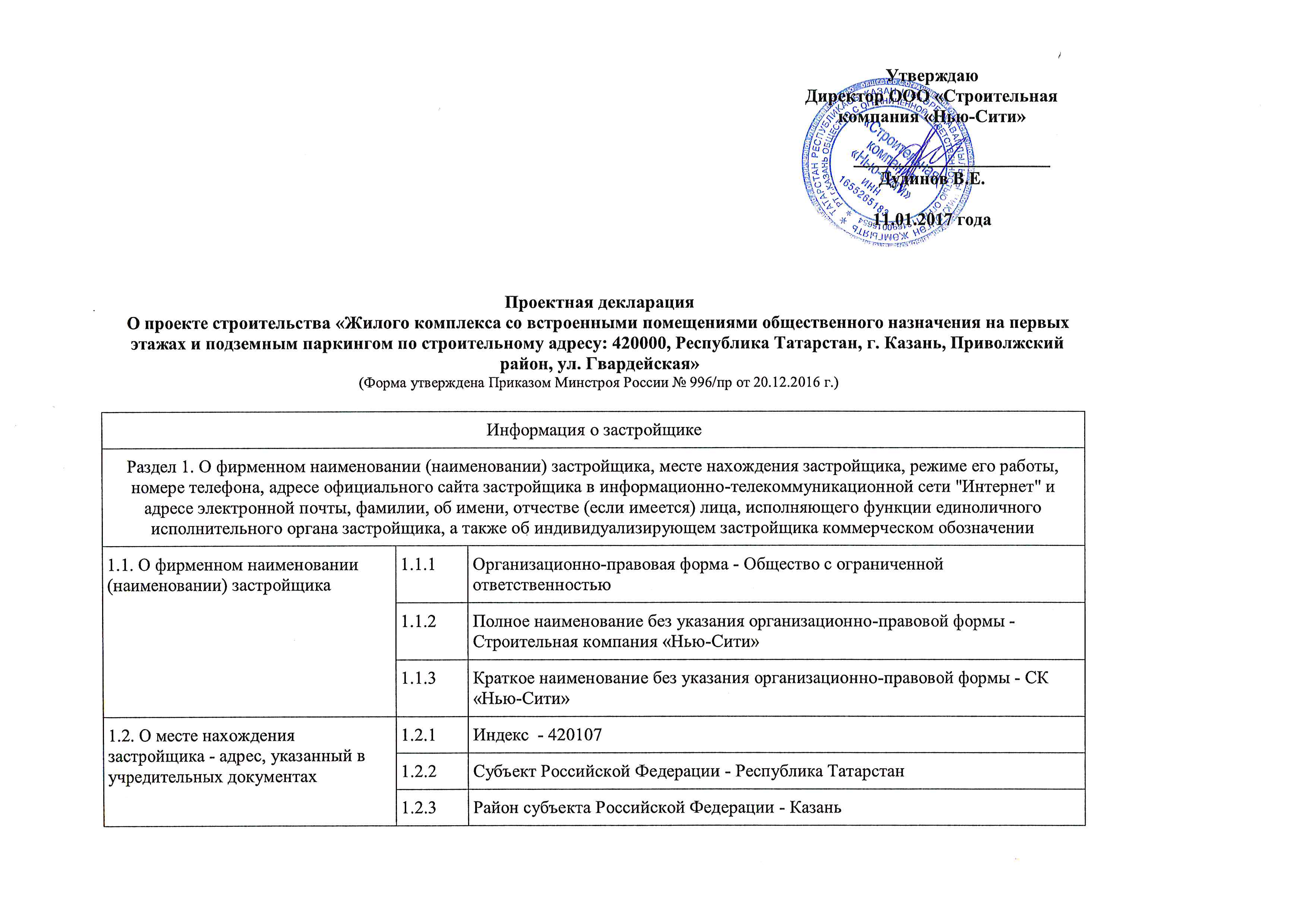 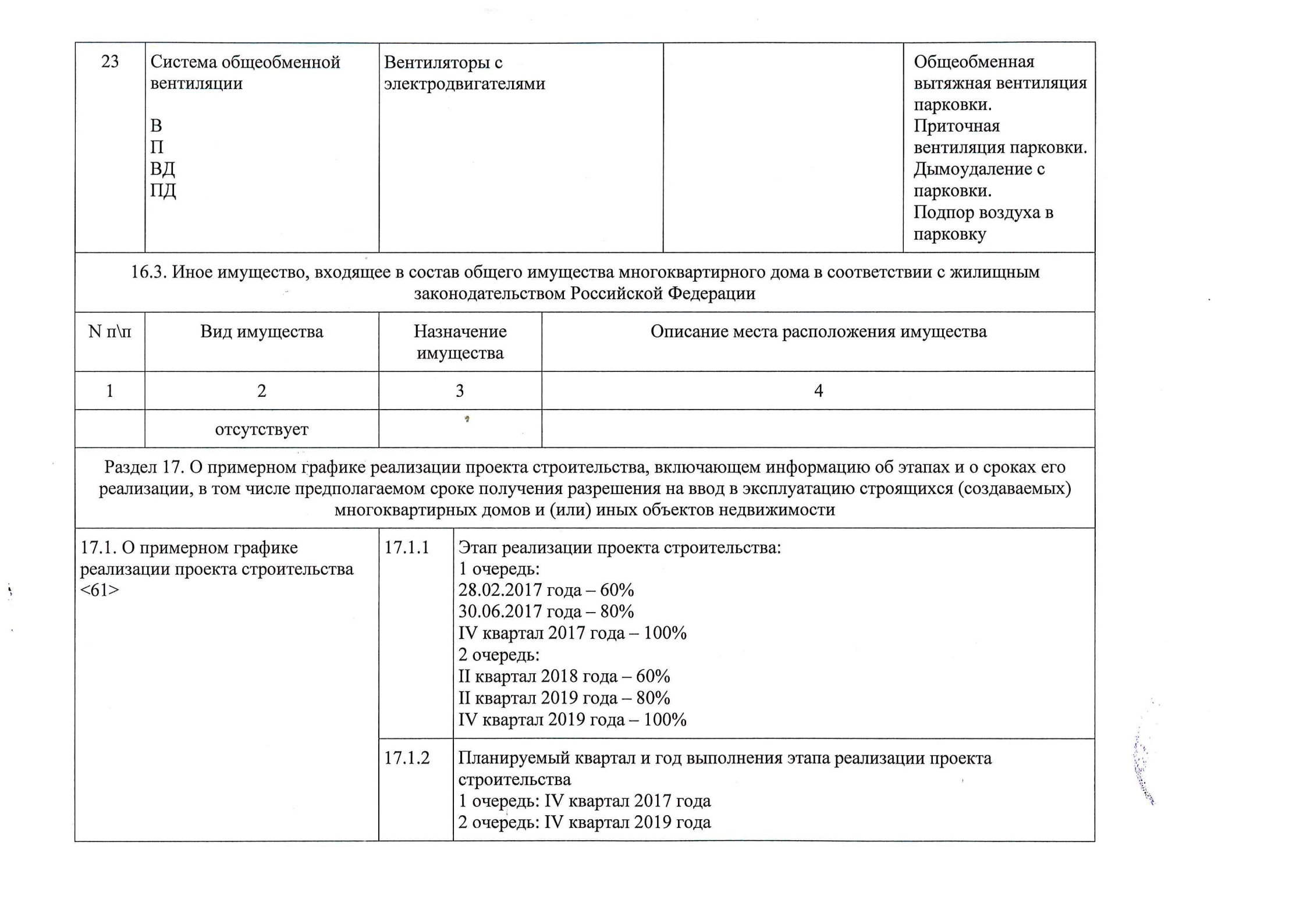 --------------------------------<1> Возможные значения: город; поселок городского типа; поселок; рабочий поселок; село; сельское поселение; городское поселение; деревня; станица; хутор; аул.<2> Заполняется в соответствии с приказом Минфина России от 5 ноября 2015 г. N 171н "Об утверждении Перечня элементов планировочной структуры, элементов улично-дорожной сети, элементов объектов адресации, типов зданий (сооружений), помещений, используемых в качестве реквизитов адреса, и Правил сокращенного наименования адресообразующих элементов" (зарегистрировано в Минюсте России 10 декабря 2015 г. N 40069) с указанием присвоенных адресов объектов адресации.<3> В графах 1.5.1 и 1.5.2 указываются телефон и адрес электронной почты застройщика, по которым участник долевого строительства может получить информацию об исполнении договора участия в долевом строительстве, в том числе о порядке ознакомления с документами, указанными в части 2 статьи 21 Федерального закона от 30 декабря 2004 г. N 214-ФЗ "Об участии в долевом строительстве многоквартирных домов и иных объектов недвижимости и о внесении изменений в некоторые законодательные акты Российской Федерации".<4> Если полномочия по управлению юридическим лицом находятся у управляющей компании, то в подразделе 1.6 заполняется информация в отношении руководителя единоличного исполнительного органа управляющей компании.<5> Подраздел 1.7 заполняется в случае, если застройщик планирует использовать коммерческое обозначение в рекламе, связанной с привлечением денежных средств участников долевого строительства.<6> Графы подраздела 3.1 заполняются в отношении каждого учредителя - юридического лица, являющегося резидентом Российской Федерации, которое обладает пятью и более процентами голосов в органе управления застройщика.<7> Графы подраздела 3.2 заполняются в отношении каждого учредителя - юридического лица, являющегося нерезидентом Российской Федерации, которое обладает пятью и более процентами голосов в органе управления застройщика.<8> Графы подраздела 3.3 заполняются в отношении каждого учредителя - физического лица, которое обладает пятью и более процентами голосов в органе управления застройщика.<9> Графы подраздела 4.1 заполняются в отношении каждого объекта капитального строительства, в которых принимал участие застройщик в течение трех лет, предшествующих опубликованию проектной декларации.<10> В графе 4.1.1 указывается наименование объекта капитального строительства в соответствии с разрешением на ввод объекта капитального строительства в эксплуатацию.<11>Графы 4.1.11 - 4.1.13 заполняются при наличии разрешения на ввод объекта в эксплуатацию.<12> Графы подраздела 5.1 заполняются в случае, если застройщик состоит в членстве в саморегулируемой организации. Заполняются в отношении каждой саморегулируемой организации, членом которой является застройщик.<13> Графы подраздела 5.2 заполняются в случае, если застройщик состоит в членстве в иных некоммерческих организациях (в том числе обществах взаимного страхования, ассоциациях). Заполняются в отношении каждой некоммерческой организации, членом которой является застройщик.<14> По состоянию на дату, на которую застройщиком составлена последняя отчетность об осуществлении деятельности, связанной с привлечением денежных средств участников долевого строительства для строительства (создания) многоквартирных домов и (или) иных объектов недвижимости, предоставленный в орган исполнительной власти субъекта Российской Федерации, уполномоченный на осуществление государственного контроля (надзора) в области долевого строительства многоквартирных домов и (или) иных объектов недвижимости. Если застройщик ранее не предоставлял отчетность об осуществлении деятельности, связанной с привлечением денежных средств участников долевого строительства для строительства (создания) многоквартирных домов и (или) иных объектов недвижимости, то последней отчетной датой является дата, по состоянию на которую застройщиком составлена последняя бухгалтерская (финансовая) отчетность, представленная в федеральный орган исполнительной власти, осуществляющий функции по контролю и надзору за соблюдением законодательства о налогах и сборах. В графах 6.1.2 - 6.1.4 значения указываются в тысячах рублей с двумя десятичными знаками.<15> Графы раздела 7 заполняются в случае привлечения застройщиком денежных средств граждан для строительства (создания) многоквартирного дома. Графа 7.1.1 и графы подраздела 7.2 заполняются в проектных декларациях, направляемых застройщиком в орган исполнительной власти субъекта Российской Федерации, уполномоченный на осуществление государственного контроля (надзора) в области долевого строительства многоквартирных домов и (или) иных объектов недвижимости в соответствии с частью 2 статьи 19 Федерального закона от 30 декабря 2004 г. N 214-ФЗ "Об участии в долевом строительстве многоквартирных домов и иных объектов недвижимости и о внесении изменений в некоторые законодательные акты Российской Федерации", если государственная регистрация первого договора участия в долевом строительстве многоквартирного дома осуществлена 1 июля 2017 года и позже.<16> Возможные значения: соответствует; не соответствует.<17> Возможные значения: проводятся; не проводятся.<18> Возможные значения: отсутствует; имеется.<19> Возможные значения: подано; не подано. Графа 7.1.9(графа 7.2.9) заполняется, если в графе 7.1.8(графа 7.2.8) выбрано значение: "имеется".<20> Возможные значения: принято; не принято. Графа 7.1.10(графа 7.2.10) заполняется, если в графе 7.1.9(графе 7.2.9) выбрано значение: "подано".<21> Возможные значения: применялись; не применялись.<22> Графы подраздела 7.2 подлежат заполнению, если в графе 7.1.1 выбрано значение "не соответствует". Графы подраздела 7.2 заполняются в отношении каждого поручителя, сопоручителя застройщика.<23> В разделе 8 заполняется по желанию застройщика информация: о наградах, дипломах, рейтингах, присвоенных застройщику, иная информация, не противоречащая законодательству Российской Федерации.<24> Информация о проекте строительства заполняется в отношении одного многоквартирного дома и (или) иного объекта недвижимости, либо в отношении нескольких многоквартирных домов и (или) иных объектов недвижимости в границах являющегося элементом планировочной структуры квартала, микрорайона, предусмотренным утвержденной документацией по планировке территории. Если проектная декларация заполняется в отношении нескольких многоквартирных домов и (или) иных объектов недвижимости, то первым заполняется раздел 9, затем заполняются разделы (подразделы), имеющие общие сведения в отношении всех указанных объектов недвижимости, затем заполняются иные разделы (подразделы) отдельно для каждого объекта недвижимости в последовательности перечисления этих объектов в подразделе 9.2.<25>Графа 9.1.2 заполняется, если в графе 9.1.1 указано значение больше единицы.<26> Графы подраздела 9.2 заполняются в отношении каждого объекта недвижимости по количеству, указанному в графе 9.1.1. Если многоквартирный дом состоит из блок-секций, имеющих различный срок ввода их в эксплуатацию, то графы подраздела 9.2 заполняются отдельно для каждой такой блок-секции (группы блок-секций).<27> Возможные значения: многоквартирный дом; жилой дом блокированной застройки, состоящий из трех и более блоков; нежилое здание.<28> Возможные значения: жилое; нежилое.<29> Указывается количество всех этажей, включая подземный, подвальный, цокольный, надземный, технический, мансардный.<30> В графе 9.2.20 площадь указывается в соответствии с разрешением на строительство, если такое разрешение выдано по форме, утвержденной приказом Минстроя России от 19 февраля 2015 г. N 117/пр "Об утверждении формы разрешения на строительство и формы разрешения на ввод объекта в эксплуатацию" (зарегистрирован Минюстом России 9 апреля 2015 г., регистрационный N 36782). Если разрешение на строительство выдано по иной форме, то площадь указывается в соответствии с проектной документацией.<31> Возможные значения: деревянные, каркасно-щитовые; деревянные, брусчатые (бревенчатые); бескаркасные со стенами из мелкоштучных каменных материалов (кирпич, керамические камни, блоки и другие); бескаркасные со стенами из крупных каменных блоков и панелей; со сборным железобетонным каркасом и стенами из мелкоштучных каменных материалов (кирпич, керамические камни, блоки и другие); со сборным железобетонным каркасом и стенами из крупных каменных блоков и панелей; с монолитным железобетонным каркасом и стенами из мелкоштучных каменных материалов (кирпич, керамические камни, блоки и другие); со сборно-монолитным железобетонным каркасом и стенами из мелкоштучных каменных материалов (кирпич, керамические камни, блоки и другие); со сборно-монолитным железобетонным каркасом и стенами из крупных каменных блоков и панелей. Также подлежат указанию иные материалы, не предусмотренные возможными значениями.<32> Возможные значения: деревянные; деревянные по металлическим блокам; сборные железобетонные по металлическим балкам; монолитные железобетонные по металлическим балкам; сборно-монолитные железобетонные по металлическим балкам; сборные железобетонные; монолитные железобетонные; сборно-монолитные железобетонные. Также подлежат указанию иные материалы, не предусмотренные возможными значениями.<33> В графе 9.2.23 класс энергоэффективности указывается в соответствии с Приказом Минстроя России от 6 июня 2016 г. N 399/пр "Об утверждении Правил определения класса энергетической эффективности многоквартирных домов" (зарегистрирован Минюстом России 8 августа 2016 г., регистрационный N 43169).<34> В графе 9.2.24 сейсмостойкость указывается в соответствии с постановлением Правительства Российской Федерации от 26 декабря 2014 г. N 1521 "Об утверждении перечня национальных стандартов и сводов правил (частей таких стандартов и сводов правил), в результате применения которых на обязательной основе обеспечивается соблюдение требований Федерального закона "Технический регламент о безопасности зданий и сооружений", СП 14.13330.2011. Свод правил "Строительство в сейсмических районах. СНиП II-7-81*", утвержденных Приказом Минстроя России от 18 февраля 2014 г. N 60/пр "Об утверждении свода правил пересмотр СП 14.13330.2011 "СНиП II-7-81*. Строительство в сейсмических районах".<35> Графы подраздела 10.1 заполняются в случае заключения договора, предусмотренного законодательством Российской Федерации о градостроительной деятельности.<36> Возможные значения: договор о развитии застроенной территории; договор о комплексном освоении территории; договор об освоении территории в целях строительства жилья экономического класса; договор о комплексном освоении территории в целях строительства жилья экономического класса; договор о комплексном развитии территории по инициативе правообладателей; договор о комплексном развитии территории по инициативе органов местного самоуправления. Также подлежит указанию иной договор, предусмотренный законодательством Российской Федерации о градостроительной деятельности, не предусмотренный возможными значениями.<37> Графы подраздела 10.2 заполняются в отношении всех лиц, выполнивших инженерные изыскания. При наличии положительного заключения экспертизы результатов инженерных изысканий, графы подраздела 10.2 заполняются в отношении лиц, выполнивших инженерные изыскания, указанных в заключении.<38> Графы подраздела 10.3 заполняются в отношении всех лиц, выполнивших архитектурно-строительное проектирование. При наличии положительного заключения экспертизы проектной документации, графы подраздела 10.3 заполняются в отношении лиц, выполнивших архитектурно-строительное проектирование, указанных в заключении.<39> Графы подраздела 10.4 заполняются, если требование о проведении экспертизы проектной документации и (или) результатов инженерных изысканий установлено федеральным законом. Если выданы отдельно заключение экспертизы проектной документации и заключение экспертизы результатов инженерных изысканий, то графы подраздела 10.4 заполняются в отношении каждого вида такого заключения.<40> Возможные значения: положительное заключение экспертизы проектной документации и результатов инженерных изысканий; положительное заключение экспертизы проектной документации; положительное заключение экспертизы результатов инженерных изысканий.<41> Графы подраздела 10.5 заполняются, если требование о проведении экологической экспертизы установлено федеральным законом.<42> Графа подраздела 10.6 заполняется в случае, если застройщик планирует использовать коммерческое обозначение, индивидуализирующее объект капитального строительства, в рекламе, связанной с привлечением денежных средств участников долевого строительства.<43>Графа 11.1.3 заполняется в случае продления срока действия разрешения на строительство.<44>Графы 12.1.2 - 12.1.7 заполняются в случае приобретения застройщиком права на земельный участок на основании договора. Графа 12.1.8 - 12.1.11 заполняется в случае предоставления земельного участка в собственность без договора.<45> Возможные значения: право собственности; право аренды; право субаренды; право безвозмездного пользования.<46> В графе 12.1.2 указывается вид договора.<47>Графы 12.1.5, 12.1.7 заполняются в случае заключения договора, подлежащего государственной регистрации.<48>Графа 12.1.6 заполняется в случае заключения срочного договора.<49> В графе 12.1.7 указываются даты государственной регистрации изменений договора, которые предусматривают изменение срока действия договора и сторон договора (при наличии).<50> Если в графе 12.2.1 указано значение "застройщик", то графы 12.2.2 - 12.2.7 не заполняются. Графы 12.2.2 - 12.2.3 заполняются в случае, если в графе 12.2.1 указано значение "иное юридическое лицо, кроме застройщика". Графы 12.2.4 - 12.2.6 заполняются в случае, если в графе 12.2.1 указано значение "физическое лицо, являющееся индивидуальным предпринимателем" или "физическое лицо, не являющееся индивидуальным предпринимателем". Графа 12.2.7 заполняется в случае, если в графе 12.2.1 указано значение "иное юридическое лицо, кроме застройщика" или "физическое лицо, являющееся индивидуальным предпринимателем". Графы 12.2.8, 12.2.9 заполняются в случае, если в графе 12.2.1 указано значение "публичный собственник". Если земельный участок принадлежит на праве общей собственности двум и более лицам, то соответствующие графы 12.2.2 - 12.2.7 заполняются в отношении каждого сособственника.<51> Возможные значения: застройщик; иное юридическое лицо, кроме застройщика; физическое лицо, являющееся индивидуальным предпринимателем; физическое лицо, не являющееся индивидуальным предпринимателем; публичный собственник.<52> Возможные значения: федеральная собственность; собственность субъекта Российской Федерации; муниципальная собственность, неразграниченная собственность.<53> Если строительство осуществляется на двух и более земельных участках, то графы подраздела 12.3 заполняются в отношении каждого земельного участка.<54> Графы подраздела 14.1 заполняются в отношении каждого вида сетей инженерно-технического обеспечения.<55> Виды сетей: теплоснабжение; горячее водоснабжение; холодное водоснабжение; бытовое или общесплавное водоотведение; ливневое водоотведение; электроснабжение; газоснабжение.<56> Графы подраздела 14.2 заполняются в отношении каждого вида сети связи.<57> Виды сетей связи: проводная телефонная связь; проводное телевизионное вещание; проводное радиовещание; передача данных и доступа в информационно-телекоммуникационную сеть "Интернет"; диспетчеризация лифтов.<58> Графы подраздела 15.2 заполняются в отношении каждого жилого помещения, в отношении которого могут быть заключены договоры участия в долевом строительстве. Графы подраздела 15.3 заполняются в отношении каждого нежилого помещения, в отношении которого могут быть заключены договоры участия в долевом строительстве.<59> Уникальный, неповторяющийся для многоквартирного дома или иного объекта недвижимости номер объекта долевого строительства, входящего в состав указанного многоквартирного дома или иного объекта недвижимости.<60> Графы подраздела 16.1 заполняются в отношении каждого помещения общего пользования. Графы подраздела 16.2 заполняются в отношении каждого вида технологического и инженерного оборудования. Графы подраздела 16.3 заполняются в отношении каждого вида иного имущества, входящего в состав общего имущества многоквартирного дома в соответствии с жилищным законодательством Российской Федерации.<61> Графы подраздела 17.1 заполняются в отношении каждого из этапов: 20 процентов готовности; 40 процентов готовности; 60 процентов готовности; 80 процентов готовности; получение разрешения на ввод в эксплуатацию объекта недвижимости.<62> Графы подраздела 19.1 не заполняются, если застройщик выбрал способ привлечения денежных средств граждан - эскроу-счета.<63> Возможные значения: страхование; поручительство.<64> В графе 19.1.2 указываются кадастровые номера каждого из земельных участков, указанных в графе 12.3, находящихся в залоге у участников долевого строительства.<65> Графы подраздела 19.2 заполняются, если застройщик выбрал способ привлечения денежных средств граждан - эскроу-счета.<66> В графе 20.1.1 указывается договор, заключенный с банком или иной кредитной организацией, либо с другим юридическим лицом, предоставившим кредит или целевой заем для строительства многоквартирного дома или иного объекта недвижимости.<67> В графе 20.1.7 указываются кадастровые номера каждого из земельных участков, указанных в графе 12.3, находящихся в залоге у юридического лица, предоставившего кредит или целевой заем для строительства многоквартирного дома или иного объекта недвижимости.<68> Графы раздела 21 заполняются в проектных декларациях, направляемых застройщиком в орган исполнительной власти субъекта Российской Федерации, уполномоченный на осуществление государственного контроля (надзора) в области долевого строительства многоквартирных домов и (или) иных объектов недвижимости в соответствии с частью 2 статьи 19 Федерального закона от 30 декабря 2004 г. N 214-ФЗ "Об участии в долевом строительстве многоквартирных домов и иных объектов недвижимости и о внесении изменений в некоторые законодательные акты Российской Федерации", если государственная регистрация первого договора участия в долевом строительстве многоквартирного дома осуществлена 1 июля 2017 года и позже.<69> Возможные значения: да; нет.<70> Заполняется в случае, если значение графы 21.1.1 "да".<71> Графы раздела 22 заполняются в проектных декларациях, направляемых застройщиком в орган исполнительной власти субъекта Российской Федерации, уполномоченный на осуществление государственного контроля (надзора) в области долевого строительства многоквартирных домов и (или) иных объектов недвижимости в соответствии с частью 2 статьи 19 Федерального закона от 30 декабря 2004 г. N 214-ФЗ "Об участии в долевом строительстве многоквартирных домов и иных объектов недвижимости и о внесении изменений в некоторые законодательные акты Российской Федерации", если государственная регистрация первого договора участия в долевом строительстве многоквартирного дома осуществлена 1 июля 2017 года и позже.<72>Графа 22.1.1 заполняется, если в графе 21.1.1 указано значение "нет". Графа 22.1.2 заполняется, если в графе 21.1.1 указано значение "да".<73> В графе 22.1.1 указывается максимально допустимая сумма общей площади всех жилых помещений и площади всех нежилых помещений в составе всех многоквартирных домов и (или) иных объектов недвижимости, строительство (создание) которых осуществляется застройщиком с привлечением денежных средств участников долевого строительства, и которые не введены в эксплуатацию.<74> В графе 22.1.2 указывается максимально допустимая сумма общей площади всех жилых помещений и площади всех нежилых помещений в составе всех многоквартирных домов и (или) иных объектов недвижимости, строительство которых осуществляется застройщиком и связанными с застройщиком юридическими лицами (поручителями) с привлечением средств участников долевого строительства и которые не введены в эксплуатацию.<75> Графы раздела 23 заполняются в проектных декларациях, направляемых застройщиком в орган исполнительной власти субъекта Российской Федерации, уполномоченный на осуществление государственного контроля (надзора) в области долевого строительства многоквартирных домов и (или) иных объектов недвижимости в соответствии с частью 2 статьи 19 Федерального закона от 30 декабря 2004 г. N 214-ФЗ "Об участии в долевом строительстве многоквартирных домов и иных объектов недвижимости и о внесении изменений в некоторые законодательные акты Российской Федерации", если государственная регистрация первого договора участия в долевом строительстве многоквартирного дома осуществлена 1 июля 2017 года и позже.<76>Графа 23.1.1 заполняется, если в графе 21.1.1 указано значение "нет". Графа 23.1.2 заполняется, если в графе 21.1.1 указано значение "да".<77>Графы 24.1.4 - 24.1.7 заполняются в случае, если в графе 24.1.1 указано значение "да".<78> Графа 24.1.9 заполняется в отношении каждой цели затрат застройщика, планируемой к возмещению за счет денежных средств, уплачиваемых участниками долевого строительства по договору участия в долевом строительстве, перечисленной в пунктах 8 - 10 и 12 части 1 статьи 18 Федерального закона от 30 декабря 2004 г. N 214-ФЗ "Об участии в долевом строительстве многоквартирных домов и иных объектов недвижимости и о внесении изменений в некоторые законодательные акты Российской Федерации".<79> Возможные значения: здание; строение, сооружение, помещение.1.2.41.2.4Вид населенного пункта <1> - ГородВид населенного пункта <1> - ГородВид населенного пункта <1> - ГородВид населенного пункта <1> - ГородВид населенного пункта <1> - ГородВид населенного пункта <1> - ГородВид населенного пункта <1> - ГородВид населенного пункта <1> - ГородВид населенного пункта <1> - ГородВид населенного пункта <1> - ГородВид населенного пункта <1> - ГородВид населенного пункта <1> - ГородВид населенного пункта <1> - Город1.2.51.2.5Наименование населенного пункта - КазаньНаименование населенного пункта - КазаньНаименование населенного пункта - КазаньНаименование населенного пункта - КазаньНаименование населенного пункта - КазаньНаименование населенного пункта - КазаньНаименование населенного пункта - КазаньНаименование населенного пункта - КазаньНаименование населенного пункта - КазаньНаименование населенного пункта - КазаньНаименование населенного пункта - КазаньНаименование населенного пункта - КазаньНаименование населенного пункта - Казань1.2.61.2.6Элемент улично-дорожной сети <2> - УлицаЭлемент улично-дорожной сети <2> - УлицаЭлемент улично-дорожной сети <2> - УлицаЭлемент улично-дорожной сети <2> - УлицаЭлемент улично-дорожной сети <2> - УлицаЭлемент улично-дорожной сети <2> - УлицаЭлемент улично-дорожной сети <2> - УлицаЭлемент улично-дорожной сети <2> - УлицаЭлемент улично-дорожной сети <2> - УлицаЭлемент улично-дорожной сети <2> - УлицаЭлемент улично-дорожной сети <2> - УлицаЭлемент улично-дорожной сети <2> - УлицаЭлемент улично-дорожной сети <2> - Улица1.2.71.2.7Наименование элемента улично-дорожной сети - ОстровскогоНаименование элемента улично-дорожной сети - ОстровскогоНаименование элемента улично-дорожной сети - ОстровскогоНаименование элемента улично-дорожной сети - ОстровскогоНаименование элемента улично-дорожной сети - ОстровскогоНаименование элемента улично-дорожной сети - ОстровскогоНаименование элемента улично-дорожной сети - ОстровскогоНаименование элемента улично-дорожной сети - ОстровскогоНаименование элемента улично-дорожной сети - ОстровскогоНаименование элемента улично-дорожной сети - ОстровскогоНаименование элемента улично-дорожной сети - ОстровскогоНаименование элемента улично-дорожной сети - ОстровскогоНаименование элемента улично-дорожной сети - Островского1.2.81.2.8Тип здания (сооружения) <2> - 67Тип здания (сооружения) <2> - 67Тип здания (сооружения) <2> - 67Тип здания (сооружения) <2> - 67Тип здания (сооружения) <2> - 67Тип здания (сооружения) <2> - 67Тип здания (сооружения) <2> - 67Тип здания (сооружения) <2> - 67Тип здания (сооружения) <2> - 67Тип здания (сооружения) <2> - 67Тип здания (сооружения) <2> - 67Тип здания (сооружения) <2> - 67Тип здания (сооружения) <2> - 671.2.91.2.9Тип помещений <2> - нежилоеТип помещений <2> - нежилоеТип помещений <2> - нежилоеТип помещений <2> - нежилоеТип помещений <2> - нежилоеТип помещений <2> - нежилоеТип помещений <2> - нежилоеТип помещений <2> - нежилоеТип помещений <2> - нежилоеТип помещений <2> - нежилоеТип помещений <2> - нежилоеТип помещений <2> - нежилоеТип помещений <2> - нежилое1.3. О режиме работы застройщика1.3. О режиме работы застройщика1.3. О режиме работы застройщика1.3. О режиме работы застройщика1.3. О режиме работы застройщика1.3.11.3.1Рабочие дни недели - Пн.-Вс.Рабочие дни недели - Пн.-Вс.Рабочие дни недели - Пн.-Вс.Рабочие дни недели - Пн.-Вс.Рабочие дни недели - Пн.-Вс.Рабочие дни недели - Пн.-Вс.Рабочие дни недели - Пн.-Вс.Рабочие дни недели - Пн.-Вс.Рабочие дни недели - Пн.-Вс.Рабочие дни недели - Пн.-Вс.Рабочие дни недели - Пн.-Вс.Рабочие дни недели - Пн.-Вс.Рабочие дни недели - Пн.-Вс.1.3. О режиме работы застройщика1.3. О режиме работы застройщика1.3. О режиме работы застройщика1.3. О режиме работы застройщика1.3. О режиме работы застройщика1.3.21.3.2Рабочее время - Пн.-Пт. 9:00-18:00; Сб.-Вс. 9:30-15:00Рабочее время - Пн.-Пт. 9:00-18:00; Сб.-Вс. 9:30-15:00Рабочее время - Пн.-Пт. 9:00-18:00; Сб.-Вс. 9:30-15:00Рабочее время - Пн.-Пт. 9:00-18:00; Сб.-Вс. 9:30-15:00Рабочее время - Пн.-Пт. 9:00-18:00; Сб.-Вс. 9:30-15:00Рабочее время - Пн.-Пт. 9:00-18:00; Сб.-Вс. 9:30-15:00Рабочее время - Пн.-Пт. 9:00-18:00; Сб.-Вс. 9:30-15:00Рабочее время - Пн.-Пт. 9:00-18:00; Сб.-Вс. 9:30-15:00Рабочее время - Пн.-Пт. 9:00-18:00; Сб.-Вс. 9:30-15:00Рабочее время - Пн.-Пт. 9:00-18:00; Сб.-Вс. 9:30-15:00Рабочее время - Пн.-Пт. 9:00-18:00; Сб.-Вс. 9:30-15:00Рабочее время - Пн.-Пт. 9:00-18:00; Сб.-Вс. 9:30-15:00Рабочее время - Пн.-Пт. 9:00-18:00; Сб.-Вс. 9:30-15:001.4. О номере телефона, адресе официального сайта застройщика и адресе электронной почты в информационно-телекоммуникационной сети "Интернет" <3>1.4. О номере телефона, адресе официального сайта застройщика и адресе электронной почты в информационно-телекоммуникационной сети "Интернет" <3>1.4. О номере телефона, адресе официального сайта застройщика и адресе электронной почты в информационно-телекоммуникационной сети "Интернет" <3>1.4. О номере телефона, адресе официального сайта застройщика и адресе электронной почты в информационно-телекоммуникационной сети "Интернет" <3>1.4. О номере телефона, адресе официального сайта застройщика и адресе электронной почты в информационно-телекоммуникационной сети "Интернет" <3>1.4.11.4.1Номер телефона - (843)212-20-69Номер телефона - (843)212-20-69Номер телефона - (843)212-20-69Номер телефона - (843)212-20-69Номер телефона - (843)212-20-69Номер телефона - (843)212-20-69Номер телефона - (843)212-20-69Номер телефона - (843)212-20-69Номер телефона - (843)212-20-69Номер телефона - (843)212-20-69Номер телефона - (843)212-20-69Номер телефона - (843)212-20-69Номер телефона - (843)212-20-691.4. О номере телефона, адресе официального сайта застройщика и адресе электронной почты в информационно-телекоммуникационной сети "Интернет" <3>1.4. О номере телефона, адресе официального сайта застройщика и адресе электронной почты в информационно-телекоммуникационной сети "Интернет" <3>1.4. О номере телефона, адресе официального сайта застройщика и адресе электронной почты в информационно-телекоммуникационной сети "Интернет" <3>1.4. О номере телефона, адресе официального сайта застройщика и адресе электронной почты в информационно-телекоммуникационной сети "Интернет" <3>1.4. О номере телефона, адресе официального сайта застройщика и адресе электронной почты в информационно-телекоммуникационной сети "Интернет" <3>1.4.21.4.2 Адрес электронной почты- sales@siti-stroi.ru Адрес электронной почты- sales@siti-stroi.ru Адрес электронной почты- sales@siti-stroi.ru Адрес электронной почты- sales@siti-stroi.ru Адрес электронной почты- sales@siti-stroi.ru Адрес электронной почты- sales@siti-stroi.ru Адрес электронной почты- sales@siti-stroi.ru Адрес электронной почты- sales@siti-stroi.ru Адрес электронной почты- sales@siti-stroi.ru Адрес электронной почты- sales@siti-stroi.ru Адрес электронной почты- sales@siti-stroi.ru Адрес электронной почты- sales@siti-stroi.ru Адрес электронной почты- sales@siti-stroi.ru1.4. О номере телефона, адресе официального сайта застройщика и адресе электронной почты в информационно-телекоммуникационной сети "Интернет" <3>1.4. О номере телефона, адресе официального сайта застройщика и адресе электронной почты в информационно-телекоммуникационной сети "Интернет" <3>1.4. О номере телефона, адресе официального сайта застройщика и адресе электронной почты в информационно-телекоммуникационной сети "Интернет" <3>1.4. О номере телефона, адресе официального сайта застройщика и адресе электронной почты в информационно-телекоммуникационной сети "Интернет" <3>1.4. О номере телефона, адресе официального сайта застройщика и адресе электронной почты в информационно-телекоммуникационной сети "Интернет" <3>1.4.31.4.3Адрес официального сайта в информационно-телекоммуникационной сети "Интернет" - ЖКГОЛЛИВУД.РФАдрес официального сайта в информационно-телекоммуникационной сети "Интернет" - ЖКГОЛЛИВУД.РФАдрес официального сайта в информационно-телекоммуникационной сети "Интернет" - ЖКГОЛЛИВУД.РФАдрес официального сайта в информационно-телекоммуникационной сети "Интернет" - ЖКГОЛЛИВУД.РФАдрес официального сайта в информационно-телекоммуникационной сети "Интернет" - ЖКГОЛЛИВУД.РФАдрес официального сайта в информационно-телекоммуникационной сети "Интернет" - ЖКГОЛЛИВУД.РФАдрес официального сайта в информационно-телекоммуникационной сети "Интернет" - ЖКГОЛЛИВУД.РФАдрес официального сайта в информационно-телекоммуникационной сети "Интернет" - ЖКГОЛЛИВУД.РФАдрес официального сайта в информационно-телекоммуникационной сети "Интернет" - ЖКГОЛЛИВУД.РФАдрес официального сайта в информационно-телекоммуникационной сети "Интернет" - ЖКГОЛЛИВУД.РФАдрес официального сайта в информационно-телекоммуникационной сети "Интернет" - ЖКГОЛЛИВУД.РФАдрес официального сайта в информационно-телекоммуникационной сети "Интернет" - ЖКГОЛЛИВУД.РФАдрес официального сайта в информационно-телекоммуникационной сети "Интернет" - ЖКГОЛЛИВУД.РФ1.5. О лице, исполняющем функции единоличного исполнительного органа застройщика <4>1.5. О лице, исполняющем функции единоличного исполнительного органа застройщика <4>1.5. О лице, исполняющем функции единоличного исполнительного органа застройщика <4>1.5. О лице, исполняющем функции единоличного исполнительного органа застройщика <4>1.5. О лице, исполняющем функции единоличного исполнительного органа застройщика <4>1.5.11.5.1Фамилия - ДудиновФамилия - ДудиновФамилия - ДудиновФамилия - ДудиновФамилия - ДудиновФамилия - ДудиновФамилия - ДудиновФамилия - ДудиновФамилия - ДудиновФамилия - ДудиновФамилия - ДудиновФамилия - ДудиновФамилия - Дудинов1.5. О лице, исполняющем функции единоличного исполнительного органа застройщика <4>1.5. О лице, исполняющем функции единоличного исполнительного органа застройщика <4>1.5. О лице, исполняющем функции единоличного исполнительного органа застройщика <4>1.5. О лице, исполняющем функции единоличного исполнительного органа застройщика <4>1.5. О лице, исполняющем функции единоличного исполнительного органа застройщика <4>1.5.21.5.2Имя - ВалерийИмя - ВалерийИмя - ВалерийИмя - ВалерийИмя - ВалерийИмя - ВалерийИмя - ВалерийИмя - ВалерийИмя - ВалерийИмя - ВалерийИмя - ВалерийИмя - ВалерийИмя - Валерий1.5. О лице, исполняющем функции единоличного исполнительного органа застройщика <4>1.5. О лице, исполняющем функции единоличного исполнительного органа застройщика <4>1.5. О лице, исполняющем функции единоличного исполнительного органа застройщика <4>1.5. О лице, исполняющем функции единоличного исполнительного органа застройщика <4>1.5. О лице, исполняющем функции единоличного исполнительного органа застройщика <4>1.5.31.5.3Отчество (при наличии) - ЕвгеньевичОтчество (при наличии) - ЕвгеньевичОтчество (при наличии) - ЕвгеньевичОтчество (при наличии) - ЕвгеньевичОтчество (при наличии) - ЕвгеньевичОтчество (при наличии) - ЕвгеньевичОтчество (при наличии) - ЕвгеньевичОтчество (при наличии) - ЕвгеньевичОтчество (при наличии) - ЕвгеньевичОтчество (при наличии) - ЕвгеньевичОтчество (при наличии) - ЕвгеньевичОтчество (при наличии) - ЕвгеньевичОтчество (при наличии) - Евгеньевич1.5. О лице, исполняющем функции единоличного исполнительного органа застройщика <4>1.5. О лице, исполняющем функции единоличного исполнительного органа застройщика <4>1.5. О лице, исполняющем функции единоличного исполнительного органа застройщика <4>1.5. О лице, исполняющем функции единоличного исполнительного органа застройщика <4>1.5. О лице, исполняющем функции единоличного исполнительного органа застройщика <4>1.5.41.5.4Наименование должности - ДиректорНаименование должности - ДиректорНаименование должности - ДиректорНаименование должности - ДиректорНаименование должности - ДиректорНаименование должности - ДиректорНаименование должности - ДиректорНаименование должности - ДиректорНаименование должности - ДиректорНаименование должности - ДиректорНаименование должности - ДиректорНаименование должности - ДиректорНаименование должности - Директор1.6. Об индивидуализирующем застройщика коммерческом обозначении <5>1.6. Об индивидуализирующем застройщика коммерческом обозначении <5>1.6. Об индивидуализирующем застройщика коммерческом обозначении <5>1.6. Об индивидуализирующем застройщика коммерческом обозначении <5>1.6. Об индивидуализирующем застройщика коммерческом обозначении <5>1.6.11.6.1Коммерческое обозначение застройщика - ЖК «Голливуд»Коммерческое обозначение застройщика - ЖК «Голливуд»Коммерческое обозначение застройщика - ЖК «Голливуд»Коммерческое обозначение застройщика - ЖК «Голливуд»Коммерческое обозначение застройщика - ЖК «Голливуд»Коммерческое обозначение застройщика - ЖК «Голливуд»Коммерческое обозначение застройщика - ЖК «Голливуд»Коммерческое обозначение застройщика - ЖК «Голливуд»Коммерческое обозначение застройщика - ЖК «Голливуд»Коммерческое обозначение застройщика - ЖК «Голливуд»Коммерческое обозначение застройщика - ЖК «Голливуд»Коммерческое обозначение застройщика - ЖК «Голливуд»Коммерческое обозначение застройщика - ЖК «Голливуд»Раздел 2. О государственной регистрации застройщикаРаздел 2. О государственной регистрации застройщикаРаздел 2. О государственной регистрации застройщикаРаздел 2. О государственной регистрации застройщикаРаздел 2. О государственной регистрации застройщикаРаздел 2. О государственной регистрации застройщикаРаздел 2. О государственной регистрации застройщикаРаздел 2. О государственной регистрации застройщикаРаздел 2. О государственной регистрации застройщикаРаздел 2. О государственной регистрации застройщикаРаздел 2. О государственной регистрации застройщикаРаздел 2. О государственной регистрации застройщикаРаздел 2. О государственной регистрации застройщикаРаздел 2. О государственной регистрации застройщикаРаздел 2. О государственной регистрации застройщикаРаздел 2. О государственной регистрации застройщикаРаздел 2. О государственной регистрации застройщикаРаздел 2. О государственной регистрации застройщикаРаздел 2. О государственной регистрации застройщикаРаздел 2. О государственной регистрации застройщика2.1. О государственной регистрации застройщика2.1. О государственной регистрации застройщика2.1. О государственной регистрации застройщика2.1. О государственной регистрации застройщика2.1. О государственной регистрации застройщика2.1.12.1.1Индивидуальный номер налогоплательщика - 1655265183Индивидуальный номер налогоплательщика - 1655265183Индивидуальный номер налогоплательщика - 1655265183Индивидуальный номер налогоплательщика - 1655265183Индивидуальный номер налогоплательщика - 1655265183Индивидуальный номер налогоплательщика - 1655265183Индивидуальный номер налогоплательщика - 1655265183Индивидуальный номер налогоплательщика - 1655265183Индивидуальный номер налогоплательщика - 1655265183Индивидуальный номер налогоплательщика - 1655265183Индивидуальный номер налогоплательщика - 1655265183Индивидуальный номер налогоплательщика - 1655265183Индивидуальный номер налогоплательщика - 16552651832.1. О государственной регистрации застройщика2.1. О государственной регистрации застройщика2.1. О государственной регистрации застройщика2.1. О государственной регистрации застройщика2.1. О государственной регистрации застройщика2.1.22.1.2Основной государственный регистрационный номер - 1131690015654Основной государственный регистрационный номер - 1131690015654Основной государственный регистрационный номер - 1131690015654Основной государственный регистрационный номер - 1131690015654Основной государственный регистрационный номер - 1131690015654Основной государственный регистрационный номер - 1131690015654Основной государственный регистрационный номер - 1131690015654Основной государственный регистрационный номер - 1131690015654Основной государственный регистрационный номер - 1131690015654Основной государственный регистрационный номер - 1131690015654Основной государственный регистрационный номер - 1131690015654Основной государственный регистрационный номер - 1131690015654Основной государственный регистрационный номер - 11316900156542.1. О государственной регистрации застройщика2.1. О государственной регистрации застройщика2.1. О государственной регистрации застройщика2.1. О государственной регистрации застройщика2.1. О государственной регистрации застройщика2.1.32.1.3Год регистрации - 2013Год регистрации - 2013Год регистрации - 2013Год регистрации - 2013Год регистрации - 2013Год регистрации - 2013Год регистрации - 2013Год регистрации - 2013Год регистрации - 2013Год регистрации - 2013Год регистрации - 2013Год регистрации - 2013Год регистрации - 2013Раздел 3. Об учредителях (участниках) застройщика, которые обладают пятью и более процентами голосов в органе управления этого юридического лица, с указанием фирменного наименования (наименования) юридического лица - учредителя (участника), фамилии, имени, отчества физического лица - учредителя (участника), а также процента голосов, которым обладает каждый такой учредитель (участник) в органе управления этого юридического лицаРаздел 3. Об учредителях (участниках) застройщика, которые обладают пятью и более процентами голосов в органе управления этого юридического лица, с указанием фирменного наименования (наименования) юридического лица - учредителя (участника), фамилии, имени, отчества физического лица - учредителя (участника), а также процента голосов, которым обладает каждый такой учредитель (участник) в органе управления этого юридического лицаРаздел 3. Об учредителях (участниках) застройщика, которые обладают пятью и более процентами голосов в органе управления этого юридического лица, с указанием фирменного наименования (наименования) юридического лица - учредителя (участника), фамилии, имени, отчества физического лица - учредителя (участника), а также процента голосов, которым обладает каждый такой учредитель (участник) в органе управления этого юридического лицаРаздел 3. Об учредителях (участниках) застройщика, которые обладают пятью и более процентами голосов в органе управления этого юридического лица, с указанием фирменного наименования (наименования) юридического лица - учредителя (участника), фамилии, имени, отчества физического лица - учредителя (участника), а также процента голосов, которым обладает каждый такой учредитель (участник) в органе управления этого юридического лицаРаздел 3. Об учредителях (участниках) застройщика, которые обладают пятью и более процентами голосов в органе управления этого юридического лица, с указанием фирменного наименования (наименования) юридического лица - учредителя (участника), фамилии, имени, отчества физического лица - учредителя (участника), а также процента голосов, которым обладает каждый такой учредитель (участник) в органе управления этого юридического лицаРаздел 3. Об учредителях (участниках) застройщика, которые обладают пятью и более процентами голосов в органе управления этого юридического лица, с указанием фирменного наименования (наименования) юридического лица - учредителя (участника), фамилии, имени, отчества физического лица - учредителя (участника), а также процента голосов, которым обладает каждый такой учредитель (участник) в органе управления этого юридического лицаРаздел 3. Об учредителях (участниках) застройщика, которые обладают пятью и более процентами голосов в органе управления этого юридического лица, с указанием фирменного наименования (наименования) юридического лица - учредителя (участника), фамилии, имени, отчества физического лица - учредителя (участника), а также процента голосов, которым обладает каждый такой учредитель (участник) в органе управления этого юридического лицаРаздел 3. Об учредителях (участниках) застройщика, которые обладают пятью и более процентами голосов в органе управления этого юридического лица, с указанием фирменного наименования (наименования) юридического лица - учредителя (участника), фамилии, имени, отчества физического лица - учредителя (участника), а также процента голосов, которым обладает каждый такой учредитель (участник) в органе управления этого юридического лицаРаздел 3. Об учредителях (участниках) застройщика, которые обладают пятью и более процентами голосов в органе управления этого юридического лица, с указанием фирменного наименования (наименования) юридического лица - учредителя (участника), фамилии, имени, отчества физического лица - учредителя (участника), а также процента голосов, которым обладает каждый такой учредитель (участник) в органе управления этого юридического лицаРаздел 3. Об учредителях (участниках) застройщика, которые обладают пятью и более процентами голосов в органе управления этого юридического лица, с указанием фирменного наименования (наименования) юридического лица - учредителя (участника), фамилии, имени, отчества физического лица - учредителя (участника), а также процента голосов, которым обладает каждый такой учредитель (участник) в органе управления этого юридического лицаРаздел 3. Об учредителях (участниках) застройщика, которые обладают пятью и более процентами голосов в органе управления этого юридического лица, с указанием фирменного наименования (наименования) юридического лица - учредителя (участника), фамилии, имени, отчества физического лица - учредителя (участника), а также процента голосов, которым обладает каждый такой учредитель (участник) в органе управления этого юридического лицаРаздел 3. Об учредителях (участниках) застройщика, которые обладают пятью и более процентами голосов в органе управления этого юридического лица, с указанием фирменного наименования (наименования) юридического лица - учредителя (участника), фамилии, имени, отчества физического лица - учредителя (участника), а также процента голосов, которым обладает каждый такой учредитель (участник) в органе управления этого юридического лицаРаздел 3. Об учредителях (участниках) застройщика, которые обладают пятью и более процентами голосов в органе управления этого юридического лица, с указанием фирменного наименования (наименования) юридического лица - учредителя (участника), фамилии, имени, отчества физического лица - учредителя (участника), а также процента голосов, которым обладает каждый такой учредитель (участник) в органе управления этого юридического лицаРаздел 3. Об учредителях (участниках) застройщика, которые обладают пятью и более процентами голосов в органе управления этого юридического лица, с указанием фирменного наименования (наименования) юридического лица - учредителя (участника), фамилии, имени, отчества физического лица - учредителя (участника), а также процента голосов, которым обладает каждый такой учредитель (участник) в органе управления этого юридического лицаРаздел 3. Об учредителях (участниках) застройщика, которые обладают пятью и более процентами голосов в органе управления этого юридического лица, с указанием фирменного наименования (наименования) юридического лица - учредителя (участника), фамилии, имени, отчества физического лица - учредителя (участника), а также процента голосов, которым обладает каждый такой учредитель (участник) в органе управления этого юридического лицаРаздел 3. Об учредителях (участниках) застройщика, которые обладают пятью и более процентами голосов в органе управления этого юридического лица, с указанием фирменного наименования (наименования) юридического лица - учредителя (участника), фамилии, имени, отчества физического лица - учредителя (участника), а также процента голосов, которым обладает каждый такой учредитель (участник) в органе управления этого юридического лицаРаздел 3. Об учредителях (участниках) застройщика, которые обладают пятью и более процентами голосов в органе управления этого юридического лица, с указанием фирменного наименования (наименования) юридического лица - учредителя (участника), фамилии, имени, отчества физического лица - учредителя (участника), а также процента голосов, которым обладает каждый такой учредитель (участник) в органе управления этого юридического лицаРаздел 3. Об учредителях (участниках) застройщика, которые обладают пятью и более процентами голосов в органе управления этого юридического лица, с указанием фирменного наименования (наименования) юридического лица - учредителя (участника), фамилии, имени, отчества физического лица - учредителя (участника), а также процента голосов, которым обладает каждый такой учредитель (участник) в органе управления этого юридического лицаРаздел 3. Об учредителях (участниках) застройщика, которые обладают пятью и более процентами голосов в органе управления этого юридического лица, с указанием фирменного наименования (наименования) юридического лица - учредителя (участника), фамилии, имени, отчества физического лица - учредителя (участника), а также процента голосов, которым обладает каждый такой учредитель (участник) в органе управления этого юридического лицаРаздел 3. Об учредителях (участниках) застройщика, которые обладают пятью и более процентами голосов в органе управления этого юридического лица, с указанием фирменного наименования (наименования) юридического лица - учредителя (участника), фамилии, имени, отчества физического лица - учредителя (участника), а также процента голосов, которым обладает каждый такой учредитель (участник) в органе управления этого юридического лица3.1. Об учредителе - юридическом лице, являющемся резидентом Российской Федерации <6>3.1. Об учредителе - юридическом лице, являющемся резидентом Российской Федерации <6>3.1. Об учредителе - юридическом лице, являющемся резидентом Российской Федерации <6>3.1. Об учредителе - юридическом лице, являющемся резидентом Российской Федерации <6>3.1. Об учредителе - юридическом лице, являющемся резидентом Российской Федерации <6>3.1.13.1.1Организационно-правовая формаОрганизационно-правовая формаОрганизационно-правовая формаОрганизационно-правовая формаОрганизационно-правовая формаОрганизационно-правовая формаОрганизационно-правовая формаОрганизационно-правовая формаОрганизационно-правовая формаОрганизационно-правовая формаОрганизационно-правовая формаОрганизационно-правовая формаОрганизационно-правовая форма3.1. Об учредителе - юридическом лице, являющемся резидентом Российской Федерации <6>3.1. Об учредителе - юридическом лице, являющемся резидентом Российской Федерации <6>3.1. Об учредителе - юридическом лице, являющемся резидентом Российской Федерации <6>3.1. Об учредителе - юридическом лице, являющемся резидентом Российской Федерации <6>3.1. Об учредителе - юридическом лице, являющемся резидентом Российской Федерации <6>3.1.23.1.2Фирменное наименование (полное наименование) без указания организационно-правовой формыФирменное наименование (полное наименование) без указания организационно-правовой формыФирменное наименование (полное наименование) без указания организационно-правовой формыФирменное наименование (полное наименование) без указания организационно-правовой формыФирменное наименование (полное наименование) без указания организационно-правовой формыФирменное наименование (полное наименование) без указания организационно-правовой формыФирменное наименование (полное наименование) без указания организационно-правовой формыФирменное наименование (полное наименование) без указания организационно-правовой формыФирменное наименование (полное наименование) без указания организационно-правовой формыФирменное наименование (полное наименование) без указания организационно-правовой формыФирменное наименование (полное наименование) без указания организационно-правовой формыФирменное наименование (полное наименование) без указания организационно-правовой формыФирменное наименование (полное наименование) без указания организационно-правовой формы3.1. Об учредителе - юридическом лице, являющемся резидентом Российской Федерации <6>3.1. Об учредителе - юридическом лице, являющемся резидентом Российской Федерации <6>3.1. Об учредителе - юридическом лице, являющемся резидентом Российской Федерации <6>3.1. Об учредителе - юридическом лице, являющемся резидентом Российской Федерации <6>3.1. Об учредителе - юридическом лице, являющемся резидентом Российской Федерации <6>3.1.33.1.3Индивидуальный номер налогоплательщикаИндивидуальный номер налогоплательщикаИндивидуальный номер налогоплательщикаИндивидуальный номер налогоплательщикаИндивидуальный номер налогоплательщикаИндивидуальный номер налогоплательщикаИндивидуальный номер налогоплательщикаИндивидуальный номер налогоплательщикаИндивидуальный номер налогоплательщикаИндивидуальный номер налогоплательщикаИндивидуальный номер налогоплательщикаИндивидуальный номер налогоплательщикаИндивидуальный номер налогоплательщика3.1. Об учредителе - юридическом лице, являющемся резидентом Российской Федерации <6>3.1. Об учредителе - юридическом лице, являющемся резидентом Российской Федерации <6>3.1. Об учредителе - юридическом лице, являющемся резидентом Российской Федерации <6>3.1. Об учредителе - юридическом лице, являющемся резидентом Российской Федерации <6>3.1. Об учредителе - юридическом лице, являющемся резидентом Российской Федерации <6>3.1.43.1.4% голосов в органе управления% голосов в органе управления% голосов в органе управления% голосов в органе управления% голосов в органе управления% голосов в органе управления% голосов в органе управления% голосов в органе управления% голосов в органе управления% голосов в органе управления% голосов в органе управления% голосов в органе управления% голосов в органе управления3.2. Об учредителе - юридическом лице, являющемся нерезидентом Российской Федерации <7>3.2. Об учредителе - юридическом лице, являющемся нерезидентом Российской Федерации <7>3.2. Об учредителе - юридическом лице, являющемся нерезидентом Российской Федерации <7>3.2. Об учредителе - юридическом лице, являющемся нерезидентом Российской Федерации <7>3.2. Об учредителе - юридическом лице, являющемся нерезидентом Российской Федерации <7>3.2.13.2.1Фирменное наименование организацииФирменное наименование организацииФирменное наименование организацииФирменное наименование организацииФирменное наименование организацииФирменное наименование организацииФирменное наименование организацииФирменное наименование организацииФирменное наименование организацииФирменное наименование организацииФирменное наименование организацииФирменное наименование организацииФирменное наименование организации3.2. Об учредителе - юридическом лице, являющемся нерезидентом Российской Федерации <7>3.2. Об учредителе - юридическом лице, являющемся нерезидентом Российской Федерации <7>3.2. Об учредителе - юридическом лице, являющемся нерезидентом Российской Федерации <7>3.2. Об учредителе - юридическом лице, являющемся нерезидентом Российской Федерации <7>3.2. Об учредителе - юридическом лице, являющемся нерезидентом Российской Федерации <7>3.2.23.2.2Страна регистрации юридического лицаСтрана регистрации юридического лицаСтрана регистрации юридического лицаСтрана регистрации юридического лицаСтрана регистрации юридического лицаСтрана регистрации юридического лицаСтрана регистрации юридического лицаСтрана регистрации юридического лицаСтрана регистрации юридического лицаСтрана регистрации юридического лицаСтрана регистрации юридического лицаСтрана регистрации юридического лицаСтрана регистрации юридического лица3.2. Об учредителе - юридическом лице, являющемся нерезидентом Российской Федерации <7>3.2. Об учредителе - юридическом лице, являющемся нерезидентом Российской Федерации <7>3.2. Об учредителе - юридическом лице, являющемся нерезидентом Российской Федерации <7>3.2. Об учредителе - юридическом лице, являющемся нерезидентом Российской Федерации <7>3.2. Об учредителе - юридическом лице, являющемся нерезидентом Российской Федерации <7>3.2.33.2.3Дата регистрацииДата регистрацииДата регистрацииДата регистрацииДата регистрацииДата регистрацииДата регистрацииДата регистрацииДата регистрацииДата регистрацииДата регистрацииДата регистрацииДата регистрации3.2. Об учредителе - юридическом лице, являющемся нерезидентом Российской Федерации <7>3.2. Об учредителе - юридическом лице, являющемся нерезидентом Российской Федерации <7>3.2. Об учредителе - юридическом лице, являющемся нерезидентом Российской Федерации <7>3.2. Об учредителе - юридическом лице, являющемся нерезидентом Российской Федерации <7>3.2. Об учредителе - юридическом лице, являющемся нерезидентом Российской Федерации <7>3.2.43.2.4Регистрационный номерРегистрационный номерРегистрационный номерРегистрационный номерРегистрационный номерРегистрационный номерРегистрационный номерРегистрационный номерРегистрационный номерРегистрационный номерРегистрационный номерРегистрационный номерРегистрационный номер3.2. Об учредителе - юридическом лице, являющемся нерезидентом Российской Федерации <7>3.2. Об учредителе - юридическом лице, являющемся нерезидентом Российской Федерации <7>3.2. Об учредителе - юридическом лице, являющемся нерезидентом Российской Федерации <7>3.2. Об учредителе - юридическом лице, являющемся нерезидентом Российской Федерации <7>3.2. Об учредителе - юридическом лице, являющемся нерезидентом Российской Федерации <7>3.2.53.2.5Наименование регистрирующего органаНаименование регистрирующего органаНаименование регистрирующего органаНаименование регистрирующего органаНаименование регистрирующего органаНаименование регистрирующего органаНаименование регистрирующего органаНаименование регистрирующего органаНаименование регистрирующего органаНаименование регистрирующего органаНаименование регистрирующего органаНаименование регистрирующего органаНаименование регистрирующего органа3.2. Об учредителе - юридическом лице, являющемся нерезидентом Российской Федерации <7>3.2. Об учредителе - юридическом лице, являющемся нерезидентом Российской Федерации <7>3.2. Об учредителе - юридическом лице, являющемся нерезидентом Российской Федерации <7>3.2. Об учредителе - юридическом лице, являющемся нерезидентом Российской Федерации <7>3.2. Об учредителе - юридическом лице, являющемся нерезидентом Российской Федерации <7>3.2.63.2.6Адрес (место нахождения) в стране регистрацииАдрес (место нахождения) в стране регистрацииАдрес (место нахождения) в стране регистрацииАдрес (место нахождения) в стране регистрацииАдрес (место нахождения) в стране регистрацииАдрес (место нахождения) в стране регистрацииАдрес (место нахождения) в стране регистрацииАдрес (место нахождения) в стране регистрацииАдрес (место нахождения) в стране регистрацииАдрес (место нахождения) в стране регистрацииАдрес (место нахождения) в стране регистрацииАдрес (место нахождения) в стране регистрацииАдрес (место нахождения) в стране регистрации3.2. Об учредителе - юридическом лице, являющемся нерезидентом Российской Федерации <7>3.2. Об учредителе - юридическом лице, являющемся нерезидентом Российской Федерации <7>3.2. Об учредителе - юридическом лице, являющемся нерезидентом Российской Федерации <7>3.2. Об учредителе - юридическом лице, являющемся нерезидентом Российской Федерации <7>3.2. Об учредителе - юридическом лице, являющемся нерезидентом Российской Федерации <7>3.2.73.2.7% голосов в органе управления% голосов в органе управления% голосов в органе управления% голосов в органе управления% голосов в органе управления% голосов в органе управления% голосов в органе управления% голосов в органе управления% голосов в органе управления% голосов в органе управления% голосов в органе управления% голосов в органе управления% голосов в органе управления3.3. Об учредителе - физическом лице <8>3.3. Об учредителе - физическом лице <8>3.3. Об учредителе - физическом лице <8>3.3. Об учредителе - физическом лице <8>3.3. Об учредителе - физическом лице <8>3.3.13.3.1Фамилия - ДудиновФамилия - ДудиновФамилия - ДудиновФамилия - ДудиновФамилия - ДудиновФамилия - ДудиновФамилия - ДудиновФамилия - ДудиновФамилия - ДудиновФамилия - ДудиновФамилия - ДудиновФамилия - ДудиновФамилия - Дудинов3.3. Об учредителе - физическом лице <8>3.3. Об учредителе - физическом лице <8>3.3. Об учредителе - физическом лице <8>3.3. Об учредителе - физическом лице <8>3.3. Об учредителе - физическом лице <8>3.3.23.3.2Имя - ВалерийИмя - ВалерийИмя - ВалерийИмя - ВалерийИмя - ВалерийИмя - ВалерийИмя - ВалерийИмя - ВалерийИмя - ВалерийИмя - ВалерийИмя - ВалерийИмя - ВалерийИмя - Валерий3.3. Об учредителе - физическом лице <8>3.3. Об учредителе - физическом лице <8>3.3. Об учредителе - физическом лице <8>3.3. Об учредителе - физическом лице <8>3.3. Об учредителе - физическом лице <8>3.3.33.3.3Отчество (при наличии)- ЕвгеньевичОтчество (при наличии)- ЕвгеньевичОтчество (при наличии)- ЕвгеньевичОтчество (при наличии)- ЕвгеньевичОтчество (при наличии)- ЕвгеньевичОтчество (при наличии)- ЕвгеньевичОтчество (при наличии)- ЕвгеньевичОтчество (при наличии)- ЕвгеньевичОтчество (при наличии)- ЕвгеньевичОтчество (при наличии)- ЕвгеньевичОтчество (при наличии)- ЕвгеньевичОтчество (при наличии)- ЕвгеньевичОтчество (при наличии)- Евгеньевич3.3. Об учредителе - физическом лице <8>3.3. Об учредителе - физическом лице <8>3.3. Об учредителе - физическом лице <8>3.3. Об учредителе - физическом лице <8>3.3. Об учредителе - физическом лице <8>3.3.43.3.4Гражданство - РФГражданство - РФГражданство - РФГражданство - РФГражданство - РФГражданство - РФГражданство - РФГражданство - РФГражданство - РФГражданство - РФГражданство - РФГражданство - РФГражданство - РФ3.3. Об учредителе - физическом лице <8>3.3. Об учредителе - физическом лице <8>3.3. Об учредителе - физическом лице <8>3.3. Об учредителе - физическом лице <8>3.3. Об учредителе - физическом лице <8>3.3.53.3.5Страна места жительства - РоссияСтрана места жительства - РоссияСтрана места жительства - РоссияСтрана места жительства - РоссияСтрана места жительства - РоссияСтрана места жительства - РоссияСтрана места жительства - РоссияСтрана места жительства - РоссияСтрана места жительства - РоссияСтрана места жительства - РоссияСтрана места жительства - РоссияСтрана места жительства - РоссияСтрана места жительства - Россия3.3. Об учредителе - физическом лице <8>3.3. Об учредителе - физическом лице <8>3.3. Об учредителе - физическом лице <8>3.3. Об учредителе - физическом лице <8>3.3. Об учредителе - физическом лице <8>3.3.63.3.6% голосов в органе управления - 100%% голосов в органе управления - 100%% голосов в органе управления - 100%% голосов в органе управления - 100%% голосов в органе управления - 100%% голосов в органе управления - 100%% голосов в органе управления - 100%% голосов в органе управления - 100%% голосов в органе управления - 100%% голосов в органе управления - 100%% голосов в органе управления - 100%% голосов в органе управления - 100%% голосов в органе управления - 100%Раздел 4. О проектах строительства многоквартирных домов и (или) иных объектов недвижимости, в которых принимал участие застройщик в течение трех лет, предшествующих опубликованию проектной декларации, с указанием места нахождения указанных объектов недвижимости, сроков ввода их в эксплуатациюРаздел 4. О проектах строительства многоквартирных домов и (или) иных объектов недвижимости, в которых принимал участие застройщик в течение трех лет, предшествующих опубликованию проектной декларации, с указанием места нахождения указанных объектов недвижимости, сроков ввода их в эксплуатациюРаздел 4. О проектах строительства многоквартирных домов и (или) иных объектов недвижимости, в которых принимал участие застройщик в течение трех лет, предшествующих опубликованию проектной декларации, с указанием места нахождения указанных объектов недвижимости, сроков ввода их в эксплуатациюРаздел 4. О проектах строительства многоквартирных домов и (или) иных объектов недвижимости, в которых принимал участие застройщик в течение трех лет, предшествующих опубликованию проектной декларации, с указанием места нахождения указанных объектов недвижимости, сроков ввода их в эксплуатациюРаздел 4. О проектах строительства многоквартирных домов и (или) иных объектов недвижимости, в которых принимал участие застройщик в течение трех лет, предшествующих опубликованию проектной декларации, с указанием места нахождения указанных объектов недвижимости, сроков ввода их в эксплуатациюРаздел 4. О проектах строительства многоквартирных домов и (или) иных объектов недвижимости, в которых принимал участие застройщик в течение трех лет, предшествующих опубликованию проектной декларации, с указанием места нахождения указанных объектов недвижимости, сроков ввода их в эксплуатациюРаздел 4. О проектах строительства многоквартирных домов и (или) иных объектов недвижимости, в которых принимал участие застройщик в течение трех лет, предшествующих опубликованию проектной декларации, с указанием места нахождения указанных объектов недвижимости, сроков ввода их в эксплуатациюРаздел 4. О проектах строительства многоквартирных домов и (или) иных объектов недвижимости, в которых принимал участие застройщик в течение трех лет, предшествующих опубликованию проектной декларации, с указанием места нахождения указанных объектов недвижимости, сроков ввода их в эксплуатациюРаздел 4. О проектах строительства многоквартирных домов и (или) иных объектов недвижимости, в которых принимал участие застройщик в течение трех лет, предшествующих опубликованию проектной декларации, с указанием места нахождения указанных объектов недвижимости, сроков ввода их в эксплуатациюРаздел 4. О проектах строительства многоквартирных домов и (или) иных объектов недвижимости, в которых принимал участие застройщик в течение трех лет, предшествующих опубликованию проектной декларации, с указанием места нахождения указанных объектов недвижимости, сроков ввода их в эксплуатациюРаздел 4. О проектах строительства многоквартирных домов и (или) иных объектов недвижимости, в которых принимал участие застройщик в течение трех лет, предшествующих опубликованию проектной декларации, с указанием места нахождения указанных объектов недвижимости, сроков ввода их в эксплуатациюРаздел 4. О проектах строительства многоквартирных домов и (или) иных объектов недвижимости, в которых принимал участие застройщик в течение трех лет, предшествующих опубликованию проектной декларации, с указанием места нахождения указанных объектов недвижимости, сроков ввода их в эксплуатациюРаздел 4. О проектах строительства многоквартирных домов и (или) иных объектов недвижимости, в которых принимал участие застройщик в течение трех лет, предшествующих опубликованию проектной декларации, с указанием места нахождения указанных объектов недвижимости, сроков ввода их в эксплуатациюРаздел 4. О проектах строительства многоквартирных домов и (или) иных объектов недвижимости, в которых принимал участие застройщик в течение трех лет, предшествующих опубликованию проектной декларации, с указанием места нахождения указанных объектов недвижимости, сроков ввода их в эксплуатациюРаздел 4. О проектах строительства многоквартирных домов и (или) иных объектов недвижимости, в которых принимал участие застройщик в течение трех лет, предшествующих опубликованию проектной декларации, с указанием места нахождения указанных объектов недвижимости, сроков ввода их в эксплуатациюРаздел 4. О проектах строительства многоквартирных домов и (или) иных объектов недвижимости, в которых принимал участие застройщик в течение трех лет, предшествующих опубликованию проектной декларации, с указанием места нахождения указанных объектов недвижимости, сроков ввода их в эксплуатациюРаздел 4. О проектах строительства многоквартирных домов и (или) иных объектов недвижимости, в которых принимал участие застройщик в течение трех лет, предшествующих опубликованию проектной декларации, с указанием места нахождения указанных объектов недвижимости, сроков ввода их в эксплуатациюРаздел 4. О проектах строительства многоквартирных домов и (или) иных объектов недвижимости, в которых принимал участие застройщик в течение трех лет, предшествующих опубликованию проектной декларации, с указанием места нахождения указанных объектов недвижимости, сроков ввода их в эксплуатациюРаздел 4. О проектах строительства многоквартирных домов и (или) иных объектов недвижимости, в которых принимал участие застройщик в течение трех лет, предшествующих опубликованию проектной декларации, с указанием места нахождения указанных объектов недвижимости, сроков ввода их в эксплуатациюРаздел 4. О проектах строительства многоквартирных домов и (или) иных объектов недвижимости, в которых принимал участие застройщик в течение трех лет, предшествующих опубликованию проектной декларации, с указанием места нахождения указанных объектов недвижимости, сроков ввода их в эксплуатацию4.1. О проектах строительства многоквартирных домов и (или) иных объектов недвижимости, в которых принимал участие застройщик в течение трех лет, предшествующих опубликованию проектной декларации <9>4.1. О проектах строительства многоквартирных домов и (или) иных объектов недвижимости, в которых принимал участие застройщик в течение трех лет, предшествующих опубликованию проектной декларации <9>4.1. О проектах строительства многоквартирных домов и (или) иных объектов недвижимости, в которых принимал участие застройщик в течение трех лет, предшествующих опубликованию проектной декларации <9>4.1. О проектах строительства многоквартирных домов и (или) иных объектов недвижимости, в которых принимал участие застройщик в течение трех лет, предшествующих опубликованию проектной декларации <9>4.1. О проектах строительства многоквартирных домов и (или) иных объектов недвижимости, в которых принимал участие застройщик в течение трех лет, предшествующих опубликованию проектной декларации <9>4.1.14.1.1Вид объекта капитального строительства <10>Вид объекта капитального строительства <10>Вид объекта капитального строительства <10>Вид объекта капитального строительства <10>Вид объекта капитального строительства <10>Вид объекта капитального строительства <10>Вид объекта капитального строительства <10>Вид объекта капитального строительства <10>Вид объекта капитального строительства <10>Вид объекта капитального строительства <10>Вид объекта капитального строительства <10>Вид объекта капитального строительства <10>Вид объекта капитального строительства <10>4.1. О проектах строительства многоквартирных домов и (или) иных объектов недвижимости, в которых принимал участие застройщик в течение трех лет, предшествующих опубликованию проектной декларации <9>4.1. О проектах строительства многоквартирных домов и (или) иных объектов недвижимости, в которых принимал участие застройщик в течение трех лет, предшествующих опубликованию проектной декларации <9>4.1. О проектах строительства многоквартирных домов и (или) иных объектов недвижимости, в которых принимал участие застройщик в течение трех лет, предшествующих опубликованию проектной декларации <9>4.1. О проектах строительства многоквартирных домов и (или) иных объектов недвижимости, в которых принимал участие застройщик в течение трех лет, предшествующих опубликованию проектной декларации <9>4.1. О проектах строительства многоквартирных домов и (или) иных объектов недвижимости, в которых принимал участие застройщик в течение трех лет, предшествующих опубликованию проектной декларации <9>4.1.24.1.2Субъект Российской ФедерацииСубъект Российской ФедерацииСубъект Российской ФедерацииСубъект Российской ФедерацииСубъект Российской ФедерацииСубъект Российской ФедерацииСубъект Российской ФедерацииСубъект Российской ФедерацииСубъект Российской ФедерацииСубъект Российской ФедерацииСубъект Российской ФедерацииСубъект Российской ФедерацииСубъект Российской Федерации4.1. О проектах строительства многоквартирных домов и (или) иных объектов недвижимости, в которых принимал участие застройщик в течение трех лет, предшествующих опубликованию проектной декларации <9>4.1. О проектах строительства многоквартирных домов и (или) иных объектов недвижимости, в которых принимал участие застройщик в течение трех лет, предшествующих опубликованию проектной декларации <9>4.1. О проектах строительства многоквартирных домов и (или) иных объектов недвижимости, в которых принимал участие застройщик в течение трех лет, предшествующих опубликованию проектной декларации <9>4.1. О проектах строительства многоквартирных домов и (или) иных объектов недвижимости, в которых принимал участие застройщик в течение трех лет, предшествующих опубликованию проектной декларации <9>4.1. О проектах строительства многоквартирных домов и (или) иных объектов недвижимости, в которых принимал участие застройщик в течение трех лет, предшествующих опубликованию проектной декларации <9>4.1.34.1.3Район субъекта Российской ФедерацииРайон субъекта Российской ФедерацииРайон субъекта Российской ФедерацииРайон субъекта Российской ФедерацииРайон субъекта Российской ФедерацииРайон субъекта Российской ФедерацииРайон субъекта Российской ФедерацииРайон субъекта Российской ФедерацииРайон субъекта Российской ФедерацииРайон субъекта Российской ФедерацииРайон субъекта Российской ФедерацииРайон субъекта Российской ФедерацииРайон субъекта Российской Федерации4.1. О проектах строительства многоквартирных домов и (или) иных объектов недвижимости, в которых принимал участие застройщик в течение трех лет, предшествующих опубликованию проектной декларации <9>4.1. О проектах строительства многоквартирных домов и (или) иных объектов недвижимости, в которых принимал участие застройщик в течение трех лет, предшествующих опубликованию проектной декларации <9>4.1. О проектах строительства многоквартирных домов и (или) иных объектов недвижимости, в которых принимал участие застройщик в течение трех лет, предшествующих опубликованию проектной декларации <9>4.1. О проектах строительства многоквартирных домов и (или) иных объектов недвижимости, в которых принимал участие застройщик в течение трех лет, предшествующих опубликованию проектной декларации <9>4.1. О проектах строительства многоквартирных домов и (или) иных объектов недвижимости, в которых принимал участие застройщик в течение трех лет, предшествующих опубликованию проектной декларации <9>4.1.44.1.4Вид населенного пункта <1>Вид населенного пункта <1>Вид населенного пункта <1>Вид населенного пункта <1>Вид населенного пункта <1>Вид населенного пункта <1>Вид населенного пункта <1>Вид населенного пункта <1>Вид населенного пункта <1>Вид населенного пункта <1>Вид населенного пункта <1>Вид населенного пункта <1>Вид населенного пункта <1>4.1. О проектах строительства многоквартирных домов и (или) иных объектов недвижимости, в которых принимал участие застройщик в течение трех лет, предшествующих опубликованию проектной декларации <9>4.1. О проектах строительства многоквартирных домов и (или) иных объектов недвижимости, в которых принимал участие застройщик в течение трех лет, предшествующих опубликованию проектной декларации <9>4.1. О проектах строительства многоквартирных домов и (или) иных объектов недвижимости, в которых принимал участие застройщик в течение трех лет, предшествующих опубликованию проектной декларации <9>4.1. О проектах строительства многоквартирных домов и (или) иных объектов недвижимости, в которых принимал участие застройщик в течение трех лет, предшествующих опубликованию проектной декларации <9>4.1. О проектах строительства многоквартирных домов и (или) иных объектов недвижимости, в которых принимал участие застройщик в течение трех лет, предшествующих опубликованию проектной декларации <9>4.1.54.1.5Наименование населенного пунктаНаименование населенного пунктаНаименование населенного пунктаНаименование населенного пунктаНаименование населенного пунктаНаименование населенного пунктаНаименование населенного пунктаНаименование населенного пунктаНаименование населенного пунктаНаименование населенного пунктаНаименование населенного пунктаНаименование населенного пунктаНаименование населенного пункта4.1. О проектах строительства многоквартирных домов и (или) иных объектов недвижимости, в которых принимал участие застройщик в течение трех лет, предшествующих опубликованию проектной декларации <9>4.1. О проектах строительства многоквартирных домов и (или) иных объектов недвижимости, в которых принимал участие застройщик в течение трех лет, предшествующих опубликованию проектной декларации <9>4.1. О проектах строительства многоквартирных домов и (или) иных объектов недвижимости, в которых принимал участие застройщик в течение трех лет, предшествующих опубликованию проектной декларации <9>4.1. О проектах строительства многоквартирных домов и (или) иных объектов недвижимости, в которых принимал участие застройщик в течение трех лет, предшествующих опубликованию проектной декларации <9>4.1. О проектах строительства многоквартирных домов и (или) иных объектов недвижимости, в которых принимал участие застройщик в течение трех лет, предшествующих опубликованию проектной декларации <9>4.1.64.1.6Элемент улично-дорожной сети <2>Элемент улично-дорожной сети <2>Элемент улично-дорожной сети <2>Элемент улично-дорожной сети <2>Элемент улично-дорожной сети <2>Элемент улично-дорожной сети <2>Элемент улично-дорожной сети <2>Элемент улично-дорожной сети <2>Элемент улично-дорожной сети <2>Элемент улично-дорожной сети <2>Элемент улично-дорожной сети <2>Элемент улично-дорожной сети <2>Элемент улично-дорожной сети <2>4.1. О проектах строительства многоквартирных домов и (или) иных объектов недвижимости, в которых принимал участие застройщик в течение трех лет, предшествующих опубликованию проектной декларации <9>4.1. О проектах строительства многоквартирных домов и (или) иных объектов недвижимости, в которых принимал участие застройщик в течение трех лет, предшествующих опубликованию проектной декларации <9>4.1. О проектах строительства многоквартирных домов и (или) иных объектов недвижимости, в которых принимал участие застройщик в течение трех лет, предшествующих опубликованию проектной декларации <9>4.1. О проектах строительства многоквартирных домов и (или) иных объектов недвижимости, в которых принимал участие застройщик в течение трех лет, предшествующих опубликованию проектной декларации <9>4.1. О проектах строительства многоквартирных домов и (или) иных объектов недвижимости, в которых принимал участие застройщик в течение трех лет, предшествующих опубликованию проектной декларации <9>4.1.74.1.7Наименование элемента улично-дорожной сетиНаименование элемента улично-дорожной сетиНаименование элемента улично-дорожной сетиНаименование элемента улично-дорожной сетиНаименование элемента улично-дорожной сетиНаименование элемента улично-дорожной сетиНаименование элемента улично-дорожной сетиНаименование элемента улично-дорожной сетиНаименование элемента улично-дорожной сетиНаименование элемента улично-дорожной сетиНаименование элемента улично-дорожной сетиНаименование элемента улично-дорожной сетиНаименование элемента улично-дорожной сети4.1. О проектах строительства многоквартирных домов и (или) иных объектов недвижимости, в которых принимал участие застройщик в течение трех лет, предшествующих опубликованию проектной декларации <9>4.1. О проектах строительства многоквартирных домов и (или) иных объектов недвижимости, в которых принимал участие застройщик в течение трех лет, предшествующих опубликованию проектной декларации <9>4.1. О проектах строительства многоквартирных домов и (или) иных объектов недвижимости, в которых принимал участие застройщик в течение трех лет, предшествующих опубликованию проектной декларации <9>4.1. О проектах строительства многоквартирных домов и (или) иных объектов недвижимости, в которых принимал участие застройщик в течение трех лет, предшествующих опубликованию проектной декларации <9>4.1. О проектах строительства многоквартирных домов и (или) иных объектов недвижимости, в которых принимал участие застройщик в течение трех лет, предшествующих опубликованию проектной декларации <9>4.1.84.1.8Тип здания (сооружения) <2>Тип здания (сооружения) <2>Тип здания (сооружения) <2>Тип здания (сооружения) <2>Тип здания (сооружения) <2>Тип здания (сооружения) <2>Тип здания (сооружения) <2>Тип здания (сооружения) <2>Тип здания (сооружения) <2>Тип здания (сооружения) <2>Тип здания (сооружения) <2>Тип здания (сооружения) <2>Тип здания (сооружения) <2>4.1. О проектах строительства многоквартирных домов и (или) иных объектов недвижимости, в которых принимал участие застройщик в течение трех лет, предшествующих опубликованию проектной декларации <9>4.1. О проектах строительства многоквартирных домов и (или) иных объектов недвижимости, в которых принимал участие застройщик в течение трех лет, предшествующих опубликованию проектной декларации <9>4.1. О проектах строительства многоквартирных домов и (или) иных объектов недвижимости, в которых принимал участие застройщик в течение трех лет, предшествующих опубликованию проектной декларации <9>4.1. О проектах строительства многоквартирных домов и (или) иных объектов недвижимости, в которых принимал участие застройщик в течение трех лет, предшествующих опубликованию проектной декларации <9>4.1. О проектах строительства многоквартирных домов и (или) иных объектов недвижимости, в которых принимал участие застройщик в течение трех лет, предшествующих опубликованию проектной декларации <9>4.1.94.1.9Индивидуализирующее объект, группу объектов капитального строительства коммерческое обозначениеИндивидуализирующее объект, группу объектов капитального строительства коммерческое обозначениеИндивидуализирующее объект, группу объектов капитального строительства коммерческое обозначениеИндивидуализирующее объект, группу объектов капитального строительства коммерческое обозначениеИндивидуализирующее объект, группу объектов капитального строительства коммерческое обозначениеИндивидуализирующее объект, группу объектов капитального строительства коммерческое обозначениеИндивидуализирующее объект, группу объектов капитального строительства коммерческое обозначениеИндивидуализирующее объект, группу объектов капитального строительства коммерческое обозначениеИндивидуализирующее объект, группу объектов капитального строительства коммерческое обозначениеИндивидуализирующее объект, группу объектов капитального строительства коммерческое обозначениеИндивидуализирующее объект, группу объектов капитального строительства коммерческое обозначениеИндивидуализирующее объект, группу объектов капитального строительства коммерческое обозначениеИндивидуализирующее объект, группу объектов капитального строительства коммерческое обозначение4.1. О проектах строительства многоквартирных домов и (или) иных объектов недвижимости, в которых принимал участие застройщик в течение трех лет, предшествующих опубликованию проектной декларации <9>4.1. О проектах строительства многоквартирных домов и (или) иных объектов недвижимости, в которых принимал участие застройщик в течение трех лет, предшествующих опубликованию проектной декларации <9>4.1. О проектах строительства многоквартирных домов и (или) иных объектов недвижимости, в которых принимал участие застройщик в течение трех лет, предшествующих опубликованию проектной декларации <9>4.1. О проектах строительства многоквартирных домов и (или) иных объектов недвижимости, в которых принимал участие застройщик в течение трех лет, предшествующих опубликованию проектной декларации <9>4.1. О проектах строительства многоквартирных домов и (или) иных объектов недвижимости, в которых принимал участие застройщик в течение трех лет, предшествующих опубликованию проектной декларации <9>4.1.104.1.10Срок ввода объекта капитального строительства в эксплуатациюСрок ввода объекта капитального строительства в эксплуатациюСрок ввода объекта капитального строительства в эксплуатациюСрок ввода объекта капитального строительства в эксплуатациюСрок ввода объекта капитального строительства в эксплуатациюСрок ввода объекта капитального строительства в эксплуатациюСрок ввода объекта капитального строительства в эксплуатациюСрок ввода объекта капитального строительства в эксплуатациюСрок ввода объекта капитального строительства в эксплуатациюСрок ввода объекта капитального строительства в эксплуатациюСрок ввода объекта капитального строительства в эксплуатациюСрок ввода объекта капитального строительства в эксплуатациюСрок ввода объекта капитального строительства в эксплуатацию4.1. О проектах строительства многоквартирных домов и (или) иных объектов недвижимости, в которых принимал участие застройщик в течение трех лет, предшествующих опубликованию проектной декларации <9>4.1. О проектах строительства многоквартирных домов и (или) иных объектов недвижимости, в которых принимал участие застройщик в течение трех лет, предшествующих опубликованию проектной декларации <9>4.1. О проектах строительства многоквартирных домов и (или) иных объектов недвижимости, в которых принимал участие застройщик в течение трех лет, предшествующих опубликованию проектной декларации <9>4.1. О проектах строительства многоквартирных домов и (или) иных объектов недвижимости, в которых принимал участие застройщик в течение трех лет, предшествующих опубликованию проектной декларации <9>4.1. О проектах строительства многоквартирных домов и (или) иных объектов недвижимости, в которых принимал участие застройщик в течение трех лет, предшествующих опубликованию проектной декларации <9>4.1.114.1.11Дата выдачи разрешения на ввод объекта капитального строительства в эксплуатацию <11>Дата выдачи разрешения на ввод объекта капитального строительства в эксплуатацию <11>Дата выдачи разрешения на ввод объекта капитального строительства в эксплуатацию <11>Дата выдачи разрешения на ввод объекта капитального строительства в эксплуатацию <11>Дата выдачи разрешения на ввод объекта капитального строительства в эксплуатацию <11>Дата выдачи разрешения на ввод объекта капитального строительства в эксплуатацию <11>Дата выдачи разрешения на ввод объекта капитального строительства в эксплуатацию <11>Дата выдачи разрешения на ввод объекта капитального строительства в эксплуатацию <11>Дата выдачи разрешения на ввод объекта капитального строительства в эксплуатацию <11>Дата выдачи разрешения на ввод объекта капитального строительства в эксплуатацию <11>Дата выдачи разрешения на ввод объекта капитального строительства в эксплуатацию <11>Дата выдачи разрешения на ввод объекта капитального строительства в эксплуатацию <11>Дата выдачи разрешения на ввод объекта капитального строительства в эксплуатацию <11>4.1. О проектах строительства многоквартирных домов и (или) иных объектов недвижимости, в которых принимал участие застройщик в течение трех лет, предшествующих опубликованию проектной декларации <9>4.1. О проектах строительства многоквартирных домов и (или) иных объектов недвижимости, в которых принимал участие застройщик в течение трех лет, предшествующих опубликованию проектной декларации <9>4.1. О проектах строительства многоквартирных домов и (или) иных объектов недвижимости, в которых принимал участие застройщик в течение трех лет, предшествующих опубликованию проектной декларации <9>4.1. О проектах строительства многоквартирных домов и (или) иных объектов недвижимости, в которых принимал участие застройщик в течение трех лет, предшествующих опубликованию проектной декларации <9>4.1. О проектах строительства многоквартирных домов и (или) иных объектов недвижимости, в которых принимал участие застройщик в течение трех лет, предшествующих опубликованию проектной декларации <9>4.1.124.1.12Номер разрешения на ввод объекта капитального строительства в эксплуатациюНомер разрешения на ввод объекта капитального строительства в эксплуатациюНомер разрешения на ввод объекта капитального строительства в эксплуатациюНомер разрешения на ввод объекта капитального строительства в эксплуатациюНомер разрешения на ввод объекта капитального строительства в эксплуатациюНомер разрешения на ввод объекта капитального строительства в эксплуатациюНомер разрешения на ввод объекта капитального строительства в эксплуатациюНомер разрешения на ввод объекта капитального строительства в эксплуатациюНомер разрешения на ввод объекта капитального строительства в эксплуатациюНомер разрешения на ввод объекта капитального строительства в эксплуатациюНомер разрешения на ввод объекта капитального строительства в эксплуатациюНомер разрешения на ввод объекта капитального строительства в эксплуатациюНомер разрешения на ввод объекта капитального строительства в эксплуатацию4.1. О проектах строительства многоквартирных домов и (или) иных объектов недвижимости, в которых принимал участие застройщик в течение трех лет, предшествующих опубликованию проектной декларации <9>4.1. О проектах строительства многоквартирных домов и (или) иных объектов недвижимости, в которых принимал участие застройщик в течение трех лет, предшествующих опубликованию проектной декларации <9>4.1. О проектах строительства многоквартирных домов и (или) иных объектов недвижимости, в которых принимал участие застройщик в течение трех лет, предшествующих опубликованию проектной декларации <9>4.1. О проектах строительства многоквартирных домов и (или) иных объектов недвижимости, в которых принимал участие застройщик в течение трех лет, предшествующих опубликованию проектной декларации <9>4.1. О проектах строительства многоквартирных домов и (или) иных объектов недвижимости, в которых принимал участие застройщик в течение трех лет, предшествующих опубликованию проектной декларации <9>4.1.134.1.13Орган, выдавший разрешение на ввод объекта капитального строительства в эксплуатациюОрган, выдавший разрешение на ввод объекта капитального строительства в эксплуатациюОрган, выдавший разрешение на ввод объекта капитального строительства в эксплуатациюОрган, выдавший разрешение на ввод объекта капитального строительства в эксплуатациюОрган, выдавший разрешение на ввод объекта капитального строительства в эксплуатациюОрган, выдавший разрешение на ввод объекта капитального строительства в эксплуатациюОрган, выдавший разрешение на ввод объекта капитального строительства в эксплуатациюОрган, выдавший разрешение на ввод объекта капитального строительства в эксплуатациюОрган, выдавший разрешение на ввод объекта капитального строительства в эксплуатациюОрган, выдавший разрешение на ввод объекта капитального строительства в эксплуатациюОрган, выдавший разрешение на ввод объекта капитального строительства в эксплуатациюОрган, выдавший разрешение на ввод объекта капитального строительства в эксплуатациюОрган, выдавший разрешение на ввод объекта капитального строительства в эксплуатациюРаздел 5. О членстве застройщика в саморегулируемых организациях в области инженерных изысканий, архитектурно-строительного проектирования, строительства, реконструкции, капитального ремонта объектов капитального строительства и о выданных застройщику свидетельствах о допуске к работам, которые оказывают влияние на безопасность объектов капитального строительства, а также о членстве застройщика в иных некоммерческих организациях (в том числе обществах взаимного страхования, ассоциациях), если он является членом таких организаций и (или) имеет указанные свидетельстваРаздел 5. О членстве застройщика в саморегулируемых организациях в области инженерных изысканий, архитектурно-строительного проектирования, строительства, реконструкции, капитального ремонта объектов капитального строительства и о выданных застройщику свидетельствах о допуске к работам, которые оказывают влияние на безопасность объектов капитального строительства, а также о членстве застройщика в иных некоммерческих организациях (в том числе обществах взаимного страхования, ассоциациях), если он является членом таких организаций и (или) имеет указанные свидетельстваРаздел 5. О членстве застройщика в саморегулируемых организациях в области инженерных изысканий, архитектурно-строительного проектирования, строительства, реконструкции, капитального ремонта объектов капитального строительства и о выданных застройщику свидетельствах о допуске к работам, которые оказывают влияние на безопасность объектов капитального строительства, а также о членстве застройщика в иных некоммерческих организациях (в том числе обществах взаимного страхования, ассоциациях), если он является членом таких организаций и (или) имеет указанные свидетельстваРаздел 5. О членстве застройщика в саморегулируемых организациях в области инженерных изысканий, архитектурно-строительного проектирования, строительства, реконструкции, капитального ремонта объектов капитального строительства и о выданных застройщику свидетельствах о допуске к работам, которые оказывают влияние на безопасность объектов капитального строительства, а также о членстве застройщика в иных некоммерческих организациях (в том числе обществах взаимного страхования, ассоциациях), если он является членом таких организаций и (или) имеет указанные свидетельстваРаздел 5. О членстве застройщика в саморегулируемых организациях в области инженерных изысканий, архитектурно-строительного проектирования, строительства, реконструкции, капитального ремонта объектов капитального строительства и о выданных застройщику свидетельствах о допуске к работам, которые оказывают влияние на безопасность объектов капитального строительства, а также о членстве застройщика в иных некоммерческих организациях (в том числе обществах взаимного страхования, ассоциациях), если он является членом таких организаций и (или) имеет указанные свидетельстваРаздел 5. О членстве застройщика в саморегулируемых организациях в области инженерных изысканий, архитектурно-строительного проектирования, строительства, реконструкции, капитального ремонта объектов капитального строительства и о выданных застройщику свидетельствах о допуске к работам, которые оказывают влияние на безопасность объектов капитального строительства, а также о членстве застройщика в иных некоммерческих организациях (в том числе обществах взаимного страхования, ассоциациях), если он является членом таких организаций и (или) имеет указанные свидетельстваРаздел 5. О членстве застройщика в саморегулируемых организациях в области инженерных изысканий, архитектурно-строительного проектирования, строительства, реконструкции, капитального ремонта объектов капитального строительства и о выданных застройщику свидетельствах о допуске к работам, которые оказывают влияние на безопасность объектов капитального строительства, а также о членстве застройщика в иных некоммерческих организациях (в том числе обществах взаимного страхования, ассоциациях), если он является членом таких организаций и (или) имеет указанные свидетельстваРаздел 5. О членстве застройщика в саморегулируемых организациях в области инженерных изысканий, архитектурно-строительного проектирования, строительства, реконструкции, капитального ремонта объектов капитального строительства и о выданных застройщику свидетельствах о допуске к работам, которые оказывают влияние на безопасность объектов капитального строительства, а также о членстве застройщика в иных некоммерческих организациях (в том числе обществах взаимного страхования, ассоциациях), если он является членом таких организаций и (или) имеет указанные свидетельстваРаздел 5. О членстве застройщика в саморегулируемых организациях в области инженерных изысканий, архитектурно-строительного проектирования, строительства, реконструкции, капитального ремонта объектов капитального строительства и о выданных застройщику свидетельствах о допуске к работам, которые оказывают влияние на безопасность объектов капитального строительства, а также о членстве застройщика в иных некоммерческих организациях (в том числе обществах взаимного страхования, ассоциациях), если он является членом таких организаций и (или) имеет указанные свидетельстваРаздел 5. О членстве застройщика в саморегулируемых организациях в области инженерных изысканий, архитектурно-строительного проектирования, строительства, реконструкции, капитального ремонта объектов капитального строительства и о выданных застройщику свидетельствах о допуске к работам, которые оказывают влияние на безопасность объектов капитального строительства, а также о членстве застройщика в иных некоммерческих организациях (в том числе обществах взаимного страхования, ассоциациях), если он является членом таких организаций и (или) имеет указанные свидетельстваРаздел 5. О членстве застройщика в саморегулируемых организациях в области инженерных изысканий, архитектурно-строительного проектирования, строительства, реконструкции, капитального ремонта объектов капитального строительства и о выданных застройщику свидетельствах о допуске к работам, которые оказывают влияние на безопасность объектов капитального строительства, а также о членстве застройщика в иных некоммерческих организациях (в том числе обществах взаимного страхования, ассоциациях), если он является членом таких организаций и (или) имеет указанные свидетельстваРаздел 5. О членстве застройщика в саморегулируемых организациях в области инженерных изысканий, архитектурно-строительного проектирования, строительства, реконструкции, капитального ремонта объектов капитального строительства и о выданных застройщику свидетельствах о допуске к работам, которые оказывают влияние на безопасность объектов капитального строительства, а также о членстве застройщика в иных некоммерческих организациях (в том числе обществах взаимного страхования, ассоциациях), если он является членом таких организаций и (или) имеет указанные свидетельстваРаздел 5. О членстве застройщика в саморегулируемых организациях в области инженерных изысканий, архитектурно-строительного проектирования, строительства, реконструкции, капитального ремонта объектов капитального строительства и о выданных застройщику свидетельствах о допуске к работам, которые оказывают влияние на безопасность объектов капитального строительства, а также о членстве застройщика в иных некоммерческих организациях (в том числе обществах взаимного страхования, ассоциациях), если он является членом таких организаций и (или) имеет указанные свидетельстваРаздел 5. О членстве застройщика в саморегулируемых организациях в области инженерных изысканий, архитектурно-строительного проектирования, строительства, реконструкции, капитального ремонта объектов капитального строительства и о выданных застройщику свидетельствах о допуске к работам, которые оказывают влияние на безопасность объектов капитального строительства, а также о членстве застройщика в иных некоммерческих организациях (в том числе обществах взаимного страхования, ассоциациях), если он является членом таких организаций и (или) имеет указанные свидетельстваРаздел 5. О членстве застройщика в саморегулируемых организациях в области инженерных изысканий, архитектурно-строительного проектирования, строительства, реконструкции, капитального ремонта объектов капитального строительства и о выданных застройщику свидетельствах о допуске к работам, которые оказывают влияние на безопасность объектов капитального строительства, а также о членстве застройщика в иных некоммерческих организациях (в том числе обществах взаимного страхования, ассоциациях), если он является членом таких организаций и (или) имеет указанные свидетельстваРаздел 5. О членстве застройщика в саморегулируемых организациях в области инженерных изысканий, архитектурно-строительного проектирования, строительства, реконструкции, капитального ремонта объектов капитального строительства и о выданных застройщику свидетельствах о допуске к работам, которые оказывают влияние на безопасность объектов капитального строительства, а также о членстве застройщика в иных некоммерческих организациях (в том числе обществах взаимного страхования, ассоциациях), если он является членом таких организаций и (или) имеет указанные свидетельстваРаздел 5. О членстве застройщика в саморегулируемых организациях в области инженерных изысканий, архитектурно-строительного проектирования, строительства, реконструкции, капитального ремонта объектов капитального строительства и о выданных застройщику свидетельствах о допуске к работам, которые оказывают влияние на безопасность объектов капитального строительства, а также о членстве застройщика в иных некоммерческих организациях (в том числе обществах взаимного страхования, ассоциациях), если он является членом таких организаций и (или) имеет указанные свидетельстваРаздел 5. О членстве застройщика в саморегулируемых организациях в области инженерных изысканий, архитектурно-строительного проектирования, строительства, реконструкции, капитального ремонта объектов капитального строительства и о выданных застройщику свидетельствах о допуске к работам, которые оказывают влияние на безопасность объектов капитального строительства, а также о членстве застройщика в иных некоммерческих организациях (в том числе обществах взаимного страхования, ассоциациях), если он является членом таких организаций и (или) имеет указанные свидетельстваРаздел 5. О членстве застройщика в саморегулируемых организациях в области инженерных изысканий, архитектурно-строительного проектирования, строительства, реконструкции, капитального ремонта объектов капитального строительства и о выданных застройщику свидетельствах о допуске к работам, которые оказывают влияние на безопасность объектов капитального строительства, а также о членстве застройщика в иных некоммерческих организациях (в том числе обществах взаимного страхования, ассоциациях), если он является членом таких организаций и (или) имеет указанные свидетельстваРаздел 5. О членстве застройщика в саморегулируемых организациях в области инженерных изысканий, архитектурно-строительного проектирования, строительства, реконструкции, капитального ремонта объектов капитального строительства и о выданных застройщику свидетельствах о допуске к работам, которые оказывают влияние на безопасность объектов капитального строительства, а также о членстве застройщика в иных некоммерческих организациях (в том числе обществах взаимного страхования, ассоциациях), если он является членом таких организаций и (или) имеет указанные свидетельства5.1. О членстве застройщика в саморегулируемых организациях в области инженерных изысканий, архитектурно-строительного проектирования, строительства, реконструкции, капитального ремонта объектов капитального строительства и о выданных застройщику свидетельствах о допуске к работам, которые оказывают влияние на безопасность объектов капитального строительства <12>5.1. О членстве застройщика в саморегулируемых организациях в области инженерных изысканий, архитектурно-строительного проектирования, строительства, реконструкции, капитального ремонта объектов капитального строительства и о выданных застройщику свидетельствах о допуске к работам, которые оказывают влияние на безопасность объектов капитального строительства <12>5.1. О членстве застройщика в саморегулируемых организациях в области инженерных изысканий, архитектурно-строительного проектирования, строительства, реконструкции, капитального ремонта объектов капитального строительства и о выданных застройщику свидетельствах о допуске к работам, которые оказывают влияние на безопасность объектов капитального строительства <12>5.1. О членстве застройщика в саморегулируемых организациях в области инженерных изысканий, архитектурно-строительного проектирования, строительства, реконструкции, капитального ремонта объектов капитального строительства и о выданных застройщику свидетельствах о допуске к работам, которые оказывают влияние на безопасность объектов капитального строительства <12>5.1. О членстве застройщика в саморегулируемых организациях в области инженерных изысканий, архитектурно-строительного проектирования, строительства, реконструкции, капитального ремонта объектов капитального строительства и о выданных застройщику свидетельствах о допуске к работам, которые оказывают влияние на безопасность объектов капитального строительства <12>5.1.15.1.1Полное наименование саморегулируемой организации, членом которой является застройщик, без указания организационно-правовой формыПолное наименование саморегулируемой организации, членом которой является застройщик, без указания организационно-правовой формыПолное наименование саморегулируемой организации, членом которой является застройщик, без указания организационно-правовой формыПолное наименование саморегулируемой организации, членом которой является застройщик, без указания организационно-правовой формыПолное наименование саморегулируемой организации, членом которой является застройщик, без указания организационно-правовой формыПолное наименование саморегулируемой организации, членом которой является застройщик, без указания организационно-правовой формыПолное наименование саморегулируемой организации, членом которой является застройщик, без указания организационно-правовой формыПолное наименование саморегулируемой организации, членом которой является застройщик, без указания организационно-правовой формыПолное наименование саморегулируемой организации, членом которой является застройщик, без указания организационно-правовой формыПолное наименование саморегулируемой организации, членом которой является застройщик, без указания организационно-правовой формыПолное наименование саморегулируемой организации, членом которой является застройщик, без указания организационно-правовой формыПолное наименование саморегулируемой организации, членом которой является застройщик, без указания организационно-правовой формыПолное наименование саморегулируемой организации, членом которой является застройщик, без указания организационно-правовой формы5.1. О членстве застройщика в саморегулируемых организациях в области инженерных изысканий, архитектурно-строительного проектирования, строительства, реконструкции, капитального ремонта объектов капитального строительства и о выданных застройщику свидетельствах о допуске к работам, которые оказывают влияние на безопасность объектов капитального строительства <12>5.1. О членстве застройщика в саморегулируемых организациях в области инженерных изысканий, архитектурно-строительного проектирования, строительства, реконструкции, капитального ремонта объектов капитального строительства и о выданных застройщику свидетельствах о допуске к работам, которые оказывают влияние на безопасность объектов капитального строительства <12>5.1. О членстве застройщика в саморегулируемых организациях в области инженерных изысканий, архитектурно-строительного проектирования, строительства, реконструкции, капитального ремонта объектов капитального строительства и о выданных застройщику свидетельствах о допуске к работам, которые оказывают влияние на безопасность объектов капитального строительства <12>5.1. О членстве застройщика в саморегулируемых организациях в области инженерных изысканий, архитектурно-строительного проектирования, строительства, реконструкции, капитального ремонта объектов капитального строительства и о выданных застройщику свидетельствах о допуске к работам, которые оказывают влияние на безопасность объектов капитального строительства <12>5.1. О членстве застройщика в саморегулируемых организациях в области инженерных изысканий, архитектурно-строительного проектирования, строительства, реконструкции, капитального ремонта объектов капитального строительства и о выданных застройщику свидетельствах о допуске к работам, которые оказывают влияние на безопасность объектов капитального строительства <12>5.1.25.1.2Индивидуальный номер налогоплательщика саморегулируемой организации, членом которой является застройщикИндивидуальный номер налогоплательщика саморегулируемой организации, членом которой является застройщикИндивидуальный номер налогоплательщика саморегулируемой организации, членом которой является застройщикИндивидуальный номер налогоплательщика саморегулируемой организации, членом которой является застройщикИндивидуальный номер налогоплательщика саморегулируемой организации, членом которой является застройщикИндивидуальный номер налогоплательщика саморегулируемой организации, членом которой является застройщикИндивидуальный номер налогоплательщика саморегулируемой организации, членом которой является застройщикИндивидуальный номер налогоплательщика саморегулируемой организации, членом которой является застройщикИндивидуальный номер налогоплательщика саморегулируемой организации, членом которой является застройщикИндивидуальный номер налогоплательщика саморегулируемой организации, членом которой является застройщикИндивидуальный номер налогоплательщика саморегулируемой организации, членом которой является застройщикИндивидуальный номер налогоплательщика саморегулируемой организации, членом которой является застройщикИндивидуальный номер налогоплательщика саморегулируемой организации, членом которой является застройщик5.1. О членстве застройщика в саморегулируемых организациях в области инженерных изысканий, архитектурно-строительного проектирования, строительства, реконструкции, капитального ремонта объектов капитального строительства и о выданных застройщику свидетельствах о допуске к работам, которые оказывают влияние на безопасность объектов капитального строительства <12>5.1. О членстве застройщика в саморегулируемых организациях в области инженерных изысканий, архитектурно-строительного проектирования, строительства, реконструкции, капитального ремонта объектов капитального строительства и о выданных застройщику свидетельствах о допуске к работам, которые оказывают влияние на безопасность объектов капитального строительства <12>5.1. О членстве застройщика в саморегулируемых организациях в области инженерных изысканий, архитектурно-строительного проектирования, строительства, реконструкции, капитального ремонта объектов капитального строительства и о выданных застройщику свидетельствах о допуске к работам, которые оказывают влияние на безопасность объектов капитального строительства <12>5.1. О членстве застройщика в саморегулируемых организациях в области инженерных изысканий, архитектурно-строительного проектирования, строительства, реконструкции, капитального ремонта объектов капитального строительства и о выданных застройщику свидетельствах о допуске к работам, которые оказывают влияние на безопасность объектов капитального строительства <12>5.1. О членстве застройщика в саморегулируемых организациях в области инженерных изысканий, архитектурно-строительного проектирования, строительства, реконструкции, капитального ремонта объектов капитального строительства и о выданных застройщику свидетельствах о допуске к работам, которые оказывают влияние на безопасность объектов капитального строительства <12>5.1.35.1.3Номер свидетельства о допуске к работам, которые оказывают влияние на безопасность объектов капитального строительстваНомер свидетельства о допуске к работам, которые оказывают влияние на безопасность объектов капитального строительстваНомер свидетельства о допуске к работам, которые оказывают влияние на безопасность объектов капитального строительстваНомер свидетельства о допуске к работам, которые оказывают влияние на безопасность объектов капитального строительстваНомер свидетельства о допуске к работам, которые оказывают влияние на безопасность объектов капитального строительстваНомер свидетельства о допуске к работам, которые оказывают влияние на безопасность объектов капитального строительстваНомер свидетельства о допуске к работам, которые оказывают влияние на безопасность объектов капитального строительстваНомер свидетельства о допуске к работам, которые оказывают влияние на безопасность объектов капитального строительстваНомер свидетельства о допуске к работам, которые оказывают влияние на безопасность объектов капитального строительстваНомер свидетельства о допуске к работам, которые оказывают влияние на безопасность объектов капитального строительстваНомер свидетельства о допуске к работам, которые оказывают влияние на безопасность объектов капитального строительстваНомер свидетельства о допуске к работам, которые оказывают влияние на безопасность объектов капитального строительстваНомер свидетельства о допуске к работам, которые оказывают влияние на безопасность объектов капитального строительства5.1. О членстве застройщика в саморегулируемых организациях в области инженерных изысканий, архитектурно-строительного проектирования, строительства, реконструкции, капитального ремонта объектов капитального строительства и о выданных застройщику свидетельствах о допуске к работам, которые оказывают влияние на безопасность объектов капитального строительства <12>5.1. О членстве застройщика в саморегулируемых организациях в области инженерных изысканий, архитектурно-строительного проектирования, строительства, реконструкции, капитального ремонта объектов капитального строительства и о выданных застройщику свидетельствах о допуске к работам, которые оказывают влияние на безопасность объектов капитального строительства <12>5.1. О членстве застройщика в саморегулируемых организациях в области инженерных изысканий, архитектурно-строительного проектирования, строительства, реконструкции, капитального ремонта объектов капитального строительства и о выданных застройщику свидетельствах о допуске к работам, которые оказывают влияние на безопасность объектов капитального строительства <12>5.1. О членстве застройщика в саморегулируемых организациях в области инженерных изысканий, архитектурно-строительного проектирования, строительства, реконструкции, капитального ремонта объектов капитального строительства и о выданных застройщику свидетельствах о допуске к работам, которые оказывают влияние на безопасность объектов капитального строительства <12>5.1. О членстве застройщика в саморегулируемых организациях в области инженерных изысканий, архитектурно-строительного проектирования, строительства, реконструкции, капитального ремонта объектов капитального строительства и о выданных застройщику свидетельствах о допуске к работам, которые оказывают влияние на безопасность объектов капитального строительства <12>5.1.45.1.4Дата выдачи свидетельства о допуске к работам, которые оказывают влияние на безопасность объектов капитального строительстваДата выдачи свидетельства о допуске к работам, которые оказывают влияние на безопасность объектов капитального строительстваДата выдачи свидетельства о допуске к работам, которые оказывают влияние на безопасность объектов капитального строительстваДата выдачи свидетельства о допуске к работам, которые оказывают влияние на безопасность объектов капитального строительстваДата выдачи свидетельства о допуске к работам, которые оказывают влияние на безопасность объектов капитального строительстваДата выдачи свидетельства о допуске к работам, которые оказывают влияние на безопасность объектов капитального строительстваДата выдачи свидетельства о допуске к работам, которые оказывают влияние на безопасность объектов капитального строительстваДата выдачи свидетельства о допуске к работам, которые оказывают влияние на безопасность объектов капитального строительстваДата выдачи свидетельства о допуске к работам, которые оказывают влияние на безопасность объектов капитального строительстваДата выдачи свидетельства о допуске к работам, которые оказывают влияние на безопасность объектов капитального строительстваДата выдачи свидетельства о допуске к работам, которые оказывают влияние на безопасность объектов капитального строительстваДата выдачи свидетельства о допуске к работам, которые оказывают влияние на безопасность объектов капитального строительстваДата выдачи свидетельства о допуске к работам, которые оказывают влияние на безопасность объектов капитального строительства5.1. О членстве застройщика в саморегулируемых организациях в области инженерных изысканий, архитектурно-строительного проектирования, строительства, реконструкции, капитального ремонта объектов капитального строительства и о выданных застройщику свидетельствах о допуске к работам, которые оказывают влияние на безопасность объектов капитального строительства <12>5.1. О членстве застройщика в саморегулируемых организациях в области инженерных изысканий, архитектурно-строительного проектирования, строительства, реконструкции, капитального ремонта объектов капитального строительства и о выданных застройщику свидетельствах о допуске к работам, которые оказывают влияние на безопасность объектов капитального строительства <12>5.1. О членстве застройщика в саморегулируемых организациях в области инженерных изысканий, архитектурно-строительного проектирования, строительства, реконструкции, капитального ремонта объектов капитального строительства и о выданных застройщику свидетельствах о допуске к работам, которые оказывают влияние на безопасность объектов капитального строительства <12>5.1. О членстве застройщика в саморегулируемых организациях в области инженерных изысканий, архитектурно-строительного проектирования, строительства, реконструкции, капитального ремонта объектов капитального строительства и о выданных застройщику свидетельствах о допуске к работам, которые оказывают влияние на безопасность объектов капитального строительства <12>5.1. О членстве застройщика в саморегулируемых организациях в области инженерных изысканий, архитектурно-строительного проектирования, строительства, реконструкции, капитального ремонта объектов капитального строительства и о выданных застройщику свидетельствах о допуске к работам, которые оказывают влияние на безопасность объектов капитального строительства <12>5.1.55.1.5Организационно-правовая форма некоммерческой организации, членом которой является застройщикОрганизационно-правовая форма некоммерческой организации, членом которой является застройщикОрганизационно-правовая форма некоммерческой организации, членом которой является застройщикОрганизационно-правовая форма некоммерческой организации, членом которой является застройщикОрганизационно-правовая форма некоммерческой организации, членом которой является застройщикОрганизационно-правовая форма некоммерческой организации, членом которой является застройщикОрганизационно-правовая форма некоммерческой организации, членом которой является застройщикОрганизационно-правовая форма некоммерческой организации, членом которой является застройщикОрганизационно-правовая форма некоммерческой организации, членом которой является застройщикОрганизационно-правовая форма некоммерческой организации, членом которой является застройщикОрганизационно-правовая форма некоммерческой организации, членом которой является застройщикОрганизационно-правовая форма некоммерческой организации, членом которой является застройщикОрганизационно-правовая форма некоммерческой организации, членом которой является застройщик5.2. О членстве застройщика в иных некоммерческих организациях <13>5.2. О членстве застройщика в иных некоммерческих организациях <13>5.2. О членстве застройщика в иных некоммерческих организациях <13>5.2. О членстве застройщика в иных некоммерческих организациях <13>5.2. О членстве застройщика в иных некоммерческих организациях <13>5.2.15.2.1Полное наименование некоммерческой организации, членом которой является застройщик, без указания организационно-правовой формыПолное наименование некоммерческой организации, членом которой является застройщик, без указания организационно-правовой формыПолное наименование некоммерческой организации, членом которой является застройщик, без указания организационно-правовой формыПолное наименование некоммерческой организации, членом которой является застройщик, без указания организационно-правовой формыПолное наименование некоммерческой организации, членом которой является застройщик, без указания организационно-правовой формыПолное наименование некоммерческой организации, членом которой является застройщик, без указания организационно-правовой формыПолное наименование некоммерческой организации, членом которой является застройщик, без указания организационно-правовой формыПолное наименование некоммерческой организации, членом которой является застройщик, без указания организационно-правовой формыПолное наименование некоммерческой организации, членом которой является застройщик, без указания организационно-правовой формыПолное наименование некоммерческой организации, членом которой является застройщик, без указания организационно-правовой формыПолное наименование некоммерческой организации, членом которой является застройщик, без указания организационно-правовой формыПолное наименование некоммерческой организации, членом которой является застройщик, без указания организационно-правовой формыПолное наименование некоммерческой организации, членом которой является застройщик, без указания организационно-правовой формы5.2. О членстве застройщика в иных некоммерческих организациях <13>5.2. О членстве застройщика в иных некоммерческих организациях <13>5.2. О членстве застройщика в иных некоммерческих организациях <13>5.2. О членстве застройщика в иных некоммерческих организациях <13>5.2. О членстве застройщика в иных некоммерческих организациях <13>5.2.25.2.2Индивидуальный номер налогоплательщика некоммерческой организацииИндивидуальный номер налогоплательщика некоммерческой организацииИндивидуальный номер налогоплательщика некоммерческой организацииИндивидуальный номер налогоплательщика некоммерческой организацииИндивидуальный номер налогоплательщика некоммерческой организацииИндивидуальный номер налогоплательщика некоммерческой организацииИндивидуальный номер налогоплательщика некоммерческой организацииИндивидуальный номер налогоплательщика некоммерческой организацииИндивидуальный номер налогоплательщика некоммерческой организацииИндивидуальный номер налогоплательщика некоммерческой организацииИндивидуальный номер налогоплательщика некоммерческой организацииИндивидуальный номер налогоплательщика некоммерческой организацииИндивидуальный номер налогоплательщика некоммерческой организацииРаздел 6. О финансовом результате текущего года, размерах кредиторской и дебиторской задолженности на последнюю отчетную датуРаздел 6. О финансовом результате текущего года, размерах кредиторской и дебиторской задолженности на последнюю отчетную датуРаздел 6. О финансовом результате текущего года, размерах кредиторской и дебиторской задолженности на последнюю отчетную датуРаздел 6. О финансовом результате текущего года, размерах кредиторской и дебиторской задолженности на последнюю отчетную датуРаздел 6. О финансовом результате текущего года, размерах кредиторской и дебиторской задолженности на последнюю отчетную датуРаздел 6. О финансовом результате текущего года, размерах кредиторской и дебиторской задолженности на последнюю отчетную датуРаздел 6. О финансовом результате текущего года, размерах кредиторской и дебиторской задолженности на последнюю отчетную датуРаздел 6. О финансовом результате текущего года, размерах кредиторской и дебиторской задолженности на последнюю отчетную датуРаздел 6. О финансовом результате текущего года, размерах кредиторской и дебиторской задолженности на последнюю отчетную датуРаздел 6. О финансовом результате текущего года, размерах кредиторской и дебиторской задолженности на последнюю отчетную датуРаздел 6. О финансовом результате текущего года, размерах кредиторской и дебиторской задолженности на последнюю отчетную датуРаздел 6. О финансовом результате текущего года, размерах кредиторской и дебиторской задолженности на последнюю отчетную датуРаздел 6. О финансовом результате текущего года, размерах кредиторской и дебиторской задолженности на последнюю отчетную датуРаздел 6. О финансовом результате текущего года, размерах кредиторской и дебиторской задолженности на последнюю отчетную датуРаздел 6. О финансовом результате текущего года, размерах кредиторской и дебиторской задолженности на последнюю отчетную датуРаздел 6. О финансовом результате текущего года, размерах кредиторской и дебиторской задолженности на последнюю отчетную датуРаздел 6. О финансовом результате текущего года, размерах кредиторской и дебиторской задолженности на последнюю отчетную датуРаздел 6. О финансовом результате текущего года, размерах кредиторской и дебиторской задолженности на последнюю отчетную датуРаздел 6. О финансовом результате текущего года, размерах кредиторской и дебиторской задолженности на последнюю отчетную датуРаздел 6. О финансовом результате текущего года, размерах кредиторской и дебиторской задолженности на последнюю отчетную дату6.1. О финансовом результате текущего года, о размерах кредиторской и дебиторской задолженности на последнюю отчетную дату <14>6.1. О финансовом результате текущего года, о размерах кредиторской и дебиторской задолженности на последнюю отчетную дату <14>6.1. О финансовом результате текущего года, о размерах кредиторской и дебиторской задолженности на последнюю отчетную дату <14>6.1. О финансовом результате текущего года, о размерах кредиторской и дебиторской задолженности на последнюю отчетную дату <14>6.1. О финансовом результате текущего года, о размерах кредиторской и дебиторской задолженности на последнюю отчетную дату <14>6.1.16.1.1Последняя отчетная дата - 28.10.2016 г.Последняя отчетная дата - 28.10.2016 г.Последняя отчетная дата - 28.10.2016 г.Последняя отчетная дата - 28.10.2016 г.Последняя отчетная дата - 28.10.2016 г.Последняя отчетная дата - 28.10.2016 г.Последняя отчетная дата - 28.10.2016 г.Последняя отчетная дата - 28.10.2016 г.Последняя отчетная дата - 28.10.2016 г.Последняя отчетная дата - 28.10.2016 г.Последняя отчетная дата - 28.10.2016 г.Последняя отчетная дата - 28.10.2016 г.Последняя отчетная дата - 28.10.2016 г.6.1. О финансовом результате текущего года, о размерах кредиторской и дебиторской задолженности на последнюю отчетную дату <14>6.1. О финансовом результате текущего года, о размерах кредиторской и дебиторской задолженности на последнюю отчетную дату <14>6.1. О финансовом результате текущего года, о размерах кредиторской и дебиторской задолженности на последнюю отчетную дату <14>6.1. О финансовом результате текущего года, о размерах кредиторской и дебиторской задолженности на последнюю отчетную дату <14>6.1. О финансовом результате текущего года, о размерах кредиторской и дебиторской задолженности на последнюю отчетную дату <14>6.1.26.1.2Размер чистой прибыли (убытков) по данным промежуточной или годовой бухгалтерской (финансовой) отчетности - 319 000 рублейРазмер чистой прибыли (убытков) по данным промежуточной или годовой бухгалтерской (финансовой) отчетности - 319 000 рублейРазмер чистой прибыли (убытков) по данным промежуточной или годовой бухгалтерской (финансовой) отчетности - 319 000 рублейРазмер чистой прибыли (убытков) по данным промежуточной или годовой бухгалтерской (финансовой) отчетности - 319 000 рублейРазмер чистой прибыли (убытков) по данным промежуточной или годовой бухгалтерской (финансовой) отчетности - 319 000 рублейРазмер чистой прибыли (убытков) по данным промежуточной или годовой бухгалтерской (финансовой) отчетности - 319 000 рублейРазмер чистой прибыли (убытков) по данным промежуточной или годовой бухгалтерской (финансовой) отчетности - 319 000 рублейРазмер чистой прибыли (убытков) по данным промежуточной или годовой бухгалтерской (финансовой) отчетности - 319 000 рублейРазмер чистой прибыли (убытков) по данным промежуточной или годовой бухгалтерской (финансовой) отчетности - 319 000 рублейРазмер чистой прибыли (убытков) по данным промежуточной или годовой бухгалтерской (финансовой) отчетности - 319 000 рублейРазмер чистой прибыли (убытков) по данным промежуточной или годовой бухгалтерской (финансовой) отчетности - 319 000 рублейРазмер чистой прибыли (убытков) по данным промежуточной или годовой бухгалтерской (финансовой) отчетности - 319 000 рублейРазмер чистой прибыли (убытков) по данным промежуточной или годовой бухгалтерской (финансовой) отчетности - 319 000 рублей6.1. О финансовом результате текущего года, о размерах кредиторской и дебиторской задолженности на последнюю отчетную дату <14>6.1. О финансовом результате текущего года, о размерах кредиторской и дебиторской задолженности на последнюю отчетную дату <14>6.1. О финансовом результате текущего года, о размерах кредиторской и дебиторской задолженности на последнюю отчетную дату <14>6.1. О финансовом результате текущего года, о размерах кредиторской и дебиторской задолженности на последнюю отчетную дату <14>6.1. О финансовом результате текущего года, о размерах кредиторской и дебиторской задолженности на последнюю отчетную дату <14>6.1.36.1.3Размер кредиторской задолженности по данным промежуточной или годовой бухгалтерской (финансовой) отчетности – 164 426 000 рублейРазмер кредиторской задолженности по данным промежуточной или годовой бухгалтерской (финансовой) отчетности – 164 426 000 рублейРазмер кредиторской задолженности по данным промежуточной или годовой бухгалтерской (финансовой) отчетности – 164 426 000 рублейРазмер кредиторской задолженности по данным промежуточной или годовой бухгалтерской (финансовой) отчетности – 164 426 000 рублейРазмер кредиторской задолженности по данным промежуточной или годовой бухгалтерской (финансовой) отчетности – 164 426 000 рублейРазмер кредиторской задолженности по данным промежуточной или годовой бухгалтерской (финансовой) отчетности – 164 426 000 рублейРазмер кредиторской задолженности по данным промежуточной или годовой бухгалтерской (финансовой) отчетности – 164 426 000 рублейРазмер кредиторской задолженности по данным промежуточной или годовой бухгалтерской (финансовой) отчетности – 164 426 000 рублейРазмер кредиторской задолженности по данным промежуточной или годовой бухгалтерской (финансовой) отчетности – 164 426 000 рублейРазмер кредиторской задолженности по данным промежуточной или годовой бухгалтерской (финансовой) отчетности – 164 426 000 рублейРазмер кредиторской задолженности по данным промежуточной или годовой бухгалтерской (финансовой) отчетности – 164 426 000 рублейРазмер кредиторской задолженности по данным промежуточной или годовой бухгалтерской (финансовой) отчетности – 164 426 000 рублейРазмер кредиторской задолженности по данным промежуточной или годовой бухгалтерской (финансовой) отчетности – 164 426 000 рублей6.1. О финансовом результате текущего года, о размерах кредиторской и дебиторской задолженности на последнюю отчетную дату <14>6.1. О финансовом результате текущего года, о размерах кредиторской и дебиторской задолженности на последнюю отчетную дату <14>6.1. О финансовом результате текущего года, о размерах кредиторской и дебиторской задолженности на последнюю отчетную дату <14>6.1. О финансовом результате текущего года, о размерах кредиторской и дебиторской задолженности на последнюю отчетную дату <14>6.1. О финансовом результате текущего года, о размерах кредиторской и дебиторской задолженности на последнюю отчетную дату <14>6.1.46.1.4Размер дебиторской задолженности по данным промежуточной или годовой бухгалтерской (финансовой) отчетности – 70 527 000 рублейРазмер дебиторской задолженности по данным промежуточной или годовой бухгалтерской (финансовой) отчетности – 70 527 000 рублейРазмер дебиторской задолженности по данным промежуточной или годовой бухгалтерской (финансовой) отчетности – 70 527 000 рублейРазмер дебиторской задолженности по данным промежуточной или годовой бухгалтерской (финансовой) отчетности – 70 527 000 рублейРазмер дебиторской задолженности по данным промежуточной или годовой бухгалтерской (финансовой) отчетности – 70 527 000 рублейРазмер дебиторской задолженности по данным промежуточной или годовой бухгалтерской (финансовой) отчетности – 70 527 000 рублейРазмер дебиторской задолженности по данным промежуточной или годовой бухгалтерской (финансовой) отчетности – 70 527 000 рублейРазмер дебиторской задолженности по данным промежуточной или годовой бухгалтерской (финансовой) отчетности – 70 527 000 рублейРазмер дебиторской задолженности по данным промежуточной или годовой бухгалтерской (финансовой) отчетности – 70 527 000 рублейРазмер дебиторской задолженности по данным промежуточной или годовой бухгалтерской (финансовой) отчетности – 70 527 000 рублейРазмер дебиторской задолженности по данным промежуточной или годовой бухгалтерской (финансовой) отчетности – 70 527 000 рублейРазмер дебиторской задолженности по данным промежуточной или годовой бухгалтерской (финансовой) отчетности – 70 527 000 рублейРазмер дебиторской задолженности по данным промежуточной или годовой бухгалтерской (финансовой) отчетности – 70 527 000 рублейРаздел 7. Декларация застройщика о соответствии застройщика требованиям, установленным частью 2 статьи 3 Федерального закона от 30 декабря 2004 г. N 214-ФЗ "Об участии в долевом строительстве многоквартирных домов и иных объектов недвижимости и о внесении изменений в некоторые законодательные акты Российской Федерации", а также о соответствии заключивших с застройщиком договор поручительства юридических лиц требованиям, установленным частью 3 статьи 15.3 Федерального закона от 30 декабря 2004 г. N 214-ФЗ "Об участии в долевом строительстве многоквартирных домов и иных объектов недвижимости и о внесении изменений в некоторые законодательные акты Российской Федерации" <15>Раздел 7. Декларация застройщика о соответствии застройщика требованиям, установленным частью 2 статьи 3 Федерального закона от 30 декабря 2004 г. N 214-ФЗ "Об участии в долевом строительстве многоквартирных домов и иных объектов недвижимости и о внесении изменений в некоторые законодательные акты Российской Федерации", а также о соответствии заключивших с застройщиком договор поручительства юридических лиц требованиям, установленным частью 3 статьи 15.3 Федерального закона от 30 декабря 2004 г. N 214-ФЗ "Об участии в долевом строительстве многоквартирных домов и иных объектов недвижимости и о внесении изменений в некоторые законодательные акты Российской Федерации" <15>Раздел 7. Декларация застройщика о соответствии застройщика требованиям, установленным частью 2 статьи 3 Федерального закона от 30 декабря 2004 г. N 214-ФЗ "Об участии в долевом строительстве многоквартирных домов и иных объектов недвижимости и о внесении изменений в некоторые законодательные акты Российской Федерации", а также о соответствии заключивших с застройщиком договор поручительства юридических лиц требованиям, установленным частью 3 статьи 15.3 Федерального закона от 30 декабря 2004 г. N 214-ФЗ "Об участии в долевом строительстве многоквартирных домов и иных объектов недвижимости и о внесении изменений в некоторые законодательные акты Российской Федерации" <15>Раздел 7. Декларация застройщика о соответствии застройщика требованиям, установленным частью 2 статьи 3 Федерального закона от 30 декабря 2004 г. N 214-ФЗ "Об участии в долевом строительстве многоквартирных домов и иных объектов недвижимости и о внесении изменений в некоторые законодательные акты Российской Федерации", а также о соответствии заключивших с застройщиком договор поручительства юридических лиц требованиям, установленным частью 3 статьи 15.3 Федерального закона от 30 декабря 2004 г. N 214-ФЗ "Об участии в долевом строительстве многоквартирных домов и иных объектов недвижимости и о внесении изменений в некоторые законодательные акты Российской Федерации" <15>Раздел 7. Декларация застройщика о соответствии застройщика требованиям, установленным частью 2 статьи 3 Федерального закона от 30 декабря 2004 г. N 214-ФЗ "Об участии в долевом строительстве многоквартирных домов и иных объектов недвижимости и о внесении изменений в некоторые законодательные акты Российской Федерации", а также о соответствии заключивших с застройщиком договор поручительства юридических лиц требованиям, установленным частью 3 статьи 15.3 Федерального закона от 30 декабря 2004 г. N 214-ФЗ "Об участии в долевом строительстве многоквартирных домов и иных объектов недвижимости и о внесении изменений в некоторые законодательные акты Российской Федерации" <15>Раздел 7. Декларация застройщика о соответствии застройщика требованиям, установленным частью 2 статьи 3 Федерального закона от 30 декабря 2004 г. N 214-ФЗ "Об участии в долевом строительстве многоквартирных домов и иных объектов недвижимости и о внесении изменений в некоторые законодательные акты Российской Федерации", а также о соответствии заключивших с застройщиком договор поручительства юридических лиц требованиям, установленным частью 3 статьи 15.3 Федерального закона от 30 декабря 2004 г. N 214-ФЗ "Об участии в долевом строительстве многоквартирных домов и иных объектов недвижимости и о внесении изменений в некоторые законодательные акты Российской Федерации" <15>Раздел 7. Декларация застройщика о соответствии застройщика требованиям, установленным частью 2 статьи 3 Федерального закона от 30 декабря 2004 г. N 214-ФЗ "Об участии в долевом строительстве многоквартирных домов и иных объектов недвижимости и о внесении изменений в некоторые законодательные акты Российской Федерации", а также о соответствии заключивших с застройщиком договор поручительства юридических лиц требованиям, установленным частью 3 статьи 15.3 Федерального закона от 30 декабря 2004 г. N 214-ФЗ "Об участии в долевом строительстве многоквартирных домов и иных объектов недвижимости и о внесении изменений в некоторые законодательные акты Российской Федерации" <15>Раздел 7. Декларация застройщика о соответствии застройщика требованиям, установленным частью 2 статьи 3 Федерального закона от 30 декабря 2004 г. N 214-ФЗ "Об участии в долевом строительстве многоквартирных домов и иных объектов недвижимости и о внесении изменений в некоторые законодательные акты Российской Федерации", а также о соответствии заключивших с застройщиком договор поручительства юридических лиц требованиям, установленным частью 3 статьи 15.3 Федерального закона от 30 декабря 2004 г. N 214-ФЗ "Об участии в долевом строительстве многоквартирных домов и иных объектов недвижимости и о внесении изменений в некоторые законодательные акты Российской Федерации" <15>Раздел 7. Декларация застройщика о соответствии застройщика требованиям, установленным частью 2 статьи 3 Федерального закона от 30 декабря 2004 г. N 214-ФЗ "Об участии в долевом строительстве многоквартирных домов и иных объектов недвижимости и о внесении изменений в некоторые законодательные акты Российской Федерации", а также о соответствии заключивших с застройщиком договор поручительства юридических лиц требованиям, установленным частью 3 статьи 15.3 Федерального закона от 30 декабря 2004 г. N 214-ФЗ "Об участии в долевом строительстве многоквартирных домов и иных объектов недвижимости и о внесении изменений в некоторые законодательные акты Российской Федерации" <15>Раздел 7. Декларация застройщика о соответствии застройщика требованиям, установленным частью 2 статьи 3 Федерального закона от 30 декабря 2004 г. N 214-ФЗ "Об участии в долевом строительстве многоквартирных домов и иных объектов недвижимости и о внесении изменений в некоторые законодательные акты Российской Федерации", а также о соответствии заключивших с застройщиком договор поручительства юридических лиц требованиям, установленным частью 3 статьи 15.3 Федерального закона от 30 декабря 2004 г. N 214-ФЗ "Об участии в долевом строительстве многоквартирных домов и иных объектов недвижимости и о внесении изменений в некоторые законодательные акты Российской Федерации" <15>Раздел 7. Декларация застройщика о соответствии застройщика требованиям, установленным частью 2 статьи 3 Федерального закона от 30 декабря 2004 г. N 214-ФЗ "Об участии в долевом строительстве многоквартирных домов и иных объектов недвижимости и о внесении изменений в некоторые законодательные акты Российской Федерации", а также о соответствии заключивших с застройщиком договор поручительства юридических лиц требованиям, установленным частью 3 статьи 15.3 Федерального закона от 30 декабря 2004 г. N 214-ФЗ "Об участии в долевом строительстве многоквартирных домов и иных объектов недвижимости и о внесении изменений в некоторые законодательные акты Российской Федерации" <15>Раздел 7. Декларация застройщика о соответствии застройщика требованиям, установленным частью 2 статьи 3 Федерального закона от 30 декабря 2004 г. N 214-ФЗ "Об участии в долевом строительстве многоквартирных домов и иных объектов недвижимости и о внесении изменений в некоторые законодательные акты Российской Федерации", а также о соответствии заключивших с застройщиком договор поручительства юридических лиц требованиям, установленным частью 3 статьи 15.3 Федерального закона от 30 декабря 2004 г. N 214-ФЗ "Об участии в долевом строительстве многоквартирных домов и иных объектов недвижимости и о внесении изменений в некоторые законодательные акты Российской Федерации" <15>Раздел 7. Декларация застройщика о соответствии застройщика требованиям, установленным частью 2 статьи 3 Федерального закона от 30 декабря 2004 г. N 214-ФЗ "Об участии в долевом строительстве многоквартирных домов и иных объектов недвижимости и о внесении изменений в некоторые законодательные акты Российской Федерации", а также о соответствии заключивших с застройщиком договор поручительства юридических лиц требованиям, установленным частью 3 статьи 15.3 Федерального закона от 30 декабря 2004 г. N 214-ФЗ "Об участии в долевом строительстве многоквартирных домов и иных объектов недвижимости и о внесении изменений в некоторые законодательные акты Российской Федерации" <15>Раздел 7. Декларация застройщика о соответствии застройщика требованиям, установленным частью 2 статьи 3 Федерального закона от 30 декабря 2004 г. N 214-ФЗ "Об участии в долевом строительстве многоквартирных домов и иных объектов недвижимости и о внесении изменений в некоторые законодательные акты Российской Федерации", а также о соответствии заключивших с застройщиком договор поручительства юридических лиц требованиям, установленным частью 3 статьи 15.3 Федерального закона от 30 декабря 2004 г. N 214-ФЗ "Об участии в долевом строительстве многоквартирных домов и иных объектов недвижимости и о внесении изменений в некоторые законодательные акты Российской Федерации" <15>Раздел 7. Декларация застройщика о соответствии застройщика требованиям, установленным частью 2 статьи 3 Федерального закона от 30 декабря 2004 г. N 214-ФЗ "Об участии в долевом строительстве многоквартирных домов и иных объектов недвижимости и о внесении изменений в некоторые законодательные акты Российской Федерации", а также о соответствии заключивших с застройщиком договор поручительства юридических лиц требованиям, установленным частью 3 статьи 15.3 Федерального закона от 30 декабря 2004 г. N 214-ФЗ "Об участии в долевом строительстве многоквартирных домов и иных объектов недвижимости и о внесении изменений в некоторые законодательные акты Российской Федерации" <15>Раздел 7. Декларация застройщика о соответствии застройщика требованиям, установленным частью 2 статьи 3 Федерального закона от 30 декабря 2004 г. N 214-ФЗ "Об участии в долевом строительстве многоквартирных домов и иных объектов недвижимости и о внесении изменений в некоторые законодательные акты Российской Федерации", а также о соответствии заключивших с застройщиком договор поручительства юридических лиц требованиям, установленным частью 3 статьи 15.3 Федерального закона от 30 декабря 2004 г. N 214-ФЗ "Об участии в долевом строительстве многоквартирных домов и иных объектов недвижимости и о внесении изменений в некоторые законодательные акты Российской Федерации" <15>Раздел 7. Декларация застройщика о соответствии застройщика требованиям, установленным частью 2 статьи 3 Федерального закона от 30 декабря 2004 г. N 214-ФЗ "Об участии в долевом строительстве многоквартирных домов и иных объектов недвижимости и о внесении изменений в некоторые законодательные акты Российской Федерации", а также о соответствии заключивших с застройщиком договор поручительства юридических лиц требованиям, установленным частью 3 статьи 15.3 Федерального закона от 30 декабря 2004 г. N 214-ФЗ "Об участии в долевом строительстве многоквартирных домов и иных объектов недвижимости и о внесении изменений в некоторые законодательные акты Российской Федерации" <15>Раздел 7. Декларация застройщика о соответствии застройщика требованиям, установленным частью 2 статьи 3 Федерального закона от 30 декабря 2004 г. N 214-ФЗ "Об участии в долевом строительстве многоквартирных домов и иных объектов недвижимости и о внесении изменений в некоторые законодательные акты Российской Федерации", а также о соответствии заключивших с застройщиком договор поручительства юридических лиц требованиям, установленным частью 3 статьи 15.3 Федерального закона от 30 декабря 2004 г. N 214-ФЗ "Об участии в долевом строительстве многоквартирных домов и иных объектов недвижимости и о внесении изменений в некоторые законодательные акты Российской Федерации" <15>Раздел 7. Декларация застройщика о соответствии застройщика требованиям, установленным частью 2 статьи 3 Федерального закона от 30 декабря 2004 г. N 214-ФЗ "Об участии в долевом строительстве многоквартирных домов и иных объектов недвижимости и о внесении изменений в некоторые законодательные акты Российской Федерации", а также о соответствии заключивших с застройщиком договор поручительства юридических лиц требованиям, установленным частью 3 статьи 15.3 Федерального закона от 30 декабря 2004 г. N 214-ФЗ "Об участии в долевом строительстве многоквартирных домов и иных объектов недвижимости и о внесении изменений в некоторые законодательные акты Российской Федерации" <15>Раздел 7. Декларация застройщика о соответствии застройщика требованиям, установленным частью 2 статьи 3 Федерального закона от 30 декабря 2004 г. N 214-ФЗ "Об участии в долевом строительстве многоквартирных домов и иных объектов недвижимости и о внесении изменений в некоторые законодательные акты Российской Федерации", а также о соответствии заключивших с застройщиком договор поручительства юридических лиц требованиям, установленным частью 3 статьи 15.3 Федерального закона от 30 декабря 2004 г. N 214-ФЗ "Об участии в долевом строительстве многоквартирных домов и иных объектов недвижимости и о внесении изменений в некоторые законодательные акты Российской Федерации" <15>7.1. О соответствии застройщика требованиям, установленным частью 2 статьи 3 Федерального закона от 30 декабря 2004 г. N 214-ФЗ "Об участии в долевом строительстве многоквартирных домов и иных объектов недвижимости и о внесении изменений в некоторые законодательные акты Российской Федерации"7.1. О соответствии застройщика требованиям, установленным частью 2 статьи 3 Федерального закона от 30 декабря 2004 г. N 214-ФЗ "Об участии в долевом строительстве многоквартирных домов и иных объектов недвижимости и о внесении изменений в некоторые законодательные акты Российской Федерации"7.1. О соответствии застройщика требованиям, установленным частью 2 статьи 3 Федерального закона от 30 декабря 2004 г. N 214-ФЗ "Об участии в долевом строительстве многоквартирных домов и иных объектов недвижимости и о внесении изменений в некоторые законодательные акты Российской Федерации"7.1. О соответствии застройщика требованиям, установленным частью 2 статьи 3 Федерального закона от 30 декабря 2004 г. N 214-ФЗ "Об участии в долевом строительстве многоквартирных домов и иных объектов недвижимости и о внесении изменений в некоторые законодательные акты Российской Федерации"7.1. О соответствии застройщика требованиям, установленным частью 2 статьи 3 Федерального закона от 30 декабря 2004 г. N 214-ФЗ "Об участии в долевом строительстве многоквартирных домов и иных объектов недвижимости и о внесении изменений в некоторые законодательные акты Российской Федерации"7.1.17.1.1Размер уставного (складочного) капитала застройщика установленным требованиям <16>- соответствуетРазмер уставного (складочного) капитала застройщика установленным требованиям <16>- соответствуетРазмер уставного (складочного) капитала застройщика установленным требованиям <16>- соответствуетРазмер уставного (складочного) капитала застройщика установленным требованиям <16>- соответствуетРазмер уставного (складочного) капитала застройщика установленным требованиям <16>- соответствуетРазмер уставного (складочного) капитала застройщика установленным требованиям <16>- соответствуетРазмер уставного (складочного) капитала застройщика установленным требованиям <16>- соответствуетРазмер уставного (складочного) капитала застройщика установленным требованиям <16>- соответствуетРазмер уставного (складочного) капитала застройщика установленным требованиям <16>- соответствуетРазмер уставного (складочного) капитала застройщика установленным требованиям <16>- соответствуетРазмер уставного (складочного) капитала застройщика установленным требованиям <16>- соответствуетРазмер уставного (складочного) капитала застройщика установленным требованиям <16>- соответствуетРазмер уставного (складочного) капитала застройщика установленным требованиям <16>- соответствует7.1. О соответствии застройщика требованиям, установленным частью 2 статьи 3 Федерального закона от 30 декабря 2004 г. N 214-ФЗ "Об участии в долевом строительстве многоквартирных домов и иных объектов недвижимости и о внесении изменений в некоторые законодательные акты Российской Федерации"7.1. О соответствии застройщика требованиям, установленным частью 2 статьи 3 Федерального закона от 30 декабря 2004 г. N 214-ФЗ "Об участии в долевом строительстве многоквартирных домов и иных объектов недвижимости и о внесении изменений в некоторые законодательные акты Российской Федерации"7.1. О соответствии застройщика требованиям, установленным частью 2 статьи 3 Федерального закона от 30 декабря 2004 г. N 214-ФЗ "Об участии в долевом строительстве многоквартирных домов и иных объектов недвижимости и о внесении изменений в некоторые законодательные акты Российской Федерации"7.1. О соответствии застройщика требованиям, установленным частью 2 статьи 3 Федерального закона от 30 декабря 2004 г. N 214-ФЗ "Об участии в долевом строительстве многоквартирных домов и иных объектов недвижимости и о внесении изменений в некоторые законодательные акты Российской Федерации"7.1. О соответствии застройщика требованиям, установленным частью 2 статьи 3 Федерального закона от 30 декабря 2004 г. N 214-ФЗ "Об участии в долевом строительстве многоквартирных домов и иных объектов недвижимости и о внесении изменений в некоторые законодательные акты Российской Федерации"7.1.27.1.2Процедуры ликвидации юридического лица - застройщика <17>- не проводятсяПроцедуры ликвидации юридического лица - застройщика <17>- не проводятсяПроцедуры ликвидации юридического лица - застройщика <17>- не проводятсяПроцедуры ликвидации юридического лица - застройщика <17>- не проводятсяПроцедуры ликвидации юридического лица - застройщика <17>- не проводятсяПроцедуры ликвидации юридического лица - застройщика <17>- не проводятсяПроцедуры ликвидации юридического лица - застройщика <17>- не проводятсяПроцедуры ликвидации юридического лица - застройщика <17>- не проводятсяПроцедуры ликвидации юридического лица - застройщика <17>- не проводятсяПроцедуры ликвидации юридического лица - застройщика <17>- не проводятсяПроцедуры ликвидации юридического лица - застройщика <17>- не проводятсяПроцедуры ликвидации юридического лица - застройщика <17>- не проводятсяПроцедуры ликвидации юридического лица - застройщика <17>- не проводятся7.1. О соответствии застройщика требованиям, установленным частью 2 статьи 3 Федерального закона от 30 декабря 2004 г. N 214-ФЗ "Об участии в долевом строительстве многоквартирных домов и иных объектов недвижимости и о внесении изменений в некоторые законодательные акты Российской Федерации"7.1. О соответствии застройщика требованиям, установленным частью 2 статьи 3 Федерального закона от 30 декабря 2004 г. N 214-ФЗ "Об участии в долевом строительстве многоквартирных домов и иных объектов недвижимости и о внесении изменений в некоторые законодательные акты Российской Федерации"7.1. О соответствии застройщика требованиям, установленным частью 2 статьи 3 Федерального закона от 30 декабря 2004 г. N 214-ФЗ "Об участии в долевом строительстве многоквартирных домов и иных объектов недвижимости и о внесении изменений в некоторые законодательные акты Российской Федерации"7.1. О соответствии застройщика требованиям, установленным частью 2 статьи 3 Федерального закона от 30 декабря 2004 г. N 214-ФЗ "Об участии в долевом строительстве многоквартирных домов и иных объектов недвижимости и о внесении изменений в некоторые законодательные акты Российской Федерации"7.1. О соответствии застройщика требованиям, установленным частью 2 статьи 3 Федерального закона от 30 декабря 2004 г. N 214-ФЗ "Об участии в долевом строительстве многоквартирных домов и иных объектов недвижимости и о внесении изменений в некоторые законодательные акты Российской Федерации"7.1.37.1.3Решение арбитражного суда о введении одной из процедур, применяемых в деле о банкротстве в соответствии с законодательством Российской Федерации о несостоятельности (банкротстве), в отношении юридического лица - застройщика <18>- отсутствуетРешение арбитражного суда о введении одной из процедур, применяемых в деле о банкротстве в соответствии с законодательством Российской Федерации о несостоятельности (банкротстве), в отношении юридического лица - застройщика <18>- отсутствуетРешение арбитражного суда о введении одной из процедур, применяемых в деле о банкротстве в соответствии с законодательством Российской Федерации о несостоятельности (банкротстве), в отношении юридического лица - застройщика <18>- отсутствуетРешение арбитражного суда о введении одной из процедур, применяемых в деле о банкротстве в соответствии с законодательством Российской Федерации о несостоятельности (банкротстве), в отношении юридического лица - застройщика <18>- отсутствуетРешение арбитражного суда о введении одной из процедур, применяемых в деле о банкротстве в соответствии с законодательством Российской Федерации о несостоятельности (банкротстве), в отношении юридического лица - застройщика <18>- отсутствуетРешение арбитражного суда о введении одной из процедур, применяемых в деле о банкротстве в соответствии с законодательством Российской Федерации о несостоятельности (банкротстве), в отношении юридического лица - застройщика <18>- отсутствуетРешение арбитражного суда о введении одной из процедур, применяемых в деле о банкротстве в соответствии с законодательством Российской Федерации о несостоятельности (банкротстве), в отношении юридического лица - застройщика <18>- отсутствуетРешение арбитражного суда о введении одной из процедур, применяемых в деле о банкротстве в соответствии с законодательством Российской Федерации о несостоятельности (банкротстве), в отношении юридического лица - застройщика <18>- отсутствуетРешение арбитражного суда о введении одной из процедур, применяемых в деле о банкротстве в соответствии с законодательством Российской Федерации о несостоятельности (банкротстве), в отношении юридического лица - застройщика <18>- отсутствуетРешение арбитражного суда о введении одной из процедур, применяемых в деле о банкротстве в соответствии с законодательством Российской Федерации о несостоятельности (банкротстве), в отношении юридического лица - застройщика <18>- отсутствуетРешение арбитражного суда о введении одной из процедур, применяемых в деле о банкротстве в соответствии с законодательством Российской Федерации о несостоятельности (банкротстве), в отношении юридического лица - застройщика <18>- отсутствуетРешение арбитражного суда о введении одной из процедур, применяемых в деле о банкротстве в соответствии с законодательством Российской Федерации о несостоятельности (банкротстве), в отношении юридического лица - застройщика <18>- отсутствуетРешение арбитражного суда о введении одной из процедур, применяемых в деле о банкротстве в соответствии с законодательством Российской Федерации о несостоятельности (банкротстве), в отношении юридического лица - застройщика <18>- отсутствует7.1. О соответствии застройщика требованиям, установленным частью 2 статьи 3 Федерального закона от 30 декабря 2004 г. N 214-ФЗ "Об участии в долевом строительстве многоквартирных домов и иных объектов недвижимости и о внесении изменений в некоторые законодательные акты Российской Федерации"7.1. О соответствии застройщика требованиям, установленным частью 2 статьи 3 Федерального закона от 30 декабря 2004 г. N 214-ФЗ "Об участии в долевом строительстве многоквартирных домов и иных объектов недвижимости и о внесении изменений в некоторые законодательные акты Российской Федерации"7.1. О соответствии застройщика требованиям, установленным частью 2 статьи 3 Федерального закона от 30 декабря 2004 г. N 214-ФЗ "Об участии в долевом строительстве многоквартирных домов и иных объектов недвижимости и о внесении изменений в некоторые законодательные акты Российской Федерации"7.1. О соответствии застройщика требованиям, установленным частью 2 статьи 3 Федерального закона от 30 декабря 2004 г. N 214-ФЗ "Об участии в долевом строительстве многоквартирных домов и иных объектов недвижимости и о внесении изменений в некоторые законодательные акты Российской Федерации"7.1. О соответствии застройщика требованиям, установленным частью 2 статьи 3 Федерального закона от 30 декабря 2004 г. N 214-ФЗ "Об участии в долевом строительстве многоквартирных домов и иных объектов недвижимости и о внесении изменений в некоторые законодательные акты Российской Федерации"7.1.47.1.4Решение арбитражного суда о приостановлении деятельности в качестве меры административного наказания юридического лица - застройщика <19>- не поданоРешение арбитражного суда о приостановлении деятельности в качестве меры административного наказания юридического лица - застройщика <19>- не поданоРешение арбитражного суда о приостановлении деятельности в качестве меры административного наказания юридического лица - застройщика <19>- не поданоРешение арбитражного суда о приостановлении деятельности в качестве меры административного наказания юридического лица - застройщика <19>- не поданоРешение арбитражного суда о приостановлении деятельности в качестве меры административного наказания юридического лица - застройщика <19>- не поданоРешение арбитражного суда о приостановлении деятельности в качестве меры административного наказания юридического лица - застройщика <19>- не поданоРешение арбитражного суда о приостановлении деятельности в качестве меры административного наказания юридического лица - застройщика <19>- не поданоРешение арбитражного суда о приостановлении деятельности в качестве меры административного наказания юридического лица - застройщика <19>- не поданоРешение арбитражного суда о приостановлении деятельности в качестве меры административного наказания юридического лица - застройщика <19>- не поданоРешение арбитражного суда о приостановлении деятельности в качестве меры административного наказания юридического лица - застройщика <19>- не поданоРешение арбитражного суда о приостановлении деятельности в качестве меры административного наказания юридического лица - застройщика <19>- не поданоРешение арбитражного суда о приостановлении деятельности в качестве меры административного наказания юридического лица - застройщика <19>- не поданоРешение арбитражного суда о приостановлении деятельности в качестве меры административного наказания юридического лица - застройщика <19>- не подано7.1. О соответствии застройщика требованиям, установленным частью 2 статьи 3 Федерального закона от 30 декабря 2004 г. N 214-ФЗ "Об участии в долевом строительстве многоквартирных домов и иных объектов недвижимости и о внесении изменений в некоторые законодательные акты Российской Федерации"7.1. О соответствии застройщика требованиям, установленным частью 2 статьи 3 Федерального закона от 30 декабря 2004 г. N 214-ФЗ "Об участии в долевом строительстве многоквартирных домов и иных объектов недвижимости и о внесении изменений в некоторые законодательные акты Российской Федерации"7.1. О соответствии застройщика требованиям, установленным частью 2 статьи 3 Федерального закона от 30 декабря 2004 г. N 214-ФЗ "Об участии в долевом строительстве многоквартирных домов и иных объектов недвижимости и о внесении изменений в некоторые законодательные акты Российской Федерации"7.1. О соответствии застройщика требованиям, установленным частью 2 статьи 3 Федерального закона от 30 декабря 2004 г. N 214-ФЗ "Об участии в долевом строительстве многоквартирных домов и иных объектов недвижимости и о внесении изменений в некоторые законодательные акты Российской Федерации"7.1. О соответствии застройщика требованиям, установленным частью 2 статьи 3 Федерального закона от 30 декабря 2004 г. N 214-ФЗ "Об участии в долевом строительстве многоквартирных домов и иных объектов недвижимости и о внесении изменений в некоторые законодательные акты Российской Федерации"7.1.57.1.5В реестре недобросовестных поставщиков, ведение которого осуществляется в соответствии с законодательством Российской Федерации о закупках товаров, работ, услуг отдельными видами юридических лиц, сведения о юридическом лице - застройщике (в том числе о лице, исполняющем функции единоличного исполнительного органа юридического лица) в части исполнения им обязательств, предусмотренных контрактами или договорами, предметом которых является выполнение работ, оказание услуг в сфере строительства, реконструкции и капитального ремонта объектов капитального строительства или организации таких строительства, реконструкции и капитального ремонта либо приобретение у юридического лица жилых помещений <19>- не поданоВ реестре недобросовестных поставщиков, ведение которого осуществляется в соответствии с законодательством Российской Федерации о закупках товаров, работ, услуг отдельными видами юридических лиц, сведения о юридическом лице - застройщике (в том числе о лице, исполняющем функции единоличного исполнительного органа юридического лица) в части исполнения им обязательств, предусмотренных контрактами или договорами, предметом которых является выполнение работ, оказание услуг в сфере строительства, реконструкции и капитального ремонта объектов капитального строительства или организации таких строительства, реконструкции и капитального ремонта либо приобретение у юридического лица жилых помещений <19>- не поданоВ реестре недобросовестных поставщиков, ведение которого осуществляется в соответствии с законодательством Российской Федерации о закупках товаров, работ, услуг отдельными видами юридических лиц, сведения о юридическом лице - застройщике (в том числе о лице, исполняющем функции единоличного исполнительного органа юридического лица) в части исполнения им обязательств, предусмотренных контрактами или договорами, предметом которых является выполнение работ, оказание услуг в сфере строительства, реконструкции и капитального ремонта объектов капитального строительства или организации таких строительства, реконструкции и капитального ремонта либо приобретение у юридического лица жилых помещений <19>- не поданоВ реестре недобросовестных поставщиков, ведение которого осуществляется в соответствии с законодательством Российской Федерации о закупках товаров, работ, услуг отдельными видами юридических лиц, сведения о юридическом лице - застройщике (в том числе о лице, исполняющем функции единоличного исполнительного органа юридического лица) в части исполнения им обязательств, предусмотренных контрактами или договорами, предметом которых является выполнение работ, оказание услуг в сфере строительства, реконструкции и капитального ремонта объектов капитального строительства или организации таких строительства, реконструкции и капитального ремонта либо приобретение у юридического лица жилых помещений <19>- не поданоВ реестре недобросовестных поставщиков, ведение которого осуществляется в соответствии с законодательством Российской Федерации о закупках товаров, работ, услуг отдельными видами юридических лиц, сведения о юридическом лице - застройщике (в том числе о лице, исполняющем функции единоличного исполнительного органа юридического лица) в части исполнения им обязательств, предусмотренных контрактами или договорами, предметом которых является выполнение работ, оказание услуг в сфере строительства, реконструкции и капитального ремонта объектов капитального строительства или организации таких строительства, реконструкции и капитального ремонта либо приобретение у юридического лица жилых помещений <19>- не поданоВ реестре недобросовестных поставщиков, ведение которого осуществляется в соответствии с законодательством Российской Федерации о закупках товаров, работ, услуг отдельными видами юридических лиц, сведения о юридическом лице - застройщике (в том числе о лице, исполняющем функции единоличного исполнительного органа юридического лица) в части исполнения им обязательств, предусмотренных контрактами или договорами, предметом которых является выполнение работ, оказание услуг в сфере строительства, реконструкции и капитального ремонта объектов капитального строительства или организации таких строительства, реконструкции и капитального ремонта либо приобретение у юридического лица жилых помещений <19>- не поданоВ реестре недобросовестных поставщиков, ведение которого осуществляется в соответствии с законодательством Российской Федерации о закупках товаров, работ, услуг отдельными видами юридических лиц, сведения о юридическом лице - застройщике (в том числе о лице, исполняющем функции единоличного исполнительного органа юридического лица) в части исполнения им обязательств, предусмотренных контрактами или договорами, предметом которых является выполнение работ, оказание услуг в сфере строительства, реконструкции и капитального ремонта объектов капитального строительства или организации таких строительства, реконструкции и капитального ремонта либо приобретение у юридического лица жилых помещений <19>- не поданоВ реестре недобросовестных поставщиков, ведение которого осуществляется в соответствии с законодательством Российской Федерации о закупках товаров, работ, услуг отдельными видами юридических лиц, сведения о юридическом лице - застройщике (в том числе о лице, исполняющем функции единоличного исполнительного органа юридического лица) в части исполнения им обязательств, предусмотренных контрактами или договорами, предметом которых является выполнение работ, оказание услуг в сфере строительства, реконструкции и капитального ремонта объектов капитального строительства или организации таких строительства, реконструкции и капитального ремонта либо приобретение у юридического лица жилых помещений <19>- не поданоВ реестре недобросовестных поставщиков, ведение которого осуществляется в соответствии с законодательством Российской Федерации о закупках товаров, работ, услуг отдельными видами юридических лиц, сведения о юридическом лице - застройщике (в том числе о лице, исполняющем функции единоличного исполнительного органа юридического лица) в части исполнения им обязательств, предусмотренных контрактами или договорами, предметом которых является выполнение работ, оказание услуг в сфере строительства, реконструкции и капитального ремонта объектов капитального строительства или организации таких строительства, реконструкции и капитального ремонта либо приобретение у юридического лица жилых помещений <19>- не поданоВ реестре недобросовестных поставщиков, ведение которого осуществляется в соответствии с законодательством Российской Федерации о закупках товаров, работ, услуг отдельными видами юридических лиц, сведения о юридическом лице - застройщике (в том числе о лице, исполняющем функции единоличного исполнительного органа юридического лица) в части исполнения им обязательств, предусмотренных контрактами или договорами, предметом которых является выполнение работ, оказание услуг в сфере строительства, реконструкции и капитального ремонта объектов капитального строительства или организации таких строительства, реконструкции и капитального ремонта либо приобретение у юридического лица жилых помещений <19>- не поданоВ реестре недобросовестных поставщиков, ведение которого осуществляется в соответствии с законодательством Российской Федерации о закупках товаров, работ, услуг отдельными видами юридических лиц, сведения о юридическом лице - застройщике (в том числе о лице, исполняющем функции единоличного исполнительного органа юридического лица) в части исполнения им обязательств, предусмотренных контрактами или договорами, предметом которых является выполнение работ, оказание услуг в сфере строительства, реконструкции и капитального ремонта объектов капитального строительства или организации таких строительства, реконструкции и капитального ремонта либо приобретение у юридического лица жилых помещений <19>- не поданоВ реестре недобросовестных поставщиков, ведение которого осуществляется в соответствии с законодательством Российской Федерации о закупках товаров, работ, услуг отдельными видами юридических лиц, сведения о юридическом лице - застройщике (в том числе о лице, исполняющем функции единоличного исполнительного органа юридического лица) в части исполнения им обязательств, предусмотренных контрактами или договорами, предметом которых является выполнение работ, оказание услуг в сфере строительства, реконструкции и капитального ремонта объектов капитального строительства или организации таких строительства, реконструкции и капитального ремонта либо приобретение у юридического лица жилых помещений <19>- не поданоВ реестре недобросовестных поставщиков, ведение которого осуществляется в соответствии с законодательством Российской Федерации о закупках товаров, работ, услуг отдельными видами юридических лиц, сведения о юридическом лице - застройщике (в том числе о лице, исполняющем функции единоличного исполнительного органа юридического лица) в части исполнения им обязательств, предусмотренных контрактами или договорами, предметом которых является выполнение работ, оказание услуг в сфере строительства, реконструкции и капитального ремонта объектов капитального строительства или организации таких строительства, реконструкции и капитального ремонта либо приобретение у юридического лица жилых помещений <19>- не подано7.1.67.1.6В реестре недобросовестных поставщиков (подрядчиков, исполнителей), ведение которого осуществляется в соответствии с законодательством Российской Федерации о контрактной системе в сфере закупок товаров, работ, услуг для обеспечения государственных и муниципальных нужд", сведения о юридическом лице - застройщике (в том числе о лице, исполняющем функции единоличного исполнительного органа юридического лица) в части исполнения им обязательств, предусмотренных контрактами или договорами, предметом которых является выполнение работ, оказание услуг в сфере строительства, реконструкции и капитального ремонта объектов капитального строительства или организации таких строительства, реконструкции и капитального ремонта либо приобретение у юридического лица жилых помещений <19>- не поданоВ реестре недобросовестных поставщиков (подрядчиков, исполнителей), ведение которого осуществляется в соответствии с законодательством Российской Федерации о контрактной системе в сфере закупок товаров, работ, услуг для обеспечения государственных и муниципальных нужд", сведения о юридическом лице - застройщике (в том числе о лице, исполняющем функции единоличного исполнительного органа юридического лица) в части исполнения им обязательств, предусмотренных контрактами или договорами, предметом которых является выполнение работ, оказание услуг в сфере строительства, реконструкции и капитального ремонта объектов капитального строительства или организации таких строительства, реконструкции и капитального ремонта либо приобретение у юридического лица жилых помещений <19>- не поданоВ реестре недобросовестных поставщиков (подрядчиков, исполнителей), ведение которого осуществляется в соответствии с законодательством Российской Федерации о контрактной системе в сфере закупок товаров, работ, услуг для обеспечения государственных и муниципальных нужд", сведения о юридическом лице - застройщике (в том числе о лице, исполняющем функции единоличного исполнительного органа юридического лица) в части исполнения им обязательств, предусмотренных контрактами или договорами, предметом которых является выполнение работ, оказание услуг в сфере строительства, реконструкции и капитального ремонта объектов капитального строительства или организации таких строительства, реконструкции и капитального ремонта либо приобретение у юридического лица жилых помещений <19>- не поданоВ реестре недобросовестных поставщиков (подрядчиков, исполнителей), ведение которого осуществляется в соответствии с законодательством Российской Федерации о контрактной системе в сфере закупок товаров, работ, услуг для обеспечения государственных и муниципальных нужд", сведения о юридическом лице - застройщике (в том числе о лице, исполняющем функции единоличного исполнительного органа юридического лица) в части исполнения им обязательств, предусмотренных контрактами или договорами, предметом которых является выполнение работ, оказание услуг в сфере строительства, реконструкции и капитального ремонта объектов капитального строительства или организации таких строительства, реконструкции и капитального ремонта либо приобретение у юридического лица жилых помещений <19>- не поданоВ реестре недобросовестных поставщиков (подрядчиков, исполнителей), ведение которого осуществляется в соответствии с законодательством Российской Федерации о контрактной системе в сфере закупок товаров, работ, услуг для обеспечения государственных и муниципальных нужд", сведения о юридическом лице - застройщике (в том числе о лице, исполняющем функции единоличного исполнительного органа юридического лица) в части исполнения им обязательств, предусмотренных контрактами или договорами, предметом которых является выполнение работ, оказание услуг в сфере строительства, реконструкции и капитального ремонта объектов капитального строительства или организации таких строительства, реконструкции и капитального ремонта либо приобретение у юридического лица жилых помещений <19>- не поданоВ реестре недобросовестных поставщиков (подрядчиков, исполнителей), ведение которого осуществляется в соответствии с законодательством Российской Федерации о контрактной системе в сфере закупок товаров, работ, услуг для обеспечения государственных и муниципальных нужд", сведения о юридическом лице - застройщике (в том числе о лице, исполняющем функции единоличного исполнительного органа юридического лица) в части исполнения им обязательств, предусмотренных контрактами или договорами, предметом которых является выполнение работ, оказание услуг в сфере строительства, реконструкции и капитального ремонта объектов капитального строительства или организации таких строительства, реконструкции и капитального ремонта либо приобретение у юридического лица жилых помещений <19>- не поданоВ реестре недобросовестных поставщиков (подрядчиков, исполнителей), ведение которого осуществляется в соответствии с законодательством Российской Федерации о контрактной системе в сфере закупок товаров, работ, услуг для обеспечения государственных и муниципальных нужд", сведения о юридическом лице - застройщике (в том числе о лице, исполняющем функции единоличного исполнительного органа юридического лица) в части исполнения им обязательств, предусмотренных контрактами или договорами, предметом которых является выполнение работ, оказание услуг в сфере строительства, реконструкции и капитального ремонта объектов капитального строительства или организации таких строительства, реконструкции и капитального ремонта либо приобретение у юридического лица жилых помещений <19>- не поданоВ реестре недобросовестных поставщиков (подрядчиков, исполнителей), ведение которого осуществляется в соответствии с законодательством Российской Федерации о контрактной системе в сфере закупок товаров, работ, услуг для обеспечения государственных и муниципальных нужд", сведения о юридическом лице - застройщике (в том числе о лице, исполняющем функции единоличного исполнительного органа юридического лица) в части исполнения им обязательств, предусмотренных контрактами или договорами, предметом которых является выполнение работ, оказание услуг в сфере строительства, реконструкции и капитального ремонта объектов капитального строительства или организации таких строительства, реконструкции и капитального ремонта либо приобретение у юридического лица жилых помещений <19>- не поданоВ реестре недобросовестных поставщиков (подрядчиков, исполнителей), ведение которого осуществляется в соответствии с законодательством Российской Федерации о контрактной системе в сфере закупок товаров, работ, услуг для обеспечения государственных и муниципальных нужд", сведения о юридическом лице - застройщике (в том числе о лице, исполняющем функции единоличного исполнительного органа юридического лица) в части исполнения им обязательств, предусмотренных контрактами или договорами, предметом которых является выполнение работ, оказание услуг в сфере строительства, реконструкции и капитального ремонта объектов капитального строительства или организации таких строительства, реконструкции и капитального ремонта либо приобретение у юридического лица жилых помещений <19>- не поданоВ реестре недобросовестных поставщиков (подрядчиков, исполнителей), ведение которого осуществляется в соответствии с законодательством Российской Федерации о контрактной системе в сфере закупок товаров, работ, услуг для обеспечения государственных и муниципальных нужд", сведения о юридическом лице - застройщике (в том числе о лице, исполняющем функции единоличного исполнительного органа юридического лица) в части исполнения им обязательств, предусмотренных контрактами или договорами, предметом которых является выполнение работ, оказание услуг в сфере строительства, реконструкции и капитального ремонта объектов капитального строительства или организации таких строительства, реконструкции и капитального ремонта либо приобретение у юридического лица жилых помещений <19>- не поданоВ реестре недобросовестных поставщиков (подрядчиков, исполнителей), ведение которого осуществляется в соответствии с законодательством Российской Федерации о контрактной системе в сфере закупок товаров, работ, услуг для обеспечения государственных и муниципальных нужд", сведения о юридическом лице - застройщике (в том числе о лице, исполняющем функции единоличного исполнительного органа юридического лица) в части исполнения им обязательств, предусмотренных контрактами или договорами, предметом которых является выполнение работ, оказание услуг в сфере строительства, реконструкции и капитального ремонта объектов капитального строительства или организации таких строительства, реконструкции и капитального ремонта либо приобретение у юридического лица жилых помещений <19>- не поданоВ реестре недобросовестных поставщиков (подрядчиков, исполнителей), ведение которого осуществляется в соответствии с законодательством Российской Федерации о контрактной системе в сфере закупок товаров, работ, услуг для обеспечения государственных и муниципальных нужд", сведения о юридическом лице - застройщике (в том числе о лице, исполняющем функции единоличного исполнительного органа юридического лица) в части исполнения им обязательств, предусмотренных контрактами или договорами, предметом которых является выполнение работ, оказание услуг в сфере строительства, реконструкции и капитального ремонта объектов капитального строительства или организации таких строительства, реконструкции и капитального ремонта либо приобретение у юридического лица жилых помещений <19>- не поданоВ реестре недобросовестных поставщиков (подрядчиков, исполнителей), ведение которого осуществляется в соответствии с законодательством Российской Федерации о контрактной системе в сфере закупок товаров, работ, услуг для обеспечения государственных и муниципальных нужд", сведения о юридическом лице - застройщике (в том числе о лице, исполняющем функции единоличного исполнительного органа юридического лица) в части исполнения им обязательств, предусмотренных контрактами или договорами, предметом которых является выполнение работ, оказание услуг в сфере строительства, реконструкции и капитального ремонта объектов капитального строительства или организации таких строительства, реконструкции и капитального ремонта либо приобретение у юридического лица жилых помещений <19>- не подано7.1.77.1.7В реестре недобросовестных участников аукциона по продаже земельного участка, находящегося в государственной или муниципальной собственности, либо аукциона на право заключения договора аренды земельного участка, находящегося в государственной или муниципальной собственности, ведение которого осуществляется в соответствии с земельным законодательством Российской Федерации, сведения о юридическом лице - застройщике (в том числе о лице, исполняющем функции единоличного исполнительного органа юридического лица) <19>- не поданоВ реестре недобросовестных участников аукциона по продаже земельного участка, находящегося в государственной или муниципальной собственности, либо аукциона на право заключения договора аренды земельного участка, находящегося в государственной или муниципальной собственности, ведение которого осуществляется в соответствии с земельным законодательством Российской Федерации, сведения о юридическом лице - застройщике (в том числе о лице, исполняющем функции единоличного исполнительного органа юридического лица) <19>- не поданоВ реестре недобросовестных участников аукциона по продаже земельного участка, находящегося в государственной или муниципальной собственности, либо аукциона на право заключения договора аренды земельного участка, находящегося в государственной или муниципальной собственности, ведение которого осуществляется в соответствии с земельным законодательством Российской Федерации, сведения о юридическом лице - застройщике (в том числе о лице, исполняющем функции единоличного исполнительного органа юридического лица) <19>- не поданоВ реестре недобросовестных участников аукциона по продаже земельного участка, находящегося в государственной или муниципальной собственности, либо аукциона на право заключения договора аренды земельного участка, находящегося в государственной или муниципальной собственности, ведение которого осуществляется в соответствии с земельным законодательством Российской Федерации, сведения о юридическом лице - застройщике (в том числе о лице, исполняющем функции единоличного исполнительного органа юридического лица) <19>- не поданоВ реестре недобросовестных участников аукциона по продаже земельного участка, находящегося в государственной или муниципальной собственности, либо аукциона на право заключения договора аренды земельного участка, находящегося в государственной или муниципальной собственности, ведение которого осуществляется в соответствии с земельным законодательством Российской Федерации, сведения о юридическом лице - застройщике (в том числе о лице, исполняющем функции единоличного исполнительного органа юридического лица) <19>- не поданоВ реестре недобросовестных участников аукциона по продаже земельного участка, находящегося в государственной или муниципальной собственности, либо аукциона на право заключения договора аренды земельного участка, находящегося в государственной или муниципальной собственности, ведение которого осуществляется в соответствии с земельным законодательством Российской Федерации, сведения о юридическом лице - застройщике (в том числе о лице, исполняющем функции единоличного исполнительного органа юридического лица) <19>- не поданоВ реестре недобросовестных участников аукциона по продаже земельного участка, находящегося в государственной или муниципальной собственности, либо аукциона на право заключения договора аренды земельного участка, находящегося в государственной или муниципальной собственности, ведение которого осуществляется в соответствии с земельным законодательством Российской Федерации, сведения о юридическом лице - застройщике (в том числе о лице, исполняющем функции единоличного исполнительного органа юридического лица) <19>- не поданоВ реестре недобросовестных участников аукциона по продаже земельного участка, находящегося в государственной или муниципальной собственности, либо аукциона на право заключения договора аренды земельного участка, находящегося в государственной или муниципальной собственности, ведение которого осуществляется в соответствии с земельным законодательством Российской Федерации, сведения о юридическом лице - застройщике (в том числе о лице, исполняющем функции единоличного исполнительного органа юридического лица) <19>- не поданоВ реестре недобросовестных участников аукциона по продаже земельного участка, находящегося в государственной или муниципальной собственности, либо аукциона на право заключения договора аренды земельного участка, находящегося в государственной или муниципальной собственности, ведение которого осуществляется в соответствии с земельным законодательством Российской Федерации, сведения о юридическом лице - застройщике (в том числе о лице, исполняющем функции единоличного исполнительного органа юридического лица) <19>- не поданоВ реестре недобросовестных участников аукциона по продаже земельного участка, находящегося в государственной или муниципальной собственности, либо аукциона на право заключения договора аренды земельного участка, находящегося в государственной или муниципальной собственности, ведение которого осуществляется в соответствии с земельным законодательством Российской Федерации, сведения о юридическом лице - застройщике (в том числе о лице, исполняющем функции единоличного исполнительного органа юридического лица) <19>- не поданоВ реестре недобросовестных участников аукциона по продаже земельного участка, находящегося в государственной или муниципальной собственности, либо аукциона на право заключения договора аренды земельного участка, находящегося в государственной или муниципальной собственности, ведение которого осуществляется в соответствии с земельным законодательством Российской Федерации, сведения о юридическом лице - застройщике (в том числе о лице, исполняющем функции единоличного исполнительного органа юридического лица) <19>- не поданоВ реестре недобросовестных участников аукциона по продаже земельного участка, находящегося в государственной или муниципальной собственности, либо аукциона на право заключения договора аренды земельного участка, находящегося в государственной или муниципальной собственности, ведение которого осуществляется в соответствии с земельным законодательством Российской Федерации, сведения о юридическом лице - застройщике (в том числе о лице, исполняющем функции единоличного исполнительного органа юридического лица) <19>- не поданоВ реестре недобросовестных участников аукциона по продаже земельного участка, находящегося в государственной или муниципальной собственности, либо аукциона на право заключения договора аренды земельного участка, находящегося в государственной или муниципальной собственности, ведение которого осуществляется в соответствии с земельным законодательством Российской Федерации, сведения о юридическом лице - застройщике (в том числе о лице, исполняющем функции единоличного исполнительного органа юридического лица) <19>- не подано7.1.87.1.8Недоимка по налогам, сборам, задолженность по иным обязательным платежам в бюджеты бюджетной системы Российской Федерации (за исключением сумм, на которые предоставлены отсрочка, рассрочка, инвестиционный налоговый кредит в соответствии с законодательством Российской Федерации о налогах и сборах, которые реструктурированы в соответствии с законодательством Российской Федерации, по которым имеется вступившее в законную силу решение суда о признании обязанности заявителя по уплате этих сумм исполненной или которые признаны безнадежными к взысканию в соответствии с законодательством Российской Федерации о налогах и сборах) за прошедший календарный год, размер которых превышает двадцать пять процентов балансовой стоимости активов застройщика, по данным бухгалтерской (финансовой) отчетности за последний отчетный период, у юридического лица - застройщика <19> - не поданоНедоимка по налогам, сборам, задолженность по иным обязательным платежам в бюджеты бюджетной системы Российской Федерации (за исключением сумм, на которые предоставлены отсрочка, рассрочка, инвестиционный налоговый кредит в соответствии с законодательством Российской Федерации о налогах и сборах, которые реструктурированы в соответствии с законодательством Российской Федерации, по которым имеется вступившее в законную силу решение суда о признании обязанности заявителя по уплате этих сумм исполненной или которые признаны безнадежными к взысканию в соответствии с законодательством Российской Федерации о налогах и сборах) за прошедший календарный год, размер которых превышает двадцать пять процентов балансовой стоимости активов застройщика, по данным бухгалтерской (финансовой) отчетности за последний отчетный период, у юридического лица - застройщика <19> - не поданоНедоимка по налогам, сборам, задолженность по иным обязательным платежам в бюджеты бюджетной системы Российской Федерации (за исключением сумм, на которые предоставлены отсрочка, рассрочка, инвестиционный налоговый кредит в соответствии с законодательством Российской Федерации о налогах и сборах, которые реструктурированы в соответствии с законодательством Российской Федерации, по которым имеется вступившее в законную силу решение суда о признании обязанности заявителя по уплате этих сумм исполненной или которые признаны безнадежными к взысканию в соответствии с законодательством Российской Федерации о налогах и сборах) за прошедший календарный год, размер которых превышает двадцать пять процентов балансовой стоимости активов застройщика, по данным бухгалтерской (финансовой) отчетности за последний отчетный период, у юридического лица - застройщика <19> - не поданоНедоимка по налогам, сборам, задолженность по иным обязательным платежам в бюджеты бюджетной системы Российской Федерации (за исключением сумм, на которые предоставлены отсрочка, рассрочка, инвестиционный налоговый кредит в соответствии с законодательством Российской Федерации о налогах и сборах, которые реструктурированы в соответствии с законодательством Российской Федерации, по которым имеется вступившее в законную силу решение суда о признании обязанности заявителя по уплате этих сумм исполненной или которые признаны безнадежными к взысканию в соответствии с законодательством Российской Федерации о налогах и сборах) за прошедший календарный год, размер которых превышает двадцать пять процентов балансовой стоимости активов застройщика, по данным бухгалтерской (финансовой) отчетности за последний отчетный период, у юридического лица - застройщика <19> - не поданоНедоимка по налогам, сборам, задолженность по иным обязательным платежам в бюджеты бюджетной системы Российской Федерации (за исключением сумм, на которые предоставлены отсрочка, рассрочка, инвестиционный налоговый кредит в соответствии с законодательством Российской Федерации о налогах и сборах, которые реструктурированы в соответствии с законодательством Российской Федерации, по которым имеется вступившее в законную силу решение суда о признании обязанности заявителя по уплате этих сумм исполненной или которые признаны безнадежными к взысканию в соответствии с законодательством Российской Федерации о налогах и сборах) за прошедший календарный год, размер которых превышает двадцать пять процентов балансовой стоимости активов застройщика, по данным бухгалтерской (финансовой) отчетности за последний отчетный период, у юридического лица - застройщика <19> - не поданоНедоимка по налогам, сборам, задолженность по иным обязательным платежам в бюджеты бюджетной системы Российской Федерации (за исключением сумм, на которые предоставлены отсрочка, рассрочка, инвестиционный налоговый кредит в соответствии с законодательством Российской Федерации о налогах и сборах, которые реструктурированы в соответствии с законодательством Российской Федерации, по которым имеется вступившее в законную силу решение суда о признании обязанности заявителя по уплате этих сумм исполненной или которые признаны безнадежными к взысканию в соответствии с законодательством Российской Федерации о налогах и сборах) за прошедший календарный год, размер которых превышает двадцать пять процентов балансовой стоимости активов застройщика, по данным бухгалтерской (финансовой) отчетности за последний отчетный период, у юридического лица - застройщика <19> - не поданоНедоимка по налогам, сборам, задолженность по иным обязательным платежам в бюджеты бюджетной системы Российской Федерации (за исключением сумм, на которые предоставлены отсрочка, рассрочка, инвестиционный налоговый кредит в соответствии с законодательством Российской Федерации о налогах и сборах, которые реструктурированы в соответствии с законодательством Российской Федерации, по которым имеется вступившее в законную силу решение суда о признании обязанности заявителя по уплате этих сумм исполненной или которые признаны безнадежными к взысканию в соответствии с законодательством Российской Федерации о налогах и сборах) за прошедший календарный год, размер которых превышает двадцать пять процентов балансовой стоимости активов застройщика, по данным бухгалтерской (финансовой) отчетности за последний отчетный период, у юридического лица - застройщика <19> - не поданоНедоимка по налогам, сборам, задолженность по иным обязательным платежам в бюджеты бюджетной системы Российской Федерации (за исключением сумм, на которые предоставлены отсрочка, рассрочка, инвестиционный налоговый кредит в соответствии с законодательством Российской Федерации о налогах и сборах, которые реструктурированы в соответствии с законодательством Российской Федерации, по которым имеется вступившее в законную силу решение суда о признании обязанности заявителя по уплате этих сумм исполненной или которые признаны безнадежными к взысканию в соответствии с законодательством Российской Федерации о налогах и сборах) за прошедший календарный год, размер которых превышает двадцать пять процентов балансовой стоимости активов застройщика, по данным бухгалтерской (финансовой) отчетности за последний отчетный период, у юридического лица - застройщика <19> - не поданоНедоимка по налогам, сборам, задолженность по иным обязательным платежам в бюджеты бюджетной системы Российской Федерации (за исключением сумм, на которые предоставлены отсрочка, рассрочка, инвестиционный налоговый кредит в соответствии с законодательством Российской Федерации о налогах и сборах, которые реструктурированы в соответствии с законодательством Российской Федерации, по которым имеется вступившее в законную силу решение суда о признании обязанности заявителя по уплате этих сумм исполненной или которые признаны безнадежными к взысканию в соответствии с законодательством Российской Федерации о налогах и сборах) за прошедший календарный год, размер которых превышает двадцать пять процентов балансовой стоимости активов застройщика, по данным бухгалтерской (финансовой) отчетности за последний отчетный период, у юридического лица - застройщика <19> - не поданоНедоимка по налогам, сборам, задолженность по иным обязательным платежам в бюджеты бюджетной системы Российской Федерации (за исключением сумм, на которые предоставлены отсрочка, рассрочка, инвестиционный налоговый кредит в соответствии с законодательством Российской Федерации о налогах и сборах, которые реструктурированы в соответствии с законодательством Российской Федерации, по которым имеется вступившее в законную силу решение суда о признании обязанности заявителя по уплате этих сумм исполненной или которые признаны безнадежными к взысканию в соответствии с законодательством Российской Федерации о налогах и сборах) за прошедший календарный год, размер которых превышает двадцать пять процентов балансовой стоимости активов застройщика, по данным бухгалтерской (финансовой) отчетности за последний отчетный период, у юридического лица - застройщика <19> - не поданоНедоимка по налогам, сборам, задолженность по иным обязательным платежам в бюджеты бюджетной системы Российской Федерации (за исключением сумм, на которые предоставлены отсрочка, рассрочка, инвестиционный налоговый кредит в соответствии с законодательством Российской Федерации о налогах и сборах, которые реструктурированы в соответствии с законодательством Российской Федерации, по которым имеется вступившее в законную силу решение суда о признании обязанности заявителя по уплате этих сумм исполненной или которые признаны безнадежными к взысканию в соответствии с законодательством Российской Федерации о налогах и сборах) за прошедший календарный год, размер которых превышает двадцать пять процентов балансовой стоимости активов застройщика, по данным бухгалтерской (финансовой) отчетности за последний отчетный период, у юридического лица - застройщика <19> - не поданоНедоимка по налогам, сборам, задолженность по иным обязательным платежам в бюджеты бюджетной системы Российской Федерации (за исключением сумм, на которые предоставлены отсрочка, рассрочка, инвестиционный налоговый кредит в соответствии с законодательством Российской Федерации о налогах и сборах, которые реструктурированы в соответствии с законодательством Российской Федерации, по которым имеется вступившее в законную силу решение суда о признании обязанности заявителя по уплате этих сумм исполненной или которые признаны безнадежными к взысканию в соответствии с законодательством Российской Федерации о налогах и сборах) за прошедший календарный год, размер которых превышает двадцать пять процентов балансовой стоимости активов застройщика, по данным бухгалтерской (финансовой) отчетности за последний отчетный период, у юридического лица - застройщика <19> - не поданоНедоимка по налогам, сборам, задолженность по иным обязательным платежам в бюджеты бюджетной системы Российской Федерации (за исключением сумм, на которые предоставлены отсрочка, рассрочка, инвестиционный налоговый кредит в соответствии с законодательством Российской Федерации о налогах и сборах, которые реструктурированы в соответствии с законодательством Российской Федерации, по которым имеется вступившее в законную силу решение суда о признании обязанности заявителя по уплате этих сумм исполненной или которые признаны безнадежными к взысканию в соответствии с законодательством Российской Федерации о налогах и сборах) за прошедший календарный год, размер которых превышает двадцать пять процентов балансовой стоимости активов застройщика, по данным бухгалтерской (финансовой) отчетности за последний отчетный период, у юридического лица - застройщика <19> - не подано7.1.97.1.9Заявление об обжаловании указанных в пункте 7.1.8 недоимки, задолженности застройщиков в установленном порядке <19>- не поданоЗаявление об обжаловании указанных в пункте 7.1.8 недоимки, задолженности застройщиков в установленном порядке <19>- не поданоЗаявление об обжаловании указанных в пункте 7.1.8 недоимки, задолженности застройщиков в установленном порядке <19>- не поданоЗаявление об обжаловании указанных в пункте 7.1.8 недоимки, задолженности застройщиков в установленном порядке <19>- не поданоЗаявление об обжаловании указанных в пункте 7.1.8 недоимки, задолженности застройщиков в установленном порядке <19>- не поданоЗаявление об обжаловании указанных в пункте 7.1.8 недоимки, задолженности застройщиков в установленном порядке <19>- не поданоЗаявление об обжаловании указанных в пункте 7.1.8 недоимки, задолженности застройщиков в установленном порядке <19>- не поданоЗаявление об обжаловании указанных в пункте 7.1.8 недоимки, задолженности застройщиков в установленном порядке <19>- не поданоЗаявление об обжаловании указанных в пункте 7.1.8 недоимки, задолженности застройщиков в установленном порядке <19>- не поданоЗаявление об обжаловании указанных в пункте 7.1.8 недоимки, задолженности застройщиков в установленном порядке <19>- не поданоЗаявление об обжаловании указанных в пункте 7.1.8 недоимки, задолженности застройщиков в установленном порядке <19>- не поданоЗаявление об обжаловании указанных в пункте 7.1.8 недоимки, задолженности застройщиков в установленном порядке <19>- не поданоЗаявление об обжаловании указанных в пункте 7.1.8 недоимки, задолженности застройщиков в установленном порядке <19>- не подано7.1.107.1.10Решение по указанному в пункте 7.1.9 заявлению на дату направления проектной декларации в уполномоченный орган исполнительной власти субъекта Российской Федерации <20>- не принято Решение по указанному в пункте 7.1.9 заявлению на дату направления проектной декларации в уполномоченный орган исполнительной власти субъекта Российской Федерации <20>- не принято Решение по указанному в пункте 7.1.9 заявлению на дату направления проектной декларации в уполномоченный орган исполнительной власти субъекта Российской Федерации <20>- не принято Решение по указанному в пункте 7.1.9 заявлению на дату направления проектной декларации в уполномоченный орган исполнительной власти субъекта Российской Федерации <20>- не принято Решение по указанному в пункте 7.1.9 заявлению на дату направления проектной декларации в уполномоченный орган исполнительной власти субъекта Российской Федерации <20>- не принято Решение по указанному в пункте 7.1.9 заявлению на дату направления проектной декларации в уполномоченный орган исполнительной власти субъекта Российской Федерации <20>- не принято Решение по указанному в пункте 7.1.9 заявлению на дату направления проектной декларации в уполномоченный орган исполнительной власти субъекта Российской Федерации <20>- не принято Решение по указанному в пункте 7.1.9 заявлению на дату направления проектной декларации в уполномоченный орган исполнительной власти субъекта Российской Федерации <20>- не принято Решение по указанному в пункте 7.1.9 заявлению на дату направления проектной декларации в уполномоченный орган исполнительной власти субъекта Российской Федерации <20>- не принято Решение по указанному в пункте 7.1.9 заявлению на дату направления проектной декларации в уполномоченный орган исполнительной власти субъекта Российской Федерации <20>- не принято Решение по указанному в пункте 7.1.9 заявлению на дату направления проектной декларации в уполномоченный орган исполнительной власти субъекта Российской Федерации <20>- не принято Решение по указанному в пункте 7.1.9 заявлению на дату направления проектной декларации в уполномоченный орган исполнительной власти субъекта Российской Федерации <20>- не принято Решение по указанному в пункте 7.1.9 заявлению на дату направления проектной декларации в уполномоченный орган исполнительной власти субъекта Российской Федерации <20>- не принято 7.1.117.1.11Судимость за преступления в сфере экономики (за исключением лиц, у которых такая судимость погашена или снята) у лица, осуществляющего функции единоличного исполнительного органа застройщика, и главного бухгалтера застройщика или иного должностного лица, на которое возложено ведение бухгалтерского учета, либо лица, с которым заключен договор об оказании услуг по ведению бухгалтерского учета застройщика <19>- не поданоСудимость за преступления в сфере экономики (за исключением лиц, у которых такая судимость погашена или снята) у лица, осуществляющего функции единоличного исполнительного органа застройщика, и главного бухгалтера застройщика или иного должностного лица, на которое возложено ведение бухгалтерского учета, либо лица, с которым заключен договор об оказании услуг по ведению бухгалтерского учета застройщика <19>- не поданоСудимость за преступления в сфере экономики (за исключением лиц, у которых такая судимость погашена или снята) у лица, осуществляющего функции единоличного исполнительного органа застройщика, и главного бухгалтера застройщика или иного должностного лица, на которое возложено ведение бухгалтерского учета, либо лица, с которым заключен договор об оказании услуг по ведению бухгалтерского учета застройщика <19>- не поданоСудимость за преступления в сфере экономики (за исключением лиц, у которых такая судимость погашена или снята) у лица, осуществляющего функции единоличного исполнительного органа застройщика, и главного бухгалтера застройщика или иного должностного лица, на которое возложено ведение бухгалтерского учета, либо лица, с которым заключен договор об оказании услуг по ведению бухгалтерского учета застройщика <19>- не поданоСудимость за преступления в сфере экономики (за исключением лиц, у которых такая судимость погашена или снята) у лица, осуществляющего функции единоличного исполнительного органа застройщика, и главного бухгалтера застройщика или иного должностного лица, на которое возложено ведение бухгалтерского учета, либо лица, с которым заключен договор об оказании услуг по ведению бухгалтерского учета застройщика <19>- не поданоСудимость за преступления в сфере экономики (за исключением лиц, у которых такая судимость погашена или снята) у лица, осуществляющего функции единоличного исполнительного органа застройщика, и главного бухгалтера застройщика или иного должностного лица, на которое возложено ведение бухгалтерского учета, либо лица, с которым заключен договор об оказании услуг по ведению бухгалтерского учета застройщика <19>- не поданоСудимость за преступления в сфере экономики (за исключением лиц, у которых такая судимость погашена или снята) у лица, осуществляющего функции единоличного исполнительного органа застройщика, и главного бухгалтера застройщика или иного должностного лица, на которое возложено ведение бухгалтерского учета, либо лица, с которым заключен договор об оказании услуг по ведению бухгалтерского учета застройщика <19>- не поданоСудимость за преступления в сфере экономики (за исключением лиц, у которых такая судимость погашена или снята) у лица, осуществляющего функции единоличного исполнительного органа застройщика, и главного бухгалтера застройщика или иного должностного лица, на которое возложено ведение бухгалтерского учета, либо лица, с которым заключен договор об оказании услуг по ведению бухгалтерского учета застройщика <19>- не поданоСудимость за преступления в сфере экономики (за исключением лиц, у которых такая судимость погашена или снята) у лица, осуществляющего функции единоличного исполнительного органа застройщика, и главного бухгалтера застройщика или иного должностного лица, на которое возложено ведение бухгалтерского учета, либо лица, с которым заключен договор об оказании услуг по ведению бухгалтерского учета застройщика <19>- не поданоСудимость за преступления в сфере экономики (за исключением лиц, у которых такая судимость погашена или снята) у лица, осуществляющего функции единоличного исполнительного органа застройщика, и главного бухгалтера застройщика или иного должностного лица, на которое возложено ведение бухгалтерского учета, либо лица, с которым заключен договор об оказании услуг по ведению бухгалтерского учета застройщика <19>- не поданоСудимость за преступления в сфере экономики (за исключением лиц, у которых такая судимость погашена или снята) у лица, осуществляющего функции единоличного исполнительного органа застройщика, и главного бухгалтера застройщика или иного должностного лица, на которое возложено ведение бухгалтерского учета, либо лица, с которым заключен договор об оказании услуг по ведению бухгалтерского учета застройщика <19>- не поданоСудимость за преступления в сфере экономики (за исключением лиц, у которых такая судимость погашена или снята) у лица, осуществляющего функции единоличного исполнительного органа застройщика, и главного бухгалтера застройщика или иного должностного лица, на которое возложено ведение бухгалтерского учета, либо лица, с которым заключен договор об оказании услуг по ведению бухгалтерского учета застройщика <19>- не поданоСудимость за преступления в сфере экономики (за исключением лиц, у которых такая судимость погашена или снята) у лица, осуществляющего функции единоличного исполнительного органа застройщика, и главного бухгалтера застройщика или иного должностного лица, на которое возложено ведение бухгалтерского учета, либо лица, с которым заключен договор об оказании услуг по ведению бухгалтерского учета застройщика <19>- не подано7.1.127.1.12Наказания в виде лишения права занимать определенные должности или заниматься определенной деятельностью в сфере строительства, реконструкции объектов капитального строительства или организации таких строительства, реконструкции и административное наказание в виде дисквалификации в отношении лица, осуществляющего функции единоличного исполнительного органа застройщика, и главного бухгалтера застройщика или иного должностного лица, на которое возложено ведение бухгалтерского учета, либо лица, с которым заключен договор об оказании услуг по ведению бухгалтерского учета застройщика <21>- не применялисьНаказания в виде лишения права занимать определенные должности или заниматься определенной деятельностью в сфере строительства, реконструкции объектов капитального строительства или организации таких строительства, реконструкции и административное наказание в виде дисквалификации в отношении лица, осуществляющего функции единоличного исполнительного органа застройщика, и главного бухгалтера застройщика или иного должностного лица, на которое возложено ведение бухгалтерского учета, либо лица, с которым заключен договор об оказании услуг по ведению бухгалтерского учета застройщика <21>- не применялисьНаказания в виде лишения права занимать определенные должности или заниматься определенной деятельностью в сфере строительства, реконструкции объектов капитального строительства или организации таких строительства, реконструкции и административное наказание в виде дисквалификации в отношении лица, осуществляющего функции единоличного исполнительного органа застройщика, и главного бухгалтера застройщика или иного должностного лица, на которое возложено ведение бухгалтерского учета, либо лица, с которым заключен договор об оказании услуг по ведению бухгалтерского учета застройщика <21>- не применялисьНаказания в виде лишения права занимать определенные должности или заниматься определенной деятельностью в сфере строительства, реконструкции объектов капитального строительства или организации таких строительства, реконструкции и административное наказание в виде дисквалификации в отношении лица, осуществляющего функции единоличного исполнительного органа застройщика, и главного бухгалтера застройщика или иного должностного лица, на которое возложено ведение бухгалтерского учета, либо лица, с которым заключен договор об оказании услуг по ведению бухгалтерского учета застройщика <21>- не применялисьНаказания в виде лишения права занимать определенные должности или заниматься определенной деятельностью в сфере строительства, реконструкции объектов капитального строительства или организации таких строительства, реконструкции и административное наказание в виде дисквалификации в отношении лица, осуществляющего функции единоличного исполнительного органа застройщика, и главного бухгалтера застройщика или иного должностного лица, на которое возложено ведение бухгалтерского учета, либо лица, с которым заключен договор об оказании услуг по ведению бухгалтерского учета застройщика <21>- не применялисьНаказания в виде лишения права занимать определенные должности или заниматься определенной деятельностью в сфере строительства, реконструкции объектов капитального строительства или организации таких строительства, реконструкции и административное наказание в виде дисквалификации в отношении лица, осуществляющего функции единоличного исполнительного органа застройщика, и главного бухгалтера застройщика или иного должностного лица, на которое возложено ведение бухгалтерского учета, либо лица, с которым заключен договор об оказании услуг по ведению бухгалтерского учета застройщика <21>- не применялисьНаказания в виде лишения права занимать определенные должности или заниматься определенной деятельностью в сфере строительства, реконструкции объектов капитального строительства или организации таких строительства, реконструкции и административное наказание в виде дисквалификации в отношении лица, осуществляющего функции единоличного исполнительного органа застройщика, и главного бухгалтера застройщика или иного должностного лица, на которое возложено ведение бухгалтерского учета, либо лица, с которым заключен договор об оказании услуг по ведению бухгалтерского учета застройщика <21>- не применялисьНаказания в виде лишения права занимать определенные должности или заниматься определенной деятельностью в сфере строительства, реконструкции объектов капитального строительства или организации таких строительства, реконструкции и административное наказание в виде дисквалификации в отношении лица, осуществляющего функции единоличного исполнительного органа застройщика, и главного бухгалтера застройщика или иного должностного лица, на которое возложено ведение бухгалтерского учета, либо лица, с которым заключен договор об оказании услуг по ведению бухгалтерского учета застройщика <21>- не применялисьНаказания в виде лишения права занимать определенные должности или заниматься определенной деятельностью в сфере строительства, реконструкции объектов капитального строительства или организации таких строительства, реконструкции и административное наказание в виде дисквалификации в отношении лица, осуществляющего функции единоличного исполнительного органа застройщика, и главного бухгалтера застройщика или иного должностного лица, на которое возложено ведение бухгалтерского учета, либо лица, с которым заключен договор об оказании услуг по ведению бухгалтерского учета застройщика <21>- не применялисьНаказания в виде лишения права занимать определенные должности или заниматься определенной деятельностью в сфере строительства, реконструкции объектов капитального строительства или организации таких строительства, реконструкции и административное наказание в виде дисквалификации в отношении лица, осуществляющего функции единоличного исполнительного органа застройщика, и главного бухгалтера застройщика или иного должностного лица, на которое возложено ведение бухгалтерского учета, либо лица, с которым заключен договор об оказании услуг по ведению бухгалтерского учета застройщика <21>- не применялисьНаказания в виде лишения права занимать определенные должности или заниматься определенной деятельностью в сфере строительства, реконструкции объектов капитального строительства или организации таких строительства, реконструкции и административное наказание в виде дисквалификации в отношении лица, осуществляющего функции единоличного исполнительного органа застройщика, и главного бухгалтера застройщика или иного должностного лица, на которое возложено ведение бухгалтерского учета, либо лица, с которым заключен договор об оказании услуг по ведению бухгалтерского учета застройщика <21>- не применялисьНаказания в виде лишения права занимать определенные должности или заниматься определенной деятельностью в сфере строительства, реконструкции объектов капитального строительства или организации таких строительства, реконструкции и административное наказание в виде дисквалификации в отношении лица, осуществляющего функции единоличного исполнительного органа застройщика, и главного бухгалтера застройщика или иного должностного лица, на которое возложено ведение бухгалтерского учета, либо лица, с которым заключен договор об оказании услуг по ведению бухгалтерского учета застройщика <21>- не применялисьНаказания в виде лишения права занимать определенные должности или заниматься определенной деятельностью в сфере строительства, реконструкции объектов капитального строительства или организации таких строительства, реконструкции и административное наказание в виде дисквалификации в отношении лица, осуществляющего функции единоличного исполнительного органа застройщика, и главного бухгалтера застройщика или иного должностного лица, на которое возложено ведение бухгалтерского учета, либо лица, с которым заключен договор об оказании услуг по ведению бухгалтерского учета застройщика <21>- не применялись7.2. О соответствии заключивших с застройщиком договор поручительства юридических лиц требованиям, установленным частью 3 статьи 15.3 Федерального закона от 30 декабря 2004 г. N 214-ФЗ "Об участии в долевом строительстве многоквартирных домов и иных объектов недвижимости и о внесении изменений в некоторые законодательные акты Российской Федерации" <22>7.2. О соответствии заключивших с застройщиком договор поручительства юридических лиц требованиям, установленным частью 3 статьи 15.3 Федерального закона от 30 декабря 2004 г. N 214-ФЗ "Об участии в долевом строительстве многоквартирных домов и иных объектов недвижимости и о внесении изменений в некоторые законодательные акты Российской Федерации" <22>7.2. О соответствии заключивших с застройщиком договор поручительства юридических лиц требованиям, установленным частью 3 статьи 15.3 Федерального закона от 30 декабря 2004 г. N 214-ФЗ "Об участии в долевом строительстве многоквартирных домов и иных объектов недвижимости и о внесении изменений в некоторые законодательные акты Российской Федерации" <22>7.2. О соответствии заключивших с застройщиком договор поручительства юридических лиц требованиям, установленным частью 3 статьи 15.3 Федерального закона от 30 декабря 2004 г. N 214-ФЗ "Об участии в долевом строительстве многоквартирных домов и иных объектов недвижимости и о внесении изменений в некоторые законодательные акты Российской Федерации" <22>7.2. О соответствии заключивших с застройщиком договор поручительства юридических лиц требованиям, установленным частью 3 статьи 15.3 Федерального закона от 30 декабря 2004 г. N 214-ФЗ "Об участии в долевом строительстве многоквартирных домов и иных объектов недвижимости и о внесении изменений в некоторые законодательные акты Российской Федерации" <22>7.2.17.2.1Размер суммы полностью оплаченных уставного капитала застройщика, уставных (складочных) капиталов, уставных фондов поручителя или сопоручителей по заключенному договору поручительства с таким застройщиком и уставных (складочных) капиталов, уставных фондов иных застройщиков, также заключивших с указанными поручителем или сопоручителями другой договор поручительства (далее - юридическое лицо - поручитель), установленным требованиям <17>Размер суммы полностью оплаченных уставного капитала застройщика, уставных (складочных) капиталов, уставных фондов поручителя или сопоручителей по заключенному договору поручительства с таким застройщиком и уставных (складочных) капиталов, уставных фондов иных застройщиков, также заключивших с указанными поручителем или сопоручителями другой договор поручительства (далее - юридическое лицо - поручитель), установленным требованиям <17>Размер суммы полностью оплаченных уставного капитала застройщика, уставных (складочных) капиталов, уставных фондов поручителя или сопоручителей по заключенному договору поручительства с таким застройщиком и уставных (складочных) капиталов, уставных фондов иных застройщиков, также заключивших с указанными поручителем или сопоручителями другой договор поручительства (далее - юридическое лицо - поручитель), установленным требованиям <17>Размер суммы полностью оплаченных уставного капитала застройщика, уставных (складочных) капиталов, уставных фондов поручителя или сопоручителей по заключенному договору поручительства с таким застройщиком и уставных (складочных) капиталов, уставных фондов иных застройщиков, также заключивших с указанными поручителем или сопоручителями другой договор поручительства (далее - юридическое лицо - поручитель), установленным требованиям <17>Размер суммы полностью оплаченных уставного капитала застройщика, уставных (складочных) капиталов, уставных фондов поручителя или сопоручителей по заключенному договору поручительства с таким застройщиком и уставных (складочных) капиталов, уставных фондов иных застройщиков, также заключивших с указанными поручителем или сопоручителями другой договор поручительства (далее - юридическое лицо - поручитель), установленным требованиям <17>Размер суммы полностью оплаченных уставного капитала застройщика, уставных (складочных) капиталов, уставных фондов поручителя или сопоручителей по заключенному договору поручительства с таким застройщиком и уставных (складочных) капиталов, уставных фондов иных застройщиков, также заключивших с указанными поручителем или сопоручителями другой договор поручительства (далее - юридическое лицо - поручитель), установленным требованиям <17>Размер суммы полностью оплаченных уставного капитала застройщика, уставных (складочных) капиталов, уставных фондов поручителя или сопоручителей по заключенному договору поручительства с таким застройщиком и уставных (складочных) капиталов, уставных фондов иных застройщиков, также заключивших с указанными поручителем или сопоручителями другой договор поручительства (далее - юридическое лицо - поручитель), установленным требованиям <17>Размер суммы полностью оплаченных уставного капитала застройщика, уставных (складочных) капиталов, уставных фондов поручителя или сопоручителей по заключенному договору поручительства с таким застройщиком и уставных (складочных) капиталов, уставных фондов иных застройщиков, также заключивших с указанными поручителем или сопоручителями другой договор поручительства (далее - юридическое лицо - поручитель), установленным требованиям <17>Размер суммы полностью оплаченных уставного капитала застройщика, уставных (складочных) капиталов, уставных фондов поручителя или сопоручителей по заключенному договору поручительства с таким застройщиком и уставных (складочных) капиталов, уставных фондов иных застройщиков, также заключивших с указанными поручителем или сопоручителями другой договор поручительства (далее - юридическое лицо - поручитель), установленным требованиям <17>Размер суммы полностью оплаченных уставного капитала застройщика, уставных (складочных) капиталов, уставных фондов поручителя или сопоручителей по заключенному договору поручительства с таким застройщиком и уставных (складочных) капиталов, уставных фондов иных застройщиков, также заключивших с указанными поручителем или сопоручителями другой договор поручительства (далее - юридическое лицо - поручитель), установленным требованиям <17>Размер суммы полностью оплаченных уставного капитала застройщика, уставных (складочных) капиталов, уставных фондов поручителя или сопоручителей по заключенному договору поручительства с таким застройщиком и уставных (складочных) капиталов, уставных фондов иных застройщиков, также заключивших с указанными поручителем или сопоручителями другой договор поручительства (далее - юридическое лицо - поручитель), установленным требованиям <17>Размер суммы полностью оплаченных уставного капитала застройщика, уставных (складочных) капиталов, уставных фондов поручителя или сопоручителей по заключенному договору поручительства с таким застройщиком и уставных (складочных) капиталов, уставных фондов иных застройщиков, также заключивших с указанными поручителем или сопоручителями другой договор поручительства (далее - юридическое лицо - поручитель), установленным требованиям <17>Размер суммы полностью оплаченных уставного капитала застройщика, уставных (складочных) капиталов, уставных фондов поручителя или сопоручителей по заключенному договору поручительства с таким застройщиком и уставных (складочных) капиталов, уставных фондов иных застройщиков, также заключивших с указанными поручителем или сопоручителями другой договор поручительства (далее - юридическое лицо - поручитель), установленным требованиям <17>7.2. О соответствии заключивших с застройщиком договор поручительства юридических лиц требованиям, установленным частью 3 статьи 15.3 Федерального закона от 30 декабря 2004 г. N 214-ФЗ "Об участии в долевом строительстве многоквартирных домов и иных объектов недвижимости и о внесении изменений в некоторые законодательные акты Российской Федерации" <22>7.2. О соответствии заключивших с застройщиком договор поручительства юридических лиц требованиям, установленным частью 3 статьи 15.3 Федерального закона от 30 декабря 2004 г. N 214-ФЗ "Об участии в долевом строительстве многоквартирных домов и иных объектов недвижимости и о внесении изменений в некоторые законодательные акты Российской Федерации" <22>7.2. О соответствии заключивших с застройщиком договор поручительства юридических лиц требованиям, установленным частью 3 статьи 15.3 Федерального закона от 30 декабря 2004 г. N 214-ФЗ "Об участии в долевом строительстве многоквартирных домов и иных объектов недвижимости и о внесении изменений в некоторые законодательные акты Российской Федерации" <22>7.2. О соответствии заключивших с застройщиком договор поручительства юридических лиц требованиям, установленным частью 3 статьи 15.3 Федерального закона от 30 декабря 2004 г. N 214-ФЗ "Об участии в долевом строительстве многоквартирных домов и иных объектов недвижимости и о внесении изменений в некоторые законодательные акты Российской Федерации" <22>7.2. О соответствии заключивших с застройщиком договор поручительства юридических лиц требованиям, установленным частью 3 статьи 15.3 Федерального закона от 30 декабря 2004 г. N 214-ФЗ "Об участии в долевом строительстве многоквартирных домов и иных объектов недвижимости и о внесении изменений в некоторые законодательные акты Российской Федерации" <22>7.2.27.2.2Процедуры ликвидации юридического лица - поручителя <18>Процедуры ликвидации юридического лица - поручителя <18>Процедуры ликвидации юридического лица - поручителя <18>Процедуры ликвидации юридического лица - поручителя <18>Процедуры ликвидации юридического лица - поручителя <18>Процедуры ликвидации юридического лица - поручителя <18>Процедуры ликвидации юридического лица - поручителя <18>Процедуры ликвидации юридического лица - поручителя <18>Процедуры ликвидации юридического лица - поручителя <18>Процедуры ликвидации юридического лица - поручителя <18>Процедуры ликвидации юридического лица - поручителя <18>Процедуры ликвидации юридического лица - поручителя <18>Процедуры ликвидации юридического лица - поручителя <18>7.2. О соответствии заключивших с застройщиком договор поручительства юридических лиц требованиям, установленным частью 3 статьи 15.3 Федерального закона от 30 декабря 2004 г. N 214-ФЗ "Об участии в долевом строительстве многоквартирных домов и иных объектов недвижимости и о внесении изменений в некоторые законодательные акты Российской Федерации" <22>7.2. О соответствии заключивших с застройщиком договор поручительства юридических лиц требованиям, установленным частью 3 статьи 15.3 Федерального закона от 30 декабря 2004 г. N 214-ФЗ "Об участии в долевом строительстве многоквартирных домов и иных объектов недвижимости и о внесении изменений в некоторые законодательные акты Российской Федерации" <22>7.2. О соответствии заключивших с застройщиком договор поручительства юридических лиц требованиям, установленным частью 3 статьи 15.3 Федерального закона от 30 декабря 2004 г. N 214-ФЗ "Об участии в долевом строительстве многоквартирных домов и иных объектов недвижимости и о внесении изменений в некоторые законодательные акты Российской Федерации" <22>7.2. О соответствии заключивших с застройщиком договор поручительства юридических лиц требованиям, установленным частью 3 статьи 15.3 Федерального закона от 30 декабря 2004 г. N 214-ФЗ "Об участии в долевом строительстве многоквартирных домов и иных объектов недвижимости и о внесении изменений в некоторые законодательные акты Российской Федерации" <22>7.2. О соответствии заключивших с застройщиком договор поручительства юридических лиц требованиям, установленным частью 3 статьи 15.3 Федерального закона от 30 декабря 2004 г. N 214-ФЗ "Об участии в долевом строительстве многоквартирных домов и иных объектов недвижимости и о внесении изменений в некоторые законодательные акты Российской Федерации" <22>7.2.37.2.3Решение арбитражного суда о введении одной из процедур, применяемых в деле о банкротстве в соответствии с законодательством Российской Федерации о несостоятельности (банкротстве), в отношении юридического лица - поручителя <19>Решение арбитражного суда о введении одной из процедур, применяемых в деле о банкротстве в соответствии с законодательством Российской Федерации о несостоятельности (банкротстве), в отношении юридического лица - поручителя <19>Решение арбитражного суда о введении одной из процедур, применяемых в деле о банкротстве в соответствии с законодательством Российской Федерации о несостоятельности (банкротстве), в отношении юридического лица - поручителя <19>Решение арбитражного суда о введении одной из процедур, применяемых в деле о банкротстве в соответствии с законодательством Российской Федерации о несостоятельности (банкротстве), в отношении юридического лица - поручителя <19>Решение арбитражного суда о введении одной из процедур, применяемых в деле о банкротстве в соответствии с законодательством Российской Федерации о несостоятельности (банкротстве), в отношении юридического лица - поручителя <19>Решение арбитражного суда о введении одной из процедур, применяемых в деле о банкротстве в соответствии с законодательством Российской Федерации о несостоятельности (банкротстве), в отношении юридического лица - поручителя <19>Решение арбитражного суда о введении одной из процедур, применяемых в деле о банкротстве в соответствии с законодательством Российской Федерации о несостоятельности (банкротстве), в отношении юридического лица - поручителя <19>Решение арбитражного суда о введении одной из процедур, применяемых в деле о банкротстве в соответствии с законодательством Российской Федерации о несостоятельности (банкротстве), в отношении юридического лица - поручителя <19>Решение арбитражного суда о введении одной из процедур, применяемых в деле о банкротстве в соответствии с законодательством Российской Федерации о несостоятельности (банкротстве), в отношении юридического лица - поручителя <19>Решение арбитражного суда о введении одной из процедур, применяемых в деле о банкротстве в соответствии с законодательством Российской Федерации о несостоятельности (банкротстве), в отношении юридического лица - поручителя <19>Решение арбитражного суда о введении одной из процедур, применяемых в деле о банкротстве в соответствии с законодательством Российской Федерации о несостоятельности (банкротстве), в отношении юридического лица - поручителя <19>Решение арбитражного суда о введении одной из процедур, применяемых в деле о банкротстве в соответствии с законодательством Российской Федерации о несостоятельности (банкротстве), в отношении юридического лица - поручителя <19>Решение арбитражного суда о введении одной из процедур, применяемых в деле о банкротстве в соответствии с законодательством Российской Федерации о несостоятельности (банкротстве), в отношении юридического лица - поручителя <19>7.2. О соответствии заключивших с застройщиком договор поручительства юридических лиц требованиям, установленным частью 3 статьи 15.3 Федерального закона от 30 декабря 2004 г. N 214-ФЗ "Об участии в долевом строительстве многоквартирных домов и иных объектов недвижимости и о внесении изменений в некоторые законодательные акты Российской Федерации" <22>7.2. О соответствии заключивших с застройщиком договор поручительства юридических лиц требованиям, установленным частью 3 статьи 15.3 Федерального закона от 30 декабря 2004 г. N 214-ФЗ "Об участии в долевом строительстве многоквартирных домов и иных объектов недвижимости и о внесении изменений в некоторые законодательные акты Российской Федерации" <22>7.2. О соответствии заключивших с застройщиком договор поручительства юридических лиц требованиям, установленным частью 3 статьи 15.3 Федерального закона от 30 декабря 2004 г. N 214-ФЗ "Об участии в долевом строительстве многоквартирных домов и иных объектов недвижимости и о внесении изменений в некоторые законодательные акты Российской Федерации" <22>7.2. О соответствии заключивших с застройщиком договор поручительства юридических лиц требованиям, установленным частью 3 статьи 15.3 Федерального закона от 30 декабря 2004 г. N 214-ФЗ "Об участии в долевом строительстве многоквартирных домов и иных объектов недвижимости и о внесении изменений в некоторые законодательные акты Российской Федерации" <22>7.2. О соответствии заключивших с застройщиком договор поручительства юридических лиц требованиям, установленным частью 3 статьи 15.3 Федерального закона от 30 декабря 2004 г. N 214-ФЗ "Об участии в долевом строительстве многоквартирных домов и иных объектов недвижимости и о внесении изменений в некоторые законодательные акты Российской Федерации" <22>7.2.47.2.4Решение арбитражного суда о приостановлении деятельности в качестве меры административного наказания юридического лица - поручителя <19>Решение арбитражного суда о приостановлении деятельности в качестве меры административного наказания юридического лица - поручителя <19>Решение арбитражного суда о приостановлении деятельности в качестве меры административного наказания юридического лица - поручителя <19>Решение арбитражного суда о приостановлении деятельности в качестве меры административного наказания юридического лица - поручителя <19>Решение арбитражного суда о приостановлении деятельности в качестве меры административного наказания юридического лица - поручителя <19>Решение арбитражного суда о приостановлении деятельности в качестве меры административного наказания юридического лица - поручителя <19>Решение арбитражного суда о приостановлении деятельности в качестве меры административного наказания юридического лица - поручителя <19>Решение арбитражного суда о приостановлении деятельности в качестве меры административного наказания юридического лица - поручителя <19>Решение арбитражного суда о приостановлении деятельности в качестве меры административного наказания юридического лица - поручителя <19>Решение арбитражного суда о приостановлении деятельности в качестве меры административного наказания юридического лица - поручителя <19>Решение арбитражного суда о приостановлении деятельности в качестве меры административного наказания юридического лица - поручителя <19>Решение арбитражного суда о приостановлении деятельности в качестве меры административного наказания юридического лица - поручителя <19>Решение арбитражного суда о приостановлении деятельности в качестве меры административного наказания юридического лица - поручителя <19>7.2. О соответствии заключивших с застройщиком договор поручительства юридических лиц требованиям, установленным частью 3 статьи 15.3 Федерального закона от 30 декабря 2004 г. N 214-ФЗ "Об участии в долевом строительстве многоквартирных домов и иных объектов недвижимости и о внесении изменений в некоторые законодательные акты Российской Федерации" <22>7.2. О соответствии заключивших с застройщиком договор поручительства юридических лиц требованиям, установленным частью 3 статьи 15.3 Федерального закона от 30 декабря 2004 г. N 214-ФЗ "Об участии в долевом строительстве многоквартирных домов и иных объектов недвижимости и о внесении изменений в некоторые законодательные акты Российской Федерации" <22>7.2. О соответствии заключивших с застройщиком договор поручительства юридических лиц требованиям, установленным частью 3 статьи 15.3 Федерального закона от 30 декабря 2004 г. N 214-ФЗ "Об участии в долевом строительстве многоквартирных домов и иных объектов недвижимости и о внесении изменений в некоторые законодательные акты Российской Федерации" <22>7.2. О соответствии заключивших с застройщиком договор поручительства юридических лиц требованиям, установленным частью 3 статьи 15.3 Федерального закона от 30 декабря 2004 г. N 214-ФЗ "Об участии в долевом строительстве многоквартирных домов и иных объектов недвижимости и о внесении изменений в некоторые законодательные акты Российской Федерации" <22>7.2. О соответствии заключивших с застройщиком договор поручительства юридических лиц требованиям, установленным частью 3 статьи 15.3 Федерального закона от 30 декабря 2004 г. N 214-ФЗ "Об участии в долевом строительстве многоквартирных домов и иных объектов недвижимости и о внесении изменений в некоторые законодательные акты Российской Федерации" <22>7.2.57.2.5В реестре недобросовестных поставщиков, ведение которого осуществляется в соответствии с законодательством Российской Федерации о закупках товаров, работ, услуг отдельными видами юридических лиц, сведения о юридическом лице - поручителе (в том числе о лице, исполняющем функции единоличного исполнительного органа юридического лица) в части исполнения им обязательств, предусмотренных контрактами или договорами, предметом которых является выполнение работ, оказание услуг в сфере строительства, реконструкции и капитального ремонта объектов капитального строительства или организации таких строительства, реконструкции и капитального ремонта либо приобретение у юридического лица жилых помещений <19>В реестре недобросовестных поставщиков, ведение которого осуществляется в соответствии с законодательством Российской Федерации о закупках товаров, работ, услуг отдельными видами юридических лиц, сведения о юридическом лице - поручителе (в том числе о лице, исполняющем функции единоличного исполнительного органа юридического лица) в части исполнения им обязательств, предусмотренных контрактами или договорами, предметом которых является выполнение работ, оказание услуг в сфере строительства, реконструкции и капитального ремонта объектов капитального строительства или организации таких строительства, реконструкции и капитального ремонта либо приобретение у юридического лица жилых помещений <19>В реестре недобросовестных поставщиков, ведение которого осуществляется в соответствии с законодательством Российской Федерации о закупках товаров, работ, услуг отдельными видами юридических лиц, сведения о юридическом лице - поручителе (в том числе о лице, исполняющем функции единоличного исполнительного органа юридического лица) в части исполнения им обязательств, предусмотренных контрактами или договорами, предметом которых является выполнение работ, оказание услуг в сфере строительства, реконструкции и капитального ремонта объектов капитального строительства или организации таких строительства, реконструкции и капитального ремонта либо приобретение у юридического лица жилых помещений <19>В реестре недобросовестных поставщиков, ведение которого осуществляется в соответствии с законодательством Российской Федерации о закупках товаров, работ, услуг отдельными видами юридических лиц, сведения о юридическом лице - поручителе (в том числе о лице, исполняющем функции единоличного исполнительного органа юридического лица) в части исполнения им обязательств, предусмотренных контрактами или договорами, предметом которых является выполнение работ, оказание услуг в сфере строительства, реконструкции и капитального ремонта объектов капитального строительства или организации таких строительства, реконструкции и капитального ремонта либо приобретение у юридического лица жилых помещений <19>В реестре недобросовестных поставщиков, ведение которого осуществляется в соответствии с законодательством Российской Федерации о закупках товаров, работ, услуг отдельными видами юридических лиц, сведения о юридическом лице - поручителе (в том числе о лице, исполняющем функции единоличного исполнительного органа юридического лица) в части исполнения им обязательств, предусмотренных контрактами или договорами, предметом которых является выполнение работ, оказание услуг в сфере строительства, реконструкции и капитального ремонта объектов капитального строительства или организации таких строительства, реконструкции и капитального ремонта либо приобретение у юридического лица жилых помещений <19>В реестре недобросовестных поставщиков, ведение которого осуществляется в соответствии с законодательством Российской Федерации о закупках товаров, работ, услуг отдельными видами юридических лиц, сведения о юридическом лице - поручителе (в том числе о лице, исполняющем функции единоличного исполнительного органа юридического лица) в части исполнения им обязательств, предусмотренных контрактами или договорами, предметом которых является выполнение работ, оказание услуг в сфере строительства, реконструкции и капитального ремонта объектов капитального строительства или организации таких строительства, реконструкции и капитального ремонта либо приобретение у юридического лица жилых помещений <19>В реестре недобросовестных поставщиков, ведение которого осуществляется в соответствии с законодательством Российской Федерации о закупках товаров, работ, услуг отдельными видами юридических лиц, сведения о юридическом лице - поручителе (в том числе о лице, исполняющем функции единоличного исполнительного органа юридического лица) в части исполнения им обязательств, предусмотренных контрактами или договорами, предметом которых является выполнение работ, оказание услуг в сфере строительства, реконструкции и капитального ремонта объектов капитального строительства или организации таких строительства, реконструкции и капитального ремонта либо приобретение у юридического лица жилых помещений <19>В реестре недобросовестных поставщиков, ведение которого осуществляется в соответствии с законодательством Российской Федерации о закупках товаров, работ, услуг отдельными видами юридических лиц, сведения о юридическом лице - поручителе (в том числе о лице, исполняющем функции единоличного исполнительного органа юридического лица) в части исполнения им обязательств, предусмотренных контрактами или договорами, предметом которых является выполнение работ, оказание услуг в сфере строительства, реконструкции и капитального ремонта объектов капитального строительства или организации таких строительства, реконструкции и капитального ремонта либо приобретение у юридического лица жилых помещений <19>В реестре недобросовестных поставщиков, ведение которого осуществляется в соответствии с законодательством Российской Федерации о закупках товаров, работ, услуг отдельными видами юридических лиц, сведения о юридическом лице - поручителе (в том числе о лице, исполняющем функции единоличного исполнительного органа юридического лица) в части исполнения им обязательств, предусмотренных контрактами или договорами, предметом которых является выполнение работ, оказание услуг в сфере строительства, реконструкции и капитального ремонта объектов капитального строительства или организации таких строительства, реконструкции и капитального ремонта либо приобретение у юридического лица жилых помещений <19>В реестре недобросовестных поставщиков, ведение которого осуществляется в соответствии с законодательством Российской Федерации о закупках товаров, работ, услуг отдельными видами юридических лиц, сведения о юридическом лице - поручителе (в том числе о лице, исполняющем функции единоличного исполнительного органа юридического лица) в части исполнения им обязательств, предусмотренных контрактами или договорами, предметом которых является выполнение работ, оказание услуг в сфере строительства, реконструкции и капитального ремонта объектов капитального строительства или организации таких строительства, реконструкции и капитального ремонта либо приобретение у юридического лица жилых помещений <19>В реестре недобросовестных поставщиков, ведение которого осуществляется в соответствии с законодательством Российской Федерации о закупках товаров, работ, услуг отдельными видами юридических лиц, сведения о юридическом лице - поручителе (в том числе о лице, исполняющем функции единоличного исполнительного органа юридического лица) в части исполнения им обязательств, предусмотренных контрактами или договорами, предметом которых является выполнение работ, оказание услуг в сфере строительства, реконструкции и капитального ремонта объектов капитального строительства или организации таких строительства, реконструкции и капитального ремонта либо приобретение у юридического лица жилых помещений <19>В реестре недобросовестных поставщиков, ведение которого осуществляется в соответствии с законодательством Российской Федерации о закупках товаров, работ, услуг отдельными видами юридических лиц, сведения о юридическом лице - поручителе (в том числе о лице, исполняющем функции единоличного исполнительного органа юридического лица) в части исполнения им обязательств, предусмотренных контрактами или договорами, предметом которых является выполнение работ, оказание услуг в сфере строительства, реконструкции и капитального ремонта объектов капитального строительства или организации таких строительства, реконструкции и капитального ремонта либо приобретение у юридического лица жилых помещений <19>В реестре недобросовестных поставщиков, ведение которого осуществляется в соответствии с законодательством Российской Федерации о закупках товаров, работ, услуг отдельными видами юридических лиц, сведения о юридическом лице - поручителе (в том числе о лице, исполняющем функции единоличного исполнительного органа юридического лица) в части исполнения им обязательств, предусмотренных контрактами или договорами, предметом которых является выполнение работ, оказание услуг в сфере строительства, реконструкции и капитального ремонта объектов капитального строительства или организации таких строительства, реконструкции и капитального ремонта либо приобретение у юридического лица жилых помещений <19>7.2. О соответствии заключивших с застройщиком договор поручительства юридических лиц требованиям, установленным частью 3 статьи 15.3 Федерального закона от 30 декабря 2004 г. N 214-ФЗ "Об участии в долевом строительстве многоквартирных домов и иных объектов недвижимости и о внесении изменений в некоторые законодательные акты Российской Федерации" <22>7.2. О соответствии заключивших с застройщиком договор поручительства юридических лиц требованиям, установленным частью 3 статьи 15.3 Федерального закона от 30 декабря 2004 г. N 214-ФЗ "Об участии в долевом строительстве многоквартирных домов и иных объектов недвижимости и о внесении изменений в некоторые законодательные акты Российской Федерации" <22>7.2. О соответствии заключивших с застройщиком договор поручительства юридических лиц требованиям, установленным частью 3 статьи 15.3 Федерального закона от 30 декабря 2004 г. N 214-ФЗ "Об участии в долевом строительстве многоквартирных домов и иных объектов недвижимости и о внесении изменений в некоторые законодательные акты Российской Федерации" <22>7.2. О соответствии заключивших с застройщиком договор поручительства юридических лиц требованиям, установленным частью 3 статьи 15.3 Федерального закона от 30 декабря 2004 г. N 214-ФЗ "Об участии в долевом строительстве многоквартирных домов и иных объектов недвижимости и о внесении изменений в некоторые законодательные акты Российской Федерации" <22>7.2. О соответствии заключивших с застройщиком договор поручительства юридических лиц требованиям, установленным частью 3 статьи 15.3 Федерального закона от 30 декабря 2004 г. N 214-ФЗ "Об участии в долевом строительстве многоквартирных домов и иных объектов недвижимости и о внесении изменений в некоторые законодательные акты Российской Федерации" <22>7.2.67.2.6В реестре недобросовестных поставщиков (подрядчиков, исполнителей), ведение которого осуществляется в соответствии с законодательством Российской Федерации о контрактной системе в сфере закупок товаров, работ, услуг для обеспечения государственных и муниципальных нужд", сведения о юридическом лице - поручителе (в том числе о лице, исполняющем функции единоличного исполнительного органа юридического лица) в части исполнения им обязательств, предусмотренных контрактами или договорами, предметом которых является выполнение работ, оказание услуг в сфере строительства, реконструкции и капитального ремонта объектов капитального строительства или организации таких строительства, реконструкции и капитального ремонта либо приобретение у юридического лица жилых помещений <19>В реестре недобросовестных поставщиков (подрядчиков, исполнителей), ведение которого осуществляется в соответствии с законодательством Российской Федерации о контрактной системе в сфере закупок товаров, работ, услуг для обеспечения государственных и муниципальных нужд", сведения о юридическом лице - поручителе (в том числе о лице, исполняющем функции единоличного исполнительного органа юридического лица) в части исполнения им обязательств, предусмотренных контрактами или договорами, предметом которых является выполнение работ, оказание услуг в сфере строительства, реконструкции и капитального ремонта объектов капитального строительства или организации таких строительства, реконструкции и капитального ремонта либо приобретение у юридического лица жилых помещений <19>В реестре недобросовестных поставщиков (подрядчиков, исполнителей), ведение которого осуществляется в соответствии с законодательством Российской Федерации о контрактной системе в сфере закупок товаров, работ, услуг для обеспечения государственных и муниципальных нужд", сведения о юридическом лице - поручителе (в том числе о лице, исполняющем функции единоличного исполнительного органа юридического лица) в части исполнения им обязательств, предусмотренных контрактами или договорами, предметом которых является выполнение работ, оказание услуг в сфере строительства, реконструкции и капитального ремонта объектов капитального строительства или организации таких строительства, реконструкции и капитального ремонта либо приобретение у юридического лица жилых помещений <19>В реестре недобросовестных поставщиков (подрядчиков, исполнителей), ведение которого осуществляется в соответствии с законодательством Российской Федерации о контрактной системе в сфере закупок товаров, работ, услуг для обеспечения государственных и муниципальных нужд", сведения о юридическом лице - поручителе (в том числе о лице, исполняющем функции единоличного исполнительного органа юридического лица) в части исполнения им обязательств, предусмотренных контрактами или договорами, предметом которых является выполнение работ, оказание услуг в сфере строительства, реконструкции и капитального ремонта объектов капитального строительства или организации таких строительства, реконструкции и капитального ремонта либо приобретение у юридического лица жилых помещений <19>В реестре недобросовестных поставщиков (подрядчиков, исполнителей), ведение которого осуществляется в соответствии с законодательством Российской Федерации о контрактной системе в сфере закупок товаров, работ, услуг для обеспечения государственных и муниципальных нужд", сведения о юридическом лице - поручителе (в том числе о лице, исполняющем функции единоличного исполнительного органа юридического лица) в части исполнения им обязательств, предусмотренных контрактами или договорами, предметом которых является выполнение работ, оказание услуг в сфере строительства, реконструкции и капитального ремонта объектов капитального строительства или организации таких строительства, реконструкции и капитального ремонта либо приобретение у юридического лица жилых помещений <19>В реестре недобросовестных поставщиков (подрядчиков, исполнителей), ведение которого осуществляется в соответствии с законодательством Российской Федерации о контрактной системе в сфере закупок товаров, работ, услуг для обеспечения государственных и муниципальных нужд", сведения о юридическом лице - поручителе (в том числе о лице, исполняющем функции единоличного исполнительного органа юридического лица) в части исполнения им обязательств, предусмотренных контрактами или договорами, предметом которых является выполнение работ, оказание услуг в сфере строительства, реконструкции и капитального ремонта объектов капитального строительства или организации таких строительства, реконструкции и капитального ремонта либо приобретение у юридического лица жилых помещений <19>В реестре недобросовестных поставщиков (подрядчиков, исполнителей), ведение которого осуществляется в соответствии с законодательством Российской Федерации о контрактной системе в сфере закупок товаров, работ, услуг для обеспечения государственных и муниципальных нужд", сведения о юридическом лице - поручителе (в том числе о лице, исполняющем функции единоличного исполнительного органа юридического лица) в части исполнения им обязательств, предусмотренных контрактами или договорами, предметом которых является выполнение работ, оказание услуг в сфере строительства, реконструкции и капитального ремонта объектов капитального строительства или организации таких строительства, реконструкции и капитального ремонта либо приобретение у юридического лица жилых помещений <19>В реестре недобросовестных поставщиков (подрядчиков, исполнителей), ведение которого осуществляется в соответствии с законодательством Российской Федерации о контрактной системе в сфере закупок товаров, работ, услуг для обеспечения государственных и муниципальных нужд", сведения о юридическом лице - поручителе (в том числе о лице, исполняющем функции единоличного исполнительного органа юридического лица) в части исполнения им обязательств, предусмотренных контрактами или договорами, предметом которых является выполнение работ, оказание услуг в сфере строительства, реконструкции и капитального ремонта объектов капитального строительства или организации таких строительства, реконструкции и капитального ремонта либо приобретение у юридического лица жилых помещений <19>В реестре недобросовестных поставщиков (подрядчиков, исполнителей), ведение которого осуществляется в соответствии с законодательством Российской Федерации о контрактной системе в сфере закупок товаров, работ, услуг для обеспечения государственных и муниципальных нужд", сведения о юридическом лице - поручителе (в том числе о лице, исполняющем функции единоличного исполнительного органа юридического лица) в части исполнения им обязательств, предусмотренных контрактами или договорами, предметом которых является выполнение работ, оказание услуг в сфере строительства, реконструкции и капитального ремонта объектов капитального строительства или организации таких строительства, реконструкции и капитального ремонта либо приобретение у юридического лица жилых помещений <19>В реестре недобросовестных поставщиков (подрядчиков, исполнителей), ведение которого осуществляется в соответствии с законодательством Российской Федерации о контрактной системе в сфере закупок товаров, работ, услуг для обеспечения государственных и муниципальных нужд", сведения о юридическом лице - поручителе (в том числе о лице, исполняющем функции единоличного исполнительного органа юридического лица) в части исполнения им обязательств, предусмотренных контрактами или договорами, предметом которых является выполнение работ, оказание услуг в сфере строительства, реконструкции и капитального ремонта объектов капитального строительства или организации таких строительства, реконструкции и капитального ремонта либо приобретение у юридического лица жилых помещений <19>В реестре недобросовестных поставщиков (подрядчиков, исполнителей), ведение которого осуществляется в соответствии с законодательством Российской Федерации о контрактной системе в сфере закупок товаров, работ, услуг для обеспечения государственных и муниципальных нужд", сведения о юридическом лице - поручителе (в том числе о лице, исполняющем функции единоличного исполнительного органа юридического лица) в части исполнения им обязательств, предусмотренных контрактами или договорами, предметом которых является выполнение работ, оказание услуг в сфере строительства, реконструкции и капитального ремонта объектов капитального строительства или организации таких строительства, реконструкции и капитального ремонта либо приобретение у юридического лица жилых помещений <19>В реестре недобросовестных поставщиков (подрядчиков, исполнителей), ведение которого осуществляется в соответствии с законодательством Российской Федерации о контрактной системе в сфере закупок товаров, работ, услуг для обеспечения государственных и муниципальных нужд", сведения о юридическом лице - поручителе (в том числе о лице, исполняющем функции единоличного исполнительного органа юридического лица) в части исполнения им обязательств, предусмотренных контрактами или договорами, предметом которых является выполнение работ, оказание услуг в сфере строительства, реконструкции и капитального ремонта объектов капитального строительства или организации таких строительства, реконструкции и капитального ремонта либо приобретение у юридического лица жилых помещений <19>В реестре недобросовестных поставщиков (подрядчиков, исполнителей), ведение которого осуществляется в соответствии с законодательством Российской Федерации о контрактной системе в сфере закупок товаров, работ, услуг для обеспечения государственных и муниципальных нужд", сведения о юридическом лице - поручителе (в том числе о лице, исполняющем функции единоличного исполнительного органа юридического лица) в части исполнения им обязательств, предусмотренных контрактами или договорами, предметом которых является выполнение работ, оказание услуг в сфере строительства, реконструкции и капитального ремонта объектов капитального строительства или организации таких строительства, реконструкции и капитального ремонта либо приобретение у юридического лица жилых помещений <19>7.2.77.2.7В реестре недобросовестных участников аукциона по продаже земельного участка, находящегося в государственной или муниципальной собственности, либо аукциона на право заключения договора аренды земельного участка, находящегося в государственной или муниципальной собственности, ведение которого осуществляется в соответствии с земельным законодательством Российской Федерации, сведения о юридическом лице - поручителя (в том числе о лице, исполняющем функции единоличного исполнительного органа юридического лица) <19>В реестре недобросовестных участников аукциона по продаже земельного участка, находящегося в государственной или муниципальной собственности, либо аукциона на право заключения договора аренды земельного участка, находящегося в государственной или муниципальной собственности, ведение которого осуществляется в соответствии с земельным законодательством Российской Федерации, сведения о юридическом лице - поручителя (в том числе о лице, исполняющем функции единоличного исполнительного органа юридического лица) <19>В реестре недобросовестных участников аукциона по продаже земельного участка, находящегося в государственной или муниципальной собственности, либо аукциона на право заключения договора аренды земельного участка, находящегося в государственной или муниципальной собственности, ведение которого осуществляется в соответствии с земельным законодательством Российской Федерации, сведения о юридическом лице - поручителя (в том числе о лице, исполняющем функции единоличного исполнительного органа юридического лица) <19>В реестре недобросовестных участников аукциона по продаже земельного участка, находящегося в государственной или муниципальной собственности, либо аукциона на право заключения договора аренды земельного участка, находящегося в государственной или муниципальной собственности, ведение которого осуществляется в соответствии с земельным законодательством Российской Федерации, сведения о юридическом лице - поручителя (в том числе о лице, исполняющем функции единоличного исполнительного органа юридического лица) <19>В реестре недобросовестных участников аукциона по продаже земельного участка, находящегося в государственной или муниципальной собственности, либо аукциона на право заключения договора аренды земельного участка, находящегося в государственной или муниципальной собственности, ведение которого осуществляется в соответствии с земельным законодательством Российской Федерации, сведения о юридическом лице - поручителя (в том числе о лице, исполняющем функции единоличного исполнительного органа юридического лица) <19>В реестре недобросовестных участников аукциона по продаже земельного участка, находящегося в государственной или муниципальной собственности, либо аукциона на право заключения договора аренды земельного участка, находящегося в государственной или муниципальной собственности, ведение которого осуществляется в соответствии с земельным законодательством Российской Федерации, сведения о юридическом лице - поручителя (в том числе о лице, исполняющем функции единоличного исполнительного органа юридического лица) <19>В реестре недобросовестных участников аукциона по продаже земельного участка, находящегося в государственной или муниципальной собственности, либо аукциона на право заключения договора аренды земельного участка, находящегося в государственной или муниципальной собственности, ведение которого осуществляется в соответствии с земельным законодательством Российской Федерации, сведения о юридическом лице - поручителя (в том числе о лице, исполняющем функции единоличного исполнительного органа юридического лица) <19>В реестре недобросовестных участников аукциона по продаже земельного участка, находящегося в государственной или муниципальной собственности, либо аукциона на право заключения договора аренды земельного участка, находящегося в государственной или муниципальной собственности, ведение которого осуществляется в соответствии с земельным законодательством Российской Федерации, сведения о юридическом лице - поручителя (в том числе о лице, исполняющем функции единоличного исполнительного органа юридического лица) <19>В реестре недобросовестных участников аукциона по продаже земельного участка, находящегося в государственной или муниципальной собственности, либо аукциона на право заключения договора аренды земельного участка, находящегося в государственной или муниципальной собственности, ведение которого осуществляется в соответствии с земельным законодательством Российской Федерации, сведения о юридическом лице - поручителя (в том числе о лице, исполняющем функции единоличного исполнительного органа юридического лица) <19>В реестре недобросовестных участников аукциона по продаже земельного участка, находящегося в государственной или муниципальной собственности, либо аукциона на право заключения договора аренды земельного участка, находящегося в государственной или муниципальной собственности, ведение которого осуществляется в соответствии с земельным законодательством Российской Федерации, сведения о юридическом лице - поручителя (в том числе о лице, исполняющем функции единоличного исполнительного органа юридического лица) <19>В реестре недобросовестных участников аукциона по продаже земельного участка, находящегося в государственной или муниципальной собственности, либо аукциона на право заключения договора аренды земельного участка, находящегося в государственной или муниципальной собственности, ведение которого осуществляется в соответствии с земельным законодательством Российской Федерации, сведения о юридическом лице - поручителя (в том числе о лице, исполняющем функции единоличного исполнительного органа юридического лица) <19>В реестре недобросовестных участников аукциона по продаже земельного участка, находящегося в государственной или муниципальной собственности, либо аукциона на право заключения договора аренды земельного участка, находящегося в государственной или муниципальной собственности, ведение которого осуществляется в соответствии с земельным законодательством Российской Федерации, сведения о юридическом лице - поручителя (в том числе о лице, исполняющем функции единоличного исполнительного органа юридического лица) <19>В реестре недобросовестных участников аукциона по продаже земельного участка, находящегося в государственной или муниципальной собственности, либо аукциона на право заключения договора аренды земельного участка, находящегося в государственной или муниципальной собственности, ведение которого осуществляется в соответствии с земельным законодательством Российской Федерации, сведения о юридическом лице - поручителя (в том числе о лице, исполняющем функции единоличного исполнительного органа юридического лица) <19>7.2.87.2.8Недоимка по налогам, сборам, задолженность по иным обязательным платежам в бюджеты бюджетной системы Российской Федерации (за исключением сумм, на которые предоставлены отсрочка, рассрочка, инвестиционный налоговый кредит в соответствии с законодательством Российской Федерации о налогах и сборах, которые реструктурированы в соответствии с законодательством Российской Федерации, по которым имеется вступившее в законную силу решение суда о признании обязанности заявителя по уплате этих сумм исполненной или которые признаны безнадежными к взысканию в соответствии с законодательством Российской Федерации о налогах и сборах) за прошедший календарный год, размер которых превышает двадцать пять процентов балансовой стоимости активов застройщика, по данным бухгалтерской (финансовой) отчетности за последний отчетный период, у юридического лица - поручителя <19>Недоимка по налогам, сборам, задолженность по иным обязательным платежам в бюджеты бюджетной системы Российской Федерации (за исключением сумм, на которые предоставлены отсрочка, рассрочка, инвестиционный налоговый кредит в соответствии с законодательством Российской Федерации о налогах и сборах, которые реструктурированы в соответствии с законодательством Российской Федерации, по которым имеется вступившее в законную силу решение суда о признании обязанности заявителя по уплате этих сумм исполненной или которые признаны безнадежными к взысканию в соответствии с законодательством Российской Федерации о налогах и сборах) за прошедший календарный год, размер которых превышает двадцать пять процентов балансовой стоимости активов застройщика, по данным бухгалтерской (финансовой) отчетности за последний отчетный период, у юридического лица - поручителя <19>Недоимка по налогам, сборам, задолженность по иным обязательным платежам в бюджеты бюджетной системы Российской Федерации (за исключением сумм, на которые предоставлены отсрочка, рассрочка, инвестиционный налоговый кредит в соответствии с законодательством Российской Федерации о налогах и сборах, которые реструктурированы в соответствии с законодательством Российской Федерации, по которым имеется вступившее в законную силу решение суда о признании обязанности заявителя по уплате этих сумм исполненной или которые признаны безнадежными к взысканию в соответствии с законодательством Российской Федерации о налогах и сборах) за прошедший календарный год, размер которых превышает двадцать пять процентов балансовой стоимости активов застройщика, по данным бухгалтерской (финансовой) отчетности за последний отчетный период, у юридического лица - поручителя <19>Недоимка по налогам, сборам, задолженность по иным обязательным платежам в бюджеты бюджетной системы Российской Федерации (за исключением сумм, на которые предоставлены отсрочка, рассрочка, инвестиционный налоговый кредит в соответствии с законодательством Российской Федерации о налогах и сборах, которые реструктурированы в соответствии с законодательством Российской Федерации, по которым имеется вступившее в законную силу решение суда о признании обязанности заявителя по уплате этих сумм исполненной или которые признаны безнадежными к взысканию в соответствии с законодательством Российской Федерации о налогах и сборах) за прошедший календарный год, размер которых превышает двадцать пять процентов балансовой стоимости активов застройщика, по данным бухгалтерской (финансовой) отчетности за последний отчетный период, у юридического лица - поручителя <19>Недоимка по налогам, сборам, задолженность по иным обязательным платежам в бюджеты бюджетной системы Российской Федерации (за исключением сумм, на которые предоставлены отсрочка, рассрочка, инвестиционный налоговый кредит в соответствии с законодательством Российской Федерации о налогах и сборах, которые реструктурированы в соответствии с законодательством Российской Федерации, по которым имеется вступившее в законную силу решение суда о признании обязанности заявителя по уплате этих сумм исполненной или которые признаны безнадежными к взысканию в соответствии с законодательством Российской Федерации о налогах и сборах) за прошедший календарный год, размер которых превышает двадцать пять процентов балансовой стоимости активов застройщика, по данным бухгалтерской (финансовой) отчетности за последний отчетный период, у юридического лица - поручителя <19>Недоимка по налогам, сборам, задолженность по иным обязательным платежам в бюджеты бюджетной системы Российской Федерации (за исключением сумм, на которые предоставлены отсрочка, рассрочка, инвестиционный налоговый кредит в соответствии с законодательством Российской Федерации о налогах и сборах, которые реструктурированы в соответствии с законодательством Российской Федерации, по которым имеется вступившее в законную силу решение суда о признании обязанности заявителя по уплате этих сумм исполненной или которые признаны безнадежными к взысканию в соответствии с законодательством Российской Федерации о налогах и сборах) за прошедший календарный год, размер которых превышает двадцать пять процентов балансовой стоимости активов застройщика, по данным бухгалтерской (финансовой) отчетности за последний отчетный период, у юридического лица - поручителя <19>Недоимка по налогам, сборам, задолженность по иным обязательным платежам в бюджеты бюджетной системы Российской Федерации (за исключением сумм, на которые предоставлены отсрочка, рассрочка, инвестиционный налоговый кредит в соответствии с законодательством Российской Федерации о налогах и сборах, которые реструктурированы в соответствии с законодательством Российской Федерации, по которым имеется вступившее в законную силу решение суда о признании обязанности заявителя по уплате этих сумм исполненной или которые признаны безнадежными к взысканию в соответствии с законодательством Российской Федерации о налогах и сборах) за прошедший календарный год, размер которых превышает двадцать пять процентов балансовой стоимости активов застройщика, по данным бухгалтерской (финансовой) отчетности за последний отчетный период, у юридического лица - поручителя <19>Недоимка по налогам, сборам, задолженность по иным обязательным платежам в бюджеты бюджетной системы Российской Федерации (за исключением сумм, на которые предоставлены отсрочка, рассрочка, инвестиционный налоговый кредит в соответствии с законодательством Российской Федерации о налогах и сборах, которые реструктурированы в соответствии с законодательством Российской Федерации, по которым имеется вступившее в законную силу решение суда о признании обязанности заявителя по уплате этих сумм исполненной или которые признаны безнадежными к взысканию в соответствии с законодательством Российской Федерации о налогах и сборах) за прошедший календарный год, размер которых превышает двадцать пять процентов балансовой стоимости активов застройщика, по данным бухгалтерской (финансовой) отчетности за последний отчетный период, у юридического лица - поручителя <19>Недоимка по налогам, сборам, задолженность по иным обязательным платежам в бюджеты бюджетной системы Российской Федерации (за исключением сумм, на которые предоставлены отсрочка, рассрочка, инвестиционный налоговый кредит в соответствии с законодательством Российской Федерации о налогах и сборах, которые реструктурированы в соответствии с законодательством Российской Федерации, по которым имеется вступившее в законную силу решение суда о признании обязанности заявителя по уплате этих сумм исполненной или которые признаны безнадежными к взысканию в соответствии с законодательством Российской Федерации о налогах и сборах) за прошедший календарный год, размер которых превышает двадцать пять процентов балансовой стоимости активов застройщика, по данным бухгалтерской (финансовой) отчетности за последний отчетный период, у юридического лица - поручителя <19>Недоимка по налогам, сборам, задолженность по иным обязательным платежам в бюджеты бюджетной системы Российской Федерации (за исключением сумм, на которые предоставлены отсрочка, рассрочка, инвестиционный налоговый кредит в соответствии с законодательством Российской Федерации о налогах и сборах, которые реструктурированы в соответствии с законодательством Российской Федерации, по которым имеется вступившее в законную силу решение суда о признании обязанности заявителя по уплате этих сумм исполненной или которые признаны безнадежными к взысканию в соответствии с законодательством Российской Федерации о налогах и сборах) за прошедший календарный год, размер которых превышает двадцать пять процентов балансовой стоимости активов застройщика, по данным бухгалтерской (финансовой) отчетности за последний отчетный период, у юридического лица - поручителя <19>Недоимка по налогам, сборам, задолженность по иным обязательным платежам в бюджеты бюджетной системы Российской Федерации (за исключением сумм, на которые предоставлены отсрочка, рассрочка, инвестиционный налоговый кредит в соответствии с законодательством Российской Федерации о налогах и сборах, которые реструктурированы в соответствии с законодательством Российской Федерации, по которым имеется вступившее в законную силу решение суда о признании обязанности заявителя по уплате этих сумм исполненной или которые признаны безнадежными к взысканию в соответствии с законодательством Российской Федерации о налогах и сборах) за прошедший календарный год, размер которых превышает двадцать пять процентов балансовой стоимости активов застройщика, по данным бухгалтерской (финансовой) отчетности за последний отчетный период, у юридического лица - поручителя <19>Недоимка по налогам, сборам, задолженность по иным обязательным платежам в бюджеты бюджетной системы Российской Федерации (за исключением сумм, на которые предоставлены отсрочка, рассрочка, инвестиционный налоговый кредит в соответствии с законодательством Российской Федерации о налогах и сборах, которые реструктурированы в соответствии с законодательством Российской Федерации, по которым имеется вступившее в законную силу решение суда о признании обязанности заявителя по уплате этих сумм исполненной или которые признаны безнадежными к взысканию в соответствии с законодательством Российской Федерации о налогах и сборах) за прошедший календарный год, размер которых превышает двадцать пять процентов балансовой стоимости активов застройщика, по данным бухгалтерской (финансовой) отчетности за последний отчетный период, у юридического лица - поручителя <19>Недоимка по налогам, сборам, задолженность по иным обязательным платежам в бюджеты бюджетной системы Российской Федерации (за исключением сумм, на которые предоставлены отсрочка, рассрочка, инвестиционный налоговый кредит в соответствии с законодательством Российской Федерации о налогах и сборах, которые реструктурированы в соответствии с законодательством Российской Федерации, по которым имеется вступившее в законную силу решение суда о признании обязанности заявителя по уплате этих сумм исполненной или которые признаны безнадежными к взысканию в соответствии с законодательством Российской Федерации о налогах и сборах) за прошедший календарный год, размер которых превышает двадцать пять процентов балансовой стоимости активов застройщика, по данным бухгалтерской (финансовой) отчетности за последний отчетный период, у юридического лица - поручителя <19>7.2.97.2.9Заявление об обжаловании указанных в пункте 7.2.8 недоимки, задолженности поручителя в установленном порядке <20>Заявление об обжаловании указанных в пункте 7.2.8 недоимки, задолженности поручителя в установленном порядке <20>Заявление об обжаловании указанных в пункте 7.2.8 недоимки, задолженности поручителя в установленном порядке <20>Заявление об обжаловании указанных в пункте 7.2.8 недоимки, задолженности поручителя в установленном порядке <20>Заявление об обжаловании указанных в пункте 7.2.8 недоимки, задолженности поручителя в установленном порядке <20>Заявление об обжаловании указанных в пункте 7.2.8 недоимки, задолженности поручителя в установленном порядке <20>Заявление об обжаловании указанных в пункте 7.2.8 недоимки, задолженности поручителя в установленном порядке <20>Заявление об обжаловании указанных в пункте 7.2.8 недоимки, задолженности поручителя в установленном порядке <20>Заявление об обжаловании указанных в пункте 7.2.8 недоимки, задолженности поручителя в установленном порядке <20>Заявление об обжаловании указанных в пункте 7.2.8 недоимки, задолженности поручителя в установленном порядке <20>Заявление об обжаловании указанных в пункте 7.2.8 недоимки, задолженности поручителя в установленном порядке <20>Заявление об обжаловании указанных в пункте 7.2.8 недоимки, задолженности поручителя в установленном порядке <20>Заявление об обжаловании указанных в пункте 7.2.8 недоимки, задолженности поручителя в установленном порядке <20>7.2.107.2.10Решение по указанному в пункте 7.2.9 заявлению на дату направления проектной декларации в уполномоченный орган исполнительной власти субъекта Российской Федерации <21>Решение по указанному в пункте 7.2.9 заявлению на дату направления проектной декларации в уполномоченный орган исполнительной власти субъекта Российской Федерации <21>Решение по указанному в пункте 7.2.9 заявлению на дату направления проектной декларации в уполномоченный орган исполнительной власти субъекта Российской Федерации <21>Решение по указанному в пункте 7.2.9 заявлению на дату направления проектной декларации в уполномоченный орган исполнительной власти субъекта Российской Федерации <21>Решение по указанному в пункте 7.2.9 заявлению на дату направления проектной декларации в уполномоченный орган исполнительной власти субъекта Российской Федерации <21>Решение по указанному в пункте 7.2.9 заявлению на дату направления проектной декларации в уполномоченный орган исполнительной власти субъекта Российской Федерации <21>Решение по указанному в пункте 7.2.9 заявлению на дату направления проектной декларации в уполномоченный орган исполнительной власти субъекта Российской Федерации <21>Решение по указанному в пункте 7.2.9 заявлению на дату направления проектной декларации в уполномоченный орган исполнительной власти субъекта Российской Федерации <21>Решение по указанному в пункте 7.2.9 заявлению на дату направления проектной декларации в уполномоченный орган исполнительной власти субъекта Российской Федерации <21>Решение по указанному в пункте 7.2.9 заявлению на дату направления проектной декларации в уполномоченный орган исполнительной власти субъекта Российской Федерации <21>Решение по указанному в пункте 7.2.9 заявлению на дату направления проектной декларации в уполномоченный орган исполнительной власти субъекта Российской Федерации <21>Решение по указанному в пункте 7.2.9 заявлению на дату направления проектной декларации в уполномоченный орган исполнительной власти субъекта Российской Федерации <21>Решение по указанному в пункте 7.2.9 заявлению на дату направления проектной декларации в уполномоченный орган исполнительной власти субъекта Российской Федерации <21>7.2.117.2.11Судимость за преступления в сфере экономики (за исключением лиц, у которых такая судимость погашена или снята) у лица, осуществляющего функции единоличного исполнительного органа поручителя, и главного бухгалтера поручителя или иного должностного лица, на которое возложено ведение бухгалтерского учета, либо лица, с которым заключен договор об оказании услуг по ведению бухгалтерского учета поручителя <19>Судимость за преступления в сфере экономики (за исключением лиц, у которых такая судимость погашена или снята) у лица, осуществляющего функции единоличного исполнительного органа поручителя, и главного бухгалтера поручителя или иного должностного лица, на которое возложено ведение бухгалтерского учета, либо лица, с которым заключен договор об оказании услуг по ведению бухгалтерского учета поручителя <19>Судимость за преступления в сфере экономики (за исключением лиц, у которых такая судимость погашена или снята) у лица, осуществляющего функции единоличного исполнительного органа поручителя, и главного бухгалтера поручителя или иного должностного лица, на которое возложено ведение бухгалтерского учета, либо лица, с которым заключен договор об оказании услуг по ведению бухгалтерского учета поручителя <19>Судимость за преступления в сфере экономики (за исключением лиц, у которых такая судимость погашена или снята) у лица, осуществляющего функции единоличного исполнительного органа поручителя, и главного бухгалтера поручителя или иного должностного лица, на которое возложено ведение бухгалтерского учета, либо лица, с которым заключен договор об оказании услуг по ведению бухгалтерского учета поручителя <19>Судимость за преступления в сфере экономики (за исключением лиц, у которых такая судимость погашена или снята) у лица, осуществляющего функции единоличного исполнительного органа поручителя, и главного бухгалтера поручителя или иного должностного лица, на которое возложено ведение бухгалтерского учета, либо лица, с которым заключен договор об оказании услуг по ведению бухгалтерского учета поручителя <19>Судимость за преступления в сфере экономики (за исключением лиц, у которых такая судимость погашена или снята) у лица, осуществляющего функции единоличного исполнительного органа поручителя, и главного бухгалтера поручителя или иного должностного лица, на которое возложено ведение бухгалтерского учета, либо лица, с которым заключен договор об оказании услуг по ведению бухгалтерского учета поручителя <19>Судимость за преступления в сфере экономики (за исключением лиц, у которых такая судимость погашена или снята) у лица, осуществляющего функции единоличного исполнительного органа поручителя, и главного бухгалтера поручителя или иного должностного лица, на которое возложено ведение бухгалтерского учета, либо лица, с которым заключен договор об оказании услуг по ведению бухгалтерского учета поручителя <19>Судимость за преступления в сфере экономики (за исключением лиц, у которых такая судимость погашена или снята) у лица, осуществляющего функции единоличного исполнительного органа поручителя, и главного бухгалтера поручителя или иного должностного лица, на которое возложено ведение бухгалтерского учета, либо лица, с которым заключен договор об оказании услуг по ведению бухгалтерского учета поручителя <19>Судимость за преступления в сфере экономики (за исключением лиц, у которых такая судимость погашена или снята) у лица, осуществляющего функции единоличного исполнительного органа поручителя, и главного бухгалтера поручителя или иного должностного лица, на которое возложено ведение бухгалтерского учета, либо лица, с которым заключен договор об оказании услуг по ведению бухгалтерского учета поручителя <19>Судимость за преступления в сфере экономики (за исключением лиц, у которых такая судимость погашена или снята) у лица, осуществляющего функции единоличного исполнительного органа поручителя, и главного бухгалтера поручителя или иного должностного лица, на которое возложено ведение бухгалтерского учета, либо лица, с которым заключен договор об оказании услуг по ведению бухгалтерского учета поручителя <19>Судимость за преступления в сфере экономики (за исключением лиц, у которых такая судимость погашена или снята) у лица, осуществляющего функции единоличного исполнительного органа поручителя, и главного бухгалтера поручителя или иного должностного лица, на которое возложено ведение бухгалтерского учета, либо лица, с которым заключен договор об оказании услуг по ведению бухгалтерского учета поручителя <19>Судимость за преступления в сфере экономики (за исключением лиц, у которых такая судимость погашена или снята) у лица, осуществляющего функции единоличного исполнительного органа поручителя, и главного бухгалтера поручителя или иного должностного лица, на которое возложено ведение бухгалтерского учета, либо лица, с которым заключен договор об оказании услуг по ведению бухгалтерского учета поручителя <19>Судимость за преступления в сфере экономики (за исключением лиц, у которых такая судимость погашена или снята) у лица, осуществляющего функции единоличного исполнительного органа поручителя, и главного бухгалтера поручителя или иного должностного лица, на которое возложено ведение бухгалтерского учета, либо лица, с которым заключен договор об оказании услуг по ведению бухгалтерского учета поручителя <19>7.2.127.2.12Наказания в виде лишения права занимать определенные должности или заниматься определенной деятельностью в сфере строительства, реконструкции объектов капитального строительства или организации таких строительства, реконструкции и административное наказание в виде дисквалификации в отношении лица, осуществляющего функции единоличного исполнительного органа поручителя, и главного бухгалтера поручителя или иного должностного лица, на которое возложено ведение бухгалтерского учета, либо лица, с которым заключен договор об оказании услуг по ведению бухгалтерского учета поручителя <22>Наказания в виде лишения права занимать определенные должности или заниматься определенной деятельностью в сфере строительства, реконструкции объектов капитального строительства или организации таких строительства, реконструкции и административное наказание в виде дисквалификации в отношении лица, осуществляющего функции единоличного исполнительного органа поручителя, и главного бухгалтера поручителя или иного должностного лица, на которое возложено ведение бухгалтерского учета, либо лица, с которым заключен договор об оказании услуг по ведению бухгалтерского учета поручителя <22>Наказания в виде лишения права занимать определенные должности или заниматься определенной деятельностью в сфере строительства, реконструкции объектов капитального строительства или организации таких строительства, реконструкции и административное наказание в виде дисквалификации в отношении лица, осуществляющего функции единоличного исполнительного органа поручителя, и главного бухгалтера поручителя или иного должностного лица, на которое возложено ведение бухгалтерского учета, либо лица, с которым заключен договор об оказании услуг по ведению бухгалтерского учета поручителя <22>Наказания в виде лишения права занимать определенные должности или заниматься определенной деятельностью в сфере строительства, реконструкции объектов капитального строительства или организации таких строительства, реконструкции и административное наказание в виде дисквалификации в отношении лица, осуществляющего функции единоличного исполнительного органа поручителя, и главного бухгалтера поручителя или иного должностного лица, на которое возложено ведение бухгалтерского учета, либо лица, с которым заключен договор об оказании услуг по ведению бухгалтерского учета поручителя <22>Наказания в виде лишения права занимать определенные должности или заниматься определенной деятельностью в сфере строительства, реконструкции объектов капитального строительства или организации таких строительства, реконструкции и административное наказание в виде дисквалификации в отношении лица, осуществляющего функции единоличного исполнительного органа поручителя, и главного бухгалтера поручителя или иного должностного лица, на которое возложено ведение бухгалтерского учета, либо лица, с которым заключен договор об оказании услуг по ведению бухгалтерского учета поручителя <22>Наказания в виде лишения права занимать определенные должности или заниматься определенной деятельностью в сфере строительства, реконструкции объектов капитального строительства или организации таких строительства, реконструкции и административное наказание в виде дисквалификации в отношении лица, осуществляющего функции единоличного исполнительного органа поручителя, и главного бухгалтера поручителя или иного должностного лица, на которое возложено ведение бухгалтерского учета, либо лица, с которым заключен договор об оказании услуг по ведению бухгалтерского учета поручителя <22>Наказания в виде лишения права занимать определенные должности или заниматься определенной деятельностью в сфере строительства, реконструкции объектов капитального строительства или организации таких строительства, реконструкции и административное наказание в виде дисквалификации в отношении лица, осуществляющего функции единоличного исполнительного органа поручителя, и главного бухгалтера поручителя или иного должностного лица, на которое возложено ведение бухгалтерского учета, либо лица, с которым заключен договор об оказании услуг по ведению бухгалтерского учета поручителя <22>Наказания в виде лишения права занимать определенные должности или заниматься определенной деятельностью в сфере строительства, реконструкции объектов капитального строительства или организации таких строительства, реконструкции и административное наказание в виде дисквалификации в отношении лица, осуществляющего функции единоличного исполнительного органа поручителя, и главного бухгалтера поручителя или иного должностного лица, на которое возложено ведение бухгалтерского учета, либо лица, с которым заключен договор об оказании услуг по ведению бухгалтерского учета поручителя <22>Наказания в виде лишения права занимать определенные должности или заниматься определенной деятельностью в сфере строительства, реконструкции объектов капитального строительства или организации таких строительства, реконструкции и административное наказание в виде дисквалификации в отношении лица, осуществляющего функции единоличного исполнительного органа поручителя, и главного бухгалтера поручителя или иного должностного лица, на которое возложено ведение бухгалтерского учета, либо лица, с которым заключен договор об оказании услуг по ведению бухгалтерского учета поручителя <22>Наказания в виде лишения права занимать определенные должности или заниматься определенной деятельностью в сфере строительства, реконструкции объектов капитального строительства или организации таких строительства, реконструкции и административное наказание в виде дисквалификации в отношении лица, осуществляющего функции единоличного исполнительного органа поручителя, и главного бухгалтера поручителя или иного должностного лица, на которое возложено ведение бухгалтерского учета, либо лица, с которым заключен договор об оказании услуг по ведению бухгалтерского учета поручителя <22>Наказания в виде лишения права занимать определенные должности или заниматься определенной деятельностью в сфере строительства, реконструкции объектов капитального строительства или организации таких строительства, реконструкции и административное наказание в виде дисквалификации в отношении лица, осуществляющего функции единоличного исполнительного органа поручителя, и главного бухгалтера поручителя или иного должностного лица, на которое возложено ведение бухгалтерского учета, либо лица, с которым заключен договор об оказании услуг по ведению бухгалтерского учета поручителя <22>Наказания в виде лишения права занимать определенные должности или заниматься определенной деятельностью в сфере строительства, реконструкции объектов капитального строительства или организации таких строительства, реконструкции и административное наказание в виде дисквалификации в отношении лица, осуществляющего функции единоличного исполнительного органа поручителя, и главного бухгалтера поручителя или иного должностного лица, на которое возложено ведение бухгалтерского учета, либо лица, с которым заключен договор об оказании услуг по ведению бухгалтерского учета поручителя <22>Наказания в виде лишения права занимать определенные должности или заниматься определенной деятельностью в сфере строительства, реконструкции объектов капитального строительства или организации таких строительства, реконструкции и административное наказание в виде дисквалификации в отношении лица, осуществляющего функции единоличного исполнительного органа поручителя, и главного бухгалтера поручителя или иного должностного лица, на которое возложено ведение бухгалтерского учета, либо лица, с которым заключен договор об оказании услуг по ведению бухгалтерского учета поручителя <22>Раздел 8. Иная не противоречащая законодательству Российской Федерации информация о застройщикеРаздел 8. Иная не противоречащая законодательству Российской Федерации информация о застройщикеРаздел 8. Иная не противоречащая законодательству Российской Федерации информация о застройщикеРаздел 8. Иная не противоречащая законодательству Российской Федерации информация о застройщикеРаздел 8. Иная не противоречащая законодательству Российской Федерации информация о застройщикеРаздел 8. Иная не противоречащая законодательству Российской Федерации информация о застройщикеРаздел 8. Иная не противоречащая законодательству Российской Федерации информация о застройщикеРаздел 8. Иная не противоречащая законодательству Российской Федерации информация о застройщикеРаздел 8. Иная не противоречащая законодательству Российской Федерации информация о застройщикеРаздел 8. Иная не противоречащая законодательству Российской Федерации информация о застройщикеРаздел 8. Иная не противоречащая законодательству Российской Федерации информация о застройщикеРаздел 8. Иная не противоречащая законодательству Российской Федерации информация о застройщикеРаздел 8. Иная не противоречащая законодательству Российской Федерации информация о застройщикеРаздел 8. Иная не противоречащая законодательству Российской Федерации информация о застройщикеРаздел 8. Иная не противоречащая законодательству Российской Федерации информация о застройщикеРаздел 8. Иная не противоречащая законодательству Российской Федерации информация о застройщикеРаздел 8. Иная не противоречащая законодательству Российской Федерации информация о застройщикеРаздел 8. Иная не противоречащая законодательству Российской Федерации информация о застройщикеРаздел 8. Иная не противоречащая законодательству Российской Федерации информация о застройщикеРаздел 8. Иная не противоречащая законодательству Российской Федерации информация о застройщике8.1. Иная информация о застройщике <23>8.1. Иная информация о застройщике <23>8.1. Иная информация о застройщике <23>8.1. Иная информация о застройщике <23>8.1. Иная информация о застройщике <23>8.1.18.1.1Информация о проекте строительства <24>Информация о проекте строительства <24>Информация о проекте строительства <24>Информация о проекте строительства <24>Информация о проекте строительства <24>Информация о проекте строительства <24>Информация о проекте строительства <24>Информация о проекте строительства <24>Информация о проекте строительства <24>Информация о проекте строительства <24>Информация о проекте строительства <24>Информация о проекте строительства <24>Информация о проекте строительства <24>Информация о проекте строительства <24>Информация о проекте строительства <24>Информация о проекте строительства <24>Информация о проекте строительства <24>Информация о проекте строительства <24>Информация о проекте строительства <24>Информация о проекте строительства <24>Раздел 9. О видах строящихся (создаваемых) в рамках проекта строительства объектов капитального строительства, их местоположении и основных характеристикахРаздел 9. О видах строящихся (создаваемых) в рамках проекта строительства объектов капитального строительства, их местоположении и основных характеристикахРаздел 9. О видах строящихся (создаваемых) в рамках проекта строительства объектов капитального строительства, их местоположении и основных характеристикахРаздел 9. О видах строящихся (создаваемых) в рамках проекта строительства объектов капитального строительства, их местоположении и основных характеристикахРаздел 9. О видах строящихся (создаваемых) в рамках проекта строительства объектов капитального строительства, их местоположении и основных характеристикахРаздел 9. О видах строящихся (создаваемых) в рамках проекта строительства объектов капитального строительства, их местоположении и основных характеристикахРаздел 9. О видах строящихся (создаваемых) в рамках проекта строительства объектов капитального строительства, их местоположении и основных характеристикахРаздел 9. О видах строящихся (создаваемых) в рамках проекта строительства объектов капитального строительства, их местоположении и основных характеристикахРаздел 9. О видах строящихся (создаваемых) в рамках проекта строительства объектов капитального строительства, их местоположении и основных характеристикахРаздел 9. О видах строящихся (создаваемых) в рамках проекта строительства объектов капитального строительства, их местоположении и основных характеристикахРаздел 9. О видах строящихся (создаваемых) в рамках проекта строительства объектов капитального строительства, их местоположении и основных характеристикахРаздел 9. О видах строящихся (создаваемых) в рамках проекта строительства объектов капитального строительства, их местоположении и основных характеристикахРаздел 9. О видах строящихся (создаваемых) в рамках проекта строительства объектов капитального строительства, их местоположении и основных характеристикахРаздел 9. О видах строящихся (создаваемых) в рамках проекта строительства объектов капитального строительства, их местоположении и основных характеристикахРаздел 9. О видах строящихся (создаваемых) в рамках проекта строительства объектов капитального строительства, их местоположении и основных характеристикахРаздел 9. О видах строящихся (создаваемых) в рамках проекта строительства объектов капитального строительства, их местоположении и основных характеристикахРаздел 9. О видах строящихся (создаваемых) в рамках проекта строительства объектов капитального строительства, их местоположении и основных характеристикахРаздел 9. О видах строящихся (создаваемых) в рамках проекта строительства объектов капитального строительства, их местоположении и основных характеристикахРаздел 9. О видах строящихся (создаваемых) в рамках проекта строительства объектов капитального строительства, их местоположении и основных характеристикахРаздел 9. О видах строящихся (создаваемых) в рамках проекта строительства объектов капитального строительства, их местоположении и основных характеристиках9.1. О количестве объектов капитального строительства, в отношении которых заполняется проектная декларация9.1. О количестве объектов капитального строительства, в отношении которых заполняется проектная декларация9.1. О количестве объектов капитального строительства, в отношении которых заполняется проектная декларация9.1. О количестве объектов капитального строительства, в отношении которых заполняется проектная декларация9.1. О количестве объектов капитального строительства, в отношении которых заполняется проектная декларация9.1.19.1.1Количество объектов капитального строительства, в отношении которых заполняется проектная декларация- 4Количество объектов капитального строительства, в отношении которых заполняется проектная декларация- 4Количество объектов капитального строительства, в отношении которых заполняется проектная декларация- 4Количество объектов капитального строительства, в отношении которых заполняется проектная декларация- 4Количество объектов капитального строительства, в отношении которых заполняется проектная декларация- 4Количество объектов капитального строительства, в отношении которых заполняется проектная декларация- 4Количество объектов капитального строительства, в отношении которых заполняется проектная декларация- 4Количество объектов капитального строительства, в отношении которых заполняется проектная декларация- 4Количество объектов капитального строительства, в отношении которых заполняется проектная декларация- 4Количество объектов капитального строительства, в отношении которых заполняется проектная декларация- 4Количество объектов капитального строительства, в отношении которых заполняется проектная декларация- 4Количество объектов капитального строительства, в отношении которых заполняется проектная декларация- 4Количество объектов капитального строительства, в отношении которых заполняется проектная декларация- 49.1. О количестве объектов капитального строительства, в отношении которых заполняется проектная декларация9.1. О количестве объектов капитального строительства, в отношении которых заполняется проектная декларация9.1. О количестве объектов капитального строительства, в отношении которых заполняется проектная декларация9.1. О количестве объектов капитального строительства, в отношении которых заполняется проектная декларация9.1. О количестве объектов капитального строительства, в отношении которых заполняется проектная декларация9.1.29.1.2Обоснование строительства нескольких объектов капитального строительства в границах являющегося элементом планировочной структуры квартала, микрорайона, предусмотренным утвержденной документацией по планировке территории <25> Эскизный проект объекта, положительное заключение экспертизы проектной документации, разрешение на строительствоОбоснование строительства нескольких объектов капитального строительства в границах являющегося элементом планировочной структуры квартала, микрорайона, предусмотренным утвержденной документацией по планировке территории <25> Эскизный проект объекта, положительное заключение экспертизы проектной документации, разрешение на строительствоОбоснование строительства нескольких объектов капитального строительства в границах являющегося элементом планировочной структуры квартала, микрорайона, предусмотренным утвержденной документацией по планировке территории <25> Эскизный проект объекта, положительное заключение экспертизы проектной документации, разрешение на строительствоОбоснование строительства нескольких объектов капитального строительства в границах являющегося элементом планировочной структуры квартала, микрорайона, предусмотренным утвержденной документацией по планировке территории <25> Эскизный проект объекта, положительное заключение экспертизы проектной документации, разрешение на строительствоОбоснование строительства нескольких объектов капитального строительства в границах являющегося элементом планировочной структуры квартала, микрорайона, предусмотренным утвержденной документацией по планировке территории <25> Эскизный проект объекта, положительное заключение экспертизы проектной документации, разрешение на строительствоОбоснование строительства нескольких объектов капитального строительства в границах являющегося элементом планировочной структуры квартала, микрорайона, предусмотренным утвержденной документацией по планировке территории <25> Эскизный проект объекта, положительное заключение экспертизы проектной документации, разрешение на строительствоОбоснование строительства нескольких объектов капитального строительства в границах являющегося элементом планировочной структуры квартала, микрорайона, предусмотренным утвержденной документацией по планировке территории <25> Эскизный проект объекта, положительное заключение экспертизы проектной документации, разрешение на строительствоОбоснование строительства нескольких объектов капитального строительства в границах являющегося элементом планировочной структуры квартала, микрорайона, предусмотренным утвержденной документацией по планировке территории <25> Эскизный проект объекта, положительное заключение экспертизы проектной документации, разрешение на строительствоОбоснование строительства нескольких объектов капитального строительства в границах являющегося элементом планировочной структуры квартала, микрорайона, предусмотренным утвержденной документацией по планировке территории <25> Эскизный проект объекта, положительное заключение экспертизы проектной документации, разрешение на строительствоОбоснование строительства нескольких объектов капитального строительства в границах являющегося элементом планировочной структуры квартала, микрорайона, предусмотренным утвержденной документацией по планировке территории <25> Эскизный проект объекта, положительное заключение экспертизы проектной документации, разрешение на строительствоОбоснование строительства нескольких объектов капитального строительства в границах являющегося элементом планировочной структуры квартала, микрорайона, предусмотренным утвержденной документацией по планировке территории <25> Эскизный проект объекта, положительное заключение экспертизы проектной документации, разрешение на строительствоОбоснование строительства нескольких объектов капитального строительства в границах являющегося элементом планировочной структуры квартала, микрорайона, предусмотренным утвержденной документацией по планировке территории <25> Эскизный проект объекта, положительное заключение экспертизы проектной документации, разрешение на строительствоОбоснование строительства нескольких объектов капитального строительства в границах являющегося элементом планировочной структуры квартала, микрорайона, предусмотренным утвержденной документацией по планировке территории <25> Эскизный проект объекта, положительное заключение экспертизы проектной документации, разрешение на строительство9.2. О видах строящихся в рамках проекта строительства объектов капитального строительства, их местоположении и основных характеристиках <26>9.2. О видах строящихся в рамках проекта строительства объектов капитального строительства, их местоположении и основных характеристиках <26>9.2. О видах строящихся в рамках проекта строительства объектов капитального строительства, их местоположении и основных характеристиках <26>9.2. О видах строящихся в рамках проекта строительства объектов капитального строительства, их местоположении и основных характеристиках <26>9.2. О видах строящихся в рамках проекта строительства объектов капитального строительства, их местоположении и основных характеристиках <26>9.2.19.2.1Вид строящегося (создаваемого) объекта капитального строительства <27> Многоквартирный домВид строящегося (создаваемого) объекта капитального строительства <27> Многоквартирный домВид строящегося (создаваемого) объекта капитального строительства <27> Многоквартирный домВид строящегося (создаваемого) объекта капитального строительства <27> Многоквартирный домВид строящегося (создаваемого) объекта капитального строительства <27> Многоквартирный домВид строящегося (создаваемого) объекта капитального строительства <27> Многоквартирный домВид строящегося (создаваемого) объекта капитального строительства <27> Многоквартирный домВид строящегося (создаваемого) объекта капитального строительства <27> Многоквартирный домВид строящегося (создаваемого) объекта капитального строительства <27> Многоквартирный домВид строящегося (создаваемого) объекта капитального строительства <27> Многоквартирный домВид строящегося (создаваемого) объекта капитального строительства <27> Многоквартирный домВид строящегося (создаваемого) объекта капитального строительства <27> Многоквартирный домВид строящегося (создаваемого) объекта капитального строительства <27> Многоквартирный дом9.2. О видах строящихся в рамках проекта строительства объектов капитального строительства, их местоположении и основных характеристиках <26>9.2. О видах строящихся в рамках проекта строительства объектов капитального строительства, их местоположении и основных характеристиках <26>9.2. О видах строящихся в рамках проекта строительства объектов капитального строительства, их местоположении и основных характеристиках <26>9.2. О видах строящихся в рамках проекта строительства объектов капитального строительства, их местоположении и основных характеристиках <26>9.2. О видах строящихся в рамках проекта строительства объектов капитального строительства, их местоположении и основных характеристиках <26>9.2.29.2.2Субъект Российской Федерации – Республика ТатарстанСубъект Российской Федерации – Республика ТатарстанСубъект Российской Федерации – Республика ТатарстанСубъект Российской Федерации – Республика ТатарстанСубъект Российской Федерации – Республика ТатарстанСубъект Российской Федерации – Республика ТатарстанСубъект Российской Федерации – Республика ТатарстанСубъект Российской Федерации – Республика ТатарстанСубъект Российской Федерации – Республика ТатарстанСубъект Российской Федерации – Республика ТатарстанСубъект Российской Федерации – Республика ТатарстанСубъект Российской Федерации – Республика ТатарстанСубъект Российской Федерации – Республика Татарстан9.2. О видах строящихся в рамках проекта строительства объектов капитального строительства, их местоположении и основных характеристиках <26>9.2. О видах строящихся в рамках проекта строительства объектов капитального строительства, их местоположении и основных характеристиках <26>9.2. О видах строящихся в рамках проекта строительства объектов капитального строительства, их местоположении и основных характеристиках <26>9.2. О видах строящихся в рамках проекта строительства объектов капитального строительства, их местоположении и основных характеристиках <26>9.2. О видах строящихся в рамках проекта строительства объектов капитального строительства, их местоположении и основных характеристиках <26>9.2.39.2.3Район субъекта Российской ФедерацииРайон субъекта Российской ФедерацииРайон субъекта Российской ФедерацииРайон субъекта Российской ФедерацииРайон субъекта Российской ФедерацииРайон субъекта Российской ФедерацииРайон субъекта Российской ФедерацииРайон субъекта Российской ФедерацииРайон субъекта Российской ФедерацииРайон субъекта Российской ФедерацииРайон субъекта Российской ФедерацииРайон субъекта Российской ФедерацииРайон субъекта Российской Федерации9.2. О видах строящихся в рамках проекта строительства объектов капитального строительства, их местоположении и основных характеристиках <26>9.2. О видах строящихся в рамках проекта строительства объектов капитального строительства, их местоположении и основных характеристиках <26>9.2. О видах строящихся в рамках проекта строительства объектов капитального строительства, их местоположении и основных характеристиках <26>9.2. О видах строящихся в рамках проекта строительства объектов капитального строительства, их местоположении и основных характеристиках <26>9.2. О видах строящихся в рамках проекта строительства объектов капитального строительства, их местоположении и основных характеристиках <26>9.2.49.2.4Вид населенного пункта <1> - ГородВид населенного пункта <1> - ГородВид населенного пункта <1> - ГородВид населенного пункта <1> - ГородВид населенного пункта <1> - ГородВид населенного пункта <1> - ГородВид населенного пункта <1> - ГородВид населенного пункта <1> - ГородВид населенного пункта <1> - ГородВид населенного пункта <1> - ГородВид населенного пункта <1> - ГородВид населенного пункта <1> - ГородВид населенного пункта <1> - Город9.2. О видах строящихся в рамках проекта строительства объектов капитального строительства, их местоположении и основных характеристиках <26>9.2. О видах строящихся в рамках проекта строительства объектов капитального строительства, их местоположении и основных характеристиках <26>9.2. О видах строящихся в рамках проекта строительства объектов капитального строительства, их местоположении и основных характеристиках <26>9.2. О видах строящихся в рамках проекта строительства объектов капитального строительства, их местоположении и основных характеристиках <26>9.2. О видах строящихся в рамках проекта строительства объектов капитального строительства, их местоположении и основных характеристиках <26>9.2.59.2.5Наименование населенного пункта–КазаньНаименование населенного пункта–КазаньНаименование населенного пункта–КазаньНаименование населенного пункта–КазаньНаименование населенного пункта–КазаньНаименование населенного пункта–КазаньНаименование населенного пункта–КазаньНаименование населенного пункта–КазаньНаименование населенного пункта–КазаньНаименование населенного пункта–КазаньНаименование населенного пункта–КазаньНаименование населенного пункта–КазаньНаименование населенного пункта–Казань9.2. О видах строящихся в рамках проекта строительства объектов капитального строительства, их местоположении и основных характеристиках <26>9.2. О видах строящихся в рамках проекта строительства объектов капитального строительства, их местоположении и основных характеристиках <26>9.2. О видах строящихся в рамках проекта строительства объектов капитального строительства, их местоположении и основных характеристиках <26>9.2. О видах строящихся в рамках проекта строительства объектов капитального строительства, их местоположении и основных характеристиках <26>9.2. О видах строящихся в рамках проекта строительства объектов капитального строительства, их местоположении и основных характеристиках <26>9.2.69.2.6Округ в населенном пунктеОкруг в населенном пунктеОкруг в населенном пунктеОкруг в населенном пунктеОкруг в населенном пунктеОкруг в населенном пунктеОкруг в населенном пунктеОкруг в населенном пунктеОкруг в населенном пунктеОкруг в населенном пунктеОкруг в населенном пунктеОкруг в населенном пунктеОкруг в населенном пункте9.2. О видах строящихся в рамках проекта строительства объектов капитального строительства, их местоположении и основных характеристиках <26>9.2. О видах строящихся в рамках проекта строительства объектов капитального строительства, их местоположении и основных характеристиках <26>9.2. О видах строящихся в рамках проекта строительства объектов капитального строительства, их местоположении и основных характеристиках <26>9.2. О видах строящихся в рамках проекта строительства объектов капитального строительства, их местоположении и основных характеристиках <26>9.2. О видах строящихся в рамках проекта строительства объектов капитального строительства, их местоположении и основных характеристиках <26>9.2.79.2.7Район в населенном пункте – ПриволжскийРайон в населенном пункте – ПриволжскийРайон в населенном пункте – ПриволжскийРайон в населенном пункте – ПриволжскийРайон в населенном пункте – ПриволжскийРайон в населенном пункте – ПриволжскийРайон в населенном пункте – ПриволжскийРайон в населенном пункте – ПриволжскийРайон в населенном пункте – ПриволжскийРайон в населенном пункте – ПриволжскийРайон в населенном пункте – ПриволжскийРайон в населенном пункте – ПриволжскийРайон в населенном пункте – Приволжский9.2. О видах строящихся в рамках проекта строительства объектов капитального строительства, их местоположении и основных характеристиках <26>9.2. О видах строящихся в рамках проекта строительства объектов капитального строительства, их местоположении и основных характеристиках <26>9.2. О видах строящихся в рамках проекта строительства объектов капитального строительства, их местоположении и основных характеристиках <26>9.2. О видах строящихся в рамках проекта строительства объектов капитального строительства, их местоположении и основных характеристиках <26>9.2. О видах строящихся в рамках проекта строительства объектов капитального строительства, их местоположении и основных характеристиках <26>9.2.89.2.8Вид обозначения улицы <2> - УлицаВид обозначения улицы <2> - УлицаВид обозначения улицы <2> - УлицаВид обозначения улицы <2> - УлицаВид обозначения улицы <2> - УлицаВид обозначения улицы <2> - УлицаВид обозначения улицы <2> - УлицаВид обозначения улицы <2> - УлицаВид обозначения улицы <2> - УлицаВид обозначения улицы <2> - УлицаВид обозначения улицы <2> - УлицаВид обозначения улицы <2> - УлицаВид обозначения улицы <2> - Улица9.2. О видах строящихся в рамках проекта строительства объектов капитального строительства, их местоположении и основных характеристиках <26>9.2. О видах строящихся в рамках проекта строительства объектов капитального строительства, их местоположении и основных характеристиках <26>9.2. О видах строящихся в рамках проекта строительства объектов капитального строительства, их местоположении и основных характеристиках <26>9.2. О видах строящихся в рамках проекта строительства объектов капитального строительства, их местоположении и основных характеристиках <26>9.2. О видах строящихся в рамках проекта строительства объектов капитального строительства, их местоположении и основных характеристиках <26>9.2.99.2.9Наименование улицы – ГвардейскаяНаименование улицы – ГвардейскаяНаименование улицы – ГвардейскаяНаименование улицы – ГвардейскаяНаименование улицы – ГвардейскаяНаименование улицы – ГвардейскаяНаименование улицы – ГвардейскаяНаименование улицы – ГвардейскаяНаименование улицы – ГвардейскаяНаименование улицы – ГвардейскаяНаименование улицы – ГвардейскаяНаименование улицы – ГвардейскаяНаименование улицы – Гвардейская9.2. О видах строящихся в рамках проекта строительства объектов капитального строительства, их местоположении и основных характеристиках <26>9.2. О видах строящихся в рамках проекта строительства объектов капитального строительства, их местоположении и основных характеристиках <26>9.2. О видах строящихся в рамках проекта строительства объектов капитального строительства, их местоположении и основных характеристиках <26>9.2. О видах строящихся в рамках проекта строительства объектов капитального строительства, их местоположении и основных характеристиках <26>9.2. О видах строящихся в рамках проекта строительства объектов капитального строительства, их местоположении и основных характеристиках <26>9.2.109.2.10ДомДомДомДомДомДомДомДомДомДомДомДомДом9.2. О видах строящихся в рамках проекта строительства объектов капитального строительства, их местоположении и основных характеристиках <26>9.2. О видах строящихся в рамках проекта строительства объектов капитального строительства, их местоположении и основных характеристиках <26>9.2. О видах строящихся в рамках проекта строительства объектов капитального строительства, их местоположении и основных характеристиках <26>9.2. О видах строящихся в рамках проекта строительства объектов капитального строительства, их местоположении и основных характеристиках <26>9.2. О видах строящихся в рамках проекта строительства объектов капитального строительства, их местоположении и основных характеристиках <26>9.2.119.2.11ЛитераЛитераЛитераЛитераЛитераЛитераЛитераЛитераЛитераЛитераЛитераЛитераЛитера9.2. О видах строящихся в рамках проекта строительства объектов капитального строительства, их местоположении и основных характеристиках <26>9.2. О видах строящихся в рамках проекта строительства объектов капитального строительства, их местоположении и основных характеристиках <26>9.2. О видах строящихся в рамках проекта строительства объектов капитального строительства, их местоположении и основных характеристиках <26>9.2. О видах строящихся в рамках проекта строительства объектов капитального строительства, их местоположении и основных характеристиках <26>9.2. О видах строящихся в рамках проекта строительства объектов капитального строительства, их местоположении и основных характеристиках <26>9.2.129.2.12КорпусКорпусКорпусКорпусКорпусКорпусКорпусКорпусКорпусКорпусКорпусКорпусКорпус9.2. О видах строящихся в рамках проекта строительства объектов капитального строительства, их местоположении и основных характеристиках <26>9.2. О видах строящихся в рамках проекта строительства объектов капитального строительства, их местоположении и основных характеристиках <26>9.2. О видах строящихся в рамках проекта строительства объектов капитального строительства, их местоположении и основных характеристиках <26>9.2. О видах строящихся в рамках проекта строительства объектов капитального строительства, их местоположении и основных характеристиках <26>9.2. О видах строящихся в рамках проекта строительства объектов капитального строительства, их местоположении и основных характеристиках <26>9.2.139.2.13СтроениеСтроениеСтроениеСтроениеСтроениеСтроениеСтроениеСтроениеСтроениеСтроениеСтроениеСтроениеСтроение9.2. О видах строящихся в рамках проекта строительства объектов капитального строительства, их местоположении и основных характеристиках <26>9.2. О видах строящихся в рамках проекта строительства объектов капитального строительства, их местоположении и основных характеристиках <26>9.2. О видах строящихся в рамках проекта строительства объектов капитального строительства, их местоположении и основных характеристиках <26>9.2. О видах строящихся в рамках проекта строительства объектов капитального строительства, их местоположении и основных характеристиках <26>9.2. О видах строящихся в рамках проекта строительства объектов капитального строительства, их местоположении и основных характеристиках <26>9.2.149.2.14ВладениеВладениеВладениеВладениеВладениеВладениеВладениеВладениеВладениеВладениеВладениеВладениеВладение9.2. О видах строящихся в рамках проекта строительства объектов капитального строительства, их местоположении и основных характеристиках <26>9.2. О видах строящихся в рамках проекта строительства объектов капитального строительства, их местоположении и основных характеристиках <26>9.2. О видах строящихся в рамках проекта строительства объектов капитального строительства, их местоположении и основных характеристиках <26>9.2. О видах строящихся в рамках проекта строительства объектов капитального строительства, их местоположении и основных характеристиках <26>9.2. О видах строящихся в рамках проекта строительства объектов капитального строительства, их местоположении и основных характеристиках <26>9.2.159.2.15Блок-секция 1, 2, 3, 4, 5, А, Б, ВБлок-секция 1, 2, 3, 4, 5, А, Б, ВБлок-секция 1, 2, 3, 4, 5, А, Б, ВБлок-секция 1, 2, 3, 4, 5, А, Б, ВБлок-секция 1, 2, 3, 4, 5, А, Б, ВБлок-секция 1, 2, 3, 4, 5, А, Б, ВБлок-секция 1, 2, 3, 4, 5, А, Б, ВБлок-секция 1, 2, 3, 4, 5, А, Б, ВБлок-секция 1, 2, 3, 4, 5, А, Б, ВБлок-секция 1, 2, 3, 4, 5, А, Б, ВБлок-секция 1, 2, 3, 4, 5, А, Б, ВБлок-секция 1, 2, 3, 4, 5, А, Б, ВБлок-секция 1, 2, 3, 4, 5, А, Б, В9.2. О видах строящихся в рамках проекта строительства объектов капитального строительства, их местоположении и основных характеристиках <26>9.2. О видах строящихся в рамках проекта строительства объектов капитального строительства, их местоположении и основных характеристиках <26>9.2. О видах строящихся в рамках проекта строительства объектов капитального строительства, их местоположении и основных характеристиках <26>9.2. О видах строящихся в рамках проекта строительства объектов капитального строительства, их местоположении и основных характеристиках <26>9.2. О видах строящихся в рамках проекта строительства объектов капитального строительства, их местоположении и основных характеристиках <26>9.2.169.2.16Уточнение адресаУточнение адресаУточнение адресаУточнение адресаУточнение адресаУточнение адресаУточнение адресаУточнение адресаУточнение адресаУточнение адресаУточнение адресаУточнение адресаУточнение адреса9.2. О видах строящихся в рамках проекта строительства объектов капитального строительства, их местоположении и основных характеристиках <26>9.2. О видах строящихся в рамках проекта строительства объектов капитального строительства, их местоположении и основных характеристиках <26>9.2. О видах строящихся в рамках проекта строительства объектов капитального строительства, их местоположении и основных характеристиках <26>9.2. О видах строящихся в рамках проекта строительства объектов капитального строительства, их местоположении и основных характеристиках <26>9.2. О видах строящихся в рамках проекта строительства объектов капитального строительства, их местоположении и основных характеристиках <26>9.2.179.2.17Назначение объекта <28> - ЖилоеНазначение объекта <28> - ЖилоеНазначение объекта <28> - ЖилоеНазначение объекта <28> - ЖилоеНазначение объекта <28> - ЖилоеНазначение объекта <28> - ЖилоеНазначение объекта <28> - ЖилоеНазначение объекта <28> - ЖилоеНазначение объекта <28> - ЖилоеНазначение объекта <28> - ЖилоеНазначение объекта <28> - ЖилоеНазначение объекта <28> - ЖилоеНазначение объекта <28> - Жилое9.2. О видах строящихся в рамках проекта строительства объектов капитального строительства, их местоположении и основных характеристиках <26>9.2. О видах строящихся в рамках проекта строительства объектов капитального строительства, их местоположении и основных характеристиках <26>9.2. О видах строящихся в рамках проекта строительства объектов капитального строительства, их местоположении и основных характеристиках <26>9.2. О видах строящихся в рамках проекта строительства объектов капитального строительства, их местоположении и основных характеристиках <26>9.2. О видах строящихся в рамках проекта строительства объектов капитального строительства, их местоположении и основных характеристиках <26>9.2.189.2.18Минимальное количество этажей в объекте <29> - 16 в т.ч. подвальныйМинимальное количество этажей в объекте <29> - 16 в т.ч. подвальныйМинимальное количество этажей в объекте <29> - 16 в т.ч. подвальныйМинимальное количество этажей в объекте <29> - 16 в т.ч. подвальныйМинимальное количество этажей в объекте <29> - 16 в т.ч. подвальныйМинимальное количество этажей в объекте <29> - 16 в т.ч. подвальныйМинимальное количество этажей в объекте <29> - 16 в т.ч. подвальныйМинимальное количество этажей в объекте <29> - 16 в т.ч. подвальныйМинимальное количество этажей в объекте <29> - 16 в т.ч. подвальныйМинимальное количество этажей в объекте <29> - 16 в т.ч. подвальныйМинимальное количество этажей в объекте <29> - 16 в т.ч. подвальныйМинимальное количество этажей в объекте <29> - 16 в т.ч. подвальныйМинимальное количество этажей в объекте <29> - 16 в т.ч. подвальный9.2. О видах строящихся в рамках проекта строительства объектов капитального строительства, их местоположении и основных характеристиках <26>9.2. О видах строящихся в рамках проекта строительства объектов капитального строительства, их местоположении и основных характеристиках <26>9.2. О видах строящихся в рамках проекта строительства объектов капитального строительства, их местоположении и основных характеристиках <26>9.2. О видах строящихся в рамках проекта строительства объектов капитального строительства, их местоположении и основных характеристиках <26>9.2. О видах строящихся в рамках проекта строительства объектов капитального строительства, их местоположении и основных характеристиках <26>9.2.199.2.19Максимальное количество этажей в объекте - 24 в т.ч. подвальныйМаксимальное количество этажей в объекте - 24 в т.ч. подвальныйМаксимальное количество этажей в объекте - 24 в т.ч. подвальныйМаксимальное количество этажей в объекте - 24 в т.ч. подвальныйМаксимальное количество этажей в объекте - 24 в т.ч. подвальныйМаксимальное количество этажей в объекте - 24 в т.ч. подвальныйМаксимальное количество этажей в объекте - 24 в т.ч. подвальныйМаксимальное количество этажей в объекте - 24 в т.ч. подвальныйМаксимальное количество этажей в объекте - 24 в т.ч. подвальныйМаксимальное количество этажей в объекте - 24 в т.ч. подвальныйМаксимальное количество этажей в объекте - 24 в т.ч. подвальныйМаксимальное количество этажей в объекте - 24 в т.ч. подвальныйМаксимальное количество этажей в объекте - 24 в т.ч. подвальный9.2. О видах строящихся в рамках проекта строительства объектов капитального строительства, их местоположении и основных характеристиках <26>9.2. О видах строящихся в рамках проекта строительства объектов капитального строительства, их местоположении и основных характеристиках <26>9.2. О видах строящихся в рамках проекта строительства объектов капитального строительства, их местоположении и основных характеристиках <26>9.2. О видах строящихся в рамках проекта строительства объектов капитального строительства, их местоположении и основных характеристиках <26>9.2. О видах строящихся в рамках проекта строительства объектов капитального строительства, их местоположении и основных характеристиках <26>9.2.209.2.20Общая площадь объекта <30>- 79514,43Общая площадь объекта <30>- 79514,43Общая площадь объекта <30>- 79514,43Общая площадь объекта <30>- 79514,43Общая площадь объекта <30>- 79514,43Общая площадь объекта <30>- 79514,43Общая площадь объекта <30>- 79514,43Общая площадь объекта <30>- 79514,43Общая площадь объекта <30>- 79514,43Общая площадь объекта <30>- 79514,43Общая площадь объекта <30>- 79514,43Общая площадь объекта <30>- 79514,43Общая площадь объекта <30>- 79514,439.2. О видах строящихся в рамках проекта строительства объектов капитального строительства, их местоположении и основных характеристиках <26>9.2. О видах строящихся в рамках проекта строительства объектов капитального строительства, их местоположении и основных характеристиках <26>9.2. О видах строящихся в рамках проекта строительства объектов капитального строительства, их местоположении и основных характеристиках <26>9.2. О видах строящихся в рамках проекта строительства объектов капитального строительства, их местоположении и основных характеристиках <26>9.2. О видах строящихся в рамках проекта строительства объектов капитального строительства, их местоположении и основных характеристиках <26>9.2.219.2.21Материал наружных стен и каркаса объекта <31> - Монолитный железобетонный каркас и стены из мелкоштучных каменных материалов (кирпич, керамические камни, блоки и др.), ячеистый газобетонный блокМатериал наружных стен и каркаса объекта <31> - Монолитный железобетонный каркас и стены из мелкоштучных каменных материалов (кирпич, керамические камни, блоки и др.), ячеистый газобетонный блокМатериал наружных стен и каркаса объекта <31> - Монолитный железобетонный каркас и стены из мелкоштучных каменных материалов (кирпич, керамические камни, блоки и др.), ячеистый газобетонный блокМатериал наружных стен и каркаса объекта <31> - Монолитный железобетонный каркас и стены из мелкоштучных каменных материалов (кирпич, керамические камни, блоки и др.), ячеистый газобетонный блокМатериал наружных стен и каркаса объекта <31> - Монолитный железобетонный каркас и стены из мелкоштучных каменных материалов (кирпич, керамические камни, блоки и др.), ячеистый газобетонный блокМатериал наружных стен и каркаса объекта <31> - Монолитный железобетонный каркас и стены из мелкоштучных каменных материалов (кирпич, керамические камни, блоки и др.), ячеистый газобетонный блокМатериал наружных стен и каркаса объекта <31> - Монолитный железобетонный каркас и стены из мелкоштучных каменных материалов (кирпич, керамические камни, блоки и др.), ячеистый газобетонный блокМатериал наружных стен и каркаса объекта <31> - Монолитный железобетонный каркас и стены из мелкоштучных каменных материалов (кирпич, керамические камни, блоки и др.), ячеистый газобетонный блокМатериал наружных стен и каркаса объекта <31> - Монолитный железобетонный каркас и стены из мелкоштучных каменных материалов (кирпич, керамические камни, блоки и др.), ячеистый газобетонный блокМатериал наружных стен и каркаса объекта <31> - Монолитный железобетонный каркас и стены из мелкоштучных каменных материалов (кирпич, керамические камни, блоки и др.), ячеистый газобетонный блокМатериал наружных стен и каркаса объекта <31> - Монолитный железобетонный каркас и стены из мелкоштучных каменных материалов (кирпич, керамические камни, блоки и др.), ячеистый газобетонный блокМатериал наружных стен и каркаса объекта <31> - Монолитный железобетонный каркас и стены из мелкоштучных каменных материалов (кирпич, керамические камни, блоки и др.), ячеистый газобетонный блокМатериал наружных стен и каркаса объекта <31> - Монолитный железобетонный каркас и стены из мелкоштучных каменных материалов (кирпич, керамические камни, блоки и др.), ячеистый газобетонный блок9.2. О видах строящихся в рамках проекта строительства объектов капитального строительства, их местоположении и основных характеристиках <26>9.2. О видах строящихся в рамках проекта строительства объектов капитального строительства, их местоположении и основных характеристиках <26>9.2. О видах строящихся в рамках проекта строительства объектов капитального строительства, их местоположении и основных характеристиках <26>9.2. О видах строящихся в рамках проекта строительства объектов капитального строительства, их местоположении и основных характеристиках <26>9.2. О видах строящихся в рамках проекта строительства объектов капитального строительства, их местоположении и основных характеристиках <26>9.2.229.2.22Материал перекрытий <32> - монолитные железобетонныеМатериал перекрытий <32> - монолитные железобетонныеМатериал перекрытий <32> - монолитные железобетонныеМатериал перекрытий <32> - монолитные железобетонныеМатериал перекрытий <32> - монолитные железобетонныеМатериал перекрытий <32> - монолитные железобетонныеМатериал перекрытий <32> - монолитные железобетонныеМатериал перекрытий <32> - монолитные железобетонныеМатериал перекрытий <32> - монолитные железобетонныеМатериал перекрытий <32> - монолитные железобетонныеМатериал перекрытий <32> - монолитные железобетонныеМатериал перекрытий <32> - монолитные железобетонныеМатериал перекрытий <32> - монолитные железобетонные9.2. О видах строящихся в рамках проекта строительства объектов капитального строительства, их местоположении и основных характеристиках <26>9.2. О видах строящихся в рамках проекта строительства объектов капитального строительства, их местоположении и основных характеристиках <26>9.2. О видах строящихся в рамках проекта строительства объектов капитального строительства, их местоположении и основных характеристиках <26>9.2. О видах строящихся в рамках проекта строительства объектов капитального строительства, их местоположении и основных характеристиках <26>9.2. О видах строящихся в рамках проекта строительства объектов капитального строительства, их местоположении и основных характеристиках <26>9.2.239.2.23Класс энергоэффективности <33> - ВКласс энергоэффективности <33> - ВКласс энергоэффективности <33> - ВКласс энергоэффективности <33> - ВКласс энергоэффективности <33> - ВКласс энергоэффективности <33> - ВКласс энергоэффективности <33> - ВКласс энергоэффективности <33> - ВКласс энергоэффективности <33> - ВКласс энергоэффективности <33> - ВКласс энергоэффективности <33> - ВКласс энергоэффективности <33> - ВКласс энергоэффективности <33> - В9.2. О видах строящихся в рамках проекта строительства объектов капитального строительства, их местоположении и основных характеристиках <26>9.2. О видах строящихся в рамках проекта строительства объектов капитального строительства, их местоположении и основных характеристиках <26>9.2. О видах строящихся в рамках проекта строительства объектов капитального строительства, их местоположении и основных характеристиках <26>9.2. О видах строящихся в рамках проекта строительства объектов капитального строительства, их местоположении и основных характеристиках <26>9.2. О видах строящихся в рамках проекта строительства объектов капитального строительства, их местоположении и основных характеристиках <26>9.2.249.2.24Сейсмостойкость <34>- II классСейсмостойкость <34>- II классСейсмостойкость <34>- II классСейсмостойкость <34>- II классСейсмостойкость <34>- II классСейсмостойкость <34>- II классСейсмостойкость <34>- II классСейсмостойкость <34>- II классСейсмостойкость <34>- II классСейсмостойкость <34>- II классСейсмостойкость <34>- II классСейсмостойкость <34>- II классСейсмостойкость <34>- II классРаздел 10. О виде договора, для исполнения которого застройщиком осуществляется реализация проекта строительства (в случае заключения такого договора), в том числе договора, предусмотренного законодательством Российской Федерации о градостроительной деятельности, о лицах, выполнивших инженерные изыскания, архитектурно-строительное проектирование, о результатах экспертизы проектной документации и результатов инженерных изысканий, о результатах государственной экологической экспертизы, если требование о проведении таких экспертиз установлено федеральным закономРаздел 10. О виде договора, для исполнения которого застройщиком осуществляется реализация проекта строительства (в случае заключения такого договора), в том числе договора, предусмотренного законодательством Российской Федерации о градостроительной деятельности, о лицах, выполнивших инженерные изыскания, архитектурно-строительное проектирование, о результатах экспертизы проектной документации и результатов инженерных изысканий, о результатах государственной экологической экспертизы, если требование о проведении таких экспертиз установлено федеральным закономРаздел 10. О виде договора, для исполнения которого застройщиком осуществляется реализация проекта строительства (в случае заключения такого договора), в том числе договора, предусмотренного законодательством Российской Федерации о градостроительной деятельности, о лицах, выполнивших инженерные изыскания, архитектурно-строительное проектирование, о результатах экспертизы проектной документации и результатов инженерных изысканий, о результатах государственной экологической экспертизы, если требование о проведении таких экспертиз установлено федеральным закономРаздел 10. О виде договора, для исполнения которого застройщиком осуществляется реализация проекта строительства (в случае заключения такого договора), в том числе договора, предусмотренного законодательством Российской Федерации о градостроительной деятельности, о лицах, выполнивших инженерные изыскания, архитектурно-строительное проектирование, о результатах экспертизы проектной документации и результатов инженерных изысканий, о результатах государственной экологической экспертизы, если требование о проведении таких экспертиз установлено федеральным закономРаздел 10. О виде договора, для исполнения которого застройщиком осуществляется реализация проекта строительства (в случае заключения такого договора), в том числе договора, предусмотренного законодательством Российской Федерации о градостроительной деятельности, о лицах, выполнивших инженерные изыскания, архитектурно-строительное проектирование, о результатах экспертизы проектной документации и результатов инженерных изысканий, о результатах государственной экологической экспертизы, если требование о проведении таких экспертиз установлено федеральным закономРаздел 10. О виде договора, для исполнения которого застройщиком осуществляется реализация проекта строительства (в случае заключения такого договора), в том числе договора, предусмотренного законодательством Российской Федерации о градостроительной деятельности, о лицах, выполнивших инженерные изыскания, архитектурно-строительное проектирование, о результатах экспертизы проектной документации и результатов инженерных изысканий, о результатах государственной экологической экспертизы, если требование о проведении таких экспертиз установлено федеральным закономРаздел 10. О виде договора, для исполнения которого застройщиком осуществляется реализация проекта строительства (в случае заключения такого договора), в том числе договора, предусмотренного законодательством Российской Федерации о градостроительной деятельности, о лицах, выполнивших инженерные изыскания, архитектурно-строительное проектирование, о результатах экспертизы проектной документации и результатов инженерных изысканий, о результатах государственной экологической экспертизы, если требование о проведении таких экспертиз установлено федеральным закономРаздел 10. О виде договора, для исполнения которого застройщиком осуществляется реализация проекта строительства (в случае заключения такого договора), в том числе договора, предусмотренного законодательством Российской Федерации о градостроительной деятельности, о лицах, выполнивших инженерные изыскания, архитектурно-строительное проектирование, о результатах экспертизы проектной документации и результатов инженерных изысканий, о результатах государственной экологической экспертизы, если требование о проведении таких экспертиз установлено федеральным закономРаздел 10. О виде договора, для исполнения которого застройщиком осуществляется реализация проекта строительства (в случае заключения такого договора), в том числе договора, предусмотренного законодательством Российской Федерации о градостроительной деятельности, о лицах, выполнивших инженерные изыскания, архитектурно-строительное проектирование, о результатах экспертизы проектной документации и результатов инженерных изысканий, о результатах государственной экологической экспертизы, если требование о проведении таких экспертиз установлено федеральным закономРаздел 10. О виде договора, для исполнения которого застройщиком осуществляется реализация проекта строительства (в случае заключения такого договора), в том числе договора, предусмотренного законодательством Российской Федерации о градостроительной деятельности, о лицах, выполнивших инженерные изыскания, архитектурно-строительное проектирование, о результатах экспертизы проектной документации и результатов инженерных изысканий, о результатах государственной экологической экспертизы, если требование о проведении таких экспертиз установлено федеральным закономРаздел 10. О виде договора, для исполнения которого застройщиком осуществляется реализация проекта строительства (в случае заключения такого договора), в том числе договора, предусмотренного законодательством Российской Федерации о градостроительной деятельности, о лицах, выполнивших инженерные изыскания, архитектурно-строительное проектирование, о результатах экспертизы проектной документации и результатов инженерных изысканий, о результатах государственной экологической экспертизы, если требование о проведении таких экспертиз установлено федеральным закономРаздел 10. О виде договора, для исполнения которого застройщиком осуществляется реализация проекта строительства (в случае заключения такого договора), в том числе договора, предусмотренного законодательством Российской Федерации о градостроительной деятельности, о лицах, выполнивших инженерные изыскания, архитектурно-строительное проектирование, о результатах экспертизы проектной документации и результатов инженерных изысканий, о результатах государственной экологической экспертизы, если требование о проведении таких экспертиз установлено федеральным закономРаздел 10. О виде договора, для исполнения которого застройщиком осуществляется реализация проекта строительства (в случае заключения такого договора), в том числе договора, предусмотренного законодательством Российской Федерации о градостроительной деятельности, о лицах, выполнивших инженерные изыскания, архитектурно-строительное проектирование, о результатах экспертизы проектной документации и результатов инженерных изысканий, о результатах государственной экологической экспертизы, если требование о проведении таких экспертиз установлено федеральным закономРаздел 10. О виде договора, для исполнения которого застройщиком осуществляется реализация проекта строительства (в случае заключения такого договора), в том числе договора, предусмотренного законодательством Российской Федерации о градостроительной деятельности, о лицах, выполнивших инженерные изыскания, архитектурно-строительное проектирование, о результатах экспертизы проектной документации и результатов инженерных изысканий, о результатах государственной экологической экспертизы, если требование о проведении таких экспертиз установлено федеральным закономРаздел 10. О виде договора, для исполнения которого застройщиком осуществляется реализация проекта строительства (в случае заключения такого договора), в том числе договора, предусмотренного законодательством Российской Федерации о градостроительной деятельности, о лицах, выполнивших инженерные изыскания, архитектурно-строительное проектирование, о результатах экспертизы проектной документации и результатов инженерных изысканий, о результатах государственной экологической экспертизы, если требование о проведении таких экспертиз установлено федеральным закономРаздел 10. О виде договора, для исполнения которого застройщиком осуществляется реализация проекта строительства (в случае заключения такого договора), в том числе договора, предусмотренного законодательством Российской Федерации о градостроительной деятельности, о лицах, выполнивших инженерные изыскания, архитектурно-строительное проектирование, о результатах экспертизы проектной документации и результатов инженерных изысканий, о результатах государственной экологической экспертизы, если требование о проведении таких экспертиз установлено федеральным закономРаздел 10. О виде договора, для исполнения которого застройщиком осуществляется реализация проекта строительства (в случае заключения такого договора), в том числе договора, предусмотренного законодательством Российской Федерации о градостроительной деятельности, о лицах, выполнивших инженерные изыскания, архитектурно-строительное проектирование, о результатах экспертизы проектной документации и результатов инженерных изысканий, о результатах государственной экологической экспертизы, если требование о проведении таких экспертиз установлено федеральным закономРаздел 10. О виде договора, для исполнения которого застройщиком осуществляется реализация проекта строительства (в случае заключения такого договора), в том числе договора, предусмотренного законодательством Российской Федерации о градостроительной деятельности, о лицах, выполнивших инженерные изыскания, архитектурно-строительное проектирование, о результатах экспертизы проектной документации и результатов инженерных изысканий, о результатах государственной экологической экспертизы, если требование о проведении таких экспертиз установлено федеральным закономРаздел 10. О виде договора, для исполнения которого застройщиком осуществляется реализация проекта строительства (в случае заключения такого договора), в том числе договора, предусмотренного законодательством Российской Федерации о градостроительной деятельности, о лицах, выполнивших инженерные изыскания, архитектурно-строительное проектирование, о результатах экспертизы проектной документации и результатов инженерных изысканий, о результатах государственной экологической экспертизы, если требование о проведении таких экспертиз установлено федеральным закономРаздел 10. О виде договора, для исполнения которого застройщиком осуществляется реализация проекта строительства (в случае заключения такого договора), в том числе договора, предусмотренного законодательством Российской Федерации о градостроительной деятельности, о лицах, выполнивших инженерные изыскания, архитектурно-строительное проектирование, о результатах экспертизы проектной документации и результатов инженерных изысканий, о результатах государственной экологической экспертизы, если требование о проведении таких экспертиз установлено федеральным законом10.1. О виде договора, для исполнения которого застройщиком осуществляется реализация проекта строительства, в том числе договора, предусмотренного законодательством Российской Федерации о градостроительной деятельности <35>10.1. О виде договора, для исполнения которого застройщиком осуществляется реализация проекта строительства, в том числе договора, предусмотренного законодательством Российской Федерации о градостроительной деятельности <35>10.1. О виде договора, для исполнения которого застройщиком осуществляется реализация проекта строительства, в том числе договора, предусмотренного законодательством Российской Федерации о градостроительной деятельности <35>10.1. О виде договора, для исполнения которого застройщиком осуществляется реализация проекта строительства, в том числе договора, предусмотренного законодательством Российской Федерации о градостроительной деятельности <35>10.1. О виде договора, для исполнения которого застройщиком осуществляется реализация проекта строительства, в том числе договора, предусмотренного законодательством Российской Федерации о градостроительной деятельности <35>10.1.110.1.1Вид договора <36> ---Вид договора <36> ---Вид договора <36> ---Вид договора <36> ---Вид договора <36> ---Вид договора <36> ---Вид договора <36> ---Вид договора <36> ---Вид договора <36> ---Вид договора <36> ---Вид договора <36> ---Вид договора <36> ---Вид договора <36> ---10.1. О виде договора, для исполнения которого застройщиком осуществляется реализация проекта строительства, в том числе договора, предусмотренного законодательством Российской Федерации о градостроительной деятельности <35>10.1. О виде договора, для исполнения которого застройщиком осуществляется реализация проекта строительства, в том числе договора, предусмотренного законодательством Российской Федерации о градостроительной деятельности <35>10.1. О виде договора, для исполнения которого застройщиком осуществляется реализация проекта строительства, в том числе договора, предусмотренного законодательством Российской Федерации о градостроительной деятельности <35>10.1. О виде договора, для исполнения которого застройщиком осуществляется реализация проекта строительства, в том числе договора, предусмотренного законодательством Российской Федерации о градостроительной деятельности <35>10.1. О виде договора, для исполнения которого застройщиком осуществляется реализация проекта строительства, в том числе договора, предусмотренного законодательством Российской Федерации о градостроительной деятельности <35>10.1.210.1.2Номер договора ---Номер договора ---Номер договора ---Номер договора ---Номер договора ---Номер договора ---Номер договора ---Номер договора ---Номер договора ---Номер договора ---Номер договора ---Номер договора ---Номер договора ---10.1. О виде договора, для исполнения которого застройщиком осуществляется реализация проекта строительства, в том числе договора, предусмотренного законодательством Российской Федерации о градостроительной деятельности <35>10.1. О виде договора, для исполнения которого застройщиком осуществляется реализация проекта строительства, в том числе договора, предусмотренного законодательством Российской Федерации о градостроительной деятельности <35>10.1. О виде договора, для исполнения которого застройщиком осуществляется реализация проекта строительства, в том числе договора, предусмотренного законодательством Российской Федерации о градостроительной деятельности <35>10.1. О виде договора, для исполнения которого застройщиком осуществляется реализация проекта строительства, в том числе договора, предусмотренного законодательством Российской Федерации о градостроительной деятельности <35>10.1. О виде договора, для исполнения которого застройщиком осуществляется реализация проекта строительства, в том числе договора, предусмотренного законодательством Российской Федерации о градостроительной деятельности <35>10.1.310.1.3Дата заключения договора ---Дата заключения договора ---Дата заключения договора ---Дата заключения договора ---Дата заключения договора ---Дата заключения договора ---Дата заключения договора ---Дата заключения договора ---Дата заключения договора ---Дата заключения договора ---Дата заключения договора ---Дата заключения договора ---Дата заключения договора ---10.1. О виде договора, для исполнения которого застройщиком осуществляется реализация проекта строительства, в том числе договора, предусмотренного законодательством Российской Федерации о градостроительной деятельности <35>10.1. О виде договора, для исполнения которого застройщиком осуществляется реализация проекта строительства, в том числе договора, предусмотренного законодательством Российской Федерации о градостроительной деятельности <35>10.1. О виде договора, для исполнения которого застройщиком осуществляется реализация проекта строительства, в том числе договора, предусмотренного законодательством Российской Федерации о градостроительной деятельности <35>10.1. О виде договора, для исполнения которого застройщиком осуществляется реализация проекта строительства, в том числе договора, предусмотренного законодательством Российской Федерации о градостроительной деятельности <35>10.1. О виде договора, для исполнения которого застройщиком осуществляется реализация проекта строительства, в том числе договора, предусмотренного законодательством Российской Федерации о градостроительной деятельности <35>10.1.410.1.4Даты внесения изменений в договор ---Даты внесения изменений в договор ---Даты внесения изменений в договор ---Даты внесения изменений в договор ---Даты внесения изменений в договор ---Даты внесения изменений в договор ---Даты внесения изменений в договор ---Даты внесения изменений в договор ---Даты внесения изменений в договор ---Даты внесения изменений в договор ---Даты внесения изменений в договор ---Даты внесения изменений в договор ---Даты внесения изменений в договор ---10.2. О лицах, выполнивших инженерные изыскания <37>10.2. О лицах, выполнивших инженерные изыскания <37>10.2. О лицах, выполнивших инженерные изыскания <37>10.2. О лицах, выполнивших инженерные изыскания <37>10.2. О лицах, выполнивших инженерные изыскания <37>10.2.110.2.1Организационно-правовая форма организации, выполнившей инженерные изыскания - Общество с ограниченной ответственностьюОрганизационно-правовая форма организации, выполнившей инженерные изыскания - Общество с ограниченной ответственностьюОрганизационно-правовая форма организации, выполнившей инженерные изыскания - Общество с ограниченной ответственностьюОрганизационно-правовая форма организации, выполнившей инженерные изыскания - Общество с ограниченной ответственностьюОрганизационно-правовая форма организации, выполнившей инженерные изыскания - Общество с ограниченной ответственностьюОрганизационно-правовая форма организации, выполнившей инженерные изыскания - Общество с ограниченной ответственностьюОрганизационно-правовая форма организации, выполнившей инженерные изыскания - Общество с ограниченной ответственностьюОрганизационно-правовая форма организации, выполнившей инженерные изыскания - Общество с ограниченной ответственностьюОрганизационно-правовая форма организации, выполнившей инженерные изыскания - Общество с ограниченной ответственностьюОрганизационно-правовая форма организации, выполнившей инженерные изыскания - Общество с ограниченной ответственностьюОрганизационно-правовая форма организации, выполнившей инженерные изыскания - Общество с ограниченной ответственностьюОрганизационно-правовая форма организации, выполнившей инженерные изыскания - Общество с ограниченной ответственностьюОрганизационно-правовая форма организации, выполнившей инженерные изыскания - Общество с ограниченной ответственностью10.2. О лицах, выполнивших инженерные изыскания <37>10.2. О лицах, выполнивших инженерные изыскания <37>10.2. О лицах, выполнивших инженерные изыскания <37>10.2. О лицах, выполнивших инженерные изыскания <37>10.2. О лицах, выполнивших инженерные изыскания <37>10.2.210.2.2Полное наименование организации, выполнившей инженерные изыскания, без указания организационно-правовой формы – «Межрегионэкспертиза»Полное наименование организации, выполнившей инженерные изыскания, без указания организационно-правовой формы – «Межрегионэкспертиза»Полное наименование организации, выполнившей инженерные изыскания, без указания организационно-правовой формы – «Межрегионэкспертиза»Полное наименование организации, выполнившей инженерные изыскания, без указания организационно-правовой формы – «Межрегионэкспертиза»Полное наименование организации, выполнившей инженерные изыскания, без указания организационно-правовой формы – «Межрегионэкспертиза»Полное наименование организации, выполнившей инженерные изыскания, без указания организационно-правовой формы – «Межрегионэкспертиза»Полное наименование организации, выполнившей инженерные изыскания, без указания организационно-правовой формы – «Межрегионэкспертиза»Полное наименование организации, выполнившей инженерные изыскания, без указания организационно-правовой формы – «Межрегионэкспертиза»Полное наименование организации, выполнившей инженерные изыскания, без указания организационно-правовой формы – «Межрегионэкспертиза»Полное наименование организации, выполнившей инженерные изыскания, без указания организационно-правовой формы – «Межрегионэкспертиза»Полное наименование организации, выполнившей инженерные изыскания, без указания организационно-правовой формы – «Межрегионэкспертиза»Полное наименование организации, выполнившей инженерные изыскания, без указания организационно-правовой формы – «Межрегионэкспертиза»Полное наименование организации, выполнившей инженерные изыскания, без указания организационно-правовой формы – «Межрегионэкспертиза»10.2. О лицах, выполнивших инженерные изыскания <37>10.2. О лицах, выполнивших инженерные изыскания <37>10.2. О лицах, выполнивших инженерные изыскания <37>10.2. О лицах, выполнивших инженерные изыскания <37>10.2. О лицах, выполнивших инженерные изыскания <37>10.2.310.2.3Фамилия индивидуального предпринимателя, выполнившего инженерные изыскания ---Фамилия индивидуального предпринимателя, выполнившего инженерные изыскания ---Фамилия индивидуального предпринимателя, выполнившего инженерные изыскания ---Фамилия индивидуального предпринимателя, выполнившего инженерные изыскания ---Фамилия индивидуального предпринимателя, выполнившего инженерные изыскания ---Фамилия индивидуального предпринимателя, выполнившего инженерные изыскания ---Фамилия индивидуального предпринимателя, выполнившего инженерные изыскания ---Фамилия индивидуального предпринимателя, выполнившего инженерные изыскания ---Фамилия индивидуального предпринимателя, выполнившего инженерные изыскания ---Фамилия индивидуального предпринимателя, выполнившего инженерные изыскания ---Фамилия индивидуального предпринимателя, выполнившего инженерные изыскания ---Фамилия индивидуального предпринимателя, выполнившего инженерные изыскания ---Фамилия индивидуального предпринимателя, выполнившего инженерные изыскания ---10.2. О лицах, выполнивших инженерные изыскания <37>10.2. О лицах, выполнивших инженерные изыскания <37>10.2. О лицах, выполнивших инженерные изыскания <37>10.2. О лицах, выполнивших инженерные изыскания <37>10.2. О лицах, выполнивших инженерные изыскания <37>10.2.410.2.4Имя индивидуального предпринимателя, выполнившего инженерные изыскания ---Имя индивидуального предпринимателя, выполнившего инженерные изыскания ---Имя индивидуального предпринимателя, выполнившего инженерные изыскания ---Имя индивидуального предпринимателя, выполнившего инженерные изыскания ---Имя индивидуального предпринимателя, выполнившего инженерные изыскания ---Имя индивидуального предпринимателя, выполнившего инженерные изыскания ---Имя индивидуального предпринимателя, выполнившего инженерные изыскания ---Имя индивидуального предпринимателя, выполнившего инженерные изыскания ---Имя индивидуального предпринимателя, выполнившего инженерные изыскания ---Имя индивидуального предпринимателя, выполнившего инженерные изыскания ---Имя индивидуального предпринимателя, выполнившего инженерные изыскания ---Имя индивидуального предпринимателя, выполнившего инженерные изыскания ---Имя индивидуального предпринимателя, выполнившего инженерные изыскания ---10.2. О лицах, выполнивших инженерные изыскания <37>10.2. О лицах, выполнивших инженерные изыскания <37>10.2. О лицах, выполнивших инженерные изыскания <37>10.2. О лицах, выполнивших инженерные изыскания <37>10.2. О лицах, выполнивших инженерные изыскания <37>10.2.510.2.5Отчество индивидуального предпринимателя, выполнившего инженерные изыскания (при наличии) ---Отчество индивидуального предпринимателя, выполнившего инженерные изыскания (при наличии) ---Отчество индивидуального предпринимателя, выполнившего инженерные изыскания (при наличии) ---Отчество индивидуального предпринимателя, выполнившего инженерные изыскания (при наличии) ---Отчество индивидуального предпринимателя, выполнившего инженерные изыскания (при наличии) ---Отчество индивидуального предпринимателя, выполнившего инженерные изыскания (при наличии) ---Отчество индивидуального предпринимателя, выполнившего инженерные изыскания (при наличии) ---Отчество индивидуального предпринимателя, выполнившего инженерные изыскания (при наличии) ---Отчество индивидуального предпринимателя, выполнившего инженерные изыскания (при наличии) ---Отчество индивидуального предпринимателя, выполнившего инженерные изыскания (при наличии) ---Отчество индивидуального предпринимателя, выполнившего инженерные изыскания (при наличии) ---Отчество индивидуального предпринимателя, выполнившего инженерные изыскания (при наличии) ---Отчество индивидуального предпринимателя, выполнившего инженерные изыскания (при наличии) ---10.2. О лицах, выполнивших инженерные изыскания <37>10.2. О лицах, выполнивших инженерные изыскания <37>10.2. О лицах, выполнивших инженерные изыскания <37>10.2. О лицах, выполнивших инженерные изыскания <37>10.2. О лицах, выполнивших инженерные изыскания <37>10.2.610.2.6Индивидуальный номер налогоплательщика, выполнившего инженерные изыскания - 6455056752Индивидуальный номер налогоплательщика, выполнившего инженерные изыскания - 6455056752Индивидуальный номер налогоплательщика, выполнившего инженерные изыскания - 6455056752Индивидуальный номер налогоплательщика, выполнившего инженерные изыскания - 6455056752Индивидуальный номер налогоплательщика, выполнившего инженерные изыскания - 6455056752Индивидуальный номер налогоплательщика, выполнившего инженерные изыскания - 6455056752Индивидуальный номер налогоплательщика, выполнившего инженерные изыскания - 6455056752Индивидуальный номер налогоплательщика, выполнившего инженерные изыскания - 6455056752Индивидуальный номер налогоплательщика, выполнившего инженерные изыскания - 6455056752Индивидуальный номер налогоплательщика, выполнившего инженерные изыскания - 6455056752Индивидуальный номер налогоплательщика, выполнившего инженерные изыскания - 6455056752Индивидуальный номер налогоплательщика, выполнившего инженерные изыскания - 6455056752Индивидуальный номер налогоплательщика, выполнившего инженерные изыскания - 645505675210.3. О лицах, выполнивших архитектурно-строительное проектирование <38>10.3. О лицах, выполнивших архитектурно-строительное проектирование <38>10.3. О лицах, выполнивших архитектурно-строительное проектирование <38>10.3. О лицах, выполнивших архитектурно-строительное проектирование <38>10.3. О лицах, выполнивших архитектурно-строительное проектирование <38>10.3.110.3.1Организационно-правовая форма организации, выполнившей архитектурно-строительное проектирование - Общество с ограниченной ответственностьюОрганизационно-правовая форма организации, выполнившей архитектурно-строительное проектирование - Общество с ограниченной ответственностьюОрганизационно-правовая форма организации, выполнившей архитектурно-строительное проектирование - Общество с ограниченной ответственностьюОрганизационно-правовая форма организации, выполнившей архитектурно-строительное проектирование - Общество с ограниченной ответственностьюОрганизационно-правовая форма организации, выполнившей архитектурно-строительное проектирование - Общество с ограниченной ответственностьюОрганизационно-правовая форма организации, выполнившей архитектурно-строительное проектирование - Общество с ограниченной ответственностьюОрганизационно-правовая форма организации, выполнившей архитектурно-строительное проектирование - Общество с ограниченной ответственностьюОрганизационно-правовая форма организации, выполнившей архитектурно-строительное проектирование - Общество с ограниченной ответственностьюОрганизационно-правовая форма организации, выполнившей архитектурно-строительное проектирование - Общество с ограниченной ответственностьюОрганизационно-правовая форма организации, выполнившей архитектурно-строительное проектирование - Общество с ограниченной ответственностьюОрганизационно-правовая форма организации, выполнившей архитектурно-строительное проектирование - Общество с ограниченной ответственностьюОрганизационно-правовая форма организации, выполнившей архитектурно-строительное проектирование - Общество с ограниченной ответственностьюОрганизационно-правовая форма организации, выполнившей архитектурно-строительное проектирование - Общество с ограниченной ответственностью10.3. О лицах, выполнивших архитектурно-строительное проектирование <38>10.3. О лицах, выполнивших архитектурно-строительное проектирование <38>10.3. О лицах, выполнивших архитектурно-строительное проектирование <38>10.3. О лицах, выполнивших архитектурно-строительное проектирование <38>10.3. О лицах, выполнивших архитектурно-строительное проектирование <38>10.3.210.3.2Полное наименование организации, выполнившей архитектурно-строительное проектирование, без указания организационно-правовой формы - «Инкомстройпроект»Полное наименование организации, выполнившей архитектурно-строительное проектирование, без указания организационно-правовой формы - «Инкомстройпроект»Полное наименование организации, выполнившей архитектурно-строительное проектирование, без указания организационно-правовой формы - «Инкомстройпроект»Полное наименование организации, выполнившей архитектурно-строительное проектирование, без указания организационно-правовой формы - «Инкомстройпроект»Полное наименование организации, выполнившей архитектурно-строительное проектирование, без указания организационно-правовой формы - «Инкомстройпроект»Полное наименование организации, выполнившей архитектурно-строительное проектирование, без указания организационно-правовой формы - «Инкомстройпроект»Полное наименование организации, выполнившей архитектурно-строительное проектирование, без указания организационно-правовой формы - «Инкомстройпроект»Полное наименование организации, выполнившей архитектурно-строительное проектирование, без указания организационно-правовой формы - «Инкомстройпроект»Полное наименование организации, выполнившей архитектурно-строительное проектирование, без указания организационно-правовой формы - «Инкомстройпроект»Полное наименование организации, выполнившей архитектурно-строительное проектирование, без указания организационно-правовой формы - «Инкомстройпроект»Полное наименование организации, выполнившей архитектурно-строительное проектирование, без указания организационно-правовой формы - «Инкомстройпроект»Полное наименование организации, выполнившей архитектурно-строительное проектирование, без указания организационно-правовой формы - «Инкомстройпроект»Полное наименование организации, выполнившей архитектурно-строительное проектирование, без указания организационно-правовой формы - «Инкомстройпроект»10.3. О лицах, выполнивших архитектурно-строительное проектирование <38>10.3. О лицах, выполнивших архитектурно-строительное проектирование <38>10.3. О лицах, выполнивших архитектурно-строительное проектирование <38>10.3. О лицах, выполнивших архитектурно-строительное проектирование <38>10.3. О лицах, выполнивших архитектурно-строительное проектирование <38>10.3.310.3.3Фамилия индивидуального предпринимателя, выполнившего архитектурно-строительное проектирование ---Фамилия индивидуального предпринимателя, выполнившего архитектурно-строительное проектирование ---Фамилия индивидуального предпринимателя, выполнившего архитектурно-строительное проектирование ---Фамилия индивидуального предпринимателя, выполнившего архитектурно-строительное проектирование ---Фамилия индивидуального предпринимателя, выполнившего архитектурно-строительное проектирование ---Фамилия индивидуального предпринимателя, выполнившего архитектурно-строительное проектирование ---Фамилия индивидуального предпринимателя, выполнившего архитектурно-строительное проектирование ---Фамилия индивидуального предпринимателя, выполнившего архитектурно-строительное проектирование ---Фамилия индивидуального предпринимателя, выполнившего архитектурно-строительное проектирование ---Фамилия индивидуального предпринимателя, выполнившего архитектурно-строительное проектирование ---Фамилия индивидуального предпринимателя, выполнившего архитектурно-строительное проектирование ---Фамилия индивидуального предпринимателя, выполнившего архитектурно-строительное проектирование ---Фамилия индивидуального предпринимателя, выполнившего архитектурно-строительное проектирование ---10.3. О лицах, выполнивших архитектурно-строительное проектирование <38>10.3. О лицах, выполнивших архитектурно-строительное проектирование <38>10.3. О лицах, выполнивших архитектурно-строительное проектирование <38>10.3. О лицах, выполнивших архитектурно-строительное проектирование <38>10.3. О лицах, выполнивших архитектурно-строительное проектирование <38>10.3.410.3.4Имя индивидуального предпринимателя, выполнившего архитектурно-строительное проектирование ---Имя индивидуального предпринимателя, выполнившего архитектурно-строительное проектирование ---Имя индивидуального предпринимателя, выполнившего архитектурно-строительное проектирование ---Имя индивидуального предпринимателя, выполнившего архитектурно-строительное проектирование ---Имя индивидуального предпринимателя, выполнившего архитектурно-строительное проектирование ---Имя индивидуального предпринимателя, выполнившего архитектурно-строительное проектирование ---Имя индивидуального предпринимателя, выполнившего архитектурно-строительное проектирование ---Имя индивидуального предпринимателя, выполнившего архитектурно-строительное проектирование ---Имя индивидуального предпринимателя, выполнившего архитектурно-строительное проектирование ---Имя индивидуального предпринимателя, выполнившего архитектурно-строительное проектирование ---Имя индивидуального предпринимателя, выполнившего архитектурно-строительное проектирование ---Имя индивидуального предпринимателя, выполнившего архитектурно-строительное проектирование ---Имя индивидуального предпринимателя, выполнившего архитектурно-строительное проектирование ---10.3. О лицах, выполнивших архитектурно-строительное проектирование <38>10.3. О лицах, выполнивших архитектурно-строительное проектирование <38>10.3. О лицах, выполнивших архитектурно-строительное проектирование <38>10.3. О лицах, выполнивших архитектурно-строительное проектирование <38>10.3. О лицах, выполнивших архитектурно-строительное проектирование <38>10.3.510.3.5Отчество индивидуального предпринимателя, выполнившего архитектурно-строительное проектирование (при наличии) ---Отчество индивидуального предпринимателя, выполнившего архитектурно-строительное проектирование (при наличии) ---Отчество индивидуального предпринимателя, выполнившего архитектурно-строительное проектирование (при наличии) ---Отчество индивидуального предпринимателя, выполнившего архитектурно-строительное проектирование (при наличии) ---Отчество индивидуального предпринимателя, выполнившего архитектурно-строительное проектирование (при наличии) ---Отчество индивидуального предпринимателя, выполнившего архитектурно-строительное проектирование (при наличии) ---Отчество индивидуального предпринимателя, выполнившего архитектурно-строительное проектирование (при наличии) ---Отчество индивидуального предпринимателя, выполнившего архитектурно-строительное проектирование (при наличии) ---Отчество индивидуального предпринимателя, выполнившего архитектурно-строительное проектирование (при наличии) ---Отчество индивидуального предпринимателя, выполнившего архитектурно-строительное проектирование (при наличии) ---Отчество индивидуального предпринимателя, выполнившего архитектурно-строительное проектирование (при наличии) ---Отчество индивидуального предпринимателя, выполнившего архитектурно-строительное проектирование (при наличии) ---Отчество индивидуального предпринимателя, выполнившего архитектурно-строительное проектирование (при наличии) ---10.3. О лицах, выполнивших архитектурно-строительное проектирование <38>10.3. О лицах, выполнивших архитектурно-строительное проектирование <38>10.3. О лицах, выполнивших архитектурно-строительное проектирование <38>10.3. О лицах, выполнивших архитектурно-строительное проектирование <38>10.3. О лицах, выполнивших архитектурно-строительное проектирование <38>10.3.610.3.6Индивидуальный номер налогоплательщика, выполнившего архитектурно-строительное проектирование - 1658063851Индивидуальный номер налогоплательщика, выполнившего архитектурно-строительное проектирование - 1658063851Индивидуальный номер налогоплательщика, выполнившего архитектурно-строительное проектирование - 1658063851Индивидуальный номер налогоплательщика, выполнившего архитектурно-строительное проектирование - 1658063851Индивидуальный номер налогоплательщика, выполнившего архитектурно-строительное проектирование - 1658063851Индивидуальный номер налогоплательщика, выполнившего архитектурно-строительное проектирование - 1658063851Индивидуальный номер налогоплательщика, выполнившего архитектурно-строительное проектирование - 1658063851Индивидуальный номер налогоплательщика, выполнившего архитектурно-строительное проектирование - 1658063851Индивидуальный номер налогоплательщика, выполнившего архитектурно-строительное проектирование - 1658063851Индивидуальный номер налогоплательщика, выполнившего архитектурно-строительное проектирование - 1658063851Индивидуальный номер налогоплательщика, выполнившего архитектурно-строительное проектирование - 1658063851Индивидуальный номер налогоплательщика, выполнившего архитектурно-строительное проектирование - 1658063851Индивидуальный номер налогоплательщика, выполнившего архитектурно-строительное проектирование - 165806385110.4. О результатах экспертизы проектной документации и результатов инженерных изысканий <39>10.4. О результатах экспертизы проектной документации и результатов инженерных изысканий <39>10.4. О результатах экспертизы проектной документации и результатов инженерных изысканий <39>10.4. О результатах экспертизы проектной документации и результатов инженерных изысканий <39>10.4. О результатах экспертизы проектной документации и результатов инженерных изысканий <39>10.4.110.4.1Вид заключения экспертизы <40> - 1) Положительное заключение негосударственной экспертизы проектной документации 2) Положительное заключение негосударственной экспертизы инженерных изысканийВид заключения экспертизы <40> - 1) Положительное заключение негосударственной экспертизы проектной документации 2) Положительное заключение негосударственной экспертизы инженерных изысканийВид заключения экспертизы <40> - 1) Положительное заключение негосударственной экспертизы проектной документации 2) Положительное заключение негосударственной экспертизы инженерных изысканийВид заключения экспертизы <40> - 1) Положительное заключение негосударственной экспертизы проектной документации 2) Положительное заключение негосударственной экспертизы инженерных изысканийВид заключения экспертизы <40> - 1) Положительное заключение негосударственной экспертизы проектной документации 2) Положительное заключение негосударственной экспертизы инженерных изысканийВид заключения экспертизы <40> - 1) Положительное заключение негосударственной экспертизы проектной документации 2) Положительное заключение негосударственной экспертизы инженерных изысканийВид заключения экспертизы <40> - 1) Положительное заключение негосударственной экспертизы проектной документации 2) Положительное заключение негосударственной экспертизы инженерных изысканийВид заключения экспертизы <40> - 1) Положительное заключение негосударственной экспертизы проектной документации 2) Положительное заключение негосударственной экспертизы инженерных изысканийВид заключения экспертизы <40> - 1) Положительное заключение негосударственной экспертизы проектной документации 2) Положительное заключение негосударственной экспертизы инженерных изысканийВид заключения экспертизы <40> - 1) Положительное заключение негосударственной экспертизы проектной документации 2) Положительное заключение негосударственной экспертизы инженерных изысканийВид заключения экспертизы <40> - 1) Положительное заключение негосударственной экспертизы проектной документации 2) Положительное заключение негосударственной экспертизы инженерных изысканийВид заключения экспертизы <40> - 1) Положительное заключение негосударственной экспертизы проектной документации 2) Положительное заключение негосударственной экспертизы инженерных изысканийВид заключения экспертизы <40> - 1) Положительное заключение негосударственной экспертизы проектной документации 2) Положительное заключение негосударственной экспертизы инженерных изысканий10.4. О результатах экспертизы проектной документации и результатов инженерных изысканий <39>10.4. О результатах экспертизы проектной документации и результатов инженерных изысканий <39>10.4. О результатах экспертизы проектной документации и результатов инженерных изысканий <39>10.4. О результатах экспертизы проектной документации и результатов инженерных изысканий <39>10.4. О результатах экспертизы проектной документации и результатов инженерных изысканий <39>10.4.210.4.2Дата выдачи заключения экспертизы проектной документации и (или) экспертизы результатов инженерных изысканий – 1) 25.03.2015г. 2) 24.03.2015г.Дата выдачи заключения экспертизы проектной документации и (или) экспертизы результатов инженерных изысканий – 1) 25.03.2015г. 2) 24.03.2015г.Дата выдачи заключения экспертизы проектной документации и (или) экспертизы результатов инженерных изысканий – 1) 25.03.2015г. 2) 24.03.2015г.Дата выдачи заключения экспертизы проектной документации и (или) экспертизы результатов инженерных изысканий – 1) 25.03.2015г. 2) 24.03.2015г.Дата выдачи заключения экспертизы проектной документации и (или) экспертизы результатов инженерных изысканий – 1) 25.03.2015г. 2) 24.03.2015г.Дата выдачи заключения экспертизы проектной документации и (или) экспертизы результатов инженерных изысканий – 1) 25.03.2015г. 2) 24.03.2015г.Дата выдачи заключения экспертизы проектной документации и (или) экспертизы результатов инженерных изысканий – 1) 25.03.2015г. 2) 24.03.2015г.Дата выдачи заключения экспертизы проектной документации и (или) экспертизы результатов инженерных изысканий – 1) 25.03.2015г. 2) 24.03.2015г.Дата выдачи заключения экспертизы проектной документации и (или) экспертизы результатов инженерных изысканий – 1) 25.03.2015г. 2) 24.03.2015г.Дата выдачи заключения экспертизы проектной документации и (или) экспертизы результатов инженерных изысканий – 1) 25.03.2015г. 2) 24.03.2015г.Дата выдачи заключения экспертизы проектной документации и (или) экспертизы результатов инженерных изысканий – 1) 25.03.2015г. 2) 24.03.2015г.Дата выдачи заключения экспертизы проектной документации и (или) экспертизы результатов инженерных изысканий – 1) 25.03.2015г. 2) 24.03.2015г.Дата выдачи заключения экспертизы проектной документации и (или) экспертизы результатов инженерных изысканий – 1) 25.03.2015г. 2) 24.03.2015г.10.4. О результатах экспертизы проектной документации и результатов инженерных изысканий <39>10.4. О результатах экспертизы проектной документации и результатов инженерных изысканий <39>10.4. О результатах экспертизы проектной документации и результатов инженерных изысканий <39>10.4. О результатах экспертизы проектной документации и результатов инженерных изысканий <39>10.4. О результатах экспертизы проектной документации и результатов инженерных изысканий <39>10.4.310.4.3Номер заключения экспертизы проектной документации и (или) экспертизы результатов инженерных изысканий – 1) 2-1-1-0015-15, 2) 1-1-10032-15Номер заключения экспертизы проектной документации и (или) экспертизы результатов инженерных изысканий – 1) 2-1-1-0015-15, 2) 1-1-10032-15Номер заключения экспертизы проектной документации и (или) экспертизы результатов инженерных изысканий – 1) 2-1-1-0015-15, 2) 1-1-10032-15Номер заключения экспертизы проектной документации и (или) экспертизы результатов инженерных изысканий – 1) 2-1-1-0015-15, 2) 1-1-10032-15Номер заключения экспертизы проектной документации и (или) экспертизы результатов инженерных изысканий – 1) 2-1-1-0015-15, 2) 1-1-10032-15Номер заключения экспертизы проектной документации и (или) экспертизы результатов инженерных изысканий – 1) 2-1-1-0015-15, 2) 1-1-10032-15Номер заключения экспертизы проектной документации и (или) экспертизы результатов инженерных изысканий – 1) 2-1-1-0015-15, 2) 1-1-10032-15Номер заключения экспертизы проектной документации и (или) экспертизы результатов инженерных изысканий – 1) 2-1-1-0015-15, 2) 1-1-10032-15Номер заключения экспертизы проектной документации и (или) экспертизы результатов инженерных изысканий – 1) 2-1-1-0015-15, 2) 1-1-10032-15Номер заключения экспертизы проектной документации и (или) экспертизы результатов инженерных изысканий – 1) 2-1-1-0015-15, 2) 1-1-10032-15Номер заключения экспертизы проектной документации и (или) экспертизы результатов инженерных изысканий – 1) 2-1-1-0015-15, 2) 1-1-10032-15Номер заключения экспертизы проектной документации и (или) экспертизы результатов инженерных изысканий – 1) 2-1-1-0015-15, 2) 1-1-10032-15Номер заключения экспертизы проектной документации и (или) экспертизы результатов инженерных изысканий – 1) 2-1-1-0015-15, 2) 1-1-10032-1510.4. О результатах экспертизы проектной документации и результатов инженерных изысканий <39>10.4. О результатах экспертизы проектной документации и результатов инженерных изысканий <39>10.4. О результатах экспертизы проектной документации и результатов инженерных изысканий <39>10.4. О результатах экспертизы проектной документации и результатов инженерных изысканий <39>10.4. О результатах экспертизы проектной документации и результатов инженерных изысканий <39>10.4.410.4.4Организационно-правовая форма организации, выдавшей заключение экспертизы проектной документации и (или) экспертизы результатов инженерных изысканий - 1) Общество с ограниченной ответственностью, 2) Общество с ограниченной ответственностьюОрганизационно-правовая форма организации, выдавшей заключение экспертизы проектной документации и (или) экспертизы результатов инженерных изысканий - 1) Общество с ограниченной ответственностью, 2) Общество с ограниченной ответственностьюОрганизационно-правовая форма организации, выдавшей заключение экспертизы проектной документации и (или) экспертизы результатов инженерных изысканий - 1) Общество с ограниченной ответственностью, 2) Общество с ограниченной ответственностьюОрганизационно-правовая форма организации, выдавшей заключение экспертизы проектной документации и (или) экспертизы результатов инженерных изысканий - 1) Общество с ограниченной ответственностью, 2) Общество с ограниченной ответственностьюОрганизационно-правовая форма организации, выдавшей заключение экспертизы проектной документации и (или) экспертизы результатов инженерных изысканий - 1) Общество с ограниченной ответственностью, 2) Общество с ограниченной ответственностьюОрганизационно-правовая форма организации, выдавшей заключение экспертизы проектной документации и (или) экспертизы результатов инженерных изысканий - 1) Общество с ограниченной ответственностью, 2) Общество с ограниченной ответственностьюОрганизационно-правовая форма организации, выдавшей заключение экспертизы проектной документации и (или) экспертизы результатов инженерных изысканий - 1) Общество с ограниченной ответственностью, 2) Общество с ограниченной ответственностьюОрганизационно-правовая форма организации, выдавшей заключение экспертизы проектной документации и (или) экспертизы результатов инженерных изысканий - 1) Общество с ограниченной ответственностью, 2) Общество с ограниченной ответственностьюОрганизационно-правовая форма организации, выдавшей заключение экспертизы проектной документации и (или) экспертизы результатов инженерных изысканий - 1) Общество с ограниченной ответственностью, 2) Общество с ограниченной ответственностьюОрганизационно-правовая форма организации, выдавшей заключение экспертизы проектной документации и (или) экспертизы результатов инженерных изысканий - 1) Общество с ограниченной ответственностью, 2) Общество с ограниченной ответственностьюОрганизационно-правовая форма организации, выдавшей заключение экспертизы проектной документации и (или) экспертизы результатов инженерных изысканий - 1) Общество с ограниченной ответственностью, 2) Общество с ограниченной ответственностьюОрганизационно-правовая форма организации, выдавшей заключение экспертизы проектной документации и (или) экспертизы результатов инженерных изысканий - 1) Общество с ограниченной ответственностью, 2) Общество с ограниченной ответственностьюОрганизационно-правовая форма организации, выдавшей заключение экспертизы проектной документации и (или) экспертизы результатов инженерных изысканий - 1) Общество с ограниченной ответственностью, 2) Общество с ограниченной ответственностью10.4. О результатах экспертизы проектной документации и результатов инженерных изысканий <39>10.4. О результатах экспертизы проектной документации и результатов инженерных изысканий <39>10.4. О результатах экспертизы проектной документации и результатов инженерных изысканий <39>10.4. О результатах экспертизы проектной документации и результатов инженерных изысканий <39>10.4. О результатах экспертизы проектной документации и результатов инженерных изысканий <39>10.4.510.4.5Полное наименование организации, выдавшей заключение экспертизы проектной документации и (или) экспертизы результатов инженерных изысканий, без указания организационно-правовой формы – 1) «Негосударственная Межрегиональная Экспертиза», 2) «Межрегионэкспертиза»Полное наименование организации, выдавшей заключение экспертизы проектной документации и (или) экспертизы результатов инженерных изысканий, без указания организационно-правовой формы – 1) «Негосударственная Межрегиональная Экспертиза», 2) «Межрегионэкспертиза»Полное наименование организации, выдавшей заключение экспертизы проектной документации и (или) экспертизы результатов инженерных изысканий, без указания организационно-правовой формы – 1) «Негосударственная Межрегиональная Экспертиза», 2) «Межрегионэкспертиза»Полное наименование организации, выдавшей заключение экспертизы проектной документации и (или) экспертизы результатов инженерных изысканий, без указания организационно-правовой формы – 1) «Негосударственная Межрегиональная Экспертиза», 2) «Межрегионэкспертиза»Полное наименование организации, выдавшей заключение экспертизы проектной документации и (или) экспертизы результатов инженерных изысканий, без указания организационно-правовой формы – 1) «Негосударственная Межрегиональная Экспертиза», 2) «Межрегионэкспертиза»Полное наименование организации, выдавшей заключение экспертизы проектной документации и (или) экспертизы результатов инженерных изысканий, без указания организационно-правовой формы – 1) «Негосударственная Межрегиональная Экспертиза», 2) «Межрегионэкспертиза»Полное наименование организации, выдавшей заключение экспертизы проектной документации и (или) экспертизы результатов инженерных изысканий, без указания организационно-правовой формы – 1) «Негосударственная Межрегиональная Экспертиза», 2) «Межрегионэкспертиза»Полное наименование организации, выдавшей заключение экспертизы проектной документации и (или) экспертизы результатов инженерных изысканий, без указания организационно-правовой формы – 1) «Негосударственная Межрегиональная Экспертиза», 2) «Межрегионэкспертиза»Полное наименование организации, выдавшей заключение экспертизы проектной документации и (или) экспертизы результатов инженерных изысканий, без указания организационно-правовой формы – 1) «Негосударственная Межрегиональная Экспертиза», 2) «Межрегионэкспертиза»Полное наименование организации, выдавшей заключение экспертизы проектной документации и (или) экспертизы результатов инженерных изысканий, без указания организационно-правовой формы – 1) «Негосударственная Межрегиональная Экспертиза», 2) «Межрегионэкспертиза»Полное наименование организации, выдавшей заключение экспертизы проектной документации и (или) экспертизы результатов инженерных изысканий, без указания организационно-правовой формы – 1) «Негосударственная Межрегиональная Экспертиза», 2) «Межрегионэкспертиза»Полное наименование организации, выдавшей заключение экспертизы проектной документации и (или) экспертизы результатов инженерных изысканий, без указания организационно-правовой формы – 1) «Негосударственная Межрегиональная Экспертиза», 2) «Межрегионэкспертиза»Полное наименование организации, выдавшей заключение экспертизы проектной документации и (или) экспертизы результатов инженерных изысканий, без указания организационно-правовой формы – 1) «Негосударственная Межрегиональная Экспертиза», 2) «Межрегионэкспертиза»10.4. О результатах экспертизы проектной документации и результатов инженерных изысканий <39>10.4. О результатах экспертизы проектной документации и результатов инженерных изысканий <39>10.4. О результатах экспертизы проектной документации и результатов инженерных изысканий <39>10.4. О результатах экспертизы проектной документации и результатов инженерных изысканий <39>10.4. О результатах экспертизы проектной документации и результатов инженерных изысканий <39>10.4.610.4.6Индивидуальный номер налогоплательщика организации, выдавшей заключение экспертизы проектной документации и (или) экспертизы результатов инженерных изысканий – 1) 1657142797, 2) 6455056752Индивидуальный номер налогоплательщика организации, выдавшей заключение экспертизы проектной документации и (или) экспертизы результатов инженерных изысканий – 1) 1657142797, 2) 6455056752Индивидуальный номер налогоплательщика организации, выдавшей заключение экспертизы проектной документации и (или) экспертизы результатов инженерных изысканий – 1) 1657142797, 2) 6455056752Индивидуальный номер налогоплательщика организации, выдавшей заключение экспертизы проектной документации и (или) экспертизы результатов инженерных изысканий – 1) 1657142797, 2) 6455056752Индивидуальный номер налогоплательщика организации, выдавшей заключение экспертизы проектной документации и (или) экспертизы результатов инженерных изысканий – 1) 1657142797, 2) 6455056752Индивидуальный номер налогоплательщика организации, выдавшей заключение экспертизы проектной документации и (или) экспертизы результатов инженерных изысканий – 1) 1657142797, 2) 6455056752Индивидуальный номер налогоплательщика организации, выдавшей заключение экспертизы проектной документации и (или) экспертизы результатов инженерных изысканий – 1) 1657142797, 2) 6455056752Индивидуальный номер налогоплательщика организации, выдавшей заключение экспертизы проектной документации и (или) экспертизы результатов инженерных изысканий – 1) 1657142797, 2) 6455056752Индивидуальный номер налогоплательщика организации, выдавшей заключение экспертизы проектной документации и (или) экспертизы результатов инженерных изысканий – 1) 1657142797, 2) 6455056752Индивидуальный номер налогоплательщика организации, выдавшей заключение экспертизы проектной документации и (или) экспертизы результатов инженерных изысканий – 1) 1657142797, 2) 6455056752Индивидуальный номер налогоплательщика организации, выдавшей заключение экспертизы проектной документации и (или) экспертизы результатов инженерных изысканий – 1) 1657142797, 2) 6455056752Индивидуальный номер налогоплательщика организации, выдавшей заключение экспертизы проектной документации и (или) экспертизы результатов инженерных изысканий – 1) 1657142797, 2) 6455056752Индивидуальный номер налогоплательщика организации, выдавшей заключение экспертизы проектной документации и (или) экспертизы результатов инженерных изысканий – 1) 1657142797, 2) 645505675210.5. О результатах государственной экологической экспертизы <41>10.5. О результатах государственной экологической экспертизы <41>10.5. О результатах государственной экологической экспертизы <41>10.5. О результатах государственной экологической экспертизы <41>10.5. О результатах государственной экологической экспертизы <41>10.5.110.5.1Дата выдачи заключения государственной экологической экспертизыДата выдачи заключения государственной экологической экспертизыДата выдачи заключения государственной экологической экспертизыДата выдачи заключения государственной экологической экспертизыДата выдачи заключения государственной экологической экспертизыДата выдачи заключения государственной экологической экспертизыДата выдачи заключения государственной экологической экспертизыДата выдачи заключения государственной экологической экспертизыДата выдачи заключения государственной экологической экспертизыДата выдачи заключения государственной экологической экспертизыДата выдачи заключения государственной экологической экспертизыДата выдачи заключения государственной экологической экспертизыДата выдачи заключения государственной экологической экспертизы10.5. О результатах государственной экологической экспертизы <41>10.5. О результатах государственной экологической экспертизы <41>10.5. О результатах государственной экологической экспертизы <41>10.5. О результатах государственной экологической экспертизы <41>10.5. О результатах государственной экологической экспертизы <41>10.5.210.5.2Номер заключения государственной экологической экспертизы– не требуетсяНомер заключения государственной экологической экспертизы– не требуетсяНомер заключения государственной экологической экспертизы– не требуетсяНомер заключения государственной экологической экспертизы– не требуетсяНомер заключения государственной экологической экспертизы– не требуетсяНомер заключения государственной экологической экспертизы– не требуетсяНомер заключения государственной экологической экспертизы– не требуетсяНомер заключения государственной экологической экспертизы– не требуетсяНомер заключения государственной экологической экспертизы– не требуетсяНомер заключения государственной экологической экспертизы– не требуетсяНомер заключения государственной экологической экспертизы– не требуетсяНомер заключения государственной экологической экспертизы– не требуетсяНомер заключения государственной экологической экспертизы– не требуется10.5. О результатах государственной экологической экспертизы <41>10.5. О результатах государственной экологической экспертизы <41>10.5. О результатах государственной экологической экспертизы <41>10.5. О результатах государственной экологической экспертизы <41>10.5. О результатах государственной экологической экспертизы <41>10.5.310.5.3Организационно-правовая форма организации, выдавшей заключение государственной экологической экспертизыОрганизационно-правовая форма организации, выдавшей заключение государственной экологической экспертизыОрганизационно-правовая форма организации, выдавшей заключение государственной экологической экспертизыОрганизационно-правовая форма организации, выдавшей заключение государственной экологической экспертизыОрганизационно-правовая форма организации, выдавшей заключение государственной экологической экспертизыОрганизационно-правовая форма организации, выдавшей заключение государственной экологической экспертизыОрганизационно-правовая форма организации, выдавшей заключение государственной экологической экспертизыОрганизационно-правовая форма организации, выдавшей заключение государственной экологической экспертизыОрганизационно-правовая форма организации, выдавшей заключение государственной экологической экспертизыОрганизационно-правовая форма организации, выдавшей заключение государственной экологической экспертизыОрганизационно-правовая форма организации, выдавшей заключение государственной экологической экспертизыОрганизационно-правовая форма организации, выдавшей заключение государственной экологической экспертизыОрганизационно-правовая форма организации, выдавшей заключение государственной экологической экспертизы10.5. О результатах государственной экологической экспертизы <41>10.5. О результатах государственной экологической экспертизы <41>10.5. О результатах государственной экологической экспертизы <41>10.5. О результатах государственной экологической экспертизы <41>10.5. О результатах государственной экологической экспертизы <41>10.5.410.5.4Полное наименование организации, выдавшей заключение государственной экологической экспертизы, без указания организационно-правовой формыПолное наименование организации, выдавшей заключение государственной экологической экспертизы, без указания организационно-правовой формыПолное наименование организации, выдавшей заключение государственной экологической экспертизы, без указания организационно-правовой формыПолное наименование организации, выдавшей заключение государственной экологической экспертизы, без указания организационно-правовой формыПолное наименование организации, выдавшей заключение государственной экологической экспертизы, без указания организационно-правовой формыПолное наименование организации, выдавшей заключение государственной экологической экспертизы, без указания организационно-правовой формыПолное наименование организации, выдавшей заключение государственной экологической экспертизы, без указания организационно-правовой формыПолное наименование организации, выдавшей заключение государственной экологической экспертизы, без указания организационно-правовой формыПолное наименование организации, выдавшей заключение государственной экологической экспертизы, без указания организационно-правовой формыПолное наименование организации, выдавшей заключение государственной экологической экспертизы, без указания организационно-правовой формыПолное наименование организации, выдавшей заключение государственной экологической экспертизы, без указания организационно-правовой формыПолное наименование организации, выдавшей заключение государственной экологической экспертизы, без указания организационно-правовой формыПолное наименование организации, выдавшей заключение государственной экологической экспертизы, без указания организационно-правовой формы10.5. О результатах государственной экологической экспертизы <41>10.5. О результатах государственной экологической экспертизы <41>10.5. О результатах государственной экологической экспертизы <41>10.5. О результатах государственной экологической экспертизы <41>10.5. О результатах государственной экологической экспертизы <41>10.5.510.5.5Индивидуальный номер налогоплательщика организации, выдавшей заключение государственной экологической экспертизыИндивидуальный номер налогоплательщика организации, выдавшей заключение государственной экологической экспертизыИндивидуальный номер налогоплательщика организации, выдавшей заключение государственной экологической экспертизыИндивидуальный номер налогоплательщика организации, выдавшей заключение государственной экологической экспертизыИндивидуальный номер налогоплательщика организации, выдавшей заключение государственной экологической экспертизыИндивидуальный номер налогоплательщика организации, выдавшей заключение государственной экологической экспертизыИндивидуальный номер налогоплательщика организации, выдавшей заключение государственной экологической экспертизыИндивидуальный номер налогоплательщика организации, выдавшей заключение государственной экологической экспертизыИндивидуальный номер налогоплательщика организации, выдавшей заключение государственной экологической экспертизыИндивидуальный номер налогоплательщика организации, выдавшей заключение государственной экологической экспертизыИндивидуальный номер налогоплательщика организации, выдавшей заключение государственной экологической экспертизыИндивидуальный номер налогоплательщика организации, выдавшей заключение государственной экологической экспертизыИндивидуальный номер налогоплательщика организации, выдавшей заключение государственной экологической экспертизы10.6. Об индивидуализирующем объект, группу объектов капитального строительства коммерческом обозначении <42>10.6. Об индивидуализирующем объект, группу объектов капитального строительства коммерческом обозначении <42>10.6. Об индивидуализирующем объект, группу объектов капитального строительства коммерческом обозначении <42>10.6. Об индивидуализирующем объект, группу объектов капитального строительства коммерческом обозначении <42>10.6. Об индивидуализирующем объект, группу объектов капитального строительства коммерческом обозначении <42>10.6.110.6.1Коммерческое обозначение, индивидуализирующее объект, группу объектов – Жилой комплекс со встроенными помещениями общественного назначения на первых этажах и подземным паркингомКоммерческое обозначение, индивидуализирующее объект, группу объектов – Жилой комплекс со встроенными помещениями общественного назначения на первых этажах и подземным паркингомКоммерческое обозначение, индивидуализирующее объект, группу объектов – Жилой комплекс со встроенными помещениями общественного назначения на первых этажах и подземным паркингомКоммерческое обозначение, индивидуализирующее объект, группу объектов – Жилой комплекс со встроенными помещениями общественного назначения на первых этажах и подземным паркингомКоммерческое обозначение, индивидуализирующее объект, группу объектов – Жилой комплекс со встроенными помещениями общественного назначения на первых этажах и подземным паркингомКоммерческое обозначение, индивидуализирующее объект, группу объектов – Жилой комплекс со встроенными помещениями общественного назначения на первых этажах и подземным паркингомКоммерческое обозначение, индивидуализирующее объект, группу объектов – Жилой комплекс со встроенными помещениями общественного назначения на первых этажах и подземным паркингомКоммерческое обозначение, индивидуализирующее объект, группу объектов – Жилой комплекс со встроенными помещениями общественного назначения на первых этажах и подземным паркингомКоммерческое обозначение, индивидуализирующее объект, группу объектов – Жилой комплекс со встроенными помещениями общественного назначения на первых этажах и подземным паркингомКоммерческое обозначение, индивидуализирующее объект, группу объектов – Жилой комплекс со встроенными помещениями общественного назначения на первых этажах и подземным паркингомКоммерческое обозначение, индивидуализирующее объект, группу объектов – Жилой комплекс со встроенными помещениями общественного назначения на первых этажах и подземным паркингомКоммерческое обозначение, индивидуализирующее объект, группу объектов – Жилой комплекс со встроенными помещениями общественного назначения на первых этажах и подземным паркингомКоммерческое обозначение, индивидуализирующее объект, группу объектов – Жилой комплекс со встроенными помещениями общественного назначения на первых этажах и подземным паркингомРаздел 11. О разрешении на строительствоРаздел 11. О разрешении на строительствоРаздел 11. О разрешении на строительствоРаздел 11. О разрешении на строительствоРаздел 11. О разрешении на строительствоРаздел 11. О разрешении на строительствоРаздел 11. О разрешении на строительствоРаздел 11. О разрешении на строительствоРаздел 11. О разрешении на строительствоРаздел 11. О разрешении на строительствоРаздел 11. О разрешении на строительствоРаздел 11. О разрешении на строительствоРаздел 11. О разрешении на строительствоРаздел 11. О разрешении на строительствоРаздел 11. О разрешении на строительствоРаздел 11. О разрешении на строительствоРаздел 11. О разрешении на строительствоРаздел 11. О разрешении на строительствоРаздел 11. О разрешении на строительствоРаздел 11. О разрешении на строительство11.1. О разрешении на строительство11.1. О разрешении на строительство11.1. О разрешении на строительство11.1. О разрешении на строительство11.1. О разрешении на строительство11.1.111.1.1Номер разрешения на строительство –RU16301000-43-жНомер разрешения на строительство –RU16301000-43-жНомер разрешения на строительство –RU16301000-43-жНомер разрешения на строительство –RU16301000-43-жНомер разрешения на строительство –RU16301000-43-жНомер разрешения на строительство –RU16301000-43-жНомер разрешения на строительство –RU16301000-43-жНомер разрешения на строительство –RU16301000-43-жНомер разрешения на строительство –RU16301000-43-жНомер разрешения на строительство –RU16301000-43-жНомер разрешения на строительство –RU16301000-43-жНомер разрешения на строительство –RU16301000-43-жНомер разрешения на строительство –RU16301000-43-ж11.1. О разрешении на строительство11.1. О разрешении на строительство11.1. О разрешении на строительство11.1. О разрешении на строительство11.1. О разрешении на строительство11.1.211.1.2Дата выдачи разрешения на строительство – 07.05.2015г.Дата выдачи разрешения на строительство – 07.05.2015г.Дата выдачи разрешения на строительство – 07.05.2015г.Дата выдачи разрешения на строительство – 07.05.2015г.Дата выдачи разрешения на строительство – 07.05.2015г.Дата выдачи разрешения на строительство – 07.05.2015г.Дата выдачи разрешения на строительство – 07.05.2015г.Дата выдачи разрешения на строительство – 07.05.2015г.Дата выдачи разрешения на строительство – 07.05.2015г.Дата выдачи разрешения на строительство – 07.05.2015г.Дата выдачи разрешения на строительство – 07.05.2015г.Дата выдачи разрешения на строительство – 07.05.2015г.Дата выдачи разрешения на строительство – 07.05.2015г.11.1. О разрешении на строительство11.1. О разрешении на строительство11.1. О разрешении на строительство11.1. О разрешении на строительство11.1. О разрешении на строительство11.1.311.1.3Срок действия разрешения на строительство – до 01.11.2019г.Срок действия разрешения на строительство – до 01.11.2019г.Срок действия разрешения на строительство – до 01.11.2019г.Срок действия разрешения на строительство – до 01.11.2019г.Срок действия разрешения на строительство – до 01.11.2019г.Срок действия разрешения на строительство – до 01.11.2019г.Срок действия разрешения на строительство – до 01.11.2019г.Срок действия разрешения на строительство – до 01.11.2019г.Срок действия разрешения на строительство – до 01.11.2019г.Срок действия разрешения на строительство – до 01.11.2019г.Срок действия разрешения на строительство – до 01.11.2019г.Срок действия разрешения на строительство – до 01.11.2019г.Срок действия разрешения на строительство – до 01.11.2019г.11.1. О разрешении на строительство11.1. О разрешении на строительство11.1. О разрешении на строительство11.1. О разрешении на строительство11.1. О разрешении на строительство11.1.411.1.4Последняя дата продления срока действия разрешения на строительство <43>Последняя дата продления срока действия разрешения на строительство <43>Последняя дата продления срока действия разрешения на строительство <43>Последняя дата продления срока действия разрешения на строительство <43>Последняя дата продления срока действия разрешения на строительство <43>Последняя дата продления срока действия разрешения на строительство <43>Последняя дата продления срока действия разрешения на строительство <43>Последняя дата продления срока действия разрешения на строительство <43>Последняя дата продления срока действия разрешения на строительство <43>Последняя дата продления срока действия разрешения на строительство <43>Последняя дата продления срока действия разрешения на строительство <43>Последняя дата продления срока действия разрешения на строительство <43>Последняя дата продления срока действия разрешения на строительство <43>11.1. О разрешении на строительство11.1. О разрешении на строительство11.1. О разрешении на строительство11.1. О разрешении на строительство11.1. О разрешении на строительство11.1.511.1.5Наименование органа, выдавшего разрешение на строительство - Исполнительный комитет муниципального образования города КазаниНаименование органа, выдавшего разрешение на строительство - Исполнительный комитет муниципального образования города КазаниНаименование органа, выдавшего разрешение на строительство - Исполнительный комитет муниципального образования города КазаниНаименование органа, выдавшего разрешение на строительство - Исполнительный комитет муниципального образования города КазаниНаименование органа, выдавшего разрешение на строительство - Исполнительный комитет муниципального образования города КазаниНаименование органа, выдавшего разрешение на строительство - Исполнительный комитет муниципального образования города КазаниНаименование органа, выдавшего разрешение на строительство - Исполнительный комитет муниципального образования города КазаниНаименование органа, выдавшего разрешение на строительство - Исполнительный комитет муниципального образования города КазаниНаименование органа, выдавшего разрешение на строительство - Исполнительный комитет муниципального образования города КазаниНаименование органа, выдавшего разрешение на строительство - Исполнительный комитет муниципального образования города КазаниНаименование органа, выдавшего разрешение на строительство - Исполнительный комитет муниципального образования города КазаниНаименование органа, выдавшего разрешение на строительство - Исполнительный комитет муниципального образования города КазаниНаименование органа, выдавшего разрешение на строительство - Исполнительный комитет муниципального образования города КазаниРаздел 12. О правах застройщика на земельный участок, на котором осуществляется строительство (создание) многоквартирного дома либо многоквартирных домов и (или) иных объектов недвижимости, в том числе о реквизитах правоустанавливающего документа на земельный участок, о собственнике земельного участка (в случае, если застройщик не является собственником земельного участка), о кадастровом номере и площади земельного участкаРаздел 12. О правах застройщика на земельный участок, на котором осуществляется строительство (создание) многоквартирного дома либо многоквартирных домов и (или) иных объектов недвижимости, в том числе о реквизитах правоустанавливающего документа на земельный участок, о собственнике земельного участка (в случае, если застройщик не является собственником земельного участка), о кадастровом номере и площади земельного участкаРаздел 12. О правах застройщика на земельный участок, на котором осуществляется строительство (создание) многоквартирного дома либо многоквартирных домов и (или) иных объектов недвижимости, в том числе о реквизитах правоустанавливающего документа на земельный участок, о собственнике земельного участка (в случае, если застройщик не является собственником земельного участка), о кадастровом номере и площади земельного участкаРаздел 12. О правах застройщика на земельный участок, на котором осуществляется строительство (создание) многоквартирного дома либо многоквартирных домов и (или) иных объектов недвижимости, в том числе о реквизитах правоустанавливающего документа на земельный участок, о собственнике земельного участка (в случае, если застройщик не является собственником земельного участка), о кадастровом номере и площади земельного участкаРаздел 12. О правах застройщика на земельный участок, на котором осуществляется строительство (создание) многоквартирного дома либо многоквартирных домов и (или) иных объектов недвижимости, в том числе о реквизитах правоустанавливающего документа на земельный участок, о собственнике земельного участка (в случае, если застройщик не является собственником земельного участка), о кадастровом номере и площади земельного участкаРаздел 12. О правах застройщика на земельный участок, на котором осуществляется строительство (создание) многоквартирного дома либо многоквартирных домов и (или) иных объектов недвижимости, в том числе о реквизитах правоустанавливающего документа на земельный участок, о собственнике земельного участка (в случае, если застройщик не является собственником земельного участка), о кадастровом номере и площади земельного участкаРаздел 12. О правах застройщика на земельный участок, на котором осуществляется строительство (создание) многоквартирного дома либо многоквартирных домов и (или) иных объектов недвижимости, в том числе о реквизитах правоустанавливающего документа на земельный участок, о собственнике земельного участка (в случае, если застройщик не является собственником земельного участка), о кадастровом номере и площади земельного участкаРаздел 12. О правах застройщика на земельный участок, на котором осуществляется строительство (создание) многоквартирного дома либо многоквартирных домов и (или) иных объектов недвижимости, в том числе о реквизитах правоустанавливающего документа на земельный участок, о собственнике земельного участка (в случае, если застройщик не является собственником земельного участка), о кадастровом номере и площади земельного участкаРаздел 12. О правах застройщика на земельный участок, на котором осуществляется строительство (создание) многоквартирного дома либо многоквартирных домов и (или) иных объектов недвижимости, в том числе о реквизитах правоустанавливающего документа на земельный участок, о собственнике земельного участка (в случае, если застройщик не является собственником земельного участка), о кадастровом номере и площади земельного участкаРаздел 12. О правах застройщика на земельный участок, на котором осуществляется строительство (создание) многоквартирного дома либо многоквартирных домов и (или) иных объектов недвижимости, в том числе о реквизитах правоустанавливающего документа на земельный участок, о собственнике земельного участка (в случае, если застройщик не является собственником земельного участка), о кадастровом номере и площади земельного участкаРаздел 12. О правах застройщика на земельный участок, на котором осуществляется строительство (создание) многоквартирного дома либо многоквартирных домов и (или) иных объектов недвижимости, в том числе о реквизитах правоустанавливающего документа на земельный участок, о собственнике земельного участка (в случае, если застройщик не является собственником земельного участка), о кадастровом номере и площади земельного участкаРаздел 12. О правах застройщика на земельный участок, на котором осуществляется строительство (создание) многоквартирного дома либо многоквартирных домов и (или) иных объектов недвижимости, в том числе о реквизитах правоустанавливающего документа на земельный участок, о собственнике земельного участка (в случае, если застройщик не является собственником земельного участка), о кадастровом номере и площади земельного участкаРаздел 12. О правах застройщика на земельный участок, на котором осуществляется строительство (создание) многоквартирного дома либо многоквартирных домов и (или) иных объектов недвижимости, в том числе о реквизитах правоустанавливающего документа на земельный участок, о собственнике земельного участка (в случае, если застройщик не является собственником земельного участка), о кадастровом номере и площади земельного участкаРаздел 12. О правах застройщика на земельный участок, на котором осуществляется строительство (создание) многоквартирного дома либо многоквартирных домов и (или) иных объектов недвижимости, в том числе о реквизитах правоустанавливающего документа на земельный участок, о собственнике земельного участка (в случае, если застройщик не является собственником земельного участка), о кадастровом номере и площади земельного участкаРаздел 12. О правах застройщика на земельный участок, на котором осуществляется строительство (создание) многоквартирного дома либо многоквартирных домов и (или) иных объектов недвижимости, в том числе о реквизитах правоустанавливающего документа на земельный участок, о собственнике земельного участка (в случае, если застройщик не является собственником земельного участка), о кадастровом номере и площади земельного участкаРаздел 12. О правах застройщика на земельный участок, на котором осуществляется строительство (создание) многоквартирного дома либо многоквартирных домов и (или) иных объектов недвижимости, в том числе о реквизитах правоустанавливающего документа на земельный участок, о собственнике земельного участка (в случае, если застройщик не является собственником земельного участка), о кадастровом номере и площади земельного участкаРаздел 12. О правах застройщика на земельный участок, на котором осуществляется строительство (создание) многоквартирного дома либо многоквартирных домов и (или) иных объектов недвижимости, в том числе о реквизитах правоустанавливающего документа на земельный участок, о собственнике земельного участка (в случае, если застройщик не является собственником земельного участка), о кадастровом номере и площади земельного участкаРаздел 12. О правах застройщика на земельный участок, на котором осуществляется строительство (создание) многоквартирного дома либо многоквартирных домов и (или) иных объектов недвижимости, в том числе о реквизитах правоустанавливающего документа на земельный участок, о собственнике земельного участка (в случае, если застройщик не является собственником земельного участка), о кадастровом номере и площади земельного участкаРаздел 12. О правах застройщика на земельный участок, на котором осуществляется строительство (создание) многоквартирного дома либо многоквартирных домов и (или) иных объектов недвижимости, в том числе о реквизитах правоустанавливающего документа на земельный участок, о собственнике земельного участка (в случае, если застройщик не является собственником земельного участка), о кадастровом номере и площади земельного участкаРаздел 12. О правах застройщика на земельный участок, на котором осуществляется строительство (создание) многоквартирного дома либо многоквартирных домов и (или) иных объектов недвижимости, в том числе о реквизитах правоустанавливающего документа на земельный участок, о собственнике земельного участка (в случае, если застройщик не является собственником земельного участка), о кадастровом номере и площади земельного участка12.1. О правах застройщика на земельный участок, на котором осуществляется строительство (создание) многоквартирного дома либо многоквартирных домов и (или) иных объектов недвижимости, в том числе о реквизитах правоустанавливающего документа на земельный участок <44>12.1. О правах застройщика на земельный участок, на котором осуществляется строительство (создание) многоквартирного дома либо многоквартирных домов и (или) иных объектов недвижимости, в том числе о реквизитах правоустанавливающего документа на земельный участок <44>12.1. О правах застройщика на земельный участок, на котором осуществляется строительство (создание) многоквартирного дома либо многоквартирных домов и (или) иных объектов недвижимости, в том числе о реквизитах правоустанавливающего документа на земельный участок <44>12.1. О правах застройщика на земельный участок, на котором осуществляется строительство (создание) многоквартирного дома либо многоквартирных домов и (или) иных объектов недвижимости, в том числе о реквизитах правоустанавливающего документа на земельный участок <44>12.1. О правах застройщика на земельный участок, на котором осуществляется строительство (создание) многоквартирного дома либо многоквартирных домов и (или) иных объектов недвижимости, в том числе о реквизитах правоустанавливающего документа на земельный участок <44>12.1.112.1.1Вид права застройщика на земельный участок <45> - Право собственностиВид права застройщика на земельный участок <45> - Право собственностиВид права застройщика на земельный участок <45> - Право собственностиВид права застройщика на земельный участок <45> - Право собственностиВид права застройщика на земельный участок <45> - Право собственностиВид права застройщика на земельный участок <45> - Право собственностиВид права застройщика на земельный участок <45> - Право собственностиВид права застройщика на земельный участок <45> - Право собственностиВид права застройщика на земельный участок <45> - Право собственностиВид права застройщика на земельный участок <45> - Право собственностиВид права застройщика на земельный участок <45> - Право собственностиВид права застройщика на земельный участок <45> - Право собственностиВид права застройщика на земельный участок <45> - Право собственности12.1. О правах застройщика на земельный участок, на котором осуществляется строительство (создание) многоквартирного дома либо многоквартирных домов и (или) иных объектов недвижимости, в том числе о реквизитах правоустанавливающего документа на земельный участок <44>12.1. О правах застройщика на земельный участок, на котором осуществляется строительство (создание) многоквартирного дома либо многоквартирных домов и (или) иных объектов недвижимости, в том числе о реквизитах правоустанавливающего документа на земельный участок <44>12.1. О правах застройщика на земельный участок, на котором осуществляется строительство (создание) многоквартирного дома либо многоквартирных домов и (или) иных объектов недвижимости, в том числе о реквизитах правоустанавливающего документа на земельный участок <44>12.1. О правах застройщика на земельный участок, на котором осуществляется строительство (создание) многоквартирного дома либо многоквартирных домов и (или) иных объектов недвижимости, в том числе о реквизитах правоустанавливающего документа на земельный участок <44>12.1. О правах застройщика на земельный участок, на котором осуществляется строительство (создание) многоквартирного дома либо многоквартирных домов и (или) иных объектов недвижимости, в том числе о реквизитах правоустанавливающего документа на земельный участок <44>12.1.212.1.2Вид договора <46> - Договор купли-продажи земельного участкаВид договора <46> - Договор купли-продажи земельного участкаВид договора <46> - Договор купли-продажи земельного участкаВид договора <46> - Договор купли-продажи земельного участкаВид договора <46> - Договор купли-продажи земельного участкаВид договора <46> - Договор купли-продажи земельного участкаВид договора <46> - Договор купли-продажи земельного участкаВид договора <46> - Договор купли-продажи земельного участкаВид договора <46> - Договор купли-продажи земельного участкаВид договора <46> - Договор купли-продажи земельного участкаВид договора <46> - Договор купли-продажи земельного участкаВид договора <46> - Договор купли-продажи земельного участкаВид договора <46> - Договор купли-продажи земельного участка12.1. О правах застройщика на земельный участок, на котором осуществляется строительство (создание) многоквартирного дома либо многоквартирных домов и (или) иных объектов недвижимости, в том числе о реквизитах правоустанавливающего документа на земельный участок <44>12.1. О правах застройщика на земельный участок, на котором осуществляется строительство (создание) многоквартирного дома либо многоквартирных домов и (или) иных объектов недвижимости, в том числе о реквизитах правоустанавливающего документа на земельный участок <44>12.1. О правах застройщика на земельный участок, на котором осуществляется строительство (создание) многоквартирного дома либо многоквартирных домов и (или) иных объектов недвижимости, в том числе о реквизитах правоустанавливающего документа на земельный участок <44>12.1. О правах застройщика на земельный участок, на котором осуществляется строительство (создание) многоквартирного дома либо многоквартирных домов и (или) иных объектов недвижимости, в том числе о реквизитах правоустанавливающего документа на земельный участок <44>12.1. О правах застройщика на земельный участок, на котором осуществляется строительство (создание) многоквартирного дома либо многоквартирных домов и (или) иных объектов недвижимости, в том числе о реквизитах правоустанавливающего документа на земельный участок <44>12.1.312.1.3Номер договора, определяющего права застройщика на земельный участок – б/нНомер договора, определяющего права застройщика на земельный участок – б/нНомер договора, определяющего права застройщика на земельный участок – б/нНомер договора, определяющего права застройщика на земельный участок – б/нНомер договора, определяющего права застройщика на земельный участок – б/нНомер договора, определяющего права застройщика на земельный участок – б/нНомер договора, определяющего права застройщика на земельный участок – б/нНомер договора, определяющего права застройщика на земельный участок – б/нНомер договора, определяющего права застройщика на земельный участок – б/нНомер договора, определяющего права застройщика на земельный участок – б/нНомер договора, определяющего права застройщика на земельный участок – б/нНомер договора, определяющего права застройщика на земельный участок – б/нНомер договора, определяющего права застройщика на земельный участок – б/н12.1. О правах застройщика на земельный участок, на котором осуществляется строительство (создание) многоквартирного дома либо многоквартирных домов и (или) иных объектов недвижимости, в том числе о реквизитах правоустанавливающего документа на земельный участок <44>12.1. О правах застройщика на земельный участок, на котором осуществляется строительство (создание) многоквартирного дома либо многоквартирных домов и (или) иных объектов недвижимости, в том числе о реквизитах правоустанавливающего документа на земельный участок <44>12.1. О правах застройщика на земельный участок, на котором осуществляется строительство (создание) многоквартирного дома либо многоквартирных домов и (или) иных объектов недвижимости, в том числе о реквизитах правоустанавливающего документа на земельный участок <44>12.1. О правах застройщика на земельный участок, на котором осуществляется строительство (создание) многоквартирного дома либо многоквартирных домов и (или) иных объектов недвижимости, в том числе о реквизитах правоустанавливающего документа на земельный участок <44>12.1. О правах застройщика на земельный участок, на котором осуществляется строительство (создание) многоквартирного дома либо многоквартирных домов и (или) иных объектов недвижимости, в том числе о реквизитах правоустанавливающего документа на земельный участок <44>12.1.412.1.4Дата подписания договора, определяющего права застройщика на земельный участок – 05.06.2013г.Дата подписания договора, определяющего права застройщика на земельный участок – 05.06.2013г.Дата подписания договора, определяющего права застройщика на земельный участок – 05.06.2013г.Дата подписания договора, определяющего права застройщика на земельный участок – 05.06.2013г.Дата подписания договора, определяющего права застройщика на земельный участок – 05.06.2013г.Дата подписания договора, определяющего права застройщика на земельный участок – 05.06.2013г.Дата подписания договора, определяющего права застройщика на земельный участок – 05.06.2013г.Дата подписания договора, определяющего права застройщика на земельный участок – 05.06.2013г.Дата подписания договора, определяющего права застройщика на земельный участок – 05.06.2013г.Дата подписания договора, определяющего права застройщика на земельный участок – 05.06.2013г.Дата подписания договора, определяющего права застройщика на земельный участок – 05.06.2013г.Дата подписания договора, определяющего права застройщика на земельный участок – 05.06.2013г.Дата подписания договора, определяющего права застройщика на земельный участок – 05.06.2013г.12.1. О правах застройщика на земельный участок, на котором осуществляется строительство (создание) многоквартирного дома либо многоквартирных домов и (или) иных объектов недвижимости, в том числе о реквизитах правоустанавливающего документа на земельный участок <44>12.1. О правах застройщика на земельный участок, на котором осуществляется строительство (создание) многоквартирного дома либо многоквартирных домов и (или) иных объектов недвижимости, в том числе о реквизитах правоустанавливающего документа на земельный участок <44>12.1. О правах застройщика на земельный участок, на котором осуществляется строительство (создание) многоквартирного дома либо многоквартирных домов и (или) иных объектов недвижимости, в том числе о реквизитах правоустанавливающего документа на земельный участок <44>12.1. О правах застройщика на земельный участок, на котором осуществляется строительство (создание) многоквартирного дома либо многоквартирных домов и (или) иных объектов недвижимости, в том числе о реквизитах правоустанавливающего документа на земельный участок <44>12.1. О правах застройщика на земельный участок, на котором осуществляется строительство (создание) многоквартирного дома либо многоквартирных домов и (или) иных объектов недвижимости, в том числе о реквизитах правоустанавливающего документа на земельный участок <44>12.1.512.1.5Дата государственной регистрации договора, определяющего права застройщика на земельный участок <47>---Дата государственной регистрации договора, определяющего права застройщика на земельный участок <47>---Дата государственной регистрации договора, определяющего права застройщика на земельный участок <47>---Дата государственной регистрации договора, определяющего права застройщика на земельный участок <47>---Дата государственной регистрации договора, определяющего права застройщика на земельный участок <47>---Дата государственной регистрации договора, определяющего права застройщика на земельный участок <47>---Дата государственной регистрации договора, определяющего права застройщика на земельный участок <47>---Дата государственной регистрации договора, определяющего права застройщика на земельный участок <47>---Дата государственной регистрации договора, определяющего права застройщика на земельный участок <47>---Дата государственной регистрации договора, определяющего права застройщика на земельный участок <47>---Дата государственной регистрации договора, определяющего права застройщика на земельный участок <47>---Дата государственной регистрации договора, определяющего права застройщика на земельный участок <47>---Дата государственной регистрации договора, определяющего права застройщика на земельный участок <47>---12.1. О правах застройщика на земельный участок, на котором осуществляется строительство (создание) многоквартирного дома либо многоквартирных домов и (или) иных объектов недвижимости, в том числе о реквизитах правоустанавливающего документа на земельный участок <44>12.1. О правах застройщика на земельный участок, на котором осуществляется строительство (создание) многоквартирного дома либо многоквартирных домов и (или) иных объектов недвижимости, в том числе о реквизитах правоустанавливающего документа на земельный участок <44>12.1. О правах застройщика на земельный участок, на котором осуществляется строительство (создание) многоквартирного дома либо многоквартирных домов и (или) иных объектов недвижимости, в том числе о реквизитах правоустанавливающего документа на земельный участок <44>12.1. О правах застройщика на земельный участок, на котором осуществляется строительство (создание) многоквартирного дома либо многоквартирных домов и (или) иных объектов недвижимости, в том числе о реквизитах правоустанавливающего документа на земельный участок <44>12.1. О правах застройщика на земельный участок, на котором осуществляется строительство (создание) многоквартирного дома либо многоквартирных домов и (или) иных объектов недвижимости, в том числе о реквизитах правоустанавливающего документа на земельный участок <44>12.1.612.1.6Дата окончания действия права застройщика на земельный участок <48> ---Дата окончания действия права застройщика на земельный участок <48> ---Дата окончания действия права застройщика на земельный участок <48> ---Дата окончания действия права застройщика на земельный участок <48> ---Дата окончания действия права застройщика на земельный участок <48> ---Дата окончания действия права застройщика на земельный участок <48> ---Дата окончания действия права застройщика на земельный участок <48> ---Дата окончания действия права застройщика на земельный участок <48> ---Дата окончания действия права застройщика на земельный участок <48> ---Дата окончания действия права застройщика на земельный участок <48> ---Дата окончания действия права застройщика на земельный участок <48> ---Дата окончания действия права застройщика на земельный участок <48> ---Дата окончания действия права застройщика на земельный участок <48> ---12.1. О правах застройщика на земельный участок, на котором осуществляется строительство (создание) многоквартирного дома либо многоквартирных домов и (или) иных объектов недвижимости, в том числе о реквизитах правоустанавливающего документа на земельный участок <44>12.1. О правах застройщика на земельный участок, на котором осуществляется строительство (создание) многоквартирного дома либо многоквартирных домов и (или) иных объектов недвижимости, в том числе о реквизитах правоустанавливающего документа на земельный участок <44>12.1. О правах застройщика на земельный участок, на котором осуществляется строительство (создание) многоквартирного дома либо многоквартирных домов и (или) иных объектов недвижимости, в том числе о реквизитах правоустанавливающего документа на земельный участок <44>12.1. О правах застройщика на земельный участок, на котором осуществляется строительство (создание) многоквартирного дома либо многоквартирных домов и (или) иных объектов недвижимости, в том числе о реквизитах правоустанавливающего документа на земельный участок <44>12.1. О правах застройщика на земельный участок, на котором осуществляется строительство (создание) многоквартирного дома либо многоквартирных домов и (или) иных объектов недвижимости, в том числе о реквизитах правоустанавливающего документа на земельный участок <44>12.1.712.1.7Дата государственной регистрации изменений в договор <49> ---Дата государственной регистрации изменений в договор <49> ---Дата государственной регистрации изменений в договор <49> ---Дата государственной регистрации изменений в договор <49> ---Дата государственной регистрации изменений в договор <49> ---Дата государственной регистрации изменений в договор <49> ---Дата государственной регистрации изменений в договор <49> ---Дата государственной регистрации изменений в договор <49> ---Дата государственной регистрации изменений в договор <49> ---Дата государственной регистрации изменений в договор <49> ---Дата государственной регистрации изменений в договор <49> ---Дата государственной регистрации изменений в договор <49> ---Дата государственной регистрации изменений в договор <49> ---12.1. О правах застройщика на земельный участок, на котором осуществляется строительство (создание) многоквартирного дома либо многоквартирных домов и (или) иных объектов недвижимости, в том числе о реквизитах правоустанавливающего документа на земельный участок <44>12.1. О правах застройщика на земельный участок, на котором осуществляется строительство (создание) многоквартирного дома либо многоквартирных домов и (или) иных объектов недвижимости, в том числе о реквизитах правоустанавливающего документа на земельный участок <44>12.1. О правах застройщика на земельный участок, на котором осуществляется строительство (создание) многоквартирного дома либо многоквартирных домов и (или) иных объектов недвижимости, в том числе о реквизитах правоустанавливающего документа на земельный участок <44>12.1. О правах застройщика на земельный участок, на котором осуществляется строительство (создание) многоквартирного дома либо многоквартирных домов и (или) иных объектов недвижимости, в том числе о реквизитах правоустанавливающего документа на земельный участок <44>12.1. О правах застройщика на земельный участок, на котором осуществляется строительство (создание) многоквартирного дома либо многоквартирных домов и (или) иных объектов недвижимости, в том числе о реквизитах правоустанавливающего документа на земельный участок <44>12.1.812.1.8Наименование уполномоченного органа, предоставившего земельный участок в собственность ---Наименование уполномоченного органа, предоставившего земельный участок в собственность ---Наименование уполномоченного органа, предоставившего земельный участок в собственность ---Наименование уполномоченного органа, предоставившего земельный участок в собственность ---Наименование уполномоченного органа, предоставившего земельный участок в собственность ---Наименование уполномоченного органа, предоставившего земельный участок в собственность ---Наименование уполномоченного органа, предоставившего земельный участок в собственность ---Наименование уполномоченного органа, предоставившего земельный участок в собственность ---Наименование уполномоченного органа, предоставившего земельный участок в собственность ---Наименование уполномоченного органа, предоставившего земельный участок в собственность ---Наименование уполномоченного органа, предоставившего земельный участок в собственность ---Наименование уполномоченного органа, предоставившего земельный участок в собственность ---Наименование уполномоченного органа, предоставившего земельный участок в собственность ---12.1. О правах застройщика на земельный участок, на котором осуществляется строительство (создание) многоквартирного дома либо многоквартирных домов и (или) иных объектов недвижимости, в том числе о реквизитах правоустанавливающего документа на земельный участок <44>12.1. О правах застройщика на земельный участок, на котором осуществляется строительство (создание) многоквартирного дома либо многоквартирных домов и (или) иных объектов недвижимости, в том числе о реквизитах правоустанавливающего документа на земельный участок <44>12.1. О правах застройщика на земельный участок, на котором осуществляется строительство (создание) многоквартирного дома либо многоквартирных домов и (или) иных объектов недвижимости, в том числе о реквизитах правоустанавливающего документа на земельный участок <44>12.1. О правах застройщика на земельный участок, на котором осуществляется строительство (создание) многоквартирного дома либо многоквартирных домов и (или) иных объектов недвижимости, в том числе о реквизитах правоустанавливающего документа на земельный участок <44>12.1. О правах застройщика на земельный участок, на котором осуществляется строительство (создание) многоквартирного дома либо многоквартирных домов и (или) иных объектов недвижимости, в том числе о реквизитах правоустанавливающего документа на земельный участок <44>12.1.912.1.9Номер акта уполномоченного органа о предоставлении земельного участка в собственность ---Номер акта уполномоченного органа о предоставлении земельного участка в собственность ---Номер акта уполномоченного органа о предоставлении земельного участка в собственность ---Номер акта уполномоченного органа о предоставлении земельного участка в собственность ---Номер акта уполномоченного органа о предоставлении земельного участка в собственность ---Номер акта уполномоченного органа о предоставлении земельного участка в собственность ---Номер акта уполномоченного органа о предоставлении земельного участка в собственность ---Номер акта уполномоченного органа о предоставлении земельного участка в собственность ---Номер акта уполномоченного органа о предоставлении земельного участка в собственность ---Номер акта уполномоченного органа о предоставлении земельного участка в собственность ---Номер акта уполномоченного органа о предоставлении земельного участка в собственность ---Номер акта уполномоченного органа о предоставлении земельного участка в собственность ---Номер акта уполномоченного органа о предоставлении земельного участка в собственность ---12.1. О правах застройщика на земельный участок, на котором осуществляется строительство (создание) многоквартирного дома либо многоквартирных домов и (или) иных объектов недвижимости, в том числе о реквизитах правоустанавливающего документа на земельный участок <44>12.1. О правах застройщика на земельный участок, на котором осуществляется строительство (создание) многоквартирного дома либо многоквартирных домов и (или) иных объектов недвижимости, в том числе о реквизитах правоустанавливающего документа на земельный участок <44>12.1. О правах застройщика на земельный участок, на котором осуществляется строительство (создание) многоквартирного дома либо многоквартирных домов и (или) иных объектов недвижимости, в том числе о реквизитах правоустанавливающего документа на земельный участок <44>12.1. О правах застройщика на земельный участок, на котором осуществляется строительство (создание) многоквартирного дома либо многоквартирных домов и (или) иных объектов недвижимости, в том числе о реквизитах правоустанавливающего документа на земельный участок <44>12.1. О правах застройщика на земельный участок, на котором осуществляется строительство (создание) многоквартирного дома либо многоквартирных домов и (или) иных объектов недвижимости, в том числе о реквизитах правоустанавливающего документа на земельный участок <44>12.1.1012.1.10Дата акта уполномоченного органа о предоставлении земельного участка в собственность ---Дата акта уполномоченного органа о предоставлении земельного участка в собственность ---Дата акта уполномоченного органа о предоставлении земельного участка в собственность ---Дата акта уполномоченного органа о предоставлении земельного участка в собственность ---Дата акта уполномоченного органа о предоставлении земельного участка в собственность ---Дата акта уполномоченного органа о предоставлении земельного участка в собственность ---Дата акта уполномоченного органа о предоставлении земельного участка в собственность ---Дата акта уполномоченного органа о предоставлении земельного участка в собственность ---Дата акта уполномоченного органа о предоставлении земельного участка в собственность ---Дата акта уполномоченного органа о предоставлении земельного участка в собственность ---Дата акта уполномоченного органа о предоставлении земельного участка в собственность ---Дата акта уполномоченного органа о предоставлении земельного участка в собственность ---Дата акта уполномоченного органа о предоставлении земельного участка в собственность ---12.1. О правах застройщика на земельный участок, на котором осуществляется строительство (создание) многоквартирного дома либо многоквартирных домов и (или) иных объектов недвижимости, в том числе о реквизитах правоустанавливающего документа на земельный участок <44>12.1. О правах застройщика на земельный участок, на котором осуществляется строительство (создание) многоквартирного дома либо многоквартирных домов и (или) иных объектов недвижимости, в том числе о реквизитах правоустанавливающего документа на земельный участок <44>12.1. О правах застройщика на земельный участок, на котором осуществляется строительство (создание) многоквартирного дома либо многоквартирных домов и (или) иных объектов недвижимости, в том числе о реквизитах правоустанавливающего документа на земельный участок <44>12.1. О правах застройщика на земельный участок, на котором осуществляется строительство (создание) многоквартирного дома либо многоквартирных домов и (или) иных объектов недвижимости, в том числе о реквизитах правоустанавливающего документа на земельный участок <44>12.1. О правах застройщика на земельный участок, на котором осуществляется строительство (создание) многоквартирного дома либо многоквартирных домов и (или) иных объектов недвижимости, в том числе о реквизитах правоустанавливающего документа на земельный участок <44>12.1.1112.1.11Дата государственной регистрации права собственности – 28.06.2013Дата государственной регистрации права собственности – 28.06.2013Дата государственной регистрации права собственности – 28.06.2013Дата государственной регистрации права собственности – 28.06.2013Дата государственной регистрации права собственности – 28.06.2013Дата государственной регистрации права собственности – 28.06.2013Дата государственной регистрации права собственности – 28.06.2013Дата государственной регистрации права собственности – 28.06.2013Дата государственной регистрации права собственности – 28.06.2013Дата государственной регистрации права собственности – 28.06.2013Дата государственной регистрации права собственности – 28.06.2013Дата государственной регистрации права собственности – 28.06.2013Дата государственной регистрации права собственности – 28.06.201312.2. О собственнике земельного участка <50>12.2. О собственнике земельного участка <50>12.2. О собственнике земельного участка <50>12.2. О собственнике земельного участка <50>12.2. О собственнике земельного участка <50>12.2.112.2.1Собственник земельного участка <51> - ЗастройщикСобственник земельного участка <51> - ЗастройщикСобственник земельного участка <51> - ЗастройщикСобственник земельного участка <51> - ЗастройщикСобственник земельного участка <51> - ЗастройщикСобственник земельного участка <51> - ЗастройщикСобственник земельного участка <51> - ЗастройщикСобственник земельного участка <51> - ЗастройщикСобственник земельного участка <51> - ЗастройщикСобственник земельного участка <51> - ЗастройщикСобственник земельного участка <51> - ЗастройщикСобственник земельного участка <51> - ЗастройщикСобственник земельного участка <51> - Застройщик12.2. О собственнике земельного участка <50>12.2. О собственнике земельного участка <50>12.2. О собственнике земельного участка <50>12.2. О собственнике земельного участка <50>12.2. О собственнике земельного участка <50>12.2.212.2.2Организационно-правовая форма собственника земельного участка ---Организационно-правовая форма собственника земельного участка ---Организационно-правовая форма собственника земельного участка ---Организационно-правовая форма собственника земельного участка ---Организационно-правовая форма собственника земельного участка ---Организационно-правовая форма собственника земельного участка ---Организационно-правовая форма собственника земельного участка ---Организационно-правовая форма собственника земельного участка ---Организационно-правовая форма собственника земельного участка ---Организационно-правовая форма собственника земельного участка ---Организационно-правовая форма собственника земельного участка ---Организационно-правовая форма собственника земельного участка ---Организационно-правовая форма собственника земельного участка ---12.2. О собственнике земельного участка <50>12.2. О собственнике земельного участка <50>12.2. О собственнике земельного участка <50>12.2. О собственнике земельного участка <50>12.2. О собственнике земельного участка <50>12.2.312.2.3Полное наименование собственника земельного участка, без указания организационно-правовой формы ---Полное наименование собственника земельного участка, без указания организационно-правовой формы ---Полное наименование собственника земельного участка, без указания организационно-правовой формы ---Полное наименование собственника земельного участка, без указания организационно-правовой формы ---Полное наименование собственника земельного участка, без указания организационно-правовой формы ---Полное наименование собственника земельного участка, без указания организационно-правовой формы ---Полное наименование собственника земельного участка, без указания организационно-правовой формы ---Полное наименование собственника земельного участка, без указания организационно-правовой формы ---Полное наименование собственника земельного участка, без указания организационно-правовой формы ---Полное наименование собственника земельного участка, без указания организационно-правовой формы ---Полное наименование собственника земельного участка, без указания организационно-правовой формы ---Полное наименование собственника земельного участка, без указания организационно-правовой формы ---Полное наименование собственника земельного участка, без указания организационно-правовой формы ---12.2. О собственнике земельного участка <50>12.2. О собственнике земельного участка <50>12.2. О собственнике земельного участка <50>12.2. О собственнике земельного участка <50>12.2. О собственнике земельного участка <50>12.2.412.2.4Фамилия собственника земельного участка ---Фамилия собственника земельного участка ---Фамилия собственника земельного участка ---Фамилия собственника земельного участка ---Фамилия собственника земельного участка ---Фамилия собственника земельного участка ---Фамилия собственника земельного участка ---Фамилия собственника земельного участка ---Фамилия собственника земельного участка ---Фамилия собственника земельного участка ---Фамилия собственника земельного участка ---Фамилия собственника земельного участка ---Фамилия собственника земельного участка ---12.2. О собственнике земельного участка <50>12.2. О собственнике земельного участка <50>12.2. О собственнике земельного участка <50>12.2. О собственнике земельного участка <50>12.2. О собственнике земельного участка <50>12.2.512.2.5Имя собственника земельного участка ---Имя собственника земельного участка ---Имя собственника земельного участка ---Имя собственника земельного участка ---Имя собственника земельного участка ---Имя собственника земельного участка ---Имя собственника земельного участка ---Имя собственника земельного участка ---Имя собственника земельного участка ---Имя собственника земельного участка ---Имя собственника земельного участка ---Имя собственника земельного участка ---Имя собственника земельного участка ---12.2. О собственнике земельного участка <50>12.2. О собственнике земельного участка <50>12.2. О собственнике земельного участка <50>12.2. О собственнике земельного участка <50>12.2. О собственнике земельного участка <50>12.2.612.2.6Отчество собственника земельного участка (при наличии) ---Отчество собственника земельного участка (при наличии) ---Отчество собственника земельного участка (при наличии) ---Отчество собственника земельного участка (при наличии) ---Отчество собственника земельного участка (при наличии) ---Отчество собственника земельного участка (при наличии) ---Отчество собственника земельного участка (при наличии) ---Отчество собственника земельного участка (при наличии) ---Отчество собственника земельного участка (при наличии) ---Отчество собственника земельного участка (при наличии) ---Отчество собственника земельного участка (при наличии) ---Отчество собственника земельного участка (при наличии) ---Отчество собственника земельного участка (при наличии) ---12.2. О собственнике земельного участка <50>12.2. О собственнике земельного участка <50>12.2. О собственнике земельного участка <50>12.2. О собственнике земельного участка <50>12.2. О собственнике земельного участка <50>12.2.712.2.7Индивидуальный номер налогоплательщика юридического лица, индивидуального предпринимателя - собственника земельного участка ---Индивидуальный номер налогоплательщика юридического лица, индивидуального предпринимателя - собственника земельного участка ---Индивидуальный номер налогоплательщика юридического лица, индивидуального предпринимателя - собственника земельного участка ---Индивидуальный номер налогоплательщика юридического лица, индивидуального предпринимателя - собственника земельного участка ---Индивидуальный номер налогоплательщика юридического лица, индивидуального предпринимателя - собственника земельного участка ---Индивидуальный номер налогоплательщика юридического лица, индивидуального предпринимателя - собственника земельного участка ---Индивидуальный номер налогоплательщика юридического лица, индивидуального предпринимателя - собственника земельного участка ---Индивидуальный номер налогоплательщика юридического лица, индивидуального предпринимателя - собственника земельного участка ---Индивидуальный номер налогоплательщика юридического лица, индивидуального предпринимателя - собственника земельного участка ---Индивидуальный номер налогоплательщика юридического лица, индивидуального предпринимателя - собственника земельного участка ---Индивидуальный номер налогоплательщика юридического лица, индивидуального предпринимателя - собственника земельного участка ---Индивидуальный номер налогоплательщика юридического лица, индивидуального предпринимателя - собственника земельного участка ---Индивидуальный номер налогоплательщика юридического лица, индивидуального предпринимателя - собственника земельного участка ---12.2. О собственнике земельного участка <50>12.2. О собственнике земельного участка <50>12.2. О собственнике земельного участка <50>12.2. О собственнике земельного участка <50>12.2. О собственнике земельного участка <50>12.2.812.2.8Форма собственности на земельный участок <52> ---Форма собственности на земельный участок <52> ---Форма собственности на земельный участок <52> ---Форма собственности на земельный участок <52> ---Форма собственности на земельный участок <52> ---Форма собственности на земельный участок <52> ---Форма собственности на земельный участок <52> ---Форма собственности на земельный участок <52> ---Форма собственности на земельный участок <52> ---Форма собственности на земельный участок <52> ---Форма собственности на земельный участок <52> ---Форма собственности на земельный участок <52> ---Форма собственности на земельный участок <52> ---12.2. О собственнике земельного участка <50>12.2. О собственнике земельного участка <50>12.2. О собственнике земельного участка <50>12.2. О собственнике земельного участка <50>12.2. О собственнике земельного участка <50>12.2.912.2.9Наименование органа, уполномоченного на распоряжение земельным участком ---Наименование органа, уполномоченного на распоряжение земельным участком ---Наименование органа, уполномоченного на распоряжение земельным участком ---Наименование органа, уполномоченного на распоряжение земельным участком ---Наименование органа, уполномоченного на распоряжение земельным участком ---Наименование органа, уполномоченного на распоряжение земельным участком ---Наименование органа, уполномоченного на распоряжение земельным участком ---Наименование органа, уполномоченного на распоряжение земельным участком ---Наименование органа, уполномоченного на распоряжение земельным участком ---Наименование органа, уполномоченного на распоряжение земельным участком ---Наименование органа, уполномоченного на распоряжение земельным участком ---Наименование органа, уполномоченного на распоряжение земельным участком ---Наименование органа, уполномоченного на распоряжение земельным участком ---12.3. О кадастровом номере и площади земельного участка <53>12.3. О кадастровом номере и площади земельного участка <53>12.3. О кадастровом номере и площади земельного участка <53>12.3. О кадастровом номере и площади земельного участка <53>12.3. О кадастровом номере и площади земельного участка <53>12.3.112.3.1Кадастровый номер земельного участка - 16:50:060503:7Кадастровый номер земельного участка - 16:50:060503:7Кадастровый номер земельного участка - 16:50:060503:7Кадастровый номер земельного участка - 16:50:060503:7Кадастровый номер земельного участка - 16:50:060503:7Кадастровый номер земельного участка - 16:50:060503:7Кадастровый номер земельного участка - 16:50:060503:7Кадастровый номер земельного участка - 16:50:060503:7Кадастровый номер земельного участка - 16:50:060503:7Кадастровый номер земельного участка - 16:50:060503:7Кадастровый номер земельного участка - 16:50:060503:7Кадастровый номер земельного участка - 16:50:060503:7Кадастровый номер земельного участка - 16:50:060503:712.3. О кадастровом номере и площади земельного участка <53>12.3. О кадастровом номере и площади земельного участка <53>12.3. О кадастровом номере и площади земельного участка <53>12.3. О кадастровом номере и площади земельного участка <53>12.3. О кадастровом номере и площади земельного участка <53>12.3.212.3.2Площадь земельного участка (с указанием единицы измерения)  - 22030 кв.м.Площадь земельного участка (с указанием единицы измерения)  - 22030 кв.м.Площадь земельного участка (с указанием единицы измерения)  - 22030 кв.м.Площадь земельного участка (с указанием единицы измерения)  - 22030 кв.м.Площадь земельного участка (с указанием единицы измерения)  - 22030 кв.м.Площадь земельного участка (с указанием единицы измерения)  - 22030 кв.м.Площадь земельного участка (с указанием единицы измерения)  - 22030 кв.м.Площадь земельного участка (с указанием единицы измерения)  - 22030 кв.м.Площадь земельного участка (с указанием единицы измерения)  - 22030 кв.м.Площадь земельного участка (с указанием единицы измерения)  - 22030 кв.м.Площадь земельного участка (с указанием единицы измерения)  - 22030 кв.м.Площадь земельного участка (с указанием единицы измерения)  - 22030 кв.м.Площадь земельного участка (с указанием единицы измерения)  - 22030 кв.м.Раздел 13. О планируемых элементах благоустройства территорииРаздел 13. О планируемых элементах благоустройства территорииРаздел 13. О планируемых элементах благоустройства территорииРаздел 13. О планируемых элементах благоустройства территорииРаздел 13. О планируемых элементах благоустройства территорииРаздел 13. О планируемых элементах благоустройства территорииРаздел 13. О планируемых элементах благоустройства территорииРаздел 13. О планируемых элементах благоустройства территорииРаздел 13. О планируемых элементах благоустройства территорииРаздел 13. О планируемых элементах благоустройства территорииРаздел 13. О планируемых элементах благоустройства территорииРаздел 13. О планируемых элементах благоустройства территорииРаздел 13. О планируемых элементах благоустройства территорииРаздел 13. О планируемых элементах благоустройства территорииРаздел 13. О планируемых элементах благоустройства территорииРаздел 13. О планируемых элементах благоустройства территорииРаздел 13. О планируемых элементах благоустройства территорииРаздел 13. О планируемых элементах благоустройства территорииРаздел 13. О планируемых элементах благоустройства территорииРаздел 13. О планируемых элементах благоустройства территории13.1. Об элементах благоустройства территории13.1. Об элементах благоустройства территории13.1. Об элементах благоустройства территории13.1. Об элементах благоустройства территории13.1. Об элементах благоустройства территории13.1.113.1.1Наличие планируемых проездов, площадок, велосипедных дорожек, пешеходных переходов, тротуаров- Заезд на территорию жилых домов запроектирован со стороны ул. Гвардейская и ул.Аметьевская магистраль.Внутренние проезды по территории комплекса запроектированы с двухсторонним движением шириной 6 метров. Подъезд пожарных машин обеспечен ко всем фасадам здания и к пожарным гидрантам.Проезды запроектированы с покрытием из асфальтобетона в 2 слоя. Тротуары вокруг проектируемых зданий запроектированы с покрытием из асфальтобетона. Тротуары и дорожки в рекреационной зоне предусмотрены из асфальтобетона.В проектируемой рекреационной зоне предусмотрены площадки для отдыха взрослого  населения, площадка для игр детей с покрытием из песчано-гравийной смеси, игровая площадка, оборудованная  малыми формами, спортивная площадка.Наличие планируемых проездов, площадок, велосипедных дорожек, пешеходных переходов, тротуаров- Заезд на территорию жилых домов запроектирован со стороны ул. Гвардейская и ул.Аметьевская магистраль.Внутренние проезды по территории комплекса запроектированы с двухсторонним движением шириной 6 метров. Подъезд пожарных машин обеспечен ко всем фасадам здания и к пожарным гидрантам.Проезды запроектированы с покрытием из асфальтобетона в 2 слоя. Тротуары вокруг проектируемых зданий запроектированы с покрытием из асфальтобетона. Тротуары и дорожки в рекреационной зоне предусмотрены из асфальтобетона.В проектируемой рекреационной зоне предусмотрены площадки для отдыха взрослого  населения, площадка для игр детей с покрытием из песчано-гравийной смеси, игровая площадка, оборудованная  малыми формами, спортивная площадка.Наличие планируемых проездов, площадок, велосипедных дорожек, пешеходных переходов, тротуаров- Заезд на территорию жилых домов запроектирован со стороны ул. Гвардейская и ул.Аметьевская магистраль.Внутренние проезды по территории комплекса запроектированы с двухсторонним движением шириной 6 метров. Подъезд пожарных машин обеспечен ко всем фасадам здания и к пожарным гидрантам.Проезды запроектированы с покрытием из асфальтобетона в 2 слоя. Тротуары вокруг проектируемых зданий запроектированы с покрытием из асфальтобетона. Тротуары и дорожки в рекреационной зоне предусмотрены из асфальтобетона.В проектируемой рекреационной зоне предусмотрены площадки для отдыха взрослого  населения, площадка для игр детей с покрытием из песчано-гравийной смеси, игровая площадка, оборудованная  малыми формами, спортивная площадка.Наличие планируемых проездов, площадок, велосипедных дорожек, пешеходных переходов, тротуаров- Заезд на территорию жилых домов запроектирован со стороны ул. Гвардейская и ул.Аметьевская магистраль.Внутренние проезды по территории комплекса запроектированы с двухсторонним движением шириной 6 метров. Подъезд пожарных машин обеспечен ко всем фасадам здания и к пожарным гидрантам.Проезды запроектированы с покрытием из асфальтобетона в 2 слоя. Тротуары вокруг проектируемых зданий запроектированы с покрытием из асфальтобетона. Тротуары и дорожки в рекреационной зоне предусмотрены из асфальтобетона.В проектируемой рекреационной зоне предусмотрены площадки для отдыха взрослого  населения, площадка для игр детей с покрытием из песчано-гравийной смеси, игровая площадка, оборудованная  малыми формами, спортивная площадка.Наличие планируемых проездов, площадок, велосипедных дорожек, пешеходных переходов, тротуаров- Заезд на территорию жилых домов запроектирован со стороны ул. Гвардейская и ул.Аметьевская магистраль.Внутренние проезды по территории комплекса запроектированы с двухсторонним движением шириной 6 метров. Подъезд пожарных машин обеспечен ко всем фасадам здания и к пожарным гидрантам.Проезды запроектированы с покрытием из асфальтобетона в 2 слоя. Тротуары вокруг проектируемых зданий запроектированы с покрытием из асфальтобетона. Тротуары и дорожки в рекреационной зоне предусмотрены из асфальтобетона.В проектируемой рекреационной зоне предусмотрены площадки для отдыха взрослого  населения, площадка для игр детей с покрытием из песчано-гравийной смеси, игровая площадка, оборудованная  малыми формами, спортивная площадка.Наличие планируемых проездов, площадок, велосипедных дорожек, пешеходных переходов, тротуаров- Заезд на территорию жилых домов запроектирован со стороны ул. Гвардейская и ул.Аметьевская магистраль.Внутренние проезды по территории комплекса запроектированы с двухсторонним движением шириной 6 метров. Подъезд пожарных машин обеспечен ко всем фасадам здания и к пожарным гидрантам.Проезды запроектированы с покрытием из асфальтобетона в 2 слоя. Тротуары вокруг проектируемых зданий запроектированы с покрытием из асфальтобетона. Тротуары и дорожки в рекреационной зоне предусмотрены из асфальтобетона.В проектируемой рекреационной зоне предусмотрены площадки для отдыха взрослого  населения, площадка для игр детей с покрытием из песчано-гравийной смеси, игровая площадка, оборудованная  малыми формами, спортивная площадка.Наличие планируемых проездов, площадок, велосипедных дорожек, пешеходных переходов, тротуаров- Заезд на территорию жилых домов запроектирован со стороны ул. Гвардейская и ул.Аметьевская магистраль.Внутренние проезды по территории комплекса запроектированы с двухсторонним движением шириной 6 метров. Подъезд пожарных машин обеспечен ко всем фасадам здания и к пожарным гидрантам.Проезды запроектированы с покрытием из асфальтобетона в 2 слоя. Тротуары вокруг проектируемых зданий запроектированы с покрытием из асфальтобетона. Тротуары и дорожки в рекреационной зоне предусмотрены из асфальтобетона.В проектируемой рекреационной зоне предусмотрены площадки для отдыха взрослого  населения, площадка для игр детей с покрытием из песчано-гравийной смеси, игровая площадка, оборудованная  малыми формами, спортивная площадка.Наличие планируемых проездов, площадок, велосипедных дорожек, пешеходных переходов, тротуаров- Заезд на территорию жилых домов запроектирован со стороны ул. Гвардейская и ул.Аметьевская магистраль.Внутренние проезды по территории комплекса запроектированы с двухсторонним движением шириной 6 метров. Подъезд пожарных машин обеспечен ко всем фасадам здания и к пожарным гидрантам.Проезды запроектированы с покрытием из асфальтобетона в 2 слоя. Тротуары вокруг проектируемых зданий запроектированы с покрытием из асфальтобетона. Тротуары и дорожки в рекреационной зоне предусмотрены из асфальтобетона.В проектируемой рекреационной зоне предусмотрены площадки для отдыха взрослого  населения, площадка для игр детей с покрытием из песчано-гравийной смеси, игровая площадка, оборудованная  малыми формами, спортивная площадка.Наличие планируемых проездов, площадок, велосипедных дорожек, пешеходных переходов, тротуаров- Заезд на территорию жилых домов запроектирован со стороны ул. Гвардейская и ул.Аметьевская магистраль.Внутренние проезды по территории комплекса запроектированы с двухсторонним движением шириной 6 метров. Подъезд пожарных машин обеспечен ко всем фасадам здания и к пожарным гидрантам.Проезды запроектированы с покрытием из асфальтобетона в 2 слоя. Тротуары вокруг проектируемых зданий запроектированы с покрытием из асфальтобетона. Тротуары и дорожки в рекреационной зоне предусмотрены из асфальтобетона.В проектируемой рекреационной зоне предусмотрены площадки для отдыха взрослого  населения, площадка для игр детей с покрытием из песчано-гравийной смеси, игровая площадка, оборудованная  малыми формами, спортивная площадка.Наличие планируемых проездов, площадок, велосипедных дорожек, пешеходных переходов, тротуаров- Заезд на территорию жилых домов запроектирован со стороны ул. Гвардейская и ул.Аметьевская магистраль.Внутренние проезды по территории комплекса запроектированы с двухсторонним движением шириной 6 метров. Подъезд пожарных машин обеспечен ко всем фасадам здания и к пожарным гидрантам.Проезды запроектированы с покрытием из асфальтобетона в 2 слоя. Тротуары вокруг проектируемых зданий запроектированы с покрытием из асфальтобетона. Тротуары и дорожки в рекреационной зоне предусмотрены из асфальтобетона.В проектируемой рекреационной зоне предусмотрены площадки для отдыха взрослого  населения, площадка для игр детей с покрытием из песчано-гравийной смеси, игровая площадка, оборудованная  малыми формами, спортивная площадка.Наличие планируемых проездов, площадок, велосипедных дорожек, пешеходных переходов, тротуаров- Заезд на территорию жилых домов запроектирован со стороны ул. Гвардейская и ул.Аметьевская магистраль.Внутренние проезды по территории комплекса запроектированы с двухсторонним движением шириной 6 метров. Подъезд пожарных машин обеспечен ко всем фасадам здания и к пожарным гидрантам.Проезды запроектированы с покрытием из асфальтобетона в 2 слоя. Тротуары вокруг проектируемых зданий запроектированы с покрытием из асфальтобетона. Тротуары и дорожки в рекреационной зоне предусмотрены из асфальтобетона.В проектируемой рекреационной зоне предусмотрены площадки для отдыха взрослого  населения, площадка для игр детей с покрытием из песчано-гравийной смеси, игровая площадка, оборудованная  малыми формами, спортивная площадка.Наличие планируемых проездов, площадок, велосипедных дорожек, пешеходных переходов, тротуаров- Заезд на территорию жилых домов запроектирован со стороны ул. Гвардейская и ул.Аметьевская магистраль.Внутренние проезды по территории комплекса запроектированы с двухсторонним движением шириной 6 метров. Подъезд пожарных машин обеспечен ко всем фасадам здания и к пожарным гидрантам.Проезды запроектированы с покрытием из асфальтобетона в 2 слоя. Тротуары вокруг проектируемых зданий запроектированы с покрытием из асфальтобетона. Тротуары и дорожки в рекреационной зоне предусмотрены из асфальтобетона.В проектируемой рекреационной зоне предусмотрены площадки для отдыха взрослого  населения, площадка для игр детей с покрытием из песчано-гравийной смеси, игровая площадка, оборудованная  малыми формами, спортивная площадка.Наличие планируемых проездов, площадок, велосипедных дорожек, пешеходных переходов, тротуаров- Заезд на территорию жилых домов запроектирован со стороны ул. Гвардейская и ул.Аметьевская магистраль.Внутренние проезды по территории комплекса запроектированы с двухсторонним движением шириной 6 метров. Подъезд пожарных машин обеспечен ко всем фасадам здания и к пожарным гидрантам.Проезды запроектированы с покрытием из асфальтобетона в 2 слоя. Тротуары вокруг проектируемых зданий запроектированы с покрытием из асфальтобетона. Тротуары и дорожки в рекреационной зоне предусмотрены из асфальтобетона.В проектируемой рекреационной зоне предусмотрены площадки для отдыха взрослого  населения, площадка для игр детей с покрытием из песчано-гравийной смеси, игровая площадка, оборудованная  малыми формами, спортивная площадка.13.1. Об элементах благоустройства территории13.1. Об элементах благоустройства территории13.1. Об элементах благоустройства территории13.1. Об элементах благоустройства территории13.1. Об элементах благоустройства территории13.1.213.1.2Наличие парковочного пространства вне объекта строительства (расположение, планируемое количество машино-мест) - Около домов  проектным решением предусмотрена открытая автостоянка на 68 машино-мест. Открытые наземные автостоянки предусмотрены с покрытием из асфальтобетона.Наличие парковочного пространства вне объекта строительства (расположение, планируемое количество машино-мест) - Около домов  проектным решением предусмотрена открытая автостоянка на 68 машино-мест. Открытые наземные автостоянки предусмотрены с покрытием из асфальтобетона.Наличие парковочного пространства вне объекта строительства (расположение, планируемое количество машино-мест) - Около домов  проектным решением предусмотрена открытая автостоянка на 68 машино-мест. Открытые наземные автостоянки предусмотрены с покрытием из асфальтобетона.Наличие парковочного пространства вне объекта строительства (расположение, планируемое количество машино-мест) - Около домов  проектным решением предусмотрена открытая автостоянка на 68 машино-мест. Открытые наземные автостоянки предусмотрены с покрытием из асфальтобетона.Наличие парковочного пространства вне объекта строительства (расположение, планируемое количество машино-мест) - Около домов  проектным решением предусмотрена открытая автостоянка на 68 машино-мест. Открытые наземные автостоянки предусмотрены с покрытием из асфальтобетона.Наличие парковочного пространства вне объекта строительства (расположение, планируемое количество машино-мест) - Около домов  проектным решением предусмотрена открытая автостоянка на 68 машино-мест. Открытые наземные автостоянки предусмотрены с покрытием из асфальтобетона.Наличие парковочного пространства вне объекта строительства (расположение, планируемое количество машино-мест) - Около домов  проектным решением предусмотрена открытая автостоянка на 68 машино-мест. Открытые наземные автостоянки предусмотрены с покрытием из асфальтобетона.Наличие парковочного пространства вне объекта строительства (расположение, планируемое количество машино-мест) - Около домов  проектным решением предусмотрена открытая автостоянка на 68 машино-мест. Открытые наземные автостоянки предусмотрены с покрытием из асфальтобетона.Наличие парковочного пространства вне объекта строительства (расположение, планируемое количество машино-мест) - Около домов  проектным решением предусмотрена открытая автостоянка на 68 машино-мест. Открытые наземные автостоянки предусмотрены с покрытием из асфальтобетона.Наличие парковочного пространства вне объекта строительства (расположение, планируемое количество машино-мест) - Около домов  проектным решением предусмотрена открытая автостоянка на 68 машино-мест. Открытые наземные автостоянки предусмотрены с покрытием из асфальтобетона.Наличие парковочного пространства вне объекта строительства (расположение, планируемое количество машино-мест) - Около домов  проектным решением предусмотрена открытая автостоянка на 68 машино-мест. Открытые наземные автостоянки предусмотрены с покрытием из асфальтобетона.Наличие парковочного пространства вне объекта строительства (расположение, планируемое количество машино-мест) - Около домов  проектным решением предусмотрена открытая автостоянка на 68 машино-мест. Открытые наземные автостоянки предусмотрены с покрытием из асфальтобетона.Наличие парковочного пространства вне объекта строительства (расположение, планируемое количество машино-мест) - Около домов  проектным решением предусмотрена открытая автостоянка на 68 машино-мест. Открытые наземные автостоянки предусмотрены с покрытием из асфальтобетона.13.1. Об элементах благоустройства территории13.1. Об элементах благоустройства территории13.1. Об элементах благоустройства территории13.1. Об элементах благоустройства территории13.1. Об элементах благоустройства территории13.1.313.1.3Наличие дворового пространства, в том числе детских и спортивных площадок (расположение относительно объекта строительства, описание игрового и спортивного оборудования, малых архитектурных форм, иных планируемых элементов) - В проектируемой рекреационной зоне предусмотрены площадки для отдыха взрослого  населения, площадка для игр детей с покрытием из песчано-гравийной смеси, игровая площадка, оборудованная беседкой и малыми формами, спортивная площадка.Площадки оборудованы игровым и спортивным оборудованием.Наличие дворового пространства, в том числе детских и спортивных площадок (расположение относительно объекта строительства, описание игрового и спортивного оборудования, малых архитектурных форм, иных планируемых элементов) - В проектируемой рекреационной зоне предусмотрены площадки для отдыха взрослого  населения, площадка для игр детей с покрытием из песчано-гравийной смеси, игровая площадка, оборудованная беседкой и малыми формами, спортивная площадка.Площадки оборудованы игровым и спортивным оборудованием.Наличие дворового пространства, в том числе детских и спортивных площадок (расположение относительно объекта строительства, описание игрового и спортивного оборудования, малых архитектурных форм, иных планируемых элементов) - В проектируемой рекреационной зоне предусмотрены площадки для отдыха взрослого  населения, площадка для игр детей с покрытием из песчано-гравийной смеси, игровая площадка, оборудованная беседкой и малыми формами, спортивная площадка.Площадки оборудованы игровым и спортивным оборудованием.Наличие дворового пространства, в том числе детских и спортивных площадок (расположение относительно объекта строительства, описание игрового и спортивного оборудования, малых архитектурных форм, иных планируемых элементов) - В проектируемой рекреационной зоне предусмотрены площадки для отдыха взрослого  населения, площадка для игр детей с покрытием из песчано-гравийной смеси, игровая площадка, оборудованная беседкой и малыми формами, спортивная площадка.Площадки оборудованы игровым и спортивным оборудованием.Наличие дворового пространства, в том числе детских и спортивных площадок (расположение относительно объекта строительства, описание игрового и спортивного оборудования, малых архитектурных форм, иных планируемых элементов) - В проектируемой рекреационной зоне предусмотрены площадки для отдыха взрослого  населения, площадка для игр детей с покрытием из песчано-гравийной смеси, игровая площадка, оборудованная беседкой и малыми формами, спортивная площадка.Площадки оборудованы игровым и спортивным оборудованием.Наличие дворового пространства, в том числе детских и спортивных площадок (расположение относительно объекта строительства, описание игрового и спортивного оборудования, малых архитектурных форм, иных планируемых элементов) - В проектируемой рекреационной зоне предусмотрены площадки для отдыха взрослого  населения, площадка для игр детей с покрытием из песчано-гравийной смеси, игровая площадка, оборудованная беседкой и малыми формами, спортивная площадка.Площадки оборудованы игровым и спортивным оборудованием.Наличие дворового пространства, в том числе детских и спортивных площадок (расположение относительно объекта строительства, описание игрового и спортивного оборудования, малых архитектурных форм, иных планируемых элементов) - В проектируемой рекреационной зоне предусмотрены площадки для отдыха взрослого  населения, площадка для игр детей с покрытием из песчано-гравийной смеси, игровая площадка, оборудованная беседкой и малыми формами, спортивная площадка.Площадки оборудованы игровым и спортивным оборудованием.Наличие дворового пространства, в том числе детских и спортивных площадок (расположение относительно объекта строительства, описание игрового и спортивного оборудования, малых архитектурных форм, иных планируемых элементов) - В проектируемой рекреационной зоне предусмотрены площадки для отдыха взрослого  населения, площадка для игр детей с покрытием из песчано-гравийной смеси, игровая площадка, оборудованная беседкой и малыми формами, спортивная площадка.Площадки оборудованы игровым и спортивным оборудованием.Наличие дворового пространства, в том числе детских и спортивных площадок (расположение относительно объекта строительства, описание игрового и спортивного оборудования, малых архитектурных форм, иных планируемых элементов) - В проектируемой рекреационной зоне предусмотрены площадки для отдыха взрослого  населения, площадка для игр детей с покрытием из песчано-гравийной смеси, игровая площадка, оборудованная беседкой и малыми формами, спортивная площадка.Площадки оборудованы игровым и спортивным оборудованием.Наличие дворового пространства, в том числе детских и спортивных площадок (расположение относительно объекта строительства, описание игрового и спортивного оборудования, малых архитектурных форм, иных планируемых элементов) - В проектируемой рекреационной зоне предусмотрены площадки для отдыха взрослого  населения, площадка для игр детей с покрытием из песчано-гравийной смеси, игровая площадка, оборудованная беседкой и малыми формами, спортивная площадка.Площадки оборудованы игровым и спортивным оборудованием.Наличие дворового пространства, в том числе детских и спортивных площадок (расположение относительно объекта строительства, описание игрового и спортивного оборудования, малых архитектурных форм, иных планируемых элементов) - В проектируемой рекреационной зоне предусмотрены площадки для отдыха взрослого  населения, площадка для игр детей с покрытием из песчано-гравийной смеси, игровая площадка, оборудованная беседкой и малыми формами, спортивная площадка.Площадки оборудованы игровым и спортивным оборудованием.Наличие дворового пространства, в том числе детских и спортивных площадок (расположение относительно объекта строительства, описание игрового и спортивного оборудования, малых архитектурных форм, иных планируемых элементов) - В проектируемой рекреационной зоне предусмотрены площадки для отдыха взрослого  населения, площадка для игр детей с покрытием из песчано-гравийной смеси, игровая площадка, оборудованная беседкой и малыми формами, спортивная площадка.Площадки оборудованы игровым и спортивным оборудованием.Наличие дворового пространства, в том числе детских и спортивных площадок (расположение относительно объекта строительства, описание игрового и спортивного оборудования, малых архитектурных форм, иных планируемых элементов) - В проектируемой рекреационной зоне предусмотрены площадки для отдыха взрослого  населения, площадка для игр детей с покрытием из песчано-гравийной смеси, игровая площадка, оборудованная беседкой и малыми формами, спортивная площадка.Площадки оборудованы игровым и спортивным оборудованием.13.1. Об элементах благоустройства территории13.1. Об элементах благоустройства территории13.1. Об элементах благоустройства территории13.1. Об элементах благоустройства территории13.1. Об элементах благоустройства территории13.1.413.1.4Площадки для размещения контейнеров для сбора твердых бытовых отходов (расположение относительно объекта строительства) - Для сбора твердых бытовых отходов (ТБО) предусмотрены места для мусорных контейнеров (в закрытых нишах). В контейнерах временно хранятся бытовые отходы. Вывоз осуществляется 1 раз в день спецтранспортом на полигон.Площадки для размещения контейнеров для сбора твердых бытовых отходов (расположение относительно объекта строительства) - Для сбора твердых бытовых отходов (ТБО) предусмотрены места для мусорных контейнеров (в закрытых нишах). В контейнерах временно хранятся бытовые отходы. Вывоз осуществляется 1 раз в день спецтранспортом на полигон.Площадки для размещения контейнеров для сбора твердых бытовых отходов (расположение относительно объекта строительства) - Для сбора твердых бытовых отходов (ТБО) предусмотрены места для мусорных контейнеров (в закрытых нишах). В контейнерах временно хранятся бытовые отходы. Вывоз осуществляется 1 раз в день спецтранспортом на полигон.Площадки для размещения контейнеров для сбора твердых бытовых отходов (расположение относительно объекта строительства) - Для сбора твердых бытовых отходов (ТБО) предусмотрены места для мусорных контейнеров (в закрытых нишах). В контейнерах временно хранятся бытовые отходы. Вывоз осуществляется 1 раз в день спецтранспортом на полигон.Площадки для размещения контейнеров для сбора твердых бытовых отходов (расположение относительно объекта строительства) - Для сбора твердых бытовых отходов (ТБО) предусмотрены места для мусорных контейнеров (в закрытых нишах). В контейнерах временно хранятся бытовые отходы. Вывоз осуществляется 1 раз в день спецтранспортом на полигон.Площадки для размещения контейнеров для сбора твердых бытовых отходов (расположение относительно объекта строительства) - Для сбора твердых бытовых отходов (ТБО) предусмотрены места для мусорных контейнеров (в закрытых нишах). В контейнерах временно хранятся бытовые отходы. Вывоз осуществляется 1 раз в день спецтранспортом на полигон.Площадки для размещения контейнеров для сбора твердых бытовых отходов (расположение относительно объекта строительства) - Для сбора твердых бытовых отходов (ТБО) предусмотрены места для мусорных контейнеров (в закрытых нишах). В контейнерах временно хранятся бытовые отходы. Вывоз осуществляется 1 раз в день спецтранспортом на полигон.Площадки для размещения контейнеров для сбора твердых бытовых отходов (расположение относительно объекта строительства) - Для сбора твердых бытовых отходов (ТБО) предусмотрены места для мусорных контейнеров (в закрытых нишах). В контейнерах временно хранятся бытовые отходы. Вывоз осуществляется 1 раз в день спецтранспортом на полигон.Площадки для размещения контейнеров для сбора твердых бытовых отходов (расположение относительно объекта строительства) - Для сбора твердых бытовых отходов (ТБО) предусмотрены места для мусорных контейнеров (в закрытых нишах). В контейнерах временно хранятся бытовые отходы. Вывоз осуществляется 1 раз в день спецтранспортом на полигон.Площадки для размещения контейнеров для сбора твердых бытовых отходов (расположение относительно объекта строительства) - Для сбора твердых бытовых отходов (ТБО) предусмотрены места для мусорных контейнеров (в закрытых нишах). В контейнерах временно хранятся бытовые отходы. Вывоз осуществляется 1 раз в день спецтранспортом на полигон.Площадки для размещения контейнеров для сбора твердых бытовых отходов (расположение относительно объекта строительства) - Для сбора твердых бытовых отходов (ТБО) предусмотрены места для мусорных контейнеров (в закрытых нишах). В контейнерах временно хранятся бытовые отходы. Вывоз осуществляется 1 раз в день спецтранспортом на полигон.Площадки для размещения контейнеров для сбора твердых бытовых отходов (расположение относительно объекта строительства) - Для сбора твердых бытовых отходов (ТБО) предусмотрены места для мусорных контейнеров (в закрытых нишах). В контейнерах временно хранятся бытовые отходы. Вывоз осуществляется 1 раз в день спецтранспортом на полигон.Площадки для размещения контейнеров для сбора твердых бытовых отходов (расположение относительно объекта строительства) - Для сбора твердых бытовых отходов (ТБО) предусмотрены места для мусорных контейнеров (в закрытых нишах). В контейнерах временно хранятся бытовые отходы. Вывоз осуществляется 1 раз в день спецтранспортом на полигон.13.1. Об элементах благоустройства территории13.1. Об элементах благоустройства территории13.1. Об элементах благоустройства территории13.1. Об элементах благоустройства территории13.1. Об элементах благоустройства территории13.1.513.1.5Описание планируемых мероприятий по озеленению - На участке высаживаются деревья лиственных и хвойных пород, в рядовой посадке, разбиваются газоны.Описание планируемых мероприятий по озеленению - На участке высаживаются деревья лиственных и хвойных пород, в рядовой посадке, разбиваются газоны.Описание планируемых мероприятий по озеленению - На участке высаживаются деревья лиственных и хвойных пород, в рядовой посадке, разбиваются газоны.Описание планируемых мероприятий по озеленению - На участке высаживаются деревья лиственных и хвойных пород, в рядовой посадке, разбиваются газоны.Описание планируемых мероприятий по озеленению - На участке высаживаются деревья лиственных и хвойных пород, в рядовой посадке, разбиваются газоны.Описание планируемых мероприятий по озеленению - На участке высаживаются деревья лиственных и хвойных пород, в рядовой посадке, разбиваются газоны.Описание планируемых мероприятий по озеленению - На участке высаживаются деревья лиственных и хвойных пород, в рядовой посадке, разбиваются газоны.Описание планируемых мероприятий по озеленению - На участке высаживаются деревья лиственных и хвойных пород, в рядовой посадке, разбиваются газоны.Описание планируемых мероприятий по озеленению - На участке высаживаются деревья лиственных и хвойных пород, в рядовой посадке, разбиваются газоны.Описание планируемых мероприятий по озеленению - На участке высаживаются деревья лиственных и хвойных пород, в рядовой посадке, разбиваются газоны.Описание планируемых мероприятий по озеленению - На участке высаживаются деревья лиственных и хвойных пород, в рядовой посадке, разбиваются газоны.Описание планируемых мероприятий по озеленению - На участке высаживаются деревья лиственных и хвойных пород, в рядовой посадке, разбиваются газоны.Описание планируемых мероприятий по озеленению - На участке высаживаются деревья лиственных и хвойных пород, в рядовой посадке, разбиваются газоны.13.1. Об элементах благоустройства территории13.1. Об элементах благоустройства территории13.1. Об элементах благоустройства территории13.1. Об элементах благоустройства территории13.1. Об элементах благоустройства территории13.1.613.1.6Соответствие требованиям по созданию безбарьерной среды для маломобильных лиц - На открытых автостоянка 10% машино-мест предусмотрены для транспортных средств инвалидов и расположены не далее 50 м от входа здания. Места парковок для МГН обозначены соответствующим символом и разметкой.Продольный уклон дорожек вдоль здания, пути передвижения на придомовой территории, площадки для отдыха, выполнены с учетом требований для передвижения инвалидов-колясочников – уклон не превышает – 5%.Примыкания тротуаров к проездам на путях движения инвалидов выполнены с устройством пониженного бортового камня.Все входы в секции жилых домов и офисов оборудованы пандусами с поручнем согласно СП 59.13330.2012 «доступность зданий и сооружений для маломобильных групп населения».Соответствие требованиям по созданию безбарьерной среды для маломобильных лиц - На открытых автостоянка 10% машино-мест предусмотрены для транспортных средств инвалидов и расположены не далее 50 м от входа здания. Места парковок для МГН обозначены соответствующим символом и разметкой.Продольный уклон дорожек вдоль здания, пути передвижения на придомовой территории, площадки для отдыха, выполнены с учетом требований для передвижения инвалидов-колясочников – уклон не превышает – 5%.Примыкания тротуаров к проездам на путях движения инвалидов выполнены с устройством пониженного бортового камня.Все входы в секции жилых домов и офисов оборудованы пандусами с поручнем согласно СП 59.13330.2012 «доступность зданий и сооружений для маломобильных групп населения».Соответствие требованиям по созданию безбарьерной среды для маломобильных лиц - На открытых автостоянка 10% машино-мест предусмотрены для транспортных средств инвалидов и расположены не далее 50 м от входа здания. Места парковок для МГН обозначены соответствующим символом и разметкой.Продольный уклон дорожек вдоль здания, пути передвижения на придомовой территории, площадки для отдыха, выполнены с учетом требований для передвижения инвалидов-колясочников – уклон не превышает – 5%.Примыкания тротуаров к проездам на путях движения инвалидов выполнены с устройством пониженного бортового камня.Все входы в секции жилых домов и офисов оборудованы пандусами с поручнем согласно СП 59.13330.2012 «доступность зданий и сооружений для маломобильных групп населения».Соответствие требованиям по созданию безбарьерной среды для маломобильных лиц - На открытых автостоянка 10% машино-мест предусмотрены для транспортных средств инвалидов и расположены не далее 50 м от входа здания. Места парковок для МГН обозначены соответствующим символом и разметкой.Продольный уклон дорожек вдоль здания, пути передвижения на придомовой территории, площадки для отдыха, выполнены с учетом требований для передвижения инвалидов-колясочников – уклон не превышает – 5%.Примыкания тротуаров к проездам на путях движения инвалидов выполнены с устройством пониженного бортового камня.Все входы в секции жилых домов и офисов оборудованы пандусами с поручнем согласно СП 59.13330.2012 «доступность зданий и сооружений для маломобильных групп населения».Соответствие требованиям по созданию безбарьерной среды для маломобильных лиц - На открытых автостоянка 10% машино-мест предусмотрены для транспортных средств инвалидов и расположены не далее 50 м от входа здания. Места парковок для МГН обозначены соответствующим символом и разметкой.Продольный уклон дорожек вдоль здания, пути передвижения на придомовой территории, площадки для отдыха, выполнены с учетом требований для передвижения инвалидов-колясочников – уклон не превышает – 5%.Примыкания тротуаров к проездам на путях движения инвалидов выполнены с устройством пониженного бортового камня.Все входы в секции жилых домов и офисов оборудованы пандусами с поручнем согласно СП 59.13330.2012 «доступность зданий и сооружений для маломобильных групп населения».Соответствие требованиям по созданию безбарьерной среды для маломобильных лиц - На открытых автостоянка 10% машино-мест предусмотрены для транспортных средств инвалидов и расположены не далее 50 м от входа здания. Места парковок для МГН обозначены соответствующим символом и разметкой.Продольный уклон дорожек вдоль здания, пути передвижения на придомовой территории, площадки для отдыха, выполнены с учетом требований для передвижения инвалидов-колясочников – уклон не превышает – 5%.Примыкания тротуаров к проездам на путях движения инвалидов выполнены с устройством пониженного бортового камня.Все входы в секции жилых домов и офисов оборудованы пандусами с поручнем согласно СП 59.13330.2012 «доступность зданий и сооружений для маломобильных групп населения».Соответствие требованиям по созданию безбарьерной среды для маломобильных лиц - На открытых автостоянка 10% машино-мест предусмотрены для транспортных средств инвалидов и расположены не далее 50 м от входа здания. Места парковок для МГН обозначены соответствующим символом и разметкой.Продольный уклон дорожек вдоль здания, пути передвижения на придомовой территории, площадки для отдыха, выполнены с учетом требований для передвижения инвалидов-колясочников – уклон не превышает – 5%.Примыкания тротуаров к проездам на путях движения инвалидов выполнены с устройством пониженного бортового камня.Все входы в секции жилых домов и офисов оборудованы пандусами с поручнем согласно СП 59.13330.2012 «доступность зданий и сооружений для маломобильных групп населения».Соответствие требованиям по созданию безбарьерной среды для маломобильных лиц - На открытых автостоянка 10% машино-мест предусмотрены для транспортных средств инвалидов и расположены не далее 50 м от входа здания. Места парковок для МГН обозначены соответствующим символом и разметкой.Продольный уклон дорожек вдоль здания, пути передвижения на придомовой территории, площадки для отдыха, выполнены с учетом требований для передвижения инвалидов-колясочников – уклон не превышает – 5%.Примыкания тротуаров к проездам на путях движения инвалидов выполнены с устройством пониженного бортового камня.Все входы в секции жилых домов и офисов оборудованы пандусами с поручнем согласно СП 59.13330.2012 «доступность зданий и сооружений для маломобильных групп населения».Соответствие требованиям по созданию безбарьерной среды для маломобильных лиц - На открытых автостоянка 10% машино-мест предусмотрены для транспортных средств инвалидов и расположены не далее 50 м от входа здания. Места парковок для МГН обозначены соответствующим символом и разметкой.Продольный уклон дорожек вдоль здания, пути передвижения на придомовой территории, площадки для отдыха, выполнены с учетом требований для передвижения инвалидов-колясочников – уклон не превышает – 5%.Примыкания тротуаров к проездам на путях движения инвалидов выполнены с устройством пониженного бортового камня.Все входы в секции жилых домов и офисов оборудованы пандусами с поручнем согласно СП 59.13330.2012 «доступность зданий и сооружений для маломобильных групп населения».Соответствие требованиям по созданию безбарьерной среды для маломобильных лиц - На открытых автостоянка 10% машино-мест предусмотрены для транспортных средств инвалидов и расположены не далее 50 м от входа здания. Места парковок для МГН обозначены соответствующим символом и разметкой.Продольный уклон дорожек вдоль здания, пути передвижения на придомовой территории, площадки для отдыха, выполнены с учетом требований для передвижения инвалидов-колясочников – уклон не превышает – 5%.Примыкания тротуаров к проездам на путях движения инвалидов выполнены с устройством пониженного бортового камня.Все входы в секции жилых домов и офисов оборудованы пандусами с поручнем согласно СП 59.13330.2012 «доступность зданий и сооружений для маломобильных групп населения».Соответствие требованиям по созданию безбарьерной среды для маломобильных лиц - На открытых автостоянка 10% машино-мест предусмотрены для транспортных средств инвалидов и расположены не далее 50 м от входа здания. Места парковок для МГН обозначены соответствующим символом и разметкой.Продольный уклон дорожек вдоль здания, пути передвижения на придомовой территории, площадки для отдыха, выполнены с учетом требований для передвижения инвалидов-колясочников – уклон не превышает – 5%.Примыкания тротуаров к проездам на путях движения инвалидов выполнены с устройством пониженного бортового камня.Все входы в секции жилых домов и офисов оборудованы пандусами с поручнем согласно СП 59.13330.2012 «доступность зданий и сооружений для маломобильных групп населения».Соответствие требованиям по созданию безбарьерной среды для маломобильных лиц - На открытых автостоянка 10% машино-мест предусмотрены для транспортных средств инвалидов и расположены не далее 50 м от входа здания. Места парковок для МГН обозначены соответствующим символом и разметкой.Продольный уклон дорожек вдоль здания, пути передвижения на придомовой территории, площадки для отдыха, выполнены с учетом требований для передвижения инвалидов-колясочников – уклон не превышает – 5%.Примыкания тротуаров к проездам на путях движения инвалидов выполнены с устройством пониженного бортового камня.Все входы в секции жилых домов и офисов оборудованы пандусами с поручнем согласно СП 59.13330.2012 «доступность зданий и сооружений для маломобильных групп населения».Соответствие требованиям по созданию безбарьерной среды для маломобильных лиц - На открытых автостоянка 10% машино-мест предусмотрены для транспортных средств инвалидов и расположены не далее 50 м от входа здания. Места парковок для МГН обозначены соответствующим символом и разметкой.Продольный уклон дорожек вдоль здания, пути передвижения на придомовой территории, площадки для отдыха, выполнены с учетом требований для передвижения инвалидов-колясочников – уклон не превышает – 5%.Примыкания тротуаров к проездам на путях движения инвалидов выполнены с устройством пониженного бортового камня.Все входы в секции жилых домов и офисов оборудованы пандусами с поручнем согласно СП 59.13330.2012 «доступность зданий и сооружений для маломобильных групп населения».13.1. Об элементах благоустройства территории13.1. Об элементах благоустройства территории13.1. Об элементах благоустройства территории13.1. Об элементах благоустройства территории13.1. Об элементах благоустройства территории13.1.713.1.7Наличие наружного освещения дорожных покрытий, пространств в транспортных и пешеходных зонах, архитектурного освещения (дата выдачи технических условий, срок действия, наименование организации, выдавшей технические условия) - Наружное освещение территории жилых домов выполнено светильниками ЖКУ16-250. Над входными группами включение и выключение предусмотрено по электронному календарю.Наличие наружного освещения дорожных покрытий, пространств в транспортных и пешеходных зонах, архитектурного освещения (дата выдачи технических условий, срок действия, наименование организации, выдавшей технические условия) - Наружное освещение территории жилых домов выполнено светильниками ЖКУ16-250. Над входными группами включение и выключение предусмотрено по электронному календарю.Наличие наружного освещения дорожных покрытий, пространств в транспортных и пешеходных зонах, архитектурного освещения (дата выдачи технических условий, срок действия, наименование организации, выдавшей технические условия) - Наружное освещение территории жилых домов выполнено светильниками ЖКУ16-250. Над входными группами включение и выключение предусмотрено по электронному календарю.Наличие наружного освещения дорожных покрытий, пространств в транспортных и пешеходных зонах, архитектурного освещения (дата выдачи технических условий, срок действия, наименование организации, выдавшей технические условия) - Наружное освещение территории жилых домов выполнено светильниками ЖКУ16-250. Над входными группами включение и выключение предусмотрено по электронному календарю.Наличие наружного освещения дорожных покрытий, пространств в транспортных и пешеходных зонах, архитектурного освещения (дата выдачи технических условий, срок действия, наименование организации, выдавшей технические условия) - Наружное освещение территории жилых домов выполнено светильниками ЖКУ16-250. Над входными группами включение и выключение предусмотрено по электронному календарю.Наличие наружного освещения дорожных покрытий, пространств в транспортных и пешеходных зонах, архитектурного освещения (дата выдачи технических условий, срок действия, наименование организации, выдавшей технические условия) - Наружное освещение территории жилых домов выполнено светильниками ЖКУ16-250. Над входными группами включение и выключение предусмотрено по электронному календарю.Наличие наружного освещения дорожных покрытий, пространств в транспортных и пешеходных зонах, архитектурного освещения (дата выдачи технических условий, срок действия, наименование организации, выдавшей технические условия) - Наружное освещение территории жилых домов выполнено светильниками ЖКУ16-250. Над входными группами включение и выключение предусмотрено по электронному календарю.Наличие наружного освещения дорожных покрытий, пространств в транспортных и пешеходных зонах, архитектурного освещения (дата выдачи технических условий, срок действия, наименование организации, выдавшей технические условия) - Наружное освещение территории жилых домов выполнено светильниками ЖКУ16-250. Над входными группами включение и выключение предусмотрено по электронному календарю.Наличие наружного освещения дорожных покрытий, пространств в транспортных и пешеходных зонах, архитектурного освещения (дата выдачи технических условий, срок действия, наименование организации, выдавшей технические условия) - Наружное освещение территории жилых домов выполнено светильниками ЖКУ16-250. Над входными группами включение и выключение предусмотрено по электронному календарю.Наличие наружного освещения дорожных покрытий, пространств в транспортных и пешеходных зонах, архитектурного освещения (дата выдачи технических условий, срок действия, наименование организации, выдавшей технические условия) - Наружное освещение территории жилых домов выполнено светильниками ЖКУ16-250. Над входными группами включение и выключение предусмотрено по электронному календарю.Наличие наружного освещения дорожных покрытий, пространств в транспортных и пешеходных зонах, архитектурного освещения (дата выдачи технических условий, срок действия, наименование организации, выдавшей технические условия) - Наружное освещение территории жилых домов выполнено светильниками ЖКУ16-250. Над входными группами включение и выключение предусмотрено по электронному календарю.Наличие наружного освещения дорожных покрытий, пространств в транспортных и пешеходных зонах, архитектурного освещения (дата выдачи технических условий, срок действия, наименование организации, выдавшей технические условия) - Наружное освещение территории жилых домов выполнено светильниками ЖКУ16-250. Над входными группами включение и выключение предусмотрено по электронному календарю.Наличие наружного освещения дорожных покрытий, пространств в транспортных и пешеходных зонах, архитектурного освещения (дата выдачи технических условий, срок действия, наименование организации, выдавшей технические условия) - Наружное освещение территории жилых домов выполнено светильниками ЖКУ16-250. Над входными группами включение и выключение предусмотрено по электронному календарю.13.1. Об элементах благоустройства территории13.1. Об элементах благоустройства территории13.1. Об элементах благоустройства территории13.1. Об элементах благоустройства территории13.1. Об элементах благоустройства территории13.1.813.1.8Описание иных планируемых элементов благоустройства - Не предусмотреноОписание иных планируемых элементов благоустройства - Не предусмотреноОписание иных планируемых элементов благоустройства - Не предусмотреноОписание иных планируемых элементов благоустройства - Не предусмотреноОписание иных планируемых элементов благоустройства - Не предусмотреноОписание иных планируемых элементов благоустройства - Не предусмотреноОписание иных планируемых элементов благоустройства - Не предусмотреноОписание иных планируемых элементов благоустройства - Не предусмотреноОписание иных планируемых элементов благоустройства - Не предусмотреноОписание иных планируемых элементов благоустройства - Не предусмотреноОписание иных планируемых элементов благоустройства - Не предусмотреноОписание иных планируемых элементов благоустройства - Не предусмотреноОписание иных планируемых элементов благоустройства - Не предусмотреноРаздел 14. О планируемом подключении (технологическом присоединении) многоквартирных домов и (или) иных объектов недвижимости к сетям инженерно-технического обеспечения, размере платы за такое подключение и планируемом подключении к сетям связиРаздел 14. О планируемом подключении (технологическом присоединении) многоквартирных домов и (или) иных объектов недвижимости к сетям инженерно-технического обеспечения, размере платы за такое подключение и планируемом подключении к сетям связиРаздел 14. О планируемом подключении (технологическом присоединении) многоквартирных домов и (или) иных объектов недвижимости к сетям инженерно-технического обеспечения, размере платы за такое подключение и планируемом подключении к сетям связиРаздел 14. О планируемом подключении (технологическом присоединении) многоквартирных домов и (или) иных объектов недвижимости к сетям инженерно-технического обеспечения, размере платы за такое подключение и планируемом подключении к сетям связиРаздел 14. О планируемом подключении (технологическом присоединении) многоквартирных домов и (или) иных объектов недвижимости к сетям инженерно-технического обеспечения, размере платы за такое подключение и планируемом подключении к сетям связиРаздел 14. О планируемом подключении (технологическом присоединении) многоквартирных домов и (или) иных объектов недвижимости к сетям инженерно-технического обеспечения, размере платы за такое подключение и планируемом подключении к сетям связиРаздел 14. О планируемом подключении (технологическом присоединении) многоквартирных домов и (или) иных объектов недвижимости к сетям инженерно-технического обеспечения, размере платы за такое подключение и планируемом подключении к сетям связиРаздел 14. О планируемом подключении (технологическом присоединении) многоквартирных домов и (или) иных объектов недвижимости к сетям инженерно-технического обеспечения, размере платы за такое подключение и планируемом подключении к сетям связиРаздел 14. О планируемом подключении (технологическом присоединении) многоквартирных домов и (или) иных объектов недвижимости к сетям инженерно-технического обеспечения, размере платы за такое подключение и планируемом подключении к сетям связиРаздел 14. О планируемом подключении (технологическом присоединении) многоквартирных домов и (или) иных объектов недвижимости к сетям инженерно-технического обеспечения, размере платы за такое подключение и планируемом подключении к сетям связиРаздел 14. О планируемом подключении (технологическом присоединении) многоквартирных домов и (или) иных объектов недвижимости к сетям инженерно-технического обеспечения, размере платы за такое подключение и планируемом подключении к сетям связиРаздел 14. О планируемом подключении (технологическом присоединении) многоквартирных домов и (или) иных объектов недвижимости к сетям инженерно-технического обеспечения, размере платы за такое подключение и планируемом подключении к сетям связиРаздел 14. О планируемом подключении (технологическом присоединении) многоквартирных домов и (или) иных объектов недвижимости к сетям инженерно-технического обеспечения, размере платы за такое подключение и планируемом подключении к сетям связиРаздел 14. О планируемом подключении (технологическом присоединении) многоквартирных домов и (или) иных объектов недвижимости к сетям инженерно-технического обеспечения, размере платы за такое подключение и планируемом подключении к сетям связиРаздел 14. О планируемом подключении (технологическом присоединении) многоквартирных домов и (или) иных объектов недвижимости к сетям инженерно-технического обеспечения, размере платы за такое подключение и планируемом подключении к сетям связиРаздел 14. О планируемом подключении (технологическом присоединении) многоквартирных домов и (или) иных объектов недвижимости к сетям инженерно-технического обеспечения, размере платы за такое подключение и планируемом подключении к сетям связиРаздел 14. О планируемом подключении (технологическом присоединении) многоквартирных домов и (или) иных объектов недвижимости к сетям инженерно-технического обеспечения, размере платы за такое подключение и планируемом подключении к сетям связиРаздел 14. О планируемом подключении (технологическом присоединении) многоквартирных домов и (или) иных объектов недвижимости к сетям инженерно-технического обеспечения, размере платы за такое подключение и планируемом подключении к сетям связиРаздел 14. О планируемом подключении (технологическом присоединении) многоквартирных домов и (или) иных объектов недвижимости к сетям инженерно-технического обеспечения, размере платы за такое подключение и планируемом подключении к сетям связиРаздел 14. О планируемом подключении (технологическом присоединении) многоквартирных домов и (или) иных объектов недвижимости к сетям инженерно-технического обеспечения, размере платы за такое подключение и планируемом подключении к сетям связи14.1. О планируемом подключении (технологическом присоединении) к сетям инженерно-технического обеспечения <54>14.1. О планируемом подключении (технологическом присоединении) к сетям инженерно-технического обеспечения <54>14.1. О планируемом подключении (технологическом присоединении) к сетям инженерно-технического обеспечения <54>14.1. О планируемом подключении (технологическом присоединении) к сетям инженерно-технического обеспечения <54>14.1. О планируемом подключении (технологическом присоединении) к сетям инженерно-технического обеспечения <54>14.1.114.1.1Вид сети инженерно-технического обеспечения <55>Вид сети инженерно-технического обеспечения <55>Вид сети инженерно-технического обеспечения <55>Вид сети инженерно-технического обеспечения <55>Вид сети инженерно-технического обеспечения <55>Вид сети инженерно-технического обеспечения <55>Вид сети инженерно-технического обеспечения <55>Вид сети инженерно-технического обеспечения <55>Вид сети инженерно-технического обеспечения <55>Вид сети инженерно-технического обеспечения <55>Вид сети инженерно-технического обеспечения <55>Вид сети инженерно-технического обеспечения <55>Вид сети инженерно-технического обеспечения <55>14.1. О планируемом подключении (технологическом присоединении) к сетям инженерно-технического обеспечения <54>14.1. О планируемом подключении (технологическом присоединении) к сетям инженерно-технического обеспечения <54>14.1. О планируемом подключении (технологическом присоединении) к сетям инженерно-технического обеспечения <54>14.1. О планируемом подключении (технологическом присоединении) к сетям инженерно-технического обеспечения <54>14.1. О планируемом подключении (технологическом присоединении) к сетям инженерно-технического обеспечения <54>14.1.114.1.1ТеплоснабжениеТеплоснабжениеТеплоснабжениеХолодное водоснабжениеХолодное водоснабжениеБытовое водоотведениеБытовое водоотведениеЛивневое водоотведениеЛивневое водоотведениеЛивневое водоотведениеЭлектроснабжениеЭлектроснабжениеЭлектроснабжение14.1. О планируемом подключении (технологическом присоединении) к сетям инженерно-технического обеспечения <54>14.1. О планируемом подключении (технологическом присоединении) к сетям инженерно-технического обеспечения <54>14.1. О планируемом подключении (технологическом присоединении) к сетям инженерно-технического обеспечения <54>14.1. О планируемом подключении (технологическом присоединении) к сетям инженерно-технического обеспечения <54>14.1. О планируемом подключении (технологическом присоединении) к сетям инженерно-технического обеспечения <54>14.1.214.1.2Организационно-правовая форма организации, выдавшей технические условия на подключение к сети инженерно-технического обеспеченияОрганизационно-правовая форма организации, выдавшей технические условия на подключение к сети инженерно-технического обеспеченияОрганизационно-правовая форма организации, выдавшей технические условия на подключение к сети инженерно-технического обеспеченияОрганизационно-правовая форма организации, выдавшей технические условия на подключение к сети инженерно-технического обеспеченияОрганизационно-правовая форма организации, выдавшей технические условия на подключение к сети инженерно-технического обеспеченияОрганизационно-правовая форма организации, выдавшей технические условия на подключение к сети инженерно-технического обеспеченияОрганизационно-правовая форма организации, выдавшей технические условия на подключение к сети инженерно-технического обеспеченияОрганизационно-правовая форма организации, выдавшей технические условия на подключение к сети инженерно-технического обеспеченияОрганизационно-правовая форма организации, выдавшей технические условия на подключение к сети инженерно-технического обеспеченияОрганизационно-правовая форма организации, выдавшей технические условия на подключение к сети инженерно-технического обеспеченияОрганизационно-правовая форма организации, выдавшей технические условия на подключение к сети инженерно-технического обеспеченияОрганизационно-правовая форма организации, выдавшей технические условия на подключение к сети инженерно-технического обеспеченияОрганизационно-правовая форма организации, выдавшей технические условия на подключение к сети инженерно-технического обеспечения14.1. О планируемом подключении (технологическом присоединении) к сетям инженерно-технического обеспечения <54>14.1. О планируемом подключении (технологическом присоединении) к сетям инженерно-технического обеспечения <54>14.1. О планируемом подключении (технологическом присоединении) к сетям инженерно-технического обеспечения <54>14.1. О планируемом подключении (технологическом присоединении) к сетям инженерно-технического обеспечения <54>14.1. О планируемом подключении (технологическом присоединении) к сетям инженерно-технического обеспечения <54>14.1.214.1.2Открытое Акционерное ОбществоОткрытое Акционерное ОбществоОткрытое Акционерное ОбществоМуниципальное Унитарное Предприятие г. КазаниМуниципальное Унитарное Предприятие г. КазаниМуниципальное Унитарное Предприятие г. КазаниМуниципальное Унитарное Предприятие г. КазаниМуниципальное Казенное УчреждениеМуниципальное Казенное УчреждениеМуниципальное Казенное УчреждениеОбщество с ограниченной ответственностьюОбщество с ограниченной ответственностьюОбщество с ограниченной ответственностью14.1. О планируемом подключении (технологическом присоединении) к сетям инженерно-технического обеспечения <54>14.1. О планируемом подключении (технологическом присоединении) к сетям инженерно-технического обеспечения <54>14.1. О планируемом подключении (технологическом присоединении) к сетям инженерно-технического обеспечения <54>14.1. О планируемом подключении (технологическом присоединении) к сетям инженерно-технического обеспечения <54>14.1. О планируемом подключении (технологическом присоединении) к сетям инженерно-технического обеспечения <54>14.1.314.1.3Полное наименование организации, выдавшей технические условия на подключение к сети инженерно-технического обеспечения, без указания организационно-правовой формыПолное наименование организации, выдавшей технические условия на подключение к сети инженерно-технического обеспечения, без указания организационно-правовой формыПолное наименование организации, выдавшей технические условия на подключение к сети инженерно-технического обеспечения, без указания организационно-правовой формыПолное наименование организации, выдавшей технические условия на подключение к сети инженерно-технического обеспечения, без указания организационно-правовой формыПолное наименование организации, выдавшей технические условия на подключение к сети инженерно-технического обеспечения, без указания организационно-правовой формыПолное наименование организации, выдавшей технические условия на подключение к сети инженерно-технического обеспечения, без указания организационно-правовой формыПолное наименование организации, выдавшей технические условия на подключение к сети инженерно-технического обеспечения, без указания организационно-правовой формыПолное наименование организации, выдавшей технические условия на подключение к сети инженерно-технического обеспечения, без указания организационно-правовой формыПолное наименование организации, выдавшей технические условия на подключение к сети инженерно-технического обеспечения, без указания организационно-правовой формыПолное наименование организации, выдавшей технические условия на подключение к сети инженерно-технического обеспечения, без указания организационно-правовой формыПолное наименование организации, выдавшей технические условия на подключение к сети инженерно-технического обеспечения, без указания организационно-правовой формыПолное наименование организации, выдавшей технические условия на подключение к сети инженерно-технического обеспечения, без указания организационно-правовой формыПолное наименование организации, выдавшей технические условия на подключение к сети инженерно-технического обеспечения, без указания организационно-правовой формы14.1. О планируемом подключении (технологическом присоединении) к сетям инженерно-технического обеспечения <54>14.1. О планируемом подключении (технологическом присоединении) к сетям инженерно-технического обеспечения <54>14.1. О планируемом подключении (технологическом присоединении) к сетям инженерно-технического обеспечения <54>14.1. О планируемом подключении (технологическом присоединении) к сетям инженерно-технического обеспечения <54>14.1. О планируемом подключении (технологическом присоединении) к сетям инженерно-технического обеспечения <54>14.1.314.1.3«Казэнерго»«Казэнерго»«Казэнерго»«Водоканал»«Водоканал»«Водоканал»«Водоканал»«Комитет Внешнего Благоустройство ИКМО г. Казани»«Комитет Внешнего Благоустройство ИКМО г. Казани»«Комитет Внешнего Благоустройство ИКМО г. Казани»«Энерготранзит»«Энерготранзит»«Энерготранзит»14.1. О планируемом подключении (технологическом присоединении) к сетям инженерно-технического обеспечения <54>14.1. О планируемом подключении (технологическом присоединении) к сетям инженерно-технического обеспечения <54>14.1. О планируемом подключении (технологическом присоединении) к сетям инженерно-технического обеспечения <54>14.1. О планируемом подключении (технологическом присоединении) к сетям инженерно-технического обеспечения <54>14.1. О планируемом подключении (технологическом присоединении) к сетям инженерно-технического обеспечения <54>14.1.414.1.4Индивидуальный номер налогоплательщика организации, выдавшей технические условия на подключение к сети инженерно-технического обеспеченияИндивидуальный номер налогоплательщика организации, выдавшей технические условия на подключение к сети инженерно-технического обеспеченияИндивидуальный номер налогоплательщика организации, выдавшей технические условия на подключение к сети инженерно-технического обеспеченияИндивидуальный номер налогоплательщика организации, выдавшей технические условия на подключение к сети инженерно-технического обеспеченияИндивидуальный номер налогоплательщика организации, выдавшей технические условия на подключение к сети инженерно-технического обеспеченияИндивидуальный номер налогоплательщика организации, выдавшей технические условия на подключение к сети инженерно-технического обеспеченияИндивидуальный номер налогоплательщика организации, выдавшей технические условия на подключение к сети инженерно-технического обеспеченияИндивидуальный номер налогоплательщика организации, выдавшей технические условия на подключение к сети инженерно-технического обеспеченияИндивидуальный номер налогоплательщика организации, выдавшей технические условия на подключение к сети инженерно-технического обеспеченияИндивидуальный номер налогоплательщика организации, выдавшей технические условия на подключение к сети инженерно-технического обеспеченияИндивидуальный номер налогоплательщика организации, выдавшей технические условия на подключение к сети инженерно-технического обеспеченияИндивидуальный номер налогоплательщика организации, выдавшей технические условия на подключение к сети инженерно-технического обеспеченияИндивидуальный номер налогоплательщика организации, выдавшей технические условия на подключение к сети инженерно-технического обеспечения14.1. О планируемом подключении (технологическом присоединении) к сетям инженерно-технического обеспечения <54>14.1. О планируемом подключении (технологическом присоединении) к сетям инженерно-технического обеспечения <54>14.1. О планируемом подключении (технологическом присоединении) к сетям инженерно-технического обеспечения <54>14.1. О планируемом подключении (технологическом присоединении) к сетям инженерно-технического обеспечения <54>14.1. О планируемом подключении (технологическом присоединении) к сетям инженерно-технического обеспечения <54>14.1.414.1.4165914346816591434681659143468165300666616530066661653006666165300666616551472461655147246165514724616571423241657142324165714232414.1. О планируемом подключении (технологическом присоединении) к сетям инженерно-технического обеспечения <54>14.1. О планируемом подключении (технологическом присоединении) к сетям инженерно-технического обеспечения <54>14.1. О планируемом подключении (технологическом присоединении) к сетям инженерно-технического обеспечения <54>14.1. О планируемом подключении (технологическом присоединении) к сетям инженерно-технического обеспечения <54>14.1. О планируемом подключении (технологическом присоединении) к сетям инженерно-технического обеспечения <54>14.1.514.1.5Дата выдачи технических условий на подключение к сети инженерно-технического обеспеченияДата выдачи технических условий на подключение к сети инженерно-технического обеспеченияДата выдачи технических условий на подключение к сети инженерно-технического обеспеченияДата выдачи технических условий на подключение к сети инженерно-технического обеспеченияДата выдачи технических условий на подключение к сети инженерно-технического обеспеченияДата выдачи технических условий на подключение к сети инженерно-технического обеспеченияДата выдачи технических условий на подключение к сети инженерно-технического обеспеченияДата выдачи технических условий на подключение к сети инженерно-технического обеспеченияДата выдачи технических условий на подключение к сети инженерно-технического обеспеченияДата выдачи технических условий на подключение к сети инженерно-технического обеспеченияДата выдачи технических условий на подключение к сети инженерно-технического обеспеченияДата выдачи технических условий на подключение к сети инженерно-технического обеспеченияДата выдачи технических условий на подключение к сети инженерно-технического обеспечения14.1. О планируемом подключении (технологическом присоединении) к сетям инженерно-технического обеспечения <54>14.1. О планируемом подключении (технологическом присоединении) к сетям инженерно-технического обеспечения <54>14.1. О планируемом подключении (технологическом присоединении) к сетям инженерно-технического обеспечения <54>14.1. О планируемом подключении (технологическом присоединении) к сетям инженерно-технического обеспечения <54>14.1. О планируемом подключении (технологическом присоединении) к сетям инженерно-технического обеспечения <54>14.1.514.1.513.03.201513.03.201513.03.201514.10.201614.10.201614.10.201614.10.201603.09.201403.09.201403.09.201406.06.201606.06.201606.06.201614.1. О планируемом подключении (технологическом присоединении) к сетям инженерно-технического обеспечения <54>14.1. О планируемом подключении (технологическом присоединении) к сетям инженерно-технического обеспечения <54>14.1. О планируемом подключении (технологическом присоединении) к сетям инженерно-технического обеспечения <54>14.1. О планируемом подключении (технологическом присоединении) к сетям инженерно-технического обеспечения <54>14.1. О планируемом подключении (технологическом присоединении) к сетям инженерно-технического обеспечения <54>14.1.614.1.6Номер выдачи технических условий на подключение к сети инженерно-технического обеспеченияНомер выдачи технических условий на подключение к сети инженерно-технического обеспеченияНомер выдачи технических условий на подключение к сети инженерно-технического обеспеченияНомер выдачи технических условий на подключение к сети инженерно-технического обеспеченияНомер выдачи технических условий на подключение к сети инженерно-технического обеспеченияНомер выдачи технических условий на подключение к сети инженерно-технического обеспеченияНомер выдачи технических условий на подключение к сети инженерно-технического обеспеченияНомер выдачи технических условий на подключение к сети инженерно-технического обеспеченияНомер выдачи технических условий на подключение к сети инженерно-технического обеспеченияНомер выдачи технических условий на подключение к сети инженерно-технического обеспеченияНомер выдачи технических условий на подключение к сети инженерно-технического обеспеченияНомер выдачи технических условий на подключение к сети инженерно-технического обеспеченияНомер выдачи технических условий на подключение к сети инженерно-технического обеспечения14.1. О планируемом подключении (технологическом присоединении) к сетям инженерно-технического обеспечения <54>14.1. О планируемом подключении (технологическом присоединении) к сетям инженерно-технического обеспечения <54>14.1. О планируемом подключении (технологическом присоединении) к сетям инженерно-технического обеспечения <54>14.1. О планируемом подключении (технологическом присоединении) к сетям инженерно-технического обеспечения <54>14.1. О планируемом подключении (технологическом присоединении) к сетям инженерно-технического обеспечения <54>14.1.614.1.6483/02-25483/02-25483/02-2507-15/2619207-15/2619207-15/2619207-15/2619202-41/169002-41/169002-41/169003/2016/ТП03/2016/ТП03/2016/ТП14.1. О планируемом подключении (технологическом присоединении) к сетям инженерно-технического обеспечения <54>14.1. О планируемом подключении (технологическом присоединении) к сетям инженерно-технического обеспечения <54>14.1. О планируемом подключении (технологическом присоединении) к сетям инженерно-технического обеспечения <54>14.1. О планируемом подключении (технологическом присоединении) к сетям инженерно-технического обеспечения <54>14.1. О планируемом подключении (технологическом присоединении) к сетям инженерно-технического обеспечения <54>14.1.714.1.7Срок действия технических условий на подключение к сети инженерно-технического обеспеченияСрок действия технических условий на подключение к сети инженерно-технического обеспеченияСрок действия технических условий на подключение к сети инженерно-технического обеспеченияСрок действия технических условий на подключение к сети инженерно-технического обеспеченияСрок действия технических условий на подключение к сети инженерно-технического обеспеченияСрок действия технических условий на подключение к сети инженерно-технического обеспеченияСрок действия технических условий на подключение к сети инженерно-технического обеспеченияСрок действия технических условий на подключение к сети инженерно-технического обеспеченияСрок действия технических условий на подключение к сети инженерно-технического обеспеченияСрок действия технических условий на подключение к сети инженерно-технического обеспеченияСрок действия технических условий на подключение к сети инженерно-технического обеспеченияСрок действия технических условий на подключение к сети инженерно-технического обеспеченияСрок действия технических условий на подключение к сети инженерно-технического обеспечения14.1. О планируемом подключении (технологическом присоединении) к сетям инженерно-технического обеспечения <54>14.1. О планируемом подключении (технологическом присоединении) к сетям инженерно-технического обеспечения <54>14.1. О планируемом подключении (технологическом присоединении) к сетям инженерно-технического обеспечения <54>14.1. О планируемом подключении (технологическом присоединении) к сетям инженерно-технического обеспечения <54>14.1. О планируемом подключении (технологическом присоединении) к сетям инженерно-технического обеспечения <54>14.1.714.1.7до 13.03.2017до 13.03.2017до 13.03.2017до 16.02.2019до 16.02.2019до 16.02.2019до 16.02.2019---------до 06.06.2018до 06.06.2018до 06.06.201814.1. О планируемом подключении (технологическом присоединении) к сетям инженерно-технического обеспечения <54>14.1. О планируемом подключении (технологическом присоединении) к сетям инженерно-технического обеспечения <54>14.1. О планируемом подключении (технологическом присоединении) к сетям инженерно-технического обеспечения <54>14.1. О планируемом подключении (технологическом присоединении) к сетям инженерно-технического обеспечения <54>14.1. О планируемом подключении (технологическом присоединении) к сетям инженерно-технического обеспечения <54>14.1.814.1.8Размер платы за подключение к сети инженерно-технического обеспеченияРазмер платы за подключение к сети инженерно-технического обеспеченияРазмер платы за подключение к сети инженерно-технического обеспеченияРазмер платы за подключение к сети инженерно-технического обеспеченияРазмер платы за подключение к сети инженерно-технического обеспеченияРазмер платы за подключение к сети инженерно-технического обеспеченияРазмер платы за подключение к сети инженерно-технического обеспеченияРазмер платы за подключение к сети инженерно-технического обеспеченияРазмер платы за подключение к сети инженерно-технического обеспеченияРазмер платы за подключение к сети инженерно-технического обеспеченияРазмер платы за подключение к сети инженерно-технического обеспеченияРазмер платы за подключение к сети инженерно-технического обеспеченияРазмер платы за подключение к сети инженерно-технического обеспечения14.1. О планируемом подключении (технологическом присоединении) к сетям инженерно-технического обеспечения <54>14.1. О планируемом подключении (технологическом присоединении) к сетям инженерно-технического обеспечения <54>14.1. О планируемом подключении (технологическом присоединении) к сетям инженерно-технического обеспечения <54>14.1. О планируемом подключении (технологическом присоединении) к сетям инженерно-технического обеспечения <54>14.1. О планируемом подключении (технологическом присоединении) к сетям инженерно-технического обеспечения <54>14.1.814.1.8---------16968897,0516968897,053055104,003055104,00------------------14.2. О планируемом подключении к сетям связи <56>14.2. О планируемом подключении к сетям связи <56>14.2. О планируемом подключении к сетям связи <56>14.2. О планируемом подключении к сетям связи <56>14.2. О планируемом подключении к сетям связи <56>14.2.114.2.1Вид сети связи <57> - Телефонизация, сеть передачи данных, телевидение, радиофикацияВид сети связи <57> - Телефонизация, сеть передачи данных, телевидение, радиофикацияВид сети связи <57> - Телефонизация, сеть передачи данных, телевидение, радиофикацияВид сети связи <57> - Телефонизация, сеть передачи данных, телевидение, радиофикацияВид сети связи <57> - Телефонизация, сеть передачи данных, телевидение, радиофикацияВид сети связи <57> - Телефонизация, сеть передачи данных, телевидение, радиофикацияВид сети связи <57> - Телефонизация, сеть передачи данных, телевидение, радиофикацияВид сети связи <57> - Телефонизация, сеть передачи данных, телевидение, радиофикацияВид сети связи <57> - Телефонизация, сеть передачи данных, телевидение, радиофикацияВид сети связи <57> - Телефонизация, сеть передачи данных, телевидение, радиофикацияВид сети связи <57> - Телефонизация, сеть передачи данных, телевидение, радиофикацияВид сети связи <57> - Телефонизация, сеть передачи данных, телевидение, радиофикацияВид сети связи <57> - Телефонизация, сеть передачи данных, телевидение, радиофикация14.2. О планируемом подключении к сетям связи <56>14.2. О планируемом подключении к сетям связи <56>14.2. О планируемом подключении к сетям связи <56>14.2. О планируемом подключении к сетям связи <56>14.2. О планируемом подключении к сетям связи <56>14.2.214.2.2Организационно-правовая форма организации, выдавшей технические условия, заключившей договор на подключение к сети связи - Публичное акционерное общество междугородной и международной электрической связиОрганизационно-правовая форма организации, выдавшей технические условия, заключившей договор на подключение к сети связи - Публичное акционерное общество междугородной и международной электрической связиОрганизационно-правовая форма организации, выдавшей технические условия, заключившей договор на подключение к сети связи - Публичное акционерное общество междугородной и международной электрической связиОрганизационно-правовая форма организации, выдавшей технические условия, заключившей договор на подключение к сети связи - Публичное акционерное общество междугородной и международной электрической связиОрганизационно-правовая форма организации, выдавшей технические условия, заключившей договор на подключение к сети связи - Публичное акционерное общество междугородной и международной электрической связиОрганизационно-правовая форма организации, выдавшей технические условия, заключившей договор на подключение к сети связи - Публичное акционерное общество междугородной и международной электрической связиОрганизационно-правовая форма организации, выдавшей технические условия, заключившей договор на подключение к сети связи - Публичное акционерное общество междугородной и международной электрической связиОрганизационно-правовая форма организации, выдавшей технические условия, заключившей договор на подключение к сети связи - Публичное акционерное общество междугородной и международной электрической связиОрганизационно-правовая форма организации, выдавшей технические условия, заключившей договор на подключение к сети связи - Публичное акционерное общество междугородной и международной электрической связиОрганизационно-правовая форма организации, выдавшей технические условия, заключившей договор на подключение к сети связи - Публичное акционерное общество междугородной и международной электрической связиОрганизационно-правовая форма организации, выдавшей технические условия, заключившей договор на подключение к сети связи - Публичное акционерное общество междугородной и международной электрической связиОрганизационно-правовая форма организации, выдавшей технические условия, заключившей договор на подключение к сети связи - Публичное акционерное общество междугородной и международной электрической связиОрганизационно-правовая форма организации, выдавшей технические условия, заключившей договор на подключение к сети связи - Публичное акционерное общество междугородной и международной электрической связи14.2. О планируемом подключении к сетям связи <56>14.2. О планируемом подключении к сетям связи <56>14.2. О планируемом подключении к сетям связи <56>14.2. О планируемом подключении к сетям связи <56>14.2. О планируемом подключении к сетям связи <56>14.2.314.2.3Полное наименование организации, выдавшей технические условия, заключившей договор на подключение к сети связи, без указания организационно-правовой формы - «Ростелеком»Полное наименование организации, выдавшей технические условия, заключившей договор на подключение к сети связи, без указания организационно-правовой формы - «Ростелеком»Полное наименование организации, выдавшей технические условия, заключившей договор на подключение к сети связи, без указания организационно-правовой формы - «Ростелеком»Полное наименование организации, выдавшей технические условия, заключившей договор на подключение к сети связи, без указания организационно-правовой формы - «Ростелеком»Полное наименование организации, выдавшей технические условия, заключившей договор на подключение к сети связи, без указания организационно-правовой формы - «Ростелеком»Полное наименование организации, выдавшей технические условия, заключившей договор на подключение к сети связи, без указания организационно-правовой формы - «Ростелеком»Полное наименование организации, выдавшей технические условия, заключившей договор на подключение к сети связи, без указания организационно-правовой формы - «Ростелеком»Полное наименование организации, выдавшей технические условия, заключившей договор на подключение к сети связи, без указания организационно-правовой формы - «Ростелеком»Полное наименование организации, выдавшей технические условия, заключившей договор на подключение к сети связи, без указания организационно-правовой формы - «Ростелеком»Полное наименование организации, выдавшей технические условия, заключившей договор на подключение к сети связи, без указания организационно-правовой формы - «Ростелеком»Полное наименование организации, выдавшей технические условия, заключившей договор на подключение к сети связи, без указания организационно-правовой формы - «Ростелеком»Полное наименование организации, выдавшей технические условия, заключившей договор на подключение к сети связи, без указания организационно-правовой формы - «Ростелеком»Полное наименование организации, выдавшей технические условия, заключившей договор на подключение к сети связи, без указания организационно-правовой формы - «Ростелеком»14.2. О планируемом подключении к сетям связи <56>14.2. О планируемом подключении к сетям связи <56>14.2. О планируемом подключении к сетям связи <56>14.2. О планируемом подключении к сетям связи <56>14.2. О планируемом подключении к сетям связи <56>14.2.414.2.4Индивидуальный номер налогоплательщика организации, выдавшей технические условия, заключившей договор на подключение к сети связи - 7707049388Индивидуальный номер налогоплательщика организации, выдавшей технические условия, заключившей договор на подключение к сети связи - 7707049388Индивидуальный номер налогоплательщика организации, выдавшей технические условия, заключившей договор на подключение к сети связи - 7707049388Индивидуальный номер налогоплательщика организации, выдавшей технические условия, заключившей договор на подключение к сети связи - 7707049388Индивидуальный номер налогоплательщика организации, выдавшей технические условия, заключившей договор на подключение к сети связи - 7707049388Индивидуальный номер налогоплательщика организации, выдавшей технические условия, заключившей договор на подключение к сети связи - 7707049388Индивидуальный номер налогоплательщика организации, выдавшей технические условия, заключившей договор на подключение к сети связи - 7707049388Индивидуальный номер налогоплательщика организации, выдавшей технические условия, заключившей договор на подключение к сети связи - 7707049388Индивидуальный номер налогоплательщика организации, выдавшей технические условия, заключившей договор на подключение к сети связи - 7707049388Индивидуальный номер налогоплательщика организации, выдавшей технические условия, заключившей договор на подключение к сети связи - 7707049388Индивидуальный номер налогоплательщика организации, выдавшей технические условия, заключившей договор на подключение к сети связи - 7707049388Индивидуальный номер налогоплательщика организации, выдавшей технические условия, заключившей договор на подключение к сети связи - 7707049388Индивидуальный номер налогоплательщика организации, выдавшей технические условия, заключившей договор на подключение к сети связи - 7707049388Раздел 15. О количестве в составе строящихся (создаваемых) в рамках проекта строительства многоквартирных домов и (или) иных объектов недвижимости жилых помещений и нежилых помещений, а также об их основных характеристиках <58>Раздел 15. О количестве в составе строящихся (создаваемых) в рамках проекта строительства многоквартирных домов и (или) иных объектов недвижимости жилых помещений и нежилых помещений, а также об их основных характеристиках <58>Раздел 15. О количестве в составе строящихся (создаваемых) в рамках проекта строительства многоквартирных домов и (или) иных объектов недвижимости жилых помещений и нежилых помещений, а также об их основных характеристиках <58>Раздел 15. О количестве в составе строящихся (создаваемых) в рамках проекта строительства многоквартирных домов и (или) иных объектов недвижимости жилых помещений и нежилых помещений, а также об их основных характеристиках <58>Раздел 15. О количестве в составе строящихся (создаваемых) в рамках проекта строительства многоквартирных домов и (или) иных объектов недвижимости жилых помещений и нежилых помещений, а также об их основных характеристиках <58>Раздел 15. О количестве в составе строящихся (создаваемых) в рамках проекта строительства многоквартирных домов и (или) иных объектов недвижимости жилых помещений и нежилых помещений, а также об их основных характеристиках <58>Раздел 15. О количестве в составе строящихся (создаваемых) в рамках проекта строительства многоквартирных домов и (или) иных объектов недвижимости жилых помещений и нежилых помещений, а также об их основных характеристиках <58>Раздел 15. О количестве в составе строящихся (создаваемых) в рамках проекта строительства многоквартирных домов и (или) иных объектов недвижимости жилых помещений и нежилых помещений, а также об их основных характеристиках <58>Раздел 15. О количестве в составе строящихся (создаваемых) в рамках проекта строительства многоквартирных домов и (или) иных объектов недвижимости жилых помещений и нежилых помещений, а также об их основных характеристиках <58>Раздел 15. О количестве в составе строящихся (создаваемых) в рамках проекта строительства многоквартирных домов и (или) иных объектов недвижимости жилых помещений и нежилых помещений, а также об их основных характеристиках <58>Раздел 15. О количестве в составе строящихся (создаваемых) в рамках проекта строительства многоквартирных домов и (или) иных объектов недвижимости жилых помещений и нежилых помещений, а также об их основных характеристиках <58>Раздел 15. О количестве в составе строящихся (создаваемых) в рамках проекта строительства многоквартирных домов и (или) иных объектов недвижимости жилых помещений и нежилых помещений, а также об их основных характеристиках <58>Раздел 15. О количестве в составе строящихся (создаваемых) в рамках проекта строительства многоквартирных домов и (или) иных объектов недвижимости жилых помещений и нежилых помещений, а также об их основных характеристиках <58>Раздел 15. О количестве в составе строящихся (создаваемых) в рамках проекта строительства многоквартирных домов и (или) иных объектов недвижимости жилых помещений и нежилых помещений, а также об их основных характеристиках <58>Раздел 15. О количестве в составе строящихся (создаваемых) в рамках проекта строительства многоквартирных домов и (или) иных объектов недвижимости жилых помещений и нежилых помещений, а также об их основных характеристиках <58>Раздел 15. О количестве в составе строящихся (создаваемых) в рамках проекта строительства многоквартирных домов и (или) иных объектов недвижимости жилых помещений и нежилых помещений, а также об их основных характеристиках <58>Раздел 15. О количестве в составе строящихся (создаваемых) в рамках проекта строительства многоквартирных домов и (или) иных объектов недвижимости жилых помещений и нежилых помещений, а также об их основных характеристиках <58>Раздел 15. О количестве в составе строящихся (создаваемых) в рамках проекта строительства многоквартирных домов и (или) иных объектов недвижимости жилых помещений и нежилых помещений, а также об их основных характеристиках <58>Раздел 15. О количестве в составе строящихся (создаваемых) в рамках проекта строительства многоквартирных домов и (или) иных объектов недвижимости жилых помещений и нежилых помещений, а также об их основных характеристиках <58>Раздел 15. О количестве в составе строящихся (создаваемых) в рамках проекта строительства многоквартирных домов и (или) иных объектов недвижимости жилых помещений и нежилых помещений, а также об их основных характеристиках <58>15.1. О количестве в составе строящихся (создаваемых) в рамках проекта строительства многоквартирных домов и (или) иных объектов недвижимости жилых помещений и нежилых помещений15.1. О количестве в составе строящихся (создаваемых) в рамках проекта строительства многоквартирных домов и (или) иных объектов недвижимости жилых помещений и нежилых помещений15.1. О количестве в составе строящихся (создаваемых) в рамках проекта строительства многоквартирных домов и (или) иных объектов недвижимости жилых помещений и нежилых помещений15.1. О количестве в составе строящихся (создаваемых) в рамках проекта строительства многоквартирных домов и (или) иных объектов недвижимости жилых помещений и нежилых помещений15.1. О количестве в составе строящихся (создаваемых) в рамках проекта строительства многоквартирных домов и (или) иных объектов недвижимости жилых помещений и нежилых помещений15.1.115.1.1Количество жилых помещений - 1380Количество жилых помещений - 1380Количество жилых помещений - 1380Количество жилых помещений - 1380Количество жилых помещений - 1380Количество жилых помещений - 1380Количество жилых помещений - 1380Количество жилых помещений - 1380Количество жилых помещений - 1380Количество жилых помещений - 1380Количество жилых помещений - 1380Количество жилых помещений - 1380Количество жилых помещений - 138015.1. О количестве в составе строящихся (создаваемых) в рамках проекта строительства многоквартирных домов и (или) иных объектов недвижимости жилых помещений и нежилых помещений15.1. О количестве в составе строящихся (создаваемых) в рамках проекта строительства многоквартирных домов и (или) иных объектов недвижимости жилых помещений и нежилых помещений15.1. О количестве в составе строящихся (создаваемых) в рамках проекта строительства многоквартирных домов и (или) иных объектов недвижимости жилых помещений и нежилых помещений15.1. О количестве в составе строящихся (создаваемых) в рамках проекта строительства многоквартирных домов и (или) иных объектов недвижимости жилых помещений и нежилых помещений15.1. О количестве в составе строящихся (создаваемых) в рамках проекта строительства многоквартирных домов и (или) иных объектов недвижимости жилых помещений и нежилых помещений15.1.215.1.2Количество нежилых помещений - 711Количество нежилых помещений - 711Количество нежилых помещений - 711Количество нежилых помещений - 711Количество нежилых помещений - 711Количество нежилых помещений - 711Количество нежилых помещений - 711Количество нежилых помещений - 711Количество нежилых помещений - 711Количество нежилых помещений - 711Количество нежилых помещений - 711Количество нежилых помещений - 711Количество нежилых помещений - 71115.1. О количестве в составе строящихся (создаваемых) в рамках проекта строительства многоквартирных домов и (или) иных объектов недвижимости жилых помещений и нежилых помещений15.1. О количестве в составе строящихся (создаваемых) в рамках проекта строительства многоквартирных домов и (или) иных объектов недвижимости жилых помещений и нежилых помещений15.1. О количестве в составе строящихся (создаваемых) в рамках проекта строительства многоквартирных домов и (или) иных объектов недвижимости жилых помещений и нежилых помещений15.1. О количестве в составе строящихся (создаваемых) в рамках проекта строительства многоквартирных домов и (или) иных объектов недвижимости жилых помещений и нежилых помещений15.1. О количестве в составе строящихся (создаваемых) в рамках проекта строительства многоквартирных домов и (или) иных объектов недвижимости жилых помещений и нежилых помещений15.1.2.115.1.2.1в том числе машино-мест - 603в том числе машино-мест - 603в том числе машино-мест - 603в том числе машино-мест - 603в том числе машино-мест - 603в том числе машино-мест - 603в том числе машино-мест - 603в том числе машино-мест - 603в том числе машино-мест - 603в том числе машино-мест - 603в том числе машино-мест - 603в том числе машино-мест - 603в том числе машино-мест - 60315.1. О количестве в составе строящихся (создаваемых) в рамках проекта строительства многоквартирных домов и (или) иных объектов недвижимости жилых помещений и нежилых помещений15.1. О количестве в составе строящихся (создаваемых) в рамках проекта строительства многоквартирных домов и (или) иных объектов недвижимости жилых помещений и нежилых помещений15.1. О количестве в составе строящихся (создаваемых) в рамках проекта строительства многоквартирных домов и (или) иных объектов недвижимости жилых помещений и нежилых помещений15.1. О количестве в составе строящихся (создаваемых) в рамках проекта строительства многоквартирных домов и (или) иных объектов недвижимости жилых помещений и нежилых помещений15.1. О количестве в составе строящихся (создаваемых) в рамках проекта строительства многоквартирных домов и (или) иных объектов недвижимости жилых помещений и нежилых помещений15.1.2.215.1.2.2в том числе иных нежилых помещений - 108в том числе иных нежилых помещений - 108в том числе иных нежилых помещений - 108в том числе иных нежилых помещений - 108в том числе иных нежилых помещений - 108в том числе иных нежилых помещений - 108в том числе иных нежилых помещений - 108в том числе иных нежилых помещений - 108в том числе иных нежилых помещений - 108в том числе иных нежилых помещений - 108в том числе иных нежилых помещений - 108в том числе иных нежилых помещений - 108в том числе иных нежилых помещений - 10815.2. Об основных характеристиках жилых помещений15.2. Об основных характеристиках жилых помещений15.2. Об основных характеристиках жилых помещений15.2. Об основных характеристиках жилых помещений15.2. Об основных характеристиках жилых помещений15.2. Об основных характеристиках жилых помещений15.2. Об основных характеристиках жилых помещений15.2. Об основных характеристиках жилых помещений15.2. Об основных характеристиках жилых помещений15.2. Об основных характеристиках жилых помещений15.2. Об основных характеристиках жилых помещений15.2. Об основных характеристиках жилых помещений15.2. Об основных характеристиках жилых помещений15.2. Об основных характеристиках жилых помещений15.2. Об основных характеристиках жилых помещений15.2. Об основных характеристиках жилых помещений15.2. Об основных характеристиках жилых помещений15.2. Об основных характеристиках жилых помещений15.2. Об основных характеристиках жилых помещений15.2. Об основных характеристиках жилых помещенийУсловный номер <59>Условный номер <59>НазначениеЭтаж расположенияЭтаж расположенияНомер подъездаНомер подъездаНомер подъездаОбщая площадь, м2Количество комнатКоличество комнатПлощадь комнатПлощадь комнатПлощадь комнатПлощадь комнатПлощадь помещений вспомогательного использованияПлощадь помещений вспомогательного использованияПлощадь помещений вспомогательного использованияПлощадь помещений вспомогательного использованияПлощадь помещений вспомогательного использованияУсловный номер <59>Условный номер <59>НазначениеЭтаж расположенияЭтаж расположенияНомер подъездаНомер подъездаНомер подъездаОбщая площадь, м2Количество комнатКоличество комнатУсловный номер комнатыУсловный номер комнатыПлощадь, м2Площадь, м2Наименование помещенияНаименование помещенияНаименование помещенияПлощадь, м2Площадь, м211233444566778899910101 БС11 БС1Жилое помещение2211144,5111116,716,7КухняКухняКухня10,2510,251 БС11 БС1Жилое помещение2211144,511КоридорКоридорКоридор7,97,91 БС11 БС1Жилое помещение2211144,511СанузелСанузелСанузел5,25,21 БС11 БС1Жилое помещение2211144,511Остекленная лоджияОстекленная лоджияОстекленная лоджия8,98,92 БС12 БС1Жилое помещение2211144,3111116,6516,65КухняКухняКухня10,3510,352 БС12 БС1Жилое помещение2211144,311КоридорКоридорКоридор7,757,752 БС12 БС1Жилое помещение2211144,311СанузелСанузелСанузел5,25,22 БС12 БС1Жилое помещение2211144,311Остекленная лоджияОстекленная лоджияОстекленная лоджия8,78,73 БС13 БС1Жилое помещение2211172,68221119,519,5КухняКухняКухня14,6514,653 БС13 БС1Жилое помещение2211172,68222213,713,7КоридорКоридорКоридор13,5513,553 БС13 БС1Жилое помещение2211172,6822СанузелСанузелСанузел4,154,153 БС13 БС1Жилое помещение2211172,6822Остекленная лоджияОстекленная лоджияОстекленная лоджия9,19,13 БС13 БС1Жилое помещение2211172,6822Остекленная лоджияОстекленная лоджияОстекленная лоджия5,155,154 БС14 БС1Жилое помещение2211137,65111114,514,5КухняКухняКухня9,69,64 БС14 БС1Жилое помещение2211137,6511КоридорКоридорКоридор7,87,84 БС14 БС1Жилое помещение2211137,6511СанузелСанузелСанузел4,254,254 БС14 БС1Жилое помещение2211137,6511Остекленный балконОстекленный балконОстекленный балкон555 БС15 БС1Жилое помещение2211129,89111114,914,9Кухня-нишаКухня-нишаКухня-ниша555 БС15 БС1Жилое помещение2211129,8911КоридорКоридорКоридор4,84,85 БС15 БС1Жилое помещение2211129,8911СанузелСанузелСанузел3,753,755 БС15 БС1Жилое помещение2211129,8911Остекленный балконОстекленный балконОстекленный балкон4,84,86 БС16 БС1Жилое помещение2211138,35111114,4514,45КухняКухняКухня8,858,856 БС16 БС1Жилое помещение2211138,3511КоридорКоридорКоридор8,758,756 БС16 БС1Жилое помещение2211138,3511СанузелСанузелСанузел3,753,756 БС16 БС1Жилое помещение2211138,3511Остекленный балконОстекленный балконОстекленный балкон8,58,57 БС17 БС1Жилое помещение2211139,73111114,4614,46КухняКухняКухня10,3310,337 БС17 БС1Жилое помещение2211139,7311КоридорКоридорКоридор8,68,67 БС17 БС1Жилое помещение2211139,7311СанузелСанузелСанузел3,793,797 БС17 БС1Жилое помещение2211139,7311Остекленный балконОстекленный балконОстекленный балкон8,58,58 БС18 БС1Жилое помещение2211163,75221116,7516,75КухняКухняКухня11,6511,658 БС18 БС1Жилое помещение2211163,75222213,6513,65КоридорКоридорКоридор13,5513,558 БС18 БС1Жилое помещение2211163,7522СанузелСанузелСанузел3,93,98 БС18 БС1Жилое помещение2211163,7522Остекленный балконОстекленный балконОстекленный балкон6,256,258 БС18 БС1Жилое помещение2211163,7522Остекленная лоджияОстекленная лоджияОстекленная лоджия4,84,89 БС19 БС1Жилое помещение2211170,5221118,318,3КухняКухняКухня14,414,49 БС19 БС1Жилое помещение2211170,5222214,314,3КоридорКоридорКоридор9,259,259 БС19 БС1Жилое помещение2211170,522СанузелСанузелСанузел6,056,059 БС19 БС1Жилое помещение2211170,522СанузелСанузелСанузел3,43,49 БС19 БС1Жилое помещение2211170,522Остекленная лоджияОстекленная лоджияОстекленная лоджия4,84,89 БС19 БС1Жилое помещение2211170,522Остекленная лоджияОстекленная лоджияОстекленная лоджия4,84,810 БС110 БС1Жилое помещение3311144,5111116,716,7КухняКухняКухня10,2510,2510 БС110 БС1Жилое помещение3311144,511КоридорКоридорКоридор7,97,910 БС110 БС1Жилое помещение3311144,511СанузелСанузелСанузел5,25,210 БС110 БС1Жилое помещение3311144,511Остекленная лоджияОстекленная лоджияОстекленная лоджия8,98,911 БС111 БС1Жилое помещение3311144,3111116,6516,65КухняКухняКухня10,3510,3511 БС111 БС1Жилое помещение3311144,311КоридорКоридорКоридор7,757,7511 БС111 БС1Жилое помещение3311144,311СанузелСанузелСанузел5,25,211 БС111 БС1Жилое помещение3311144,311Остекленная лоджияОстекленная лоджияОстекленная лоджия8,78,712 БС112 БС1Жилое помещение3311172,68221119,519,5КухняКухняКухня14,6514,6512 БС112 БС1Жилое помещение3311172,68222213,713,7КоридорКоридорКоридор13,5513,5512 БС112 БС1Жилое помещение3311172,6822СанузелСанузелСанузел4,154,1512 БС112 БС1Жилое помещение3311172,6822Остекленная лоджияОстекленная лоджияОстекленная лоджия9,19,112 БС112 БС1Жилое помещение3311172,6822Остекленная лоджияОстекленная лоджияОстекленная лоджия5,155,1513 БС113 БС1Жилое помещение3311137,65111114,514,5КухняКухняКухня9,69,613 БС113 БС1Жилое помещение3311137,6511КоридорКоридорКоридор7,87,813 БС113 БС1Жилое помещение3311137,6511СанузелСанузелСанузел4,254,2513 БС113 БС1Жилое помещение3311137,6511Остекленный балконОстекленный балконОстекленный балкон5514 БС114 БС1Жилое помещение3311129,89111114,914,9Кухня-нишаКухня-нишаКухня-ниша5514 БС114 БС1Жилое помещение3311129,8911КоридорКоридорКоридор4,84,814 БС114 БС1Жилое помещение3311129,8911СанузелСанузелСанузел3,753,7514 БС114 БС1Жилое помещение3311129,8911Остекленный балконОстекленный балконОстекленный балкон4,84,815 БС115 БС1Жилое помещение3311138,35111114,4514,45КухняКухняКухня8,858,8515 БС115 БС1Жилое помещение3311138,3511КоридорКоридорКоридор8,758,7515 БС115 БС1Жилое помещение3311138,3511СанузелСанузелСанузел3,753,7515 БС115 БС1Жилое помещение3311138,3511Остекленный балконОстекленный балконОстекленный балкон8,58,516 БС116 БС1Жилое помещение3311139,73111114,4614,46КухняКухняКухня10,3310,3316 БС116 БС1Жилое помещение3311139,7311КоридорКоридорКоридор8,68,616 БС116 БС1Жилое помещение3311139,7311СанузелСанузелСанузел3,793,7916 БС116 БС1Жилое помещение3311139,7311Остекленный балконОстекленный балконОстекленный балкон8,58,517 БС117 БС1Жилое помещение3311163,75221116,7516,75КухняКухняКухня11,6511,6517 БС117 БС1Жилое помещение3311163,75222213,6513,65КоридорКоридорКоридор13,5513,5517 БС117 БС1Жилое помещение3311163,7522СанузелСанузелСанузел3,93,917 БС117 БС1Жилое помещение3311163,7522Остекленный балконОстекленный балконОстекленный балкон6,256,2517 БС117 БС1Жилое помещение3311163,7522Остекленная лоджияОстекленная лоджияОстекленная лоджия4,84,818 БС118 БС1Жилое помещение3311170,5221118,318,3КухняКухняКухня14,414,418 БС118 БС1Жилое помещение3311170,5222214,314,3КоридорКоридорКоридор9,259,2518 БС118 БС1Жилое помещение3311170,522СанузелСанузелСанузел6,056,0518 БС118 БС1Жилое помещение3311170,522СанузелСанузелСанузел3,43,418 БС118 БС1Жилое помещение3311170,522Остекленная лоджияОстекленная лоджияОстекленная лоджия4,84,818 БС118 БС1Жилое помещение3311170,522Остекленная лоджияОстекленная лоджияОстекленная лоджия4,84,819 БС119 БС1Жилое помещение4411144,5111116,716,7КухняКухняКухня10,2510,2519 БС119 БС1Жилое помещение4411144,511КоридорКоридорКоридор7,97,919 БС119 БС1Жилое помещение4411144,511СанузелСанузелСанузел5,25,219 БС119 БС1Жилое помещение4411144,511Остекленная лоджияОстекленная лоджияОстекленная лоджия8,98,920 БС120 БС1Жилое помещение4411144,3111116,6516,65КухняКухняКухня10,3510,3520 БС120 БС1Жилое помещение4411144,311КоридорКоридорКоридор7,757,7520 БС120 БС1Жилое помещение4411144,311СанузелСанузелСанузел5,25,220 БС120 БС1Жилое помещение4411144,311Остекленная лоджияОстекленная лоджияОстекленная лоджия8,78,721 БС121 БС1Жилое помещение4411172,68221119,519,5КухняКухняКухня14,6514,6521 БС121 БС1Жилое помещение4411172,68222213,713,7КоридорКоридорКоридор13,5513,5521 БС121 БС1Жилое помещение4411172,6822СанузелСанузелСанузел4,154,1521 БС121 БС1Жилое помещение4411172,6822Остекленная лоджияОстекленная лоджияОстекленная лоджия9,19,121 БС121 БС1Жилое помещение4411172,6822Остекленная лоджияОстекленная лоджияОстекленная лоджия5,155,1522 БС122 БС1Жилое помещение4411137,65111114,514,5КухняКухняКухня9,69,622 БС122 БС1Жилое помещение4411137,6511КоридорКоридорКоридор7,87,822 БС122 БС1Жилое помещение4411137,6511СанузелСанузелСанузел4,254,2522 БС122 БС1Жилое помещение4411137,6511Остекленный балконОстекленный балконОстекленный балкон5523 БС123 БС1Жилое помещение4411129,89111114,914,9Кухня-нишаКухня-нишаКухня-ниша5523 БС123 БС1Жилое помещение4411129,8911КоридорКоридорКоридор4,84,823 БС123 БС1Жилое помещение4411129,8911СанузелСанузелСанузел3,753,7523 БС123 БС1Жилое помещение4411129,8911Остекленный балконОстекленный балконОстекленный балкон4,84,824 БС124 БС1Жилое помещение4411138,35111114,4514,45КухняКухняКухня8,858,8524 БС124 БС1Жилое помещение4411138,3511КоридорКоридорКоридор8,758,7524 БС124 БС1Жилое помещение4411138,3511СанузелСанузелСанузел3,753,7524 БС124 БС1Жилое помещение4411138,3511Остекленный балконОстекленный балконОстекленный балкон8,58,525 БС125 БС1Жилое помещение4411139,73111114,4614,46КухняКухняКухня10,3310,3325 БС125 БС1Жилое помещение4411139,7311КоридорКоридорКоридор8,68,625 БС125 БС1Жилое помещение4411139,7311СанузелСанузелСанузел3,793,7925 БС125 БС1Жилое помещение4411139,7311Остекленный балконОстекленный балконОстекленный балкон8,58,526 БС126 БС1Жилое помещение4411163,75221116,7516,75КухняКухняКухня11,6511,6526 БС126 БС1Жилое помещение4411163,75222213,6513,65КоридорКоридорКоридор13,5513,5526 БС126 БС1Жилое помещение4411163,7522СанузелСанузелСанузел3,93,926 БС126 БС1Жилое помещение4411163,7522Остекленный балконОстекленный балконОстекленный балкон6,256,2526 БС126 БС1Жилое помещение4411163,7522Остекленная лоджияОстекленная лоджияОстекленная лоджия4,84,827 БС127 БС1Жилое помещение4411170,5221118,318,3КухняКухняКухня14,414,427 БС127 БС1Жилое помещение4411170,5222214,314,3КоридорКоридорКоридор9,259,2527 БС127 БС1Жилое помещение4411170,522СанузелСанузелСанузел6,056,0527 БС127 БС1Жилое помещение4411170,522СанузелСанузелСанузел3,43,427 БС127 БС1Жилое помещение4411170,522Остекленная лоджияОстекленная лоджияОстекленная лоджия4,84,827 БС127 БС1Жилое помещение4411170,522Остекленная лоджияОстекленная лоджияОстекленная лоджия4,84,828 БС128 БС1Жилое помещение5511144,5111116,716,7КухняКухняКухня10,2510,2528 БС128 БС1Жилое помещение5511144,511КоридорКоридорКоридор7,97,928 БС128 БС1Жилое помещение5511144,511СанузелСанузелСанузел5,25,228 БС128 БС1Жилое помещение5511144,511Остекленная лоджияОстекленная лоджияОстекленная лоджия8,98,929 БС129 БС1Жилое помещение5511144,3111116,6516,65КухняКухняКухня10,3510,3529 БС129 БС1Жилое помещение5511144,311КоридорКоридорКоридор7,757,7529 БС129 БС1Жилое помещение5511144,311СанузелСанузелСанузел5,25,229 БС129 БС1Жилое помещение5511144,311Остекленная лоджияОстекленная лоджияОстекленная лоджия8,78,730 БС130 БС1Жилое помещение5511172,68221119,519,5КухняКухняКухня14,6514,6530 БС130 БС1Жилое помещение5511172,68222213,713,7КоридорКоридорКоридор13,5513,5530 БС130 БС1Жилое помещение5511172,6822СанузелСанузелСанузел4,154,1530 БС130 БС1Жилое помещение5511172,6822Остекленная лоджияОстекленная лоджияОстекленная лоджия9,19,130 БС130 БС1Жилое помещение5511172,6822Остекленная лоджияОстекленная лоджияОстекленная лоджия5,155,1531 БС131 БС1Жилое помещение5511137,65111114,514,5КухняКухняКухня9,69,631 БС131 БС1Жилое помещение5511137,6511КоридорКоридорКоридор7,87,831 БС131 БС1Жилое помещение5511137,6511СанузелСанузелСанузел4,254,2531 БС131 БС1Жилое помещение5511137,6511Остекленный балконОстекленный балконОстекленный балкон5532 БС132 БС1Жилое помещение5511129,89111114,914,9Кухня-нишаКухня-нишаКухня-ниша5532 БС132 БС1Жилое помещение5511129,8911КоридорКоридорКоридор4,84,832 БС132 БС1Жилое помещение5511129,8911СанузелСанузелСанузел3,753,7532 БС132 БС1Жилое помещение5511129,8911Остекленный балконОстекленный балконОстекленный балкон4,84,833 БС133 БС1Жилое помещение5511138,35111114,4514,45КухняКухняКухня8,858,8533 БС133 БС1Жилое помещение5511138,3511КоридорКоридорКоридор8,758,7533 БС133 БС1Жилое помещение5511138,3511СанузелСанузелСанузел3,753,7533 БС133 БС1Жилое помещение5511138,3511Остекленный балконОстекленный балконОстекленный балкон8,58,534 БС134 БС1Жилое помещение5511139,8111114,5514,55КухняКухняКухня14,1514,1534 БС134 БС1Жилое помещение5511139,811КоридорКоридорКоридор4,84,834 БС134 БС1Жилое помещение5511139,811СанузелСанузелСанузел3,753,7534 БС134 БС1Жилое помещение5511139,811Остекленный балконОстекленный балконОстекленный балкон8,58,535 БС135 БС1Жилое помещение5511163,75221116,7516,75КухняКухняКухня11,6511,6535 БС135 БС1Жилое помещение5511163,75222213,6513,65КоридорКоридорКоридор13,5513,5535 БС135 БС1Жилое помещение5511163,7522СанузелСанузелСанузел3,93,935 БС135 БС1Жилое помещение5511163,7522Остекленный балконОстекленный балконОстекленный балкон6,256,2535 БС135 БС1Жилое помещение5511163,7522Остекленная лоджияОстекленная лоджияОстекленная лоджия4,84,836 БС136 БС1Жилое помещение5511170,5221118,318,3КухняКухняКухня14,414,436 БС136 БС1Жилое помещение5511170,5222214,314,3КоридорКоридорКоридор9,259,2536 БС136 БС1Жилое помещение5511170,522СанузелСанузелСанузел6,056,0536 БС136 БС1Жилое помещение5511170,522СанузелСанузелСанузел3,43,436 БС136 БС1Жилое помещение5511170,522Остекленная лоджияОстекленная лоджияОстекленная лоджия4,84,836 БС136 БС1Жилое помещение5511170,522Остекленная лоджияОстекленная лоджияОстекленная лоджия4,84,837 БС137 БС1Жилое помещение6611144,5111116,716,7КухняКухняКухня10,2510,2537 БС137 БС1Жилое помещение6611144,511КоридорКоридорКоридор7,97,937 БС137 БС1Жилое помещение6611144,511СанузелСанузелСанузел5,25,237 БС137 БС1Жилое помещение6611144,511Остекленная лоджияОстекленная лоджияОстекленная лоджия8,98,938 БС138 БС1Жилое помещение6611144,3111116,6516,65КухняКухняКухня10,3510,3538 БС138 БС1Жилое помещение6611144,311КоридорКоридорКоридор7,757,7538 БС138 БС1Жилое помещение6611144,311СанузелСанузелСанузел5,25,238 БС138 БС1Жилое помещение6611144,311Остекленная лоджияОстекленная лоджияОстекленная лоджия8,78,739 БС139 БС1Жилое помещение6611172,68221119,519,5КухняКухняКухня14,6514,6539 БС139 БС1Жилое помещение6611172,68222213,713,7КоридорКоридорКоридор13,5513,5539 БС139 БС1Жилое помещение6611172,6822СанузелСанузелСанузел4,154,1539 БС139 БС1Жилое помещение6611172,6822Остекленная лоджияОстекленная лоджияОстекленная лоджия9,19,139 БС139 БС1Жилое помещение6611172,6822Остекленная лоджияОстекленная лоджияОстекленная лоджия5,155,1540 БС140 БС1Жилое помещение6611137,65111114,514,5КухняКухняКухня9,69,640 БС140 БС1Жилое помещение6611137,6511КоридорКоридорКоридор7,87,840 БС140 БС1Жилое помещение6611137,6511СанузелСанузелСанузел4,254,2540 БС140 БС1Жилое помещение6611137,6511Остекленный балконОстекленный балконОстекленный балкон5541 БС141 БС1Жилое помещение6611129,89111114,914,9Кухня-нишаКухня-нишаКухня-ниша5541 БС141 БС1Жилое помещение6611129,8911КоридорКоридорКоридор4,84,841 БС141 БС1Жилое помещение6611129,8911СанузелСанузелСанузел3,753,7541 БС141 БС1Жилое помещение6611129,8911Остекленный балконОстекленный балконОстекленный балкон4,84,842 БС142 БС1Жилое помещение6611138,35111114,4514,45КухняКухняКухня8,858,8542 БС142 БС1Жилое помещение6611138,3511КоридорКоридорКоридор8,758,7542 БС142 БС1Жилое помещение6611138,3511СанузелСанузелСанузел3,753,7542 БС142 БС1Жилое помещение6611138,3511Остекленный балконОстекленный балконОстекленный балкон8,58,543 БС143 БС1Жилое помещение6611139,8111114,5514,55КухняКухняКухня14,1514,1543 БС143 БС1Жилое помещение6611139,811КоридорКоридорКоридор4,84,843 БС143 БС1Жилое помещение6611139,811СанузелСанузелСанузел3,753,7543 БС143 БС1Жилое помещение6611139,811Остекленный балконОстекленный балконОстекленный балкон8,58,544 БС144 БС1Жилое помещение6611163,75221116,7516,75КухняКухняКухня11,6511,6544 БС144 БС1Жилое помещение6611163,75222213,6513,65КоридорКоридорКоридор13,5513,5544 БС144 БС1Жилое помещение6611163,7522СанузелСанузелСанузел3,93,944 БС144 БС1Жилое помещение6611163,7522Остекленный балконОстекленный балконОстекленный балкон6,256,2544 БС144 БС1Жилое помещение6611163,7522Остекленная лоджияОстекленная лоджияОстекленная лоджия4,84,845 БС145 БС1Жилое помещение6611170,5221118,318,3КухняКухняКухня14,414,445 БС145 БС1Жилое помещение6611170,5222214,314,3КоридорКоридорКоридор9,259,2545 БС145 БС1Жилое помещение6611170,522СанузелСанузелСанузел6,056,0545 БС145 БС1Жилое помещение6611170,522СанузелСанузелСанузел3,43,445 БС145 БС1Жилое помещение6611170,522Остекленная лоджияОстекленная лоджияОстекленная лоджия4,84,845 БС145 БС1Жилое помещение6611170,522Остекленная лоджияОстекленная лоджияОстекленная лоджия4,84,846 БС146 БС1Жилое помещение7711144,5111116,716,7КухняКухняКухня10,2510,2546 БС146 БС1Жилое помещение7711144,511КоридорКоридорКоридор7,97,946 БС146 БС1Жилое помещение7711144,511СанузелСанузелСанузел5,25,246 БС146 БС1Жилое помещение7711144,511Остекленная лоджияОстекленная лоджияОстекленная лоджия8,98,947 БС147 БС1Жилое помещение7711144,3111116,6516,65КухняКухняКухня10,3510,3547 БС147 БС1Жилое помещение7711144,311КоридорКоридорКоридор7,757,7547 БС147 БС1Жилое помещение7711144,311СанузелСанузелСанузел5,25,247 БС147 БС1Жилое помещение7711144,311Остекленная лоджияОстекленная лоджияОстекленная лоджия8,78,748 БС148 БС1Жилое помещение7711172,68221119,519,5КухняКухняКухня14,6514,6548 БС148 БС1Жилое помещение7711172,68222213,713,7КоридорКоридорКоридор13,5513,5548 БС148 БС1Жилое помещение7711172,6822СанузелСанузелСанузел4,154,1548 БС148 БС1Жилое помещение7711172,6822Остекленная лоджияОстекленная лоджияОстекленная лоджия9,19,148 БС148 БС1Жилое помещение7711172,6822Остекленная лоджияОстекленная лоджияОстекленная лоджия5,155,1549 БС149 БС1Жилое помещение7711137,65111114,514,5КухняКухняКухня9,69,649 БС149 БС1Жилое помещение7711137,6511КоридорКоридорКоридор7,87,849 БС149 БС1Жилое помещение7711137,6511СанузелСанузелСанузел4,254,2549 БС149 БС1Жилое помещение7711137,6511Остекленный балконОстекленный балконОстекленный балкон5550 БС150 БС1Жилое помещение7711129,89111114,914,9Кухня-нишаКухня-нишаКухня-ниша5550 БС150 БС1Жилое помещение7711129,8911КоридорКоридорКоридор4,84,850 БС150 БС1Жилое помещение7711129,8911СанузелСанузелСанузел3,753,7550 БС150 БС1Жилое помещение7711129,8911Остекленный балконОстекленный балконОстекленный балкон4,84,851 БС151 БС1Жилое помещение7711138,35111114,4514,45КухняКухняКухня8,858,8551 БС151 БС1Жилое помещение7711138,3511КоридорКоридорКоридор8,758,7551 БС151 БС1Жилое помещение7711138,3511СанузелСанузелСанузел3,753,7551 БС151 БС1Жилое помещение7711138,3511Остекленный балконОстекленный балконОстекленный балкон8,58,552 БС152 БС1Жилое помещение7711139,8111114,5514,55КухняКухняКухня14,1514,1552 БС152 БС1Жилое помещение7711139,811КоридорКоридорКоридор4,84,852 БС152 БС1Жилое помещение7711139,811СанузелСанузелСанузел3,753,7552 БС152 БС1Жилое помещение7711139,811Остекленный балконОстекленный балконОстекленный балкон8,58,553 БС153 БС1Жилое помещение7711163,75221116,7516,75КухняКухняКухня11,6511,6553 БС153 БС1Жилое помещение7711163,75222213,6513,65КоридорКоридорКоридор13,5513,5553 БС153 БС1Жилое помещение7711163,7522СанузелСанузелСанузел3,93,953 БС153 БС1Жилое помещение7711163,7522Остекленный балконОстекленный балконОстекленный балкон6,256,2553 БС153 БС1Жилое помещение7711163,7522Остекленная лоджияОстекленная лоджияОстекленная лоджия4,84,854 БС154 БС1Жилое помещение7711170,5221118,318,3КухняКухняКухня14,414,454 БС154 БС1Жилое помещение7711170,5222214,314,3КоридорКоридорКоридор9,259,2554 БС154 БС1Жилое помещение7711170,522СанузелСанузелСанузел6,056,0554 БС154 БС1Жилое помещение7711170,522СанузелСанузелСанузел3,43,454 БС154 БС1Жилое помещение7711170,522Остекленная лоджияОстекленная лоджияОстекленная лоджия4,84,854 БС154 БС1Жилое помещение7711170,522Остекленная лоджияОстекленная лоджияОстекленная лоджия4,84,855 БС155 БС1Жилое помещение8811144,35111116,716,7КухняКухняКухня10,210,255 БС155 БС1Жилое помещение8811144,3511КоридорКоридорКоридор7,97,955 БС155 БС1Жилое помещение8811144,3511СанузелСанузелСанузел5,15,155 БС155 БС1Жилое помещение8811144,3511Остекленная лоджияОстекленная лоджияОстекленная лоджия8,98,956 БС156 БС1Жилое помещение8811144,15111116,6516,65КухняКухняКухня10,310,356 БС156 БС1Жилое помещение8811144,1511КоридорКоридорКоридор7,757,7556 БС156 БС1Жилое помещение8811144,1511СанузелСанузелСанузел5,15,156 БС156 БС1Жилое помещение8811144,1511Остекленная лоджияОстекленная лоджияОстекленная лоджия8,78,757 БС157 БС1Жилое помещение8811170,41221119,519,5КухняКухняКухня14,4514,4557 БС157 БС1Жилое помещение8811170,41222213,713,7КоридорКоридорКоридор13,5513,5557 БС157 БС1Жилое помещение8811170,4122СанузелСанузелСанузел4,054,0557 БС157 БС1Жилое помещение8811170,4122Остекленная лоджияОстекленная лоджияОстекленная лоджия5,155,1557 БС157 БС1Жилое помещение8811170,4122Остекленная лоджияОстекленная лоджияОстекленная лоджия5,155,1558 БС158 БС1Жилое помещение8811137,6111114,514,5КухняКухняКухня9,69,658 БС158 БС1Жилое помещение8811137,611КоридорКоридорКоридор7,87,858 БС158 БС1Жилое помещение8811137,611СанузелСанузелСанузел4,24,258 БС158 БС1Жилое помещение8811137,611Остекленный балконОстекленный балконОстекленный балкон5559 БС159 БС1Жилое помещение8811129,74111114,814,8Кухня-нишаКухня-нишаКухня-ниша5559 БС159 БС1Жилое помещение8811129,7411КоридорКоридорКоридор4,84,859 БС159 БС1Жилое помещение8811129,7411СанузелСанузелСанузел3,73,759 БС159 БС1Жилое помещение8811129,7411Остекленный балконОстекленный балконОстекленный балкон4,84,860 БС160 БС1Жилое помещение8811138,25111114,4514,45КухняКухняКухня8,88,860 БС160 БС1Жилое помещение8811138,2511КоридорКоридорКоридор8,758,7560 БС160 БС1Жилое помещение8811138,2511СанузелСанузелСанузел3,73,760 БС160 БС1Жилое помещение8811138,2511Остекленный балконОстекленный балконОстекленный балкон8,58,561 БС161 БС1Жилое помещение8811139,7111114,5514,55КухняКухняКухня14,1014,1061 БС161 БС1Жилое помещение8811139,711КоридорКоридорКоридор4,84,861 БС161 БС1Жилое помещение8811139,711СанузелСанузелСанузел3,73,761 БС161 БС1Жилое помещение8811139,711Остекленный балконОстекленный балконОстекленный балкон8,58,562 БС162 БС1Жилое помещение8811163,65221116,7516,75КухняКухняКухня11,611,662 БС162 БС1Жилое помещение8811163,65222213,6513,65КоридорКоридорКоридор13,5513,5562 БС162 БС1Жилое помещение8811163,6522СанузелСанузелСанузел3,853,8562 БС162 БС1Жилое помещение8811163,6522Остекленный балконОстекленный балконОстекленный балкон6,256,2562 БС162 БС1Жилое помещение8811163,6522Остекленная лоджияОстекленная лоджияОстекленная лоджия4,84,863 БС163 БС1Жилое помещение8811170,25221118,318,3КухняКухняКухня14,314,363 БС163 БС1Жилое помещение8811170,25222214,314,3КоридорКоридорКоридор9,259,2563 БС163 БС1Жилое помещение8811170,2522СанузелСанузелСанузел6663 БС163 БС1Жилое помещение8811170,2522СанузелСанузелСанузел3,33,363 БС163 БС1Жилое помещение8811170,2522Остекленная лоджияОстекленная лоджияОстекленная лоджия4,84,863 БС163 БС1Жилое помещение8811170,2522Остекленная лоджияОстекленная лоджияОстекленная лоджия4,84,864 БС164 БС1Жилое помещение9911144,35111116,716,7КухняКухняКухня10,210,264 БС164 БС1Жилое помещение9911144,3511КоридорКоридорКоридор7,97,964 БС164 БС1Жилое помещение9911144,3511СанузелСанузелСанузел5,15,164 БС164 БС1Жилое помещение9911144,3511Остекленная лоджияОстекленная лоджияОстекленная лоджия8,98,965 БС165 БС1Жилое помещение9911144,15111116,6516,65КухняКухняКухня10,310,365 БС165 БС1Жилое помещение9911144,1511КоридорКоридорКоридор7,757,7565 БС165 БС1Жилое помещение9911144,1511СанузелСанузелСанузел5,15,165 БС165 БС1Жилое помещение9911144,1511Остекленная лоджияОстекленная лоджияОстекленная лоджия8,78,766 БС166 БС1Жилое помещение9911170,41221119,519,5КухняКухняКухня14,4514,4566 БС166 БС1Жилое помещение9911170,41222213,713,7КоридорКоридорКоридор13,5513,5566 БС166 БС1Жилое помещение9911170,4122СанузелСанузелСанузел4,054,0566 БС166 БС1Жилое помещение9911170,4122Остекленная лоджияОстекленная лоджияОстекленная лоджия5,155,1566 БС166 БС1Жилое помещение9911170,4122Остекленная лоджияОстекленная лоджияОстекленная лоджия5,155,1567 БС167 БС1Жилое помещение9911137,6111114,514,5КухняКухняКухня9,69,667 БС167 БС1Жилое помещение9911137,611КоридорКоридорКоридор7,87,867 БС167 БС1Жилое помещение9911137,611СанузелСанузелСанузел4,24,267 БС167 БС1Жилое помещение9911137,611Остекленный балконОстекленный балконОстекленный балкон5568 БС168 БС1Жилое помещение9911129,74111114,814,8Кухня-нишаКухня-нишаКухня-ниша5568 БС168 БС1Жилое помещение9911129,7411КоридорКоридорКоридор4,84,868 БС168 БС1Жилое помещение9911129,7411СанузелСанузелСанузел3,73,768 БС168 БС1Жилое помещение9911129,7411Остекленный балконОстекленный балконОстекленный балкон4,84,869 БС169 БС1Жилое помещение9911138,25111114,4514,45КухняКухняКухня8,88,869 БС169 БС1Жилое помещение9911138,2511КоридорКоридорКоридор8,758,7569 БС169 БС1Жилое помещение9911138,2511СанузелСанузелСанузел3,73,769 БС169 БС1Жилое помещение9911138,2511Остекленный балконОстекленный балконОстекленный балкон8,58,570 БС170 БС1Жилое помещение9911139,7111114,5514,55КухняКухняКухня14,1014,1070 БС170 БС1Жилое помещение9911139,711КоридорКоридорКоридор4,84,870 БС170 БС1Жилое помещение9911139,711СанузелСанузелСанузел3,73,770 БС170 БС1Жилое помещение9911139,711Остекленный балконОстекленный балконОстекленный балкон8,58,571 БС171 БС1Жилое помещение9911163,65221116,7516,75КухняКухняКухня11,611,671 БС171 БС1Жилое помещение9911163,65222213,6513,65КоридорКоридорКоридор13,5513,5571 БС171 БС1Жилое помещение9911163,6522СанузелСанузелСанузел3,853,8571 БС171 БС1Жилое помещение9911163,6522Остекленный балконОстекленный балконОстекленный балкон6,256,2571 БС171 БС1Жилое помещение9911163,6522Остекленная лоджияОстекленная лоджияОстекленная лоджия4,84,872 БС172 БС1Жилое помещение9911170,25221118,318,3КухняКухняКухня14,314,372 БС172 БС1Жилое помещение9911170,25222214,314,3КоридорКоридорКоридор9,259,2572 БС172 БС1Жилое помещение9911170,2522СанузелСанузелСанузел6672 БС172 БС1Жилое помещение9911170,2522СанузелСанузелСанузел3,33,372 БС172 БС1Жилое помещение9911170,2522Остекленная лоджияОстекленная лоджияОстекленная лоджия4,84,872 БС172 БС1Жилое помещение9911170,2522Остекленная лоджияОстекленная лоджияОстекленная лоджия4,84,873 БС173 БС1Жилое помещение101011144,35111116,716,7КухняКухняКухня10,210,273 БС173 БС1Жилое помещение101011144,3511КоридорКоридорКоридор7,97,973 БС173 БС1Жилое помещение101011144,3511СанузелСанузелСанузел5,15,173 БС173 БС1Жилое помещение101011144,3511Остекленная лоджияОстекленная лоджияОстекленная лоджия8,98,974 БС174 БС1Жилое помещение101011144,15111116,6516,65КухняКухняКухня10,310,374 БС174 БС1Жилое помещение101011144,1511КоридорКоридорКоридор7,757,7574 БС174 БС1Жилое помещение101011144,1511СанузелСанузелСанузел5,15,174 БС174 БС1Жилое помещение101011144,1511Остекленная лоджияОстекленная лоджияОстекленная лоджия8,78,775 БС175 БС1Жилое помещение101011170,41221119,519,5КухняКухняКухня14,4514,4575 БС175 БС1Жилое помещение101011170,41222213,713,7КоридорКоридорКоридор13,5513,5575 БС175 БС1Жилое помещение101011170,4122СанузелСанузелСанузел4,054,0575 БС175 БС1Жилое помещение101011170,4122Остекленная лоджияОстекленная лоджияОстекленная лоджия5,155,1575 БС175 БС1Жилое помещение101011170,4122Остекленная лоджияОстекленная лоджияОстекленная лоджия5,155,1576 БС176 БС1Жилое помещение101011137,6111114,514,5КухняКухняКухня9,69,676 БС176 БС1Жилое помещение101011137,611КоридорКоридорКоридор7,87,876 БС176 БС1Жилое помещение101011137,611СанузелСанузелСанузел4,24,276 БС176 БС1Жилое помещение101011137,611Остекленный балконОстекленный балконОстекленный балкон5577 БС177 БС1Жилое помещение101011129,74111114,814,8Кухня-нишаКухня-нишаКухня-ниша5577 БС177 БС1Жилое помещение101011129,7411КоридорКоридорКоридор4,84,877 БС177 БС1Жилое помещение101011129,7411СанузелСанузелСанузел3,73,777 БС177 БС1Жилое помещение101011129,7411Остекленный балконОстекленный балконОстекленный балкон4,84,878 БС178 БС1Жилое помещение101011138,25111114,4514,45КухняКухняКухня8,88,878 БС178 БС1Жилое помещение101011138,2511КоридорКоридорКоридор8,758,7578 БС178 БС1Жилое помещение101011138,2511СанузелСанузелСанузел3,73,778 БС178 БС1Жилое помещение101011138,2511Остекленный балконОстекленный балконОстекленный балкон8,58,579 БС179 БС1Жилое помещение101011139,7111114,5514,55КухняКухняКухня14,1014,1079 БС179 БС1Жилое помещение101011139,711КоридорКоридорКоридор4,84,879 БС179 БС1Жилое помещение101011139,711СанузелСанузелСанузел3,73,779 БС179 БС1Жилое помещение101011139,711Остекленный балконОстекленный балконОстекленный балкон8,58,580 БС180 БС1Жилое помещение101011163,65221116,7516,75КухняКухняКухня11,611,680 БС180 БС1Жилое помещение101011163,65222213,6513,65КоридорКоридорКоридор13,5513,5580 БС180 БС1Жилое помещение101011163,6522СанузелСанузелСанузел3,853,8580 БС180 БС1Жилое помещение101011163,6522Остекленный балконОстекленный балконОстекленный балкон6,256,2580 БС180 БС1Жилое помещение101011163,6522Остекленная лоджияОстекленная лоджияОстекленная лоджия4,84,881 БС181 БС1Жилое помещение101011170,25221118,318,3КухняКухняКухня14,314,381 БС181 БС1Жилое помещение101011170,25222214,314,3КоридорКоридорКоридор9,259,2581 БС181 БС1Жилое помещение101011170,2522СанузелСанузелСанузел6681 БС181 БС1Жилое помещение101011170,2522СанузелСанузелСанузел3,33,381 БС181 БС1Жилое помещение101011170,2522Остекленная лоджияОстекленная лоджияОстекленная лоджия4,84,881 БС181 БС1Жилое помещение101011170,2522Остекленная лоджияОстекленная лоджияОстекленная лоджия4,84,882 БС182 БС1Жилое помещение111111144,35111116,716,7КухняКухняКухня10,210,282 БС182 БС1Жилое помещение111111144,3511КоридорКоридорКоридор7,97,982 БС182 БС1Жилое помещение111111144,3511СанузелСанузелСанузел5,15,182 БС182 БС1Жилое помещение111111144,3511Остекленная лоджияОстекленная лоджияОстекленная лоджия8,98,983 БС183 БС1Жилое помещение111111144,15111116,6516,65КухняКухняКухня10,310,383 БС183 БС1Жилое помещение111111144,1511КоридорКоридорКоридор7,757,7583 БС183 БС1Жилое помещение111111144,1511СанузелСанузелСанузел5,15,183 БС183 БС1Жилое помещение111111144,1511Остекленная лоджияОстекленная лоджияОстекленная лоджия8,78,784 БС184 БС1Жилое помещение111111170,41221119,519,5КухняКухняКухня14,4514,4584 БС184 БС1Жилое помещение111111170,41222213,713,7КоридорКоридорКоридор13,5513,5584 БС184 БС1Жилое помещение111111170,4122СанузелСанузелСанузел4,054,0584 БС184 БС1Жилое помещение111111170,4122Остекленная лоджияОстекленная лоджияОстекленная лоджия5,155,1584 БС184 БС1Жилое помещение111111170,4122Остекленная лоджияОстекленная лоджияОстекленная лоджия5,155,1585 БС185 БС1Жилое помещение111111137,6111114,514,5КухняКухняКухня9,69,685 БС185 БС1Жилое помещение111111137,611КоридорКоридорКоридор7,87,885 БС185 БС1Жилое помещение111111137,611СанузелСанузелСанузел4,24,285 БС185 БС1Жилое помещение111111137,611Остекленный балконОстекленный балконОстекленный балкон5586 БС186 БС1Жилое помещение111111129,74111114,814,8Кухня-нишаКухня-нишаКухня-ниша5586 БС186 БС1Жилое помещение111111129,7411КоридорКоридорКоридор4,84,886 БС186 БС1Жилое помещение111111129,7411СанузелСанузелСанузел3,73,786 БС186 БС1Жилое помещение111111129,7411Остекленный балконОстекленный балконОстекленный балкон4,84,887 БС187 БС1Жилое помещение111111138,25111114,4514,45КухняКухняКухня8,88,887 БС187 БС1Жилое помещение111111138,2511КоридорКоридорКоридор8,758,7587 БС187 БС1Жилое помещение111111138,2511СанузелСанузелСанузел3,73,787 БС187 БС1Жилое помещение111111138,2511Остекленный балконОстекленный балконОстекленный балкон8,58,588 БС188 БС1Жилое помещение111111139,7111114,5514,55КухняКухняКухня14,1014,1088 БС188 БС1Жилое помещение111111139,711КоридорКоридорКоридор4,84,888 БС188 БС1Жилое помещение111111139,711СанузелСанузелСанузел3,73,788 БС188 БС1Жилое помещение111111139,711Остекленный балконОстекленный балконОстекленный балкон8,58,589 БС189 БС1Жилое помещение111111163,65221116,7516,75КухняКухняКухня11,611,689 БС189 БС1Жилое помещение111111163,65222213,6513,65КоридорКоридорКоридор13,5513,5589 БС189 БС1Жилое помещение111111163,6522СанузелСанузелСанузел3,853,8589 БС189 БС1Жилое помещение111111163,6522Остекленный балконОстекленный балконОстекленный балкон6,256,2589 БС189 БС1Жилое помещение111111163,6522Остекленная лоджияОстекленная лоджияОстекленная лоджия4,84,890 БС190 БС1Жилое помещение111111170,25221118,318,3КухняКухняКухня14,314,390 БС190 БС1Жилое помещение111111170,25222214,314,3КоридорКоридорКоридор9,259,2590 БС190 БС1Жилое помещение111111170,2522СанузелСанузелСанузел6690 БС190 БС1Жилое помещение111111170,2522СанузелСанузелСанузел3,33,390 БС190 БС1Жилое помещение111111170,2522Остекленная лоджияОстекленная лоджияОстекленная лоджия4,84,890 БС190 БС1Жилое помещение111111170,2522Остекленная лоджияОстекленная лоджияОстекленная лоджия4,84,891 БС191 БС1Жилое помещение121211144,35111116,716,7КухняКухняКухня10,210,291 БС191 БС1Жилое помещение121211144,3511КоридорКоридорКоридор7,97,991 БС191 БС1Жилое помещение121211144,3511СанузелСанузелСанузел5,15,191 БС191 БС1Жилое помещение121211144,3511Остекленная лоджияОстекленная лоджияОстекленная лоджия8,98,992 БС192 БС1Жилое помещение121211144,15111116,6516,65КухняКухняКухня10,310,392 БС192 БС1Жилое помещение121211144,1511КоридорКоридорКоридор7,757,7592 БС192 БС1Жилое помещение121211144,1511СанузелСанузелСанузел5,15,192 БС192 БС1Жилое помещение121211144,1511Остекленная лоджияОстекленная лоджияОстекленная лоджия8,78,793 БС193 БС1Жилое помещение121211170,41221119,519,5КухняКухняКухня14,4514,4593 БС193 БС1Жилое помещение121211170,41222213,713,7КоридорКоридорКоридор13,5513,5593 БС193 БС1Жилое помещение121211170,4122СанузелСанузелСанузел4,054,0593 БС193 БС1Жилое помещение121211170,4122Остекленная лоджияОстекленная лоджияОстекленная лоджия5,155,1593 БС193 БС1Жилое помещение121211170,4122Остекленная лоджияОстекленная лоджияОстекленная лоджия5,155,1594 БС194 БС1Жилое помещение121211137,6111114,514,5КухняКухняКухня9,69,694 БС194 БС1Жилое помещение121211137,611КоридорКоридорКоридор7,87,894 БС194 БС1Жилое помещение121211137,611СанузелСанузелСанузел4,24,294 БС194 БС1Жилое помещение121211137,611Остекленный балконОстекленный балконОстекленный балкон5595 БС195 БС1Жилое помещение121211129,74111114,814,8Кухня-нишаКухня-нишаКухня-ниша5595 БС195 БС1Жилое помещение121211129,7411КоридорКоридорКоридор4,84,895 БС195 БС1Жилое помещение121211129,7411СанузелСанузелСанузел3,73,795 БС195 БС1Жилое помещение121211129,7411Остекленный балконОстекленный балконОстекленный балкон4,84,896 БС196 БС1Жилое помещение121211138,25111114,4514,45КухняКухняКухня8,88,896 БС196 БС1Жилое помещение121211138,2511КоридорКоридорКоридор8,758,7596 БС196 БС1Жилое помещение121211138,2511СанузелСанузелСанузел3,73,796 БС196 БС1Жилое помещение121211138,2511Остекленный балконОстекленный балконОстекленный балкон8,58,597 БС197 БС1Жилое помещение121211139,7111114,5514,55КухняКухняКухня14,1014,1097 БС197 БС1Жилое помещение121211139,711КоридорКоридорКоридор4,84,897 БС197 БС1Жилое помещение121211139,711СанузелСанузелСанузел3,73,797 БС197 БС1Жилое помещение121211139,711Остекленный балконОстекленный балконОстекленный балкон8,58,598 БС198 БС1Жилое помещение121211163,65221116,7516,75КухняКухняКухня11,611,698 БС198 БС1Жилое помещение121211163,65222213,6513,65КоридорКоридорКоридор13,5513,5598 БС198 БС1Жилое помещение121211163,6522СанузелСанузелСанузел3,853,8598 БС198 БС1Жилое помещение121211163,6522Остекленный балконОстекленный балконОстекленный балкон6,256,2598 БС198 БС1Жилое помещение121211163,6522Остекленная лоджияОстекленная лоджияОстекленная лоджия4,84,899 БС199 БС1Жилое помещение121211170,25221118,318,3КухняКухняКухня14,314,399 БС199 БС1Жилое помещение121211170,25222214,314,3КоридорКоридорКоридор9,259,2599 БС199 БС1Жилое помещение121211170,2522СанузелСанузелСанузел6699 БС199 БС1Жилое помещение121211170,2522СанузелСанузелСанузел3,33,399 БС199 БС1Жилое помещение121211170,2522Остекленная лоджияОстекленная лоджияОстекленная лоджия4,84,899 БС199 БС1Жилое помещение121211170,2522Остекленная лоджияОстекленная лоджияОстекленная лоджия4,84,8100 БС1100 БС1Жилое помещение131311144,35111116,716,7КухняКухняКухня10,210,2100 БС1100 БС1Жилое помещение131311144,3511КоридорКоридорКоридор7,97,9100 БС1100 БС1Жилое помещение131311144,3511СанузелСанузелСанузел5,15,1100 БС1100 БС1Жилое помещение131311144,3511Остекленная лоджияОстекленная лоджияОстекленная лоджия8,98,9101 БС1101 БС1Жилое помещение131311144,15111116,6516,65КухняКухняКухня10,310,3101 БС1101 БС1Жилое помещение131311144,1511КоридорКоридорКоридор7,757,75101 БС1101 БС1Жилое помещение131311144,1511СанузелСанузелСанузел5,15,1101 БС1101 БС1Жилое помещение131311144,1511Остекленная лоджияОстекленная лоджияОстекленная лоджия8,78,7102 БС1102 БС1Жилое помещение131311170,41221119,519,5КухняКухняКухня14,4514,45102 БС1102 БС1Жилое помещение131311170,41222213,713,7КоридорКоридорКоридор13,5513,55102 БС1102 БС1Жилое помещение131311170,4122СанузелСанузелСанузел4,054,05102 БС1102 БС1Жилое помещение131311170,4122Остекленная лоджияОстекленная лоджияОстекленная лоджия5,155,15102 БС1102 БС1Жилое помещение131311170,4122Остекленная лоджияОстекленная лоджияОстекленная лоджия5,155,15103 БС1103 БС1Жилое помещение131311137,6111114,514,5КухняКухняКухня9,69,6103 БС1103 БС1Жилое помещение131311137,611КоридорКоридорКоридор7,87,8103 БС1103 БС1Жилое помещение131311137,611СанузелСанузелСанузел4,24,2103 БС1103 БС1Жилое помещение131311137,611Остекленный балконОстекленный балконОстекленный балкон55104 БС1104 БС1Жилое помещение131311129,74111114,814,8Кухня-нишаКухня-нишаКухня-ниша55104 БС1104 БС1Жилое помещение131311129,7411КоридорКоридорКоридор4,84,8104 БС1104 БС1Жилое помещение131311129,7411СанузелСанузелСанузел3,73,7104 БС1104 БС1Жилое помещение131311129,7411Остекленный балконОстекленный балконОстекленный балкон4,84,8105 БС1105 БС1Жилое помещение131311138,25111114,4514,45КухняКухняКухня8,88,8105 БС1105 БС1Жилое помещение131311138,2511КоридорКоридорКоридор8,758,75105 БС1105 БС1Жилое помещение131311138,2511СанузелСанузелСанузел3,73,7105 БС1105 БС1Жилое помещение131311138,2511Остекленный балконОстекленный балконОстекленный балкон8,58,5106 БС1106 БС1Жилое помещение131311139,7111114,5514,55КухняКухняКухня14,1014,10106 БС1106 БС1Жилое помещение131311139,711КоридорКоридорКоридор4,84,8106 БС1106 БС1Жилое помещение131311139,711СанузелСанузелСанузел3,73,7106 БС1106 БС1Жилое помещение131311139,711Остекленный балконОстекленный балконОстекленный балкон8,58,5107 БС1107 БС1Жилое помещение131311163,65221116,7516,75КухняКухняКухня11,611,6107 БС1107 БС1Жилое помещение131311163,65222213,6513,65КоридорКоридорКоридор13,5513,55107 БС1107 БС1Жилое помещение131311163,6522СанузелСанузелСанузел3,853,85107 БС1107 БС1Жилое помещение131311163,6522Остекленный балконОстекленный балконОстекленный балкон6,256,25107 БС1107 БС1Жилое помещение131311163,6522Остекленная лоджияОстекленная лоджияОстекленная лоджия4,84,8108 БС1108 БС1Жилое помещение131311170,25221118,318,3КухняКухняКухня14,314,3108 БС1108 БС1Жилое помещение131311170,25222214,314,3КоридорКоридорКоридор9,259,25108 БС1108 БС1Жилое помещение131311170,2522СанузелСанузелСанузел66108 БС1108 БС1Жилое помещение131311170,2522СанузелСанузелСанузел3,33,3108 БС1108 БС1Жилое помещение131311170,2522Остекленная лоджияОстекленная лоджияОстекленная лоджия4,84,8108 БС1108 БС1Жилое помещение131311170,2522Остекленная лоджияОстекленная лоджияОстекленная лоджия4,84,8109 БС1109 БС1Жилое помещение141411144,1111116,716,7КухняКухняКухня10,110,1109 БС1109 БС1Жилое помещение141411144,111КоридорКоридорКоридор7,97,9109 БС1109 БС1Жилое помещение141411144,111СанузелСанузелСанузел4,954,95109 БС1109 БС1Жилое помещение141411144,111Остекленная лоджияОстекленная лоджияОстекленная лоджия8,98,9110 БС1110 БС1Жилое помещение141411143,9111116,6516,65КухняКухняКухня10,210,2110 БС1110 БС1Жилое помещение141411143,911КоридорКоридорКоридор7,757,75110 БС1110 БС1Жилое помещение141411143,911СанузелСанузелСанузел4,954,95110 БС1110 БС1Жилое помещение141411143,911Остекленная лоджияОстекленная лоджияОстекленная лоджия8,78,7111 БС1111 БС1Жилое помещение141411170,06221119,519,5КухняКухняКухня14,2514,25111 БС1111 БС1Жилое помещение141411170,06222213,713,7КоридорКоридорКоридор13,5513,55111 БС1111 БС1Жилое помещение141411170,0622СанузелСанузелСанузел3,93,9111 БС1111 БС1Жилое помещение141411170,0622Остекленная лоджияОстекленная лоджияОстекленная лоджия5,155,15111 БС1111 БС1Жилое помещение141411170,0622Остекленная лоджияОстекленная лоджияОстекленная лоджия5,155,15112 БС1112 БС1Жилое помещение141411137,3111114,514,5КухняКухняКухня9,459,45112 БС1112 БС1Жилое помещение141411137,311КоридорКоридорКоридор7,87,8112 БС1112 БС1Жилое помещение141411137,311СанузелСанузелСанузел4,054,05112 БС1112 БС1Жилое помещение141411137,311Остекленный балконОстекленный балконОстекленный балкон55113 БС1113 БС1Жилое помещение141411129,44111114,6514,65Кухня-нишаКухня-нишаКухня-ниша55113 БС1113 БС1Жилое помещение141411129,4411КоридорКоридорКоридор4,84,8113 БС1113 БС1Жилое помещение141411129,4411СанузелСанузелСанузел3,553,55113 БС1113 БС1Жилое помещение141411129,4411Остекленный балконОстекленный балконОстекленный балкон4,84,8114 БС1114 БС1Жилое помещение141411138111114,4514,45КухняКухняКухня8,78,7114 БС1114 БС1Жилое помещение14141113811КоридорКоридорКоридор8,758,75114 БС1114 БС1Жилое помещение14141113811СанузелСанузелСанузел3,553,55114 БС1114 БС1Жилое помещение14141113811Остекленный балконОстекленный балконОстекленный балкон8,58,5115 БС1115 БС1Жилое помещение141411139,4111114,5514,55КухняКухняКухня13,9513,95115 БС1115 БС1Жилое помещение141411139,411КоридорКоридорКоридор4,84,8115 БС1115 БС1Жилое помещение141411139,411СанузелСанузелСанузел3,553,55115 БС1115 БС1Жилое помещение141411139,411Остекленный балконОстекленный балконОстекленный балкон8,58,5116 БС1116 БС1Жилое помещение141411163,3221116,7516,75КухняКухняКухня11,411,4116 БС1116 БС1Жилое помещение141411163,3222213,6513,65КоридорКоридорКоридор13,5513,55116 БС1116 БС1Жилое помещение141411163,322СанузелСанузелСанузел3,73,7116 БС1116 БС1Жилое помещение141411163,322Остекленный балконОстекленный балконОстекленный балкон6,256,25116 БС1116 БС1Жилое помещение141411163,322Остекленная лоджияОстекленная лоджияОстекленная лоджия4,84,8117 БС1117 БС1Жилое помещение141411169,65221118,318,3КухняКухняКухня13,9513,95117 БС1117 БС1Жилое помещение141411169,65222214,314,3КоридорКоридорКоридор9,259,25117 БС1117 БС1Жилое помещение141411169,6522СанузелСанузелСанузел5,855,85117 БС1117 БС1Жилое помещение141411169,6522СанузелСанузелСанузел3,23,2117 БС1117 БС1Жилое помещение141411169,6522Остекленная лоджияОстекленная лоджияОстекленная лоджия4,84,8117 БС1117 БС1Жилое помещение141411169,6522Остекленная лоджияОстекленная лоджияОстекленная лоджия4,84,8118 БС1118 БС1Жилое помещение151511144,1111116,716,7КухняКухняКухня10,110,1118 БС1118 БС1Жилое помещение151511144,111КоридорКоридорКоридор7,97,9118 БС1118 БС1Жилое помещение151511144,111СанузелСанузелСанузел4,954,95118 БС1118 БС1Жилое помещение151511144,111Остекленная лоджияОстекленная лоджияОстекленная лоджия8,98,9119 БС1119 БС1Жилое помещение151511143,9111116,6516,65КухняКухняКухня10,210,2119 БС1119 БС1Жилое помещение151511143,911КоридорКоридорКоридор7,757,75119 БС1119 БС1Жилое помещение151511143,911СанузелСанузелСанузел4,954,95119 БС1119 БС1Жилое помещение151511143,911Остекленная лоджияОстекленная лоджияОстекленная лоджия8,78,7120 БС1120 БС1Жилое помещение151511170,06221119,519,5КухняКухняКухня14,2514,25120 БС1120 БС1Жилое помещение151511170,06222213,713,7КоридорКоридорКоридор13,5513,55120 БС1120 БС1Жилое помещение151511170,0622СанузелСанузелСанузел3,93,9120 БС1120 БС1Жилое помещение151511170,0622Остекленная лоджияОстекленная лоджияОстекленная лоджия5,155,15120 БС1120 БС1Жилое помещение151511170,0622Остекленная лоджияОстекленная лоджияОстекленная лоджия5,155,15121 БС1121 БС1Жилое помещение151511137,3111114,514,5КухняКухняКухня9,459,45121 БС1121 БС1Жилое помещение151511137,311КоридорКоридорКоридор7,87,8121 БС1121 БС1Жилое помещение151511137,311СанузелСанузелСанузел4,054,05121 БС1121 БС1Жилое помещение151511137,311Остекленный балконОстекленный балконОстекленный балкон55122 БС1122 БС1Жилое помещение151511129,44111114,6514,65Кухня-нишаКухня-нишаКухня-ниша55122 БС1122 БС1Жилое помещение151511129,4411КоридорКоридорКоридор4,84,8122 БС1122 БС1Жилое помещение151511129,4411СанузелСанузелСанузел3,553,55122 БС1122 БС1Жилое помещение151511129,4411Остекленный балконОстекленный балконОстекленный балкон4,84,8123 БС1123 БС1Жилое помещение151511138111114,4514,45КухняКухняКухня8,78,7123 БС1123 БС1Жилое помещение15151113811КоридорКоридорКоридор8,758,75123 БС1123 БС1Жилое помещение15151113811СанузелСанузелСанузел3,553,55123 БС1123 БС1Жилое помещение15151113811Остекленный балконОстекленный балконОстекленный балкон8,58,5124 БС1124 БС1Жилое помещение151511139,4111114,5514,55КухняКухняКухня13,9513,95124 БС1124 БС1Жилое помещение151511139,411КоридорКоридорКоридор4,84,8124 БС1124 БС1Жилое помещение151511139,411СанузелСанузелСанузел3,553,55124 БС1124 БС1Жилое помещение151511139,411Остекленный балконОстекленный балконОстекленный балкон8,58,5125 БС1125 БС1Жилое помещение151511163,3221116,7516,75КухняКухняКухня11,411,4125 БС1125 БС1Жилое помещение151511163,3222213,6513,65КоридорКоридорКоридор13,5513,55125 БС1125 БС1Жилое помещение151511163,322СанузелСанузелСанузел3,73,7125 БС1125 БС1Жилое помещение151511163,322Остекленный балконОстекленный балконОстекленный балкон6,256,25125 БС1125 БС1Жилое помещение151511163,322Остекленная лоджияОстекленная лоджияОстекленная лоджия4,84,8126 БС1126 БС1Жилое помещение151511169,65221118,318,3КухняКухняКухня13,9513,95126 БС1126 БС1Жилое помещение151511169,65222214,314,3КоридорКоридорКоридор9,259,25126 БС1126 БС1Жилое помещение151511169,6522СанузелСанузелСанузел5,855,85126 БС1126 БС1Жилое помещение151511169,6522СанузелСанузелСанузел3,23,2126 БС1126 БС1Жилое помещение151511169,6522Остекленная лоджияОстекленная лоджияОстекленная лоджия4,84,8126 БС1126 БС1Жилое помещение151511169,6522Остекленная лоджияОстекленная лоджияОстекленная лоджия4,84,8127 БС1127 БС1Жилое помещение161611144,1111116,716,7КухняКухняКухня10,110,1127 БС1127 БС1Жилое помещение161611144,111КоридорКоридорКоридор7,97,9127 БС1127 БС1Жилое помещение161611144,111СанузелСанузелСанузел4,954,95127 БС1127 БС1Жилое помещение161611144,111Остекленная лоджияОстекленная лоджияОстекленная лоджия8,98,9128 БС1128 БС1Жилое помещение161611143,9111116,6516,65КухняКухняКухня10,210,2128 БС1128 БС1Жилое помещение161611143,911КоридорКоридорКоридор7,757,75128 БС1128 БС1Жилое помещение161611143,911СанузелСанузелСанузел4,954,95128 БС1128 БС1Жилое помещение161611143,911Остекленная лоджияОстекленная лоджияОстекленная лоджия8,78,7129 БС1129 БС1Жилое помещение161611170,06221119,519,5КухняКухняКухня14,2514,25129 БС1129 БС1Жилое помещение161611170,06222213,713,7КоридорКоридорКоридор13,5513,55129 БС1129 БС1Жилое помещение161611170,0622СанузелСанузелСанузел3,93,9129 БС1129 БС1Жилое помещение161611170,0622Остекленная лоджияОстекленная лоджияОстекленная лоджия5,155,15129 БС1129 БС1Жилое помещение161611170,0622Остекленная лоджияОстекленная лоджияОстекленная лоджия5,155,15130 БС1130 БС1Жилое помещение161611137,3111114,514,5КухняКухняКухня9,459,45130 БС1130 БС1Жилое помещение161611137,311КоридорКоридорКоридор7,87,8130 БС1130 БС1Жилое помещение161611137,311СанузелСанузелСанузел4,054,05130 БС1130 БС1Жилое помещение161611137,311Остекленный балконОстекленный балконОстекленный балкон55131 БС1131 БС1Жилое помещение161611129,44111114,6514,65Кухня-нишаКухня-нишаКухня-ниша55131 БС1131 БС1Жилое помещение161611129,4411КоридорКоридорКоридор4,84,8131 БС1131 БС1Жилое помещение161611129,4411СанузелСанузелСанузел3,553,55131 БС1131 БС1Жилое помещение161611129,4411Остекленный балконОстекленный балконОстекленный балкон4,84,8132 БС1132 БС1Жилое помещение161611138111114,4514,45КухняКухняКухня8,78,7132 БС1132 БС1Жилое помещение16161113811КоридорКоридорКоридор8,758,75132 БС1132 БС1Жилое помещение16161113811СанузелСанузелСанузел3,553,55132 БС1132 БС1Жилое помещение16161113811Остекленный балконОстекленный балконОстекленный балкон8,58,5133 БС1133 БС1Жилое помещение161611139,4111114,5514,55КухняКухняКухня13,9513,95133 БС1133 БС1Жилое помещение161611139,411КоридорКоридорКоридор4,84,8133 БС1133 БС1Жилое помещение161611139,411СанузелСанузелСанузел3,553,55133 БС1133 БС1Жилое помещение161611139,411Остекленный балконОстекленный балконОстекленный балкон8,58,5134 БС1134 БС1Жилое помещение11163,3221116,7516,75КухняКухняКухня11,411,4134 БС1134 БС1Жилое помещение11163,3222213,6513,65КоридорКоридорКоридор13,5513,55134 БС1134 БС1Жилое помещение11163,322СанузелСанузелСанузел3,73,7134 БС1134 БС1Жилое помещение11163,322Остекленный балконОстекленный балконОстекленный балкон6,256,25134 БС1134 БС1Жилое помещение11163,322Остекленная лоджияОстекленная лоджияОстекленная лоджия4,84,8135 БС1135 БС1Жилое помещение161611169,65221118,318,3КухняКухняКухня13,9513,95135 БС1135 БС1Жилое помещение161611169,65222214,314,3КоридорКоридорКоридор9,259,25135 БС1135 БС1Жилое помещение161611169,6522СанузелСанузелСанузел5,855,85135 БС1135 БС1Жилое помещение161611169,6522СанузелСанузелСанузел3,23,2135 БС1135 БС1Жилое помещение161611169,6522Остекленная лоджияОстекленная лоджияОстекленная лоджия4,84,8135 БС1135 БС1Жилое помещение161611169,6522Остекленная лоджияОстекленная лоджияОстекленная лоджия4,84,8136 БС1136 БС1Жилое помещение171711144,1111116,716,7КухняКухняКухня10,110,1136 БС1136 БС1Жилое помещение171711144,111КоридорКоридорКоридор7,97,9136 БС1136 БС1Жилое помещение171711144,111СанузелСанузелСанузел4,954,95136 БС1136 БС1Жилое помещение171711144,111Остекленная лоджияОстекленная лоджияОстекленная лоджия8,98,9137 БС1137 БС1Жилое помещение171711143,9111116,6516,65КухняКухняКухня10,210,2137 БС1137 БС1Жилое помещение171711143,911КоридорКоридорКоридор7,757,75137 БС1137 БС1Жилое помещение171711143,911СанузелСанузелСанузел4,954,95137 БС1137 БС1Жилое помещение171711143,911Остекленная лоджияОстекленная лоджияОстекленная лоджия8,78,7138 БС1138 БС1Жилое помещение171711172,06221119,519,5КухняКухняКухня14,2514,25138 БС1138 БС1Жилое помещение171711172,06222213,713,7КоридорКоридорКоридор13,5513,55138 БС1138 БС1Жилое помещение171711172,0622СанузелСанузелСанузел3,93,9138 БС1138 БС1Жилое помещение171711172,0622Остекленная лоджияОстекленная лоджияОстекленная лоджия9,159,15138 БС1138 БС1Жилое помещение171711172,0622Остекленная лоджияОстекленная лоджияОстекленная лоджия5,155,15139 БС1139 БС1Жилое помещение171711137,3111114,514,5КухняКухняКухня9,459,45139 БС1139 БС1Жилое помещение171711137,311КоридорКоридорКоридор7,87,8139 БС1139 БС1Жилое помещение171711137,311СанузелСанузелСанузел4,054,05139 БС1139 БС1Жилое помещение171711137,311Остекленный балконОстекленный балконОстекленный балкон55140 БС1140 БС1Жилое помещение171711129,44111114,6514,65Кухня-нишаКухня-нишаКухня-ниша55140 БС1140 БС1Жилое помещение171711129,4411КоридорКоридорКоридор4,84,8140 БС1140 БС1Жилое помещение171711129,4411СанузелСанузелСанузел3,553,55140 БС1140 БС1Жилое помещение171711129,4411Остекленный балконОстекленный балконОстекленный балкон4,84,8141 БС1141 БС1Жилое помещение171711138111114,4514,45КухняКухняКухня8,78,7141 БС1141 БС1Жилое помещение17171113811КоридорКоридорКоридор8,758,75141 БС1141 БС1Жилое помещение17171113811СанузелСанузелСанузел3,553,55141 БС1141 БС1Жилое помещение17171113811Остекленный балконОстекленный балконОстекленный балкон8,58,5142 БС1142 БС1Жилое помещение171711139,4111114,5514,55КухняКухняКухня13,9513,95142 БС1142 БС1Жилое помещение171711139,411КоридорКоридорКоридор4,84,8142 БС1142 БС1Жилое помещение171711139,411СанузелСанузелСанузел3,553,55142 БС1142 БС1Жилое помещение171711139,411Остекленный балконОстекленный балконОстекленный балкон8,58,5143 БС1143 БС1Жилое помещение171711163,3221116,7516,75КухняКухняКухня11,411,4143 БС1143 БС1Жилое помещение171711163,3222213,6513,65КоридорКоридорКоридор13,5513,55143 БС1143 БС1Жилое помещение171711163,322СанузелСанузелСанузел3,73,7143 БС1143 БС1Жилое помещение171711163,322Остекленный балконОстекленный балконОстекленный балкон6,256,25143 БС1143 БС1Жилое помещение171711163,322Остекленная лоджияОстекленная лоджияОстекленная лоджия4,84,8144 БС1144 БС1Жилое помещение171711169,65221118,318,3КухняКухняКухня13,9513,95144 БС1144 БС1Жилое помещение171711169,65222214,314,3КоридорКоридорКоридор9,259,25144 БС1144 БС1Жилое помещение171711169,6522СанузелСанузелСанузел5,855,85144 БС1144 БС1Жилое помещение171711169,6522СанузелСанузелСанузел3,23,2144 БС1144 БС1Жилое помещение171711169,6522Остекленная лоджияОстекленная лоджияОстекленная лоджия4,84,8144 БС1144 БС1Жилое помещение171711169,6522Остекленная лоджияОстекленная лоджияОстекленная лоджия4,84,8145 БС1145 БС1Жилое помещение181811144,1111116,716,7КухняКухняКухня10,110,1145 БС1145 БС1Жилое помещение181811144,111КоридорКоридорКоридор7,97,9145 БС1145 БС1Жилое помещение181811144,111СанузелСанузелСанузел4,954,95145 БС1145 БС1Жилое помещение181811144,111Остекленная лоджияОстекленная лоджияОстекленная лоджия8,98,9146 БС1146 БС1Жилое помещение181811143,9111116,6516,65КухняКухняКухня10,210,2146 БС1146 БС1Жилое помещение181811143,911КоридорКоридорКоридор7,757,75146 БС1146 БС1Жилое помещение181811143,911СанузелСанузелСанузел4,954,95146 БС1146 БС1Жилое помещение181811143,911Остекленная лоджияОстекленная лоджияОстекленная лоджия8,78,7147 БС1147 БС1Жилое помещение181811172,06221119,519,5КухняКухняКухня14,2514,25147 БС1147 БС1Жилое помещение181811172,06222213,713,7КоридорКоридорКоридор13,5513,55147 БС1147 БС1Жилое помещение181811172,0622СанузелСанузелСанузел3,93,9147 БС1147 БС1Жилое помещение181811172,0622Остекленная лоджияОстекленная лоджияОстекленная лоджия9,159,15147 БС1147 БС1Жилое помещение181811172,0622Остекленная лоджияОстекленная лоджияОстекленная лоджия5,155,15148 БС1148 БС1Жилое помещение181811137,3111114,514,5КухняКухняКухня9,459,45148 БС1148 БС1Жилое помещение181811137,311КоридорКоридорКоридор7,87,8148 БС1148 БС1Жилое помещение181811137,311СанузелСанузелСанузел4,054,05148 БС1148 БС1Жилое помещение181811137,311Остекленный балконОстекленный балконОстекленный балкон55149 БС1149 БС1Жилое помещение181811129,44111114,6514,65Кухня-нишаКухня-нишаКухня-ниша55149 БС1149 БС1Жилое помещение181811129,4411КоридорКоридорКоридор4,84,8149 БС1149 БС1Жилое помещение181811129,4411СанузелСанузелСанузел3,553,55149 БС1149 БС1Жилое помещение181811129,4411Остекленный балконОстекленный балконОстекленный балкон4,84,8150 БС1150 БС1Жилое помещение181811138111114,4514,45КухняКухняКухня8,78,7150 БС1150 БС1Жилое помещение18181113811КоридорКоридорКоридор8,758,75150 БС1150 БС1Жилое помещение18181113811СанузелСанузелСанузел3,553,55150 БС1150 БС1Жилое помещение18181113811Остекленный балконОстекленный балконОстекленный балкон8,58,5151 БС1151 БС1Жилое помещение181811139,4111114,5514,55КухняКухняКухня13,9513,95151 БС1151 БС1Жилое помещение181811139,411КоридорКоридорКоридор4,84,8151 БС1151 БС1Жилое помещение181811139,411СанузелСанузелСанузел3,553,55151 БС1151 БС1Жилое помещение181811139,411Остекленный балконОстекленный балконОстекленный балкон8,58,5152 БС1152 БС1Жилое помещение181811163,3221116,7516,75КухняКухняКухня11,411,4152 БС1152 БС1Жилое помещение181811163,3222213,6513,65КоридорКоридорКоридор13,5513,55152 БС1152 БС1Жилое помещение181811163,322СанузелСанузелСанузел3,73,7152 БС1152 БС1Жилое помещение181811163,322Остекленный балконОстекленный балконОстекленный балкон6,256,25152 БС1152 БС1Жилое помещение181811163,322Остекленная лоджияОстекленная лоджияОстекленная лоджия4,84,8153 БС1153 БС1Жилое помещение181811169,65221118,318,3КухняКухняКухня13,9513,95153 БС1153 БС1Жилое помещение181811169,65222214,314,3КоридорКоридорКоридор9,259,25153 БС1153 БС1Жилое помещение181811169,6522СанузелСанузелСанузел5,855,85153 БС1153 БС1Жилое помещение181811169,6522СанузелСанузелСанузел3,23,2153 БС1153 БС1Жилое помещение181811169,6522Остекленная лоджияОстекленная лоджияОстекленная лоджия4,84,8153 БС1153 БС1Жилое помещение181811169,6522Остекленная лоджияОстекленная лоджияОстекленная лоджия4,84,8154 БС1154 БС1Жилое помещение191911144,1111116,716,7КухняКухняКухня10,110,1154 БС1154 БС1Жилое помещение191911144,111КоридорКоридорКоридор7,97,9154 БС1154 БС1Жилое помещение191911144,111СанузелСанузелСанузел4,954,95154 БС1154 БС1Жилое помещение191911144,111Остекленная лоджияОстекленная лоджияОстекленная лоджия8,98,9155 БС1155 БС1Жилое помещение191911143,9111116,6516,65КухняКухняКухня10,210,2155 БС1155 БС1Жилое помещение191911143,911КоридорКоридорКоридор7,757,75155 БС1155 БС1Жилое помещение191911143,911СанузелСанузелСанузел4,954,95155 БС1155 БС1Жилое помещение191911143,911Остекленная лоджияОстекленная лоджияОстекленная лоджия8,78,7156 БС1156 БС1Жилое помещение191911170,06221119,519,5КухняКухняКухня14,2514,25156 БС1156 БС1Жилое помещение191911170,06222213,713,7КоридорКоридорКоридор13,5513,55156 БС1156 БС1Жилое помещение191911170,0622СанузелСанузелСанузел3,93,9156 БС1156 БС1Жилое помещение191911170,0622Остекленная лоджияОстекленная лоджияОстекленная лоджия5,155,15156 БС1156 БС1Жилое помещение191911170,0622Остекленная лоджияОстекленная лоджияОстекленная лоджия5,155,15157 БС1157 БС1Жилое помещение191911137,3111114,514,5КухняКухняКухня9,459,45157 БС1157 БС1Жилое помещение191911137,311КоридорКоридорКоридор7,87,8157 БС1157 БС1Жилое помещение191911137,311СанузелСанузелСанузел4,054,05157 БС1157 БС1Жилое помещение191911137,311Остекленный балконОстекленный балконОстекленный балкон55158 БС1158 БС1Жилое помещение191911129,44111114,6514,65Кухня-нишаКухня-нишаКухня-ниша55158 БС1158 БС1Жилое помещение191911129,4411КоридорКоридорКоридор4,84,8158 БС1158 БС1Жилое помещение191911129,4411СанузелСанузелСанузел3,553,55158 БС1158 БС1Жилое помещение191911129,4411Остекленный балконОстекленный балконОстекленный балкон4,84,8159 БС1159 БС1Жилое помещение191911138111114,4514,45КухняКухняКухня8,78,7159 БС1159 БС1Жилое помещение19191113811КоридорКоридорКоридор8,758,75159 БС1159 БС1Жилое помещение19191113811СанузелСанузелСанузел3,553,55159 БС1159 БС1Жилое помещение19191113811Остекленный балконОстекленный балконОстекленный балкон8,58,5160 БС1160 БС1Жилое помещение191911139,4111114,5514,55КухняКухняКухня13,9513,95160 БС1160 БС1Жилое помещение191911139,411КоридорКоридорКоридор4,84,8160 БС1160 БС1Жилое помещение191911139,411СанузелСанузелСанузел3,553,55160 БС1160 БС1Жилое помещение191911139,411Остекленный балконОстекленный балконОстекленный балкон8,58,5161 БС1161 БС1Жилое помещение191911163,3221116,7516,75КухняКухняКухня11,411,4161 БС1161 БС1Жилое помещение191911163,3222213,6513,65КоридорКоридорКоридор13,5513,55161 БС1161 БС1Жилое помещение191911163,322СанузелСанузелСанузел3,73,7161 БС1161 БС1Жилое помещение191911163,322Остекленный балконОстекленный балконОстекленный балкон6,256,25161 БС1161 БС1Жилое помещение191911163,322Остекленная лоджияОстекленная лоджияОстекленная лоджия4,84,8162 БС1162 БС1Жилое помещение191911169,65221118,318,3КухняКухняКухня13,9513,95162 БС1162 БС1Жилое помещение191911169,65222214,314,3КоридорКоридорКоридор9,259,25162 БС1162 БС1Жилое помещение191911169,6522СанузелСанузелСанузел5,855,85162 БС1162 БС1Жилое помещение191911169,6522СанузелСанузелСанузел3,23,2162 БС1162 БС1Жилое помещение191911169,6522Остекленная лоджияОстекленная лоджияОстекленная лоджия4,84,8162 БС1162 БС1Жилое помещение191911169,6522Остекленная лоджияОстекленная лоджияОстекленная лоджия4,84,8163 БС2163 БС2Жилое помещение2222244,50111116,7016,70КухняКухняКухня10,2510,25163 БС2163 БС2Жилое помещение2222244,5011КоридорКоридорКоридор7,907,90163 БС2163 БС2Жилое помещение2222244,5011СанузелСанузелСанузел5,205,20163 БС2163 БС2Жилое помещение2222244,5011Остекленная лоджияОстекленная лоджияОстекленная лоджия8,908,90164 БС2164 БС2Жилое помещение2222244,30111116,6516,65КухняКухняКухня10,3510,35164 БС2164 БС2Жилое помещение2222244,3011КоридорКоридорКоридор7,757,75164 БС2164 БС2Жилое помещение2222244,3011СанузелСанузелСанузел5,205,20164 БС2164 БС2Жилое помещение2222244,3011Остекленная лоджияОстекленная лоджияОстекленная лоджия8,708,70165 БС2165 БС2Жилое помещение2222270,35221119,5019,50КухняКухняКухня14,6514,65165 БС2165 БС2Жилое помещение2222270,35222213,713,7КоридорКоридорКоридор13,5513,55165 БС2165 БС2Жилое помещение2222270,3522СанузелСанузелСанузел4,154,15165 БС2165 БС2Жилое помещение2222270,3522Остекленная лоджияОстекленная лоджияОстекленная лоджия4,804,80165 БС2165 БС2Жилое помещение2222270,3522Остекленная лоджияОстекленная лоджияОстекленная лоджия4,804,80166 БС2166 БС2Жилое помещение2222262,25221113,9013,90КухняКухняКухня10,7510,75166 БС2166 БС2Жилое помещение2222262,25222215,5015,50КоридорКоридорКоридор12,0012,00166 БС2166 БС2Жилое помещение2222262,2522СанузелСанузелСанузел4,654,65166 БС2166 БС2Жилое помещение2222262,2522СанузелСанузелСанузел2,502,50166 БС2166 БС2Жилое помещение2222262,2522Остекленный балконОстекленный балконОстекленный балкон9,959,95167 БС2167 БС2Жилое помещение2222241,60111116,0016,00КухняКухняКухня9,959,95167 БС2167 БС2Жилое помещение2222241,6011КоридорКоридорКоридор7,907,90167 БС2167 БС2Жилое помещение2222241,6011СанузелСанузелСанузел5,205,20167 БС2167 БС2Жилое помещение2222241,6011Остекленный балконОстекленный балконОстекленный балкон8,508,50168 БС2168 БС2Жилое помещение2222244,30111116,6516,65КухняКухняКухня11,2511,25168 БС2168 БС2Жилое помещение2222244,3011КоридорКоридорКоридор8,608,60168 БС2168 БС2Жилое помещение2222244,3011СанузелСанузелСанузел5,255,25168 БС2168 БС2Жилое помещение2222244,3011Остекленный балконОстекленный балконОстекленный балкон8,508,50169 БС2169 БС2Жилое помещение2222241,95111115,8515,85КухняКухняКухня11,2511,25169 БС2169 БС2Жилое помещение2222241,9511КоридорКоридорКоридор8,358,35169 БС2169 БС2Жилое помещение2222241,9511СанузелСанузелСанузел4,654,65169 БС2169 БС2Жилое помещение2222241,9511Остекленный балконОстекленный балконОстекленный балкон6,256,25170 БС2170 БС2Жилое помещение2222293,83331118,3018,30КухняКухняКухня14,4014,40170 БС2170 БС2Жилое помещение2222293,83332214,3014,30КоридорКоридорКоридор16,5516,55170 БС2170 БС2Жилое помещение2222293,83333315,3515,35СанузелСанузелСанузел3,403,40170 БС2170 БС2Жилое помещение2222293,8333СанузелСанузелСанузел4,154,15170 БС2170 БС2Жилое помещение2222293,8333Остекленная лоджияОстекленная лоджияОстекленная лоджия4,804,80170 БС2170 БС2Жилое помещение2222293,8333Остекленная лоджияОстекленная лоджияОстекленная лоджия4,804,80170 БС2170 БС2Жилое помещение2222293,8333Остекленная лоджияОстекленная лоджияОстекленная лоджия5,155,15171 БС2171 БС2Жилое помещение3322244,50111116,7016,70КухняКухняКухня10,2510,25171 БС2171 БС2Жилое помещение3322244,5011КоридорКоридорКоридор7,907,90171 БС2171 БС2Жилое помещение3322244,5011СанузелСанузелСанузел5,205,20171 БС2171 БС2Жилое помещение3322244,5011Остекленная лоджияОстекленная лоджияОстекленная лоджия8,908,90172 БС2172 БС2Жилое помещение3322244,30111116,6516,65КухняКухняКухня10,3510,35172 БС2172 БС2Жилое помещение3322244,3011КоридорКоридорКоридор7,757,75172 БС2172 БС2Жилое помещение3322244,3011СанузелСанузелСанузел5,205,20172 БС2172 БС2Жилое помещение3322244,3011Остекленная лоджияОстекленная лоджияОстекленная лоджия8,708,70173 БС2173 БС2Жилое помещение3322270,35221119,5019,50КухняКухняКухня14,6514,65173 БС2173 БС2Жилое помещение3322270,35222213,713,7КоридорКоридорКоридор13,5513,55173 БС2173 БС2Жилое помещение3322270,3522СанузелСанузелСанузел4,154,15173 БС2173 БС2Жилое помещение3322270,3522Остекленная лоджияОстекленная лоджияОстекленная лоджия4,804,80173 БС2173 БС2Жилое помещение3322270,3522Остекленная лоджияОстекленная лоджияОстекленная лоджия4,804,80174 БС2174 БС2Жилое помещение3322262,25221113,9013,90КухняКухняКухня10,7510,75174 БС2174 БС2Жилое помещение3322262,25222215,5015,50КоридорКоридорКоридор12,0012,00174 БС2174 БС2Жилое помещение3322262,2522СанузелСанузелСанузел4,654,65174 БС2174 БС2Жилое помещение3322262,2522СанузелСанузелСанузел2,502,50174 БС2174 БС2Жилое помещение3322262,2522Остекленный балконОстекленный балконОстекленный балкон9,959,95175 БС2175 БС2Жилое помещение3322241,60111116,0016,00КухняКухняКухня9,959,95175 БС2175 БС2Жилое помещение3322241,6011КоридорКоридорКоридор7,907,90175 БС2175 БС2Жилое помещение3322241,6011СанузелСанузелСанузел5,205,20175 БС2175 БС2Жилое помещение3322241,6011Остекленный балконОстекленный балконОстекленный балкон8,508,50176 БС2176 БС2Жилое помещение3322244,30111116,6516,65КухняКухняКухня11,2511,25176 БС2176 БС2Жилое помещение3322244,3011КоридорКоридорКоридор8,608,60176 БС2176 БС2Жилое помещение3322244,3011СанузелСанузелСанузел5,255,25176 БС2176 БС2Жилое помещение3322244,3011Остекленный балконОстекленный балконОстекленный балкон8,508,50177 БС2177 БС2Жилое помещение3322241,95111115,8515,85КухняКухняКухня11,2511,25177 БС2177 БС2Жилое помещение3322241,9511КоридорКоридорКоридор8,358,35177 БС2177 БС2Жилое помещение3322241,9511СанузелСанузелСанузел4,654,65177 БС2177 БС2Жилое помещение3322241,9511Остекленный балконОстекленный балконОстекленный балкон6,256,25178 БС2178 БС2Жилое помещение3322293,83331118,3018,30КухняКухняКухня14,4014,40178 БС2178 БС2Жилое помещение3322293,83332214,3014,30КоридорКоридорКоридор16,5516,55178 БС2178 БС2Жилое помещение3322293,83333315,3515,35СанузелСанузелСанузел3,403,40178 БС2178 БС2Жилое помещение3322293,8333СанузелСанузелСанузел4,154,15178 БС2178 БС2Жилое помещение3322293,8333Остекленная лоджияОстекленная лоджияОстекленная лоджия4,804,80178 БС2178 БС2Жилое помещение3322293,8333Остекленная лоджияОстекленная лоджияОстекленная лоджия4,804,80178 БС2178 БС2Жилое помещение3322293,8333Остекленная лоджияОстекленная лоджияОстекленная лоджия5,155,15179 БС2179 БС2Жилое помещение4422244,50111116,7016,70КухняКухняКухня10,2510,25179 БС2179 БС2Жилое помещение4422244,5011КоридорКоридорКоридор7,907,90179 БС2179 БС2Жилое помещение4422244,5011СанузелСанузелСанузел5,205,20179 БС2179 БС2Жилое помещение4422244,5011Остекленная лоджияОстекленная лоджияОстекленная лоджия8,908,90180 БС2180 БС2Жилое помещение4422244,30111116,6516,65КухняКухняКухня10,3510,35180 БС2180 БС2Жилое помещение4422244,3011КоридорКоридорКоридор7,757,75180 БС2180 БС2Жилое помещение4422244,3011СанузелСанузелСанузел5,205,20180 БС2180 БС2Жилое помещение4422244,3011Остекленная лоджияОстекленная лоджияОстекленная лоджия8,708,70181 БС2181 БС2Жилое помещение4422270,35221119,5019,50КухняКухняКухня14,6514,65181 БС2181 БС2Жилое помещение4422270,35222213,713,7КоридорКоридорКоридор13,5513,55181 БС2181 БС2Жилое помещение4422270,3522СанузелСанузелСанузел4,154,15181 БС2181 БС2Жилое помещение4422270,3522Остекленная лоджияОстекленная лоджияОстекленная лоджия4,804,80181 БС2181 БС2Жилое помещение4422270,3522Остекленная лоджияОстекленная лоджияОстекленная лоджия4,804,80182 БС2182 БС2Жилое помещение4422262,25221113,9013,90КухняКухняКухня10,7510,75182 БС2182 БС2Жилое помещение4422262,25222215,5015,50КоридорКоридорКоридор12,0012,00182 БС2182 БС2Жилое помещение4422262,2522СанузелСанузелСанузел4,654,65182 БС2182 БС2Жилое помещение4422262,2522СанузелСанузелСанузел2,502,50182 БС2182 БС2Жилое помещение4422262,2522Остекленный балконОстекленный балконОстекленный балкон9,959,95183 БС2183 БС2Жилое помещение4422241,60111116,0016,00КухняКухняКухня9,959,95183 БС2183 БС2Жилое помещение4422241,6011КоридорКоридорКоридор7,907,90183 БС2183 БС2Жилое помещение4422241,6011СанузелСанузелСанузел5,205,20183 БС2183 БС2Жилое помещение4422241,6011Остекленный балконОстекленный балконОстекленный балкон8,508,50184 БС2184 БС2Жилое помещение4422244,30111116,6516,65КухняКухняКухня11,2511,25184 БС2184 БС2Жилое помещение4422244,3011КоридорКоридорКоридор8,608,60184 БС2184 БС2Жилое помещение4422244,3011СанузелСанузелСанузел5,255,25184 БС2184 БС2Жилое помещение4422244,3011Остекленный балконОстекленный балконОстекленный балкон8,508,50185 БС2185 БС2Жилое помещение4422241,95111115,8515,85КухняКухняКухня11,2511,25185 БС2185 БС2Жилое помещение4422241,9511КоридорКоридорКоридор8,358,35185 БС2185 БС2Жилое помещение4422241,9511СанузелСанузелСанузел4,654,65185 БС2185 БС2Жилое помещение4422241,9511Остекленный балконОстекленный балконОстекленный балкон6,256,25186 БС2186 БС2Жилое помещение4422293,83331118,3018,30КухняКухняКухня14,4014,40186 БС2186 БС2Жилое помещение4422293,83332214,3014,30КоридорКоридорКоридор16,5516,55186 БС2186 БС2Жилое помещение4422293,83333315,3515,35СанузелСанузелСанузел3,403,40186 БС2186 БС2Жилое помещение4422293,8333СанузелСанузелСанузел4,154,15186 БС2186 БС2Жилое помещение4422293,8333Остекленная лоджияОстекленная лоджияОстекленная лоджия4,804,80186 БС2186 БС2Жилое помещение4422293,8333Остекленная лоджияОстекленная лоджияОстекленная лоджия4,804,80186 БС2186 БС2Жилое помещение4422293,8333Остекленная лоджияОстекленная лоджияОстекленная лоджия5,155,15187 БС2187 БС2Жилое помещение5522244,50111116,7016,70КухняКухняКухня10,2510,25187 БС2187 БС2Жилое помещение5522244,5011КоридорКоридорКоридор7,907,90187 БС2187 БС2Жилое помещение5522244,5011СанузелСанузелСанузел5,205,20187 БС2187 БС2Жилое помещение5522244,5011Остекленная лоджияОстекленная лоджияОстекленная лоджия8,908,90188 БС2188 БС2Жилое помещение5522244,30111116,6516,65КухняКухняКухня10,3510,35188 БС2188 БС2Жилое помещение5522244,3011КоридорКоридорКоридор7,757,75188 БС2188 БС2Жилое помещение5522244,3011СанузелСанузелСанузел5,205,20188 БС2188 БС2Жилое помещение5522244,3011Остекленная лоджияОстекленная лоджияОстекленная лоджия8,708,70189 БС2189 БС2Жилое помещение5522270,35221119,5019,50КухняКухняКухня14,6514,65189 БС2189 БС2Жилое помещение5522270,35222213,713,7КоридорКоридорКоридор13,5513,55189 БС2189 БС2Жилое помещение5522270,3522СанузелСанузелСанузел4,154,15189 БС2189 БС2Жилое помещение5522270,3522Остекленная лоджияОстекленная лоджияОстекленная лоджия4,804,80189 БС2189 БС2Жилое помещение5522270,3522Остекленная лоджияОстекленная лоджияОстекленная лоджия4,804,80190 БС2190 БС2Жилое помещение5522262,25221113,9013,90КухняКухняКухня10,7510,75190 БС2190 БС2Жилое помещение5522262,25222215,5015,50КоридорКоридорКоридор12,0012,00190 БС2190 БС2Жилое помещение5522262,2522СанузелСанузелСанузел4,654,65190 БС2190 БС2Жилое помещение5522262,2522СанузелСанузелСанузел2,502,50190 БС2190 БС2Жилое помещение5522262,2522Остекленный балконОстекленный балконОстекленный балкон9,959,95191 БС2191 БС2Жилое помещение5522241,60111116,0016,00КухняКухняКухня9,959,95191 БС2191 БС2Жилое помещение5522241,6011КоридорКоридорКоридор7,907,90191 БС2191 БС2Жилое помещение5522241,6011СанузелСанузелСанузел5,205,20191 БС2191 БС2Жилое помещение5522241,6011Остекленный балконОстекленный балконОстекленный балкон8,508,50192 БС2192 БС2Жилое помещение5522244,30111116,6516,65КухняКухняКухня11,2511,25192 БС2192 БС2Жилое помещение5522244,3011КоридорКоридорКоридор8,608,60192 БС2192 БС2Жилое помещение5522244,3011СанузелСанузелСанузел5,255,25192 БС2192 БС2Жилое помещение5522244,3011Остекленный балконОстекленный балконОстекленный балкон8,508,50193 БС2193 БС2Жилое помещение5522241,95111115,8515,85КухняКухняКухня11,2511,25193 БС2193 БС2Жилое помещение5522241,9511КоридорКоридорКоридор8,358,35193 БС2193 БС2Жилое помещение5522241,9511СанузелСанузелСанузел4,654,65193 БС2193 БС2Жилое помещение5522241,9511Остекленный балконОстекленный балконОстекленный балкон6,256,25194 БС2194 БС2Жилое помещение5522293,83331118,3018,30КухняКухняКухня14,4014,40194 БС2194 БС2Жилое помещение5522293,83332214,3014,30КоридорКоридорКоридор16,5516,55194 БС2194 БС2Жилое помещение5522293,83333315,3515,35СанузелСанузелСанузел3,403,40194 БС2194 БС2Жилое помещение5522293,8333СанузелСанузелСанузел4,154,15194 БС2194 БС2Жилое помещение5522293,8333Остекленная лоджияОстекленная лоджияОстекленная лоджия4,804,80194 БС2194 БС2Жилое помещение5522293,8333Остекленная лоджияОстекленная лоджияОстекленная лоджия4,804,80194 БС2194 БС2Жилое помещение5522293,8333Остекленная лоджияОстекленная лоджияОстекленная лоджия5,155,15195 БС2195 БС2Жилое помещение6622244,50111116,7016,70КухняКухняКухня10,2510,25195 БС2195 БС2Жилое помещение6622244,5011КоридорКоридорКоридор7,907,90195 БС2195 БС2Жилое помещение6622244,5011СанузелСанузелСанузел5,205,20195 БС2195 БС2Жилое помещение6622244,5011Остекленная лоджияОстекленная лоджияОстекленная лоджия8,908,90196 БС2196 БС2Жилое помещение6622244,30111116,6516,65КухняКухняКухня10,3510,35196 БС2196 БС2Жилое помещение6622244,3011КоридорКоридорКоридор7,757,75196 БС2196 БС2Жилое помещение6622244,3011СанузелСанузелСанузел5,205,20196 БС2196 БС2Жилое помещение6622244,3011Остекленная лоджияОстекленная лоджияОстекленная лоджия8,708,70197 БС2197 БС2Жилое помещение6622270,35221119,5019,50КухняКухняКухня14,6514,65197 БС2197 БС2Жилое помещение6622270,35222213,713,7КоридорКоридорКоридор13,5513,55197 БС2197 БС2Жилое помещение6622270,3522СанузелСанузелСанузел4,154,15197 БС2197 БС2Жилое помещение6622270,3522Остекленная лоджияОстекленная лоджияОстекленная лоджия4,804,80197 БС2197 БС2Жилое помещение6622270,3522Остекленная лоджияОстекленная лоджияОстекленная лоджия4,804,80198 БС2198 БС2Жилое помещение6622262,25221113,9013,90КухняКухняКухня10,7510,75198 БС2198 БС2Жилое помещение6622262,25222215,5015,50КоридорКоридорКоридор12,0012,00198 БС2198 БС2Жилое помещение6622262,2522СанузелСанузелСанузел4,654,65198 БС2198 БС2Жилое помещение6622262,2522СанузелСанузелСанузел2,502,50198 БС2198 БС2Жилое помещение6622262,2522Остекленный балконОстекленный балконОстекленный балкон9,959,95199 БС2199 БС2Жилое помещение6622241,60111116,0016,00КухняКухняКухня9,959,95199 БС2199 БС2Жилое помещение6622241,6011КоридорКоридорКоридор7,907,90199 БС2199 БС2Жилое помещение6622241,6011СанузелСанузелСанузел5,205,20199 БС2199 БС2Жилое помещение6622241,6011Остекленный балконОстекленный балконОстекленный балкон8,508,50200 БС2200 БС2Жилое помещение6622244,30111116,6516,65КухняКухняКухня11,2511,25200 БС2200 БС2Жилое помещение6622244,3011КоридорКоридорКоридор8,608,60200 БС2200 БС2Жилое помещение6622244,3011СанузелСанузелСанузел5,255,25200 БС2200 БС2Жилое помещение6622244,3011Остекленный балконОстекленный балконОстекленный балкон8,508,50201 БС2201 БС2Жилое помещение6622241,95111115,8515,85КухняКухняКухня11,2511,25201 БС2201 БС2Жилое помещение6622241,9511КоридорКоридорКоридор8,358,35201 БС2201 БС2Жилое помещение6622241,9511СанузелСанузелСанузел4,654,65201 БС2201 БС2Жилое помещение6622241,9511Остекленный балконОстекленный балконОстекленный балкон6,256,25202 БС2202 БС2Жилое помещение6622293,83331118,3018,30КухняКухняКухня14,4014,40202 БС2202 БС2Жилое помещение6622293,83332214,3014,30КоридорКоридорКоридор16,5516,55202 БС2202 БС2Жилое помещение6622293,83333315,3515,35СанузелСанузелСанузел3,403,40202 БС2202 БС2Жилое помещение6622293,8333СанузелСанузелСанузел4,154,15202 БС2202 БС2Жилое помещение6622293,8333Остекленная лоджияОстекленная лоджияОстекленная лоджия4,804,80202 БС2202 БС2Жилое помещение6622293,8333Остекленная лоджияОстекленная лоджияОстекленная лоджия4,804,80202 БС2202 БС2Жилое помещение6622293,8333Остекленная лоджияОстекленная лоджияОстекленная лоджия5,155,15203 БС2203 БС2Жилое помещение7722244,50111116,7016,70КухняКухняКухня10,2510,25203 БС2203 БС2Жилое помещение7722244,5011КоридорКоридорКоридор7,907,90203 БС2203 БС2Жилое помещение7722244,5011СанузелСанузелСанузел5,205,20203 БС2203 БС2Жилое помещение7722244,5011Остекленная лоджияОстекленная лоджияОстекленная лоджия8,908,90204 БС2204 БС2Жилое помещение7722244,30111116,6516,65КухняКухняКухня10,3510,35204 БС2204 БС2Жилое помещение7722244,3011КоридорКоридорКоридор7,757,75204 БС2204 БС2Жилое помещение7722244,3011СанузелСанузелСанузел5,205,20204 БС2204 БС2Жилое помещение7722244,3011Остекленная лоджияОстекленная лоджияОстекленная лоджия8,708,70205 БС2205 БС2Жилое помещение7722270,35221119,5019,50КухняКухняКухня14,6514,65205 БС2205 БС2Жилое помещение7722270,35222213,713,7КоридорКоридорКоридор13,5513,55205 БС2205 БС2Жилое помещение7722270,3522СанузелСанузелСанузел4,154,15205 БС2205 БС2Жилое помещение7722270,3522Остекленная лоджияОстекленная лоджияОстекленная лоджия4,804,80205 БС2205 БС2Жилое помещение7722270,3522Остекленная лоджияОстекленная лоджияОстекленная лоджия4,804,80206 БС2206 БС2Жилое помещение7722262,25221113,9013,90КухняКухняКухня10,7510,75206 БС2206 БС2Жилое помещение7722262,25222215,5015,50КоридорКоридорКоридор12,0012,00206 БС2206 БС2Жилое помещение7722262,2522СанузелСанузелСанузел4,654,65206 БС2206 БС2Жилое помещение7722262,2522СанузелСанузелСанузел2,502,50206 БС2206 БС2Жилое помещение7722262,2522Остекленный балконОстекленный балконОстекленный балкон9,959,95207 БС2207 БС2Жилое помещение7722241,60111116,0016,00КухняКухняКухня9,959,95207 БС2207 БС2Жилое помещение7722241,6011КоридорКоридорКоридор7,907,90207 БС2207 БС2Жилое помещение7722241,6011СанузелСанузелСанузел5,205,20207 БС2207 БС2Жилое помещение7722241,6011Остекленный балконОстекленный балконОстекленный балкон8,508,50208 БС2208 БС2Жилое помещение7722244,30111116,6516,65КухняКухняКухня11,2511,25208 БС2208 БС2Жилое помещение7722244,3011КоридорКоридорКоридор8,608,60208 БС2208 БС2Жилое помещение7722244,3011СанузелСанузелСанузел5,255,25208 БС2208 БС2Жилое помещение7722244,3011Остекленный балконОстекленный балконОстекленный балкон8,508,50209 БС2209 БС2Жилое помещение7722241,95111115,8515,85КухняКухняКухня11,2511,25209 БС2209 БС2Жилое помещение7722241,9511КоридорКоридорКоридор8,358,35209 БС2209 БС2Жилое помещение7722241,9511СанузелСанузелСанузел4,654,65209 БС2209 БС2Жилое помещение7722241,9511Остекленный балконОстекленный балконОстекленный балкон6,256,25210 БС2210 БС2Жилое помещение7722293,83331118,3018,30КухняКухняКухня14,4014,40210 БС2210 БС2Жилое помещение7722293,83332214,3014,30КоридорКоридорКоридор16,5516,55210 БС2210 БС2Жилое помещение7722293,83333315,3515,35СанузелСанузелСанузел3,403,40210 БС2210 БС2Жилое помещение7722293,8333СанузелСанузелСанузел4,154,15210 БС2210 БС2Жилое помещение7722293,8333Остекленная лоджияОстекленная лоджияОстекленная лоджия4,804,80210 БС2210 БС2Жилое помещение7722293,8333Остекленная лоджияОстекленная лоджияОстекленная лоджия4,804,80210 БС2210 БС2Жилое помещение7722293,8333Остекленная лоджияОстекленная лоджияОстекленная лоджия5,155,15211 БС2211 БС2Жилое помещение8822244,35111116,7016,70КухняКухняКухня10,2010,20211 БС2211 БС2Жилое помещение8822244,3511КоридорКоридорКоридор7,907,90211 БС2211 БС2Жилое помещение8822244,3511СанузелСанузелСанузел5,105,10211 БС2211 БС2Жилое помещение8822244,3511Остекленная лоджияОстекленная лоджияОстекленная лоджия8,908,90212 БС2212 БС2Жилое помещение8822244,15111116,6516,65КухняКухняКухня10,3010,30212 БС2212 БС2Жилое помещение8822244,1511КоридорКоридорКоридор7,757,75212 БС2212 БС2Жилое помещение8822244,1511СанузелСанузелСанузел5,105,10212 БС2212 БС2Жилое помещение8822244,1511Остекленная лоджияОстекленная лоджияОстекленная лоджия8,708,70213 БС2213 БС2Жилое помещение8822270,05221119,5019,50КухняКухняКухня14,4514,45213 БС2213 БС2Жилое помещение8822270,05222213,713,7КоридорКоридорКоридор13,5513,55213 БС2213 БС2Жилое помещение8822270,0522СанузелСанузелСанузел4,054,05213 БС2213 БС2Жилое помещение8822270,0522Остекленная лоджияОстекленная лоджияОстекленная лоджия4,804,80213 БС2213 БС2Жилое помещение8822270,0522Остекленная лоджияОстекленная лоджияОстекленная лоджия4,804,80214 БС2214 БС2Жилое помещение8822261,90221113,9013,90КухняКухняКухня10,5510,55214 БС2214 БС2Жилое помещение8822261,90222215,5015,50КоридорКоридорКоридор12,0012,00214 БС2214 БС2Жилое помещение8822261,9022СанузелСанузелСанузел4,554,55214 БС2214 БС2Жилое помещение8822261,9022СанузелСанузелСанузел2,452,45214 БС2214 БС2Жилое помещение8822261,9022Остекленный балконОстекленный балконОстекленный балкон9,959,95215 БС2215 БС2Жилое помещение8822241,45111116,0016,00КухняКухняКухня9,909,90215 БС2215 БС2Жилое помещение8822241,4511КоридорКоридорКоридор7,907,90215 БС2215 БС2Жилое помещение8822241,4511СанузелСанузелСанузел5,105,10215 БС2215 БС2Жилое помещение8822241,4511Остекленный балконОстекленный балконОстекленный балкон8,508,50216 БС2216 БС2Жилое помещение8822244,20111116,6516,65КухняКухняКухня11,2011,20216 БС2216 БС2Жилое помещение8822244,2011КоридорКоридорКоридор8,608,60216 БС2216 БС2Жилое помещение8822244,2011СанузелСанузелСанузел5,205,20216 БС2216 БС2Жилое помещение8822244,2011Остекленный балконОстекленный балконОстекленный балкон8,508,50217 БС2217 БС2Жилое помещение8822241,55111115,8515,85КухняКухняКухня11,2511,25217 БС2217 БС2Жилое помещение8822241,5511КоридорКоридорКоридор8,008,00217 БС2217 БС2Жилое помещение8822241,5511СанузелСанузелСанузел4,604,60217 БС2217 БС2Жилое помещение8822241,5511Остекленный балконОстекленный балконОстекленный балкон6,256,25218 БС2218 БС2Жилое помещение8822293,58331118,3018,30КухняКухняКухня14,3014,30218 БС2218 БС2Жилое помещение8822293,58332214,3014,30КоридорКоридорКоридор16,5516,55218 БС2218 БС2Жилое помещение8822293,58333315,3515,35СанузелСанузелСанузел3,303,30218 БС2218 БС2Жилое помещение8822293,5833СанузелСанузелСанузел4,104,10218 БС2218 БС2Жилое помещение8822293,5833Остекленная лоджияОстекленная лоджияОстекленная лоджия4,804,80218 БС2218 БС2Жилое помещение8822293,5833Остекленная лоджияОстекленная лоджияОстекленная лоджия4,804,80218 БС2218 БС2Жилое помещение8822293,5833Остекленная лоджияОстекленная лоджияОстекленная лоджия5,155,15219 БС2219 БС2Жилое помещение9922244,35111116,7016,70КухняКухняКухня10,2010,20219 БС2219 БС2Жилое помещение9922244,3511КоридорКоридорКоридор7,907,90219 БС2219 БС2Жилое помещение9922244,3511СанузелСанузелСанузел5,105,10219 БС2219 БС2Жилое помещение9922244,3511Остекленная лоджияОстекленная лоджияОстекленная лоджия8,908,90220 БС2220 БС2Жилое помещение9922244,15111116,6516,65КухняКухняКухня10,3010,30220 БС2220 БС2Жилое помещение9922244,1511КоридорКоридорКоридор7,757,75220 БС2220 БС2Жилое помещение9922244,1511СанузелСанузелСанузел5,105,10220 БС2220 БС2Жилое помещение9922244,1511Остекленная лоджияОстекленная лоджияОстекленная лоджия8,708,70221 БС2221 БС2Жилое помещение9922270,05221119,5019,50КухняКухняКухня14,4514,45221 БС2221 БС2Жилое помещение9922270,05222213,713,7КоридорКоридорКоридор13,5513,55221 БС2221 БС2Жилое помещение9922270,0522СанузелСанузелСанузел4,054,05221 БС2221 БС2Жилое помещение9922270,0522Остекленная лоджияОстекленная лоджияОстекленная лоджия4,804,80221 БС2221 БС2Жилое помещение9922270,0522Остекленная лоджияОстекленная лоджияОстекленная лоджия4,804,80222 БС2222 БС2Жилое помещение9922261,90221113,9013,90КухняКухняКухня10,5510,55222 БС2222 БС2Жилое помещение9922261,90222215,5015,50КоридорКоридорКоридор12,0012,00222 БС2222 БС2Жилое помещение9922261,9022СанузелСанузелСанузел4,554,55222 БС2222 БС2Жилое помещение9922261,9022СанузелСанузелСанузел2,452,45222 БС2222 БС2Жилое помещение9922261,9022Остекленный балконОстекленный балконОстекленный балкон9,959,95223 БС2223 БС2Жилое помещение9922241,45111116,0016,00КухняКухняКухня9,909,90223 БС2223 БС2Жилое помещение9922241,4511КоридорКоридорКоридор7,907,90223 БС2223 БС2Жилое помещение9922241,4511СанузелСанузелСанузел5,105,10223 БС2223 БС2Жилое помещение9922241,4511Остекленный балконОстекленный балконОстекленный балкон8,508,50224 БС2224 БС2Жилое помещение9922244,20111116,6516,65КухняКухняКухня11,2011,20224 БС2224 БС2Жилое помещение9922244,2011КоридорКоридорКоридор8,608,60224 БС2224 БС2Жилое помещение9922244,2011СанузелСанузелСанузел5,205,20224 БС2224 БС2Жилое помещение9922244,2011Остекленный балконОстекленный балконОстекленный балкон8,508,50225 БС2225 БС2Жилое помещение9922241,55111115,8515,85КухняКухняКухня11,2511,25225 БС2225 БС2Жилое помещение9922241,5511КоридорКоридорКоридор8,008,00225 БС2225 БС2Жилое помещение9922241,5511СанузелСанузелСанузел4,604,60225 БС2225 БС2Жилое помещение9922241,5511Остекленный балконОстекленный балконОстекленный балкон6,256,25226 БС2226 БС2Жилое помещение9922293,58331118,3018,30КухняКухняКухня14,3014,30226 БС2226 БС2Жилое помещение9922293,58332214,3014,30КоридорКоридорКоридор16,5516,55226 БС2226 БС2Жилое помещение9922293,58333315,3515,35СанузелСанузелСанузел3,303,30226 БС2226 БС2Жилое помещение9922293,5833СанузелСанузелСанузел4,104,10226 БС2226 БС2Жилое помещение9922293,5833Остекленная лоджияОстекленная лоджияОстекленная лоджия4,804,80226 БС2226 БС2Жилое помещение9922293,5833Остекленная лоджияОстекленная лоджияОстекленная лоджия4,804,80226 БС2226 БС2Жилое помещение9922293,5833Остекленная лоджияОстекленная лоджияОстекленная лоджия5,155,15227 БС2227 БС2Жилое помещение101022244,35111116,7016,70КухняКухняКухня10,2010,20227 БС2227 БС2Жилое помещение101022244,3511КоридорКоридорКоридор7,907,90227 БС2227 БС2Жилое помещение101022244,3511СанузелСанузелСанузел5,105,10227 БС2227 БС2Жилое помещение101022244,3511Остекленная лоджияОстекленная лоджияОстекленная лоджия8,908,90228 БС2228 БС2Жилое помещение101022244,15111116,6516,65КухняКухняКухня10,3010,30228 БС2228 БС2Жилое помещение101022244,1511КоридорКоридорКоридор7,757,75228 БС2228 БС2Жилое помещение101022244,1511СанузелСанузелСанузел5,105,10228 БС2228 БС2Жилое помещение101022244,1511Остекленная лоджияОстекленная лоджияОстекленная лоджия8,708,70229 БС2229 БС2Жилое помещение101022270,05221119,5019,50КухняКухняКухня14,4514,45229 БС2229 БС2Жилое помещение101022270,05222213,713,7КоридорКоридорКоридор13,5513,55229 БС2229 БС2Жилое помещение101022270,0522СанузелСанузелСанузел4,054,05229 БС2229 БС2Жилое помещение101022270,0522Остекленная лоджияОстекленная лоджияОстекленная лоджия4,804,80229 БС2229 БС2Жилое помещение101022270,0522Остекленная лоджияОстекленная лоджияОстекленная лоджия4,804,80230 БС2230 БС2Жилое помещение101022261,90221113,9013,90КухняКухняКухня10,5510,55230 БС2230 БС2Жилое помещение101022261,90222215,5015,50КоридорКоридорКоридор12,0012,00230 БС2230 БС2Жилое помещение101022261,9022СанузелСанузелСанузел4,554,55230 БС2230 БС2Жилое помещение101022261,9022СанузелСанузелСанузел2,452,45230 БС2230 БС2Жилое помещение101022261,9022Остекленный балконОстекленный балконОстекленный балкон9,959,95231 БС2231 БС2Жилое помещение101022241,45111116,0016,00КухняКухняКухня9,909,90231 БС2231 БС2Жилое помещение101022241,4511КоридорКоридорКоридор7,907,90231 БС2231 БС2Жилое помещение101022241,4511СанузелСанузелСанузел5,105,10231 БС2231 БС2Жилое помещение101022241,4511Остекленный балконОстекленный балконОстекленный балкон8,508,50232 БС2232 БС2Жилое помещение101022244,20111116,6516,65КухняКухняКухня11,2011,20232 БС2232 БС2Жилое помещение101022244,2011КоридорКоридорКоридор8,608,60232 БС2232 БС2Жилое помещение101022244,2011СанузелСанузелСанузел5,205,20232 БС2232 БС2Жилое помещение101022244,2011Остекленный балконОстекленный балконОстекленный балкон8,508,50233 БС2233 БС2Жилое помещение101022241,55111115,8515,85КухняКухняКухня11,2511,25233 БС2233 БС2Жилое помещение101022241,5511КоридорКоридорКоридор8,008,00233 БС2233 БС2Жилое помещение101022241,5511СанузелСанузелСанузел4,604,60233 БС2233 БС2Жилое помещение101022241,5511Остекленный балконОстекленный балконОстекленный балкон6,256,25234 БС2234 БС2Жилое помещение101022293,58331118,3018,30КухняКухняКухня14,3014,30234 БС2234 БС2Жилое помещение101022293,58332214,3014,30КоридорКоридорКоридор16,5516,55234 БС2234 БС2Жилое помещение101022293,58333315,3515,35СанузелСанузелСанузел3,303,30234 БС2234 БС2Жилое помещение101022293,5833СанузелСанузелСанузел4,104,10234 БС2234 БС2Жилое помещение101022293,5833Остекленная лоджияОстекленная лоджияОстекленная лоджия4,804,80234 БС2234 БС2Жилое помещение101022293,5833Остекленная лоджияОстекленная лоджияОстекленная лоджия4,804,80234 БС2234 БС2Жилое помещение101022293,5833Остекленная лоджияОстекленная лоджияОстекленная лоджия5,155,15235 БС2235 БС2Жилое помещение111122244,35111116,7016,70КухняКухняКухня10,2010,20235 БС2235 БС2Жилое помещение111122244,3511КоридорКоридорКоридор7,907,90235 БС2235 БС2Жилое помещение111122244,3511СанузелСанузелСанузел5,105,10235 БС2235 БС2Жилое помещение111122244,3511Остекленная лоджияОстекленная лоджияОстекленная лоджия8,908,90236 БС2236 БС2Жилое помещение111122244,15111116,6516,65КухняКухняКухня10,3010,30236 БС2236 БС2Жилое помещение111122244,1511КоридорКоридорКоридор7,757,75236 БС2236 БС2Жилое помещение111122244,1511СанузелСанузелСанузел5,105,10236 БС2236 БС2Жилое помещение111122244,1511Остекленная лоджияОстекленная лоджияОстекленная лоджия8,708,70237 БС2237 БС2Жилое помещение111122270,05221119,5019,50КухняКухняКухня14,4514,45237 БС2237 БС2Жилое помещение111122270,05222213,713,7КоридорКоридорКоридор13,5513,55237 БС2237 БС2Жилое помещение111122270,0522СанузелСанузелСанузел4,054,05237 БС2237 БС2Жилое помещение111122270,0522Остекленная лоджияОстекленная лоджияОстекленная лоджия4,804,80237 БС2237 БС2Жилое помещение111122270,0522Остекленная лоджияОстекленная лоджияОстекленная лоджия4,804,80238 БС2238 БС2Жилое помещение111122261,90221113,9013,90КухняКухняКухня10,5510,55238 БС2238 БС2Жилое помещение111122261,90222215,5015,50КоридорКоридорКоридор12,0012,00238 БС2238 БС2Жилое помещение111122261,9022СанузелСанузелСанузел4,554,55238 БС2238 БС2Жилое помещение111122261,9022СанузелСанузелСанузел2,452,45238 БС2238 БС2Жилое помещение111122261,9022Остекленный балконОстекленный балконОстекленный балкон9,959,95239 БС2239 БС2Жилое помещение111122241,45111116,0016,00КухняКухняКухня9,909,90239 БС2239 БС2Жилое помещение111122241,4511КоридорКоридорКоридор7,907,90239 БС2239 БС2Жилое помещение111122241,4511СанузелСанузелСанузел5,105,10239 БС2239 БС2Жилое помещение111122241,4511Остекленный балконОстекленный балконОстекленный балкон8,508,50240 БС2240 БС2Жилое помещение111122244,20111116,6516,65КухняКухняКухня11,2011,20240 БС2240 БС2Жилое помещение111122244,2011КоридорКоридорКоридор8,608,60240 БС2240 БС2Жилое помещение111122244,2011СанузелСанузелСанузел5,205,20240 БС2240 БС2Жилое помещение111122244,2011Остекленный балконОстекленный балконОстекленный балкон8,508,50241 БС2241 БС2Жилое помещение111122241,55111115,8515,85КухняКухняКухня11,2511,25241 БС2241 БС2Жилое помещение111122241,5511КоридорКоридорКоридор8,008,00241 БС2241 БС2Жилое помещение111122241,5511СанузелСанузелСанузел4,604,60241 БС2241 БС2Жилое помещение111122241,5511Остекленный балконОстекленный балконОстекленный балкон6,256,25242 БС2242 БС2Жилое помещение111122293,58331118,3018,30КухняКухняКухня14,3014,30242 БС2242 БС2Жилое помещение111122293,58332214,3014,30КоридорКоридорКоридор16,5516,55242 БС2242 БС2Жилое помещение111122293,58333315,3515,35СанузелСанузелСанузел3,303,30242 БС2242 БС2Жилое помещение111122293,5833СанузелСанузелСанузел4,104,10242 БС2242 БС2Жилое помещение111122293,5833Остекленная лоджияОстекленная лоджияОстекленная лоджия4,804,80242 БС2242 БС2Жилое помещение111122293,5833Остекленная лоджияОстекленная лоджияОстекленная лоджия4,804,80242 БС2242 БС2Жилое помещение111122293,5833Остекленная лоджияОстекленная лоджияОстекленная лоджия5,155,15243 БС2243 БС2Жилое помещение121222244,35111116,7016,70КухняКухняКухня10,2010,20243 БС2243 БС2Жилое помещение121222244,3511КоридорКоридорКоридор7,907,90243 БС2243 БС2Жилое помещение121222244,3511СанузелСанузелСанузел5,105,10243 БС2243 БС2Жилое помещение121222244,3511Остекленная лоджияОстекленная лоджияОстекленная лоджия8,908,90244 БС2244 БС2Жилое помещение121222244,15111116,6516,65КухняКухняКухня10,3010,30244 БС2244 БС2Жилое помещение121222244,1511КоридорКоридорКоридор7,757,75244 БС2244 БС2Жилое помещение121222244,1511СанузелСанузелСанузел5,105,10244 БС2244 БС2Жилое помещение121222244,1511Остекленная лоджияОстекленная лоджияОстекленная лоджия8,708,70245 БС2245 БС2Жилое помещение121222270,05221119,5019,50КухняКухняКухня14,4514,45245 БС2245 БС2Жилое помещение121222270,05222213,713,7КоридорКоридорКоридор13,5513,55245 БС2245 БС2Жилое помещение121222270,0522СанузелСанузелСанузел4,054,05245 БС2245 БС2Жилое помещение121222270,0522Остекленная лоджияОстекленная лоджияОстекленная лоджия4,804,80245 БС2245 БС2Жилое помещение121222270,0522Остекленная лоджияОстекленная лоджияОстекленная лоджия4,804,80246 БС2246 БС2Жилое помещение121222261,90221113,9013,90КухняКухняКухня10,5510,55246 БС2246 БС2Жилое помещение121222261,90222215,5015,50КоридорКоридорКоридор12,0012,00246 БС2246 БС2Жилое помещение121222261,9022СанузелСанузелСанузел4,554,55246 БС2246 БС2Жилое помещение121222261,9022СанузелСанузелСанузел2,452,45246 БС2246 БС2Жилое помещение121222261,9022Остекленный балконОстекленный балконОстекленный балкон9,959,95247 БС2247 БС2Жилое помещение121222241,45111116,0016,00КухняКухняКухня9,909,90247 БС2247 БС2Жилое помещение121222241,4511КоридорКоридорКоридор7,907,90247 БС2247 БС2Жилое помещение121222241,4511СанузелСанузелСанузел5,105,10247 БС2247 БС2Жилое помещение121222241,4511Остекленный балконОстекленный балконОстекленный балкон8,508,50248 БС2248 БС2Жилое помещение121222244,20111116,6516,65КухняКухняКухня11,2011,20248 БС2248 БС2Жилое помещение121222244,2011КоридорКоридорКоридор8,608,60248 БС2248 БС2Жилое помещение121222244,2011СанузелСанузелСанузел5,205,20248 БС2248 БС2Жилое помещение121222244,2011Остекленный балконОстекленный балконОстекленный балкон8,508,50249 БС2249 БС2Жилое помещение121222241,55111115,8515,85КухняКухняКухня11,2511,25249 БС2249 БС2Жилое помещение121222241,5511КоридорКоридорКоридор8,008,00249 БС2249 БС2Жилое помещение121222241,5511СанузелСанузелСанузел4,604,60249 БС2249 БС2Жилое помещение121222241,5511Остекленный балконОстекленный балконОстекленный балкон6,256,25250 БС2250 БС2Жилое помещение121222293,58331118,3018,30КухняКухняКухня14,3014,30250 БС2250 БС2Жилое помещение121222293,58332214,3014,30КоридорКоридорКоридор16,5516,55250 БС2250 БС2Жилое помещение121222293,58333315,3515,35СанузелСанузелСанузел3,303,30250 БС2250 БС2Жилое помещение121222293,5833СанузелСанузелСанузел4,104,10250 БС2250 БС2Жилое помещение121222293,5833Остекленная лоджияОстекленная лоджияОстекленная лоджия4,804,80250 БС2250 БС2Жилое помещение121222293,5833Остекленная лоджияОстекленная лоджияОстекленная лоджия4,804,80250 БС2250 БС2Жилое помещение121222293,5833Остекленная лоджияОстекленная лоджияОстекленная лоджия5,155,15251 БС2251 БС2Жилое помещение131322244,35111116,7016,70КухняКухняКухня10,2010,20251 БС2251 БС2Жилое помещение131322244,3511КоридорКоридорКоридор7,907,90251 БС2251 БС2Жилое помещение131322244,3511СанузелСанузелСанузел5,105,10251 БС2251 БС2Жилое помещение131322244,3511Остекленная лоджияОстекленная лоджияОстекленная лоджия8,908,90252 БС2252 БС2Жилое помещение131322244,15111116,6516,65КухняКухняКухня10,3010,30252 БС2252 БС2Жилое помещение131322244,1511КоридорКоридорКоридор7,757,75252 БС2252 БС2Жилое помещение131322244,1511СанузелСанузелСанузел5,105,10252 БС2252 БС2Жилое помещение131322244,1511Остекленная лоджияОстекленная лоджияОстекленная лоджия8,708,70253 БС2253 БС2Жилое помещение131322270,05221119,5019,50КухняКухняКухня14,4514,45253 БС2253 БС2Жилое помещение131322270,05222213,713,7КоридорКоридорКоридор13,5513,55253 БС2253 БС2Жилое помещение131322270,0522СанузелСанузелСанузел4,054,05253 БС2253 БС2Жилое помещение131322270,0522Остекленная лоджияОстекленная лоджияОстекленная лоджия4,804,80253 БС2253 БС2Жилое помещение131322270,0522Остекленная лоджияОстекленная лоджияОстекленная лоджия4,804,80254 БС2254 БС2Жилое помещение131322261,90221113,9013,90КухняКухняКухня10,5510,55254 БС2254 БС2Жилое помещение131322261,90222215,5015,50КоридорКоридорКоридор12,0012,00254 БС2254 БС2Жилое помещение131322261,9022СанузелСанузелСанузел4,554,55254 БС2254 БС2Жилое помещение131322261,9022СанузелСанузелСанузел2,452,45254 БС2254 БС2Жилое помещение131322261,9022Остекленный балконОстекленный балконОстекленный балкон9,959,95255 БС2255 БС2Жилое помещение131322241,45111116,0016,00КухняКухняКухня9,909,90255 БС2255 БС2Жилое помещение131322241,4511КоридорКоридорКоридор7,907,90255 БС2255 БС2Жилое помещение131322241,4511СанузелСанузелСанузел5,105,10255 БС2255 БС2Жилое помещение131322241,4511Остекленный балконОстекленный балконОстекленный балкон8,508,50256 БС2256 БС2Жилое помещение131322244,20111116,6516,65КухняКухняКухня11,2011,20256 БС2256 БС2Жилое помещение131322244,2011КоридорКоридорКоридор8,608,60256 БС2256 БС2Жилое помещение131322244,2011СанузелСанузелСанузел5,205,20256 БС2256 БС2Жилое помещение131322244,2011Остекленный балконОстекленный балконОстекленный балкон8,508,50257 БС2257 БС2Жилое помещение131322241,55111115,8515,85КухняКухняКухня11,2511,25257 БС2257 БС2Жилое помещение131322241,5511КоридорКоридорКоридор8,008,00257 БС2257 БС2Жилое помещение131322241,5511СанузелСанузелСанузел4,604,60257 БС2257 БС2Жилое помещение131322241,5511Остекленный балконОстекленный балконОстекленный балкон6,256,25258 БС2258 БС2Жилое помещение131322293,58331118,3018,30КухняКухняКухня14,3014,30258 БС2258 БС2Жилое помещение131322293,58332214,3014,30КоридорКоридорКоридор16,5516,55258 БС2258 БС2Жилое помещение131322293,58333315,3515,35СанузелСанузелСанузел3,303,30258 БС2258 БС2Жилое помещение131322293,5833СанузелСанузелСанузел4,104,10258 БС2258 БС2Жилое помещение131322293,5833Остекленная лоджияОстекленная лоджияОстекленная лоджия4,804,80258 БС2258 БС2Жилое помещение131322293,5833Остекленная лоджияОстекленная лоджияОстекленная лоджия4,804,80258 БС2258 БС2Жилое помещение131322293,5833Остекленная лоджияОстекленная лоджияОстекленная лоджия5,155,15259 БС2259 БС2Жилое помещение141422244,10111116,7016,70КухняКухняКухня10,1010,10259 БС2259 БС2Жилое помещение141422244,1011КоридорКоридорКоридор7,907,90259 БС2259 БС2Жилое помещение141422244,1011СанузелСанузелСанузел4,954,95259 БС2259 БС2Жилое помещение141422244,1011Остекленная лоджияОстекленная лоджияОстекленная лоджия8,908,90260 БС2260 БС2Жилое помещение141422243,90111116,6516,65КухняКухняКухня10,2010,20260 БС2260 БС2Жилое помещение141422243,9011КоридорКоридорКоридор7,757,75260 БС2260 БС2Жилое помещение141422243,9011СанузелСанузелСанузел4,954,95260 БС2260 БС2Жилое помещение141422243,9011Остекленная лоджияОстекленная лоджияОстекленная лоджия8,708,70261 БС2261 БС2Жилое помещение141422269,70221119,5019,50КухняКухняКухня14,2514,25261 БС2261 БС2Жилое помещение141422269,70222213,713,7КоридорКоридорКоридор13,5513,55261 БС2261 БС2Жилое помещение141422269,7022СанузелСанузелСанузел3,903,90261 БС2261 БС2Жилое помещение141422269,7022Остекленная лоджияОстекленная лоджияОстекленная лоджия4,804,80261 БС2261 БС2Жилое помещение141422269,7022Остекленная лоджияОстекленная лоджияОстекленная лоджия4,804,80262 БС2262 БС2Жилое помещение141422261,35221113,9013,90КухняКухняКухня10,3010,30262 БС2262 БС2Жилое помещение141422261,35222215,5015,50КоридорКоридорКоридор12,0012,00262 БС2262 БС2Жилое помещение141422261,3522СанузелСанузелСанузел4,404,40262 БС2262 БС2Жилое помещение141422261,3522СанузелСанузелСанузел2,302,30262 БС2262 БС2Жилое помещение141422261,3522Остекленный балконОстекленный балконОстекленный балкон9,959,95263 БС2263 БС2Жилое помещение141422241,15111116,0016,00КухняКухняКухня9,759,75263 БС2263 БС2Жилое помещение141422241,1511КоридорКоридорКоридор7,907,90263 БС2263 БС2Жилое помещение141422241,1511СанузелСанузелСанузел4,954,95263 БС2263 БС2Жилое помещение141422241,1511Остекленный балконОстекленный балконОстекленный балкон8,508,50264 БС2264 БС2Жилое помещение141422243,95111116,6516,65КухняКухняКухня11,1011,10264 БС2264 БС2Жилое помещение141422243,9511КоридорКоридорКоридор8,608,60264 БС2264 БС2Жилое помещение141422243,9511СанузелСанузелСанузел5,055,05264 БС2264 БС2Жилое помещение141422243,9511Остекленный балконОстекленный балконОстекленный балкон8,508,50265 БС2265 БС2Жилое помещение141422241,15111115,8515,85КухняКухняКухня11,2511,25265 БС2265 БС2Жилое помещение141422241,1511КоридорКоридорКоридор7,757,75265 БС2265 БС2Жилое помещение141422241,1511СанузелСанузелСанузел4,454,45265 БС2265 БС2Жилое помещение141422241,1511Остекленный балконОстекленный балконОстекленный балкон6,256,25266 БС2266 БС2Жилое помещение141422292,98331118,3018,30КухняКухняКухня13,9513,95266 БС2266 БС2Жилое помещение141422292,98332214,3014,30КоридорКоридорКоридор16,5516,55266 БС2266 БС2Жилое помещение141422292,98333315,3515,35СанузелСанузелСанузел3,203,20266 БС2266 БС2Жилое помещение141422292,9833СанузелСанузелСанузел3,953,95266 БС2266 БС2Жилое помещение141422292,9833Остекленная лоджияОстекленная лоджияОстекленная лоджия4,804,80266 БС2266 БС2Жилое помещение141422292,9833Остекленная лоджияОстекленная лоджияОстекленная лоджия4,804,80266 БС2266 БС2Жилое помещение141422292,9833Остекленная лоджияОстекленная лоджияОстекленная лоджия5,155,15267 БС2267 БС2Жилое помещение151522244,10111116,7016,70КухняКухняКухня10,1010,10267 БС2267 БС2Жилое помещение151522244,1011КоридорКоридорКоридор7,907,90267 БС2267 БС2Жилое помещение151522244,1011СанузелСанузелСанузел4,954,95267 БС2267 БС2Жилое помещение151522244,1011Остекленная лоджияОстекленная лоджияОстекленная лоджия8,908,90268 БС2268 БС2Жилое помещение151522243,90111116,6516,65КухняКухняКухня10,2010,20268 БС2268 БС2Жилое помещение151522243,9011КоридорКоридорКоридор7,757,75268 БС2268 БС2Жилое помещение151522243,9011СанузелСанузелСанузел4,954,95268 БС2268 БС2Жилое помещение151522243,9011Остекленная лоджияОстекленная лоджияОстекленная лоджия8,708,70269 БС2269 БС2Жилое помещение151522269,70221119,5019,50КухняКухняКухня14,2514,25269 БС2269 БС2Жилое помещение151522269,70222213,713,7КоридорКоридорКоридор13,5513,55269 БС2269 БС2Жилое помещение151522269,7022СанузелСанузелСанузел3,903,90269 БС2269 БС2Жилое помещение151522269,7022Остекленная лоджияОстекленная лоджияОстекленная лоджия4,804,80269 БС2269 БС2Жилое помещение151522269,7022Остекленная лоджияОстекленная лоджияОстекленная лоджия4,804,80270 БС2270 БС2Жилое помещение151522261,35221113,9013,90КухняКухняКухня10,3010,30270 БС2270 БС2Жилое помещение151522261,35222215,5015,50КоридорКоридорКоридор12,0012,00270 БС2270 БС2Жилое помещение151522261,3522СанузелСанузелСанузел4,404,40270 БС2270 БС2Жилое помещение151522261,3522СанузелСанузелСанузел2,302,30270 БС2270 БС2Жилое помещение151522261,3522Остекленный балконОстекленный балконОстекленный балкон9,959,95271 БС2271 БС2Жилое помещение151522241,15111116,0016,00КухняКухняКухня9,759,75271 БС2271 БС2Жилое помещение151522241,1511КоридорКоридорКоридор7,907,90271 БС2271 БС2Жилое помещение151522241,1511СанузелСанузелСанузел4,954,95271 БС2271 БС2Жилое помещение151522241,1511Остекленный балконОстекленный балконОстекленный балкон8,508,50272 БС2272 БС2Жилое помещение151522243,95111116,6516,65КухняКухняКухня11,1011,10272 БС2272 БС2Жилое помещение151522243,9511КоридорКоридорКоридор8,608,60272 БС2272 БС2Жилое помещение151522243,9511СанузелСанузелСанузел5,055,05272 БС2272 БС2Жилое помещение151522243,9511Остекленный балконОстекленный балконОстекленный балкон8,508,50273 БС2273 БС2Жилое помещение151522241,15111115,8515,85КухняКухняКухня11,2511,25273 БС2273 БС2Жилое помещение151522241,1511КоридорКоридорКоридор7,757,75273 БС2273 БС2Жилое помещение151522241,1511СанузелСанузелСанузел4,454,45273 БС2273 БС2Жилое помещение151522241,1511Остекленный балконОстекленный балконОстекленный балкон6,256,25274 БС2274 БС2Жилое помещение151522292,98331118,3018,30КухняКухняКухня13,9513,95274 БС2274 БС2Жилое помещение151522292,98332214,3014,30КоридорКоридорКоридор16,5516,55274 БС2274 БС2Жилое помещение151522292,98333315,3515,35СанузелСанузелСанузел3,203,20274 БС2274 БС2Жилое помещение151522292,9833СанузелСанузелСанузел3,953,95274 БС2274 БС2Жилое помещение151522292,9833Остекленная лоджияОстекленная лоджияОстекленная лоджия4,804,80274 БС2274 БС2Жилое помещение151522292,9833Остекленная лоджияОстекленная лоджияОстекленная лоджия4,804,80274 БС2274 БС2Жилое помещение151522292,9833Остекленная лоджияОстекленная лоджияОстекленная лоджия5,155,15275 БС2275 БС2Жилое помещение161622244,10111116,7016,70КухняКухняКухня10,1010,10275 БС2275 БС2Жилое помещение161622244,1011КоридорКоридорКоридор7,907,90275 БС2275 БС2Жилое помещение161622244,1011СанузелСанузелСанузел4,954,95275 БС2275 БС2Жилое помещение161622244,1011Остекленная лоджияОстекленная лоджияОстекленная лоджия8,908,90276 БС2276 БС2Жилое помещение161622243,90111116,6516,65КухняКухняКухня10,2010,20276 БС2276 БС2Жилое помещение161622243,9011КоридорКоридорКоридор7,757,75276 БС2276 БС2Жилое помещение161622243,9011СанузелСанузелСанузел4,954,95276 БС2276 БС2Жилое помещение161622243,9011Остекленная лоджияОстекленная лоджияОстекленная лоджия8,708,70277 БС2277 БС2Жилое помещение161622269,70221119,5019,50КухняКухняКухня14,2514,25277 БС2277 БС2Жилое помещение161622269,70222213,713,7КоридорКоридорКоридор13,5513,55277 БС2277 БС2Жилое помещение161622269,7022СанузелСанузелСанузел3,903,90277 БС2277 БС2Жилое помещение161622269,7022Остекленная лоджияОстекленная лоджияОстекленная лоджия4,804,80277 БС2277 БС2Жилое помещение161622269,7022Остекленная лоджияОстекленная лоджияОстекленная лоджия4,804,80278 БС2278 БС2Жилое помещение161622261,35221113,9013,90КухняКухняКухня10,3010,30278 БС2278 БС2Жилое помещение161622261,35222215,5015,50КоридорКоридорКоридор12,0012,00278 БС2278 БС2Жилое помещение161622261,3522СанузелСанузелСанузел4,404,40278 БС2278 БС2Жилое помещение161622261,3522СанузелСанузелСанузел2,302,30278 БС2278 БС2Жилое помещение161622261,3522Остекленный балконОстекленный балконОстекленный балкон9,959,95279 БС2279 БС2Жилое помещение161622241,15111116,0016,00КухняКухняКухня9,759,75279 БС2279 БС2Жилое помещение161622241,1511КоридорКоридорКоридор7,907,90279 БС2279 БС2Жилое помещение161622241,1511СанузелСанузелСанузел4,954,95279 БС2279 БС2Жилое помещение161622241,1511Остекленный балконОстекленный балконОстекленный балкон8,508,50280 БС2280 БС2Жилое помещение161622243,95111116,6516,65КухняКухняКухня11,1011,10280 БС2280 БС2Жилое помещение161622243,9511КоридорКоридорКоридор8,608,60280 БС2280 БС2Жилое помещение161622243,9511СанузелСанузелСанузел5,055,05280 БС2280 БС2Жилое помещение161622243,9511Остекленный балконОстекленный балконОстекленный балкон8,508,50281 БС2281 БС2Жилое помещение161622241,15111115,8515,85КухняКухняКухня11,2511,25281 БС2281 БС2Жилое помещение161622241,1511КоридорКоридорКоридор7,757,75281 БС2281 БС2Жилое помещение161622241,1511СанузелСанузелСанузел4,454,45281 БС2281 БС2Жилое помещение161622241,1511Остекленный балконОстекленный балконОстекленный балкон6,256,25282 БС2282 БС2Жилое помещение161622292,98331118,3018,30КухняКухняКухня13,9513,95282 БС2282 БС2Жилое помещение161622292,98332214,3014,30КоридорКоридорКоридор16,5516,55282 БС2282 БС2Жилое помещение161622292,98333315,3515,35СанузелСанузелСанузел3,203,20282 БС2282 БС2Жилое помещение161622292,9833СанузелСанузелСанузел3,953,95282 БС2282 БС2Жилое помещение161622292,9833Остекленная лоджияОстекленная лоджияОстекленная лоджия4,804,80282 БС2282 БС2Жилое помещение161622292,9833Остекленная лоджияОстекленная лоджияОстекленная лоджия4,804,80282 БС2282 БС2Жилое помещение161622292,9833Остекленная лоджияОстекленная лоджияОстекленная лоджия5,155,15283 БС2283 БС2Жилое помещение171722244,10111116,7016,70КухняКухняКухня10,1010,10283 БС2283 БС2Жилое помещение171722244,1011КоридорКоридорКоридор7,907,90283 БС2283 БС2Жилое помещение171722244,1011СанузелСанузелСанузел4,954,95283 БС2283 БС2Жилое помещение171722244,1011Остекленная лоджияОстекленная лоджияОстекленная лоджия8,908,90284 БС2284 БС2Жилое помещение171722243,90111116,6516,65КухняКухняКухня10,2010,20284 БС2284 БС2Жилое помещение171722243,9011КоридорКоридорКоридор7,757,75284 БС2284 БС2Жилое помещение171722243,9011СанузелСанузелСанузел4,954,95284 БС2284 БС2Жилое помещение171722243,9011Остекленная лоджияОстекленная лоджияОстекленная лоджия8,708,70285 БС2285 БС2Жилое помещение171722269,70221119,5019,50КухняКухняКухня14,2514,25285 БС2285 БС2Жилое помещение171722269,70222213,713,7КоридорКоридорКоридор13,5513,55285 БС2285 БС2Жилое помещение171722269,7022СанузелСанузелСанузел3,903,90285 БС2285 БС2Жилое помещение171722269,7022Остекленная лоджияОстекленная лоджияОстекленная лоджия4,804,80285 БС2285 БС2Жилое помещение171722269,7022Остекленная лоджияОстекленная лоджияОстекленная лоджия4,804,80286 БС2286 БС2Жилое помещение171722261,35221113,9013,90КухняКухняКухня10,3010,30286 БС2286 БС2Жилое помещение171722261,35222215,5015,50КоридорКоридорКоридор12,0012,00286 БС2286 БС2Жилое помещение171722261,3522СанузелСанузелСанузел4,404,40286 БС2286 БС2Жилое помещение171722261,3522СанузелСанузелСанузел2,302,30286 БС2286 БС2Жилое помещение171722261,3522Остекленный балконОстекленный балконОстекленный балкон9,959,95287 БС2287 БС2Жилое помещение171722241,15111116,0016,00КухняКухняКухня9,759,75287 БС2287 БС2Жилое помещение171722241,1511КоридорКоридорКоридор7,907,90287 БС2287 БС2Жилое помещение171722241,1511СанузелСанузелСанузел4,954,95287 БС2287 БС2Жилое помещение171722241,1511Остекленный балконОстекленный балконОстекленный балкон8,508,50288 БС2288 БС2Жилое помещение171722243,95111116,6516,65КухняКухняКухня11,1011,10288 БС2288 БС2Жилое помещение171722243,9511КоридорКоридорКоридор8,608,60288 БС2288 БС2Жилое помещение171722243,9511СанузелСанузелСанузел5,055,05288 БС2288 БС2Жилое помещение171722243,9511Остекленный балконОстекленный балконОстекленный балкон8,508,50289 БС2289 БС2Жилое помещение171722241,15111115,8515,85КухняКухняКухня11,2511,25289 БС2289 БС2Жилое помещение171722241,1511КоридорКоридорКоридор7,757,75289 БС2289 БС2Жилое помещение171722241,1511СанузелСанузелСанузел4,454,45289 БС2289 БС2Жилое помещение171722241,1511Остекленный балконОстекленный балконОстекленный балкон6,256,25290 БС2290 БС2Жилое помещение171722292,98331118,3018,30КухняКухняКухня13,9513,95290 БС2290 БС2Жилое помещение171722292,98332214,3014,30КоридорКоридорКоридор16,5516,55290 БС2290 БС2Жилое помещение171722292,98333315,3515,35СанузелСанузелСанузел3,203,20290 БС2290 БС2Жилое помещение171722292,9833СанузелСанузелСанузел3,953,95290 БС2290 БС2Жилое помещение171722292,9833Остекленная лоджияОстекленная лоджияОстекленная лоджия4,804,80290 БС2290 БС2Жилое помещение171722292,9833Остекленная лоджияОстекленная лоджияОстекленная лоджия4,804,80290 БС2290 БС2Жилое помещение171722292,9833Остекленная лоджияОстекленная лоджияОстекленная лоджия5,155,15291 БС2291 БС2Жилое помещение181822244,10111116,7016,70КухняКухняКухня10,1010,10291 БС2291 БС2Жилое помещение181822244,1011КоридорКоридорКоридор7,907,90291 БС2291 БС2Жилое помещение181822244,1011СанузелСанузелСанузел4,954,95291 БС2291 БС2Жилое помещение181822244,1011Остекленная лоджияОстекленная лоджияОстекленная лоджия8,908,90292 БС2292 БС2Жилое помещение181822243,90111116,6516,65КухняКухняКухня10,2010,20292 БС2292 БС2Жилое помещение181822243,9011КоридорКоридорКоридор7,757,75292 БС2292 БС2Жилое помещение181822243,9011СанузелСанузелСанузел4,954,95292 БС2292 БС2Жилое помещение181822243,9011Остекленная лоджияОстекленная лоджияОстекленная лоджия8,708,70293 БС2293 БС2Жилое помещение181822269,70221119,5019,50КухняКухняКухня14,2514,25293 БС2293 БС2Жилое помещение181822269,70222213,713,7КоридорКоридорКоридор13,5513,55293 БС2293 БС2Жилое помещение181822269,7022СанузелСанузелСанузел3,903,90293 БС2293 БС2Жилое помещение181822269,7022Остекленная лоджияОстекленная лоджияОстекленная лоджия4,804,80293 БС2293 БС2Жилое помещение181822269,7022Остекленная лоджияОстекленная лоджияОстекленная лоджия4,804,80294 БС2294 БС2Жилое помещение181822261,35221113,9013,90КухняКухняКухня10,3010,30294 БС2294 БС2Жилое помещение181822261,35222215,5015,50КоридорКоридорКоридор12,0012,00294 БС2294 БС2Жилое помещение181822261,3522СанузелСанузелСанузел4,404,40294 БС2294 БС2Жилое помещение181822261,3522СанузелСанузелСанузел2,302,30294 БС2294 БС2Жилое помещение181822261,3522Остекленный балконОстекленный балконОстекленный балкон9,959,95295 БС2295 БС2Жилое помещение181822241,15111116,0016,00КухняКухняКухня9,759,75295 БС2295 БС2Жилое помещение181822241,1511КоридорКоридорКоридор7,907,90295 БС2295 БС2Жилое помещение181822241,1511СанузелСанузелСанузел4,954,95295 БС2295 БС2Жилое помещение181822241,1511Остекленный балконОстекленный балконОстекленный балкон8,508,50296 БС2296 БС2Жилое помещение181822243,95111116,6516,65КухняКухняКухня11,1011,10296 БС2296 БС2Жилое помещение181822243,9511КоридорКоридорКоридор8,608,60296 БС2296 БС2Жилое помещение181822243,9511СанузелСанузелСанузел5,055,05296 БС2296 БС2Жилое помещение181822243,9511Остекленный балконОстекленный балконОстекленный балкон8,508,50297 БС2297 БС2Жилое помещение181822241,15111115,8515,85КухняКухняКухня11,2511,25297 БС2297 БС2Жилое помещение181822241,1511КоридорКоридорКоридор7,757,75297 БС2297 БС2Жилое помещение181822241,1511СанузелСанузелСанузел4,454,45297 БС2297 БС2Жилое помещение181822241,1511Остекленный балконОстекленный балконОстекленный балкон6,256,25298 БС2298 БС2Жилое помещение181822292,98331118,3018,30КухняКухняКухня13,9513,95298 БС2298 БС2Жилое помещение181822292,98332214,3014,30КоридорКоридорКоридор16,5516,55298 БС2298 БС2Жилое помещение181822292,98333315,3515,35СанузелСанузелСанузел3,203,20298 БС2298 БС2Жилое помещение181822292,9833СанузелСанузелСанузел3,953,95298 БС2298 БС2Жилое помещение181822292,9833Остекленная лоджияОстекленная лоджияОстекленная лоджия4,804,80298 БС2298 БС2Жилое помещение181822292,9833Остекленная лоджияОстекленная лоджияОстекленная лоджия4,804,80298 БС2298 БС2Жилое помещение181822292,9833Остекленная лоджияОстекленная лоджияОстекленная лоджия5,155,15299 БС2299 БС2Жилое помещение191922244,10111116,7016,70КухняКухняКухня10,1010,10299 БС2299 БС2Жилое помещение191922244,1011КоридорКоридорКоридор7,907,90299 БС2299 БС2Жилое помещение191922244,1011СанузелСанузелСанузел4,954,95299 БС2299 БС2Жилое помещение191922244,1011Остекленная лоджияОстекленная лоджияОстекленная лоджия8,908,90300 БС2300 БС2Жилое помещение191922243,90111116,6516,65КухняКухняКухня10,2010,20300 БС2300 БС2Жилое помещение191922243,9011КоридорКоридорКоридор7,757,75300 БС2300 БС2Жилое помещение191922243,9011СанузелСанузелСанузел4,954,95300 БС2300 БС2Жилое помещение191922243,9011Остекленная лоджияОстекленная лоджияОстекленная лоджия8,708,70301 БС2301 БС2Жилое помещение191922269,70221119,5019,50КухняКухняКухня14,2514,25301 БС2301 БС2Жилое помещение191922269,70222213,713,7КоридорКоридорКоридор13,5513,55301 БС2301 БС2Жилое помещение191922269,7022СанузелСанузелСанузел3,903,90301 БС2301 БС2Жилое помещение191922269,7022Остекленная лоджияОстекленная лоджияОстекленная лоджия4,804,80301 БС2301 БС2Жилое помещение191922269,7022Остекленная лоджияОстекленная лоджияОстекленная лоджия4,804,80302 БС2302 БС2Жилое помещение191922261,35221113,9013,90КухняКухняКухня10,3010,30302 БС2302 БС2Жилое помещение191922261,35222215,5015,50КоридорКоридорКоридор12,0012,00302 БС2302 БС2Жилое помещение191922261,3522СанузелСанузелСанузел4,404,40302 БС2302 БС2Жилое помещение191922261,3522СанузелСанузелСанузел2,302,30302 БС2302 БС2Жилое помещение191922261,3522Остекленный балконОстекленный балконОстекленный балкон9,959,95303 БС2303 БС2Жилое помещение191922241,15111116,0016,00КухняКухняКухня9,759,75303 БС2303 БС2Жилое помещение191922241,1511КоридорКоридорКоридор7,907,90303 БС2303 БС2Жилое помещение191922241,1511СанузелСанузелСанузел4,954,95303 БС2303 БС2Жилое помещение191922241,1511Остекленный балконОстекленный балконОстекленный балкон8,508,50304 БС2304 БС2Жилое помещение191922243,95111116,6516,65КухняКухняКухня11,1011,10304 БС2304 БС2Жилое помещение191922243,9511КоридорКоридорКоридор8,608,60304 БС2304 БС2Жилое помещение191922243,9511СанузелСанузелСанузел5,055,05304 БС2304 БС2Жилое помещение191922243,9511Остекленный балконОстекленный балконОстекленный балкон8,508,50305 БС2305 БС2Жилое помещение191922241,15111115,8515,85КухняКухняКухня11,2511,25305 БС2305 БС2Жилое помещение191922241,1511КоридорКоридорКоридор7,757,75305 БС2305 БС2Жилое помещение191922241,1511СанузелСанузелСанузел4,454,45305 БС2305 БС2Жилое помещение191922241,1511Остекленный балконОстекленный балконОстекленный балкон6,256,25306 БС2306 БС2Жилое помещение191922292,98331118,3018,30КухняКухняКухня13,9513,95306 БС2306 БС2Жилое помещение191922292,98332214,3014,30КоридорКоридорКоридор16,5516,55306 БС2306 БС2Жилое помещение191922292,98333315,3515,35СанузелСанузелСанузел3,203,20306 БС2306 БС2Жилое помещение191922292,9833СанузелСанузелСанузел3,953,95306 БС2306 БС2Жилое помещение191922292,9833Остекленная лоджияОстекленная лоджияОстекленная лоджия4,804,80306 БС2306 БС2Жилое помещение191922292,9833Остекленная лоджияОстекленная лоджияОстекленная лоджия4,804,80306 БС2306 БС2Жилое помещение191922292,9833Остекленная лоджияОстекленная лоджияОстекленная лоджия5,155,15307 БС3307 БС3Жилое помещение2233346,80111110,5010,50КухняКухняКухня20,4020,40307 БС3307 БС3Жилое помещение2233346,8011КоридорКоридорКоридор9,359,35307 БС3307 БС3Жилое помещение2233346,8011СанузелСанузелСанузел4,304,30307 БС3307 БС3Жилое помещение2233346,8011Остекленная лоджияОстекленная лоджияОстекленная лоджия4,504,50308 БС3308 БС3Жилое помещение2233340,00111116,2016,20КухняКухняКухня8,958,95308 БС3308 БС3Жилое помещение2233340,0011КоридорКоридорКоридор8,358,35308 БС3308 БС3Жилое помещение2233340,0011СанузелСанузелСанузел4,154,15308 БС3308 БС3Жилое помещение2233340,0011Остекленная лоджияОстекленная лоджияОстекленная лоджия4,704,70309 БС3309 БС3Жилое помещение2233349,50111127,7527,75Кухня-нишаКухня-нишаКухня-ниша5,05,0309 БС3309 БС3Жилое помещение2233349,5011КоридорКоридорКоридор8,158,15309 БС3309 БС3Жилое помещение2233349,5011СанузелСанузелСанузел4,904,90309 БС3309 БС3Жилое помещение2233349,5011Остекленная лоджияОстекленная лоджияОстекленная лоджия7,407,40310 БС3310 БС3Жилое помещение3333346,80111110,5010,50КухняКухняКухня20,4020,40310 БС3310 БС3Жилое помещение3333346,8011КоридорКоридорКоридор9,359,35310 БС3310 БС3Жилое помещение3333346,8011СанузелСанузелСанузел4,304,30310 БС3310 БС3Жилое помещение3333346,8011Остекленная лоджияОстекленная лоджияОстекленная лоджия4,504,50311 БС3311 БС3Жилое помещение3333340,00111116,2016,20КухняКухняКухня8,958,95311 БС3311 БС3Жилое помещение3333340,0011КоридорКоридорКоридор8,358,35311 БС3311 БС3Жилое помещение3333340,0011СанузелСанузелСанузел4,154,15311 БС3311 БС3Жилое помещение3333340,0011Остекленная лоджияОстекленная лоджияОстекленная лоджия4,704,70312 БС3312 БС3Жилое помещение3333349,50111127,7527,75Кухня-нишаКухня-нишаКухня-ниша5,05,0312 БС3312 БС3Жилое помещение3333349,5011КоридорКоридорКоридор8,158,15312 БС3312 БС3Жилое помещение3333349,5011СанузелСанузелСанузел4,904,90312 БС3312 БС3Жилое помещение3333349,5011Остекленная лоджияОстекленная лоджияОстекленная лоджия7,407,40313 БС3313 БС3Жилое помещение4433346,80111110,5010,50КухняКухняКухня20,4020,40313 БС3313 БС3Жилое помещение4433346,8011КоридорКоридорКоридор9,359,35313 БС3313 БС3Жилое помещение4433346,8011СанузелСанузелСанузел4,304,30313 БС3313 БС3Жилое помещение4433346,8011Остекленная лоджияОстекленная лоджияОстекленная лоджия4,504,50314 БС3314 БС3Жилое помещение4433340,00111116,2016,20КухняКухняКухня8,958,95314 БС3314 БС3Жилое помещение4433340,0011КоридорКоридорКоридор8,358,35314 БС3314 БС3Жилое помещение4433340,0011СанузелСанузелСанузел4,154,15314 БС3314 БС3Жилое помещение4433340,0011Остекленная лоджияОстекленная лоджияОстекленная лоджия4,704,70315 БС3315 БС3Жилое помещение4433349,50111127,7527,75Кухня-нишаКухня-нишаКухня-ниша5,05,0315 БС3315 БС3Жилое помещение4433349,5011КоридорКоридорКоридор8,158,15315 БС3315 БС3Жилое помещение4433349,5011СанузелСанузелСанузел4,904,90315 БС3315 БС3Жилое помещение4433349,5011Остекленная лоджияОстекленная лоджияОстекленная лоджия7,407,40316 БС3316 БС3Жилое помещение5533346,80111110,5010,50КухняКухняКухня20,4020,40316 БС3316 БС3Жилое помещение5533346,8011КоридорКоридорКоридор9,359,35316 БС3316 БС3Жилое помещение5533346,8011СанузелСанузелСанузел4,304,30316 БС3316 БС3Жилое помещение5533346,8011Остекленная лоджияОстекленная лоджияОстекленная лоджия4,504,50317 БС3317 БС3Жилое помещение5533340,00111116,2016,20КухняКухняКухня8,958,95317 БС3317 БС3Жилое помещение5533340,0011КоридорКоридорКоридор8,358,35317 БС3317 БС3Жилое помещение5533340,0011СанузелСанузелСанузел4,154,15317 БС3317 БС3Жилое помещение5533340,0011Остекленная лоджияОстекленная лоджияОстекленная лоджия4,704,70318 БС3318 БС3Жилое помещение5533349,50111127,7527,75Кухня-нишаКухня-нишаКухня-ниша5,05,0318 БС3318 БС3Жилое помещение5533349,5011КоридорКоридорКоридор8,158,15318 БС3318 БС3Жилое помещение5533349,5011СанузелСанузелСанузел4,904,90318 БС3318 БС3Жилое помещение5533349,5011Остекленная лоджияОстекленная лоджияОстекленная лоджия7,407,40319 БС3319 БС3Жилое помещение6633346,80111110,5010,50КухняКухняКухня20,4020,40319 БС3319 БС3Жилое помещение6633346,8011КоридорКоридорКоридор9,359,35319 БС3319 БС3Жилое помещение6633346,8011СанузелСанузелСанузел4,304,30319 БС3319 БС3Жилое помещение6633346,8011Остекленная лоджияОстекленная лоджияОстекленная лоджия4,504,50320 БС3320 БС3Жилое помещение6633340,00111116,2016,20КухняКухняКухня8,958,95320 БС3320 БС3Жилое помещение6633340,0011КоридорКоридорКоридор8,358,35320 БС3320 БС3Жилое помещение6633340,0011СанузелСанузелСанузел4,154,15320 БС3320 БС3Жилое помещение6633340,0011Остекленная лоджияОстекленная лоджияОстекленная лоджия4,704,70321 БС3321 БС3Жилое помещение6633349,50111127,7527,75Кухня-нишаКухня-нишаКухня-ниша5,05,0321 БС3321 БС3Жилое помещение6633349,5011КоридорКоридорКоридор8,158,15321 БС3321 БС3Жилое помещение6633349,5011СанузелСанузелСанузел4,904,90321 БС3321 БС3Жилое помещение6633349,5011Остекленная лоджияОстекленная лоджияОстекленная лоджия7,407,40322 БС3322 БС3Жилое помещение7733346,80111110,5010,50КухняКухняКухня20,4020,40322 БС3322 БС3Жилое помещение7733346,8011КоридорКоридорКоридор9,359,35322 БС3322 БС3Жилое помещение7733346,8011СанузелСанузелСанузел4,304,30322 БС3322 БС3Жилое помещение7733346,8011Остекленная лоджияОстекленная лоджияОстекленная лоджия4,504,50323 БС3323 БС3Жилое помещение7733340,00111116,2016,20КухняКухняКухня8,958,95323 БС3323 БС3Жилое помещение7733340,0011КоридорКоридорКоридор8,358,35323 БС3323 БС3Жилое помещение7733340,0011СанузелСанузелСанузел4,154,15323 БС3323 БС3Жилое помещение7733340,0011Остекленная лоджияОстекленная лоджияОстекленная лоджия4,704,70324 БС3324 БС3Жилое помещение7733349,50111127,7527,75Кухня-нишаКухня-нишаКухня-ниша5,05,0324 БС3324 БС3Жилое помещение7733349,5011КоридорКоридорКоридор8,158,15324 БС3324 БС3Жилое помещение7733349,5011СанузелСанузелСанузел4,904,90324 БС3324 БС3Жилое помещение7733349,5011Остекленная лоджияОстекленная лоджияОстекленная лоджия7,407,40325 БС3325 БС3Жилое помещение8833346,65111110,5010,50КухняКухняКухня20,1020,10325 БС3325 БС3Жилое помещение8833346,6511КоридорКоридорКоридор8,708,70325 БС3325 БС3Жилое помещение8833346,6511СанузелСанузелСанузел5,105,10325 БС3325 БС3Жилое помещение8833346,6511Остекленная лоджияОстекленная лоджияОстекленная лоджия4,504,50326 БС3326 БС3Жилое помещение8833339,75111116,2016,20КухняКухняКухня8,758,75326 БС3326 БС3Жилое помещение8833339,7511КоридорКоридорКоридор8,358,35326 БС3326 БС3Жилое помещение8833339,7511СанузелСанузелСанузел4,104,10326 БС3326 БС3Жилое помещение8833339,7511Остекленная лоджияОстекленная лоджияОстекленная лоджия4,704,70327 БС3327 БС3Жилое помещение8833349,40111127,7027,70Кухня-нишаКухня-нишаКухня-ниша5,05,0327 БС3327 БС3Жилое помещение8833349,4011КоридорКоридорКоридор8,158,15327 БС3327 БС3Жилое помещение8833349,4011СанузелСанузелСанузел4,854,85327 БС3327 БС3Жилое помещение8833349,4011Остекленная лоджияОстекленная лоджияОстекленная лоджия7,407,40328 БС3328 БС3Жилое помещение9933346,65111110,5010,50КухняКухняКухня20,1020,10328 БС3328 БС3Жилое помещение9933346,6511КоридорКоридорКоридор8,708,70328 БС3328 БС3Жилое помещение9933346,6511СанузелСанузелСанузел5,105,10328 БС3328 БС3Жилое помещение9933346,6511Остекленная лоджияОстекленная лоджияОстекленная лоджия4,504,50329 БС3329 БС3Жилое помещение9933339,75111116,2016,20КухняКухняКухня8,758,75329 БС3329 БС3Жилое помещение9933339,7511КоридорКоридорКоридор8,358,35329 БС3329 БС3Жилое помещение9933339,7511СанузелСанузелСанузел4,104,10329 БС3329 БС3Жилое помещение9933339,7511Остекленная лоджияОстекленная лоджияОстекленная лоджия4,704,70330 БС3330 БС3Жилое помещение9933349,40111127,7027,70Кухня-нишаКухня-нишаКухня-ниша5,05,0330 БС3330 БС3Жилое помещение9933349,4011КоридорКоридорКоридор8,158,15330 БС3330 БС3Жилое помещение9933349,4011СанузелСанузелСанузел4,854,85330 БС3330 БС3Жилое помещение9933349,4011Остекленная лоджияОстекленная лоджияОстекленная лоджия7,407,40331 БС3331 БС3Жилое помещение101033346,65111110,5010,50КухняКухняКухня20,1020,10331 БС3331 БС3Жилое помещение101033346,6511КоридорКоридорКоридор8,708,70331 БС3331 БС3Жилое помещение101033346,6511СанузелСанузелСанузел5,105,10331 БС3331 БС3Жилое помещение101033346,6511Остекленная лоджияОстекленная лоджияОстекленная лоджия4,504,50332 БС3332 БС3Жилое помещение101033339,75111116,2016,20КухняКухняКухня8,758,75332 БС3332 БС3Жилое помещение101033339,7511КоридорКоридорКоридор8,358,35332 БС3332 БС3Жилое помещение101033339,7511СанузелСанузелСанузел4,104,10332 БС3332 БС3Жилое помещение101033339,7511Остекленная лоджияОстекленная лоджияОстекленная лоджия4,704,70333 БС3333 БС3Жилое помещение101033349,40111127,7027,70Кухня-нишаКухня-нишаКухня-ниша5,05,0333 БС3333 БС3Жилое помещение101033349,4011КоридорКоридорКоридор8,158,15333 БС3333 БС3Жилое помещение101033349,4011СанузелСанузелСанузел4,854,85333 БС3333 БС3Жилое помещение101033349,4011Остекленная лоджияОстекленная лоджияОстекленная лоджия7,407,40334 БС3334 БС3Жилое помещение111133346,65111110,5010,50КухняКухняКухня20,1020,10334 БС3334 БС3Жилое помещение111133346,6511КоридорКоридорКоридор8,708,70334 БС3334 БС3Жилое помещение111133346,6511СанузелСанузелСанузел5,105,10334 БС3334 БС3Жилое помещение111133346,6511Остекленная лоджияОстекленная лоджияОстекленная лоджия4,504,50335 БС3335 БС3Жилое помещение111133339,75111116,2016,20КухняКухняКухня8,758,75335 БС3335 БС3Жилое помещение111133339,7511КоридорКоридорКоридор8,358,35335 БС3335 БС3Жилое помещение111133339,7511СанузелСанузелСанузел4,104,10335 БС3335 БС3Жилое помещение111133339,7511Остекленная лоджияОстекленная лоджияОстекленная лоджия4,704,70336 БС3336 БС3Жилое помещение111133349,40111127,7027,70Кухня-нишаКухня-нишаКухня-ниша5,05,0336 БС3336 БС3Жилое помещение111133349,4011КоридорКоридорКоридор8,158,15336 БС3336 БС3Жилое помещение111133349,4011СанузелСанузелСанузел4,854,85336 БС3336 БС3Жилое помещение111133349,4011Остекленная лоджияОстекленная лоджияОстекленная лоджия7,407,40337 БС3337 БС3Жилое помещение121233346,65111110,5010,50КухняКухняКухня20,1020,10337 БС3337 БС3Жилое помещение121233346,6511КоридорКоридорКоридор8,708,70337 БС3337 БС3Жилое помещение121233346,6511СанузелСанузелСанузел5,105,10337 БС3337 БС3Жилое помещение121233346,6511Остекленная лоджияОстекленная лоджияОстекленная лоджия4,504,50338 БС3338 БС3Жилое помещение121233339,75111116,2016,20КухняКухняКухня8,758,75338 БС3338 БС3Жилое помещение121233339,7511КоридорКоридорКоридор8,358,35338 БС3338 БС3Жилое помещение121233339,7511СанузелСанузелСанузел4,104,10338 БС3338 БС3Жилое помещение121233339,7511Остекленная лоджияОстекленная лоджияОстекленная лоджия4,704,70339 БС3339 БС3Жилое помещение121233349,40111127,7027,70Кухня-нишаКухня-нишаКухня-ниша5,05,0339 БС3339 БС3Жилое помещение121233349,4011КоридорКоридорКоридор8,158,15339 БС3339 БС3Жилое помещение121233349,4011СанузелСанузелСанузел4,854,85339 БС3339 БС3Жилое помещение121233349,4011Остекленная лоджияОстекленная лоджияОстекленная лоджия7,407,40340 БС3340 БС3Жилое помещение131333346,65111110,5010,50КухняКухняКухня20,1020,10340 БС3340 БС3Жилое помещение131333346,6511КоридорКоридорКоридор8,708,70340 БС3340 БС3Жилое помещение131333346,6511СанузелСанузелСанузел5,105,10340 БС3340 БС3Жилое помещение131333346,6511Остекленная лоджияОстекленная лоджияОстекленная лоджия4,504,50341 БС3341 БС3Жилое помещение131333339,75111116,2016,20КухняКухняКухня8,758,75341 БС3341 БС3Жилое помещение131333339,7511КоридорКоридорКоридор8,358,35341 БС3341 БС3Жилое помещение131333339,7511СанузелСанузелСанузел4,104,10341 БС3341 БС3Жилое помещение131333339,7511Остекленная лоджияОстекленная лоджияОстекленная лоджия4,704,70342 БС3342 БС3Жилое помещение131333349,40111127,7027,70Кухня-нишаКухня-нишаКухня-ниша5,05,0342 БС3342 БС3Жилое помещение131333349,4011КоридорКоридорКоридор8,158,15342 БС3342 БС3Жилое помещение131333349,4011СанузелСанузелСанузел4,854,85342 БС3342 БС3Жилое помещение131333349,4011Остекленная лоджияОстекленная лоджияОстекленная лоджия7,407,40343 БС3343 БС3Жилое помещение141433346,35111110,5010,50КухняКухняКухня19,8019,80343 БС3343 БС3Жилое помещение141433346,3511КоридорКоридорКоридор8,708,70343 БС3343 БС3Жилое помещение141433346,3511СанузелСанузелСанузел5,105,10343 БС3343 БС3Жилое помещение141433346,3511Остекленная лоджияОстекленная лоджияОстекленная лоджия4,504,50344 БС3344 БС3Жилое помещение141433339,35111116,2016,20КухняКухняКухня8,508,50344 БС3344 БС3Жилое помещение141433339,3511КоридорКоридорКоридор8,358,35344 БС3344 БС3Жилое помещение141433339,3511СанузелСанузелСанузел3,953,95344 БС3344 БС3Жилое помещение141433339,3511Остекленная лоджияОстекленная лоджияОстекленная лоджия4,704,70345 БС3345 БС3Жилое помещение141433349,05111127,5527,55Кухня-нишаКухня-нишаКухня-ниша5,05,0345 БС3345 БС3Жилое помещение141433349,0511КоридорКоридорКоридор8,158,15345 БС3345 БС3Жилое помещение141433349,0511СанузелСанузелСанузел4,654,65345 БС3345 БС3Жилое помещение141433349,0511Остекленная лоджияОстекленная лоджияОстекленная лоджия7,407,40346 БС3346 БС3Жилое помещение151533346,35111110,5010,50КухняКухняКухня19,8019,80346 БС3346 БС3Жилое помещение151533346,3511КоридорКоридорКоридор8,708,70346 БС3346 БС3Жилое помещение151533346,3511СанузелСанузелСанузел5,105,10346 БС3346 БС3Жилое помещение151533346,3511Остекленная лоджияОстекленная лоджияОстекленная лоджия4,504,50347 БС3347 БС3Жилое помещение151533339,35111116,2016,20КухняКухняКухня8,508,50347 БС3347 БС3Жилое помещение151533339,3511КоридорКоридорКоридор8,358,35347 БС3347 БС3Жилое помещение151533339,3511СанузелСанузелСанузел3,953,95347 БС3347 БС3Жилое помещение151533339,3511Остекленная лоджияОстекленная лоджияОстекленная лоджия4,704,70348 БС3348 БС3Жилое помещение151533349,05111127,5527,55Кухня-нишаКухня-нишаКухня-ниша5,05,0348 БС3348 БС3Жилое помещение151533349,0511КоридорКоридорКоридор8,158,15348 БС3348 БС3Жилое помещение151533349,0511СанузелСанузелСанузел4,654,65348 БС3348 БС3Жилое помещение151533349,0511Остекленная лоджияОстекленная лоджияОстекленная лоджия7,407,40349 БС4349 БС4Жилое помещение2244444,5111116,716,7КухняКухняКухня10,2510,25349 БС4349 БС4Жилое помещение2244444,511КоридорКоридорКоридор7,97,9349 БС4349 БС4Жилое помещение2244444,511СанузелСанузелСанузел5,25,2349 БС4349 БС4Жилое помещение2244444,511Остекленная лоджияОстекленная лоджияОстекленная лоджия8,98,9350 БС4350 БС4Жилое помещение2244444,3111116,6516,65КухняКухняКухня10,3510,35350 БС4350 БС4Жилое помещение2244444,311КоридорКоридорКоридор7,757,75350 БС4350 БС4Жилое помещение2244444,311СанузелСанузелСанузел5,25,2350 БС4350 БС4Жилое помещение2244444,311Остекленная лоджияОстекленная лоджияОстекленная лоджия8,78,7351 БС4351 БС4Жилое помещение2244470,53221119,519,5КухняКухняКухня14,6514,65351 БС4351 БС4Жилое помещение2244470,53222213,713,7КоридорКоридорКоридор13,5513,55351 БС4351 БС4Жилое помещение2244470,5322СанузелСанузелСанузел4,154,15351 БС4351 БС4Жилое помещение2244470,5322Остекленная лоджияОстекленная лоджияОстекленная лоджия5,155,15351 БС4351 БС4Жилое помещение2244470,5322Остекленная лоджияОстекленная лоджияОстекленная лоджия4,84,8352 БС4352 БС4Жилое помещение2244437,65111114,514,5КухняКухняКухня9,69,6352 БС4352 БС4Жилое помещение2244437,6511КоридорКоридорКоридор7,87,8352 БС4352 БС4Жилое помещение2244437,6511СанузелСанузелСанузел4,254,25352 БС4352 БС4Жилое помещение2244437,6511Остекленный балконОстекленный балконОстекленный балкон55353 БС4353 БС4Жилое помещение2244429,89111114,914,9Кухня-нишаКухня-нишаКухня-ниша55353 БС4353 БС4Жилое помещение2244429,8911КоридорКоридорКоридор4,84,8353 БС4353 БС4Жилое помещение2244429,8911СанузелСанузелСанузел3,753,75353 БС4353 БС4Жилое помещение2244429,8911Остекленный балконОстекленный балконОстекленный балкон4,84,8354 БС4354 БС4Жилое помещение2244438,35111114,4514,45КухняКухняКухня8,858,85354 БС4354 БС4Жилое помещение2244438,3511КоридорКоридорКоридор8,758,75354 БС4354 БС4Жилое помещение2244438,3511СанузелСанузелСанузел3,753,75354 БС4354 БС4Жилое помещение2244438,3511Остекленный балконОстекленный балконОстекленный балкон8,58,5355 БС4355 БС4Жилое помещение2244439,8111114,5514,55КухняКухняКухня14,1514,15355 БС4355 БС4Жилое помещение2244439,811КоридорКоридорКоридор4,84,8355 БС4355 БС4Жилое помещение2244439,811СанузелСанузелСанузел3,753,75355 БС4355 БС4Жилое помещение2244439,811Остекленный балконОстекленный балконОстекленный балкон8,58,5356 БС4356 БС4Жилое помещение2244463,75221116,7516,75КухняКухняКухня11,6511,65356 БС4356 БС4Жилое помещение2244463,75222213,6513,65КоридорКоридорКоридор13,5513,55356 БС4356 БС4Жилое помещение2244463,7522СанузелСанузелСанузел3,93,9356 БС4356 БС4Жилое помещение2244463,7522Остекленный балконОстекленный балконОстекленный балкон6,256,25356 БС4356 БС4Жилое помещение2244463,7522Остекленная лоджияОстекленная лоджияОстекленная лоджия4,84,8357 БС4357 БС4Жилое помещение2244470,5221118,318,3КухняКухняКухня14,414,4357 БС4357 БС4Жилое помещение2244470,5222214,314,3КоридорКоридорКоридор9,259,25357 БС4357 БС4Жилое помещение2244470,522СанузелСанузелСанузел6,056,05357 БС4357 БС4Жилое помещение2244470,522СанузелСанузелСанузел3,43,4357 БС4357 БС4Жилое помещение2244470,522Остекленная лоджияОстекленная лоджияОстекленная лоджия4,84,8357 БС4357 БС4Жилое помещение2244470,522Остекленная лоджияОстекленная лоджияОстекленная лоджия4,84,8358 БС4358 БС4Жилое помещение3344444,5111116,716,7КухняКухняКухня10,2510,25358 БС4358 БС4Жилое помещение3344444,511КоридорКоридорКоридор7,97,9358 БС4358 БС4Жилое помещение3344444,511СанузелСанузелСанузел5,25,2358 БС4358 БС4Жилое помещение3344444,511Остекленная лоджияОстекленная лоджияОстекленная лоджия8,98,9359 БС4359 БС4Жилое помещение3344444,3111116,6516,65КухняКухняКухня10,3510,35359 БС4359 БС4Жилое помещение3344444,311КоридорКоридорКоридор7,757,75359 БС4359 БС4Жилое помещение3344444,311СанузелСанузелСанузел5,25,2359 БС4359 БС4Жилое помещение3344444,311Остекленная лоджияОстекленная лоджияОстекленная лоджия8,78,7360 БС4360 БС4Жилое помещение3344470,53221119,519,5КухняКухняКухня14,6514,65360 БС4360 БС4Жилое помещение3344470,53222213,713,7КоридорКоридорКоридор13,5513,55360 БС4360 БС4Жилое помещение3344470,5322СанузелСанузелСанузел4,154,15360 БС4360 БС4Жилое помещение3344470,5322Остекленная лоджияОстекленная лоджияОстекленная лоджия5,155,15360 БС4360 БС4Жилое помещение3344470,5322Остекленная лоджияОстекленная лоджияОстекленная лоджия4,84,8361 БС4361 БС4Жилое помещение3344437,65111114,514,5КухняКухняКухня9,69,6361 БС4361 БС4Жилое помещение3344437,6511КоридорКоридорКоридор7,87,8361 БС4361 БС4Жилое помещение3344437,6511СанузелСанузелСанузел4,254,25361 БС4361 БС4Жилое помещение3344437,6511Остекленный балконОстекленный балконОстекленный балкон55362 БС4362 БС4Жилое помещение3344429,89111114,914,9Кухня-нишаКухня-нишаКухня-ниша55362 БС4362 БС4Жилое помещение3344429,8911КоридорКоридорКоридор4,84,8362 БС4362 БС4Жилое помещение3344429,8911СанузелСанузелСанузел3,753,75362 БС4362 БС4Жилое помещение3344429,8911Остекленный балконОстекленный балконОстекленный балкон4,84,8363 БС4363 БС4Жилое помещение3344438,35111114,4514,45КухняКухняКухня8,858,85363 БС4363 БС4Жилое помещение3344438,3511КоридорКоридорКоридор8,758,75363 БС4363 БС4Жилое помещение3344438,3511СанузелСанузелСанузел3,753,75363 БС4363 БС4Жилое помещение3344438,3511Остекленный балконОстекленный балконОстекленный балкон8,58,5364 БС4364 БС4Жилое помещение3344439,8111114,5514,55КухняКухняКухня14,1514,15364 БС4364 БС4Жилое помещение3344439,811КоридорКоридорКоридор4,84,8364 БС4364 БС4Жилое помещение3344439,811СанузелСанузелСанузел3,753,75364 БС4364 БС4Жилое помещение3344439,811Остекленный балконОстекленный балконОстекленный балкон8,58,5365 БС4365 БС4Жилое помещение3344463,75221116,7516,75КухняКухняКухня11,6511,65365 БС4365 БС4Жилое помещение3344463,75222213,6513,65КоридорКоридорКоридор13,5513,55365 БС4365 БС4Жилое помещение3344463,7522СанузелСанузелСанузел3,93,9365 БС4365 БС4Жилое помещение3344463,7522Остекленный балконОстекленный балконОстекленный балкон6,256,25365 БС4365 БС4Жилое помещение3344463,7522Остекленная лоджияОстекленная лоджияОстекленная лоджия4,84,8366 БС4366 БС4Жилое помещение3344470,5221118,318,3КухняКухняКухня14,414,4366 БС4366 БС4Жилое помещение3344470,5222214,314,3КоридорКоридорКоридор9,259,25366 БС4366 БС4Жилое помещение3344470,522СанузелСанузелСанузел6,056,05366 БС4366 БС4Жилое помещение3344470,522СанузелСанузелСанузел3,43,4366 БС4366 БС4Жилое помещение3344470,522Остекленная лоджияОстекленная лоджияОстекленная лоджия4,84,8366 БС4366 БС4Жилое помещение3344470,522Остекленная лоджияОстекленная лоджияОстекленная лоджия4,84,8367 БС4367 БС4Жилое помещение4444444,5111116,716,7КухняКухняКухня10,2510,25367 БС4367 БС4Жилое помещение4444444,511КоридорКоридорКоридор7,97,9367 БС4367 БС4Жилое помещение4444444,511СанузелСанузелСанузел5,25,2367 БС4367 БС4Жилое помещение4444444,511Остекленная лоджияОстекленная лоджияОстекленная лоджия8,98,9368 БС4368 БС4Жилое помещение4444444,3111116,6516,65КухняКухняКухня10,3510,35368 БС4368 БС4Жилое помещение4444444,311КоридорКоридорКоридор7,757,75368 БС4368 БС4Жилое помещение4444444,311СанузелСанузелСанузел5,25,2368 БС4368 БС4Жилое помещение4444444,311Остекленная лоджияОстекленная лоджияОстекленная лоджия8,78,7369 БС4369 БС4Жилое помещение4444470,53221119,519,5КухняКухняКухня14,6514,65369 БС4369 БС4Жилое помещение4444470,53222213,713,7КоридорКоридорКоридор13,5513,55369 БС4369 БС4Жилое помещение4444470,5322СанузелСанузелСанузел4,154,15369 БС4369 БС4Жилое помещение4444470,5322Остекленная лоджияОстекленная лоджияОстекленная лоджия5,155,15369 БС4369 БС4Жилое помещение4444470,5322Остекленная лоджияОстекленная лоджияОстекленная лоджия4,84,8370 БС4370 БС4Жилое помещение4444437,65111114,514,5КухняКухняКухня9,69,6370 БС4370 БС4Жилое помещение4444437,6511КоридорКоридорКоридор7,87,8370 БС4370 БС4Жилое помещение4444437,6511СанузелСанузелСанузел4,254,25370 БС4370 БС4Жилое помещение4444437,6511Остекленный балконОстекленный балконОстекленный балкон55371 БС4371 БС4Жилое помещение4444429,89111114,914,9Кухня-нишаКухня-нишаКухня-ниша55371 БС4371 БС4Жилое помещение4444429,8911КоридорКоридорКоридор4,84,8371 БС4371 БС4Жилое помещение4444429,8911СанузелСанузелСанузел3,753,75371 БС4371 БС4Жилое помещение4444429,8911Остекленный балконОстекленный балконОстекленный балкон4,84,8372 БС4372 БС4Жилое помещение4444438,35111114,4514,45КухняКухняКухня8,858,85372 БС4372 БС4Жилое помещение4444438,3511КоридорКоридорКоридор8,758,75372 БС4372 БС4Жилое помещение4444438,3511СанузелСанузелСанузел3,753,75372 БС4372 БС4Жилое помещение4444438,3511Остекленный балконОстекленный балконОстекленный балкон8,58,5373 БС4373 БС4Жилое помещение4444439,8111114,5514,55КухняКухняКухня14,1514,15373 БС4373 БС4Жилое помещение4444439,811КоридорКоридорКоридор4,84,8373 БС4373 БС4Жилое помещение4444439,811СанузелСанузелСанузел3,753,75373 БС4373 БС4Жилое помещение4444439,811Остекленный балконОстекленный балконОстекленный балкон8,58,5374 БС4374 БС4Жилое помещение4444463,75221116,7516,75КухняКухняКухня11,6511,65374 БС4374 БС4Жилое помещение4444463,75222213,6513,65КоридорКоридорКоридор13,5513,55374 БС4374 БС4Жилое помещение4444463,7522СанузелСанузелСанузел3,93,9374 БС4374 БС4Жилое помещение4444463,7522Остекленный балконОстекленный балконОстекленный балкон6,256,25374 БС4374 БС4Жилое помещение4444463,7522Остекленная лоджияОстекленная лоджияОстекленная лоджия4,84,8375 БС4375 БС4Жилое помещение4444470,5221118,318,3КухняКухняКухня14,414,4375 БС4375 БС4Жилое помещение4444470,5222214,314,3КоридорКоридорКоридор9,259,25375 БС4375 БС4Жилое помещение4444470,522СанузелСанузелСанузел6,056,05375 БС4375 БС4Жилое помещение4444470,522СанузелСанузелСанузел3,43,4375 БС4375 БС4Жилое помещение4444470,522Остекленная лоджияОстекленная лоджияОстекленная лоджия4,84,8375 БС4375 БС4Жилое помещение4444470,522Остекленная лоджияОстекленная лоджияОстекленная лоджия4,84,8376 БС4376 БС4Жилое помещение5544444,5111116,716,7КухняКухняКухня10,2510,25376 БС4376 БС4Жилое помещение5544444,511КоридорКоридорКоридор7,97,9376 БС4376 БС4Жилое помещение5544444,511СанузелСанузелСанузел5,25,2376 БС4376 БС4Жилое помещение5544444,511Остекленная лоджияОстекленная лоджияОстекленная лоджия8,98,9377 БС4377 БС4Жилое помещение5544444,3111116,6516,65КухняКухняКухня10,3510,35377 БС4377 БС4Жилое помещение5544444,311КоридорКоридорКоридор7,757,75377 БС4377 БС4Жилое помещение5544444,311СанузелСанузелСанузел5,25,2377 БС4377 БС4Жилое помещение5544444,311Остекленная лоджияОстекленная лоджияОстекленная лоджия8,78,7378 БС4378 БС4Жилое помещение5544470,53221119,519,5КухняКухняКухня14,6514,65378 БС4378 БС4Жилое помещение5544470,53222213,713,7КоридорКоридорКоридор13,5513,55378 БС4378 БС4Жилое помещение5544470,5322СанузелСанузелСанузел4,154,15378 БС4378 БС4Жилое помещение5544470,5322Остекленная лоджияОстекленная лоджияОстекленная лоджия5,155,15378 БС4378 БС4Жилое помещение5544470,5322Остекленная лоджияОстекленная лоджияОстекленная лоджия4,84,8379 БС4379 БС4Жилое помещение5544437,65111114,514,5КухняКухняКухня9,69,6379 БС4379 БС4Жилое помещение5544437,6511КоридорКоридорКоридор7,87,8379 БС4379 БС4Жилое помещение5544437,6511СанузелСанузелСанузел4,254,25379 БС4379 БС4Жилое помещение5544437,6511Остекленный балконОстекленный балконОстекленный балкон55380 БС4380 БС4Жилое помещение5544429,89111114,914,9Кухня-нишаКухня-нишаКухня-ниша55380 БС4380 БС4Жилое помещение5544429,8911КоридорКоридорКоридор4,84,8380 БС4380 БС4Жилое помещение5544429,8911СанузелСанузелСанузел3,753,75380 БС4380 БС4Жилое помещение5544429,8911Остекленный балконОстекленный балконОстекленный балкон4,84,8381 БС4381 БС4Жилое помещение5544438,35111114,4514,45КухняКухняКухня8,858,85381 БС4381 БС4Жилое помещение5544438,3511КоридорКоридорКоридор8,758,75381 БС4381 БС4Жилое помещение5544438,3511СанузелСанузелСанузел3,753,75381 БС4381 БС4Жилое помещение5544438,3511Остекленный балконОстекленный балконОстекленный балкон8,58,5382 БС4382 БС4Жилое помещение5544439,8111114,5514,55КухняКухняКухня14,1514,15382 БС4382 БС4Жилое помещение5544439,811КоридорКоридорКоридор4,84,8382 БС4382 БС4Жилое помещение5544439,811СанузелСанузелСанузел3,753,75382 БС4382 БС4Жилое помещение5544439,811Остекленный балконОстекленный балконОстекленный балкон8,58,5383 БС4383 БС4Жилое помещение5544463,75221116,7516,75КухняКухняКухня11,6511,65383 БС4383 БС4Жилое помещение5544463,75222213,6513,65КоридорКоридорКоридор13,5513,55383 БС4383 БС4Жилое помещение5544463,7522СанузелСанузелСанузел3,93,9383 БС4383 БС4Жилое помещение5544463,7522Остекленный балконОстекленный балконОстекленный балкон6,256,25383 БС4383 БС4Жилое помещение5544463,7522Остекленная лоджияОстекленная лоджияОстекленная лоджия4,84,8384 БС4384 БС4Жилое помещение5544470,5221118,318,3КухняКухняКухня14,414,4384 БС4384 БС4Жилое помещение5544470,5222214,314,3КоридорКоридорКоридор9,259,25384 БС4384 БС4Жилое помещение5544470,522СанузелСанузелСанузел6,056,05384 БС4384 БС4Жилое помещение5544470,522СанузелСанузелСанузел3,43,4384 БС4384 БС4Жилое помещение5544470,522Остекленная лоджияОстекленная лоджияОстекленная лоджия4,84,8384 БС4384 БС4Жилое помещение5544470,522Остекленная лоджияОстекленная лоджияОстекленная лоджия4,84,8385 БС4385 БС4Жилое помещение6644444,5111116,716,7КухняКухняКухня10,2510,25385 БС4385 БС4Жилое помещение6644444,511КоридорКоридорКоридор7,97,9385 БС4385 БС4Жилое помещение6644444,511СанузелСанузелСанузел5,25,2385 БС4385 БС4Жилое помещение6644444,511Остекленная лоджияОстекленная лоджияОстекленная лоджия8,98,9386 БС4386 БС4Жилое помещение6644444,3111116,6516,65КухняКухняКухня10,3510,35386 БС4386 БС4Жилое помещение6644444,311КоридорКоридорКоридор7,757,75386 БС4386 БС4Жилое помещение6644444,311СанузелСанузелСанузел5,25,2386 БС4386 БС4Жилое помещение6644444,311Остекленная лоджияОстекленная лоджияОстекленная лоджия8,78,7387 БС4387 БС4Жилое помещение6644470,53221119,519,5КухняКухняКухня14,6514,65387 БС4387 БС4Жилое помещение6644470,53222213,713,7КоридорКоридорКоридор13,5513,55387 БС4387 БС4Жилое помещение6644470,5322СанузелСанузелСанузел4,154,15387 БС4387 БС4Жилое помещение6644470,5322Остекленная лоджияОстекленная лоджияОстекленная лоджия5,155,15387 БС4387 БС4Жилое помещение6644470,5322Остекленная лоджияОстекленная лоджияОстекленная лоджия4,84,8388 БС4388 БС4Жилое помещение6644437,65111114,514,5КухняКухняКухня9,69,6388 БС4388 БС4Жилое помещение6644437,6511КоридорКоридорКоридор7,87,8388 БС4388 БС4Жилое помещение6644437,6511СанузелСанузелСанузел4,254,25388 БС4388 БС4Жилое помещение6644437,6511Остекленный балконОстекленный балконОстекленный балкон55389 БС4389 БС4Жилое помещение6644429,89111114,914,9Кухня-нишаКухня-нишаКухня-ниша55389 БС4389 БС4Жилое помещение6644429,8911КоридорКоридорКоридор4,84,8389 БС4389 БС4Жилое помещение6644429,8911СанузелСанузелСанузел3,753,75389 БС4389 БС4Жилое помещение6644429,8911Остекленный балконОстекленный балконОстекленный балкон4,84,8390 БС4390 БС4Жилое помещение6644438,35111114,4514,45КухняКухняКухня8,858,85390 БС4390 БС4Жилое помещение6644438,3511КоридорКоридорКоридор8,758,75390 БС4390 БС4Жилое помещение6644438,3511СанузелСанузелСанузел3,753,75390 БС4390 БС4Жилое помещение6644438,3511Остекленный балконОстекленный балконОстекленный балкон8,58,5391 БС4391 БС4Жилое помещение6644439,8111114,5514,55КухняКухняКухня14,1514,15391 БС4391 БС4Жилое помещение6644439,811КоридорКоридорКоридор4,84,8391 БС4391 БС4Жилое помещение6644439,811СанузелСанузелСанузел3,753,75391 БС4391 БС4Жилое помещение6644439,811Остекленный балконОстекленный балконОстекленный балкон8,58,5392 БС4392 БС4Жилое помещение6644463,75221116,7516,75КухняКухняКухня11,6511,65392 БС4392 БС4Жилое помещение6644463,75222213,6513,65КоридорКоридорКоридор13,5513,55392 БС4392 БС4Жилое помещение6644463,7522СанузелСанузелСанузел3,93,9392 БС4392 БС4Жилое помещение6644463,7522Остекленный балконОстекленный балконОстекленный балкон6,256,25392 БС4392 БС4Жилое помещение6644463,7522Остекленная лоджияОстекленная лоджияОстекленная лоджия4,84,8393 БС4393 БС4Жилое помещение6644470,5221118,318,3КухняКухняКухня14,414,4393 БС4393 БС4Жилое помещение6644470,5222214,314,3КоридорКоридорКоридор9,259,25393 БС4393 БС4Жилое помещение6644470,522СанузелСанузелСанузел6,056,05393 БС4393 БС4Жилое помещение6644470,522СанузелСанузелСанузел3,43,4393 БС4393 БС4Жилое помещение6644470,522Остекленная лоджияОстекленная лоджияОстекленная лоджия4,84,8393 БС4393 БС4Жилое помещение6644470,522Остекленная лоджияОстекленная лоджияОстекленная лоджия4,84,8394 БС4394 БС4Жилое помещение7744444,5111116,716,7КухняКухняКухня10,2510,25394 БС4394 БС4Жилое помещение7744444,511КоридорКоридорКоридор7,97,9394 БС4394 БС4Жилое помещение7744444,511СанузелСанузелСанузел5,25,2394 БС4394 БС4Жилое помещение7744444,511Остекленная лоджияОстекленная лоджияОстекленная лоджия8,98,9395 БС4395 БС4Жилое помещение7744444,3111116,6516,65КухняКухняКухня10,3510,35395 БС4395 БС4Жилое помещение7744444,311КоридорКоридорКоридор7,757,75395 БС4395 БС4Жилое помещение7744444,311СанузелСанузелСанузел5,25,2395 БС4395 БС4Жилое помещение7744444,311Остекленная лоджияОстекленная лоджияОстекленная лоджия8,78,7396 БС4396 БС4Жилое помещение7744470,53221119,519,5КухняКухняКухня14,6514,65396 БС4396 БС4Жилое помещение7744470,53222213,713,7КоридорКоридорКоридор13,5513,55396 БС4396 БС4Жилое помещение7744470,5322СанузелСанузелСанузел4,154,15396 БС4396 БС4Жилое помещение7744470,5322Остекленная лоджияОстекленная лоджияОстекленная лоджия5,155,15396 БС4396 БС4Жилое помещение7744470,5322Остекленная лоджияОстекленная лоджияОстекленная лоджия4,84,8397 БС4397 БС4Жилое помещение7744437,65111114,514,5КухняКухняКухня9,69,6397 БС4397 БС4Жилое помещение7744437,6511КоридорКоридорКоридор7,87,8397 БС4397 БС4Жилое помещение7744437,6511СанузелСанузелСанузел4,254,25397 БС4397 БС4Жилое помещение7744437,6511Остекленный балконОстекленный балконОстекленный балкон55398 БС4398 БС4Жилое помещение7744429,89111114,914,9Кухня-нишаКухня-нишаКухня-ниша55398 БС4398 БС4Жилое помещение7744429,8911КоридорКоридорКоридор4,84,8398 БС4398 БС4Жилое помещение7744429,8911СанузелСанузелСанузел3,753,75398 БС4398 БС4Жилое помещение7744429,8911Остекленный балконОстекленный балконОстекленный балкон4,84,8399 БС4399 БС4Жилое помещение7744438,35111114,4514,45КухняКухняКухня8,858,85399 БС4399 БС4Жилое помещение7744438,3511КоридорКоридорКоридор8,758,75399 БС4399 БС4Жилое помещение7744438,3511СанузелСанузелСанузел3,753,75399 БС4399 БС4Жилое помещение7744438,3511Остекленный балконОстекленный балконОстекленный балкон8,58,5400 БС4400 БС4Жилое помещение7744439,8111114,5514,55КухняКухняКухня14,1514,15400 БС4400 БС4Жилое помещение7744439,811КоридорКоридорКоридор4,84,8400 БС4400 БС4Жилое помещение7744439,811СанузелСанузелСанузел3,753,75400 БС4400 БС4Жилое помещение7744439,811Остекленный балконОстекленный балконОстекленный балкон8,58,5401 БС4401 БС4Жилое помещение7744463,75221116,7516,75КухняКухняКухня11,6511,65401 БС4401 БС4Жилое помещение7744463,75222213,6513,65КоридорКоридорКоридор13,5513,55401 БС4401 БС4Жилое помещение7744463,7522СанузелСанузелСанузел3,93,9401 БС4401 БС4Жилое помещение7744463,7522Остекленный балконОстекленный балконОстекленный балкон6,256,25401 БС4401 БС4Жилое помещение7744463,7522Остекленная лоджияОстекленная лоджияОстекленная лоджия4,84,8402 БС4402 БС4Жилое помещение7744470,5221118,318,3КухняКухняКухня14,414,4402 БС4402 БС4Жилое помещение7744470,5222214,314,3КоридорКоридорКоридор9,259,25402 БС4402 БС4Жилое помещение7744470,522СанузелСанузелСанузел6,056,05402 БС4402 БС4Жилое помещение7744470,522СанузелСанузелСанузел3,43,4402 БС4402 БС4Жилое помещение7744470,522Остекленная лоджияОстекленная лоджияОстекленная лоджия4,84,8402 БС4402 БС4Жилое помещение7744470,522Остекленная лоджияОстекленная лоджияОстекленная лоджия4,84,8403 БС4403 БС4Жилое помещение8844444,35111116,716,7КухняКухняКухня10,210,2403 БС4403 БС4Жилое помещение8844444,3511КоридорКоридорКоридор7,97,9403 БС4403 БС4Жилое помещение8844444,3511СанузелСанузелСанузел5,15,1403 БС4403 БС4Жилое помещение8844444,3511Остекленная лоджияОстекленная лоджияОстекленная лоджия8,98,9404 БС4404 БС4Жилое помещение8844444,15111116,6516,65КухняКухняКухня10,310,3404 БС4404 БС4Жилое помещение8844444,1511КоридорКоридорКоридор7,757,75404 БС4404 БС4Жилое помещение8844444,1511СанузелСанузелСанузел5,15,1404 БС4404 БС4Жилое помещение8844444,1511Остекленная лоджияОстекленная лоджияОстекленная лоджия8,78,7405 БС4405 БС4Жилое помещение8844470,43221119,519,5КухняКухняКухня14,4514,45405 БС4405 БС4Жилое помещение8844470,43222213,713,7КоридорКоридорКоридор13,5513,55405 БС4405 БС4Жилое помещение8844470,4322СанузелСанузелСанузел4,054,05405 БС4405 БС4Жилое помещение8844470,4322Остекленная лоджияОстекленная лоджияОстекленная лоджия5,565,56405 БС4405 БС4Жилое помещение8844470,4322Остекленная лоджияОстекленная лоджияОстекленная лоджия4,84,8406 БС4406 БС4Жилое помещение8844437,6111114,514,5КухняКухняКухня9,69,6406 БС4406 БС4Жилое помещение8844437,611КоридорКоридорКоридор7,87,8406 БС4406 БС4Жилое помещение8844437,611СанузелСанузелСанузел4,24,2406 БС4406 БС4Жилое помещение8844437,611Остекленный балконОстекленный балконОстекленный балкон55407 БС4407 БС4Жилое помещение8844429,74111114,814,8Кухня-нишаКухня-нишаКухня-ниша55407 БС4407 БС4Жилое помещение8844429,7411КоридорКоридорКоридор4,84,8407 БС4407 БС4Жилое помещение8844429,7411СанузелСанузелСанузел3,73,7407 БС4407 БС4Жилое помещение8844429,7411Остекленный балконОстекленный балконОстекленный балкон4,84,8408 БС4408 БС4Жилое помещение8844438,25111114,4514,45КухняКухняКухня8,88,8408 БС4408 БС4Жилое помещение8844438,2511КоридорКоридорКоридор8,758,75408 БС4408 БС4Жилое помещение8844438,2511СанузелСанузелСанузел3,73,7408 БС4408 БС4Жилое помещение8844438,2511Остекленный балконОстекленный балконОстекленный балкон8,58,5409 БС4409 БС4Жилое помещение8844439,7111114,5514,55КухняКухняКухня14,1014,10409 БС4409 БС4Жилое помещение8844439,711КоридорКоридорКоридор4,84,8409 БС4409 БС4Жилое помещение8844439,711СанузелСанузелСанузел3,73,7409 БС4409 БС4Жилое помещение8844439,711Остекленный балконОстекленный балконОстекленный балкон8,58,5410 БС4410 БС4Жилое помещение8844463,65221116,7516,75КухняКухняКухня11,611,6410 БС4410 БС4Жилое помещение8844463,65222213,6513,65КоридорКоридорКоридор13,5513,55410 БС4410 БС4Жилое помещение8844463,6522СанузелСанузелСанузел3,853,85410 БС4410 БС4Жилое помещение8844463,6522Остекленный балконОстекленный балконОстекленный балкон6,256,25410 БС4410 БС4Жилое помещение8844463,6522Остекленная лоджияОстекленная лоджияОстекленная лоджия4,84,8411 БС4411 БС4Жилое помещение8844470,25221118,318,3КухняКухняКухня14,314,3411 БС4411 БС4Жилое помещение8844470,25222214,314,3КоридорКоридорКоридор9,259,25411 БС4411 БС4Жилое помещение8844470,2522СанузелСанузелСанузел66411 БС4411 БС4Жилое помещение8844470,2522СанузелСанузелСанузел3,33,3411 БС4411 БС4Жилое помещение8844470,2522Остекленная лоджияОстекленная лоджияОстекленная лоджия4,84,8411 БС4411 БС4Жилое помещение8844470,2522Остекленная лоджияОстекленная лоджияОстекленная лоджия4,84,8412 БС4412 БС4Жилое помещение9944444,35111116,716,7КухняКухняКухня10,210,2412 БС4412 БС4Жилое помещение9944444,3511КоридорКоридорКоридор7,97,9412 БС4412 БС4Жилое помещение9944444,3511СанузелСанузелСанузел5,15,1412 БС4412 БС4Жилое помещение9944444,3511Остекленная лоджияОстекленная лоджияОстекленная лоджия8,98,9413 БС4413 БС4Жилое помещение9944444,15111116,6516,65КухняКухняКухня10,310,3413 БС4413 БС4Жилое помещение9944444,1511КоридорКоридорКоридор7,757,75413 БС4413 БС4Жилое помещение9944444,1511СанузелСанузелСанузел5,15,1413 БС4413 БС4Жилое помещение9944444,1511Остекленная лоджияОстекленная лоджияОстекленная лоджия8,78,7414 БС4414 БС4Жилое помещение9944470,43221119,519,5КухняКухняКухня14,4514,45414 БС4414 БС4Жилое помещение9944470,43222213,713,7КоридорКоридорКоридор13,5513,55414 БС4414 БС4Жилое помещение9944470,4322СанузелСанузелСанузел4,054,05414 БС4414 БС4Жилое помещение9944470,4322Остекленная лоджияОстекленная лоджияОстекленная лоджия5,565,56414 БС4414 БС4Жилое помещение9944470,4322Остекленная лоджияОстекленная лоджияОстекленная лоджия4,84,8415 БС4415 БС4Жилое помещение9944437,6111114,514,5КухняКухняКухня9,69,6415 БС4415 БС4Жилое помещение9944437,611КоридорКоридорКоридор7,87,8415 БС4415 БС4Жилое помещение9944437,611СанузелСанузелСанузел4,24,2415 БС4415 БС4Жилое помещение9944437,611Остекленный балконОстекленный балконОстекленный балкон55416 БС4416 БС4Жилое помещение9944429,74111114,814,8Кухня-нишаКухня-нишаКухня-ниша55416 БС4416 БС4Жилое помещение9944429,7411КоридорКоридорКоридор4,84,8416 БС4416 БС4Жилое помещение9944429,7411СанузелСанузелСанузел3,73,7416 БС4416 БС4Жилое помещение9944429,7411Остекленный балконОстекленный балконОстекленный балкон4,84,8417 БС4417 БС4Жилое помещение9944438,25111114,4514,45КухняКухняКухня8,88,8417 БС4417 БС4Жилое помещение9944438,2511КоридорКоридорКоридор8,758,75417 БС4417 БС4Жилое помещение9944438,2511СанузелСанузелСанузел3,73,7417 БС4417 БС4Жилое помещение9944438,2511Остекленный балконОстекленный балконОстекленный балкон8,58,5418 БС4418 БС4Жилое помещение9944439,7111114,5514,55КухняКухняКухня14,1014,10418 БС4418 БС4Жилое помещение9944439,711КоридорКоридорКоридор4,84,8418 БС4418 БС4Жилое помещение9944439,711СанузелСанузелСанузел3,73,7418 БС4418 БС4Жилое помещение9944439,711Остекленный балконОстекленный балконОстекленный балкон8,58,5419 БС4419 БС4Жилое помещение9944463,65221116,7516,75КухняКухняКухня11,611,6419 БС4419 БС4Жилое помещение9944463,65222213,6513,65КоридорКоридорКоридор13,5513,55419 БС4419 БС4Жилое помещение9944463,6522СанузелСанузелСанузел3,853,85419 БС4419 БС4Жилое помещение9944463,6522Остекленный балконОстекленный балконОстекленный балкон6,256,25419 БС4419 БС4Жилое помещение9944463,6522Остекленная лоджияОстекленная лоджияОстекленная лоджия4,84,8420 БС4420 БС4Жилое помещение9944470,25221118,318,3КухняКухняКухня14,314,3420 БС4420 БС4Жилое помещение9944470,25222214,314,3КоридорКоридорКоридор9,259,25420 БС4420 БС4Жилое помещение9944470,2522СанузелСанузелСанузел66420 БС4420 БС4Жилое помещение9944470,2522СанузелСанузелСанузел3,33,3420 БС4420 БС4Жилое помещение9944470,2522Остекленная лоджияОстекленная лоджияОстекленная лоджия4,84,8420 БС4420 БС4Жилое помещение9944470,2522Остекленная лоджияОстекленная лоджияОстекленная лоджия4,84,8421 БС4421 БС4Жилое помещение101044444,35111116,716,7КухняКухняКухня10,210,2421 БС4421 БС4Жилое помещение101044444,3511КоридорКоридорКоридор7,97,9421 БС4421 БС4Жилое помещение101044444,3511СанузелСанузелСанузел5,15,1421 БС4421 БС4Жилое помещение101044444,3511Остекленная лоджияОстекленная лоджияОстекленная лоджия8,98,9422 БС4422 БС4Жилое помещение101044444,15111116,6516,65КухняКухняКухня10,310,3422 БС4422 БС4Жилое помещение101044444,1511КоридорКоридорКоридор7,757,75422 БС4422 БС4Жилое помещение101044444,1511СанузелСанузелСанузел5,15,1422 БС4422 БС4Жилое помещение101044444,1511Остекленная лоджияОстекленная лоджияОстекленная лоджия8,78,7423 БС4423 БС4Жилое помещение101044470,43221119,519,5КухняКухняКухня14,4514,45423 БС4423 БС4Жилое помещение101044470,43222213,713,7КоридорКоридорКоридор13,5513,55423 БС4423 БС4Жилое помещение101044470,4322СанузелСанузелСанузел4,054,05423 БС4423 БС4Жилое помещение101044470,4322Остекленная лоджияОстекленная лоджияОстекленная лоджия5,565,56423 БС4423 БС4Жилое помещение101044470,4322Остекленная лоджияОстекленная лоджияОстекленная лоджия4,84,8424 БС4424 БС4Жилое помещение101044437,6111114,514,5КухняКухняКухня9,69,6424 БС4424 БС4Жилое помещение101044437,611КоридорКоридорКоридор7,87,8424 БС4424 БС4Жилое помещение101044437,611СанузелСанузелСанузел4,24,2424 БС4424 БС4Жилое помещение101044437,611Остекленный балконОстекленный балконОстекленный балкон55425 БС4425 БС4Жилое помещение101044429,74111114,814,8Кухня-нишаКухня-нишаКухня-ниша55425 БС4425 БС4Жилое помещение101044429,7411КоридорКоридорКоридор4,84,8425 БС4425 БС4Жилое помещение101044429,7411СанузелСанузелСанузел3,73,7425 БС4425 БС4Жилое помещение101044429,7411Остекленный балконОстекленный балконОстекленный балкон4,84,8426 БС4426 БС4Жилое помещение101044438,25111114,4514,45КухняКухняКухня8,88,8426 БС4426 БС4Жилое помещение101044438,2511КоридорКоридорКоридор8,758,75426 БС4426 БС4Жилое помещение101044438,2511СанузелСанузелСанузел3,73,7426 БС4426 БС4Жилое помещение101044438,2511Остекленный балконОстекленный балконОстекленный балкон8,58,5427 БС4427 БС4Жилое помещение101044439,7111114,5514,55КухняКухняКухня14,1014,10427 БС4427 БС4Жилое помещение101044439,711КоридорКоридорКоридор4,84,8427 БС4427 БС4Жилое помещение101044439,711СанузелСанузелСанузел3,73,7427 БС4427 БС4Жилое помещение101044439,711Остекленный балконОстекленный балконОстекленный балкон8,58,5428 БС4428 БС4Жилое помещение101044463,65221116,7516,75КухняКухняКухня11,611,6428 БС4428 БС4Жилое помещение101044463,65222213,6513,65КоридорКоридорКоридор13,5513,55428 БС4428 БС4Жилое помещение101044463,6522СанузелСанузелСанузел3,853,85428 БС4428 БС4Жилое помещение101044463,6522Остекленный балконОстекленный балконОстекленный балкон6,256,25428 БС4428 БС4Жилое помещение101044463,6522Остекленная лоджияОстекленная лоджияОстекленная лоджия4,84,8429 БС4429 БС4Жилое помещение101044470,25221118,318,3КухняКухняКухня14,314,3429 БС4429 БС4Жилое помещение101044470,25222214,314,3КоридорКоридорКоридор9,259,25429 БС4429 БС4Жилое помещение101044470,2522СанузелСанузелСанузел66429 БС4429 БС4Жилое помещение101044470,2522СанузелСанузелСанузел3,33,3429 БС4429 БС4Жилое помещение101044470,2522Остекленная лоджияОстекленная лоджияОстекленная лоджия4,84,8429 БС4429 БС4Жилое помещение101044470,2522Остекленная лоджияОстекленная лоджияОстекленная лоджия4,84,8430 БС4430 БС4Жилое помещение111144444,35111116,716,7КухняКухняКухня10,210,2430 БС4430 БС4Жилое помещение111144444,3511КоридорКоридорКоридор7,97,9430 БС4430 БС4Жилое помещение111144444,3511СанузелСанузелСанузел5,15,1430 БС4430 БС4Жилое помещение111144444,3511Остекленная лоджияОстекленная лоджияОстекленная лоджия8,98,9431 БС4431 БС4Жилое помещение111144444,15111116,6516,65КухняКухняКухня10,310,3431 БС4431 БС4Жилое помещение111144444,1511КоридорКоридорКоридор7,757,75431 БС4431 БС4Жилое помещение111144444,1511СанузелСанузелСанузел5,15,1431 БС4431 БС4Жилое помещение111144444,1511Остекленная лоджияОстекленная лоджияОстекленная лоджия8,78,7432 БС4432 БС4Жилое помещение111144470,43221119,519,5КухняКухняКухня14,4514,45432 БС4432 БС4Жилое помещение111144470,43222213,713,7КоридорКоридорКоридор13,5513,55432 БС4432 БС4Жилое помещение111144470,4322СанузелСанузелСанузел4,054,05432 БС4432 БС4Жилое помещение111144470,4322Остекленная лоджияОстекленная лоджияОстекленная лоджия5,565,56432 БС4432 БС4Жилое помещение111144470,4322Остекленная лоджияОстекленная лоджияОстекленная лоджия4,84,8433 БС4433 БС4Жилое помещение111144437,6111114,514,5КухняКухняКухня9,69,6433 БС4433 БС4Жилое помещение111144437,611КоридорКоридорКоридор7,87,8433 БС4433 БС4Жилое помещение111144437,611СанузелСанузелСанузел4,24,2433 БС4433 БС4Жилое помещение111144437,611Остекленный балконОстекленный балконОстекленный балкон55434 БС4434 БС4Жилое помещение111144429,74111114,814,8Кухня-нишаКухня-нишаКухня-ниша55434 БС4434 БС4Жилое помещение111144429,7411КоридорКоридорКоридор4,84,8434 БС4434 БС4Жилое помещение111144429,7411СанузелСанузелСанузел3,73,7434 БС4434 БС4Жилое помещение111144429,7411Остекленный балконОстекленный балконОстекленный балкон4,84,8435 БС4435 БС4Жилое помещение111144438,25111114,4514,45КухняКухняКухня8,88,8435 БС4435 БС4Жилое помещение111144438,2511КоридорКоридорКоридор8,758,75435 БС4435 БС4Жилое помещение111144438,2511СанузелСанузелСанузел3,73,7435 БС4435 БС4Жилое помещение111144438,2511Остекленный балконОстекленный балконОстекленный балкон8,58,5436 БС4436 БС4Жилое помещение111144439,7111114,5514,55КухняКухняКухня14,1014,10436 БС4436 БС4Жилое помещение111144439,711КоридорКоридорКоридор4,84,8436 БС4436 БС4Жилое помещение111144439,711СанузелСанузелСанузел3,73,7436 БС4436 БС4Жилое помещение111144439,711Остекленный балконОстекленный балконОстекленный балкон8,58,5437 БС4437 БС4Жилое помещение111144463,65221116,7516,75КухняКухняКухня11,611,6437 БС4437 БС4Жилое помещение111144463,65222213,6513,65КоридорКоридорКоридор13,5513,55437 БС4437 БС4Жилое помещение111144463,6522СанузелСанузелСанузел3,853,85437 БС4437 БС4Жилое помещение111144463,6522Остекленный балконОстекленный балконОстекленный балкон6,256,25437 БС4437 БС4Жилое помещение111144463,6522Остекленная лоджияОстекленная лоджияОстекленная лоджия4,84,8438 БС4438 БС4Жилое помещение111144470,25221118,318,3КухняКухняКухня14,314,3438 БС4438 БС4Жилое помещение111144470,25222214,314,3КоридорКоридорКоридор9,259,25438 БС4438 БС4Жилое помещение111144470,2522СанузелСанузелСанузел66438 БС4438 БС4Жилое помещение111144470,2522СанузелСанузелСанузел3,33,3438 БС4438 БС4Жилое помещение111144470,2522Остекленная лоджияОстекленная лоджияОстекленная лоджия4,84,8438 БС4438 БС4Жилое помещение111144470,2522Остекленная лоджияОстекленная лоджияОстекленная лоджия4,84,8439 БС4439 БС4Жилое помещение121244444,35111116,716,7КухняКухняКухня10,210,2439 БС4439 БС4Жилое помещение121244444,3511КоридорКоридорКоридор7,97,9439 БС4439 БС4Жилое помещение121244444,3511СанузелСанузелСанузел5,15,1439 БС4439 БС4Жилое помещение121244444,3511Остекленная лоджияОстекленная лоджияОстекленная лоджия8,98,9440 БС4440 БС4Жилое помещение121244444,15111116,6516,65КухняКухняКухня10,310,3440 БС4440 БС4Жилое помещение121244444,1511КоридорКоридорКоридор7,757,75440 БС4440 БС4Жилое помещение121244444,1511СанузелСанузелСанузел5,15,1440 БС4440 БС4Жилое помещение121244444,1511Остекленная лоджияОстекленная лоджияОстекленная лоджия8,78,7441 БС4441 БС4Жилое помещение121244470,43221119,519,5КухняКухняКухня14,4514,45441 БС4441 БС4Жилое помещение121244470,43222213,713,7КоридорКоридорКоридор13,5513,55441 БС4441 БС4Жилое помещение121244470,4322СанузелСанузелСанузел4,054,05441 БС4441 БС4Жилое помещение121244470,4322Остекленная лоджияОстекленная лоджияОстекленная лоджия5,565,56441 БС4441 БС4Жилое помещение121244470,4322Остекленная лоджияОстекленная лоджияОстекленная лоджия4,84,8442 БС4442 БС4Жилое помещение121244437,6111114,514,5КухняКухняКухня9,69,6442 БС4442 БС4Жилое помещение121244437,611КоридорКоридорКоридор7,87,8442 БС4442 БС4Жилое помещение121244437,611СанузелСанузелСанузел4,24,2442 БС4442 БС4Жилое помещение121244437,611Остекленный балконОстекленный балконОстекленный балкон55443 БС4443 БС4Жилое помещение121244429,74111114,814,8Кухня-нишаКухня-нишаКухня-ниша55443 БС4443 БС4Жилое помещение121244429,7411КоридорКоридорКоридор4,84,8443 БС4443 БС4Жилое помещение121244429,7411СанузелСанузелСанузел3,73,7443 БС4443 БС4Жилое помещение121244429,7411Остекленный балконОстекленный балконОстекленный балкон4,84,8444 БС4444 БС4Жилое помещение121244438,25111114,4514,45КухняКухняКухня8,88,8444 БС4444 БС4Жилое помещение121244438,2511КоридорКоридорКоридор8,758,75444 БС4444 БС4Жилое помещение121244438,2511СанузелСанузелСанузел3,73,7444 БС4444 БС4Жилое помещение121244438,2511Остекленный балконОстекленный балконОстекленный балкон8,58,5445 БС4445 БС4Жилое помещение121244439,7111114,5514,55КухняКухняКухня14,1014,10445 БС4445 БС4Жилое помещение121244439,711КоридорКоридорКоридор4,84,8445 БС4445 БС4Жилое помещение121244439,711СанузелСанузелСанузел3,73,7445 БС4445 БС4Жилое помещение121244439,711Остекленный балконОстекленный балконОстекленный балкон8,58,5446 БС4446 БС4Жилое помещение121244463,65221116,7516,75КухняКухняКухня11,611,6446 БС4446 БС4Жилое помещение121244463,65222213,6513,65КоридорКоридорКоридор13,5513,55446 БС4446 БС4Жилое помещение121244463,6522СанузелСанузелСанузел3,853,85446 БС4446 БС4Жилое помещение121244463,6522Остекленный балконОстекленный балконОстекленный балкон6,256,25446 БС4446 БС4Жилое помещение121244463,6522Остекленная лоджияОстекленная лоджияОстекленная лоджия4,84,8447 БС4447 БС4Жилое помещение121244470,25221118,318,3КухняКухняКухня14,314,3447 БС4447 БС4Жилое помещение121244470,25222214,314,3КоридорКоридорКоридор9,259,25447 БС4447 БС4Жилое помещение121244470,2522СанузелСанузелСанузел66447 БС4447 БС4Жилое помещение121244470,2522СанузелСанузелСанузел3,33,3447 БС4447 БС4Жилое помещение121244470,2522Остекленная лоджияОстекленная лоджияОстекленная лоджия4,84,8447 БС4447 БС4Жилое помещение121244470,2522Остекленная лоджияОстекленная лоджияОстекленная лоджия4,84,8448 БС4448 БС4Жилое помещение131344444,35111116,716,7КухняКухняКухня10,210,2448 БС4448 БС4Жилое помещение131344444,3511КоридорКоридорКоридор7,97,9448 БС4448 БС4Жилое помещение131344444,3511СанузелСанузелСанузел5,15,1448 БС4448 БС4Жилое помещение131344444,3511Остекленная лоджияОстекленная лоджияОстекленная лоджия8,98,9449 БС4449 БС4Жилое помещение131344444,15111116,6516,65КухняКухняКухня10,310,3449 БС4449 БС4Жилое помещение131344444,1511КоридорКоридорКоридор7,757,75449 БС4449 БС4Жилое помещение131344444,1511СанузелСанузелСанузел5,15,1449 БС4449 БС4Жилое помещение131344444,1511Остекленная лоджияОстекленная лоджияОстекленная лоджия8,78,7450 БС4450 БС4Жилое помещение131344470,43221119,519,5КухняКухняКухня14,4514,45450 БС4450 БС4Жилое помещение131344470,43222213,713,7КоридорКоридорКоридор13,5513,55450 БС4450 БС4Жилое помещение131344470,4322СанузелСанузелСанузел4,054,05450 БС4450 БС4Жилое помещение131344470,4322Остекленная лоджияОстекленная лоджияОстекленная лоджия5,565,56450 БС4450 БС4Жилое помещение131344470,4322Остекленная лоджияОстекленная лоджияОстекленная лоджия4,84,8451 БС4451 БС4Жилое помещение131344437,6111114,514,5КухняКухняКухня9,69,6451 БС4451 БС4Жилое помещение131344437,611КоридорКоридорКоридор7,87,8451 БС4451 БС4Жилое помещение131344437,611СанузелСанузелСанузел4,24,2451 БС4451 БС4Жилое помещение131344437,611Остекленный балконОстекленный балконОстекленный балкон55452 БС4452 БС4Жилое помещение131344429,74111114,814,8Кухня-нишаКухня-нишаКухня-ниша55452 БС4452 БС4Жилое помещение131344429,7411КоридорКоридорКоридор4,84,8452 БС4452 БС4Жилое помещение131344429,7411СанузелСанузелСанузел3,73,7452 БС4452 БС4Жилое помещение131344429,7411Остекленный балконОстекленный балконОстекленный балкон4,84,8453 БС4453 БС4Жилое помещение131344438,25111114,4514,45КухняКухняКухня8,88,8453 БС4453 БС4Жилое помещение131344438,2511КоридорКоридорКоридор8,758,75453 БС4453 БС4Жилое помещение131344438,2511СанузелСанузелСанузел3,73,7453 БС4453 БС4Жилое помещение131344438,2511Остекленный балконОстекленный балконОстекленный балкон8,58,5454 БС4454 БС4Жилое помещение131344439,7111114,5514,55КухняКухняКухня14,1014,10454 БС4454 БС4Жилое помещение131344439,711КоридорКоридорКоридор4,84,8454 БС4454 БС4Жилое помещение131344439,711СанузелСанузелСанузел3,73,7454 БС4454 БС4Жилое помещение131344439,711Остекленный балконОстекленный балконОстекленный балкон8,58,5455 БС4455 БС4Жилое помещение131344463,65221116,7516,75КухняКухняКухня11,611,6455 БС4455 БС4Жилое помещение131344463,65222213,6513,65КоридорКоридорКоридор13,5513,55455 БС4455 БС4Жилое помещение131344463,6522СанузелСанузелСанузел3,853,85455 БС4455 БС4Жилое помещение131344463,6522Остекленный балконОстекленный балконОстекленный балкон6,256,25455 БС4455 БС4Жилое помещение131344463,6522Остекленная лоджияОстекленная лоджияОстекленная лоджия4,84,8456 БС4456 БС4Жилое помещение131344470,25221118,318,3КухняКухняКухня14,314,3456 БС4456 БС4Жилое помещение131344470,25222214,314,3КоридорКоридорКоридор9,259,25456 БС4456 БС4Жилое помещение131344470,2522СанузелСанузелСанузел66456 БС4456 БС4Жилое помещение131344470,2522СанузелСанузелСанузел3,33,3456 БС4456 БС4Жилое помещение131344470,2522Остекленная лоджияОстекленная лоджияОстекленная лоджия4,84,8456 БС4456 БС4Жилое помещение131344470,2522Остекленная лоджияОстекленная лоджияОстекленная лоджия4,84,8457 БС4457 БС4Жилое помещение141444444,1111116,716,7КухняКухняКухня10,110,1457 БС4457 БС4Жилое помещение141444444,111КоридорКоридорКоридор7,97,9457 БС4457 БС4Жилое помещение141444444,111СанузелСанузелСанузел4,954,95457 БС4457 БС4Жилое помещение141444444,111Остекленная лоджияОстекленная лоджияОстекленная лоджия8,98,9458 БС4458 БС4Жилое помещение141444443,9111116,6516,65КухняКухняКухня10,210,2458 БС4458 БС4Жилое помещение141444443,911КоридорКоридорКоридор7,757,75458 БС4458 БС4Жилое помещение141444443,911СанузелСанузелСанузел4,954,95458 БС4458 БС4Жилое помещение141444443,911Остекленная лоджияОстекленная лоджияОстекленная лоджия8,78,7459 БС4459 БС4Жилое помещение141444470,08221119,519,5КухняКухняКухня14,2514,25459 БС4459 БС4Жилое помещение141444470,08222213,713,7КоридорКоридорКоридор13,5513,55459 БС4459 БС4Жилое помещение141444470,0822СанузелСанузелСанузел3,93,9459 БС4459 БС4Жилое помещение141444470,0822Остекленная лоджияОстекленная лоджияОстекленная лоджия5,565,56459 БС4459 БС4Жилое помещение141444470,0822Остекленная лоджияОстекленная лоджияОстекленная лоджия4,84,8460 БС4460 БС4Жилое помещение141444437,3111114,514,5КухняКухняКухня9,459,45460 БС4460 БС4Жилое помещение141444437,311КоридорКоридорКоридор7,87,8460 БС4460 БС4Жилое помещение141444437,311СанузелСанузелСанузел4,054,05460 БС4460 БС4Жилое помещение141444437,311Остекленный балконОстекленный балконОстекленный балкон55461 БС4461 БС4Жилое помещение141444429,44111114,6514,65Кухня-нишаКухня-нишаКухня-ниша55461 БС4461 БС4Жилое помещение141444429,4411КоридорКоридорКоридор4,84,8461 БС4461 БС4Жилое помещение141444429,4411СанузелСанузелСанузел3,553,55461 БС4461 БС4Жилое помещение141444429,4411Остекленный балконОстекленный балконОстекленный балкон4,84,8462 БС4462 БС4Жилое помещение141444438111114,4514,45КухняКухняКухня8,78,7462 БС4462 БС4Жилое помещение14144443811КоридорКоридорКоридор8,758,75462 БС4462 БС4Жилое помещение14144443811СанузелСанузелСанузел3,553,55462 БС4462 БС4Жилое помещение14144443811Остекленный балконОстекленный балконОстекленный балкон8,58,5463 БС4463 БС4Жилое помещение141444439,4111114,5514,55КухняКухняКухня13,9513,95463 БС4463 БС4Жилое помещение141444439,411КоридорКоридорКоридор4,84,8463 БС4463 БС4Жилое помещение141444439,411СанузелСанузелСанузел3,553,55463 БС4463 БС4Жилое помещение141444439,411Остекленный балконОстекленный балконОстекленный балкон8,58,5464 БС4464 БС4Жилое помещение141444463,3221116,7516,75КухняКухняКухня11,411,4464 БС4464 БС4Жилое помещение141444463,3222213,6513,65КоридорКоридорКоридор13,5513,55464 БС4464 БС4Жилое помещение141444463,322СанузелСанузелСанузел3,73,7464 БС4464 БС4Жилое помещение141444463,322Остекленный балконОстекленный балконОстекленный балкон6,256,25464 БС4464 БС4Жилое помещение141444463,322Остекленная лоджияОстекленная лоджияОстекленная лоджия4,84,8465 БС4465 БС4Жилое помещение141444469,65221118,318,3КухняКухняКухня13,9513,95465 БС4465 БС4Жилое помещение141444469,65222214,314,3КоридорКоридорКоридор9,259,25465 БС4465 БС4Жилое помещение141444469,6522СанузелСанузелСанузел5,855,85465 БС4465 БС4Жилое помещение141444469,6522СанузелСанузелСанузел3,23,2465 БС4465 БС4Жилое помещение141444469,6522Остекленная лоджияОстекленная лоджияОстекленная лоджия4,84,8465 БС4465 БС4Жилое помещение141444469,6522Остекленная лоджияОстекленная лоджияОстекленная лоджия4,84,8466 БС4466 БС4Жилое помещение151544444,1111116,716,7КухняКухняКухня10,110,1466 БС4466 БС4Жилое помещение151544444,111КоридорКоридорКоридор7,97,9466 БС4466 БС4Жилое помещение151544444,111СанузелСанузелСанузел4,954,95466 БС4466 БС4Жилое помещение151544444,111Остекленная лоджияОстекленная лоджияОстекленная лоджия8,98,9467 БС4467 БС4Жилое помещение151544443,9111116,6516,65КухняКухняКухня10,210,2467 БС4467 БС4Жилое помещение151544443,911КоридорКоридорКоридор7,757,75467 БС4467 БС4Жилое помещение151544443,911СанузелСанузелСанузел4,954,95467 БС4467 БС4Жилое помещение151544443,911Остекленная лоджияОстекленная лоджияОстекленная лоджия8,78,7468 БС4468 БС4Жилое помещение151544444470,08221119,519,5КухняКухняКухня14,2514,25468 БС4468 БС4Жилое помещение151544444470,08222213,713,7КоридорКоридорКоридор13,5513,55468 БС4468 БС4Жилое помещение151544444470,0822СанузелСанузелСанузел3,93,9468 БС4468 БС4Жилое помещение151544444470,0822Остекленная лоджияОстекленная лоджияОстекленная лоджия5,565,56468 БС4468 БС4Жилое помещение151544444470,0822Остекленная лоджияОстекленная лоджияОстекленная лоджия4,84,8469 БС4469 БС4Жилое помещение151544437,3111114,514,5КухняКухняКухня9,459,45469 БС4469 БС4Жилое помещение151544437,311КоридорКоридорКоридор7,87,8469 БС4469 БС4Жилое помещение151544437,311СанузелСанузелСанузел4,054,05469 БС4469 БС4Жилое помещение151544437,311Остекленный балконОстекленный балконОстекленный балкон55470 БС4470 БС4Жилое помещение151544429,44111114,6514,65Кухня-нишаКухня-нишаКухня-ниша55470 БС4470 БС4Жилое помещение151544429,4411КоридорКоридорКоридор4,84,8470 БС4470 БС4Жилое помещение151544429,4411СанузелСанузелСанузел3,553,55470 БС4470 БС4Жилое помещение151544429,4411Остекленный балконОстекленный балконОстекленный балкон4,84,8471 БС4471 БС4Жилое помещение151544438111114,4514,45КухняКухняКухня8,78,7471 БС4471 БС4Жилое помещение15154443811КоридорКоридорКоридор8,758,75471 БС4471 БС4Жилое помещение15154443811СанузелСанузелСанузел3,553,55471 БС4471 БС4Жилое помещение15154443811Остекленный балконОстекленный балконОстекленный балкон8,58,5472 БС4472 БС4Жилое помещение151544439,4111114,5514,55КухняКухняКухня13,9513,95472 БС4472 БС4Жилое помещение151544439,411КоридорКоридорКоридор4,84,8472 БС4472 БС4Жилое помещение151544439,411СанузелСанузелСанузел3,553,55472 БС4472 БС4Жилое помещение151544439,411Остекленный балконОстекленный балконОстекленный балкон8,58,5473 БС4473 БС4Жилое помещение151544463,3221116,7516,75КухняКухняКухня11,411,4473 БС4473 БС4Жилое помещение151544463,3222213,6513,65КоридорКоридорКоридор13,5513,55473 БС4473 БС4Жилое помещение151544463,322СанузелСанузелСанузел3,73,7473 БС4473 БС4Жилое помещение151544463,322Остекленный балконОстекленный балконОстекленный балкон6,256,25473 БС4473 БС4Жилое помещение151544463,322Остекленная лоджияОстекленная лоджияОстекленная лоджия4,84,8474 БС4474 БС4Жилое помещение151544469,65221118,318,3КухняКухняКухня13,9513,95474 БС4474 БС4Жилое помещение151544469,65222214,314,3КоридорКоридорКоридор9,259,25474 БС4474 БС4Жилое помещение151544469,6522СанузелСанузелСанузел5,855,85474 БС4474 БС4Жилое помещение151544469,6522СанузелСанузелСанузел3,23,2474 БС4474 БС4Жилое помещение151544469,6522Остекленная лоджияОстекленная лоджияОстекленная лоджия4,84,8474 БС4474 БС4Жилое помещение151544469,6522Остекленная лоджияОстекленная лоджияОстекленная лоджия4,84,8475 БС4475 БС4Жилое помещение161644444,1111116,716,7КухняКухняКухня10,110,1475 БС4475 БС4Жилое помещение161644444,111КоридорКоридорКоридор7,97,9475 БС4475 БС4Жилое помещение161644444,111СанузелСанузелСанузел4,954,95475 БС4475 БС4Жилое помещение161644444,111Остекленная лоджияОстекленная лоджияОстекленная лоджия8,98,9476 БС4476 БС4Жилое помещение161644443,9111116,6516,65КухняКухняКухня10,210,2476 БС4476 БС4Жилое помещение161644443,911КоридорКоридорКоридор7,757,75476 БС4476 БС4Жилое помещение161644443,911СанузелСанузелСанузел4,954,95476 БС4476 БС4Жилое помещение161644443,911Остекленная лоджияОстекленная лоджияОстекленная лоджия8,78,7477 БС4477 БС4Жилое помещение161644470,08221119,519,5КухняКухняКухня14,2514,25477 БС4477 БС4Жилое помещение161644470,08222213,713,7КоридорКоридорКоридор13,5513,55477 БС4477 БС4Жилое помещение161644470,0822СанузелСанузелСанузел3,93,9477 БС4477 БС4Жилое помещение161644470,0822Остекленная лоджияОстекленная лоджияОстекленная лоджия5,565,56477 БС4477 БС4Жилое помещение161644470,0822Остекленная лоджияОстекленная лоджияОстекленная лоджия4,84,8478 БС4478 БС4Жилое помещение161644437,3111114,514,5КухняКухняКухня9,459,45478 БС4478 БС4Жилое помещение161644437,311КоридорКоридорКоридор7,87,8478 БС4478 БС4Жилое помещение161644437,311СанузелСанузелСанузел4,054,05478 БС4478 БС4Жилое помещение161644437,311Остекленный балконОстекленный балконОстекленный балкон55479 БС4479 БС4Жилое помещение161644429,44111114,6514,65Кухня-нишаКухня-нишаКухня-ниша55479 БС4479 БС4Жилое помещение161644429,4411КоридорКоридорКоридор4,84,8479 БС4479 БС4Жилое помещение161644429,4411СанузелСанузелСанузел3,553,55479 БС4479 БС4Жилое помещение161644429,4411Остекленный балконОстекленный балконОстекленный балкон4,84,8480 БС4480 БС4Жилое помещение161644438111114,4514,45КухняКухняКухня8,78,7480 БС4480 БС4Жилое помещение16164443811КоридорКоридорКоридор8,758,75480 БС4480 БС4Жилое помещение16164443811СанузелСанузелСанузел3,553,55480 БС4480 БС4Жилое помещение16164443811Остекленный балконОстекленный балконОстекленный балкон8,58,5481 БС4481 БС4Жилое помещение161644439,4111114,5514,55КухняКухняКухня13,9513,95481 БС4481 БС4Жилое помещение161644439,411КоридорКоридорКоридор4,84,8481 БС4481 БС4Жилое помещение161644439,411СанузелСанузелСанузел3,553,55481 БС4481 БС4Жилое помещение161644439,411Остекленный балконОстекленный балконОстекленный балкон8,58,5482 БС4482 БС4Жилое помещение44463,3221116,7516,75КухняКухняКухня11,411,4482 БС4482 БС4Жилое помещение44463,3222213,6513,65КоридорКоридорКоридор13,5513,55482 БС4482 БС4Жилое помещение44463,322СанузелСанузелСанузел3,73,7482 БС4482 БС4Жилое помещение44463,322Остекленный балконОстекленный балконОстекленный балкон6,256,25482 БС4482 БС4Жилое помещение44463,322Остекленная лоджияОстекленная лоджияОстекленная лоджия4,84,8483 БС4483 БС4Жилое помещение161644469,65221118,318,3КухняКухняКухня13,9513,95483 БС4483 БС4Жилое помещение161644469,65222214,314,3КоридорКоридорКоридор9,259,25483 БС4483 БС4Жилое помещение161644469,6522СанузелСанузелСанузел5,855,85483 БС4483 БС4Жилое помещение161644469,6522СанузелСанузелСанузел3,23,2483 БС4483 БС4Жилое помещение161644469,6522Остекленная лоджияОстекленная лоджияОстекленная лоджия4,84,8483 БС4483 БС4Жилое помещение161644469,6522Остекленная лоджияОстекленная лоджияОстекленная лоджия4,84,8484 БС4484 БС4Жилое помещение171744444,1111116,716,7КухняКухняКухня10,110,1484 БС4484 БС4Жилое помещение171744444,111КоридорКоридорКоридор7,97,9484 БС4484 БС4Жилое помещение171744444,111СанузелСанузелСанузел4,954,95484 БС4484 БС4Жилое помещение171744444,111Остекленная лоджияОстекленная лоджияОстекленная лоджия8,98,9485 БС4485 БС4Жилое помещение171744443,9111116,6516,65КухняКухняКухня10,210,2485 БС4485 БС4Жилое помещение171744443,911КоридорКоридорКоридор7,757,75485 БС4485 БС4Жилое помещение171744443,911СанузелСанузелСанузел4,954,95485 БС4485 БС4Жилое помещение171744443,911Остекленная лоджияОстекленная лоджияОстекленная лоджия8,78,7486 БС4486 БС4Жилое помещение171744470,08221119,519,5КухняКухняКухня14,2514,25486 БС4486 БС4Жилое помещение171744470,08222213,713,7КоридорКоридорКоридор13,5513,55486 БС4486 БС4Жилое помещение171744470,0822СанузелСанузелСанузел3,93,9486 БС4486 БС4Жилое помещение171744470,0822Остекленная лоджияОстекленная лоджияОстекленная лоджия5,565,56486 БС4486 БС4Жилое помещение171744470,0822Остекленная лоджияОстекленная лоджияОстекленная лоджия4,84,8487 БС4487 БС4Жилое помещение171744437,3111114,514,5КухняКухняКухня9,459,45487 БС4487 БС4Жилое помещение171744437,311КоридорКоридорКоридор7,87,8487 БС4487 БС4Жилое помещение171744437,311СанузелСанузелСанузел4,054,05487 БС4487 БС4Жилое помещение171744437,311Остекленный балконОстекленный балконОстекленный балкон55488 БС4488 БС4Жилое помещение171744429,44111114,6514,65Кухня-нишаКухня-нишаКухня-ниша55488 БС4488 БС4Жилое помещение171744429,4411КоридорКоридорКоридор4,84,8488 БС4488 БС4Жилое помещение171744429,4411СанузелСанузелСанузел3,553,55488 БС4488 БС4Жилое помещение171744429,4411Остекленный балконОстекленный балконОстекленный балкон4,84,8489 БС4489 БС4Жилое помещение171744438111114,4514,45КухняКухняКухня8,78,7489 БС4489 БС4Жилое помещение17174443811КоридорКоридорКоридор8,758,75489 БС4489 БС4Жилое помещение17174443811СанузелСанузелСанузел3,553,55489 БС4489 БС4Жилое помещение17174443811Остекленный балконОстекленный балконОстекленный балкон8,58,5490 БС4490 БС4Жилое помещение171744439,4111114,5514,55КухняКухняКухня13,9513,95490 БС4490 БС4Жилое помещение171744439,411КоридорКоридорКоридор4,84,8490 БС4490 БС4Жилое помещение171744439,411СанузелСанузелСанузел3,553,55490 БС4490 БС4Жилое помещение171744439,411Остекленный балконОстекленный балконОстекленный балкон8,58,5491 БС4491 БС4Жилое помещение171744463,3221116,7516,75КухняКухняКухня11,411,4491 БС4491 БС4Жилое помещение171744463,3222213,6513,65КоридорКоридорКоридор13,5513,55491 БС4491 БС4Жилое помещение171744463,322СанузелСанузелСанузел3,73,7491 БС4491 БС4Жилое помещение171744463,322Остекленный балконОстекленный балконОстекленный балкон6,256,25491 БС4491 БС4Жилое помещение171744463,322Остекленная лоджияОстекленная лоджияОстекленная лоджия4,84,8492 БС4492 БС4Жилое помещение171744469,65221118,318,3КухняКухняКухня13,9513,95492 БС4492 БС4Жилое помещение171744469,65222214,314,3КоридорКоридорКоридор9,259,25492 БС4492 БС4Жилое помещение171744469,6522СанузелСанузелСанузел5,855,85492 БС4492 БС4Жилое помещение171744469,6522СанузелСанузелСанузел3,23,2492 БС4492 БС4Жилое помещение171744469,6522Остекленная лоджияОстекленная лоджияОстекленная лоджия4,84,8492 БС4492 БС4Жилое помещение171744469,6522Остекленная лоджияОстекленная лоджияОстекленная лоджия4,84,8493 БС4493 БС4Жилое помещение181844444,1111116,716,7КухняКухняКухня10,110,1493 БС4493 БС4Жилое помещение181844444,111КоридорКоридорКоридор7,97,9493 БС4493 БС4Жилое помещение181844444,111СанузелСанузелСанузел4,954,95493 БС4493 БС4Жилое помещение181844444,111Остекленная лоджияОстекленная лоджияОстекленная лоджия8,98,9494 БС4494 БС4Жилое помещение181844443,9111116,6516,65КухняКухняКухня10,210,2494 БС4494 БС4Жилое помещение181844443,911КоридорКоридорКоридор7,757,75494 БС4494 БС4Жилое помещение181844443,911СанузелСанузелСанузел4,954,95494 БС4494 БС4Жилое помещение181844443,911Остекленная лоджияОстекленная лоджияОстекленная лоджия8,78,7495 БС4495 БС4Жилое помещение181844470,08221119,519,5КухняКухняКухня14,2514,25495 БС4495 БС4Жилое помещение181844470,08222213,713,7КоридорКоридорКоридор13,5513,55495 БС4495 БС4Жилое помещение181844470,0822СанузелСанузелСанузел3,93,9495 БС4495 БС4Жилое помещение181844470,0822Остекленная лоджияОстекленная лоджияОстекленная лоджия5,565,56495 БС4495 БС4Жилое помещение181844470,0822Остекленная лоджияОстекленная лоджияОстекленная лоджия4,84,8496 БС4496 БС4Жилое помещение181844437,3111114,514,5КухняКухняКухня9,459,45496 БС4496 БС4Жилое помещение181844437,311КоридорКоридорКоридор7,87,8496 БС4496 БС4Жилое помещение181844437,311СанузелСанузелСанузел4,054,05496 БС4496 БС4Жилое помещение181844437,311Остекленный балконОстекленный балконОстекленный балкон55497 БС4497 БС4Жилое помещение181844429,44111114,6514,65Кухня-нишаКухня-нишаКухня-ниша55497 БС4497 БС4Жилое помещение181844429,4411КоридорКоридорКоридор4,84,8497 БС4497 БС4Жилое помещение181844429,4411СанузелСанузелСанузел3,553,55497 БС4497 БС4Жилое помещение181844429,4411Остекленный балконОстекленный балконОстекленный балкон4,84,8498 БС4498 БС4Жилое помещение181844438111114,4514,45КухняКухняКухня8,78,7498 БС4498 БС4Жилое помещение18184443811КоридорКоридорКоридор8,758,75498 БС4498 БС4Жилое помещение18184443811СанузелСанузелСанузел3,553,55498 БС4498 БС4Жилое помещение18184443811Остекленный балконОстекленный балконОстекленный балкон8,58,5499 БС4499 БС4Жилое помещение181844439,4111114,5514,55КухняКухняКухня13,9513,95499 БС4499 БС4Жилое помещение181844439,411КоридорКоридорКоридор4,84,8499 БС4499 БС4Жилое помещение181844439,411СанузелСанузелСанузел3,553,55499 БС4499 БС4Жилое помещение181844439,411Остекленный балконОстекленный балконОстекленный балкон8,58,5500 БС4500 БС4Жилое помещение181844463,3221116,7516,75КухняКухняКухня11,411,4500 БС4500 БС4Жилое помещение181844463,3222213,6513,65КоридорКоридорКоридор13,5513,55500 БС4500 БС4Жилое помещение181844463,322СанузелСанузелСанузел3,73,7500 БС4500 БС4Жилое помещение181844463,322Остекленный балконОстекленный балконОстекленный балкон6,256,25500 БС4500 БС4Жилое помещение181844463,322Остекленная лоджияОстекленная лоджияОстекленная лоджия4,84,8501 БС4501 БС4Жилое помещение181844469,65221118,318,3КухняКухняКухня13,9513,95501 БС4501 БС4Жилое помещение181844469,65222214,314,3КоридорКоридорКоридор9,259,25501 БС4501 БС4Жилое помещение181844469,6522СанузелСанузелСанузел5,855,85501 БС4501 БС4Жилое помещение181844469,6522СанузелСанузелСанузел3,23,2501 БС4501 БС4Жилое помещение181844469,6522Остекленная лоджияОстекленная лоджияОстекленная лоджия4,84,8501 БС4501 БС4Жилое помещение181844469,6522Остекленная лоджияОстекленная лоджияОстекленная лоджия4,84,8502 БС4502 БС4Жилое помещение191944444,1111116,716,7КухняКухняКухня10,110,1502 БС4502 БС4Жилое помещение191944444,111КоридорКоридорКоридор7,97,9502 БС4502 БС4Жилое помещение191944444,111СанузелСанузелСанузел4,954,95502 БС4502 БС4Жилое помещение191944444,111Остекленная лоджияОстекленная лоджияОстекленная лоджия8,98,9503 БС4503 БС4Жилое помещение191944443,9111116,6516,65КухняКухняКухня10,210,2503 БС4503 БС4Жилое помещение191944443,911КоридорКоридорКоридор7,757,75503 БС4503 БС4Жилое помещение191944443,911СанузелСанузелСанузел4,954,95503 БС4503 БС4Жилое помещение191944443,911Остекленная лоджияОстекленная лоджияОстекленная лоджия8,78,7504 БС4504 БС4Жилое помещение191944470,08221119,519,5КухняКухняКухня14,2514,25504 БС4504 БС4Жилое помещение191944470,08222213,713,7КоридорКоридорКоридор13,5513,55504 БС4504 БС4Жилое помещение191944470,0822СанузелСанузелСанузел3,93,9504 БС4504 БС4Жилое помещение191944470,0822Остекленная лоджияОстекленная лоджияОстекленная лоджия5,565,56504 БС4504 БС4Жилое помещение191944470,0822Остекленная лоджияОстекленная лоджияОстекленная лоджия4,84,8505 БС4505 БС4Жилое помещение191944437,3111114,514,5КухняКухняКухня9,459,45505 БС4505 БС4Жилое помещение191944437,311КоридорКоридорКоридор7,87,8505 БС4505 БС4Жилое помещение191944437,311СанузелСанузелСанузел4,054,05505 БС4505 БС4Жилое помещение191944437,311Остекленный балконОстекленный балконОстекленный балкон55506 БС4506 БС4Жилое помещение191944429,44111114,6514,65Кухня-нишаКухня-нишаКухня-ниша55506 БС4506 БС4Жилое помещение191944429,4411КоридорКоридорКоридор4,84,8506 БС4506 БС4Жилое помещение191944429,4411СанузелСанузелСанузел3,553,55506 БС4506 БС4Жилое помещение191944429,4411Остекленный балконОстекленный балконОстекленный балкон4,84,8507 БС4507 БС4Жилое помещение191944438111114,4514,45КухняКухняКухня8,78,7507 БС4507 БС4Жилое помещение19194443811КоридорКоридорКоридор8,758,75507 БС4507 БС4Жилое помещение19194443811СанузелСанузелСанузел3,553,55507 БС4507 БС4Жилое помещение19194443811Остекленный балконОстекленный балконОстекленный балкон8,58,5508 БС4508 БС4Жилое помещение191944439,4111114,5514,55КухняКухняКухня13,9513,95508 БС4508 БС4Жилое помещение191944439,411КоридорКоридорКоридор4,84,8508 БС4508 БС4Жилое помещение191944439,411СанузелСанузелСанузел3,553,55508 БС4508 БС4Жилое помещение191944439,411Остекленный балконОстекленный балконОстекленный балкон8,58,5509 БС4509 БС4Жилое помещение191944463,3221116,7516,75КухняКухняКухня11,411,4509 БС4509 БС4Жилое помещение191944463,3222213,6513,65КоридорКоридорКоридор13,5513,55509 БС4509 БС4Жилое помещение191944463,322СанузелСанузелСанузел3,73,7509 БС4509 БС4Жилое помещение191944463,322Остекленный балконОстекленный балконОстекленный балкон6,256,25509 БС4509 БС4Жилое помещение191944463,322Остекленная лоджияОстекленная лоджияОстекленная лоджия4,84,8510 БС4510 БС4Жилое помещение191944469,65221118,318,3КухняКухняКухня13,9513,95510 БС4510 БС4Жилое помещение191944469,65222214,314,3КоридорКоридорКоридор9,259,25510 БС4510 БС4Жилое помещение191944469,6522СанузелСанузелСанузел5,855,85510 БС4510 БС4Жилое помещение191944469,6522СанузелСанузелСанузел3,23,2510 БС4510 БС4Жилое помещение191944469,6522Остекленная лоджияОстекленная лоджияОстекленная лоджия4,84,8510 БС4510 БС4Жилое помещение191944469,6522Остекленная лоджияОстекленная лоджияОстекленная лоджия4,84,8511 БС5511 БС5Жилое помещение2255544,50111116,7016,70КухняКухняКухня10,2510,25511 БС5511 БС5Жилое помещение2255544,5011КоридорКоридорКоридор7,907,90511 БС5511 БС5Жилое помещение2255544,5011СанузелСанузелСанузел5,205,20511 БС5511 БС5Жилое помещение2255544,5011Остекленная лоджияОстекленная лоджияОстекленная лоджия8,908,90512 БС5512 БС5Жилое помещение2255544,30111116,6516,65КухняКухняКухня10,3510,35512 БС5512 БС5Жилое помещение2255544,3011КоридорКоридорКоридор7,757,75512 БС5512 БС5Жилое помещение2255544,3011СанузелСанузелСанузел5,205,20512 БС5512 БС5Жилое помещение2255544,3011Остекленная лоджияОстекленная лоджияОстекленная лоджия8,708,70513 БС5513 БС5Жилое помещение2255570,35221119,5019,50КухняКухняКухня14,6514,65513 БС5513 БС5Жилое помещение2255570,35222213,713,7КоридорКоридорКоридор13,5513,55513 БС5513 БС5Жилое помещение2255570,3522СанузелСанузелСанузел4,154,15513 БС5513 БС5Жилое помещение2255570,3522Остекленная лоджияОстекленная лоджияОстекленная лоджия4,804,80513 БС5513 БС5Жилое помещение2255570,3522Остекленная лоджияОстекленная лоджияОстекленная лоджия4,804,80514 БС5514 БС5Жилое помещение2255562,25221113,9013,90КухняКухняКухня10,7510,75514 БС5514 БС5Жилое помещение2255562,25222215,5015,50КоридорКоридорКоридор12,0012,00514 БС5514 БС5Жилое помещение2255562,2522СанузелСанузелСанузел4,654,65514 БС5514 БС5Жилое помещение2255562,2522СанузелСанузелСанузел2,502,50514 БС5514 БС5Жилое помещение2255562,2522Остекленный балконОстекленный балконОстекленный балкон9,959,95515 БС5515 БС5Жилое помещение2255541,60111116,0016,00КухняКухняКухня9,959,95515 БС5515 БС5Жилое помещение2255541,6011КоридорКоридорКоридор7,907,90515 БС5515 БС5Жилое помещение2255541,6011СанузелСанузелСанузел5,205,20515 БС5515 БС5Жилое помещение2255541,6011Остекленный балконОстекленный балконОстекленный балкон8,508,50516 БС5516 БС5Жилое помещение2255544,30111116,6516,65КухняКухняКухня11,2511,25516 БС5516 БС5Жилое помещение2255544,3011КоридорКоридорКоридор8,608,60516 БС5516 БС5Жилое помещение2255544,3011СанузелСанузелСанузел5,255,25516 БС5516 БС5Жилое помещение2255544,3011Остекленный балконОстекленный балконОстекленный балкон8,508,50517 БС5517 БС5Жилое помещение2255541,95111115,8515,85КухняКухняКухня11,2511,25517 БС5517 БС5Жилое помещение2255541,9511КоридорКоридорКоридор8,358,35517 БС5517 БС5Жилое помещение2255541,9511СанузелСанузелСанузел4,654,65517 БС5517 БС5Жилое помещение2255541,9511Остекленный балконОстекленный балконОстекленный балкон6,256,25518 БС5518 БС5Жилое помещение2255594,01331118,3018,30КухняКухняКухня14,4014,40518 БС5518 БС5Жилое помещение2255594,01332214,3014,30КоридорКоридорКоридор16,5516,55518 БС5518 БС5Жилое помещение2255594,01333315,3515,35СанузелСанузелСанузел3,403,40518 БС5518 БС5Жилое помещение2255594,0133СанузелСанузелСанузел4,154,15518 БС5518 БС5Жилое помещение2255594,0133Остекленная лоджияОстекленная лоджияОстекленная лоджия4,804,80518 БС5518 БС5Жилое помещение2255594,0133Остекленная лоджияОстекленная лоджияОстекленная лоджия5,155,15518 БС5518 БС5Жилое помещение2255594,0133Остекленная лоджияОстекленная лоджияОстекленная лоджия5,155,15519 БС5519 БС5Жилое помещение3355544,50111116,7016,70КухняКухняКухня10,2510,25519 БС5519 БС5Жилое помещение3355544,5011КоридорКоридорКоридор7,907,90519 БС5519 БС5Жилое помещение3355544,5011СанузелСанузелСанузел5,205,20519 БС5519 БС5Жилое помещение3355544,5011Остекленная лоджияОстекленная лоджияОстекленная лоджия8,908,90520 БС5520 БС5Жилое помещение3355544,30111116,6516,65КухняКухняКухня10,3510,35520 БС5520 БС5Жилое помещение3355544,3011КоридорКоридорКоридор7,757,75520 БС5520 БС5Жилое помещение3355544,3011СанузелСанузелСанузел5,205,20520 БС5520 БС5Жилое помещение3355544,3011Остекленная лоджияОстекленная лоджияОстекленная лоджия8,708,70521 БС5521 БС5Жилое помещение3355570,35221119,5019,50КухняКухняКухня14,6514,65521 БС5521 БС5Жилое помещение3355570,35222213,713,7КоридорКоридорКоридор13,5513,55521 БС5521 БС5Жилое помещение3355570,3522СанузелСанузелСанузел4,154,15521 БС5521 БС5Жилое помещение3355570,3522Остекленная лоджияОстекленная лоджияОстекленная лоджия4,804,80521 БС5521 БС5Жилое помещение3355570,3522Остекленная лоджияОстекленная лоджияОстекленная лоджия4,804,80522 БС5522 БС5Жилое помещение3355562,25221113,9013,90КухняКухняКухня10,7510,75522 БС5522 БС5Жилое помещение3355562,25222215,5015,50КоридорКоридорКоридор12,0012,00522 БС5522 БС5Жилое помещение3355562,2522СанузелСанузелСанузел4,654,65522 БС5522 БС5Жилое помещение3355562,2522СанузелСанузелСанузел2,502,50522 БС5522 БС5Жилое помещение3355562,2522Остекленный балконОстекленный балконОстекленный балкон9,959,95523 БС5523 БС5Жилое помещение3355541,60111116,0016,00КухняКухняКухня9,959,95523 БС5523 БС5Жилое помещение3355541,6011КоридорКоридорКоридор7,907,90523 БС5523 БС5Жилое помещение3355541,6011СанузелСанузелСанузел5,205,20523 БС5523 БС5Жилое помещение3355541,6011Остекленный балконОстекленный балконОстекленный балкон8,508,50524 БС5524 БС5Жилое помещение3355544,30111116,6516,65КухняКухняКухня11,2511,25524 БС5524 БС5Жилое помещение3355544,3011КоридорКоридорКоридор8,608,60524 БС5524 БС5Жилое помещение3355544,3011СанузелСанузелСанузел5,255,25524 БС5524 БС5Жилое помещение3355544,3011Остекленный балконОстекленный балконОстекленный балкон8,508,50525 БС5525 БС5Жилое помещение3355541,95111115,8515,85КухняКухняКухня11,2511,25525 БС5525 БС5Жилое помещение3355541,9511КоридорКоридорКоридор8,358,35525 БС5525 БС5Жилое помещение3355541,9511СанузелСанузелСанузел4,654,65525 БС5525 БС5Жилое помещение3355541,9511Остекленный балконОстекленный балконОстекленный балкон6,256,25526 БС5526 БС5Жилое помещение3355594,01331118,3018,30КухняКухняКухня14,4014,40526 БС5526 БС5Жилое помещение3355594,01332214,3014,30КоридорКоридорКоридор16,5516,55526 БС5526 БС5Жилое помещение3355594,01333315,3515,35СанузелСанузелСанузел3,403,40526 БС5526 БС5Жилое помещение3355594,0133СанузелСанузелСанузел4,154,15526 БС5526 БС5Жилое помещение3355594,0133Остекленная лоджияОстекленная лоджияОстекленная лоджия4,804,80526 БС5526 БС5Жилое помещение3355594,0133Остекленная лоджияОстекленная лоджияОстекленная лоджия5,155,15526 БС5526 БС5Жилое помещение3355594,0133Остекленная лоджияОстекленная лоджияОстекленная лоджия5,155,15527 БС5527 БС5Жилое помещение4455544,50111116,7016,70КухняКухняКухня10,2510,25527 БС5527 БС5Жилое помещение4455544,5011КоридорКоридорКоридор7,907,90527 БС5527 БС5Жилое помещение4455544,5011СанузелСанузелСанузел5,205,20527 БС5527 БС5Жилое помещение4455544,5011Остекленная лоджияОстекленная лоджияОстекленная лоджия8,908,90528 БС5528 БС5Жилое помещение4455544,30111116,6516,65КухняКухняКухня10,3510,35528 БС5528 БС5Жилое помещение4455544,3011КоридорКоридорКоридор7,757,75528 БС5528 БС5Жилое помещение4455544,3011СанузелСанузелСанузел5,205,20528 БС5528 БС5Жилое помещение4455544,3011Остекленная лоджияОстекленная лоджияОстекленная лоджия8,708,70529 БС5529 БС5Жилое помещение4455570,35221119,5019,50КухняКухняКухня14,6514,65529 БС5529 БС5Жилое помещение4455570,35222213,713,7КоридорКоридорКоридор13,5513,55529 БС5529 БС5Жилое помещение4455570,3522СанузелСанузелСанузел4,154,15529 БС5529 БС5Жилое помещение4455570,3522Остекленная лоджияОстекленная лоджияОстекленная лоджия4,804,80529 БС5529 БС5Жилое помещение4455570,3522Остекленная лоджияОстекленная лоджияОстекленная лоджия4,804,80530 БС5530 БС5Жилое помещение4455562,25221113,9013,90КухняКухняКухня10,7510,75530 БС5530 БС5Жилое помещение4455562,25222215,5015,50КоридорКоридорКоридор12,0012,00530 БС5530 БС5Жилое помещение4455562,2522СанузелСанузелСанузел4,654,65530 БС5530 БС5Жилое помещение4455562,2522СанузелСанузелСанузел2,502,50530 БС5530 БС5Жилое помещение4455562,2522Остекленный балконОстекленный балконОстекленный балкон9,959,95531 БС5531 БС5Жилое помещение4455541,60111116,0016,00КухняКухняКухня9,959,95531 БС5531 БС5Жилое помещение4455541,6011КоридорКоридорКоридор7,907,90531 БС5531 БС5Жилое помещение4455541,6011СанузелСанузелСанузел5,205,20531 БС5531 БС5Жилое помещение4455541,6011Остекленный балконОстекленный балконОстекленный балкон8,508,50532 БС5532 БС5Жилое помещение4455544,30111116,6516,65КухняКухняКухня11,2511,25532 БС5532 БС5Жилое помещение4455544,3011КоридорКоридорКоридор8,608,60532 БС5532 БС5Жилое помещение4455544,3011СанузелСанузелСанузел5,255,25532 БС5532 БС5Жилое помещение4455544,3011Остекленный балконОстекленный балконОстекленный балкон8,508,50533 БС5533 БС5Жилое помещение4455541,95111115,8515,85КухняКухняКухня11,2511,25533 БС5533 БС5Жилое помещение4455541,9511КоридорКоридорКоридор8,358,35533 БС5533 БС5Жилое помещение4455541,9511СанузелСанузелСанузел4,654,65533 БС5533 БС5Жилое помещение4455541,9511Остекленный балконОстекленный балконОстекленный балкон6,256,25534 БС5534 БС5Жилое помещение4455594,01331118,3018,30КухняКухняКухня14,4014,40534 БС5534 БС5Жилое помещение4455594,01332214,3014,30КоридорКоридорКоридор16,5516,55534 БС5534 БС5Жилое помещение4455594,01333315,3515,35СанузелСанузелСанузел3,403,40534 БС5534 БС5Жилое помещение4455594,0133СанузелСанузелСанузел4,154,15534 БС5534 БС5Жилое помещение4455594,0133Остекленная лоджияОстекленная лоджияОстекленная лоджия4,804,80534 БС5534 БС5Жилое помещение4455594,0133Остекленная лоджияОстекленная лоджияОстекленная лоджия5,155,15534 БС5534 БС5Жилое помещение4455594,0133Остекленная лоджияОстекленная лоджияОстекленная лоджия5,155,15535 БС5535 БС5Жилое помещение5555544,50111116,7016,70КухняКухняКухня10,2510,25535 БС5535 БС5Жилое помещение5555544,5011КоридорКоридорКоридор7,907,90535 БС5535 БС5Жилое помещение5555544,5011СанузелСанузелСанузел5,205,20535 БС5535 БС5Жилое помещение5555544,5011Остекленная лоджияОстекленная лоджияОстекленная лоджия8,908,90536 БС5536 БС5Жилое помещение5555544,30111116,6516,65КухняКухняКухня10,3510,35536 БС5536 БС5Жилое помещение5555544,3011КоридорКоридорКоридор7,757,75536 БС5536 БС5Жилое помещение5555544,3011СанузелСанузелСанузел5,205,20536 БС5536 БС5Жилое помещение5555544,3011Остекленная лоджияОстекленная лоджияОстекленная лоджия8,708,70537 БС5537 БС5Жилое помещение5555570,35221119,5019,50КухняКухняКухня14,6514,65537 БС5537 БС5Жилое помещение5555570,35222213,713,7КоридорКоридорКоридор13,5513,55537 БС5537 БС5Жилое помещение5555570,3522СанузелСанузелСанузел4,154,15537 БС5537 БС5Жилое помещение5555570,3522Остекленная лоджияОстекленная лоджияОстекленная лоджия4,804,80537 БС5537 БС5Жилое помещение5555570,3522Остекленная лоджияОстекленная лоджияОстекленная лоджия4,804,80538 БС5538 БС5Жилое помещение5555562,25221113,9013,90КухняКухняКухня10,7510,75538 БС5538 БС5Жилое помещение5555562,25222215,5015,50КоридорКоридорКоридор12,0012,00538 БС5538 БС5Жилое помещение5555562,2522СанузелСанузелСанузел4,654,65538 БС5538 БС5Жилое помещение5555562,2522СанузелСанузелСанузел2,502,50538 БС5538 БС5Жилое помещение5555562,2522Остекленный балконОстекленный балконОстекленный балкон9,959,95539 БС5539 БС5Жилое помещение5555541,60111116,0016,00КухняКухняКухня9,959,95539 БС5539 БС5Жилое помещение5555541,6011КоридорКоридорКоридор7,907,90539 БС5539 БС5Жилое помещение5555541,6011СанузелСанузелСанузел5,205,20539 БС5539 БС5Жилое помещение5555541,6011Остекленный балконОстекленный балконОстекленный балкон8,508,50540 БС5540 БС5Жилое помещение5555544,30111116,6516,65КухняКухняКухня11,2511,25540 БС5540 БС5Жилое помещение5555544,3011КоридорКоридорКоридор8,608,60540 БС5540 БС5Жилое помещение5555544,3011СанузелСанузелСанузел5,255,25540 БС5540 БС5Жилое помещение5555544,3011Остекленный балконОстекленный балконОстекленный балкон8,508,50541 БС5541 БС5Жилое помещение5555541,95111115,8515,85КухняКухняКухня11,2511,25541 БС5541 БС5Жилое помещение5555541,9511КоридорКоридорКоридор8,358,35541 БС5541 БС5Жилое помещение5555541,9511СанузелСанузелСанузел4,654,65541 БС5541 БС5Жилое помещение5555541,9511Остекленный балконОстекленный балконОстекленный балкон6,256,25542 БС5542 БС5Жилое помещение5555594,01331118,3018,30КухняКухняКухня14,4014,40542 БС5542 БС5Жилое помещение5555594,01332214,3014,30КоридорКоридорКоридор16,5516,55542 БС5542 БС5Жилое помещение5555594,01333315,3515,35СанузелСанузелСанузел3,403,40542 БС5542 БС5Жилое помещение5555594,0133СанузелСанузелСанузел4,154,15542 БС5542 БС5Жилое помещение5555594,0133Остекленная лоджияОстекленная лоджияОстекленная лоджия4,804,80542 БС5542 БС5Жилое помещение5555594,0133Остекленная лоджияОстекленная лоджияОстекленная лоджия5,155,15542 БС5542 БС5Жилое помещение5555594,0133Остекленная лоджияОстекленная лоджияОстекленная лоджия5,155,15543 БС5543 БС5Жилое помещение6655544,50111116,7016,70КухняКухняКухня10,2510,25543 БС5543 БС5Жилое помещение6655544,5011КоридорКоридорКоридор7,907,90543 БС5543 БС5Жилое помещение6655544,5011СанузелСанузелСанузел5,205,20543 БС5543 БС5Жилое помещение6655544,5011Остекленная лоджияОстекленная лоджияОстекленная лоджия8,908,90544 БС5544 БС5Жилое помещение6655544,30111116,6516,65КухняКухняКухня10,3510,35544 БС5544 БС5Жилое помещение6655544,3011КоридорКоридорКоридор7,757,75544 БС5544 БС5Жилое помещение6655544,3011СанузелСанузелСанузел5,205,20544 БС5544 БС5Жилое помещение6655544,3011Остекленная лоджияОстекленная лоджияОстекленная лоджия8,708,70545 БС5545 БС5Жилое помещение6655570,35221119,5019,50КухняКухняКухня14,6514,65545 БС5545 БС5Жилое помещение6655570,35222213,713,7КоридорКоридорКоридор13,5513,55545 БС5545 БС5Жилое помещение6655570,3522СанузелСанузелСанузел4,154,15545 БС5545 БС5Жилое помещение6655570,3522Остекленная лоджияОстекленная лоджияОстекленная лоджия4,804,80545 БС5545 БС5Жилое помещение6655570,3522Остекленная лоджияОстекленная лоджияОстекленная лоджия4,804,80546 БС5546 БС5Жилое помещение6655562,25221113,9013,90КухняКухняКухня10,7510,75546 БС5546 БС5Жилое помещение6655562,25222215,5015,50КоридорКоридорКоридор12,0012,00546 БС5546 БС5Жилое помещение6655562,2522СанузелСанузелСанузел4,654,65546 БС5546 БС5Жилое помещение6655562,2522СанузелСанузелСанузел2,502,50546 БС5546 БС5Жилое помещение6655562,2522Остекленный балконОстекленный балконОстекленный балкон9,959,95547 БС5547 БС5Жилое помещение6655541,60111116,0016,00КухняКухняКухня9,959,95547 БС5547 БС5Жилое помещение6655541,6011КоридорКоридорКоридор7,907,90547 БС5547 БС5Жилое помещение6655541,6011СанузелСанузелСанузел5,205,20547 БС5547 БС5Жилое помещение6655541,6011Остекленный балконОстекленный балконОстекленный балкон8,508,50548 БС5548 БС5Жилое помещение6655544,30111116,6516,65КухняКухняКухня11,2511,25548 БС5548 БС5Жилое помещение6655544,3011КоридорКоридорКоридор8,608,60548 БС5548 БС5Жилое помещение6655544,3011СанузелСанузелСанузел5,255,25548 БС5548 БС5Жилое помещение6655544,3011Остекленный балконОстекленный балконОстекленный балкон8,508,50549 БС5549 БС5Жилое помещение6655541,95111115,8515,85КухняКухняКухня11,2511,25549 БС5549 БС5Жилое помещение6655541,9511КоридорКоридорКоридор8,358,35549 БС5549 БС5Жилое помещение6655541,9511СанузелСанузелСанузел4,654,65549 БС5549 БС5Жилое помещение6655541,9511Остекленный балконОстекленный балконОстекленный балкон6,256,25550 БС5550 БС5Жилое помещение6655594,01331118,3018,30КухняКухняКухня14,4014,40550 БС5550 БС5Жилое помещение6655594,01332214,3014,30КоридорКоридорКоридор16,5516,55550 БС5550 БС5Жилое помещение6655594,01333315,3515,35СанузелСанузелСанузел3,403,40550 БС5550 БС5Жилое помещение6655594,0133СанузелСанузелСанузел4,154,15550 БС5550 БС5Жилое помещение6655594,0133Остекленная лоджияОстекленная лоджияОстекленная лоджия4,804,80550 БС5550 БС5Жилое помещение6655594,0133Остекленная лоджияОстекленная лоджияОстекленная лоджия5,155,15550 БС5550 БС5Жилое помещение6655594,0133Остекленная лоджияОстекленная лоджияОстекленная лоджия5,155,15551 БС5551 БС5Жилое помещение7755544,50111116,7016,70КухняКухняКухня10,2510,25551 БС5551 БС5Жилое помещение7755544,5011КоридорКоридорКоридор7,907,90551 БС5551 БС5Жилое помещение7755544,5011СанузелСанузелСанузел5,205,20551 БС5551 БС5Жилое помещение7755544,5011Остекленная лоджияОстекленная лоджияОстекленная лоджия8,908,90552 БС5552 БС5Жилое помещение7755544,30111116,6516,65КухняКухняКухня10,3510,35552 БС5552 БС5Жилое помещение7755544,3011КоридорКоридорКоридор7,757,75552 БС5552 БС5Жилое помещение7755544,3011СанузелСанузелСанузел5,205,20552 БС5552 БС5Жилое помещение7755544,3011Остекленная лоджияОстекленная лоджияОстекленная лоджия8,708,70553 БС5553 БС5Жилое помещение7755570,35221119,5019,50КухняКухняКухня14,6514,65553 БС5553 БС5Жилое помещение7755570,35222213,713,7КоридорКоридорКоридор13,5513,55553 БС5553 БС5Жилое помещение7755570,3522СанузелСанузелСанузел4,154,15553 БС5553 БС5Жилое помещение7755570,3522Остекленная лоджияОстекленная лоджияОстекленная лоджия4,804,80553 БС5553 БС5Жилое помещение7755570,3522Остекленная лоджияОстекленная лоджияОстекленная лоджия4,804,80554 БС5554 БС5Жилое помещение7755562,25221113,9013,90КухняКухняКухня10,7510,75554 БС5554 БС5Жилое помещение7755562,25222215,5015,50КоридорКоридорКоридор12,0012,00554 БС5554 БС5Жилое помещение7755562,2522СанузелСанузелСанузел4,654,65554 БС5554 БС5Жилое помещение7755562,2522СанузелСанузелСанузел2,502,50554 БС5554 БС5Жилое помещение7755562,2522Остекленный балконОстекленный балконОстекленный балкон9,959,95555 БС5555 БС5Жилое помещение7755541,60111116,0016,00КухняКухняКухня9,959,95555 БС5555 БС5Жилое помещение7755541,6011КоридорКоридорКоридор7,907,90555 БС5555 БС5Жилое помещение7755541,6011СанузелСанузелСанузел5,205,20555 БС5555 БС5Жилое помещение7755541,6011Остекленный балконОстекленный балконОстекленный балкон8,508,50556 БС5556 БС5Жилое помещение7755544,30111116,6516,65КухняКухняКухня11,2511,25556 БС5556 БС5Жилое помещение7755544,3011КоридорКоридорКоридор8,608,60556 БС5556 БС5Жилое помещение7755544,3011СанузелСанузелСанузел5,255,25556 БС5556 БС5Жилое помещение7755544,3011Остекленный балконОстекленный балконОстекленный балкон8,508,50557 БС5557 БС5Жилое помещение7755541,95111115,8515,85КухняКухняКухня11,2511,25557 БС5557 БС5Жилое помещение7755541,9511КоридорКоридорКоридор8,358,35557 БС5557 БС5Жилое помещение7755541,9511СанузелСанузелСанузел4,654,65557 БС5557 БС5Жилое помещение7755541,9511Остекленный балконОстекленный балконОстекленный балкон6,256,25558 БС5558 БС5Жилое помещение7755594,01331118,3018,30КухняКухняКухня14,4014,40558 БС5558 БС5Жилое помещение7755594,01332214,3014,30КоридорКоридорКоридор16,5516,55558 БС5558 БС5Жилое помещение7755594,01333315,3515,35СанузелСанузелСанузел3,403,40558 БС5558 БС5Жилое помещение7755594,0133СанузелСанузелСанузел4,154,15558 БС5558 БС5Жилое помещение7755594,0133Остекленная лоджияОстекленная лоджияОстекленная лоджия4,804,80558 БС5558 БС5Жилое помещение7755594,0133Остекленная лоджияОстекленная лоджияОстекленная лоджия5,155,15558 БС5558 БС5Жилое помещение7755594,0133Остекленная лоджияОстекленная лоджияОстекленная лоджия5,155,15559 БС5559 БС5Жилое помещение8855544,35111116,7016,70КухняКухняКухня10,2010,20559 БС5559 БС5Жилое помещение8855544,3511КоридорКоридорКоридор7,907,90559 БС5559 БС5Жилое помещение8855544,3511СанузелСанузелСанузел5,105,10559 БС5559 БС5Жилое помещение8855544,3511Остекленная лоджияОстекленная лоджияОстекленная лоджия8,908,90560 БС5560 БС5Жилое помещение8855544,15111116,6516,65КухняКухняКухня10,3010,30560 БС5560 БС5Жилое помещение8855544,1511КоридорКоридорКоридор7,757,75560 БС5560 БС5Жилое помещение8855544,1511СанузелСанузелСанузел5,105,10560 БС5560 БС5Жилое помещение8855544,1511Остекленная лоджияОстекленная лоджияОстекленная лоджия8,708,70561 БС5561 БС5Жилое помещение8855570,05221119,5019,50КухняКухняКухня14,4514,45561 БС5561 БС5Жилое помещение8855570,05222213,713,7КоридорКоридорКоридор13,5513,55561 БС5561 БС5Жилое помещение8855570,0522СанузелСанузелСанузел4,054,05561 БС5561 БС5Жилое помещение8855570,0522Остекленная лоджияОстекленная лоджияОстекленная лоджия4,804,80561 БС5561 БС5Жилое помещение8855570,0522Остекленная лоджияОстекленная лоджияОстекленная лоджия4,804,80562 БС5562 БС5Жилое помещение8855561,90221113,9013,90КухняКухняКухня10,5510,55562 БС5562 БС5Жилое помещение8855561,90222215,5015,50КоридорКоридорКоридор12,0012,00562 БС5562 БС5Жилое помещение8855561,9022СанузелСанузелСанузел4,554,55562 БС5562 БС5Жилое помещение8855561,9022СанузелСанузелСанузел2,452,45562 БС5562 БС5Жилое помещение8855561,9022Остекленный балконОстекленный балконОстекленный балкон9,959,95563 БС5563 БС5Жилое помещение8855541,45111116,0016,00КухняКухняКухня9,909,90563 БС5563 БС5Жилое помещение8855541,4511КоридорКоридорКоридор7,907,90563 БС5563 БС5Жилое помещение8855541,4511СанузелСанузелСанузел5,105,10563 БС5563 БС5Жилое помещение8855541,4511Остекленный балконОстекленный балконОстекленный балкон8,508,50564 БС5564 БС5Жилое помещение8855544,20111116,6516,65КухняКухняКухня11,2011,20564 БС5564 БС5Жилое помещение8855544,2011КоридорКоридорКоридор8,608,60564 БС5564 БС5Жилое помещение8855544,2011СанузелСанузелСанузел5,205,20564 БС5564 БС5Жилое помещение8855544,2011Остекленный балконОстекленный балконОстекленный балкон8,508,50565 БС5565 БС5Жилое помещение8855541,55111115,8515,85КухняКухняКухня11,2511,25565 БС5565 БС5Жилое помещение8855541,5511КоридорКоридорКоридор8,008,00565 БС5565 БС5Жилое помещение8855541,5511СанузелСанузелСанузел4,604,60565 БС5565 БС5Жилое помещение8855541,5511Остекленный балконОстекленный балконОстекленный балкон6,256,25566 БС5566 БС5Жилое помещение8855593,96331118,3018,30КухняКухняКухня14,3014,30566 БС5566 БС5Жилое помещение8855593,96332214,3014,30КоридорКоридорКоридор16,5516,55566 БС5566 БС5Жилое помещение8855593,96333315,3515,35СанузелСанузелСанузел3,303,30566 БС5566 БС5Жилое помещение8855593,9633СанузелСанузелСанузел4,104,10566 БС5566 БС5Жилое помещение8855593,9633Остекленная лоджияОстекленная лоджияОстекленная лоджия4,804,80566 БС5566 БС5Жилое помещение8855593,9633Остекленная лоджияОстекленная лоджияОстекленная лоджия5,155,15566 БС5566 БС5Жилое помещение8855593,9633Остекленная лоджияОстекленная лоджияОстекленная лоджия5,155,15567 БС5567 БС5Жилое помещение9955544,35111116,7016,70КухняКухняКухня10,2010,20567 БС5567 БС5Жилое помещение9955544,3511КоридорКоридорКоридор7,907,90567 БС5567 БС5Жилое помещение9955544,3511СанузелСанузелСанузел5,105,10567 БС5567 БС5Жилое помещение9955544,3511Остекленная лоджияОстекленная лоджияОстекленная лоджия8,908,90568 БС5568 БС5Жилое помещение9955544,15111116,6516,65КухняКухняКухня10,3010,30568 БС5568 БС5Жилое помещение9955544,1511КоридорКоридорКоридор7,757,75568 БС5568 БС5Жилое помещение9955544,1511СанузелСанузелСанузел5,105,10568 БС5568 БС5Жилое помещение9955544,1511Остекленная лоджияОстекленная лоджияОстекленная лоджия8,708,70569 БС5569 БС5Жилое помещение9955570,05221119,5019,50КухняКухняКухня14,4514,45569 БС5569 БС5Жилое помещение9955570,05222213,713,7КоридорКоридорКоридор13,5513,55569 БС5569 БС5Жилое помещение9955570,0522СанузелСанузелСанузел4,054,05569 БС5569 БС5Жилое помещение9955570,0522Остекленная лоджияОстекленная лоджияОстекленная лоджия4,804,80569 БС5569 БС5Жилое помещение9955570,0522Остекленная лоджияОстекленная лоджияОстекленная лоджия4,804,80570 БС5570 БС5Жилое помещение9955561,90221113,9013,90КухняКухняКухня10,5510,55570 БС5570 БС5Жилое помещение9955561,90222215,5015,50КоридорКоридорКоридор12,0012,00570 БС5570 БС5Жилое помещение9955561,9022СанузелСанузелСанузел4,554,55570 БС5570 БС5Жилое помещение9955561,9022СанузелСанузелСанузел2,452,45570 БС5570 БС5Жилое помещение9955561,9022Остекленный балконОстекленный балконОстекленный балкон9,959,95571 БС5571 БС5Жилое помещение9955541,45111116,0016,00КухняКухняКухня9,909,90571 БС5571 БС5Жилое помещение9955541,4511КоридорКоридорКоридор7,907,90571 БС5571 БС5Жилое помещение9955541,4511СанузелСанузелСанузел5,105,10571 БС5571 БС5Жилое помещение9955541,4511Остекленный балконОстекленный балконОстекленный балкон8,508,50572 БС5572 БС5Жилое помещение9955544,20111116,6516,65КухняКухняКухня11,2011,20572 БС5572 БС5Жилое помещение9955544,2011КоридорКоридорКоридор8,608,60572 БС5572 БС5Жилое помещение9955544,2011СанузелСанузелСанузел5,205,20572 БС5572 БС5Жилое помещение9955544,2011Остекленный балконОстекленный балконОстекленный балкон8,508,50573 БС5573 БС5Жилое помещение9955541,55111115,8515,85КухняКухняКухня11,2511,25573 БС5573 БС5Жилое помещение9955541,5511КоридорКоридорКоридор8,008,00573 БС5573 БС5Жилое помещение9955541,5511СанузелСанузелСанузел4,604,60573 БС5573 БС5Жилое помещение9955541,5511Остекленный балконОстекленный балконОстекленный балкон6,256,25574 БС5574 БС5Жилое помещение9955593,76331118,3018,30КухняКухняКухня14,3014,30574 БС5574 БС5Жилое помещение9955593,76332214,3014,30КоридорКоридорКоридор16,5516,55574 БС5574 БС5Жилое помещение9955593,76333315,3515,35СанузелСанузелСанузел3,303,30574 БС5574 БС5Жилое помещение9955593,7633СанузелСанузелСанузел4,104,10574 БС5574 БС5Жилое помещение9955593,7633Остекленная лоджияОстекленная лоджияОстекленная лоджия4,804,80574 БС5574 БС5Жилое помещение9955593,7633Остекленная лоджияОстекленная лоджияОстекленная лоджия5,155,15574 БС5574 БС5Жилое помещение9955593,7633Остекленная лоджияОстекленная лоджияОстекленная лоджия5,155,15575 БС5575 БС5Жилое помещение101055544,35111116,7016,70КухняКухняКухня10,2010,20575 БС5575 БС5Жилое помещение101055544,3511КоридорКоридорКоридор7,907,90575 БС5575 БС5Жилое помещение101055544,3511СанузелСанузелСанузел5,105,10575 БС5575 БС5Жилое помещение101055544,3511Остекленная лоджияОстекленная лоджияОстекленная лоджия8,908,90576 БС5576 БС5Жилое помещение101055544,15111116,6516,65КухняКухняКухня10,3010,30576 БС5576 БС5Жилое помещение101055544,1511КоридорКоридорКоридор7,757,75576 БС5576 БС5Жилое помещение101055544,1511СанузелСанузелСанузел5,105,10576 БС5576 БС5Жилое помещение101055544,1511Остекленная лоджияОстекленная лоджияОстекленная лоджия8,708,70577 БС5577 БС5Жилое помещение101055570,05221119,5019,50КухняКухняКухня14,4514,45577 БС5577 БС5Жилое помещение101055570,05222213,713,7КоридорКоридорКоридор13,5513,55577 БС5577 БС5Жилое помещение101055570,0522СанузелСанузелСанузел4,054,05577 БС5577 БС5Жилое помещение101055570,0522Остекленная лоджияОстекленная лоджияОстекленная лоджия4,804,80577 БС5577 БС5Жилое помещение101055570,0522Остекленная лоджияОстекленная лоджияОстекленная лоджия4,804,80578 БС5578 БС5Жилое помещение101055561,90221113,9013,90КухняКухняКухня10,5510,55578 БС5578 БС5Жилое помещение101055561,90222215,5015,50КоридорКоридорКоридор12,0012,00578 БС5578 БС5Жилое помещение101055561,9022СанузелСанузелСанузел4,554,55578 БС5578 БС5Жилое помещение101055561,9022СанузелСанузелСанузел2,452,45578 БС5578 БС5Жилое помещение101055561,9022Остекленный балконОстекленный балконОстекленный балкон9,959,95579 БС5579 БС5Жилое помещение101055541,45111116,0016,00КухняКухняКухня9,909,90579 БС5579 БС5Жилое помещение101055541,4511КоридорКоридорКоридор7,907,90579 БС5579 БС5Жилое помещение101055541,4511СанузелСанузелСанузел5,105,10579 БС5579 БС5Жилое помещение101055541,4511Остекленный балконОстекленный балконОстекленный балкон8,508,50580 БС5580 БС5Жилое помещение101055544,20111116,6516,65КухняКухняКухня11,2011,20580 БС5580 БС5Жилое помещение101055544,2011КоридорКоридорКоридор8,608,60580 БС5580 БС5Жилое помещение101055544,2011СанузелСанузелСанузел5,205,20580 БС5580 БС5Жилое помещение101055544,2011Остекленный балконОстекленный балконОстекленный балкон8,508,50581 БС5581 БС5Жилое помещение101055541,55111115,8515,85КухняКухняКухня11,2511,25581 БС5581 БС5Жилое помещение101055541,5511КоридорКоридорКоридор8,008,00581 БС5581 БС5Жилое помещение101055541,5511СанузелСанузелСанузел4,604,60581 БС5581 БС5Жилое помещение101055541,5511Остекленный балконОстекленный балконОстекленный балкон6,256,25582 БС5582 БС5Жилое помещение101055593,76331118,3018,30КухняКухняКухня14,3014,30582 БС5582 БС5Жилое помещение101055593,76332214,3014,30КоридорКоридорКоридор16,5516,55582 БС5582 БС5Жилое помещение101055593,76333315,3515,35СанузелСанузелСанузел3,303,30582 БС5582 БС5Жилое помещение101055593,7633СанузелСанузелСанузел4,104,10582 БС5582 БС5Жилое помещение101055593,7633Остекленная лоджияОстекленная лоджияОстекленная лоджия4,804,80582 БС5582 БС5Жилое помещение101055593,7633Остекленная лоджияОстекленная лоджияОстекленная лоджия5,155,15582 БС5582 БС5Жилое помещение101055593,7633Остекленная лоджияОстекленная лоджияОстекленная лоджия5,155,15583 БС5583 БС5Жилое помещение111155544,35111116,7016,70КухняКухняКухня10,2010,20583 БС5583 БС5Жилое помещение111155544,3511КоридорКоридорКоридор7,907,90583 БС5583 БС5Жилое помещение111155544,3511СанузелСанузелСанузел5,105,10583 БС5583 БС5Жилое помещение111155544,3511Остекленная лоджияОстекленная лоджияОстекленная лоджия8,908,90584 БС5584 БС5Жилое помещение111155544,15111116,6516,65КухняКухняКухня10,3010,30584 БС5584 БС5Жилое помещение111155544,1511КоридорКоридорКоридор7,757,75584 БС5584 БС5Жилое помещение111155544,1511СанузелСанузелСанузел5,105,10584 БС5584 БС5Жилое помещение111155544,1511Остекленная лоджияОстекленная лоджияОстекленная лоджия8,708,70585 БС5585 БС5Жилое помещение111155570,05221119,5019,50КухняКухняКухня14,4514,45585 БС5585 БС5Жилое помещение111155570,05222213,713,7КоридорКоридорКоридор13,5513,55585 БС5585 БС5Жилое помещение111155570,0522СанузелСанузелСанузел4,054,05585 БС5585 БС5Жилое помещение111155570,0522Остекленная лоджияОстекленная лоджияОстекленная лоджия4,804,80585 БС5585 БС5Жилое помещение111155570,0522Остекленная лоджияОстекленная лоджияОстекленная лоджия4,804,80586 БС5586 БС5Жилое помещение111155561,90221113,9013,90КухняКухняКухня10,5510,55586 БС5586 БС5Жилое помещение111155561,90222215,5015,50КоридорКоридорКоридор12,0012,00586 БС5586 БС5Жилое помещение111155561,9022СанузелСанузелСанузел4,554,55586 БС5586 БС5Жилое помещение111155561,9022СанузелСанузелСанузел2,452,45586 БС5586 БС5Жилое помещение111155561,9022Остекленный балконОстекленный балконОстекленный балкон9,959,95587 БС5587 БС5Жилое помещение111155541,45111116,0016,00КухняКухняКухня9,909,90587 БС5587 БС5Жилое помещение111155541,4511КоридорКоридорКоридор7,907,90587 БС5587 БС5Жилое помещение111155541,4511СанузелСанузелСанузел5,105,10587 БС5587 БС5Жилое помещение111155541,4511Остекленный балконОстекленный балконОстекленный балкон8,508,50588 БС5588 БС5Жилое помещение111155544,20111116,6516,65КухняКухняКухня11,2011,20588 БС5588 БС5Жилое помещение111155544,2011КоридорКоридорКоридор8,608,60588 БС5588 БС5Жилое помещение111155544,2011СанузелСанузелСанузел5,205,20588 БС5588 БС5Жилое помещение111155544,2011Остекленный балконОстекленный балконОстекленный балкон8,508,50589 БС5589 БС5Жилое помещение111155541,55111115,8515,85КухняКухняКухня11,2511,25589 БС5589 БС5Жилое помещение111155541,5511КоридорКоридорКоридор8,008,00589 БС5589 БС5Жилое помещение111155541,5511СанузелСанузелСанузел4,604,60589 БС5589 БС5Жилое помещение111155541,5511Остекленный балконОстекленный балконОстекленный балкон6,256,25590 БС5590 БС5Жилое помещение111155593,76331118,3018,30КухняКухняКухня14,3014,30590 БС5590 БС5Жилое помещение111155593,76332214,3014,30КоридорКоридорКоридор16,5516,55590 БС5590 БС5Жилое помещение111155593,76333315,3515,35СанузелСанузелСанузел3,303,30590 БС5590 БС5Жилое помещение111155593,7633СанузелСанузелСанузел4,104,10590 БС5590 БС5Жилое помещение111155593,7633Остекленная лоджияОстекленная лоджияОстекленная лоджия4,804,80590 БС5590 БС5Жилое помещение111155593,7633Остекленная лоджияОстекленная лоджияОстекленная лоджия5,155,15590 БС5590 БС5Жилое помещение111155593,7633Остекленная лоджияОстекленная лоджияОстекленная лоджия5,155,15591 БС5591 БС5Жилое помещение121255544,35111116,7016,70КухняКухняКухня10,2010,20591 БС5591 БС5Жилое помещение121255544,3511КоридорКоридорКоридор7,907,90591 БС5591 БС5Жилое помещение121255544,3511СанузелСанузелСанузел5,105,10591 БС5591 БС5Жилое помещение121255544,3511Остекленная лоджияОстекленная лоджияОстекленная лоджия8,908,90592 БС5592 БС5Жилое помещение121255544,15111116,6516,65КухняКухняКухня10,3010,30592 БС5592 БС5Жилое помещение121255544,1511КоридорКоридорКоридор7,757,75592 БС5592 БС5Жилое помещение121255544,1511СанузелСанузелСанузел5,105,10592 БС5592 БС5Жилое помещение121255544,1511Остекленная лоджияОстекленная лоджияОстекленная лоджия8,708,70593 БС5593 БС5Жилое помещение121255570,05221119,5019,50КухняКухняКухня14,4514,45593 БС5593 БС5Жилое помещение121255570,05222213,713,7КоридорКоридорКоридор13,5513,55593 БС5593 БС5Жилое помещение121255570,0522СанузелСанузелСанузел4,054,05593 БС5593 БС5Жилое помещение121255570,0522Остекленная лоджияОстекленная лоджияОстекленная лоджия4,804,80593 БС5593 БС5Жилое помещение121255570,0522Остекленная лоджияОстекленная лоджияОстекленная лоджия4,804,80594 БС5594 БС5Жилое помещение121255561,90221113,9013,90КухняКухняКухня10,5510,55594 БС5594 БС5Жилое помещение121255561,90222215,5015,50КоридорКоридорКоридор12,0012,00594 БС5594 БС5Жилое помещение121255561,9022СанузелСанузелСанузел4,554,55594 БС5594 БС5Жилое помещение121255561,9022СанузелСанузелСанузел2,452,45594 БС5594 БС5Жилое помещение121255561,9022Остекленный балконОстекленный балконОстекленный балкон9,959,95595 БС5595 БС5Жилое помещение121255541,45111116,0016,00КухняКухняКухня9,909,90595 БС5595 БС5Жилое помещение121255541,4511КоридорКоридорКоридор7,907,90595 БС5595 БС5Жилое помещение121255541,4511СанузелСанузелСанузел5,105,10595 БС5595 БС5Жилое помещение121255541,4511Остекленный балконОстекленный балконОстекленный балкон8,508,50596 БС5596 БС5Жилое помещение121255544,20111116,6516,65КухняКухняКухня11,2011,20596 БС5596 БС5Жилое помещение121255544,2011КоридорКоридорКоридор8,608,60596 БС5596 БС5Жилое помещение121255544,2011СанузелСанузелСанузел5,205,20596 БС5596 БС5Жилое помещение121255544,2011Остекленный балконОстекленный балконОстекленный балкон8,508,50597 БС5597 БС5Жилое помещение121255541,55111115,8515,85КухняКухняКухня11,2511,25597 БС5597 БС5Жилое помещение121255541,5511КоридорКоридорКоридор8,008,00597 БС5597 БС5Жилое помещение121255541,5511СанузелСанузелСанузел4,604,60597 БС5597 БС5Жилое помещение121255541,5511Остекленный балконОстекленный балконОстекленный балкон6,256,25598 БС5598 БС5Жилое помещение121255593,76331118,3018,30КухняКухняКухня14,3014,30598 БС5598 БС5Жилое помещение121255593,76332214,3014,30КоридорКоридорКоридор16,5516,55598 БС5598 БС5Жилое помещение121255593,76333315,3515,35СанузелСанузелСанузел3,303,30598 БС5598 БС5Жилое помещение121255593,7633СанузелСанузелСанузел4,104,10598 БС5598 БС5Жилое помещение121255593,7633Остекленная лоджияОстекленная лоджияОстекленная лоджия4,804,80598 БС5598 БС5Жилое помещение121255593,7633Остекленная лоджияОстекленная лоджияОстекленная лоджия5,155,15598 БС5598 БС5Жилое помещение121255593,7633Остекленная лоджияОстекленная лоджияОстекленная лоджия5,155,15599 БС5599 БС5Жилое помещение131355544,35111116,7016,70КухняКухняКухня10,2010,20599 БС5599 БС5Жилое помещение131355544,3511КоридорКоридорКоридор7,907,90599 БС5599 БС5Жилое помещение131355544,3511СанузелСанузелСанузел5,105,10599 БС5599 БС5Жилое помещение131355544,3511Остекленная лоджияОстекленная лоджияОстекленная лоджия8,908,90600 БС5600 БС5Жилое помещение131355544,15111116,6516,65КухняКухняКухня10,3010,30600 БС5600 БС5Жилое помещение131355544,1511КоридорКоридорКоридор7,757,75600 БС5600 БС5Жилое помещение131355544,1511СанузелСанузелСанузел5,105,10600 БС5600 БС5Жилое помещение131355544,1511Остекленная лоджияОстекленная лоджияОстекленная лоджия8,708,70601 БС5601 БС5Жилое помещение131355570,05221119,5019,50КухняКухняКухня14,4514,45601 БС5601 БС5Жилое помещение131355570,05222213,713,7КоридорКоридорКоридор13,5513,55601 БС5601 БС5Жилое помещение131355570,0522СанузелСанузелСанузел4,054,05601 БС5601 БС5Жилое помещение131355570,0522Остекленная лоджияОстекленная лоджияОстекленная лоджия4,804,80601 БС5601 БС5Жилое помещение131355570,0522Остекленная лоджияОстекленная лоджияОстекленная лоджия4,804,80602 БС5602 БС5Жилое помещение131355561,90221113,9013,90КухняКухняКухня10,5510,55602 БС5602 БС5Жилое помещение131355561,90222215,5015,50КоридорКоридорКоридор12,0012,00602 БС5602 БС5Жилое помещение131355561,9022СанузелСанузелСанузел4,554,55602 БС5602 БС5Жилое помещение131355561,9022СанузелСанузелСанузел2,452,45602 БС5602 БС5Жилое помещение131355561,9022Остекленный балконОстекленный балконОстекленный балкон9,959,95603 БС5603 БС5Жилое помещение131355541,45111116,0016,00КухняКухняКухня9,909,90603 БС5603 БС5Жилое помещение131355541,4511КоридорКоридорКоридор7,907,90603 БС5603 БС5Жилое помещение131355541,4511СанузелСанузелСанузел5,105,10603 БС5603 БС5Жилое помещение131355541,4511Остекленный балконОстекленный балконОстекленный балкон8,508,50604 БС5604 БС5Жилое помещение131355544,20111116,6516,65КухняКухняКухня11,2011,20604 БС5604 БС5Жилое помещение131355544,2011КоридорКоридорКоридор8,608,60604 БС5604 БС5Жилое помещение131355544,2011СанузелСанузелСанузел5,205,20604 БС5604 БС5Жилое помещение131355544,2011Остекленный балконОстекленный балконОстекленный балкон8,508,50605 БС5605 БС5Жилое помещение131355541,55111115,8515,85КухняКухняКухня11,2511,25605 БС5605 БС5Жилое помещение131355541,5511КоридорКоридорКоридор8,008,00605 БС5605 БС5Жилое помещение131355541,5511СанузелСанузелСанузел4,604,60605 БС5605 БС5Жилое помещение131355541,5511Остекленный балконОстекленный балконОстекленный балкон6,256,25606 БС5606 БС5Жилое помещение131355593,76331118,3018,30КухняКухняКухня14,3014,30606 БС5606 БС5Жилое помещение131355593,76332214,3014,30КоридорКоридорКоридор16,5516,55606 БС5606 БС5Жилое помещение131355593,76333315,3515,35СанузелСанузелСанузел3,303,30606 БС5606 БС5Жилое помещение131355593,7633СанузелСанузелСанузел4,104,10606 БС5606 БС5Жилое помещение131355593,7633Остекленная лоджияОстекленная лоджияОстекленная лоджия4,804,80606 БС5606 БС5Жилое помещение131355593,7633Остекленная лоджияОстекленная лоджияОстекленная лоджия5,155,15606 БС5606 БС5Жилое помещение131355593,7633Остекленная лоджияОстекленная лоджияОстекленная лоджия5,155,15607 БС5607 БС5Жилое помещение141455544,10111116,7016,70КухняКухняКухня10,1010,10607 БС5607 БС5Жилое помещение141455544,1011КоридорКоридорКоридор7,907,90607 БС5607 БС5Жилое помещение141455544,1011СанузелСанузелСанузел4,954,95607 БС5607 БС5Жилое помещение141455544,1011Остекленная лоджияОстекленная лоджияОстекленная лоджия8,908,90608 БС5608 БС5Жилое помещение141455543,90111116,6516,65КухняКухняКухня10,2010,20608 БС5608 БС5Жилое помещение141455543,9011КоридорКоридорКоридор7,757,75608 БС5608 БС5Жилое помещение141455543,9011СанузелСанузелСанузел4,954,95608 БС5608 БС5Жилое помещение141455543,9011Остекленная лоджияОстекленная лоджияОстекленная лоджия8,708,70609 БС5609 БС5Жилое помещение141455569,70221119,5019,50КухняКухняКухня14,2514,25609 БС5609 БС5Жилое помещение141455569,70222213,713,7КоридорКоридорКоридор13,5513,55609 БС5609 БС5Жилое помещение141455569,7022СанузелСанузелСанузел3,903,90609 БС5609 БС5Жилое помещение141455569,7022Остекленная лоджияОстекленная лоджияОстекленная лоджия4,804,80609 БС5609 БС5Жилое помещение141455569,7022Остекленная лоджияОстекленная лоджияОстекленная лоджия4,804,80610 БС5610 БС5Жилое помещение141455561,35221113,9013,90КухняКухняКухня10,3010,30610 БС5610 БС5Жилое помещение141455561,35222215,5015,50КоридорКоридорКоридор12,0012,00610 БС5610 БС5Жилое помещение141455561,3522СанузелСанузелСанузел4,404,40610 БС5610 БС5Жилое помещение141455561,3522СанузелСанузелСанузел2,302,30610 БС5610 БС5Жилое помещение141455561,3522Остекленный балконОстекленный балконОстекленный балкон9,959,95611 БС5611 БС5Жилое помещение141455541,15111116,0016,00КухняКухняКухня9,759,75611 БС5611 БС5Жилое помещение141455541,1511КоридорКоридорКоридор7,907,90611 БС5611 БС5Жилое помещение141455541,1511СанузелСанузелСанузел4,954,95611 БС5611 БС5Жилое помещение141455541,1511Остекленный балконОстекленный балконОстекленный балкон8,508,50612 БС5612 БС5Жилое помещение141455543,95111116,6516,65КухняКухняКухня11,1011,10612 БС5612 БС5Жилое помещение141455543,9511КоридорКоридорКоридор8,608,60612 БС5612 БС5Жилое помещение141455543,9511СанузелСанузелСанузел5,055,05612 БС5612 БС5Жилое помещение141455543,9511Остекленный балконОстекленный балконОстекленный балкон8,508,50613 БС5613 БС5Жилое помещение141455541,15111115,8515,85КухняКухняКухня11,2511,25613 БС5613 БС5Жилое помещение141455541,1511КоридорКоридорКоридор7,757,75613 БС5613 БС5Жилое помещение141455541,1511СанузелСанузелСанузел4,454,45613 БС5613 БС5Жилое помещение141455541,1511Остекленный балконОстекленный балконОстекленный балкон6,256,25614 БС5614 БС5Жилое помещение141455593,16331118,3018,30КухняКухняКухня13,9513,95614 БС5614 БС5Жилое помещение141455593,16332214,3014,30КоридорКоридорКоридор16,5516,55614 БС5614 БС5Жилое помещение141455593,16333315,3515,35СанузелСанузелСанузел3,203,20614 БС5614 БС5Жилое помещение141455593,1633СанузелСанузелСанузел3,953,95614 БС5614 БС5Жилое помещение141455593,1633Остекленная лоджияОстекленная лоджияОстекленная лоджия4,804,80614 БС5614 БС5Жилое помещение141455593,1633Остекленная лоджияОстекленная лоджияОстекленная лоджия5,155,15614 БС5614 БС5Жилое помещение141455593,1633Остекленная лоджияОстекленная лоджияОстекленная лоджия5,155,15615 БС5615 БС5Жилое помещение151555544,10111116,7016,70КухняКухняКухня10,1010,10615 БС5615 БС5Жилое помещение151555544,1011КоридорКоридорКоридор7,907,90615 БС5615 БС5Жилое помещение151555544,1011СанузелСанузелСанузел4,954,95615 БС5615 БС5Жилое помещение151555544,1011Остекленная лоджияОстекленная лоджияОстекленная лоджия8,908,90616 БС5616 БС5Жилое помещение151555543,90111116,6516,65КухняКухняКухня10,2010,20616 БС5616 БС5Жилое помещение151555543,9011КоридорКоридорКоридор7,757,75616 БС5616 БС5Жилое помещение151555543,9011СанузелСанузелСанузел4,954,95616 БС5616 БС5Жилое помещение151555543,9011Остекленная лоджияОстекленная лоджияОстекленная лоджия8,708,70617 БС5617 БС5Жилое помещение151555569,70221119,5019,50КухняКухняКухня14,2514,25617 БС5617 БС5Жилое помещение151555569,70222213,713,7КоридорКоридорКоридор13,5513,55617 БС5617 БС5Жилое помещение151555569,7022СанузелСанузелСанузел3,903,90617 БС5617 БС5Жилое помещение151555569,7022Остекленная лоджияОстекленная лоджияОстекленная лоджия4,804,80617 БС5617 БС5Жилое помещение151555569,7022Остекленная лоджияОстекленная лоджияОстекленная лоджия4,804,80618 БС5618 БС5Жилое помещение151555561,35221113,9013,90КухняКухняКухня10,3010,30618 БС5618 БС5Жилое помещение151555561,35222215,5015,50КоридорКоридорКоридор12,0012,00618 БС5618 БС5Жилое помещение151555561,3522СанузелСанузелСанузел4,404,40618 БС5618 БС5Жилое помещение151555561,3522СанузелСанузелСанузел2,302,30618 БС5618 БС5Жилое помещение151555561,3522Остекленный балконОстекленный балконОстекленный балкон9,959,95619 БС5619 БС5Жилое помещение151555541,15111116,0016,00КухняКухняКухня9,759,75619 БС5619 БС5Жилое помещение151555541,1511КоридорКоридорКоридор7,907,90619 БС5619 БС5Жилое помещение151555541,1511СанузелСанузелСанузел4,954,95619 БС5619 БС5Жилое помещение151555541,1511Остекленный балконОстекленный балконОстекленный балкон8,508,50620 БС5620 БС5Жилое помещение151555543,95111116,6516,65КухняКухняКухня11,1011,10620 БС5620 БС5Жилое помещение151555543,9511КоридорКоридорКоридор8,608,60620 БС5620 БС5Жилое помещение151555543,9511СанузелСанузелСанузел5,055,05620 БС5620 БС5Жилое помещение151555543,9511Остекленный балконОстекленный балконОстекленный балкон8,508,50621 БС5621 БС5Жилое помещение151555541,15111115,8515,85КухняКухняКухня11,2511,25621 БС5621 БС5Жилое помещение151555541,1511КоридорКоридорКоридор7,757,75621 БС5621 БС5Жилое помещение151555541,1511СанузелСанузелСанузел4,454,45621 БС5621 БС5Жилое помещение151555541,1511Остекленный балконОстекленный балконОстекленный балкон6,256,25622 БС5622 БС5Жилое помещение151555593,16331118,3018,30КухняКухняКухня13,9513,95622 БС5622 БС5Жилое помещение151555593,16332214,3014,30КоридорКоридорКоридор16,5516,55622 БС5622 БС5Жилое помещение151555593,16333315,3515,35СанузелСанузелСанузел3,203,20622 БС5622 БС5Жилое помещение151555593,1633СанузелСанузелСанузел3,953,95622 БС5622 БС5Жилое помещение151555593,1633Остекленная лоджияОстекленная лоджияОстекленная лоджия4,804,80622 БС5622 БС5Жилое помещение151555593,1633Остекленная лоджияОстекленная лоджияОстекленная лоджия5,155,15622 БС5622 БС5Жилое помещение151555593,1633Остекленная лоджияОстекленная лоджияОстекленная лоджия5,155,15623 БС5623 БС5Жилое помещение161655544,10111116,7016,70КухняКухняКухня10,1010,10623 БС5623 БС5Жилое помещение161655544,1011КоридорКоридорКоридор7,907,90623 БС5623 БС5Жилое помещение161655544,1011СанузелСанузелСанузел4,954,95623 БС5623 БС5Жилое помещение161655544,1011Остекленная лоджияОстекленная лоджияОстекленная лоджия8,908,90624 БС5624 БС5Жилое помещение161655543,90111116,6516,65КухняКухняКухня10,2010,20624 БС5624 БС5Жилое помещение161655543,9011КоридорКоридорКоридор7,757,75624 БС5624 БС5Жилое помещение161655543,9011СанузелСанузелСанузел4,954,95624 БС5624 БС5Жилое помещение161655543,9011Остекленная лоджияОстекленная лоджияОстекленная лоджия8,708,70625 БС5625 БС5Жилое помещение161655569,70221119,5019,50КухняКухняКухня14,2514,25625 БС5625 БС5Жилое помещение161655569,70222213,713,7КоридорКоридорКоридор13,5513,55625 БС5625 БС5Жилое помещение161655569,7022СанузелСанузелСанузел3,903,90625 БС5625 БС5Жилое помещение161655569,7022Остекленная лоджияОстекленная лоджияОстекленная лоджия4,804,80625 БС5625 БС5Жилое помещение161655569,7022Остекленная лоджияОстекленная лоджияОстекленная лоджия4,804,80626 БС5626 БС5Жилое помещение161655561,35221113,9013,90КухняКухняКухня10,3010,30626 БС5626 БС5Жилое помещение161655561,35222215,5015,50КоридорКоридорКоридор12,0012,00626 БС5626 БС5Жилое помещение161655561,3522СанузелСанузелСанузел4,404,40626 БС5626 БС5Жилое помещение161655561,3522СанузелСанузелСанузел2,302,30626 БС5626 БС5Жилое помещение161655561,3522Остекленный балконОстекленный балконОстекленный балкон9,959,95627 БС5627 БС5Жилое помещение161655541,15111116,0016,00КухняКухняКухня9,759,75627 БС5627 БС5Жилое помещение161655541,1511КоридорКоридорКоридор7,907,90627 БС5627 БС5Жилое помещение161655541,1511СанузелСанузелСанузел4,954,95627 БС5627 БС5Жилое помещение161655541,1511Остекленный балконОстекленный балконОстекленный балкон8,508,50628 БС5628 БС5Жилое помещение161655543,95111116,6516,65КухняКухняКухня11,1011,10628 БС5628 БС5Жилое помещение161655543,9511КоридорКоридорКоридор8,608,60628 БС5628 БС5Жилое помещение161655543,9511СанузелСанузелСанузел5,055,05628 БС5628 БС5Жилое помещение161655543,9511Остекленный балконОстекленный балконОстекленный балкон8,508,50629 БС5629 БС5Жилое помещение161655541,15111115,8515,85КухняКухняКухня11,2511,25629 БС5629 БС5Жилое помещение161655541,1511КоридорКоридорКоридор7,757,75629 БС5629 БС5Жилое помещение161655541,1511СанузелСанузелСанузел4,454,45629 БС5629 БС5Жилое помещение161655541,1511Остекленный балконОстекленный балконОстекленный балкон6,256,25630 БС5630 БС5Жилое помещение161655593,16331118,3018,30КухняКухняКухня13,9513,95630 БС5630 БС5Жилое помещение161655593,16332214,3014,30КоридорКоридорКоридор16,5516,55630 БС5630 БС5Жилое помещение161655593,16333315,3515,35СанузелСанузелСанузел3,203,20630 БС5630 БС5Жилое помещение161655593,1633СанузелСанузелСанузел3,953,95630 БС5630 БС5Жилое помещение161655593,1633Остекленная лоджияОстекленная лоджияОстекленная лоджия4,804,80630 БС5630 БС5Жилое помещение161655593,1633Остекленная лоджияОстекленная лоджияОстекленная лоджия5,155,15630 БС5630 БС5Жилое помещение161655593,1633Остекленная лоджияОстекленная лоджияОстекленная лоджия5,155,15631 БС5631 БС5Жилое помещение171755544,10111116,7016,70КухняКухняКухня10,1010,10631 БС5631 БС5Жилое помещение171755544,1011КоридорКоридорКоридор7,907,90631 БС5631 БС5Жилое помещение171755544,1011СанузелСанузелСанузел4,954,95631 БС5631 БС5Жилое помещение171755544,1011Остекленная лоджияОстекленная лоджияОстекленная лоджия8,908,90632 БС5632 БС5Жилое помещение171755543,90111116,6516,65КухняКухняКухня10,2010,20632 БС5632 БС5Жилое помещение171755543,9011КоридорКоридорКоридор7,757,75632 БС5632 БС5Жилое помещение171755543,9011СанузелСанузелСанузел4,954,95632 БС5632 БС5Жилое помещение171755543,9011Остекленная лоджияОстекленная лоджияОстекленная лоджия8,708,70633 БС5633 БС5Жилое помещение171755569,70221119,5019,50КухняКухняКухня14,2514,25633 БС5633 БС5Жилое помещение171755569,70222213,713,7КоридорКоридорКоридор13,5513,55633 БС5633 БС5Жилое помещение171755569,7022СанузелСанузелСанузел3,903,90633 БС5633 БС5Жилое помещение171755569,7022Остекленная лоджияОстекленная лоджияОстекленная лоджия4,804,80633 БС5633 БС5Жилое помещение171755569,7022Остекленная лоджияОстекленная лоджияОстекленная лоджия4,804,80634 БС5634 БС5Жилое помещение171755561,35221113,9013,90КухняКухняКухня10,3010,30634 БС5634 БС5Жилое помещение171755561,35222215,5015,50КоридорКоридорКоридор12,0012,00634 БС5634 БС5Жилое помещение171755561,3522СанузелСанузелСанузел4,404,40634 БС5634 БС5Жилое помещение171755561,3522СанузелСанузелСанузел2,302,30634 БС5634 БС5Жилое помещение171755561,3522Остекленный балконОстекленный балконОстекленный балкон9,959,95635 БС5635 БС5Жилое помещение171755541,15111116,0016,00КухняКухняКухня9,759,75635 БС5635 БС5Жилое помещение171755541,1511КоридорКоридорКоридор7,907,90635 БС5635 БС5Жилое помещение171755541,1511СанузелСанузелСанузел4,954,95635 БС5635 БС5Жилое помещение171755541,1511Остекленный балконОстекленный балконОстекленный балкон8,508,50636 БС5636 БС5Жилое помещение171755543,95111116,6516,65КухняКухняКухня11,1011,10636 БС5636 БС5Жилое помещение171755543,9511КоридорКоридорКоридор8,608,60636 БС5636 БС5Жилое помещение171755543,9511СанузелСанузелСанузел5,055,05636 БС5636 БС5Жилое помещение171755543,9511Остекленный балконОстекленный балконОстекленный балкон8,508,50637 БС5637 БС5Жилое помещение171755541,15111115,8515,85КухняКухняКухня11,2511,25637 БС5637 БС5Жилое помещение171755541,1511КоридорКоридорКоридор7,757,75637 БС5637 БС5Жилое помещение171755541,1511СанузелСанузелСанузел4,454,45637 БС5637 БС5Жилое помещение171755541,1511Остекленный балконОстекленный балконОстекленный балкон6,256,25638 БС5638 БС5Жилое помещение171755593,16331118,3018,30КухняКухняКухня13,9513,95638 БС5638 БС5Жилое помещение171755593,16332214,3014,30КоридорКоридорКоридор16,5516,55638 БС5638 БС5Жилое помещение171755593,16333315,3515,35СанузелСанузелСанузел3,203,20638 БС5638 БС5Жилое помещение171755593,1633СанузелСанузелСанузел3,953,95638 БС5638 БС5Жилое помещение171755593,1633Остекленная лоджияОстекленная лоджияОстекленная лоджия4,804,80638 БС5638 БС5Жилое помещение171755593,1633Остекленная лоджияОстекленная лоджияОстекленная лоджия5,155,15638 БС5638 БС5Жилое помещение171755593,1633Остекленная лоджияОстекленная лоджияОстекленная лоджия5,155,15639 БС5639 БС5Жилое помещение181855544,10111116,7016,70КухняКухняКухня10,1010,10639 БС5639 БС5Жилое помещение181855544,1011КоридорКоридорКоридор7,907,90639 БС5639 БС5Жилое помещение181855544,1011СанузелСанузелСанузел4,954,95639 БС5639 БС5Жилое помещение181855544,1011Остекленная лоджияОстекленная лоджияОстекленная лоджия8,908,90640 БС5640 БС5Жилое помещение181855543,90111116,6516,65КухняКухняКухня10,2010,20640 БС5640 БС5Жилое помещение181855543,9011КоридорКоридорКоридор7,757,75640 БС5640 БС5Жилое помещение181855543,9011СанузелСанузелСанузел4,954,95640 БС5640 БС5Жилое помещение181855543,9011Остекленная лоджияОстекленная лоджияОстекленная лоджия8,708,70641 БС5641 БС5Жилое помещение181855569,70221119,5019,50КухняКухняКухня14,2514,25641 БС5641 БС5Жилое помещение181855569,70222213,713,7КоридорКоридорКоридор13,5513,55641 БС5641 БС5Жилое помещение181855569,7022СанузелСанузелСанузел3,903,90641 БС5641 БС5Жилое помещение181855569,7022Остекленная лоджияОстекленная лоджияОстекленная лоджия4,804,80641 БС5641 БС5Жилое помещение181855569,7022Остекленная лоджияОстекленная лоджияОстекленная лоджия4,804,80642 БС5642 БС5Жилое помещение181855561,35221113,9013,90КухняКухняКухня10,3010,30642 БС5642 БС5Жилое помещение181855561,35222215,5015,50КоридорКоридорКоридор12,0012,00642 БС5642 БС5Жилое помещение181855561,3522СанузелСанузелСанузел4,404,40642 БС5642 БС5Жилое помещение181855561,3522СанузелСанузелСанузел2,302,30642 БС5642 БС5Жилое помещение181855561,3522Остекленный балконОстекленный балконОстекленный балкон9,959,95643 БС5643 БС5Жилое помещение181855541,15111116,0016,00КухняКухняКухня9,759,75643 БС5643 БС5Жилое помещение181855541,1511КоридорКоридорКоридор7,907,90643 БС5643 БС5Жилое помещение181855541,1511СанузелСанузелСанузел4,954,95643 БС5643 БС5Жилое помещение181855541,1511Остекленный балконОстекленный балконОстекленный балкон8,508,50644 БС5644 БС5Жилое помещение181855543,95111116,6516,65КухняКухняКухня11,1011,10644 БС5644 БС5Жилое помещение181855543,9511КоридорКоридорКоридор8,608,60644 БС5644 БС5Жилое помещение181855543,9511СанузелСанузелСанузел5,055,05644 БС5644 БС5Жилое помещение181855543,9511Остекленный балконОстекленный балконОстекленный балкон8,508,50645 БС5645 БС5Жилое помещение181855541,15111115,8515,85КухняКухняКухня11,2511,25645 БС5645 БС5Жилое помещение181855541,1511КоридорКоридорКоридор7,757,75645 БС5645 БС5Жилое помещение181855541,1511СанузелСанузелСанузел4,454,45645 БС5645 БС5Жилое помещение181855541,1511Остекленный балконОстекленный балконОстекленный балкон6,256,25646 БС5646 БС5Жилое помещение181855593,16331118,3018,30КухняКухняКухня13,9513,95646 БС5646 БС5Жилое помещение181855593,16332214,3014,30КоридорКоридорКоридор16,5516,55646 БС5646 БС5Жилое помещение181855593,16333315,3515,35СанузелСанузелСанузел3,203,20646 БС5646 БС5Жилое помещение181855593,1633СанузелСанузелСанузел3,953,95646 БС5646 БС5Жилое помещение181855593,1633Остекленная лоджияОстекленная лоджияОстекленная лоджия4,804,80646 БС5646 БС5Жилое помещение181855593,1633Остекленная лоджияОстекленная лоджияОстекленная лоджия5,155,15646 БС5646 БС5Жилое помещение181855593,1633Остекленная лоджияОстекленная лоджияОстекленная лоджия5,155,15647 БС5647 БС5Жилое помещение191955544,10111116,7016,70КухняКухняКухня10,1010,10647 БС5647 БС5Жилое помещение191955544,1011КоридорКоридорКоридор7,907,90647 БС5647 БС5Жилое помещение191955544,1011СанузелСанузелСанузел4,954,95647 БС5647 БС5Жилое помещение191955544,1011Остекленная лоджияОстекленная лоджияОстекленная лоджия8,908,90648 БС5648 БС5Жилое помещение191955543,90111116,6516,65КухняКухняКухня10,2010,20648 БС5648 БС5Жилое помещение191955543,9011КоридорКоридорКоридор7,757,75648 БС5648 БС5Жилое помещение191955543,9011СанузелСанузелСанузел4,954,95648 БС5648 БС5Жилое помещение191955543,9011Остекленная лоджияОстекленная лоджияОстекленная лоджия8,708,70649 БС5649 БС5Жилое помещение191955569,70221119,5019,50КухняКухняКухня14,2514,25649 БС5649 БС5Жилое помещение191955569,70222213,713,7КоридорКоридорКоридор13,5513,55649 БС5649 БС5Жилое помещение191955569,7022СанузелСанузелСанузел3,903,90649 БС5649 БС5Жилое помещение191955569,7022Остекленная лоджияОстекленная лоджияОстекленная лоджия4,804,80649 БС5649 БС5Жилое помещение191955569,7022Остекленная лоджияОстекленная лоджияОстекленная лоджия4,804,80650 БС5650 БС5Жилое помещение191955561,35221113,9013,90КухняКухняКухня10,3010,30650 БС5650 БС5Жилое помещение191955561,35222215,5015,50КоридорКоридорКоридор12,0012,00650 БС5650 БС5Жилое помещение191955561,3522СанузелСанузелСанузел4,404,40650 БС5650 БС5Жилое помещение191955561,3522СанузелСанузелСанузел2,302,30650 БС5650 БС5Жилое помещение191955561,3522Остекленный балконОстекленный балконОстекленный балкон9,959,95651 БС5651 БС5Жилое помещение191955541,15111116,0016,00КухняКухняКухня9,759,75651 БС5651 БС5Жилое помещение191955541,1511КоридорКоридорКоридор7,907,90651 БС5651 БС5Жилое помещение191955541,1511СанузелСанузелСанузел4,954,95651 БС5651 БС5Жилое помещение191955541,1511Остекленный балконОстекленный балконОстекленный балкон8,508,50652 БС5652 БС5Жилое помещение191955543,95111116,6516,65КухняКухняКухня11,1011,10652 БС5652 БС5Жилое помещение191955543,9511КоридорКоридорКоридор8,608,60652 БС5652 БС5Жилое помещение191955543,9511СанузелСанузелСанузел5,055,05652 БС5652 БС5Жилое помещение191955543,9511Остекленный балконОстекленный балконОстекленный балкон8,508,50653 БС5653 БС5Жилое помещение191955541,15111115,8515,85КухняКухняКухня11,2511,25653 БС5653 БС5Жилое помещение191955541,1511КоридорКоридорКоридор7,757,75653 БС5653 БС5Жилое помещение191955541,1511СанузелСанузелСанузел4,454,45653 БС5653 БС5Жилое помещение191955541,1511Остекленный балконОстекленный балконОстекленный балкон6,256,25654 БС5654 БС5Жилое помещение191955593,16331118,3018,30КухняКухняКухня13,9513,95654 БС5654 БС5Жилое помещение191955593,16332214,3014,30КоридорКоридорКоридор16,5516,55654 БС5654 БС5Жилое помещение191955593,16333315,3515,35СанузелСанузелСанузел3,203,20654 БС5654 БС5Жилое помещение191955593,1633СанузелСанузелСанузел3,953,95654 БС5654 БС5Жилое помещение191955593,1633Остекленная лоджияОстекленная лоджияОстекленная лоджия4,804,80654 БС5654 БС5Жилое помещение191955593,1633Остекленная лоджияОстекленная лоджияОстекленная лоджия5,155,15654 БС5654 БС5Жилое помещение191955593,1633Остекленная лоджияОстекленная лоджияОстекленная лоджия5,155,151 БС-А1 БС-АЖилое помещение2211158,65221117,9517,95КухняКухняКухня11,2511,251 БС-А1 БС-АЖилое помещение2211158,65222210,5510,55КоридорКоридорКоридор12,1512,151 БС-А1 БС-АЖилое помещение2211158,6522СанузелСанузелСанузел4,84,81 БС-А1 БС-АЖилое помещение2211158,6522Остекленная лоджияОстекленная лоджияОстекленная лоджия3,93,92 БС-А2 БС-АЖилое помещение2211139,75111116,5516,55КухняКухняКухня9,759,752 БС-А2 БС-АЖилое помещение2211139,7511КоридорКоридорКоридор7,17,12 БС-А2 БС-АЖилое помещение2211139,7511СанузелСанузелСанузел4,154,152 БС-А2 БС-АЖилое помещение2211139,7511Остекленная лоджияОстекленная лоджияОстекленная лоджия4,44,43 БС-А3 БС-АЖилое помещение2211130,3111113,9513,95Кухня-нишаКухня-нишаКухня-ниша553 БС-А3 БС-АЖилое помещение2211130,311КоридорКоридорКоридор4,554,553 БС-А3 БС-АЖилое помещение2211130,311СанузелСанузелСанузел4,554,553 БС-А3 БС-АЖилое помещение2211130,311Остекленная лоджияОстекленная лоджияОстекленная лоджия4,54,54 БС-А4 БС-АЖилое помещение2211139,75111116,5516,55КухняКухняКухня9,759,754 БС-А4 БС-АЖилое помещение2211139,7511КоридорКоридорКоридор7,17,14 БС-А4 БС-АЖилое помещение2211139,7511СанузелСанузелСанузел4,154,154 БС-А4 БС-АЖилое помещение2211139,7511Остекленная лоджияОстекленная лоджияОстекленная лоджия4,44,45 БС-А5 БС-АЖилое помещение2211161,4221116,916,9КухняКухняКухня11,2511,255 БС-А5 БС-АЖилое помещение2211161,4222214,214,2КоридорКоридорКоридор10,510,55 БС-А5 БС-АЖилое помещение2211161,422ГардеробнаяГардеробнаяГардеробная2,952,955 БС-А5 БС-АЖилое помещение2211161,422СанузелСанузелСанузел3,653,655 БС-А5 БС-АЖилое помещение2211161,422Остекленная лоджияОстекленная лоджияОстекленная лоджия3,93,96 БС-А6 БС-АЖилое помещение2211134,75111119,5519,55Кухня-нишаКухня-нишаКухня-ниша556 БС-А6 БС-АЖилое помещение2211134,7511КоридорКоридорКоридор4,44,46 БС-А6 БС-АЖилое помещение2211134,7511СанузелСанузелСанузел4,054,056 БС-А6 БС-АЖилое помещение2211134,7511Остекленная лоджияОстекленная лоджияОстекленная лоджия3,53,57 БС-А7 БС-АЖилое помещение2211174,9331116,916,9КухняКухняКухня11,2511,257 БС-А7 БС-АЖилое помещение2211174,9332210,5510,55КоридорКоридорКоридор13,2513,257 БС-А7 БС-АЖилое помещение2211174,9333313,513,5ГардеробнаяГардеробнаяГардеробная1,851,857 БС-А7 БС-АЖилое помещение2211174,933ГардеробнаяГардеробнаяГардеробная227 БС-А7 БС-АЖилое помещение2211174,933СанузелСанузелСанузел3,653,657 БС-А7 БС-АЖилое помещение2211174,933Остекленная лоджияОстекленная лоджияОстекленная лоджия3,93,98 БС-А8 БС-АЖилое помещение2211127,85111111,611,6Кухня-нишаКухня-нишаКухня-ниша558 БС-А8 БС-АЖилое помещение2211127,8511КоридорКоридорКоридор4,94,98 БС-А8 БС-АЖилое помещение2211127,8511СанузелСанузелСанузел4,154,158 БС-А8 БС-АЖилое помещение2211127,8511Остекленная лоджияОстекленная лоджияОстекленная лоджия4,44,49 БС-А9 БС-АЖилое помещение2211128,3111111,9511,95Кухня-нишаКухня-нишаКухня-ниша559 БС-А9 БС-АЖилое помещение2211128,311КоридорКоридорКоридор4,554,559 БС-А9 БС-АЖилое помещение2211128,311СанузелСанузелСанузел4,554,559 БС-А9 БС-АЖилое помещение2211128,311Остекленная лоджияОстекленная лоджияОстекленная лоджия4,54,510 БС-А10 БС-АЖилое помещение2211139,75111116,5516,55КухняКухняКухня9,759,7510 БС-А10 БС-АЖилое помещение2211139,7511КоридорКоридорКоридор7,17,110 БС-А10 БС-АЖилое помещение2211139,7511СанузелСанузелСанузел4,154,1510 БС-А10 БС-АЖилое помещение2211139,7511Остекленная лоджияОстекленная лоджияОстекленная лоджия4,44,411 БС-А11 БС-АЖилое помещение2211157,1221116,916,9КухняКухняКухня11,2511,2511 БС-А11 БС-АЖилое помещение2211157,1222214,1514,15КоридорКоридорКоридор8,058,0511 БС-А11 БС-АЖилое помещение2211157,122СанузелСанузелСанузел4,84,811 БС-А11 БС-АЖилое помещение2211157,122Остекленная лоджияОстекленная лоджияОстекленная лоджия3,93,912 БС-А12 БС-АЖилое помещение3311158,65221117,9517,95КухняКухняКухня11,311,312 БС-А12 БС-АЖилое помещение3311158,65222210,5510,55КоридорКоридорКоридор12,1512,1512 БС-А12 БС-АЖилое помещение3311158,6522СанузелСанузелСанузел4,754,7512 БС-А12 БС-АЖилое помещение3311158,6522Остекленная лоджияОстекленная лоджияОстекленная лоджия3,93,913 БС-А13 БС-АЖилое помещение3311139,75111116,5516,55КухняКухняКухня9,89,813 БС-А13 БС-АЖилое помещение3311139,7511КоридорКоридорКоридор7,17,113 БС-А13 БС-АЖилое помещение3311139,7511СанузелСанузелСанузел4,14,113 БС-А13 БС-АЖилое помещение3311139,7511Остекленная лоджияОстекленная лоджияОстекленная лоджия4,44,414 БС-А14 БС-АЖилое помещение3311130,311111414Кухня-нишаКухня-нишаКухня-ниша5514 БС-А14 БС-АЖилое помещение3311130,311КоридорКоридорКоридор4,554,5514 БС-А14 БС-АЖилое помещение3311130,311СанузелСанузелСанузел4,54,514 БС-А14 БС-АЖилое помещение3311130,311Остекленная лоджияОстекленная лоджияОстекленная лоджия4,54,515 БС-А15 БС-АЖилое помещение3311139,75111116,5516,55КухняКухняКухня9,89,815 БС-А15 БС-АЖилое помещение3311139,7511КоридорКоридорКоридор7,17,115 БС-А15 БС-АЖилое помещение3311139,7511СанузелСанузелСанузел4,14,115 БС-А15 БС-АЖилое помещение3311139,7511Остекленная лоджияОстекленная лоджияОстекленная лоджия4,44,416 БС-А16 БС-АЖилое помещение3311161,4221116,916,9КухняКухняКухня11,311,316 БС-А16 БС-АЖилое помещение3311161,4222214,214,2КоридорКоридорКоридор10,510,516 БС-А16 БС-АЖилое помещение3311161,422ГардеробнаяГардеробнаяГардеробная2,952,9516 БС-А16 БС-АЖилое помещение3311161,422СанузелСанузелСанузел3,63,616 БС-А16 БС-АЖилое помещение3311161,422Остекленная лоджияОстекленная лоджияОстекленная лоджия3,93,917 БС-А17 БС-АЖилое помещение3311134,8111119,619,6Кухня-нишаКухня-нишаКухня-ниша5517 БС-А17 БС-АЖилое помещение3311134,811КоридорКоридорКоридор4,44,417 БС-А17 БС-АЖилое помещение3311134,811СанузелСанузелСанузел4,054,0517 БС-А17 БС-АЖилое помещение3311134,811Остекленная лоджияОстекленная лоджияОстекленная лоджия3,53,518 БС-А18 БС-АЖилое помещение3311174,9331116,916,9КухняКухняКухня11,311,318 БС-А18 БС-АЖилое помещение3311174,9332210,5510,55КоридорКоридорКоридор13,2513,2518 БС-А18 БС-АЖилое помещение3311174,9333313,513,5ГардеробнаяГардеробнаяГардеробная1,851,8518 БС-А18 БС-АЖилое помещение3311174,933ГардеробнаяГардеробнаяГардеробная2218 БС-А18 БС-АЖилое помещение3311174,933СанузелСанузелСанузел3,63,618 БС-А18 БС-АЖилое помещение3311174,933Остекленная лоджияОстекленная лоджияОстекленная лоджия3,93,919 БС-А19 БС-АЖилое помещение3311127,8111111,611,6Кухня-нишаКухня-нишаКухня-ниша5519 БС-А19 БС-АЖилое помещение3311127,811КоридорКоридорКоридор4,94,919 БС-А19 БС-АЖилое помещение3311127,811СанузелСанузелСанузел4,14,119 БС-А19 БС-АЖилое помещение3311127,811Остекленная лоджияОстекленная лоджияОстекленная лоджия4,44,420 БС-А20 БС-АЖилое помещение3311128,311111212Кухня-нишаКухня-нишаКухня-ниша5520 БС-А20 БС-АЖилое помещение3311128,311КоридорКоридорКоридор4,554,5520 БС-А20 БС-АЖилое помещение3311128,311СанузелСанузелСанузел4,54,520 БС-А20 БС-АЖилое помещение3311128,311Остекленная лоджияОстекленная лоджияОстекленная лоджия4,54,521 БС-А21 БС-АЖилое помещение3311139,75111116,5516,55КухняКухняКухня9,89,821 БС-А21 БС-АЖилое помещение3311139,7511КоридорКоридорКоридор7,17,121 БС-А21 БС-АЖилое помещение3311139,7511СанузелСанузелСанузел4,14,121 БС-А21 БС-АЖилое помещение3311139,7511Остекленная лоджияОстекленная лоджияОстекленная лоджия4,44,422 БС-А22 БС-АЖилое помещение3311157,1221116,916,9КухняКухняКухня11,311,322 БС-А22 БС-АЖилое помещение3311157,1222214,1514,15КоридорКоридорКоридор8,058,0522 БС-А22 БС-АЖилое помещение3311157,122СанузелСанузелСанузел4,754,7522 БС-А22 БС-АЖилое помещение3311157,122Остекленная лоджияОстекленная лоджияОстекленная лоджия3,93,923 БС-А23 БС-АЖилое помещение4411158,6221117,9517,95КухняКухняКухня11,2511,2523 БС-А23 БС-АЖилое помещение4411158,6222210,5510,55КоридорКоридорКоридор12,1512,1523 БС-А23 БС-АЖилое помещение4411158,622СанузелСанузелСанузел4,754,7523 БС-А23 БС-АЖилое помещение4411158,622Остекленная лоджияОстекленная лоджияОстекленная лоджия3,93,924 БС-А24 БС-АЖилое помещение4411139,70111116,5516,55КухняКухняКухня9,759,7524 БС-А24 БС-АЖилое помещение4411139,7011КоридорКоридорКоридор7,17,124 БС-А24 БС-АЖилое помещение4411139,7011СанузелСанузелСанузел4,14,124 БС-А24 БС-АЖилое помещение4411139,7011Остекленная лоджияОстекленная лоджияОстекленная лоджия4,44,425 БС-А25 БС-АЖилое помещение4411130,25111113,9513,95Кухня-нишаКухня-нишаКухня-ниша5525 БС-А25 БС-АЖилое помещение4411130,2511КоридорКоридорКоридор4,554,5525 БС-А25 БС-АЖилое помещение4411130,2511СанузелСанузелСанузел4,54,525 БС-А25 БС-АЖилое помещение4411130,2511Остекленная лоджияОстекленная лоджияОстекленная лоджия4,54,526 БС-А26 БС-АЖилое помещение4411139,7111116,5516,55КухняКухняКухня9,759,7526 БС-А26 БС-АЖилое помещение4411139,711КоридорКоридорКоридор7,17,126 БС-А26 БС-АЖилое помещение4411139,711СанузелСанузелСанузел4,14,126 БС-А26 БС-АЖилое помещение4411139,711Остекленная лоджияОстекленная лоджияОстекленная лоджия4,44,427 БС-А27 БС-АЖилое помещение4411161,35221116,916,9КухняКухняКухня11,2511,2527 БС-А27 БС-АЖилое помещение4411161,35222214,214,2КоридорКоридорКоридор10,510,527 БС-А27 БС-АЖилое помещение4411161,3522ГардеробнаяГардеробнаяГардеробная2,952,9527 БС-А27 БС-АЖилое помещение4411161,3522СанузелСанузелСанузел3,63,627 БС-А27 БС-АЖилое помещение4411161,3522Остекленная лоджияОстекленная лоджияОстекленная лоджия3,93,928 БС-А28 БС-АЖилое помещение4411134,75111119,5519,55Кухня-нишаКухня-нишаКухня-ниша5528 БС-А28 БС-АЖилое помещение4411134,7511КоридорКоридорКоридор4,44,428 БС-А28 БС-АЖилое помещение4411134,7511СанузелСанузелСанузел4,054,0528 БС-А28 БС-АЖилое помещение4411134,7511Остекленная лоджияОстекленная лоджияОстекленная лоджия3,53,529 БС-А29 БС-АЖилое помещение4411174,85331116,916,9КухняКухняКухня11,2511,2529 БС-А29 БС-АЖилое помещение4411174,85332210,5510,55КоридорКоридорКоридор13,2513,2529 БС-А29 БС-АЖилое помещение4411174,85333313,513,5ГардеробнаяГардеробнаяГардеробная1,851,8529 БС-А29 БС-АЖилое помещение4411174,8533ГардеробнаяГардеробнаяГардеробная2229 БС-А29 БС-АЖилое помещение4411174,8533СанузелСанузелСанузел3,63,629 БС-А29 БС-АЖилое помещение4411174,8533Остекленная лоджияОстекленная лоджияОстекленная лоджия3,93,930 БС-А30 БС-АЖилое помещение4411127,8111111,611,6Кухня-нишаКухня-нишаКухня-ниша5530 БС-А30 БС-АЖилое помещение4411127,811КоридорКоридорКоридор4,94,930 БС-А30 БС-АЖилое помещение4411127,811СанузелСанузелСанузел4,14,130 БС-А30 БС-АЖилое помещение4411127,811Остекленная лоджияОстекленная лоджияОстекленная лоджия4,44,431 БС-А31 БС-АЖилое помещение4411128,25111111,9511,95Кухня-нишаКухня-нишаКухня-ниша5531 БС-А31 БС-АЖилое помещение4411128,2511КоридорКоридорКоридор4,554,5531 БС-А31 БС-АЖилое помещение4411128,2511СанузелСанузелСанузел4,54,531 БС-А31 БС-АЖилое помещение4411128,2511Остекленная лоджияОстекленная лоджияОстекленная лоджия4,54,532 БС-А32 БС-АЖилое помещение4411139,7111116,5516,55КухняКухняКухня9,759,7532 БС-А32 БС-АЖилое помещение4411139,711КоридорКоридорКоридор7,17,132 БС-А32 БС-АЖилое помещение4411139,711СанузелСанузелСанузел4,14,132 БС-А32 БС-АЖилое помещение4411139,711Остекленная лоджияОстекленная лоджияОстекленная лоджия4,44,433 БС-А33 БС-АЖилое помещение4411157,05221116,916,9КухняКухняКухня11,2511,2533 БС-А33 БС-АЖилое помещение4411157,05222214,1514,15КоридорКоридорКоридор8,058,0533 БС-А33 БС-АЖилое помещение4411157,0522СанузелСанузелСанузел4,754,7533 БС-А33 БС-АЖилое помещение4411157,0522Остекленная лоджияОстекленная лоджияОстекленная лоджия3,93,934 БС-А34 БС-АЖилое помещение5511158,55221117,9517,95КухняКухняКухня11,211,234 БС-А34 БС-АЖилое помещение5511158,55222210,5510,55КоридорКоридорКоридор12,1512,1534 БС-А34 БС-АЖилое помещение5511158,5522СанузелСанузелСанузел4,754,7534 БС-А34 БС-АЖилое помещение5511158,5522Остекленная лоджияОстекленная лоджияОстекленная лоджия3,93,935 БС-А35 БС-АЖилое помещение5511139,7111116,5516,55КухняКухняКухня9,759,7535 БС-А35 БС-АЖилое помещение5511139,711КоридорКоридорКоридор7,17,135 БС-А35 БС-АЖилое помещение5511139,711СанузелСанузелСанузел4,14,135 БС-А35 БС-АЖилое помещение5511139,711Остекленная лоджияОстекленная лоджияОстекленная лоджия4,44,436 БС-А36 БС-АЖилое помещение5511130,25111113,9513,95Кухня-нишаКухня-нишаКухня-ниша5536 БС-А36 БС-АЖилое помещение5511130,2511КоридорКоридорКоридор4,554,5536 БС-А36 БС-АЖилое помещение5511130,2511СанузелСанузелСанузел4,54,536 БС-А36 БС-АЖилое помещение5511130,2511Остекленная лоджияОстекленная лоджияОстекленная лоджия4,54,537 БС-А37 БС-АЖилое помещение5511139,7111116,5516,55КухняКухняКухня9,759,7537 БС-А37 БС-АЖилое помещение5511139,711КоридорКоридорКоридор7,17,137 БС-А37 БС-АЖилое помещение5511139,711СанузелСанузелСанузел4,14,137 БС-А37 БС-АЖилое помещение5511139,711Остекленная лоджияОстекленная лоджияОстекленная лоджия4,44,438 БС-А38 БС-АЖилое помещение5511161,3221116,916,9КухняКухняКухня11,211,238 БС-А38 БС-АЖилое помещение5511161,3222214,214,2КоридорКоридорКоридор10,510,538 БС-А38 БС-АЖилое помещение5511161,322ГардеробнаяГардеробнаяГардеробная2,952,9538 БС-А38 БС-АЖилое помещение5511161,322СанузелСанузелСанузел3,63,638 БС-А38 БС-АЖилое помещение5511161,322Остекленная лоджияОстекленная лоджияОстекленная лоджия3,93,939 БС-А39 БС-АЖилое помещение5511134,75111119,5519,55Кухня-нишаКухня-нишаКухня-ниша5539 БС-А39 БС-АЖилое помещение5511134,7511КоридорКоридорКоридор4,44,439 БС-А39 БС-АЖилое помещение5511134,7511СанузелСанузелСанузел4,054,0539 БС-А39 БС-АЖилое помещение5511134,7511Остекленная лоджияОстекленная лоджияОстекленная лоджия3,53,540 БС-А40 БС-АЖилое помещение5511174,8331116,916,9КухняКухняКухня11,211,240 БС-А40 БС-АЖилое помещение5511174,8332210,5510,55КоридорКоридорКоридор13,2513,2540 БС-А40 БС-АЖилое помещение5511174,8333313,513,5ГардеробнаяГардеробнаяГардеробная1,851,8540 БС-А40 БС-АЖилое помещение5511174,833ГардеробнаяГардеробнаяГардеробная2240 БС-А40 БС-АЖилое помещение5511174,833СанузелСанузелСанузел3,63,640 БС-А40 БС-АЖилое помещение5511174,833Остекленная лоджияОстекленная лоджияОстекленная лоджия3,93,941 БС-А41 БС-АЖилое помещение5511127,75111111,5511,55Кухня-нишаКухня-нишаКухня-ниша5541 БС-А41 БС-АЖилое помещение5511127,7511КоридорКоридорКоридор4,94,941 БС-А41 БС-АЖилое помещение5511127,7511СанузелСанузелСанузел4,14,141 БС-А41 БС-АЖилое помещение5511127,7511Остекленная лоджияОстекленная лоджияОстекленная лоджия4,44,442 БС-А42 БС-АЖилое помещение5511128,25111111,9511,95Кухня-нишаКухня-нишаКухня-ниша5542 БС-А42 БС-АЖилое помещение5511128,2511КоридорКоридорКоридор4,554,5542 БС-А42 БС-АЖилое помещение5511128,2511СанузелСанузелСанузел4,54,542 БС-А42 БС-АЖилое помещение5511128,2511Остекленная лоджияОстекленная лоджияОстекленная лоджия4,54,543 БС-А43 БС-АЖилое помещение5511139,7111116,5516,55КухняКухняКухня9,759,7543 БС-А43 БС-АЖилое помещение5511139,711КоридорКоридорКоридор7,17,143 БС-А43 БС-АЖилое помещение5511139,711СанузелСанузелСанузел4,14,143 БС-А43 БС-АЖилое помещение5511139,711Остекленная лоджияОстекленная лоджияОстекленная лоджия4,44,444 БС-А44 БС-АЖилое помещение5511157221116,916,9КухняКухняКухня11,211,244 БС-А44 БС-АЖилое помещение5511157222214,1514,15КоридорКоридорКоридор8,058,0544 БС-А44 БС-АЖилое помещение551115722СанузелСанузелСанузел4,754,7544 БС-А44 БС-АЖилое помещение551115722Остекленная лоджияОстекленная лоджияОстекленная лоджия3,93,945 БС-А45 БС-АЖилое помещение6611158,55221117,9517,95КухняКухняКухня11,211,245 БС-А45 БС-АЖилое помещение6611158,55222210,5510,55КоридорКоридорКоридор12,1512,1545 БС-А45 БС-АЖилое помещение6611158,5522СанузелСанузелСанузел4,754,7545 БС-А45 БС-АЖилое помещение6611158,5522Остекленная лоджияОстекленная лоджияОстекленная лоджия3,93,946 БС-А46 БС-АЖилое помещение6611139,65111116,5516,55КухняКухняКухня9,79,746 БС-А46 БС-АЖилое помещение6611139,6511КоридорКоридорКоридор7,17,146 БС-А46 БС-АЖилое помещение6611139,6511СанузелСанузелСанузел4,14,146 БС-А46 БС-АЖилое помещение6611139,6511Остекленная лоджияОстекленная лоджияОстекленная лоджия4,44,447 БС-А47 БС-АЖилое помещение6611130,2111113,913,9Кухня-нишаКухня-нишаКухня-ниша5547 БС-А47 БС-АЖилое помещение6611130,211КоридорКоридорКоридор4,554,5547 БС-А47 БС-АЖилое помещение6611130,211СанузелСанузелСанузел4,54,547 БС-А47 БС-АЖилое помещение6611130,211Остекленная лоджияОстекленная лоджияОстекленная лоджия4,54,548 БС-А48 БС-АЖилое помещение6611139,65111116,5516,55КухняКухняКухня9,79,748 БС-А48 БС-АЖилое помещение6611139,6511КоридорКоридорКоридор7,17,148 БС-А48 БС-АЖилое помещение6611139,6511СанузелСанузелСанузел4,14,148 БС-А48 БС-АЖилое помещение6611139,6511Остекленная лоджияОстекленная лоджияОстекленная лоджия4,44,449 БС-А49 БС-АЖилое помещение6611161,3221116,916,9КухняКухняКухня11,211,249 БС-А49 БС-АЖилое помещение6611161,3222214,214,2КоридорКоридорКоридор10,510,549 БС-А49 БС-АЖилое помещение6611161,322ГардеробнаяГардеробнаяГардеробная2,952,9549 БС-А49 БС-АЖилое помещение6611161,322СанузелСанузелСанузел3,63,649 БС-А49 БС-АЖилое помещение6611161,322Остекленная лоджияОстекленная лоджияОстекленная лоджия3,93,950 БС-А50 БС-АЖилое помещение6611134,7111119,519,5Кухня-нишаКухня-нишаКухня-ниша5550 БС-А50 БС-АЖилое помещение6611134,711КоридорКоридорКоридор4,44,450 БС-А50 БС-АЖилое помещение6611134,711СанузелСанузелСанузел4,054,0550 БС-А50 БС-АЖилое помещение6611134,711Остекленная лоджияОстекленная лоджияОстекленная лоджия3,53,551 БС-А51 БС-АЖилое помещение6611174,8331116,916,9КухняКухняКухня11,211,251 БС-А51 БС-АЖилое помещение6611174,8332210,5510,55КоридорКоридорКоридор13,2513,2551 БС-А51 БС-АЖилое помещение6611174,8333313,513,5ГардеробнаяГардеробнаяГардеробная1,851,8551 БС-А51 БС-АЖилое помещение6611174,833ГардеробнаяГардеробнаяГардеробная2251 БС-А51 БС-АЖилое помещение6611174,833СанузелСанузелСанузел3,63,651 БС-А51 БС-АЖилое помещение6611174,833Остекленная лоджияОстекленная лоджияОстекленная лоджия3,93,952 БС-А52 БС-АЖилое помещение6611127,7111111,511,5Кухня-нишаКухня-нишаКухня-ниша5552 БС-А52 БС-АЖилое помещение6611127,711КоридорКоридорКоридор4,94,952 БС-А52 БС-АЖилое помещение6611127,711СанузелСанузелСанузел4,14,152 БС-А52 БС-АЖилое помещение6611127,711Остекленная лоджияОстекленная лоджияОстекленная лоджия4,44,453 БС-А53 БС-АЖилое помещение6611128,2111111,911,9Кухня-нишаКухня-нишаКухня-ниша5553 БС-А53 БС-АЖилое помещение6611128,211КоридорКоридорКоридор4,554,5553 БС-А53 БС-АЖилое помещение6611128,211СанузелСанузелСанузел4,54,553 БС-А53 БС-АЖилое помещение6611128,211Остекленная лоджияОстекленная лоджияОстекленная лоджия4,54,554 БС-А54 БС-АЖилое помещение6611139,65111116,5516,55КухняКухняКухня9,79,754 БС-А54 БС-АЖилое помещение6611139,6511КоридорКоридорКоридор7,17,154 БС-А54 БС-АЖилое помещение6611139,6511СанузелСанузелСанузел4,14,154 БС-А54 БС-АЖилое помещение6611139,6511Остекленная лоджияОстекленная лоджияОстекленная лоджия4,44,455 БС-А55 БС-АЖилое помещение6611157221116,916,9КухняКухняКухня11,211,255 БС-А55 БС-АЖилое помещение6611157222214,1514,15КоридорКоридорКоридор8,058,0555 БС-А55 БС-АЖилое помещение661115722СанузелСанузелСанузел4,754,7555 БС-А55 БС-АЖилое помещение661115722Остекленная лоджияОстекленная лоджияОстекленная лоджия3,93,956 БС-А56 БС-АЖилое помещение7711158,45221117,9517,95КухняКухняКухня11,1511,1556 БС-А56 БС-АЖилое помещение7711158,45222210,5510,55КоридорКоридорКоридор12,1512,1556 БС-А56 БС-АЖилое помещение7711158,4522СанузелСанузелСанузел4,74,756 БС-А56 БС-АЖилое помещение7711158,4522Остекленная лоджияОстекленная лоджияОстекленная лоджия3,93,957 БС-А57 БС-АЖилое помещение7711139,55111116,5516,55КухняКухняКухня9,659,6557 БС-А57 БС-АЖилое помещение7711139,5511КоридорКоридорКоридор7,17,157 БС-А57 БС-АЖилое помещение7711139,5511СанузелСанузелСанузел4,054,0557 БС-А57 БС-АЖилое помещение7711139,5511Остекленная лоджияОстекленная лоджияОстекленная лоджия4,44,458 БС-А58 БС-АЖилое помещение7711130,1111113,8513,85Кухня-нишаКухня-нишаКухня-ниша5558 БС-А58 БС-АЖилое помещение7711130,111КоридорКоридорКоридор4,554,5558 БС-А58 БС-АЖилое помещение7711130,111СанузелСанузелСанузел4,454,4558 БС-А58 БС-АЖилое помещение7711130,111Остекленная лоджияОстекленная лоджияОстекленная лоджия4,54,559 БС-А59 БС-АЖилое помещение7711139,55111116,5516,55КухняКухняКухня9,659,6559 БС-А59 БС-АЖилое помещение7711139,5511КоридорКоридорКоридор7,17,159 БС-А59 БС-АЖилое помещение7711139,5511СанузелСанузелСанузел4,054,0559 БС-А59 БС-АЖилое помещение7711139,5511Остекленная лоджияОстекленная лоджияОстекленная лоджия4,44,460 БС-А60 БС-АЖилое помещение7711161,2221116,916,9КухняКухняКухня11,1511,1560 БС-А60 БС-АЖилое помещение7711161,2222214,214,2КоридорКоридорКоридор10,510,560 БС-А60 БС-АЖилое помещение7711161,222ГардеробнаяГардеробнаяГардеробная2,952,9560 БС-А60 БС-АЖилое помещение7711161,222СанузелСанузелСанузел3,553,5560 БС-А60 БС-АЖилое помещение7711161,222Остекленная лоджияОстекленная лоджияОстекленная лоджия3,93,961 БС-А61 БС-АЖилое помещение7711134,6111119,4519,45Кухня-нишаКухня-нишаКухня-ниша5561 БС-А61 БС-АЖилое помещение7711134,611КоридорКоридорКоридор4,44,461 БС-А61 БС-АЖилое помещение7711134,611СанузелСанузелСанузел4461 БС-А61 БС-АЖилое помещение7711134,611Остекленная лоджияОстекленная лоджияОстекленная лоджия3,53,562 БС-А62 БС-АЖилое помещение7711174,7331116,916,9КухняКухняКухня11,1511,1562 БС-А62 БС-АЖилое помещение7711174,7332210,5510,55КоридорКоридорКоридор13,2513,2562 БС-А62 БС-АЖилое помещение7711174,7333313,513,5ГардеробнаяГардеробнаяГардеробная1,851,8562 БС-А62 БС-АЖилое помещение7711174,733ГардеробнаяГардеробнаяГардеробная2262 БС-А62 БС-АЖилое помещение7711174,733СанузелСанузелСанузел3,553,5562 БС-А62 БС-АЖилое помещение7711174,733Остекленная лоджияОстекленная лоджияОстекленная лоджия3,93,963 БС-А63 БС-АЖилое помещение7711127,6111111,4511,45Кухня-нишаКухня-нишаКухня-ниша5563 БС-А63 БС-АЖилое помещение7711127,611КоридорКоридорКоридор4,94,963 БС-А63 БС-АЖилое помещение7711127,611СанузелСанузелСанузел4,054,0563 БС-А63 БС-АЖилое помещение7711127,611Остекленная лоджияОстекленная лоджияОстекленная лоджия4,44,464 БС-А64 БС-АЖилое помещение7711128,1111111,8511,85Кухня-нишаКухня-нишаКухня-ниша5564 БС-А64 БС-АЖилое помещение7711128,111КоридорКоридорКоридор4,554,5564 БС-А64 БС-АЖилое помещение7711128,111СанузелСанузелСанузел4,454,4564 БС-А64 БС-АЖилое помещение7711128,111Остекленная лоджияОстекленная лоджияОстекленная лоджия4,54,565 БС-А65 БС-АЖилое помещение7711139,55111116,5516,55КухняКухняКухня9,659,6565 БС-А65 БС-АЖилое помещение7711139,5511КоридорКоридорКоридор7,17,165 БС-А65 БС-АЖилое помещение7711139,5511СанузелСанузелСанузел4,054,0565 БС-А65 БС-АЖилое помещение7711139,5511Остекленная лоджияОстекленная лоджияОстекленная лоджия4,44,466 БС-А66 БС-АЖилое помещение7711156,9221116,916,9КухняКухняКухня11,1511,1566 БС-А66 БС-АЖилое помещение7711156,9222214,1514,15КоридорКоридорКоридор8,058,0566 БС-А66 БС-АЖилое помещение7711156,922СанузелСанузелСанузел4,74,766 БС-А66 БС-АЖилое помещение7711156,922Остекленная лоджияОстекленная лоджияОстекленная лоджия3,93,967 БС-А67 БС-АЖилое помещение8811158,4221117,9517,95КухняКухняКухня11,111,167 БС-А67 БС-АЖилое помещение8811158,4222210,5510,55КоридорКоридорКоридор12,1512,1567 БС-А67 БС-АЖилое помещение8811158,422СанузелСанузелСанузел4,74,767 БС-А67 БС-АЖилое помещение8811158,422Остекленная лоджияОстекленная лоджияОстекленная лоджия3,93,968 БС-А68 БС-АЖилое помещение8811139,5111116,5516,55КухняКухняКухня9,69,668 БС-А68 БС-АЖилое помещение8811139,511КоридорКоридорКоридор7,17,168 БС-А68 БС-АЖилое помещение8811139,511СанузелСанузелСанузел4,054,0568 БС-А68 БС-АЖилое помещение8811139,511Остекленная лоджияОстекленная лоджияОстекленная лоджия4,44,469 БС-А69 БС-АЖилое помещение8811130,05111113,813,8Кухня-нишаКухня-нишаКухня-ниша5569 БС-А69 БС-АЖилое помещение8811130,0511КоридорКоридорКоридор4,554,5569 БС-А69 БС-АЖилое помещение8811130,0511СанузелСанузелСанузел4,454,4569 БС-А69 БС-АЖилое помещение8811130,0511Остекленная лоджияОстекленная лоджияОстекленная лоджия4,54,570 БС-А70 БС-АЖилое помещение8811139,5111116,5516,55КухняКухняКухня9,69,670 БС-А70 БС-АЖилое помещение8811139,511КоридорКоридорКоридор7,17,170 БС-А70 БС-АЖилое помещение8811139,511СанузелСанузелСанузел4,054,0570 БС-А70 БС-АЖилое помещение8811139,511Остекленная лоджияОстекленная лоджияОстекленная лоджия4,44,471 БС-А71 БС-АЖилое помещение8811161,15221116,916,9КухняКухняКухня11,111,171 БС-А71 БС-АЖилое помещение8811161,15222214,214,2КоридорКоридорКоридор10,510,571 БС-А71 БС-АЖилое помещение8811161,1522ГардеробнаяГардеробнаяГардеробная2,952,9571 БС-А71 БС-АЖилое помещение8811161,1522СанузелСанузелСанузел3,553,5571 БС-А71 БС-АЖилое помещение8811161,1522Остекленная лоджияОстекленная лоджияОстекленная лоджия3,93,972 БС-А72 БС-АЖилое помещение8811134,55111119,419,4Кухня-нишаКухня-нишаКухня-ниша5572 БС-А72 БС-АЖилое помещение8811134,5511КоридорКоридорКоридор4,44,472 БС-А72 БС-АЖилое помещение8811134,5511СанузелСанузелСанузел4472 БС-А72 БС-АЖилое помещение8811134,5511Остекленная лоджияОстекленная лоджияОстекленная лоджия3,53,573 БС-А73 БС-АЖилое помещение8811174,65331116,916,9КухняКухняКухня11,111,173 БС-А73 БС-АЖилое помещение8811174,65332210,5510,55КоридорКоридорКоридор13,2513,2573 БС-А73 БС-АЖилое помещение8811174,65333313,513,5ГардеробнаяГардеробнаяГардеробная1,851,8573 БС-А73 БС-АЖилое помещение8811174,6533ГардеробнаяГардеробнаяГардеробная2273 БС-А73 БС-АЖилое помещение8811174,6533СанузелСанузелСанузел3,553,5573 БС-А73 БС-АЖилое помещение8811174,6533Остекленная лоджияОстекленная лоджияОстекленная лоджия3,93,974 БС-А74 БС-АЖилое помещение8811127,55111111,411,4Кухня-нишаКухня-нишаКухня-ниша5574 БС-А74 БС-АЖилое помещение8811127,5511КоридорКоридорКоридор4,94,974 БС-А74 БС-АЖилое помещение8811127,5511СанузелСанузелСанузел4,054,0574 БС-А74 БС-АЖилое помещение8811127,5511Остекленная лоджияОстекленная лоджияОстекленная лоджия4,44,475 БС-А75 БС-АЖилое помещение8811128,05111111,811,8Кухня-нишаКухня-нишаКухня-ниша5575 БС-А75 БС-АЖилое помещение8811128,0511КоридорКоридорКоридор4,554,5575 БС-А75 БС-АЖилое помещение8811128,0511СанузелСанузелСанузел4,454,4575 БС-А75 БС-АЖилое помещение8811128,0511Остекленная лоджияОстекленная лоджияОстекленная лоджия4,54,576 БС-А76 БС-АЖилое помещение8811139,5111116,5516,55КухняКухняКухня9,69,676 БС-А76 БС-АЖилое помещение8811139,511КоридорКоридорКоридор7,17,176 БС-А76 БС-АЖилое помещение8811139,511СанузелСанузелСанузел4,054,0576 БС-А76 БС-АЖилое помещение8811139,511Остекленная лоджияОстекленная лоджияОстекленная лоджия4,44,477 БС-А77 БС-АЖилое помещение8811156,85221116,916,9КухняКухняКухня11,111,177 БС-А77 БС-АЖилое помещение8811156,85222214,1514,15КоридорКоридорКоридор8,058,0577 БС-А77 БС-АЖилое помещение8811156,8522СанузелСанузелСанузел4,74,777 БС-А77 БС-АЖилое помещение8811156,8522Остекленная лоджияОстекленная лоджияОстекленная лоджия3,93,978 БС-А78 БС-АЖилое помещение9911158,3221117,9517,95КухняКухняКухня11,0511,0578 БС-А78 БС-АЖилое помещение9911158,3222210,5510,55КоридорКоридорКоридор12,1512,1578 БС-А78 БС-АЖилое помещение9911158,322СанузелСанузелСанузел4,654,6578 БС-А78 БС-АЖилое помещение9911158,322Остекленная лоджияОстекленная лоджияОстекленная лоджия3,93,979 БС-А79 БС-АЖилое помещение9911139,4111116,5516,55КухняКухняКухня9,559,5579 БС-А79 БС-АЖилое помещение9911139,411КоридорКоридорКоридор7,17,179 БС-А79 БС-АЖилое помещение9911139,411СанузелСанузелСанузел4479 БС-А79 БС-АЖилое помещение9911139,411Остекленная лоджияОстекленная лоджияОстекленная лоджия4,44,480 БС-А80 БС-АЖилое помещение9911129,95111113,7513,75Кухня-нишаКухня-нишаКухня-ниша5580 БС-А80 БС-АЖилое помещение9911129,9511КоридорКоридорКоридор4,554,5580 БС-А80 БС-АЖилое помещение9911129,9511СанузелСанузелСанузел4,44,480 БС-А80 БС-АЖилое помещение9911129,9511Остекленная лоджияОстекленная лоджияОстекленная лоджия4,54,581 БС-А81 БС-АЖилое помещение9911139,4111116,5516,55КухняКухняКухня9,559,5581 БС-А81 БС-АЖилое помещение9911139,411КоридорКоридорКоридор7,17,181 БС-А81 БС-АЖилое помещение9911139,411СанузелСанузелСанузел4481 БС-А81 БС-АЖилое помещение9911139,411Остекленная лоджияОстекленная лоджияОстекленная лоджия4,44,482 БС-А82 БС-АЖилое помещение9911161,05221116,916,9КухняКухняКухня11,0511,0582 БС-А82 БС-АЖилое помещение9911161,05222214,214,2КоридорКоридорКоридор10,510,582 БС-А82 БС-АЖилое помещение9911161,0522ГардеробнаяГардеробнаяГардеробная2,952,9582 БС-А82 БС-АЖилое помещение9911161,0522СанузелСанузелСанузел3,53,582 БС-А82 БС-АЖилое помещение9911161,0522Остекленная лоджияОстекленная лоджияОстекленная лоджия3,93,983 БС-А83 БС-АЖилое помещение9911134,4111119,3519,35Кухня-нишаКухня-нишаКухня-ниша5583 БС-А83 БС-АЖилое помещение9911134,411КоридорКоридорКоридор4,44,483 БС-А83 БС-АЖилое помещение9911134,411СанузелСанузелСанузел3,93,983 БС-А83 БС-АЖилое помещение9911134,411Остекленная лоджияОстекленная лоджияОстекленная лоджия3,53,584 БС-А84 БС-АЖилое помещение9911174,55331116,916,9КухняКухняКухня11,0511,0584 БС-А84 БС-АЖилое помещение9911174,55332210,5510,55КоридорКоридорКоридор13,2513,2584 БС-А84 БС-АЖилое помещение9911174,55333313,513,5ГардеробнаяГардеробнаяГардеробная1,851,8584 БС-А84 БС-АЖилое помещение9911174,5533ГардеробнаяГардеробнаяГардеробная2284 БС-А84 БС-АЖилое помещение9911174,5533СанузелСанузелСанузел3,53,584 БС-А84 БС-АЖилое помещение9911174,5533Остекленная лоджияОстекленная лоджияОстекленная лоджия3,93,985 БС-А85 БС-АЖилое помещение9911127,5111111,411,4Кухня-нишаКухня-нишаКухня-ниша5585 БС-А85 БС-АЖилое помещение9911127,511КоридорКоридорКоридор4,94,985 БС-А85 БС-АЖилое помещение9911127,511СанузелСанузелСанузел4485 БС-А85 БС-АЖилое помещение9911127,511Остекленная лоджияОстекленная лоджияОстекленная лоджия4,44,486 БС-А86 БС-АЖилое помещение9911127,95111111,7511,75Кухня-нишаКухня-нишаКухня-ниша5586 БС-А86 БС-АЖилое помещение9911127,9511КоридорКоридорКоридор4,554,5586 БС-А86 БС-АЖилое помещение9911127,9511СанузелСанузелСанузел4,44,486 БС-А86 БС-АЖилое помещение9911127,9511Остекленная лоджияОстекленная лоджияОстекленная лоджия4,54,587 БС-А87 БС-АЖилое помещение9911139,4111116,5516,55КухняКухняКухня9,559,5587 БС-А87 БС-АЖилое помещение9911139,411КоридорКоридорКоридор7,17,187 БС-А87 БС-АЖилое помещение9911139,411СанузелСанузелСанузел4487 БС-А87 БС-АЖилое помещение9911139,411Остекленная лоджияОстекленная лоджияОстекленная лоджия4,44,488 БС-А88 БС-АЖилое помещение9911156,75221116,916,9КухняКухняКухня11,0511,0588 БС-А88 БС-АЖилое помещение9911156,75222214,1514,15КоридорКоридорКоридор8,058,0588 БС-А88 БС-АЖилое помещение9911156,7522СанузелСанузелСанузел4,654,6588 БС-А88 БС-АЖилое помещение9911156,7522Остекленная лоджияОстекленная лоджияОстекленная лоджия3,93,989 БС-А89 БС-АЖилое помещение101011158,25221117,9517,95КухняКухняКухня111189 БС-А89 БС-АЖилое помещение101011158,25222210,5510,55КоридорКоридорКоридор12,1512,1589 БС-А89 БС-АЖилое помещение101011158,2522СанузелСанузелСанузел4,654,6589 БС-А89 БС-АЖилое помещение101011158,2522Остекленная лоджияОстекленная лоджияОстекленная лоджия3,93,990 БС-А90 БС-АЖилое помещение101011139,4111116,5516,55КухняКухняКухня9,559,5590 БС-А90 БС-АЖилое помещение101011139,411КоридорКоридорКоридор7,17,190 БС-А90 БС-АЖилое помещение101011139,411СанузелСанузелСанузел4490 БС-А90 БС-АЖилое помещение101011139,411Остекленная лоджияОстекленная лоджияОстекленная лоджия4,44,491 БС-А91 БС-АЖилое помещение101011129,95111113,7513,75Кухня-нишаКухня-нишаКухня-ниша5591 БС-А91 БС-АЖилое помещение101011129,9511КоридорКоридорКоридор4,554,5591 БС-А91 БС-АЖилое помещение101011129,9511СанузелСанузелСанузел4,44,491 БС-А91 БС-АЖилое помещение101011129,9511Остекленная лоджияОстекленная лоджияОстекленная лоджия4,54,592 БС-А92 БС-АЖилое помещение101011139,4111116,5516,55КухняКухняКухня9,559,5592 БС-А92 БС-АЖилое помещение101011139,411КоридорКоридорКоридор7,17,192 БС-А92 БС-АЖилое помещение101011139,411СанузелСанузелСанузел4492 БС-А92 БС-АЖилое помещение101011139,411Остекленная лоджияОстекленная лоджияОстекленная лоджия4,44,493 БС-А93 БС-АЖилое помещение101011161221116,916,9КухняКухняКухня111193 БС-А93 БС-АЖилое помещение101011161222214,214,2КоридорКоридорКоридор10,510,593 БС-А93 БС-АЖилое помещение10101116122ГардеробнаяГардеробнаяГардеробная2,952,9593 БС-А93 БС-АЖилое помещение10101116122СанузелСанузелСанузел3,53,593 БС-А93 БС-АЖилое помещение10101116122Остекленная лоджияОстекленная лоджияОстекленная лоджия3,93,994 БС-А94 БС-АЖилое помещение101011134,4111119,3519,35Кухня-нишаКухня-нишаКухня-ниша5594 БС-А94 БС-АЖилое помещение101011134,411КоридорКоридорКоридор4,44,494 БС-А94 БС-АЖилое помещение101011134,411СанузелСанузелСанузел3,93,994 БС-А94 БС-АЖилое помещение101011134,411Остекленная лоджияОстекленная лоджияОстекленная лоджия3,53,595 БС-А95 БС-АЖилое помещение101011174,5331116,916,9КухняКухняКухня111195 БС-А95 БС-АЖилое помещение101011174,5332210,5510,55КоридорКоридорКоридор13,2513,2595 БС-А95 БС-АЖилое помещение101011174,5333313,513,5ГардеробнаяГардеробнаяГардеробная1,851,8595 БС-А95 БС-АЖилое помещение101011174,533ГардеробнаяГардеробнаяГардеробная2295 БС-А95 БС-АЖилое помещение101011174,533СанузелСанузелСанузел3,53,595 БС-А95 БС-АЖилое помещение101011174,533Остекленная лоджияОстекленная лоджияОстекленная лоджия3,93,996 БС-А96 БС-АЖилое помещение101011127,45111111,3511,35Кухня-нишаКухня-нишаКухня-ниша5596 БС-А96 БС-АЖилое помещение101011127,4511КоридорКоридорКоридор4,94,996 БС-А96 БС-АЖилое помещение101011127,4511СанузелСанузелСанузел4496 БС-А96 БС-АЖилое помещение101011127,4511Остекленная лоджияОстекленная лоджияОстекленная лоджия4,44,497 БС-А97 БС-АЖилое помещение101011127,95111111,7511,75Кухня-нишаКухня-нишаКухня-ниша5597 БС-А97 БС-АЖилое помещение101011127,9511КоридорКоридорКоридор4,554,5597 БС-А97 БС-АЖилое помещение101011127,9511СанузелСанузелСанузел4,44,497 БС-А97 БС-АЖилое помещение101011127,9511Остекленная лоджияОстекленная лоджияОстекленная лоджия4,54,598 БС-А98 БС-АЖилое помещение101011139,4111116,5516,55КухняКухняКухня9,559,5598 БС-А98 БС-АЖилое помещение101011139,411КоридорКоридорКоридор7,17,198 БС-А98 БС-АЖилое помещение101011139,411СанузелСанузелСанузел4498 БС-А98 БС-АЖилое помещение101011139,411Остекленная лоджияОстекленная лоджияОстекленная лоджия4,44,499 БС-А99 БС-АЖилое помещение101011156,7221116,916,9КухняКухняКухня111199 БС-А99 БС-АЖилое помещение101011156,7222214,1514,15КоридорКоридорКоридор8,058,0599 БС-А99 БС-АЖилое помещение101011156,722СанузелСанузелСанузел4,654,6599 БС-А99 БС-АЖилое помещение101011156,722Остекленная лоджияОстекленная лоджияОстекленная лоджия3,93,9100 БС-А100 БС-АЖилое помещение111111158,15221117,9517,95КухняКухняКухня10,9510,95100 БС-А100 БС-АЖилое помещение111111158,15222210,5510,55КоридорКоридорКоридор12,1512,15100 БС-А100 БС-АЖилое помещение111111158,1522СанузелСанузелСанузел4,64,6100 БС-А100 БС-АЖилое помещение111111158,1522Остекленная лоджияОстекленная лоджияОстекленная лоджия3,93,9101 БС-А101 БС-АЖилое помещение111111139,3111116,5516,55КухняКухняКухня9,59,5101 БС-А101 БС-АЖилое помещение111111139,311КоридорКоридорКоридор7,17,1101 БС-А101 БС-АЖилое помещение111111139,311СанузелСанузелСанузел3,953,95101 БС-А101 БС-АЖилое помещение111111139,311Остекленная лоджияОстекленная лоджияОстекленная лоджия4,44,4102 БС-А102 БС-АЖилое помещение111111129,85111113,713,7Кухня-нишаКухня-нишаКухня-ниша55102 БС-А102 БС-АЖилое помещение111111129,8511КоридорКоридорКоридор4,554,55102 БС-А102 БС-АЖилое помещение111111129,8511СанузелСанузелСанузел4,354,35102 БС-А102 БС-АЖилое помещение111111129,8511Остекленная лоджияОстекленная лоджияОстекленная лоджия4,54,5103 БС-А103 БС-АЖилое помещение111111139,3111116,5516,55КухняКухняКухня9,59,5103 БС-А103 БС-АЖилое помещение111111139,311КоридорКоридорКоридор7,17,1103 БС-А103 БС-АЖилое помещение111111139,311СанузелСанузелСанузел3,953,95103 БС-А103 БС-АЖилое помещение111111139,311Остекленная лоджияОстекленная лоджияОстекленная лоджия4,44,4104 БС-А104 БС-АЖилое помещение111111160,9221116,916,9КухняКухняКухня10,9510,95104 БС-А104 БС-АЖилое помещение111111160,9222214,214,2КоридорКоридорКоридор10,510,5104 БС-А104 БС-АЖилое помещение111111160,922ГардеробнаяГардеробнаяГардеробная2,952,95104 БС-А104 БС-АЖилое помещение111111160,922СанузелСанузелСанузел3,453,45104 БС-А104 БС-АЖилое помещение111111160,922Остекленная лоджияОстекленная лоджияОстекленная лоджия3,93,9105 БС-А105 БС-АЖилое помещение111111134,35111119,319,3Кухня-нишаКухня-нишаКухня-ниша55105 БС-А105 БС-АЖилое помещение111111134,3511КоридорКоридорКоридор4,44,4105 БС-А105 БС-АЖилое помещение111111134,3511СанузелСанузелСанузел3,93,9105 БС-А105 БС-АЖилое помещение111111134,3511Остекленная лоджияОстекленная лоджияОстекленная лоджия3,53,5106 БС-А106 БС-АЖилое помещение111111174,4331116,916,9КухняКухняКухня10,9510,95106 БС-А106 БС-АЖилое помещение111111174,4332210,5510,55КоридорКоридорКоридор13,2513,25106 БС-А106 БС-АЖилое помещение111111174,4333313,513,5ГардеробнаяГардеробнаяГардеробная1,851,85106 БС-А106 БС-АЖилое помещение111111174,433ГардеробнаяГардеробнаяГардеробная22106 БС-А106 БС-АЖилое помещение111111174,433СанузелСанузелСанузел3,453,45106 БС-А106 БС-АЖилое помещение111111174,433Остекленная лоджияОстекленная лоджияОстекленная лоджия3,93,9107 БС-А107 БС-АЖилое помещение111111127,35111111,311,3Кухня-нишаКухня-нишаКухня-ниша55107 БС-А107 БС-АЖилое помещение111111127,3511КоридорКоридорКоридор4,94,9107 БС-А107 БС-АЖилое помещение111111127,3511СанузелСанузелСанузел3,953,95107 БС-А107 БС-АЖилое помещение111111127,3511Остекленная лоджияОстекленная лоджияОстекленная лоджия4,44,4108 БС-А108 БС-АЖилое помещение111111127,85111111,711,7Кухня-нишаКухня-нишаКухня-ниша55108 БС-А108 БС-АЖилое помещение111111127,8511КоридорКоридорКоридор4,554,55108 БС-А108 БС-АЖилое помещение111111127,8511СанузелСанузелСанузел4,354,35108 БС-А108 БС-АЖилое помещение111111127,8511Остекленная лоджияОстекленная лоджияОстекленная лоджия4,54,5109 БС-А109 БС-АЖилое помещение111111139,3111116,5516,55КухняКухняКухня9,59,5109 БС-А109 БС-АЖилое помещение111111139,311КоридорКоридорКоридор7,17,1109 БС-А109 БС-АЖилое помещение111111139,311СанузелСанузелСанузел3,953,95109 БС-А109 БС-АЖилое помещение111111139,311Остекленная лоджияОстекленная лоджияОстекленная лоджия4,44,4110 БС-А110 БС-АЖилое помещение111111156,6221116,916,9КухняКухняКухня10,9510,95110 БС-А110 БС-АЖилое помещение111111156,6222214,1514,15КоридорКоридорКоридор8,058,05110 БС-А110 БС-АЖилое помещение111111156,622СанузелСанузелСанузел4,64,6110 БС-А110 БС-АЖилое помещение111111156,622Остекленная лоджияОстекленная лоджияОстекленная лоджия3,93,9111 БС-А111 БС-АЖилое помещение121211158,2221117,9517,95КухняКухняКухня1111111 БС-А111 БС-АЖилое помещение121211158,2222210,5510,55КоридорКоридорКоридор12,1512,15111 БС-А111 БС-АЖилое помещение121211158,222СанузелСанузелСанузел4,64,6111 БС-А111 БС-АЖилое помещение121211158,222Остекленная лоджияОстекленная лоджияОстекленная лоджия3,93,9112 БС-А112 БС-АЖилое помещение121211139,35111116,5516,55КухняКухняКухня9,559,55112 БС-А112 БС-АЖилое помещение121211139,3511КоридорКоридорКоридор7,17,1112 БС-А112 БС-АЖилое помещение121211139,3511СанузелСанузелСанузел3,953,95112 БС-А112 БС-АЖилое помещение121211139,3511Остекленная лоджияОстекленная лоджияОстекленная лоджия4,44,4113 БС-А113 БС-АЖилое помещение121211129,9111113,7513,75Кухня-нишаКухня-нишаКухня-ниша55113 БС-А113 БС-АЖилое помещение121211129,911КоридорКоридорКоридор4,554,55113 БС-А113 БС-АЖилое помещение121211129,911СанузелСанузелСанузел4,354,35113 БС-А113 БС-АЖилое помещение121211129,911Остекленная лоджияОстекленная лоджияОстекленная лоджия4,54,5114 БС-А114 БС-АЖилое помещение121211139,35111116,5516,55КухняКухняКухня9,559,55114 БС-А114 БС-АЖилое помещение121211139,3511КоридорКоридорКоридор7,17,1114 БС-А114 БС-АЖилое помещение121211139,3511СанузелСанузелСанузел3,953,95114 БС-А114 БС-АЖилое помещение121211139,3511Остекленная лоджияОстекленная лоджияОстекленная лоджия4,44,4115 БС-А115 БС-АЖилое помещение121211160,95221116,916,9КухняКухняКухня1111115 БС-А115 БС-АЖилое помещение121211160,95222214,214,2КоридорКоридорКоридор10,510,5115 БС-А115 БС-АЖилое помещение121211160,9522ГардеробнаяГардеробнаяГардеробная2,952,95115 БС-А115 БС-АЖилое помещение121211160,9522СанузелСанузелСанузел3,453,45115 БС-А115 БС-АЖилое помещение121211160,9522Остекленная лоджияОстекленная лоджияОстекленная лоджия3,93,9116 БС-А116 БС-АЖилое помещение121211134,4111119,3519,35Кухня-нишаКухня-нишаКухня-ниша55116 БС-А116 БС-АЖилое помещение121211134,411КоридорКоридорКоридор4,44,4116 БС-А116 БС-АЖилое помещение121211134,411СанузелСанузелСанузел3,93,9116 БС-А116 БС-АЖилое помещение121211134,411Остекленная лоджияОстекленная лоджияОстекленная лоджия3,53,5117 БС-А117 БС-АЖилое помещение121211174,45331116,916,9КухняКухняКухня1111117 БС-А117 БС-АЖилое помещение121211174,45332210,5510,55КоридорКоридорКоридор13,2513,25117 БС-А117 БС-АЖилое помещение121211174,45333313,513,5ГардеробнаяГардеробнаяГардеробная1,851,85117 БС-А117 БС-АЖилое помещение121211174,4533ГардеробнаяГардеробнаяГардеробная22117 БС-А117 БС-АЖилое помещение121211174,4533СанузелСанузелСанузел3,453,45117 БС-А117 БС-АЖилое помещение121211174,4533Остекленная лоджияОстекленная лоджияОстекленная лоджия3,93,9118 БС-А118 БС-АЖилое помещение121211127,4111111,3511,35Кухня-нишаКухня-нишаКухня-ниша55118 БС-А118 БС-АЖилое помещение121211127,411КоридорКоридорКоридор4,94,9118 БС-А118 БС-АЖилое помещение121211127,411СанузелСанузелСанузел3,953,95118 БС-А118 БС-АЖилое помещение121211127,411Остекленная лоджияОстекленная лоджияОстекленная лоджия4,44,4119 БС-А119 БС-АЖилое помещение121211127,9111111,7511,75Кухня-нишаКухня-нишаКухня-ниша55119 БС-А119 БС-АЖилое помещение121211127,911КоридорКоридорКоридор4,554,55119 БС-А119 БС-АЖилое помещение121211127,911СанузелСанузелСанузел4,354,35119 БС-А119 БС-АЖилое помещение121211127,911Остекленная лоджияОстекленная лоджияОстекленная лоджия4,54,5120 БС-А120 БС-АЖилое помещение121211139,35111116,5516,55КухняКухняКухня9,559,55120 БС-А120 БС-АЖилое помещение121211139,3511КоридорКоридорКоридор7,17,1120 БС-А120 БС-АЖилое помещение121211139,3511СанузелСанузелСанузел3,953,95120 БС-А120 БС-АЖилое помещение121211139,3511Остекленная лоджияОстекленная лоджияОстекленная лоджия4,44,4121 БС-А121 БС-АЖилое помещение121211156,65221116,916,9КухняКухняКухня1111121 БС-А121 БС-АЖилое помещение121211156,65222214,1514,15КоридорКоридорКоридор8,058,05121 БС-А121 БС-АЖилое помещение121211156,6522СанузелСанузелСанузел4,64,6121 БС-А121 БС-АЖилое помещение121211156,6522Остекленная лоджияОстекленная лоджияОстекленная лоджия3,93,9122 БС-А122 БС-АЖилое помещение131311158,15221117,9517,95КухняКухняКухня1111122 БС-А122 БС-АЖилое помещение131311158,15222210,5510,55КоридорКоридорКоридор12,1512,15122 БС-А122 БС-АЖилое помещение131311158,1522СанузелСанузелСанузел4,554,55122 БС-А122 БС-АЖилое помещение131311158,1522Остекленная лоджияОстекленная лоджияОстекленная лоджия3,93,9123 БС-А123 БС-АЖилое помещение131311139,3111116,5516,55КухняКухняКухня9,559,55123 БС-А123 БС-АЖилое помещение131311139,311КоридорКоридорКоридор7,17,1123 БС-А123 БС-АЖилое помещение131311139,311СанузелСанузелСанузел3,93,9123 БС-А123 БС-АЖилое помещение131311139,311Остекленная лоджияОстекленная лоджияОстекленная лоджия4,44,4124 БС-А124 БС-АЖилое помещение131311129,85111113,7513,75Кухня-нишаКухня-нишаКухня-ниша55124 БС-А124 БС-АЖилое помещение131311129,8511КоридорКоридорКоридор4,554,55124 БС-А124 БС-АЖилое помещение131311129,8511СанузелСанузелСанузел4,34,3124 БС-А124 БС-АЖилое помещение131311129,8511Остекленная лоджияОстекленная лоджияОстекленная лоджия4,54,5125 БС-А125 БС-АЖилое помещение131311139,3111116,5516,55КухняКухняКухня9,559,55125 БС-А125 БС-АЖилое помещение131311139,311КоридорКоридорКоридор7,17,1125 БС-А125 БС-АЖилое помещение131311139,311СанузелСанузелСанузел3,93,9125 БС-А125 БС-АЖилое помещение131311139,311Остекленная лоджияОстекленная лоджияОстекленная лоджия4,44,4126 БС-А126 БС-АЖилое помещение131311160,9221116,916,9КухняКухняКухня1111126 БС-А126 БС-АЖилое помещение131311160,9222214,214,2КоридорКоридорКоридор10,510,5126 БС-А126 БС-АЖилое помещение131311160,922ГардеробнаяГардеробнаяГардеробная2,952,95126 БС-А126 БС-АЖилое помещение131311160,922СанузелСанузелСанузел3,43,4126 БС-А126 БС-АЖилое помещение131311160,922Остекленная лоджияОстекленная лоджияОстекленная лоджия3,93,9127 БС-А127 БС-АЖилое помещение131311134,35111119,3519,35Кухня-нишаКухня-нишаКухня-ниша55127 БС-А127 БС-АЖилое помещение131311134,3511КоридорКоридорКоридор4,44,4127 БС-А127 БС-АЖилое помещение131311134,3511СанузелСанузелСанузел3,853,85127 БС-А127 БС-АЖилое помещение131311134,3511Остекленная лоджияОстекленная лоджияОстекленная лоджия3,53,5128 БС-А128 БС-АЖилое помещение131311174,4331116,916,9КухняКухняКухня1111128 БС-А128 БС-АЖилое помещение131311174,4332210,5510,55КоридорКоридорКоридор13,2513,25128 БС-А128 БС-АЖилое помещение131311174,4333313,513,5ГардеробнаяГардеробнаяГардеробная1,851,85128 БС-А128 БС-АЖилое помещение131311174,433ГардеробнаяГардеробнаяГардеробная22128 БС-А128 БС-АЖилое помещение131311174,433СанузелСанузелСанузел3,43,4128 БС-А128 БС-АЖилое помещение131311174,433Остекленная лоджияОстекленная лоджияОстекленная лоджия3,93,9129 БС-А129 БС-АЖилое помещение131311127,35111111,3511,35Кухня-нишаКухня-нишаКухня-ниша55129 БС-А129 БС-АЖилое помещение131311127,3511КоридорКоридорКоридор4,94,9129 БС-А129 БС-АЖилое помещение131311127,3511СанузелСанузелСанузел3,93,9129 БС-А129 БС-АЖилое помещение131311127,3511Остекленная лоджияОстекленная лоджияОстекленная лоджия4,44,4130 БС-А130 БС-АЖилое помещение131311127,85111111,7511,75Кухня-нишаКухня-нишаКухня-ниша55130 БС-А130 БС-АЖилое помещение131311127,8511КоридорКоридорКоридор4,554,55130 БС-А130 БС-АЖилое помещение131311127,8511СанузелСанузелСанузел4,34,3130 БС-А130 БС-АЖилое помещение131311127,8511Остекленная лоджияОстекленная лоджияОстекленная лоджия4,54,5131 БС-А131 БС-АЖилое помещение131311139,3111116,5516,55КухняКухняКухня9,559,55131 БС-А131 БС-АЖилое помещение131311139,311КоридорКоридорКоридор7,17,1131 БС-А131 БС-АЖилое помещение131311139,311СанузелСанузелСанузел3,93,9131 БС-А131 БС-АЖилое помещение131311139,311Остекленная лоджияОстекленная лоджияОстекленная лоджия4,44,4132 БС-А132 БС-АЖилое помещение131311156,6221116,916,9КухняКухняКухня1111132 БС-А132 БС-АЖилое помещение131311156,6222214,1514,15КоридорКоридорКоридор8,058,05132 БС-А132 БС-АЖилое помещение131311156,622СанузелСанузелСанузел4,554,55132 БС-А132 БС-АЖилое помещение131311156,622Остекленная лоджияОстекленная лоджияОстекленная лоджия3,93,9133 БС-А133 БС-АЖилое помещение141411158,15221117,9517,95КухняКухняКухня1111133 БС-А133 БС-АЖилое помещение141411158,15222210,5510,55КоридорКоридорКоридор12,1512,15133 БС-А133 БС-АЖилое помещение141411158,1522СанузелСанузелСанузел4,554,55133 БС-А133 БС-АЖилое помещение141411158,1522Остекленная лоджияОстекленная лоджияОстекленная лоджия3,93,9134 БС-А134 БС-АЖилое помещение141411139,3111116,5516,55КухняКухняКухня9,559,55134 БС-А134 БС-АЖилое помещение141411139,311КоридорКоридорКоридор7,17,1134 БС-А134 БС-АЖилое помещение141411139,311СанузелСанузелСанузел3,93,9134 БС-А134 БС-АЖилое помещение141411139,311Остекленная лоджияОстекленная лоджияОстекленная лоджия4,44,4135 БС-А135 БС-АЖилое помещение141411129,85111113,7513,75Кухня-нишаКухня-нишаКухня-ниша55135 БС-А135 БС-АЖилое помещение141411129,8511КоридорКоридорКоридор4,554,55135 БС-А135 БС-АЖилое помещение141411129,8511СанузелСанузелСанузел4,34,3135 БС-А135 БС-АЖилое помещение141411129,8511Остекленная лоджияОстекленная лоджияОстекленная лоджия4,54,5136 БС-А136 БС-АЖилое помещение141411139,3111116,5516,55КухняКухняКухня9,559,55136 БС-А136 БС-АЖилое помещение141411139,311КоридорКоридорКоридор7,17,1136 БС-А136 БС-АЖилое помещение141411139,311СанузелСанузелСанузел3,93,9136 БС-А136 БС-АЖилое помещение141411139,311Остекленная лоджияОстекленная лоджияОстекленная лоджия4,44,4137 БС-А137 БС-АЖилое помещение141411160,9221116,916,9КухняКухняКухня1111137 БС-А137 БС-АЖилое помещение141411160,9222214,214,2КоридорКоридорКоридор10,510,5137 БС-А137 БС-АЖилое помещение141411160,922ГардеробнаяГардеробнаяГардеробная2,952,95137 БС-А137 БС-АЖилое помещение141411160,922СанузелСанузелСанузел3,43,4137 БС-А137 БС-АЖилое помещение141411160,922Остекленная лоджияОстекленная лоджияОстекленная лоджия3,93,9138 БС-А138 БС-АЖилое помещение141411134,35111119,3519,35Кухня-нишаКухня-нишаКухня-ниша55138 БС-А138 БС-АЖилое помещение141411134,3511КоридорКоридорКоридор4,44,4138 БС-А138 БС-АЖилое помещение141411134,3511СанузелСанузелСанузел3,853,85138 БС-А138 БС-АЖилое помещение141411134,3511Остекленная лоджияОстекленная лоджияОстекленная лоджия3,53,5139 БС-А139 БС-АЖилое помещение141411174,4331116,916,9КухняКухняКухня1111139 БС-А139 БС-АЖилое помещение141411174,4332210,5510,55КоридорКоридорКоридор13,2513,25139 БС-А139 БС-АЖилое помещение141411174,4333313,513,5ГардеробнаяГардеробнаяГардеробная1,851,85139 БС-А139 БС-АЖилое помещение141411174,433ГардеробнаяГардеробнаяГардеробная22139 БС-А139 БС-АЖилое помещение141411174,433СанузелСанузелСанузел3,43,4139 БС-А139 БС-АЖилое помещение141411174,433Остекленная лоджияОстекленная лоджияОстекленная лоджия3,93,9140 БС-А140 БС-АЖилое помещение141411127,35111111,3511,35Кухня-нишаКухня-нишаКухня-ниша55140 БС-А140 БС-АЖилое помещение141411127,3511КоридорКоридорКоридор4,94,9140 БС-А140 БС-АЖилое помещение141411127,3511СанузелСанузелСанузел3,93,9140 БС-А140 БС-АЖилое помещение141411127,3511Остекленная лоджияОстекленная лоджияОстекленная лоджия4,44,4141 БС-А141 БС-АЖилое помещение141411127,85111111,7511,75Кухня-нишаКухня-нишаКухня-ниша55141 БС-А141 БС-АЖилое помещение141411127,8511КоридорКоридорКоридор4,554,55141 БС-А141 БС-АЖилое помещение141411127,8511СанузелСанузелСанузел4,34,3141 БС-А141 БС-АЖилое помещение141411127,8511Остекленная лоджияОстекленная лоджияОстекленная лоджия4,54,5142 БС-А142 БС-АЖилое помещение141411139,3111116,5516,55КухняКухняКухня9,559,55142 БС-А142 БС-АЖилое помещение141411139,311КоридорКоридорКоридор7,17,1142 БС-А142 БС-АЖилое помещение141411139,311СанузелСанузелСанузел3,93,9142 БС-А142 БС-АЖилое помещение141411139,311Остекленная лоджияОстекленная лоджияОстекленная лоджия4,44,4143 БС-А143 БС-АЖилое помещение141411156,6221116,916,9КухняКухняКухня1111143 БС-А143 БС-АЖилое помещение141411156,6222214,1514,15КоридорКоридорКоридор8,058,05143 БС-А143 БС-АЖилое помещение141411156,622СанузелСанузелСанузел4,554,55143 БС-А143 БС-АЖилое помещение141411156,622Остекленная лоджияОстекленная лоджияОстекленная лоджия3,93,9144 БС-А144 БС-АЖилое помещение151511158,15221117,9517,95КухняКухняКухня1111144 БС-А144 БС-АЖилое помещение151511158,15222210,5510,55КоридорКоридорКоридор12,1512,15144 БС-А144 БС-АЖилое помещение151511158,1522СанузелСанузелСанузел4,554,55144 БС-А144 БС-АЖилое помещение151511158,1522Остекленная лоджияОстекленная лоджияОстекленная лоджия3,93,9145 БС-А145 БС-АЖилое помещение151511139,15111116,5516,55КухняКухняКухня9,59,5145 БС-А145 БС-АЖилое помещение151511139,1511КоридорКоридорКоридор7,17,1145 БС-А145 БС-АЖилое помещение151511139,1511СанузелСанузелСанузел3,83,8145 БС-А145 БС-АЖилое помещение151511139,1511Остекленная лоджияОстекленная лоджияОстекленная лоджия4,44,4146 БС-А146 БС-АЖилое помещение151511129,75111113,713,7Кухня-нишаКухня-нишаКухня-ниша55146 БС-А146 БС-АЖилое помещение151511129,7511КоридорКоридорКоридор4,554,55146 БС-А146 БС-АЖилое помещение151511129,7511СанузелСанузелСанузел4,254,25146 БС-А146 БС-АЖилое помещение151511129,7511Остекленная лоджияОстекленная лоджияОстекленная лоджия4,54,5147 БС-А147 БС-АЖилое помещение151511139,15111116,5516,55КухняКухняКухня9,59,5147 БС-А147 БС-АЖилое помещение151511139,1511КоридорКоридорКоридор7,17,1147 БС-А147 БС-АЖилое помещение151511139,1511СанузелСанузелСанузел3,83,8147 БС-А147 БС-АЖилое помещение151511139,1511Остекленная лоджияОстекленная лоджияОстекленная лоджия4,44,4148 БС-А148 БС-АЖилое помещение151511160,85221116,916,9КухняКухняКухня1111148 БС-А148 БС-АЖилое помещение151511160,85222214,214,2КоридорКоридорКоридор10,510,5148 БС-А148 БС-АЖилое помещение151511160,8522ГардеробнаяГардеробнаяГардеробная2,952,95148 БС-А148 БС-АЖилое помещение151511160,8522СанузелСанузелСанузел3,353,35148 БС-А148 БС-АЖилое помещение151511160,8522Остекленная лоджияОстекленная лоджияОстекленная лоджия3,93,9149 БС-А149 БС-АЖилое помещение151511134,25111119,319,3Кухня-нишаКухня-нишаКухня-ниша55149 БС-А149 БС-АЖилое помещение151511134,2511КоридорКоридорКоридор4,44,4149 БС-А149 БС-АЖилое помещение151511134,2511СанузелСанузелСанузел3,83,8149 БС-А149 БС-АЖилое помещение151511134,2511Остекленная лоджияОстекленная лоджияОстекленная лоджия3,53,5150 БС-А150 БС-АЖилое помещение151511174,35331116,916,9КухняКухняКухня1111150 БС-А150 БС-АЖилое помещение151511174,35332210,5510,55КоридорКоридорКоридор13,2513,25150 БС-А150 БС-АЖилое помещение151511174,35333313,513,5ГардеробнаяГардеробнаяГардеробная1,851,85150 БС-А150 БС-АЖилое помещение151511174,3533ГардеробнаяГардеробнаяГардеробная22150 БС-А150 БС-АЖилое помещение151511174,3533СанузелСанузелСанузел3,353,35150 БС-А150 БС-АЖилое помещение151511174,3533Остекленная лоджияОстекленная лоджияОстекленная лоджия3,93,9151 БС-А151 БС-АЖилое помещение151511127,2111111,311,3Кухня-нишаКухня-нишаКухня-ниша55151 БС-А151 БС-АЖилое помещение151511127,211КоридорКоридорКоридор4,94,9151 БС-А151 БС-АЖилое помещение151511127,211СанузелСанузелСанузел3,83,8151 БС-А151 БС-АЖилое помещение151511127,211Остекленная лоджияОстекленная лоджияОстекленная лоджия4,44,4152 БС-А152 БС-АЖилое помещение151511127,75111111,711,7Кухня-нишаКухня-нишаКухня-ниша55152 БС-А152 БС-АЖилое помещение151511127,7511КоридорКоридорКоридор4,554,55152 БС-А152 БС-АЖилое помещение151511127,7511СанузелСанузелСанузел4,254,25152 БС-А152 БС-АЖилое помещение151511127,7511Остекленная лоджияОстекленная лоджияОстекленная лоджия4,54,5153 БС-А153 БС-АЖилое помещение151511139,15111116,5516,55КухняКухняКухня9,59,5153 БС-А153 БС-АЖилое помещение151511139,1511КоридорКоридорКоридор7,17,1153 БС-А153 БС-АЖилое помещение151511139,1511СанузелСанузелСанузел3,83,8153 БС-А153 БС-АЖилое помещение151511139,1511Остекленная лоджияОстекленная лоджияОстекленная лоджия4,44,4154 БС-А154 БС-АЖилое помещение151511156,6221116,916,9КухняКухняКухня1111154 БС-А154 БС-АЖилое помещение151511156,6222214,1514,15КоридорКоридорКоридор8,058,05154 БС-А154 БС-АЖилое помещение151511156,622СанузелСанузелСанузел4,554,55154 БС-А154 БС-АЖилое помещение151511156,622Остекленная лоджияОстекленная лоджияОстекленная лоджия3,93,9155 БС-А155 БС-АЖилое помещение161611158,1221117,9517,95КухняКухняКухня10,9510,95155 БС-А155 БС-АЖилое помещение161611158,1222210,5510,55КоридорКоридорКоридор12,1512,15155 БС-А155 БС-АЖилое помещение161611158,122СанузелСанузелСанузел4,554,55155 БС-А155 БС-АЖилое помещение161611158,122Остекленная лоджияОстекленная лоджияОстекленная лоджия3,93,9156 БС-А156 БС-АЖилое помещение161611139,15111116,5516,55КухняКухняКухня9,59,5156 БС-А156 БС-АЖилое помещение161611139,1511КоридорКоридорКоридор7,17,1156 БС-А156 БС-АЖилое помещение161611139,1511СанузелСанузелСанузел3,83,8156 БС-А156 БС-АЖилое помещение161611139,1511Остекленная лоджияОстекленная лоджияОстекленная лоджия4,44,4157 БС-А157 БС-АЖилое помещение161611129,75111113,713,7Кухня-нишаКухня-нишаКухня-ниша55157 БС-А157 БС-АЖилое помещение161611129,7511КоридорКоридорКоридор4,554,55157 БС-А157 БС-АЖилое помещение161611129,7511СанузелСанузелСанузел4,254,25157 БС-А157 БС-АЖилое помещение161611129,7511Остекленная лоджияОстекленная лоджияОстекленная лоджия4,54,5158 БС-А158 БС-АЖилое помещение161611139,15111116,5516,55КухняКухняКухня9,59,5158 БС-А158 БС-АЖилое помещение161611139,1511КоридорКоридорКоридор7,17,1158 БС-А158 БС-АЖилое помещение161611139,1511СанузелСанузелСанузел3,83,8158 БС-А158 БС-АЖилое помещение161611139,1511Остекленная лоджияОстекленная лоджияОстекленная лоджия4,44,4159 БС-А159 БС-АЖилое помещение161611160,8221116,916,9КухняКухняКухня10,9510,95159 БС-А159 БС-АЖилое помещение161611160,8222214,214,2КоридорКоридорКоридор10,510,5159 БС-А159 БС-АЖилое помещение161611160,822ГардеробнаяГардеробнаяГардеробная2,952,95159 БС-А159 БС-АЖилое помещение161611160,822СанузелСанузелСанузел3,353,35159 БС-А159 БС-АЖилое помещение161611160,822Остекленная лоджияОстекленная лоджияОстекленная лоджия3,93,9160 БС-А160 БС-АЖилое помещение161611134,25111119,319,3Кухня-нишаКухня-нишаКухня-ниша55160 БС-А160 БС-АЖилое помещение161611134,2511КоридорКоридорКоридор4,44,4160 БС-А160 БС-АЖилое помещение161611134,2511СанузелСанузелСанузел3,83,8160 БС-А160 БС-АЖилое помещение161611134,2511Остекленная лоджияОстекленная лоджияОстекленная лоджия3,53,5161 БС-А161 БС-АЖилое помещение161611174,3331116,916,9КухняКухняКухня10,9510,95161 БС-А161 БС-АЖилое помещение161611174,3332210,5510,55КоридорКоридорКоридор13,2513,25161 БС-А161 БС-АЖилое помещение161611174,3333313,513,5ГардеробнаяГардеробнаяГардеробная1,851,85161 БС-А161 БС-АЖилое помещение161611174,333ГардеробнаяГардеробнаяГардеробная22161 БС-А161 БС-АЖилое помещение161611174,333СанузелСанузелСанузел3,353,35161 БС-А161 БС-АЖилое помещение161611174,333Остекленная лоджияОстекленная лоджияОстекленная лоджия3,93,9162 БС-А162 БС-АЖилое помещение161611127,2111111,311,3Кухня-нишаКухня-нишаКухня-ниша55162 БС-А162 БС-АЖилое помещение161611127,211КоридорКоридорКоридор4,94,9162 БС-А162 БС-АЖилое помещение161611127,211СанузелСанузелСанузел3,83,8162 БС-А162 БС-АЖилое помещение161611127,211Остекленная лоджияОстекленная лоджияОстекленная лоджия4,44,4163 БС-А163 БС-АЖилое помещение161611127,75111111,711,7Кухня-нишаКухня-нишаКухня-ниша55163 БС-А163 БС-АЖилое помещение161611127,7511КоридорКоридорКоридор4,554,55163 БС-А163 БС-АЖилое помещение161611127,7511СанузелСанузелСанузел4,254,25163 БС-А163 БС-АЖилое помещение161611127,7511Остекленная лоджияОстекленная лоджияОстекленная лоджия4,54,5164 БС-А164 БС-АЖилое помещение161611139,15111116,5516,55КухняКухняКухня9,59,5164 БС-А164 БС-АЖилое помещение161611139,1511КоридорКоридорКоридор7,17,1164 БС-А164 БС-АЖилое помещение161611139,1511СанузелСанузелСанузел3,83,8164 БС-А164 БС-АЖилое помещение161611139,1511Остекленная лоджияОстекленная лоджияОстекленная лоджия4,44,4165 БС-А165 БС-АЖилое помещение161611156,55221116,916,9КухняКухняКухня10,9510,95165 БС-А165 БС-АЖилое помещение161611156,55222214,1514,15КоридорКоридорКоридор8,058,05165 БС-А165 БС-АЖилое помещение161611156,5522СанузелСанузелСанузел4,554,55165 БС-А165 БС-АЖилое помещение161611156,5522Остекленная лоджияОстекленная лоджияОстекленная лоджия3,93,9166 БС-А166 БС-АЖилое помещение171711158,05221117,9517,95КухняКухняКухня10,910,9166 БС-А166 БС-АЖилое помещение171711158,05222210,5510,55КоридорКоридорКоридор12,1512,15166 БС-А166 БС-АЖилое помещение171711158,0522СанузелСанузелСанузел4,554,55166 БС-А166 БС-АЖилое помещение171711158,0522Остекленная лоджияОстекленная лоджияОстекленная лоджия3,93,9167 БС-А167 БС-АЖилое помещение171711139,05111116,5516,55КухняКухняКухня9,49,4167 БС-А167 БС-АЖилое помещение171711139,0511КоридорКоридорКоридор7,17,1167 БС-А167 БС-АЖилое помещение171711139,0511СанузелСанузелСанузел3,83,8167 БС-А167 БС-АЖилое помещение171711139,0511Остекленная лоджияОстекленная лоджияОстекленная лоджия4,44,4168 БС-А168 БС-АЖилое помещение171711129,65111113,613,6Кухня-нишаКухня-нишаКухня-ниша55168 БС-А168 БС-АЖилое помещение171711129,6511КоридорКоридорКоридор4,554,55168 БС-А168 БС-АЖилое помещение171711129,6511СанузелСанузелСанузел4,254,25168 БС-А168 БС-АЖилое помещение171711129,6511Остекленная лоджияОстекленная лоджияОстекленная лоджия4,54,5169 БС-А169 БС-АЖилое помещение171711139,05111116,5516,55КухняКухняКухня9,49,4169 БС-А169 БС-АЖилое помещение171711139,0511КоридорКоридорКоридор7,17,1169 БС-А169 БС-АЖилое помещение171711139,0511СанузелСанузелСанузел3,83,8169 БС-А169 БС-АЖилое помещение171711139,0511Остекленная лоджияОстекленная лоджияОстекленная лоджия4,44,4170 БС-А170 БС-АЖилое помещение171711160,75221116,916,9КухняКухняКухня10,910,9170 БС-А170 БС-АЖилое помещение171711160,75222214,214,2КоридорКоридорКоридор10,510,5170 БС-А170 БС-АЖилое помещение171711160,7522ГардеробнаяГардеробнаяГардеробная2,952,95170 БС-А170 БС-АЖилое помещение171711160,7522СанузелСанузелСанузел3,353,35170 БС-А170 БС-АЖилое помещение171711160,7522Остекленная лоджияОстекленная лоджияОстекленная лоджия3,93,9171 БС-А171 БС-АЖилое помещение171711134,15111119,219,2Кухня-нишаКухня-нишаКухня-ниша55171 БС-А171 БС-АЖилое помещение171711134,1511КоридорКоридорКоридор4,44,4171 БС-А171 БС-АЖилое помещение171711134,1511СанузелСанузелСанузел3,83,8171 БС-А171 БС-АЖилое помещение171711134,1511Остекленная лоджияОстекленная лоджияОстекленная лоджия3,53,5172 БС-А172 БС-АЖилое помещение171711174,25331116,916,9КухняКухняКухня10,910,9172 БС-А172 БС-АЖилое помещение171711174,25332210,5510,55КоридорКоридорКоридор13,2513,25172 БС-А172 БС-АЖилое помещение171711174,25333313,513,5ГардеробнаяГардеробнаяГардеробная1,851,85172 БС-А172 БС-АЖилое помещение171711174,2533ГардеробнаяГардеробнаяГардеробная22172 БС-А172 БС-АЖилое помещение171711174,2533СанузелСанузелСанузел3,353,35172 БС-А172 БС-АЖилое помещение171711174,2533Остекленная лоджияОстекленная лоджияОстекленная лоджия3,93,9173 БС-А173 БС-АЖилое помещение171711127,1111111,211,2Кухня-нишаКухня-нишаКухня-ниша55173 БС-А173 БС-АЖилое помещение171711127,111КоридорКоридорКоридор4,94,9173 БС-А173 БС-АЖилое помещение171711127,111СанузелСанузелСанузел3,83,8173 БС-А173 БС-АЖилое помещение171711127,111Остекленная лоджияОстекленная лоджияОстекленная лоджия4,44,4174 БС-А174 БС-АЖилое помещение171711127,65111111,611,6Кухня-нишаКухня-нишаКухня-ниша55174 БС-А174 БС-АЖилое помещение171711127,6511КоридорКоридорКоридор4,554,55174 БС-А174 БС-АЖилое помещение171711127,6511СанузелСанузелСанузел4,254,25174 БС-А174 БС-АЖилое помещение171711127,6511Остекленная лоджияОстекленная лоджияОстекленная лоджия4,54,5175 БС-А175 БС-АЖилое помещение171711139,05111116,5516,55КухняКухняКухня9,49,4175 БС-А175 БС-АЖилое помещение171711139,0511КоридорКоридорКоридор7,17,1175 БС-А175 БС-АЖилое помещение171711139,0511СанузелСанузелСанузел3,83,8175 БС-А175 БС-АЖилое помещение171711139,0511Остекленная лоджияОстекленная лоджияОстекленная лоджия4,44,4176 БС-А176 БС-АЖилое помещение171711156,5221116,916,9КухняКухняКухня10,910,9176 БС-А176 БС-АЖилое помещение171711156,5222214,1514,15КоридорКоридорКоридор8,058,05176 БС-А176 БС-АЖилое помещение171711156,522СанузелСанузелСанузел4,554,55176 БС-А176 БС-АЖилое помещение171711156,522Остекленная лоджияОстекленная лоджияОстекленная лоджия3,93,9177 БС-А177 БС-АЖилое помещение181811158221117,9517,95КухняКухняКухня10,8510,85177 БС-А177 БС-АЖилое помещение181811158222210,5510,55КоридорКоридорКоридор12,1512,15177 БС-А177 БС-АЖилое помещение18181115822СанузелСанузелСанузел4,554,55177 БС-А177 БС-АЖилое помещение18181115822Остекленная лоджияОстекленная лоджияОстекленная лоджия3,93,9178 БС-А178 БС-АЖилое помещение181811139,05111116,5516,55КухняКухняКухня9,49,4178 БС-А178 БС-АЖилое помещение181811139,0511КоридорКоридорКоридор7,17,1178 БС-А178 БС-АЖилое помещение181811139,0511СанузелСанузелСанузел3,83,8178 БС-А178 БС-АЖилое помещение181811139,0511Остекленная лоджияОстекленная лоджияОстекленная лоджия4,44,4179 БС-А179 БС-АЖилое помещение181811129,65111113,613,6Кухня-нишаКухня-нишаКухня-ниша55179 БС-А179 БС-АЖилое помещение181811129,6511КоридорКоридорКоридор4,554,55179 БС-А179 БС-АЖилое помещение181811129,6511СанузелСанузелСанузел4,254,25179 БС-А179 БС-АЖилое помещение181811129,6511Остекленная лоджияОстекленная лоджияОстекленная лоджия4,54,5180 БС-А180 БС-АЖилое помещение181811139,05111116,5516,55КухняКухняКухня9,49,4180 БС-А180 БС-АЖилое помещение181811139,0511КоридорКоридорКоридор7,17,1180 БС-А180 БС-АЖилое помещение181811139,0511СанузелСанузелСанузел3,83,8180 БС-А180 БС-АЖилое помещение181811139,0511Остекленная лоджияОстекленная лоджияОстекленная лоджия4,44,4181 БС-А181 БС-АЖилое помещение181811160,7221116,916,9КухняКухняКухня10,8510,85181 БС-А181 БС-АЖилое помещение181811160,7222214,214,2КоридорКоридорКоридор10,510,5181 БС-А181 БС-АЖилое помещение181811160,722ГардеробнаяГардеробнаяГардеробная2,952,95181 БС-А181 БС-АЖилое помещение181811160,722СанузелСанузелСанузел3,353,35181 БС-А181 БС-АЖилое помещение181811160,722Остекленная лоджияОстекленная лоджияОстекленная лоджия3,93,9182 БС-А182 БС-АЖилое помещение181811134,15111119,219,2Кухня-нишаКухня-нишаКухня-ниша55182 БС-А182 БС-АЖилое помещение181811134,1511КоридорКоридорКоридор4,44,4182 БС-А182 БС-АЖилое помещение181811134,1511СанузелСанузелСанузел3,83,8182 БС-А182 БС-АЖилое помещение181811134,1511Остекленная лоджияОстекленная лоджияОстекленная лоджия3,53,5183 БС-А183 БС-АЖилое помещение181811174,2331116,916,9КухняКухняКухня10,8510,85183 БС-А183 БС-АЖилое помещение181811174,2332210,5510,55КоридорКоридорКоридор13,2513,25183 БС-А183 БС-АЖилое помещение181811174,2333313,513,5ГардеробнаяГардеробнаяГардеробная1,851,85183 БС-А183 БС-АЖилое помещение181811174,233ГардеробнаяГардеробнаяГардеробная22183 БС-А183 БС-АЖилое помещение181811174,233СанузелСанузелСанузел3,353,35183 БС-А183 БС-АЖилое помещение181811174,233Остекленная лоджияОстекленная лоджияОстекленная лоджия3,93,9184 БС-А184 БС-АЖилое помещение181811127,1111111,211,2Кухня-нишаКухня-нишаКухня-ниша55184 БС-А184 БС-АЖилое помещение181811127,111КоридорКоридорКоридор4,94,9184 БС-А184 БС-АЖилое помещение181811127,111СанузелСанузелСанузел3,83,8184 БС-А184 БС-АЖилое помещение181811127,111Остекленная лоджияОстекленная лоджияОстекленная лоджия4,44,4185 БС-А185 БС-АЖилое помещение181811127,65111111,611,6Кухня-нишаКухня-нишаКухня-ниша55185 БС-А185 БС-АЖилое помещение181811127,6511КоридорКоридорКоридор4,554,55185 БС-А185 БС-АЖилое помещение181811127,6511СанузелСанузелСанузел4,254,25185 БС-А185 БС-АЖилое помещение181811127,6511Остекленная лоджияОстекленная лоджияОстекленная лоджия4,54,5186 БС-А186 БС-АЖилое помещение181811139,05111116,5516,55КухняКухняКухня9,49,4186 БС-А186 БС-АЖилое помещение181811139,0511КоридорКоридорКоридор7,17,1186 БС-А186 БС-АЖилое помещение181811139,0511СанузелСанузелСанузел3,83,8186 БС-А186 БС-АЖилое помещение181811139,0511Остекленная лоджияОстекленная лоджияОстекленная лоджия4,44,4187 БС-А187 БС-АЖилое помещение181811156,45221116,916,9КухняКухняКухня10,8510,85187 БС-А187 БС-АЖилое помещение181811156,45222214,1514,15КоридорКоридорКоридор8,058,05187 БС-А187 БС-АЖилое помещение181811156,4522СанузелСанузелСанузел4,554,55187 БС-А187 БС-АЖилое помещение181811156,4522Остекленная лоджияОстекленная лоджияОстекленная лоджия3,93,9188 БС-А188 БС-АЖилое помещение191911157,9221117,9517,95КухняКухняКухня10,8510,85188 БС-А188 БС-АЖилое помещение191911157,9222210,5510,55КоридорКоридорКоридор12,1512,15188 БС-А188 БС-АЖилое помещение191911157,922СанузелСанузелСанузел4,454,45188 БС-А188 БС-АЖилое помещение191911157,922Остекленная лоджияОстекленная лоджияОстекленная лоджия3,93,9189 БС-А189 БС-АЖилое помещение191911139111116,5516,55КухняКухняКухня9,359,35189 БС-А189 БС-АЖилое помещение19191113911КоридорКоридорКоридор7,17,1189 БС-А189 БС-АЖилое помещение19191113911СанузелСанузелСанузел3,83,8189 БС-А189 БС-АЖилое помещение19191113911Остекленная лоджияОстекленная лоджияОстекленная лоджия4,44,4190 БС-А190 БС-АЖилое помещение191911129,55111113,5513,55Кухня-нишаКухня-нишаКухня-ниша55190 БС-А190 БС-АЖилое помещение191911129,5511КоридорКоридорКоридор4,554,55190 БС-А190 БС-АЖилое помещение191911129,5511СанузелСанузелСанузел4,24,2190 БС-А190 БС-АЖилое помещение191911129,5511Остекленная лоджияОстекленная лоджияОстекленная лоджия4,54,5191 БС-А191 БС-АЖилое помещение191911139111116,5516,55КухняКухняКухня9,359,35191 БС-А191 БС-АЖилое помещение19191113911КоридорКоридорКоридор7,17,1191 БС-А191 БС-АЖилое помещение19191113911СанузелСанузелСанузел3,83,8191 БС-А191 БС-АЖилое помещение19191113911Остекленная лоджияОстекленная лоджияОстекленная лоджия4,44,4192 БС-А192 БС-АЖилое помещение191911160,65221116,916,9КухняКухняКухня10,8510,85192 БС-А192 БС-АЖилое помещение191911160,65222214,214,2КоридорКоридорКоридор10,510,5192 БС-А192 БС-АЖилое помещение191911160,6522ГардеробнаяГардеробнаяГардеробная2,952,95192 БС-А192 БС-АЖилое помещение191911160,6522СанузелСанузелСанузел3,33,3192 БС-А192 БС-АЖилое помещение191911160,6522Остекленная лоджияОстекленная лоджияОстекленная лоджия3,93,9193 БС-А193 БС-АЖилое помещение191911134,05111119,1519,15Кухня-нишаКухня-нишаКухня-ниша55193 БС-А193 БС-АЖилое помещение191911134,0511КоридорКоридорКоридор4,44,4193 БС-А193 БС-АЖилое помещение191911134,0511СанузелСанузелСанузел3,753,75193 БС-А193 БС-АЖилое помещение191911134,0511Остекленная лоджияОстекленная лоджияОстекленная лоджия3,53,5194 БС-А194 БС-АЖилое помещение191911174,15331116,916,9КухняКухняКухня10,8510,85194 БС-А194 БС-АЖилое помещение191911174,15332210,5510,55КоридорКоридорКоридор13,2513,25194 БС-А194 БС-АЖилое помещение191911174,15333313,513,5ГардеробнаяГардеробнаяГардеробная1,851,85194 БС-А194 БС-АЖилое помещение191911174,1533ГардеробнаяГардеробнаяГардеробная22194 БС-А194 БС-АЖилое помещение191911174,1533СанузелСанузелСанузел3,33,3194 БС-А194 БС-АЖилое помещение191911174,1533Остекленная лоджияОстекленная лоджияОстекленная лоджия3,93,9195 БС-А195 БС-АЖилое помещение191911127,05111111,1511,15Кухня-нишаКухня-нишаКухня-ниша55195 БС-А195 БС-АЖилое помещение191911127,0511КоридорКоридорКоридор4,94,9195 БС-А195 БС-АЖилое помещение191911127,0511СанузелСанузелСанузел3,83,8195 БС-А195 БС-АЖилое помещение191911127,0511Остекленная лоджияОстекленная лоджияОстекленная лоджия4,44,4196 БС-А196 БС-АЖилое помещение191911127,55111111,5511,55Кухня-нишаКухня-нишаКухня-ниша55196 БС-А196 БС-АЖилое помещение191911127,5511КоридорКоридорКоридор4,554,55196 БС-А196 БС-АЖилое помещение191911127,5511СанузелСанузелСанузел4,24,2196 БС-А196 БС-АЖилое помещение191911127,5511Остекленная лоджияОстекленная лоджияОстекленная лоджия4,54,5197 БС-А197 БС-АЖилое помещение191911139111116,5516,55КухняКухняКухня9,359,35197 БС-А197 БС-АЖилое помещение19191113911КоридорКоридорКоридор7,17,1197 БС-А197 БС-АЖилое помещение19191113911СанузелСанузелСанузел3,83,8197 БС-А197 БС-АЖилое помещение19191113911Остекленная лоджияОстекленная лоджияОстекленная лоджия4,44,4198 БС-А198 БС-АЖилое помещение191911156,35221116,916,9КухняКухняКухня10,8510,85198 БС-А198 БС-АЖилое помещение191911156,35222214,1514,15КоридорКоридорКоридор8,058,05198 БС-А198 БС-АЖилое помещение191911156,3522СанузелСанузелСанузел4,454,45198 БС-А198 БС-АЖилое помещение191911156,3522Остекленная лоджияОстекленная лоджияОстекленная лоджия3,93,9199 БС-А199 БС-АЖилое помещение202011157,85221117,9517,95КухняКухняКухня10,810,8199 БС-А199 БС-АЖилое помещение202011157,85222210,5510,55КоридорКоридорКоридор12,1512,15199 БС-А199 БС-АЖилое помещение202011157,8522СанузелСанузелСанузел4,454,45199 БС-А199 БС-АЖилое помещение202011157,8522Остекленная лоджияОстекленная лоджияОстекленная лоджия3,93,9200 БС-А200 БС-АЖилое помещение202011138,95111116,5516,55КухняКухняКухня9,39,3200 БС-А200 БС-АЖилое помещение202011138,9511КоридорКоридорКоридор7,17,1200 БС-А200 БС-АЖилое помещение202011138,9511СанузелСанузелСанузел3,83,8200 БС-А200 БС-АЖилое помещение202011138,9511Остекленная лоджияОстекленная лоджияОстекленная лоджия4,44,4201 БС-А201 БС-АЖилое помещение202011129,5111113,513,5Кухня-нишаКухня-нишаКухня-ниша55201 БС-А201 БС-АЖилое помещение202011129,511КоридорКоридорКоридор4,554,55201 БС-А201 БС-АЖилое помещение202011129,511СанузелСанузелСанузел4,24,2201 БС-А201 БС-АЖилое помещение202011129,511Остекленная лоджияОстекленная лоджияОстекленная лоджия4,54,5202 БС-А202 БС-АЖилое помещение202011138,95111116,5516,55КухняКухняКухня9,39,3202 БС-А202 БС-АЖилое помещение202011138,9511КоридорКоридорКоридор7,17,1202 БС-А202 БС-АЖилое помещение202011138,9511СанузелСанузелСанузел3,83,8202 БС-А202 БС-АЖилое помещение202011138,9511Остекленная лоджияОстекленная лоджияОстекленная лоджия4,44,4203 БС-А203 БС-АЖилое помещение202011160,6221116,916,9КухняКухняКухня10,810,8203 БС-А203 БС-АЖилое помещение202011160,6222214,214,2КоридорКоридорКоридор10,510,5203 БС-А203 БС-АЖилое помещение202011160,622ГардеробнаяГардеробнаяГардеробная2,952,95203 БС-А203 БС-АЖилое помещение202011160,622СанузелСанузелСанузел3,33,3203 БС-А203 БС-АЖилое помещение202011160,622Остекленная лоджияОстекленная лоджияОстекленная лоджия3,93,9204 БС-А204 БС-АЖилое помещение202011134111119,119,1Кухня-нишаКухня-нишаКухня-ниша55204 БС-А204 БС-АЖилое помещение20201113411КоридорКоридорКоридор4,44,4204 БС-А204 БС-АЖилое помещение20201113411СанузелСанузелСанузел3,753,75204 БС-А204 БС-АЖилое помещение20201113411Остекленная лоджияОстекленная лоджияОстекленная лоджия3,53,5205 БС-А205 БС-АЖилое помещение202011174,1331116,916,9КухняКухняКухня10,810,8205 БС-А205 БС-АЖилое помещение202011174,1332210,5510,55КоридорКоридорКоридор13,2513,25205 БС-А205 БС-АЖилое помещение202011174,1333313,513,5ГардеробнаяГардеробнаяГардеробная1,851,85205 БС-А205 БС-АЖилое помещение202011174,133ГардеробнаяГардеробнаяГардеробная22205 БС-А205 БС-АЖилое помещение202011174,133СанузелСанузелСанузел3,33,3205 БС-А205 БС-АЖилое помещение202011174,133Остекленная лоджияОстекленная лоджияОстекленная лоджия3,93,9206 БС-А206 БС-АЖилое помещение202011127111111,111,1Кухня-нишаКухня-нишаКухня-ниша55206 БС-А206 БС-АЖилое помещение20201112711КоридорКоридорКоридор4,94,9206 БС-А206 БС-АЖилое помещение20201112711СанузелСанузелСанузел3,83,8206 БС-А206 БС-АЖилое помещение20201112711Остекленная лоджияОстекленная лоджияОстекленная лоджия4,44,4207 БС-А207 БС-АЖилое помещение202011127,5111111,511,5Кухня-нишаКухня-нишаКухня-ниша55207 БС-А207 БС-АЖилое помещение202011127,511КоридорКоридорКоридор4,554,55207 БС-А207 БС-АЖилое помещение202011127,511СанузелСанузелСанузел4,24,2207 БС-А207 БС-АЖилое помещение202011127,511Остекленная лоджияОстекленная лоджияОстекленная лоджия4,54,5208 БС-А208 БС-АЖилое помещение202011138,95111116,5516,55КухняКухняКухня9,39,3208 БС-А208 БС-АЖилое помещение202011138,9511КоридорКоридорКоридор7,17,1208 БС-А208 БС-АЖилое помещение202011138,9511СанузелСанузелСанузел3,83,8208 БС-А208 БС-АЖилое помещение202011138,9511Остекленная лоджияОстекленная лоджияОстекленная лоджия4,44,4209 БС-А209 БС-АЖилое помещение202011156,3221116,916,9КухняКухняКухня10,810,8209 БС-А209 БС-АЖилое помещение202011156,3222214,1514,15КоридорКоридорКоридор8,058,05209 БС-А209 БС-АЖилое помещение202011156,322СанузелСанузелСанузел4,454,45209 БС-А209 БС-АЖилое помещение202011156,322Остекленная лоджияОстекленная лоджияОстекленная лоджия3,93,9210 БС-А210 БС-АЖилое помещение212111157,8221117,9517,95КухняКухняКухня10,7510,75210 БС-А210 БС-АЖилое помещение212111157,8222210,5510,55КоридорКоридорКоридор12,1512,15210 БС-А210 БС-АЖилое помещение212111157,822СанузелСанузелСанузел4,454,45210 БС-А210 БС-АЖилое помещение212111157,822Остекленная лоджияОстекленная лоджияОстекленная лоджия3,93,9211 БС-А211 БС-АЖилое помещение212111138,95111116,5516,55КухняКухняКухня9,39,3211 БС-А211 БС-АЖилое помещение212111138,9511КоридорКоридорКоридор7,17,1211 БС-А211 БС-АЖилое помещение212111138,9511СанузелСанузелСанузел3,83,8211 БС-А211 БС-АЖилое помещение212111138,9511Остекленная лоджияОстекленная лоджияОстекленная лоджия4,44,4212 БС-А212 БС-АЖилое помещение212111129,5111113,513,5Кухня-нишаКухня-нишаКухня-ниша55212 БС-А212 БС-АЖилое помещение212111129,511КоридорКоридорКоридор4,554,55212 БС-А212 БС-АЖилое помещение212111129,511СанузелСанузелСанузел4,24,2212 БС-А212 БС-АЖилое помещение212111129,511Остекленная лоджияОстекленная лоджияОстекленная лоджия4,54,5213 БС-А213 БС-АЖилое помещение212111138,95111116,5516,55КухняКухняКухня9,39,3213 БС-А213 БС-АЖилое помещение212111138,9511КоридорКоридорКоридор7,17,1213 БС-А213 БС-АЖилое помещение212111138,9511СанузелСанузелСанузел3,83,8213 БС-А213 БС-АЖилое помещение212111138,9511Остекленная лоджияОстекленная лоджияОстекленная лоджия4,44,4214 БС-А214 БС-АЖилое помещение212111160,55221116,916,9КухняКухняКухня10,7510,75214 БС-А214 БС-АЖилое помещение212111160,55222214,214,2КоридорКоридорКоридор10,510,5214 БС-А214 БС-АЖилое помещение212111160,5522ГардеробнаяГардеробнаяГардеробная2,952,95214 БС-А214 БС-АЖилое помещение212111160,5522СанузелСанузелСанузел3,33,3214 БС-А214 БС-АЖилое помещение212111160,5522Остекленная лоджияОстекленная лоджияОстекленная лоджия3,93,9215 БС-А215 БС-АЖилое помещение212111134111119,119,1Кухня-нишаКухня-нишаКухня-ниша55215 БС-А215 БС-АЖилое помещение21211113411КоридорКоридорКоридор4,44,4215 БС-А215 БС-АЖилое помещение21211113411СанузелСанузелСанузел3,753,75215 БС-А215 БС-АЖилое помещение21211113411Остекленная лоджияОстекленная лоджияОстекленная лоджия3,53,5216 БС-А216 БС-АЖилое помещение212111174,05331116,916,9КухняКухняКухня10,7510,75216 БС-А216 БС-АЖилое помещение212111174,05332210,5510,55КоридорКоридорКоридор13,2513,25216 БС-А216 БС-АЖилое помещение212111174,05333313,513,5ГардеробнаяГардеробнаяГардеробная1,851,85216 БС-А216 БС-АЖилое помещение212111174,0533ГардеробнаяГардеробнаяГардеробная22216 БС-А216 БС-АЖилое помещение212111174,0533СанузелСанузелСанузел3,33,3216 БС-А216 БС-АЖилое помещение212111174,0533Остекленная лоджияОстекленная лоджияОстекленная лоджия3,93,9217 БС-А217 БС-АЖилое помещение212111127111111,111,1Кухня-нишаКухня-нишаКухня-ниша55217 БС-А217 БС-АЖилое помещение21211112711КоридорКоридорКоридор4,94,9217 БС-А217 БС-АЖилое помещение21211112711СанузелСанузелСанузел3,83,8217 БС-А217 БС-АЖилое помещение21211112711Остекленная лоджияОстекленная лоджияОстекленная лоджия4,44,4218 БС-А218 БС-АЖилое помещение212111127,5111111,511,5Кухня-нишаКухня-нишаКухня-ниша55218 БС-А218 БС-АЖилое помещение212111127,511КоридорКоридорКоридор4,554,55218 БС-А218 БС-АЖилое помещение212111127,511СанузелСанузелСанузел4,24,2218 БС-А218 БС-АЖилое помещение212111127,511Остекленная лоджияОстекленная лоджияОстекленная лоджия4,54,5219 БС-А219 БС-АЖилое помещение212111138,95111116,5516,55КухняКухняКухня9,39,3219 БС-А219 БС-АЖилое помещение212111138,9511КоридорКоридорКоридор7,17,1219 БС-А219 БС-АЖилое помещение212111138,9511СанузелСанузелСанузел3,83,8219 БС-А219 БС-АЖилое помещение212111138,9511Остекленная лоджияОстекленная лоджияОстекленная лоджия4,44,4220 БС-А220 БС-АЖилое помещение212111156,25221116,916,9КухняКухняКухня10,7510,75220 БС-А220 БС-АЖилое помещение212111156,25222214,1514,15КоридорКоридорКоридор8,058,05220 БС-А220 БС-АЖилое помещение212111156,2522СанузелСанузелСанузел4,454,45220 БС-А220 БС-АЖилое помещение212111156,2522Остекленная лоджияОстекленная лоджияОстекленная лоджия3,93,9221 БС-А221 БС-АЖилое помещение222211157,8221117,9517,95КухняКухняКухня10,7510,75221 БС-А221 БС-АЖилое помещение222211157,8222210,5510,55КоридорКоридорКоридор12,1512,15221 БС-А221 БС-АЖилое помещение222211157,822СанузелСанузелСанузел4,454,45221 БС-А221 БС-АЖилое помещение222211157,822Остекленная лоджияОстекленная лоджияОстекленная лоджия3,93,9222 БС-А222 БС-АЖилое помещение222211138,95111116,5516,55КухняКухняКухня9,39,3222 БС-А222 БС-АЖилое помещение222211138,9511КоридорКоридорКоридор7,17,1222 БС-А222 БС-АЖилое помещение222211138,9511СанузелСанузелСанузел3,83,8222 БС-А222 БС-АЖилое помещение222211138,9511Остекленная лоджияОстекленная лоджияОстекленная лоджия4,44,4223 БС-А223 БС-АЖилое помещение222211129,5111113,513,5Кухня-нишаКухня-нишаКухня-ниша55223 БС-А223 БС-АЖилое помещение222211129,511КоридорКоридорКоридор4,554,55223 БС-А223 БС-АЖилое помещение222211129,511СанузелСанузелСанузел4,24,2223 БС-А223 БС-АЖилое помещение222211129,511Остекленная лоджияОстекленная лоджияОстекленная лоджия4,54,5224 БС-А224 БС-АЖилое помещение222211138,95111116,5516,55КухняКухняКухня9,39,3224 БС-А224 БС-АЖилое помещение222211138,9511КоридорКоридорКоридор7,17,1224 БС-А224 БС-АЖилое помещение222211138,9511СанузелСанузелСанузел3,83,8224 БС-А224 БС-АЖилое помещение222211138,9511Остекленная лоджияОстекленная лоджияОстекленная лоджия4,44,4225 БС-А225 БС-АЖилое помещение222211160,55221116,916,9КухняКухняКухня10,7510,75225 БС-А225 БС-АЖилое помещение222211160,55222214,214,2КоридорКоридорКоридор10,510,5225 БС-А225 БС-АЖилое помещение222211160,5522ГардеробнаяГардеробнаяГардеробная2,952,95225 БС-А225 БС-АЖилое помещение222211160,5522СанузелСанузелСанузел3,33,3225 БС-А225 БС-АЖилое помещение222211160,5522Остекленная лоджияОстекленная лоджияОстекленная лоджия3,93,9226 БС-А226 БС-АЖилое помещение222211134111119,119,1Кухня-нишаКухня-нишаКухня-ниша55226 БС-А226 БС-АЖилое помещение22221113411КоридорКоридорКоридор4,44,4226 БС-А226 БС-АЖилое помещение22221113411СанузелСанузелСанузел3,753,75226 БС-А226 БС-АЖилое помещение22221113411Остекленная лоджияОстекленная лоджияОстекленная лоджия3,53,5227 БС-А227 БС-АЖилое помещение222211174,05331116,916,9КухняКухняКухня10,7510,75227 БС-А227 БС-АЖилое помещение222211174,05332210,5510,55КоридорКоридорКоридор13,2513,25227 БС-А227 БС-АЖилое помещение222211174,05333313,513,5ГардеробнаяГардеробнаяГардеробная1,851,85227 БС-А227 БС-АЖилое помещение222211174,0533ГардеробнаяГардеробнаяГардеробная22227 БС-А227 БС-АЖилое помещение222211174,0533СанузелСанузелСанузел3,33,3227 БС-А227 БС-АЖилое помещение222211174,0533Остекленная лоджияОстекленная лоджияОстекленная лоджия3,93,9228 БС-А228 БС-АЖилое помещение222211127111111,111,1Кухня-нишаКухня-нишаКухня-ниша55228 БС-А228 БС-АЖилое помещение22221112711КоридорКоридорКоридор4,94,9228 БС-А228 БС-АЖилое помещение22221112711СанузелСанузелСанузел3,83,8228 БС-А228 БС-АЖилое помещение22221112711Остекленная лоджияОстекленная лоджияОстекленная лоджия4,44,4229 БС-А229 БС-АЖилое помещение222211127,5111111,511,5Кухня-нишаКухня-нишаКухня-ниша55229 БС-А229 БС-АЖилое помещение222211127,511КоридорКоридорКоридор4,554,55229 БС-А229 БС-АЖилое помещение222211127,511СанузелСанузелСанузел4,24,2229 БС-А229 БС-АЖилое помещение222211127,511Остекленная лоджияОстекленная лоджияОстекленная лоджия4,54,5230 БС-А230 БС-АЖилое помещение222211138,95111116,5516,55КухняКухняКухня9,39,3230 БС-А230 БС-АЖилое помещение222211138,9511КоридорКоридорКоридор7,17,1230 БС-А230 БС-АЖилое помещение222211138,9511СанузелСанузелСанузел3,83,8230 БС-А230 БС-АЖилое помещение222211138,9511Остекленная лоджияОстекленная лоджияОстекленная лоджия4,44,4231 БС-А231 БС-АЖилое помещение222211156,25221116,916,9КухняКухняКухня10,7510,75231 БС-А231 БС-АЖилое помещение222211156,25222214,1514,15КоридорКоридорКоридор8,058,05231 БС-А231 БС-АЖилое помещение222211156,2522СанузелСанузелСанузел4,454,45231 БС-А231 БС-АЖилое помещение222211156,2522Остекленная лоджияОстекленная лоджияОстекленная лоджия3,93,9232 БС-А232 БС-АЖилое помещение232311157,75221117,9517,95КухняКухняКухня10,7510,75232 БС-А232 БС-АЖилое помещение232311157,75222210,5510,55КоридорКоридорКоридор12,1512,15232 БС-А232 БС-АЖилое помещение232311157,7522СанузелСанузелСанузел4,44,4232 БС-А232 БС-АЖилое помещение232311157,7522Остекленная лоджияОстекленная лоджияОстекленная лоджия3,93,9233 БС-А233 БС-АЖилое помещение232311138,95111116,5516,55КухняКухняКухня9,39,3233 БС-А233 БС-АЖилое помещение232311138,9511КоридорКоридорКоридор7,17,1233 БС-А233 БС-АЖилое помещение232311138,9511СанузелСанузелСанузел3,83,8233 БС-А233 БС-АЖилое помещение232311138,9511Остекленная лоджияОстекленная лоджияОстекленная лоджия4,44,4234 БС-А234 БС-АЖилое помещение232311129,45111113,513,5Кухня-нишаКухня-нишаКухня-ниша55234 БС-А234 БС-АЖилое помещение232311129,4511КоридорКоридорКоридор4,554,55234 БС-А234 БС-АЖилое помещение232311129,4511СанузелСанузелСанузел4,154,15234 БС-А234 БС-АЖилое помещение232311129,4511Остекленная лоджияОстекленная лоджияОстекленная лоджия4,54,5235 БС-А235 БС-АЖилое помещение232311138,95111116,5516,55КухняКухняКухня9,39,3235 БС-А235 БС-АЖилое помещение232311138,9511КоридорКоридорКоридор7,17,1235 БС-А235 БС-АЖилое помещение232311138,9511СанузелСанузелСанузел3,83,8235 БС-А235 БС-АЖилое помещение232311138,9511Остекленная лоджияОстекленная лоджияОстекленная лоджия4,44,4236 БС-А236 БС-АЖилое помещение232311160,5221116,916,9КухняКухняКухня10,7510,75236 БС-А236 БС-АЖилое помещение232311160,5222214,214,2КоридорКоридорКоридор10,510,5236 БС-А236 БС-АЖилое помещение232311160,522ГардеробнаяГардеробнаяГардеробная2,952,95236 БС-А236 БС-АЖилое помещение232311160,522СанузелСанузелСанузел3,253,25236 БС-А236 БС-АЖилое помещение232311160,522Остекленная лоджияОстекленная лоджияОстекленная лоджия3,93,9237 БС-А237 БС-АЖилое помещение232311133,95111119,119,1Кухня-нишаКухня-нишаКухня-ниша55237 БС-А237 БС-АЖилое помещение232311133,9511КоридорКоридорКоридор4,44,4237 БС-А237 БС-АЖилое помещение232311133,9511СанузелСанузелСанузел3,73,7237 БС-А237 БС-АЖилое помещение232311133,9511Остекленная лоджияОстекленная лоджияОстекленная лоджия3,53,5238 БС-А238 БС-АЖилое помещение232311174331116,916,9КухняКухняКухня10,7510,75238 БС-А238 БС-АЖилое помещение232311174332210,5510,55КоридорКоридорКоридор13,2513,25238 БС-А238 БС-АЖилое помещение232311174333313,513,5ГардеробнаяГардеробнаяГардеробная1,851,85238 БС-А238 БС-АЖилое помещение23231117433ГардеробнаяГардеробнаяГардеробная22238 БС-А238 БС-АЖилое помещение23231117433СанузелСанузелСанузел3,253,25238 БС-А238 БС-АЖилое помещение23231117433Остекленная лоджияОстекленная лоджияОстекленная лоджия3,93,9239 БС-А239 БС-АЖилое помещение232311127111111,111,1Кухня-нишаКухня-нишаКухня-ниша55239 БС-А239 БС-АЖилое помещение23231112711КоридорКоридорКоридор4,94,9239 БС-А239 БС-АЖилое помещение23231112711СанузелСанузелСанузел3,83,8239 БС-А239 БС-АЖилое помещение23231112711Остекленная лоджияОстекленная лоджияОстекленная лоджия4,44,4240 БС-А240 БС-АЖилое помещение232311127,45111111,511,5Кухня-нишаКухня-нишаКухня-ниша55240 БС-А240 БС-АЖилое помещение232311127,4511КоридорКоридорКоридор4,554,55240 БС-А240 БС-АЖилое помещение232311127,4511СанузелСанузелСанузел4,154,15240 БС-А240 БС-АЖилое помещение232311127,4511Остекленная лоджияОстекленная лоджияОстекленная лоджия4,54,5241 БС-А241 БС-АЖилое помещение232311138,95111116,5516,55КухняКухняКухня9,39,3241 БС-А241 БС-АЖилое помещение232311138,9511КоридорКоридорКоридор7,17,1241 БС-А241 БС-АЖилое помещение232311138,9511СанузелСанузелСанузел3,83,8241 БС-А241 БС-АЖилое помещение232311138,9511Остекленная лоджияОстекленная лоджияОстекленная лоджия4,44,4242 БС-А242 БС-АЖилое помещение232311156,2221116,916,9КухняКухняКухня10,7510,75242 БС-А242 БС-АЖилое помещение232311156,2222214,1514,15КоридорКоридорКоридор8,058,05242 БС-А242 БС-АЖилое помещение232311156,222СанузелСанузелСанузел4,44,4242 БС-А242 БС-АЖилое помещение232311156,222Остекленная лоджияОстекленная лоджияОстекленная лоджия3,93,91 БС-Б1 БС-БЖилое помещение2211158,65221117,9517,95КухняКухняКухня11,2511,251 БС-Б1 БС-БЖилое помещение2211158,65222210,5510,55КоридорКоридорКоридор12,1512,151 БС-Б1 БС-БЖилое помещение2211158,6522СанузелСанузелСанузел4,84,81 БС-Б1 БС-БЖилое помещение2211158,6522Остекленная лоджияОстекленная лоджияОстекленная лоджия3,93,92 БС-Б2 БС-БЖилое помещение2211139,75111116,5516,55КухняКухняКухня9,759,752 БС-Б2 БС-БЖилое помещение2211139,7511КоридорКоридорКоридор7,17,12 БС-Б2 БС-БЖилое помещение2211139,7511СанузелСанузелСанузел4,154,152 БС-Б2 БС-БЖилое помещение2211139,7511Остекленная лоджияОстекленная лоджияОстекленная лоджия4,44,43 БС-Б3 БС-БЖилое помещение2211130,3111113,9513,95Кухня-нишаКухня-нишаКухня-ниша553 БС-Б3 БС-БЖилое помещение2211130,311КоридорКоридорКоридор4,554,553 БС-Б3 БС-БЖилое помещение2211130,311СанузелСанузелСанузел4,554,553 БС-Б3 БС-БЖилое помещение2211130,311Остекленная лоджияОстекленная лоджияОстекленная лоджия4,54,54 БС-Б4 БС-БЖилое помещение2211139,75111116,5516,55КухняКухняКухня9,759,754 БС-Б4 БС-БЖилое помещение2211139,7511КоридорКоридорКоридор7,17,14 БС-Б4 БС-БЖилое помещение2211139,7511СанузелСанузелСанузел4,154,154 БС-Б4 БС-БЖилое помещение2211139,7511Остекленная лоджияОстекленная лоджияОстекленная лоджия4,44,45 БС-Б5 БС-БЖилое помещение2211161,4221116,916,9КухняКухняКухня11,2511,255 БС-Б5 БС-БЖилое помещение2211161,4222214,214,2КоридорКоридорКоридор10,510,55 БС-Б5 БС-БЖилое помещение2211161,422ГардеробнаяГардеробнаяГардеробная2,952,955 БС-Б5 БС-БЖилое помещение2211161,422СанузелСанузелСанузел3,653,655 БС-Б5 БС-БЖилое помещение2211161,422Остекленная лоджияОстекленная лоджияОстекленная лоджия3,93,96 БС-Б6 БС-БЖилое помещение2211134,75111119,5519,55Кухня-нишаКухня-нишаКухня-ниша556 БС-Б6 БС-БЖилое помещение2211134,7511КоридорКоридорКоридор4,44,46 БС-Б6 БС-БЖилое помещение2211134,7511СанузелСанузелСанузел4,054,056 БС-Б6 БС-БЖилое помещение2211134,7511Остекленная лоджияОстекленная лоджияОстекленная лоджия3,53,57 БС-Б7 БС-БЖилое помещение2211174,9331116,916,9КухняКухняКухня11,2511,257 БС-Б7 БС-БЖилое помещение2211174,9332210,5510,55КоридорКоридорКоридор13,2513,257 БС-Б7 БС-БЖилое помещение2211174,9333313,513,5ГардеробнаяГардеробнаяГардеробная1,851,857 БС-Б7 БС-БЖилое помещение2211174,933ГардеробнаяГардеробнаяГардеробная227 БС-Б7 БС-БЖилое помещение2211174,933СанузелСанузелСанузел3,653,657 БС-Б7 БС-БЖилое помещение2211174,933Остекленная лоджияОстекленная лоджияОстекленная лоджия3,93,98 БС-Б8 БС-БЖилое помещение2211127,85111111,611,6Кухня-нишаКухня-нишаКухня-ниша558 БС-Б8 БС-БЖилое помещение2211127,8511КоридорКоридорКоридор4,94,98 БС-Б8 БС-БЖилое помещение2211127,8511СанузелСанузелСанузел4,154,158 БС-Б8 БС-БЖилое помещение2211127,8511Остекленная лоджияОстекленная лоджияОстекленная лоджия4,44,49 БС-Б9 БС-БЖилое помещение2211128,3111111,9511,95Кухня-нишаКухня-нишаКухня-ниша559 БС-Б9 БС-БЖилое помещение2211128,311КоридорКоридорКоридор4,554,559 БС-Б9 БС-БЖилое помещение2211128,311СанузелСанузелСанузел4,554,559 БС-Б9 БС-БЖилое помещение2211128,311Остекленная лоджияОстекленная лоджияОстекленная лоджия4,54,510 БС-Б10 БС-БЖилое помещение2211139,75111116,5516,55КухняКухняКухня9,759,7510 БС-Б10 БС-БЖилое помещение2211139,7511КоридорКоридорКоридор7,17,110 БС-Б10 БС-БЖилое помещение2211139,7511СанузелСанузелСанузел4,154,1510 БС-Б10 БС-БЖилое помещение2211139,7511Остекленная лоджияОстекленная лоджияОстекленная лоджия4,44,411 БС-Б11 БС-БЖилое помещение2211157,1221116,916,9КухняКухняКухня11,2511,2511 БС-Б11 БС-БЖилое помещение2211157,1222214,1514,15КоридорКоридорКоридор8,058,0511 БС-Б11 БС-БЖилое помещение2211157,122СанузелСанузелСанузел4,84,811 БС-Б11 БС-БЖилое помещение2211157,122Остекленная лоджияОстекленная лоджияОстекленная лоджия3,93,912 БС-Б12 БС-БЖилое помещение3311158,65221117,9517,95КухняКухняКухня11,311,312 БС-Б12 БС-БЖилое помещение3311158,65222210,5510,55КоридорКоридорКоридор12,1512,1512 БС-Б12 БС-БЖилое помещение3311158,6522СанузелСанузелСанузел4,754,7512 БС-Б12 БС-БЖилое помещение3311158,6522Остекленная лоджияОстекленная лоджияОстекленная лоджия3,93,913 БС-Б13 БС-БЖилое помещение3311139,75111116,5516,55КухняКухняКухня9,89,813 БС-Б13 БС-БЖилое помещение3311139,7511КоридорКоридорКоридор7,17,113 БС-Б13 БС-БЖилое помещение3311139,7511СанузелСанузелСанузел4,14,113 БС-Б13 БС-БЖилое помещение3311139,7511Остекленная лоджияОстекленная лоджияОстекленная лоджия4,44,414 БС-Б14 БС-БЖилое помещение3311130,311111414Кухня-нишаКухня-нишаКухня-ниша5514 БС-Б14 БС-БЖилое помещение3311130,311КоридорКоридорКоридор4,554,5514 БС-Б14 БС-БЖилое помещение3311130,311СанузелСанузелСанузел4,54,514 БС-Б14 БС-БЖилое помещение3311130,311Остекленная лоджияОстекленная лоджияОстекленная лоджия4,54,515 БС-Б15 БС-БЖилое помещение3311139,75111116,5516,55КухняКухняКухня9,89,815 БС-Б15 БС-БЖилое помещение3311139,7511КоридорКоридорКоридор7,17,115 БС-Б15 БС-БЖилое помещение3311139,7511СанузелСанузелСанузел4,14,115 БС-Б15 БС-БЖилое помещение3311139,7511Остекленная лоджияОстекленная лоджияОстекленная лоджия4,44,416 БС-Б16 БС-БЖилое помещение3311161,4221116,916,9КухняКухняКухня11,311,316 БС-Б16 БС-БЖилое помещение3311161,4222214,214,2КоридорКоридорКоридор10,510,516 БС-Б16 БС-БЖилое помещение3311161,422ГардеробнаяГардеробнаяГардеробная2,952,9516 БС-Б16 БС-БЖилое помещение3311161,422СанузелСанузелСанузел3,63,616 БС-Б16 БС-БЖилое помещение3311161,422Остекленная лоджияОстекленная лоджияОстекленная лоджия3,93,917 БС-Б17 БС-БЖилое помещение3311134,8111119,619,6Кухня-нишаКухня-нишаКухня-ниша5517 БС-Б17 БС-БЖилое помещение3311134,811КоридорКоридорКоридор4,44,417 БС-Б17 БС-БЖилое помещение3311134,811СанузелСанузелСанузел4,054,0517 БС-Б17 БС-БЖилое помещение3311134,811Остекленная лоджияОстекленная лоджияОстекленная лоджия3,53,518 БС-Б18 БС-БЖилое помещение3311174,9331116,916,9КухняКухняКухня11,311,318 БС-Б18 БС-БЖилое помещение3311174,9332210,5510,55КоридорКоридорКоридор13,2513,2518 БС-Б18 БС-БЖилое помещение3311174,9333313,513,5ГардеробнаяГардеробнаяГардеробная1,851,8518 БС-Б18 БС-БЖилое помещение3311174,933ГардеробнаяГардеробнаяГардеробная2218 БС-Б18 БС-БЖилое помещение3311174,933СанузелСанузелСанузел3,63,618 БС-Б18 БС-БЖилое помещение3311174,933Остекленная лоджияОстекленная лоджияОстекленная лоджия3,93,919 БС-Б19 БС-БЖилое помещение3311127,8111111,611,6Кухня-нишаКухня-нишаКухня-ниша5519 БС-Б19 БС-БЖилое помещение3311127,811КоридорКоридорКоридор4,94,919 БС-Б19 БС-БЖилое помещение3311127,811СанузелСанузелСанузел4,14,119 БС-Б19 БС-БЖилое помещение3311127,811Остекленная лоджияОстекленная лоджияОстекленная лоджия4,44,420 БС-Б20 БС-БЖилое помещение3311128,311111212Кухня-нишаКухня-нишаКухня-ниша5520 БС-Б20 БС-БЖилое помещение3311128,311КоридорКоридорКоридор4,554,5520 БС-Б20 БС-БЖилое помещение3311128,311СанузелСанузелСанузел4,54,520 БС-Б20 БС-БЖилое помещение3311128,311Остекленная лоджияОстекленная лоджияОстекленная лоджия4,54,521 БС-Б21 БС-БЖилое помещение3311139,75111116,5516,55КухняКухняКухня9,89,821 БС-Б21 БС-БЖилое помещение3311139,7511КоридорКоридорКоридор7,17,121 БС-Б21 БС-БЖилое помещение3311139,7511СанузелСанузелСанузел4,14,121 БС-Б21 БС-БЖилое помещение3311139,7511Остекленная лоджияОстекленная лоджияОстекленная лоджия4,44,422 БС-Б22 БС-БЖилое помещение3311157,1221116,916,9КухняКухняКухня11,311,322 БС-Б22 БС-БЖилое помещение3311157,1222214,1514,15КоридорКоридорКоридор8,058,0522 БС-Б22 БС-БЖилое помещение3311157,122СанузелСанузелСанузел4,754,7522 БС-Б22 БС-БЖилое помещение3311157,122Остекленная лоджияОстекленная лоджияОстекленная лоджия3,93,923 БС-Б23 БС-БЖилое помещение4411158,6221117,9517,95КухняКухняКухня11,2511,2523 БС-Б23 БС-БЖилое помещение4411158,6222210,5510,55КоридорКоридорКоридор12,1512,1523 БС-Б23 БС-БЖилое помещение4411158,622СанузелСанузелСанузел4,754,7523 БС-Б23 БС-БЖилое помещение4411158,622Остекленная лоджияОстекленная лоджияОстекленная лоджия3,93,924 БС-Б24 БС-БЖилое помещение4411139,70111116,5516,55КухняКухняКухня9,759,7524 БС-Б24 БС-БЖилое помещение4411139,7011КоридорКоридорКоридор7,17,124 БС-Б24 БС-БЖилое помещение4411139,7011СанузелСанузелСанузел4,14,124 БС-Б24 БС-БЖилое помещение4411139,7011Остекленная лоджияОстекленная лоджияОстекленная лоджия4,44,425 БС-Б25 БС-БЖилое помещение4411130,25111113,9513,95Кухня-нишаКухня-нишаКухня-ниша5525 БС-Б25 БС-БЖилое помещение4411130,2511КоридорКоридорКоридор4,554,5525 БС-Б25 БС-БЖилое помещение4411130,2511СанузелСанузелСанузел4,54,525 БС-Б25 БС-БЖилое помещение4411130,2511Остекленная лоджияОстекленная лоджияОстекленная лоджия4,54,526 БС-Б26 БС-БЖилое помещение4411139,7111116,5516,55КухняКухняКухня9,759,7526 БС-Б26 БС-БЖилое помещение4411139,711КоридорКоридорКоридор7,17,126 БС-Б26 БС-БЖилое помещение4411139,711СанузелСанузелСанузел4,14,126 БС-Б26 БС-БЖилое помещение4411139,711Остекленная лоджияОстекленная лоджияОстекленная лоджия4,44,427 БС-Б27 БС-БЖилое помещение4411161,35221116,916,9КухняКухняКухня11,2511,2527 БС-Б27 БС-БЖилое помещение4411161,35222214,214,2КоридорКоридорКоридор10,510,527 БС-Б27 БС-БЖилое помещение4411161,3522ГардеробнаяГардеробнаяГардеробная2,952,9527 БС-Б27 БС-БЖилое помещение4411161,3522СанузелСанузелСанузел3,63,627 БС-Б27 БС-БЖилое помещение4411161,3522Остекленная лоджияОстекленная лоджияОстекленная лоджия3,93,928 БС-Б28 БС-БЖилое помещение4411134,75111119,5519,55Кухня-нишаКухня-нишаКухня-ниша5528 БС-Б28 БС-БЖилое помещение4411134,7511КоридорКоридорКоридор4,44,428 БС-Б28 БС-БЖилое помещение4411134,7511СанузелСанузелСанузел4,054,0528 БС-Б28 БС-БЖилое помещение4411134,7511Остекленная лоджияОстекленная лоджияОстекленная лоджия3,53,529 БС-Б29 БС-БЖилое помещение4411174,85331116,916,9КухняКухняКухня11,2511,2529 БС-Б29 БС-БЖилое помещение4411174,85332210,5510,55КоридорКоридорКоридор13,2513,2529 БС-Б29 БС-БЖилое помещение4411174,85333313,513,5ГардеробнаяГардеробнаяГардеробная1,851,8529 БС-Б29 БС-БЖилое помещение4411174,8533ГардеробнаяГардеробнаяГардеробная2229 БС-Б29 БС-БЖилое помещение4411174,8533СанузелСанузелСанузел3,63,629 БС-Б29 БС-БЖилое помещение4411174,8533Остекленная лоджияОстекленная лоджияОстекленная лоджия3,93,930 БС-Б30 БС-БЖилое помещение4411127,8111111,611,6Кухня-нишаКухня-нишаКухня-ниша5530 БС-Б30 БС-БЖилое помещение4411127,811КоридорКоридорКоридор4,94,930 БС-Б30 БС-БЖилое помещение4411127,811СанузелСанузелСанузел4,14,130 БС-Б30 БС-БЖилое помещение4411127,811Остекленная лоджияОстекленная лоджияОстекленная лоджия4,44,431 БС-Б31 БС-БЖилое помещение4411128,25111111,9511,95Кухня-нишаКухня-нишаКухня-ниша5531 БС-Б31 БС-БЖилое помещение4411128,2511КоридорКоридорКоридор4,554,5531 БС-Б31 БС-БЖилое помещение4411128,2511СанузелСанузелСанузел4,54,531 БС-Б31 БС-БЖилое помещение4411128,2511Остекленная лоджияОстекленная лоджияОстекленная лоджия4,54,532 БС-Б32 БС-БЖилое помещение4411139,7111116,5516,55КухняКухняКухня9,759,7532 БС-Б32 БС-БЖилое помещение4411139,711КоридорКоридорКоридор7,17,132 БС-Б32 БС-БЖилое помещение4411139,711СанузелСанузелСанузел4,14,132 БС-Б32 БС-БЖилое помещение4411139,711Остекленная лоджияОстекленная лоджияОстекленная лоджия4,44,433 БС-Б33 БС-БЖилое помещение4411157,05221116,916,9КухняКухняКухня11,2511,2533 БС-Б33 БС-БЖилое помещение4411157,05222214,1514,15КоридорКоридорКоридор8,058,0533 БС-Б33 БС-БЖилое помещение4411157,0522СанузелСанузелСанузел4,754,7533 БС-Б33 БС-БЖилое помещение4411157,0522Остекленная лоджияОстекленная лоджияОстекленная лоджия3,93,934 БС-Б34 БС-БЖилое помещение5511158,55221117,9517,95КухняКухняКухня11,211,234 БС-Б34 БС-БЖилое помещение5511158,55222210,5510,55КоридорКоридорКоридор12,1512,1534 БС-Б34 БС-БЖилое помещение5511158,5522СанузелСанузелСанузел4,754,7534 БС-Б34 БС-БЖилое помещение5511158,5522Остекленная лоджияОстекленная лоджияОстекленная лоджия3,93,935 БС-Б35 БС-БЖилое помещение5511139,7111116,5516,55КухняКухняКухня9,759,7535 БС-Б35 БС-БЖилое помещение5511139,711КоридорКоридорКоридор7,17,135 БС-Б35 БС-БЖилое помещение5511139,711СанузелСанузелСанузел4,14,135 БС-Б35 БС-БЖилое помещение5511139,711Остекленная лоджияОстекленная лоджияОстекленная лоджия4,44,436 БС-Б36 БС-БЖилое помещение5511130,25111113,9513,95Кухня-нишаКухня-нишаКухня-ниша5536 БС-Б36 БС-БЖилое помещение5511130,2511КоридорКоридорКоридор4,554,5536 БС-Б36 БС-БЖилое помещение5511130,2511СанузелСанузелСанузел4,54,536 БС-Б36 БС-БЖилое помещение5511130,2511Остекленная лоджияОстекленная лоджияОстекленная лоджия4,54,537 БС-Б37 БС-БЖилое помещение5511139,7111116,5516,55КухняКухняКухня9,759,7537 БС-Б37 БС-БЖилое помещение5511139,711КоридорКоридорКоридор7,17,137 БС-Б37 БС-БЖилое помещение5511139,711СанузелСанузелСанузел4,14,137 БС-Б37 БС-БЖилое помещение5511139,711Остекленная лоджияОстекленная лоджияОстекленная лоджия4,44,438 БС-Б38 БС-БЖилое помещение5511161,3221116,916,9КухняКухняКухня11,211,238 БС-Б38 БС-БЖилое помещение5511161,3222214,214,2КоридорКоридорКоридор10,510,538 БС-Б38 БС-БЖилое помещение5511161,322ГардеробнаяГардеробнаяГардеробная2,952,9538 БС-Б38 БС-БЖилое помещение5511161,322СанузелСанузелСанузел3,63,638 БС-Б38 БС-БЖилое помещение5511161,322Остекленная лоджияОстекленная лоджияОстекленная лоджия3,93,939 БС-Б39 БС-БЖилое помещение5511134,75111119,5519,55Кухня-нишаКухня-нишаКухня-ниша5539 БС-Б39 БС-БЖилое помещение5511134,7511КоридорКоридорКоридор4,44,439 БС-Б39 БС-БЖилое помещение5511134,7511СанузелСанузелСанузел4,054,0539 БС-Б39 БС-БЖилое помещение5511134,7511Остекленная лоджияОстекленная лоджияОстекленная лоджия3,53,540 БС-Б40 БС-БЖилое помещение5511174,8331116,916,9КухняКухняКухня11,211,240 БС-Б40 БС-БЖилое помещение5511174,8332210,5510,55КоридорКоридорКоридор13,2513,2540 БС-Б40 БС-БЖилое помещение5511174,8333313,513,5ГардеробнаяГардеробнаяГардеробная1,851,8540 БС-Б40 БС-БЖилое помещение5511174,833ГардеробнаяГардеробнаяГардеробная2240 БС-Б40 БС-БЖилое помещение5511174,833СанузелСанузелСанузел3,63,640 БС-Б40 БС-БЖилое помещение5511174,833Остекленная лоджияОстекленная лоджияОстекленная лоджия3,93,941 БС-Б41 БС-БЖилое помещение5511127,75111111,5511,55Кухня-нишаКухня-нишаКухня-ниша5541 БС-Б41 БС-БЖилое помещение5511127,7511КоридорКоридорКоридор4,94,941 БС-Б41 БС-БЖилое помещение5511127,7511СанузелСанузелСанузел4,14,141 БС-Б41 БС-БЖилое помещение5511127,7511Остекленная лоджияОстекленная лоджияОстекленная лоджия4,44,442 БС-Б42 БС-БЖилое помещение5511128,25111111,9511,95Кухня-нишаКухня-нишаКухня-ниша5542 БС-Б42 БС-БЖилое помещение5511128,2511КоридорКоридорКоридор4,554,5542 БС-Б42 БС-БЖилое помещение5511128,2511СанузелСанузелСанузел4,54,542 БС-Б42 БС-БЖилое помещение5511128,2511Остекленная лоджияОстекленная лоджияОстекленная лоджия4,54,543 БС-Б43 БС-БЖилое помещение5511139,7111116,5516,55КухняКухняКухня9,759,7543 БС-Б43 БС-БЖилое помещение5511139,711КоридорКоридорКоридор7,17,143 БС-Б43 БС-БЖилое помещение5511139,711СанузелСанузелСанузел4,14,143 БС-Б43 БС-БЖилое помещение5511139,711Остекленная лоджияОстекленная лоджияОстекленная лоджия4,44,444 БС-Б44 БС-БЖилое помещение5511157221116,916,9КухняКухняКухня11,211,244 БС-Б44 БС-БЖилое помещение5511157222214,1514,15КоридорКоридорКоридор8,058,0544 БС-Б44 БС-БЖилое помещение551115722СанузелСанузелСанузел4,754,7544 БС-Б44 БС-БЖилое помещение551115722Остекленная лоджияОстекленная лоджияОстекленная лоджия3,93,945 БС-Б45 БС-БЖилое помещение6611158,55221117,9517,95КухняКухняКухня11,211,245 БС-Б45 БС-БЖилое помещение6611158,55222210,5510,55КоридорКоридорКоридор12,1512,1545 БС-Б45 БС-БЖилое помещение6611158,5522СанузелСанузелСанузел4,754,7545 БС-Б45 БС-БЖилое помещение6611158,5522Остекленная лоджияОстекленная лоджияОстекленная лоджия3,93,946 БС-Б46 БС-БЖилое помещение6611139,65111116,5516,55КухняКухняКухня9,79,746 БС-Б46 БС-БЖилое помещение6611139,6511КоридорКоридорКоридор7,17,146 БС-Б46 БС-БЖилое помещение6611139,6511СанузелСанузелСанузел4,14,146 БС-Б46 БС-БЖилое помещение6611139,6511Остекленная лоджияОстекленная лоджияОстекленная лоджия4,44,447 БС-Б47 БС-БЖилое помещение6611130,2111113,913,9Кухня-нишаКухня-нишаКухня-ниша5547 БС-Б47 БС-БЖилое помещение6611130,211КоридорКоридорКоридор4,554,5547 БС-Б47 БС-БЖилое помещение6611130,211СанузелСанузелСанузел4,54,547 БС-Б47 БС-БЖилое помещение6611130,211Остекленная лоджияОстекленная лоджияОстекленная лоджия4,54,548 БС-Б48 БС-БЖилое помещение6611139,65111116,5516,55КухняКухняКухня9,79,748 БС-Б48 БС-БЖилое помещение6611139,6511КоридорКоридорКоридор7,17,148 БС-Б48 БС-БЖилое помещение6611139,6511СанузелСанузелСанузел4,14,148 БС-Б48 БС-БЖилое помещение6611139,6511Остекленная лоджияОстекленная лоджияОстекленная лоджия4,44,449 БС-Б49 БС-БЖилое помещение6611161,3221116,916,9КухняКухняКухня11,211,249 БС-Б49 БС-БЖилое помещение6611161,3222214,214,2КоридорКоридорКоридор10,510,549 БС-Б49 БС-БЖилое помещение6611161,322ГардеробнаяГардеробнаяГардеробная2,952,9549 БС-Б49 БС-БЖилое помещение6611161,322СанузелСанузелСанузел3,63,649 БС-Б49 БС-БЖилое помещение6611161,322Остекленная лоджияОстекленная лоджияОстекленная лоджия3,93,950 БС-Б50 БС-БЖилое помещение6611134,7111119,519,5Кухня-нишаКухня-нишаКухня-ниша5550 БС-Б50 БС-БЖилое помещение6611134,711КоридорКоридорКоридор4,44,450 БС-Б50 БС-БЖилое помещение6611134,711СанузелСанузелСанузел4,054,0550 БС-Б50 БС-БЖилое помещение6611134,711Остекленная лоджияОстекленная лоджияОстекленная лоджия3,53,551 БС-Б51 БС-БЖилое помещение6611174,8331116,916,9КухняКухняКухня11,211,251 БС-Б51 БС-БЖилое помещение6611174,8332210,5510,55КоридорКоридорКоридор13,2513,2551 БС-Б51 БС-БЖилое помещение6611174,8333313,513,5ГардеробнаяГардеробнаяГардеробная1,851,8551 БС-Б51 БС-БЖилое помещение6611174,833ГардеробнаяГардеробнаяГардеробная2251 БС-Б51 БС-БЖилое помещение6611174,833СанузелСанузелСанузел3,63,651 БС-Б51 БС-БЖилое помещение6611174,833Остекленная лоджияОстекленная лоджияОстекленная лоджия3,93,952 БС-Б52 БС-БЖилое помещение6611127,7111111,511,5Кухня-нишаКухня-нишаКухня-ниша5552 БС-Б52 БС-БЖилое помещение6611127,711КоридорКоридорКоридор4,94,952 БС-Б52 БС-БЖилое помещение6611127,711СанузелСанузелСанузел4,14,152 БС-Б52 БС-БЖилое помещение6611127,711Остекленная лоджияОстекленная лоджияОстекленная лоджия4,44,453 БС-Б53 БС-БЖилое помещение6611128,2111111,911,9Кухня-нишаКухня-нишаКухня-ниша5553 БС-Б53 БС-БЖилое помещение6611128,211КоридорКоридорКоридор4,554,5553 БС-Б53 БС-БЖилое помещение6611128,211СанузелСанузелСанузел4,54,553 БС-Б53 БС-БЖилое помещение6611128,211Остекленная лоджияОстекленная лоджияОстекленная лоджия4,54,554 БС-Б54 БС-БЖилое помещение6611139,65111116,5516,55КухняКухняКухня9,79,754 БС-Б54 БС-БЖилое помещение6611139,6511КоридорКоридорКоридор7,17,154 БС-Б54 БС-БЖилое помещение6611139,6511СанузелСанузелСанузел4,14,154 БС-Б54 БС-БЖилое помещение6611139,6511Остекленная лоджияОстекленная лоджияОстекленная лоджия4,44,455 БС-Б55 БС-БЖилое помещение6611157221116,916,9КухняКухняКухня11,211,255 БС-Б55 БС-БЖилое помещение6611157222214,1514,15КоридорКоридорКоридор8,058,0555 БС-Б55 БС-БЖилое помещение661115722СанузелСанузелСанузел4,754,7555 БС-Б55 БС-БЖилое помещение661115722Остекленная лоджияОстекленная лоджияОстекленная лоджия3,93,956 БС-Б56 БС-БЖилое помещение7711158,45221117,9517,95КухняКухняКухня11,1511,1556 БС-Б56 БС-БЖилое помещение7711158,45222210,5510,55КоридорКоридорКоридор12,1512,1556 БС-Б56 БС-БЖилое помещение7711158,4522СанузелСанузелСанузел4,74,756 БС-Б56 БС-БЖилое помещение7711158,4522Остекленная лоджияОстекленная лоджияОстекленная лоджия3,93,957 БС-Б57 БС-БЖилое помещение7711139,55111116,5516,55КухняКухняКухня9,659,6557 БС-Б57 БС-БЖилое помещение7711139,5511КоридорКоридорКоридор7,17,157 БС-Б57 БС-БЖилое помещение7711139,5511СанузелСанузелСанузел4,054,0557 БС-Б57 БС-БЖилое помещение7711139,5511Остекленная лоджияОстекленная лоджияОстекленная лоджия4,44,458 БС-Б58 БС-БЖилое помещение7711130,1111113,8513,85Кухня-нишаКухня-нишаКухня-ниша5558 БС-Б58 БС-БЖилое помещение7711130,111КоридорКоридорКоридор4,554,5558 БС-Б58 БС-БЖилое помещение7711130,111СанузелСанузелСанузел4,454,4558 БС-Б58 БС-БЖилое помещение7711130,111Остекленная лоджияОстекленная лоджияОстекленная лоджия4,54,559 БС-Б59 БС-БЖилое помещение7711139,55111116,5516,55КухняКухняКухня9,659,6559 БС-Б59 БС-БЖилое помещение7711139,5511КоридорКоридорКоридор7,17,159 БС-Б59 БС-БЖилое помещение7711139,5511СанузелСанузелСанузел4,054,0559 БС-Б59 БС-БЖилое помещение7711139,5511Остекленная лоджияОстекленная лоджияОстекленная лоджия4,44,460 БС-Б60 БС-БЖилое помещение7711161,2221116,916,9КухняКухняКухня11,1511,1560 БС-Б60 БС-БЖилое помещение7711161,2222214,214,2КоридорКоридорКоридор10,510,560 БС-Б60 БС-БЖилое помещение7711161,222ГардеробнаяГардеробнаяГардеробная2,952,9560 БС-Б60 БС-БЖилое помещение7711161,222СанузелСанузелСанузел3,553,5560 БС-Б60 БС-БЖилое помещение7711161,222Остекленная лоджияОстекленная лоджияОстекленная лоджия3,93,961 БС-Б61 БС-БЖилое помещение7711134,6111119,4519,45Кухня-нишаКухня-нишаКухня-ниша5561 БС-Б61 БС-БЖилое помещение7711134,611КоридорКоридорКоридор4,44,461 БС-Б61 БС-БЖилое помещение7711134,611СанузелСанузелСанузел4461 БС-Б61 БС-БЖилое помещение7711134,611Остекленная лоджияОстекленная лоджияОстекленная лоджия3,53,562 БС-Б62 БС-БЖилое помещение7711174,7331116,916,9КухняКухняКухня11,1511,1562 БС-Б62 БС-БЖилое помещение7711174,7332210,5510,55КоридорКоридорКоридор13,2513,2562 БС-Б62 БС-БЖилое помещение7711174,7333313,513,5ГардеробнаяГардеробнаяГардеробная1,851,8562 БС-Б62 БС-БЖилое помещение7711174,733ГардеробнаяГардеробнаяГардеробная2262 БС-Б62 БС-БЖилое помещение7711174,733СанузелСанузелСанузел3,553,5562 БС-Б62 БС-БЖилое помещение7711174,733Остекленная лоджияОстекленная лоджияОстекленная лоджия3,93,963 БС-Б63 БС-БЖилое помещение7711127,6111111,4511,45Кухня-нишаКухня-нишаКухня-ниша5563 БС-Б63 БС-БЖилое помещение7711127,611КоридорКоридорКоридор4,94,963 БС-Б63 БС-БЖилое помещение7711127,611СанузелСанузелСанузел4,054,0563 БС-Б63 БС-БЖилое помещение7711127,611Остекленная лоджияОстекленная лоджияОстекленная лоджия4,44,464 БС-Б64 БС-БЖилое помещение7711128,1111111,8511,85Кухня-нишаКухня-нишаКухня-ниша5564 БС-Б64 БС-БЖилое помещение7711128,111КоридорКоридорКоридор4,554,5564 БС-Б64 БС-БЖилое помещение7711128,111СанузелСанузелСанузел4,454,4564 БС-Б64 БС-БЖилое помещение7711128,111Остекленная лоджияОстекленная лоджияОстекленная лоджия4,54,565 БС-Б65 БС-БЖилое помещение7711139,55111116,5516,55КухняКухняКухня9,659,6565 БС-Б65 БС-БЖилое помещение7711139,5511КоридорКоридорКоридор7,17,165 БС-Б65 БС-БЖилое помещение7711139,5511СанузелСанузелСанузел4,054,0565 БС-Б65 БС-БЖилое помещение7711139,5511Остекленная лоджияОстекленная лоджияОстекленная лоджия4,44,466 БС-Б66 БС-БЖилое помещение7711156,9221116,916,9КухняКухняКухня11,1511,1566 БС-Б66 БС-БЖилое помещение7711156,9222214,1514,15КоридорКоридорКоридор8,058,0566 БС-Б66 БС-БЖилое помещение7711156,922СанузелСанузелСанузел4,74,766 БС-Б66 БС-БЖилое помещение7711156,922Остекленная лоджияОстекленная лоджияОстекленная лоджия3,93,967 БС-Б67 БС-БЖилое помещение8811158,4221117,9517,95КухняКухняКухня11,111,167 БС-Б67 БС-БЖилое помещение8811158,4222210,5510,55КоридорКоридорКоридор12,1512,1567 БС-Б67 БС-БЖилое помещение8811158,422СанузелСанузелСанузел4,74,767 БС-Б67 БС-БЖилое помещение8811158,422Остекленная лоджияОстекленная лоджияОстекленная лоджия3,93,968 БС-Б68 БС-БЖилое помещение8811139,5111116,5516,55КухняКухняКухня9,69,668 БС-Б68 БС-БЖилое помещение8811139,511КоридорКоридорКоридор7,17,168 БС-Б68 БС-БЖилое помещение8811139,511СанузелСанузелСанузел4,054,0568 БС-Б68 БС-БЖилое помещение8811139,511Остекленная лоджияОстекленная лоджияОстекленная лоджия4,44,469 БС-Б69 БС-БЖилое помещение8811130,05111113,813,8Кухня-нишаКухня-нишаКухня-ниша5569 БС-Б69 БС-БЖилое помещение8811130,0511КоридорКоридорКоридор4,554,5569 БС-Б69 БС-БЖилое помещение8811130,0511СанузелСанузелСанузел4,454,4569 БС-Б69 БС-БЖилое помещение8811130,0511Остекленная лоджияОстекленная лоджияОстекленная лоджия4,54,570 БС-Б70 БС-БЖилое помещение8811139,5111116,5516,55КухняКухняКухня9,69,670 БС-Б70 БС-БЖилое помещение8811139,511КоридорКоридорКоридор7,17,170 БС-Б70 БС-БЖилое помещение8811139,511СанузелСанузелСанузел4,054,0570 БС-Б70 БС-БЖилое помещение8811139,511Остекленная лоджияОстекленная лоджияОстекленная лоджия4,44,471 БС-Б71 БС-БЖилое помещение8811161,15221116,916,9КухняКухняКухня11,111,171 БС-Б71 БС-БЖилое помещение8811161,15222214,214,2КоридорКоридорКоридор10,510,571 БС-Б71 БС-БЖилое помещение8811161,1522ГардеробнаяГардеробнаяГардеробная2,952,9571 БС-Б71 БС-БЖилое помещение8811161,1522СанузелСанузелСанузел3,553,5571 БС-Б71 БС-БЖилое помещение8811161,1522Остекленная лоджияОстекленная лоджияОстекленная лоджия3,93,972 БС-Б72 БС-БЖилое помещение8811134,55111119,419,4Кухня-нишаКухня-нишаКухня-ниша5572 БС-Б72 БС-БЖилое помещение8811134,5511КоридорКоридорКоридор4,44,472 БС-Б72 БС-БЖилое помещение8811134,5511СанузелСанузелСанузел4472 БС-Б72 БС-БЖилое помещение8811134,5511Остекленная лоджияОстекленная лоджияОстекленная лоджия3,53,573 БС-Б73 БС-БЖилое помещение8811174,65331116,916,9КухняКухняКухня11,111,173 БС-Б73 БС-БЖилое помещение8811174,65332210,5510,55КоридорКоридорКоридор13,2513,2573 БС-Б73 БС-БЖилое помещение8811174,65333313,513,5ГардеробнаяГардеробнаяГардеробная1,851,8573 БС-Б73 БС-БЖилое помещение8811174,6533ГардеробнаяГардеробнаяГардеробная2273 БС-Б73 БС-БЖилое помещение8811174,6533СанузелСанузелСанузел3,553,5573 БС-Б73 БС-БЖилое помещение8811174,6533Остекленная лоджияОстекленная лоджияОстекленная лоджия3,93,974 БС-Б74 БС-БЖилое помещение8811127,55111111,411,4Кухня-нишаКухня-нишаКухня-ниша5574 БС-Б74 БС-БЖилое помещение8811127,5511КоридорКоридорКоридор4,94,974 БС-Б74 БС-БЖилое помещение8811127,5511СанузелСанузелСанузел4,054,0574 БС-Б74 БС-БЖилое помещение8811127,5511Остекленная лоджияОстекленная лоджияОстекленная лоджия4,44,475 БС-Б75 БС-БЖилое помещение8811128,05111111,811,8Кухня-нишаКухня-нишаКухня-ниша5575 БС-Б75 БС-БЖилое помещение8811128,0511КоридорКоридорКоридор4,554,5575 БС-Б75 БС-БЖилое помещение8811128,0511СанузелСанузелСанузел4,454,4575 БС-Б75 БС-БЖилое помещение8811128,0511Остекленная лоджияОстекленная лоджияОстекленная лоджия4,54,576 БС-Б76 БС-БЖилое помещение8811139,5111116,5516,55КухняКухняКухня9,69,676 БС-Б76 БС-БЖилое помещение8811139,511КоридорКоридорКоридор7,17,176 БС-Б76 БС-БЖилое помещение8811139,511СанузелСанузелСанузел4,054,0576 БС-Б76 БС-БЖилое помещение8811139,511Остекленная лоджияОстекленная лоджияОстекленная лоджия4,44,477 БС-Б77 БС-БЖилое помещение8811156,85221116,916,9КухняКухняКухня11,111,177 БС-Б77 БС-БЖилое помещение8811156,85222214,1514,15КоридорКоридорКоридор8,058,0577 БС-Б77 БС-БЖилое помещение8811156,8522СанузелСанузелСанузел4,74,777 БС-Б77 БС-БЖилое помещение8811156,8522Остекленная лоджияОстекленная лоджияОстекленная лоджия3,93,978 БС-Б78 БС-БЖилое помещение9911158,3221117,9517,95КухняКухняКухня11,0511,0578 БС-Б78 БС-БЖилое помещение9911158,3222210,5510,55КоридорКоридорКоридор12,1512,1578 БС-Б78 БС-БЖилое помещение9911158,322СанузелСанузелСанузел4,654,6578 БС-Б78 БС-БЖилое помещение9911158,322Остекленная лоджияОстекленная лоджияОстекленная лоджия3,93,979 БС-Б79 БС-БЖилое помещение9911139,4111116,5516,55КухняКухняКухня9,559,5579 БС-Б79 БС-БЖилое помещение9911139,411КоридорКоридорКоридор7,17,179 БС-Б79 БС-БЖилое помещение9911139,411СанузелСанузелСанузел4479 БС-Б79 БС-БЖилое помещение9911139,411Остекленная лоджияОстекленная лоджияОстекленная лоджия4,44,480 БС-Б80 БС-БЖилое помещение9911129,95111113,7513,75Кухня-нишаКухня-нишаКухня-ниша5580 БС-Б80 БС-БЖилое помещение9911129,9511КоридорКоридорКоридор4,554,5580 БС-Б80 БС-БЖилое помещение9911129,9511СанузелСанузелСанузел4,44,480 БС-Б80 БС-БЖилое помещение9911129,9511Остекленная лоджияОстекленная лоджияОстекленная лоджия4,54,581 БС-Б81 БС-БЖилое помещение9911139,4111116,5516,55КухняКухняКухня9,559,5581 БС-Б81 БС-БЖилое помещение9911139,411КоридорКоридорКоридор7,17,181 БС-Б81 БС-БЖилое помещение9911139,411СанузелСанузелСанузел4481 БС-Б81 БС-БЖилое помещение9911139,411Остекленная лоджияОстекленная лоджияОстекленная лоджия4,44,482 БС-Б82 БС-БЖилое помещение9911161,05221116,916,9КухняКухняКухня11,0511,0582 БС-Б82 БС-БЖилое помещение9911161,05222214,214,2КоридорКоридорКоридор10,510,582 БС-Б82 БС-БЖилое помещение9911161,0522ГардеробнаяГардеробнаяГардеробная2,952,9582 БС-Б82 БС-БЖилое помещение9911161,0522СанузелСанузелСанузел3,53,582 БС-Б82 БС-БЖилое помещение9911161,0522Остекленная лоджияОстекленная лоджияОстекленная лоджия3,93,983 БС-Б83 БС-БЖилое помещение9911134,4111119,3519,35Кухня-нишаКухня-нишаКухня-ниша5583 БС-Б83 БС-БЖилое помещение9911134,411КоридорКоридорКоридор4,44,483 БС-Б83 БС-БЖилое помещение9911134,411СанузелСанузелСанузел3,93,983 БС-Б83 БС-БЖилое помещение9911134,411Остекленная лоджияОстекленная лоджияОстекленная лоджия3,53,584 БС-Б84 БС-БЖилое помещение9911174,55331116,916,9КухняКухняКухня11,0511,0584 БС-Б84 БС-БЖилое помещение9911174,55332210,5510,55КоридорКоридорКоридор13,2513,2584 БС-Б84 БС-БЖилое помещение9911174,55333313,513,5ГардеробнаяГардеробнаяГардеробная1,851,8584 БС-Б84 БС-БЖилое помещение9911174,5533ГардеробнаяГардеробнаяГардеробная2284 БС-Б84 БС-БЖилое помещение9911174,5533СанузелСанузелСанузел3,53,584 БС-Б84 БС-БЖилое помещение9911174,5533Остекленная лоджияОстекленная лоджияОстекленная лоджия3,93,985 БС-Б85 БС-БЖилое помещение9911127,5111111,411,4Кухня-нишаКухня-нишаКухня-ниша5585 БС-Б85 БС-БЖилое помещение9911127,511КоридорКоридорКоридор4,94,985 БС-Б85 БС-БЖилое помещение9911127,511СанузелСанузелСанузел4485 БС-Б85 БС-БЖилое помещение9911127,511Остекленная лоджияОстекленная лоджияОстекленная лоджия4,44,486 БС-Б86 БС-БЖилое помещение9911127,95111111,7511,75Кухня-нишаКухня-нишаКухня-ниша5586 БС-Б86 БС-БЖилое помещение9911127,9511КоридорКоридорКоридор4,554,5586 БС-Б86 БС-БЖилое помещение9911127,9511СанузелСанузелСанузел4,44,486 БС-Б86 БС-БЖилое помещение9911127,9511Остекленная лоджияОстекленная лоджияОстекленная лоджия4,54,587 БС-Б87 БС-БЖилое помещение9911139,4111116,5516,55КухняКухняКухня9,559,5587 БС-Б87 БС-БЖилое помещение9911139,411КоридорКоридорКоридор7,17,187 БС-Б87 БС-БЖилое помещение9911139,411СанузелСанузелСанузел4487 БС-Б87 БС-БЖилое помещение9911139,411Остекленная лоджияОстекленная лоджияОстекленная лоджия4,44,488 БС-Б88 БС-БЖилое помещение9911156,75221116,916,9КухняКухняКухня11,0511,0588 БС-Б88 БС-БЖилое помещение9911156,75222214,1514,15КоридорКоридорКоридор8,058,0588 БС-Б88 БС-БЖилое помещение9911156,7522СанузелСанузелСанузел4,654,6588 БС-Б88 БС-БЖилое помещение9911156,7522Остекленная лоджияОстекленная лоджияОстекленная лоджия3,93,989 БС-Б89 БС-БЖилое помещение101011158,25221117,9517,95КухняКухняКухня111189 БС-Б89 БС-БЖилое помещение101011158,25222210,5510,55КоридорКоридорКоридор12,1512,1589 БС-Б89 БС-БЖилое помещение101011158,2522СанузелСанузелСанузел4,654,6589 БС-Б89 БС-БЖилое помещение101011158,2522Остекленная лоджияОстекленная лоджияОстекленная лоджия3,93,990 БС-Б90 БС-БЖилое помещение101011139,4111116,5516,55КухняКухняКухня9,559,5590 БС-Б90 БС-БЖилое помещение101011139,411КоридорКоридорКоридор7,17,190 БС-Б90 БС-БЖилое помещение101011139,411СанузелСанузелСанузел4490 БС-Б90 БС-БЖилое помещение101011139,411Остекленная лоджияОстекленная лоджияОстекленная лоджия4,44,491 БС-Б91 БС-БЖилое помещение101011129,95111113,7513,75Кухня-нишаКухня-нишаКухня-ниша5591 БС-Б91 БС-БЖилое помещение101011129,9511КоридорКоридорКоридор4,554,5591 БС-Б91 БС-БЖилое помещение101011129,9511СанузелСанузелСанузел4,44,491 БС-Б91 БС-БЖилое помещение101011129,9511Остекленная лоджияОстекленная лоджияОстекленная лоджия4,54,592 БС-Б92 БС-БЖилое помещение101011139,4111116,5516,55КухняКухняКухня9,559,5592 БС-Б92 БС-БЖилое помещение101011139,411КоридорКоридорКоридор7,17,192 БС-Б92 БС-БЖилое помещение101011139,411СанузелСанузелСанузел4492 БС-Б92 БС-БЖилое помещение101011139,411Остекленная лоджияОстекленная лоджияОстекленная лоджия4,44,493 БС-Б93 БС-БЖилое помещение101011161221116,916,9КухняКухняКухня111193 БС-Б93 БС-БЖилое помещение101011161222214,214,2КоридорКоридорКоридор10,510,593 БС-Б93 БС-БЖилое помещение10101116122ГардеробнаяГардеробнаяГардеробная2,952,9593 БС-Б93 БС-БЖилое помещение10101116122СанузелСанузелСанузел3,53,593 БС-Б93 БС-БЖилое помещение10101116122Остекленная лоджияОстекленная лоджияОстекленная лоджия3,93,994 БС-Б94 БС-БЖилое помещение101011134,4111119,3519,35Кухня-нишаКухня-нишаКухня-ниша5594 БС-Б94 БС-БЖилое помещение101011134,411КоридорКоридорКоридор4,44,494 БС-Б94 БС-БЖилое помещение101011134,411СанузелСанузелСанузел3,93,994 БС-Б94 БС-БЖилое помещение101011134,411Остекленная лоджияОстекленная лоджияОстекленная лоджия3,53,595 БС-Б95 БС-БЖилое помещение101011174,5331116,916,9КухняКухняКухня111195 БС-Б95 БС-БЖилое помещение101011174,5332210,5510,55КоридорКоридорКоридор13,2513,2595 БС-Б95 БС-БЖилое помещение101011174,5333313,513,5ГардеробнаяГардеробнаяГардеробная1,851,8595 БС-Б95 БС-БЖилое помещение101011174,533ГардеробнаяГардеробнаяГардеробная2295 БС-Б95 БС-БЖилое помещение101011174,533СанузелСанузелСанузел3,53,595 БС-Б95 БС-БЖилое помещение101011174,533Остекленная лоджияОстекленная лоджияОстекленная лоджия3,93,996 БС-Б96 БС-БЖилое помещение101011127,45111111,3511,35Кухня-нишаКухня-нишаКухня-ниша5596 БС-Б96 БС-БЖилое помещение101011127,4511КоридорКоридорКоридор4,94,996 БС-Б96 БС-БЖилое помещение101011127,4511СанузелСанузелСанузел4496 БС-Б96 БС-БЖилое помещение101011127,4511Остекленная лоджияОстекленная лоджияОстекленная лоджия4,44,497 БС-Б97 БС-БЖилое помещение101011127,95111111,7511,75Кухня-нишаКухня-нишаКухня-ниша5597 БС-Б97 БС-БЖилое помещение101011127,9511КоридорКоридорКоридор4,554,5597 БС-Б97 БС-БЖилое помещение101011127,9511СанузелСанузелСанузел4,44,497 БС-Б97 БС-БЖилое помещение101011127,9511Остекленная лоджияОстекленная лоджияОстекленная лоджия4,54,598 БС-Б98 БС-БЖилое помещение101011139,4111116,5516,55КухняКухняКухня9,559,5598 БС-Б98 БС-БЖилое помещение101011139,411КоридорКоридорКоридор7,17,198 БС-Б98 БС-БЖилое помещение101011139,411СанузелСанузелСанузел4498 БС-Б98 БС-БЖилое помещение101011139,411Остекленная лоджияОстекленная лоджияОстекленная лоджия4,44,499 БС-Б99 БС-БЖилое помещение101011156,7221116,916,9КухняКухняКухня111199 БС-Б99 БС-БЖилое помещение101011156,7222214,1514,15КоридорКоридорКоридор8,058,0599 БС-Б99 БС-БЖилое помещение101011156,722СанузелСанузелСанузел4,654,6599 БС-Б99 БС-БЖилое помещение101011156,722Остекленная лоджияОстекленная лоджияОстекленная лоджия3,93,9100 БС-Б100 БС-БЖилое помещение111111158,15221117,9517,95КухняКухняКухня10,9510,95100 БС-Б100 БС-БЖилое помещение111111158,15222210,5510,55КоридорКоридорКоридор12,1512,15100 БС-Б100 БС-БЖилое помещение111111158,1522СанузелСанузелСанузел4,64,6100 БС-Б100 БС-БЖилое помещение111111158,1522Остекленная лоджияОстекленная лоджияОстекленная лоджия3,93,9101 БС-Б101 БС-БЖилое помещение111111139,3111116,5516,55КухняКухняКухня9,59,5101 БС-Б101 БС-БЖилое помещение111111139,311КоридорКоридорКоридор7,17,1101 БС-Б101 БС-БЖилое помещение111111139,311СанузелСанузелСанузел3,953,95101 БС-Б101 БС-БЖилое помещение111111139,311Остекленная лоджияОстекленная лоджияОстекленная лоджия4,44,4102 БС-Б102 БС-БЖилое помещение111111129,85111113,713,7Кухня-нишаКухня-нишаКухня-ниша55102 БС-Б102 БС-БЖилое помещение111111129,8511КоридорКоридорКоридор4,554,55102 БС-Б102 БС-БЖилое помещение111111129,8511СанузелСанузелСанузел4,354,35102 БС-Б102 БС-БЖилое помещение111111129,8511Остекленная лоджияОстекленная лоджияОстекленная лоджия4,54,5103 БС-Б103 БС-БЖилое помещение111111139,3111116,5516,55КухняКухняКухня9,59,5103 БС-Б103 БС-БЖилое помещение111111139,311КоридорКоридорКоридор7,17,1103 БС-Б103 БС-БЖилое помещение111111139,311СанузелСанузелСанузел3,953,95103 БС-Б103 БС-БЖилое помещение111111139,311Остекленная лоджияОстекленная лоджияОстекленная лоджия4,44,4104 БС-Б104 БС-БЖилое помещение111111160,9221116,916,9КухняКухняКухня10,9510,95104 БС-Б104 БС-БЖилое помещение111111160,9222214,214,2КоридорКоридорКоридор10,510,5104 БС-Б104 БС-БЖилое помещение111111160,922ГардеробнаяГардеробнаяГардеробная2,952,95104 БС-Б104 БС-БЖилое помещение111111160,922СанузелСанузелСанузел3,453,45104 БС-Б104 БС-БЖилое помещение111111160,922Остекленная лоджияОстекленная лоджияОстекленная лоджия3,93,9105 БС-Б105 БС-БЖилое помещение111111134,35111119,319,3Кухня-нишаКухня-нишаКухня-ниша55105 БС-Б105 БС-БЖилое помещение111111134,3511КоридорКоридорКоридор4,44,4105 БС-Б105 БС-БЖилое помещение111111134,3511СанузелСанузелСанузел3,93,9105 БС-Б105 БС-БЖилое помещение111111134,3511Остекленная лоджияОстекленная лоджияОстекленная лоджия3,53,5106 БС-Б106 БС-БЖилое помещение111111174,4331116,916,9КухняКухняКухня10,9510,95106 БС-Б106 БС-БЖилое помещение111111174,4332210,5510,55КоридорКоридорКоридор13,2513,25106 БС-Б106 БС-БЖилое помещение111111174,4333313,513,5ГардеробнаяГардеробнаяГардеробная1,851,85106 БС-Б106 БС-БЖилое помещение111111174,433ГардеробнаяГардеробнаяГардеробная22106 БС-Б106 БС-БЖилое помещение111111174,433СанузелСанузелСанузел3,453,45106 БС-Б106 БС-БЖилое помещение111111174,433Остекленная лоджияОстекленная лоджияОстекленная лоджия3,93,9107 БС-Б107 БС-БЖилое помещение111111127,35111111,311,3Кухня-нишаКухня-нишаКухня-ниша55107 БС-Б107 БС-БЖилое помещение111111127,3511КоридорКоридорКоридор4,94,9107 БС-Б107 БС-БЖилое помещение111111127,3511СанузелСанузелСанузел3,953,95107 БС-Б107 БС-БЖилое помещение111111127,3511Остекленная лоджияОстекленная лоджияОстекленная лоджия4,44,4108 БС-Б108 БС-БЖилое помещение111111127,85111111,711,7Кухня-нишаКухня-нишаКухня-ниша55108 БС-Б108 БС-БЖилое помещение111111127,8511КоридорКоридорКоридор4,554,55108 БС-Б108 БС-БЖилое помещение111111127,8511СанузелСанузелСанузел4,354,35108 БС-Б108 БС-БЖилое помещение111111127,8511Остекленная лоджияОстекленная лоджияОстекленная лоджия4,54,5109 БС-Б109 БС-БЖилое помещение111111139,3111116,5516,55КухняКухняКухня9,59,5109 БС-Б109 БС-БЖилое помещение111111139,311КоридорКоридорКоридор7,17,1109 БС-Б109 БС-БЖилое помещение111111139,311СанузелСанузелСанузел3,953,95109 БС-Б109 БС-БЖилое помещение111111139,311Остекленная лоджияОстекленная лоджияОстекленная лоджия4,44,4110 БС-Б110 БС-БЖилое помещение111111156,6221116,916,9КухняКухняКухня10,9510,95110 БС-Б110 БС-БЖилое помещение111111156,6222214,1514,15КоридорКоридорКоридор8,058,05110 БС-Б110 БС-БЖилое помещение111111156,622СанузелСанузелСанузел4,64,6110 БС-Б110 БС-БЖилое помещение111111156,622Остекленная лоджияОстекленная лоджияОстекленная лоджия3,93,9111 БС-Б111 БС-БЖилое помещение121211158,2221117,9517,95КухняКухняКухня1111111 БС-Б111 БС-БЖилое помещение121211158,2222210,5510,55КоридорКоридорКоридор12,1512,15111 БС-Б111 БС-БЖилое помещение121211158,222СанузелСанузелСанузел4,64,6111 БС-Б111 БС-БЖилое помещение121211158,222Остекленная лоджияОстекленная лоджияОстекленная лоджия3,93,9112 БС-Б112 БС-БЖилое помещение121211139,35111116,5516,55КухняКухняКухня9,559,55112 БС-Б112 БС-БЖилое помещение121211139,3511КоридорКоридорКоридор7,17,1112 БС-Б112 БС-БЖилое помещение121211139,3511СанузелСанузелСанузел3,953,95112 БС-Б112 БС-БЖилое помещение121211139,3511Остекленная лоджияОстекленная лоджияОстекленная лоджия4,44,4113 БС-Б113 БС-БЖилое помещение121211129,9111113,7513,75Кухня-нишаКухня-нишаКухня-ниша55113 БС-Б113 БС-БЖилое помещение121211129,911КоридорКоридорКоридор4,554,55113 БС-Б113 БС-БЖилое помещение121211129,911СанузелСанузелСанузел4,354,35113 БС-Б113 БС-БЖилое помещение121211129,911Остекленная лоджияОстекленная лоджияОстекленная лоджия4,54,5114 БС-Б114 БС-БЖилое помещение121211139,35111116,5516,55КухняКухняКухня9,559,55114 БС-Б114 БС-БЖилое помещение121211139,3511КоридорКоридорКоридор7,17,1114 БС-Б114 БС-БЖилое помещение121211139,3511СанузелСанузелСанузел3,953,95114 БС-Б114 БС-БЖилое помещение121211139,3511Остекленная лоджияОстекленная лоджияОстекленная лоджия4,44,4115 БС-Б115 БС-БЖилое помещение121211160,95221116,916,9КухняКухняКухня1111115 БС-Б115 БС-БЖилое помещение121211160,95222214,214,2КоридорКоридорКоридор10,510,5115 БС-Б115 БС-БЖилое помещение121211160,9522ГардеробнаяГардеробнаяГардеробная2,952,95115 БС-Б115 БС-БЖилое помещение121211160,9522СанузелСанузелСанузел3,453,45115 БС-Б115 БС-БЖилое помещение121211160,9522Остекленная лоджияОстекленная лоджияОстекленная лоджия3,93,9116 БС-Б116 БС-БЖилое помещение121211134,4111119,3519,35Кухня-нишаКухня-нишаКухня-ниша55116 БС-Б116 БС-БЖилое помещение121211134,411КоридорКоридорКоридор4,44,4116 БС-Б116 БС-БЖилое помещение121211134,411СанузелСанузелСанузел3,93,9116 БС-Б116 БС-БЖилое помещение121211134,411Остекленная лоджияОстекленная лоджияОстекленная лоджия3,53,5117 БС-Б117 БС-БЖилое помещение121211174,45331116,916,9КухняКухняКухня1111117 БС-Б117 БС-БЖилое помещение121211174,45332210,5510,55КоридорКоридорКоридор13,2513,25117 БС-Б117 БС-БЖилое помещение121211174,45333313,513,5ГардеробнаяГардеробнаяГардеробная1,851,85117 БС-Б117 БС-БЖилое помещение121211174,4533ГардеробнаяГардеробнаяГардеробная22117 БС-Б117 БС-БЖилое помещение121211174,4533СанузелСанузелСанузел3,453,45117 БС-Б117 БС-БЖилое помещение121211174,4533Остекленная лоджияОстекленная лоджияОстекленная лоджия3,93,9118 БС-Б118 БС-БЖилое помещение121211127,4111111,3511,35Кухня-нишаКухня-нишаКухня-ниша55118 БС-Б118 БС-БЖилое помещение121211127,411КоридорКоридорКоридор4,94,9118 БС-Б118 БС-БЖилое помещение121211127,411СанузелСанузелСанузел3,953,95118 БС-Б118 БС-БЖилое помещение121211127,411Остекленная лоджияОстекленная лоджияОстекленная лоджия4,44,4119 БС-Б119 БС-БЖилое помещение121211127,9111111,7511,75Кухня-нишаКухня-нишаКухня-ниша55119 БС-Б119 БС-БЖилое помещение121211127,911КоридорКоридорКоридор4,554,55119 БС-Б119 БС-БЖилое помещение121211127,911СанузелСанузелСанузел4,354,35119 БС-Б119 БС-БЖилое помещение121211127,911Остекленная лоджияОстекленная лоджияОстекленная лоджия4,54,5120 БС-Б120 БС-БЖилое помещение121211139,35111116,5516,55КухняКухняКухня9,559,55120 БС-Б120 БС-БЖилое помещение121211139,3511КоридорКоридорКоридор7,17,1120 БС-Б120 БС-БЖилое помещение121211139,3511СанузелСанузелСанузел3,953,95120 БС-Б120 БС-БЖилое помещение121211139,3511Остекленная лоджияОстекленная лоджияОстекленная лоджия4,44,4121 БС-Б121 БС-БЖилое помещение121211156,65221116,916,9КухняКухняКухня1111121 БС-Б121 БС-БЖилое помещение121211156,65222214,1514,15КоридорКоридорКоридор8,058,05121 БС-Б121 БС-БЖилое помещение121211156,6522СанузелСанузелСанузел4,64,6121 БС-Б121 БС-БЖилое помещение121211156,6522Остекленная лоджияОстекленная лоджияОстекленная лоджия3,93,9122 БС-Б122 БС-БЖилое помещение131311158,15221117,9517,95КухняКухняКухня1111122 БС-Б122 БС-БЖилое помещение131311158,15222210,5510,55КоридорКоридорКоридор12,1512,15122 БС-Б122 БС-БЖилое помещение131311158,1522СанузелСанузелСанузел4,554,55122 БС-Б122 БС-БЖилое помещение131311158,1522Остекленная лоджияОстекленная лоджияОстекленная лоджия3,93,9123 БС-Б123 БС-БЖилое помещение131311139,3111116,5516,55КухняКухняКухня9,559,55123 БС-Б123 БС-БЖилое помещение131311139,311КоридорКоридорКоридор7,17,1123 БС-Б123 БС-БЖилое помещение131311139,311СанузелСанузелСанузел3,93,9123 БС-Б123 БС-БЖилое помещение131311139,311Остекленная лоджияОстекленная лоджияОстекленная лоджия4,44,4124 БС-Б124 БС-БЖилое помещение131311129,85111113,7513,75Кухня-нишаКухня-нишаКухня-ниша55124 БС-Б124 БС-БЖилое помещение131311129,8511КоридорКоридорКоридор4,554,55124 БС-Б124 БС-БЖилое помещение131311129,8511СанузелСанузелСанузел4,34,3124 БС-Б124 БС-БЖилое помещение131311129,8511Остекленная лоджияОстекленная лоджияОстекленная лоджия4,54,5125 БС-Б125 БС-БЖилое помещение131311139,3111116,5516,55КухняКухняКухня9,559,55125 БС-Б125 БС-БЖилое помещение131311139,311КоридорКоридорКоридор7,17,1125 БС-Б125 БС-БЖилое помещение131311139,311СанузелСанузелСанузел3,93,9125 БС-Б125 БС-БЖилое помещение131311139,311Остекленная лоджияОстекленная лоджияОстекленная лоджия4,44,4126 БС-Б126 БС-БЖилое помещение131311160,9221116,916,9КухняКухняКухня1111126 БС-Б126 БС-БЖилое помещение131311160,9222214,214,2КоридорКоридорКоридор10,510,5126 БС-Б126 БС-БЖилое помещение131311160,922ГардеробнаяГардеробнаяГардеробная2,952,95126 БС-Б126 БС-БЖилое помещение131311160,922СанузелСанузелСанузел3,43,4126 БС-Б126 БС-БЖилое помещение131311160,922Остекленная лоджияОстекленная лоджияОстекленная лоджия3,93,9127 БС-Б127 БС-БЖилое помещение131311134,35111119,3519,35Кухня-нишаКухня-нишаКухня-ниша55127 БС-Б127 БС-БЖилое помещение131311134,3511КоридорКоридорКоридор4,44,4127 БС-Б127 БС-БЖилое помещение131311134,3511СанузелСанузелСанузел3,853,85127 БС-Б127 БС-БЖилое помещение131311134,3511Остекленная лоджияОстекленная лоджияОстекленная лоджия3,53,5128 БС-Б128 БС-БЖилое помещение131311174,4331116,916,9КухняКухняКухня1111128 БС-Б128 БС-БЖилое помещение131311174,4332210,5510,55КоридорКоридорКоридор13,2513,25128 БС-Б128 БС-БЖилое помещение131311174,4333313,513,5ГардеробнаяГардеробнаяГардеробная1,851,85128 БС-Б128 БС-БЖилое помещение131311174,433ГардеробнаяГардеробнаяГардеробная22128 БС-Б128 БС-БЖилое помещение131311174,433СанузелСанузелСанузел3,43,4128 БС-Б128 БС-БЖилое помещение131311174,433Остекленная лоджияОстекленная лоджияОстекленная лоджия3,93,9129 БС-Б129 БС-БЖилое помещение131311127,35111111,3511,35Кухня-нишаКухня-нишаКухня-ниша55129 БС-Б129 БС-БЖилое помещение131311127,3511КоридорКоридорКоридор4,94,9129 БС-Б129 БС-БЖилое помещение131311127,3511СанузелСанузелСанузел3,93,9129 БС-Б129 БС-БЖилое помещение131311127,3511Остекленная лоджияОстекленная лоджияОстекленная лоджия4,44,4130 БС-Б130 БС-БЖилое помещение131311127,85111111,7511,75Кухня-нишаКухня-нишаКухня-ниша55130 БС-Б130 БС-БЖилое помещение131311127,8511КоридорКоридорКоридор4,554,55130 БС-Б130 БС-БЖилое помещение131311127,8511СанузелСанузелСанузел4,34,3130 БС-Б130 БС-БЖилое помещение131311127,8511Остекленная лоджияОстекленная лоджияОстекленная лоджия4,54,5131 БС-Б131 БС-БЖилое помещение131311139,3111116,5516,55КухняКухняКухня9,559,55131 БС-Б131 БС-БЖилое помещение131311139,311КоридорКоридорКоридор7,17,1131 БС-Б131 БС-БЖилое помещение131311139,311СанузелСанузелСанузел3,93,9131 БС-Б131 БС-БЖилое помещение131311139,311Остекленная лоджияОстекленная лоджияОстекленная лоджия4,44,4132 БС-Б132 БС-БЖилое помещение131311156,6221116,916,9КухняКухняКухня1111132 БС-Б132 БС-БЖилое помещение131311156,6222214,1514,15КоридорКоридорКоридор8,058,05132 БС-Б132 БС-БЖилое помещение131311156,622СанузелСанузелСанузел4,554,55132 БС-Б132 БС-БЖилое помещение131311156,622Остекленная лоджияОстекленная лоджияОстекленная лоджия3,93,9133 БС-Б133 БС-БЖилое помещение141411158,15221117,9517,95КухняКухняКухня1111133 БС-Б133 БС-БЖилое помещение141411158,15222210,5510,55КоридорКоридорКоридор12,1512,15133 БС-Б133 БС-БЖилое помещение141411158,1522СанузелСанузелСанузел4,554,55133 БС-Б133 БС-БЖилое помещение141411158,1522Остекленная лоджияОстекленная лоджияОстекленная лоджия3,93,9134 БС-Б134 БС-БЖилое помещение141411139,3111116,5516,55КухняКухняКухня9,559,55134 БС-Б134 БС-БЖилое помещение141411139,311КоридорКоридорКоридор7,17,1134 БС-Б134 БС-БЖилое помещение141411139,311СанузелСанузелСанузел3,93,9134 БС-Б134 БС-БЖилое помещение141411139,311Остекленная лоджияОстекленная лоджияОстекленная лоджия4,44,4135 БС-Б135 БС-БЖилое помещение141411129,85111113,7513,75Кухня-нишаКухня-нишаКухня-ниша55135 БС-Б135 БС-БЖилое помещение141411129,8511КоридорКоридорКоридор4,554,55135 БС-Б135 БС-БЖилое помещение141411129,8511СанузелСанузелСанузел4,34,3135 БС-Б135 БС-БЖилое помещение141411129,8511Остекленная лоджияОстекленная лоджияОстекленная лоджия4,54,5136 БС-Б136 БС-БЖилое помещение141411139,3111116,5516,55КухняКухняКухня9,559,55136 БС-Б136 БС-БЖилое помещение141411139,311КоридорКоридорКоридор7,17,1136 БС-Б136 БС-БЖилое помещение141411139,311СанузелСанузелСанузел3,93,9136 БС-Б136 БС-БЖилое помещение141411139,311Остекленная лоджияОстекленная лоджияОстекленная лоджия4,44,4137 БС-Б137 БС-БЖилое помещение141411160,9221116,916,9КухняКухняКухня1111137 БС-Б137 БС-БЖилое помещение141411160,9222214,214,2КоридорКоридорКоридор10,510,5137 БС-Б137 БС-БЖилое помещение141411160,922ГардеробнаяГардеробнаяГардеробная2,952,95137 БС-Б137 БС-БЖилое помещение141411160,922СанузелСанузелСанузел3,43,4137 БС-Б137 БС-БЖилое помещение141411160,922Остекленная лоджияОстекленная лоджияОстекленная лоджия3,93,9138 БС-Б138 БС-БЖилое помещение141411134,35111119,3519,35Кухня-нишаКухня-нишаКухня-ниша55138 БС-Б138 БС-БЖилое помещение141411134,3511КоридорКоридорКоридор4,44,4138 БС-Б138 БС-БЖилое помещение141411134,3511СанузелСанузелСанузел3,853,85138 БС-Б138 БС-БЖилое помещение141411134,3511Остекленная лоджияОстекленная лоджияОстекленная лоджия3,53,5139 БС-Б139 БС-БЖилое помещение141411174,4331116,916,9КухняКухняКухня1111139 БС-Б139 БС-БЖилое помещение141411174,4332210,5510,55КоридорКоридорКоридор13,2513,25139 БС-Б139 БС-БЖилое помещение141411174,4333313,513,5ГардеробнаяГардеробнаяГардеробная1,851,85139 БС-Б139 БС-БЖилое помещение141411174,433ГардеробнаяГардеробнаяГардеробная22139 БС-Б139 БС-БЖилое помещение141411174,433СанузелСанузелСанузел3,43,4139 БС-Б139 БС-БЖилое помещение141411174,433Остекленная лоджияОстекленная лоджияОстекленная лоджия3,93,9140 БС-Б140 БС-БЖилое помещение141411127,35111111,3511,35Кухня-нишаКухня-нишаКухня-ниша55140 БС-Б140 БС-БЖилое помещение141411127,3511КоридорКоридорКоридор4,94,9140 БС-Б140 БС-БЖилое помещение141411127,3511СанузелСанузелСанузел3,93,9140 БС-Б140 БС-БЖилое помещение141411127,3511Остекленная лоджияОстекленная лоджияОстекленная лоджия4,44,4141 БС-Б141 БС-БЖилое помещение141411127,85111111,7511,75Кухня-нишаКухня-нишаКухня-ниша55141 БС-Б141 БС-БЖилое помещение141411127,8511КоридорКоридорКоридор4,554,55141 БС-Б141 БС-БЖилое помещение141411127,8511СанузелСанузелСанузел4,34,3141 БС-Б141 БС-БЖилое помещение141411127,8511Остекленная лоджияОстекленная лоджияОстекленная лоджия4,54,5142 БС-Б142 БС-БЖилое помещение141411139,3111116,5516,55КухняКухняКухня9,559,55142 БС-Б142 БС-БЖилое помещение141411139,311КоридорКоридорКоридор7,17,1142 БС-Б142 БС-БЖилое помещение141411139,311СанузелСанузелСанузел3,93,9142 БС-Б142 БС-БЖилое помещение141411139,311Остекленная лоджияОстекленная лоджияОстекленная лоджия4,44,4143 БС-Б143 БС-БЖилое помещение141411156,6221116,916,9КухняКухняКухня1111143 БС-Б143 БС-БЖилое помещение141411156,6222214,1514,15КоридорКоридорКоридор8,058,05143 БС-Б143 БС-БЖилое помещение141411156,622СанузелСанузелСанузел4,554,55143 БС-Б143 БС-БЖилое помещение141411156,622Остекленная лоджияОстекленная лоджияОстекленная лоджия3,93,9144 БС-Б144 БС-БЖилое помещение151511158,15221117,9517,95КухняКухняКухня1111144 БС-Б144 БС-БЖилое помещение151511158,15222210,5510,55КоридорКоридорКоридор12,1512,15144 БС-Б144 БС-БЖилое помещение151511158,1522СанузелСанузелСанузел4,554,55144 БС-Б144 БС-БЖилое помещение151511158,1522Остекленная лоджияОстекленная лоджияОстекленная лоджия3,93,9145 БС-Б145 БС-БЖилое помещение151511139,15111116,5516,55КухняКухняКухня9,59,5145 БС-Б145 БС-БЖилое помещение151511139,1511КоридорКоридорКоридор7,17,1145 БС-Б145 БС-БЖилое помещение151511139,1511СанузелСанузелСанузел3,83,8145 БС-Б145 БС-БЖилое помещение151511139,1511Остекленная лоджияОстекленная лоджияОстекленная лоджия4,44,4146 БС-Б146 БС-БЖилое помещение151511129,75111113,713,7Кухня-нишаКухня-нишаКухня-ниша55146 БС-Б146 БС-БЖилое помещение151511129,7511КоридорКоридорКоридор4,554,55146 БС-Б146 БС-БЖилое помещение151511129,7511СанузелСанузелСанузел4,254,25146 БС-Б146 БС-БЖилое помещение151511129,7511Остекленная лоджияОстекленная лоджияОстекленная лоджия4,54,5147 БС-Б147 БС-БЖилое помещение151511139,15111116,5516,55КухняКухняКухня9,59,5147 БС-Б147 БС-БЖилое помещение151511139,1511КоридорКоридорКоридор7,17,1147 БС-Б147 БС-БЖилое помещение151511139,1511СанузелСанузелСанузел3,83,8147 БС-Б147 БС-БЖилое помещение151511139,1511Остекленная лоджияОстекленная лоджияОстекленная лоджия4,44,4148 БС-Б148 БС-БЖилое помещение151511160,85221116,916,9КухняКухняКухня1111148 БС-Б148 БС-БЖилое помещение151511160,85222214,214,2КоридорКоридорКоридор10,510,5148 БС-Б148 БС-БЖилое помещение151511160,8522ГардеробнаяГардеробнаяГардеробная2,952,95148 БС-Б148 БС-БЖилое помещение151511160,8522СанузелСанузелСанузел3,353,35148 БС-Б148 БС-БЖилое помещение151511160,8522Остекленная лоджияОстекленная лоджияОстекленная лоджия3,93,9149 БС-Б149 БС-БЖилое помещение151511134,25111119,319,3Кухня-нишаКухня-нишаКухня-ниша55149 БС-Б149 БС-БЖилое помещение151511134,2511КоридорКоридорКоридор4,44,4149 БС-Б149 БС-БЖилое помещение151511134,2511СанузелСанузелСанузел3,83,8149 БС-Б149 БС-БЖилое помещение151511134,2511Остекленная лоджияОстекленная лоджияОстекленная лоджия3,53,5150 БС-Б150 БС-БЖилое помещение151511174,35331116,916,9КухняКухняКухня1111150 БС-Б150 БС-БЖилое помещение151511174,35332210,5510,55КоридорКоридорКоридор13,2513,25150 БС-Б150 БС-БЖилое помещение151511174,35333313,513,5ГардеробнаяГардеробнаяГардеробная1,851,85150 БС-Б150 БС-БЖилое помещение151511174,3533ГардеробнаяГардеробнаяГардеробная22150 БС-Б150 БС-БЖилое помещение151511174,3533СанузелСанузелСанузел3,353,35150 БС-Б150 БС-БЖилое помещение151511174,3533Остекленная лоджияОстекленная лоджияОстекленная лоджия3,93,9151 БС-Б151 БС-БЖилое помещение151511127,2111111,311,3Кухня-нишаКухня-нишаКухня-ниша55151 БС-Б151 БС-БЖилое помещение151511127,211КоридорКоридорКоридор4,94,9151 БС-Б151 БС-БЖилое помещение151511127,211СанузелСанузелСанузел3,83,8151 БС-Б151 БС-БЖилое помещение151511127,211Остекленная лоджияОстекленная лоджияОстекленная лоджия4,44,4152 БС-Б152 БС-БЖилое помещение151511127,75111111,711,7Кухня-нишаКухня-нишаКухня-ниша55152 БС-Б152 БС-БЖилое помещение151511127,7511КоридорКоридорКоридор4,554,55152 БС-Б152 БС-БЖилое помещение151511127,7511СанузелСанузелСанузел4,254,25152 БС-Б152 БС-БЖилое помещение151511127,7511Остекленная лоджияОстекленная лоджияОстекленная лоджия4,54,5153 БС-Б153 БС-БЖилое помещение151511139,15111116,5516,55КухняКухняКухня9,59,5153 БС-Б153 БС-БЖилое помещение151511139,1511КоридорКоридорКоридор7,17,1153 БС-Б153 БС-БЖилое помещение151511139,1511СанузелСанузелСанузел3,83,8153 БС-Б153 БС-БЖилое помещение151511139,1511Остекленная лоджияОстекленная лоджияОстекленная лоджия4,44,4154 БС-Б154 БС-БЖилое помещение151511156,6221116,916,9КухняКухняКухня1111154 БС-Б154 БС-БЖилое помещение151511156,6222214,1514,15КоридорКоридорКоридор8,058,05154 БС-Б154 БС-БЖилое помещение151511156,622СанузелСанузелСанузел4,554,55154 БС-Б154 БС-БЖилое помещение151511156,622Остекленная лоджияОстекленная лоджияОстекленная лоджия3,93,9155 БС-Б155 БС-БЖилое помещение161611158,1221117,9517,95КухняКухняКухня10,9510,95155 БС-Б155 БС-БЖилое помещение161611158,1222210,5510,55КоридорКоридорКоридор12,1512,15155 БС-Б155 БС-БЖилое помещение161611158,122СанузелСанузелСанузел4,554,55155 БС-Б155 БС-БЖилое помещение161611158,122Остекленная лоджияОстекленная лоджияОстекленная лоджия3,93,9156 БС-Б156 БС-БЖилое помещение161611139,15111116,5516,55КухняКухняКухня9,59,5156 БС-Б156 БС-БЖилое помещение161611139,1511КоридорКоридорКоридор7,17,1156 БС-Б156 БС-БЖилое помещение161611139,1511СанузелСанузелСанузел3,83,8156 БС-Б156 БС-БЖилое помещение161611139,1511Остекленная лоджияОстекленная лоджияОстекленная лоджия4,44,4157 БС-Б157 БС-БЖилое помещение161611129,75111113,713,7Кухня-нишаКухня-нишаКухня-ниша55157 БС-Б157 БС-БЖилое помещение161611129,7511КоридорКоридорКоридор4,554,55157 БС-Б157 БС-БЖилое помещение161611129,7511СанузелСанузелСанузел4,254,25157 БС-Б157 БС-БЖилое помещение161611129,7511Остекленная лоджияОстекленная лоджияОстекленная лоджия4,54,5158 БС-Б158 БС-БЖилое помещение161611139,15111116,5516,55КухняКухняКухня9,59,5158 БС-Б158 БС-БЖилое помещение161611139,1511КоридорКоридорКоридор7,17,1158 БС-Б158 БС-БЖилое помещение161611139,1511СанузелСанузелСанузел3,83,8158 БС-Б158 БС-БЖилое помещение161611139,1511Остекленная лоджияОстекленная лоджияОстекленная лоджия4,44,4159 БС-Б159 БС-БЖилое помещение161611160,8221116,916,9КухняКухняКухня10,9510,95159 БС-Б159 БС-БЖилое помещение161611160,8222214,214,2КоридорКоридорКоридор10,510,5159 БС-Б159 БС-БЖилое помещение161611160,822ГардеробнаяГардеробнаяГардеробная2,952,95159 БС-Б159 БС-БЖилое помещение161611160,822СанузелСанузелСанузел3,353,35159 БС-Б159 БС-БЖилое помещение161611160,822Остекленная лоджияОстекленная лоджияОстекленная лоджия3,93,9160 БС-Б160 БС-БЖилое помещение161611134,25111119,319,3Кухня-нишаКухня-нишаКухня-ниша55160 БС-Б160 БС-БЖилое помещение161611134,2511КоридорКоридорКоридор4,44,4160 БС-Б160 БС-БЖилое помещение161611134,2511СанузелСанузелСанузел3,83,8160 БС-Б160 БС-БЖилое помещение161611134,2511Остекленная лоджияОстекленная лоджияОстекленная лоджия3,53,5161 БС-Б161 БС-БЖилое помещение161611174,3331116,916,9КухняКухняКухня10,9510,95161 БС-Б161 БС-БЖилое помещение161611174,3332210,5510,55КоридорКоридорКоридор13,2513,25161 БС-Б161 БС-БЖилое помещение161611174,3333313,513,5ГардеробнаяГардеробнаяГардеробная1,851,85161 БС-Б161 БС-БЖилое помещение161611174,333ГардеробнаяГардеробнаяГардеробная22161 БС-Б161 БС-БЖилое помещение161611174,333СанузелСанузелСанузел3,353,35161 БС-Б161 БС-БЖилое помещение161611174,333Остекленная лоджияОстекленная лоджияОстекленная лоджия3,93,9162 БС-Б162 БС-БЖилое помещение161611127,2111111,311,3Кухня-нишаКухня-нишаКухня-ниша55162 БС-Б162 БС-БЖилое помещение161611127,211КоридорКоридорКоридор4,94,9162 БС-Б162 БС-БЖилое помещение161611127,211СанузелСанузелСанузел3,83,8162 БС-Б162 БС-БЖилое помещение161611127,211Остекленная лоджияОстекленная лоджияОстекленная лоджия4,44,4163 БС-Б163 БС-БЖилое помещение161611127,75111111,711,7Кухня-нишаКухня-нишаКухня-ниша55163 БС-Б163 БС-БЖилое помещение161611127,7511КоридорКоридорКоридор4,554,55163 БС-Б163 БС-БЖилое помещение161611127,7511СанузелСанузелСанузел4,254,25163 БС-Б163 БС-БЖилое помещение161611127,7511Остекленная лоджияОстекленная лоджияОстекленная лоджия4,54,5164 БС-Б164 БС-БЖилое помещение161611139,15111116,5516,55КухняКухняКухня9,59,5164 БС-Б164 БС-БЖилое помещение161611139,1511КоридорКоридорКоридор7,17,1164 БС-Б164 БС-БЖилое помещение161611139,1511СанузелСанузелСанузел3,83,8164 БС-Б164 БС-БЖилое помещение161611139,1511Остекленная лоджияОстекленная лоджияОстекленная лоджия4,44,4165 БС-Б165 БС-БЖилое помещение161611156,55221116,916,9КухняКухняКухня10,9510,95165 БС-Б165 БС-БЖилое помещение161611156,55222214,1514,15КоридорКоридорКоридор8,058,05165 БС-Б165 БС-БЖилое помещение161611156,5522СанузелСанузелСанузел4,554,55165 БС-Б165 БС-БЖилое помещение161611156,5522Остекленная лоджияОстекленная лоджияОстекленная лоджия3,93,9166 БС-Б166 БС-БЖилое помещение171711158,05221117,9517,95КухняКухняКухня10,910,9166 БС-Б166 БС-БЖилое помещение171711158,05222210,5510,55КоридорКоридорКоридор12,1512,15166 БС-Б166 БС-БЖилое помещение171711158,0522СанузелСанузелСанузел4,554,55166 БС-Б166 БС-БЖилое помещение171711158,0522Остекленная лоджияОстекленная лоджияОстекленная лоджия3,93,9167 БС-Б167 БС-БЖилое помещение171711139,05111116,5516,55КухняКухняКухня9,49,4167 БС-Б167 БС-БЖилое помещение171711139,0511КоридорКоридорКоридор7,17,1167 БС-Б167 БС-БЖилое помещение171711139,0511СанузелСанузелСанузел3,83,8167 БС-Б167 БС-БЖилое помещение171711139,0511Остекленная лоджияОстекленная лоджияОстекленная лоджия4,44,4168 БС-Б168 БС-БЖилое помещение171711129,65111113,613,6Кухня-нишаКухня-нишаКухня-ниша55168 БС-Б168 БС-БЖилое помещение171711129,6511КоридорКоридорКоридор4,554,55168 БС-Б168 БС-БЖилое помещение171711129,6511СанузелСанузелСанузел4,254,25168 БС-Б168 БС-БЖилое помещение171711129,6511Остекленная лоджияОстекленная лоджияОстекленная лоджия4,54,5169 БС-Б169 БС-БЖилое помещение171711139,05111116,5516,55КухняКухняКухня9,49,4169 БС-Б169 БС-БЖилое помещение171711139,0511КоридорКоридорКоридор7,17,1169 БС-Б169 БС-БЖилое помещение171711139,0511СанузелСанузелСанузел3,83,8169 БС-Б169 БС-БЖилое помещение171711139,0511Остекленная лоджияОстекленная лоджияОстекленная лоджия4,44,4170 БС-Б170 БС-БЖилое помещение171711160,75221116,916,9КухняКухняКухня10,910,9170 БС-Б170 БС-БЖилое помещение171711160,75222214,214,2КоридорКоридорКоридор10,510,5170 БС-Б170 БС-БЖилое помещение171711160,7522ГардеробнаяГардеробнаяГардеробная2,952,95170 БС-Б170 БС-БЖилое помещение171711160,7522СанузелСанузелСанузел3,353,35170 БС-Б170 БС-БЖилое помещение171711160,7522Остекленная лоджияОстекленная лоджияОстекленная лоджия3,93,9171 БС-Б171 БС-БЖилое помещение171711134,15111119,219,2Кухня-нишаКухня-нишаКухня-ниша55171 БС-Б171 БС-БЖилое помещение171711134,1511КоридорКоридорКоридор4,44,4171 БС-Б171 БС-БЖилое помещение171711134,1511СанузелСанузелСанузел3,83,8171 БС-Б171 БС-БЖилое помещение171711134,1511Остекленная лоджияОстекленная лоджияОстекленная лоджия3,53,5172 БС-Б172 БС-БЖилое помещение171711174,25331116,916,9КухняКухняКухня10,910,9172 БС-Б172 БС-БЖилое помещение171711174,25332210,5510,55КоридорКоридорКоридор13,2513,25172 БС-Б172 БС-БЖилое помещение171711174,25333313,513,5ГардеробнаяГардеробнаяГардеробная1,851,85172 БС-Б172 БС-БЖилое помещение171711174,2533ГардеробнаяГардеробнаяГардеробная22172 БС-Б172 БС-БЖилое помещение171711174,2533СанузелСанузелСанузел3,353,35172 БС-Б172 БС-БЖилое помещение171711174,2533Остекленная лоджияОстекленная лоджияОстекленная лоджия3,93,9173 БС-Б173 БС-БЖилое помещение171711127,1111111,211,2Кухня-нишаКухня-нишаКухня-ниша55173 БС-Б173 БС-БЖилое помещение171711127,111КоридорКоридорКоридор4,94,9173 БС-Б173 БС-БЖилое помещение171711127,111СанузелСанузелСанузел3,83,8173 БС-Б173 БС-БЖилое помещение171711127,111Остекленная лоджияОстекленная лоджияОстекленная лоджия4,44,4174 БС-Б174 БС-БЖилое помещение171711127,65111111,611,6Кухня-нишаКухня-нишаКухня-ниша55174 БС-Б174 БС-БЖилое помещение171711127,6511КоридорКоридорКоридор4,554,55174 БС-Б174 БС-БЖилое помещение171711127,6511СанузелСанузелСанузел4,254,25174 БС-Б174 БС-БЖилое помещение171711127,6511Остекленная лоджияОстекленная лоджияОстекленная лоджия4,54,5175 БС-Б175 БС-БЖилое помещение171711139,05111116,5516,55КухняКухняКухня9,49,4175 БС-Б175 БС-БЖилое помещение171711139,0511КоридорКоридорКоридор7,17,1175 БС-Б175 БС-БЖилое помещение171711139,0511СанузелСанузелСанузел3,83,8175 БС-Б175 БС-БЖилое помещение171711139,0511Остекленная лоджияОстекленная лоджияОстекленная лоджия4,44,4176 БС-Б176 БС-БЖилое помещение171711156,5221116,916,9КухняКухняКухня10,910,9176 БС-Б176 БС-БЖилое помещение171711156,5222214,1514,15КоридорКоридорКоридор8,058,05176 БС-Б176 БС-БЖилое помещение171711156,522СанузелСанузелСанузел4,554,55176 БС-Б176 БС-БЖилое помещение171711156,522Остекленная лоджияОстекленная лоджияОстекленная лоджия3,93,9177 БС-Б177 БС-БЖилое помещение181811158221117,9517,95КухняКухняКухня10,8510,85177 БС-Б177 БС-БЖилое помещение181811158222210,5510,55КоридорКоридорКоридор12,1512,15177 БС-Б177 БС-БЖилое помещение18181115822СанузелСанузелСанузел4,554,55177 БС-Б177 БС-БЖилое помещение18181115822Остекленная лоджияОстекленная лоджияОстекленная лоджия3,93,9178 БС-Б178 БС-БЖилое помещение181811139,05111116,5516,55КухняКухняКухня9,49,4178 БС-Б178 БС-БЖилое помещение181811139,0511КоридорКоридорКоридор7,17,1178 БС-Б178 БС-БЖилое помещение181811139,0511СанузелСанузелСанузел3,83,8178 БС-Б178 БС-БЖилое помещение181811139,0511Остекленная лоджияОстекленная лоджияОстекленная лоджия4,44,4179 БС-Б179 БС-БЖилое помещение181811129,65111113,613,6Кухня-нишаКухня-нишаКухня-ниша55179 БС-Б179 БС-БЖилое помещение181811129,6511КоридорКоридорКоридор4,554,55179 БС-Б179 БС-БЖилое помещение181811129,6511СанузелСанузелСанузел4,254,25179 БС-Б179 БС-БЖилое помещение181811129,6511Остекленная лоджияОстекленная лоджияОстекленная лоджия4,54,5180 БС-Б180 БС-БЖилое помещение181811139,05111116,5516,55КухняКухняКухня9,49,4180 БС-Б180 БС-БЖилое помещение181811139,0511КоридорКоридорКоридор7,17,1180 БС-Б180 БС-БЖилое помещение181811139,0511СанузелСанузелСанузел3,83,8180 БС-Б180 БС-БЖилое помещение181811139,0511Остекленная лоджияОстекленная лоджияОстекленная лоджия4,44,4181 БС-Б181 БС-БЖилое помещение181811160,7221116,916,9КухняКухняКухня10,8510,85181 БС-Б181 БС-БЖилое помещение181811160,7222214,214,2КоридорКоридорКоридор10,510,5181 БС-Б181 БС-БЖилое помещение181811160,722ГардеробнаяГардеробнаяГардеробная2,952,95181 БС-Б181 БС-БЖилое помещение181811160,722СанузелСанузелСанузел3,353,35181 БС-Б181 БС-БЖилое помещение181811160,722Остекленная лоджияОстекленная лоджияОстекленная лоджия3,93,9182 БС-Б182 БС-БЖилое помещение181811134,15111119,219,2Кухня-нишаКухня-нишаКухня-ниша55182 БС-Б182 БС-БЖилое помещение181811134,1511КоридорКоридорКоридор4,44,4182 БС-Б182 БС-БЖилое помещение181811134,1511СанузелСанузелСанузел3,83,8182 БС-Б182 БС-БЖилое помещение181811134,1511Остекленная лоджияОстекленная лоджияОстекленная лоджия3,53,5183 БС-Б183 БС-БЖилое помещение181811174,2331116,916,9КухняКухняКухня10,8510,85183 БС-Б183 БС-БЖилое помещение181811174,2332210,5510,55КоридорКоридорКоридор13,2513,25183 БС-Б183 БС-БЖилое помещение181811174,2333313,513,5ГардеробнаяГардеробнаяГардеробная1,851,85183 БС-Б183 БС-БЖилое помещение181811174,233ГардеробнаяГардеробнаяГардеробная22183 БС-Б183 БС-БЖилое помещение181811174,233СанузелСанузелСанузел3,353,35183 БС-Б183 БС-БЖилое помещение181811174,233Остекленная лоджияОстекленная лоджияОстекленная лоджия3,93,9184 БС-Б184 БС-БЖилое помещение181811127,1111111,211,2Кухня-нишаКухня-нишаКухня-ниша55184 БС-Б184 БС-БЖилое помещение181811127,111КоридорКоридорКоридор4,94,9184 БС-Б184 БС-БЖилое помещение181811127,111СанузелСанузелСанузел3,83,8184 БС-Б184 БС-БЖилое помещение181811127,111Остекленная лоджияОстекленная лоджияОстекленная лоджия4,44,4185 БС-Б185 БС-БЖилое помещение181811127,65111111,611,6Кухня-нишаКухня-нишаКухня-ниша55185 БС-Б185 БС-БЖилое помещение181811127,6511КоридорКоридорКоридор4,554,55185 БС-Б185 БС-БЖилое помещение181811127,6511СанузелСанузелСанузел4,254,25185 БС-Б185 БС-БЖилое помещение181811127,6511Остекленная лоджияОстекленная лоджияОстекленная лоджия4,54,5186 БС-Б186 БС-БЖилое помещение181811139,05111116,5516,55КухняКухняКухня9,49,4186 БС-Б186 БС-БЖилое помещение181811139,0511КоридорКоридорКоридор7,17,1186 БС-Б186 БС-БЖилое помещение181811139,0511СанузелСанузелСанузел3,83,8186 БС-Б186 БС-БЖилое помещение181811139,0511Остекленная лоджияОстекленная лоджияОстекленная лоджия4,44,4187 БС-Б187 БС-БЖилое помещение181811156,45221116,916,9КухняКухняКухня10,8510,85187 БС-Б187 БС-БЖилое помещение181811156,45222214,1514,15КоридорКоридорКоридор8,058,05187 БС-Б187 БС-БЖилое помещение181811156,4522СанузелСанузелСанузел4,554,55187 БС-Б187 БС-БЖилое помещение181811156,4522Остекленная лоджияОстекленная лоджияОстекленная лоджия3,93,9188 БС-Б188 БС-БЖилое помещение191911157,9221117,9517,95КухняКухняКухня10,8510,85188 БС-Б188 БС-БЖилое помещение191911157,9222210,5510,55КоридорКоридорКоридор12,1512,15188 БС-Б188 БС-БЖилое помещение191911157,922СанузелСанузелСанузел4,454,45188 БС-Б188 БС-БЖилое помещение191911157,922Остекленная лоджияОстекленная лоджияОстекленная лоджия3,93,9189 БС-Б189 БС-БЖилое помещение191911139111116,5516,55КухняКухняКухня9,359,35189 БС-Б189 БС-БЖилое помещение19191113911КоридорКоридорКоридор7,17,1189 БС-Б189 БС-БЖилое помещение19191113911СанузелСанузелСанузел3,83,8189 БС-Б189 БС-БЖилое помещение19191113911Остекленная лоджияОстекленная лоджияОстекленная лоджия4,44,4190 БС-Б190 БС-БЖилое помещение191911129,55111113,5513,55Кухня-нишаКухня-нишаКухня-ниша55190 БС-Б190 БС-БЖилое помещение191911129,5511КоридорКоридорКоридор4,554,55190 БС-Б190 БС-БЖилое помещение191911129,5511СанузелСанузелСанузел4,24,2190 БС-Б190 БС-БЖилое помещение191911129,5511Остекленная лоджияОстекленная лоджияОстекленная лоджия4,54,5191 БС-Б191 БС-БЖилое помещение191911139111116,5516,55КухняКухняКухня9,359,35191 БС-Б191 БС-БЖилое помещение19191113911КоридорКоридорКоридор7,17,1191 БС-Б191 БС-БЖилое помещение19191113911СанузелСанузелСанузел3,83,8191 БС-Б191 БС-БЖилое помещение19191113911Остекленная лоджияОстекленная лоджияОстекленная лоджия4,44,4192 БС-Б192 БС-БЖилое помещение191911160,65221116,916,9КухняКухняКухня10,8510,85192 БС-Б192 БС-БЖилое помещение191911160,65222214,214,2КоридорКоридорКоридор10,510,5192 БС-Б192 БС-БЖилое помещение191911160,6522ГардеробнаяГардеробнаяГардеробная2,952,95192 БС-Б192 БС-БЖилое помещение191911160,6522СанузелСанузелСанузел3,33,3192 БС-Б192 БС-БЖилое помещение191911160,6522Остекленная лоджияОстекленная лоджияОстекленная лоджия3,93,9193 БС-Б193 БС-БЖилое помещение191911134,05111119,1519,15Кухня-нишаКухня-нишаКухня-ниша55193 БС-Б193 БС-БЖилое помещение191911134,0511КоридорКоридорКоридор4,44,4193 БС-Б193 БС-БЖилое помещение191911134,0511СанузелСанузелСанузел3,753,75193 БС-Б193 БС-БЖилое помещение191911134,0511Остекленная лоджияОстекленная лоджияОстекленная лоджия3,53,5194 БС-Б194 БС-БЖилое помещение191911174,15331116,916,9КухняКухняКухня10,8510,85194 БС-Б194 БС-БЖилое помещение191911174,15332210,5510,55КоридорКоридорКоридор13,2513,25194 БС-Б194 БС-БЖилое помещение191911174,15333313,513,5ГардеробнаяГардеробнаяГардеробная1,851,85194 БС-Б194 БС-БЖилое помещение191911174,1533ГардеробнаяГардеробнаяГардеробная22194 БС-Б194 БС-БЖилое помещение191911174,1533СанузелСанузелСанузел3,33,3194 БС-Б194 БС-БЖилое помещение191911174,1533Остекленная лоджияОстекленная лоджияОстекленная лоджия3,93,9195 БС-Б195 БС-БЖилое помещение191911127,05111111,1511,15Кухня-нишаКухня-нишаКухня-ниша55195 БС-Б195 БС-БЖилое помещение191911127,0511КоридорКоридорКоридор4,94,9195 БС-Б195 БС-БЖилое помещение191911127,0511СанузелСанузелСанузел3,83,8195 БС-Б195 БС-БЖилое помещение191911127,0511Остекленная лоджияОстекленная лоджияОстекленная лоджия4,44,4196 БС-Б196 БС-БЖилое помещение191911127,55111111,5511,55Кухня-нишаКухня-нишаКухня-ниша55196 БС-Б196 БС-БЖилое помещение191911127,5511КоридорКоридорКоридор4,554,55196 БС-Б196 БС-БЖилое помещение191911127,5511СанузелСанузелСанузел4,24,2196 БС-Б196 БС-БЖилое помещение191911127,5511Остекленная лоджияОстекленная лоджияОстекленная лоджия4,54,5197 БС-Б197 БС-БЖилое помещение191911139111116,5516,55КухняКухняКухня9,359,35197 БС-Б197 БС-БЖилое помещение19191113911КоридорКоридорКоридор7,17,1197 БС-Б197 БС-БЖилое помещение19191113911СанузелСанузелСанузел3,83,8197 БС-Б197 БС-БЖилое помещение19191113911Остекленная лоджияОстекленная лоджияОстекленная лоджия4,44,4198 БС-Б198 БС-БЖилое помещение191911156,35221116,916,9КухняКухняКухня10,8510,85198 БС-Б198 БС-БЖилое помещение191911156,35222214,1514,15КоридорКоридорКоридор8,058,05198 БС-Б198 БС-БЖилое помещение191911156,3522СанузелСанузелСанузел4,454,45198 БС-Б198 БС-БЖилое помещение191911156,3522Остекленная лоджияОстекленная лоджияОстекленная лоджия3,93,9199 БС-Б199 БС-БЖилое помещение202011157,85221117,9517,95КухняКухняКухня10,810,8199 БС-Б199 БС-БЖилое помещение202011157,85222210,5510,55КоридорКоридорКоридор12,1512,15199 БС-Б199 БС-БЖилое помещение202011157,8522СанузелСанузелСанузел4,454,45199 БС-Б199 БС-БЖилое помещение202011157,8522Остекленная лоджияОстекленная лоджияОстекленная лоджия3,93,9200 БС-Б200 БС-БЖилое помещение202011138,95111116,5516,55КухняКухняКухня9,39,3200 БС-Б200 БС-БЖилое помещение202011138,9511КоридорКоридорКоридор7,17,1200 БС-Б200 БС-БЖилое помещение202011138,9511СанузелСанузелСанузел3,83,8200 БС-Б200 БС-БЖилое помещение202011138,9511Остекленная лоджияОстекленная лоджияОстекленная лоджия4,44,4201 БС-Б201 БС-БЖилое помещение202011129,5111113,513,5Кухня-нишаКухня-нишаКухня-ниша55201 БС-Б201 БС-БЖилое помещение202011129,511КоридорКоридорКоридор4,554,55201 БС-Б201 БС-БЖилое помещение202011129,511СанузелСанузелСанузел4,24,2201 БС-Б201 БС-БЖилое помещение202011129,511Остекленная лоджияОстекленная лоджияОстекленная лоджия4,54,5202 БС-Б202 БС-БЖилое помещение202011138,95111116,5516,55КухняКухняКухня9,39,3202 БС-Б202 БС-БЖилое помещение202011138,9511КоридорКоридорКоридор7,17,1202 БС-Б202 БС-БЖилое помещение202011138,9511СанузелСанузелСанузел3,83,8202 БС-Б202 БС-БЖилое помещение202011138,9511Остекленная лоджияОстекленная лоджияОстекленная лоджия4,44,4203 БС-Б203 БС-БЖилое помещение202011160,6221116,916,9КухняКухняКухня10,810,8203 БС-Б203 БС-БЖилое помещение202011160,6222214,214,2КоридорКоридорКоридор10,510,5203 БС-Б203 БС-БЖилое помещение202011160,622ГардеробнаяГардеробнаяГардеробная2,952,95203 БС-Б203 БС-БЖилое помещение202011160,622СанузелСанузелСанузел3,33,3203 БС-Б203 БС-БЖилое помещение202011160,622Остекленная лоджияОстекленная лоджияОстекленная лоджия3,93,9204 БС-Б204 БС-БЖилое помещение202011134111119,119,1Кухня-нишаКухня-нишаКухня-ниша55204 БС-Б204 БС-БЖилое помещение20201113411КоридорКоридорКоридор4,44,4204 БС-Б204 БС-БЖилое помещение20201113411СанузелСанузелСанузел3,753,75204 БС-Б204 БС-БЖилое помещение20201113411Остекленная лоджияОстекленная лоджияОстекленная лоджия3,53,5205 БС-Б205 БС-БЖилое помещение202011174,1331116,916,9КухняКухняКухня10,810,8205 БС-Б205 БС-БЖилое помещение202011174,1332210,5510,55КоридорКоридорКоридор13,2513,25205 БС-Б205 БС-БЖилое помещение202011174,1333313,513,5ГардеробнаяГардеробнаяГардеробная1,851,85205 БС-Б205 БС-БЖилое помещение202011174,133ГардеробнаяГардеробнаяГардеробная22205 БС-Б205 БС-БЖилое помещение202011174,133СанузелСанузелСанузел3,33,3205 БС-Б205 БС-БЖилое помещение202011174,133Остекленная лоджияОстекленная лоджияОстекленная лоджия3,93,9206 БС-Б206 БС-БЖилое помещение202011127111111,111,1Кухня-нишаКухня-нишаКухня-ниша55206 БС-Б206 БС-БЖилое помещение20201112711КоридорКоридорКоридор4,94,9206 БС-Б206 БС-БЖилое помещение20201112711СанузелСанузелСанузел3,83,8206 БС-Б206 БС-БЖилое помещение20201112711Остекленная лоджияОстекленная лоджияОстекленная лоджия4,44,4207 БС-Б207 БС-БЖилое помещение202011127,5111111,511,5Кухня-нишаКухня-нишаКухня-ниша55207 БС-Б207 БС-БЖилое помещение202011127,511КоридорКоридорКоридор4,554,55207 БС-Б207 БС-БЖилое помещение202011127,511СанузелСанузелСанузел4,24,2207 БС-Б207 БС-БЖилое помещение202011127,511Остекленная лоджияОстекленная лоджияОстекленная лоджия4,54,5208 БС-Б208 БС-БЖилое помещение202011138,95111116,5516,55КухняКухняКухня9,39,3208 БС-Б208 БС-БЖилое помещение202011138,9511КоридорКоридорКоридор7,17,1208 БС-Б208 БС-БЖилое помещение202011138,9511СанузелСанузелСанузел3,83,8208 БС-Б208 БС-БЖилое помещение202011138,9511Остекленная лоджияОстекленная лоджияОстекленная лоджия4,44,4209 БС-Б209 БС-БЖилое помещение202011156,3221116,916,9КухняКухняКухня10,810,8209 БС-Б209 БС-БЖилое помещение202011156,3222214,1514,15КоридорКоридорКоридор8,058,05209 БС-Б209 БС-БЖилое помещение202011156,322СанузелСанузелСанузел4,454,45209 БС-Б209 БС-БЖилое помещение202011156,322Остекленная лоджияОстекленная лоджияОстекленная лоджия3,93,9210 БС-Б210 БС-БЖилое помещение212111157,8221117,9517,95КухняКухняКухня10,7510,75210 БС-Б210 БС-БЖилое помещение212111157,8222210,5510,55КоридорКоридорКоридор12,1512,15210 БС-Б210 БС-БЖилое помещение212111157,822СанузелСанузелСанузел4,454,45210 БС-Б210 БС-БЖилое помещение212111157,822Остекленная лоджияОстекленная лоджияОстекленная лоджия3,93,9211 БС-Б211 БС-БЖилое помещение212111138,95111116,5516,55КухняКухняКухня9,39,3211 БС-Б211 БС-БЖилое помещение212111138,9511КоридорКоридорКоридор7,17,1211 БС-Б211 БС-БЖилое помещение212111138,9511СанузелСанузелСанузел3,83,8211 БС-Б211 БС-БЖилое помещение212111138,9511Остекленная лоджияОстекленная лоджияОстекленная лоджия4,44,4212 БС-Б212 БС-БЖилое помещение212111129,5111113,513,5Кухня-нишаКухня-нишаКухня-ниша55212 БС-Б212 БС-БЖилое помещение212111129,511КоридорКоридорКоридор4,554,55212 БС-Б212 БС-БЖилое помещение212111129,511СанузелСанузелСанузел4,24,2212 БС-Б212 БС-БЖилое помещение212111129,511Остекленная лоджияОстекленная лоджияОстекленная лоджия4,54,5213 БС-Б213 БС-БЖилое помещение212111138,95111116,5516,55КухняКухняКухня9,39,3213 БС-Б213 БС-БЖилое помещение212111138,9511КоридорКоридорКоридор7,17,1213 БС-Б213 БС-БЖилое помещение212111138,9511СанузелСанузелСанузел3,83,8213 БС-Б213 БС-БЖилое помещение212111138,9511Остекленная лоджияОстекленная лоджияОстекленная лоджия4,44,4214 БС-Б214 БС-БЖилое помещение212111160,55221116,916,9КухняКухняКухня10,7510,75214 БС-Б214 БС-БЖилое помещение212111160,55222214,214,2КоридорКоридорКоридор10,510,5214 БС-Б214 БС-БЖилое помещение212111160,5522ГардеробнаяГардеробнаяГардеробная2,952,95214 БС-Б214 БС-БЖилое помещение212111160,5522СанузелСанузелСанузел3,33,3214 БС-Б214 БС-БЖилое помещение212111160,5522Остекленная лоджияОстекленная лоджияОстекленная лоджия3,93,9215 БС-Б215 БС-БЖилое помещение212111134111119,119,1Кухня-нишаКухня-нишаКухня-ниша55215 БС-Б215 БС-БЖилое помещение21211113411КоридорКоридорКоридор4,44,4215 БС-Б215 БС-БЖилое помещение21211113411СанузелСанузелСанузел3,753,75215 БС-Б215 БС-БЖилое помещение21211113411Остекленная лоджияОстекленная лоджияОстекленная лоджия3,53,5216 БС-Б216 БС-БЖилое помещение212111174,05331116,916,9КухняКухняКухня10,7510,75216 БС-Б216 БС-БЖилое помещение212111174,05332210,5510,55КоридорКоридорКоридор13,2513,25216 БС-Б216 БС-БЖилое помещение212111174,05333313,513,5ГардеробнаяГардеробнаяГардеробная1,851,85216 БС-Б216 БС-БЖилое помещение212111174,0533ГардеробнаяГардеробнаяГардеробная22216 БС-Б216 БС-БЖилое помещение212111174,0533СанузелСанузелСанузел3,33,3216 БС-Б216 БС-БЖилое помещение212111174,0533Остекленная лоджияОстекленная лоджияОстекленная лоджия3,93,9217 БС-Б217 БС-БЖилое помещение212111127111111,111,1Кухня-нишаКухня-нишаКухня-ниша55217 БС-Б217 БС-БЖилое помещение21211112711КоридорКоридорКоридор4,94,9217 БС-Б217 БС-БЖилое помещение21211112711СанузелСанузелСанузел3,83,8217 БС-Б217 БС-БЖилое помещение21211112711Остекленная лоджияОстекленная лоджияОстекленная лоджия4,44,4218 БС-Б218 БС-БЖилое помещение212111127,5111111,511,5Кухня-нишаКухня-нишаКухня-ниша55218 БС-Б218 БС-БЖилое помещение212111127,511КоридорКоридорКоридор4,554,55218 БС-Б218 БС-БЖилое помещение212111127,511СанузелСанузелСанузел4,24,2218 БС-Б218 БС-БЖилое помещение212111127,511Остекленная лоджияОстекленная лоджияОстекленная лоджия4,54,5219 БС-Б219 БС-БЖилое помещение212111138,95111116,5516,55КухняКухняКухня9,39,3219 БС-Б219 БС-БЖилое помещение212111138,9511КоридорКоридорКоридор7,17,1219 БС-Б219 БС-БЖилое помещение212111138,9511СанузелСанузелСанузел3,83,8219 БС-Б219 БС-БЖилое помещение212111138,9511Остекленная лоджияОстекленная лоджияОстекленная лоджия4,44,4220 БС-Б220 БС-БЖилое помещение212111156,25221116,916,9КухняКухняКухня10,7510,75220 БС-Б220 БС-БЖилое помещение212111156,25222214,1514,15КоридорКоридорКоридор8,058,05220 БС-Б220 БС-БЖилое помещение212111156,2522СанузелСанузелСанузел4,454,45220 БС-Б220 БС-БЖилое помещение212111156,2522Остекленная лоджияОстекленная лоджияОстекленная лоджия3,93,9221 БС-Б221 БС-БЖилое помещение222211157,8221117,9517,95КухняКухняКухня10,7510,75221 БС-Б221 БС-БЖилое помещение222211157,8222210,5510,55КоридорКоридорКоридор12,1512,15221 БС-Б221 БС-БЖилое помещение222211157,822СанузелСанузелСанузел4,454,45221 БС-Б221 БС-БЖилое помещение222211157,822Остекленная лоджияОстекленная лоджияОстекленная лоджия3,93,9222 БС-Б222 БС-БЖилое помещение222211138,95111116,5516,55КухняКухняКухня9,39,3222 БС-Б222 БС-БЖилое помещение222211138,9511КоридорКоридорКоридор7,17,1222 БС-Б222 БС-БЖилое помещение222211138,9511СанузелСанузелСанузел3,83,8222 БС-Б222 БС-БЖилое помещение222211138,9511Остекленная лоджияОстекленная лоджияОстекленная лоджия4,44,4223 БС-Б223 БС-БЖилое помещение222211129,5111113,513,5Кухня-нишаКухня-нишаКухня-ниша55223 БС-Б223 БС-БЖилое помещение222211129,511КоридорКоридорКоридор4,554,55223 БС-Б223 БС-БЖилое помещение222211129,511СанузелСанузелСанузел4,24,2223 БС-Б223 БС-БЖилое помещение222211129,511Остекленная лоджияОстекленная лоджияОстекленная лоджия4,54,5224 БС-Б224 БС-БЖилое помещение222211138,95111116,5516,55КухняКухняКухня9,39,3224 БС-Б224 БС-БЖилое помещение222211138,9511КоридорКоридорКоридор7,17,1224 БС-Б224 БС-БЖилое помещение222211138,9511СанузелСанузелСанузел3,83,8224 БС-Б224 БС-БЖилое помещение222211138,9511Остекленная лоджияОстекленная лоджияОстекленная лоджия4,44,4225 БС-Б225 БС-БЖилое помещение222211160,55221116,916,9КухняКухняКухня10,7510,75225 БС-Б225 БС-БЖилое помещение222211160,55222214,214,2КоридорКоридорКоридор10,510,5225 БС-Б225 БС-БЖилое помещение222211160,5522ГардеробнаяГардеробнаяГардеробная2,952,95225 БС-Б225 БС-БЖилое помещение222211160,5522СанузелСанузелСанузел3,33,3225 БС-Б225 БС-БЖилое помещение222211160,5522Остекленная лоджияОстекленная лоджияОстекленная лоджия3,93,9226 БС-Б226 БС-БЖилое помещение222211134111119,119,1Кухня-нишаКухня-нишаКухня-ниша55226 БС-Б226 БС-БЖилое помещение22221113411КоридорКоридорКоридор4,44,4226 БС-Б226 БС-БЖилое помещение22221113411СанузелСанузелСанузел3,753,75226 БС-Б226 БС-БЖилое помещение22221113411Остекленная лоджияОстекленная лоджияОстекленная лоджия3,53,5227 БС-Б227 БС-БЖилое помещение222211174,05331116,916,9КухняКухняКухня10,7510,75227 БС-Б227 БС-БЖилое помещение222211174,05332210,5510,55КоридорКоридорКоридор13,2513,25227 БС-Б227 БС-БЖилое помещение222211174,05333313,513,5ГардеробнаяГардеробнаяГардеробная1,851,85227 БС-Б227 БС-БЖилое помещение222211174,0533ГардеробнаяГардеробнаяГардеробная22227 БС-Б227 БС-БЖилое помещение222211174,0533СанузелСанузелСанузел3,33,3227 БС-Б227 БС-БЖилое помещение222211174,0533Остекленная лоджияОстекленная лоджияОстекленная лоджия3,93,9228 БС-Б228 БС-БЖилое помещение222211127111111,111,1Кухня-нишаКухня-нишаКухня-ниша55228 БС-Б228 БС-БЖилое помещение22221112711КоридорКоридорКоридор4,94,9228 БС-Б228 БС-БЖилое помещение22221112711СанузелСанузелСанузел3,83,8228 БС-Б228 БС-БЖилое помещение22221112711Остекленная лоджияОстекленная лоджияОстекленная лоджия4,44,4229 БС-Б229 БС-БЖилое помещение222211127,5111111,511,5Кухня-нишаКухня-нишаКухня-ниша55229 БС-Б229 БС-БЖилое помещение222211127,511КоридорКоридорКоридор4,554,55229 БС-Б229 БС-БЖилое помещение222211127,511СанузелСанузелСанузел4,24,2229 БС-Б229 БС-БЖилое помещение222211127,511Остекленная лоджияОстекленная лоджияОстекленная лоджия4,54,5230 БС-Б230 БС-БЖилое помещение222211138,95111116,5516,55КухняКухняКухня9,39,3230 БС-Б230 БС-БЖилое помещение222211138,9511КоридорКоридорКоридор7,17,1230 БС-Б230 БС-БЖилое помещение222211138,9511СанузелСанузелСанузел3,83,8230 БС-Б230 БС-БЖилое помещение222211138,9511Остекленная лоджияОстекленная лоджияОстекленная лоджия4,44,4231 БС-Б231 БС-БЖилое помещение222211156,25221116,916,9КухняКухняКухня10,7510,75231 БС-Б231 БС-БЖилое помещение222211156,25222214,1514,15КоридорКоридорКоридор8,058,05231 БС-Б231 БС-БЖилое помещение222211156,2522СанузелСанузелСанузел4,454,45231 БС-Б231 БС-БЖилое помещение222211156,2522Остекленная лоджияОстекленная лоджияОстекленная лоджия3,93,9232 БС-Б232 БС-БЖилое помещение232311157,75221117,9517,95КухняКухняКухня10,7510,75232 БС-Б232 БС-БЖилое помещение232311157,75222210,5510,55КоридорКоридорКоридор12,1512,15232 БС-Б232 БС-БЖилое помещение232311157,7522СанузелСанузелСанузел4,44,4232 БС-Б232 БС-БЖилое помещение232311157,7522Остекленная лоджияОстекленная лоджияОстекленная лоджия3,93,9233 БС-Б233 БС-БЖилое помещение232311138,95111116,5516,55КухняКухняКухня9,39,3233 БС-Б233 БС-БЖилое помещение232311138,9511КоридорКоридорКоридор7,17,1233 БС-Б233 БС-БЖилое помещение232311138,9511СанузелСанузелСанузел3,83,8233 БС-Б233 БС-БЖилое помещение232311138,9511Остекленная лоджияОстекленная лоджияОстекленная лоджия4,44,4234 БС-Б234 БС-БЖилое помещение232311129,45111113,513,5Кухня-нишаКухня-нишаКухня-ниша55234 БС-Б234 БС-БЖилое помещение232311129,4511КоридорКоридорКоридор4,554,55234 БС-Б234 БС-БЖилое помещение232311129,4511СанузелСанузелСанузел4,154,15234 БС-Б234 БС-БЖилое помещение232311129,4511Остекленная лоджияОстекленная лоджияОстекленная лоджия4,54,5235 БС-Б235 БС-БЖилое помещение232311138,95111116,5516,55КухняКухняКухня9,39,3235 БС-Б235 БС-БЖилое помещение232311138,9511КоридорКоридорКоридор7,17,1235 БС-Б235 БС-БЖилое помещение232311138,9511СанузелСанузелСанузел3,83,8235 БС-Б235 БС-БЖилое помещение232311138,9511Остекленная лоджияОстекленная лоджияОстекленная лоджия4,44,4236 БС-Б236 БС-БЖилое помещение232311160,5221116,916,9КухняКухняКухня10,7510,75236 БС-Б236 БС-БЖилое помещение232311160,5222214,214,2КоридорКоридорКоридор10,510,5236 БС-Б236 БС-БЖилое помещение232311160,522ГардеробнаяГардеробнаяГардеробная2,952,95236 БС-Б236 БС-БЖилое помещение232311160,522СанузелСанузелСанузел3,253,25236 БС-Б236 БС-БЖилое помещение232311160,522Остекленная лоджияОстекленная лоджияОстекленная лоджия3,93,9237 БС-Б237 БС-БЖилое помещение232311133,95111119,119,1Кухня-нишаКухня-нишаКухня-ниша55237 БС-Б237 БС-БЖилое помещение232311133,9511КоридорКоридорКоридор4,44,4237 БС-Б237 БС-БЖилое помещение232311133,9511СанузелСанузелСанузел3,73,7237 БС-Б237 БС-БЖилое помещение232311133,9511Остекленная лоджияОстекленная лоджияОстекленная лоджия3,53,5238 БС-Б238 БС-БЖилое помещение232311174331116,916,9КухняКухняКухня10,7510,75238 БС-Б238 БС-БЖилое помещение232311174332210,5510,55КоридорКоридорКоридор13,2513,25238 БС-Б238 БС-БЖилое помещение232311174333313,513,5ГардеробнаяГардеробнаяГардеробная1,851,85238 БС-Б238 БС-БЖилое помещение23231117433ГардеробнаяГардеробнаяГардеробная22238 БС-Б238 БС-БЖилое помещение23231117433СанузелСанузелСанузел3,253,25238 БС-Б238 БС-БЖилое помещение23231117433Остекленная лоджияОстекленная лоджияОстекленная лоджия3,93,9239 БС-Б239 БС-БЖилое помещение232311127111111,111,1Кухня-нишаКухня-нишаКухня-ниша55239 БС-Б239 БС-БЖилое помещение23231112711КоридорКоридорКоридор4,94,9239 БС-Б239 БС-БЖилое помещение23231112711СанузелСанузелСанузел3,83,8239 БС-Б239 БС-БЖилое помещение23231112711Остекленная лоджияОстекленная лоджияОстекленная лоджия4,44,4240 БС-Б240 БС-БЖилое помещение232311127,45111111,511,5Кухня-нишаКухня-нишаКухня-ниша55240 БС-Б240 БС-БЖилое помещение232311127,4511КоридорКоридорКоридор4,554,55240 БС-Б240 БС-БЖилое помещение232311127,4511СанузелСанузелСанузел4,154,15240 БС-Б240 БС-БЖилое помещение232311127,4511Остекленная лоджияОстекленная лоджияОстекленная лоджия4,54,5241 БС-Б241 БС-БЖилое помещение232311138,95111116,5516,55КухняКухняКухня9,39,3241 БС-Б241 БС-БЖилое помещение232311138,9511КоридорКоридорКоридор7,17,1241 БС-Б241 БС-БЖилое помещение232311138,9511СанузелСанузелСанузел3,83,8241 БС-Б241 БС-БЖилое помещение232311138,9511Остекленная лоджияОстекленная лоджияОстекленная лоджия4,44,4242 БС-Б242 БС-БЖилое помещение232311156,2221116,916,9КухняКухняКухня10,7510,75242 БС-Б242 БС-БЖилое помещение232311156,2222214,1514,15КоридорКоридорКоридор8,058,05242 БС-Б242 БС-БЖилое помещение232311156,222СанузелСанузелСанузел4,44,4242 БС-Б242 БС-БЖилое помещение232311156,222Остекленная лоджияОстекленная лоджияОстекленная лоджия3,93,91 БС-В1 БС-ВЖилое помещение2211158,65221117,9517,95КухняКухняКухня11,2511,251 БС-В1 БС-ВЖилое помещение2211158,65222210,5510,55КоридорКоридорКоридор12,1512,151 БС-В1 БС-ВЖилое помещение2211158,6522СанузелСанузелСанузел4,84,81 БС-В1 БС-ВЖилое помещение2211158,6522Остекленная лоджияОстекленная лоджияОстекленная лоджия3,93,92 БС-В2 БС-ВЖилое помещение2211139,75111116,5516,55КухняКухняКухня9,759,752 БС-В2 БС-ВЖилое помещение2211139,7511КоридорКоридорКоридор7,17,12 БС-В2 БС-ВЖилое помещение2211139,7511СанузелСанузелСанузел4,154,152 БС-В2 БС-ВЖилое помещение2211139,7511Остекленная лоджияОстекленная лоджияОстекленная лоджия4,44,43 БС-В3 БС-ВЖилое помещение2211130,3111113,9513,95Кухня-нишаКухня-нишаКухня-ниша553 БС-В3 БС-ВЖилое помещение2211130,311КоридорКоридорКоридор4,554,553 БС-В3 БС-ВЖилое помещение2211130,311СанузелСанузелСанузел4,554,553 БС-В3 БС-ВЖилое помещение2211130,311Остекленная лоджияОстекленная лоджияОстекленная лоджия4,54,54 БС-В4 БС-ВЖилое помещение2211139,75111116,5516,55КухняКухняКухня9,759,754 БС-В4 БС-ВЖилое помещение2211139,7511КоридорКоридорКоридор7,17,14 БС-В4 БС-ВЖилое помещение2211139,7511СанузелСанузелСанузел4,154,154 БС-В4 БС-ВЖилое помещение2211139,7511Остекленная лоджияОстекленная лоджияОстекленная лоджия4,44,45 БС-В5 БС-ВЖилое помещение2211161,4221116,916,9КухняКухняКухня11,2511,255 БС-В5 БС-ВЖилое помещение2211161,4222214,214,2КоридорКоридорКоридор10,510,55 БС-В5 БС-ВЖилое помещение2211161,422ГардеробнаяГардеробнаяГардеробная2,952,955 БС-В5 БС-ВЖилое помещение2211161,422СанузелСанузелСанузел3,653,655 БС-В5 БС-ВЖилое помещение2211161,422Остекленная лоджияОстекленная лоджияОстекленная лоджия3,93,96 БС-В6 БС-ВЖилое помещение2211134,75111119,5519,55Кухня-нишаКухня-нишаКухня-ниша556 БС-В6 БС-ВЖилое помещение2211134,7511КоридорКоридорКоридор4,44,46 БС-В6 БС-ВЖилое помещение2211134,7511СанузелСанузелСанузел4,054,056 БС-В6 БС-ВЖилое помещение2211134,7511Остекленная лоджияОстекленная лоджияОстекленная лоджия3,53,57 БС-В7 БС-ВЖилое помещение2211174,9331116,916,9КухняКухняКухня11,2511,257 БС-В7 БС-ВЖилое помещение2211174,9332210,5510,55КоридорКоридорКоридор13,2513,257 БС-В7 БС-ВЖилое помещение2211174,9333313,513,5ГардеробнаяГардеробнаяГардеробная1,851,857 БС-В7 БС-ВЖилое помещение2211174,933ГардеробнаяГардеробнаяГардеробная227 БС-В7 БС-ВЖилое помещение2211174,933СанузелСанузелСанузел3,653,657 БС-В7 БС-ВЖилое помещение2211174,933Остекленная лоджияОстекленная лоджияОстекленная лоджия3,93,98 БС-В8 БС-ВЖилое помещение2211127,85111111,611,6Кухня-нишаКухня-нишаКухня-ниша558 БС-В8 БС-ВЖилое помещение2211127,8511КоридорКоридорКоридор4,94,98 БС-В8 БС-ВЖилое помещение2211127,8511СанузелСанузелСанузел4,154,158 БС-В8 БС-ВЖилое помещение2211127,8511Остекленная лоджияОстекленная лоджияОстекленная лоджия4,44,49 БС-В9 БС-ВЖилое помещение2211128,3111111,9511,95Кухня-нишаКухня-нишаКухня-ниша559 БС-В9 БС-ВЖилое помещение2211128,311КоридорКоридорКоридор4,554,559 БС-В9 БС-ВЖилое помещение2211128,311СанузелСанузелСанузел4,554,559 БС-В9 БС-ВЖилое помещение2211128,311Остекленная лоджияОстекленная лоджияОстекленная лоджия4,54,510 БС-В10 БС-ВЖилое помещение2211139,75111116,5516,55КухняКухняКухня9,759,7510 БС-В10 БС-ВЖилое помещение2211139,7511КоридорКоридорКоридор7,17,110 БС-В10 БС-ВЖилое помещение2211139,7511СанузелСанузелСанузел4,154,1510 БС-В10 БС-ВЖилое помещение2211139,7511Остекленная лоджияОстекленная лоджияОстекленная лоджия4,44,411 БС-В11 БС-ВЖилое помещение2211157,1221116,916,9КухняКухняКухня11,2511,2511 БС-В11 БС-ВЖилое помещение2211157,1222214,1514,15КоридорКоридорКоридор8,058,0511 БС-В11 БС-ВЖилое помещение2211157,122СанузелСанузелСанузел4,84,811 БС-В11 БС-ВЖилое помещение2211157,122Остекленная лоджияОстекленная лоджияОстекленная лоджия3,93,912 БС-В12 БС-ВЖилое помещение3311158,65221117,9517,95КухняКухняКухня11,311,312 БС-В12 БС-ВЖилое помещение3311158,65222210,5510,55КоридорКоридорКоридор12,1512,1512 БС-В12 БС-ВЖилое помещение3311158,6522СанузелСанузелСанузел4,754,7512 БС-В12 БС-ВЖилое помещение3311158,6522Остекленная лоджияОстекленная лоджияОстекленная лоджия3,93,913 БС-В13 БС-ВЖилое помещение3311139,75111116,5516,55КухняКухняКухня9,89,813 БС-В13 БС-ВЖилое помещение3311139,7511КоридорКоридорКоридор7,17,113 БС-В13 БС-ВЖилое помещение3311139,7511СанузелСанузелСанузел4,14,113 БС-В13 БС-ВЖилое помещение3311139,7511Остекленная лоджияОстекленная лоджияОстекленная лоджия4,44,414 БС-В14 БС-ВЖилое помещение3311130,311111414Кухня-нишаКухня-нишаКухня-ниша5514 БС-В14 БС-ВЖилое помещение3311130,311КоридорКоридорКоридор4,554,5514 БС-В14 БС-ВЖилое помещение3311130,311СанузелСанузелСанузел4,54,514 БС-В14 БС-ВЖилое помещение3311130,311Остекленная лоджияОстекленная лоджияОстекленная лоджия4,54,515 БС-В15 БС-ВЖилое помещение3311139,75111116,5516,55КухняКухняКухня9,89,815 БС-В15 БС-ВЖилое помещение3311139,7511КоридорКоридорКоридор7,17,115 БС-В15 БС-ВЖилое помещение3311139,7511СанузелСанузелСанузел4,14,115 БС-В15 БС-ВЖилое помещение3311139,7511Остекленная лоджияОстекленная лоджияОстекленная лоджия4,44,416 БС-В16 БС-ВЖилое помещение3311161,4221116,916,9КухняКухняКухня11,311,316 БС-В16 БС-ВЖилое помещение3311161,4222214,214,2КоридорКоридорКоридор10,510,516 БС-В16 БС-ВЖилое помещение3311161,422ГардеробнаяГардеробнаяГардеробная2,952,9516 БС-В16 БС-ВЖилое помещение3311161,422СанузелСанузелСанузел3,63,616 БС-В16 БС-ВЖилое помещение3311161,422Остекленная лоджияОстекленная лоджияОстекленная лоджия3,93,917 БС-В17 БС-ВЖилое помещение3311134,8111119,619,6Кухня-нишаКухня-нишаКухня-ниша5517 БС-В17 БС-ВЖилое помещение3311134,811КоридорКоридорКоридор4,44,417 БС-В17 БС-ВЖилое помещение3311134,811СанузелСанузелСанузел4,054,0517 БС-В17 БС-ВЖилое помещение3311134,811Остекленная лоджияОстекленная лоджияОстекленная лоджия3,53,518 БС-В18 БС-ВЖилое помещение3311174,9331116,916,9КухняКухняКухня11,311,318 БС-В18 БС-ВЖилое помещение3311174,9332210,5510,55КоридорКоридорКоридор13,2513,2518 БС-В18 БС-ВЖилое помещение3311174,9333313,513,5ГардеробнаяГардеробнаяГардеробная1,851,8518 БС-В18 БС-ВЖилое помещение3311174,933ГардеробнаяГардеробнаяГардеробная2218 БС-В18 БС-ВЖилое помещение3311174,933СанузелСанузелСанузел3,63,618 БС-В18 БС-ВЖилое помещение3311174,933Остекленная лоджияОстекленная лоджияОстекленная лоджия3,93,919 БС-В19 БС-ВЖилое помещение3311127,8111111,611,6Кухня-нишаКухня-нишаКухня-ниша5519 БС-В19 БС-ВЖилое помещение3311127,811КоридорКоридорКоридор4,94,919 БС-В19 БС-ВЖилое помещение3311127,811СанузелСанузелСанузел4,14,119 БС-В19 БС-ВЖилое помещение3311127,811Остекленная лоджияОстекленная лоджияОстекленная лоджия4,44,420 БС-В20 БС-ВЖилое помещение3311128,311111212Кухня-нишаКухня-нишаКухня-ниша5520 БС-В20 БС-ВЖилое помещение3311128,311КоридорКоридорКоридор4,554,5520 БС-В20 БС-ВЖилое помещение3311128,311СанузелСанузелСанузел4,54,520 БС-В20 БС-ВЖилое помещение3311128,311Остекленная лоджияОстекленная лоджияОстекленная лоджия4,54,521 БС-В21 БС-ВЖилое помещение3311139,75111116,5516,55КухняКухняКухня9,89,821 БС-В21 БС-ВЖилое помещение3311139,7511КоридорКоридорКоридор7,17,121 БС-В21 БС-ВЖилое помещение3311139,7511СанузелСанузелСанузел4,14,121 БС-В21 БС-ВЖилое помещение3311139,7511Остекленная лоджияОстекленная лоджияОстекленная лоджия4,44,422 БС-В22 БС-ВЖилое помещение3311157,1221116,916,9КухняКухняКухня11,311,322 БС-В22 БС-ВЖилое помещение3311157,1222214,1514,15КоридорКоридорКоридор8,058,0522 БС-В22 БС-ВЖилое помещение3311157,122СанузелСанузелСанузел4,754,7522 БС-В22 БС-ВЖилое помещение3311157,122Остекленная лоджияОстекленная лоджияОстекленная лоджия3,93,923 БС-В23 БС-ВЖилое помещение4411158,6221117,9517,95КухняКухняКухня11,2511,2523 БС-В23 БС-ВЖилое помещение4411158,6222210,5510,55КоридорКоридорКоридор12,1512,1523 БС-В23 БС-ВЖилое помещение4411158,622СанузелСанузелСанузел4,754,7523 БС-В23 БС-ВЖилое помещение4411158,622Остекленная лоджияОстекленная лоджияОстекленная лоджия3,93,924 БС-В24 БС-ВЖилое помещение4411139,70111116,5516,55КухняКухняКухня9,759,7524 БС-В24 БС-ВЖилое помещение4411139,7011КоридорКоридорКоридор7,17,124 БС-В24 БС-ВЖилое помещение4411139,7011СанузелСанузелСанузел4,14,124 БС-В24 БС-ВЖилое помещение4411139,7011Остекленная лоджияОстекленная лоджияОстекленная лоджия4,44,425 БС-В25 БС-ВЖилое помещение4411130,25111113,9513,95Кухня-нишаКухня-нишаКухня-ниша5525 БС-В25 БС-ВЖилое помещение4411130,2511КоридорКоридорКоридор4,554,5525 БС-В25 БС-ВЖилое помещение4411130,2511СанузелСанузелСанузел4,54,525 БС-В25 БС-ВЖилое помещение4411130,2511Остекленная лоджияОстекленная лоджияОстекленная лоджия4,54,526 БС-В26 БС-ВЖилое помещение4411139,7111116,5516,55КухняКухняКухня9,759,7526 БС-В26 БС-ВЖилое помещение4411139,711КоридорКоридорКоридор7,17,126 БС-В26 БС-ВЖилое помещение4411139,711СанузелСанузелСанузел4,14,126 БС-В26 БС-ВЖилое помещение4411139,711Остекленная лоджияОстекленная лоджияОстекленная лоджия4,44,427 БС-В27 БС-ВЖилое помещение4411161,35221116,916,9КухняКухняКухня11,2511,2527 БС-В27 БС-ВЖилое помещение4411161,35222214,214,2КоридорКоридорКоридор10,510,527 БС-В27 БС-ВЖилое помещение4411161,3522ГардеробнаяГардеробнаяГардеробная2,952,9527 БС-В27 БС-ВЖилое помещение4411161,3522СанузелСанузелСанузел3,63,627 БС-В27 БС-ВЖилое помещение4411161,3522Остекленная лоджияОстекленная лоджияОстекленная лоджия3,93,928 БС-В28 БС-ВЖилое помещение4411134,75111119,5519,55Кухня-нишаКухня-нишаКухня-ниша5528 БС-В28 БС-ВЖилое помещение4411134,7511КоридорКоридорКоридор4,44,428 БС-В28 БС-ВЖилое помещение4411134,7511СанузелСанузелСанузел4,054,0528 БС-В28 БС-ВЖилое помещение4411134,7511Остекленная лоджияОстекленная лоджияОстекленная лоджия3,53,529 БС-В29 БС-ВЖилое помещение4411174,85331116,916,9КухняКухняКухня11,2511,2529 БС-В29 БС-ВЖилое помещение4411174,85332210,5510,55КоридорКоридорКоридор13,2513,2529 БС-В29 БС-ВЖилое помещение4411174,85333313,513,5ГардеробнаяГардеробнаяГардеробная1,851,8529 БС-В29 БС-ВЖилое помещение4411174,8533ГардеробнаяГардеробнаяГардеробная2229 БС-В29 БС-ВЖилое помещение4411174,8533СанузелСанузелСанузел3,63,629 БС-В29 БС-ВЖилое помещение4411174,8533Остекленная лоджияОстекленная лоджияОстекленная лоджия3,93,930 БС-В30 БС-ВЖилое помещение4411127,8111111,611,6Кухня-нишаКухня-нишаКухня-ниша5530 БС-В30 БС-ВЖилое помещение4411127,811КоридорКоридорКоридор4,94,930 БС-В30 БС-ВЖилое помещение4411127,811СанузелСанузелСанузел4,14,130 БС-В30 БС-ВЖилое помещение4411127,811Остекленная лоджияОстекленная лоджияОстекленная лоджия4,44,431 БС-В31 БС-ВЖилое помещение4411128,25111111,9511,95Кухня-нишаКухня-нишаКухня-ниша5531 БС-В31 БС-ВЖилое помещение4411128,2511КоридорКоридорКоридор4,554,5531 БС-В31 БС-ВЖилое помещение4411128,2511СанузелСанузелСанузел4,54,531 БС-В31 БС-ВЖилое помещение4411128,2511Остекленная лоджияОстекленная лоджияОстекленная лоджия4,54,532 БС-В32 БС-ВЖилое помещение4411139,7111116,5516,55КухняКухняКухня9,759,7532 БС-В32 БС-ВЖилое помещение4411139,711КоридорКоридорКоридор7,17,132 БС-В32 БС-ВЖилое помещение4411139,711СанузелСанузелСанузел4,14,132 БС-В32 БС-ВЖилое помещение4411139,711Остекленная лоджияОстекленная лоджияОстекленная лоджия4,44,433 БС-В33 БС-ВЖилое помещение4411157,05221116,916,9КухняКухняКухня11,2511,2533 БС-В33 БС-ВЖилое помещение4411157,05222214,1514,15КоридорКоридорКоридор8,058,0533 БС-В33 БС-ВЖилое помещение4411157,0522СанузелСанузелСанузел4,754,7533 БС-В33 БС-ВЖилое помещение4411157,0522Остекленная лоджияОстекленная лоджияОстекленная лоджия3,93,934 БС-В34 БС-ВЖилое помещение5511158,55221117,9517,95КухняКухняКухня11,211,234 БС-В34 БС-ВЖилое помещение5511158,55222210,5510,55КоридорКоридорКоридор12,1512,1534 БС-В34 БС-ВЖилое помещение5511158,5522СанузелСанузелСанузел4,754,7534 БС-В34 БС-ВЖилое помещение5511158,5522Остекленная лоджияОстекленная лоджияОстекленная лоджия3,93,935 БС-В35 БС-ВЖилое помещение5511139,7111116,5516,55КухняКухняКухня9,759,7535 БС-В35 БС-ВЖилое помещение5511139,711КоридорКоридорКоридор7,17,135 БС-В35 БС-ВЖилое помещение5511139,711СанузелСанузелСанузел4,14,135 БС-В35 БС-ВЖилое помещение5511139,711Остекленная лоджияОстекленная лоджияОстекленная лоджия4,44,436 БС-В36 БС-ВЖилое помещение5511130,25111113,9513,95Кухня-нишаКухня-нишаКухня-ниша5536 БС-В36 БС-ВЖилое помещение5511130,2511КоридорКоридорКоридор4,554,5536 БС-В36 БС-ВЖилое помещение5511130,2511СанузелСанузелСанузел4,54,536 БС-В36 БС-ВЖилое помещение5511130,2511Остекленная лоджияОстекленная лоджияОстекленная лоджия4,54,537 БС-В37 БС-ВЖилое помещение5511139,7111116,5516,55КухняКухняКухня9,759,7537 БС-В37 БС-ВЖилое помещение5511139,711КоридорКоридорКоридор7,17,137 БС-В37 БС-ВЖилое помещение5511139,711СанузелСанузелСанузел4,14,137 БС-В37 БС-ВЖилое помещение5511139,711Остекленная лоджияОстекленная лоджияОстекленная лоджия4,44,438 БС-В38 БС-ВЖилое помещение5511161,3221116,916,9КухняКухняКухня11,211,238 БС-В38 БС-ВЖилое помещение5511161,3222214,214,2КоридорКоридорКоридор10,510,538 БС-В38 БС-ВЖилое помещение5511161,322ГардеробнаяГардеробнаяГардеробная2,952,9538 БС-В38 БС-ВЖилое помещение5511161,322СанузелСанузелСанузел3,63,638 БС-В38 БС-ВЖилое помещение5511161,322Остекленная лоджияОстекленная лоджияОстекленная лоджия3,93,939 БС-В39 БС-ВЖилое помещение5511134,75111119,5519,55Кухня-нишаКухня-нишаКухня-ниша5539 БС-В39 БС-ВЖилое помещение5511134,7511КоридорКоридорКоридор4,44,439 БС-В39 БС-ВЖилое помещение5511134,7511СанузелСанузелСанузел4,054,0539 БС-В39 БС-ВЖилое помещение5511134,7511Остекленная лоджияОстекленная лоджияОстекленная лоджия3,53,540 БС-В40 БС-ВЖилое помещение5511174,8331116,916,9КухняКухняКухня11,211,240 БС-В40 БС-ВЖилое помещение5511174,8332210,5510,55КоридорКоридорКоридор13,2513,2540 БС-В40 БС-ВЖилое помещение5511174,8333313,513,5ГардеробнаяГардеробнаяГардеробная1,851,8540 БС-В40 БС-ВЖилое помещение5511174,833ГардеробнаяГардеробнаяГардеробная2240 БС-В40 БС-ВЖилое помещение5511174,833СанузелСанузелСанузел3,63,640 БС-В40 БС-ВЖилое помещение5511174,833Остекленная лоджияОстекленная лоджияОстекленная лоджия3,93,941 БС-В41 БС-ВЖилое помещение5511127,75111111,5511,55Кухня-нишаКухня-нишаКухня-ниша5541 БС-В41 БС-ВЖилое помещение5511127,7511КоридорКоридорКоридор4,94,941 БС-В41 БС-ВЖилое помещение5511127,7511СанузелСанузелСанузел4,14,141 БС-В41 БС-ВЖилое помещение5511127,7511Остекленная лоджияОстекленная лоджияОстекленная лоджия4,44,442 БС-В42 БС-ВЖилое помещение5511128,25111111,9511,95Кухня-нишаКухня-нишаКухня-ниша5542 БС-В42 БС-ВЖилое помещение5511128,2511КоридорКоридорКоридор4,554,5542 БС-В42 БС-ВЖилое помещение5511128,2511СанузелСанузелСанузел4,54,542 БС-В42 БС-ВЖилое помещение5511128,2511Остекленная лоджияОстекленная лоджияОстекленная лоджия4,54,543 БС-В43 БС-ВЖилое помещение5511139,7111116,5516,55КухняКухняКухня9,759,7543 БС-В43 БС-ВЖилое помещение5511139,711КоридорКоридорКоридор7,17,143 БС-В43 БС-ВЖилое помещение5511139,711СанузелСанузелСанузел4,14,143 БС-В43 БС-ВЖилое помещение5511139,711Остекленная лоджияОстекленная лоджияОстекленная лоджия4,44,444 БС-В44 БС-ВЖилое помещение5511157221116,916,9КухняКухняКухня11,211,244 БС-В44 БС-ВЖилое помещение5511157222214,1514,15КоридорКоридорКоридор8,058,0544 БС-В44 БС-ВЖилое помещение551115722СанузелСанузелСанузел4,754,7544 БС-В44 БС-ВЖилое помещение551115722Остекленная лоджияОстекленная лоджияОстекленная лоджия3,93,945 БС-В45 БС-ВЖилое помещение6611158,55221117,9517,95КухняКухняКухня11,211,245 БС-В45 БС-ВЖилое помещение6611158,55222210,5510,55КоридорКоридорКоридор12,1512,1545 БС-В45 БС-ВЖилое помещение6611158,5522СанузелСанузелСанузел4,754,7545 БС-В45 БС-ВЖилое помещение6611158,5522Остекленная лоджияОстекленная лоджияОстекленная лоджия3,93,946 БС-В46 БС-ВЖилое помещение6611139,65111116,5516,55КухняКухняКухня9,79,746 БС-В46 БС-ВЖилое помещение6611139,6511КоридорКоридорКоридор7,17,146 БС-В46 БС-ВЖилое помещение6611139,6511СанузелСанузелСанузел4,14,146 БС-В46 БС-ВЖилое помещение6611139,6511Остекленная лоджияОстекленная лоджияОстекленная лоджия4,44,447 БС-В47 БС-ВЖилое помещение6611130,2111113,913,9Кухня-нишаКухня-нишаКухня-ниша5547 БС-В47 БС-ВЖилое помещение6611130,211КоридорКоридорКоридор4,554,5547 БС-В47 БС-ВЖилое помещение6611130,211СанузелСанузелСанузел4,54,547 БС-В47 БС-ВЖилое помещение6611130,211Остекленная лоджияОстекленная лоджияОстекленная лоджия4,54,548 БС-В48 БС-ВЖилое помещение6611139,65111116,5516,55КухняКухняКухня9,79,748 БС-В48 БС-ВЖилое помещение6611139,6511КоридорКоридорКоридор7,17,148 БС-В48 БС-ВЖилое помещение6611139,6511СанузелСанузелСанузел4,14,148 БС-В48 БС-ВЖилое помещение6611139,6511Остекленная лоджияОстекленная лоджияОстекленная лоджия4,44,449 БС-В49 БС-ВЖилое помещение6611161,3221116,916,9КухняКухняКухня11,211,249 БС-В49 БС-ВЖилое помещение6611161,3222214,214,2КоридорКоридорКоридор10,510,549 БС-В49 БС-ВЖилое помещение6611161,322ГардеробнаяГардеробнаяГардеробная2,952,9549 БС-В49 БС-ВЖилое помещение6611161,322СанузелСанузелСанузел3,63,649 БС-В49 БС-ВЖилое помещение6611161,322Остекленная лоджияОстекленная лоджияОстекленная лоджия3,93,950 БС-В50 БС-ВЖилое помещение6611134,7111119,519,5Кухня-нишаКухня-нишаКухня-ниша5550 БС-В50 БС-ВЖилое помещение6611134,711КоридорКоридорКоридор4,44,450 БС-В50 БС-ВЖилое помещение6611134,711СанузелСанузелСанузел4,054,0550 БС-В50 БС-ВЖилое помещение6611134,711Остекленная лоджияОстекленная лоджияОстекленная лоджия3,53,551 БС-В51 БС-ВЖилое помещение6611174,8331116,916,9КухняКухняКухня11,211,251 БС-В51 БС-ВЖилое помещение6611174,8332210,5510,55КоридорКоридорКоридор13,2513,2551 БС-В51 БС-ВЖилое помещение6611174,8333313,513,5ГардеробнаяГардеробнаяГардеробная1,851,8551 БС-В51 БС-ВЖилое помещение6611174,833ГардеробнаяГардеробнаяГардеробная2251 БС-В51 БС-ВЖилое помещение6611174,833СанузелСанузелСанузел3,63,651 БС-В51 БС-ВЖилое помещение6611174,833Остекленная лоджияОстекленная лоджияОстекленная лоджия3,93,952 БС-В52 БС-ВЖилое помещение6611127,7111111,511,5Кухня-нишаКухня-нишаКухня-ниша5552 БС-В52 БС-ВЖилое помещение6611127,711КоридорКоридорКоридор4,94,952 БС-В52 БС-ВЖилое помещение6611127,711СанузелСанузелСанузел4,14,152 БС-В52 БС-ВЖилое помещение6611127,711Остекленная лоджияОстекленная лоджияОстекленная лоджия4,44,453 БС-В53 БС-ВЖилое помещение6611128,2111111,911,9Кухня-нишаКухня-нишаКухня-ниша5553 БС-В53 БС-ВЖилое помещение6611128,211КоридорКоридорКоридор4,554,5553 БС-В53 БС-ВЖилое помещение6611128,211СанузелСанузелСанузел4,54,553 БС-В53 БС-ВЖилое помещение6611128,211Остекленная лоджияОстекленная лоджияОстекленная лоджия4,54,554 БС-В54 БС-ВЖилое помещение6611139,65111116,5516,55КухняКухняКухня9,79,754 БС-В54 БС-ВЖилое помещение6611139,6511КоридорКоридорКоридор7,17,154 БС-В54 БС-ВЖилое помещение6611139,6511СанузелСанузелСанузел4,14,154 БС-В54 БС-ВЖилое помещение6611139,6511Остекленная лоджияОстекленная лоджияОстекленная лоджия4,44,455 БС-В55 БС-ВЖилое помещение6611157221116,916,9КухняКухняКухня11,211,255 БС-В55 БС-ВЖилое помещение6611157222214,1514,15КоридорКоридорКоридор8,058,0555 БС-В55 БС-ВЖилое помещение661115722СанузелСанузелСанузел4,754,7555 БС-В55 БС-ВЖилое помещение661115722Остекленная лоджияОстекленная лоджияОстекленная лоджия3,93,956 БС-В56 БС-ВЖилое помещение7711158,45221117,9517,95КухняКухняКухня11,1511,1556 БС-В56 БС-ВЖилое помещение7711158,45222210,5510,55КоридорКоридорКоридор12,1512,1556 БС-В56 БС-ВЖилое помещение7711158,4522СанузелСанузелСанузел4,74,756 БС-В56 БС-ВЖилое помещение7711158,4522Остекленная лоджияОстекленная лоджияОстекленная лоджия3,93,957 БС-В57 БС-ВЖилое помещение7711139,55111116,5516,55КухняКухняКухня9,659,6557 БС-В57 БС-ВЖилое помещение7711139,5511КоридорКоридорКоридор7,17,157 БС-В57 БС-ВЖилое помещение7711139,5511СанузелСанузелСанузел4,054,0557 БС-В57 БС-ВЖилое помещение7711139,5511Остекленная лоджияОстекленная лоджияОстекленная лоджия4,44,458 БС-В58 БС-ВЖилое помещение7711130,1111113,8513,85Кухня-нишаКухня-нишаКухня-ниша5558 БС-В58 БС-ВЖилое помещение7711130,111КоридорКоридорКоридор4,554,5558 БС-В58 БС-ВЖилое помещение7711130,111СанузелСанузелСанузел4,454,4558 БС-В58 БС-ВЖилое помещение7711130,111Остекленная лоджияОстекленная лоджияОстекленная лоджия4,54,559 БС-В59 БС-ВЖилое помещение7711139,55111116,5516,55КухняКухняКухня9,659,6559 БС-В59 БС-ВЖилое помещение7711139,5511КоридорКоридорКоридор7,17,159 БС-В59 БС-ВЖилое помещение7711139,5511СанузелСанузелСанузел4,054,0559 БС-В59 БС-ВЖилое помещение7711139,5511Остекленная лоджияОстекленная лоджияОстекленная лоджия4,44,460 БС-В60 БС-ВЖилое помещение7711161,2221116,916,9КухняКухняКухня11,1511,1560 БС-В60 БС-ВЖилое помещение7711161,2222214,214,2КоридорКоридорКоридор10,510,560 БС-В60 БС-ВЖилое помещение7711161,222ГардеробнаяГардеробнаяГардеробная2,952,9560 БС-В60 БС-ВЖилое помещение7711161,222СанузелСанузелСанузел3,553,5560 БС-В60 БС-ВЖилое помещение7711161,222Остекленная лоджияОстекленная лоджияОстекленная лоджия3,93,961 БС-В61 БС-ВЖилое помещение7711134,6111119,4519,45Кухня-нишаКухня-нишаКухня-ниша5561 БС-В61 БС-ВЖилое помещение7711134,611КоридорКоридорКоридор4,44,461 БС-В61 БС-ВЖилое помещение7711134,611СанузелСанузелСанузел4461 БС-В61 БС-ВЖилое помещение7711134,611Остекленная лоджияОстекленная лоджияОстекленная лоджия3,53,562 БС-В62 БС-ВЖилое помещение7711174,7331116,916,9КухняКухняКухня11,1511,1562 БС-В62 БС-ВЖилое помещение7711174,7332210,5510,55КоридорКоридорКоридор13,2513,2562 БС-В62 БС-ВЖилое помещение7711174,7333313,513,5ГардеробнаяГардеробнаяГардеробная1,851,8562 БС-В62 БС-ВЖилое помещение7711174,733ГардеробнаяГардеробнаяГардеробная2262 БС-В62 БС-ВЖилое помещение7711174,733СанузелСанузелСанузел3,553,5562 БС-В62 БС-ВЖилое помещение7711174,733Остекленная лоджияОстекленная лоджияОстекленная лоджия3,93,963 БС-В63 БС-ВЖилое помещение7711127,6111111,4511,45Кухня-нишаКухня-нишаКухня-ниша5563 БС-В63 БС-ВЖилое помещение7711127,611КоридорКоридорКоридор4,94,963 БС-В63 БС-ВЖилое помещение7711127,611СанузелСанузелСанузел4,054,0563 БС-В63 БС-ВЖилое помещение7711127,611Остекленная лоджияОстекленная лоджияОстекленная лоджия4,44,464 БС-В64 БС-ВЖилое помещение7711128,1111111,8511,85Кухня-нишаКухня-нишаКухня-ниша5564 БС-В64 БС-ВЖилое помещение7711128,111КоридорКоридорКоридор4,554,5564 БС-В64 БС-ВЖилое помещение7711128,111СанузелСанузелСанузел4,454,4564 БС-В64 БС-ВЖилое помещение7711128,111Остекленная лоджияОстекленная лоджияОстекленная лоджия4,54,565 БС-В65 БС-ВЖилое помещение7711139,55111116,5516,55КухняКухняКухня9,659,6565 БС-В65 БС-ВЖилое помещение7711139,5511КоридорКоридорКоридор7,17,165 БС-В65 БС-ВЖилое помещение7711139,5511СанузелСанузелСанузел4,054,0565 БС-В65 БС-ВЖилое помещение7711139,5511Остекленная лоджияОстекленная лоджияОстекленная лоджия4,44,466 БС-В66 БС-ВЖилое помещение7711156,9221116,916,9КухняКухняКухня11,1511,1566 БС-В66 БС-ВЖилое помещение7711156,9222214,1514,15КоридорКоридорКоридор8,058,0566 БС-В66 БС-ВЖилое помещение7711156,922СанузелСанузелСанузел4,74,766 БС-В66 БС-ВЖилое помещение7711156,922Остекленная лоджияОстекленная лоджияОстекленная лоджия3,93,967 БС-В67 БС-ВЖилое помещение8811158,4221117,9517,95КухняКухняКухня11,111,167 БС-В67 БС-ВЖилое помещение8811158,4222210,5510,55КоридорКоридорКоридор12,1512,1567 БС-В67 БС-ВЖилое помещение8811158,422СанузелСанузелСанузел4,74,767 БС-В67 БС-ВЖилое помещение8811158,422Остекленная лоджияОстекленная лоджияОстекленная лоджия3,93,968 БС-В68 БС-ВЖилое помещение8811139,5111116,5516,55КухняКухняКухня9,69,668 БС-В68 БС-ВЖилое помещение8811139,511КоридорКоридорКоридор7,17,168 БС-В68 БС-ВЖилое помещение8811139,511СанузелСанузелСанузел4,054,0568 БС-В68 БС-ВЖилое помещение8811139,511Остекленная лоджияОстекленная лоджияОстекленная лоджия4,44,469 БС-В69 БС-ВЖилое помещение8811130,05111113,813,8Кухня-нишаКухня-нишаКухня-ниша5569 БС-В69 БС-ВЖилое помещение8811130,0511КоридорКоридорКоридор4,554,5569 БС-В69 БС-ВЖилое помещение8811130,0511СанузелСанузелСанузел4,454,4569 БС-В69 БС-ВЖилое помещение8811130,0511Остекленная лоджияОстекленная лоджияОстекленная лоджия4,54,570 БС-В70 БС-ВЖилое помещение8811139,5111116,5516,55КухняКухняКухня9,69,670 БС-В70 БС-ВЖилое помещение8811139,511КоридорКоридорКоридор7,17,170 БС-В70 БС-ВЖилое помещение8811139,511СанузелСанузелСанузел4,054,0570 БС-В70 БС-ВЖилое помещение8811139,511Остекленная лоджияОстекленная лоджияОстекленная лоджия4,44,471 БС-В71 БС-ВЖилое помещение8811161,15221116,916,9КухняКухняКухня11,111,171 БС-В71 БС-ВЖилое помещение8811161,15222214,214,2КоридорКоридорКоридор10,510,571 БС-В71 БС-ВЖилое помещение8811161,1522ГардеробнаяГардеробнаяГардеробная2,952,9571 БС-В71 БС-ВЖилое помещение8811161,1522СанузелСанузелСанузел3,553,5571 БС-В71 БС-ВЖилое помещение8811161,1522Остекленная лоджияОстекленная лоджияОстекленная лоджия3,93,972 БС-В72 БС-ВЖилое помещение8811134,55111119,419,4Кухня-нишаКухня-нишаКухня-ниша5572 БС-В72 БС-ВЖилое помещение8811134,5511КоридорКоридорКоридор4,44,472 БС-В72 БС-ВЖилое помещение8811134,5511СанузелСанузелСанузел4472 БС-В72 БС-ВЖилое помещение8811134,5511Остекленная лоджияОстекленная лоджияОстекленная лоджия3,53,573 БС-В73 БС-ВЖилое помещение8811174,65331116,916,9КухняКухняКухня11,111,173 БС-В73 БС-ВЖилое помещение8811174,65332210,5510,55КоридорКоридорКоридор13,2513,2573 БС-В73 БС-ВЖилое помещение8811174,65333313,513,5ГардеробнаяГардеробнаяГардеробная1,851,8573 БС-В73 БС-ВЖилое помещение8811174,6533ГардеробнаяГардеробнаяГардеробная2273 БС-В73 БС-ВЖилое помещение8811174,6533СанузелСанузелСанузел3,553,5573 БС-В73 БС-ВЖилое помещение8811174,6533Остекленная лоджияОстекленная лоджияОстекленная лоджия3,93,974 БС-В74 БС-ВЖилое помещение8811127,55111111,411,4Кухня-нишаКухня-нишаКухня-ниша5574 БС-В74 БС-ВЖилое помещение8811127,5511КоридорКоридорКоридор4,94,974 БС-В74 БС-ВЖилое помещение8811127,5511СанузелСанузелСанузел4,054,0574 БС-В74 БС-ВЖилое помещение8811127,5511Остекленная лоджияОстекленная лоджияОстекленная лоджия4,44,475 БС-В75 БС-ВЖилое помещение8811128,05111111,811,8Кухня-нишаКухня-нишаКухня-ниша5575 БС-В75 БС-ВЖилое помещение8811128,0511КоридорКоридорКоридор4,554,5575 БС-В75 БС-ВЖилое помещение8811128,0511СанузелСанузелСанузел4,454,4575 БС-В75 БС-ВЖилое помещение8811128,0511Остекленная лоджияОстекленная лоджияОстекленная лоджия4,54,576 БС-В76 БС-ВЖилое помещение8811139,5111116,5516,55КухняКухняКухня9,69,676 БС-В76 БС-ВЖилое помещение8811139,511КоридорКоридорКоридор7,17,176 БС-В76 БС-ВЖилое помещение8811139,511СанузелСанузелСанузел4,054,0576 БС-В76 БС-ВЖилое помещение8811139,511Остекленная лоджияОстекленная лоджияОстекленная лоджия4,44,477 БС-В77 БС-ВЖилое помещение8811156,85221116,916,9КухняКухняКухня11,111,177 БС-В77 БС-ВЖилое помещение8811156,85222214,1514,15КоридорКоридорКоридор8,058,0577 БС-В77 БС-ВЖилое помещение8811156,8522СанузелСанузелСанузел4,74,777 БС-В77 БС-ВЖилое помещение8811156,8522Остекленная лоджияОстекленная лоджияОстекленная лоджия3,93,978 БС-В78 БС-ВЖилое помещение9911158,3221117,9517,95КухняКухняКухня11,0511,0578 БС-В78 БС-ВЖилое помещение9911158,3222210,5510,55КоридорКоридорКоридор12,1512,1578 БС-В78 БС-ВЖилое помещение9911158,322СанузелСанузелСанузел4,654,6578 БС-В78 БС-ВЖилое помещение9911158,322Остекленная лоджияОстекленная лоджияОстекленная лоджия3,93,979 БС-В79 БС-ВЖилое помещение9911139,4111116,5516,55КухняКухняКухня9,559,5579 БС-В79 БС-ВЖилое помещение9911139,411КоридорКоридорКоридор7,17,179 БС-В79 БС-ВЖилое помещение9911139,411СанузелСанузелСанузел4479 БС-В79 БС-ВЖилое помещение9911139,411Остекленная лоджияОстекленная лоджияОстекленная лоджия4,44,480 БС-В80 БС-ВЖилое помещение9911129,95111113,7513,75Кухня-нишаКухня-нишаКухня-ниша5580 БС-В80 БС-ВЖилое помещение9911129,9511КоридорКоридорКоридор4,554,5580 БС-В80 БС-ВЖилое помещение9911129,9511СанузелСанузелСанузел4,44,480 БС-В80 БС-ВЖилое помещение9911129,9511Остекленная лоджияОстекленная лоджияОстекленная лоджия4,54,581 БС-В81 БС-ВЖилое помещение9911139,4111116,5516,55КухняКухняКухня9,559,5581 БС-В81 БС-ВЖилое помещение9911139,411КоридорКоридорКоридор7,17,181 БС-В81 БС-ВЖилое помещение9911139,411СанузелСанузелСанузел4481 БС-В81 БС-ВЖилое помещение9911139,411Остекленная лоджияОстекленная лоджияОстекленная лоджия4,44,482 БС-В82 БС-ВЖилое помещение9911161,05221116,916,9КухняКухняКухня11,0511,0582 БС-В82 БС-ВЖилое помещение9911161,05222214,214,2КоридорКоридорКоридор10,510,582 БС-В82 БС-ВЖилое помещение9911161,0522ГардеробнаяГардеробнаяГардеробная2,952,9582 БС-В82 БС-ВЖилое помещение9911161,0522СанузелСанузелСанузел3,53,582 БС-В82 БС-ВЖилое помещение9911161,0522Остекленная лоджияОстекленная лоджияОстекленная лоджия3,93,983 БС-В83 БС-ВЖилое помещение9911134,4111119,3519,35Кухня-нишаКухня-нишаКухня-ниша5583 БС-В83 БС-ВЖилое помещение9911134,411КоридорКоридорКоридор4,44,483 БС-В83 БС-ВЖилое помещение9911134,411СанузелСанузелСанузел3,93,983 БС-В83 БС-ВЖилое помещение9911134,411Остекленная лоджияОстекленная лоджияОстекленная лоджия3,53,584 БС-В84 БС-ВЖилое помещение9911174,55331116,916,9КухняКухняКухня11,0511,0584 БС-В84 БС-ВЖилое помещение9911174,55332210,5510,55КоридорКоридорКоридор13,2513,2584 БС-В84 БС-ВЖилое помещение9911174,55333313,513,5ГардеробнаяГардеробнаяГардеробная1,851,8584 БС-В84 БС-ВЖилое помещение9911174,5533ГардеробнаяГардеробнаяГардеробная2284 БС-В84 БС-ВЖилое помещение9911174,5533СанузелСанузелСанузел3,53,584 БС-В84 БС-ВЖилое помещение9911174,5533Остекленная лоджияОстекленная лоджияОстекленная лоджия3,93,985 БС-В85 БС-ВЖилое помещение9911127,5111111,411,4Кухня-нишаКухня-нишаКухня-ниша5585 БС-В85 БС-ВЖилое помещение9911127,511КоридорКоридорКоридор4,94,985 БС-В85 БС-ВЖилое помещение9911127,511СанузелСанузелСанузел4485 БС-В85 БС-ВЖилое помещение9911127,511Остекленная лоджияОстекленная лоджияОстекленная лоджия4,44,486 БС-В86 БС-ВЖилое помещение9911127,95111111,7511,75Кухня-нишаКухня-нишаКухня-ниша5586 БС-В86 БС-ВЖилое помещение9911127,9511КоридорКоридорКоридор4,554,5586 БС-В86 БС-ВЖилое помещение9911127,9511СанузелСанузелСанузел4,44,486 БС-В86 БС-ВЖилое помещение9911127,9511Остекленная лоджияОстекленная лоджияОстекленная лоджия4,54,587 БС-В87 БС-ВЖилое помещение9911139,4111116,5516,55КухняКухняКухня9,559,5587 БС-В87 БС-ВЖилое помещение9911139,411КоридорКоридорКоридор7,17,187 БС-В87 БС-ВЖилое помещение9911139,411СанузелСанузелСанузел4487 БС-В87 БС-ВЖилое помещение9911139,411Остекленная лоджияОстекленная лоджияОстекленная лоджия4,44,488 БС-В88 БС-ВЖилое помещение9911156,75221116,916,9КухняКухняКухня11,0511,0588 БС-В88 БС-ВЖилое помещение9911156,75222214,1514,15КоридорКоридорКоридор8,058,0588 БС-В88 БС-ВЖилое помещение9911156,7522СанузелСанузелСанузел4,654,6588 БС-В88 БС-ВЖилое помещение9911156,7522Остекленная лоджияОстекленная лоджияОстекленная лоджия3,93,989 БС-В89 БС-ВЖилое помещение101011158,25221117,9517,95КухняКухняКухня111189 БС-В89 БС-ВЖилое помещение101011158,25222210,5510,55КоридорКоридорКоридор12,1512,1589 БС-В89 БС-ВЖилое помещение101011158,2522СанузелСанузелСанузел4,654,6589 БС-В89 БС-ВЖилое помещение101011158,2522Остекленная лоджияОстекленная лоджияОстекленная лоджия3,93,990 БС-В90 БС-ВЖилое помещение101011139,4111116,5516,55КухняКухняКухня9,559,5590 БС-В90 БС-ВЖилое помещение101011139,411КоридорКоридорКоридор7,17,190 БС-В90 БС-ВЖилое помещение101011139,411СанузелСанузелСанузел4490 БС-В90 БС-ВЖилое помещение101011139,411Остекленная лоджияОстекленная лоджияОстекленная лоджия4,44,491 БС-В91 БС-ВЖилое помещение101011129,95111113,7513,75Кухня-нишаКухня-нишаКухня-ниша5591 БС-В91 БС-ВЖилое помещение101011129,9511КоридорКоридорКоридор4,554,5591 БС-В91 БС-ВЖилое помещение101011129,9511СанузелСанузелСанузел4,44,491 БС-В91 БС-ВЖилое помещение101011129,9511Остекленная лоджияОстекленная лоджияОстекленная лоджия4,54,592 БС-В92 БС-ВЖилое помещение101011139,4111116,5516,55КухняКухняКухня9,559,5592 БС-В92 БС-ВЖилое помещение101011139,411КоридорКоридорКоридор7,17,192 БС-В92 БС-ВЖилое помещение101011139,411СанузелСанузелСанузел4492 БС-В92 БС-ВЖилое помещение101011139,411Остекленная лоджияОстекленная лоджияОстекленная лоджия4,44,493 БС-В93 БС-ВЖилое помещение101011161221116,916,9КухняКухняКухня111193 БС-В93 БС-ВЖилое помещение101011161222214,214,2КоридорКоридорКоридор10,510,593 БС-В93 БС-ВЖилое помещение10101116122ГардеробнаяГардеробнаяГардеробная2,952,9593 БС-В93 БС-ВЖилое помещение10101116122СанузелСанузелСанузел3,53,593 БС-В93 БС-ВЖилое помещение10101116122Остекленная лоджияОстекленная лоджияОстекленная лоджия3,93,994 БС-В94 БС-ВЖилое помещение101011134,4111119,3519,35Кухня-нишаКухня-нишаКухня-ниша5594 БС-В94 БС-ВЖилое помещение101011134,411КоридорКоридорКоридор4,44,494 БС-В94 БС-ВЖилое помещение101011134,411СанузелСанузелСанузел3,93,994 БС-В94 БС-ВЖилое помещение101011134,411Остекленная лоджияОстекленная лоджияОстекленная лоджия3,53,595 БС-В95 БС-ВЖилое помещение101011174,5331116,916,9КухняКухняКухня111195 БС-В95 БС-ВЖилое помещение101011174,5332210,5510,55КоридорКоридорКоридор13,2513,2595 БС-В95 БС-ВЖилое помещение101011174,5333313,513,5ГардеробнаяГардеробнаяГардеробная1,851,8595 БС-В95 БС-ВЖилое помещение101011174,533ГардеробнаяГардеробнаяГардеробная2295 БС-В95 БС-ВЖилое помещение101011174,533СанузелСанузелСанузел3,53,595 БС-В95 БС-ВЖилое помещение101011174,533Остекленная лоджияОстекленная лоджияОстекленная лоджия3,93,996 БС-В96 БС-ВЖилое помещение101011127,45111111,3511,35Кухня-нишаКухня-нишаКухня-ниша5596 БС-В96 БС-ВЖилое помещение101011127,4511КоридорКоридорКоридор4,94,996 БС-В96 БС-ВЖилое помещение101011127,4511СанузелСанузелСанузел4496 БС-В96 БС-ВЖилое помещение101011127,4511Остекленная лоджияОстекленная лоджияОстекленная лоджия4,44,497 БС-В97 БС-ВЖилое помещение101011127,95111111,7511,75Кухня-нишаКухня-нишаКухня-ниша5597 БС-В97 БС-ВЖилое помещение101011127,9511КоридорКоридорКоридор4,554,5597 БС-В97 БС-ВЖилое помещение101011127,9511СанузелСанузелСанузел4,44,497 БС-В97 БС-ВЖилое помещение101011127,9511Остекленная лоджияОстекленная лоджияОстекленная лоджия4,54,598 БС-В98 БС-ВЖилое помещение101011139,4111116,5516,55КухняКухняКухня9,559,5598 БС-В98 БС-ВЖилое помещение101011139,411КоридорКоридорКоридор7,17,198 БС-В98 БС-ВЖилое помещение101011139,411СанузелСанузелСанузел4498 БС-В98 БС-ВЖилое помещение101011139,411Остекленная лоджияОстекленная лоджияОстекленная лоджия4,44,499 БС-В99 БС-ВЖилое помещение101011156,7221116,916,9КухняКухняКухня111199 БС-В99 БС-ВЖилое помещение101011156,7222214,1514,15КоридорКоридорКоридор8,058,0599 БС-В99 БС-ВЖилое помещение101011156,722СанузелСанузелСанузел4,654,6599 БС-В99 БС-ВЖилое помещение101011156,722Остекленная лоджияОстекленная лоджияОстекленная лоджия3,93,9100 БС-В100 БС-ВЖилое помещение111111158,15221117,9517,95КухняКухняКухня10,9510,95100 БС-В100 БС-ВЖилое помещение111111158,15222210,5510,55КоридорКоридорКоридор12,1512,15100 БС-В100 БС-ВЖилое помещение111111158,1522СанузелСанузелСанузел4,64,6100 БС-В100 БС-ВЖилое помещение111111158,1522Остекленная лоджияОстекленная лоджияОстекленная лоджия3,93,9101 БС-В101 БС-ВЖилое помещение111111139,3111116,5516,55КухняКухняКухня9,59,5101 БС-В101 БС-ВЖилое помещение111111139,311КоридорКоридорКоридор7,17,1101 БС-В101 БС-ВЖилое помещение111111139,311СанузелСанузелСанузел3,953,95101 БС-В101 БС-ВЖилое помещение111111139,311Остекленная лоджияОстекленная лоджияОстекленная лоджия4,44,4102 БС-В102 БС-ВЖилое помещение111111129,85111113,713,7Кухня-нишаКухня-нишаКухня-ниша55102 БС-В102 БС-ВЖилое помещение111111129,8511КоридорКоридорКоридор4,554,55102 БС-В102 БС-ВЖилое помещение111111129,8511СанузелСанузелСанузел4,354,35102 БС-В102 БС-ВЖилое помещение111111129,8511Остекленная лоджияОстекленная лоджияОстекленная лоджия4,54,5103 БС-В103 БС-ВЖилое помещение111111139,3111116,5516,55КухняКухняКухня9,59,5103 БС-В103 БС-ВЖилое помещение111111139,311КоридорКоридорКоридор7,17,1103 БС-В103 БС-ВЖилое помещение111111139,311СанузелСанузелСанузел3,953,95103 БС-В103 БС-ВЖилое помещение111111139,311Остекленная лоджияОстекленная лоджияОстекленная лоджия4,44,4104 БС-В104 БС-ВЖилое помещение111111160,9221116,916,9КухняКухняКухня10,9510,95104 БС-В104 БС-ВЖилое помещение111111160,9222214,214,2КоридорКоридорКоридор10,510,5104 БС-В104 БС-ВЖилое помещение111111160,922ГардеробнаяГардеробнаяГардеробная2,952,95104 БС-В104 БС-ВЖилое помещение111111160,922СанузелСанузелСанузел3,453,45104 БС-В104 БС-ВЖилое помещение111111160,922Остекленная лоджияОстекленная лоджияОстекленная лоджия3,93,9105 БС-В105 БС-ВЖилое помещение111111134,35111119,319,3Кухня-нишаКухня-нишаКухня-ниша55105 БС-В105 БС-ВЖилое помещение111111134,3511КоридорКоридорКоридор4,44,4105 БС-В105 БС-ВЖилое помещение111111134,3511СанузелСанузелСанузел3,93,9105 БС-В105 БС-ВЖилое помещение111111134,3511Остекленная лоджияОстекленная лоджияОстекленная лоджия3,53,5106 БС-В106 БС-ВЖилое помещение111111174,4331116,916,9КухняКухняКухня10,9510,95106 БС-В106 БС-ВЖилое помещение111111174,4332210,5510,55КоридорКоридорКоридор13,2513,25106 БС-В106 БС-ВЖилое помещение111111174,4333313,513,5ГардеробнаяГардеробнаяГардеробная1,851,85106 БС-В106 БС-ВЖилое помещение111111174,433ГардеробнаяГардеробнаяГардеробная22106 БС-В106 БС-ВЖилое помещение111111174,433СанузелСанузелСанузел3,453,45106 БС-В106 БС-ВЖилое помещение111111174,433Остекленная лоджияОстекленная лоджияОстекленная лоджия3,93,9107 БС-В107 БС-ВЖилое помещение111111127,35111111,311,3Кухня-нишаКухня-нишаКухня-ниша55107 БС-В107 БС-ВЖилое помещение111111127,3511КоридорКоридорКоридор4,94,9107 БС-В107 БС-ВЖилое помещение111111127,3511СанузелСанузелСанузел3,953,95107 БС-В107 БС-ВЖилое помещение111111127,3511Остекленная лоджияОстекленная лоджияОстекленная лоджия4,44,4108 БС-В108 БС-ВЖилое помещение111111127,85111111,711,7Кухня-нишаКухня-нишаКухня-ниша55108 БС-В108 БС-ВЖилое помещение111111127,8511КоридорКоридорКоридор4,554,55108 БС-В108 БС-ВЖилое помещение111111127,8511СанузелСанузелСанузел4,354,35108 БС-В108 БС-ВЖилое помещение111111127,8511Остекленная лоджияОстекленная лоджияОстекленная лоджия4,54,5109 БС-В109 БС-ВЖилое помещение111111139,3111116,5516,55КухняКухняКухня9,59,5109 БС-В109 БС-ВЖилое помещение111111139,311КоридорКоридорКоридор7,17,1109 БС-В109 БС-ВЖилое помещение111111139,311СанузелСанузелСанузел3,953,95109 БС-В109 БС-ВЖилое помещение111111139,311Остекленная лоджияОстекленная лоджияОстекленная лоджия4,44,4110 БС-В110 БС-ВЖилое помещение111111156,6221116,916,9КухняКухняКухня10,9510,95110 БС-В110 БС-ВЖилое помещение111111156,6222214,1514,15КоридорКоридорКоридор8,058,05110 БС-В110 БС-ВЖилое помещение111111156,622СанузелСанузелСанузел4,64,6110 БС-В110 БС-ВЖилое помещение111111156,622Остекленная лоджияОстекленная лоджияОстекленная лоджия3,93,9111 БС-В111 БС-ВЖилое помещение121211158,2221117,9517,95КухняКухняКухня1111111 БС-В111 БС-ВЖилое помещение121211158,2222210,5510,55КоридорКоридорКоридор12,1512,15111 БС-В111 БС-ВЖилое помещение121211158,222СанузелСанузелСанузел4,64,6111 БС-В111 БС-ВЖилое помещение121211158,222Остекленная лоджияОстекленная лоджияОстекленная лоджия3,93,9112 БС-В112 БС-ВЖилое помещение121211139,35111116,5516,55КухняКухняКухня9,559,55112 БС-В112 БС-ВЖилое помещение121211139,3511КоридорКоридорКоридор7,17,1112 БС-В112 БС-ВЖилое помещение121211139,3511СанузелСанузелСанузел3,953,95112 БС-В112 БС-ВЖилое помещение121211139,3511Остекленная лоджияОстекленная лоджияОстекленная лоджия4,44,4113 БС-В113 БС-ВЖилое помещение121211129,9111113,7513,75Кухня-нишаКухня-нишаКухня-ниша55113 БС-В113 БС-ВЖилое помещение121211129,911КоридорКоридорКоридор4,554,55113 БС-В113 БС-ВЖилое помещение121211129,911СанузелСанузелСанузел4,354,35113 БС-В113 БС-ВЖилое помещение121211129,911Остекленная лоджияОстекленная лоджияОстекленная лоджия4,54,5114 БС-В114 БС-ВЖилое помещение121211139,35111116,5516,55КухняКухняКухня9,559,55114 БС-В114 БС-ВЖилое помещение121211139,3511КоридорКоридорКоридор7,17,1114 БС-В114 БС-ВЖилое помещение121211139,3511СанузелСанузелСанузел3,953,95114 БС-В114 БС-ВЖилое помещение121211139,3511Остекленная лоджияОстекленная лоджияОстекленная лоджия4,44,4115 БС-В115 БС-ВЖилое помещение121211160,95221116,916,9КухняКухняКухня1111115 БС-В115 БС-ВЖилое помещение121211160,95222214,214,2КоридорКоридорКоридор10,510,5115 БС-В115 БС-ВЖилое помещение121211160,9522ГардеробнаяГардеробнаяГардеробная2,952,95115 БС-В115 БС-ВЖилое помещение121211160,9522СанузелСанузелСанузел3,453,45115 БС-В115 БС-ВЖилое помещение121211160,9522Остекленная лоджияОстекленная лоджияОстекленная лоджия3,93,9116 БС-В116 БС-ВЖилое помещение121211134,4111119,3519,35Кухня-нишаКухня-нишаКухня-ниша55116 БС-В116 БС-ВЖилое помещение121211134,411КоридорКоридорКоридор4,44,4116 БС-В116 БС-ВЖилое помещение121211134,411СанузелСанузелСанузел3,93,9116 БС-В116 БС-ВЖилое помещение121211134,411Остекленная лоджияОстекленная лоджияОстекленная лоджия3,53,5117 БС-В117 БС-ВЖилое помещение121211174,45331116,916,9КухняКухняКухня1111117 БС-В117 БС-ВЖилое помещение121211174,45332210,5510,55КоридорКоридорКоридор13,2513,25117 БС-В117 БС-ВЖилое помещение121211174,45333313,513,5ГардеробнаяГардеробнаяГардеробная1,851,85117 БС-В117 БС-ВЖилое помещение121211174,4533ГардеробнаяГардеробнаяГардеробная22117 БС-В117 БС-ВЖилое помещение121211174,4533СанузелСанузелСанузел3,453,45117 БС-В117 БС-ВЖилое помещение121211174,4533Остекленная лоджияОстекленная лоджияОстекленная лоджия3,93,9118 БС-В118 БС-ВЖилое помещение121211127,4111111,3511,35Кухня-нишаКухня-нишаКухня-ниша55118 БС-В118 БС-ВЖилое помещение121211127,411КоридорКоридорКоридор4,94,9118 БС-В118 БС-ВЖилое помещение121211127,411СанузелСанузелСанузел3,953,95118 БС-В118 БС-ВЖилое помещение121211127,411Остекленная лоджияОстекленная лоджияОстекленная лоджия4,44,4119 БС-В119 БС-ВЖилое помещение121211127,9111111,7511,75Кухня-нишаКухня-нишаКухня-ниша55119 БС-В119 БС-ВЖилое помещение121211127,911КоридорКоридорКоридор4,554,55119 БС-В119 БС-ВЖилое помещение121211127,911СанузелСанузелСанузел4,354,35119 БС-В119 БС-ВЖилое помещение121211127,911Остекленная лоджияОстекленная лоджияОстекленная лоджия4,54,5120 БС-В120 БС-ВЖилое помещение121211139,35111116,5516,55КухняКухняКухня9,559,55120 БС-В120 БС-ВЖилое помещение121211139,3511КоридорКоридорКоридор7,17,1120 БС-В120 БС-ВЖилое помещение121211139,3511СанузелСанузелСанузел3,953,95120 БС-В120 БС-ВЖилое помещение121211139,3511Остекленная лоджияОстекленная лоджияОстекленная лоджия4,44,4121 БС-В121 БС-ВЖилое помещение121211156,65221116,916,9КухняКухняКухня1111121 БС-В121 БС-ВЖилое помещение121211156,65222214,1514,15КоридорКоридорКоридор8,058,05121 БС-В121 БС-ВЖилое помещение121211156,6522СанузелСанузелСанузел4,64,6121 БС-В121 БС-ВЖилое помещение121211156,6522Остекленная лоджияОстекленная лоджияОстекленная лоджия3,93,9122 БС-В122 БС-ВЖилое помещение131311158,15221117,9517,95КухняКухняКухня1111122 БС-В122 БС-ВЖилое помещение131311158,15222210,5510,55КоридорКоридорКоридор12,1512,15122 БС-В122 БС-ВЖилое помещение131311158,1522СанузелСанузелСанузел4,554,55122 БС-В122 БС-ВЖилое помещение131311158,1522Остекленная лоджияОстекленная лоджияОстекленная лоджия3,93,9123 БС-В123 БС-ВЖилое помещение131311139,3111116,5516,55КухняКухняКухня9,559,55123 БС-В123 БС-ВЖилое помещение131311139,311КоридорКоридорКоридор7,17,1123 БС-В123 БС-ВЖилое помещение131311139,311СанузелСанузелСанузел3,93,9123 БС-В123 БС-ВЖилое помещение131311139,311Остекленная лоджияОстекленная лоджияОстекленная лоджия4,44,4124 БС-В124 БС-ВЖилое помещение131311129,85111113,7513,75Кухня-нишаКухня-нишаКухня-ниша55124 БС-В124 БС-ВЖилое помещение131311129,8511КоридорКоридорКоридор4,554,55124 БС-В124 БС-ВЖилое помещение131311129,8511СанузелСанузелСанузел4,34,3124 БС-В124 БС-ВЖилое помещение131311129,8511Остекленная лоджияОстекленная лоджияОстекленная лоджия4,54,5125 БС-В125 БС-ВЖилое помещение131311139,3111116,5516,55КухняКухняКухня9,559,55125 БС-В125 БС-ВЖилое помещение131311139,311КоридорКоридорКоридор7,17,1125 БС-В125 БС-ВЖилое помещение131311139,311СанузелСанузелСанузел3,93,9125 БС-В125 БС-ВЖилое помещение131311139,311Остекленная лоджияОстекленная лоджияОстекленная лоджия4,44,4126 БС-В126 БС-ВЖилое помещение131311160,9221116,916,9КухняКухняКухня1111126 БС-В126 БС-ВЖилое помещение131311160,9222214,214,2КоридорКоридорКоридор10,510,5126 БС-В126 БС-ВЖилое помещение131311160,922ГардеробнаяГардеробнаяГардеробная2,952,95126 БС-В126 БС-ВЖилое помещение131311160,922СанузелСанузелСанузел3,43,4126 БС-В126 БС-ВЖилое помещение131311160,922Остекленная лоджияОстекленная лоджияОстекленная лоджия3,93,9127 БС-В127 БС-ВЖилое помещение131311134,35111119,3519,35Кухня-нишаКухня-нишаКухня-ниша55127 БС-В127 БС-ВЖилое помещение131311134,3511КоридорКоридорКоридор4,44,4127 БС-В127 БС-ВЖилое помещение131311134,3511СанузелСанузелСанузел3,853,85127 БС-В127 БС-ВЖилое помещение131311134,3511Остекленная лоджияОстекленная лоджияОстекленная лоджия3,53,5128 БС-В128 БС-ВЖилое помещение131311174,4331116,916,9КухняКухняКухня1111128 БС-В128 БС-ВЖилое помещение131311174,4332210,5510,55КоридорКоридорКоридор13,2513,25128 БС-В128 БС-ВЖилое помещение131311174,4333313,513,5ГардеробнаяГардеробнаяГардеробная1,851,85128 БС-В128 БС-ВЖилое помещение131311174,433ГардеробнаяГардеробнаяГардеробная22128 БС-В128 БС-ВЖилое помещение131311174,433СанузелСанузелСанузел3,43,4128 БС-В128 БС-ВЖилое помещение131311174,433Остекленная лоджияОстекленная лоджияОстекленная лоджия3,93,9129 БС-В129 БС-ВЖилое помещение131311127,35111111,3511,35Кухня-нишаКухня-нишаКухня-ниша55129 БС-В129 БС-ВЖилое помещение131311127,3511КоридорКоридорКоридор4,94,9129 БС-В129 БС-ВЖилое помещение131311127,3511СанузелСанузелСанузел3,93,9129 БС-В129 БС-ВЖилое помещение131311127,3511Остекленная лоджияОстекленная лоджияОстекленная лоджия4,44,4130 БС-В130 БС-ВЖилое помещение131311127,85111111,7511,75Кухня-нишаКухня-нишаКухня-ниша55130 БС-В130 БС-ВЖилое помещение131311127,8511КоридорКоридорКоридор4,554,55130 БС-В130 БС-ВЖилое помещение131311127,8511СанузелСанузелСанузел4,34,3130 БС-В130 БС-ВЖилое помещение131311127,8511Остекленная лоджияОстекленная лоджияОстекленная лоджия4,54,5131 БС-В131 БС-ВЖилое помещение131311139,3111116,5516,55КухняКухняКухня9,559,55131 БС-В131 БС-ВЖилое помещение131311139,311КоридорКоридорКоридор7,17,1131 БС-В131 БС-ВЖилое помещение131311139,311СанузелСанузелСанузел3,93,9131 БС-В131 БС-ВЖилое помещение131311139,311Остекленная лоджияОстекленная лоджияОстекленная лоджия4,44,4132 БС-В132 БС-ВЖилое помещение131311156,6221116,916,9КухняКухняКухня1111132 БС-В132 БС-ВЖилое помещение131311156,6222214,1514,15КоридорКоридорКоридор8,058,05132 БС-В132 БС-ВЖилое помещение131311156,622СанузелСанузелСанузел4,554,55132 БС-В132 БС-ВЖилое помещение131311156,622Остекленная лоджияОстекленная лоджияОстекленная лоджия3,93,9133 БС-В133 БС-ВЖилое помещение141411158,15221117,9517,95КухняКухняКухня1111133 БС-В133 БС-ВЖилое помещение141411158,15222210,5510,55КоридорКоридорКоридор12,1512,15133 БС-В133 БС-ВЖилое помещение141411158,1522СанузелСанузелСанузел4,554,55133 БС-В133 БС-ВЖилое помещение141411158,1522Остекленная лоджияОстекленная лоджияОстекленная лоджия3,93,9134 БС-В134 БС-ВЖилое помещение141411139,3111116,5516,55КухняКухняКухня9,559,55134 БС-В134 БС-ВЖилое помещение141411139,311КоридорКоридорКоридор7,17,1134 БС-В134 БС-ВЖилое помещение141411139,311СанузелСанузелСанузел3,93,9134 БС-В134 БС-ВЖилое помещение141411139,311Остекленная лоджияОстекленная лоджияОстекленная лоджия4,44,4135 БС-В135 БС-ВЖилое помещение141411129,85111113,7513,75Кухня-нишаКухня-нишаКухня-ниша55135 БС-В135 БС-ВЖилое помещение141411129,8511КоридорКоридорКоридор4,554,55135 БС-В135 БС-ВЖилое помещение141411129,8511СанузелСанузелСанузел4,34,3135 БС-В135 БС-ВЖилое помещение141411129,8511Остекленная лоджияОстекленная лоджияОстекленная лоджия4,54,5136 БС-В136 БС-ВЖилое помещение141411139,3111116,5516,55КухняКухняКухня9,559,55136 БС-В136 БС-ВЖилое помещение141411139,311КоридорКоридорКоридор7,17,1136 БС-В136 БС-ВЖилое помещение141411139,311СанузелСанузелСанузел3,93,9136 БС-В136 БС-ВЖилое помещение141411139,311Остекленная лоджияОстекленная лоджияОстекленная лоджия4,44,4137 БС-В137 БС-ВЖилое помещение141411160,9221116,916,9КухняКухняКухня1111137 БС-В137 БС-ВЖилое помещение141411160,9222214,214,2КоридорКоридорКоридор10,510,5137 БС-В137 БС-ВЖилое помещение141411160,922ГардеробнаяГардеробнаяГардеробная2,952,95137 БС-В137 БС-ВЖилое помещение141411160,922СанузелСанузелСанузел3,43,4137 БС-В137 БС-ВЖилое помещение141411160,922Остекленная лоджияОстекленная лоджияОстекленная лоджия3,93,9138 БС-В138 БС-ВЖилое помещение141411134,35111119,3519,35Кухня-нишаКухня-нишаКухня-ниша55138 БС-В138 БС-ВЖилое помещение141411134,3511КоридорКоридорКоридор4,44,4138 БС-В138 БС-ВЖилое помещение141411134,3511СанузелСанузелСанузел3,853,85138 БС-В138 БС-ВЖилое помещение141411134,3511Остекленная лоджияОстекленная лоджияОстекленная лоджия3,53,5139 БС-В139 БС-ВЖилое помещение141411174,4331116,916,9КухняКухняКухня1111139 БС-В139 БС-ВЖилое помещение141411174,4332210,5510,55КоридорКоридорКоридор13,2513,25139 БС-В139 БС-ВЖилое помещение141411174,4333313,513,5ГардеробнаяГардеробнаяГардеробная1,851,85139 БС-В139 БС-ВЖилое помещение141411174,433ГардеробнаяГардеробнаяГардеробная22139 БС-В139 БС-ВЖилое помещение141411174,433СанузелСанузелСанузел3,43,4139 БС-В139 БС-ВЖилое помещение141411174,433Остекленная лоджияОстекленная лоджияОстекленная лоджия3,93,9140 БС-В140 БС-ВЖилое помещение141411127,35111111,3511,35Кухня-нишаКухня-нишаКухня-ниша55140 БС-В140 БС-ВЖилое помещение141411127,3511КоридорКоридорКоридор4,94,9140 БС-В140 БС-ВЖилое помещение141411127,3511СанузелСанузелСанузел3,93,9140 БС-В140 БС-ВЖилое помещение141411127,3511Остекленная лоджияОстекленная лоджияОстекленная лоджия4,44,4141 БС-В141 БС-ВЖилое помещение141411127,85111111,7511,75Кухня-нишаКухня-нишаКухня-ниша55141 БС-В141 БС-ВЖилое помещение141411127,8511КоридорКоридорКоридор4,554,55141 БС-В141 БС-ВЖилое помещение141411127,8511СанузелСанузелСанузел4,34,3141 БС-В141 БС-ВЖилое помещение141411127,8511Остекленная лоджияОстекленная лоджияОстекленная лоджия4,54,5142 БС-В142 БС-ВЖилое помещение141411139,3111116,5516,55КухняКухняКухня9,559,55142 БС-В142 БС-ВЖилое помещение141411139,311КоридорКоридорКоридор7,17,1142 БС-В142 БС-ВЖилое помещение141411139,311СанузелСанузелСанузел3,93,9142 БС-В142 БС-ВЖилое помещение141411139,311Остекленная лоджияОстекленная лоджияОстекленная лоджия4,44,4143 БС-В143 БС-ВЖилое помещение141411156,6221116,916,9КухняКухняКухня1111143 БС-В143 БС-ВЖилое помещение141411156,6222214,1514,15КоридорКоридорКоридор8,058,05143 БС-В143 БС-ВЖилое помещение141411156,622СанузелСанузелСанузел4,554,55143 БС-В143 БС-ВЖилое помещение141411156,622Остекленная лоджияОстекленная лоджияОстекленная лоджия3,93,9144 БС-В144 БС-ВЖилое помещение151511158,15221117,9517,95КухняКухняКухня1111144 БС-В144 БС-ВЖилое помещение151511158,15222210,5510,55КоридорКоридорКоридор12,1512,15144 БС-В144 БС-ВЖилое помещение151511158,1522СанузелСанузелСанузел4,554,55144 БС-В144 БС-ВЖилое помещение151511158,1522Остекленная лоджияОстекленная лоджияОстекленная лоджия3,93,9145 БС-В145 БС-ВЖилое помещение151511139,15111116,5516,55КухняКухняКухня9,59,5145 БС-В145 БС-ВЖилое помещение151511139,1511КоридорКоридорКоридор7,17,1145 БС-В145 БС-ВЖилое помещение151511139,1511СанузелСанузелСанузел3,83,8145 БС-В145 БС-ВЖилое помещение151511139,1511Остекленная лоджияОстекленная лоджияОстекленная лоджия4,44,4146 БС-В146 БС-ВЖилое помещение151511129,75111113,713,7Кухня-нишаКухня-нишаКухня-ниша55146 БС-В146 БС-ВЖилое помещение151511129,7511КоридорКоридорКоридор4,554,55146 БС-В146 БС-ВЖилое помещение151511129,7511СанузелСанузелСанузел4,254,25146 БС-В146 БС-ВЖилое помещение151511129,7511Остекленная лоджияОстекленная лоджияОстекленная лоджия4,54,5147 БС-В147 БС-ВЖилое помещение151511139,15111116,5516,55КухняКухняКухня9,59,5147 БС-В147 БС-ВЖилое помещение151511139,1511КоридорКоридорКоридор7,17,1147 БС-В147 БС-ВЖилое помещение151511139,1511СанузелСанузелСанузел3,83,8147 БС-В147 БС-ВЖилое помещение151511139,1511Остекленная лоджияОстекленная лоджияОстекленная лоджия4,44,4148 БС-В148 БС-ВЖилое помещение151511160,85221116,916,9КухняКухняКухня1111148 БС-В148 БС-ВЖилое помещение151511160,85222214,214,2КоридорКоридорКоридор10,510,5148 БС-В148 БС-ВЖилое помещение151511160,8522ГардеробнаяГардеробнаяГардеробная2,952,95148 БС-В148 БС-ВЖилое помещение151511160,8522СанузелСанузелСанузел3,353,35148 БС-В148 БС-ВЖилое помещение151511160,8522Остекленная лоджияОстекленная лоджияОстекленная лоджия3,93,9149 БС-В149 БС-ВЖилое помещение151511134,25111119,319,3Кухня-нишаКухня-нишаКухня-ниша55149 БС-В149 БС-ВЖилое помещение151511134,2511КоридорКоридорКоридор4,44,4149 БС-В149 БС-ВЖилое помещение151511134,2511СанузелСанузелСанузел3,83,8149 БС-В149 БС-ВЖилое помещение151511134,2511Остекленная лоджияОстекленная лоджияОстекленная лоджия3,53,5150 БС-В150 БС-ВЖилое помещение151511174,35331116,916,9КухняКухняКухня1111150 БС-В150 БС-ВЖилое помещение151511174,35332210,5510,55КоридорКоридорКоридор13,2513,25150 БС-В150 БС-ВЖилое помещение151511174,35333313,513,5ГардеробнаяГардеробнаяГардеробная1,851,85150 БС-В150 БС-ВЖилое помещение151511174,3533ГардеробнаяГардеробнаяГардеробная22150 БС-В150 БС-ВЖилое помещение151511174,3533СанузелСанузелСанузел3,353,35150 БС-В150 БС-ВЖилое помещение151511174,3533Остекленная лоджияОстекленная лоджияОстекленная лоджия3,93,9151 БС-В151 БС-ВЖилое помещение151511127,2111111,311,3Кухня-нишаКухня-нишаКухня-ниша55151 БС-В151 БС-ВЖилое помещение151511127,211КоридорКоридорКоридор4,94,9151 БС-В151 БС-ВЖилое помещение151511127,211СанузелСанузелСанузел3,83,8151 БС-В151 БС-ВЖилое помещение151511127,211Остекленная лоджияОстекленная лоджияОстекленная лоджия4,44,4152 БС-В152 БС-ВЖилое помещение151511127,75111111,711,7Кухня-нишаКухня-нишаКухня-ниша55152 БС-В152 БС-ВЖилое помещение151511127,7511КоридорКоридорКоридор4,554,55152 БС-В152 БС-ВЖилое помещение151511127,7511СанузелСанузелСанузел4,254,25152 БС-В152 БС-ВЖилое помещение151511127,7511Остекленная лоджияОстекленная лоджияОстекленная лоджия4,54,5153 БС-В153 БС-ВЖилое помещение151511139,15111116,5516,55КухняКухняКухня9,59,5153 БС-В153 БС-ВЖилое помещение151511139,1511КоридорКоридорКоридор7,17,1153 БС-В153 БС-ВЖилое помещение151511139,1511СанузелСанузелСанузел3,83,8153 БС-В153 БС-ВЖилое помещение151511139,1511Остекленная лоджияОстекленная лоджияОстекленная лоджия4,44,4154 БС-В154 БС-ВЖилое помещение151511156,6221116,916,9КухняКухняКухня1111154 БС-В154 БС-ВЖилое помещение151511156,6222214,1514,15КоридорКоридорКоридор8,058,05154 БС-В154 БС-ВЖилое помещение151511156,622СанузелСанузелСанузел4,554,55154 БС-В154 БС-ВЖилое помещение151511156,622Остекленная лоджияОстекленная лоджияОстекленная лоджия3,93,9155 БС-В155 БС-ВЖилое помещение161611158,1221117,9517,95КухняКухняКухня10,9510,95155 БС-В155 БС-ВЖилое помещение161611158,1222210,5510,55КоридорКоридорКоридор12,1512,15155 БС-В155 БС-ВЖилое помещение161611158,122СанузелСанузелСанузел4,554,55155 БС-В155 БС-ВЖилое помещение161611158,122Остекленная лоджияОстекленная лоджияОстекленная лоджия3,93,9156 БС-В156 БС-ВЖилое помещение161611139,15111116,5516,55КухняКухняКухня9,59,5156 БС-В156 БС-ВЖилое помещение161611139,1511КоридорКоридорКоридор7,17,1156 БС-В156 БС-ВЖилое помещение161611139,1511СанузелСанузелСанузел3,83,8156 БС-В156 БС-ВЖилое помещение161611139,1511Остекленная лоджияОстекленная лоджияОстекленная лоджия4,44,4157 БС-В157 БС-ВЖилое помещение161611129,75111113,713,7Кухня-нишаКухня-нишаКухня-ниша55157 БС-В157 БС-ВЖилое помещение161611129,7511КоридорКоридорКоридор4,554,55157 БС-В157 БС-ВЖилое помещение161611129,7511СанузелСанузелСанузел4,254,25157 БС-В157 БС-ВЖилое помещение161611129,7511Остекленная лоджияОстекленная лоджияОстекленная лоджия4,54,5158 БС-В158 БС-ВЖилое помещение161611139,15111116,5516,55КухняКухняКухня9,59,5158 БС-В158 БС-ВЖилое помещение161611139,1511КоридорКоридорКоридор7,17,1158 БС-В158 БС-ВЖилое помещение161611139,1511СанузелСанузелСанузел3,83,8158 БС-В158 БС-ВЖилое помещение161611139,1511Остекленная лоджияОстекленная лоджияОстекленная лоджия4,44,4159 БС-В159 БС-ВЖилое помещение161611160,8221116,916,9КухняКухняКухня10,9510,95159 БС-В159 БС-ВЖилое помещение161611160,8222214,214,2КоридорКоридорКоридор10,510,5159 БС-В159 БС-ВЖилое помещение161611160,822ГардеробнаяГардеробнаяГардеробная2,952,95159 БС-В159 БС-ВЖилое помещение161611160,822СанузелСанузелСанузел3,353,35159 БС-В159 БС-ВЖилое помещение161611160,822Остекленная лоджияОстекленная лоджияОстекленная лоджия3,93,9160 БС-В160 БС-ВЖилое помещение161611134,25111119,319,3Кухня-нишаКухня-нишаКухня-ниша55160 БС-В160 БС-ВЖилое помещение161611134,2511КоридорКоридорКоридор4,44,4160 БС-В160 БС-ВЖилое помещение161611134,2511СанузелСанузелСанузел3,83,8160 БС-В160 БС-ВЖилое помещение161611134,2511Остекленная лоджияОстекленная лоджияОстекленная лоджия3,53,5161 БС-В161 БС-ВЖилое помещение161611174,3331116,916,9КухняКухняКухня10,9510,95161 БС-В161 БС-ВЖилое помещение161611174,3332210,5510,55КоридорКоридорКоридор13,2513,25161 БС-В161 БС-ВЖилое помещение161611174,3333313,513,5ГардеробнаяГардеробнаяГардеробная1,851,85161 БС-В161 БС-ВЖилое помещение161611174,333ГардеробнаяГардеробнаяГардеробная22161 БС-В161 БС-ВЖилое помещение161611174,333СанузелСанузелСанузел3,353,35161 БС-В161 БС-ВЖилое помещение161611174,333Остекленная лоджияОстекленная лоджияОстекленная лоджия3,93,9162 БС-В162 БС-ВЖилое помещение161611127,2111111,311,3Кухня-нишаКухня-нишаКухня-ниша55162 БС-В162 БС-ВЖилое помещение161611127,211КоридорКоридорКоридор4,94,9162 БС-В162 БС-ВЖилое помещение161611127,211СанузелСанузелСанузел3,83,8162 БС-В162 БС-ВЖилое помещение161611127,211Остекленная лоджияОстекленная лоджияОстекленная лоджия4,44,4163 БС-В163 БС-ВЖилое помещение161611127,75111111,711,7Кухня-нишаКухня-нишаКухня-ниша55163 БС-В163 БС-ВЖилое помещение161611127,7511КоридорКоридорКоридор4,554,55163 БС-В163 БС-ВЖилое помещение161611127,7511СанузелСанузелСанузел4,254,25163 БС-В163 БС-ВЖилое помещение161611127,7511Остекленная лоджияОстекленная лоджияОстекленная лоджия4,54,5164 БС-В164 БС-ВЖилое помещение161611139,15111116,5516,55КухняКухняКухня9,59,5164 БС-В164 БС-ВЖилое помещение161611139,1511КоридорКоридорКоридор7,17,1164 БС-В164 БС-ВЖилое помещение161611139,1511СанузелСанузелСанузел3,83,8164 БС-В164 БС-ВЖилое помещение161611139,1511Остекленная лоджияОстекленная лоджияОстекленная лоджия4,44,4165 БС-В165 БС-ВЖилое помещение161611156,55221116,916,9КухняКухняКухня10,9510,95165 БС-В165 БС-ВЖилое помещение161611156,55222214,1514,15КоридорКоридорКоридор8,058,05165 БС-В165 БС-ВЖилое помещение161611156,5522СанузелСанузелСанузел4,554,55165 БС-В165 БС-ВЖилое помещение161611156,5522Остекленная лоджияОстекленная лоджияОстекленная лоджия3,93,9166 БС-В166 БС-ВЖилое помещение171711158,05221117,9517,95КухняКухняКухня10,910,9166 БС-В166 БС-ВЖилое помещение171711158,05222210,5510,55КоридорКоридорКоридор12,1512,15166 БС-В166 БС-ВЖилое помещение171711158,0522СанузелСанузелСанузел4,554,55166 БС-В166 БС-ВЖилое помещение171711158,0522Остекленная лоджияОстекленная лоджияОстекленная лоджия3,93,9167 БС-В167 БС-ВЖилое помещение171711139,05111116,5516,55КухняКухняКухня9,49,4167 БС-В167 БС-ВЖилое помещение171711139,0511КоридорКоридорКоридор7,17,1167 БС-В167 БС-ВЖилое помещение171711139,0511СанузелСанузелСанузел3,83,8167 БС-В167 БС-ВЖилое помещение171711139,0511Остекленная лоджияОстекленная лоджияОстекленная лоджия4,44,4168 БС-В168 БС-ВЖилое помещение171711129,65111113,613,6Кухня-нишаКухня-нишаКухня-ниша55168 БС-В168 БС-ВЖилое помещение171711129,6511КоридорКоридорКоридор4,554,55168 БС-В168 БС-ВЖилое помещение171711129,6511СанузелСанузелСанузел4,254,25168 БС-В168 БС-ВЖилое помещение171711129,6511Остекленная лоджияОстекленная лоджияОстекленная лоджия4,54,5169 БС-В169 БС-ВЖилое помещение171711139,05111116,5516,55КухняКухняКухня9,49,4169 БС-В169 БС-ВЖилое помещение171711139,0511КоридорКоридорКоридор7,17,1169 БС-В169 БС-ВЖилое помещение171711139,0511СанузелСанузелСанузел3,83,8169 БС-В169 БС-ВЖилое помещение171711139,0511Остекленная лоджияОстекленная лоджияОстекленная лоджия4,44,4170 БС-В170 БС-ВЖилое помещение171711160,75221116,916,9КухняКухняКухня10,910,9170 БС-В170 БС-ВЖилое помещение171711160,75222214,214,2КоридорКоридорКоридор10,510,5170 БС-В170 БС-ВЖилое помещение171711160,7522ГардеробнаяГардеробнаяГардеробная2,952,95170 БС-В170 БС-ВЖилое помещение171711160,7522СанузелСанузелСанузел3,353,35170 БС-В170 БС-ВЖилое помещение171711160,7522Остекленная лоджияОстекленная лоджияОстекленная лоджия3,93,9171 БС-В171 БС-ВЖилое помещение171711134,15111119,219,2Кухня-нишаКухня-нишаКухня-ниша55171 БС-В171 БС-ВЖилое помещение171711134,1511КоридорКоридорКоридор4,44,4171 БС-В171 БС-ВЖилое помещение171711134,1511СанузелСанузелСанузел3,83,8171 БС-В171 БС-ВЖилое помещение171711134,1511Остекленная лоджияОстекленная лоджияОстекленная лоджия3,53,5172 БС-В172 БС-ВЖилое помещение171711174,25331116,916,9КухняКухняКухня10,910,9172 БС-В172 БС-ВЖилое помещение171711174,25332210,5510,55КоридорКоридорКоридор13,2513,25172 БС-В172 БС-ВЖилое помещение171711174,25333313,513,5ГардеробнаяГардеробнаяГардеробная1,851,85172 БС-В172 БС-ВЖилое помещение171711174,2533ГардеробнаяГардеробнаяГардеробная22172 БС-В172 БС-ВЖилое помещение171711174,2533СанузелСанузелСанузел3,353,35172 БС-В172 БС-ВЖилое помещение171711174,2533Остекленная лоджияОстекленная лоджияОстекленная лоджия3,93,9173 БС-В173 БС-ВЖилое помещение171711127,1111111,211,2Кухня-нишаКухня-нишаКухня-ниша55173 БС-В173 БС-ВЖилое помещение171711127,111КоридорКоридорКоридор4,94,9173 БС-В173 БС-ВЖилое помещение171711127,111СанузелСанузелСанузел3,83,8173 БС-В173 БС-ВЖилое помещение171711127,111Остекленная лоджияОстекленная лоджияОстекленная лоджия4,44,4174 БС-В174 БС-ВЖилое помещение171711127,65111111,611,6Кухня-нишаКухня-нишаКухня-ниша55174 БС-В174 БС-ВЖилое помещение171711127,6511КоридорКоридорКоридор4,554,55174 БС-В174 БС-ВЖилое помещение171711127,6511СанузелСанузелСанузел4,254,25174 БС-В174 БС-ВЖилое помещение171711127,6511Остекленная лоджияОстекленная лоджияОстекленная лоджия4,54,5175 БС-В175 БС-ВЖилое помещение171711139,05111116,5516,55КухняКухняКухня9,49,4175 БС-В175 БС-ВЖилое помещение171711139,0511КоридорКоридорКоридор7,17,1175 БС-В175 БС-ВЖилое помещение171711139,0511СанузелСанузелСанузел3,83,8175 БС-В175 БС-ВЖилое помещение171711139,0511Остекленная лоджияОстекленная лоджияОстекленная лоджия4,44,4176 БС-В176 БС-ВЖилое помещение171711156,5221116,916,9КухняКухняКухня10,910,9176 БС-В176 БС-ВЖилое помещение171711156,5222214,1514,15КоридорКоридорКоридор8,058,05176 БС-В176 БС-ВЖилое помещение171711156,522СанузелСанузелСанузел4,554,55176 БС-В176 БС-ВЖилое помещение171711156,522Остекленная лоджияОстекленная лоджияОстекленная лоджия3,93,9177 БС-В177 БС-ВЖилое помещение181811158221117,9517,95КухняКухняКухня10,8510,85177 БС-В177 БС-ВЖилое помещение181811158222210,5510,55КоридорКоридорКоридор12,1512,15177 БС-В177 БС-ВЖилое помещение18181115822СанузелСанузелСанузел4,554,55177 БС-В177 БС-ВЖилое помещение18181115822Остекленная лоджияОстекленная лоджияОстекленная лоджия3,93,9178 БС-В178 БС-ВЖилое помещение181811139,05111116,5516,55КухняКухняКухня9,49,4178 БС-В178 БС-ВЖилое помещение181811139,0511КоридорКоридорКоридор7,17,1178 БС-В178 БС-ВЖилое помещение181811139,0511СанузелСанузелСанузел3,83,8178 БС-В178 БС-ВЖилое помещение181811139,0511Остекленная лоджияОстекленная лоджияОстекленная лоджия4,44,4179 БС-В179 БС-ВЖилое помещение181811129,65111113,613,6Кухня-нишаКухня-нишаКухня-ниша55179 БС-В179 БС-ВЖилое помещение181811129,6511КоридорКоридорКоридор4,554,55179 БС-В179 БС-ВЖилое помещение181811129,6511СанузелСанузелСанузел4,254,25179 БС-В179 БС-ВЖилое помещение181811129,6511Остекленная лоджияОстекленная лоджияОстекленная лоджия4,54,5180 БС-В180 БС-ВЖилое помещение181811139,05111116,5516,55КухняКухняКухня9,49,4180 БС-В180 БС-ВЖилое помещение181811139,0511КоридорКоридорКоридор7,17,1180 БС-В180 БС-ВЖилое помещение181811139,0511СанузелСанузелСанузел3,83,8180 БС-В180 БС-ВЖилое помещение181811139,0511Остекленная лоджияОстекленная лоджияОстекленная лоджия4,44,4181 БС-В181 БС-ВЖилое помещение181811160,7221116,916,9КухняКухняКухня10,8510,85181 БС-В181 БС-ВЖилое помещение181811160,7222214,214,2КоридорКоридорКоридор10,510,5181 БС-В181 БС-ВЖилое помещение181811160,722ГардеробнаяГардеробнаяГардеробная2,952,95181 БС-В181 БС-ВЖилое помещение181811160,722СанузелСанузелСанузел3,353,35181 БС-В181 БС-ВЖилое помещение181811160,722Остекленная лоджияОстекленная лоджияОстекленная лоджия3,93,9182 БС-В182 БС-ВЖилое помещение181811134,15111119,219,2Кухня-нишаКухня-нишаКухня-ниша55182 БС-В182 БС-ВЖилое помещение181811134,1511КоридорКоридорКоридор4,44,4182 БС-В182 БС-ВЖилое помещение181811134,1511СанузелСанузелСанузел3,83,8182 БС-В182 БС-ВЖилое помещение181811134,1511Остекленная лоджияОстекленная лоджияОстекленная лоджия3,53,5183 БС-В183 БС-ВЖилое помещение181811174,2331116,916,9КухняКухняКухня10,8510,85183 БС-В183 БС-ВЖилое помещение181811174,2332210,5510,55КоридорКоридорКоридор13,2513,25183 БС-В183 БС-ВЖилое помещение181811174,2333313,513,5ГардеробнаяГардеробнаяГардеробная1,851,85183 БС-В183 БС-ВЖилое помещение181811174,233ГардеробнаяГардеробнаяГардеробная22183 БС-В183 БС-ВЖилое помещение181811174,233СанузелСанузелСанузел3,353,35183 БС-В183 БС-ВЖилое помещение181811174,233Остекленная лоджияОстекленная лоджияОстекленная лоджия3,93,9184 БС-В184 БС-ВЖилое помещение181811127,1111111,211,2Кухня-нишаКухня-нишаКухня-ниша55184 БС-В184 БС-ВЖилое помещение181811127,111КоридорКоридорКоридор4,94,9184 БС-В184 БС-ВЖилое помещение181811127,111СанузелСанузелСанузел3,83,8184 БС-В184 БС-ВЖилое помещение181811127,111Остекленная лоджияОстекленная лоджияОстекленная лоджия4,44,4185 БС-В185 БС-ВЖилое помещение181811127,65111111,611,6Кухня-нишаКухня-нишаКухня-ниша55185 БС-В185 БС-ВЖилое помещение181811127,6511КоридорКоридорКоридор4,554,55185 БС-В185 БС-ВЖилое помещение181811127,6511СанузелСанузелСанузел4,254,25185 БС-В185 БС-ВЖилое помещение181811127,6511Остекленная лоджияОстекленная лоджияОстекленная лоджия4,54,5186 БС-В186 БС-ВЖилое помещение181811139,05111116,5516,55КухняКухняКухня9,49,4186 БС-В186 БС-ВЖилое помещение181811139,0511КоридорКоридорКоридор7,17,1186 БС-В186 БС-ВЖилое помещение181811139,0511СанузелСанузелСанузел3,83,8186 БС-В186 БС-ВЖилое помещение181811139,0511Остекленная лоджияОстекленная лоджияОстекленная лоджия4,44,4187 БС-В187 БС-ВЖилое помещение181811156,45221116,916,9КухняКухняКухня10,8510,85187 БС-В187 БС-ВЖилое помещение181811156,45222214,1514,15КоридорКоридорКоридор8,058,05187 БС-В187 БС-ВЖилое помещение181811156,4522СанузелСанузелСанузел4,554,55187 БС-В187 БС-ВЖилое помещение181811156,4522Остекленная лоджияОстекленная лоджияОстекленная лоджия3,93,9188 БС-В188 БС-ВЖилое помещение191911157,9221117,9517,95КухняКухняКухня10,8510,85188 БС-В188 БС-ВЖилое помещение191911157,9222210,5510,55КоридорКоридорКоридор12,1512,15188 БС-В188 БС-ВЖилое помещение191911157,922СанузелСанузелСанузел4,454,45188 БС-В188 БС-ВЖилое помещение191911157,922Остекленная лоджияОстекленная лоджияОстекленная лоджия3,93,9189 БС-В189 БС-ВЖилое помещение191911139111116,5516,55КухняКухняКухня9,359,35189 БС-В189 БС-ВЖилое помещение19191113911КоридорКоридорКоридор7,17,1189 БС-В189 БС-ВЖилое помещение19191113911СанузелСанузелСанузел3,83,8189 БС-В189 БС-ВЖилое помещение19191113911Остекленная лоджияОстекленная лоджияОстекленная лоджия4,44,4190 БС-В190 БС-ВЖилое помещение191911129,55111113,5513,55Кухня-нишаКухня-нишаКухня-ниша55190 БС-В190 БС-ВЖилое помещение191911129,5511КоридорКоридорКоридор4,554,55190 БС-В190 БС-ВЖилое помещение191911129,5511СанузелСанузелСанузел4,24,2190 БС-В190 БС-ВЖилое помещение191911129,5511Остекленная лоджияОстекленная лоджияОстекленная лоджия4,54,5191 БС-В191 БС-ВЖилое помещение191911139111116,5516,55КухняКухняКухня9,359,35191 БС-В191 БС-ВЖилое помещение19191113911КоридорКоридорКоридор7,17,1191 БС-В191 БС-ВЖилое помещение19191113911СанузелСанузелСанузел3,83,8191 БС-В191 БС-ВЖилое помещение19191113911Остекленная лоджияОстекленная лоджияОстекленная лоджия4,44,4192 БС-В192 БС-ВЖилое помещение191911160,65221116,916,9КухняКухняКухня10,8510,85192 БС-В192 БС-ВЖилое помещение191911160,65222214,214,2КоридорКоридорКоридор10,510,5192 БС-В192 БС-ВЖилое помещение191911160,6522ГардеробнаяГардеробнаяГардеробная2,952,95192 БС-В192 БС-ВЖилое помещение191911160,6522СанузелСанузелСанузел3,33,3192 БС-В192 БС-ВЖилое помещение191911160,6522Остекленная лоджияОстекленная лоджияОстекленная лоджия3,93,9193 БС-В193 БС-ВЖилое помещение191911134,05111119,1519,15Кухня-нишаКухня-нишаКухня-ниша55193 БС-В193 БС-ВЖилое помещение191911134,0511КоридорКоридорКоридор4,44,4193 БС-В193 БС-ВЖилое помещение191911134,0511СанузелСанузелСанузел3,753,75193 БС-В193 БС-ВЖилое помещение191911134,0511Остекленная лоджияОстекленная лоджияОстекленная лоджия3,53,5194 БС-В194 БС-ВЖилое помещение191911174,15331116,916,9КухняКухняКухня10,8510,85194 БС-В194 БС-ВЖилое помещение191911174,15332210,5510,55КоридорКоридорКоридор13,2513,25194 БС-В194 БС-ВЖилое помещение191911174,15333313,513,5ГардеробнаяГардеробнаяГардеробная1,851,85194 БС-В194 БС-ВЖилое помещение191911174,1533ГардеробнаяГардеробнаяГардеробная22194 БС-В194 БС-ВЖилое помещение191911174,1533СанузелСанузелСанузел3,33,3194 БС-В194 БС-ВЖилое помещение191911174,1533Остекленная лоджияОстекленная лоджияОстекленная лоджия3,93,9195 БС-В195 БС-ВЖилое помещение191911127,05111111,1511,15Кухня-нишаКухня-нишаКухня-ниша55195 БС-В195 БС-ВЖилое помещение191911127,0511КоридорКоридорКоридор4,94,9195 БС-В195 БС-ВЖилое помещение191911127,0511СанузелСанузелСанузел3,83,8195 БС-В195 БС-ВЖилое помещение191911127,0511Остекленная лоджияОстекленная лоджияОстекленная лоджия4,44,4196 БС-В196 БС-ВЖилое помещение191911127,55111111,5511,55Кухня-нишаКухня-нишаКухня-ниша55196 БС-В196 БС-ВЖилое помещение191911127,5511КоридорКоридорКоридор4,554,55196 БС-В196 БС-ВЖилое помещение191911127,5511СанузелСанузелСанузел4,24,2196 БС-В196 БС-ВЖилое помещение191911127,5511Остекленная лоджияОстекленная лоджияОстекленная лоджия4,54,5197 БС-В197 БС-ВЖилое помещение191911139111116,5516,55КухняКухняКухня9,359,35197 БС-В197 БС-ВЖилое помещение19191113911КоридорКоридорКоридор7,17,1197 БС-В197 БС-ВЖилое помещение19191113911СанузелСанузелСанузел3,83,8197 БС-В197 БС-ВЖилое помещение19191113911Остекленная лоджияОстекленная лоджияОстекленная лоджия4,44,4198 БС-В198 БС-ВЖилое помещение191911156,35221116,916,9КухняКухняКухня10,8510,85198 БС-В198 БС-ВЖилое помещение191911156,35222214,1514,15КоридорКоридорКоридор8,058,05198 БС-В198 БС-ВЖилое помещение191911156,3522СанузелСанузелСанузел4,454,45198 БС-В198 БС-ВЖилое помещение191911156,3522Остекленная лоджияОстекленная лоджияОстекленная лоджия3,93,9199 БС-В199 БС-ВЖилое помещение202011157,85221117,9517,95КухняКухняКухня10,810,8199 БС-В199 БС-ВЖилое помещение202011157,85222210,5510,55КоридорКоридорКоридор12,1512,15199 БС-В199 БС-ВЖилое помещение202011157,8522СанузелСанузелСанузел4,454,45199 БС-В199 БС-ВЖилое помещение202011157,8522Остекленная лоджияОстекленная лоджияОстекленная лоджия3,93,9200 БС-В200 БС-ВЖилое помещение202011138,95111116,5516,55КухняКухняКухня9,39,3200 БС-В200 БС-ВЖилое помещение202011138,9511КоридорКоридорКоридор7,17,1200 БС-В200 БС-ВЖилое помещение202011138,9511СанузелСанузелСанузел3,83,8200 БС-В200 БС-ВЖилое помещение202011138,9511Остекленная лоджияОстекленная лоджияОстекленная лоджия4,44,4201 БС-В201 БС-ВЖилое помещение202011129,5111113,513,5Кухня-нишаКухня-нишаКухня-ниша55201 БС-В201 БС-ВЖилое помещение202011129,511КоридорКоридорКоридор4,554,55201 БС-В201 БС-ВЖилое помещение202011129,511СанузелСанузелСанузел4,24,2201 БС-В201 БС-ВЖилое помещение202011129,511Остекленная лоджияОстекленная лоджияОстекленная лоджия4,54,5202 БС-В202 БС-ВЖилое помещение202011138,95111116,5516,55КухняКухняКухня9,39,3202 БС-В202 БС-ВЖилое помещение202011138,9511КоридорКоридорКоридор7,17,1202 БС-В202 БС-ВЖилое помещение202011138,9511СанузелСанузелСанузел3,83,8202 БС-В202 БС-ВЖилое помещение202011138,9511Остекленная лоджияОстекленная лоджияОстекленная лоджия4,44,4203 БС-В203 БС-ВЖилое помещение202011160,6221116,916,9КухняКухняКухня10,810,8203 БС-В203 БС-ВЖилое помещение202011160,6222214,214,2КоридорКоридорКоридор10,510,5203 БС-В203 БС-ВЖилое помещение202011160,622ГардеробнаяГардеробнаяГардеробная2,952,95203 БС-В203 БС-ВЖилое помещение202011160,622СанузелСанузелСанузел3,33,3203 БС-В203 БС-ВЖилое помещение202011160,622Остекленная лоджияОстекленная лоджияОстекленная лоджия3,93,9204 БС-В204 БС-ВЖилое помещение202011134111119,119,1Кухня-нишаКухня-нишаКухня-ниша55204 БС-В204 БС-ВЖилое помещение20201113411КоридорКоридорКоридор4,44,4204 БС-В204 БС-ВЖилое помещение20201113411СанузелСанузелСанузел3,753,75204 БС-В204 БС-ВЖилое помещение20201113411Остекленная лоджияОстекленная лоджияОстекленная лоджия3,53,5205 БС-В205 БС-ВЖилое помещение202011174,1331116,916,9КухняКухняКухня10,810,8205 БС-В205 БС-ВЖилое помещение202011174,1332210,5510,55КоридорКоридорКоридор13,2513,25205 БС-В205 БС-ВЖилое помещение202011174,1333313,513,5ГардеробнаяГардеробнаяГардеробная1,851,85205 БС-В205 БС-ВЖилое помещение202011174,133ГардеробнаяГардеробнаяГардеробная22205 БС-В205 БС-ВЖилое помещение202011174,133СанузелСанузелСанузел3,33,3205 БС-В205 БС-ВЖилое помещение202011174,133Остекленная лоджияОстекленная лоджияОстекленная лоджия3,93,9206 БС-В206 БС-ВЖилое помещение202011127111111,111,1Кухня-нишаКухня-нишаКухня-ниша55206 БС-В206 БС-ВЖилое помещение20201112711КоридорКоридорКоридор4,94,9206 БС-В206 БС-ВЖилое помещение20201112711СанузелСанузелСанузел3,83,8206 БС-В206 БС-ВЖилое помещение20201112711Остекленная лоджияОстекленная лоджияОстекленная лоджия4,44,4207 БС-В207 БС-ВЖилое помещение202011127,5111111,511,5Кухня-нишаКухня-нишаКухня-ниша55207 БС-В207 БС-ВЖилое помещение202011127,511КоридорКоридорКоридор4,554,55207 БС-В207 БС-ВЖилое помещение202011127,511СанузелСанузелСанузел4,24,2207 БС-В207 БС-ВЖилое помещение202011127,511Остекленная лоджияОстекленная лоджияОстекленная лоджия4,54,5208 БС-В208 БС-ВЖилое помещение202011138,95111116,5516,55КухняКухняКухня9,39,3208 БС-В208 БС-ВЖилое помещение202011138,9511КоридорКоридорКоридор7,17,1208 БС-В208 БС-ВЖилое помещение202011138,9511СанузелСанузелСанузел3,83,8208 БС-В208 БС-ВЖилое помещение202011138,9511Остекленная лоджияОстекленная лоджияОстекленная лоджия4,44,4209 БС-В209 БС-ВЖилое помещение202011156,3221116,916,9КухняКухняКухня10,810,8209 БС-В209 БС-ВЖилое помещение202011156,3222214,1514,15КоридорКоридорКоридор8,058,05209 БС-В209 БС-ВЖилое помещение202011156,322СанузелСанузелСанузел4,454,45209 БС-В209 БС-ВЖилое помещение202011156,322Остекленная лоджияОстекленная лоджияОстекленная лоджия3,93,9210 БС-В210 БС-ВЖилое помещение212111157,8221117,9517,95КухняКухняКухня10,7510,75210 БС-В210 БС-ВЖилое помещение212111157,8222210,5510,55КоридорКоридорКоридор12,1512,15210 БС-В210 БС-ВЖилое помещение212111157,822СанузелСанузелСанузел4,454,45210 БС-В210 БС-ВЖилое помещение212111157,822Остекленная лоджияОстекленная лоджияОстекленная лоджия3,93,9211 БС-В211 БС-ВЖилое помещение212111138,95111116,5516,55КухняКухняКухня9,39,3211 БС-В211 БС-ВЖилое помещение212111138,9511КоридорКоридорКоридор7,17,1211 БС-В211 БС-ВЖилое помещение212111138,9511СанузелСанузелСанузел3,83,8211 БС-В211 БС-ВЖилое помещение212111138,9511Остекленная лоджияОстекленная лоджияОстекленная лоджия4,44,4212 БС-В212 БС-ВЖилое помещение212111129,5111113,513,5Кухня-нишаКухня-нишаКухня-ниша55212 БС-В212 БС-ВЖилое помещение212111129,511КоридорКоридорКоридор4,554,55212 БС-В212 БС-ВЖилое помещение212111129,511СанузелСанузелСанузел4,24,2212 БС-В212 БС-ВЖилое помещение212111129,511Остекленная лоджияОстекленная лоджияОстекленная лоджия4,54,5213 БС-В213 БС-ВЖилое помещение212111138,95111116,5516,55КухняКухняКухня9,39,3213 БС-В213 БС-ВЖилое помещение212111138,9511КоридорКоридорКоридор7,17,1213 БС-В213 БС-ВЖилое помещение212111138,9511СанузелСанузелСанузел3,83,8213 БС-В213 БС-ВЖилое помещение212111138,9511Остекленная лоджияОстекленная лоджияОстекленная лоджия4,44,4214 БС-В214 БС-ВЖилое помещение212111160,55221116,916,9КухняКухняКухня10,7510,75214 БС-В214 БС-ВЖилое помещение212111160,55222214,214,2КоридорКоридорКоридор10,510,5214 БС-В214 БС-ВЖилое помещение212111160,5522ГардеробнаяГардеробнаяГардеробная2,952,95214 БС-В214 БС-ВЖилое помещение212111160,5522СанузелСанузелСанузел3,33,3214 БС-В214 БС-ВЖилое помещение212111160,5522Остекленная лоджияОстекленная лоджияОстекленная лоджия3,93,9215 БС-В215 БС-ВЖилое помещение212111134111119,119,1Кухня-нишаКухня-нишаКухня-ниша55215 БС-В215 БС-ВЖилое помещение21211113411КоридорКоридорКоридор4,44,4215 БС-В215 БС-ВЖилое помещение21211113411СанузелСанузелСанузел3,753,75215 БС-В215 БС-ВЖилое помещение21211113411Остекленная лоджияОстекленная лоджияОстекленная лоджия3,53,5216 БС-В216 БС-ВЖилое помещение212111174,05331116,916,9КухняКухняКухня10,7510,75216 БС-В216 БС-ВЖилое помещение212111174,05332210,5510,55КоридорКоридорКоридор13,2513,25216 БС-В216 БС-ВЖилое помещение212111174,05333313,513,5ГардеробнаяГардеробнаяГардеробная1,851,85216 БС-В216 БС-ВЖилое помещение212111174,0533ГардеробнаяГардеробнаяГардеробная22216 БС-В216 БС-ВЖилое помещение212111174,0533СанузелСанузелСанузел3,33,3216 БС-В216 БС-ВЖилое помещение212111174,0533Остекленная лоджияОстекленная лоджияОстекленная лоджия3,93,9217 БС-В217 БС-ВЖилое помещение212111127111111,111,1Кухня-нишаКухня-нишаКухня-ниша55217 БС-В217 БС-ВЖилое помещение21211112711КоридорКоридорКоридор4,94,9217 БС-В217 БС-ВЖилое помещение21211112711СанузелСанузелСанузел3,83,8217 БС-В217 БС-ВЖилое помещение21211112711Остекленная лоджияОстекленная лоджияОстекленная лоджия4,44,4218 БС-В218 БС-ВЖилое помещение212111127,5111111,511,5Кухня-нишаКухня-нишаКухня-ниша55218 БС-В218 БС-ВЖилое помещение212111127,511КоридорКоридорКоридор4,554,55218 БС-В218 БС-ВЖилое помещение212111127,511СанузелСанузелСанузел4,24,2218 БС-В218 БС-ВЖилое помещение212111127,511Остекленная лоджияОстекленная лоджияОстекленная лоджия4,54,5219 БС-В219 БС-ВЖилое помещение212111138,95111116,5516,55КухняКухняКухня9,39,3219 БС-В219 БС-ВЖилое помещение212111138,9511КоридорКоридорКоридор7,17,1219 БС-В219 БС-ВЖилое помещение212111138,9511СанузелСанузелСанузел3,83,8219 БС-В219 БС-ВЖилое помещение212111138,9511Остекленная лоджияОстекленная лоджияОстекленная лоджия4,44,4220 БС-В220 БС-ВЖилое помещение212111156,25221116,916,9КухняКухняКухня10,7510,75220 БС-В220 БС-ВЖилое помещение212111156,25222214,1514,15КоридорКоридорКоридор8,058,05220 БС-В220 БС-ВЖилое помещение212111156,2522СанузелСанузелСанузел4,454,45220 БС-В220 БС-ВЖилое помещение212111156,2522Остекленная лоджияОстекленная лоджияОстекленная лоджия3,93,9221 БС-В221 БС-ВЖилое помещение222211157,8221117,9517,95КухняКухняКухня10,7510,75221 БС-В221 БС-ВЖилое помещение222211157,8222210,5510,55КоридорКоридорКоридор12,1512,15221 БС-В221 БС-ВЖилое помещение222211157,822СанузелСанузелСанузел4,454,45221 БС-В221 БС-ВЖилое помещение222211157,822Остекленная лоджияОстекленная лоджияОстекленная лоджия3,93,9222 БС-В222 БС-ВЖилое помещение222211138,95111116,5516,55КухняКухняКухня9,39,3222 БС-В222 БС-ВЖилое помещение222211138,9511КоридорКоридорКоридор7,17,1222 БС-В222 БС-ВЖилое помещение222211138,9511СанузелСанузелСанузел3,83,8222 БС-В222 БС-ВЖилое помещение222211138,9511Остекленная лоджияОстекленная лоджияОстекленная лоджия4,44,4223 БС-В223 БС-ВЖилое помещение222211129,5111113,513,5Кухня-нишаКухня-нишаКухня-ниша55223 БС-В223 БС-ВЖилое помещение222211129,511КоридорКоридорКоридор4,554,55223 БС-В223 БС-ВЖилое помещение222211129,511СанузелСанузелСанузел4,24,2223 БС-В223 БС-ВЖилое помещение222211129,511Остекленная лоджияОстекленная лоджияОстекленная лоджия4,54,5224 БС-В224 БС-ВЖилое помещение222211138,95111116,5516,55КухняКухняКухня9,39,3224 БС-В224 БС-ВЖилое помещение222211138,9511КоридорКоридорКоридор7,17,1224 БС-В224 БС-ВЖилое помещение222211138,9511СанузелСанузелСанузел3,83,8224 БС-В224 БС-ВЖилое помещение222211138,9511Остекленная лоджияОстекленная лоджияОстекленная лоджия4,44,4225 БС-В225 БС-ВЖилое помещение222211160,55221116,916,9КухняКухняКухня10,7510,75225 БС-В225 БС-ВЖилое помещение222211160,55222214,214,2КоридорКоридорКоридор10,510,5225 БС-В225 БС-ВЖилое помещение222211160,5522ГардеробнаяГардеробнаяГардеробная2,952,95225 БС-В225 БС-ВЖилое помещение222211160,5522СанузелСанузелСанузел3,33,3225 БС-В225 БС-ВЖилое помещение222211160,5522Остекленная лоджияОстекленная лоджияОстекленная лоджия3,93,9226 БС-В226 БС-ВЖилое помещение222211134111119,119,1Кухня-нишаКухня-нишаКухня-ниша55226 БС-В226 БС-ВЖилое помещение22221113411КоридорКоридорКоридор4,44,4226 БС-В226 БС-ВЖилое помещение22221113411СанузелСанузелСанузел3,753,75226 БС-В226 БС-ВЖилое помещение22221113411Остекленная лоджияОстекленная лоджияОстекленная лоджия3,53,5227 БС-В227 БС-ВЖилое помещение222211174,05331116,916,9КухняКухняКухня10,7510,75227 БС-В227 БС-ВЖилое помещение222211174,05332210,5510,55КоридорКоридорКоридор13,2513,25227 БС-В227 БС-ВЖилое помещение222211174,05333313,513,5ГардеробнаяГардеробнаяГардеробная1,851,85227 БС-В227 БС-ВЖилое помещение222211174,0533ГардеробнаяГардеробнаяГардеробная22227 БС-В227 БС-ВЖилое помещение222211174,0533СанузелСанузелСанузел3,33,3227 БС-В227 БС-ВЖилое помещение222211174,0533Остекленная лоджияОстекленная лоджияОстекленная лоджия3,93,9228 БС-В228 БС-ВЖилое помещение222211127111111,111,1Кухня-нишаКухня-нишаКухня-ниша55228 БС-В228 БС-ВЖилое помещение22221112711КоридорКоридорКоридор4,94,9228 БС-В228 БС-ВЖилое помещение22221112711СанузелСанузелСанузел3,83,8228 БС-В228 БС-ВЖилое помещение22221112711Остекленная лоджияОстекленная лоджияОстекленная лоджия4,44,4229 БС-В229 БС-ВЖилое помещение222211127,5111111,511,5Кухня-нишаКухня-нишаКухня-ниша55229 БС-В229 БС-ВЖилое помещение222211127,511КоридорКоридорКоридор4,554,55229 БС-В229 БС-ВЖилое помещение222211127,511СанузелСанузелСанузел4,24,2229 БС-В229 БС-ВЖилое помещение222211127,511Остекленная лоджияОстекленная лоджияОстекленная лоджия4,54,5230 БС-В230 БС-ВЖилое помещение222211138,95111116,5516,55КухняКухняКухня9,39,3230 БС-В230 БС-ВЖилое помещение222211138,9511КоридорКоридорКоридор7,17,1230 БС-В230 БС-ВЖилое помещение222211138,9511СанузелСанузелСанузел3,83,8230 БС-В230 БС-ВЖилое помещение222211138,9511Остекленная лоджияОстекленная лоджияОстекленная лоджия4,44,4231 БС-В231 БС-ВЖилое помещение222211156,25221116,916,9КухняКухняКухня10,7510,75231 БС-В231 БС-ВЖилое помещение222211156,25222214,1514,15КоридорКоридорКоридор8,058,05231 БС-В231 БС-ВЖилое помещение222211156,2522СанузелСанузелСанузел4,454,45231 БС-В231 БС-ВЖилое помещение222211156,2522Остекленная лоджияОстекленная лоджияОстекленная лоджия3,93,9232 БС-В232 БС-ВЖилое помещение232311157,75221117,9517,95КухняКухняКухня10,7510,75232 БС-В232 БС-ВЖилое помещение232311157,75222210,5510,55КоридорКоридорКоридор12,1512,15232 БС-В232 БС-ВЖилое помещение232311157,7522СанузелСанузелСанузел4,44,4232 БС-В232 БС-ВЖилое помещение232311157,7522Остекленная лоджияОстекленная лоджияОстекленная лоджия3,93,9233 БС-В233 БС-ВЖилое помещение232311138,95111116,5516,55КухняКухняКухня9,39,3233 БС-В233 БС-ВЖилое помещение232311138,9511КоридорКоридорКоридор7,17,1233 БС-В233 БС-ВЖилое помещение232311138,9511СанузелСанузелСанузел3,83,8233 БС-В233 БС-ВЖилое помещение232311138,9511Остекленная лоджияОстекленная лоджияОстекленная лоджия4,44,4234 БС-В234 БС-ВЖилое помещение232311129,45111113,513,5Кухня-нишаКухня-нишаКухня-ниша55234 БС-В234 БС-ВЖилое помещение232311129,4511КоридорКоридорКоридор4,554,55234 БС-В234 БС-ВЖилое помещение232311129,4511СанузелСанузелСанузел4,154,15234 БС-В234 БС-ВЖилое помещение232311129,4511Остекленная лоджияОстекленная лоджияОстекленная лоджия4,54,5235 БС-В235 БС-ВЖилое помещение232311138,95111116,5516,55КухняКухняКухня9,39,3235 БС-В235 БС-ВЖилое помещение232311138,9511КоридорКоридорКоридор7,17,1235 БС-В235 БС-ВЖилое помещение232311138,9511СанузелСанузелСанузел3,83,8235 БС-В235 БС-ВЖилое помещение232311138,9511Остекленная лоджияОстекленная лоджияОстекленная лоджия4,44,4236 БС-В236 БС-ВЖилое помещение232311160,5221116,916,9КухняКухняКухня10,7510,75236 БС-В236 БС-ВЖилое помещение232311160,5222214,214,2КоридорКоридорКоридор10,510,5236 БС-В236 БС-ВЖилое помещение232311160,522ГардеробнаяГардеробнаяГардеробная2,952,95236 БС-В236 БС-ВЖилое помещение232311160,522СанузелСанузелСанузел3,253,25236 БС-В236 БС-ВЖилое помещение232311160,522Остекленная лоджияОстекленная лоджияОстекленная лоджия3,93,9237 БС-В237 БС-ВЖилое помещение232311133,95111119,119,1Кухня-нишаКухня-нишаКухня-ниша55237 БС-В237 БС-ВЖилое помещение232311133,9511КоридорКоридорКоридор4,44,4237 БС-В237 БС-ВЖилое помещение232311133,9511СанузелСанузелСанузел3,73,7237 БС-В237 БС-ВЖилое помещение232311133,9511Остекленная лоджияОстекленная лоджияОстекленная лоджия3,53,5238 БС-В238 БС-ВЖилое помещение232311174331116,916,9КухняКухняКухня10,7510,75238 БС-В238 БС-ВЖилое помещение232311174332210,5510,55КоридорКоридорКоридор13,2513,25238 БС-В238 БС-ВЖилое помещение232311174333313,513,5ГардеробнаяГардеробнаяГардеробная1,851,85238 БС-В238 БС-ВЖилое помещение23231117433ГардеробнаяГардеробнаяГардеробная22238 БС-В238 БС-ВЖилое помещение23231117433СанузелСанузелСанузел3,253,25238 БС-В238 БС-ВЖилое помещение23231117433Остекленная лоджияОстекленная лоджияОстекленная лоджия3,93,9239 БС-В239 БС-ВЖилое помещение232311127111111,111,1Кухня-нишаКухня-нишаКухня-ниша55239 БС-В239 БС-ВЖилое помещение23231112711КоридорКоридорКоридор4,94,9239 БС-В239 БС-ВЖилое помещение23231112711СанузелСанузелСанузел3,83,8239 БС-В239 БС-ВЖилое помещение23231112711Остекленная лоджияОстекленная лоджияОстекленная лоджия4,44,4240 БС-В240 БС-ВЖилое помещение232311127,45111111,511,5Кухня-нишаКухня-нишаКухня-ниша55240 БС-В240 БС-ВЖилое помещение232311127,4511КоридорКоридорКоридор4,554,55240 БС-В240 БС-ВЖилое помещение232311127,4511СанузелСанузелСанузел4,154,15240 БС-В240 БС-ВЖилое помещение232311127,4511Остекленная лоджияОстекленная лоджияОстекленная лоджия4,54,5241 БС-В241 БС-ВЖилое помещение232311138,95111116,5516,55КухняКухняКухня9,39,3241 БС-В241 БС-ВЖилое помещение232311138,9511КоридорКоридорКоридор7,17,1241 БС-В241 БС-ВЖилое помещение232311138,9511СанузелСанузелСанузел3,83,8241 БС-В241 БС-ВЖилое помещение232311138,9511Остекленная лоджияОстекленная лоджияОстекленная лоджия4,44,4242 БС-В242 БС-ВЖилое помещение232311156,2221116,916,9КухняКухняКухня10,7510,75242 БС-В242 БС-ВЖилое помещение232311156,2222214,1514,15КоридорКоридорКоридор8,058,05242 БС-В242 БС-ВЖилое помещение232311156,222СанузелСанузелСанузел4,44,4242 БС-В242 БС-ВЖилое помещение232311156,222Остекленная лоджияОстекленная лоджияОстекленная лоджия3,93,915.3. Об основных характеристиках нежилых помещений15.3. Об основных характеристиках нежилых помещений15.3. Об основных характеристиках нежилых помещений15.3. Об основных характеристиках нежилых помещений15.3. Об основных характеристиках нежилых помещений15.3. Об основных характеристиках нежилых помещений15.3. Об основных характеристиках нежилых помещений15.3. Об основных характеристиках нежилых помещений15.3. Об основных характеристиках нежилых помещений15.3. Об основных характеристиках нежилых помещений15.3. Об основных характеристиках нежилых помещений15.3. Об основных характеристиках нежилых помещений15.3. Об основных характеристиках нежилых помещений15.3. Об основных характеристиках нежилых помещений15.3. Об основных характеристиках нежилых помещений15.3. Об основных характеристиках нежилых помещений15.3. Об основных характеристиках нежилых помещений15.3. Об основных характеристиках нежилых помещений15.3. Об основных характеристиках нежилых помещений15.3. Об основных характеристиках нежилых помещенийУсловный номер <59>Условный номер <59>НазначениеЭтаж расположенияЭтаж расположенияНомер подъездаНомер подъездаНомер подъездаПлощадь, м2Площадь, м2Площадь, м2Площадь частей нежилого помещенияПлощадь частей нежилого помещенияПлощадь частей нежилого помещенияПлощадь частей нежилого помещенияПлощадь частей нежилого помещенияПлощадь частей нежилого помещенияПлощадь частей нежилого помещенияПлощадь частей нежилого помещенияПлощадь частей нежилого помещенияУсловный номер <59>Условный номер <59>НазначениеЭтаж расположенияЭтаж расположенияНомер подъездаНомер подъездаНомер подъездаПлощадь, м2Площадь, м2Площадь, м2Наименование помещенияНаименование помещенияНаименование помещенияНаименование помещенияПлощадь, м2Площадь, м2Площадь, м2Площадь, м2Площадь, м2112334445556666777771 БС11 БС1Нежилое помещение11111480,6480,6480,6ТамбурТамбурТамбурТамбур4,54,54,54,54,51 БС11 БС1Нежилое помещение11111480,6480,6480,6ТамбурТамбурТамбурТамбур3,73,73,73,73,72 БС22 БС2Нежилое помещение11222479,8479,8479,8ТамбурТамбурТамбурТамбур4,254,254,254,254,252 БС22 БС2Нежилое помещение11222479,8479,8479,8ТамбурТамбурТамбурТамбур3,953,953,953,953,953 БС33 БС3Нежилое помещение1133397,1597,1597,15ТамбурТамбурТамбурТамбур3,653,653,653,653,653а БС33а БС3Нежилое помещение1133349,1549,1549,154 БС44 БС4Нежилое помещение11444502,9502,9502,9ТамбурТамбурТамбурТамбур4,54,54,54,54,54 БС44 БС4Нежилое помещение11444502,9502,9502,9ТамбурТамбурТамбурТамбур3,73,73,73,73,75 БС55 БС5Нежилое помещение11555480,25480,25480,25ТамбурТамбурТамбурТамбур4,654,654,654,654,655 БС55 БС5Нежилое помещение11555480,25480,25480,25ТамбурТамбурТамбурТамбур4,34,34,34,34,31 БС-А1 БС-АНежилое помещение11111502,7502,7502,7С/уС/уС/уС/у5,855,855,855,855,851 БС-А1 БС-АНежилое помещение11111502,7502,7502,7С/уС/уС/уС/у4,054,054,054,054,051 БС-А1 БС-АНежилое помещение11111502,7502,7502,7ТамбурТамбурТамбурТамбур3,153,153,153,153,151 БС-А1 БС-АНежилое помещение11111502,7502,7502,7ТамбурТамбурТамбурТамбур3,153,153,153,153,152 БС-А2 БС-АНежилое помещение11111227,65227,65227,65С/уС/уС/уС/у6,96,96,96,96,92 БС-А2 БС-АНежилое помещение11111227,65227,65227,65ТамбурТамбурТамбурТамбур3,153,153,153,153,153 БС-Б3 БС-БНежилое помещение11111261,9261,9261,9С/уС/уС/уС/у4,84,84,84,84,83 БС-Б3 БС-БНежилое помещение11111261,9261,9261,9ТамбурТамбурТамбурТамбур3,153,153,153,153,154 БС-Б4 БС-БНежилое помещение11111706,15706,15706,15С/уС/уС/уС/у2,242,242,242,242,244 БС-Б4 БС-БНежилое помещение11111706,15706,15706,15С/уС/уС/уС/у5,855,855,855,855,854 БС-Б4 БС-БНежилое помещение11111706,15706,15706,15ТамбурТамбурТамбурТамбур3,553,553,553,553,554 БС-Б4 БС-БНежилое помещение11111706,15706,15706,15ТамбурТамбурТамбурТамбур3,553,553,553,553,555 БС-Б5 БС-БНежилое помещение11111226,95226,95226,95С/уС/уС/уС/у6,96,96,96,96,95 БС-Б5 БС-БНежилое помещение11111226,95226,95226,95ТамбурТамбурТамбурТамбур3,153,153,153,153,156 БС-В6 БС-ВНежилое помещение11111261,35261,35261,35С/уС/уС/уС/у4,84,84,84,84,86 БС-В6 БС-ВНежилое помещение11111261,35261,35261,35ТамбурТамбурТамбурТамбур3,153,153,153,153,157 БС-В7 БС-ВНежилое помещение11111467467467С/уС/уС/уС/у4,054,054,054,054,057 БС-В7 БС-ВНежилое помещение11111467467467ТамбурТамбурТамбурТамбур3,553,553,553,553,557 БС-В7 БС-ВНежилое помещение11111467467467ТамбурТамбурТамбурТамбур3,753,753,753,753,758 БС-В8 БС-ВНежилое помещение11111343343343С/уС/уС/уС/у5,855,855,855,855,858 БС-В8 БС-ВНежилое помещение11111343343343ТамбурТамбурТамбурТамбур3,253,253,253,253,25б/н БС2б/н БС2Нежилое помещение22222б/н БС2б/н БС2Нежилое помещение332221,751,751,75б/н БС2б/н БС2Нежилое помещение442221,751,751,75б/н БС2б/н БС2Нежилое помещение552221,751,751,75б/н БС2б/н БС2Нежилое помещение662221,751,751,75б/н БС2б/н БС2Нежилое помещение772221,751,751,75б/н БС2б/н БС2Нежилое помещение882221,751,751,75б/н БС2б/н БС2Нежилое помещение992221,751,751,75б/н БС2б/н БС2Нежилое помещение10102221,751,751,75б/н БС2б/н БС2Нежилое помещение11112221,751,751,75б/н БС2б/н БС2Нежилое помещение12122221,751,751,75б/н БС2б/н БС2Нежилое помещение13132221,751,751,75б/н БС2б/н БС2Нежилое помещение14142221,751,751,75б/н БС2б/н БС2Нежилое помещение15152221,751,751,75б/н БС2б/н БС2Нежилое помещение16162221,751,751,75б/н БС2б/н БС2Нежилое помещение17172221,751,751,75б/н БС2б/н БС2Нежилое помещение18182221,751,751,75б/н БС2б/н БС2Нежилое помещение19192221,751,751,75б/н БС3б/н БС3Нежилое помещение223331,191,191,19б/н БС3б/н БС3Нежилое помещение333331,191,191,19б/н БС3б/н БС3Нежилое помещение443331,191,191,19б/н БС3б/н БС3Нежилое помещение553331,191,191,19б/н БС3б/н БС3Нежилое помещение663331,191,191,19б/н БС3б/н БС3Нежилое помещение773331,191,191,19б/н БС3б/н БС3Нежилое помещение883331,191,191,19б/н БС3б/н БС3Нежилое помещение993331,191,191,19б/н БС3б/н БС3Нежилое помещение10103331,191,191,19б/н БС3б/н БС3Нежилое помещение11113331,191,191,19б/н БС3б/н БС3Нежилое помещение12123331,191,191,19б/н БС3б/н БС3Нежилое помещение13133331,191,191,19б/н БС3б/н БС3Нежилое помещение14143331,191,191,19б/н БС3б/н БС3Нежилое помещение15153331,191,191,191 БС11 БС1ПарковкаПодвалПодвал1114561,44561,44561,4Машино-местоМашино-местоМашино-местоМашино-место14,8514,8514,8514,8514,852 БС12 БС1ПарковкаПодвалПодвал1114561,44561,44561,4Машино-местоМашино-местоМашино-местоМашино-место14,7214,7214,7214,7214,723 БС13 БС1ПарковкаПодвалПодвал1114561,44561,44561,4Машино-местоМашино-местоМашино-местоМашино-место16,6416,6416,6416,6416,644 БС14 БС1ПарковкаПодвалПодвал1114561,44561,44561,4Машино-местоМашино-местоМашино-местоМашино-место16,6416,6416,6416,6416,645 БС15 БС1ПарковкаПодвалПодвал1114561,44561,44561,4Машино-местоМашино-местоМашино-местоМашино-место16,3516,3516,3516,3516,356 БС16 БС1ПарковкаПодвалПодвал1114561,44561,44561,4Машино-местоМашино-местоМашино-местоМашино-место16,3916,3916,3916,3916,397 БС17 БС1ПарковкаПодвалПодвал1114561,44561,44561,4Машино-местоМашино-местоМашино-местоМашино-место16,3616,3616,3616,3616,368 БС18 БС1ПарковкаПодвалПодвал1114561,44561,44561,4Машино-местоМашино-местоМашино-местоМашино-место16,3716,3716,3716,3716,379 БС19 БС1ПарковкаПодвалПодвал1114561,44561,44561,4Машино-местоМашино-местоМашино-местоМашино-место17,4717,4717,4717,4717,4710 БС110 БС1ПарковкаПодвалПодвал1114561,44561,44561,4Машино-местоМашино-местоМашино-местоМашино-место17,4717,4717,4717,4717,4711 БС111 БС1ПарковкаПодвалПодвал1114561,44561,44561,4Машино-местоМашино-местоМашино-местоМашино-место17,5117,5117,5117,5117,5112 БС112 БС1ПарковкаПодвалПодвал1114561,44561,44561,4Машино-местоМашино-местоМашино-местоМашино-место17,5117,5117,5117,5117,5113 БС113 БС1ПарковкаПодвалПодвал1114561,44561,44561,4Машино-местоМашино-местоМашино-местоМашино-место16,1316,1316,1316,1316,1314 БС214 БС2ПарковкаПодвалПодвал2224561,44561,44561,4Машино-местоМашино-местоМашино-местоМашино-место16,7616,7616,7616,7616,7615 БС215 БС2ПарковкаПодвалПодвал2224561,44561,44561,4Машино-местоМашино-местоМашино-местоМашино-место17,0517,0517,0517,0517,0516 БС216 БС2ПарковкаПодвалПодвал2224561,44561,44561,4Машино-местоМашино-местоМашино-местоМашино-место16,3716,3716,3716,3716,3717 БС217 БС2ПарковкаПодвалПодвал2224561,44561,44561,4Машино-местоМашино-местоМашино-местоМашино-место16,3716,3716,3716,3716,3718 БС218 БС2ПарковкаПодвалПодвал2224561,44561,44561,4Машино-местоМашино-местоМашино-местоМашино-место15,9515,9515,9515,9515,9519 БС219 БС2ПарковкаПодвалПодвал2224561,44561,44561,4Машино-местоМашино-местоМашино-местоМашино-место16,216,216,216,216,220 БС220 БС2ПарковкаПодвалПодвал2224561,44561,44561,4Машино-местоМашино-местоМашино-местоМашино-место18,2718,2718,2718,2718,2721 БС221 БС2ПарковкаПодвалПодвал2224561,44561,44561,4Машино-местоМашино-местоМашино-местоМашино-место18,2718,2718,2718,2718,2722 БС222 БС2ПарковкаПодвалПодвал2224561,44561,44561,4Машино-местоМашино-местоМашино-местоМашино-место16,3816,3816,3816,3816,3823 БС223 БС2ПарковкаПодвалПодвал2224561,44561,44561,4Машино-местоМашино-местоМашино-местоМашино-место15,3115,3115,3115,3115,3124 БС224 БС2ПарковкаПодвалПодвал2224561,44561,44561,4Машино-местоМашино-местоМашино-местоМашино-место14,1614,1614,1614,1614,1625 БС325 БС3ПарковкаПодвалПодвал3334561,44561,44561,4Машино-местоМашино-местоМашино-местоМашино-место14,0314,0314,0314,0314,0326 БС326 БС3ПарковкаПодвалПодвал3334561,44561,44561,4Машино-местоМашино-местоМашино-местоМашино-место14,4414,4414,4414,4414,4427 БС327 БС3ПарковкаПодвалПодвал3334561,44561,44561,4Машино-местоМашино-местоМашино-местоМашино-место14,4414,4414,4414,4414,4428 БС328 БС3ПарковкаПодвалПодвал3334561,44561,44561,4Машино-местоМашино-местоМашино-местоМашино-место15,3815,3815,3815,3815,3829 БС329 БС3ПарковкаПодвалПодвал3334561,44561,44561,4Машино-местоМашино-местоМашино-местоМашино-место15,8215,8215,8215,8215,8230 БС330 БС3ПарковкаПодвалПодвал3334561,44561,44561,4Машино-местоМашино-местоМашино-местоМашино-место15,7115,7115,7115,7115,7131 БС331 БС3ПарковкаПодвалПодвал3334561,44561,44561,4Машино-местоМашино-местоМашино-местоМашино-место16,8416,8416,8416,8416,8432 БС432 БС4ПарковкаПодвалПодвал4444561,44561,44561,4Машино-местоМашино-местоМашино-местоМашино-место18,3418,3418,3418,3418,3433 БС433 БС4ПарковкаПодвалПодвал4444561,44561,44561,4Машино-местоМашино-местоМашино-местоМашино-место18,6418,6418,6418,6418,6434 БС434 БС4ПарковкаПодвалПодвал4444561,44561,44561,4Машино-местоМашино-местоМашино-местоМашино-место17,8717,8717,8717,8717,8735 БС435 БС4ПарковкаПодвалПодвал4444561,44561,44561,4Машино-местоМашино-местоМашино-местоМашино-место17,8717,8717,8717,8717,8736 БС436 БС4ПарковкаПодвалПодвал4444561,44561,44561,4Машино-местоМашино-местоМашино-местоМашино-место17,4217,4217,4217,4217,4237 БС437 БС4ПарковкаПодвалПодвал4444561,44561,44561,4Машино-местоМашино-местоМашино-местоМашино-место17,6817,6817,6817,6817,6838 БС438 БС4ПарковкаПодвалПодвал4444561,44561,44561,4Машино-местоМашино-местоМашино-местоМашино-место18,4318,4318,4318,4318,4339 БС439 БС4ПарковкаПодвалПодвал4444561,44561,44561,4Машино-местоМашино-местоМашино-местоМашино-место18,4318,4318,4318,4318,4340 БС440 БС4ПарковкаПодвалПодвал4444561,44561,44561,4Машино-местоМашино-местоМашино-местоМашино-место18,8518,8518,8518,8518,8541 БС441 БС4ПарковкаПодвалПодвал4444561,44561,44561,4Машино-местоМашино-местоМашино-местоМашино-место18,6718,6718,6718,6718,6742 БС442 БС4ПарковкаПодвалПодвал4444561,44561,44561,4Машино-местоМашино-местоМашино-местоМашино-место17,7117,7117,7117,7117,7143 БС543 БС5ПарковкаПодвалПодвал5554561,44561,44561,4Машино-местоМашино-местоМашино-местоМашино-место18,3218,3218,3218,3218,3244 БС544 БС5ПарковкаПодвалПодвал5554561,44561,44561,4Машино-местоМашино-местоМашино-местоМашино-место18,6218,6218,6218,6218,6245 БС545 БС5ПарковкаПодвалПодвал5554561,44561,44561,4Машино-местоМашино-местоМашино-местоМашино-место17,8717,8717,8717,8717,8746 БС546 БС5ПарковкаПодвалПодвал5554561,44561,44561,4Машино-местоМашино-местоМашино-местоМашино-место17,8717,8717,8717,8717,8747 БС547 БС5ПарковкаПодвалПодвал5554561,44561,44561,4Машино-местоМашино-местоМашино-местоМашино-место17,8717,8717,8717,8717,8748 БС548 БС5ПарковкаПодвалПодвал5554561,44561,44561,4Машино-местоМашино-местоМашино-местоМашино-место17,8717,8717,8717,8717,8749 БС549 БС5ПарковкаПодвалПодвал5554561,44561,44561,4Машино-местоМашино-местоМашино-местоМашино-место19,0719,0719,0719,0719,0750 БС550 БС5ПарковкаПодвалПодвал5554561,44561,44561,4Машино-местоМашино-местоМашино-местоМашино-место19,0719,0719,0719,0719,0751 БС551 БС5ПарковкаПодвалПодвал5554561,44561,44561,4Машино-местоМашино-местоМашино-местоМашино-место16,8116,8116,8116,8116,8152 БС552 БС5ПарковкаПодвалПодвал5554561,44561,44561,4Машино-местоМашино-местоМашино-местоМашино-место16,1816,1816,1816,1816,1853 БС553 БС5ПарковкаПодвалПодвал5554561,44561,44561,4Машино-местоМашино-местоМашино-местоМашино-место14,6314,6314,6314,6314,6354 БС554 БС5ПарковкаПодвалПодвал5554561,44561,44561,4Машино-местоМашино-местоМашино-местоМашино-место15,2515,2515,2515,2515,2555 БС555 БС5ПарковкаПодвалПодвал5554561,44561,44561,4Машино-местоМашино-местоМашино-местоМашино-место15,9615,9615,9615,9615,9656 БС556 БС5ПарковкаПодвалПодвал5554561,44561,44561,4Машино-местоМашино-местоМашино-местоМашино-место14,9214,9214,9214,9214,9257 БС557 БС5ПарковкаПодвалПодвал5554561,44561,44561,4Машино-местоМашино-местоМашино-местоМашино-место14,9314,9314,9314,9314,9358 БС558 БС5ПарковкаПодвалПодвал5554561,44561,44561,4Машино-местоМашино-местоМашино-местоМашино-место14,4914,4914,4914,4914,4959 БС559 БС5ПарковкаПодвалПодвал5554561,44561,44561,4Машино-местоМашино-местоМашино-местоМашино-место14,8514,8514,8514,8514,8560 БС560 БС5ПарковкаПодвалПодвал5554561,44561,44561,4Машино-местоМашино-местоМашино-местоМашино-место16,2316,2316,2316,2316,2361 БС561 БС5ПарковкаПодвалПодвал5554561,44561,44561,4Машино-местоМашино-местоМашино-местоМашино-место17,0717,0717,0717,0717,0762 БС562 БС5ПарковкаПодвалПодвал5554561,44561,44561,4Машино-местоМашино-местоМашино-местоМашино-место161616161663 БС563 БС5ПарковкаПодвалПодвал5554561,44561,44561,4Машино-местоМашино-местоМашино-местоМашино-место16,4516,4516,4516,4516,4564 БС564 БС5ПарковкаПодвалПодвал5554561,44561,44561,4Машино-местоМашино-местоМашино-местоМашино-место14,4414,4414,4414,4414,4465 БС565 БС5ПарковкаПодвалПодвал5554561,44561,44561,4Машино-местоМашино-местоМашино-местоМашино-место17,9117,9117,9117,9117,9166 БС566 БС5ПарковкаПодвалПодвал5554561,44561,44561,4Машино-местоМашино-местоМашино-местоМашино-место15,3315,3315,3315,3315,3367 БС567 БС5ПарковкаПодвалПодвал5554561,44561,44561,4Машино-местоМашино-местоМашино-местоМашино-место15,9315,9315,9315,9315,9368 БС568 БС5ПарковкаПодвалПодвал5554561,44561,44561,4Машино-местоМашино-местоМашино-местоМашино-место16,2716,2716,2716,2716,2769 БС569 БС5ПарковкаПодвалПодвал5554561,44561,44561,4Машино-местоМашино-местоМашино-местоМашино-место15,9915,9915,9915,9915,9970 БС570 БС5ПарковкаПодвалПодвал5554561,44561,44561,4Машино-местоМашино-местоМашино-местоМашино-место18,2118,2118,2118,2118,2171 БС571 БС5ПарковкаПодвалПодвал5554561,44561,44561,4Машино-местоМашино-местоМашино-местоМашино-место17,1417,1417,1417,1417,1472 БС572 БС5ПарковкаПодвалПодвал5554561,44561,44561,4Машино-местоМашино-местоМашино-местоМашино-место14,6314,6314,6314,6314,6373 БС573 БС5ПарковкаПодвалПодвал5554561,44561,44561,4Машино-местоМашино-местоМашино-местоМашино-место15,7915,7915,7915,7915,7974 БС574 БС5ПарковкаПодвалПодвал5554561,44561,44561,4Машино-местоМашино-местоМашино-местоМашино-место15,0415,0415,0415,0415,0475 БС575 БС5ПарковкаПодвалПодвал5554561,44561,44561,4Машино-местоМашино-местоМашино-местоМашино-место17,4317,4317,4317,4317,4376 БС576 БС5ПарковкаПодвалПодвал5554561,44561,44561,4Машино-местоМашино-местоМашино-местоМашино-место14,3714,3714,3714,3714,3777 БС577 БС5ПарковкаПодвалПодвал5554561,44561,44561,4Машино-местоМашино-местоМашино-местоМашино-место14,4314,4314,4314,4314,4378 БС578 БС5ПарковкаПодвалПодвал5554561,44561,44561,4Машино-местоМашино-местоМашино-местоМашино-место17,1717,1717,1717,1717,1779 БС579 БС5ПарковкаПодвалПодвал5554561,44561,44561,4Машино-местоМашино-местоМашино-местоМашино-место17,0617,0617,0617,0617,0680 БС580 БС5ПарковкаПодвалПодвал5554561,44561,44561,4Машино-местоМашино-местоМашино-местоМашино-место14,9214,9214,9214,9214,9281 БС581 БС5ПарковкаПодвалПодвал5554561,44561,44561,4Машино-местоМашино-местоМашино-местоМашино-место16,9216,9216,9216,9216,9282 БС582 БС5ПарковкаПодвалПодвал5554561,44561,44561,4Машино-местоМашино-местоМашино-местоМашино-место15,7515,7515,7515,7515,7583 БС483 БС4ПарковкаПодвалПодвал4444561,44561,44561,4Машино-местоМашино-местоМашино-местоМашино-место15,6315,6315,6315,6315,6384 БС484 БС4ПарковкаПодвалПодвал4444561,44561,44561,4Машино-местоМашино-местоМашино-местоМашино-место16,0916,0916,0916,0916,0985 БС485 БС4ПарковкаПодвалПодвал4444561,44561,44561,4Машино-местоМашино-местоМашино-местоМашино-место14,714,714,714,714,786 БС486 БС4ПарковкаПодвалПодвал4444561,44561,44561,4Машино-местоМашино-местоМашино-местоМашино-место14,2414,2414,2414,2414,2487 БС487 БС4ПарковкаПодвалПодвал4444561,44561,44561,4Машино-местоМашино-местоМашино-местоМашино-место15,9615,9615,9615,9615,9688 БС488 БС4ПарковкаПодвалПодвал4444561,44561,44561,4Машино-местоМашино-местоМашино-местоМашино-место16,0416,0416,0416,0416,0489 БС589 БС5ПарковкаПодвалПодвал5554561,44561,44561,4Машино-местоМашино-местоМашино-местоМашино-место15,8315,8315,8315,8315,8390 БС590 БС5ПарковкаПодвалПодвал5554561,44561,44561,4Машино-местоМашино-местоМашино-местоМашино-место16,9516,9516,9516,9516,9591 БС591 БС5ПарковкаПодвалПодвал5554561,44561,44561,4Машино-местоМашино-местоМашино-местоМашино-место15,115,115,115,115,192 БС592 БС5ПарковкаПодвалПодвал5554561,44561,44561,4Машино-местоМашино-местоМашино-местоМашино-место17,4917,4917,4917,4917,4993 БС593 БС5ПарковкаПодвалПодвал5554561,44561,44561,4Машино-местоМашино-местоМашино-местоМашино-место15,4715,4715,4715,4715,4794 БС594 БС5ПарковкаПодвалПодвал5554561,44561,44561,4Машино-местоМашино-местоМашино-местоМашино-место15,2915,2915,2915,2915,2995 БС595 БС5ПарковкаПодвалПодвал5554561,44561,44561,4Машино-местоМашино-местоМашино-местоМашино-место15,6715,6715,6715,6715,6796 БС596 БС5ПарковкаПодвалПодвал5554561,44561,44561,4Машино-местоМашино-местоМашино-местоМашино-место15,8615,8615,8615,8615,8697 БС597 БС5ПарковкаПодвалПодвал5554561,44561,44561,4Машино-местоМашино-местоМашино-местоМашино-место17,7417,7417,7417,7417,7498 БС598 БС5ПарковкаПодвалПодвал5554561,44561,44561,4Машино-местоМашино-местоМашино-местоМашино-место171717171799 БС499 БС4ПарковкаПодвалПодвал4444561,44561,44561,4Машино-местоМашино-местоМашино-местоМашино-место15,6315,6315,6315,6315,63100 БС4100 БС4ПарковкаПодвалПодвал4444561,44561,44561,4Машино-местоМашино-местоМашино-местоМашино-место16,4716,4716,4716,4716,47101 БС4101 БС4ПарковкаПодвалПодвал4444561,44561,44561,4Машино-местоМашино-местоМашино-местоМашино-место17,4817,4817,4817,4817,48102 БС4102 БС4ПарковкаПодвалПодвал4444561,44561,44561,4Машино-место Машино-местоМашино-место Машино-местоМашино-место Машино-местоМашино-место Машино-место17,0917,0917,0917,0917,09103 БС4103 БС4ПарковкаПодвалПодвал4444561,44561,44561,4Машино-местоМашино-местоМашино-местоМашино-место16,8816,8816,8816,8816,88104 БС4104 БС4ПарковкаПодвалПодвал4444561,44561,44561,4Машино-местоМашино-местоМашино-местоМашино-место17,5317,5317,5317,5317,53105 БС4105 БС4ПарковкаПодвалПодвал4444561,44561,44561,4Машино-местоМашино-местоМашино-местоМашино-место13,9813,9813,9813,9813,98106 БС4106 БС4ПарковкаПодвалПодвал4444561,44561,44561,4Машино-местоМашино-местоМашино-местоМашино-место16,1516,1516,1516,1516,15107 БС4107 БС4ПарковкаПодвалПодвал4444561,44561,44561,4Машино-местоМашино-местоМашино-местоМашино-место17,2117,2117,2117,2117,21108 БС4108 БС4ПарковкаПодвалПодвал4444561,44561,44561,4Машино-местоМашино-местоМашино-местоМашино-место14,3114,3114,3114,3114,31109 БС4109 БС4ПарковкаПодвалПодвал4444561,44561,44561,4Машино-местоМашино-местоМашино-местоМашино-место14,114,114,114,114,1110 БС4110 БС4ПарковкаПодвалПодвал4444561,44561,44561,4Машино-местоМашино-местоМашино-местоМашино-место14,8314,8314,8314,8314,83111 БС4111 БС4ПарковкаПодвалПодвал4444561,44561,44561,4Машино-местоМашино-местоМашино-местоМашино-место14,7614,7614,7614,7614,76112 БС4112 БС4ПарковкаПодвалПодвал4444561,44561,44561,4Машино-местоМашино-местоМашино-местоМашино-место17,3617,3617,3617,3617,36113 БС4113 БС4ПарковкаПодвалПодвал4444561,44561,44561,4Машино-местоМашино-местоМашино-местоМашино-место17,3117,3117,3117,3117,31114 БС4114 БС4ПарковкаПодвалПодвал4444561,44561,44561,4Машино-местоМашино-местоМашино-местоМашино-место15,1315,1315,1315,1315,13115 БС4115 БС4ПарковкаПодвалПодвал4444561,44561,44561,4Машино-местоМашино-местоМашино-местоМашино-место17,1417,1417,1417,1417,14116 БС4116 БС4ПарковкаПодвалПодвал4444561,44561,44561,4Машино-местоМашино-местоМашино-местоМашино-место15,9115,9115,9115,9115,91117 БС3117 БС3ПарковкаПодвалПодвал3334561,44561,44561,4Машино-местоМашино-местоМашино-местоМашино-место16,1116,1116,1116,1116,11118 БС3118 БС3ПарковкаПодвалПодвал3334561,44561,44561,4Машино-местоМашино-местоМашино-местоМашино-место16,0316,0316,0316,0316,03119 БС4119 БС4ПарковкаПодвалПодвал4444561,44561,44561,4Машино-местоМашино-местоМашино-местоМашино-место16,4116,4116,4116,4116,41120 БС4120 БС4ПарковкаПодвалПодвал4444561,44561,44561,4Машино-местоМашино-местоМашино-местоМашино-место17,1517,1517,1517,1517,15121 БС4121 БС4ПарковкаПодвалПодвал4444561,44561,44561,4Машино-местоМашино-местоМашино-местоМашино-место14,9914,9914,9914,9914,99122 БС4122 БС4ПарковкаПодвалПодвал4444561,44561,44561,4Машино-местоМашино-местоМашино-местоМашино-место17,1817,1817,1817,1817,18123 БС4123 БС4ПарковкаПодвалПодвал4444561,44561,44561,4Машино-местоМашино-местоМашино-местоМашино-место16,8516,8516,8516,8516,85124 БС4124 БС4ПарковкаПодвалПодвал4444561,44561,44561,4Машино-местоМашино-местоМашино-местоМашино-место17,8617,8617,8617,8617,86125 БС4125 БС4ПарковкаПодвалПодвал4444561,44561,44561,4Машино-местоМашино-местоМашино-местоМашино-место17,3117,3117,3117,3117,31126 БС4126 БС4ПарковкаПодвалПодвал4444561,44561,44561,4Машино-местоМашино-местоМашино-местоМашино-место17,7717,7717,7717,7717,77127 БС4127 БС4ПарковкаПодвалПодвал4444561,44561,44561,4Машино-местоМашино-местоМашино-местоМашино-место17,817,817,817,817,8128 БС4128 БС4ПарковкаПодвалПодвал4444561,44561,44561,4Машино-местоМашино-местоМашино-местоМашино-место15,4215,4215,4215,4215,42129 БС4129 БС4ПарковкаПодвалПодвал4444561,44561,44561,4Машино-местоМашино-местоМашино-местоМашино-место15,3715,3715,3715,3715,37130 БС4130 БС4ПарковкаПодвалПодвал4444561,44561,44561,4Машино-местоМашино-местоМашино-местоМашино-место15,4215,4215,4215,4215,42131 БС4131 БС4ПарковкаПодвалПодвал4444561,44561,44561,4Машино-местоМашино-местоМашино-местоМашино-место14,8714,8714,8714,8714,87132 БС4132 БС4ПарковкаПодвалПодвал4444561,44561,44561,4Машино-местоМашино-местоМашино-местоМашино-место17,0117,0117,0117,0117,01133 БС4133 БС4ПарковкаПодвалПодвал4444561,44561,44561,4Машино-местоМашино-местоМашино-местоМашино-место16,4916,4916,4916,4916,49134 БС3134 БС3ПарковкаПодвалПодвал3334561,44561,44561,4Машино-местоМашино-местоМашино-местоМашино-место15,8715,8715,8715,8715,87135 БС3135 БС3ПарковкаПодвалПодвал3334561,44561,44561,4Машино-местоМашино-местоМашино-местоМашино-место16,4916,4916,4916,4916,49136 БС3136 БС3ПарковкаПодвалПодвал3334561,44561,44561,4Машино-местоМашино-местоМашино-местоМашино-место14,1914,1914,1914,1914,19137 БС3137 БС3ПарковкаПодвалПодвал3334561,44561,44561,4Машино-местоМашино-местоМашино-местоМашино-место16,4916,4916,4916,4916,49138 БС3138 БС3ПарковкаПодвалПодвал3334561,44561,44561,4Машино-местоМашино-местоМашино-местоМашино-место17,8217,8217,8217,8217,82139 БС3139 БС3ПарковкаПодвалПодвал3334561,44561,44561,4Машино-местоМашино-местоМашино-местоМашино-место16,4916,4916,4916,4916,49140 БС2140 БС2ПарковкаПодвалПодвал2224561,44561,44561,4Машино-местоМашино-местоМашино-местоМашино-место15,1815,1815,1815,1815,18141 БС2141 БС2ПарковкаПодвалПодвал2224561,44561,44561,4Машино-местоМашино-местоМашино-местоМашино-место14,9114,9114,9114,9114,91142 БС3142 БС3ПарковкаПодвалПодвал3334561,44561,44561,4Машино-местоМашино-местоМашино-местоМашино-место14,8114,8114,8114,8114,81143 БС3143 БС3ПарковкаПодвалПодвал3334561,44561,44561,4Машино-местоМашино-местоМашино-местоМашино-место14,3114,3114,3114,3114,31144 БС2144 БС2ПарковкаПодвалПодвал2224561,44561,44561,4Машино-местоМашино-местоМашино-местоМашино-место16,4616,4616,4616,4616,46145 БС2145 БС2ПарковкаПодвалПодвал2224561,44561,44561,4Машино-местоМашино-местоМашино-местоМашино-место16,2716,2716,2716,2716,27146 БС2146 БС2ПарковкаПодвалПодвал2224561,44561,44561,4Машино-местоМашино-местоМашино-местоМашино-место16,4516,4516,4516,4516,45147 БС2147 БС2ПарковкаПодвалПодвал2224561,44561,44561,4Машино-местоМашино-местоМашино-местоМашино-место1616161616148 БС2148 БС2ПарковкаПодвалПодвал2224561,44561,44561,4Машино-местоМашино-местоМашино-местоМашино-место14,8714,8714,8714,8714,87149 БС2149 БС2ПарковкаПодвалПодвал2224561,44561,44561,4Машино-местоМашино-местоМашино-местоМашино-место14,9914,9914,9914,9914,99150 БС2150 БС2ПарковкаПодвалПодвал2224561,44561,44561,4Машино-местоМашино-местоМашино-местоМашино-место15,3415,3415,3415,3415,34151 БС2151 БС2ПарковкаПодвалПодвал2224561,44561,44561,4Машино-местоМашино-местоМашино-местоМашино-место14,0514,0514,0514,0514,05152 БС2152 БС2ПарковкаПодвалПодвал2224561,44561,44561,4Машино-местоМашино-местоМашино-местоМашино-место15,2315,2315,2315,2315,23153 БС2153 БС2ПарковкаПодвалПодвал2224561,44561,44561,4Машино-местоМашино-местоМашино-местоМашино-место15,6115,6115,6115,6115,61154 БС2154 БС2ПарковкаПодвалПодвал2224561,44561,44561,4Машино-местоМашино-местоМашино-местоМашино-место17,9217,9217,9217,9217,92155 БС2155 БС2ПарковкаПодвалПодвал2224561,44561,44561,4Машино-местоМашино-местоМашино-местоМашино-место16,5816,5816,5816,5816,58156 БС2156 БС2ПарковкаПодвалПодвал2224561,44561,44561,4Машино-местоМашино-местоМашино-местоМашино-место16,6116,6116,6116,6116,61157 БС2157 БС2ПарковкаПодвалПодвал2224561,44561,44561,4Машино-местоМашино-местоМашино-местоМашино-место15,3315,3315,3315,3315,33158 БС2158 БС2ПарковкаПодвалПодвал2224561,44561,44561,4Машино-местоМашино-местоМашино-местоМашино-место15,1715,1715,1715,1715,17159 БС2159 БС2ПарковкаПодвалПодвал2224561,44561,44561,4Машино-местоМашино-местоМашино-местоМашино-место16,4616,4616,4616,4616,46160 БС2160 БС2ПарковкаПодвалПодвал2224561,44561,44561,4Машино-местоМашино-местоМашино-местоМашино-место17,1117,1117,1117,1117,11161 БС2161 БС2ПарковкаПодвалПодвал2224561,44561,44561,4Машино-местоМашино-местоМашино-местоМашино-место14,914,914,914,914,9162 БС2162 БС2ПарковкаПодвалПодвал2224561,44561,44561,4Машино-местоМашино-местоМашино-местоМашино-место16,9716,9716,9716,9716,97163 БС2163 БС2ПарковкаПодвалПодвал2224561,44561,44561,4Машино-местоМашино-местоМашино-местоМашино-место15,7715,7715,7715,7715,77164 БС1164 БС1ПарковкаПодвалПодвал1114561,44561,44561,4Машино-местоМашино-местоМашино-местоМашино-место15,6415,6415,6415,6415,64165 БС1165 БС1ПарковкаПодвалПодвал1114561,44561,44561,4Машино-местоМашино-местоМашино-местоМашино-место16,0116,0116,0116,0116,01166 БС1166 БС1ПарковкаПодвалПодвал1114561,44561,44561,4Машино-местоМашино-местоМашино-местоМашино-место15,6715,6715,6715,6715,67167 БС1167 БС1ПарковкаПодвалПодвал1114561,44561,44561,4Машино-местоМашино-местоМашино-местоМашино-место14,9914,9914,9914,9914,99168 БС1168 БС1ПарковкаПодвалПодвал1114561,44561,44561,4Машино-местоМашино-местоМашино-местоМашино-место16,4516,4516,4516,4516,45169 БС1169 БС1ПарковкаПодвалПодвал1114561,44561,44561,4Машино-местоМашино-местоМашино-местоМашино-место16,2716,2716,2716,2716,27170 БС2170 БС2ПарковкаПодвалПодвал2224561,44561,44561,4Машино-местоМашино-местоМашино-местоМашино-место16,2716,2716,2716,2716,27171 БС2171 БС2ПарковкаПодвалПодвал2224561,44561,44561,4Машино-местоМашино-местоМашино-местоМашино-место17,3717,3717,3717,3717,37172 БС2172 БС2ПарковкаПодвалПодвал2224561,44561,44561,4Машино-местоМашино-местоМашино-местоМашино-место15,2115,2115,2115,2115,21173 БС2173 БС2ПарковкаПодвалПодвал2224561,44561,44561,4Машино-местоМашино-местоМашино-местоМашино-место17,417,417,417,417,4174 БС2174 БС2ПарковкаПодвалПодвал2224561,44561,44561,4Машино-местоМашино-местоМашино-местоМашино-место16,5816,5816,5816,5816,58175 БС2175 БС2ПарковкаПодвалПодвал2224561,44561,44561,4Машино-местоМашино-местоМашино-местоМашино-место15,0515,0515,0515,0515,05176 БС2176 БС2ПарковкаПодвалПодвал2224561,44561,44561,4Машино-местоМашино-местоМашино-местоМашино-место14,8914,8914,8914,8914,89177 БС2177 БС2ПарковкаПодвалПодвал2224561,44561,44561,4Машино-местоМашино-местоМашино-местоМашино-место16,2116,2116,2116,2116,21178 БС2178 БС2ПарковкаПодвалПодвал2224561,44561,44561,4Машино-местоМашино-местоМашино-местоМашино-место16,3716,3716,3716,3716,37179 БС2179 БС2ПарковкаПодвалПодвал2224561,44561,44561,4Машино-местоМашино-местоМашино-местоМашино-место15,9315,9315,9315,9315,93180 БС2180 БС2ПарковкаПодвалПодвал2224561,44561,44561,4Машино-местоМашино-местоМашино-местоМашино-место15,7715,7715,7715,7715,77181 БС2181 БС2ПарковкаПодвалПодвал2224561,44561,44561,4Машино-местоМашино-местоМашино-местоМашино-место15,9415,9415,9415,9415,94182 БС2182 БС2ПарковкаПодвалПодвал2224561,44561,44561,4Машино-местоМашино-местоМашино-местоМашино-место15,8915,8915,8915,8915,89183 БС2183 БС2ПарковкаПодвалПодвал2224561,44561,44561,4Машино-местоМашино-местоМашино-местоМашино-место17,6717,6717,6717,6717,67184 БС2184 БС2ПарковкаПодвалПодвал2224561,44561,44561,4Машино-местоМашино-местоМашино-местоМашино-место16,7816,7816,7816,7816,78185 БС1185 БС1ПарковкаПодвалПодвал1114561,44561,44561,4Машино-местоМашино-местоМашино-местоМашино-место16,0216,0216,0216,0216,02186 БС1186 БС1ПарковкаПодвалПодвал1114561,44561,44561,4Машино-местоМашино-местоМашино-местоМашино-место16,2916,2916,2916,2916,29187 БС1187 БС1ПарковкаПодвалПодвал1114561,44561,44561,4Машино-местоМашино-местоМашино-местоМашино-место15,2515,2515,2515,2515,25188 БС1188 БС1ПарковкаПодвалПодвал1114561,44561,44561,4Машино-местоМашино-местоМашино-местоМашино-место14,6614,6614,6614,6614,66189 БС1189 БС1ПарковкаПодвалПодвал1114561,44561,44561,4Машино-местоМашино-местоМашино-местоМашино-место14,3914,3914,3914,3914,39190 БС1190 БС1ПарковкаПодвалПодвал1114561,44561,44561,4Машино-местоМашино-местоМашино-местоМашино-место14,5614,5614,5614,5614,56191 БС1191 БС1ПарковкаПодвалПодвал1114561,44561,44561,4Машино-местоМашино-местоМашино-местоМашино-место14,1814,1814,1814,1814,18192 БС1192 БС1ПарковкаПодвалПодвал1114561,44561,44561,4Машино-местоМашино-местоМашино-местоМашино-место16,516,516,516,516,5193 БС1193 БС1ПарковкаПодвалПодвал1114561,44561,44561,4Машино-местоМашино-местоМашино-местоМашино-место17,7117,7117,7117,7117,71194 БС1194 БС1ПарковкаПодвалПодвал1114561,44561,44561,4Машино-местоМашино-местоМашино-местоМашино-место14,3714,3714,3714,3714,37195 БС1195 БС1ПарковкаПодвалПодвал1114561,44561,44561,4Машино-местоМашино-местоМашино-местоМашино-место1414141414196 БС1196 БС1ПарковкаПодвалПодвал1114561,44561,44561,4Машино-местоМашино-местоМашино-местоМашино-место14,614,614,614,614,6197 БС1197 БС1ПарковкаПодвалПодвал1114561,44561,44561,4Машино-местоМашино-местоМашино-местоМашино-место14,6414,6414,6414,6414,64198 БС1198 БС1ПарковкаПодвалПодвал1114561,44561,44561,4Машино-местоМашино-местоМашино-местоМашино-место17,4517,4517,4517,4517,45199 БС1199 БС1ПарковкаПодвалПодвал1114561,44561,44561,4Машино-местоМашино-местоМашино-местоМашино-место17,317,317,317,317,3200 БС1200 БС1ПарковкаПодвалПодвал1114561,44561,44561,4Машино-местоМашино-местоМашино-местоМашино-место17,2917,2917,2917,2917,29201 БС1201 БС1ПарковкаПодвалПодвал1114561,44561,44561,4Машино-местоМашино-местоМашино-местоМашино-место17,2717,2717,2717,2717,27202 БС1202 БС1ПарковкаПодвалПодвал1114561,44561,44561,4Машино-местоМашино-местоМашино-местоМашино-место15,2215,2215,2215,2215,22203 БС1203 БС1ПарковкаПодвалПодвал1114561,44561,44561,4Машино-местоМашино-местоМашино-местоМашино-место15,0715,0715,0715,0715,07204 БС1204 БС1ПарковкаПодвалПодвал1114561,44561,44561,4Машино-местоМашино-местоМашино-местоМашино-место17,1917,1917,1917,1917,19205 БС1205 БС1ПарковкаПодвалПодвал1114561,44561,44561,4Машино-местоМашино-местоМашино-местоМашино-место17,1317,1317,1317,1317,13206 БС1206 БС1ПарковкаПодвалПодвал1114561,44561,44561,4Машино-местоМашино-местоМашино-местоМашино-место15,3415,3415,3415,3415,34207 БС1207 БС1ПарковкаПодвалПодвал1114561,44561,44561,4Машино-местоМашино-местоМашино-местоМашино-место15,5915,5915,5915,5915,59208 БС1208 БС1ПарковкаПодвалПодвал1114561,44561,44561,4Машино-местоМашино-местоМашино-местоМашино-место15,7915,7915,7915,7915,79209 БС1209 БС1ПарковкаПодвалПодвал1114561,44561,44561,4Машино-местоМашино-местоМашино-местоМашино-место15,4415,4415,4415,4415,44210 БС1210 БС1ПарковкаПодвалПодвал1114561,44561,44561,4Машино-местоМашино-местоМашино-местоМашино-место18,2118,2118,2118,2118,21211 БС1211 БС1ПарковкаПодвалПодвал1114561,44561,44561,4Машино-местоМашино-местоМашино-местоМашино-место17,5717,5717,5717,5717,57212 БС1212 БС1ПарковкаПодвалПодвал1114561,44561,44561,4Машино-местоМашино-местоМашино-местоМашино-место17,4417,4417,4417,4417,44213 БС1213 БС1ПарковкаПодвалПодвал1114561,44561,44561,4Машино-местоМашино-местоМашино-местоМашино-место17,5817,5817,5817,5817,58214 БС1214 БС1ПарковкаПодвалПодвал1114561,44561,44561,4Машино-местоМашино-местоМашино-местоМашино-место17,0317,0317,0317,0317,03215 БС1215 БС1ПарковкаПодвалПодвал1114561,44561,44561,4Машино-местоМашино-местоМашино-местоМашино-место14,9214,9214,9214,9214,92216 БС1216 БС1ПарковкаПодвалПодвал1114561,44561,44561,4Машино-местоМашино-местоМашино-местоМашино-место14,9514,9514,9514,9514,95217 БС1217 БС1ПарковкаПодвалПодвал1114561,44561,44561,4Машино-местоМашино-местоМашино-местоМашино-место18,118,118,118,118,1218 БС1218 БС1ПарковкаПодвалПодвал1114561,44561,44561,4Машино-местоМашино-местоМашино-местоМашино-место1818181818219 БС1219 БС1ПарковкаПодвалПодвал1114561,44561,44561,4Машино-местоМашино-местоМашино-местоМашино-место14,6314,6314,6314,6314,63220 БС1220 БС1ПарковкаПодвалПодвал1114561,44561,44561,4Машино-местоМашино-местоМашино-местоМашино-место15,9515,9515,9515,9515,95221 БС1221 БС1ПарковкаПодвалПодвал1114561,44561,44561,4Машино-местоМашино-местоМашино-местоМашино-место15,0715,0715,0715,0715,07222 БС1222 БС1ПарковкаПодвалПодвал1114561,44561,44561,4Машино-местоМашино-местоМашино-местоМашино-место16,1316,1316,1316,1316,13223 БС1223 БС1ПарковкаПодвалПодвал1114561,44561,44561,4Машино-местоМашино-местоМашино-местоМашино-место15,7315,7315,7315,7315,73224 БС1224 БС1ПарковкаПодвалПодвал1114561,44561,44561,4Машино-местоМашино-местоМашино-местоМашино-место17,1917,1917,1917,1917,19225 БС1225 БС1ПарковкаПодвалПодвал1114561,44561,44561,4Машино-местоМашино-местоМашино-местоМашино-место17,0517,0517,0517,0517,05226 БС1226 БС1ПарковкаПодвалПодвал1114561,44561,44561,4Машино-местоМашино-местоМашино-местоМашино-место16,0616,0616,0616,0616,06227 БС1227 БС1ПарковкаПодвалПодвал1114561,44561,44561,4Машино-местоМашино-местоМашино-местоМашино-место16,0916,0916,0916,0916,09228 БС1228 БС1ПарковкаПодвалПодвал1114561,44561,44561,4Машино-местоМашино-местоМашино-местоМашино-место16,1316,1316,1316,1316,13229 БС1229 БС1ПарковкаПодвалПодвал1114561,44561,44561,4Машино-местоМашино-местоМашино-местоМашино-место16,1316,1316,1316,1316,13230 БС1230 БС1ПарковкаПодвалПодвал1114561,44561,44561,4Машино-местоМашино-местоМашино-местоМашино-место16,8716,8716,8716,8716,87231 БС1231 БС1ПарковкаПодвалПодвал1114561,44561,44561,4Машино-местоМашино-местоМашино-местоМашино-место16,8716,8716,8716,8716,87232 БС1232 БС1ПарковкаПодвалПодвал1114561,44561,44561,4Машино-местоМашино-местоМашино-местоМашино-место16,3716,3716,3716,3716,37233 БС1233 БС1ПарковкаПодвалПодвал1114561,44561,44561,4Машино-местоМашино-местоМашино-местоМашино-место16,3716,3716,3716,3716,37234 БС1234 БС1ПарковкаПодвалПодвал1114561,44561,44561,4Машино-местоМашино-местоМашино-местоМашино-место17,4717,4717,4717,4717,47235 БС1235 БС1ПарковкаПодвалПодвал1114561,44561,44561,4Машино-местоМашино-местоМашино-местоМашино-место17,4717,4717,4717,4717,47236 БС1236 БС1ПарковкаПодвалПодвал1114561,44561,44561,4Машино-местоМашино-местоМашино-местоМашино-место17,5117,5117,5117,5117,51237 БС1237 БС1ПарковкаПодвалПодвал1114561,44561,44561,4Машино-местоМашино-местоМашино-местоМашино-место17,5117,5117,5117,5117,51238 БС1238 БС1ПарковкаПодвалПодвал1114561,44561,44561,4Машино-местоМашино-местоМашино-местоМашино-место16,1316,1316,1316,1316,13239 БС2239 БС2ПарковкаПодвалПодвал2224561,44561,44561,4Машино-местоМашино-местоМашино-местоМашино-место17,1717,1717,1717,1717,17240 БС2240 БС2ПарковкаПодвалПодвал2224561,44561,44561,4Машино-местоМашино-местоМашино-местоМашино-место16,6416,6416,6416,6416,64241 БС2241 БС2ПарковкаПодвалПодвал2224561,44561,44561,4Машино-местоМашино-местоМашино-местоМашино-место16,3716,3716,3716,3716,37242 БС2242 БС2ПарковкаПодвалПодвал2224561,44561,44561,4Машино-местоМашино-местоМашино-местоМашино-место16,3716,3716,3716,3716,37243 БС2243 БС2ПарковкаПодвалПодвал2224561,44561,44561,4Машино-местоМашино-местоМашино-местоМашино-место15,9515,9515,9515,9515,95244 БС2244 БС2ПарковкаПодвалПодвал2224561,44561,44561,4Машино-местоМашино-местоМашино-местоМашино-место16,216,216,216,216,2245 БС2245 БС2ПарковкаПодвалПодвал2224561,44561,44561,4Машино-местоМашино-местоМашино-местоМашино-место16,8916,8916,8916,8916,89246 БС2246 БС2ПарковкаПодвалПодвал2224561,44561,44561,4Машино-местоМашино-местоМашино-местоМашино-место16,8916,8916,8916,8916,89247 БС2247 БС2ПарковкаПодвалПодвал2224561,44561,44561,4Машино-местоМашино-местоМашино-местоМашино-место17,3417,3417,3417,3417,34248 БС2248 БС2ПарковкаПодвалПодвал2224561,44561,44561,4Машино-местоМашино-местоМашино-местоМашино-место17,0917,0917,0917,0917,09249 БС2249 БС2ПарковкаПодвалПодвал2224561,44561,44561,4Машино-местоМашино-местоМашино-местоМашино-место16,2516,2516,2516,2516,25250 БС3250 БС3ПарковкаПодвалПодвал3334561,44561,44561,4Машино-местоМашино-местоМашино-местоМашино-место16,0916,0916,0916,0916,09251 БС3251 БС3ПарковкаПодвалПодвал3334561,44561,44561,4Машино-местоМашино-местоМашино-местоМашино-место15,3815,3815,3815,3815,38252 БС4252 БС4ПарковкаПодвалПодвал4444561,44561,44561,4Машино-местоМашино-местоМашино-местоМашино-место15,9415,9415,9415,9415,94253 БС4253 БС4ПарковкаПодвалПодвал4444561,44561,44561,4Машино-местоМашино-местоМашино-местоМашино-место1616161616254 БС4254 БС4ПарковкаПодвалПодвал4444561,44561,44561,4Машино-местоМашино-местоМашино-местоМашино-место16,916,916,916,916,9255 БС4255 БС4ПарковкаПодвалПодвал4444561,44561,44561,4Машино-местоМашино-местоМашино-местоМашино-место16,916,916,916,916,9256 БС4256 БС4ПарковкаПодвалПодвал4444561,44561,44561,4Машино-местоМашино-местоМашино-местоМашино-место15,815,815,815,815,8257 БС4257 БС4ПарковкаПодвалПодвал4444561,44561,44561,4Машино-местоМашино-местоМашино-местоМашино-место16,2716,2716,2716,2716,27258 БС4258 БС4ПарковкаПодвалПодвал4444561,44561,44561,4Машино-местоМашино-местоМашино-местоМашино-место16,8916,8916,8916,8916,89259 БС4259 БС4ПарковкаПодвалПодвал4444561,44561,44561,4Машино-местоМашино-местоМашино-местоМашино-место16,8916,8916,8916,8916,89260 БС4260 БС4ПарковкаПодвалПодвал4444561,44561,44561,4Машино-местоМашино-местоМашино-местоМашино-место17,1217,1217,1217,1217,12261 БС4261 БС4ПарковкаПодвалПодвал4444561,44561,44561,4Машино-местоМашино-местоМашино-местоМашино-место17,3217,3217,3217,3217,32262 БС4262 БС4ПарковкаПодвалПодвал4444561,44561,44561,4Машино-местоМашино-местоМашино-местоМашино-место16,1316,1316,1316,1316,13263 БС5263 БС5ПарковкаПодвалПодвал5554561,44561,44561,4Машино-местоМашино-местоМашино-местоМашино-место16,3516,3516,3516,3516,35264 БС5264 БС5ПарковкаПодвалПодвал5554561,44561,44561,4Машино-местоМашино-местоМашино-местоМашино-место17,4117,4117,4117,4117,41265 БС5265 БС5ПарковкаПодвалПодвал5554561,44561,44561,4Машино-местоМашино-местоМашино-местоМашино-место16,1516,1516,1516,1516,15266 БС5266 БС5ПарковкаПодвалПодвал5554561,44561,44561,4Машино-местоМашино-местоМашино-местоМашино-место16,5816,5816,5816,5816,58267 БС5267 БС5ПарковкаПодвалПодвал5554561,44561,44561,4Машино-местоМашино-местоМашино-местоМашино-место16,0616,0616,0616,0616,06268 БС5268 БС5ПарковкаПодвалПодвал5554561,44561,44561,4Машино-местоМашино-местоМашино-местоМашино-место16,616,616,616,616,6269 БС5269 БС5ПарковкаПодвалПодвал5554561,44561,44561,4Машино-местоМашино-местоМашино-местоМашино-место17,2317,2317,2317,2317,23270 БС5270 БС5ПарковкаПодвалПодвал5554561,44561,44561,4Машино-местоМашино-местоМашино-местоМашино-место17,5917,5917,5917,5917,59271 БС5271 БС5ПарковкаПодвалПодвал5554561,44561,44561,4Машино-местоМашино-местоМашино-местоМашино-место17,3817,3817,3817,3817,38272 БС5272 БС5ПарковкаПодвалПодвал5554561,44561,44561,4Машино-местоМашино-местоМашино-местоМашино-место17,6317,6317,6317,6317,63273 БС5273 БС5ПарковкаПодвалПодвал5554561,44561,44561,4Машино-местоМашино-местоМашино-местоМашино-место16,4716,4716,4716,4716,47274 БС5274 БС5ПарковкаПодвалПодвал5554561,44561,44561,4Машино-местоМашино-местоМашино-местоМашино-место16,7316,7316,7316,7316,73275 БС5275 БС5ПарковкаПодвалПодвал5554561,44561,44561,4Машино-местоМашино-местоМашино-местоМашино-место18,0318,0318,0318,0318,03276 БС5276 БС5ПарковкаПодвалПодвал5554561,44561,44561,4Машино-местоМашино-местоМашино-местоМашино-место18,7118,7118,7118,7118,71б/н БС1б/н БС1ПарковкаПодвалПодвал1114561,44561,44561,4Нежилое помещениеНежилое помещениеНежилое помещениеНежилое помещение6,256,256,256,256,25б/н БС2б/н БС2ПарковкаПодвалПодвал2224561,44561,44561,4Нежилое помещениеНежилое помещениеНежилое помещениеНежилое помещение5,15,15,15,15,1б/н БС2б/н БС2ПарковкаПодвалПодвал2224561,44561,44561,4Нежилое помещениеНежилое помещениеНежилое помещениеНежилое помещение31,331,331,331,331,3б/н БС3б/н БС3ПарковкаПодвалПодвал3334561,44561,44561,4Нежилое помещениеНежилое помещениеНежилое помещениеНежилое помещение6,86,86,86,86,8б/н БС5б/н БС5ПарковкаПодвалПодвал5554561,44561,44561,4Нежилое помещениеНежилое помещениеНежилое помещениеНежилое помещение5,955,955,955,955,951 БС-А1 БС-АПарковкаПодвалПодвал1116164,986164,986164,98Машино-местоМашино-местоМашино-местоМашино-место22,522,522,522,522,52 БС-А2 БС-АПарковкаПодвалПодвал1116164,986164,986164,98Машино-местоМашино-местоМашино-местоМашино-место15,615,615,615,615,63 БС-А3 БС-АПарковкаПодвалПодвал1116164,986164,986164,98Машино-местоМашино-местоМашино-местоМашино-место17,517,517,517,517,54 БС-А4 БС-АПарковкаПодвалПодвал1116164,986164,986164,98Машино-местоМашино-местоМашино-местоМашино-место15,715,715,715,715,75 БС-А5 БС-АПарковкаПодвалПодвал1116164,986164,986164,98Машино-местоМашино-местоМашино-местоМашино-место20202020206 БС-А6 БС-АПарковкаПодвалПодвал1116164,986164,986164,98Машино-местоМашино-местоМашино-местоМашино-место18,5518,5518,5518,5518,557 БС-А7 БС-АПарковкаПодвалПодвал1116164,986164,986164,98Машино-местоМашино-местоМашино-местоМашино-место20,4520,4520,4520,4520,458 БС-А8 БС-АПарковкаПодвалПодвал1116164,986164,986164,98Машино-местоМашино-местоМашино-местоМашино-место15,5515,5515,5515,5515,559 БС-А9 БС-АПарковкаПодвалПодвал1116164,986164,986164,98Машино-местоМашино-местоМашино-местоМашино-место16,9516,9516,9516,9516,9510 БС-А10 БС-АПарковкаПодвалПодвал1116164,986164,986164,98Машино-местоМашино-местоМашино-местоМашино-место15,415,415,415,415,411 БС-А11 БС-АПарковкаПодвалПодвал1116164,986164,986164,98Машино-местоМашино-местоМашино-местоМашино-место18,818,818,818,818,812 БС-А12 БС-АПарковкаПодвалПодвал1116164,986164,986164,98Машино-местоМашино-местоМашино-местоМашино-место15,815,815,815,815,813 БС-А13 БС-АПарковкаПодвалПодвал1116164,986164,986164,98Машино-местоМашино-местоМашино-местоМашино-место17,2517,2517,2517,2517,2514 БС-А14 БС-АПарковкаПодвалПодвал1116164,986164,986164,98Машино-местоМашино-местоМашино-местоМашино-место15,815,815,815,815,815 БС-А15 БС-АПарковкаПодвалПодвал1116164,986164,986164,98Машино-местоМашино-местоМашино-местоМашино-место17,2517,2517,2517,2517,2516 БС-А16 БС-АПарковкаПодвалПодвал1116164,986164,986164,98Машино-местоМашино-местоМашино-местоМашино-место15,5515,5515,5515,5515,5517 БС-А17 БС-АПарковкаПодвалПодвал1116164,986164,986164,98Машино-местоМашино-местоМашино-местоМашино-место16,9516,9516,9516,9516,9518 БС-А18 БС-АПарковкаПодвалПодвал1116164,986164,986164,98Машино-местоМашино-местоМашино-местоМашино-место16,116,116,116,116,119 БС-А19 БС-АПарковкаПодвалПодвал1116164,986164,986164,98Машино-местоМашино-местоМашино-местоМашино-место17,5517,5517,5517,5517,5520 БС-А20 БС-АПарковкаПодвалПодвал1116164,986164,986164,98Машино-местоМашино-местоМашино-местоМашино-место15,715,715,715,715,721 БС-А21 БС-АПарковкаПодвалПодвал1116164,986164,986164,98Машино-местоМашино-местоМашино-местоМашино-место17,1517,1517,1517,1517,1522 БС-А22 БС-АПарковкаПодвалПодвал1116164,986164,986164,98Машино-местоМашино-местоМашино-местоМашино-место15,9515,9515,9515,9515,9523 БС-А23 БС-АПарковкаПодвалПодвал1116164,986164,986164,98Машино-местоМашино-местоМашино-местоМашино-место17,417,417,417,417,424 БС-А24 БС-АПарковкаПодвалПодвал1116164,986164,986164,98Машино-местоМашино-местоМашино-местоМашино-место14,914,914,914,914,925 БС-А25 БС-АПарковкаПодвалПодвал1116164,986164,986164,98Машино-местоМашино-местоМашино-местоМашино-место16,316,316,316,316,326 БС-А26 БС-АПарковкаПодвалПодвал1116164,986164,986164,98Машино-местоМашино-местоМашино-местоМашино-место16,616,616,616,616,627 БС-А27 БС-АПарковкаПодвалПодвал1116164,986164,986164,98Машино-местоМашино-местоМашино-местоМашино-место17,9517,9517,9517,9517,9528 БС-А28 БС-АПарковкаПодвалПодвал1116164,986164,986164,98Машино-местоМашино-местоМашино-местоМашино-место18,2518,2518,2518,2518,2529 БС-А29 БС-АПарковкаПодвалПодвал1116164,986164,986164,98Машино-местоМашино-местоМашино-местоМашино-место17,2417,2417,2417,2417,2430 БС-А30 БС-АПарковкаПодвалПодвал1116164,986164,986164,98Машино-местоМашино-местоМашино-местоМашино-место16,5116,5116,5116,5116,5131 БС-А31 БС-АПарковкаПодвалПодвал1116164,986164,986164,98Машино-местоМашино-местоМашино-местоМашино-место18,0518,0518,0518,0518,0532 БС-А32 БС-АПарковкаПодвалПодвал1116164,986164,986164,98Машино-местоМашино-местоМашино-местоМашино-место14,414,414,414,414,433 БС-А33 БС-АПарковкаПодвалПодвал1116164,986164,986164,98Машино-местоМашино-местоМашино-местоМашино-место20,120,120,120,120,134 БС-А34 БС-АПарковкаПодвалПодвал1116164,986164,986164,98Машино-местоМашино-местоМашино-местоМашино-место18,4618,4618,4618,4618,4635 БС-А35 БС-АПарковкаПодвалПодвал1116164,986164,986164,98Машино-местоМашино-местоМашино-местоМашино-место21,4621,4621,4621,4621,4636 БС-А36 БС-АПарковкаПодвалПодвал1116164,986164,986164,98Машино-местоМашино-местоМашино-местоМашино-место16,4316,4316,4316,4316,4337 БС-А37 БС-АПарковкаПодвалПодвал1116164,986164,986164,98Машино-местоМашино-местоМашино-местоМашино-место16,6416,6416,6416,6416,6438 БС-А38 БС-АПарковкаПодвалПодвал1116164,986164,986164,98Машино-местоМашино-местоМашино-местоМашино-место16,0816,0816,0816,0816,0839 БС-А39 БС-АПарковкаПодвалПодвал1116164,986164,986164,98Машино-местоМашино-местоМашино-местоМашино-место15,0915,0915,0915,0915,0940 БС-А40 БС-АПарковкаПодвалПодвал1116164,986164,986164,98Машино-местоМашино-местоМашино-местоМашино-место15,915,915,915,915,941 БС-А41 БС-АПарковкаПодвалПодвал1116164,986164,986164,98Машино-местоМашино-местоМашино-местоМашино-место21,1821,1821,1821,1821,1842 БС-А42 БС-АПарковкаПодвалПодвал1116164,986164,986164,98Машино-местоМашино-местоМашино-местоМашино-место17,6617,6617,6617,6617,6643 БС-А43 БС-АПарковкаПодвалПодвал1116164,986164,986164,98Машино-местоМашино-местоМашино-местоМашино-место21,4921,4921,4921,4921,4944 БС-А44 БС-АПарковкаПодвалПодвал1116164,986164,986164,98Машино-местоМашино-местоМашино-местоМашино-место16,3616,3616,3616,3616,3645 БС-А45 БС-АПарковкаПодвалПодвал1116164,986164,986164,98Машино-местоМашино-местоМашино-местоМашино-место15,6215,6215,6215,6215,6246 БС-А46 БС-АПарковкаПодвалПодвал1116164,986164,986164,98Машино-местоМашино-местоМашино-местоМашино-место20,1320,1320,1320,1320,1347 БС-А47 БС-АПарковкаПодвалПодвал1116164,986164,986164,98Машино-местоМашино-местоМашино-местоМашино-место17,4917,4917,4917,4917,4948 БС-А48 БС-АПарковкаПодвалПодвал1116164,986164,986164,98Машино-местоМашино-местоМашино-местоМашино-место16,5416,5416,5416,5416,5449 БС-А49 БС-АПарковкаПодвалПодвал1116164,986164,986164,98Машино-местоМашино-местоМашино-местоМашино-место18,0718,0718,0718,0718,0750 БС-А50 БС-АПарковкаПодвалПодвал1116164,986164,986164,98Машино-местоМашино-местоМашино-местоМашино-место15,6915,6915,6915,6915,6951 БС-А51 БС-АПарковкаПодвалПодвал1116164,986164,986164,98Машино-местоМашино-местоМашино-местоМашино-место202020202052 БС-А52 БС-АПарковкаПодвалПодвал1116164,986164,986164,98Машино-местоМашино-местоМашино-местоМашино-место19,7219,7219,7219,7219,7253 БС-А53 БС-АПарковкаПодвалПодвал1116164,986164,986164,98Машино-местоМашино-местоМашино-местоМашино-место21,4621,4621,4621,4621,4654 БС-А54 БС-АПарковкаПодвалПодвал1116164,986164,986164,98Машино-местоМашино-местоМашино-местоМашино-место14,7114,7114,7114,7114,7155 БС-А55 БС-АПарковкаПодвалПодвал1116164,986164,986164,98Машино-местоМашино-местоМашино-местоМашино-место15,3315,3315,3315,3315,3356 БС-А56 БС-АПарковкаПодвалПодвал1116164,986164,986164,98Машино-местоМашино-местоМашино-местоМашино-место15,3715,3715,3715,3715,3757 БС-А57 БС-АПарковкаПодвалПодвал1116164,986164,986164,98Машино-местоМашино-местоМашино-местоМашино-место17,9917,9917,9917,9917,9958 БС-А58 БС-АПарковкаПодвалПодвал1116164,986164,986164,98Машино-местоМашино-местоМашино-местоМашино-место14,9914,9914,9914,9914,9959 БС-А59 БС-АПарковкаПодвалПодвал1116164,986164,986164,98Машино-местоМашино-местоМашино-местоМашино-место14,5214,5214,5214,5214,5260 БС-А60 БС-АПарковкаПодвалПодвал1116164,986164,986164,98Машино-местоМашино-местоМашино-местоМашино-место17,517,517,517,517,561 БС-А61 БС-АПарковкаПодвалПодвал1116164,986164,986164,98Машино-местоМашино-местоМашино-местоМашино-место17,4617,4617,4617,4617,4662 БС-А62 БС-АПарковкаПодвалПодвал1116164,986164,986164,98Машино-местоМашино-местоМашино-местоМашино-место20,1720,1720,1720,1720,1763 БС-А63 БС-АПарковкаПодвалПодвал1116164,986164,986164,98Машино-местоМашино-местоМашино-местоМашино-место18,3518,3518,3518,3518,3564 БС-А64 БС-АПарковкаПодвалПодвал1116164,986164,986164,98Машино-местоМашино-местоМашино-местоМашино-место24,8124,8124,8124,8124,8165 БС-А65 БС-АПарковкаПодвалПодвал1116164,986164,986164,98Машино-местоМашино-местоМашино-местоМашино-место15,2315,2315,2315,2315,2366 БС-А66 БС-АПарковкаПодвалПодвал1116164,986164,986164,98Машино-местоМашино-местоМашино-местоМашино-место15,5415,5415,5415,5415,5467 БС-А67 БС-АПарковкаПодвалПодвал1116164,986164,986164,98Машино-местоМашино-местоМашино-местоМашино-место14,8214,8214,8214,8214,8268 БС-А68 БС-АПарковкаПодвалПодвал1116164,986164,986164,98Машино-местоМашино-местоМашино-местоМашино-место17,6717,6717,6717,6717,6769 БС-А69 БС-АПарковкаПодвалПодвал1116164,986164,986164,98Машино-местоМашино-местоМашино-местоМашино-место14,8514,8514,8514,8514,8570 БС-А70 БС-АПарковкаПодвалПодвал1116164,986164,986164,98Машино-местоМашино-местоМашино-местоМашино-место16,216,216,216,216,271 БС-А71 БС-АПарковкаПодвалПодвал1116164,986164,986164,98Машино-местоМашино-местоМашино-местоМашино-место14,8514,8514,8514,8514,8572 БС-А72 БС-АПарковкаПодвалПодвал1116164,986164,986164,98Машино-местоМашино-местоМашино-местоМашино-место16,216,216,216,216,273 БС-А73 БС-АПарковкаПодвалПодвал1116164,986164,986164,98Машино-местоМашино-местоМашино-местоМашино-место14,8514,8514,8514,8514,8574 БС-А74 БС-АПарковкаПодвалПодвал1116164,986164,986164,98Машино-местоМашино-местоМашино-местоМашино-место16,216,216,216,216,275 БС-А75 БС-АПарковкаПодвалПодвал1116164,986164,986164,98Машино-местоМашино-местоМашино-местоМашино-место14,8514,8514,8514,8514,8576 БС-А76 БС-АПарковкаПодвалПодвал1116164,986164,986164,98Машино-местоМашино-местоМашино-местоМашино-место16,216,216,216,216,277 БС-А77 БС-АПарковкаПодвалПодвал1116164,986164,986164,98Машино-местоМашино-местоМашино-местоМашино-место17,8517,8517,8517,8517,8578 БС-А78 БС-АПарковкаПодвалПодвал1116164,986164,986164,98Машино-местоМашино-местоМашино-местоМашино-место16,816,816,816,816,879 БС-А79 БС-АПарковкаПодвалПодвал1116164,986164,986164,98Машино-местоМашино-местоМашино-местоМашино-место16,4216,4216,4216,4216,4280 БС-А80 БС-АПарковкаПодвалПодвал1116164,986164,986164,98Машино-местоМашино-местоМашино-местоМашино-место16,4216,4216,4216,4216,4281 БС-А81 БС-АПарковкаПодвалПодвал1116164,986164,986164,98Машино-местоМашино-местоМашино-местоМашино-место18,5718,5718,5718,5718,5782 БС-А82 БС-АПарковкаПодвалПодвал1116164,986164,986164,98Машино-местоМашино-местоМашино-местоМашино-место19,8619,8619,8619,8619,8683 БС-А83 БС-АПарковкаПодвалПодвал1116164,986164,986164,98Машино-местоМашино-местоМашино-местоМашино-место16,9516,9516,9516,9516,9584 БС-А84 БС-АПарковкаПодвалПодвал1116164,986164,986164,98Машино-местоМашино-местоМашино-местоМашино-место18,0418,0418,0418,0418,0485 БС-А85 БС-АПарковкаПодвалПодвал1116164,986164,986164,98Машино-местоМашино-местоМашино-местоМашино-место15,4915,4915,4915,4915,4986 БС-А86 БС-АПарковкаПодвалПодвал1116164,986164,986164,98Машино-местоМашино-местоМашино-местоМашино-место17,0417,0417,0417,0417,0487 БС-А87 БС-АПарковкаПодвалПодвал1116164,986164,986164,98Машино-местоМашино-местоМашино-местоМашино-место14,5714,5714,5714,5714,5788 БС-А88 БС-АПарковкаПодвалПодвал1116164,986164,986164,98Машино-местоМашино-местоМашино-местоМашино-место16,0316,0316,0316,0316,0389 БС-А89 БС-АПарковкаПодвалПодвал1116164,986164,986164,98Машино-местоМашино-местоМашино-местоМашино-место19,519,519,519,519,590 БС-А90 БС-АПарковкаПодвалПодвал1116164,986164,986164,98Машино-местоМашино-местоМашино-местоМашино-место18,718,718,718,718,791 БС-Б91 БС-БПарковкаПодвалПодвал1116164,986164,986164,98Машино-местоМашино-местоМашино-местоМашино-место17,3417,3417,3417,3417,3492 БС-Б92 БС-БПарковкаПодвалПодвал1116164,986164,986164,98Машино-местоМашино-местоМашино-местоМашино-место17,3417,3417,3417,3417,3493 БС-Б93 БС-БПарковкаПодвалПодвал1116164,986164,986164,98Машино-местоМашино-местоМашино-местоМашино-место17,3417,3417,3417,3417,3494 БС-Б94 БС-БПарковкаПодвалПодвал1116164,986164,986164,98Машино-местоМашино-местоМашино-местоМашино-место17,3417,3417,3417,3417,3495 БС-Б95 БС-БПарковкаПодвалПодвал1116164,986164,986164,98Машино-местоМашино-местоМашино-местоМашино-место17,9417,9417,9417,9417,9496 БС-Б96 БС-БПарковкаПодвалПодвал1116164,986164,986164,98Машино-местоМашино-местоМашино-местоМашино-место17,3717,3717,3717,3717,3797 БС-Б97 БС-БПарковкаПодвалПодвал1116164,986164,986164,98Машино-местоМашино-местоМашино-местоМашино-место16,7216,7216,7216,7216,7298 БС-Б98 БС-БПарковкаПодвалПодвал1116164,986164,986164,98Машино-местоМашино-местоМашино-местоМашино-место17,3417,3417,3417,3417,3499 БС-Б99 БС-БПарковкаПодвалПодвал1116164,986164,986164,98Машино-местоМашино-местоМашино-местоМашино-место15,9515,9515,9515,9515,95100 БС-Б100 БС-БПарковкаПодвалПодвал1116164,986164,986164,98Машино-местоМашино-местоМашино-местоМашино-место17,2517,2517,2517,2517,25101 БС-Б101 БС-БПарковкаПодвалПодвал1116164,986164,986164,98Машино-местоМашино-местоМашино-местоМашино-место15,9515,9515,9515,9515,95102 БС-Б102 БС-БПарковкаПодвалПодвал1116164,986164,986164,98Машино-местоМашино-местоМашино-местоМашино-место17,2817,2817,2817,2817,28103 БС-Б103 БС-БПарковкаПодвалПодвал1116164,986164,986164,98Машино-местоМашино-местоМашино-местоМашино-место20,5120,5120,5120,5120,51104 БС-Б104 БС-БПарковкаПодвалПодвал1116164,986164,986164,98Машино-местоМашино-местоМашино-местоМашино-место16,2316,2316,2316,2316,23105 БС-Б105 БС-БПарковкаПодвалПодвал1116164,986164,986164,98Машино-местоМашино-местоМашино-местоМашино-место17,7117,7117,7117,7117,71106 БС-Б106 БС-БПарковкаПодвалПодвал1116164,986164,986164,98Машино-местоМашино-местоМашино-местоМашино-место14,8414,8414,8414,8414,84107 БС-Б107 БС-БПарковкаПодвалПодвал1116164,986164,986164,98Машино-местоМашино-местоМашино-местоМашино-место16,1916,1916,1916,1916,19108 БС-Б108 БС-БПарковкаПодвалПодвал1116164,986164,986164,98Машино-местоМашино-местоМашино-местоМашино-место15,1215,1215,1215,1215,12109 БС-Б109 БС-БПарковкаПодвалПодвал1116164,986164,986164,98Машино-местоМашино-местоМашино-местоМашино-место16,516,516,516,516,5110 БС-Б110 БС-БПарковкаПодвалПодвал1116164,986164,986164,98Машино-местоМашино-местоМашино-местоМашино-место14,5714,5714,5714,5714,57111 БС-Б111 БС-БПарковкаПодвалПодвал1116164,986164,986164,98Машино-местоМашино-местоМашино-местоМашино-место15,915,915,915,915,9112 БС-Б112 БС-БПарковкаПодвалПодвал1116164,986164,986164,98Машино-местоМашино-местоМашино-местоМашино-место15,1315,1315,1315,1315,13113 БС-Б113 БС-БПарковкаПодвалПодвал1116164,986164,986164,98Машино-местоМашино-местоМашино-местоМашино-место16,516,516,516,516,5114 БС-Б114 БС-БПарковкаПодвалПодвал1116164,986164,986164,98Машино-местоМашино-местоМашино-местоМашино-место14,5714,5714,5714,5714,57115 БС-Б115 БС-БПарковкаПодвалПодвал1116164,986164,986164,98Машино-местоМашино-местоМашино-местоМашино-место15,915,915,915,915,9116 БС-Б116 БС-БПарковкаПодвалПодвал1116164,986164,986164,98Машино-местоМашино-местоМашино-местоМашино-место15,1315,1315,1315,1315,13117 БС-Б117 БС-БПарковкаПодвалПодвал1116164,986164,986164,98Машино-местоМашино-местоМашино-местоМашино-место16,516,516,516,516,5118 БС-Б118 БС-БПарковкаПодвалПодвал1116164,986164,986164,98Машино-местоМашино-местоМашино-местоМашино-место14,5714,5714,5714,5714,57119 БС-Б119 БС-БПарковкаПодвалПодвал1116164,986164,986164,98Машино-местоМашино-местоМашино-местоМашино-место15,915,915,915,915,9120 БС-Б120 БС-БПарковкаПодвалПодвал1116164,986164,986164,98Машино-местоМашино-местоМашино-местоМашино-место15,1315,1315,1315,1315,13121 БС-Б121 БС-БПарковкаПодвалПодвал1116164,986164,986164,98Машино-местоМашино-местоМашино-местоМашино-место16,516,516,516,516,5122 БС-Б122 БС-БПарковкаПодвалПодвал1116164,986164,986164,98Машино-местоМашино-местоМашино-местоМашино-место14,5814,5814,5814,5814,58123 БС-Б123 БС-БПарковкаПодвалПодвал1116164,986164,986164,98Машино-местоМашино-местоМашино-местоМашино-место15,915,915,915,915,9124 БС-Б124 БС-БПарковкаПодвалПодвал1116164,986164,986164,98Машино-местоМашино-местоМашино-местоМашино-место14,8314,8314,8314,8314,83125 БС-Б125 БС-БПарковкаПодвалПодвал1116164,986164,986164,98Машино-местоМашино-местоМашино-местоМашино-место16,1816,1816,1816,1816,18126 БС-Б126 БС-БПарковкаПодвалПодвал1116164,986164,986164,98Машино-местоМашино-местоМашино-местоМашино-место16,2416,2416,2416,2416,24127 БС-Б127 БС-БПарковкаПодвалПодвал1116164,986164,986164,98Машино-местоМашино-местоМашино-местоМашино-место17,1217,1217,1217,1217,12128 БС-Б128 БС-БПарковкаПодвалПодвал1116164,986164,986164,98Машино-местоМашино-местоМашино-местоМашино-место18,718,718,718,718,7129 БС-Б129 БС-БПарковкаПодвалПодвал1116164,986164,986164,98Машино-местоМашино-местоМашино-местоМашино-место20,3220,3220,3220,3220,32130 БС-Б130 БС-БПарковкаПодвалПодвал1116164,986164,986164,98Машино-местоМашино-местоМашино-местоМашино-место17,4617,4617,4617,4617,46131 БС-Б131 БС-БПарковкаПодвалПодвал1116164,986164,986164,98Машино-местоМашино-местоМашино-местоМашино-место17,517,517,517,517,5132 БС-Б132 БС-БПарковкаПодвалПодвал1116164,986164,986164,98Машино-местоМашино-местоМашино-местоМашино-место14,9914,9914,9914,9914,99133 БС-Б133 БС-БПарковкаПодвалПодвал1116164,986164,986164,98Машино-местоМашино-местоМашино-местоМашино-место14,6314,6314,6314,6314,63134 БС-Б134 БС-БПарковкаПодвалПодвал1116164,986164,986164,98Машино-местоМашино-местоМашино-местоМашино-место16,7716,7716,7716,7716,77135 БС-Б135 БС-БПарковкаПодвалПодвал1116164,986164,986164,98Машино-местоМашино-местоМашино-местоМашино-место17,5517,5517,5517,5517,55136 БС-Б136 БС-БПарковкаПодвалПодвал1116164,986164,986164,98Машино-местоМашино-местоМашино-местоМашино-место15,1315,1315,1315,1315,13137 БС-Б137 БС-БПарковкаПодвалПодвал1116164,986164,986164,98Машино-местоМашино-местоМашино-местоМашино-место15,3315,3315,3315,3315,33138 БС-Б138 БС-БПарковкаПодвалПодвал1116164,986164,986164,98Машино-местоМашино-местоМашино-местоМашино-место21,1721,1721,1721,1721,17139 БС-Б139 БС-БПарковкаПодвалПодвал1116164,986164,986164,98Машино-местоМашино-местоМашино-местоМашино-место21,4621,4621,4621,4621,46140 БС-Б140 БС-БПарковкаПодвалПодвал1116164,986164,986164,98Машино-местоМашино-местоМашино-местоМашино-место15,1215,1215,1215,1215,12141 БС-Б141 БС-БПарковкаПодвалПодвал1116164,986164,986164,98Машино-местоМашино-местоМашино-местоМашино-место20,1620,1620,1620,1620,16142 БС-Б142 БС-БПарковкаПодвалПодвал1116164,986164,986164,98Машино-местоМашино-местоМашино-местоМашино-место18,7618,7618,7618,7618,76143 БС-Б143 БС-БПарковкаПодвалПодвал1116164,986164,986164,98Машино-местоМашино-местоМашино-местоМашино-место17,1817,1817,1817,1817,18144 БС-Б144 БС-БПарковкаПодвалПодвал1116164,986164,986164,98Машино-местоМашино-местоМашино-местоМашино-место17,6517,6517,6517,6517,65145 БС-Б145 БС-БПарковкаПодвалПодвал1116164,986164,986164,98Машино-местоМашино-местоМашино-местоМашино-место21,0421,0421,0421,0421,04146 БС-Б146 БС-БПарковкаПодвалПодвал1116164,986164,986164,98Машино-местоМашино-местоМашино-местоМашино-место16,3616,3616,3616,3616,36147 БС-Б147 БС-БПарковкаПодвалПодвал1116164,986164,986164,98Машино-местоМашино-местоМашино-местоМашино-место15,6215,6215,6215,6215,62148 БС-Б148 БС-БПарковкаПодвалПодвал1116164,986164,986164,98Машино-местоМашино-местоМашино-местоМашино-место21,4921,4921,4921,4921,49149 БС-Б149 БС-БПарковкаПодвалПодвал1116164,986164,986164,98Машино-местоМашино-местоМашино-местоМашино-место20,6720,6720,6720,6720,67150 БС-Б150 БС-БПарковкаПодвалПодвал1116164,986164,986164,98Машино-местоМашино-местоМашино-местоМашино-место17,1417,1417,1417,1417,14151 БС-Б151 БС-БПарковкаПодвалПодвал1116164,986164,986164,98Машино-местоМашино-местоМашино-местоМашино-место16,6716,6716,6716,6716,67152 БС-Б152 БС-БПарковкаПодвалПодвал1116164,986164,986164,98Машино-местоМашино-местоМашино-местоМашино-место16,2316,2316,2316,2316,23153 БС-Б153 БС-БПарковкаПодвалПодвал1116164,986164,986164,98Машино-местоМашино-местоМашино-местоМашино-место17,4117,4117,4117,4117,41154 БС-Б154 БС-БПарковкаПодвалПодвал1116164,986164,986164,98Машино-местоМашино-местоМашино-местоМашино-место17,1317,1317,1317,1317,13155 БС-Б155 БС-БПарковкаПодвалПодвал1116164,986164,986164,98Машино-местоМашино-местоМашино-местоМашино-место16,6516,6516,6516,6516,65156 БС-Б156 БС-БПарковкаПодвалПодвал1116164,986164,986164,98Машино-местоМашино-местоМашино-местоМашино-место19,1719,1719,1719,1719,17157 БС-Б157 БС-БПарковкаПодвалПодвал1116164,986164,986164,98Машино-местоМашино-местоМашино-местоМашино-место21,4621,4621,4621,4621,46158 БС-Б158 БС-БПарковкаПодвалПодвал1116164,986164,986164,98Машино-местоМашино-местоМашино-местоМашино-место15,1315,1315,1315,1315,13159 БС-Б159 БС-БПарковкаПодвалПодвал1116164,986164,986164,98Машино-местоМашино-местоМашино-местоМашино-место20,120,120,120,120,1160 БС-Б160 БС-БПарковкаПодвалПодвал1116164,986164,986164,98Машино-местоМашино-местоМашино-местоМашино-место18,7618,7618,7618,7618,76161 БС-Б161 БС-БПарковкаПодвалПодвал1116164,986164,986164,98Машино-местоМашино-местоМашино-местоМашино-место17,1817,1817,1817,1817,18162 БС-Б162 БС-БПарковкаПодвалПодвал1116164,986164,986164,98Машино-местоМашино-местоМашино-местоМашино-место17,6517,6517,6517,6517,65163 БС-Б163 БС-БПарковкаПодвалПодвал1116164,986164,986164,98Машино-местоМашино-местоМашино-местоМашино-место18,0618,0618,0618,0618,06164 БС-Б164 БС-БПарковкаПодвалПодвал1116164,986164,986164,98Машино-местоМашино-местоМашино-местоМашино-место17,5417,5417,5417,5417,54165 БС-Б165 БС-БПарковкаПодвалПодвал1116164,986164,986164,98Машино-местоМашино-местоМашино-местоМашино-место14,8614,8614,8614,8614,86166 БС-Б166 БС-БПарковкаПодвалПодвал1116164,986164,986164,98Машино-местоМашино-местоМашино-местоМашино-место18,0318,0318,0318,0318,03167 БС-Б167 БС-БПарковкаПодвалПодвал1116164,986164,986164,98Машино-местоМашино-местоМашино-местоМашино-место15,3915,3915,3915,3915,39168 БС-Б168 БС-БПарковкаПодвалПодвал1116164,986164,986164,98Машино-местоМашино-местоМашино-местоМашино-место16,7916,7916,7916,7916,79169 БС-Б169 БС-БПарковкаПодвалПодвал1116164,986164,986164,98Машино-местоМашино-местоМашино-местоМашино-место15,1615,1615,1615,1615,16170 БС-Б170 БС-БПарковкаПодвалПодвал1116164,986164,986164,98Машино-местоМашино-местоМашино-местоМашино-место16,5316,5316,5316,5316,53171 БС-Б171 БС-БПарковкаПодвалПодвал1116164,986164,986164,98Машино-местоМашино-местоМашино-местоМашино-место15,0915,0915,0915,0915,09172 БС-Б172 БС-БПарковкаПодвалПодвал1116164,986164,986164,98Машино-местоМашино-местоМашино-местоМашино-место16,4916,4916,4916,4916,49173 БС-Б173 БС-БПарковкаПодвалПодвал1116164,986164,986164,98Машино-местоМашино-местоМашино-местоМашино-место15,1115,1115,1115,1115,11174 БС-Б174 БС-БПарковкаПодвалПодвал1116164,986164,986164,98Машино-местоМашино-местоМашино-местоМашино-место19,7419,7419,7419,7419,74175 БС-Б175 БС-БПарковкаПодвалПодвал1116164,986164,986164,98Машино-местоМашино-местоМашино-местоМашино-место15,1415,1415,1415,1415,14176 БС-Б176 БС-БПарковкаПодвалПодвал1116164,986164,986164,98Машино-местоМашино-местоМашино-местоМашино-место17,4217,4217,4217,4217,42177 БС-Б177 БС-БПарковкаПодвалПодвал1116164,986164,986164,98Машино-местоМашино-местоМашино-местоМашино-место14,7414,7414,7414,7414,74178 БС-Б178 БС-БПарковкаПодвалПодвал1116164,986164,986164,98Машино-местоМашино-местоМашино-местоМашино-место17,3717,3717,3717,3717,37179 БС-Б179 БС-БПарковкаПодвалПодвал1116164,986164,986164,98Машино-местоМашино-местоМашино-местоМашино-место16,0416,0416,0416,0416,04180 БС-Б180 БС-БПарковкаПодвалПодвал1116164,986164,986164,98Машино-местоМашино-местоМашино-местоМашино-место17,217,217,217,217,2181 БС-Б181 БС-БПарковкаПодвалПодвал1116164,986164,986164,98Машино-местоМашино-местоМашино-местоМашино-место16,7616,7616,7616,7616,76182 БС-Б182 БС-БПарковкаПодвалПодвал1116164,986164,986164,98Машино-местоМашино-местоМашино-местоМашино-место16,5516,5516,5516,5516,55183 БС-Б183 БС-БПарковкаПодвалПодвал1116164,986164,986164,98Машино-местоМашино-местоМашино-местоМашино-место15,515,515,515,515,5184 БС-Б184 БС-БПарковкаПодвалПодвал1116164,986164,986164,98Машино-местоМашино-местоМашино-местоМашино-место22,5422,5422,5422,5422,54185 БС-Б185 БС-БПарковкаПодвалПодвал1116164,986164,986164,98Машино-местоМашино-местоМашино-местоМашино-место16,916,916,916,916,9186 БС-Б186 БС-БПарковкаПодвалПодвал1116164,986164,986164,98Машино-местоМашино-местоМашино-местоМашино-место15,1415,1415,1415,1415,14187 БС-Б187 БС-БПарковкаПодвалПодвал1116164,986164,986164,98Машино-местоМашино-местоМашино-местоМашино-место19,7619,7619,7619,7619,76188 БС-Б188 БС-БПарковкаПодвалПодвал1116164,986164,986164,98Машино-местоМашино-местоМашино-местоМашино-место14,7514,7514,7514,7514,75189 БС-Б189 БС-БПарковкаПодвалПодвал1116164,986164,986164,98Машино-местоМашино-местоМашино-местоМашино-место16,2616,2616,2616,2616,26190 БС-Б190 БС-БПарковкаПодвалПодвал1116164,986164,986164,98Машино-местоМашино-местоМашино-местоМашино-место15,7415,7415,7415,7415,74191 БС-Б191 БС-БПарковкаПодвалПодвал1116164,986164,986164,98Машино-местоМашино-местоМашино-местоМашино-место16,4116,4116,4116,4116,41192 БС-Б192 БС-БПарковкаПодвалПодвал1116164,986164,986164,98Машино-местоМашино-местоМашино-местоМашино-место19,9919,9919,9919,9919,99193 БС-Б193 БС-БПарковкаПодвалПодвал1116164,986164,986164,98Машино-местоМашино-местоМашино-местоМашино-место17,8217,8217,8217,8217,82194 БС-В194 БС-ВПарковкаПодвалПодвал1116164,986164,986164,98Машино-местоМашино-местоМашино-местоМашино-место18,0618,0618,0618,0618,06195 БС-В195 БС-ВПарковкаПодвалПодвал1116164,986164,986164,98Машино-местоМашино-местоМашино-местоМашино-место17,5417,5417,5417,5417,54196 БС-В196 БС-ВПарковкаПодвалПодвал1116164,986164,986164,98Машино-местоМашино-местоМашино-местоМашино-место14,8614,8614,8614,8614,86197 БС-В197 БС-ВПарковкаПодвалПодвал1116164,986164,986164,98Машино-местоМашино-местоМашино-местоМашино-место17,1817,1817,1817,1817,18198 БС-В198 БС-ВПарковкаПодвалПодвал1116164,986164,986164,98Машино-местоМашино-местоМашино-местоМашино-место15,3915,3915,3915,3915,39199 БС-В199 БС-ВПарковкаПодвалПодвал1116164,986164,986164,98Машино-местоМашино-местоМашино-местоМашино-место16,0416,0416,0416,0416,04200 БС-В200 БС-ВПарковкаПодвалПодвал1116164,986164,986164,98Машино-местоМашино-местоМашино-местоМашино-место15,8715,8715,8715,8715,87201 БС-В201 БС-ВПарковкаПодвалПодвал1116164,986164,986164,98Машино-местоМашино-местоМашино-местоМашино-место15,8115,8115,8115,8115,81202 БС-В202 БС-ВПарковкаПодвалПодвал1116164,986164,986164,98Машино-местоМашино-местоМашино-местоМашино-место16,3916,3916,3916,3916,39203 БС-В203 БС-ВПарковкаПодвалПодвал1116164,986164,986164,98Машино-местоМашино-местоМашино-местоМашино-место16,3916,3916,3916,3916,39204 БС-В204 БС-ВПарковкаПодвалПодвал1116164,986164,986164,98Машино-местоМашино-местоМашино-местоМашино-место15,8515,8515,8515,8515,85205 БС-В205 БС-ВПарковкаПодвалПодвал1116164,986164,986164,98Машино-местоМашино-местоМашино-местоМашино-место15,8115,8115,8115,8115,81206 БС-В206 БС-ВПарковкаПодвалПодвал1116164,986164,986164,98Машино-местоМашино-местоМашино-местоМашино-место15,2515,2515,2515,2515,25207 БС-В207 БС-ВПарковкаПодвалПодвал1116164,986164,986164,98Машино-местоМашино-местоМашино-местоМашино-место15,8715,8715,8715,8715,87208 БС-В208 БС-ВПарковкаПодвалПодвал1116164,986164,986164,98Машино-местоМашино-местоМашино-местоМашино-место18,218,218,218,218,2209 БС-В209 БС-ВПарковкаПодвалПодвал1116164,986164,986164,98Машино-местоМашино-местоМашино-местоМашино-место18,5818,5818,5818,5818,58210 БС-В210 БС-ВПарковкаПодвалПодвал1116164,986164,986164,98Машино-местоМашино-местоМашино-местоМашино-место15,3315,3315,3315,3315,33211 БС-В211 БС-ВПарковкаПодвалПодвал1116164,986164,986164,98Машино-местоМашино-местоМашино-местоМашино-место17,4817,4817,4817,4817,48212 БС-В212 БС-ВПарковкаПодвалПодвал1116164,986164,986164,98Машино-местоМашино-местоМашино-местоМашино-место15,7415,7415,7415,7415,74213 БС-В213 БС-ВПарковкаПодвалПодвал1116164,986164,986164,98Машино-местоМашино-местоМашино-местоМашино-место17,1717,1717,1717,1717,17214 БС-В214 БС-ВПарковкаПодвалПодвал1116164,986164,986164,98Машино-местоМашино-местоМашино-местоМашино-место15,1615,1615,1615,1615,16215 БС-В215 БС-ВПарковкаПодвалПодвал1116164,986164,986164,98Машино-местоМашино-местоМашино-местоМашино-место17,6317,6317,6317,6317,63216 БС-В216 БС-ВПарковкаПодвалПодвал1116164,986164,986164,98Машино-местоМашино-местоМашино-местоМашино-место15,7415,7415,7415,7415,74217 БС-В217 БС-ВПарковкаПодвалПодвал1116164,986164,986164,98Машино-местоМашино-местоМашино-местоМашино-место17,1717,1717,1717,1717,17218 БС-В218 БС-ВПарковкаПодвалПодвал1116164,986164,986164,98Машино-местоМашино-местоМашино-местоМашино-место16,1616,1616,1616,1616,16219 БС-В219 БС-ВПарковкаПодвалПодвал1116164,986164,986164,98Машино-местоМашино-местоМашино-местоМашино-место17,6317,6317,6317,6317,63220 БС-В220 БС-ВПарковкаПодвалПодвал1116164,986164,986164,98Машино-местоМашино-местоМашино-местоМашино-место15,7415,7415,7415,7415,74221 БС-В221 БС-ВПарковкаПодвалПодвал1116164,986164,986164,98Машино-местоМашино-местоМашино-местоМашино-место17,1717,1717,1717,1717,17222 БС-В222 БС-ВПарковкаПодвалПодвал1116164,986164,986164,98Машино-местоМашино-местоМашино-местоМашино-место16,1616,1616,1616,1616,16223 БС-В223 БС-ВПарковкаПодвалПодвал1116164,986164,986164,98Машино-местоМашино-местоМашино-местоМашино-место17,6317,6317,6317,6317,63224 БС-В224 БС-ВПарковкаПодвалПодвал1116164,986164,986164,98Машино-местоМашино-местоМашино-местоМашино-место15,7415,7415,7415,7415,74225 БС-В225 БС-ВПарковкаПодвалПодвал1116164,986164,986164,98Машино-местоМашино-местоМашино-местоМашино-место17,1717,1717,1717,1717,17226 БС-В226 БС-ВПарковкаПодвалПодвал1116164,986164,986164,98Машино-местоМашино-местоМашино-местоМашино-место1616161616227 БС-В227 БС-ВПарковкаПодвалПодвал1116164,986164,986164,98Машино-местоМашино-местоМашино-местоМашино-место17,4517,4517,4517,4517,45228 БС-В228 БС-ВПарковкаПодвалПодвал1116164,986164,986164,98Машино-местоМашино-местоМашино-местоМашино-место16,4516,4516,4516,4516,45229 БС-В229 БС-ВПарковкаПодвалПодвал1116164,986164,986164,98Машино-местоМашино-местоМашино-местоМашино-место17,9517,9517,9517,9517,95230 БС-В230 БС-ВПарковкаПодвалПодвал1116164,986164,986164,98Машино-местоМашино-местоМашино-местоМашино-место14,5414,5414,5414,5414,54231 БС-В231 БС-ВПарковкаПодвалПодвал1116164,986164,986164,98Машино-местоМашино-местоМашино-местоМашино-место15,6315,6315,6315,6315,63232 БС-В232 БС-ВПарковкаПодвалПодвал1116164,986164,986164,98Машино-местоМашино-местоМашино-местоМашино-место19,1419,1419,1419,1419,14233 БС-В233 БС-ВПарковкаПодвалПодвал1116164,986164,986164,98Машино-местоМашино-местоМашино-местоМашино-место18,0418,0418,0418,0418,04234 БС-В234 БС-ВПарковкаПодвалПодвал1116164,986164,986164,98Машино-местоМашино-местоМашино-местоМашино-место17,5517,5517,5517,5517,55235 БС-В235 БС-ВПарковкаПодвалПодвал1116164,986164,986164,98Машино-местоМашино-местоМашино-местоМашино-место16,2216,2216,2216,2216,22236 БС-В236 БС-ВПарковкаПодвалПодвал1116164,986164,986164,98Машино-местоМашино-местоМашино-местоМашино-место16,516,516,516,516,5237 БС-В237 БС-ВПарковкаПодвалПодвал1116164,986164,986164,98Машино-местоМашино-местоМашино-местоМашино-место15,415,415,415,415,4238 БС-В238 БС-ВПарковкаПодвалПодвал1116164,986164,986164,98Машино-местоМашино-местоМашино-местоМашино-место14,5814,5814,5814,5814,58239 БС-В239 БС-ВПарковкаПодвалПодвал1116164,986164,986164,98Машино-местоМашино-местоМашино-местоМашино-место15,1315,1315,1315,1315,13240 БС-В240 БС-ВПарковкаПодвалПодвал1116164,986164,986164,98Машино-местоМашино-местоМашино-местоМашино-место14,5814,5814,5814,5814,58241 БС-В241 БС-ВПарковкаПодвалПодвал1116164,986164,986164,98Машино-местоМашино-местоМашино-местоМашино-место15,915,915,915,915,9242 БС-В242 БС-ВПарковкаПодвалПодвал1116164,986164,986164,98Машино-местоМашино-местоМашино-местоМашино-место15,1315,1315,1315,1315,13243 БС-В243 БС-ВПарковкаПодвалПодвал1116164,986164,986164,98Машино-местоМашино-местоМашино-местоМашино-место16,516,516,516,516,5244 БС-В244 БС-ВПарковкаПодвалПодвал1116164,986164,986164,98Машино-местоМашино-местоМашино-местоМашино-место18,718,718,718,718,7245 БС-В245 БС-ВПарковкаПодвалПодвал1116164,986164,986164,98Машино-местоМашино-местоМашино-местоМашино-место20,3220,3220,3220,3220,32246 БС-В246 БС-ВПарковкаПодвалПодвал1116164,986164,986164,98Машино-местоМашино-местоМашино-местоМашино-место17,4617,4617,4617,4617,46247 БС-В247 БС-ВПарковкаПодвалПодвал1116164,986164,986164,98Машино-местоМашино-местоМашино-местоМашино-место17,517,517,517,517,5248 БС-В248 БС-ВПарковкаПодвалПодвал1116164,986164,986164,98Машино-местоМашино-местоМашино-местоМашино-место14,9914,9914,9914,9914,99249 БС-В249 БС-ВПарковкаПодвалПодвал1116164,986164,986164,98Машино-местоМашино-местоМашино-местоМашино-место14,6314,6314,6314,6314,63250 БС-В250 БС-ВПарковкаПодвалПодвал1116164,986164,986164,98Машино-местоМашино-местоМашино-местоМашино-место16,7716,7716,7716,7716,77251 БС-В251 БС-ВПарковкаПодвалПодвал1116164,986164,986164,98Машино-местоМашино-местоМашино-местоМашино-место17,5517,5517,5517,5517,55252 БС-В252 БС-ВПарковкаПодвалПодвал1116164,986164,986164,98Машино-местоМашино-местоМашино-местоМашино-место15,1315,1315,1315,1315,13253 БС-В253 БС-ВПарковкаПодвалПодвал1116164,986164,986164,98Машино-местоМашино-местоМашино-местоМашино-место15,3315,3315,3315,3315,33254 БС-В254 БС-ВПарковкаПодвалПодвал1116164,986164,986164,98Машино-местоМашино-местоМашино-местоМашино-место21,1721,1721,1721,1721,17255 БС-В255 БС-ВПарковкаПодвалПодвал1116164,986164,986164,98Машино-местоМашино-местоМашино-местоМашино-место21,4621,4621,4621,4621,46256 БС-В256 БС-ВПарковкаПодвалПодвал1116164,986164,986164,98Машино-местоМашино-местоМашино-местоМашино-место15,1315,1315,1315,1315,13257 БС-В257 БС-ВПарковкаПодвалПодвал1116164,986164,986164,98Машино-местоМашино-местоМашино-местоМашино-место20,1620,1620,1620,1620,16258 БС-В258 БС-ВПарковкаПодвалПодвал1116164,986164,986164,98Машино-местоМашино-местоМашино-местоМашино-место18,7618,7618,7618,7618,76259 БС-В259 БС-ВПарковкаПодвалПодвал1116164,986164,986164,98Машино-местоМашино-местоМашино-местоМашино-место17,1817,1817,1817,1817,18260 БС-В260 БС-ВПарковкаПодвалПодвал1116164,986164,986164,98Машино-местоМашино-местоМашино-местоМашино-место17,8517,8517,8517,8517,85261 БС-В261 БС-ВПарковкаПодвалПодвал1116164,986164,986164,98Машино-местоМашино-местоМашино-местоМашино-место21,0421,0421,0421,0421,04262 БС-В262 БС-ВПарковкаПодвалПодвал1116164,986164,986164,98Машино-местоМашино-местоМашино-местоМашино-место16,3616,3616,3616,3616,36263 БС-В263 БС-ВПарковкаПодвалПодвал1116164,986164,986164,98Машино-местоМашино-местоМашино-местоМашино-место15,6215,6215,6215,6215,62264 БС-В264 БС-ВПарковкаПодвалПодвал1116164,986164,986164,98Машино-местоМашино-местоМашино-местоМашино-место21,4921,4921,4921,4921,49265 БС-В265 БС-ВПарковкаПодвалПодвал1116164,986164,986164,98Машино-местоМашино-местоМашино-местоМашино-место20,6720,6720,6720,6720,67266 БС-В266 БС-ВПарковкаПодвалПодвал1116164,986164,986164,98Машино-местоМашино-местоМашино-местоМашино-место17,1417,1417,1417,1417,14267 БС-В267 БС-ВПарковкаПодвалПодвал1116164,986164,986164,98Машино-местоМашино-местоМашино-местоМашино-место16,6716,6716,6716,6716,67268 БС-В268 БС-ВПарковкаПодвалПодвал1116164,986164,986164,98Машино-местоМашино-местоМашино-местоМашино-место16,2316,2316,2316,2316,23269 БС-В269 БС-ВПарковкаПодвалПодвал1116164,986164,986164,98Машино-местоМашино-местоМашино-местоМашино-место17,4117,4117,4117,4117,41270 БС-В270 БС-ВПарковкаПодвалПодвал1116164,986164,986164,98Машино-местоМашино-местоМашино-местоМашино-место17,1317,1317,1317,1317,13271 БС-В271 БС-ВПарковкаПодвалПодвал1116164,986164,986164,98Машино-местоМашино-местоМашино-местоМашино-место16,6516,6516,6516,6516,65272 БС-В272 БС-ВПарковкаПодвалПодвал1116164,986164,986164,98Машино-местоМашино-местоМашино-местоМашино-место19,1719,1719,1719,1719,17273 БС-В273 БС-ВПарковкаПодвалПодвал1116164,986164,986164,98Машино-местоМашино-местоМашино-местоМашино-место21,4621,4621,4621,4621,46274 БС-В274 БС-ВПарковкаПодвалПодвал1116164,986164,986164,98Машино-местоМашино-местоМашино-местоМашино-место15,1315,1315,1315,1315,13275 БС-В275 БС-ВПарковкаПодвалПодвал1116164,986164,986164,98Машино-местоМашино-местоМашино-местоМашино-место20,120,120,120,120,1276 БС-В276 БС-ВПарковкаПодвалПодвал1116164,986164,986164,98Машино-местоМашино-местоМашино-местоМашино-место18,7618,7618,7618,7618,76277 БС-В277 БС-ВПарковкаПодвалПодвал1116164,986164,986164,98Машино-местоМашино-местоМашино-местоМашино-место17,1817,1817,1817,1817,18278 БС-В278 БС-ВПарковкаПодвалПодвал1116164,986164,986164,98Машино-местоМашино-местоМашино-местоМашино-место17,6517,6517,6517,6517,65279 БС-В279 БС-ВПарковкаПодвалПодвал1116164,986164,986164,98Машино-местоМашино-местоМашино-местоМашино-место17,3417,3417,3417,3417,34280 БС-В280 БС-ВПарковкаПодвалПодвал1116164,986164,986164,98Машино-местоМашино-местоМашино-местоМашино-место17,3417,3417,3417,3417,34281 БС-В281 БС-ВПарковкаПодвалПодвал1116164,986164,986164,98Машино-местоМашино-местоМашино-местоМашино-место17,3417,3417,3417,3417,34282 БС-В282 БС-ВПарковкаПодвалПодвал1116164,986164,986164,98Машино-местоМашино-местоМашино-местоМашино-место17,3417,3417,3417,3417,34283 БС-В283 БС-ВПарковкаПодвалПодвал1116164,986164,986164,98Машино-местоМашино-местоМашино-местоМашино-место17,9417,9417,9417,9417,94284 БС-В284 БС-ВПарковкаПодвалПодвал1116164,986164,986164,98Машино-местоМашино-местоМашино-местоМашино-место17,3717,3717,3717,3717,37285 БС-В285 БС-ВПарковкаПодвалПодвал1116164,986164,986164,98Машино-местоМашино-местоМашино-местоМашино-место16,7216,7216,7216,7216,72286 БС-В286 БС-ВПарковкаПодвалПодвал1116164,986164,986164,98Машино-местоМашино-местоМашино-местоМашино-место16,7116,7116,7116,7116,71287 БС-В287 БС-ВПарковкаПодвалПодвал1116164,986164,986164,98Машино-местоМашино-местоМашино-местоМашино-место19,5419,5419,5419,5419,54288 БС-В288 БС-ВПарковкаПодвалПодвал1116164,986164,986164,98Машино-местоМашино-местоМашино-местоМашино-место14,6514,6514,6514,6514,65289 БС-В289 БС-ВПарковкаПодвалПодвал1116164,986164,986164,98Машино-местоМашино-местоМашино-местоМашино-место14,6514,6514,6514,6514,65290 БС-В290 БС-ВПарковкаПодвалПодвал1116164,986164,986164,98Машино-местоМашино-местоМашино-местоМашино-место18,5418,5418,5418,5418,54291 БС-В291 БС-ВПарковкаПодвалПодвал1116164,986164,986164,98Машино-местоМашино-местоМашино-местоМашино-место26,5626,5626,5626,5626,56292 БС-В292 БС-ВПарковкаПодвалПодвал1116164,986164,986164,98Машино-местоМашино-местоМашино-местоМашино-место26,5326,5326,5326,5326,53293 БС-В293 БС-ВПарковкаПодвалПодвал1116164,986164,986164,98Машино-местоМашино-местоМашино-местоМашино-место17,1317,1317,1317,1317,13294 БС-В294 БС-ВПарковкаПодвалПодвал1116164,986164,986164,98Машино-местоМашино-местоМашино-местоМашино-место14,5614,5614,5614,5614,56295 БС-В295 БС-ВПарковкаПодвалПодвал1116164,986164,986164,98Машино-местоМашино-местоМашино-местоМашино-место14,514,514,514,514,5296 БС-В296 БС-ВПарковкаПодвалПодвал1116164,986164,986164,98Машино-местоМашино-местоМашино-местоМашино-место14,6514,6514,6514,6514,65297 БС-В297 БС-ВПарковкаПодвалПодвал1116164,986164,986164,98Машино-местоМашино-местоМашино-местоМашино-место14,6514,6514,6514,6514,65298 БС-В298 БС-ВПарковкаПодвалПодвал1116164,986164,986164,98Машино-местоМашино-местоМашино-местоМашино-место14,7114,7114,7114,7114,71299 БС-В299 БС-ВПарковкаПодвалПодвал1116164,986164,986164,98Машино-местоМашино-местоМашино-местоМашино-место14,6514,6514,6514,6514,65300 БС-В300 БС-ВПарковкаПодвалПодвал1116164,986164,986164,98Машино-местоМашино-местоМашино-местоМашино-место14,7114,7114,7114,7114,71301 БС-В301 БС-ВПарковкаПодвалПодвал1116164,986164,986164,98Машино-местоМашино-местоМашино-местоМашино-место14,6514,6514,6514,6514,65302 БС-В302 БС-ВПарковкаПодвалПодвал1116164,986164,986164,98Машино-местоМашино-местоМашино-местоМашино-место22,2822,2822,2822,2822,28303 БС-В303 БС-ВПарковкаПодвалПодвал1116164,986164,986164,98Машино-местоМашино-местоМашино-местоМашино-место14,6514,6514,6514,6514,65304 БС-В304 БС-ВПарковкаПодвалПодвал1116164,986164,986164,98Машино-местоМашино-местоМашино-местоМашино-место14,6514,6514,6514,6514,65305 БС-В305 БС-ВПарковкаПодвалПодвал1116164,986164,986164,98Машино-местоМашино-местоМашино-местоМашино-место14,6514,6514,6514,6514,65306 БС-В306 БС-ВПарковкаПодвалПодвал1116164,986164,986164,98Машино-местоМашино-местоМашино-местоМашино-место14,6514,6514,6514,6514,65307 БС-В307 БС-ВПарковкаПодвалПодвал1116164,986164,986164,98Машино-местоМашино-местоМашино-местоМашино-место32,0532,0532,0532,0532,05308 БС-В308 БС-ВПарковкаПодвалПодвал1116164,986164,986164,98Машино-местоМашино-местоМашино-местоМашино-место21,9921,9921,9921,9921,99309 БС-В309 БС-ВПарковкаПодвалПодвал1116164,986164,986164,98Машино-местоМашино-местоМашино-местоМашино-место2222222222310 БС-В310 БС-ВПарковкаПодвалПодвал1116164,986164,986164,98Машино-местоМашино-местоМашино-местоМашино-место33,5233,5233,5233,5233,52311 БС-В311 БС-ВПарковкаПодвалПодвал1116164,986164,986164,98Машино-местоМашино-местоМашино-местоМашино-место17,6717,6717,6717,6717,67312 БС-В312 БС-ВПарковкаПодвалПодвал1116164,986164,986164,98Машино-местоМашино-местоМашино-местоМашино-место16,9916,9916,9916,9916,99313 БС-В313 БС-ВПарковкаПодвалПодвал1116164,986164,986164,98Машино-местоМашино-местоМашино-местоМашино-место28,6728,6728,6728,6728,67314 БС-В314 БС-ВПарковкаПодвалПодвал1116164,986164,986164,98Машино-местоМашино-местоМашино-местоМашино-место15,3215,3215,3215,3215,32315 БС-В315 БС-ВПарковкаПодвалПодвал1116164,986164,986164,98Машино-местоМашино-местоМашино-местоМашино-место24,8724,8724,8724,8724,87316 БС-В316 БС-ВПарковкаПодвалПодвал1116164,986164,986164,98Машино-местоМашино-местоМашино-местоМашино-место24,1124,1124,1124,1124,11317 БС-В317 БС-ВПарковкаПодвалПодвал1116164,986164,986164,98Машино-местоМашино-местоМашино-местоМашино-место18,1618,1618,1618,1618,16318 БС-В318 БС-ВПарковкаПодвалПодвал1116164,986164,986164,98Машино-местоМашино-местоМашино-местоМашино-место14,5714,5714,5714,5714,57319 БС-В319 БС-ВПарковкаПодвалПодвал1116164,986164,986164,98Машино-местоМашино-местоМашино-местоМашино-место16,3116,3116,3116,3116,31320 БС-В320 БС-ВПарковкаПодвалПодвал1116164,986164,986164,98Машино-местоМашино-местоМашино-местоМашино-место15,1215,1215,1215,1215,12321 БС-В321 БС-ВПарковкаПодвалПодвал1116164,986164,986164,98Машино-местоМашино-местоМашино-местоМашино-место15,3815,3815,3815,3815,38322 БС-В322 БС-ВПарковкаПодвалПодвал1116164,986164,986164,98Машино-местоМашино-местоМашино-местоМашино-место14,5514,5514,5514,5514,55323 БС-В323 БС-ВПарковкаПодвалПодвал1116164,986164,986164,98Машино-местоМашино-местоМашино-местоМашино-место14,7914,7914,7914,7914,79324 БС-В324 БС-ВПарковкаПодвалПодвал1116164,986164,986164,98Машино-местоМашино-местоМашино-местоМашино-место15,1815,1815,1815,1815,18325 БС-В325 БС-ВПарковкаПодвалПодвал1116164,986164,986164,98Машино-местоМашино-местоМашино-местоМашино-место18,6718,6718,6718,6718,67326 БС-В326 БС-ВПарковкаПодвалПодвал1116164,986164,986164,98Машино-местоМашино-местоМашино-местоМашино-место14,8114,8114,8114,8114,81327 БС-В327 БС-ВПарковкаПодвалПодвал1116164,986164,986164,98Машино-местоМашино-местоМашино-местоМашино-место14,714,714,714,714,7б/н БС-Аб/н БС-АПарковкаПодвалПодвал1116164,986164,986164,98Нежилое помещениеНежилое помещениеНежилое помещениеНежилое помещение11,211,211,211,211,2б/н БС-Аб/н БС-АПарковкаПодвалПодвал1116164,986164,986164,98Нежилое помещениеНежилое помещениеНежилое помещениеНежилое помещение15,9515,9515,9515,9515,95б/н БС-Аб/н БС-АПарковкаПодвалПодвал1116164,986164,986164,98Нежилое помещениеНежилое помещениеНежилое помещениеНежилое помещение17,517,517,517,517,5б/н БС-Аб/н БС-АПарковкаПодвалПодвал1116164,986164,986164,98Нежилое помещениеНежилое помещениеНежилое помещениеНежилое помещение17,7517,7517,7517,7517,75б/н БС-Аб/н БС-АПарковкаПодвалПодвал1116164,986164,986164,98Нежилое помещениеНежилое помещениеНежилое помещениеНежилое помещение10,310,310,310,310,3б/н БС-Аб/н БС-АПарковкаПодвалПодвал1116164,986164,986164,98Нежилое помещениеНежилое помещениеНежилое помещениеНежилое помещение10,910,910,910,910,9б/н БС-Аб/н БС-АПарковкаПодвалПодвал1116164,986164,986164,98Нежилое помещениеНежилое помещениеНежилое помещениеНежилое помещение10,4510,4510,4510,4510,45б/н БС-Аб/н БС-АПарковкаПодвалПодвал1116164,986164,986164,98Нежилое помещениеНежилое помещениеНежилое помещениеНежилое помещение11,8511,8511,8511,8511,85б/н БС-Аб/н БС-АПарковкаПодвалПодвал1116164,986164,986164,98Нежилое помещениеНежилое помещениеНежилое помещениеНежилое помещение16,5516,5516,5516,5516,55б/н БС-Аб/н БС-АПарковкаПодвалПодвал1116164,986164,986164,98Нежилое помещениеНежилое помещениеНежилое помещениеНежилое помещение6,16,16,16,16,1б/н БС-Аб/н БС-АПарковкаПодвалПодвал1116164,986164,986164,98Нежилое помещениеНежилое помещениеНежилое помещениеНежилое помещение9,19,19,19,19,1б/н БС-Аб/н БС-АПарковкаПодвалПодвал1116164,986164,986164,98Нежилое помещениеНежилое помещениеНежилое помещениеНежилое помещение8,98,98,98,98,9б/н БС-Аб/н БС-АПарковкаПодвалПодвал1116164,986164,986164,98Нежилое помещениеНежилое помещениеНежилое помещениеНежилое помещение4,14,14,14,14,1б/н БС-Аб/н БС-АПарковкаПодвалПодвал1116164,986164,986164,98Нежилое помещениеНежилое помещениеНежилое помещениеНежилое помещение3,653,653,653,653,65б/н БС-Аб/н БС-АПарковкаПодвалПодвал1116164,986164,986164,98Нежилое помещениеНежилое помещениеНежилое помещениеНежилое помещение7,757,757,757,757,75б/н БС-Аб/н БС-АПарковкаПодвалПодвал1116164,986164,986164,98Нежилое помещениеНежилое помещениеНежилое помещениеНежилое помещение3,753,753,753,753,75б/н БС-Аб/н БС-АПарковкаПодвалПодвал1116164,986164,986164,98Нежилое помещениеНежилое помещениеНежилое помещениеНежилое помещение6,46,46,46,46,4б/н БС-Аб/н БС-АПарковкаПодвалПодвал1116164,986164,986164,98Нежилое помещениеНежилое помещениеНежилое помещениеНежилое помещение7,67,67,67,67,6б/н БС-Аб/н БС-АПарковкаПодвалПодвал1116164,986164,986164,98Нежилое помещениеНежилое помещениеНежилое помещениеНежилое помещение8,858,858,858,858,85б/н БС-Аб/н БС-АПарковкаПодвалПодвал1116164,986164,986164,98Нежилое помещениеНежилое помещениеНежилое помещениеНежилое помещение6,256,256,256,256,25б/н БС-Аб/н БС-АПарковкаПодвалПодвал1116164,986164,986164,98Нежилое помещениеНежилое помещениеНежилое помещениеНежилое помещение10,5510,5510,5510,5510,55б/н БС-Аб/н БС-АПарковкаПодвалПодвал1116164,986164,986164,98Нежилое помещениеНежилое помещениеНежилое помещениеНежилое помещение10,8510,8510,8510,8510,85б/н БС-Бб/н БС-БПарковкаПодвалПодвал1116164,986164,986164,98Нежилое помещениеНежилое помещениеНежилое помещениеНежилое помещение7,67,67,67,67,6б/н БС-Бб/н БС-БПарковкаПодвалПодвал1116164,986164,986164,98Нежилое помещениеНежилое помещениеНежилое помещениеНежилое помещение6,856,856,856,856,85б/н БС-Бб/н БС-БПарковкаПодвалПодвал1116164,986164,986164,98Нежилое помещениеНежилое помещениеНежилое помещениеНежилое помещение7,357,357,357,357,35б/н БС-Бб/н БС-БПарковкаПодвалПодвал1116164,986164,986164,98Нежилое помещениеНежилое помещениеНежилое помещениеНежилое помещение8,358,358,358,358,35б/н БС-Бб/н БС-БПарковкаПодвалПодвал1116164,986164,986164,98Нежилое помещениеНежилое помещениеНежилое помещениеНежилое помещение5,355,355,355,355,35б/н БС-Бб/н БС-БПарковкаПодвалПодвал1116164,986164,986164,98Нежилое помещениеНежилое помещениеНежилое помещениеНежилое помещение7,757,757,757,757,75б/н БС-Бб/н БС-БПарковкаПодвалПодвал1116164,986164,986164,98Нежилое помещениеНежилое помещениеНежилое помещениеНежилое помещение7,37,37,37,37,3б/н БС-Бб/н БС-БПарковкаПодвалПодвал1116164,986164,986164,98Нежилое помещениеНежилое помещениеНежилое помещениеНежилое помещение8,48,48,48,48,4б/н БС-Бб/н БС-БПарковкаПодвалПодвал1116164,986164,986164,98Нежилое помещениеНежилое помещениеНежилое помещениеНежилое помещение5,35,35,35,35,3б/н БС-Бб/н БС-БПарковкаПодвалПодвал1116164,986164,986164,98Нежилое помещениеНежилое помещениеНежилое помещениеНежилое помещение6,756,756,756,756,75б/н БС-Бб/н БС-БПарковкаПодвалПодвал1116164,986164,986164,98Нежилое помещениеНежилое помещениеНежилое помещениеНежилое помещение10,810,810,810,810,8б/н БС-Бб/н БС-БПарковкаПодвалПодвал1116164,986164,986164,98Нежилое помещениеНежилое помещениеНежилое помещениеНежилое помещение11,7511,7511,7511,7511,75б/н БС-Бб/н БС-БПарковкаПодвалПодвал1116164,986164,986164,98Нежилое помещениеНежилое помещениеНежилое помещениеНежилое помещение8,558,558,558,558,55б/н БС-Бб/н БС-БПарковкаПодвалПодвал1116164,986164,986164,98Нежилое помещениеНежилое помещениеНежилое помещениеНежилое помещение10,910,910,910,910,9б/н БС-Бб/н БС-БПарковкаПодвалПодвал1116164,986164,986164,98Нежилое помещениеНежилое помещениеНежилое помещениеНежилое помещение10,5510,5510,5510,5510,55б/н БС-Вб/н БС-ВПарковкаПодвалПодвал1116164,986164,986164,98Нежилое помещениеНежилое помещениеНежилое помещениеНежилое помещение8,458,458,458,458,45б/н БС-Вб/н БС-ВПарковкаПодвалПодвал1116164,986164,986164,98Нежилое помещениеНежилое помещениеНежилое помещениеНежилое помещение5,355,355,355,355,35б/н БС-Вб/н БС-ВПарковкаПодвалПодвал1116164,986164,986164,98Нежилое помещениеНежилое помещениеНежилое помещениеНежилое помещение6,16,16,16,16,1б/н БС-Вб/н БС-ВПарковкаПодвалПодвал1116164,986164,986164,98Нежилое помещениеНежилое помещениеНежилое помещениеНежилое помещение9,059,059,059,059,05б/н БС-Вб/н БС-ВПарковкаПодвалПодвал1116164,986164,986164,98Нежилое помещениеНежилое помещениеНежилое помещениеНежилое помещение7,457,457,457,457,45б/н БС-Вб/н БС-ВПарковкаПодвалПодвал1116164,986164,986164,98Нежилое помещениеНежилое помещениеНежилое помещениеНежилое помещение7,17,17,17,17,1б/н БС-Вб/н БС-ВПарковкаПодвалПодвал1116164,986164,986164,98Нежилое помещениеНежилое помещениеНежилое помещениеНежилое помещение7,17,17,17,17,1б/н БС-Вб/н БС-ВПарковкаПодвалПодвал1116164,986164,986164,98Нежилое помещениеНежилое помещениеНежилое помещениеНежилое помещение24,9524,9524,9524,9524,95б/н БС-Вб/н БС-ВПарковкаПодвалПодвал1116164,986164,986164,98Нежилое помещениеНежилое помещениеНежилое помещениеНежилое помещение32,3532,3532,3532,3532,35б/н БС-Вб/н БС-ВПарковкаПодвалПодвал1116164,986164,986164,98Нежилое помещениеНежилое помещениеНежилое помещениеНежилое помещение13,4513,4513,4513,4513,45б/н БС-Вб/н БС-ВПарковкаПодвалПодвал1116164,986164,986164,98Нежилое помещениеНежилое помещениеНежилое помещениеНежилое помещение6,16,16,16,16,1б/н БС-Вб/н БС-ВПарковкаПодвалПодвал1116164,986164,986164,98Нежилое помещениеНежилое помещениеНежилое помещениеНежилое помещение7,17,17,17,17,1б/н БС-Вб/н БС-ВПарковкаПодвалПодвал1116164,986164,986164,98Нежилое помещениеНежилое помещениеНежилое помещениеНежилое помещение10,2510,2510,2510,2510,25б/н БС-Вб/н БС-ВПарковкаПодвалПодвал1116164,986164,986164,98Нежилое помещениеНежилое помещениеНежилое помещениеНежилое помещение8,558,558,558,558,55б/н БС-Вб/н БС-ВПарковкаПодвалПодвал1116164,986164,986164,98Нежилое помещениеНежилое помещениеНежилое помещениеНежилое помещение10,810,810,810,810,8б/н БС-Вб/н БС-ВПарковкаПодвалПодвал1116164,986164,986164,98Нежилое помещениеНежилое помещениеНежилое помещениеНежилое помещение8,558,558,558,558,55б/н БС-Вб/н БС-ВПарковкаПодвалПодвал1116164,986164,986164,98Нежилое помещениеНежилое помещениеНежилое помещениеНежилое помещение4,74,74,74,74,7б/н БС-Вб/н БС-ВПарковкаПодвалПодвал1116164,986164,986164,98Нежилое помещениеНежилое помещениеНежилое помещениеНежилое помещение8,358,358,358,358,35б/н БС-Вб/н БС-ВПарковкаПодвалПодвал1116164,986164,986164,98Нежилое помещениеНежилое помещениеНежилое помещениеНежилое помещение6,86,86,86,86,8б/н БС-Вб/н БС-ВПарковкаПодвалПодвал1116164,986164,986164,98Нежилое помещениеНежилое помещениеНежилое помещениеНежилое помещение4,854,854,854,854,85Раздел 16. О составе общего имущества в строящемся (создаваемом) в рамках проекта строительства многоквартирном доме (перечень помещений общего пользования с указанием их назначения и площади, перечень и характеристики технологического и инженерного оборудования, предназначенного для обслуживания более чем одного помещения в данном доме, а также иного имущества, входящего в состав общего имущества многоквартирного дома в соответствии с жилищным законодательством Российской Федерации) <60>Раздел 16. О составе общего имущества в строящемся (создаваемом) в рамках проекта строительства многоквартирном доме (перечень помещений общего пользования с указанием их назначения и площади, перечень и характеристики технологического и инженерного оборудования, предназначенного для обслуживания более чем одного помещения в данном доме, а также иного имущества, входящего в состав общего имущества многоквартирного дома в соответствии с жилищным законодательством Российской Федерации) <60>Раздел 16. О составе общего имущества в строящемся (создаваемом) в рамках проекта строительства многоквартирном доме (перечень помещений общего пользования с указанием их назначения и площади, перечень и характеристики технологического и инженерного оборудования, предназначенного для обслуживания более чем одного помещения в данном доме, а также иного имущества, входящего в состав общего имущества многоквартирного дома в соответствии с жилищным законодательством Российской Федерации) <60>Раздел 16. О составе общего имущества в строящемся (создаваемом) в рамках проекта строительства многоквартирном доме (перечень помещений общего пользования с указанием их назначения и площади, перечень и характеристики технологического и инженерного оборудования, предназначенного для обслуживания более чем одного помещения в данном доме, а также иного имущества, входящего в состав общего имущества многоквартирного дома в соответствии с жилищным законодательством Российской Федерации) <60>Раздел 16. О составе общего имущества в строящемся (создаваемом) в рамках проекта строительства многоквартирном доме (перечень помещений общего пользования с указанием их назначения и площади, перечень и характеристики технологического и инженерного оборудования, предназначенного для обслуживания более чем одного помещения в данном доме, а также иного имущества, входящего в состав общего имущества многоквартирного дома в соответствии с жилищным законодательством Российской Федерации) <60>Раздел 16. О составе общего имущества в строящемся (создаваемом) в рамках проекта строительства многоквартирном доме (перечень помещений общего пользования с указанием их назначения и площади, перечень и характеристики технологического и инженерного оборудования, предназначенного для обслуживания более чем одного помещения в данном доме, а также иного имущества, входящего в состав общего имущества многоквартирного дома в соответствии с жилищным законодательством Российской Федерации) <60>Раздел 16. О составе общего имущества в строящемся (создаваемом) в рамках проекта строительства многоквартирном доме (перечень помещений общего пользования с указанием их назначения и площади, перечень и характеристики технологического и инженерного оборудования, предназначенного для обслуживания более чем одного помещения в данном доме, а также иного имущества, входящего в состав общего имущества многоквартирного дома в соответствии с жилищным законодательством Российской Федерации) <60>Раздел 16. О составе общего имущества в строящемся (создаваемом) в рамках проекта строительства многоквартирном доме (перечень помещений общего пользования с указанием их назначения и площади, перечень и характеристики технологического и инженерного оборудования, предназначенного для обслуживания более чем одного помещения в данном доме, а также иного имущества, входящего в состав общего имущества многоквартирного дома в соответствии с жилищным законодательством Российской Федерации) <60>Раздел 16. О составе общего имущества в строящемся (создаваемом) в рамках проекта строительства многоквартирном доме (перечень помещений общего пользования с указанием их назначения и площади, перечень и характеристики технологического и инженерного оборудования, предназначенного для обслуживания более чем одного помещения в данном доме, а также иного имущества, входящего в состав общего имущества многоквартирного дома в соответствии с жилищным законодательством Российской Федерации) <60>Раздел 16. О составе общего имущества в строящемся (создаваемом) в рамках проекта строительства многоквартирном доме (перечень помещений общего пользования с указанием их назначения и площади, перечень и характеристики технологического и инженерного оборудования, предназначенного для обслуживания более чем одного помещения в данном доме, а также иного имущества, входящего в состав общего имущества многоквартирного дома в соответствии с жилищным законодательством Российской Федерации) <60>Раздел 16. О составе общего имущества в строящемся (создаваемом) в рамках проекта строительства многоквартирном доме (перечень помещений общего пользования с указанием их назначения и площади, перечень и характеристики технологического и инженерного оборудования, предназначенного для обслуживания более чем одного помещения в данном доме, а также иного имущества, входящего в состав общего имущества многоквартирного дома в соответствии с жилищным законодательством Российской Федерации) <60>Раздел 16. О составе общего имущества в строящемся (создаваемом) в рамках проекта строительства многоквартирном доме (перечень помещений общего пользования с указанием их назначения и площади, перечень и характеристики технологического и инженерного оборудования, предназначенного для обслуживания более чем одного помещения в данном доме, а также иного имущества, входящего в состав общего имущества многоквартирного дома в соответствии с жилищным законодательством Российской Федерации) <60>Раздел 16. О составе общего имущества в строящемся (создаваемом) в рамках проекта строительства многоквартирном доме (перечень помещений общего пользования с указанием их назначения и площади, перечень и характеристики технологического и инженерного оборудования, предназначенного для обслуживания более чем одного помещения в данном доме, а также иного имущества, входящего в состав общего имущества многоквартирного дома в соответствии с жилищным законодательством Российской Федерации) <60>Раздел 16. О составе общего имущества в строящемся (создаваемом) в рамках проекта строительства многоквартирном доме (перечень помещений общего пользования с указанием их назначения и площади, перечень и характеристики технологического и инженерного оборудования, предназначенного для обслуживания более чем одного помещения в данном доме, а также иного имущества, входящего в состав общего имущества многоквартирного дома в соответствии с жилищным законодательством Российской Федерации) <60>Раздел 16. О составе общего имущества в строящемся (создаваемом) в рамках проекта строительства многоквартирном доме (перечень помещений общего пользования с указанием их назначения и площади, перечень и характеристики технологического и инженерного оборудования, предназначенного для обслуживания более чем одного помещения в данном доме, а также иного имущества, входящего в состав общего имущества многоквартирного дома в соответствии с жилищным законодательством Российской Федерации) <60>Раздел 16. О составе общего имущества в строящемся (создаваемом) в рамках проекта строительства многоквартирном доме (перечень помещений общего пользования с указанием их назначения и площади, перечень и характеристики технологического и инженерного оборудования, предназначенного для обслуживания более чем одного помещения в данном доме, а также иного имущества, входящего в состав общего имущества многоквартирного дома в соответствии с жилищным законодательством Российской Федерации) <60>Раздел 16. О составе общего имущества в строящемся (создаваемом) в рамках проекта строительства многоквартирном доме (перечень помещений общего пользования с указанием их назначения и площади, перечень и характеристики технологического и инженерного оборудования, предназначенного для обслуживания более чем одного помещения в данном доме, а также иного имущества, входящего в состав общего имущества многоквартирного дома в соответствии с жилищным законодательством Российской Федерации) <60>Раздел 16. О составе общего имущества в строящемся (создаваемом) в рамках проекта строительства многоквартирном доме (перечень помещений общего пользования с указанием их назначения и площади, перечень и характеристики технологического и инженерного оборудования, предназначенного для обслуживания более чем одного помещения в данном доме, а также иного имущества, входящего в состав общего имущества многоквартирного дома в соответствии с жилищным законодательством Российской Федерации) <60>Раздел 16. О составе общего имущества в строящемся (создаваемом) в рамках проекта строительства многоквартирном доме (перечень помещений общего пользования с указанием их назначения и площади, перечень и характеристики технологического и инженерного оборудования, предназначенного для обслуживания более чем одного помещения в данном доме, а также иного имущества, входящего в состав общего имущества многоквартирного дома в соответствии с жилищным законодательством Российской Федерации) <60>Раздел 16. О составе общего имущества в строящемся (создаваемом) в рамках проекта строительства многоквартирном доме (перечень помещений общего пользования с указанием их назначения и площади, перечень и характеристики технологического и инженерного оборудования, предназначенного для обслуживания более чем одного помещения в данном доме, а также иного имущества, входящего в состав общего имущества многоквартирного дома в соответствии с жилищным законодательством Российской Федерации) <60>16.1. Перечень помещений общего пользования с указанием их назначения и площади16.1. Перечень помещений общего пользования с указанием их назначения и площади16.1. Перечень помещений общего пользования с указанием их назначения и площади16.1. Перечень помещений общего пользования с указанием их назначения и площади16.1. Перечень помещений общего пользования с указанием их назначения и площади16.1. Перечень помещений общего пользования с указанием их назначения и площади16.1. Перечень помещений общего пользования с указанием их назначения и площади16.1. Перечень помещений общего пользования с указанием их назначения и площади16.1. Перечень помещений общего пользования с указанием их назначения и площади16.1. Перечень помещений общего пользования с указанием их назначения и площади16.1. Перечень помещений общего пользования с указанием их назначения и площади16.1. Перечень помещений общего пользования с указанием их назначения и площади16.1. Перечень помещений общего пользования с указанием их назначения и площади16.1. Перечень помещений общего пользования с указанием их назначения и площади16.1. Перечень помещений общего пользования с указанием их назначения и площади16.1. Перечень помещений общего пользования с указанием их назначения и площади16.1. Перечень помещений общего пользования с указанием их назначения и площади16.1. Перечень помещений общего пользования с указанием их назначения и площади16.1. Перечень помещений общего пользования с указанием их назначения и площади16.1. Перечень помещений общего пользования с указанием их назначения и площадиN п\пВид помещенияВид помещенияОписание места расположения помещенияОписание места расположения помещенияОписание места расположения помещенияОписание места расположения помещенияОписание места расположения помещенияОписание места расположения помещенияОписание места расположения помещенияОписание места расположения помещенияНазначение помещенияНазначение помещенияНазначение помещенияНазначение помещенияПлощадь, м2Площадь, м2Площадь, м2Площадь, м2Площадь, м2122333333334444555551ТамбурТамбурБС1 Помещение на отм. -8.700БС1 Помещение на отм. -8.700БС1 Помещение на отм. -8.700БС1 Помещение на отм. -8.700БС1 Помещение на отм. -8.700БС1 Помещение на отм. -8.700БС1 Помещение на отм. -8.700БС1 Помещение на отм. -8.700Места общего пользованияМеста общего пользованияМеста общего пользованияМеста общего пользования3,53,53,53,53,52Лестничная клеткаЛестничная клеткаБС1 Помещение на отм. -8.700БС1 Помещение на отм. -8.700БС1 Помещение на отм. -8.700БС1 Помещение на отм. -8.700БС1 Помещение на отм. -8.700БС1 Помещение на отм. -8.700БС1 Помещение на отм. -8.700БС1 Помещение на отм. -8.700Места общего пользованияМеста общего пользованияМеста общего пользованияМеста общего пользования13,7513,7513,7513,7513,753ТамбурТамбурБС1 Помещение на отм. -8.700БС1 Помещение на отм. -8.700БС1 Помещение на отм. -8.700БС1 Помещение на отм. -8.700БС1 Помещение на отм. -8.700БС1 Помещение на отм. -8.700БС1 Помещение на отм. -8.700БС1 Помещение на отм. -8.700Места общего пользованияМеста общего пользованияМеста общего пользованияМеста общего пользования4,654,654,654,654,654ТамбурТамбурБС1 Помещение на отм. -8.700БС1 Помещение на отм. -8.700БС1 Помещение на отм. -8.700БС1 Помещение на отм. -8.700БС1 Помещение на отм. -8.700БС1 Помещение на отм. -8.700БС1 Помещение на отм. -8.700БС1 Помещение на отм. -8.700Места общего пользованияМеста общего пользованияМеста общего пользованияМеста общего пользования4,654,654,654,654,655Лифтовой холлЛифтовой холлБС1 Помещение на отм. -8.700БС1 Помещение на отм. -8.700БС1 Помещение на отм. -8.700БС1 Помещение на отм. -8.700БС1 Помещение на отм. -8.700БС1 Помещение на отм. -8.700БС1 Помещение на отм. -8.700БС1 Помещение на отм. -8.700Места общего пользованияМеста общего пользованияМеста общего пользованияМеста общего пользования4,854,854,854,854,856ТамбурТамбурБС1 Помещение на отм. -8.700БС1 Помещение на отм. -8.700БС1 Помещение на отм. -8.700БС1 Помещение на отм. -8.700БС1 Помещение на отм. -8.700БС1 Помещение на отм. -8.700БС1 Помещение на отм. -8.700БС1 Помещение на отм. -8.700Места общего пользованияМеста общего пользованияМеста общего пользованияМеста общего пользования2,92,92,92,92,97ТамбурТамбурБС1 Помещение на отм. -8.700БС1 Помещение на отм. -8.700БС1 Помещение на отм. -8.700БС1 Помещение на отм. -8.700БС1 Помещение на отм. -8.700БС1 Помещение на отм. -8.700БС1 Помещение на отм. -8.700БС1 Помещение на отм. -8.700Места общего пользованияМеста общего пользованияМеста общего пользованияМеста общего пользования3,053,053,053,053,058Вент.камераВент.камераБС1 Помещение на отм. -8.700БС1 Помещение на отм. -8.700БС1 Помещение на отм. -8.700БС1 Помещение на отм. -8.700БС1 Помещение на отм. -8.700БС1 Помещение на отм. -8.700БС1 Помещение на отм. -8.700БС1 Помещение на отм. -8.700ТехническоеТехническоеТехническоеТехническое24,8524,8524,8524,8524,859ЭлектрощитоваяЭлектрощитоваяБС1 Помещение на отм. -8.700БС1 Помещение на отм. -8.700БС1 Помещение на отм. -8.700БС1 Помещение на отм. -8.700БС1 Помещение на отм. -8.700БС1 Помещение на отм. -8.700БС1 Помещение на отм. -8.700БС1 Помещение на отм. -8.700ТехническоеТехническоеТехническоеТехническое18,718,718,718,718,710ТамбурТамбурБС2 Помещение на отм. -8.500БС2 Помещение на отм. -8.500БС2 Помещение на отм. -8.500БС2 Помещение на отм. -8.500БС2 Помещение на отм. -8.500БС2 Помещение на отм. -8.500БС2 Помещение на отм. -8.500БС2 Помещение на отм. -8.500Места общего пользованияМеста общего пользованияМеста общего пользованияМеста общего пользования4,654,654,654,654,6511ТамбурТамбурБС2 Помещение на отм. -8.500БС2 Помещение на отм. -8.500БС2 Помещение на отм. -8.500БС2 Помещение на отм. -8.500БС2 Помещение на отм. -8.500БС2 Помещение на отм. -8.500БС2 Помещение на отм. -8.500БС2 Помещение на отм. -8.500Места общего пользованияМеста общего пользованияМеста общего пользованияМеста общего пользования4,654,654,654,654,6512Лифтовой холлЛифтовой холлБС2 Помещение на отм. -8.500БС2 Помещение на отм. -8.500БС2 Помещение на отм. -8.500БС2 Помещение на отм. -8.500БС2 Помещение на отм. -8.500БС2 Помещение на отм. -8.500БС2 Помещение на отм. -8.500БС2 Помещение на отм. -8.500Места общего пользованияМеста общего пользованияМеста общего пользованияМеста общего пользования5555513ТамбурТамбурБС2 Помещение на отм. -8.500БС2 Помещение на отм. -8.500БС2 Помещение на отм. -8.500БС2 Помещение на отм. -8.500БС2 Помещение на отм. -8.500БС2 Помещение на отм. -8.500БС2 Помещение на отм. -8.500БС2 Помещение на отм. -8.500Места общего пользованияМеста общего пользованияМеста общего пользованияМеста общего пользования2,952,952,952,952,9514ТамбурТамбурБС2 Помещение на отм. -8.500БС2 Помещение на отм. -8.500БС2 Помещение на отм. -8.500БС2 Помещение на отм. -8.500БС2 Помещение на отм. -8.500БС2 Помещение на отм. -8.500БС2 Помещение на отм. -8.500БС2 Помещение на отм. -8.500Места общего пользованияМеста общего пользованияМеста общего пользованияМеста общего пользования3,13,13,13,13,115Вент.камераВент.камераБС2 Помещение на отм. -8.500БС2 Помещение на отм. -8.500БС2 Помещение на отм. -8.500БС2 Помещение на отм. -8.500БС2 Помещение на отм. -8.500БС2 Помещение на отм. -8.500БС2 Помещение на отм. -8.500БС2 Помещение на отм. -8.500ТехническоеТехническоеТехническоеТехническое29,6529,6529,6529,6529,6516ТамбурТамбурБС2 Помещение на отм. -8.500БС2 Помещение на отм. -8.500БС2 Помещение на отм. -8.500БС2 Помещение на отм. -8.500БС2 Помещение на отм. -8.500БС2 Помещение на отм. -8.500БС2 Помещение на отм. -8.500БС2 Помещение на отм. -8.500Места общего пользованияМеста общего пользованияМеста общего пользованияМеста общего пользования3,63,63,63,63,617Лестничная клеткаЛестничная клеткаБС2 Помещение на отм. -8.500БС2 Помещение на отм. -8.500БС2 Помещение на отм. -8.500БС2 Помещение на отм. -8.500БС2 Помещение на отм. -8.500БС2 Помещение на отм. -8.500БС2 Помещение на отм. -8.500БС2 Помещение на отм. -8.500Места общего пользованияМеста общего пользованияМеста общего пользованияМеста общего пользования14,6514,6514,6514,6514,6518ТамбурТамбурБС2 Помещение на отм. -8.500БС2 Помещение на отм. -8.500БС2 Помещение на отм. -8.500БС2 Помещение на отм. -8.500БС2 Помещение на отм. -8.500БС2 Помещение на отм. -8.500БС2 Помещение на отм. -8.500БС2 Помещение на отм. -8.500Места общего пользованияМеста общего пользованияМеста общего пользованияМеста общего пользования3,83,83,83,83,819Лестничная клеткаЛестничная клеткаБС2 Помещение на отм. -8.500БС2 Помещение на отм. -8.500БС2 Помещение на отм. -8.500БС2 Помещение на отм. -8.500БС2 Помещение на отм. -8.500БС2 Помещение на отм. -8.500БС2 Помещение на отм. -8.500БС2 Помещение на отм. -8.500Места общего пользованияМеста общего пользованияМеста общего пользованияМеста общего пользования14,614,614,614,614,620ЭлектрощитоваяЭлектрощитоваяБС3 Помещение на отм. -8.500БС3 Помещение на отм. -8.500БС3 Помещение на отм. -8.500БС3 Помещение на отм. -8.500БС3 Помещение на отм. -8.500БС3 Помещение на отм. -8.500БС3 Помещение на отм. -8.500БС3 Помещение на отм. -8.500ТехническоеТехническоеТехническоеТехническое14,3514,3514,3514,3514,3521Вент.камераВент.камераБС3 Помещение на отм. -8.500БС3 Помещение на отм. -8.500БС3 Помещение на отм. -8.500БС3 Помещение на отм. -8.500БС3 Помещение на отм. -8.500БС3 Помещение на отм. -8.500БС3 Помещение на отм. -8.500БС3 Помещение на отм. -8.500ТехническоеТехническоеТехническоеТехническое53,1553,1553,1553,1553,1522ТамбурТамбурБС4 Помещение на отм. -8.300БС4 Помещение на отм. -8.300БС4 Помещение на отм. -8.300БС4 Помещение на отм. -8.300БС4 Помещение на отм. -8.300БС4 Помещение на отм. -8.300БС4 Помещение на отм. -8.300БС4 Помещение на отм. -8.300Места общего пользованияМеста общего пользованияМеста общего пользованияМеста общего пользования4,654,654,654,654,6523ТамбурТамбурБС4 Помещение на отм. -8.300БС4 Помещение на отм. -8.300БС4 Помещение на отм. -8.300БС4 Помещение на отм. -8.300БС4 Помещение на отм. -8.300БС4 Помещение на отм. -8.300БС4 Помещение на отм. -8.300БС4 Помещение на отм. -8.300Места общего пользованияМеста общего пользованияМеста общего пользованияМеста общего пользования4,654,654,654,654,6524Лифтовой холлЛифтовой холлБС4 Помещение на отм. -8.300БС4 Помещение на отм. -8.300БС4 Помещение на отм. -8.300БС4 Помещение на отм. -8.300БС4 Помещение на отм. -8.300БС4 Помещение на отм. -8.300БС4 Помещение на отм. -8.300БС4 Помещение на отм. -8.300Места общего пользованияМеста общего пользованияМеста общего пользованияМеста общего пользования4,854,854,854,854,8525ТамбурТамбурБС4 Помещение на отм. -8.300БС4 Помещение на отм. -8.300БС4 Помещение на отм. -8.300БС4 Помещение на отм. -8.300БС4 Помещение на отм. -8.300БС4 Помещение на отм. -8.300БС4 Помещение на отм. -8.300БС4 Помещение на отм. -8.300Места общего пользованияМеста общего пользованияМеста общего пользованияМеста общего пользования2,92,92,92,92,926ТамбурТамбурБС4 Помещение на отм. -8.300БС4 Помещение на отм. -8.300БС4 Помещение на отм. -8.300БС4 Помещение на отм. -8.300БС4 Помещение на отм. -8.300БС4 Помещение на отм. -8.300БС4 Помещение на отм. -8.300БС4 Помещение на отм. -8.300Места общего пользованияМеста общего пользованияМеста общего пользованияМеста общего пользования3,053,053,053,053,0527Вент.камераВент.камераБС4 Помещение на отм. -8.300БС4 Помещение на отм. -8.300БС4 Помещение на отм. -8.300БС4 Помещение на отм. -8.300БС4 Помещение на отм. -8.300БС4 Помещение на отм. -8.300БС4 Помещение на отм. -8.300БС4 Помещение на отм. -8.300ТехническоеТехническоеТехническоеТехническое29,429,429,429,429,428ТамбурТамбурБС4 Помещение на отм. -8.300БС4 Помещение на отм. -8.300БС4 Помещение на отм. -8.300БС4 Помещение на отм. -8.300БС4 Помещение на отм. -8.300БС4 Помещение на отм. -8.300БС4 Помещение на отм. -8.300БС4 Помещение на отм. -8.300Места общего пользованияМеста общего пользованияМеста общего пользованияМеста общего пользования3,63,63,63,63,629Лестничная клеткаЛестничная клеткаБС4 Помещение на отм. -8.300БС4 Помещение на отм. -8.300БС4 Помещение на отм. -8.300БС4 Помещение на отм. -8.300БС4 Помещение на отм. -8.300БС4 Помещение на отм. -8.300БС4 Помещение на отм. -8.300БС4 Помещение на отм. -8.300Места общего пользованияМеста общего пользованияМеста общего пользованияМеста общего пользования14,6514,6514,6514,6514,6530ТамбурТамбурБС5 Помещение на отм. -8.100БС5 Помещение на отм. -8.100БС5 Помещение на отм. -8.100БС5 Помещение на отм. -8.100БС5 Помещение на отм. -8.100БС5 Помещение на отм. -8.100БС5 Помещение на отм. -8.100БС5 Помещение на отм. -8.100Места общего пользованияМеста общего пользованияМеста общего пользованияМеста общего пользования3,053,053,053,053,0531Лестничная клеткаЛестничная клеткаБС5 Помещение на отм. -8.100БС5 Помещение на отм. -8.100БС5 Помещение на отм. -8.100БС5 Помещение на отм. -8.100БС5 Помещение на отм. -8.100БС5 Помещение на отм. -8.100БС5 Помещение на отм. -8.100БС5 Помещение на отм. -8.100Места общего пользованияМеста общего пользованияМеста общего пользованияМеста общего пользования14,714,714,714,714,732ТамбурТамбурБС5 Помещение на отм. -8.100БС5 Помещение на отм. -8.100БС5 Помещение на отм. -8.100БС5 Помещение на отм. -8.100БС5 Помещение на отм. -8.100БС5 Помещение на отм. -8.100БС5 Помещение на отм. -8.100БС5 Помещение на отм. -8.100Места общего пользованияМеста общего пользованияМеста общего пользованияМеста общего пользования4,654,654,654,654,6533ТамбурТамбурБС5 Помещение на отм. -8.100БС5 Помещение на отм. -8.100БС5 Помещение на отм. -8.100БС5 Помещение на отм. -8.100БС5 Помещение на отм. -8.100БС5 Помещение на отм. -8.100БС5 Помещение на отм. -8.100БС5 Помещение на отм. -8.100Места общего пользованияМеста общего пользованияМеста общего пользованияМеста общего пользования4,654,654,654,654,6534Лифтовой холлЛифтовой холлБС5 Помещение на отм. -8.100БС5 Помещение на отм. -8.100БС5 Помещение на отм. -8.100БС5 Помещение на отм. -8.100БС5 Помещение на отм. -8.100БС5 Помещение на отм. -8.100БС5 Помещение на отм. -8.100БС5 Помещение на отм. -8.100Места общего пользованияМеста общего пользованияМеста общего пользованияМеста общего пользования5555535ТамбурТамбурБС5 Помещение на отм. -8.100БС5 Помещение на отм. -8.100БС5 Помещение на отм. -8.100БС5 Помещение на отм. -8.100БС5 Помещение на отм. -8.100БС5 Помещение на отм. -8.100БС5 Помещение на отм. -8.100БС5 Помещение на отм. -8.100Места общего пользованияМеста общего пользованияМеста общего пользованияМеста общего пользования2,952,952,952,952,9536ТамбурТамбурБС5 Помещение на отм. -8.100БС5 Помещение на отм. -8.100БС5 Помещение на отм. -8.100БС5 Помещение на отм. -8.100БС5 Помещение на отм. -8.100БС5 Помещение на отм. -8.100БС5 Помещение на отм. -8.100БС5 Помещение на отм. -8.100Места общего пользованияМеста общего пользованияМеста общего пользованияМеста общего пользования3,13,13,13,13,137Вент.камераВент.камераБС5 Помещение на отм. -8.100БС5 Помещение на отм. -8.100БС5 Помещение на отм. -8.100БС5 Помещение на отм. -8.100БС5 Помещение на отм. -8.100БС5 Помещение на отм. -8.100БС5 Помещение на отм. -8.100БС5 Помещение на отм. -8.100ТехническоеТехническоеТехническоеТехническое29,929,929,929,929,938ЭлектрощитоваяЭлектрощитоваяБС5 Помещение на отм. -8.100БС5 Помещение на отм. -8.100БС5 Помещение на отм. -8.100БС5 Помещение на отм. -8.100БС5 Помещение на отм. -8.100БС5 Помещение на отм. -8.100БС5 Помещение на отм. -8.100БС5 Помещение на отм. -8.100ТехническоеТехническоеТехническоеТехническое18,718,718,718,718,739Тепловой узелТепловой узелБС5 Помещение на отм. -8.100БС5 Помещение на отм. -8.100БС5 Помещение на отм. -8.100БС5 Помещение на отм. -8.100БС5 Помещение на отм. -8.100БС5 Помещение на отм. -8.100БС5 Помещение на отм. -8.100БС5 Помещение на отм. -8.100ТехническоеТехническоеТехническоеТехническое81,7581,7581,7581,7581,7540Водомерный узел, насоснаяВодомерный узел, насоснаяБС5 Помещение на отм. -8.100БС5 Помещение на отм. -8.100БС5 Помещение на отм. -8.100БС5 Помещение на отм. -8.100БС5 Помещение на отм. -8.100БС5 Помещение на отм. -8.100БС5 Помещение на отм. -8.100БС5 Помещение на отм. -8.100ТехническоеТехническоеТехническоеТехническое81,681,681,681,681,641Вент.камераВент.камераБС5 Помещение на отм. -8.100БС5 Помещение на отм. -8.100БС5 Помещение на отм. -8.100БС5 Помещение на отм. -8.100БС5 Помещение на отм. -8.100БС5 Помещение на отм. -8.100БС5 Помещение на отм. -8.100БС5 Помещение на отм. -8.100ТехническоеТехническоеТехническоеТехническое21,521,521,521,521,542ТамбурТамбурБС1 Помещение на отм. -4.100БС1 Помещение на отм. -4.100БС1 Помещение на отм. -4.100БС1 Помещение на отм. -4.100БС1 Помещение на отм. -4.100БС1 Помещение на отм. -4.100БС1 Помещение на отм. -4.100БС1 Помещение на отм. -4.100Места общего пользованияМеста общего пользованияМеста общего пользованияМеста общего пользования2,052,052,052,052,0543Лифтовой холлЛифтовой холлБС1 Помещение на отм. -4.100БС1 Помещение на отм. -4.100БС1 Помещение на отм. -4.100БС1 Помещение на отм. -4.100БС1 Помещение на отм. -4.100БС1 Помещение на отм. -4.100БС1 Помещение на отм. -4.100БС1 Помещение на отм. -4.100Места общего пользованияМеста общего пользованияМеста общего пользованияМеста общего пользования7,957,957,957,957,9544КУИКУИБС1 Помещение на отм. -4.100БС1 Помещение на отм. -4.100БС1 Помещение на отм. -4.100БС1 Помещение на отм. -4.100БС1 Помещение на отм. -4.100БС1 Помещение на отм. -4.100БС1 Помещение на отм. -4.100БС1 Помещение на отм. -4.100ТехническоеТехническоеТехническоеТехническое2,92,92,92,92,945Лестничная клеткаЛестничная клеткаБС1 Помещение на отм. -4.100БС1 Помещение на отм. -4.100БС1 Помещение на отм. -4.100БС1 Помещение на отм. -4.100БС1 Помещение на отм. -4.100БС1 Помещение на отм. -4.100БС1 Помещение на отм. -4.100БС1 Помещение на отм. -4.100Места общего пользованияМеста общего пользованияМеста общего пользованияМеста общего пользования14,3514,3514,3514,3514,3546ТамбурТамбурБС1 Помещение на отм. -4.100БС1 Помещение на отм. -4.100БС1 Помещение на отм. -4.100БС1 Помещение на отм. -4.100БС1 Помещение на отм. -4.100БС1 Помещение на отм. -4.100БС1 Помещение на отм. -4.100БС1 Помещение на отм. -4.100Места общего пользованияМеста общего пользованияМеста общего пользованияМеста общего пользования3,93,93,93,93,947Лестничная клеткаЛестничная клеткаБС1 Помещение на отм. -4.100БС1 Помещение на отм. -4.100БС1 Помещение на отм. -4.100БС1 Помещение на отм. -4.100БС1 Помещение на отм. -4.100БС1 Помещение на отм. -4.100БС1 Помещение на отм. -4.100БС1 Помещение на отм. -4.100Места общего пользованияМеста общего пользованияМеста общего пользованияМеста общего пользования14,0514,0514,0514,0514,0548КоридорКоридорБС1 Помещение на отм. 0.000 (2 эт)БС1 Помещение на отм. 0.000 (2 эт)БС1 Помещение на отм. 0.000 (2 эт)БС1 Помещение на отм. 0.000 (2 эт)БС1 Помещение на отм. 0.000 (2 эт)БС1 Помещение на отм. 0.000 (2 эт)БС1 Помещение на отм. 0.000 (2 эт)БС1 Помещение на отм. 0.000 (2 эт)Места общего пользованияМеста общего пользованияМеста общего пользованияМеста общего пользования44,2544,2544,2544,2544,2549Лифтовой холлЛифтовой холлБС1 Помещение на отм. 0.000 (2 эт)БС1 Помещение на отм. 0.000 (2 эт)БС1 Помещение на отм. 0.000 (2 эт)БС1 Помещение на отм. 0.000 (2 эт)БС1 Помещение на отм. 0.000 (2 эт)БС1 Помещение на отм. 0.000 (2 эт)БС1 Помещение на отм. 0.000 (2 эт)БС1 Помещение на отм. 0.000 (2 эт)Места общего пользованияМеста общего пользованияМеста общего пользованияМеста общего пользования8888850ТамбурТамбурБС1 Помещение на отм. 0.000 (2 эт)БС1 Помещение на отм. 0.000 (2 эт)БС1 Помещение на отм. 0.000 (2 эт)БС1 Помещение на отм. 0.000 (2 эт)БС1 Помещение на отм. 0.000 (2 эт)БС1 Помещение на отм. 0.000 (2 эт)БС1 Помещение на отм. 0.000 (2 эт)БС1 Помещение на отм. 0.000 (2 эт)Места общего пользованияМеста общего пользованияМеста общего пользованияМеста общего пользования2,052,052,052,052,0551Переходной балконПереходной балконБС1 Помещение на отм. 0.000 (2 эт)БС1 Помещение на отм. 0.000 (2 эт)БС1 Помещение на отм. 0.000 (2 эт)БС1 Помещение на отм. 0.000 (2 эт)БС1 Помещение на отм. 0.000 (2 эт)БС1 Помещение на отм. 0.000 (2 эт)БС1 Помещение на отм. 0.000 (2 эт)БС1 Помещение на отм. 0.000 (2 эт)Места общего пользованияМеста общего пользованияМеста общего пользованияМеста общего пользования7,857,857,857,857,8552Лестничная клеткаЛестничная клеткаБС1 Помещение на отм. 0.000 (2 эт)БС1 Помещение на отм. 0.000 (2 эт)БС1 Помещение на отм. 0.000 (2 эт)БС1 Помещение на отм. 0.000 (2 эт)БС1 Помещение на отм. 0.000 (2 эт)БС1 Помещение на отм. 0.000 (2 эт)БС1 Помещение на отм. 0.000 (2 эт)БС1 Помещение на отм. 0.000 (2 эт)Места общего пользованияМеста общего пользованияМеста общего пользованияМеста общего пользования14,3514,3514,3514,3514,3553КоридорКоридорБС1 Помещение на отм. +3.000 (3 эт)БС1 Помещение на отм. +3.000 (3 эт)БС1 Помещение на отм. +3.000 (3 эт)БС1 Помещение на отм. +3.000 (3 эт)БС1 Помещение на отм. +3.000 (3 эт)БС1 Помещение на отм. +3.000 (3 эт)БС1 Помещение на отм. +3.000 (3 эт)БС1 Помещение на отм. +3.000 (3 эт)Места общего пользованияМеста общего пользованияМеста общего пользованияМеста общего пользования44,2544,2544,2544,2544,2554Лифтовой холлЛифтовой холлБС1 Помещение на отм. +3.000 (3 эт)БС1 Помещение на отм. +3.000 (3 эт)БС1 Помещение на отм. +3.000 (3 эт)БС1 Помещение на отм. +3.000 (3 эт)БС1 Помещение на отм. +3.000 (3 эт)БС1 Помещение на отм. +3.000 (3 эт)БС1 Помещение на отм. +3.000 (3 эт)БС1 Помещение на отм. +3.000 (3 эт)Места общего пользованияМеста общего пользованияМеста общего пользованияМеста общего пользования8888855ТамбурТамбурБС1 Помещение на отм. +3.000 (3 эт)БС1 Помещение на отм. +3.000 (3 эт)БС1 Помещение на отм. +3.000 (3 эт)БС1 Помещение на отм. +3.000 (3 эт)БС1 Помещение на отм. +3.000 (3 эт)БС1 Помещение на отм. +3.000 (3 эт)БС1 Помещение на отм. +3.000 (3 эт)БС1 Помещение на отм. +3.000 (3 эт)Места общего пользованияМеста общего пользованияМеста общего пользованияМеста общего пользования2,052,052,052,052,0556Переходной балконПереходной балконБС1 Помещение на отм. +3.000 (3 эт)БС1 Помещение на отм. +3.000 (3 эт)БС1 Помещение на отм. +3.000 (3 эт)БС1 Помещение на отм. +3.000 (3 эт)БС1 Помещение на отм. +3.000 (3 эт)БС1 Помещение на отм. +3.000 (3 эт)БС1 Помещение на отм. +3.000 (3 эт)БС1 Помещение на отм. +3.000 (3 эт)Места общего пользованияМеста общего пользованияМеста общего пользованияМеста общего пользования7,857,857,857,857,8557Лестничная клеткаЛестничная клеткаБС1 Помещение на отм. +3.000 (3 эт)БС1 Помещение на отм. +3.000 (3 эт)БС1 Помещение на отм. +3.000 (3 эт)БС1 Помещение на отм. +3.000 (3 эт)БС1 Помещение на отм. +3.000 (3 эт)БС1 Помещение на отм. +3.000 (3 эт)БС1 Помещение на отм. +3.000 (3 эт)БС1 Помещение на отм. +3.000 (3 эт)Места общего пользованияМеста общего пользованияМеста общего пользованияМеста общего пользования14,3514,3514,3514,3514,3558КоридорКоридорБС1 Помещение на отм. +6.000 (4 эт)БС1 Помещение на отм. +6.000 (4 эт)БС1 Помещение на отм. +6.000 (4 эт)БС1 Помещение на отм. +6.000 (4 эт)БС1 Помещение на отм. +6.000 (4 эт)БС1 Помещение на отм. +6.000 (4 эт)БС1 Помещение на отм. +6.000 (4 эт)БС1 Помещение на отм. +6.000 (4 эт)Места общего пользованияМеста общего пользованияМеста общего пользованияМеста общего пользования44,2544,2544,2544,2544,2559Лифтовой холлЛифтовой холлБС1 Помещение на отм. +6.000 (4 эт)БС1 Помещение на отм. +6.000 (4 эт)БС1 Помещение на отм. +6.000 (4 эт)БС1 Помещение на отм. +6.000 (4 эт)БС1 Помещение на отм. +6.000 (4 эт)БС1 Помещение на отм. +6.000 (4 эт)БС1 Помещение на отм. +6.000 (4 эт)БС1 Помещение на отм. +6.000 (4 эт)Места общего пользованияМеста общего пользованияМеста общего пользованияМеста общего пользования8888860ТамбурТамбурБС1 Помещение на отм. +6.000 (4 эт)БС1 Помещение на отм. +6.000 (4 эт)БС1 Помещение на отм. +6.000 (4 эт)БС1 Помещение на отм. +6.000 (4 эт)БС1 Помещение на отм. +6.000 (4 эт)БС1 Помещение на отм. +6.000 (4 эт)БС1 Помещение на отм. +6.000 (4 эт)БС1 Помещение на отм. +6.000 (4 эт)Места общего пользованияМеста общего пользованияМеста общего пользованияМеста общего пользования2,052,052,052,052,0561Переходной балконПереходной балконБС1 Помещение на отм. +6.000 (4 эт)БС1 Помещение на отм. +6.000 (4 эт)БС1 Помещение на отм. +6.000 (4 эт)БС1 Помещение на отм. +6.000 (4 эт)БС1 Помещение на отм. +6.000 (4 эт)БС1 Помещение на отм. +6.000 (4 эт)БС1 Помещение на отм. +6.000 (4 эт)БС1 Помещение на отм. +6.000 (4 эт)Места общего пользованияМеста общего пользованияМеста общего пользованияМеста общего пользования7,857,857,857,857,8562Лестничная клеткаЛестничная клеткаБС1 Помещение на отм. +6.000 (4 эт)БС1 Помещение на отм. +6.000 (4 эт)БС1 Помещение на отм. +6.000 (4 эт)БС1 Помещение на отм. +6.000 (4 эт)БС1 Помещение на отм. +6.000 (4 эт)БС1 Помещение на отм. +6.000 (4 эт)БС1 Помещение на отм. +6.000 (4 эт)БС1 Помещение на отм. +6.000 (4 эт)Места общего пользованияМеста общего пользованияМеста общего пользованияМеста общего пользования14,3514,3514,3514,3514,3563КоридорКоридорБС1 Помещение на отм. +9.000 (5 эт)БС1 Помещение на отм. +9.000 (5 эт)БС1 Помещение на отм. +9.000 (5 эт)БС1 Помещение на отм. +9.000 (5 эт)БС1 Помещение на отм. +9.000 (5 эт)БС1 Помещение на отм. +9.000 (5 эт)БС1 Помещение на отм. +9.000 (5 эт)БС1 Помещение на отм. +9.000 (5 эт)Места общего пользованияМеста общего пользованияМеста общего пользованияМеста общего пользования44,2544,2544,2544,2544,2564Лифтовой холлЛифтовой холлБС1 Помещение на отм. +9.000 (5 эт)БС1 Помещение на отм. +9.000 (5 эт)БС1 Помещение на отм. +9.000 (5 эт)БС1 Помещение на отм. +9.000 (5 эт)БС1 Помещение на отм. +9.000 (5 эт)БС1 Помещение на отм. +9.000 (5 эт)БС1 Помещение на отм. +9.000 (5 эт)БС1 Помещение на отм. +9.000 (5 эт)Места общего пользованияМеста общего пользованияМеста общего пользованияМеста общего пользования8888865ТамбурТамбурБС1 Помещение на отм. +9.000 (5 эт)БС1 Помещение на отм. +9.000 (5 эт)БС1 Помещение на отм. +9.000 (5 эт)БС1 Помещение на отм. +9.000 (5 эт)БС1 Помещение на отм. +9.000 (5 эт)БС1 Помещение на отм. +9.000 (5 эт)БС1 Помещение на отм. +9.000 (5 эт)БС1 Помещение на отм. +9.000 (5 эт)Места общего пользованияМеста общего пользованияМеста общего пользованияМеста общего пользования2,052,052,052,052,0566Переходной балконПереходной балконБС1 Помещение на отм. +9.000 (5 эт)БС1 Помещение на отм. +9.000 (5 эт)БС1 Помещение на отм. +9.000 (5 эт)БС1 Помещение на отм. +9.000 (5 эт)БС1 Помещение на отм. +9.000 (5 эт)БС1 Помещение на отм. +9.000 (5 эт)БС1 Помещение на отм. +9.000 (5 эт)БС1 Помещение на отм. +9.000 (5 эт)Места общего пользованияМеста общего пользованияМеста общего пользованияМеста общего пользования7,857,857,857,857,8567Лестничная клеткаЛестничная клеткаБС1 Помещение на отм. +9.000 (5 эт)БС1 Помещение на отм. +9.000 (5 эт)БС1 Помещение на отм. +9.000 (5 эт)БС1 Помещение на отм. +9.000 (5 эт)БС1 Помещение на отм. +9.000 (5 эт)БС1 Помещение на отм. +9.000 (5 эт)БС1 Помещение на отм. +9.000 (5 эт)БС1 Помещение на отм. +9.000 (5 эт)Места общего пользованияМеста общего пользованияМеста общего пользованияМеста общего пользования14,3514,3514,3514,3514,3568КоридорКоридорБС1 Помещение на отм. +12.000 (6 эт)БС1 Помещение на отм. +12.000 (6 эт)БС1 Помещение на отм. +12.000 (6 эт)БС1 Помещение на отм. +12.000 (6 эт)БС1 Помещение на отм. +12.000 (6 эт)БС1 Помещение на отм. +12.000 (6 эт)БС1 Помещение на отм. +12.000 (6 эт)БС1 Помещение на отм. +12.000 (6 эт)Места общего пользованияМеста общего пользованияМеста общего пользованияМеста общего пользования44,2544,2544,2544,2544,2569Лифтовой холлЛифтовой холлБС1 Помещение на отм. +12.000 (6 эт)БС1 Помещение на отм. +12.000 (6 эт)БС1 Помещение на отм. +12.000 (6 эт)БС1 Помещение на отм. +12.000 (6 эт)БС1 Помещение на отм. +12.000 (6 эт)БС1 Помещение на отм. +12.000 (6 эт)БС1 Помещение на отм. +12.000 (6 эт)БС1 Помещение на отм. +12.000 (6 эт)Места общего пользованияМеста общего пользованияМеста общего пользованияМеста общего пользования8888870ТамбурТамбурБС1 Помещение на отм. +12.000 (6 эт)БС1 Помещение на отм. +12.000 (6 эт)БС1 Помещение на отм. +12.000 (6 эт)БС1 Помещение на отм. +12.000 (6 эт)БС1 Помещение на отм. +12.000 (6 эт)БС1 Помещение на отм. +12.000 (6 эт)БС1 Помещение на отм. +12.000 (6 эт)БС1 Помещение на отм. +12.000 (6 эт)Места общего пользованияМеста общего пользованияМеста общего пользованияМеста общего пользования2,052,052,052,052,0571Переходной балконПереходной балконБС1 Помещение на отм. +12.000 (6 эт)БС1 Помещение на отм. +12.000 (6 эт)БС1 Помещение на отм. +12.000 (6 эт)БС1 Помещение на отм. +12.000 (6 эт)БС1 Помещение на отм. +12.000 (6 эт)БС1 Помещение на отм. +12.000 (6 эт)БС1 Помещение на отм. +12.000 (6 эт)БС1 Помещение на отм. +12.000 (6 эт)Места общего пользованияМеста общего пользованияМеста общего пользованияМеста общего пользования7,857,857,857,857,8572Лестничная клеткаЛестничная клеткаБС1 Помещение на отм. +12.000 (6 эт)БС1 Помещение на отм. +12.000 (6 эт)БС1 Помещение на отм. +12.000 (6 эт)БС1 Помещение на отм. +12.000 (6 эт)БС1 Помещение на отм. +12.000 (6 эт)БС1 Помещение на отм. +12.000 (6 эт)БС1 Помещение на отм. +12.000 (6 эт)БС1 Помещение на отм. +12.000 (6 эт)Места общего пользованияМеста общего пользованияМеста общего пользованияМеста общего пользования14,3514,3514,3514,3514,3573КоридорКоридорБС1 Помещение на отм. +15.000 (7 эт)БС1 Помещение на отм. +15.000 (7 эт)БС1 Помещение на отм. +15.000 (7 эт)БС1 Помещение на отм. +15.000 (7 эт)БС1 Помещение на отм. +15.000 (7 эт)БС1 Помещение на отм. +15.000 (7 эт)БС1 Помещение на отм. +15.000 (7 эт)БС1 Помещение на отм. +15.000 (7 эт)Места общего пользованияМеста общего пользованияМеста общего пользованияМеста общего пользования44,2544,2544,2544,2544,2574Лифтовой холлЛифтовой холлБС1 Помещение на отм. +15.000 (7 эт)БС1 Помещение на отм. +15.000 (7 эт)БС1 Помещение на отм. +15.000 (7 эт)БС1 Помещение на отм. +15.000 (7 эт)БС1 Помещение на отм. +15.000 (7 эт)БС1 Помещение на отм. +15.000 (7 эт)БС1 Помещение на отм. +15.000 (7 эт)БС1 Помещение на отм. +15.000 (7 эт)Места общего пользованияМеста общего пользованияМеста общего пользованияМеста общего пользования8888875ТамбурТамбурБС1 Помещение на отм. +15.000 (7 эт)БС1 Помещение на отм. +15.000 (7 эт)БС1 Помещение на отм. +15.000 (7 эт)БС1 Помещение на отм. +15.000 (7 эт)БС1 Помещение на отм. +15.000 (7 эт)БС1 Помещение на отм. +15.000 (7 эт)БС1 Помещение на отм. +15.000 (7 эт)БС1 Помещение на отм. +15.000 (7 эт)Места общего пользованияМеста общего пользованияМеста общего пользованияМеста общего пользования2,052,052,052,052,0576Переходной балконПереходной балконБС1 Помещение на отм. +15.000 (7 эт)БС1 Помещение на отм. +15.000 (7 эт)БС1 Помещение на отм. +15.000 (7 эт)БС1 Помещение на отм. +15.000 (7 эт)БС1 Помещение на отм. +15.000 (7 эт)БС1 Помещение на отм. +15.000 (7 эт)БС1 Помещение на отм. +15.000 (7 эт)БС1 Помещение на отм. +15.000 (7 эт)Места общего пользованияМеста общего пользованияМеста общего пользованияМеста общего пользования7,857,857,857,857,8577Лестничная клеткаЛестничная клеткаБС1 Помещение на отм. +15.000 (7 эт)БС1 Помещение на отм. +15.000 (7 эт)БС1 Помещение на отм. +15.000 (7 эт)БС1 Помещение на отм. +15.000 (7 эт)БС1 Помещение на отм. +15.000 (7 эт)БС1 Помещение на отм. +15.000 (7 эт)БС1 Помещение на отм. +15.000 (7 эт)БС1 Помещение на отм. +15.000 (7 эт)Места общего пользованияМеста общего пользованияМеста общего пользованияМеста общего пользования14,3514,3514,3514,3514,3578КоридорКоридорБС1 Помещение на отм. +18.000 (8 эт)БС1 Помещение на отм. +18.000 (8 эт)БС1 Помещение на отм. +18.000 (8 эт)БС1 Помещение на отм. +18.000 (8 эт)БС1 Помещение на отм. +18.000 (8 эт)БС1 Помещение на отм. +18.000 (8 эт)БС1 Помещение на отм. +18.000 (8 эт)БС1 Помещение на отм. +18.000 (8 эт)Места общего пользованияМеста общего пользованияМеста общего пользованияМеста общего пользования44,2544,2544,2544,2544,2579Лифтовой холлЛифтовой холлБС1 Помещение на отм. +18.000 (8 эт)БС1 Помещение на отм. +18.000 (8 эт)БС1 Помещение на отм. +18.000 (8 эт)БС1 Помещение на отм. +18.000 (8 эт)БС1 Помещение на отм. +18.000 (8 эт)БС1 Помещение на отм. +18.000 (8 эт)БС1 Помещение на отм. +18.000 (8 эт)БС1 Помещение на отм. +18.000 (8 эт)Места общего пользованияМеста общего пользованияМеста общего пользованияМеста общего пользования8888880ТамбурТамбурБС1 Помещение на отм. +18.000 (8 эт)БС1 Помещение на отм. +18.000 (8 эт)БС1 Помещение на отм. +18.000 (8 эт)БС1 Помещение на отм. +18.000 (8 эт)БС1 Помещение на отм. +18.000 (8 эт)БС1 Помещение на отм. +18.000 (8 эт)БС1 Помещение на отм. +18.000 (8 эт)БС1 Помещение на отм. +18.000 (8 эт)Места общего пользованияМеста общего пользованияМеста общего пользованияМеста общего пользования2,052,052,052,052,0581Переходной балконПереходной балконБС1 Помещение на отм. +18.000 (8 эт)БС1 Помещение на отм. +18.000 (8 эт)БС1 Помещение на отм. +18.000 (8 эт)БС1 Помещение на отм. +18.000 (8 эт)БС1 Помещение на отм. +18.000 (8 эт)БС1 Помещение на отм. +18.000 (8 эт)БС1 Помещение на отм. +18.000 (8 эт)БС1 Помещение на отм. +18.000 (8 эт)Места общего пользованияМеста общего пользованияМеста общего пользованияМеста общего пользования7,857,857,857,857,8582Лестничная клеткаЛестничная клеткаБС1 Помещение на отм. +18.000 (8 эт)БС1 Помещение на отм. +18.000 (8 эт)БС1 Помещение на отм. +18.000 (8 эт)БС1 Помещение на отм. +18.000 (8 эт)БС1 Помещение на отм. +18.000 (8 эт)БС1 Помещение на отм. +18.000 (8 эт)БС1 Помещение на отм. +18.000 (8 эт)БС1 Помещение на отм. +18.000 (8 эт)Места общего пользованияМеста общего пользованияМеста общего пользованияМеста общего пользования14,3514,3514,3514,3514,3583КоридорКоридорБС1 Помещение на отм. +21.000 (9 эт)БС1 Помещение на отм. +21.000 (9 эт)БС1 Помещение на отм. +21.000 (9 эт)БС1 Помещение на отм. +21.000 (9 эт)БС1 Помещение на отм. +21.000 (9 эт)БС1 Помещение на отм. +21.000 (9 эт)БС1 Помещение на отм. +21.000 (9 эт)БС1 Помещение на отм. +21.000 (9 эт)Места общего пользованияМеста общего пользованияМеста общего пользованияМеста общего пользования44,2544,2544,2544,2544,2584Лифтовой холлЛифтовой холлБС1 Помещение на отм. +21.000 (9 эт)БС1 Помещение на отм. +21.000 (9 эт)БС1 Помещение на отм. +21.000 (9 эт)БС1 Помещение на отм. +21.000 (9 эт)БС1 Помещение на отм. +21.000 (9 эт)БС1 Помещение на отм. +21.000 (9 эт)БС1 Помещение на отм. +21.000 (9 эт)БС1 Помещение на отм. +21.000 (9 эт)Места общего пользованияМеста общего пользованияМеста общего пользованияМеста общего пользования8888885ТамбурТамбурБС1 Помещение на отм. +21.000 (9 эт)БС1 Помещение на отм. +21.000 (9 эт)БС1 Помещение на отм. +21.000 (9 эт)БС1 Помещение на отм. +21.000 (9 эт)БС1 Помещение на отм. +21.000 (9 эт)БС1 Помещение на отм. +21.000 (9 эт)БС1 Помещение на отм. +21.000 (9 эт)БС1 Помещение на отм. +21.000 (9 эт)Места общего пользованияМеста общего пользованияМеста общего пользованияМеста общего пользования2,052,052,052,052,0586Переходной балконПереходной балконБС1 Помещение на отм. +21.000 (9 эт)БС1 Помещение на отм. +21.000 (9 эт)БС1 Помещение на отм. +21.000 (9 эт)БС1 Помещение на отм. +21.000 (9 эт)БС1 Помещение на отм. +21.000 (9 эт)БС1 Помещение на отм. +21.000 (9 эт)БС1 Помещение на отм. +21.000 (9 эт)БС1 Помещение на отм. +21.000 (9 эт)Места общего пользованияМеста общего пользованияМеста общего пользованияМеста общего пользования7,857,857,857,857,8587Лестничная клеткаЛестничная клеткаБС1 Помещение на отм. +21.000 (9 эт)БС1 Помещение на отм. +21.000 (9 эт)БС1 Помещение на отм. +21.000 (9 эт)БС1 Помещение на отм. +21.000 (9 эт)БС1 Помещение на отм. +21.000 (9 эт)БС1 Помещение на отм. +21.000 (9 эт)БС1 Помещение на отм. +21.000 (9 эт)БС1 Помещение на отм. +21.000 (9 эт)Места общего пользованияМеста общего пользованияМеста общего пользованияМеста общего пользования14,3514,3514,3514,3514,3588КоридорКоридорБС1 Помещение на отм. +24.000 (10 эт)БС1 Помещение на отм. +24.000 (10 эт)БС1 Помещение на отм. +24.000 (10 эт)БС1 Помещение на отм. +24.000 (10 эт)БС1 Помещение на отм. +24.000 (10 эт)БС1 Помещение на отм. +24.000 (10 эт)БС1 Помещение на отм. +24.000 (10 эт)БС1 Помещение на отм. +24.000 (10 эт)Места общего пользованияМеста общего пользованияМеста общего пользованияМеста общего пользования44,2544,2544,2544,2544,2589Лифтовой холлЛифтовой холлБС1 Помещение на отм. +24.000 (10 эт)БС1 Помещение на отм. +24.000 (10 эт)БС1 Помещение на отм. +24.000 (10 эт)БС1 Помещение на отм. +24.000 (10 эт)БС1 Помещение на отм. +24.000 (10 эт)БС1 Помещение на отм. +24.000 (10 эт)БС1 Помещение на отм. +24.000 (10 эт)БС1 Помещение на отм. +24.000 (10 эт)Места общего пользованияМеста общего пользованияМеста общего пользованияМеста общего пользования8888890ТамбурТамбурБС1 Помещение на отм. +24.000 (10 эт)БС1 Помещение на отм. +24.000 (10 эт)БС1 Помещение на отм. +24.000 (10 эт)БС1 Помещение на отм. +24.000 (10 эт)БС1 Помещение на отм. +24.000 (10 эт)БС1 Помещение на отм. +24.000 (10 эт)БС1 Помещение на отм. +24.000 (10 эт)БС1 Помещение на отм. +24.000 (10 эт)Места общего пользованияМеста общего пользованияМеста общего пользованияМеста общего пользования2,052,052,052,052,0591Переходной балконПереходной балконБС1 Помещение на отм. +24.000 (10 эт)БС1 Помещение на отм. +24.000 (10 эт)БС1 Помещение на отм. +24.000 (10 эт)БС1 Помещение на отм. +24.000 (10 эт)БС1 Помещение на отм. +24.000 (10 эт)БС1 Помещение на отм. +24.000 (10 эт)БС1 Помещение на отм. +24.000 (10 эт)БС1 Помещение на отм. +24.000 (10 эт)Места общего пользованияМеста общего пользованияМеста общего пользованияМеста общего пользования7,857,857,857,857,8592Лестничная клеткаЛестничная клеткаБС1 Помещение на отм. +24.000 (10 эт)БС1 Помещение на отм. +24.000 (10 эт)БС1 Помещение на отм. +24.000 (10 эт)БС1 Помещение на отм. +24.000 (10 эт)БС1 Помещение на отм. +24.000 (10 эт)БС1 Помещение на отм. +24.000 (10 эт)БС1 Помещение на отм. +24.000 (10 эт)БС1 Помещение на отм. +24.000 (10 эт)Места общего пользованияМеста общего пользованияМеста общего пользованияМеста общего пользования14,3514,3514,3514,3514,3593КоридорКоридорБС1 Помещение на отм. +27.000 (11 эт)БС1 Помещение на отм. +27.000 (11 эт)БС1 Помещение на отм. +27.000 (11 эт)БС1 Помещение на отм. +27.000 (11 эт)БС1 Помещение на отм. +27.000 (11 эт)БС1 Помещение на отм. +27.000 (11 эт)БС1 Помещение на отм. +27.000 (11 эт)БС1 Помещение на отм. +27.000 (11 эт)Места общего пользованияМеста общего пользованияМеста общего пользованияМеста общего пользования44,2544,2544,2544,2544,2594Лифтовой холлЛифтовой холлБС1 Помещение на отм. +27.000 (11 эт)БС1 Помещение на отм. +27.000 (11 эт)БС1 Помещение на отм. +27.000 (11 эт)БС1 Помещение на отм. +27.000 (11 эт)БС1 Помещение на отм. +27.000 (11 эт)БС1 Помещение на отм. +27.000 (11 эт)БС1 Помещение на отм. +27.000 (11 эт)БС1 Помещение на отм. +27.000 (11 эт)Места общего пользованияМеста общего пользованияМеста общего пользованияМеста общего пользования8888895ТамбурТамбурБС1 Помещение на отм. +27.000 (11 эт)БС1 Помещение на отм. +27.000 (11 эт)БС1 Помещение на отм. +27.000 (11 эт)БС1 Помещение на отм. +27.000 (11 эт)БС1 Помещение на отм. +27.000 (11 эт)БС1 Помещение на отм. +27.000 (11 эт)БС1 Помещение на отм. +27.000 (11 эт)БС1 Помещение на отм. +27.000 (11 эт)Места общего пользованияМеста общего пользованияМеста общего пользованияМеста общего пользования2,052,052,052,052,0596Переходной балконПереходной балконБС1 Помещение на отм. +27.000 (11 эт)БС1 Помещение на отм. +27.000 (11 эт)БС1 Помещение на отм. +27.000 (11 эт)БС1 Помещение на отм. +27.000 (11 эт)БС1 Помещение на отм. +27.000 (11 эт)БС1 Помещение на отм. +27.000 (11 эт)БС1 Помещение на отм. +27.000 (11 эт)БС1 Помещение на отм. +27.000 (11 эт)Места общего пользованияМеста общего пользованияМеста общего пользованияМеста общего пользования7,857,857,857,857,8597Лестничная клеткаЛестничная клеткаБС1 Помещение на отм. +27.000 (11 эт)БС1 Помещение на отм. +27.000 (11 эт)БС1 Помещение на отм. +27.000 (11 эт)БС1 Помещение на отм. +27.000 (11 эт)БС1 Помещение на отм. +27.000 (11 эт)БС1 Помещение на отм. +27.000 (11 эт)БС1 Помещение на отм. +27.000 (11 эт)БС1 Помещение на отм. +27.000 (11 эт)Места общего пользованияМеста общего пользованияМеста общего пользованияМеста общего пользования14,3514,3514,3514,3514,3598КоридорКоридорБС1 Помещение на отм. +30.000 (12 эт)БС1 Помещение на отм. +30.000 (12 эт)БС1 Помещение на отм. +30.000 (12 эт)БС1 Помещение на отм. +30.000 (12 эт)БС1 Помещение на отм. +30.000 (12 эт)БС1 Помещение на отм. +30.000 (12 эт)БС1 Помещение на отм. +30.000 (12 эт)БС1 Помещение на отм. +30.000 (12 эт)Места общего пользованияМеста общего пользованияМеста общего пользованияМеста общего пользования44,2544,2544,2544,2544,2599Лифтовой холлЛифтовой холлБС1 Помещение на отм. +30.000 (12 эт)БС1 Помещение на отм. +30.000 (12 эт)БС1 Помещение на отм. +30.000 (12 эт)БС1 Помещение на отм. +30.000 (12 эт)БС1 Помещение на отм. +30.000 (12 эт)БС1 Помещение на отм. +30.000 (12 эт)БС1 Помещение на отм. +30.000 (12 эт)БС1 Помещение на отм. +30.000 (12 эт)Места общего пользованияМеста общего пользованияМеста общего пользованияМеста общего пользования88888100ТамбурТамбурБС1 Помещение на отм. +30.000 (12 эт)БС1 Помещение на отм. +30.000 (12 эт)БС1 Помещение на отм. +30.000 (12 эт)БС1 Помещение на отм. +30.000 (12 эт)БС1 Помещение на отм. +30.000 (12 эт)БС1 Помещение на отм. +30.000 (12 эт)БС1 Помещение на отм. +30.000 (12 эт)БС1 Помещение на отм. +30.000 (12 эт)Места общего пользованияМеста общего пользованияМеста общего пользованияМеста общего пользования2,052,052,052,052,05101Переходной балконПереходной балконБС1 Помещение на отм. +30.000 (12 эт)БС1 Помещение на отм. +30.000 (12 эт)БС1 Помещение на отм. +30.000 (12 эт)БС1 Помещение на отм. +30.000 (12 эт)БС1 Помещение на отм. +30.000 (12 эт)БС1 Помещение на отм. +30.000 (12 эт)БС1 Помещение на отм. +30.000 (12 эт)БС1 Помещение на отм. +30.000 (12 эт)Места общего пользованияМеста общего пользованияМеста общего пользованияМеста общего пользования7,857,857,857,857,85102Лестничная клеткаЛестничная клеткаБС1 Помещение на отм. +30.000 (12 эт)БС1 Помещение на отм. +30.000 (12 эт)БС1 Помещение на отм. +30.000 (12 эт)БС1 Помещение на отм. +30.000 (12 эт)БС1 Помещение на отм. +30.000 (12 эт)БС1 Помещение на отм. +30.000 (12 эт)БС1 Помещение на отм. +30.000 (12 эт)БС1 Помещение на отм. +30.000 (12 эт)Места общего пользованияМеста общего пользованияМеста общего пользованияМеста общего пользования14,3514,3514,3514,3514,3513КоридорКоридорБС1 Помещение на отм. +33.000 (13 эт)БС1 Помещение на отм. +33.000 (13 эт)БС1 Помещение на отм. +33.000 (13 эт)БС1 Помещение на отм. +33.000 (13 эт)БС1 Помещение на отм. +33.000 (13 эт)БС1 Помещение на отм. +33.000 (13 эт)БС1 Помещение на отм. +33.000 (13 эт)БС1 Помещение на отм. +33.000 (13 эт)Места общего пользованияМеста общего пользованияМеста общего пользованияМеста общего пользования44,2544,2544,2544,2544,25104Лифтовой холлЛифтовой холлБС1 Помещение на отм. +33.000 (13 эт)БС1 Помещение на отм. +33.000 (13 эт)БС1 Помещение на отм. +33.000 (13 эт)БС1 Помещение на отм. +33.000 (13 эт)БС1 Помещение на отм. +33.000 (13 эт)БС1 Помещение на отм. +33.000 (13 эт)БС1 Помещение на отм. +33.000 (13 эт)БС1 Помещение на отм. +33.000 (13 эт)Места общего пользованияМеста общего пользованияМеста общего пользованияМеста общего пользования88888105ТамбурТамбурБС1 Помещение на отм. +33.000 (13 эт)БС1 Помещение на отм. +33.000 (13 эт)БС1 Помещение на отм. +33.000 (13 эт)БС1 Помещение на отм. +33.000 (13 эт)БС1 Помещение на отм. +33.000 (13 эт)БС1 Помещение на отм. +33.000 (13 эт)БС1 Помещение на отм. +33.000 (13 эт)БС1 Помещение на отм. +33.000 (13 эт)Места общего пользованияМеста общего пользованияМеста общего пользованияМеста общего пользования2,052,052,052,052,05106Переходной балконПереходной балконБС1 Помещение на отм. +33.000 (13 эт)БС1 Помещение на отм. +33.000 (13 эт)БС1 Помещение на отм. +33.000 (13 эт)БС1 Помещение на отм. +33.000 (13 эт)БС1 Помещение на отм. +33.000 (13 эт)БС1 Помещение на отм. +33.000 (13 эт)БС1 Помещение на отм. +33.000 (13 эт)БС1 Помещение на отм. +33.000 (13 эт)Места общего пользованияМеста общего пользованияМеста общего пользованияМеста общего пользования7,857,857,857,857,85107Лестничная клеткаЛестничная клеткаБС1 Помещение на отм. +33.000 (13 эт)БС1 Помещение на отм. +33.000 (13 эт)БС1 Помещение на отм. +33.000 (13 эт)БС1 Помещение на отм. +33.000 (13 эт)БС1 Помещение на отм. +33.000 (13 эт)БС1 Помещение на отм. +33.000 (13 эт)БС1 Помещение на отм. +33.000 (13 эт)БС1 Помещение на отм. +33.000 (13 эт)Места общего пользованияМеста общего пользованияМеста общего пользованияМеста общего пользования14,3514,3514,3514,3514,35108КоридорКоридорБС1 Помещение на отм. +36.000 (14 эт)БС1 Помещение на отм. +36.000 (14 эт)БС1 Помещение на отм. +36.000 (14 эт)БС1 Помещение на отм. +36.000 (14 эт)БС1 Помещение на отм. +36.000 (14 эт)БС1 Помещение на отм. +36.000 (14 эт)БС1 Помещение на отм. +36.000 (14 эт)БС1 Помещение на отм. +36.000 (14 эт)Места общего пользованияМеста общего пользованияМеста общего пользованияМеста общего пользования44,2544,2544,2544,2544,25109Лифтовой холлЛифтовой холлБС1 Помещение на отм. +36.000 (14 эт)БС1 Помещение на отм. +36.000 (14 эт)БС1 Помещение на отм. +36.000 (14 эт)БС1 Помещение на отм. +36.000 (14 эт)БС1 Помещение на отм. +36.000 (14 эт)БС1 Помещение на отм. +36.000 (14 эт)БС1 Помещение на отм. +36.000 (14 эт)БС1 Помещение на отм. +36.000 (14 эт)Места общего пользованияМеста общего пользованияМеста общего пользованияМеста общего пользования88888110ТамбурТамбурБС1 Помещение на отм. +36.000 (14 эт)БС1 Помещение на отм. +36.000 (14 эт)БС1 Помещение на отм. +36.000 (14 эт)БС1 Помещение на отм. +36.000 (14 эт)БС1 Помещение на отм. +36.000 (14 эт)БС1 Помещение на отм. +36.000 (14 эт)БС1 Помещение на отм. +36.000 (14 эт)БС1 Помещение на отм. +36.000 (14 эт)Места общего пользованияМеста общего пользованияМеста общего пользованияМеста общего пользования2,052,052,052,052,05111Переходной балконПереходной балконБС1 Помещение на отм. +36.000 (14 эт)БС1 Помещение на отм. +36.000 (14 эт)БС1 Помещение на отм. +36.000 (14 эт)БС1 Помещение на отм. +36.000 (14 эт)БС1 Помещение на отм. +36.000 (14 эт)БС1 Помещение на отм. +36.000 (14 эт)БС1 Помещение на отм. +36.000 (14 эт)БС1 Помещение на отм. +36.000 (14 эт)Места общего пользованияМеста общего пользованияМеста общего пользованияМеста общего пользования7,857,857,857,857,85112Лестничная клеткаЛестничная клеткаБС1 Помещение на отм. +36.000 (14 эт)БС1 Помещение на отм. +36.000 (14 эт)БС1 Помещение на отм. +36.000 (14 эт)БС1 Помещение на отм. +36.000 (14 эт)БС1 Помещение на отм. +36.000 (14 эт)БС1 Помещение на отм. +36.000 (14 эт)БС1 Помещение на отм. +36.000 (14 эт)БС1 Помещение на отм. +36.000 (14 эт)Места общего пользованияМеста общего пользованияМеста общего пользованияМеста общего пользования14,3514,3514,3514,3514,35113КоридорКоридорБС1 Помещение на отм. +39.000 (15 эт)БС1 Помещение на отм. +39.000 (15 эт)БС1 Помещение на отм. +39.000 (15 эт)БС1 Помещение на отм. +39.000 (15 эт)БС1 Помещение на отм. +39.000 (15 эт)БС1 Помещение на отм. +39.000 (15 эт)БС1 Помещение на отм. +39.000 (15 эт)БС1 Помещение на отм. +39.000 (15 эт)Места общего пользованияМеста общего пользованияМеста общего пользованияМеста общего пользования44,2544,2544,2544,2544,25114Лифтовой холлЛифтовой холлБС1 Помещение на отм. +39.000 (15 эт)БС1 Помещение на отм. +39.000 (15 эт)БС1 Помещение на отм. +39.000 (15 эт)БС1 Помещение на отм. +39.000 (15 эт)БС1 Помещение на отм. +39.000 (15 эт)БС1 Помещение на отм. +39.000 (15 эт)БС1 Помещение на отм. +39.000 (15 эт)БС1 Помещение на отм. +39.000 (15 эт)Места общего пользованияМеста общего пользованияМеста общего пользованияМеста общего пользования88888115ТамбурТамбурБС1 Помещение на отм. +39.000 (15 эт)БС1 Помещение на отм. +39.000 (15 эт)БС1 Помещение на отм. +39.000 (15 эт)БС1 Помещение на отм. +39.000 (15 эт)БС1 Помещение на отм. +39.000 (15 эт)БС1 Помещение на отм. +39.000 (15 эт)БС1 Помещение на отм. +39.000 (15 эт)БС1 Помещение на отм. +39.000 (15 эт)Места общего пользованияМеста общего пользованияМеста общего пользованияМеста общего пользования2,052,052,052,052,05116Переходной балконПереходной балконБС1 Помещение на отм. +39.000 (15 эт)БС1 Помещение на отм. +39.000 (15 эт)БС1 Помещение на отм. +39.000 (15 эт)БС1 Помещение на отм. +39.000 (15 эт)БС1 Помещение на отм. +39.000 (15 эт)БС1 Помещение на отм. +39.000 (15 эт)БС1 Помещение на отм. +39.000 (15 эт)БС1 Помещение на отм. +39.000 (15 эт)Места общего пользованияМеста общего пользованияМеста общего пользованияМеста общего пользования7,857,857,857,857,85117Лестничная клеткаЛестничная клеткаБС1 Помещение на отм. +39.000 (15 эт)БС1 Помещение на отм. +39.000 (15 эт)БС1 Помещение на отм. +39.000 (15 эт)БС1 Помещение на отм. +39.000 (15 эт)БС1 Помещение на отм. +39.000 (15 эт)БС1 Помещение на отм. +39.000 (15 эт)БС1 Помещение на отм. +39.000 (15 эт)БС1 Помещение на отм. +39.000 (15 эт)Места общего пользованияМеста общего пользованияМеста общего пользованияМеста общего пользования14,3514,3514,3514,3514,35118КоридорКоридорБС1 Помещение на отм. +42.000 (16 эт)БС1 Помещение на отм. +42.000 (16 эт)БС1 Помещение на отм. +42.000 (16 эт)БС1 Помещение на отм. +42.000 (16 эт)БС1 Помещение на отм. +42.000 (16 эт)БС1 Помещение на отм. +42.000 (16 эт)БС1 Помещение на отм. +42.000 (16 эт)БС1 Помещение на отм. +42.000 (16 эт)Места общего пользованияМеста общего пользованияМеста общего пользованияМеста общего пользования44,2544,2544,2544,2544,25119Лифтовой холлЛифтовой холлБС1 Помещение на отм. +42.000 (16 эт)БС1 Помещение на отм. +42.000 (16 эт)БС1 Помещение на отм. +42.000 (16 эт)БС1 Помещение на отм. +42.000 (16 эт)БС1 Помещение на отм. +42.000 (16 эт)БС1 Помещение на отм. +42.000 (16 эт)БС1 Помещение на отм. +42.000 (16 эт)БС1 Помещение на отм. +42.000 (16 эт)Места общего пользованияМеста общего пользованияМеста общего пользованияМеста общего пользования88888120ТамбурТамбурБС1 Помещение на отм. +42.000 (16 эт)БС1 Помещение на отм. +42.000 (16 эт)БС1 Помещение на отм. +42.000 (16 эт)БС1 Помещение на отм. +42.000 (16 эт)БС1 Помещение на отм. +42.000 (16 эт)БС1 Помещение на отм. +42.000 (16 эт)БС1 Помещение на отм. +42.000 (16 эт)БС1 Помещение на отм. +42.000 (16 эт)Места общего пользованияМеста общего пользованияМеста общего пользованияМеста общего пользования2,052,052,052,052,05121Переходной балконПереходной балконБС1 Помещение на отм. +42.000 (16 эт)БС1 Помещение на отм. +42.000 (16 эт)БС1 Помещение на отм. +42.000 (16 эт)БС1 Помещение на отм. +42.000 (16 эт)БС1 Помещение на отм. +42.000 (16 эт)БС1 Помещение на отм. +42.000 (16 эт)БС1 Помещение на отм. +42.000 (16 эт)БС1 Помещение на отм. +42.000 (16 эт)Места общего пользованияМеста общего пользованияМеста общего пользованияМеста общего пользования7,857,857,857,857,85122Лестничная клеткаЛестничная клеткаБС1 Помещение на отм. +42.000 (16 эт)БС1 Помещение на отм. +42.000 (16 эт)БС1 Помещение на отм. +42.000 (16 эт)БС1 Помещение на отм. +42.000 (16 эт)БС1 Помещение на отм. +42.000 (16 эт)БС1 Помещение на отм. +42.000 (16 эт)БС1 Помещение на отм. +42.000 (16 эт)БС1 Помещение на отм. +42.000 (16 эт)Места общего пользованияМеста общего пользованияМеста общего пользованияМеста общего пользования14,3514,3514,3514,3514,35123КоридорКоридорБС1 Помещение на отм. +45.000 (17 эт)БС1 Помещение на отм. +45.000 (17 эт)БС1 Помещение на отм. +45.000 (17 эт)БС1 Помещение на отм. +45.000 (17 эт)БС1 Помещение на отм. +45.000 (17 эт)БС1 Помещение на отм. +45.000 (17 эт)БС1 Помещение на отм. +45.000 (17 эт)БС1 Помещение на отм. +45.000 (17 эт)Места общего пользованияМеста общего пользованияМеста общего пользованияМеста общего пользования44,2544,2544,2544,2544,25124Лифтовой холлЛифтовой холлБС1 Помещение на отм. +45.000 (17 эт)БС1 Помещение на отм. +45.000 (17 эт)БС1 Помещение на отм. +45.000 (17 эт)БС1 Помещение на отм. +45.000 (17 эт)БС1 Помещение на отм. +45.000 (17 эт)БС1 Помещение на отм. +45.000 (17 эт)БС1 Помещение на отм. +45.000 (17 эт)БС1 Помещение на отм. +45.000 (17 эт)Места общего пользованияМеста общего пользованияМеста общего пользованияМеста общего пользования88888125ТамбурТамбурБС1 Помещение на отм. +45.000 (17 эт)БС1 Помещение на отм. +45.000 (17 эт)БС1 Помещение на отм. +45.000 (17 эт)БС1 Помещение на отм. +45.000 (17 эт)БС1 Помещение на отм. +45.000 (17 эт)БС1 Помещение на отм. +45.000 (17 эт)БС1 Помещение на отм. +45.000 (17 эт)БС1 Помещение на отм. +45.000 (17 эт)Места общего пользованияМеста общего пользованияМеста общего пользованияМеста общего пользования2,052,052,052,052,05126Переходной балконПереходной балконБС1 Помещение на отм. +45.000 (17 эт)БС1 Помещение на отм. +45.000 (17 эт)БС1 Помещение на отм. +45.000 (17 эт)БС1 Помещение на отм. +45.000 (17 эт)БС1 Помещение на отм. +45.000 (17 эт)БС1 Помещение на отм. +45.000 (17 эт)БС1 Помещение на отм. +45.000 (17 эт)БС1 Помещение на отм. +45.000 (17 эт)Места общего пользованияМеста общего пользованияМеста общего пользованияМеста общего пользования7,857,857,857,857,85127Лестничная клеткаЛестничная клеткаБС1 Помещение на отм. +45.000 (17 эт)БС1 Помещение на отм. +45.000 (17 эт)БС1 Помещение на отм. +45.000 (17 эт)БС1 Помещение на отм. +45.000 (17 эт)БС1 Помещение на отм. +45.000 (17 эт)БС1 Помещение на отм. +45.000 (17 эт)БС1 Помещение на отм. +45.000 (17 эт)БС1 Помещение на отм. +45.000 (17 эт)Места общего пользованияМеста общего пользованияМеста общего пользованияМеста общего пользования14,3514,3514,3514,3514,35128КоридорКоридорБС1 Помещение на отм. +48.000 (18 эт)БС1 Помещение на отм. +48.000 (18 эт)БС1 Помещение на отм. +48.000 (18 эт)БС1 Помещение на отм. +48.000 (18 эт)БС1 Помещение на отм. +48.000 (18 эт)БС1 Помещение на отм. +48.000 (18 эт)БС1 Помещение на отм. +48.000 (18 эт)БС1 Помещение на отм. +48.000 (18 эт)Места общего пользованияМеста общего пользованияМеста общего пользованияМеста общего пользования44,2544,2544,2544,2544,25129Лифтовой холлЛифтовой холлБС1 Помещение на отм. +48.000 (18 эт)БС1 Помещение на отм. +48.000 (18 эт)БС1 Помещение на отм. +48.000 (18 эт)БС1 Помещение на отм. +48.000 (18 эт)БС1 Помещение на отм. +48.000 (18 эт)БС1 Помещение на отм. +48.000 (18 эт)БС1 Помещение на отм. +48.000 (18 эт)БС1 Помещение на отм. +48.000 (18 эт)Места общего пользованияМеста общего пользованияМеста общего пользованияМеста общего пользования88888130ТамбурТамбурБС1 Помещение на отм. +48.000 (18 эт)БС1 Помещение на отм. +48.000 (18 эт)БС1 Помещение на отм. +48.000 (18 эт)БС1 Помещение на отм. +48.000 (18 эт)БС1 Помещение на отм. +48.000 (18 эт)БС1 Помещение на отм. +48.000 (18 эт)БС1 Помещение на отм. +48.000 (18 эт)БС1 Помещение на отм. +48.000 (18 эт)Места общего пользованияМеста общего пользованияМеста общего пользованияМеста общего пользования2,052,052,052,052,05131Переходной балконПереходной балконБС1 Помещение на отм. +48.000 (18 эт)БС1 Помещение на отм. +48.000 (18 эт)БС1 Помещение на отм. +48.000 (18 эт)БС1 Помещение на отм. +48.000 (18 эт)БС1 Помещение на отм. +48.000 (18 эт)БС1 Помещение на отм. +48.000 (18 эт)БС1 Помещение на отм. +48.000 (18 эт)БС1 Помещение на отм. +48.000 (18 эт)Места общего пользованияМеста общего пользованияМеста общего пользованияМеста общего пользования7,857,857,857,857,85132Лестничная клеткаЛестничная клеткаБС1 Помещение на отм. +48.000 (18 эт)БС1 Помещение на отм. +48.000 (18 эт)БС1 Помещение на отм. +48.000 (18 эт)БС1 Помещение на отм. +48.000 (18 эт)БС1 Помещение на отм. +48.000 (18 эт)БС1 Помещение на отм. +48.000 (18 эт)БС1 Помещение на отм. +48.000 (18 эт)БС1 Помещение на отм. +48.000 (18 эт)Места общего пользованияМеста общего пользованияМеста общего пользованияМеста общего пользования14,3514,3514,3514,3514,35133КоридорКоридорБС1 Помещение на отм. +51.000 (19 эт)БС1 Помещение на отм. +51.000 (19 эт)БС1 Помещение на отм. +51.000 (19 эт)БС1 Помещение на отм. +51.000 (19 эт)БС1 Помещение на отм. +51.000 (19 эт)БС1 Помещение на отм. +51.000 (19 эт)БС1 Помещение на отм. +51.000 (19 эт)БС1 Помещение на отм. +51.000 (19 эт)Места общего пользованияМеста общего пользованияМеста общего пользованияМеста общего пользования44,2544,2544,2544,2544,25134Лифтовой холлЛифтовой холлБС1 Помещение на отм. +51.000 (19 эт)БС1 Помещение на отм. +51.000 (19 эт)БС1 Помещение на отм. +51.000 (19 эт)БС1 Помещение на отм. +51.000 (19 эт)БС1 Помещение на отм. +51.000 (19 эт)БС1 Помещение на отм. +51.000 (19 эт)БС1 Помещение на отм. +51.000 (19 эт)БС1 Помещение на отм. +51.000 (19 эт)Места общего пользованияМеста общего пользованияМеста общего пользованияМеста общего пользования88888135ТамбурТамбурБС1 Помещение на отм. +51.000 (19 эт)БС1 Помещение на отм. +51.000 (19 эт)БС1 Помещение на отм. +51.000 (19 эт)БС1 Помещение на отм. +51.000 (19 эт)БС1 Помещение на отм. +51.000 (19 эт)БС1 Помещение на отм. +51.000 (19 эт)БС1 Помещение на отм. +51.000 (19 эт)БС1 Помещение на отм. +51.000 (19 эт)Места общего пользованияМеста общего пользованияМеста общего пользованияМеста общего пользования2,052,052,052,052,05136Переходной балконПереходной балконБС1 Помещение на отм. +51.000 (19 эт)БС1 Помещение на отм. +51.000 (19 эт)БС1 Помещение на отм. +51.000 (19 эт)БС1 Помещение на отм. +51.000 (19 эт)БС1 Помещение на отм. +51.000 (19 эт)БС1 Помещение на отм. +51.000 (19 эт)БС1 Помещение на отм. +51.000 (19 эт)БС1 Помещение на отм. +51.000 (19 эт)Места общего пользованияМеста общего пользованияМеста общего пользованияМеста общего пользования7,857,857,857,857,85137Лестничная клеткаЛестничная клеткаБС1 Помещение на отм. +51.000 (19 эт)БС1 Помещение на отм. +51.000 (19 эт)БС1 Помещение на отм. +51.000 (19 эт)БС1 Помещение на отм. +51.000 (19 эт)БС1 Помещение на отм. +51.000 (19 эт)БС1 Помещение на отм. +51.000 (19 эт)БС1 Помещение на отм. +51.000 (19 эт)БС1 Помещение на отм. +51.000 (19 эт)Места общего пользованияМеста общего пользованияМеста общего пользованияМеста общего пользования14,3514,3514,3514,3514,35138ТамбурТамбурБС2 Помещение на отм. -4.100БС2 Помещение на отм. -4.100БС2 Помещение на отм. -4.100БС2 Помещение на отм. -4.100БС2 Помещение на отм. -4.100БС2 Помещение на отм. -4.100БС2 Помещение на отм. -4.100БС2 Помещение на отм. -4.100Места общего пользованияМеста общего пользованияМеста общего пользованияМеста общего пользования3,853,853,853,853,85139Лифтовой холлЛифтовой холлБС2 Помещение на отм. -4.100БС2 Помещение на отм. -4.100БС2 Помещение на отм. -4.100БС2 Помещение на отм. -4.100БС2 Помещение на отм. -4.100БС2 Помещение на отм. -4.100БС2 Помещение на отм. -4.100БС2 Помещение на отм. -4.100Места общего пользованияМеста общего пользованияМеста общего пользованияМеста общего пользования7,957,957,957,957,95140КУИКУИБС2 Помещение на отм. -4.100БС2 Помещение на отм. -4.100БС2 Помещение на отм. -4.100БС2 Помещение на отм. -4.100БС2 Помещение на отм. -4.100БС2 Помещение на отм. -4.100БС2 Помещение на отм. -4.100БС2 Помещение на отм. -4.100ТехническоеТехническоеТехническоеТехническое2,92,92,92,92,9141ТамбурТамбурБС2 Помещение на отм. -4.100БС2 Помещение на отм. -4.100БС2 Помещение на отм. -4.100БС2 Помещение на отм. -4.100БС2 Помещение на отм. -4.100БС2 Помещение на отм. -4.100БС2 Помещение на отм. -4.100БС2 Помещение на отм. -4.100Места общего пользованияМеста общего пользованияМеста общего пользованияМеста общего пользования2,052,052,052,052,05142ТамбурТамбурБС2 Помещение на отм. -4.100БС2 Помещение на отм. -4.100БС2 Помещение на отм. -4.100БС2 Помещение на отм. -4.100БС2 Помещение на отм. -4.100БС2 Помещение на отм. -4.100БС2 Помещение на отм. -4.100БС2 Помещение на отм. -4.100Места общего пользованияМеста общего пользованияМеста общего пользованияМеста общего пользования2,052,052,052,052,05143Лестничная клеткаЛестничная клеткаБС2 Помещение на отм. -4.100БС2 Помещение на отм. -4.100БС2 Помещение на отм. -4.100БС2 Помещение на отм. -4.100БС2 Помещение на отм. -4.100БС2 Помещение на отм. -4.100БС2 Помещение на отм. -4.100БС2 Помещение на отм. -4.100Места общего пользованияМеста общего пользованияМеста общего пользованияМеста общего пользования6,76,76,76,76,7144Лестничная клеткаЛестничная клеткаБС2 Помещение на отм. -4.100БС2 Помещение на отм. -4.100БС2 Помещение на отм. -4.100БС2 Помещение на отм. -4.100БС2 Помещение на отм. -4.100БС2 Помещение на отм. -4.100БС2 Помещение на отм. -4.100БС2 Помещение на отм. -4.100Места общего пользованияМеста общего пользованияМеста общего пользованияМеста общего пользования6,76,76,76,76,7145ТамбурТамбурБС2 Помещение на отм. -4.100БС2 Помещение на отм. -4.100БС2 Помещение на отм. -4.100БС2 Помещение на отм. -4.100БС2 Помещение на отм. -4.100БС2 Помещение на отм. -4.100БС2 Помещение на отм. -4.100БС2 Помещение на отм. -4.100Места общего пользованияМеста общего пользованияМеста общего пользованияМеста общего пользования3,83,83,83,83,8146Лестничная клеткаЛестничная клеткаБС2 Помещение на отм. -4.100БС2 Помещение на отм. -4.100БС2 Помещение на отм. -4.100БС2 Помещение на отм. -4.100БС2 Помещение на отм. -4.100БС2 Помещение на отм. -4.100БС2 Помещение на отм. -4.100БС2 Помещение на отм. -4.100Места общего пользованияМеста общего пользованияМеста общего пользованияМеста общего пользования14,614,614,614,614,6147КоридорКоридорБС2 Помещение на отм. 0.000 (2 эт)БС2 Помещение на отм. 0.000 (2 эт)БС2 Помещение на отм. 0.000 (2 эт)БС2 Помещение на отм. 0.000 (2 эт)БС2 Помещение на отм. 0.000 (2 эт)БС2 Помещение на отм. 0.000 (2 эт)БС2 Помещение на отм. 0.000 (2 эт)БС2 Помещение на отм. 0.000 (2 эт)Места общего пользованияМеста общего пользованияМеста общего пользованияМеста общего пользования43,0543,0543,0543,0543,05148Лифтовой холлЛифтовой холлБС2 Помещение на отм. 0.000 (2 эт)БС2 Помещение на отм. 0.000 (2 эт)БС2 Помещение на отм. 0.000 (2 эт)БС2 Помещение на отм. 0.000 (2 эт)БС2 Помещение на отм. 0.000 (2 эт)БС2 Помещение на отм. 0.000 (2 эт)БС2 Помещение на отм. 0.000 (2 эт)БС2 Помещение на отм. 0.000 (2 эт)Места общего пользованияМеста общего пользованияМеста общего пользованияМеста общего пользования88888149ТамбурТамбурБС2 Помещение на отм. 0.000 (2 эт)БС2 Помещение на отм. 0.000 (2 эт)БС2 Помещение на отм. 0.000 (2 эт)БС2 Помещение на отм. 0.000 (2 эт)БС2 Помещение на отм. 0.000 (2 эт)БС2 Помещение на отм. 0.000 (2 эт)БС2 Помещение на отм. 0.000 (2 эт)БС2 Помещение на отм. 0.000 (2 эт)Места общего пользованияМеста общего пользованияМеста общего пользованияМеста общего пользования3,853,853,853,853,85150Переходной балконПереходной балконБС2 Помещение на отм. 0.000 (2 эт)БС2 Помещение на отм. 0.000 (2 эт)БС2 Помещение на отм. 0.000 (2 эт)БС2 Помещение на отм. 0.000 (2 эт)БС2 Помещение на отм. 0.000 (2 эт)БС2 Помещение на отм. 0.000 (2 эт)БС2 Помещение на отм. 0.000 (2 эт)БС2 Помещение на отм. 0.000 (2 эт)Места общего пользованияМеста общего пользованияМеста общего пользованияМеста общего пользования7,857,857,857,857,85151Лестничная клеткаЛестничная клеткаБС2 Помещение на отм. 0.000 (2 эт)БС2 Помещение на отм. 0.000 (2 эт)БС2 Помещение на отм. 0.000 (2 эт)БС2 Помещение на отм. 0.000 (2 эт)БС2 Помещение на отм. 0.000 (2 эт)БС2 Помещение на отм. 0.000 (2 эт)БС2 Помещение на отм. 0.000 (2 эт)БС2 Помещение на отм. 0.000 (2 эт)Места общего пользованияМеста общего пользованияМеста общего пользованияМеста общего пользования14,3514,3514,3514,3514,35152КоридорКоридорБС2 Помещение на отм. +3.000 (3 эт)БС2 Помещение на отм. +3.000 (3 эт)БС2 Помещение на отм. +3.000 (3 эт)БС2 Помещение на отм. +3.000 (3 эт)БС2 Помещение на отм. +3.000 (3 эт)БС2 Помещение на отм. +3.000 (3 эт)БС2 Помещение на отм. +3.000 (3 эт)БС2 Помещение на отм. +3.000 (3 эт)Места общего пользованияМеста общего пользованияМеста общего пользованияМеста общего пользования43,0543,0543,0543,0543,05153Лифтовой холлЛифтовой холлБС2 Помещение на отм. +3.000 (3 эт)БС2 Помещение на отм. +3.000 (3 эт)БС2 Помещение на отм. +3.000 (3 эт)БС2 Помещение на отм. +3.000 (3 эт)БС2 Помещение на отм. +3.000 (3 эт)БС2 Помещение на отм. +3.000 (3 эт)БС2 Помещение на отм. +3.000 (3 эт)БС2 Помещение на отм. +3.000 (3 эт)Места общего пользованияМеста общего пользованияМеста общего пользованияМеста общего пользования88888154ТамбурТамбурБС2 Помещение на отм. +3.000 (3 эт)БС2 Помещение на отм. +3.000 (3 эт)БС2 Помещение на отм. +3.000 (3 эт)БС2 Помещение на отм. +3.000 (3 эт)БС2 Помещение на отм. +3.000 (3 эт)БС2 Помещение на отм. +3.000 (3 эт)БС2 Помещение на отм. +3.000 (3 эт)БС2 Помещение на отм. +3.000 (3 эт)Места общего пользованияМеста общего пользованияМеста общего пользованияМеста общего пользования3,853,853,853,853,85155Переходной балконПереходной балконБС2 Помещение на отм. +3.000 (3 эт)БС2 Помещение на отм. +3.000 (3 эт)БС2 Помещение на отм. +3.000 (3 эт)БС2 Помещение на отм. +3.000 (3 эт)БС2 Помещение на отм. +3.000 (3 эт)БС2 Помещение на отм. +3.000 (3 эт)БС2 Помещение на отм. +3.000 (3 эт)БС2 Помещение на отм. +3.000 (3 эт)Места общего пользованияМеста общего пользованияМеста общего пользованияМеста общего пользования7,857,857,857,857,85156Лестничная клеткаЛестничная клеткаБС2 Помещение на отм. +3.000 (3 эт)БС2 Помещение на отм. +3.000 (3 эт)БС2 Помещение на отм. +3.000 (3 эт)БС2 Помещение на отм. +3.000 (3 эт)БС2 Помещение на отм. +3.000 (3 эт)БС2 Помещение на отм. +3.000 (3 эт)БС2 Помещение на отм. +3.000 (3 эт)БС2 Помещение на отм. +3.000 (3 эт)Места общего пользованияМеста общего пользованияМеста общего пользованияМеста общего пользования14,3514,3514,3514,3514,35157КоридорКоридорБС2 Помещение на отм. +6.000 (4 эт)БС2 Помещение на отм. +6.000 (4 эт)БС2 Помещение на отм. +6.000 (4 эт)БС2 Помещение на отм. +6.000 (4 эт)БС2 Помещение на отм. +6.000 (4 эт)БС2 Помещение на отм. +6.000 (4 эт)БС2 Помещение на отм. +6.000 (4 эт)БС2 Помещение на отм. +6.000 (4 эт)Места общего пользованияМеста общего пользованияМеста общего пользованияМеста общего пользования43,0543,0543,0543,0543,05158Лифтовой холлЛифтовой холлБС2 Помещение на отм. +6.000 (4 эт)БС2 Помещение на отм. +6.000 (4 эт)БС2 Помещение на отм. +6.000 (4 эт)БС2 Помещение на отм. +6.000 (4 эт)БС2 Помещение на отм. +6.000 (4 эт)БС2 Помещение на отм. +6.000 (4 эт)БС2 Помещение на отм. +6.000 (4 эт)БС2 Помещение на отм. +6.000 (4 эт)Места общего пользованияМеста общего пользованияМеста общего пользованияМеста общего пользования88888159ТамбурТамбурБС2 Помещение на отм. +6.000 (4 эт)БС2 Помещение на отм. +6.000 (4 эт)БС2 Помещение на отм. +6.000 (4 эт)БС2 Помещение на отм. +6.000 (4 эт)БС2 Помещение на отм. +6.000 (4 эт)БС2 Помещение на отм. +6.000 (4 эт)БС2 Помещение на отм. +6.000 (4 эт)БС2 Помещение на отм. +6.000 (4 эт)Места общего пользованияМеста общего пользованияМеста общего пользованияМеста общего пользования3,853,853,853,853,85160Переходной балконПереходной балконБС2 Помещение на отм. +6.000 (4 эт)БС2 Помещение на отм. +6.000 (4 эт)БС2 Помещение на отм. +6.000 (4 эт)БС2 Помещение на отм. +6.000 (4 эт)БС2 Помещение на отм. +6.000 (4 эт)БС2 Помещение на отм. +6.000 (4 эт)БС2 Помещение на отм. +6.000 (4 эт)БС2 Помещение на отм. +6.000 (4 эт)Места общего пользованияМеста общего пользованияМеста общего пользованияМеста общего пользования7,857,857,857,857,85161Лестничная клеткаЛестничная клеткаБС2 Помещение на отм. +6.000 (4 эт)БС2 Помещение на отм. +6.000 (4 эт)БС2 Помещение на отм. +6.000 (4 эт)БС2 Помещение на отм. +6.000 (4 эт)БС2 Помещение на отм. +6.000 (4 эт)БС2 Помещение на отм. +6.000 (4 эт)БС2 Помещение на отм. +6.000 (4 эт)БС2 Помещение на отм. +6.000 (4 эт)Места общего пользованияМеста общего пользованияМеста общего пользованияМеста общего пользования14,3514,3514,3514,3514,35162КоридорКоридорБС2 Помещение на отм. +9.000 (5 эт)БС2 Помещение на отм. +9.000 (5 эт)БС2 Помещение на отм. +9.000 (5 эт)БС2 Помещение на отм. +9.000 (5 эт)БС2 Помещение на отм. +9.000 (5 эт)БС2 Помещение на отм. +9.000 (5 эт)БС2 Помещение на отм. +9.000 (5 эт)БС2 Помещение на отм. +9.000 (5 эт)Места общего пользованияМеста общего пользованияМеста общего пользованияМеста общего пользования43,0543,0543,0543,0543,05163Лифтовой холлЛифтовой холлБС2 Помещение на отм. +9.000 (5 эт)БС2 Помещение на отм. +9.000 (5 эт)БС2 Помещение на отм. +9.000 (5 эт)БС2 Помещение на отм. +9.000 (5 эт)БС2 Помещение на отм. +9.000 (5 эт)БС2 Помещение на отм. +9.000 (5 эт)БС2 Помещение на отм. +9.000 (5 эт)БС2 Помещение на отм. +9.000 (5 эт)Места общего пользованияМеста общего пользованияМеста общего пользованияМеста общего пользования88888164ТамбурТамбурБС2 Помещение на отм. +9.000 (5 эт)БС2 Помещение на отм. +9.000 (5 эт)БС2 Помещение на отм. +9.000 (5 эт)БС2 Помещение на отм. +9.000 (5 эт)БС2 Помещение на отм. +9.000 (5 эт)БС2 Помещение на отм. +9.000 (5 эт)БС2 Помещение на отм. +9.000 (5 эт)БС2 Помещение на отм. +9.000 (5 эт)Места общего пользованияМеста общего пользованияМеста общего пользованияМеста общего пользования3,853,853,853,853,85165Переходной балконПереходной балконБС2 Помещение на отм. +9.000 (5 эт)БС2 Помещение на отм. +9.000 (5 эт)БС2 Помещение на отм. +9.000 (5 эт)БС2 Помещение на отм. +9.000 (5 эт)БС2 Помещение на отм. +9.000 (5 эт)БС2 Помещение на отм. +9.000 (5 эт)БС2 Помещение на отм. +9.000 (5 эт)БС2 Помещение на отм. +9.000 (5 эт)Места общего пользованияМеста общего пользованияМеста общего пользованияМеста общего пользования7,857,857,857,857,85166Лестничная клеткаЛестничная клеткаБС2 Помещение на отм. +9.000 (5 эт)БС2 Помещение на отм. +9.000 (5 эт)БС2 Помещение на отм. +9.000 (5 эт)БС2 Помещение на отм. +9.000 (5 эт)БС2 Помещение на отм. +9.000 (5 эт)БС2 Помещение на отм. +9.000 (5 эт)БС2 Помещение на отм. +9.000 (5 эт)БС2 Помещение на отм. +9.000 (5 эт)Места общего пользованияМеста общего пользованияМеста общего пользованияМеста общего пользования14,3514,3514,3514,3514,35167КоридорКоридорБС2 Помещение на отм. +12.000 (6 эт)БС2 Помещение на отм. +12.000 (6 эт)БС2 Помещение на отм. +12.000 (6 эт)БС2 Помещение на отм. +12.000 (6 эт)БС2 Помещение на отм. +12.000 (6 эт)БС2 Помещение на отм. +12.000 (6 эт)БС2 Помещение на отм. +12.000 (6 эт)БС2 Помещение на отм. +12.000 (6 эт)Места общего пользованияМеста общего пользованияМеста общего пользованияМеста общего пользования43,0543,0543,0543,0543,05168Лифтовой холлЛифтовой холлБС2 Помещение на отм. +12.000 (6 эт)БС2 Помещение на отм. +12.000 (6 эт)БС2 Помещение на отм. +12.000 (6 эт)БС2 Помещение на отм. +12.000 (6 эт)БС2 Помещение на отм. +12.000 (6 эт)БС2 Помещение на отм. +12.000 (6 эт)БС2 Помещение на отм. +12.000 (6 эт)БС2 Помещение на отм. +12.000 (6 эт)Места общего пользованияМеста общего пользованияМеста общего пользованияМеста общего пользования88888169ТамбурТамбурБС2 Помещение на отм. +12.000 (6 эт)БС2 Помещение на отм. +12.000 (6 эт)БС2 Помещение на отм. +12.000 (6 эт)БС2 Помещение на отм. +12.000 (6 эт)БС2 Помещение на отм. +12.000 (6 эт)БС2 Помещение на отм. +12.000 (6 эт)БС2 Помещение на отм. +12.000 (6 эт)БС2 Помещение на отм. +12.000 (6 эт)Места общего пользованияМеста общего пользованияМеста общего пользованияМеста общего пользования3,853,853,853,853,85170Переходной балконПереходной балконБС2 Помещение на отм. +12.000 (6 эт)БС2 Помещение на отм. +12.000 (6 эт)БС2 Помещение на отм. +12.000 (6 эт)БС2 Помещение на отм. +12.000 (6 эт)БС2 Помещение на отм. +12.000 (6 эт)БС2 Помещение на отм. +12.000 (6 эт)БС2 Помещение на отм. +12.000 (6 эт)БС2 Помещение на отм. +12.000 (6 эт)Места общего пользованияМеста общего пользованияМеста общего пользованияМеста общего пользования7,857,857,857,857,85171Лестничная клеткаЛестничная клеткаБС2 Помещение на отм. +12.000 (6 эт)БС2 Помещение на отм. +12.000 (6 эт)БС2 Помещение на отм. +12.000 (6 эт)БС2 Помещение на отм. +12.000 (6 эт)БС2 Помещение на отм. +12.000 (6 эт)БС2 Помещение на отм. +12.000 (6 эт)БС2 Помещение на отм. +12.000 (6 эт)БС2 Помещение на отм. +12.000 (6 эт)Места общего пользованияМеста общего пользованияМеста общего пользованияМеста общего пользования14,3514,3514,3514,3514,35172КоридорКоридорБС2 Помещение на отм. +15.000 (7 эт)БС2 Помещение на отм. +15.000 (7 эт)БС2 Помещение на отм. +15.000 (7 эт)БС2 Помещение на отм. +15.000 (7 эт)БС2 Помещение на отм. +15.000 (7 эт)БС2 Помещение на отм. +15.000 (7 эт)БС2 Помещение на отм. +15.000 (7 эт)БС2 Помещение на отм. +15.000 (7 эт)Места общего пользованияМеста общего пользованияМеста общего пользованияМеста общего пользования43,0543,0543,0543,0543,05173Лифтовой холлЛифтовой холлБС2 Помещение на отм. +15.000 (7 эт)БС2 Помещение на отм. +15.000 (7 эт)БС2 Помещение на отм. +15.000 (7 эт)БС2 Помещение на отм. +15.000 (7 эт)БС2 Помещение на отм. +15.000 (7 эт)БС2 Помещение на отм. +15.000 (7 эт)БС2 Помещение на отм. +15.000 (7 эт)БС2 Помещение на отм. +15.000 (7 эт)Места общего пользованияМеста общего пользованияМеста общего пользованияМеста общего пользования88888174ТамбурТамбурБС2 Помещение на отм. +15.000 (7 эт)БС2 Помещение на отм. +15.000 (7 эт)БС2 Помещение на отм. +15.000 (7 эт)БС2 Помещение на отм. +15.000 (7 эт)БС2 Помещение на отм. +15.000 (7 эт)БС2 Помещение на отм. +15.000 (7 эт)БС2 Помещение на отм. +15.000 (7 эт)БС2 Помещение на отм. +15.000 (7 эт)Места общего пользованияМеста общего пользованияМеста общего пользованияМеста общего пользования3,853,853,853,853,85175Переходной балконПереходной балконБС2 Помещение на отм. +15.000 (7 эт)БС2 Помещение на отм. +15.000 (7 эт)БС2 Помещение на отм. +15.000 (7 эт)БС2 Помещение на отм. +15.000 (7 эт)БС2 Помещение на отм. +15.000 (7 эт)БС2 Помещение на отм. +15.000 (7 эт)БС2 Помещение на отм. +15.000 (7 эт)БС2 Помещение на отм. +15.000 (7 эт)Места общего пользованияМеста общего пользованияМеста общего пользованияМеста общего пользования7,857,857,857,857,85176Лестничная клеткаЛестничная клеткаБС2 Помещение на отм. +15.000 (7 эт)БС2 Помещение на отм. +15.000 (7 эт)БС2 Помещение на отм. +15.000 (7 эт)БС2 Помещение на отм. +15.000 (7 эт)БС2 Помещение на отм. +15.000 (7 эт)БС2 Помещение на отм. +15.000 (7 эт)БС2 Помещение на отм. +15.000 (7 эт)БС2 Помещение на отм. +15.000 (7 эт)Места общего пользованияМеста общего пользованияМеста общего пользованияМеста общего пользования14,3514,3514,3514,3514,35177КоридорКоридорБС2 Помещение на отм. +18.000 (8 эт)БС2 Помещение на отм. +18.000 (8 эт)БС2 Помещение на отм. +18.000 (8 эт)БС2 Помещение на отм. +18.000 (8 эт)БС2 Помещение на отм. +18.000 (8 эт)БС2 Помещение на отм. +18.000 (8 эт)БС2 Помещение на отм. +18.000 (8 эт)БС2 Помещение на отм. +18.000 (8 эт)Места общего пользованияМеста общего пользованияМеста общего пользованияМеста общего пользования43,0543,0543,0543,0543,05178Лифтовой холлЛифтовой холлБС2 Помещение на отм. +18.000 (8 эт)БС2 Помещение на отм. +18.000 (8 эт)БС2 Помещение на отм. +18.000 (8 эт)БС2 Помещение на отм. +18.000 (8 эт)БС2 Помещение на отм. +18.000 (8 эт)БС2 Помещение на отм. +18.000 (8 эт)БС2 Помещение на отм. +18.000 (8 эт)БС2 Помещение на отм. +18.000 (8 эт)Места общего пользованияМеста общего пользованияМеста общего пользованияМеста общего пользования88888179ТамбурТамбурБС2 Помещение на отм. +18.000 (8 эт)БС2 Помещение на отм. +18.000 (8 эт)БС2 Помещение на отм. +18.000 (8 эт)БС2 Помещение на отм. +18.000 (8 эт)БС2 Помещение на отм. +18.000 (8 эт)БС2 Помещение на отм. +18.000 (8 эт)БС2 Помещение на отм. +18.000 (8 эт)БС2 Помещение на отм. +18.000 (8 эт)Места общего пользованияМеста общего пользованияМеста общего пользованияМеста общего пользования3,853,853,853,853,85180Переходной балконПереходной балконБС2 Помещение на отм. +18.000 (8 эт)БС2 Помещение на отм. +18.000 (8 эт)БС2 Помещение на отм. +18.000 (8 эт)БС2 Помещение на отм. +18.000 (8 эт)БС2 Помещение на отм. +18.000 (8 эт)БС2 Помещение на отм. +18.000 (8 эт)БС2 Помещение на отм. +18.000 (8 эт)БС2 Помещение на отм. +18.000 (8 эт)Места общего пользованияМеста общего пользованияМеста общего пользованияМеста общего пользования7,857,857,857,857,85181Лестничная клеткаЛестничная клеткаБС2 Помещение на отм. +18.000 (8 эт)БС2 Помещение на отм. +18.000 (8 эт)БС2 Помещение на отм. +18.000 (8 эт)БС2 Помещение на отм. +18.000 (8 эт)БС2 Помещение на отм. +18.000 (8 эт)БС2 Помещение на отм. +18.000 (8 эт)БС2 Помещение на отм. +18.000 (8 эт)БС2 Помещение на отм. +18.000 (8 эт)Места общего пользованияМеста общего пользованияМеста общего пользованияМеста общего пользования14,3514,3514,3514,3514,35182КоридорКоридорБС2 Помещение на отм. +21.000 (9 эт)БС2 Помещение на отм. +21.000 (9 эт)БС2 Помещение на отм. +21.000 (9 эт)БС2 Помещение на отм. +21.000 (9 эт)БС2 Помещение на отм. +21.000 (9 эт)БС2 Помещение на отм. +21.000 (9 эт)БС2 Помещение на отм. +21.000 (9 эт)БС2 Помещение на отм. +21.000 (9 эт)Места общего пользованияМеста общего пользованияМеста общего пользованияМеста общего пользования43,0543,0543,0543,0543,05183Лифтовой холлЛифтовой холлБС2 Помещение на отм. +21.000 (9 эт)БС2 Помещение на отм. +21.000 (9 эт)БС2 Помещение на отм. +21.000 (9 эт)БС2 Помещение на отм. +21.000 (9 эт)БС2 Помещение на отм. +21.000 (9 эт)БС2 Помещение на отм. +21.000 (9 эт)БС2 Помещение на отм. +21.000 (9 эт)БС2 Помещение на отм. +21.000 (9 эт)Места общего пользованияМеста общего пользованияМеста общего пользованияМеста общего пользования88888184ТамбурТамбурБС2 Помещение на отм. +21.000 (9 эт)БС2 Помещение на отм. +21.000 (9 эт)БС2 Помещение на отм. +21.000 (9 эт)БС2 Помещение на отм. +21.000 (9 эт)БС2 Помещение на отм. +21.000 (9 эт)БС2 Помещение на отм. +21.000 (9 эт)БС2 Помещение на отм. +21.000 (9 эт)БС2 Помещение на отм. +21.000 (9 эт)Места общего пользованияМеста общего пользованияМеста общего пользованияМеста общего пользования3,853,853,853,853,85185Переходной балконПереходной балконБС2 Помещение на отм. +21.000 (9 эт)БС2 Помещение на отм. +21.000 (9 эт)БС2 Помещение на отм. +21.000 (9 эт)БС2 Помещение на отм. +21.000 (9 эт)БС2 Помещение на отм. +21.000 (9 эт)БС2 Помещение на отм. +21.000 (9 эт)БС2 Помещение на отм. +21.000 (9 эт)БС2 Помещение на отм. +21.000 (9 эт)Места общего пользованияМеста общего пользованияМеста общего пользованияМеста общего пользования7,857,857,857,857,85186Лестничная клеткаЛестничная клеткаБС2 Помещение на отм. +21.000 (9 эт)БС2 Помещение на отм. +21.000 (9 эт)БС2 Помещение на отм. +21.000 (9 эт)БС2 Помещение на отм. +21.000 (9 эт)БС2 Помещение на отм. +21.000 (9 эт)БС2 Помещение на отм. +21.000 (9 эт)БС2 Помещение на отм. +21.000 (9 эт)БС2 Помещение на отм. +21.000 (9 эт)Места общего пользованияМеста общего пользованияМеста общего пользованияМеста общего пользования14,3514,3514,3514,3514,35187КоридорКоридорБС2 Помещение на отм. +24.000 (10 эт)БС2 Помещение на отм. +24.000 (10 эт)БС2 Помещение на отм. +24.000 (10 эт)БС2 Помещение на отм. +24.000 (10 эт)БС2 Помещение на отм. +24.000 (10 эт)БС2 Помещение на отм. +24.000 (10 эт)БС2 Помещение на отм. +24.000 (10 эт)БС2 Помещение на отм. +24.000 (10 эт)Места общего пользованияМеста общего пользованияМеста общего пользованияМеста общего пользования43,0543,0543,0543,0543,05188Лифтовой холлЛифтовой холлБС2 Помещение на отм. +24.000 (10 эт)БС2 Помещение на отм. +24.000 (10 эт)БС2 Помещение на отм. +24.000 (10 эт)БС2 Помещение на отм. +24.000 (10 эт)БС2 Помещение на отм. +24.000 (10 эт)БС2 Помещение на отм. +24.000 (10 эт)БС2 Помещение на отм. +24.000 (10 эт)БС2 Помещение на отм. +24.000 (10 эт)Места общего пользованияМеста общего пользованияМеста общего пользованияМеста общего пользования88888189ТамбурТамбурБС2 Помещение на отм. +24.000 (10 эт)БС2 Помещение на отм. +24.000 (10 эт)БС2 Помещение на отм. +24.000 (10 эт)БС2 Помещение на отм. +24.000 (10 эт)БС2 Помещение на отм. +24.000 (10 эт)БС2 Помещение на отм. +24.000 (10 эт)БС2 Помещение на отм. +24.000 (10 эт)БС2 Помещение на отм. +24.000 (10 эт)Места общего пользованияМеста общего пользованияМеста общего пользованияМеста общего пользования3,853,853,853,853,85190Переходной балконПереходной балконБС2 Помещение на отм. +24.000 (10 эт)БС2 Помещение на отм. +24.000 (10 эт)БС2 Помещение на отм. +24.000 (10 эт)БС2 Помещение на отм. +24.000 (10 эт)БС2 Помещение на отм. +24.000 (10 эт)БС2 Помещение на отм. +24.000 (10 эт)БС2 Помещение на отм. +24.000 (10 эт)БС2 Помещение на отм. +24.000 (10 эт)Места общего пользованияМеста общего пользованияМеста общего пользованияМеста общего пользования7,857,857,857,857,85191Лестничная клеткаЛестничная клеткаБС2 Помещение на отм. +24.000 (10 эт)БС2 Помещение на отм. +24.000 (10 эт)БС2 Помещение на отм. +24.000 (10 эт)БС2 Помещение на отм. +24.000 (10 эт)БС2 Помещение на отм. +24.000 (10 эт)БС2 Помещение на отм. +24.000 (10 эт)БС2 Помещение на отм. +24.000 (10 эт)БС2 Помещение на отм. +24.000 (10 эт)Места общего пользованияМеста общего пользованияМеста общего пользованияМеста общего пользования14,3514,3514,3514,3514,35192КоридорКоридорБС2 Помещение на отм. +27.000 (11 эт)БС2 Помещение на отм. +27.000 (11 эт)БС2 Помещение на отм. +27.000 (11 эт)БС2 Помещение на отм. +27.000 (11 эт)БС2 Помещение на отм. +27.000 (11 эт)БС2 Помещение на отм. +27.000 (11 эт)БС2 Помещение на отм. +27.000 (11 эт)БС2 Помещение на отм. +27.000 (11 эт)Места общего пользованияМеста общего пользованияМеста общего пользованияМеста общего пользования43,0543,0543,0543,0543,05193Лифтовой холлЛифтовой холлБС2 Помещение на отм. +27.000 (11 эт)БС2 Помещение на отм. +27.000 (11 эт)БС2 Помещение на отм. +27.000 (11 эт)БС2 Помещение на отм. +27.000 (11 эт)БС2 Помещение на отм. +27.000 (11 эт)БС2 Помещение на отм. +27.000 (11 эт)БС2 Помещение на отм. +27.000 (11 эт)БС2 Помещение на отм. +27.000 (11 эт)Места общего пользованияМеста общего пользованияМеста общего пользованияМеста общего пользования88888194ТамбурТамбурБС2 Помещение на отм. +27.000 (11 эт)БС2 Помещение на отм. +27.000 (11 эт)БС2 Помещение на отм. +27.000 (11 эт)БС2 Помещение на отм. +27.000 (11 эт)БС2 Помещение на отм. +27.000 (11 эт)БС2 Помещение на отм. +27.000 (11 эт)БС2 Помещение на отм. +27.000 (11 эт)БС2 Помещение на отм. +27.000 (11 эт)Места общего пользованияМеста общего пользованияМеста общего пользованияМеста общего пользования3,853,853,853,853,85195Переходной балконПереходной балконБС2 Помещение на отм. +27.000 (11 эт)БС2 Помещение на отм. +27.000 (11 эт)БС2 Помещение на отм. +27.000 (11 эт)БС2 Помещение на отм. +27.000 (11 эт)БС2 Помещение на отм. +27.000 (11 эт)БС2 Помещение на отм. +27.000 (11 эт)БС2 Помещение на отм. +27.000 (11 эт)БС2 Помещение на отм. +27.000 (11 эт)Места общего пользованияМеста общего пользованияМеста общего пользованияМеста общего пользования7,857,857,857,857,85196Лестничная клеткаЛестничная клеткаБС2 Помещение на отм. +27.000 (11 эт)БС2 Помещение на отм. +27.000 (11 эт)БС2 Помещение на отм. +27.000 (11 эт)БС2 Помещение на отм. +27.000 (11 эт)БС2 Помещение на отм. +27.000 (11 эт)БС2 Помещение на отм. +27.000 (11 эт)БС2 Помещение на отм. +27.000 (11 эт)БС2 Помещение на отм. +27.000 (11 эт)Места общего пользованияМеста общего пользованияМеста общего пользованияМеста общего пользования14,3514,3514,3514,3514,35197КоридорКоридорБС2 Помещение на отм. +30.000 (12 эт)БС2 Помещение на отм. +30.000 (12 эт)БС2 Помещение на отм. +30.000 (12 эт)БС2 Помещение на отм. +30.000 (12 эт)БС2 Помещение на отм. +30.000 (12 эт)БС2 Помещение на отм. +30.000 (12 эт)БС2 Помещение на отм. +30.000 (12 эт)БС2 Помещение на отм. +30.000 (12 эт)Места общего пользованияМеста общего пользованияМеста общего пользованияМеста общего пользования43,0543,0543,0543,0543,05198Лифтовой холлЛифтовой холлБС2 Помещение на отм. +30.000 (12 эт)БС2 Помещение на отм. +30.000 (12 эт)БС2 Помещение на отм. +30.000 (12 эт)БС2 Помещение на отм. +30.000 (12 эт)БС2 Помещение на отм. +30.000 (12 эт)БС2 Помещение на отм. +30.000 (12 эт)БС2 Помещение на отм. +30.000 (12 эт)БС2 Помещение на отм. +30.000 (12 эт)Места общего пользованияМеста общего пользованияМеста общего пользованияМеста общего пользования88888199ТамбурТамбурБС2 Помещение на отм. +30.000 (12 эт)БС2 Помещение на отм. +30.000 (12 эт)БС2 Помещение на отм. +30.000 (12 эт)БС2 Помещение на отм. +30.000 (12 эт)БС2 Помещение на отм. +30.000 (12 эт)БС2 Помещение на отм. +30.000 (12 эт)БС2 Помещение на отм. +30.000 (12 эт)БС2 Помещение на отм. +30.000 (12 эт)Места общего пользованияМеста общего пользованияМеста общего пользованияМеста общего пользования3,853,853,853,853,85200Переходной балконПереходной балконБС2 Помещение на отм. +30.000 (12 эт)БС2 Помещение на отм. +30.000 (12 эт)БС2 Помещение на отм. +30.000 (12 эт)БС2 Помещение на отм. +30.000 (12 эт)БС2 Помещение на отм. +30.000 (12 эт)БС2 Помещение на отм. +30.000 (12 эт)БС2 Помещение на отм. +30.000 (12 эт)БС2 Помещение на отм. +30.000 (12 эт)Места общего пользованияМеста общего пользованияМеста общего пользованияМеста общего пользования7,857,857,857,857,85201Лестничная клеткаЛестничная клеткаБС2 Помещение на отм. +30.000 (12 эт)БС2 Помещение на отм. +30.000 (12 эт)БС2 Помещение на отм. +30.000 (12 эт)БС2 Помещение на отм. +30.000 (12 эт)БС2 Помещение на отм. +30.000 (12 эт)БС2 Помещение на отм. +30.000 (12 эт)БС2 Помещение на отм. +30.000 (12 эт)БС2 Помещение на отм. +30.000 (12 эт)Места общего пользованияМеста общего пользованияМеста общего пользованияМеста общего пользования14,3514,3514,3514,3514,35202КоридорКоридорБС2 Помещение на отм. +33.000 (13 эт)БС2 Помещение на отм. +33.000 (13 эт)БС2 Помещение на отм. +33.000 (13 эт)БС2 Помещение на отм. +33.000 (13 эт)БС2 Помещение на отм. +33.000 (13 эт)БС2 Помещение на отм. +33.000 (13 эт)БС2 Помещение на отм. +33.000 (13 эт)БС2 Помещение на отм. +33.000 (13 эт)Места общего пользованияМеста общего пользованияМеста общего пользованияМеста общего пользования43,0543,0543,0543,0543,05203Лифтовой холлЛифтовой холлБС2 Помещение на отм. +33.000 (13 эт)БС2 Помещение на отм. +33.000 (13 эт)БС2 Помещение на отм. +33.000 (13 эт)БС2 Помещение на отм. +33.000 (13 эт)БС2 Помещение на отм. +33.000 (13 эт)БС2 Помещение на отм. +33.000 (13 эт)БС2 Помещение на отм. +33.000 (13 эт)БС2 Помещение на отм. +33.000 (13 эт)Места общего пользованияМеста общего пользованияМеста общего пользованияМеста общего пользования88888204ТамбурТамбурБС2 Помещение на отм. +33.000 (13 эт)БС2 Помещение на отм. +33.000 (13 эт)БС2 Помещение на отм. +33.000 (13 эт)БС2 Помещение на отм. +33.000 (13 эт)БС2 Помещение на отм. +33.000 (13 эт)БС2 Помещение на отм. +33.000 (13 эт)БС2 Помещение на отм. +33.000 (13 эт)БС2 Помещение на отм. +33.000 (13 эт)Места общего пользованияМеста общего пользованияМеста общего пользованияМеста общего пользования3,853,853,853,853,85205Переходной балконПереходной балконБС2 Помещение на отм. +33.000 (13 эт)БС2 Помещение на отм. +33.000 (13 эт)БС2 Помещение на отм. +33.000 (13 эт)БС2 Помещение на отм. +33.000 (13 эт)БС2 Помещение на отм. +33.000 (13 эт)БС2 Помещение на отм. +33.000 (13 эт)БС2 Помещение на отм. +33.000 (13 эт)БС2 Помещение на отм. +33.000 (13 эт)Места общего пользованияМеста общего пользованияМеста общего пользованияМеста общего пользования7,857,857,857,857,85206Лестничная клеткаЛестничная клеткаБС2 Помещение на отм. +33.000 (13 эт)БС2 Помещение на отм. +33.000 (13 эт)БС2 Помещение на отм. +33.000 (13 эт)БС2 Помещение на отм. +33.000 (13 эт)БС2 Помещение на отм. +33.000 (13 эт)БС2 Помещение на отм. +33.000 (13 эт)БС2 Помещение на отм. +33.000 (13 эт)БС2 Помещение на отм. +33.000 (13 эт)Места общего пользованияМеста общего пользованияМеста общего пользованияМеста общего пользования14,3514,3514,3514,3514,35207КоридорКоридорБС2 Помещение на отм. +36.000 (14 эт)БС2 Помещение на отм. +36.000 (14 эт)БС2 Помещение на отм. +36.000 (14 эт)БС2 Помещение на отм. +36.000 (14 эт)БС2 Помещение на отм. +36.000 (14 эт)БС2 Помещение на отм. +36.000 (14 эт)БС2 Помещение на отм. +36.000 (14 эт)БС2 Помещение на отм. +36.000 (14 эт)Места общего пользованияМеста общего пользованияМеста общего пользованияМеста общего пользования43,0543,0543,0543,0543,05208Лифтовой холлЛифтовой холлБС2 Помещение на отм. +36.000 (14 эт)БС2 Помещение на отм. +36.000 (14 эт)БС2 Помещение на отм. +36.000 (14 эт)БС2 Помещение на отм. +36.000 (14 эт)БС2 Помещение на отм. +36.000 (14 эт)БС2 Помещение на отм. +36.000 (14 эт)БС2 Помещение на отм. +36.000 (14 эт)БС2 Помещение на отм. +36.000 (14 эт)Места общего пользованияМеста общего пользованияМеста общего пользованияМеста общего пользования88888209ТамбурТамбурБС2 Помещение на отм. +36.000 (14 эт)БС2 Помещение на отм. +36.000 (14 эт)БС2 Помещение на отм. +36.000 (14 эт)БС2 Помещение на отм. +36.000 (14 эт)БС2 Помещение на отм. +36.000 (14 эт)БС2 Помещение на отм. +36.000 (14 эт)БС2 Помещение на отм. +36.000 (14 эт)БС2 Помещение на отм. +36.000 (14 эт)Места общего пользованияМеста общего пользованияМеста общего пользованияМеста общего пользования3,853,853,853,853,85210Переходной балконПереходной балконБС2 Помещение на отм. +36.000 (14 эт)БС2 Помещение на отм. +36.000 (14 эт)БС2 Помещение на отм. +36.000 (14 эт)БС2 Помещение на отм. +36.000 (14 эт)БС2 Помещение на отм. +36.000 (14 эт)БС2 Помещение на отм. +36.000 (14 эт)БС2 Помещение на отм. +36.000 (14 эт)БС2 Помещение на отм. +36.000 (14 эт)Места общего пользованияМеста общего пользованияМеста общего пользованияМеста общего пользования7,857,857,857,857,85211Лестничная клеткаЛестничная клеткаБС2 Помещение на отм. +36.000 (14 эт)БС2 Помещение на отм. +36.000 (14 эт)БС2 Помещение на отм. +36.000 (14 эт)БС2 Помещение на отм. +36.000 (14 эт)БС2 Помещение на отм. +36.000 (14 эт)БС2 Помещение на отм. +36.000 (14 эт)БС2 Помещение на отм. +36.000 (14 эт)БС2 Помещение на отм. +36.000 (14 эт)Места общего пользованияМеста общего пользованияМеста общего пользованияМеста общего пользования14,3514,3514,3514,3514,35212КоридорКоридорБС2 Помещение на отм. +39.000 (15 эт)БС2 Помещение на отм. +39.000 (15 эт)БС2 Помещение на отм. +39.000 (15 эт)БС2 Помещение на отм. +39.000 (15 эт)БС2 Помещение на отм. +39.000 (15 эт)БС2 Помещение на отм. +39.000 (15 эт)БС2 Помещение на отм. +39.000 (15 эт)БС2 Помещение на отм. +39.000 (15 эт)Места общего пользованияМеста общего пользованияМеста общего пользованияМеста общего пользования43,0543,0543,0543,0543,05213Лифтовой холлЛифтовой холлБС2 Помещение на отм. +39.000 (15 эт)БС2 Помещение на отм. +39.000 (15 эт)БС2 Помещение на отм. +39.000 (15 эт)БС2 Помещение на отм. +39.000 (15 эт)БС2 Помещение на отм. +39.000 (15 эт)БС2 Помещение на отм. +39.000 (15 эт)БС2 Помещение на отм. +39.000 (15 эт)БС2 Помещение на отм. +39.000 (15 эт)Места общего пользованияМеста общего пользованияМеста общего пользованияМеста общего пользования88888214ТамбурТамбурБС2 Помещение на отм. +39.000 (15 эт)БС2 Помещение на отм. +39.000 (15 эт)БС2 Помещение на отм. +39.000 (15 эт)БС2 Помещение на отм. +39.000 (15 эт)БС2 Помещение на отм. +39.000 (15 эт)БС2 Помещение на отм. +39.000 (15 эт)БС2 Помещение на отм. +39.000 (15 эт)БС2 Помещение на отм. +39.000 (15 эт)Места общего пользованияМеста общего пользованияМеста общего пользованияМеста общего пользования3,853,853,853,853,85215Переходной балконПереходной балконБС2 Помещение на отм. +39.000 (15 эт)БС2 Помещение на отм. +39.000 (15 эт)БС2 Помещение на отм. +39.000 (15 эт)БС2 Помещение на отм. +39.000 (15 эт)БС2 Помещение на отм. +39.000 (15 эт)БС2 Помещение на отм. +39.000 (15 эт)БС2 Помещение на отм. +39.000 (15 эт)БС2 Помещение на отм. +39.000 (15 эт)Места общего пользованияМеста общего пользованияМеста общего пользованияМеста общего пользования7,857,857,857,857,85216Лестничная клеткаЛестничная клеткаБС2 Помещение на отм. +39.000 (15 эт)БС2 Помещение на отм. +39.000 (15 эт)БС2 Помещение на отм. +39.000 (15 эт)БС2 Помещение на отм. +39.000 (15 эт)БС2 Помещение на отм. +39.000 (15 эт)БС2 Помещение на отм. +39.000 (15 эт)БС2 Помещение на отм. +39.000 (15 эт)БС2 Помещение на отм. +39.000 (15 эт)Места общего пользованияМеста общего пользованияМеста общего пользованияМеста общего пользования14,3514,3514,3514,3514,35217КоридорКоридорБС2 Помещение на отм. +42.000 (16 эт)БС2 Помещение на отм. +42.000 (16 эт)БС2 Помещение на отм. +42.000 (16 эт)БС2 Помещение на отм. +42.000 (16 эт)БС2 Помещение на отм. +42.000 (16 эт)БС2 Помещение на отм. +42.000 (16 эт)БС2 Помещение на отм. +42.000 (16 эт)БС2 Помещение на отм. +42.000 (16 эт)Места общего пользованияМеста общего пользованияМеста общего пользованияМеста общего пользования43,0543,0543,0543,0543,05218Лифтовой холлЛифтовой холлБС2 Помещение на отм. +42.000 (16 эт)БС2 Помещение на отм. +42.000 (16 эт)БС2 Помещение на отм. +42.000 (16 эт)БС2 Помещение на отм. +42.000 (16 эт)БС2 Помещение на отм. +42.000 (16 эт)БС2 Помещение на отм. +42.000 (16 эт)БС2 Помещение на отм. +42.000 (16 эт)БС2 Помещение на отм. +42.000 (16 эт)Места общего пользованияМеста общего пользованияМеста общего пользованияМеста общего пользования88888219ТамбурТамбурБС2 Помещение на отм. +42.000 (16 эт)БС2 Помещение на отм. +42.000 (16 эт)БС2 Помещение на отм. +42.000 (16 эт)БС2 Помещение на отм. +42.000 (16 эт)БС2 Помещение на отм. +42.000 (16 эт)БС2 Помещение на отм. +42.000 (16 эт)БС2 Помещение на отм. +42.000 (16 эт)БС2 Помещение на отм. +42.000 (16 эт)Места общего пользованияМеста общего пользованияМеста общего пользованияМеста общего пользования3,853,853,853,853,85220Переходной балконПереходной балконБС2 Помещение на отм. +42.000 (16 эт)БС2 Помещение на отм. +42.000 (16 эт)БС2 Помещение на отм. +42.000 (16 эт)БС2 Помещение на отм. +42.000 (16 эт)БС2 Помещение на отм. +42.000 (16 эт)БС2 Помещение на отм. +42.000 (16 эт)БС2 Помещение на отм. +42.000 (16 эт)БС2 Помещение на отм. +42.000 (16 эт)Места общего пользованияМеста общего пользованияМеста общего пользованияМеста общего пользования7,857,857,857,857,85221Лестничная клеткаЛестничная клеткаБС2 Помещение на отм. +42.000 (16 эт)БС2 Помещение на отм. +42.000 (16 эт)БС2 Помещение на отм. +42.000 (16 эт)БС2 Помещение на отм. +42.000 (16 эт)БС2 Помещение на отм. +42.000 (16 эт)БС2 Помещение на отм. +42.000 (16 эт)БС2 Помещение на отм. +42.000 (16 эт)БС2 Помещение на отм. +42.000 (16 эт)Места общего пользованияМеста общего пользованияМеста общего пользованияМеста общего пользования14,3514,3514,3514,3514,35222КоридорКоридорБС2 Помещение на отм. +45.000 (17 эт)БС2 Помещение на отм. +45.000 (17 эт)БС2 Помещение на отм. +45.000 (17 эт)БС2 Помещение на отм. +45.000 (17 эт)БС2 Помещение на отм. +45.000 (17 эт)БС2 Помещение на отм. +45.000 (17 эт)БС2 Помещение на отм. +45.000 (17 эт)БС2 Помещение на отм. +45.000 (17 эт)Места общего пользованияМеста общего пользованияМеста общего пользованияМеста общего пользования43,0543,0543,0543,0543,05223Лифтовой холлЛифтовой холлБС2 Помещение на отм. +45.000 (17 эт)БС2 Помещение на отм. +45.000 (17 эт)БС2 Помещение на отм. +45.000 (17 эт)БС2 Помещение на отм. +45.000 (17 эт)БС2 Помещение на отм. +45.000 (17 эт)БС2 Помещение на отм. +45.000 (17 эт)БС2 Помещение на отм. +45.000 (17 эт)БС2 Помещение на отм. +45.000 (17 эт)Места общего пользованияМеста общего пользованияМеста общего пользованияМеста общего пользования88888224ТамбурТамбурБС2 Помещение на отм. +45.000 (17 эт)БС2 Помещение на отм. +45.000 (17 эт)БС2 Помещение на отм. +45.000 (17 эт)БС2 Помещение на отм. +45.000 (17 эт)БС2 Помещение на отм. +45.000 (17 эт)БС2 Помещение на отм. +45.000 (17 эт)БС2 Помещение на отм. +45.000 (17 эт)БС2 Помещение на отм. +45.000 (17 эт)Места общего пользованияМеста общего пользованияМеста общего пользованияМеста общего пользования3,853,853,853,853,85225Переходной балконПереходной балконБС2 Помещение на отм. +45.000 (17 эт)БС2 Помещение на отм. +45.000 (17 эт)БС2 Помещение на отм. +45.000 (17 эт)БС2 Помещение на отм. +45.000 (17 эт)БС2 Помещение на отм. +45.000 (17 эт)БС2 Помещение на отм. +45.000 (17 эт)БС2 Помещение на отм. +45.000 (17 эт)БС2 Помещение на отм. +45.000 (17 эт)Места общего пользованияМеста общего пользованияМеста общего пользованияМеста общего пользования7,857,857,857,857,85226Лестничная клеткаЛестничная клеткаБС2 Помещение на отм. +45.000 (17 эт)БС2 Помещение на отм. +45.000 (17 эт)БС2 Помещение на отм. +45.000 (17 эт)БС2 Помещение на отм. +45.000 (17 эт)БС2 Помещение на отм. +45.000 (17 эт)БС2 Помещение на отм. +45.000 (17 эт)БС2 Помещение на отм. +45.000 (17 эт)БС2 Помещение на отм. +45.000 (17 эт)Места общего пользованияМеста общего пользованияМеста общего пользованияМеста общего пользования14,3514,3514,3514,3514,35227КоридорКоридорБС2 Помещение на отм. +48.000 (18 эт)БС2 Помещение на отм. +48.000 (18 эт)БС2 Помещение на отм. +48.000 (18 эт)БС2 Помещение на отм. +48.000 (18 эт)БС2 Помещение на отм. +48.000 (18 эт)БС2 Помещение на отм. +48.000 (18 эт)БС2 Помещение на отм. +48.000 (18 эт)БС2 Помещение на отм. +48.000 (18 эт)Места общего пользованияМеста общего пользованияМеста общего пользованияМеста общего пользования43,0543,0543,0543,0543,05228Лифтовой холлЛифтовой холлБС2 Помещение на отм. +48.000 (18 эт)БС2 Помещение на отм. +48.000 (18 эт)БС2 Помещение на отм. +48.000 (18 эт)БС2 Помещение на отм. +48.000 (18 эт)БС2 Помещение на отм. +48.000 (18 эт)БС2 Помещение на отм. +48.000 (18 эт)БС2 Помещение на отм. +48.000 (18 эт)БС2 Помещение на отм. +48.000 (18 эт)Места общего пользованияМеста общего пользованияМеста общего пользованияМеста общего пользования88888229ТамбурТамбурБС2 Помещение на отм. +48.000 (18 эт)БС2 Помещение на отм. +48.000 (18 эт)БС2 Помещение на отм. +48.000 (18 эт)БС2 Помещение на отм. +48.000 (18 эт)БС2 Помещение на отм. +48.000 (18 эт)БС2 Помещение на отм. +48.000 (18 эт)БС2 Помещение на отм. +48.000 (18 эт)БС2 Помещение на отм. +48.000 (18 эт)Места общего пользованияМеста общего пользованияМеста общего пользованияМеста общего пользования3,853,853,853,853,85230Переходной балконПереходной балконБС2 Помещение на отм. +48.000 (18 эт)БС2 Помещение на отм. +48.000 (18 эт)БС2 Помещение на отм. +48.000 (18 эт)БС2 Помещение на отм. +48.000 (18 эт)БС2 Помещение на отм. +48.000 (18 эт)БС2 Помещение на отм. +48.000 (18 эт)БС2 Помещение на отм. +48.000 (18 эт)БС2 Помещение на отм. +48.000 (18 эт)Места общего пользованияМеста общего пользованияМеста общего пользованияМеста общего пользования7,857,857,857,857,85231Лестничная клеткаЛестничная клеткаБС2 Помещение на отм. +48.000 (18 эт)БС2 Помещение на отм. +48.000 (18 эт)БС2 Помещение на отм. +48.000 (18 эт)БС2 Помещение на отм. +48.000 (18 эт)БС2 Помещение на отм. +48.000 (18 эт)БС2 Помещение на отм. +48.000 (18 эт)БС2 Помещение на отм. +48.000 (18 эт)БС2 Помещение на отм. +48.000 (18 эт)Места общего пользованияМеста общего пользованияМеста общего пользованияМеста общего пользования14,3514,3514,3514,3514,35232КоридорКоридорБС2 Помещение на отм. +51.000 (19 эт)БС2 Помещение на отм. +51.000 (19 эт)БС2 Помещение на отм. +51.000 (19 эт)БС2 Помещение на отм. +51.000 (19 эт)БС2 Помещение на отм. +51.000 (19 эт)БС2 Помещение на отм. +51.000 (19 эт)БС2 Помещение на отм. +51.000 (19 эт)БС2 Помещение на отм. +51.000 (19 эт)Места общего пользованияМеста общего пользованияМеста общего пользованияМеста общего пользования43,0543,0543,0543,0543,05233Лифтовой холлЛифтовой холлБС2 Помещение на отм. +51.000 (19 эт)БС2 Помещение на отм. +51.000 (19 эт)БС2 Помещение на отм. +51.000 (19 эт)БС2 Помещение на отм. +51.000 (19 эт)БС2 Помещение на отм. +51.000 (19 эт)БС2 Помещение на отм. +51.000 (19 эт)БС2 Помещение на отм. +51.000 (19 эт)БС2 Помещение на отм. +51.000 (19 эт)Места общего пользованияМеста общего пользованияМеста общего пользованияМеста общего пользования88888234ТамбурТамбурБС2 Помещение на отм. +51.000 (19 эт)БС2 Помещение на отм. +51.000 (19 эт)БС2 Помещение на отм. +51.000 (19 эт)БС2 Помещение на отм. +51.000 (19 эт)БС2 Помещение на отм. +51.000 (19 эт)БС2 Помещение на отм. +51.000 (19 эт)БС2 Помещение на отм. +51.000 (19 эт)БС2 Помещение на отм. +51.000 (19 эт)Места общего пользованияМеста общего пользованияМеста общего пользованияМеста общего пользования3,853,853,853,853,85235Переходной балконПереходной балконБС2 Помещение на отм. +51.000 (19 эт)БС2 Помещение на отм. +51.000 (19 эт)БС2 Помещение на отм. +51.000 (19 эт)БС2 Помещение на отм. +51.000 (19 эт)БС2 Помещение на отм. +51.000 (19 эт)БС2 Помещение на отм. +51.000 (19 эт)БС2 Помещение на отм. +51.000 (19 эт)БС2 Помещение на отм. +51.000 (19 эт)Места общего пользованияМеста общего пользованияМеста общего пользованияМеста общего пользования7,857,857,857,857,85236Лестничная клеткаЛестничная клеткаБС2 Помещение на отм. +51.000 (19 эт)БС2 Помещение на отм. +51.000 (19 эт)БС2 Помещение на отм. +51.000 (19 эт)БС2 Помещение на отм. +51.000 (19 эт)БС2 Помещение на отм. +51.000 (19 эт)БС2 Помещение на отм. +51.000 (19 эт)БС2 Помещение на отм. +51.000 (19 эт)БС2 Помещение на отм. +51.000 (19 эт)Места общего пользованияМеста общего пользованияМеста общего пользованияМеста общего пользования14,3514,3514,3514,3514,35237ТамбурТамбурБС3 Помещение на отм. -4.100БС3 Помещение на отм. -4.100БС3 Помещение на отм. -4.100БС3 Помещение на отм. -4.100БС3 Помещение на отм. -4.100БС3 Помещение на отм. -4.100БС3 Помещение на отм. -4.100БС3 Помещение на отм. -4.100Места общего пользованияМеста общего пользованияМеста общего пользованияМеста общего пользования2,152,152,152,152,15238Лифтовой холлЛифтовой холлБС3 Помещение на отм. -4.100БС3 Помещение на отм. -4.100БС3 Помещение на отм. -4.100БС3 Помещение на отм. -4.100БС3 Помещение на отм. -4.100БС3 Помещение на отм. -4.100БС3 Помещение на отм. -4.100БС3 Помещение на отм. -4.100Места общего пользованияМеста общего пользованияМеста общего пользованияМеста общего пользования8,28,28,28,28,2239КУИКУИБС3 Помещение на отм. -4.100БС3 Помещение на отм. -4.100БС3 Помещение на отм. -4.100БС3 Помещение на отм. -4.100БС3 Помещение на отм. -4.100БС3 Помещение на отм. -4.100БС3 Помещение на отм. -4.100БС3 Помещение на отм. -4.100ТехническоеТехническоеТехническоеТехническое3,23,23,23,23,2240Лестничная клеткаЛестничная клеткаБС3 Помещение на отм. -4.100БС3 Помещение на отм. -4.100БС3 Помещение на отм. -4.100БС3 Помещение на отм. -4.100БС3 Помещение на отм. -4.100БС3 Помещение на отм. -4.100БС3 Помещение на отм. -4.100БС3 Помещение на отм. -4.100Места общего пользованияМеста общего пользованияМеста общего пользованияМеста общего пользования14,3514,3514,3514,3514,35241КоридорКоридорБС3 Помещение на отм. 0.000 (2 эт)БС3 Помещение на отм. 0.000 (2 эт)БС3 Помещение на отм. 0.000 (2 эт)БС3 Помещение на отм. 0.000 (2 эт)БС3 Помещение на отм. 0.000 (2 эт)БС3 Помещение на отм. 0.000 (2 эт)БС3 Помещение на отм. 0.000 (2 эт)БС3 Помещение на отм. 0.000 (2 эт)Места общего пользованияМеста общего пользованияМеста общего пользованияМеста общего пользования13,613,613,613,613,6242Лифтовой холлЛифтовой холлБС3 Помещение на отм. 0.000 (2 эт)БС3 Помещение на отм. 0.000 (2 эт)БС3 Помещение на отм. 0.000 (2 эт)БС3 Помещение на отм. 0.000 (2 эт)БС3 Помещение на отм. 0.000 (2 эт)БС3 Помещение на отм. 0.000 (2 эт)БС3 Помещение на отм. 0.000 (2 эт)БС3 Помещение на отм. 0.000 (2 эт)Места общего пользованияМеста общего пользованияМеста общего пользованияМеста общего пользования8,28,28,28,28,2243ТамбурТамбурБС3 Помещение на отм. 0.000 (2 эт)БС3 Помещение на отм. 0.000 (2 эт)БС3 Помещение на отм. 0.000 (2 эт)БС3 Помещение на отм. 0.000 (2 эт)БС3 Помещение на отм. 0.000 (2 эт)БС3 Помещение на отм. 0.000 (2 эт)БС3 Помещение на отм. 0.000 (2 эт)БС3 Помещение на отм. 0.000 (2 эт)Места общего пользованияМеста общего пользованияМеста общего пользованияМеста общего пользования2,152,152,152,152,15244Переходной балконПереходной балконБС3 Помещение на отм. 0.000 (2 эт)БС3 Помещение на отм. 0.000 (2 эт)БС3 Помещение на отм. 0.000 (2 эт)БС3 Помещение на отм. 0.000 (2 эт)БС3 Помещение на отм. 0.000 (2 эт)БС3 Помещение на отм. 0.000 (2 эт)БС3 Помещение на отм. 0.000 (2 эт)БС3 Помещение на отм. 0.000 (2 эт)Места общего пользованияМеста общего пользованияМеста общего пользованияМеста общего пользования8,98,98,98,98,9245Лестничная клеткаЛестничная клеткаБС3 Помещение на отм. 0.000 (2 эт)БС3 Помещение на отм. 0.000 (2 эт)БС3 Помещение на отм. 0.000 (2 эт)БС3 Помещение на отм. 0.000 (2 эт)БС3 Помещение на отм. 0.000 (2 эт)БС3 Помещение на отм. 0.000 (2 эт)БС3 Помещение на отм. 0.000 (2 эт)БС3 Помещение на отм. 0.000 (2 эт)Места общего пользованияМеста общего пользованияМеста общего пользованияМеста общего пользования14,3514,3514,3514,3514,35246КоридорКоридорБС3 Помещение на отм. +3.000 (3 эт)БС3 Помещение на отм. +3.000 (3 эт)БС3 Помещение на отм. +3.000 (3 эт)БС3 Помещение на отм. +3.000 (3 эт)БС3 Помещение на отм. +3.000 (3 эт)БС3 Помещение на отм. +3.000 (3 эт)БС3 Помещение на отм. +3.000 (3 эт)БС3 Помещение на отм. +3.000 (3 эт)Места общего пользованияМеста общего пользованияМеста общего пользованияМеста общего пользования13,613,613,613,613,6247Лифтовой холлЛифтовой холлБС3 Помещение на отм. +3.000 (3 эт)БС3 Помещение на отм. +3.000 (3 эт)БС3 Помещение на отм. +3.000 (3 эт)БС3 Помещение на отм. +3.000 (3 эт)БС3 Помещение на отм. +3.000 (3 эт)БС3 Помещение на отм. +3.000 (3 эт)БС3 Помещение на отм. +3.000 (3 эт)БС3 Помещение на отм. +3.000 (3 эт)Места общего пользованияМеста общего пользованияМеста общего пользованияМеста общего пользования8,28,28,28,28,2248ТамбурТамбурБС3 Помещение на отм. +3.000 (3 эт)БС3 Помещение на отм. +3.000 (3 эт)БС3 Помещение на отм. +3.000 (3 эт)БС3 Помещение на отм. +3.000 (3 эт)БС3 Помещение на отм. +3.000 (3 эт)БС3 Помещение на отм. +3.000 (3 эт)БС3 Помещение на отм. +3.000 (3 эт)БС3 Помещение на отм. +3.000 (3 эт)Места общего пользованияМеста общего пользованияМеста общего пользованияМеста общего пользования2,152,152,152,152,15249Переходной балконПереходной балконБС3 Помещение на отм. +3.000 (3 эт)БС3 Помещение на отм. +3.000 (3 эт)БС3 Помещение на отм. +3.000 (3 эт)БС3 Помещение на отм. +3.000 (3 эт)БС3 Помещение на отм. +3.000 (3 эт)БС3 Помещение на отм. +3.000 (3 эт)БС3 Помещение на отм. +3.000 (3 эт)БС3 Помещение на отм. +3.000 (3 эт)Места общего пользованияМеста общего пользованияМеста общего пользованияМеста общего пользования8,98,98,98,98,9250Лестничная клеткаЛестничная клеткаБС3 Помещение на отм. +3.000 (3 эт)БС3 Помещение на отм. +3.000 (3 эт)БС3 Помещение на отм. +3.000 (3 эт)БС3 Помещение на отм. +3.000 (3 эт)БС3 Помещение на отм. +3.000 (3 эт)БС3 Помещение на отм. +3.000 (3 эт)БС3 Помещение на отм. +3.000 (3 эт)БС3 Помещение на отм. +3.000 (3 эт)Места общего пользованияМеста общего пользованияМеста общего пользованияМеста общего пользования14,3514,3514,3514,3514,35251КоридорКоридорБС3 Помещение на отм. +6.000 (4 эт)БС3 Помещение на отм. +6.000 (4 эт)БС3 Помещение на отм. +6.000 (4 эт)БС3 Помещение на отм. +6.000 (4 эт)БС3 Помещение на отм. +6.000 (4 эт)БС3 Помещение на отм. +6.000 (4 эт)БС3 Помещение на отм. +6.000 (4 эт)БС3 Помещение на отм. +6.000 (4 эт)Места общего пользованияМеста общего пользованияМеста общего пользованияМеста общего пользования13,613,613,613,613,6252Лифтовой холлЛифтовой холлБС3 Помещение на отм. +6.000 (4 эт)БС3 Помещение на отм. +6.000 (4 эт)БС3 Помещение на отм. +6.000 (4 эт)БС3 Помещение на отм. +6.000 (4 эт)БС3 Помещение на отм. +6.000 (4 эт)БС3 Помещение на отм. +6.000 (4 эт)БС3 Помещение на отм. +6.000 (4 эт)БС3 Помещение на отм. +6.000 (4 эт)Места общего пользованияМеста общего пользованияМеста общего пользованияМеста общего пользования8,28,28,28,28,2253ТамбурТамбурБС3 Помещение на отм. +6.000 (4 эт)БС3 Помещение на отм. +6.000 (4 эт)БС3 Помещение на отм. +6.000 (4 эт)БС3 Помещение на отм. +6.000 (4 эт)БС3 Помещение на отм. +6.000 (4 эт)БС3 Помещение на отм. +6.000 (4 эт)БС3 Помещение на отм. +6.000 (4 эт)БС3 Помещение на отм. +6.000 (4 эт)Места общего пользованияМеста общего пользованияМеста общего пользованияМеста общего пользования2,152,152,152,152,15254Переходной балконПереходной балконБС3 Помещение на отм. +6.000 (4 эт)БС3 Помещение на отм. +6.000 (4 эт)БС3 Помещение на отм. +6.000 (4 эт)БС3 Помещение на отм. +6.000 (4 эт)БС3 Помещение на отм. +6.000 (4 эт)БС3 Помещение на отм. +6.000 (4 эт)БС3 Помещение на отм. +6.000 (4 эт)БС3 Помещение на отм. +6.000 (4 эт)Места общего пользованияМеста общего пользованияМеста общего пользованияМеста общего пользования8,98,98,98,98,9255Лестничная клеткаЛестничная клеткаБС3 Помещение на отм. +6.000 (4 эт)БС3 Помещение на отм. +6.000 (4 эт)БС3 Помещение на отм. +6.000 (4 эт)БС3 Помещение на отм. +6.000 (4 эт)БС3 Помещение на отм. +6.000 (4 эт)БС3 Помещение на отм. +6.000 (4 эт)БС3 Помещение на отм. +6.000 (4 эт)БС3 Помещение на отм. +6.000 (4 эт)Места общего пользованияМеста общего пользованияМеста общего пользованияМеста общего пользования14,3514,3514,3514,3514,35256КоридорКоридорБС3 Помещение на отм. +9.000 (5 эт)БС3 Помещение на отм. +9.000 (5 эт)БС3 Помещение на отм. +9.000 (5 эт)БС3 Помещение на отм. +9.000 (5 эт)БС3 Помещение на отм. +9.000 (5 эт)БС3 Помещение на отм. +9.000 (5 эт)БС3 Помещение на отм. +9.000 (5 эт)БС3 Помещение на отм. +9.000 (5 эт)Места общего пользованияМеста общего пользованияМеста общего пользованияМеста общего пользования13,613,613,613,613,6257Лифтовой холлЛифтовой холлБС3 Помещение на отм. +9.000 (5 эт)БС3 Помещение на отм. +9.000 (5 эт)БС3 Помещение на отм. +9.000 (5 эт)БС3 Помещение на отм. +9.000 (5 эт)БС3 Помещение на отм. +9.000 (5 эт)БС3 Помещение на отм. +9.000 (5 эт)БС3 Помещение на отм. +9.000 (5 эт)БС3 Помещение на отм. +9.000 (5 эт)Места общего пользованияМеста общего пользованияМеста общего пользованияМеста общего пользования8,28,28,28,28,2258ТамбурТамбурБС3 Помещение на отм. +9.000 (5 эт)БС3 Помещение на отм. +9.000 (5 эт)БС3 Помещение на отм. +9.000 (5 эт)БС3 Помещение на отм. +9.000 (5 эт)БС3 Помещение на отм. +9.000 (5 эт)БС3 Помещение на отм. +9.000 (5 эт)БС3 Помещение на отм. +9.000 (5 эт)БС3 Помещение на отм. +9.000 (5 эт)Места общего пользованияМеста общего пользованияМеста общего пользованияМеста общего пользования2,152,152,152,152,15259Переходной балконПереходной балконБС3 Помещение на отм. +9.000 (5 эт)БС3 Помещение на отм. +9.000 (5 эт)БС3 Помещение на отм. +9.000 (5 эт)БС3 Помещение на отм. +9.000 (5 эт)БС3 Помещение на отм. +9.000 (5 эт)БС3 Помещение на отм. +9.000 (5 эт)БС3 Помещение на отм. +9.000 (5 эт)БС3 Помещение на отм. +9.000 (5 эт)Места общего пользованияМеста общего пользованияМеста общего пользованияМеста общего пользования8,98,98,98,98,9260Лестничная клеткаЛестничная клеткаБС3 Помещение на отм. +9.000 (5 эт)БС3 Помещение на отм. +9.000 (5 эт)БС3 Помещение на отм. +9.000 (5 эт)БС3 Помещение на отм. +9.000 (5 эт)БС3 Помещение на отм. +9.000 (5 эт)БС3 Помещение на отм. +9.000 (5 эт)БС3 Помещение на отм. +9.000 (5 эт)БС3 Помещение на отм. +9.000 (5 эт)Места общего пользованияМеста общего пользованияМеста общего пользованияМеста общего пользования14,3514,3514,3514,3514,35261КоридорКоридорБС3 Помещение на отм. +12.000 (6 эт)БС3 Помещение на отм. +12.000 (6 эт)БС3 Помещение на отм. +12.000 (6 эт)БС3 Помещение на отм. +12.000 (6 эт)БС3 Помещение на отм. +12.000 (6 эт)БС3 Помещение на отм. +12.000 (6 эт)БС3 Помещение на отм. +12.000 (6 эт)БС3 Помещение на отм. +12.000 (6 эт)Места общего пользованияМеста общего пользованияМеста общего пользованияМеста общего пользования13,613,613,613,613,6262Лифтовой холлЛифтовой холлБС3 Помещение на отм. +12.000 (6 эт)БС3 Помещение на отм. +12.000 (6 эт)БС3 Помещение на отм. +12.000 (6 эт)БС3 Помещение на отм. +12.000 (6 эт)БС3 Помещение на отм. +12.000 (6 эт)БС3 Помещение на отм. +12.000 (6 эт)БС3 Помещение на отм. +12.000 (6 эт)БС3 Помещение на отм. +12.000 (6 эт)Места общего пользованияМеста общего пользованияМеста общего пользованияМеста общего пользования8,28,28,28,28,2263ТамбурТамбурБС3 Помещение на отм. +12.000 (6 эт)БС3 Помещение на отм. +12.000 (6 эт)БС3 Помещение на отм. +12.000 (6 эт)БС3 Помещение на отм. +12.000 (6 эт)БС3 Помещение на отм. +12.000 (6 эт)БС3 Помещение на отм. +12.000 (6 эт)БС3 Помещение на отм. +12.000 (6 эт)БС3 Помещение на отм. +12.000 (6 эт)Места общего пользованияМеста общего пользованияМеста общего пользованияМеста общего пользования2,152,152,152,152,15264Переходной балконПереходной балконБС3 Помещение на отм. +12.000 (6 эт)БС3 Помещение на отм. +12.000 (6 эт)БС3 Помещение на отм. +12.000 (6 эт)БС3 Помещение на отм. +12.000 (6 эт)БС3 Помещение на отм. +12.000 (6 эт)БС3 Помещение на отм. +12.000 (6 эт)БС3 Помещение на отм. +12.000 (6 эт)БС3 Помещение на отм. +12.000 (6 эт)Места общего пользованияМеста общего пользованияМеста общего пользованияМеста общего пользования8,98,98,98,98,9265Лестничная клеткаЛестничная клеткаБС3 Помещение на отм. +12.000 (6 эт)БС3 Помещение на отм. +12.000 (6 эт)БС3 Помещение на отм. +12.000 (6 эт)БС3 Помещение на отм. +12.000 (6 эт)БС3 Помещение на отм. +12.000 (6 эт)БС3 Помещение на отм. +12.000 (6 эт)БС3 Помещение на отм. +12.000 (6 эт)БС3 Помещение на отм. +12.000 (6 эт)Места общего пользованияМеста общего пользованияМеста общего пользованияМеста общего пользования14,3514,3514,3514,3514,35266КоридорКоридорБС3 Помещение на отм. +15.000 (7 эт)БС3 Помещение на отм. +15.000 (7 эт)БС3 Помещение на отм. +15.000 (7 эт)БС3 Помещение на отм. +15.000 (7 эт)БС3 Помещение на отм. +15.000 (7 эт)БС3 Помещение на отм. +15.000 (7 эт)БС3 Помещение на отм. +15.000 (7 эт)БС3 Помещение на отм. +15.000 (7 эт)Места общего пользованияМеста общего пользованияМеста общего пользованияМеста общего пользования13,613,613,613,613,6267Лифтовой холлЛифтовой холлБС3 Помещение на отм. +15.000 (7 эт)БС3 Помещение на отм. +15.000 (7 эт)БС3 Помещение на отм. +15.000 (7 эт)БС3 Помещение на отм. +15.000 (7 эт)БС3 Помещение на отм. +15.000 (7 эт)БС3 Помещение на отм. +15.000 (7 эт)БС3 Помещение на отм. +15.000 (7 эт)БС3 Помещение на отм. +15.000 (7 эт)Места общего пользованияМеста общего пользованияМеста общего пользованияМеста общего пользования8,28,28,28,28,2268ТамбурТамбурБС3 Помещение на отм. +15.000 (7 эт)БС3 Помещение на отм. +15.000 (7 эт)БС3 Помещение на отм. +15.000 (7 эт)БС3 Помещение на отм. +15.000 (7 эт)БС3 Помещение на отм. +15.000 (7 эт)БС3 Помещение на отм. +15.000 (7 эт)БС3 Помещение на отм. +15.000 (7 эт)БС3 Помещение на отм. +15.000 (7 эт)Места общего пользованияМеста общего пользованияМеста общего пользованияМеста общего пользования2,152,152,152,152,15269Переходной балконПереходной балконБС3 Помещение на отм. +15.000 (7 эт)БС3 Помещение на отм. +15.000 (7 эт)БС3 Помещение на отм. +15.000 (7 эт)БС3 Помещение на отм. +15.000 (7 эт)БС3 Помещение на отм. +15.000 (7 эт)БС3 Помещение на отм. +15.000 (7 эт)БС3 Помещение на отм. +15.000 (7 эт)БС3 Помещение на отм. +15.000 (7 эт)Места общего пользованияМеста общего пользованияМеста общего пользованияМеста общего пользования8,98,98,98,98,9270Лестничная клеткаЛестничная клеткаБС3 Помещение на отм. +15.000 (7 эт)БС3 Помещение на отм. +15.000 (7 эт)БС3 Помещение на отм. +15.000 (7 эт)БС3 Помещение на отм. +15.000 (7 эт)БС3 Помещение на отм. +15.000 (7 эт)БС3 Помещение на отм. +15.000 (7 эт)БС3 Помещение на отм. +15.000 (7 эт)БС3 Помещение на отм. +15.000 (7 эт)Места общего пользованияМеста общего пользованияМеста общего пользованияМеста общего пользования14,3514,3514,3514,3514,35271КоридорКоридорБС3 Помещение на отм. +18.000 (8 эт)БС3 Помещение на отм. +18.000 (8 эт)БС3 Помещение на отм. +18.000 (8 эт)БС3 Помещение на отм. +18.000 (8 эт)БС3 Помещение на отм. +18.000 (8 эт)БС3 Помещение на отм. +18.000 (8 эт)БС3 Помещение на отм. +18.000 (8 эт)БС3 Помещение на отм. +18.000 (8 эт)Места общего пользованияМеста общего пользованияМеста общего пользованияМеста общего пользования13,613,613,613,613,6272Лифтовой холлЛифтовой холлБС3 Помещение на отм. +18.000 (8 эт)БС3 Помещение на отм. +18.000 (8 эт)БС3 Помещение на отм. +18.000 (8 эт)БС3 Помещение на отм. +18.000 (8 эт)БС3 Помещение на отм. +18.000 (8 эт)БС3 Помещение на отм. +18.000 (8 эт)БС3 Помещение на отм. +18.000 (8 эт)БС3 Помещение на отм. +18.000 (8 эт)Места общего пользованияМеста общего пользованияМеста общего пользованияМеста общего пользования8,28,28,28,28,2273ТамбурТамбурБС3 Помещение на отм. +18.000 (8 эт)БС3 Помещение на отм. +18.000 (8 эт)БС3 Помещение на отм. +18.000 (8 эт)БС3 Помещение на отм. +18.000 (8 эт)БС3 Помещение на отм. +18.000 (8 эт)БС3 Помещение на отм. +18.000 (8 эт)БС3 Помещение на отм. +18.000 (8 эт)БС3 Помещение на отм. +18.000 (8 эт)Места общего пользованияМеста общего пользованияМеста общего пользованияМеста общего пользования2,152,152,152,152,15274Переходной балконПереходной балконБС3 Помещение на отм. +18.000 (8 эт)БС3 Помещение на отм. +18.000 (8 эт)БС3 Помещение на отм. +18.000 (8 эт)БС3 Помещение на отм. +18.000 (8 эт)БС3 Помещение на отм. +18.000 (8 эт)БС3 Помещение на отм. +18.000 (8 эт)БС3 Помещение на отм. +18.000 (8 эт)БС3 Помещение на отм. +18.000 (8 эт)Места общего пользованияМеста общего пользованияМеста общего пользованияМеста общего пользования8,98,98,98,98,9275Лестничная клеткаЛестничная клеткаБС3 Помещение на отм. +18.000 (8 эт)БС3 Помещение на отм. +18.000 (8 эт)БС3 Помещение на отм. +18.000 (8 эт)БС3 Помещение на отм. +18.000 (8 эт)БС3 Помещение на отм. +18.000 (8 эт)БС3 Помещение на отм. +18.000 (8 эт)БС3 Помещение на отм. +18.000 (8 эт)БС3 Помещение на отм. +18.000 (8 эт)Места общего пользованияМеста общего пользованияМеста общего пользованияМеста общего пользования14,3514,3514,3514,3514,35276КоридорКоридорБС3 Помещение на отм. +21.000 (9 эт)БС3 Помещение на отм. +21.000 (9 эт)БС3 Помещение на отм. +21.000 (9 эт)БС3 Помещение на отм. +21.000 (9 эт)БС3 Помещение на отм. +21.000 (9 эт)БС3 Помещение на отм. +21.000 (9 эт)БС3 Помещение на отм. +21.000 (9 эт)БС3 Помещение на отм. +21.000 (9 эт)Места общего пользованияМеста общего пользованияМеста общего пользованияМеста общего пользования13,613,613,613,613,6277Лифтовой холлЛифтовой холлБС3 Помещение на отм. +21.000 (9 эт)БС3 Помещение на отм. +21.000 (9 эт)БС3 Помещение на отм. +21.000 (9 эт)БС3 Помещение на отм. +21.000 (9 эт)БС3 Помещение на отм. +21.000 (9 эт)БС3 Помещение на отм. +21.000 (9 эт)БС3 Помещение на отм. +21.000 (9 эт)БС3 Помещение на отм. +21.000 (9 эт)Места общего пользованияМеста общего пользованияМеста общего пользованияМеста общего пользования8,28,28,28,28,2278ТамбурТамбурБС3 Помещение на отм. +21.000 (9 эт)БС3 Помещение на отм. +21.000 (9 эт)БС3 Помещение на отм. +21.000 (9 эт)БС3 Помещение на отм. +21.000 (9 эт)БС3 Помещение на отм. +21.000 (9 эт)БС3 Помещение на отм. +21.000 (9 эт)БС3 Помещение на отм. +21.000 (9 эт)БС3 Помещение на отм. +21.000 (9 эт)Места общего пользованияМеста общего пользованияМеста общего пользованияМеста общего пользования2,152,152,152,152,15279Переходной балконПереходной балконБС3 Помещение на отм. +21.000 (9 эт)БС3 Помещение на отм. +21.000 (9 эт)БС3 Помещение на отм. +21.000 (9 эт)БС3 Помещение на отм. +21.000 (9 эт)БС3 Помещение на отм. +21.000 (9 эт)БС3 Помещение на отм. +21.000 (9 эт)БС3 Помещение на отм. +21.000 (9 эт)БС3 Помещение на отм. +21.000 (9 эт)Места общего пользованияМеста общего пользованияМеста общего пользованияМеста общего пользования8,98,98,98,98,9280Лестничная клеткаЛестничная клеткаБС3 Помещение на отм. +21.000 (9 эт)БС3 Помещение на отм. +21.000 (9 эт)БС3 Помещение на отм. +21.000 (9 эт)БС3 Помещение на отм. +21.000 (9 эт)БС3 Помещение на отм. +21.000 (9 эт)БС3 Помещение на отм. +21.000 (9 эт)БС3 Помещение на отм. +21.000 (9 эт)БС3 Помещение на отм. +21.000 (9 эт)Места общего пользованияМеста общего пользованияМеста общего пользованияМеста общего пользования14,3514,3514,3514,3514,35281КоридорКоридорБС3 Помещение на отм. +24.000 (10 эт)БС3 Помещение на отм. +24.000 (10 эт)БС3 Помещение на отм. +24.000 (10 эт)БС3 Помещение на отм. +24.000 (10 эт)БС3 Помещение на отм. +24.000 (10 эт)БС3 Помещение на отм. +24.000 (10 эт)БС3 Помещение на отм. +24.000 (10 эт)БС3 Помещение на отм. +24.000 (10 эт)Места общего пользованияМеста общего пользованияМеста общего пользованияМеста общего пользования13,613,613,613,613,6282Лифтовой холлЛифтовой холлБС3 Помещение на отм. +24.000 (10 эт)БС3 Помещение на отм. +24.000 (10 эт)БС3 Помещение на отм. +24.000 (10 эт)БС3 Помещение на отм. +24.000 (10 эт)БС3 Помещение на отм. +24.000 (10 эт)БС3 Помещение на отм. +24.000 (10 эт)БС3 Помещение на отм. +24.000 (10 эт)БС3 Помещение на отм. +24.000 (10 эт)Места общего пользованияМеста общего пользованияМеста общего пользованияМеста общего пользования8,28,28,28,28,2283ТамбурТамбурБС3 Помещение на отм. +24.000 (10 эт)БС3 Помещение на отм. +24.000 (10 эт)БС3 Помещение на отм. +24.000 (10 эт)БС3 Помещение на отм. +24.000 (10 эт)БС3 Помещение на отм. +24.000 (10 эт)БС3 Помещение на отм. +24.000 (10 эт)БС3 Помещение на отм. +24.000 (10 эт)БС3 Помещение на отм. +24.000 (10 эт)Места общего пользованияМеста общего пользованияМеста общего пользованияМеста общего пользования2,152,152,152,152,15284Переходной балконПереходной балконБС3 Помещение на отм. +24.000 (10 эт)БС3 Помещение на отм. +24.000 (10 эт)БС3 Помещение на отм. +24.000 (10 эт)БС3 Помещение на отм. +24.000 (10 эт)БС3 Помещение на отм. +24.000 (10 эт)БС3 Помещение на отм. +24.000 (10 эт)БС3 Помещение на отм. +24.000 (10 эт)БС3 Помещение на отм. +24.000 (10 эт)Места общего пользованияМеста общего пользованияМеста общего пользованияМеста общего пользования8,98,98,98,98,9285Лестничная клеткаЛестничная клеткаБС3 Помещение на отм. +24.000 (10 эт)БС3 Помещение на отм. +24.000 (10 эт)БС3 Помещение на отм. +24.000 (10 эт)БС3 Помещение на отм. +24.000 (10 эт)БС3 Помещение на отм. +24.000 (10 эт)БС3 Помещение на отм. +24.000 (10 эт)БС3 Помещение на отм. +24.000 (10 эт)БС3 Помещение на отм. +24.000 (10 эт)Места общего пользованияМеста общего пользованияМеста общего пользованияМеста общего пользования14,3514,3514,3514,3514,35286КоридорКоридорБС3 Помещение на отм. +27.000 (11 эт)БС3 Помещение на отм. +27.000 (11 эт)БС3 Помещение на отм. +27.000 (11 эт)БС3 Помещение на отм. +27.000 (11 эт)БС3 Помещение на отм. +27.000 (11 эт)БС3 Помещение на отм. +27.000 (11 эт)БС3 Помещение на отм. +27.000 (11 эт)БС3 Помещение на отм. +27.000 (11 эт)Места общего пользованияМеста общего пользованияМеста общего пользованияМеста общего пользования13,613,613,613,613,6287Лифтовой холлЛифтовой холлБС3 Помещение на отм. +27.000 (11 эт)БС3 Помещение на отм. +27.000 (11 эт)БС3 Помещение на отм. +27.000 (11 эт)БС3 Помещение на отм. +27.000 (11 эт)БС3 Помещение на отм. +27.000 (11 эт)БС3 Помещение на отм. +27.000 (11 эт)БС3 Помещение на отм. +27.000 (11 эт)БС3 Помещение на отм. +27.000 (11 эт)Места общего пользованияМеста общего пользованияМеста общего пользованияМеста общего пользования8,28,28,28,28,2288ТамбурТамбурБС3 Помещение на отм. +27.000 (11 эт)БС3 Помещение на отм. +27.000 (11 эт)БС3 Помещение на отм. +27.000 (11 эт)БС3 Помещение на отм. +27.000 (11 эт)БС3 Помещение на отм. +27.000 (11 эт)БС3 Помещение на отм. +27.000 (11 эт)БС3 Помещение на отм. +27.000 (11 эт)БС3 Помещение на отм. +27.000 (11 эт)Места общего пользованияМеста общего пользованияМеста общего пользованияМеста общего пользования2,152,152,152,152,15289Переходной балконПереходной балконБС3 Помещение на отм. +27.000 (11 эт)БС3 Помещение на отм. +27.000 (11 эт)БС3 Помещение на отм. +27.000 (11 эт)БС3 Помещение на отм. +27.000 (11 эт)БС3 Помещение на отм. +27.000 (11 эт)БС3 Помещение на отм. +27.000 (11 эт)БС3 Помещение на отм. +27.000 (11 эт)БС3 Помещение на отм. +27.000 (11 эт)Места общего пользованияМеста общего пользованияМеста общего пользованияМеста общего пользования8,98,98,98,98,9290Лестничная клеткаЛестничная клеткаБС3 Помещение на отм. +27.000 (11 эт)БС3 Помещение на отм. +27.000 (11 эт)БС3 Помещение на отм. +27.000 (11 эт)БС3 Помещение на отм. +27.000 (11 эт)БС3 Помещение на отм. +27.000 (11 эт)БС3 Помещение на отм. +27.000 (11 эт)БС3 Помещение на отм. +27.000 (11 эт)БС3 Помещение на отм. +27.000 (11 эт)Места общего пользованияМеста общего пользованияМеста общего пользованияМеста общего пользования14,3514,3514,3514,3514,35291КоридорКоридорБС3 Помещение на отм. +30.000 (12 эт)БС3 Помещение на отм. +30.000 (12 эт)БС3 Помещение на отм. +30.000 (12 эт)БС3 Помещение на отм. +30.000 (12 эт)БС3 Помещение на отм. +30.000 (12 эт)БС3 Помещение на отм. +30.000 (12 эт)БС3 Помещение на отм. +30.000 (12 эт)БС3 Помещение на отм. +30.000 (12 эт)Места общего пользованияМеста общего пользованияМеста общего пользованияМеста общего пользования13,613,613,613,613,6292Лифтовой холлЛифтовой холлБС3 Помещение на отм. +30.000 (12 эт)БС3 Помещение на отм. +30.000 (12 эт)БС3 Помещение на отм. +30.000 (12 эт)БС3 Помещение на отм. +30.000 (12 эт)БС3 Помещение на отм. +30.000 (12 эт)БС3 Помещение на отм. +30.000 (12 эт)БС3 Помещение на отм. +30.000 (12 эт)БС3 Помещение на отм. +30.000 (12 эт)Места общего пользованияМеста общего пользованияМеста общего пользованияМеста общего пользования8,28,28,28,28,2293ТамбурТамбурБС3 Помещение на отм. +30.000 (12 эт)БС3 Помещение на отм. +30.000 (12 эт)БС3 Помещение на отм. +30.000 (12 эт)БС3 Помещение на отм. +30.000 (12 эт)БС3 Помещение на отм. +30.000 (12 эт)БС3 Помещение на отм. +30.000 (12 эт)БС3 Помещение на отм. +30.000 (12 эт)БС3 Помещение на отм. +30.000 (12 эт)Места общего пользованияМеста общего пользованияМеста общего пользованияМеста общего пользования2,152,152,152,152,15294Переходной балконПереходной балконБС3 Помещение на отм. +30.000 (12 эт)БС3 Помещение на отм. +30.000 (12 эт)БС3 Помещение на отм. +30.000 (12 эт)БС3 Помещение на отм. +30.000 (12 эт)БС3 Помещение на отм. +30.000 (12 эт)БС3 Помещение на отм. +30.000 (12 эт)БС3 Помещение на отм. +30.000 (12 эт)БС3 Помещение на отм. +30.000 (12 эт)Места общего пользованияМеста общего пользованияМеста общего пользованияМеста общего пользования8,98,98,98,98,9295Лестничная клеткаЛестничная клеткаБС3 Помещение на отм. +30.000 (12 эт)БС3 Помещение на отм. +30.000 (12 эт)БС3 Помещение на отм. +30.000 (12 эт)БС3 Помещение на отм. +30.000 (12 эт)БС3 Помещение на отм. +30.000 (12 эт)БС3 Помещение на отм. +30.000 (12 эт)БС3 Помещение на отм. +30.000 (12 эт)БС3 Помещение на отм. +30.000 (12 эт)Места общего пользованияМеста общего пользованияМеста общего пользованияМеста общего пользования14,3514,3514,3514,3514,35296КоридорКоридорБС3 Помещение на отм. +33.000 (13 эт)БС3 Помещение на отм. +33.000 (13 эт)БС3 Помещение на отм. +33.000 (13 эт)БС3 Помещение на отм. +33.000 (13 эт)БС3 Помещение на отм. +33.000 (13 эт)БС3 Помещение на отм. +33.000 (13 эт)БС3 Помещение на отм. +33.000 (13 эт)БС3 Помещение на отм. +33.000 (13 эт)Места общего пользованияМеста общего пользованияМеста общего пользованияМеста общего пользования13,613,613,613,613,6297Лифтовой холлЛифтовой холлБС3 Помещение на отм. +33.000 (13 эт)БС3 Помещение на отм. +33.000 (13 эт)БС3 Помещение на отм. +33.000 (13 эт)БС3 Помещение на отм. +33.000 (13 эт)БС3 Помещение на отм. +33.000 (13 эт)БС3 Помещение на отм. +33.000 (13 эт)БС3 Помещение на отм. +33.000 (13 эт)БС3 Помещение на отм. +33.000 (13 эт)Места общего пользованияМеста общего пользованияМеста общего пользованияМеста общего пользования8,28,28,28,28,2298ТамбурТамбурБС3 Помещение на отм. +33.000 (13 эт)БС3 Помещение на отм. +33.000 (13 эт)БС3 Помещение на отм. +33.000 (13 эт)БС3 Помещение на отм. +33.000 (13 эт)БС3 Помещение на отм. +33.000 (13 эт)БС3 Помещение на отм. +33.000 (13 эт)БС3 Помещение на отм. +33.000 (13 эт)БС3 Помещение на отм. +33.000 (13 эт)Места общего пользованияМеста общего пользованияМеста общего пользованияМеста общего пользования2,152,152,152,152,15299Переходной балконПереходной балконБС3 Помещение на отм. +33.000 (13 эт)БС3 Помещение на отм. +33.000 (13 эт)БС3 Помещение на отм. +33.000 (13 эт)БС3 Помещение на отм. +33.000 (13 эт)БС3 Помещение на отм. +33.000 (13 эт)БС3 Помещение на отм. +33.000 (13 эт)БС3 Помещение на отм. +33.000 (13 эт)БС3 Помещение на отм. +33.000 (13 эт)Места общего пользованияМеста общего пользованияМеста общего пользованияМеста общего пользования8,98,98,98,98,9300Лестничная клеткаЛестничная клеткаБС3 Помещение на отм. +33.000 (13 эт)БС3 Помещение на отм. +33.000 (13 эт)БС3 Помещение на отм. +33.000 (13 эт)БС3 Помещение на отм. +33.000 (13 эт)БС3 Помещение на отм. +33.000 (13 эт)БС3 Помещение на отм. +33.000 (13 эт)БС3 Помещение на отм. +33.000 (13 эт)БС3 Помещение на отм. +33.000 (13 эт)Места общего пользованияМеста общего пользованияМеста общего пользованияМеста общего пользования14,3514,3514,3514,3514,35301КоридорКоридорБС3 Помещение на отм. +36.000 (14 эт)БС3 Помещение на отм. +36.000 (14 эт)БС3 Помещение на отм. +36.000 (14 эт)БС3 Помещение на отм. +36.000 (14 эт)БС3 Помещение на отм. +36.000 (14 эт)БС3 Помещение на отм. +36.000 (14 эт)БС3 Помещение на отм. +36.000 (14 эт)БС3 Помещение на отм. +36.000 (14 эт)Места общего пользованияМеста общего пользованияМеста общего пользованияМеста общего пользования13,613,613,613,613,6302Лифтовой холлЛифтовой холлБС3 Помещение на отм. +36.000 (14 эт)БС3 Помещение на отм. +36.000 (14 эт)БС3 Помещение на отм. +36.000 (14 эт)БС3 Помещение на отм. +36.000 (14 эт)БС3 Помещение на отм. +36.000 (14 эт)БС3 Помещение на отм. +36.000 (14 эт)БС3 Помещение на отм. +36.000 (14 эт)БС3 Помещение на отм. +36.000 (14 эт)Места общего пользованияМеста общего пользованияМеста общего пользованияМеста общего пользования8,28,28,28,28,2303ТамбурТамбурБС3 Помещение на отм. +36.000 (14 эт)БС3 Помещение на отм. +36.000 (14 эт)БС3 Помещение на отм. +36.000 (14 эт)БС3 Помещение на отм. +36.000 (14 эт)БС3 Помещение на отм. +36.000 (14 эт)БС3 Помещение на отм. +36.000 (14 эт)БС3 Помещение на отм. +36.000 (14 эт)БС3 Помещение на отм. +36.000 (14 эт)Места общего пользованияМеста общего пользованияМеста общего пользованияМеста общего пользования2,152,152,152,152,15304Переходной балконПереходной балконБС3 Помещение на отм. +36.000 (14 эт)БС3 Помещение на отм. +36.000 (14 эт)БС3 Помещение на отм. +36.000 (14 эт)БС3 Помещение на отм. +36.000 (14 эт)БС3 Помещение на отм. +36.000 (14 эт)БС3 Помещение на отм. +36.000 (14 эт)БС3 Помещение на отм. +36.000 (14 эт)БС3 Помещение на отм. +36.000 (14 эт)Места общего пользованияМеста общего пользованияМеста общего пользованияМеста общего пользования8,98,98,98,98,9305Лестничная клеткаЛестничная клеткаБС3 Помещение на отм. +36.000 (14 эт)БС3 Помещение на отм. +36.000 (14 эт)БС3 Помещение на отм. +36.000 (14 эт)БС3 Помещение на отм. +36.000 (14 эт)БС3 Помещение на отм. +36.000 (14 эт)БС3 Помещение на отм. +36.000 (14 эт)БС3 Помещение на отм. +36.000 (14 эт)БС3 Помещение на отм. +36.000 (14 эт)Места общего пользованияМеста общего пользованияМеста общего пользованияМеста общего пользования14,3514,3514,3514,3514,35306КоридорКоридорБС3 Помещение на отм. +39.000 (15 эт)БС3 Помещение на отм. +39.000 (15 эт)БС3 Помещение на отм. +39.000 (15 эт)БС3 Помещение на отм. +39.000 (15 эт)БС3 Помещение на отм. +39.000 (15 эт)БС3 Помещение на отм. +39.000 (15 эт)БС3 Помещение на отм. +39.000 (15 эт)БС3 Помещение на отм. +39.000 (15 эт)Места общего пользованияМеста общего пользованияМеста общего пользованияМеста общего пользования13,613,613,613,613,6307Лифтовой холлЛифтовой холлБС3 Помещение на отм. +39.000 (15 эт)БС3 Помещение на отм. +39.000 (15 эт)БС3 Помещение на отм. +39.000 (15 эт)БС3 Помещение на отм. +39.000 (15 эт)БС3 Помещение на отм. +39.000 (15 эт)БС3 Помещение на отм. +39.000 (15 эт)БС3 Помещение на отм. +39.000 (15 эт)БС3 Помещение на отм. +39.000 (15 эт)Места общего пользованияМеста общего пользованияМеста общего пользованияМеста общего пользования8,28,28,28,28,2308ТамбурТамбурБС3 Помещение на отм. +39.000 (15 эт)БС3 Помещение на отм. +39.000 (15 эт)БС3 Помещение на отм. +39.000 (15 эт)БС3 Помещение на отм. +39.000 (15 эт)БС3 Помещение на отм. +39.000 (15 эт)БС3 Помещение на отм. +39.000 (15 эт)БС3 Помещение на отм. +39.000 (15 эт)БС3 Помещение на отм. +39.000 (15 эт)Места общего пользованияМеста общего пользованияМеста общего пользованияМеста общего пользования2,152,152,152,152,15309Переходной балконПереходной балконБС3 Помещение на отм. +39.000 (15 эт)БС3 Помещение на отм. +39.000 (15 эт)БС3 Помещение на отм. +39.000 (15 эт)БС3 Помещение на отм. +39.000 (15 эт)БС3 Помещение на отм. +39.000 (15 эт)БС3 Помещение на отм. +39.000 (15 эт)БС3 Помещение на отм. +39.000 (15 эт)БС3 Помещение на отм. +39.000 (15 эт)Места общего пользованияМеста общего пользованияМеста общего пользованияМеста общего пользования8,98,98,98,98,9310Лестничная клеткаЛестничная клеткаБС3 Помещение на отм. +39.000 (15 эт)БС3 Помещение на отм. +39.000 (15 эт)БС3 Помещение на отм. +39.000 (15 эт)БС3 Помещение на отм. +39.000 (15 эт)БС3 Помещение на отм. +39.000 (15 эт)БС3 Помещение на отм. +39.000 (15 эт)БС3 Помещение на отм. +39.000 (15 эт)БС3 Помещение на отм. +39.000 (15 эт)Места общего пользованияМеста общего пользованияМеста общего пользованияМеста общего пользования14,3514,3514,3514,3514,35311ТамбурТамбурБС4 Помещение на отм. -4.100БС4 Помещение на отм. -4.100БС4 Помещение на отм. -4.100БС4 Помещение на отм. -4.100БС4 Помещение на отм. -4.100БС4 Помещение на отм. -4.100БС4 Помещение на отм. -4.100БС4 Помещение на отм. -4.100Места общего пользованияМеста общего пользованияМеста общего пользованияМеста общего пользования2,052,052,052,052,05312Лифтовой холлЛифтовой холлБС4 Помещение на отм. -4.100БС4 Помещение на отм. -4.100БС4 Помещение на отм. -4.100БС4 Помещение на отм. -4.100БС4 Помещение на отм. -4.100БС4 Помещение на отм. -4.100БС4 Помещение на отм. -4.100БС4 Помещение на отм. -4.100Места общего пользованияМеста общего пользованияМеста общего пользованияМеста общего пользования7,957,957,957,957,95313КУИКУИБС4 Помещение на отм. -4.100БС4 Помещение на отм. -4.100БС4 Помещение на отм. -4.100БС4 Помещение на отм. -4.100БС4 Помещение на отм. -4.100БС4 Помещение на отм. -4.100БС4 Помещение на отм. -4.100БС4 Помещение на отм. -4.100ТехническоеТехническоеТехническоеТехническое2,92,92,92,92,9314ТамбурТамбурБС4 Помещение на отм. -4.100БС4 Помещение на отм. -4.100БС4 Помещение на отм. -4.100БС4 Помещение на отм. -4.100БС4 Помещение на отм. -4.100БС4 Помещение на отм. -4.100БС4 Помещение на отм. -4.100БС4 Помещение на отм. -4.100Места общего пользованияМеста общего пользованияМеста общего пользованияМеста общего пользования2,052,052,052,052,05315ТамбурТамбурБС4 Помещение на отм. -4.100БС4 Помещение на отм. -4.100БС4 Помещение на отм. -4.100БС4 Помещение на отм. -4.100БС4 Помещение на отм. -4.100БС4 Помещение на отм. -4.100БС4 Помещение на отм. -4.100БС4 Помещение на отм. -4.100Места общего пользованияМеста общего пользованияМеста общего пользованияМеста общего пользования2,052,052,052,052,05316Лестничная клеткаЛестничная клеткаБС4 Помещение на отм. -4.100БС4 Помещение на отм. -4.100БС4 Помещение на отм. -4.100БС4 Помещение на отм. -4.100БС4 Помещение на отм. -4.100БС4 Помещение на отм. -4.100БС4 Помещение на отм. -4.100БС4 Помещение на отм. -4.100Места общего пользованияМеста общего пользованияМеста общего пользованияМеста общего пользования6,76,76,76,76,7317Лестничная клеткаЛестничная клеткаБС4 Помещение на отм. -4.100БС4 Помещение на отм. -4.100БС4 Помещение на отм. -4.100БС4 Помещение на отм. -4.100БС4 Помещение на отм. -4.100БС4 Помещение на отм. -4.100БС4 Помещение на отм. -4.100БС4 Помещение на отм. -4.100Места общего пользованияМеста общего пользованияМеста общего пользованияМеста общего пользования6,76,76,76,76,7318КоридорКоридорБС4 Помещение на отм. 0.000 (2 эт)БС4 Помещение на отм. 0.000 (2 эт)БС4 Помещение на отм. 0.000 (2 эт)БС4 Помещение на отм. 0.000 (2 эт)БС4 Помещение на отм. 0.000 (2 эт)БС4 Помещение на отм. 0.000 (2 эт)БС4 Помещение на отм. 0.000 (2 эт)БС4 Помещение на отм. 0.000 (2 эт)Места общего пользованияМеста общего пользованияМеста общего пользованияМеста общего пользования44,2544,2544,2544,2544,25319Лифтовой холлЛифтовой холлБС4 Помещение на отм. 0.000 (2 эт)БС4 Помещение на отм. 0.000 (2 эт)БС4 Помещение на отм. 0.000 (2 эт)БС4 Помещение на отм. 0.000 (2 эт)БС4 Помещение на отм. 0.000 (2 эт)БС4 Помещение на отм. 0.000 (2 эт)БС4 Помещение на отм. 0.000 (2 эт)БС4 Помещение на отм. 0.000 (2 эт)Места общего пользованияМеста общего пользованияМеста общего пользованияМеста общего пользования88888320ТамбурТамбурБС4 Помещение на отм. 0.000 (2 эт)БС4 Помещение на отм. 0.000 (2 эт)БС4 Помещение на отм. 0.000 (2 эт)БС4 Помещение на отм. 0.000 (2 эт)БС4 Помещение на отм. 0.000 (2 эт)БС4 Помещение на отм. 0.000 (2 эт)БС4 Помещение на отм. 0.000 (2 эт)БС4 Помещение на отм. 0.000 (2 эт)Места общего пользованияМеста общего пользованияМеста общего пользованияМеста общего пользования2,052,052,052,052,05321Переходной балконПереходной балконБС4 Помещение на отм. 0.000 (2 эт)БС4 Помещение на отм. 0.000 (2 эт)БС4 Помещение на отм. 0.000 (2 эт)БС4 Помещение на отм. 0.000 (2 эт)БС4 Помещение на отм. 0.000 (2 эт)БС4 Помещение на отм. 0.000 (2 эт)БС4 Помещение на отм. 0.000 (2 эт)БС4 Помещение на отм. 0.000 (2 эт)Места общего пользованияМеста общего пользованияМеста общего пользованияМеста общего пользования7,857,857,857,857,85322Лестничная клеткаЛестничная клеткаБС4 Помещение на отм. 0.000 (2 эт)БС4 Помещение на отм. 0.000 (2 эт)БС4 Помещение на отм. 0.000 (2 эт)БС4 Помещение на отм. 0.000 (2 эт)БС4 Помещение на отм. 0.000 (2 эт)БС4 Помещение на отм. 0.000 (2 эт)БС4 Помещение на отм. 0.000 (2 эт)БС4 Помещение на отм. 0.000 (2 эт)Места общего пользованияМеста общего пользованияМеста общего пользованияМеста общего пользования14,3514,3514,3514,3514,35323КоридорКоридорБС4 Помещение на отм. +3.000 (3 эт)БС4 Помещение на отм. +3.000 (3 эт)БС4 Помещение на отм. +3.000 (3 эт)БС4 Помещение на отм. +3.000 (3 эт)БС4 Помещение на отм. +3.000 (3 эт)БС4 Помещение на отм. +3.000 (3 эт)БС4 Помещение на отм. +3.000 (3 эт)БС4 Помещение на отм. +3.000 (3 эт)Места общего пользованияМеста общего пользованияМеста общего пользованияМеста общего пользования44,2544,2544,2544,2544,25324Лифтовой холлЛифтовой холлБС4 Помещение на отм. +3.000 (3 эт)БС4 Помещение на отм. +3.000 (3 эт)БС4 Помещение на отм. +3.000 (3 эт)БС4 Помещение на отм. +3.000 (3 эт)БС4 Помещение на отм. +3.000 (3 эт)БС4 Помещение на отм. +3.000 (3 эт)БС4 Помещение на отм. +3.000 (3 эт)БС4 Помещение на отм. +3.000 (3 эт)Места общего пользованияМеста общего пользованияМеста общего пользованияМеста общего пользования88888325ТамбурТамбурБС4 Помещение на отм. +3.000 (3 эт)БС4 Помещение на отм. +3.000 (3 эт)БС4 Помещение на отм. +3.000 (3 эт)БС4 Помещение на отм. +3.000 (3 эт)БС4 Помещение на отм. +3.000 (3 эт)БС4 Помещение на отм. +3.000 (3 эт)БС4 Помещение на отм. +3.000 (3 эт)БС4 Помещение на отм. +3.000 (3 эт)Места общего пользованияМеста общего пользованияМеста общего пользованияМеста общего пользования2,052,052,052,052,05326Переходной балконПереходной балконБС4 Помещение на отм. +3.000 (3 эт)БС4 Помещение на отм. +3.000 (3 эт)БС4 Помещение на отм. +3.000 (3 эт)БС4 Помещение на отм. +3.000 (3 эт)БС4 Помещение на отм. +3.000 (3 эт)БС4 Помещение на отм. +3.000 (3 эт)БС4 Помещение на отм. +3.000 (3 эт)БС4 Помещение на отм. +3.000 (3 эт)Места общего пользованияМеста общего пользованияМеста общего пользованияМеста общего пользования7,857,857,857,857,85327Лестничная клеткаЛестничная клеткаБС4 Помещение на отм. +3.000 (3 эт)БС4 Помещение на отм. +3.000 (3 эт)БС4 Помещение на отм. +3.000 (3 эт)БС4 Помещение на отм. +3.000 (3 эт)БС4 Помещение на отм. +3.000 (3 эт)БС4 Помещение на отм. +3.000 (3 эт)БС4 Помещение на отм. +3.000 (3 эт)БС4 Помещение на отм. +3.000 (3 эт)Места общего пользованияМеста общего пользованияМеста общего пользованияМеста общего пользования14,3514,3514,3514,3514,35328КоридорКоридорБС4 Помещение на отм. +6.000 (4 эт)БС4 Помещение на отм. +6.000 (4 эт)БС4 Помещение на отм. +6.000 (4 эт)БС4 Помещение на отм. +6.000 (4 эт)БС4 Помещение на отм. +6.000 (4 эт)БС4 Помещение на отм. +6.000 (4 эт)БС4 Помещение на отм. +6.000 (4 эт)БС4 Помещение на отм. +6.000 (4 эт)Места общего пользованияМеста общего пользованияМеста общего пользованияМеста общего пользования44,2544,2544,2544,2544,25329Лифтовой холлЛифтовой холлБС4 Помещение на отм. +6.000 (4 эт)БС4 Помещение на отм. +6.000 (4 эт)БС4 Помещение на отм. +6.000 (4 эт)БС4 Помещение на отм. +6.000 (4 эт)БС4 Помещение на отм. +6.000 (4 эт)БС4 Помещение на отм. +6.000 (4 эт)БС4 Помещение на отм. +6.000 (4 эт)БС4 Помещение на отм. +6.000 (4 эт)Места общего пользованияМеста общего пользованияМеста общего пользованияМеста общего пользования88888330ТамбурТамбурБС4 Помещение на отм. +6.000 (4 эт)БС4 Помещение на отм. +6.000 (4 эт)БС4 Помещение на отм. +6.000 (4 эт)БС4 Помещение на отм. +6.000 (4 эт)БС4 Помещение на отм. +6.000 (4 эт)БС4 Помещение на отм. +6.000 (4 эт)БС4 Помещение на отм. +6.000 (4 эт)БС4 Помещение на отм. +6.000 (4 эт)Места общего пользованияМеста общего пользованияМеста общего пользованияМеста общего пользования2,052,052,052,052,05Переходной балконПереходной балконБС4 Помещение на отм. +6.000 (4 эт)БС4 Помещение на отм. +6.000 (4 эт)БС4 Помещение на отм. +6.000 (4 эт)БС4 Помещение на отм. +6.000 (4 эт)БС4 Помещение на отм. +6.000 (4 эт)БС4 Помещение на отм. +6.000 (4 эт)БС4 Помещение на отм. +6.000 (4 эт)БС4 Помещение на отм. +6.000 (4 эт)Места общего пользованияМеста общего пользованияМеста общего пользованияМеста общего пользования7,857,857,857,857,85Лестничная клеткаЛестничная клеткаБС4 Помещение на отм. +6.000 (4 эт)БС4 Помещение на отм. +6.000 (4 эт)БС4 Помещение на отм. +6.000 (4 эт)БС4 Помещение на отм. +6.000 (4 эт)БС4 Помещение на отм. +6.000 (4 эт)БС4 Помещение на отм. +6.000 (4 эт)БС4 Помещение на отм. +6.000 (4 эт)БС4 Помещение на отм. +6.000 (4 эт)Места общего пользованияМеста общего пользованияМеста общего пользованияМеста общего пользования14,3514,3514,3514,3514,35КоридорКоридорБС4 Помещение на отм. +9.000 (5 эт)БС4 Помещение на отм. +9.000 (5 эт)БС4 Помещение на отм. +9.000 (5 эт)БС4 Помещение на отм. +9.000 (5 эт)БС4 Помещение на отм. +9.000 (5 эт)БС4 Помещение на отм. +9.000 (5 эт)БС4 Помещение на отм. +9.000 (5 эт)БС4 Помещение на отм. +9.000 (5 эт)Места общего пользованияМеста общего пользованияМеста общего пользованияМеста общего пользования44,2544,2544,2544,2544,25Лифтовой холлЛифтовой холлБС4 Помещение на отм. +9.000 (5 эт)БС4 Помещение на отм. +9.000 (5 эт)БС4 Помещение на отм. +9.000 (5 эт)БС4 Помещение на отм. +9.000 (5 эт)БС4 Помещение на отм. +9.000 (5 эт)БС4 Помещение на отм. +9.000 (5 эт)БС4 Помещение на отм. +9.000 (5 эт)БС4 Помещение на отм. +9.000 (5 эт)Места общего пользованияМеста общего пользованияМеста общего пользованияМеста общего пользования88888ТамбурТамбурБС4 Помещение на отм. +9.000 (5 эт)БС4 Помещение на отм. +9.000 (5 эт)БС4 Помещение на отм. +9.000 (5 эт)БС4 Помещение на отм. +9.000 (5 эт)БС4 Помещение на отм. +9.000 (5 эт)БС4 Помещение на отм. +9.000 (5 эт)БС4 Помещение на отм. +9.000 (5 эт)БС4 Помещение на отм. +9.000 (5 эт)Места общего пользованияМеста общего пользованияМеста общего пользованияМеста общего пользования2,052,052,052,052,05Переходной балконПереходной балконБС4 Помещение на отм. +9.000 (5 эт)БС4 Помещение на отм. +9.000 (5 эт)БС4 Помещение на отм. +9.000 (5 эт)БС4 Помещение на отм. +9.000 (5 эт)БС4 Помещение на отм. +9.000 (5 эт)БС4 Помещение на отм. +9.000 (5 эт)БС4 Помещение на отм. +9.000 (5 эт)БС4 Помещение на отм. +9.000 (5 эт)Места общего пользованияМеста общего пользованияМеста общего пользованияМеста общего пользования7,857,857,857,857,85Лестничная клеткаЛестничная клеткаБС4 Помещение на отм. +9.000 (5 эт)БС4 Помещение на отм. +9.000 (5 эт)БС4 Помещение на отм. +9.000 (5 эт)БС4 Помещение на отм. +9.000 (5 эт)БС4 Помещение на отм. +9.000 (5 эт)БС4 Помещение на отм. +9.000 (5 эт)БС4 Помещение на отм. +9.000 (5 эт)БС4 Помещение на отм. +9.000 (5 эт)Места общего пользованияМеста общего пользованияМеста общего пользованияМеста общего пользования14,3514,3514,3514,3514,35КоридорКоридорБС4 Помещение на отм. +12.000 (6 эт)БС4 Помещение на отм. +12.000 (6 эт)БС4 Помещение на отм. +12.000 (6 эт)БС4 Помещение на отм. +12.000 (6 эт)БС4 Помещение на отм. +12.000 (6 эт)БС4 Помещение на отм. +12.000 (6 эт)БС4 Помещение на отм. +12.000 (6 эт)БС4 Помещение на отм. +12.000 (6 эт)Места общего пользованияМеста общего пользованияМеста общего пользованияМеста общего пользования44,2544,2544,2544,2544,25Лифтовой холлЛифтовой холлБС4 Помещение на отм. +12.000 (6 эт)БС4 Помещение на отм. +12.000 (6 эт)БС4 Помещение на отм. +12.000 (6 эт)БС4 Помещение на отм. +12.000 (6 эт)БС4 Помещение на отм. +12.000 (6 эт)БС4 Помещение на отм. +12.000 (6 эт)БС4 Помещение на отм. +12.000 (6 эт)БС4 Помещение на отм. +12.000 (6 эт)Места общего пользованияМеста общего пользованияМеста общего пользованияМеста общего пользования88888ТамбурТамбурБС4 Помещение на отм. +12.000 (6 эт)БС4 Помещение на отм. +12.000 (6 эт)БС4 Помещение на отм. +12.000 (6 эт)БС4 Помещение на отм. +12.000 (6 эт)БС4 Помещение на отм. +12.000 (6 эт)БС4 Помещение на отм. +12.000 (6 эт)БС4 Помещение на отм. +12.000 (6 эт)БС4 Помещение на отм. +12.000 (6 эт)Места общего пользованияМеста общего пользованияМеста общего пользованияМеста общего пользования2,052,052,052,052,05Переходной балконПереходной балконБС4 Помещение на отм. +12.000 (6 эт)БС4 Помещение на отм. +12.000 (6 эт)БС4 Помещение на отм. +12.000 (6 эт)БС4 Помещение на отм. +12.000 (6 эт)БС4 Помещение на отм. +12.000 (6 эт)БС4 Помещение на отм. +12.000 (6 эт)БС4 Помещение на отм. +12.000 (6 эт)БС4 Помещение на отм. +12.000 (6 эт)Места общего пользованияМеста общего пользованияМеста общего пользованияМеста общего пользования7,857,857,857,857,85Лестничная клеткаЛестничная клеткаБС4 Помещение на отм. +12.000 (6 эт)БС4 Помещение на отм. +12.000 (6 эт)БС4 Помещение на отм. +12.000 (6 эт)БС4 Помещение на отм. +12.000 (6 эт)БС4 Помещение на отм. +12.000 (6 эт)БС4 Помещение на отм. +12.000 (6 эт)БС4 Помещение на отм. +12.000 (6 эт)БС4 Помещение на отм. +12.000 (6 эт)Места общего пользованияМеста общего пользованияМеста общего пользованияМеста общего пользования14,3514,3514,3514,3514,35КоридорКоридорБС4 Помещение на отм. +15.000 (7 эт)БС4 Помещение на отм. +15.000 (7 эт)БС4 Помещение на отм. +15.000 (7 эт)БС4 Помещение на отм. +15.000 (7 эт)БС4 Помещение на отм. +15.000 (7 эт)БС4 Помещение на отм. +15.000 (7 эт)БС4 Помещение на отм. +15.000 (7 эт)БС4 Помещение на отм. +15.000 (7 эт)Места общего пользованияМеста общего пользованияМеста общего пользованияМеста общего пользования44,2544,2544,2544,2544,25Лифтовой холлЛифтовой холлБС4 Помещение на отм. +15.000 (7 эт)БС4 Помещение на отм. +15.000 (7 эт)БС4 Помещение на отм. +15.000 (7 эт)БС4 Помещение на отм. +15.000 (7 эт)БС4 Помещение на отм. +15.000 (7 эт)БС4 Помещение на отм. +15.000 (7 эт)БС4 Помещение на отм. +15.000 (7 эт)БС4 Помещение на отм. +15.000 (7 эт)Места общего пользованияМеста общего пользованияМеста общего пользованияМеста общего пользования88888ТамбурТамбурБС4 Помещение на отм. +15.000 (7 эт)БС4 Помещение на отм. +15.000 (7 эт)БС4 Помещение на отм. +15.000 (7 эт)БС4 Помещение на отм. +15.000 (7 эт)БС4 Помещение на отм. +15.000 (7 эт)БС4 Помещение на отм. +15.000 (7 эт)БС4 Помещение на отм. +15.000 (7 эт)БС4 Помещение на отм. +15.000 (7 эт)Места общего пользованияМеста общего пользованияМеста общего пользованияМеста общего пользования2,052,052,052,052,05Переходной балконПереходной балконБС4 Помещение на отм. +15.000 (7 эт)БС4 Помещение на отм. +15.000 (7 эт)БС4 Помещение на отм. +15.000 (7 эт)БС4 Помещение на отм. +15.000 (7 эт)БС4 Помещение на отм. +15.000 (7 эт)БС4 Помещение на отм. +15.000 (7 эт)БС4 Помещение на отм. +15.000 (7 эт)БС4 Помещение на отм. +15.000 (7 эт)Места общего пользованияМеста общего пользованияМеста общего пользованияМеста общего пользования7,857,857,857,857,85Лестничная клеткаЛестничная клеткаБС4 Помещение на отм. +15.000 (7 эт)БС4 Помещение на отм. +15.000 (7 эт)БС4 Помещение на отм. +15.000 (7 эт)БС4 Помещение на отм. +15.000 (7 эт)БС4 Помещение на отм. +15.000 (7 эт)БС4 Помещение на отм. +15.000 (7 эт)БС4 Помещение на отм. +15.000 (7 эт)БС4 Помещение на отм. +15.000 (7 эт)Места общего пользованияМеста общего пользованияМеста общего пользованияМеста общего пользования14,3514,3514,3514,3514,35КоридорКоридорБС4 Помещение на отм. +18.000 (8 эт)БС4 Помещение на отм. +18.000 (8 эт)БС4 Помещение на отм. +18.000 (8 эт)БС4 Помещение на отм. +18.000 (8 эт)БС4 Помещение на отм. +18.000 (8 эт)БС4 Помещение на отм. +18.000 (8 эт)БС4 Помещение на отм. +18.000 (8 эт)БС4 Помещение на отм. +18.000 (8 эт)Места общего пользованияМеста общего пользованияМеста общего пользованияМеста общего пользования44,2544,2544,2544,2544,25Лифтовой холлЛифтовой холлБС4 Помещение на отм. +18.000 (8 эт)БС4 Помещение на отм. +18.000 (8 эт)БС4 Помещение на отм. +18.000 (8 эт)БС4 Помещение на отм. +18.000 (8 эт)БС4 Помещение на отм. +18.000 (8 эт)БС4 Помещение на отм. +18.000 (8 эт)БС4 Помещение на отм. +18.000 (8 эт)БС4 Помещение на отм. +18.000 (8 эт)Места общего пользованияМеста общего пользованияМеста общего пользованияМеста общего пользования88888ТамбурТамбурБС4 Помещение на отм. +18.000 (8 эт)БС4 Помещение на отм. +18.000 (8 эт)БС4 Помещение на отм. +18.000 (8 эт)БС4 Помещение на отм. +18.000 (8 эт)БС4 Помещение на отм. +18.000 (8 эт)БС4 Помещение на отм. +18.000 (8 эт)БС4 Помещение на отм. +18.000 (8 эт)БС4 Помещение на отм. +18.000 (8 эт)Места общего пользованияМеста общего пользованияМеста общего пользованияМеста общего пользования2,052,052,052,052,05Переходной балконПереходной балконБС4 Помещение на отм. +18.000 (8 эт)БС4 Помещение на отм. +18.000 (8 эт)БС4 Помещение на отм. +18.000 (8 эт)БС4 Помещение на отм. +18.000 (8 эт)БС4 Помещение на отм. +18.000 (8 эт)БС4 Помещение на отм. +18.000 (8 эт)БС4 Помещение на отм. +18.000 (8 эт)БС4 Помещение на отм. +18.000 (8 эт)Места общего пользованияМеста общего пользованияМеста общего пользованияМеста общего пользования7,857,857,857,857,85Лестничная клеткаЛестничная клеткаБС4 Помещение на отм. +18.000 (8 эт)БС4 Помещение на отм. +18.000 (8 эт)БС4 Помещение на отм. +18.000 (8 эт)БС4 Помещение на отм. +18.000 (8 эт)БС4 Помещение на отм. +18.000 (8 эт)БС4 Помещение на отм. +18.000 (8 эт)БС4 Помещение на отм. +18.000 (8 эт)БС4 Помещение на отм. +18.000 (8 эт)Места общего пользованияМеста общего пользованияМеста общего пользованияМеста общего пользования14,3514,3514,3514,3514,35КоридорКоридорБС4 Помещение на отм. +21.000 (9 эт)БС4 Помещение на отм. +21.000 (9 эт)БС4 Помещение на отм. +21.000 (9 эт)БС4 Помещение на отм. +21.000 (9 эт)БС4 Помещение на отм. +21.000 (9 эт)БС4 Помещение на отм. +21.000 (9 эт)БС4 Помещение на отм. +21.000 (9 эт)БС4 Помещение на отм. +21.000 (9 эт)Места общего пользованияМеста общего пользованияМеста общего пользованияМеста общего пользования44,2544,2544,2544,2544,25Лифтовой холлЛифтовой холлБС4 Помещение на отм. +21.000 (9 эт)БС4 Помещение на отм. +21.000 (9 эт)БС4 Помещение на отм. +21.000 (9 эт)БС4 Помещение на отм. +21.000 (9 эт)БС4 Помещение на отм. +21.000 (9 эт)БС4 Помещение на отм. +21.000 (9 эт)БС4 Помещение на отм. +21.000 (9 эт)БС4 Помещение на отм. +21.000 (9 эт)Места общего пользованияМеста общего пользованияМеста общего пользованияМеста общего пользования88888ТамбурТамбурБС4 Помещение на отм. +21.000 (9 эт)БС4 Помещение на отм. +21.000 (9 эт)БС4 Помещение на отм. +21.000 (9 эт)БС4 Помещение на отм. +21.000 (9 эт)БС4 Помещение на отм. +21.000 (9 эт)БС4 Помещение на отм. +21.000 (9 эт)БС4 Помещение на отм. +21.000 (9 эт)БС4 Помещение на отм. +21.000 (9 эт)Места общего пользованияМеста общего пользованияМеста общего пользованияМеста общего пользования2,052,052,052,052,05Переходной балконПереходной балконБС4 Помещение на отм. +21.000 (9 эт)БС4 Помещение на отм. +21.000 (9 эт)БС4 Помещение на отм. +21.000 (9 эт)БС4 Помещение на отм. +21.000 (9 эт)БС4 Помещение на отм. +21.000 (9 эт)БС4 Помещение на отм. +21.000 (9 эт)БС4 Помещение на отм. +21.000 (9 эт)БС4 Помещение на отм. +21.000 (9 эт)Места общего пользованияМеста общего пользованияМеста общего пользованияМеста общего пользования7,857,857,857,857,85Лестничная клеткаЛестничная клеткаБС4 Помещение на отм. +21.000 (9 эт)БС4 Помещение на отм. +21.000 (9 эт)БС4 Помещение на отм. +21.000 (9 эт)БС4 Помещение на отм. +21.000 (9 эт)БС4 Помещение на отм. +21.000 (9 эт)БС4 Помещение на отм. +21.000 (9 эт)БС4 Помещение на отм. +21.000 (9 эт)БС4 Помещение на отм. +21.000 (9 эт)Места общего пользованияМеста общего пользованияМеста общего пользованияМеста общего пользования14,3514,3514,3514,3514,35КоридорКоридорБС4 Помещение на отм. +24.000 (10 эт)БС4 Помещение на отм. +24.000 (10 эт)БС4 Помещение на отм. +24.000 (10 эт)БС4 Помещение на отм. +24.000 (10 эт)БС4 Помещение на отм. +24.000 (10 эт)БС4 Помещение на отм. +24.000 (10 эт)БС4 Помещение на отм. +24.000 (10 эт)БС4 Помещение на отм. +24.000 (10 эт)Места общего пользованияМеста общего пользованияМеста общего пользованияМеста общего пользования44,2544,2544,2544,2544,25Лифтовой холлЛифтовой холлБС4 Помещение на отм. +24.000 (10 эт)БС4 Помещение на отм. +24.000 (10 эт)БС4 Помещение на отм. +24.000 (10 эт)БС4 Помещение на отм. +24.000 (10 эт)БС4 Помещение на отм. +24.000 (10 эт)БС4 Помещение на отм. +24.000 (10 эт)БС4 Помещение на отм. +24.000 (10 эт)БС4 Помещение на отм. +24.000 (10 эт)Места общего пользованияМеста общего пользованияМеста общего пользованияМеста общего пользования88888ТамбурТамбурБС4 Помещение на отм. +24.000 (10 эт)БС4 Помещение на отм. +24.000 (10 эт)БС4 Помещение на отм. +24.000 (10 эт)БС4 Помещение на отм. +24.000 (10 эт)БС4 Помещение на отм. +24.000 (10 эт)БС4 Помещение на отм. +24.000 (10 эт)БС4 Помещение на отм. +24.000 (10 эт)БС4 Помещение на отм. +24.000 (10 эт)Места общего пользованияМеста общего пользованияМеста общего пользованияМеста общего пользования2,052,052,052,052,05Переходной балконПереходной балконБС4 Помещение на отм. +24.000 (10 эт)БС4 Помещение на отм. +24.000 (10 эт)БС4 Помещение на отм. +24.000 (10 эт)БС4 Помещение на отм. +24.000 (10 эт)БС4 Помещение на отм. +24.000 (10 эт)БС4 Помещение на отм. +24.000 (10 эт)БС4 Помещение на отм. +24.000 (10 эт)БС4 Помещение на отм. +24.000 (10 эт)Места общего пользованияМеста общего пользованияМеста общего пользованияМеста общего пользования7,857,857,857,857,85Лестничная клеткаЛестничная клеткаБС4 Помещение на отм. +24.000 (10 эт)БС4 Помещение на отм. +24.000 (10 эт)БС4 Помещение на отм. +24.000 (10 эт)БС4 Помещение на отм. +24.000 (10 эт)БС4 Помещение на отм. +24.000 (10 эт)БС4 Помещение на отм. +24.000 (10 эт)БС4 Помещение на отм. +24.000 (10 эт)БС4 Помещение на отм. +24.000 (10 эт)Места общего пользованияМеста общего пользованияМеста общего пользованияМеста общего пользования14,3514,3514,3514,3514,35КоридорКоридорБС4 Помещение на отм. +27.000 (11 эт)БС4 Помещение на отм. +27.000 (11 эт)БС4 Помещение на отм. +27.000 (11 эт)БС4 Помещение на отм. +27.000 (11 эт)БС4 Помещение на отм. +27.000 (11 эт)БС4 Помещение на отм. +27.000 (11 эт)БС4 Помещение на отм. +27.000 (11 эт)БС4 Помещение на отм. +27.000 (11 эт)Места общего пользованияМеста общего пользованияМеста общего пользованияМеста общего пользования44,2544,2544,2544,2544,25Лифтовой холлЛифтовой холлБС4 Помещение на отм. +27.000 (11 эт)БС4 Помещение на отм. +27.000 (11 эт)БС4 Помещение на отм. +27.000 (11 эт)БС4 Помещение на отм. +27.000 (11 эт)БС4 Помещение на отм. +27.000 (11 эт)БС4 Помещение на отм. +27.000 (11 эт)БС4 Помещение на отм. +27.000 (11 эт)БС4 Помещение на отм. +27.000 (11 эт)Места общего пользованияМеста общего пользованияМеста общего пользованияМеста общего пользования88888ТамбурТамбурБС4 Помещение на отм. +27.000 (11 эт)БС4 Помещение на отм. +27.000 (11 эт)БС4 Помещение на отм. +27.000 (11 эт)БС4 Помещение на отм. +27.000 (11 эт)БС4 Помещение на отм. +27.000 (11 эт)БС4 Помещение на отм. +27.000 (11 эт)БС4 Помещение на отм. +27.000 (11 эт)БС4 Помещение на отм. +27.000 (11 эт)Места общего пользованияМеста общего пользованияМеста общего пользованияМеста общего пользования2,052,052,052,052,05Переходной балконПереходной балконБС4 Помещение на отм. +27.000 (11 эт)БС4 Помещение на отм. +27.000 (11 эт)БС4 Помещение на отм. +27.000 (11 эт)БС4 Помещение на отм. +27.000 (11 эт)БС4 Помещение на отм. +27.000 (11 эт)БС4 Помещение на отм. +27.000 (11 эт)БС4 Помещение на отм. +27.000 (11 эт)БС4 Помещение на отм. +27.000 (11 эт)Места общего пользованияМеста общего пользованияМеста общего пользованияМеста общего пользования7,857,857,857,857,85Лестничная клеткаЛестничная клеткаБС4 Помещение на отм. +27.000 (11 эт)БС4 Помещение на отм. +27.000 (11 эт)БС4 Помещение на отм. +27.000 (11 эт)БС4 Помещение на отм. +27.000 (11 эт)БС4 Помещение на отм. +27.000 (11 эт)БС4 Помещение на отм. +27.000 (11 эт)БС4 Помещение на отм. +27.000 (11 эт)БС4 Помещение на отм. +27.000 (11 эт)Места общего пользованияМеста общего пользованияМеста общего пользованияМеста общего пользования14,3514,3514,3514,3514,35КоридорКоридорБС4 Помещение на отм. +30.000 (12 эт)БС4 Помещение на отм. +30.000 (12 эт)БС4 Помещение на отм. +30.000 (12 эт)БС4 Помещение на отм. +30.000 (12 эт)БС4 Помещение на отм. +30.000 (12 эт)БС4 Помещение на отм. +30.000 (12 эт)БС4 Помещение на отм. +30.000 (12 эт)БС4 Помещение на отм. +30.000 (12 эт)Места общего пользованияМеста общего пользованияМеста общего пользованияМеста общего пользования44,2544,2544,2544,2544,25Лифтовой холлЛифтовой холлБС4 Помещение на отм. +30.000 (12 эт)БС4 Помещение на отм. +30.000 (12 эт)БС4 Помещение на отм. +30.000 (12 эт)БС4 Помещение на отм. +30.000 (12 эт)БС4 Помещение на отм. +30.000 (12 эт)БС4 Помещение на отм. +30.000 (12 эт)БС4 Помещение на отм. +30.000 (12 эт)БС4 Помещение на отм. +30.000 (12 эт)Места общего пользованияМеста общего пользованияМеста общего пользованияМеста общего пользования88888ТамбурТамбурБС4 Помещение на отм. +30.000 (12 эт)БС4 Помещение на отм. +30.000 (12 эт)БС4 Помещение на отм. +30.000 (12 эт)БС4 Помещение на отм. +30.000 (12 эт)БС4 Помещение на отм. +30.000 (12 эт)БС4 Помещение на отм. +30.000 (12 эт)БС4 Помещение на отм. +30.000 (12 эт)БС4 Помещение на отм. +30.000 (12 эт)Места общего пользованияМеста общего пользованияМеста общего пользованияМеста общего пользования2,052,052,052,052,05Переходной балконПереходной балконБС4 Помещение на отм. +30.000 (12 эт)БС4 Помещение на отм. +30.000 (12 эт)БС4 Помещение на отм. +30.000 (12 эт)БС4 Помещение на отм. +30.000 (12 эт)БС4 Помещение на отм. +30.000 (12 эт)БС4 Помещение на отм. +30.000 (12 эт)БС4 Помещение на отм. +30.000 (12 эт)БС4 Помещение на отм. +30.000 (12 эт)Места общего пользованияМеста общего пользованияМеста общего пользованияМеста общего пользования7,857,857,857,857,85Лестничная клеткаЛестничная клеткаБС4 Помещение на отм. +30.000 (12 эт)БС4 Помещение на отм. +30.000 (12 эт)БС4 Помещение на отм. +30.000 (12 эт)БС4 Помещение на отм. +30.000 (12 эт)БС4 Помещение на отм. +30.000 (12 эт)БС4 Помещение на отм. +30.000 (12 эт)БС4 Помещение на отм. +30.000 (12 эт)БС4 Помещение на отм. +30.000 (12 эт)Места общего пользованияМеста общего пользованияМеста общего пользованияМеста общего пользования14,3514,3514,3514,3514,35КоридорКоридорБС4 Помещение на отм. +33.000 (13 эт)БС4 Помещение на отм. +33.000 (13 эт)БС4 Помещение на отм. +33.000 (13 эт)БС4 Помещение на отм. +33.000 (13 эт)БС4 Помещение на отм. +33.000 (13 эт)БС4 Помещение на отм. +33.000 (13 эт)БС4 Помещение на отм. +33.000 (13 эт)БС4 Помещение на отм. +33.000 (13 эт)Места общего пользованияМеста общего пользованияМеста общего пользованияМеста общего пользования44,2544,2544,2544,2544,25Лифтовой холлЛифтовой холлБС4 Помещение на отм. +33.000 (13 эт)БС4 Помещение на отм. +33.000 (13 эт)БС4 Помещение на отм. +33.000 (13 эт)БС4 Помещение на отм. +33.000 (13 эт)БС4 Помещение на отм. +33.000 (13 эт)БС4 Помещение на отм. +33.000 (13 эт)БС4 Помещение на отм. +33.000 (13 эт)БС4 Помещение на отм. +33.000 (13 эт)Места общего пользованияМеста общего пользованияМеста общего пользованияМеста общего пользования88888ТамбурТамбурБС4 Помещение на отм. +33.000 (13 эт)БС4 Помещение на отм. +33.000 (13 эт)БС4 Помещение на отм. +33.000 (13 эт)БС4 Помещение на отм. +33.000 (13 эт)БС4 Помещение на отм. +33.000 (13 эт)БС4 Помещение на отм. +33.000 (13 эт)БС4 Помещение на отм. +33.000 (13 эт)БС4 Помещение на отм. +33.000 (13 эт)Места общего пользованияМеста общего пользованияМеста общего пользованияМеста общего пользования2,052,052,052,052,05Переходной балконПереходной балконБС4 Помещение на отм. +33.000 (13 эт)БС4 Помещение на отм. +33.000 (13 эт)БС4 Помещение на отм. +33.000 (13 эт)БС4 Помещение на отм. +33.000 (13 эт)БС4 Помещение на отм. +33.000 (13 эт)БС4 Помещение на отм. +33.000 (13 эт)БС4 Помещение на отм. +33.000 (13 эт)БС4 Помещение на отм. +33.000 (13 эт)Места общего пользованияМеста общего пользованияМеста общего пользованияМеста общего пользования7,857,857,857,857,85Лестничная клеткаЛестничная клеткаБС4 Помещение на отм. +33.000 (13 эт)БС4 Помещение на отм. +33.000 (13 эт)БС4 Помещение на отм. +33.000 (13 эт)БС4 Помещение на отм. +33.000 (13 эт)БС4 Помещение на отм. +33.000 (13 эт)БС4 Помещение на отм. +33.000 (13 эт)БС4 Помещение на отм. +33.000 (13 эт)БС4 Помещение на отм. +33.000 (13 эт)Места общего пользованияМеста общего пользованияМеста общего пользованияМеста общего пользования14,3514,3514,3514,3514,35КоридорКоридорБС4 Помещение на отм. +36.000 (14 эт)БС4 Помещение на отм. +36.000 (14 эт)БС4 Помещение на отм. +36.000 (14 эт)БС4 Помещение на отм. +36.000 (14 эт)БС4 Помещение на отм. +36.000 (14 эт)БС4 Помещение на отм. +36.000 (14 эт)БС4 Помещение на отм. +36.000 (14 эт)БС4 Помещение на отм. +36.000 (14 эт)Места общего пользованияМеста общего пользованияМеста общего пользованияМеста общего пользования44,2544,2544,2544,2544,25Лифтовой холлЛифтовой холлБС4 Помещение на отм. +36.000 (14 эт)БС4 Помещение на отм. +36.000 (14 эт)БС4 Помещение на отм. +36.000 (14 эт)БС4 Помещение на отм. +36.000 (14 эт)БС4 Помещение на отм. +36.000 (14 эт)БС4 Помещение на отм. +36.000 (14 эт)БС4 Помещение на отм. +36.000 (14 эт)БС4 Помещение на отм. +36.000 (14 эт)Места общего пользованияМеста общего пользованияМеста общего пользованияМеста общего пользования88888ТамбурТамбурБС4 Помещение на отм. +36.000 (14 эт)БС4 Помещение на отм. +36.000 (14 эт)БС4 Помещение на отм. +36.000 (14 эт)БС4 Помещение на отм. +36.000 (14 эт)БС4 Помещение на отм. +36.000 (14 эт)БС4 Помещение на отм. +36.000 (14 эт)БС4 Помещение на отм. +36.000 (14 эт)БС4 Помещение на отм. +36.000 (14 эт)Места общего пользованияМеста общего пользованияМеста общего пользованияМеста общего пользования2,052,052,052,052,05Переходной балконПереходной балконБС4 Помещение на отм. +36.000 (14 эт)БС4 Помещение на отм. +36.000 (14 эт)БС4 Помещение на отм. +36.000 (14 эт)БС4 Помещение на отм. +36.000 (14 эт)БС4 Помещение на отм. +36.000 (14 эт)БС4 Помещение на отм. +36.000 (14 эт)БС4 Помещение на отм. +36.000 (14 эт)БС4 Помещение на отм. +36.000 (14 эт)Места общего пользованияМеста общего пользованияМеста общего пользованияМеста общего пользования7,857,857,857,857,85Лестничная клеткаЛестничная клеткаБС4 Помещение на отм. +36.000 (14 эт)БС4 Помещение на отм. +36.000 (14 эт)БС4 Помещение на отм. +36.000 (14 эт)БС4 Помещение на отм. +36.000 (14 эт)БС4 Помещение на отм. +36.000 (14 эт)БС4 Помещение на отм. +36.000 (14 эт)БС4 Помещение на отм. +36.000 (14 эт)БС4 Помещение на отм. +36.000 (14 эт)Места общего пользованияМеста общего пользованияМеста общего пользованияМеста общего пользования14,3514,3514,3514,3514,35КоридорКоридорБС4 Помещение на отм. +39.000 (15 эт)БС4 Помещение на отм. +39.000 (15 эт)БС4 Помещение на отм. +39.000 (15 эт)БС4 Помещение на отм. +39.000 (15 эт)БС4 Помещение на отм. +39.000 (15 эт)БС4 Помещение на отм. +39.000 (15 эт)БС4 Помещение на отм. +39.000 (15 эт)БС4 Помещение на отм. +39.000 (15 эт)Места общего пользованияМеста общего пользованияМеста общего пользованияМеста общего пользования44,2544,2544,2544,2544,25Лифтовой холлЛифтовой холлБС4 Помещение на отм. +39.000 (15 эт)БС4 Помещение на отм. +39.000 (15 эт)БС4 Помещение на отм. +39.000 (15 эт)БС4 Помещение на отм. +39.000 (15 эт)БС4 Помещение на отм. +39.000 (15 эт)БС4 Помещение на отм. +39.000 (15 эт)БС4 Помещение на отм. +39.000 (15 эт)БС4 Помещение на отм. +39.000 (15 эт)Места общего пользованияМеста общего пользованияМеста общего пользованияМеста общего пользования88888ТамбурТамбурБС4 Помещение на отм. +39.000 (15 эт)БС4 Помещение на отм. +39.000 (15 эт)БС4 Помещение на отм. +39.000 (15 эт)БС4 Помещение на отм. +39.000 (15 эт)БС4 Помещение на отм. +39.000 (15 эт)БС4 Помещение на отм. +39.000 (15 эт)БС4 Помещение на отм. +39.000 (15 эт)БС4 Помещение на отм. +39.000 (15 эт)Места общего пользованияМеста общего пользованияМеста общего пользованияМеста общего пользования2,052,052,052,052,05Переходной балконПереходной балконБС4 Помещение на отм. +39.000 (15 эт)БС4 Помещение на отм. +39.000 (15 эт)БС4 Помещение на отм. +39.000 (15 эт)БС4 Помещение на отм. +39.000 (15 эт)БС4 Помещение на отм. +39.000 (15 эт)БС4 Помещение на отм. +39.000 (15 эт)БС4 Помещение на отм. +39.000 (15 эт)БС4 Помещение на отм. +39.000 (15 эт)Места общего пользованияМеста общего пользованияМеста общего пользованияМеста общего пользования7,857,857,857,857,85Лестничная клеткаЛестничная клеткаБС4 Помещение на отм. +39.000 (15 эт)БС4 Помещение на отм. +39.000 (15 эт)БС4 Помещение на отм. +39.000 (15 эт)БС4 Помещение на отм. +39.000 (15 эт)БС4 Помещение на отм. +39.000 (15 эт)БС4 Помещение на отм. +39.000 (15 эт)БС4 Помещение на отм. +39.000 (15 эт)БС4 Помещение на отм. +39.000 (15 эт)Места общего пользованияМеста общего пользованияМеста общего пользованияМеста общего пользования14,3514,3514,3514,3514,35КоридорКоридорБС4 Помещение на отм. +42.000 (16 эт)БС4 Помещение на отм. +42.000 (16 эт)БС4 Помещение на отм. +42.000 (16 эт)БС4 Помещение на отм. +42.000 (16 эт)БС4 Помещение на отм. +42.000 (16 эт)БС4 Помещение на отм. +42.000 (16 эт)БС4 Помещение на отм. +42.000 (16 эт)БС4 Помещение на отм. +42.000 (16 эт)Места общего пользованияМеста общего пользованияМеста общего пользованияМеста общего пользования44,2544,2544,2544,2544,25Лифтовой холлЛифтовой холлБС4 Помещение на отм. +42.000 (16 эт)БС4 Помещение на отм. +42.000 (16 эт)БС4 Помещение на отм. +42.000 (16 эт)БС4 Помещение на отм. +42.000 (16 эт)БС4 Помещение на отм. +42.000 (16 эт)БС4 Помещение на отм. +42.000 (16 эт)БС4 Помещение на отм. +42.000 (16 эт)БС4 Помещение на отм. +42.000 (16 эт)Места общего пользованияМеста общего пользованияМеста общего пользованияМеста общего пользования88888ТамбурТамбурБС4 Помещение на отм. +42.000 (16 эт)БС4 Помещение на отм. +42.000 (16 эт)БС4 Помещение на отм. +42.000 (16 эт)БС4 Помещение на отм. +42.000 (16 эт)БС4 Помещение на отм. +42.000 (16 эт)БС4 Помещение на отм. +42.000 (16 эт)БС4 Помещение на отм. +42.000 (16 эт)БС4 Помещение на отм. +42.000 (16 эт)Места общего пользованияМеста общего пользованияМеста общего пользованияМеста общего пользования2,052,052,052,052,05Переходной балконПереходной балконБС4 Помещение на отм. +42.000 (16 эт)БС4 Помещение на отм. +42.000 (16 эт)БС4 Помещение на отм. +42.000 (16 эт)БС4 Помещение на отм. +42.000 (16 эт)БС4 Помещение на отм. +42.000 (16 эт)БС4 Помещение на отм. +42.000 (16 эт)БС4 Помещение на отм. +42.000 (16 эт)БС4 Помещение на отм. +42.000 (16 эт)Места общего пользованияМеста общего пользованияМеста общего пользованияМеста общего пользования7,857,857,857,857,85Лестничная клеткаЛестничная клеткаБС4 Помещение на отм. +42.000 (16 эт)БС4 Помещение на отм. +42.000 (16 эт)БС4 Помещение на отм. +42.000 (16 эт)БС4 Помещение на отм. +42.000 (16 эт)БС4 Помещение на отм. +42.000 (16 эт)БС4 Помещение на отм. +42.000 (16 эт)БС4 Помещение на отм. +42.000 (16 эт)БС4 Помещение на отм. +42.000 (16 эт)Места общего пользованияМеста общего пользованияМеста общего пользованияМеста общего пользования14,3514,3514,3514,3514,35КоридорКоридорБС4 Помещение на отм. +45.000 (17 эт)БС4 Помещение на отм. +45.000 (17 эт)БС4 Помещение на отм. +45.000 (17 эт)БС4 Помещение на отм. +45.000 (17 эт)БС4 Помещение на отм. +45.000 (17 эт)БС4 Помещение на отм. +45.000 (17 эт)БС4 Помещение на отм. +45.000 (17 эт)БС4 Помещение на отм. +45.000 (17 эт)Места общего пользованияМеста общего пользованияМеста общего пользованияМеста общего пользования44,2544,2544,2544,2544,25Лифтовой холлЛифтовой холлБС4 Помещение на отм. +45.000 (17 эт)БС4 Помещение на отм. +45.000 (17 эт)БС4 Помещение на отм. +45.000 (17 эт)БС4 Помещение на отм. +45.000 (17 эт)БС4 Помещение на отм. +45.000 (17 эт)БС4 Помещение на отм. +45.000 (17 эт)БС4 Помещение на отм. +45.000 (17 эт)БС4 Помещение на отм. +45.000 (17 эт)Места общего пользованияМеста общего пользованияМеста общего пользованияМеста общего пользования88888ТамбурТамбурБС4 Помещение на отм. +45.000 (17 эт)БС4 Помещение на отм. +45.000 (17 эт)БС4 Помещение на отм. +45.000 (17 эт)БС4 Помещение на отм. +45.000 (17 эт)БС4 Помещение на отм. +45.000 (17 эт)БС4 Помещение на отм. +45.000 (17 эт)БС4 Помещение на отм. +45.000 (17 эт)БС4 Помещение на отм. +45.000 (17 эт)Места общего пользованияМеста общего пользованияМеста общего пользованияМеста общего пользования2,052,052,052,052,05Переходной балконПереходной балконБС4 Помещение на отм. +45.000 (17 эт)БС4 Помещение на отм. +45.000 (17 эт)БС4 Помещение на отм. +45.000 (17 эт)БС4 Помещение на отм. +45.000 (17 эт)БС4 Помещение на отм. +45.000 (17 эт)БС4 Помещение на отм. +45.000 (17 эт)БС4 Помещение на отм. +45.000 (17 эт)БС4 Помещение на отм. +45.000 (17 эт)Места общего пользованияМеста общего пользованияМеста общего пользованияМеста общего пользования7,857,857,857,857,85Лестничная клеткаЛестничная клеткаБС4 Помещение на отм. +45.000 (17 эт)БС4 Помещение на отм. +45.000 (17 эт)БС4 Помещение на отм. +45.000 (17 эт)БС4 Помещение на отм. +45.000 (17 эт)БС4 Помещение на отм. +45.000 (17 эт)БС4 Помещение на отм. +45.000 (17 эт)БС4 Помещение на отм. +45.000 (17 эт)БС4 Помещение на отм. +45.000 (17 эт)Места общего пользованияМеста общего пользованияМеста общего пользованияМеста общего пользования14,3514,3514,3514,3514,35КоридорКоридорБС4 Помещение на отм. +48.000 (18 эт)БС4 Помещение на отм. +48.000 (18 эт)БС4 Помещение на отм. +48.000 (18 эт)БС4 Помещение на отм. +48.000 (18 эт)БС4 Помещение на отм. +48.000 (18 эт)БС4 Помещение на отм. +48.000 (18 эт)БС4 Помещение на отм. +48.000 (18 эт)БС4 Помещение на отм. +48.000 (18 эт)Места общего пользованияМеста общего пользованияМеста общего пользованияМеста общего пользования44,2544,2544,2544,2544,25Лифтовой холлЛифтовой холлБС4 Помещение на отм. +48.000 (18 эт)БС4 Помещение на отм. +48.000 (18 эт)БС4 Помещение на отм. +48.000 (18 эт)БС4 Помещение на отм. +48.000 (18 эт)БС4 Помещение на отм. +48.000 (18 эт)БС4 Помещение на отм. +48.000 (18 эт)БС4 Помещение на отм. +48.000 (18 эт)БС4 Помещение на отм. +48.000 (18 эт)Места общего пользованияМеста общего пользованияМеста общего пользованияМеста общего пользования88888ТамбурТамбурБС4 Помещение на отм. +48.000 (18 эт)БС4 Помещение на отм. +48.000 (18 эт)БС4 Помещение на отм. +48.000 (18 эт)БС4 Помещение на отм. +48.000 (18 эт)БС4 Помещение на отм. +48.000 (18 эт)БС4 Помещение на отм. +48.000 (18 эт)БС4 Помещение на отм. +48.000 (18 эт)БС4 Помещение на отм. +48.000 (18 эт)Места общего пользованияМеста общего пользованияМеста общего пользованияМеста общего пользования2,052,052,052,052,05Переходной балконПереходной балконБС4 Помещение на отм. +48.000 (18 эт)БС4 Помещение на отм. +48.000 (18 эт)БС4 Помещение на отм. +48.000 (18 эт)БС4 Помещение на отм. +48.000 (18 эт)БС4 Помещение на отм. +48.000 (18 эт)БС4 Помещение на отм. +48.000 (18 эт)БС4 Помещение на отм. +48.000 (18 эт)БС4 Помещение на отм. +48.000 (18 эт)Места общего пользованияМеста общего пользованияМеста общего пользованияМеста общего пользования7,857,857,857,857,85Лестничная клеткаЛестничная клеткаБС4 Помещение на отм. +48.000 (18 эт)БС4 Помещение на отм. +48.000 (18 эт)БС4 Помещение на отм. +48.000 (18 эт)БС4 Помещение на отм. +48.000 (18 эт)БС4 Помещение на отм. +48.000 (18 эт)БС4 Помещение на отм. +48.000 (18 эт)БС4 Помещение на отм. +48.000 (18 эт)БС4 Помещение на отм. +48.000 (18 эт)Места общего пользованияМеста общего пользованияМеста общего пользованияМеста общего пользования14,3514,3514,3514,3514,35КоридорКоридорБС4 Помещение на отм. +51.000 (19 эт)БС4 Помещение на отм. +51.000 (19 эт)БС4 Помещение на отм. +51.000 (19 эт)БС4 Помещение на отм. +51.000 (19 эт)БС4 Помещение на отм. +51.000 (19 эт)БС4 Помещение на отм. +51.000 (19 эт)БС4 Помещение на отм. +51.000 (19 эт)БС4 Помещение на отм. +51.000 (19 эт)Места общего пользованияМеста общего пользованияМеста общего пользованияМеста общего пользования44,2544,2544,2544,2544,25Лифтовой холлЛифтовой холлБС4 Помещение на отм. +51.000 (19 эт)БС4 Помещение на отм. +51.000 (19 эт)БС4 Помещение на отм. +51.000 (19 эт)БС4 Помещение на отм. +51.000 (19 эт)БС4 Помещение на отм. +51.000 (19 эт)БС4 Помещение на отм. +51.000 (19 эт)БС4 Помещение на отм. +51.000 (19 эт)БС4 Помещение на отм. +51.000 (19 эт)Места общего пользованияМеста общего пользованияМеста общего пользованияМеста общего пользования88888ТамбурТамбурБС4 Помещение на отм. +51.000 (19 эт)БС4 Помещение на отм. +51.000 (19 эт)БС4 Помещение на отм. +51.000 (19 эт)БС4 Помещение на отм. +51.000 (19 эт)БС4 Помещение на отм. +51.000 (19 эт)БС4 Помещение на отм. +51.000 (19 эт)БС4 Помещение на отм. +51.000 (19 эт)БС4 Помещение на отм. +51.000 (19 эт)Места общего пользованияМеста общего пользованияМеста общего пользованияМеста общего пользования2,052,052,052,052,05Переходной балконПереходной балконБС4 Помещение на отм. +51.000 (19 эт)БС4 Помещение на отм. +51.000 (19 эт)БС4 Помещение на отм. +51.000 (19 эт)БС4 Помещение на отм. +51.000 (19 эт)БС4 Помещение на отм. +51.000 (19 эт)БС4 Помещение на отм. +51.000 (19 эт)БС4 Помещение на отм. +51.000 (19 эт)БС4 Помещение на отм. +51.000 (19 эт)Места общего пользованияМеста общего пользованияМеста общего пользованияМеста общего пользования7,857,857,857,857,85Лестничная клеткаЛестничная клеткаБС4 Помещение на отм. +51.000 (19 эт)БС4 Помещение на отм. +51.000 (19 эт)БС4 Помещение на отм. +51.000 (19 эт)БС4 Помещение на отм. +51.000 (19 эт)БС4 Помещение на отм. +51.000 (19 эт)БС4 Помещение на отм. +51.000 (19 эт)БС4 Помещение на отм. +51.000 (19 эт)БС4 Помещение на отм. +51.000 (19 эт)Места общего пользованияМеста общего пользованияМеста общего пользованияМеста общего пользования14,3514,3514,3514,3514,35ТамбурТамбурБС5 Помещение на отм. -4.100БС5 Помещение на отм. -4.100БС5 Помещение на отм. -4.100БС5 Помещение на отм. -4.100БС5 Помещение на отм. -4.100БС5 Помещение на отм. -4.100БС5 Помещение на отм. -4.100БС5 Помещение на отм. -4.100Места общего пользованияМеста общего пользованияМеста общего пользованияМеста общего пользования2,052,052,052,052,05Лифтовой холлЛифтовой холлБС5 Помещение на отм. -4.100БС5 Помещение на отм. -4.100БС5 Помещение на отм. -4.100БС5 Помещение на отм. -4.100БС5 Помещение на отм. -4.100БС5 Помещение на отм. -4.100БС5 Помещение на отм. -4.100БС5 Помещение на отм. -4.100Места общего пользованияМеста общего пользованияМеста общего пользованияМеста общего пользования7,957,957,957,957,95КУИКУИБС5 Помещение на отм. -4.100БС5 Помещение на отм. -4.100БС5 Помещение на отм. -4.100БС5 Помещение на отм. -4.100БС5 Помещение на отм. -4.100БС5 Помещение на отм. -4.100БС5 Помещение на отм. -4.100БС5 Помещение на отм. -4.100ТехническоеТехническоеТехническоеТехническое2,92,92,92,92,9ТамбурТамбурБС5 Помещение на отм. -4.100БС5 Помещение на отм. -4.100БС5 Помещение на отм. -4.100БС5 Помещение на отм. -4.100БС5 Помещение на отм. -4.100БС5 Помещение на отм. -4.100БС5 Помещение на отм. -4.100БС5 Помещение на отм. -4.100Места общего пользованияМеста общего пользованияМеста общего пользованияМеста общего пользования3,43,43,43,43,4Лестничная клеткаЛестничная клеткаБС5 Помещение на отм. -4.100БС5 Помещение на отм. -4.100БС5 Помещение на отм. -4.100БС5 Помещение на отм. -4.100БС5 Помещение на отм. -4.100БС5 Помещение на отм. -4.100БС5 Помещение на отм. -4.100БС5 Помещение на отм. -4.100Места общего пользованияМеста общего пользованияМеста общего пользованияМеста общего пользования14,714,714,714,714,7Лестничная клеткаЛестничная клеткаБС5 Помещение на отм. -4.100БС5 Помещение на отм. -4.100БС5 Помещение на отм. -4.100БС5 Помещение на отм. -4.100БС5 Помещение на отм. -4.100БС5 Помещение на отм. -4.100БС5 Помещение на отм. -4.100БС5 Помещение на отм. -4.100Места общего пользованияМеста общего пользованияМеста общего пользованияМеста общего пользования14,3514,3514,3514,3514,35КоридорКоридорБС5 Помещение на отм. 0.000 (2 эт)БС5 Помещение на отм. 0.000 (2 эт)БС5 Помещение на отм. 0.000 (2 эт)БС5 Помещение на отм. 0.000 (2 эт)БС5 Помещение на отм. 0.000 (2 эт)БС5 Помещение на отм. 0.000 (2 эт)БС5 Помещение на отм. 0.000 (2 эт)БС5 Помещение на отм. 0.000 (2 эт)Места общего пользованияМеста общего пользованияМеста общего пользованияМеста общего пользования43,0543,0543,0543,0543,05Лифтовой холлЛифтовой холлБС5 Помещение на отм. 0.000 (2 эт)БС5 Помещение на отм. 0.000 (2 эт)БС5 Помещение на отм. 0.000 (2 эт)БС5 Помещение на отм. 0.000 (2 эт)БС5 Помещение на отм. 0.000 (2 эт)БС5 Помещение на отм. 0.000 (2 эт)БС5 Помещение на отм. 0.000 (2 эт)БС5 Помещение на отм. 0.000 (2 эт)Места общего пользованияМеста общего пользованияМеста общего пользованияМеста общего пользования88888ТамбурТамбурБС5 Помещение на отм. 0.000 (2 эт)БС5 Помещение на отм. 0.000 (2 эт)БС5 Помещение на отм. 0.000 (2 эт)БС5 Помещение на отм. 0.000 (2 эт)БС5 Помещение на отм. 0.000 (2 эт)БС5 Помещение на отм. 0.000 (2 эт)БС5 Помещение на отм. 0.000 (2 эт)БС5 Помещение на отм. 0.000 (2 эт)Места общего пользованияМеста общего пользованияМеста общего пользованияМеста общего пользования2,052,052,052,052,05Переходной балконПереходной балконБС5 Помещение на отм. 0.000 (2 эт)БС5 Помещение на отм. 0.000 (2 эт)БС5 Помещение на отм. 0.000 (2 эт)БС5 Помещение на отм. 0.000 (2 эт)БС5 Помещение на отм. 0.000 (2 эт)БС5 Помещение на отм. 0.000 (2 эт)БС5 Помещение на отм. 0.000 (2 эт)БС5 Помещение на отм. 0.000 (2 эт)Места общего пользованияМеста общего пользованияМеста общего пользованияМеста общего пользования7,857,857,857,857,85Лестничная клеткаЛестничная клеткаБС5 Помещение на отм. 0.000 (2 эт)БС5 Помещение на отм. 0.000 (2 эт)БС5 Помещение на отм. 0.000 (2 эт)БС5 Помещение на отм. 0.000 (2 эт)БС5 Помещение на отм. 0.000 (2 эт)БС5 Помещение на отм. 0.000 (2 эт)БС5 Помещение на отм. 0.000 (2 эт)БС5 Помещение на отм. 0.000 (2 эт)Места общего пользованияМеста общего пользованияМеста общего пользованияМеста общего пользования14,3514,3514,3514,3514,35КоридорКоридорБС5 Помещение на отм. +3.000 (3 эт)БС5 Помещение на отм. +3.000 (3 эт)БС5 Помещение на отм. +3.000 (3 эт)БС5 Помещение на отм. +3.000 (3 эт)БС5 Помещение на отм. +3.000 (3 эт)БС5 Помещение на отм. +3.000 (3 эт)БС5 Помещение на отм. +3.000 (3 эт)БС5 Помещение на отм. +3.000 (3 эт)Места общего пользованияМеста общего пользованияМеста общего пользованияМеста общего пользования43,0543,0543,0543,0543,05Лифтовой холлЛифтовой холлБС5 Помещение на отм. +3.000 (3 эт)БС5 Помещение на отм. +3.000 (3 эт)БС5 Помещение на отм. +3.000 (3 эт)БС5 Помещение на отм. +3.000 (3 эт)БС5 Помещение на отм. +3.000 (3 эт)БС5 Помещение на отм. +3.000 (3 эт)БС5 Помещение на отм. +3.000 (3 эт)БС5 Помещение на отм. +3.000 (3 эт)Места общего пользованияМеста общего пользованияМеста общего пользованияМеста общего пользования88888ТамбурТамбурБС5 Помещение на отм. +3.000 (3 эт)БС5 Помещение на отм. +3.000 (3 эт)БС5 Помещение на отм. +3.000 (3 эт)БС5 Помещение на отм. +3.000 (3 эт)БС5 Помещение на отм. +3.000 (3 эт)БС5 Помещение на отм. +3.000 (3 эт)БС5 Помещение на отм. +3.000 (3 эт)БС5 Помещение на отм. +3.000 (3 эт)Места общего пользованияМеста общего пользованияМеста общего пользованияМеста общего пользования2,052,052,052,052,05Переходной балконПереходной балконБС5 Помещение на отм. +3.000 (3 эт)БС5 Помещение на отм. +3.000 (3 эт)БС5 Помещение на отм. +3.000 (3 эт)БС5 Помещение на отм. +3.000 (3 эт)БС5 Помещение на отм. +3.000 (3 эт)БС5 Помещение на отм. +3.000 (3 эт)БС5 Помещение на отм. +3.000 (3 эт)БС5 Помещение на отм. +3.000 (3 эт)Места общего пользованияМеста общего пользованияМеста общего пользованияМеста общего пользования7,857,857,857,857,85Лестничная клеткаЛестничная клеткаБС5 Помещение на отм. +3.000 (3 эт)БС5 Помещение на отм. +3.000 (3 эт)БС5 Помещение на отм. +3.000 (3 эт)БС5 Помещение на отм. +3.000 (3 эт)БС5 Помещение на отм. +3.000 (3 эт)БС5 Помещение на отм. +3.000 (3 эт)БС5 Помещение на отм. +3.000 (3 эт)БС5 Помещение на отм. +3.000 (3 эт)Места общего пользованияМеста общего пользованияМеста общего пользованияМеста общего пользования14,3514,3514,3514,3514,35КоридорКоридорБС5 Помещение на отм. +6.000 (4 эт)БС5 Помещение на отм. +6.000 (4 эт)БС5 Помещение на отм. +6.000 (4 эт)БС5 Помещение на отм. +6.000 (4 эт)БС5 Помещение на отм. +6.000 (4 эт)БС5 Помещение на отм. +6.000 (4 эт)БС5 Помещение на отм. +6.000 (4 эт)БС5 Помещение на отм. +6.000 (4 эт)Места общего пользованияМеста общего пользованияМеста общего пользованияМеста общего пользования43,0543,0543,0543,0543,05Лифтовой холлЛифтовой холлБС5 Помещение на отм. +6.000 (4 эт)БС5 Помещение на отм. +6.000 (4 эт)БС5 Помещение на отм. +6.000 (4 эт)БС5 Помещение на отм. +6.000 (4 эт)БС5 Помещение на отм. +6.000 (4 эт)БС5 Помещение на отм. +6.000 (4 эт)БС5 Помещение на отм. +6.000 (4 эт)БС5 Помещение на отм. +6.000 (4 эт)Места общего пользованияМеста общего пользованияМеста общего пользованияМеста общего пользования88888ТамбурТамбурБС5 Помещение на отм. +6.000 (4 эт)БС5 Помещение на отм. +6.000 (4 эт)БС5 Помещение на отм. +6.000 (4 эт)БС5 Помещение на отм. +6.000 (4 эт)БС5 Помещение на отм. +6.000 (4 эт)БС5 Помещение на отм. +6.000 (4 эт)БС5 Помещение на отм. +6.000 (4 эт)БС5 Помещение на отм. +6.000 (4 эт)Места общего пользованияМеста общего пользованияМеста общего пользованияМеста общего пользования2,052,052,052,052,05Переходной балконПереходной балконБС5 Помещение на отм. +6.000 (4 эт)БС5 Помещение на отм. +6.000 (4 эт)БС5 Помещение на отм. +6.000 (4 эт)БС5 Помещение на отм. +6.000 (4 эт)БС5 Помещение на отм. +6.000 (4 эт)БС5 Помещение на отм. +6.000 (4 эт)БС5 Помещение на отм. +6.000 (4 эт)БС5 Помещение на отм. +6.000 (4 эт)Места общего пользованияМеста общего пользованияМеста общего пользованияМеста общего пользования7,857,857,857,857,85Лестничная клеткаЛестничная клеткаБС5 Помещение на отм. +6.000 (4 эт)БС5 Помещение на отм. +6.000 (4 эт)БС5 Помещение на отм. +6.000 (4 эт)БС5 Помещение на отм. +6.000 (4 эт)БС5 Помещение на отм. +6.000 (4 эт)БС5 Помещение на отм. +6.000 (4 эт)БС5 Помещение на отм. +6.000 (4 эт)БС5 Помещение на отм. +6.000 (4 эт)Места общего пользованияМеста общего пользованияМеста общего пользованияМеста общего пользования14,3514,3514,3514,3514,35КоридорКоридорБС5 Помещение на отм. +9.000 (5 эт)БС5 Помещение на отм. +9.000 (5 эт)БС5 Помещение на отм. +9.000 (5 эт)БС5 Помещение на отм. +9.000 (5 эт)БС5 Помещение на отм. +9.000 (5 эт)БС5 Помещение на отм. +9.000 (5 эт)БС5 Помещение на отм. +9.000 (5 эт)БС5 Помещение на отм. +9.000 (5 эт)Места общего пользованияМеста общего пользованияМеста общего пользованияМеста общего пользования43,0543,0543,0543,0543,05Лифтовой холлЛифтовой холлБС5 Помещение на отм. +9.000 (5 эт)БС5 Помещение на отм. +9.000 (5 эт)БС5 Помещение на отм. +9.000 (5 эт)БС5 Помещение на отм. +9.000 (5 эт)БС5 Помещение на отм. +9.000 (5 эт)БС5 Помещение на отм. +9.000 (5 эт)БС5 Помещение на отм. +9.000 (5 эт)БС5 Помещение на отм. +9.000 (5 эт)Места общего пользованияМеста общего пользованияМеста общего пользованияМеста общего пользования88888ТамбурТамбурБС5 Помещение на отм. +9.000 (5 эт)БС5 Помещение на отм. +9.000 (5 эт)БС5 Помещение на отм. +9.000 (5 эт)БС5 Помещение на отм. +9.000 (5 эт)БС5 Помещение на отм. +9.000 (5 эт)БС5 Помещение на отм. +9.000 (5 эт)БС5 Помещение на отм. +9.000 (5 эт)БС5 Помещение на отм. +9.000 (5 эт)Места общего пользованияМеста общего пользованияМеста общего пользованияМеста общего пользования2,052,052,052,052,05Переходной балконПереходной балконБС5 Помещение на отм. +9.000 (5 эт)БС5 Помещение на отм. +9.000 (5 эт)БС5 Помещение на отм. +9.000 (5 эт)БС5 Помещение на отм. +9.000 (5 эт)БС5 Помещение на отм. +9.000 (5 эт)БС5 Помещение на отм. +9.000 (5 эт)БС5 Помещение на отм. +9.000 (5 эт)БС5 Помещение на отм. +9.000 (5 эт)Места общего пользованияМеста общего пользованияМеста общего пользованияМеста общего пользования7,857,857,857,857,85Лестничная клеткаЛестничная клеткаБС5 Помещение на отм. +9.000 (5 эт)БС5 Помещение на отм. +9.000 (5 эт)БС5 Помещение на отм. +9.000 (5 эт)БС5 Помещение на отм. +9.000 (5 эт)БС5 Помещение на отм. +9.000 (5 эт)БС5 Помещение на отм. +9.000 (5 эт)БС5 Помещение на отм. +9.000 (5 эт)БС5 Помещение на отм. +9.000 (5 эт)Места общего пользованияМеста общего пользованияМеста общего пользованияМеста общего пользования14,3514,3514,3514,3514,35КоридорКоридорБС5 Помещение на отм. +12.000 (6 эт)БС5 Помещение на отм. +12.000 (6 эт)БС5 Помещение на отм. +12.000 (6 эт)БС5 Помещение на отм. +12.000 (6 эт)БС5 Помещение на отм. +12.000 (6 эт)БС5 Помещение на отм. +12.000 (6 эт)БС5 Помещение на отм. +12.000 (6 эт)БС5 Помещение на отм. +12.000 (6 эт)Места общего пользованияМеста общего пользованияМеста общего пользованияМеста общего пользования43,0543,0543,0543,0543,05Лифтовой холлЛифтовой холлБС5 Помещение на отм. +12.000 (6 эт)БС5 Помещение на отм. +12.000 (6 эт)БС5 Помещение на отм. +12.000 (6 эт)БС5 Помещение на отм. +12.000 (6 эт)БС5 Помещение на отм. +12.000 (6 эт)БС5 Помещение на отм. +12.000 (6 эт)БС5 Помещение на отм. +12.000 (6 эт)БС5 Помещение на отм. +12.000 (6 эт)Места общего пользованияМеста общего пользованияМеста общего пользованияМеста общего пользования88888ТамбурТамбурБС5 Помещение на отм. +12.000 (6 эт)БС5 Помещение на отм. +12.000 (6 эт)БС5 Помещение на отм. +12.000 (6 эт)БС5 Помещение на отм. +12.000 (6 эт)БС5 Помещение на отм. +12.000 (6 эт)БС5 Помещение на отм. +12.000 (6 эт)БС5 Помещение на отм. +12.000 (6 эт)БС5 Помещение на отм. +12.000 (6 эт)Места общего пользованияМеста общего пользованияМеста общего пользованияМеста общего пользования2,052,052,052,052,05Переходной балконПереходной балконБС5 Помещение на отм. +12.000 (6 эт)БС5 Помещение на отм. +12.000 (6 эт)БС5 Помещение на отм. +12.000 (6 эт)БС5 Помещение на отм. +12.000 (6 эт)БС5 Помещение на отм. +12.000 (6 эт)БС5 Помещение на отм. +12.000 (6 эт)БС5 Помещение на отм. +12.000 (6 эт)БС5 Помещение на отм. +12.000 (6 эт)Места общего пользованияМеста общего пользованияМеста общего пользованияМеста общего пользования7,857,857,857,857,85Лестничная клеткаЛестничная клеткаБС5 Помещение на отм. +12.000 (6 эт)БС5 Помещение на отм. +12.000 (6 эт)БС5 Помещение на отм. +12.000 (6 эт)БС5 Помещение на отм. +12.000 (6 эт)БС5 Помещение на отм. +12.000 (6 эт)БС5 Помещение на отм. +12.000 (6 эт)БС5 Помещение на отм. +12.000 (6 эт)БС5 Помещение на отм. +12.000 (6 эт)Места общего пользованияМеста общего пользованияМеста общего пользованияМеста общего пользования14,3514,3514,3514,3514,35КоридорКоридорБС5 Помещение на отм. +15.000 (7 эт)БС5 Помещение на отм. +15.000 (7 эт)БС5 Помещение на отм. +15.000 (7 эт)БС5 Помещение на отм. +15.000 (7 эт)БС5 Помещение на отм. +15.000 (7 эт)БС5 Помещение на отм. +15.000 (7 эт)БС5 Помещение на отм. +15.000 (7 эт)БС5 Помещение на отм. +15.000 (7 эт)Места общего пользованияМеста общего пользованияМеста общего пользованияМеста общего пользования43,0543,0543,0543,0543,05Лифтовой холлЛифтовой холлБС5 Помещение на отм. +15.000 (7 эт)БС5 Помещение на отм. +15.000 (7 эт)БС5 Помещение на отм. +15.000 (7 эт)БС5 Помещение на отм. +15.000 (7 эт)БС5 Помещение на отм. +15.000 (7 эт)БС5 Помещение на отм. +15.000 (7 эт)БС5 Помещение на отм. +15.000 (7 эт)БС5 Помещение на отм. +15.000 (7 эт)Места общего пользованияМеста общего пользованияМеста общего пользованияМеста общего пользования88888ТамбурТамбурБС5 Помещение на отм. +15.000 (7 эт)БС5 Помещение на отм. +15.000 (7 эт)БС5 Помещение на отм. +15.000 (7 эт)БС5 Помещение на отм. +15.000 (7 эт)БС5 Помещение на отм. +15.000 (7 эт)БС5 Помещение на отм. +15.000 (7 эт)БС5 Помещение на отм. +15.000 (7 эт)БС5 Помещение на отм. +15.000 (7 эт)Места общего пользованияМеста общего пользованияМеста общего пользованияМеста общего пользования2,052,052,052,052,05Переходной балконПереходной балконБС5 Помещение на отм. +15.000 (7 эт)БС5 Помещение на отм. +15.000 (7 эт)БС5 Помещение на отм. +15.000 (7 эт)БС5 Помещение на отм. +15.000 (7 эт)БС5 Помещение на отм. +15.000 (7 эт)БС5 Помещение на отм. +15.000 (7 эт)БС5 Помещение на отм. +15.000 (7 эт)БС5 Помещение на отм. +15.000 (7 эт)Места общего пользованияМеста общего пользованияМеста общего пользованияМеста общего пользования7,857,857,857,857,85Лестничная клеткаЛестничная клеткаБС5 Помещение на отм. +15.000 (7 эт)БС5 Помещение на отм. +15.000 (7 эт)БС5 Помещение на отм. +15.000 (7 эт)БС5 Помещение на отм. +15.000 (7 эт)БС5 Помещение на отм. +15.000 (7 эт)БС5 Помещение на отм. +15.000 (7 эт)БС5 Помещение на отм. +15.000 (7 эт)БС5 Помещение на отм. +15.000 (7 эт)Места общего пользованияМеста общего пользованияМеста общего пользованияМеста общего пользования14,3514,3514,3514,3514,35КоридорКоридорБС5 Помещение на отм. +18.000 (8 эт)БС5 Помещение на отм. +18.000 (8 эт)БС5 Помещение на отм. +18.000 (8 эт)БС5 Помещение на отм. +18.000 (8 эт)БС5 Помещение на отм. +18.000 (8 эт)БС5 Помещение на отм. +18.000 (8 эт)БС5 Помещение на отм. +18.000 (8 эт)БС5 Помещение на отм. +18.000 (8 эт)Места общего пользованияМеста общего пользованияМеста общего пользованияМеста общего пользования43,0543,0543,0543,0543,05Лифтовой холлЛифтовой холлБС5 Помещение на отм. +18.000 (8 эт)БС5 Помещение на отм. +18.000 (8 эт)БС5 Помещение на отм. +18.000 (8 эт)БС5 Помещение на отм. +18.000 (8 эт)БС5 Помещение на отм. +18.000 (8 эт)БС5 Помещение на отм. +18.000 (8 эт)БС5 Помещение на отм. +18.000 (8 эт)БС5 Помещение на отм. +18.000 (8 эт)Места общего пользованияМеста общего пользованияМеста общего пользованияМеста общего пользования88888ТамбурТамбурБС5 Помещение на отм. +18.000 (8 эт)БС5 Помещение на отм. +18.000 (8 эт)БС5 Помещение на отм. +18.000 (8 эт)БС5 Помещение на отм. +18.000 (8 эт)БС5 Помещение на отм. +18.000 (8 эт)БС5 Помещение на отм. +18.000 (8 эт)БС5 Помещение на отм. +18.000 (8 эт)БС5 Помещение на отм. +18.000 (8 эт)Места общего пользованияМеста общего пользованияМеста общего пользованияМеста общего пользования2,052,052,052,052,05Переходной балконПереходной балконБС5 Помещение на отм. +18.000 (8 эт)БС5 Помещение на отм. +18.000 (8 эт)БС5 Помещение на отм. +18.000 (8 эт)БС5 Помещение на отм. +18.000 (8 эт)БС5 Помещение на отм. +18.000 (8 эт)БС5 Помещение на отм. +18.000 (8 эт)БС5 Помещение на отм. +18.000 (8 эт)БС5 Помещение на отм. +18.000 (8 эт)Места общего пользованияМеста общего пользованияМеста общего пользованияМеста общего пользования7,857,857,857,857,85Лестничная клеткаЛестничная клеткаБС5 Помещение на отм. +18.000 (8 эт)БС5 Помещение на отм. +18.000 (8 эт)БС5 Помещение на отм. +18.000 (8 эт)БС5 Помещение на отм. +18.000 (8 эт)БС5 Помещение на отм. +18.000 (8 эт)БС5 Помещение на отм. +18.000 (8 эт)БС5 Помещение на отм. +18.000 (8 эт)БС5 Помещение на отм. +18.000 (8 эт)Места общего пользованияМеста общего пользованияМеста общего пользованияМеста общего пользования14,3514,3514,3514,3514,35КоридорКоридорБС5 Помещение на отм. +21.000 (9 эт)БС5 Помещение на отм. +21.000 (9 эт)БС5 Помещение на отм. +21.000 (9 эт)БС5 Помещение на отм. +21.000 (9 эт)БС5 Помещение на отм. +21.000 (9 эт)БС5 Помещение на отм. +21.000 (9 эт)БС5 Помещение на отм. +21.000 (9 эт)БС5 Помещение на отм. +21.000 (9 эт)Места общего пользованияМеста общего пользованияМеста общего пользованияМеста общего пользования43,0543,0543,0543,0543,05Лифтовой холлЛифтовой холлБС5 Помещение на отм. +21.000 (9 эт)БС5 Помещение на отм. +21.000 (9 эт)БС5 Помещение на отм. +21.000 (9 эт)БС5 Помещение на отм. +21.000 (9 эт)БС5 Помещение на отм. +21.000 (9 эт)БС5 Помещение на отм. +21.000 (9 эт)БС5 Помещение на отм. +21.000 (9 эт)БС5 Помещение на отм. +21.000 (9 эт)Места общего пользованияМеста общего пользованияМеста общего пользованияМеста общего пользования88888ТамбурТамбурБС5 Помещение на отм. +21.000 (9 эт)БС5 Помещение на отм. +21.000 (9 эт)БС5 Помещение на отм. +21.000 (9 эт)БС5 Помещение на отм. +21.000 (9 эт)БС5 Помещение на отм. +21.000 (9 эт)БС5 Помещение на отм. +21.000 (9 эт)БС5 Помещение на отм. +21.000 (9 эт)БС5 Помещение на отм. +21.000 (9 эт)Места общего пользованияМеста общего пользованияМеста общего пользованияМеста общего пользования2,052,052,052,052,05Переходной балконПереходной балконБС5 Помещение на отм. +21.000 (9 эт)БС5 Помещение на отм. +21.000 (9 эт)БС5 Помещение на отм. +21.000 (9 эт)БС5 Помещение на отм. +21.000 (9 эт)БС5 Помещение на отм. +21.000 (9 эт)БС5 Помещение на отм. +21.000 (9 эт)БС5 Помещение на отм. +21.000 (9 эт)БС5 Помещение на отм. +21.000 (9 эт)Места общего пользованияМеста общего пользованияМеста общего пользованияМеста общего пользования7,857,857,857,857,85Лестничная клеткаЛестничная клеткаБС5 Помещение на отм. +21.000 (9 эт)БС5 Помещение на отм. +21.000 (9 эт)БС5 Помещение на отм. +21.000 (9 эт)БС5 Помещение на отм. +21.000 (9 эт)БС5 Помещение на отм. +21.000 (9 эт)БС5 Помещение на отм. +21.000 (9 эт)БС5 Помещение на отм. +21.000 (9 эт)БС5 Помещение на отм. +21.000 (9 эт)Места общего пользованияМеста общего пользованияМеста общего пользованияМеста общего пользования14,3514,3514,3514,3514,35КоридорКоридорБС5 Помещение на отм. +24.000 (10 эт)БС5 Помещение на отм. +24.000 (10 эт)БС5 Помещение на отм. +24.000 (10 эт)БС5 Помещение на отм. +24.000 (10 эт)БС5 Помещение на отм. +24.000 (10 эт)БС5 Помещение на отм. +24.000 (10 эт)БС5 Помещение на отм. +24.000 (10 эт)БС5 Помещение на отм. +24.000 (10 эт)Места общего пользованияМеста общего пользованияМеста общего пользованияМеста общего пользования43,0543,0543,0543,0543,05Лифтовой холлЛифтовой холлБС5 Помещение на отм. +24.000 (10 эт)БС5 Помещение на отм. +24.000 (10 эт)БС5 Помещение на отм. +24.000 (10 эт)БС5 Помещение на отм. +24.000 (10 эт)БС5 Помещение на отм. +24.000 (10 эт)БС5 Помещение на отм. +24.000 (10 эт)БС5 Помещение на отм. +24.000 (10 эт)БС5 Помещение на отм. +24.000 (10 эт)Места общего пользованияМеста общего пользованияМеста общего пользованияМеста общего пользования88888ТамбурТамбурБС5 Помещение на отм. +24.000 (10 эт)БС5 Помещение на отм. +24.000 (10 эт)БС5 Помещение на отм. +24.000 (10 эт)БС5 Помещение на отм. +24.000 (10 эт)БС5 Помещение на отм. +24.000 (10 эт)БС5 Помещение на отм. +24.000 (10 эт)БС5 Помещение на отм. +24.000 (10 эт)БС5 Помещение на отм. +24.000 (10 эт)Места общего пользованияМеста общего пользованияМеста общего пользованияМеста общего пользования2,052,052,052,052,05Переходной балконПереходной балконБС5 Помещение на отм. +24.000 (10 эт)БС5 Помещение на отм. +24.000 (10 эт)БС5 Помещение на отм. +24.000 (10 эт)БС5 Помещение на отм. +24.000 (10 эт)БС5 Помещение на отм. +24.000 (10 эт)БС5 Помещение на отм. +24.000 (10 эт)БС5 Помещение на отм. +24.000 (10 эт)БС5 Помещение на отм. +24.000 (10 эт)Места общего пользованияМеста общего пользованияМеста общего пользованияМеста общего пользования7,857,857,857,857,85Лестничная клеткаЛестничная клеткаБС5 Помещение на отм. +24.000 (10 эт)БС5 Помещение на отм. +24.000 (10 эт)БС5 Помещение на отм. +24.000 (10 эт)БС5 Помещение на отм. +24.000 (10 эт)БС5 Помещение на отм. +24.000 (10 эт)БС5 Помещение на отм. +24.000 (10 эт)БС5 Помещение на отм. +24.000 (10 эт)БС5 Помещение на отм. +24.000 (10 эт)Места общего пользованияМеста общего пользованияМеста общего пользованияМеста общего пользования14,3514,3514,3514,3514,35КоридорКоридорБС5 Помещение на отм. +27.000 (11 эт)БС5 Помещение на отм. +27.000 (11 эт)БС5 Помещение на отм. +27.000 (11 эт)БС5 Помещение на отм. +27.000 (11 эт)БС5 Помещение на отм. +27.000 (11 эт)БС5 Помещение на отм. +27.000 (11 эт)БС5 Помещение на отм. +27.000 (11 эт)БС5 Помещение на отм. +27.000 (11 эт)Места общего пользованияМеста общего пользованияМеста общего пользованияМеста общего пользования43,0543,0543,0543,0543,05Лифтовой холлЛифтовой холлБС5 Помещение на отм. +27.000 (11 эт)БС5 Помещение на отм. +27.000 (11 эт)БС5 Помещение на отм. +27.000 (11 эт)БС5 Помещение на отм. +27.000 (11 эт)БС5 Помещение на отм. +27.000 (11 эт)БС5 Помещение на отм. +27.000 (11 эт)БС5 Помещение на отм. +27.000 (11 эт)БС5 Помещение на отм. +27.000 (11 эт)Места общего пользованияМеста общего пользованияМеста общего пользованияМеста общего пользования88888ТамбурТамбурБС5 Помещение на отм. +27.000 (11 эт)БС5 Помещение на отм. +27.000 (11 эт)БС5 Помещение на отм. +27.000 (11 эт)БС5 Помещение на отм. +27.000 (11 эт)БС5 Помещение на отм. +27.000 (11 эт)БС5 Помещение на отм. +27.000 (11 эт)БС5 Помещение на отм. +27.000 (11 эт)БС5 Помещение на отм. +27.000 (11 эт)Места общего пользованияМеста общего пользованияМеста общего пользованияМеста общего пользования2,052,052,052,052,05Переходной балконПереходной балконБС5 Помещение на отм. +27.000 (11 эт)БС5 Помещение на отм. +27.000 (11 эт)БС5 Помещение на отм. +27.000 (11 эт)БС5 Помещение на отм. +27.000 (11 эт)БС5 Помещение на отм. +27.000 (11 эт)БС5 Помещение на отм. +27.000 (11 эт)БС5 Помещение на отм. +27.000 (11 эт)БС5 Помещение на отм. +27.000 (11 эт)Места общего пользованияМеста общего пользованияМеста общего пользованияМеста общего пользования7,857,857,857,857,85Лестничная клеткаЛестничная клеткаБС5 Помещение на отм. +27.000 (11 эт)БС5 Помещение на отм. +27.000 (11 эт)БС5 Помещение на отм. +27.000 (11 эт)БС5 Помещение на отм. +27.000 (11 эт)БС5 Помещение на отм. +27.000 (11 эт)БС5 Помещение на отм. +27.000 (11 эт)БС5 Помещение на отм. +27.000 (11 эт)БС5 Помещение на отм. +27.000 (11 эт)Места общего пользованияМеста общего пользованияМеста общего пользованияМеста общего пользования14,3514,3514,3514,3514,35КоридорКоридорБС5 Помещение на отм. +30.000 (12 эт)БС5 Помещение на отм. +30.000 (12 эт)БС5 Помещение на отм. +30.000 (12 эт)БС5 Помещение на отм. +30.000 (12 эт)БС5 Помещение на отм. +30.000 (12 эт)БС5 Помещение на отм. +30.000 (12 эт)БС5 Помещение на отм. +30.000 (12 эт)БС5 Помещение на отм. +30.000 (12 эт)Места общего пользованияМеста общего пользованияМеста общего пользованияМеста общего пользования43,0543,0543,0543,0543,05Лифтовой холлЛифтовой холлБС5 Помещение на отм. +30.000 (12 эт)БС5 Помещение на отм. +30.000 (12 эт)БС5 Помещение на отм. +30.000 (12 эт)БС5 Помещение на отм. +30.000 (12 эт)БС5 Помещение на отм. +30.000 (12 эт)БС5 Помещение на отм. +30.000 (12 эт)БС5 Помещение на отм. +30.000 (12 эт)БС5 Помещение на отм. +30.000 (12 эт)Места общего пользованияМеста общего пользованияМеста общего пользованияМеста общего пользования88888ТамбурТамбурБС5 Помещение на отм. +30.000 (12 эт)БС5 Помещение на отм. +30.000 (12 эт)БС5 Помещение на отм. +30.000 (12 эт)БС5 Помещение на отм. +30.000 (12 эт)БС5 Помещение на отм. +30.000 (12 эт)БС5 Помещение на отм. +30.000 (12 эт)БС5 Помещение на отм. +30.000 (12 эт)БС5 Помещение на отм. +30.000 (12 эт)Места общего пользованияМеста общего пользованияМеста общего пользованияМеста общего пользования2,052,052,052,052,05Переходной балконПереходной балконБС5 Помещение на отм. +30.000 (12 эт)БС5 Помещение на отм. +30.000 (12 эт)БС5 Помещение на отм. +30.000 (12 эт)БС5 Помещение на отм. +30.000 (12 эт)БС5 Помещение на отм. +30.000 (12 эт)БС5 Помещение на отм. +30.000 (12 эт)БС5 Помещение на отм. +30.000 (12 эт)БС5 Помещение на отм. +30.000 (12 эт)Места общего пользованияМеста общего пользованияМеста общего пользованияМеста общего пользования7,857,857,857,857,85Лестничная клеткаЛестничная клеткаБС5 Помещение на отм. +30.000 (12 эт)БС5 Помещение на отм. +30.000 (12 эт)БС5 Помещение на отм. +30.000 (12 эт)БС5 Помещение на отм. +30.000 (12 эт)БС5 Помещение на отм. +30.000 (12 эт)БС5 Помещение на отм. +30.000 (12 эт)БС5 Помещение на отм. +30.000 (12 эт)БС5 Помещение на отм. +30.000 (12 эт)Места общего пользованияМеста общего пользованияМеста общего пользованияМеста общего пользования14,3514,3514,3514,3514,35КоридорКоридорБС5 Помещение на отм. +33.000 (13 эт)БС5 Помещение на отм. +33.000 (13 эт)БС5 Помещение на отм. +33.000 (13 эт)БС5 Помещение на отм. +33.000 (13 эт)БС5 Помещение на отм. +33.000 (13 эт)БС5 Помещение на отм. +33.000 (13 эт)БС5 Помещение на отм. +33.000 (13 эт)БС5 Помещение на отм. +33.000 (13 эт)Места общего пользованияМеста общего пользованияМеста общего пользованияМеста общего пользования43,0543,0543,0543,0543,05Лифтовой холлЛифтовой холлБС5 Помещение на отм. +33.000 (13 эт)БС5 Помещение на отм. +33.000 (13 эт)БС5 Помещение на отм. +33.000 (13 эт)БС5 Помещение на отм. +33.000 (13 эт)БС5 Помещение на отм. +33.000 (13 эт)БС5 Помещение на отм. +33.000 (13 эт)БС5 Помещение на отм. +33.000 (13 эт)БС5 Помещение на отм. +33.000 (13 эт)Места общего пользованияМеста общего пользованияМеста общего пользованияМеста общего пользования88888ТамбурТамбурБС5 Помещение на отм. +33.000 (13 эт)БС5 Помещение на отм. +33.000 (13 эт)БС5 Помещение на отм. +33.000 (13 эт)БС5 Помещение на отм. +33.000 (13 эт)БС5 Помещение на отм. +33.000 (13 эт)БС5 Помещение на отм. +33.000 (13 эт)БС5 Помещение на отм. +33.000 (13 эт)БС5 Помещение на отм. +33.000 (13 эт)Места общего пользованияМеста общего пользованияМеста общего пользованияМеста общего пользования2,052,052,052,052,05Переходной балконПереходной балконБС5 Помещение на отм. +33.000 (13 эт)БС5 Помещение на отм. +33.000 (13 эт)БС5 Помещение на отм. +33.000 (13 эт)БС5 Помещение на отм. +33.000 (13 эт)БС5 Помещение на отм. +33.000 (13 эт)БС5 Помещение на отм. +33.000 (13 эт)БС5 Помещение на отм. +33.000 (13 эт)БС5 Помещение на отм. +33.000 (13 эт)Места общего пользованияМеста общего пользованияМеста общего пользованияМеста общего пользования7,857,857,857,857,85Лестничная клеткаЛестничная клеткаБС5 Помещение на отм. +33.000 (13 эт)БС5 Помещение на отм. +33.000 (13 эт)БС5 Помещение на отм. +33.000 (13 эт)БС5 Помещение на отм. +33.000 (13 эт)БС5 Помещение на отм. +33.000 (13 эт)БС5 Помещение на отм. +33.000 (13 эт)БС5 Помещение на отм. +33.000 (13 эт)БС5 Помещение на отм. +33.000 (13 эт)Места общего пользованияМеста общего пользованияМеста общего пользованияМеста общего пользования14,3514,3514,3514,3514,35КоридорКоридорБС5 Помещение на отм. +36.000 (14 эт)БС5 Помещение на отм. +36.000 (14 эт)БС5 Помещение на отм. +36.000 (14 эт)БС5 Помещение на отм. +36.000 (14 эт)БС5 Помещение на отм. +36.000 (14 эт)БС5 Помещение на отм. +36.000 (14 эт)БС5 Помещение на отм. +36.000 (14 эт)БС5 Помещение на отм. +36.000 (14 эт)Места общего пользованияМеста общего пользованияМеста общего пользованияМеста общего пользования43,0543,0543,0543,0543,05Лифтовой холлЛифтовой холлБС5 Помещение на отм. +36.000 (14 эт)БС5 Помещение на отм. +36.000 (14 эт)БС5 Помещение на отм. +36.000 (14 эт)БС5 Помещение на отм. +36.000 (14 эт)БС5 Помещение на отм. +36.000 (14 эт)БС5 Помещение на отм. +36.000 (14 эт)БС5 Помещение на отм. +36.000 (14 эт)БС5 Помещение на отм. +36.000 (14 эт)Места общего пользованияМеста общего пользованияМеста общего пользованияМеста общего пользования88888ТамбурТамбурБС5 Помещение на отм. +36.000 (14 эт)БС5 Помещение на отм. +36.000 (14 эт)БС5 Помещение на отм. +36.000 (14 эт)БС5 Помещение на отм. +36.000 (14 эт)БС5 Помещение на отм. +36.000 (14 эт)БС5 Помещение на отм. +36.000 (14 эт)БС5 Помещение на отм. +36.000 (14 эт)БС5 Помещение на отм. +36.000 (14 эт)Места общего пользованияМеста общего пользованияМеста общего пользованияМеста общего пользования2,052,052,052,052,05Переходной балконПереходной балконБС5 Помещение на отм. +36.000 (14 эт)БС5 Помещение на отм. +36.000 (14 эт)БС5 Помещение на отм. +36.000 (14 эт)БС5 Помещение на отм. +36.000 (14 эт)БС5 Помещение на отм. +36.000 (14 эт)БС5 Помещение на отм. +36.000 (14 эт)БС5 Помещение на отм. +36.000 (14 эт)БС5 Помещение на отм. +36.000 (14 эт)Места общего пользованияМеста общего пользованияМеста общего пользованияМеста общего пользования7,857,857,857,857,85Лестничная клеткаЛестничная клеткаБС5 Помещение на отм. +36.000 (14 эт)БС5 Помещение на отм. +36.000 (14 эт)БС5 Помещение на отм. +36.000 (14 эт)БС5 Помещение на отм. +36.000 (14 эт)БС5 Помещение на отм. +36.000 (14 эт)БС5 Помещение на отм. +36.000 (14 эт)БС5 Помещение на отм. +36.000 (14 эт)БС5 Помещение на отм. +36.000 (14 эт)Места общего пользованияМеста общего пользованияМеста общего пользованияМеста общего пользования14,3514,3514,3514,3514,35КоридорКоридорБС5 Помещение на отм. +39.000 (15 эт)БС5 Помещение на отм. +39.000 (15 эт)БС5 Помещение на отм. +39.000 (15 эт)БС5 Помещение на отм. +39.000 (15 эт)БС5 Помещение на отм. +39.000 (15 эт)БС5 Помещение на отм. +39.000 (15 эт)БС5 Помещение на отм. +39.000 (15 эт)БС5 Помещение на отм. +39.000 (15 эт)Места общего пользованияМеста общего пользованияМеста общего пользованияМеста общего пользования43,0543,0543,0543,0543,05Лифтовой холлЛифтовой холлБС5 Помещение на отм. +39.000 (15 эт)БС5 Помещение на отм. +39.000 (15 эт)БС5 Помещение на отм. +39.000 (15 эт)БС5 Помещение на отм. +39.000 (15 эт)БС5 Помещение на отм. +39.000 (15 эт)БС5 Помещение на отм. +39.000 (15 эт)БС5 Помещение на отм. +39.000 (15 эт)БС5 Помещение на отм. +39.000 (15 эт)Места общего пользованияМеста общего пользованияМеста общего пользованияМеста общего пользования88888ТамбурТамбурБС5 Помещение на отм. +39.000 (15 эт)БС5 Помещение на отм. +39.000 (15 эт)БС5 Помещение на отм. +39.000 (15 эт)БС5 Помещение на отм. +39.000 (15 эт)БС5 Помещение на отм. +39.000 (15 эт)БС5 Помещение на отм. +39.000 (15 эт)БС5 Помещение на отм. +39.000 (15 эт)БС5 Помещение на отм. +39.000 (15 эт)Места общего пользованияМеста общего пользованияМеста общего пользованияМеста общего пользования2,052,052,052,052,05Переходной балконПереходной балконБС5 Помещение на отм. +39.000 (15 эт)БС5 Помещение на отм. +39.000 (15 эт)БС5 Помещение на отм. +39.000 (15 эт)БС5 Помещение на отм. +39.000 (15 эт)БС5 Помещение на отм. +39.000 (15 эт)БС5 Помещение на отм. +39.000 (15 эт)БС5 Помещение на отм. +39.000 (15 эт)БС5 Помещение на отм. +39.000 (15 эт)Места общего пользованияМеста общего пользованияМеста общего пользованияМеста общего пользования7,857,857,857,857,85Лестничная клеткаЛестничная клеткаБС5 Помещение на отм. +39.000 (15 эт)БС5 Помещение на отм. +39.000 (15 эт)БС5 Помещение на отм. +39.000 (15 эт)БС5 Помещение на отм. +39.000 (15 эт)БС5 Помещение на отм. +39.000 (15 эт)БС5 Помещение на отм. +39.000 (15 эт)БС5 Помещение на отм. +39.000 (15 эт)БС5 Помещение на отм. +39.000 (15 эт)Места общего пользованияМеста общего пользованияМеста общего пользованияМеста общего пользования14,3514,3514,3514,3514,35КоридорКоридорБС5 Помещение на отм. +42.000 (16 эт)БС5 Помещение на отм. +42.000 (16 эт)БС5 Помещение на отм. +42.000 (16 эт)БС5 Помещение на отм. +42.000 (16 эт)БС5 Помещение на отм. +42.000 (16 эт)БС5 Помещение на отм. +42.000 (16 эт)БС5 Помещение на отм. +42.000 (16 эт)БС5 Помещение на отм. +42.000 (16 эт)Места общего пользованияМеста общего пользованияМеста общего пользованияМеста общего пользования43,0543,0543,0543,0543,05Лифтовой холлЛифтовой холлБС5 Помещение на отм. +42.000 (16 эт)БС5 Помещение на отм. +42.000 (16 эт)БС5 Помещение на отм. +42.000 (16 эт)БС5 Помещение на отм. +42.000 (16 эт)БС5 Помещение на отм. +42.000 (16 эт)БС5 Помещение на отм. +42.000 (16 эт)БС5 Помещение на отм. +42.000 (16 эт)БС5 Помещение на отм. +42.000 (16 эт)Места общего пользованияМеста общего пользованияМеста общего пользованияМеста общего пользования88888ТамбурТамбурБС5 Помещение на отм. +42.000 (16 эт)БС5 Помещение на отм. +42.000 (16 эт)БС5 Помещение на отм. +42.000 (16 эт)БС5 Помещение на отм. +42.000 (16 эт)БС5 Помещение на отм. +42.000 (16 эт)БС5 Помещение на отм. +42.000 (16 эт)БС5 Помещение на отм. +42.000 (16 эт)БС5 Помещение на отм. +42.000 (16 эт)Места общего пользованияМеста общего пользованияМеста общего пользованияМеста общего пользования2,052,052,052,052,05Переходной балконПереходной балконБС5 Помещение на отм. +42.000 (16 эт)БС5 Помещение на отм. +42.000 (16 эт)БС5 Помещение на отм. +42.000 (16 эт)БС5 Помещение на отм. +42.000 (16 эт)БС5 Помещение на отм. +42.000 (16 эт)БС5 Помещение на отм. +42.000 (16 эт)БС5 Помещение на отм. +42.000 (16 эт)БС5 Помещение на отм. +42.000 (16 эт)Места общего пользованияМеста общего пользованияМеста общего пользованияМеста общего пользования7,857,857,857,857,85Лестничная клеткаЛестничная клеткаБС5 Помещение на отм. +42.000 (16 эт)БС5 Помещение на отм. +42.000 (16 эт)БС5 Помещение на отм. +42.000 (16 эт)БС5 Помещение на отм. +42.000 (16 эт)БС5 Помещение на отм. +42.000 (16 эт)БС5 Помещение на отм. +42.000 (16 эт)БС5 Помещение на отм. +42.000 (16 эт)БС5 Помещение на отм. +42.000 (16 эт)Места общего пользованияМеста общего пользованияМеста общего пользованияМеста общего пользования14,3514,3514,3514,3514,35КоридорКоридорБС5 Помещение на отм. +45.000 (17 эт)БС5 Помещение на отм. +45.000 (17 эт)БС5 Помещение на отм. +45.000 (17 эт)БС5 Помещение на отм. +45.000 (17 эт)БС5 Помещение на отм. +45.000 (17 эт)БС5 Помещение на отм. +45.000 (17 эт)БС5 Помещение на отм. +45.000 (17 эт)БС5 Помещение на отм. +45.000 (17 эт)Места общего пользованияМеста общего пользованияМеста общего пользованияМеста общего пользования43,0543,0543,0543,0543,05Лифтовой холлЛифтовой холлБС5 Помещение на отм. +45.000 (17 эт)БС5 Помещение на отм. +45.000 (17 эт)БС5 Помещение на отм. +45.000 (17 эт)БС5 Помещение на отм. +45.000 (17 эт)БС5 Помещение на отм. +45.000 (17 эт)БС5 Помещение на отм. +45.000 (17 эт)БС5 Помещение на отм. +45.000 (17 эт)БС5 Помещение на отм. +45.000 (17 эт)Места общего пользованияМеста общего пользованияМеста общего пользованияМеста общего пользования88888ТамбурТамбурБС5 Помещение на отм. +45.000 (17 эт)БС5 Помещение на отм. +45.000 (17 эт)БС5 Помещение на отм. +45.000 (17 эт)БС5 Помещение на отм. +45.000 (17 эт)БС5 Помещение на отм. +45.000 (17 эт)БС5 Помещение на отм. +45.000 (17 эт)БС5 Помещение на отм. +45.000 (17 эт)БС5 Помещение на отм. +45.000 (17 эт)Места общего пользованияМеста общего пользованияМеста общего пользованияМеста общего пользования2,052,052,052,052,05Переходной балконПереходной балконБС5 Помещение на отм. +45.000 (17 эт)БС5 Помещение на отм. +45.000 (17 эт)БС5 Помещение на отм. +45.000 (17 эт)БС5 Помещение на отм. +45.000 (17 эт)БС5 Помещение на отм. +45.000 (17 эт)БС5 Помещение на отм. +45.000 (17 эт)БС5 Помещение на отм. +45.000 (17 эт)БС5 Помещение на отм. +45.000 (17 эт)Места общего пользованияМеста общего пользованияМеста общего пользованияМеста общего пользования7,857,857,857,857,85Лестничная клеткаЛестничная клеткаБС5 Помещение на отм. +45.000 (17 эт)БС5 Помещение на отм. +45.000 (17 эт)БС5 Помещение на отм. +45.000 (17 эт)БС5 Помещение на отм. +45.000 (17 эт)БС5 Помещение на отм. +45.000 (17 эт)БС5 Помещение на отм. +45.000 (17 эт)БС5 Помещение на отм. +45.000 (17 эт)БС5 Помещение на отм. +45.000 (17 эт)Места общего пользованияМеста общего пользованияМеста общего пользованияМеста общего пользования14,3514,3514,3514,3514,35КоридорКоридорБС5 Помещение на отм. +48.000 (18 эт)БС5 Помещение на отм. +48.000 (18 эт)БС5 Помещение на отм. +48.000 (18 эт)БС5 Помещение на отм. +48.000 (18 эт)БС5 Помещение на отм. +48.000 (18 эт)БС5 Помещение на отм. +48.000 (18 эт)БС5 Помещение на отм. +48.000 (18 эт)БС5 Помещение на отм. +48.000 (18 эт)Места общего пользованияМеста общего пользованияМеста общего пользованияМеста общего пользования43,0543,0543,0543,0543,05Лифтовой холлЛифтовой холлБС5 Помещение на отм. +48.000 (18 эт)БС5 Помещение на отм. +48.000 (18 эт)БС5 Помещение на отм. +48.000 (18 эт)БС5 Помещение на отм. +48.000 (18 эт)БС5 Помещение на отм. +48.000 (18 эт)БС5 Помещение на отм. +48.000 (18 эт)БС5 Помещение на отм. +48.000 (18 эт)БС5 Помещение на отм. +48.000 (18 эт)Места общего пользованияМеста общего пользованияМеста общего пользованияМеста общего пользования88888ТамбурТамбурБС5 Помещение на отм. +48.000 (18 эт)БС5 Помещение на отм. +48.000 (18 эт)БС5 Помещение на отм. +48.000 (18 эт)БС5 Помещение на отм. +48.000 (18 эт)БС5 Помещение на отм. +48.000 (18 эт)БС5 Помещение на отм. +48.000 (18 эт)БС5 Помещение на отм. +48.000 (18 эт)БС5 Помещение на отм. +48.000 (18 эт)Места общего пользованияМеста общего пользованияМеста общего пользованияМеста общего пользования2,052,052,052,052,05Переходной балконПереходной балконБС5 Помещение на отм. +48.000 (18 эт)БС5 Помещение на отм. +48.000 (18 эт)БС5 Помещение на отм. +48.000 (18 эт)БС5 Помещение на отм. +48.000 (18 эт)БС5 Помещение на отм. +48.000 (18 эт)БС5 Помещение на отм. +48.000 (18 эт)БС5 Помещение на отм. +48.000 (18 эт)БС5 Помещение на отм. +48.000 (18 эт)Места общего пользованияМеста общего пользованияМеста общего пользованияМеста общего пользования7,857,857,857,857,85Лестничная клеткаЛестничная клеткаБС5 Помещение на отм. +48.000 (18 эт)БС5 Помещение на отм. +48.000 (18 эт)БС5 Помещение на отм. +48.000 (18 эт)БС5 Помещение на отм. +48.000 (18 эт)БС5 Помещение на отм. +48.000 (18 эт)БС5 Помещение на отм. +48.000 (18 эт)БС5 Помещение на отм. +48.000 (18 эт)БС5 Помещение на отм. +48.000 (18 эт)Места общего пользованияМеста общего пользованияМеста общего пользованияМеста общего пользования14,3514,3514,3514,3514,35КоридорКоридорБС5 Помещение на отм. +51.000 (19 эт)БС5 Помещение на отм. +51.000 (19 эт)БС5 Помещение на отм. +51.000 (19 эт)БС5 Помещение на отм. +51.000 (19 эт)БС5 Помещение на отм. +51.000 (19 эт)БС5 Помещение на отм. +51.000 (19 эт)БС5 Помещение на отм. +51.000 (19 эт)БС5 Помещение на отм. +51.000 (19 эт)Места общего пользованияМеста общего пользованияМеста общего пользованияМеста общего пользования43,0543,0543,0543,0543,05Лифтовой холлЛифтовой холлБС5 Помещение на отм. +51.000 (19 эт)БС5 Помещение на отм. +51.000 (19 эт)БС5 Помещение на отм. +51.000 (19 эт)БС5 Помещение на отм. +51.000 (19 эт)БС5 Помещение на отм. +51.000 (19 эт)БС5 Помещение на отм. +51.000 (19 эт)БС5 Помещение на отм. +51.000 (19 эт)БС5 Помещение на отм. +51.000 (19 эт)Места общего пользованияМеста общего пользованияМеста общего пользованияМеста общего пользования88888ТамбурТамбурБС5 Помещение на отм. +51.000 (19 эт)БС5 Помещение на отм. +51.000 (19 эт)БС5 Помещение на отм. +51.000 (19 эт)БС5 Помещение на отм. +51.000 (19 эт)БС5 Помещение на отм. +51.000 (19 эт)БС5 Помещение на отм. +51.000 (19 эт)БС5 Помещение на отм. +51.000 (19 эт)БС5 Помещение на отм. +51.000 (19 эт)Места общего пользованияМеста общего пользованияМеста общего пользованияМеста общего пользования2,052,052,052,052,05Переходной балконПереходной балконБС5 Помещение на отм. +51.000 (19 эт)БС5 Помещение на отм. +51.000 (19 эт)БС5 Помещение на отм. +51.000 (19 эт)БС5 Помещение на отм. +51.000 (19 эт)БС5 Помещение на отм. +51.000 (19 эт)БС5 Помещение на отм. +51.000 (19 эт)БС5 Помещение на отм. +51.000 (19 эт)БС5 Помещение на отм. +51.000 (19 эт)Места общего пользованияМеста общего пользованияМеста общего пользованияМеста общего пользования7,857,857,857,857,85Лестничная клеткаЛестничная клеткаБС5 Помещение на отм. +51.000 (19 эт)БС5 Помещение на отм. +51.000 (19 эт)БС5 Помещение на отм. +51.000 (19 эт)БС5 Помещение на отм. +51.000 (19 эт)БС5 Помещение на отм. +51.000 (19 эт)БС5 Помещение на отм. +51.000 (19 эт)БС5 Помещение на отм. +51.000 (19 эт)БС5 Помещение на отм. +51.000 (19 эт)Места общего пользованияМеста общего пользованияМеста общего пользованияМеста общего пользования14,3514,3514,3514,3514,35ЭлектрощитоваяЭлектрощитоваяБС-А Помещение на отм. -7.680БС-А Помещение на отм. -7.680БС-А Помещение на отм. -7.680БС-А Помещение на отм. -7.680БС-А Помещение на отм. -7.680БС-А Помещение на отм. -7.680БС-А Помещение на отм. -7.680БС-А Помещение на отм. -7.680ТехническоеТехническоеТехническоеТехническое14,514,514,514,514,5Вент.камераВент.камераБС-А Помещение на отм. -7.680БС-А Помещение на отм. -7.680БС-А Помещение на отм. -7.680БС-А Помещение на отм. -7.680БС-А Помещение на отм. -7.680БС-А Помещение на отм. -7.680БС-А Помещение на отм. -7.680БС-А Помещение на отм. -7.680ТехническоеТехническоеТехническоеТехническое52,852,852,852,852,8Вент.камераВент.камераБС-А Помещение на отм. -7.680БС-А Помещение на отм. -7.680БС-А Помещение на отм. -7.680БС-А Помещение на отм. -7.680БС-А Помещение на отм. -7.680БС-А Помещение на отм. -7.680БС-А Помещение на отм. -7.680БС-А Помещение на отм. -7.680ТехническоеТехническоеТехническоеТехническое13,613,613,613,613,6Вент.камераВент.камераБС-А Помещение на отм. -7.680БС-А Помещение на отм. -7.680БС-А Помещение на отм. -7.680БС-А Помещение на отм. -7.680БС-А Помещение на отм. -7.680БС-А Помещение на отм. -7.680БС-А Помещение на отм. -7.680БС-А Помещение на отм. -7.680ТехническоеТехническоеТехническоеТехническое11,5511,5511,5511,5511,55Вент.камераВент.камераБС-А Помещение на отм. -7.680БС-А Помещение на отм. -7.680БС-А Помещение на отм. -7.680БС-А Помещение на отм. -7.680БС-А Помещение на отм. -7.680БС-А Помещение на отм. -7.680БС-А Помещение на отм. -7.680БС-А Помещение на отм. -7.680ТехническоеТехническоеТехническоеТехническое37,237,237,237,237,2ТамбурТамбурБС-А Помещение на отм. -7.680БС-А Помещение на отм. -7.680БС-А Помещение на отм. -7.680БС-А Помещение на отм. -7.680БС-А Помещение на отм. -7.680БС-А Помещение на отм. -7.680БС-А Помещение на отм. -7.680БС-А Помещение на отм. -7.680Места общего пользованияМеста общего пользованияМеста общего пользованияМеста общего пользования3,53,53,53,53,5Лестничная клеткаЛестничная клеткаБС-А Помещение на отм. -7.680БС-А Помещение на отм. -7.680БС-А Помещение на отм. -7.680БС-А Помещение на отм. -7.680БС-А Помещение на отм. -7.680БС-А Помещение на отм. -7.680БС-А Помещение на отм. -7.680БС-А Помещение на отм. -7.680Места общего пользованияМеста общего пользованияМеста общего пользованияМеста общего пользования17,617,617,617,617,6ХоллХоллБС-А Помещение на отм. -7.680БС-А Помещение на отм. -7.680БС-А Помещение на отм. -7.680БС-А Помещение на отм. -7.680БС-А Помещение на отм. -7.680БС-А Помещение на отм. -7.680БС-А Помещение на отм. -7.680БС-А Помещение на отм. -7.680Места общего пользованияМеста общего пользованияМеста общего пользованияМеста общего пользования22,5522,5522,5522,5522,55ТамбурТамбурБС-А Помещение на отм. -7.680БС-А Помещение на отм. -7.680БС-А Помещение на отм. -7.680БС-А Помещение на отм. -7.680БС-А Помещение на отм. -7.680БС-А Помещение на отм. -7.680БС-А Помещение на отм. -7.680БС-А Помещение на отм. -7.680Места общего пользованияМеста общего пользованияМеста общего пользованияМеста общего пользования3,453,453,453,453,45ТамбурТамбурБС-А Помещение на отм. -7.680БС-А Помещение на отм. -7.680БС-А Помещение на отм. -7.680БС-А Помещение на отм. -7.680БС-А Помещение на отм. -7.680БС-А Помещение на отм. -7.680БС-А Помещение на отм. -7.680БС-А Помещение на отм. -7.680Места общего пользованияМеста общего пользованияМеста общего пользованияМеста общего пользования5,055,055,055,055,05Лифтовой холлЛифтовой холлБС-А Помещение на отм. -7.680БС-А Помещение на отм. -7.680БС-А Помещение на отм. -7.680БС-А Помещение на отм. -7.680БС-А Помещение на отм. -7.680БС-А Помещение на отм. -7.680БС-А Помещение на отм. -7.680БС-А Помещение на отм. -7.680Места общего пользованияМеста общего пользованияМеста общего пользованияМеста общего пользования4,954,954,954,954,95ТамбурТамбурБС-А Помещение на отм. -7.680БС-А Помещение на отм. -7.680БС-А Помещение на отм. -7.680БС-А Помещение на отм. -7.680БС-А Помещение на отм. -7.680БС-А Помещение на отм. -7.680БС-А Помещение на отм. -7.680БС-А Помещение на отм. -7.680Места общего пользованияМеста общего пользованияМеста общего пользованияМеста общего пользования3,353,353,353,353,35ТамбурТамбурБС-А Помещение на отм. -7.680БС-А Помещение на отм. -7.680БС-А Помещение на отм. -7.680БС-А Помещение на отм. -7.680БС-А Помещение на отм. -7.680БС-А Помещение на отм. -7.680БС-А Помещение на отм. -7.680БС-А Помещение на отм. -7.680Места общего пользованияМеста общего пользованияМеста общего пользованияМеста общего пользования3,53,53,53,53,5Лестничная клеткаЛестничная клеткаБС-А Помещение на отм. -7.680БС-А Помещение на отм. -7.680БС-А Помещение на отм. -7.680БС-А Помещение на отм. -7.680БС-А Помещение на отм. -7.680БС-А Помещение на отм. -7.680БС-А Помещение на отм. -7.680БС-А Помещение на отм. -7.680Места общего пользованияМеста общего пользованияМеста общего пользованияМеста общего пользования17,617,617,617,617,6ЭлектрощитоваяЭлектрощитоваяБС-Б Помещение на отм. -7.680БС-Б Помещение на отм. -7.680БС-Б Помещение на отм. -7.680БС-Б Помещение на отм. -7.680БС-Б Помещение на отм. -7.680БС-Б Помещение на отм. -7.680БС-Б Помещение на отм. -7.680БС-Б Помещение на отм. -7.680ТехническоеТехническоеТехническоеТехническое14,514,514,514,514,5Вент.камераВент.камераБС-Б Помещение на отм. -7.680БС-Б Помещение на отм. -7.680БС-Б Помещение на отм. -7.680БС-Б Помещение на отм. -7.680БС-Б Помещение на отм. -7.680БС-Б Помещение на отм. -7.680БС-Б Помещение на отм. -7.680БС-Б Помещение на отм. -7.680ТехническоеТехническоеТехническоеТехническое52,852,852,852,852,8Вент.камераВент.камераБС-Б Помещение на отм. -7.680БС-Б Помещение на отм. -7.680БС-Б Помещение на отм. -7.680БС-Б Помещение на отм. -7.680БС-Б Помещение на отм. -7.680БС-Б Помещение на отм. -7.680БС-Б Помещение на отм. -7.680БС-Б Помещение на отм. -7.680ТехническоеТехническоеТехническоеТехническое13,613,613,613,613,6Вент.камераВент.камераБС-Б Помещение на отм. -7.680БС-Б Помещение на отм. -7.680БС-Б Помещение на отм. -7.680БС-Б Помещение на отм. -7.680БС-Б Помещение на отм. -7.680БС-Б Помещение на отм. -7.680БС-Б Помещение на отм. -7.680БС-Б Помещение на отм. -7.680ТехническоеТехническоеТехническоеТехническое11,5511,5511,5511,5511,55Вент.камераВент.камераБС-Б Помещение на отм. -7.680БС-Б Помещение на отм. -7.680БС-Б Помещение на отм. -7.680БС-Б Помещение на отм. -7.680БС-Б Помещение на отм. -7.680БС-Б Помещение на отм. -7.680БС-Б Помещение на отм. -7.680БС-Б Помещение на отм. -7.680ТехническоеТехническоеТехническоеТехническое10,810,810,810,810,8ТамбурТамбурБС-Б Помещение на отм. -7.680БС-Б Помещение на отм. -7.680БС-Б Помещение на отм. -7.680БС-Б Помещение на отм. -7.680БС-Б Помещение на отм. -7.680БС-Б Помещение на отм. -7.680БС-Б Помещение на отм. -7.680БС-Б Помещение на отм. -7.680Места общего пользованияМеста общего пользованияМеста общего пользованияМеста общего пользования3,53,53,53,53,5Лестничная клеткаЛестничная клеткаБС-Б Помещение на отм. -7.680БС-Б Помещение на отм. -7.680БС-Б Помещение на отм. -7.680БС-Б Помещение на отм. -7.680БС-Б Помещение на отм. -7.680БС-Б Помещение на отм. -7.680БС-Б Помещение на отм. -7.680БС-Б Помещение на отм. -7.680Места общего пользованияМеста общего пользованияМеста общего пользованияМеста общего пользования17,617,617,617,617,6ХоллХоллБС-Б Помещение на отм. -7.680БС-Б Помещение на отм. -7.680БС-Б Помещение на отм. -7.680БС-Б Помещение на отм. -7.680БС-Б Помещение на отм. -7.680БС-Б Помещение на отм. -7.680БС-Б Помещение на отм. -7.680БС-Б Помещение на отм. -7.680Места общего пользованияМеста общего пользованияМеста общего пользованияМеста общего пользования22,5522,5522,5522,5522,55ТамбурТамбурБС-Б Помещение на отм. -7.680БС-Б Помещение на отм. -7.680БС-Б Помещение на отм. -7.680БС-Б Помещение на отм. -7.680БС-Б Помещение на отм. -7.680БС-Б Помещение на отм. -7.680БС-Б Помещение на отм. -7.680БС-Б Помещение на отм. -7.680Места общего пользованияМеста общего пользованияМеста общего пользованияМеста общего пользования3,453,453,453,453,45ТамбурТамбурБС-Б Помещение на отм. -7.680БС-Б Помещение на отм. -7.680БС-Б Помещение на отм. -7.680БС-Б Помещение на отм. -7.680БС-Б Помещение на отм. -7.680БС-Б Помещение на отм. -7.680БС-Б Помещение на отм. -7.680БС-Б Помещение на отм. -7.680Места общего пользованияМеста общего пользованияМеста общего пользованияМеста общего пользования5,055,055,055,055,05Лифтовой холлЛифтовой холлБС-Б Помещение на отм. -7.680БС-Б Помещение на отм. -7.680БС-Б Помещение на отм. -7.680БС-Б Помещение на отм. -7.680БС-Б Помещение на отм. -7.680БС-Б Помещение на отм. -7.680БС-Б Помещение на отм. -7.680БС-Б Помещение на отм. -7.680Места общего пользованияМеста общего пользованияМеста общего пользованияМеста общего пользования4,954,954,954,954,95ТамбурТамбурБС-Б Помещение на отм. -7.680БС-Б Помещение на отм. -7.680БС-Б Помещение на отм. -7.680БС-Б Помещение на отм. -7.680БС-Б Помещение на отм. -7.680БС-Б Помещение на отм. -7.680БС-Б Помещение на отм. -7.680БС-Б Помещение на отм. -7.680Места общего пользованияМеста общего пользованияМеста общего пользованияМеста общего пользования3,353,353,353,353,35ТамбурТамбурБС-Б Помещение на отм. -7.680БС-Б Помещение на отм. -7.680БС-Б Помещение на отм. -7.680БС-Б Помещение на отм. -7.680БС-Б Помещение на отм. -7.680БС-Б Помещение на отм. -7.680БС-Б Помещение на отм. -7.680БС-Б Помещение на отм. -7.680Места общего пользованияМеста общего пользованияМеста общего пользованияМеста общего пользования3,53,53,53,53,5Лестничная клеткаЛестничная клеткаБС-Б Помещение на отм. -7.680БС-Б Помещение на отм. -7.680БС-Б Помещение на отм. -7.680БС-Б Помещение на отм. -7.680БС-Б Помещение на отм. -7.680БС-Б Помещение на отм. -7.680БС-Б Помещение на отм. -7.680БС-Б Помещение на отм. -7.680Места общего пользованияМеста общего пользованияМеста общего пользованияМеста общего пользования17,617,617,617,617,6ЭлектрощитоваяЭлектрощитоваяБС-В Помещение на отм. -7.680БС-В Помещение на отм. -7.680БС-В Помещение на отм. -7.680БС-В Помещение на отм. -7.680БС-В Помещение на отм. -7.680БС-В Помещение на отм. -7.680БС-В Помещение на отм. -7.680БС-В Помещение на отм. -7.680ТехническоеТехническоеТехническоеТехническое14,514,514,514,514,5Вент.камераВент.камераБС-В Помещение на отм. -7.680БС-В Помещение на отм. -7.680БС-В Помещение на отм. -7.680БС-В Помещение на отм. -7.680БС-В Помещение на отм. -7.680БС-В Помещение на отм. -7.680БС-В Помещение на отм. -7.680БС-В Помещение на отм. -7.680ТехническоеТехническоеТехническоеТехническое52,852,852,852,852,8Вент.камераВент.камераБС-В Помещение на отм. -7.680БС-В Помещение на отм. -7.680БС-В Помещение на отм. -7.680БС-В Помещение на отм. -7.680БС-В Помещение на отм. -7.680БС-В Помещение на отм. -7.680БС-В Помещение на отм. -7.680БС-В Помещение на отм. -7.680ТехническоеТехническоеТехническоеТехническое13,613,613,613,613,6Вент.камераВент.камераБС-В Помещение на отм. -7.680БС-В Помещение на отм. -7.680БС-В Помещение на отм. -7.680БС-В Помещение на отм. -7.680БС-В Помещение на отм. -7.680БС-В Помещение на отм. -7.680БС-В Помещение на отм. -7.680БС-В Помещение на отм. -7.680ТехническоеТехническоеТехническоеТехническое11,5511,5511,5511,5511,55Вент.камераВент.камераБС-В Помещение на отм. -7.680БС-В Помещение на отм. -7.680БС-В Помещение на отм. -7.680БС-В Помещение на отм. -7.680БС-В Помещение на отм. -7.680БС-В Помещение на отм. -7.680БС-В Помещение на отм. -7.680БС-В Помещение на отм. -7.680ТехническоеТехническоеТехническоеТехническое9,19,19,19,19,1Тепловой узелТепловой узелБС-В Помещение на отм. -7.680БС-В Помещение на отм. -7.680БС-В Помещение на отм. -7.680БС-В Помещение на отм. -7.680БС-В Помещение на отм. -7.680БС-В Помещение на отм. -7.680БС-В Помещение на отм. -7.680БС-В Помещение на отм. -7.680ТехническоеТехническоеТехническоеТехническое33,933,933,933,933,9Водомерный узел, насоснаяВодомерный узел, насоснаяБС-В Помещение на отм. -7.680БС-В Помещение на отм. -7.680БС-В Помещение на отм. -7.680БС-В Помещение на отм. -7.680БС-В Помещение на отм. -7.680БС-В Помещение на отм. -7.680БС-В Помещение на отм. -7.680БС-В Помещение на отм. -7.680ТехническоеТехническоеТехническоеТехническое33,633,633,633,633,6ТамбурТамбурБС-В Помещение на отм. -7.680БС-В Помещение на отм. -7.680БС-В Помещение на отм. -7.680БС-В Помещение на отм. -7.680БС-В Помещение на отм. -7.680БС-В Помещение на отм. -7.680БС-В Помещение на отм. -7.680БС-В Помещение на отм. -7.680Места общего пользованияМеста общего пользованияМеста общего пользованияМеста общего пользования3,53,53,53,53,5Лестничная клеткаЛестничная клеткаБС-В Помещение на отм. -7.680БС-В Помещение на отм. -7.680БС-В Помещение на отм. -7.680БС-В Помещение на отм. -7.680БС-В Помещение на отм. -7.680БС-В Помещение на отм. -7.680БС-В Помещение на отм. -7.680БС-В Помещение на отм. -7.680Места общего пользованияМеста общего пользованияМеста общего пользованияМеста общего пользования17,617,617,617,617,6ХоллХоллБС-В Помещение на отм. -7.680БС-В Помещение на отм. -7.680БС-В Помещение на отм. -7.680БС-В Помещение на отм. -7.680БС-В Помещение на отм. -7.680БС-В Помещение на отм. -7.680БС-В Помещение на отм. -7.680БС-В Помещение на отм. -7.680Места общего пользованияМеста общего пользованияМеста общего пользованияМеста общего пользования22,5522,5522,5522,5522,55ТамбурТамбурБС-В Помещение на отм. -7.680БС-В Помещение на отм. -7.680БС-В Помещение на отм. -7.680БС-В Помещение на отм. -7.680БС-В Помещение на отм. -7.680БС-В Помещение на отм. -7.680БС-В Помещение на отм. -7.680БС-В Помещение на отм. -7.680Места общего пользованияМеста общего пользованияМеста общего пользованияМеста общего пользования3,453,453,453,453,45ТамбурТамбурБС-В Помещение на отм. -7.680БС-В Помещение на отм. -7.680БС-В Помещение на отм. -7.680БС-В Помещение на отм. -7.680БС-В Помещение на отм. -7.680БС-В Помещение на отм. -7.680БС-В Помещение на отм. -7.680БС-В Помещение на отм. -7.680Места общего пользованияМеста общего пользованияМеста общего пользованияМеста общего пользования5,055,055,055,055,05Лифтовой холлЛифтовой холлБС-В Помещение на отм. -7.680БС-В Помещение на отм. -7.680БС-В Помещение на отм. -7.680БС-В Помещение на отм. -7.680БС-В Помещение на отм. -7.680БС-В Помещение на отм. -7.680БС-В Помещение на отм. -7.680БС-В Помещение на отм. -7.680Места общего пользованияМеста общего пользованияМеста общего пользованияМеста общего пользования4,954,954,954,954,95ТамбурТамбурБС-В Помещение на отм. -7.680БС-В Помещение на отм. -7.680БС-В Помещение на отм. -7.680БС-В Помещение на отм. -7.680БС-В Помещение на отм. -7.680БС-В Помещение на отм. -7.680БС-В Помещение на отм. -7.680БС-В Помещение на отм. -7.680Места общего пользованияМеста общего пользованияМеста общего пользованияМеста общего пользования3,353,353,353,353,35ТамбурТамбурБС-В Помещение на отм. -7.680БС-В Помещение на отм. -7.680БС-В Помещение на отм. -7.680БС-В Помещение на отм. -7.680БС-В Помещение на отм. -7.680БС-В Помещение на отм. -7.680БС-В Помещение на отм. -7.680БС-В Помещение на отм. -7.680Места общего пользованияМеста общего пользованияМеста общего пользованияМеста общего пользования3,53,53,53,53,5Лестничная клеткаЛестничная клеткаБС-В Помещение на отм. -7.680БС-В Помещение на отм. -7.680БС-В Помещение на отм. -7.680БС-В Помещение на отм. -7.680БС-В Помещение на отм. -7.680БС-В Помещение на отм. -7.680БС-В Помещение на отм. -7.680БС-В Помещение на отм. -7.680Места общего пользованияМеста общего пользованияМеста общего пользованияМеста общего пользования17,617,617,617,617,6ЭлектрощитоваяЭлектрощитоваяБС-В Помещение на отм. -7.680БС-В Помещение на отм. -7.680БС-В Помещение на отм. -7.680БС-В Помещение на отм. -7.680БС-В Помещение на отм. -7.680БС-В Помещение на отм. -7.680БС-В Помещение на отм. -7.680БС-В Помещение на отм. -7.680ТехническоеТехническоеТехническоеТехническое14,3514,3514,3514,3514,35Вент.камераВент.камераБС-В Помещение на отм. -7.680БС-В Помещение на отм. -7.680БС-В Помещение на отм. -7.680БС-В Помещение на отм. -7.680БС-В Помещение на отм. -7.680БС-В Помещение на отм. -7.680БС-В Помещение на отм. -7.680БС-В Помещение на отм. -7.680ТехническоеТехническоеТехническоеТехническое47,7547,7547,7547,7547,75Тех.помещениеТех.помещениеБС-В Помещение на отм. -7.680БС-В Помещение на отм. -7.680БС-В Помещение на отм. -7.680БС-В Помещение на отм. -7.680БС-В Помещение на отм. -7.680БС-В Помещение на отм. -7.680БС-В Помещение на отм. -7.680БС-В Помещение на отм. -7.680ТехническоеТехническоеТехническоеТехническое52,952,952,952,952,9ТамбурТамбурБС-В Помещение на отм. -7.680БС-В Помещение на отм. -7.680БС-В Помещение на отм. -7.680БС-В Помещение на отм. -7.680БС-В Помещение на отм. -7.680БС-В Помещение на отм. -7.680БС-В Помещение на отм. -7.680БС-В Помещение на отм. -7.680Места общего пользованияМеста общего пользованияМеста общего пользованияМеста общего пользования9,89,89,89,89,8Лифтовой холлЛифтовой холлБС-В Помещение на отм. -7.680БС-В Помещение на отм. -7.680БС-В Помещение на отм. -7.680БС-В Помещение на отм. -7.680БС-В Помещение на отм. -7.680БС-В Помещение на отм. -7.680БС-В Помещение на отм. -7.680БС-В Помещение на отм. -7.680Места общего пользованияМеста общего пользованияМеста общего пользованияМеста общего пользования7,957,957,957,957,95ТамбурТамбурБС-В Помещение на отм. -7.680БС-В Помещение на отм. -7.680БС-В Помещение на отм. -7.680БС-В Помещение на отм. -7.680БС-В Помещение на отм. -7.680БС-В Помещение на отм. -7.680БС-В Помещение на отм. -7.680БС-В Помещение на отм. -7.680Места общего пользованияМеста общего пользованияМеста общего пользованияМеста общего пользования2,852,852,852,852,85ТамбурТамбурБС-В Помещение на отм. -7.680БС-В Помещение на отм. -7.680БС-В Помещение на отм. -7.680БС-В Помещение на отм. -7.680БС-В Помещение на отм. -7.680БС-В Помещение на отм. -7.680БС-В Помещение на отм. -7.680БС-В Помещение на отм. -7.680Места общего пользованияМеста общего пользованияМеста общего пользованияМеста общего пользования4,154,154,154,154,15Лестничная клеткаЛестничная клеткаБС-В Помещение на отм. -7.680БС-В Помещение на отм. -7.680БС-В Помещение на отм. -7.680БС-В Помещение на отм. -7.680БС-В Помещение на отм. -7.680БС-В Помещение на отм. -7.680БС-В Помещение на отм. -7.680БС-В Помещение на отм. -7.680Места общего пользованияМеста общего пользованияМеста общего пользованияМеста общего пользования17,317,317,317,317,3ТамбурТамбурБС-В Помещение на отм. -7.680БС-В Помещение на отм. -7.680БС-В Помещение на отм. -7.680БС-В Помещение на отм. -7.680БС-В Помещение на отм. -7.680БС-В Помещение на отм. -7.680БС-В Помещение на отм. -7.680БС-В Помещение на отм. -7.680Места общего пользованияМеста общего пользованияМеста общего пользованияМеста общего пользования3,753,753,753,753,75ТамбурТамбурБС-А Помещение на отм. -3.700БС-А Помещение на отм. -3.700БС-А Помещение на отм. -3.700БС-А Помещение на отм. -3.700БС-А Помещение на отм. -3.700БС-А Помещение на отм. -3.700БС-А Помещение на отм. -3.700БС-А Помещение на отм. -3.700Места общего пользованияМеста общего пользованияМеста общего пользованияМеста общего пользования3,63,63,63,63,6Лестничная клеткаЛестничная клеткаБС-А Помещение на отм. -3.700БС-А Помещение на отм. -3.700БС-А Помещение на отм. -3.700БС-А Помещение на отм. -3.700БС-А Помещение на отм. -3.700БС-А Помещение на отм. -3.700БС-А Помещение на отм. -3.700БС-А Помещение на отм. -3.700Места общего пользованияМеста общего пользованияМеста общего пользованияМеста общего пользования14,8014,8014,8014,8014,80ТамбурТамбурБС-А Помещение на отм. -3.700БС-А Помещение на отм. -3.700БС-А Помещение на отм. -3.700БС-А Помещение на отм. -3.700БС-А Помещение на отм. -3.700БС-А Помещение на отм. -3.700БС-А Помещение на отм. -3.700БС-А Помещение на отм. -3.700Места общего пользованияМеста общего пользованияМеста общего пользованияМеста общего пользования3,93,93,93,93,9Лестничная клеткаЛестничная клеткаБС-А Помещение на отм. -3.700БС-А Помещение на отм. -3.700БС-А Помещение на отм. -3.700БС-А Помещение на отм. -3.700БС-А Помещение на отм. -3.700БС-А Помещение на отм. -3.700БС-А Помещение на отм. -3.700БС-А Помещение на отм. -3.700Места общего пользованияМеста общего пользованияМеста общего пользованияМеста общего пользования15,0515,0515,0515,0515,05ТамбурТамбурБС-А Помещение на отм. -3.700БС-А Помещение на отм. -3.700БС-А Помещение на отм. -3.700БС-А Помещение на отм. -3.700БС-А Помещение на отм. -3.700БС-А Помещение на отм. -3.700БС-А Помещение на отм. -3.700БС-А Помещение на отм. -3.700Места общего пользованияМеста общего пользованияМеста общего пользованияМеста общего пользования2,652,652,652,652,65КоридорКоридорБС-А Помещение на отм. -3.700БС-А Помещение на отм. -3.700БС-А Помещение на отм. -3.700БС-А Помещение на отм. -3.700БС-А Помещение на отм. -3.700БС-А Помещение на отм. -3.700БС-А Помещение на отм. -3.700БС-А Помещение на отм. -3.700Места общего пользованияМеста общего пользованияМеста общего пользованияМеста общего пользования22,522,522,522,522,5КУИКУИБС-А Помещение на отм. -3.700БС-А Помещение на отм. -3.700БС-А Помещение на отм. -3.700БС-А Помещение на отм. -3.700БС-А Помещение на отм. -3.700БС-А Помещение на отм. -3.700БС-А Помещение на отм. -3.700БС-А Помещение на отм. -3.700ТехническоеТехническоеТехническоеТехническое3,953,953,953,953,95Лифтовой холлЛифтовой холлБС-А Помещение на отм. -3.700БС-А Помещение на отм. -3.700БС-А Помещение на отм. -3.700БС-А Помещение на отм. -3.700БС-А Помещение на отм. -3.700БС-А Помещение на отм. -3.700БС-А Помещение на отм. -3.700БС-А Помещение на отм. -3.700Места общего пользованияМеста общего пользованияМеста общего пользованияМеста общего пользования10,2510,2510,2510,2510,25ТамбурТамбурБС-А Помещение на отм. -3.700БС-А Помещение на отм. -3.700БС-А Помещение на отм. -3.700БС-А Помещение на отм. -3.700БС-А Помещение на отм. -3.700БС-А Помещение на отм. -3.700БС-А Помещение на отм. -3.700БС-А Помещение на отм. -3.700Места общего пользованияМеста общего пользованияМеста общего пользованияМеста общего пользования3,63,63,63,63,6Лестничная клеткаЛестничная клеткаБС-А Помещение на отм. -3.700БС-А Помещение на отм. -3.700БС-А Помещение на отм. -3.700БС-А Помещение на отм. -3.700БС-А Помещение на отм. -3.700БС-А Помещение на отм. -3.700БС-А Помещение на отм. -3.700БС-А Помещение на отм. -3.700Места общего пользованияМеста общего пользованияМеста общего пользованияМеста общего пользования14,814,814,814,814,8КоридорКоридорБС-А Помещение на отм. 0.000 (2 эт)БС-А Помещение на отм. 0.000 (2 эт)БС-А Помещение на отм. 0.000 (2 эт)БС-А Помещение на отм. 0.000 (2 эт)БС-А Помещение на отм. 0.000 (2 эт)БС-А Помещение на отм. 0.000 (2 эт)БС-А Помещение на отм. 0.000 (2 эт)БС-А Помещение на отм. 0.000 (2 эт)Места общего пользованияМеста общего пользованияМеста общего пользованияМеста общего пользования59,259,259,259,259,2Лифтовой холлЛифтовой холлБС-А Помещение на отм. 0.000 (2 эт)БС-А Помещение на отм. 0.000 (2 эт)БС-А Помещение на отм. 0.000 (2 эт)БС-А Помещение на отм. 0.000 (2 эт)БС-А Помещение на отм. 0.000 (2 эт)БС-А Помещение на отм. 0.000 (2 эт)БС-А Помещение на отм. 0.000 (2 эт)БС-А Помещение на отм. 0.000 (2 эт)Места общего пользованияМеста общего пользованияМеста общего пользованияМеста общего пользования10,310,310,310,310,3ТамбурТамбурБС-А Помещение на отм. 0.000 (2 эт)БС-А Помещение на отм. 0.000 (2 эт)БС-А Помещение на отм. 0.000 (2 эт)БС-А Помещение на отм. 0.000 (2 эт)БС-А Помещение на отм. 0.000 (2 эт)БС-А Помещение на отм. 0.000 (2 эт)БС-А Помещение на отм. 0.000 (2 эт)БС-А Помещение на отм. 0.000 (2 эт)Места общего пользованияМеста общего пользованияМеста общего пользованияМеста общего пользования2,52,52,52,52,5Переходной балконПереходной балконБС-А Помещение на отм. 0.000 (2 эт)БС-А Помещение на отм. 0.000 (2 эт)БС-А Помещение на отм. 0.000 (2 эт)БС-А Помещение на отм. 0.000 (2 эт)БС-А Помещение на отм. 0.000 (2 эт)БС-А Помещение на отм. 0.000 (2 эт)БС-А Помещение на отм. 0.000 (2 эт)БС-А Помещение на отм. 0.000 (2 эт)Места общего пользованияМеста общего пользованияМеста общего пользованияМеста общего пользования6,26,26,26,26,2Лестничная клеткаЛестничная клеткаБС-А Помещение на отм. 0.000 (2 эт)БС-А Помещение на отм. 0.000 (2 эт)БС-А Помещение на отм. 0.000 (2 эт)БС-А Помещение на отм. 0.000 (2 эт)БС-А Помещение на отм. 0.000 (2 эт)БС-А Помещение на отм. 0.000 (2 эт)БС-А Помещение на отм. 0.000 (2 эт)БС-А Помещение на отм. 0.000 (2 эт)Места общего пользованияМеста общего пользованияМеста общего пользованияМеста общего пользования14,514,514,514,514,5КоридорКоридорБС-А Помещение на отм. +3.000 (3 эт)БС-А Помещение на отм. +3.000 (3 эт)БС-А Помещение на отм. +3.000 (3 эт)БС-А Помещение на отм. +3.000 (3 эт)БС-А Помещение на отм. +3.000 (3 эт)БС-А Помещение на отм. +3.000 (3 эт)БС-А Помещение на отм. +3.000 (3 эт)БС-А Помещение на отм. +3.000 (3 эт)Места общего пользованияМеста общего пользованияМеста общего пользованияМеста общего пользования59,259,259,259,259,2Лифтовой холлЛифтовой холлБС-А Помещение на отм. +3.000 (3 эт)БС-А Помещение на отм. +3.000 (3 эт)БС-А Помещение на отм. +3.000 (3 эт)БС-А Помещение на отм. +3.000 (3 эт)БС-А Помещение на отм. +3.000 (3 эт)БС-А Помещение на отм. +3.000 (3 эт)БС-А Помещение на отм. +3.000 (3 эт)БС-А Помещение на отм. +3.000 (3 эт)Места общего пользованияМеста общего пользованияМеста общего пользованияМеста общего пользования10,310,310,310,310,3ТамбурТамбурБС-А Помещение на отм. +3.000 (3 эт)БС-А Помещение на отм. +3.000 (3 эт)БС-А Помещение на отм. +3.000 (3 эт)БС-А Помещение на отм. +3.000 (3 эт)БС-А Помещение на отм. +3.000 (3 эт)БС-А Помещение на отм. +3.000 (3 эт)БС-А Помещение на отм. +3.000 (3 эт)БС-А Помещение на отм. +3.000 (3 эт)Места общего пользованияМеста общего пользованияМеста общего пользованияМеста общего пользования2,52,52,52,52,5Переходной балконПереходной балконБС-А Помещение на отм. +3.000 (3 эт)БС-А Помещение на отм. +3.000 (3 эт)БС-А Помещение на отм. +3.000 (3 эт)БС-А Помещение на отм. +3.000 (3 эт)БС-А Помещение на отм. +3.000 (3 эт)БС-А Помещение на отм. +3.000 (3 эт)БС-А Помещение на отм. +3.000 (3 эт)БС-А Помещение на отм. +3.000 (3 эт)Места общего пользованияМеста общего пользованияМеста общего пользованияМеста общего пользования6,26,26,26,26,2Лестничная клеткаЛестничная клеткаБС-А Помещение на отм. +3.000 (3 эт)БС-А Помещение на отм. +3.000 (3 эт)БС-А Помещение на отм. +3.000 (3 эт)БС-А Помещение на отм. +3.000 (3 эт)БС-А Помещение на отм. +3.000 (3 эт)БС-А Помещение на отм. +3.000 (3 эт)БС-А Помещение на отм. +3.000 (3 эт)БС-А Помещение на отм. +3.000 (3 эт)Места общего пользованияМеста общего пользованияМеста общего пользованияМеста общего пользования14,514,514,514,514,5КоридорКоридорБС-А Помещение на отм. +6.000 (4 эт)БС-А Помещение на отм. +6.000 (4 эт)БС-А Помещение на отм. +6.000 (4 эт)БС-А Помещение на отм. +6.000 (4 эт)БС-А Помещение на отм. +6.000 (4 эт)БС-А Помещение на отм. +6.000 (4 эт)БС-А Помещение на отм. +6.000 (4 эт)БС-А Помещение на отм. +6.000 (4 эт)Места общего пользованияМеста общего пользованияМеста общего пользованияМеста общего пользования59,259,259,259,259,2Лифтовой холлЛифтовой холлБС-А Помещение на отм. +6.000 (4 эт)БС-А Помещение на отм. +6.000 (4 эт)БС-А Помещение на отм. +6.000 (4 эт)БС-А Помещение на отм. +6.000 (4 эт)БС-А Помещение на отм. +6.000 (4 эт)БС-А Помещение на отм. +6.000 (4 эт)БС-А Помещение на отм. +6.000 (4 эт)БС-А Помещение на отм. +6.000 (4 эт)Места общего пользованияМеста общего пользованияМеста общего пользованияМеста общего пользования10,310,310,310,310,3ТамбурТамбурБС-А Помещение на отм. +6.000 (4 эт)БС-А Помещение на отм. +6.000 (4 эт)БС-А Помещение на отм. +6.000 (4 эт)БС-А Помещение на отм. +6.000 (4 эт)БС-А Помещение на отм. +6.000 (4 эт)БС-А Помещение на отм. +6.000 (4 эт)БС-А Помещение на отм. +6.000 (4 эт)БС-А Помещение на отм. +6.000 (4 эт)Места общего пользованияМеста общего пользованияМеста общего пользованияМеста общего пользования2,52,52,52,52,5Переходной балконПереходной балконБС-А Помещение на отм. +6.000 (4 эт)БС-А Помещение на отм. +6.000 (4 эт)БС-А Помещение на отм. +6.000 (4 эт)БС-А Помещение на отм. +6.000 (4 эт)БС-А Помещение на отм. +6.000 (4 эт)БС-А Помещение на отм. +6.000 (4 эт)БС-А Помещение на отм. +6.000 (4 эт)БС-А Помещение на отм. +6.000 (4 эт)Места общего пользованияМеста общего пользованияМеста общего пользованияМеста общего пользования6,26,26,26,26,2Лестничная клеткаЛестничная клеткаБС-А Помещение на отм. +6.000 (4 эт)БС-А Помещение на отм. +6.000 (4 эт)БС-А Помещение на отм. +6.000 (4 эт)БС-А Помещение на отм. +6.000 (4 эт)БС-А Помещение на отм. +6.000 (4 эт)БС-А Помещение на отм. +6.000 (4 эт)БС-А Помещение на отм. +6.000 (4 эт)БС-А Помещение на отм. +6.000 (4 эт)Места общего пользованияМеста общего пользованияМеста общего пользованияМеста общего пользования14,514,514,514,514,5КоридорКоридорБС-А Помещение на отм. +9.000 (5 эт)БС-А Помещение на отм. +9.000 (5 эт)БС-А Помещение на отм. +9.000 (5 эт)БС-А Помещение на отм. +9.000 (5 эт)БС-А Помещение на отм. +9.000 (5 эт)БС-А Помещение на отм. +9.000 (5 эт)БС-А Помещение на отм. +9.000 (5 эт)БС-А Помещение на отм. +9.000 (5 эт)Места общего пользованияМеста общего пользованияМеста общего пользованияМеста общего пользования59,259,259,259,259,2Лифтовой холлЛифтовой холлБС-А Помещение на отм. +9.000 (5 эт)БС-А Помещение на отм. +9.000 (5 эт)БС-А Помещение на отм. +9.000 (5 эт)БС-А Помещение на отм. +9.000 (5 эт)БС-А Помещение на отм. +9.000 (5 эт)БС-А Помещение на отм. +9.000 (5 эт)БС-А Помещение на отм. +9.000 (5 эт)БС-А Помещение на отм. +9.000 (5 эт)Места общего пользованияМеста общего пользованияМеста общего пользованияМеста общего пользования10,310,310,310,310,3ТамбурТамбурБС-А Помещение на отм. +9.000 (5 эт)БС-А Помещение на отм. +9.000 (5 эт)БС-А Помещение на отм. +9.000 (5 эт)БС-А Помещение на отм. +9.000 (5 эт)БС-А Помещение на отм. +9.000 (5 эт)БС-А Помещение на отм. +9.000 (5 эт)БС-А Помещение на отм. +9.000 (5 эт)БС-А Помещение на отм. +9.000 (5 эт)Места общего пользованияМеста общего пользованияМеста общего пользованияМеста общего пользования2,52,52,52,52,5Переходной балконПереходной балконБС-А Помещение на отм. +9.000 (5 эт)БС-А Помещение на отм. +9.000 (5 эт)БС-А Помещение на отм. +9.000 (5 эт)БС-А Помещение на отм. +9.000 (5 эт)БС-А Помещение на отм. +9.000 (5 эт)БС-А Помещение на отм. +9.000 (5 эт)БС-А Помещение на отм. +9.000 (5 эт)БС-А Помещение на отм. +9.000 (5 эт)Места общего пользованияМеста общего пользованияМеста общего пользованияМеста общего пользования6,26,26,26,26,2Лестничная клеткаЛестничная клеткаБС-А Помещение на отм. +9.000 (5 эт)БС-А Помещение на отм. +9.000 (5 эт)БС-А Помещение на отм. +9.000 (5 эт)БС-А Помещение на отм. +9.000 (5 эт)БС-А Помещение на отм. +9.000 (5 эт)БС-А Помещение на отм. +9.000 (5 эт)БС-А Помещение на отм. +9.000 (5 эт)БС-А Помещение на отм. +9.000 (5 эт)Места общего пользованияМеста общего пользованияМеста общего пользованияМеста общего пользования14,514,514,514,514,5КоридорКоридорБС-А Помещение на отм. +12.000 (6 эт)БС-А Помещение на отм. +12.000 (6 эт)БС-А Помещение на отм. +12.000 (6 эт)БС-А Помещение на отм. +12.000 (6 эт)БС-А Помещение на отм. +12.000 (6 эт)БС-А Помещение на отм. +12.000 (6 эт)БС-А Помещение на отм. +12.000 (6 эт)БС-А Помещение на отм. +12.000 (6 эт)Места общего пользованияМеста общего пользованияМеста общего пользованияМеста общего пользования59,259,259,259,259,2Лифтовой холлЛифтовой холлБС-А Помещение на отм. +12.000 (6 эт)БС-А Помещение на отм. +12.000 (6 эт)БС-А Помещение на отм. +12.000 (6 эт)БС-А Помещение на отм. +12.000 (6 эт)БС-А Помещение на отм. +12.000 (6 эт)БС-А Помещение на отм. +12.000 (6 эт)БС-А Помещение на отм. +12.000 (6 эт)БС-А Помещение на отм. +12.000 (6 эт)Места общего пользованияМеста общего пользованияМеста общего пользованияМеста общего пользования10,310,310,310,310,3ТамбурТамбурБС-А Помещение на отм. +12.000 (6 эт)БС-А Помещение на отм. +12.000 (6 эт)БС-А Помещение на отм. +12.000 (6 эт)БС-А Помещение на отм. +12.000 (6 эт)БС-А Помещение на отм. +12.000 (6 эт)БС-А Помещение на отм. +12.000 (6 эт)БС-А Помещение на отм. +12.000 (6 эт)БС-А Помещение на отм. +12.000 (6 эт)Места общего пользованияМеста общего пользованияМеста общего пользованияМеста общего пользования2,52,52,52,52,5Переходной балконПереходной балконБС-А Помещение на отм. +12.000 (6 эт)БС-А Помещение на отм. +12.000 (6 эт)БС-А Помещение на отм. +12.000 (6 эт)БС-А Помещение на отм. +12.000 (6 эт)БС-А Помещение на отм. +12.000 (6 эт)БС-А Помещение на отм. +12.000 (6 эт)БС-А Помещение на отм. +12.000 (6 эт)БС-А Помещение на отм. +12.000 (6 эт)Места общего пользованияМеста общего пользованияМеста общего пользованияМеста общего пользования6,26,26,26,26,2Лестничная клеткаЛестничная клеткаБС-А Помещение на отм. +12.000 (6 эт)БС-А Помещение на отм. +12.000 (6 эт)БС-А Помещение на отм. +12.000 (6 эт)БС-А Помещение на отм. +12.000 (6 эт)БС-А Помещение на отм. +12.000 (6 эт)БС-А Помещение на отм. +12.000 (6 эт)БС-А Помещение на отм. +12.000 (6 эт)БС-А Помещение на отм. +12.000 (6 эт)Места общего пользованияМеста общего пользованияМеста общего пользованияМеста общего пользования14,514,514,514,514,5КоридорКоридорБС-А Помещение на отм. +15.000 (7 эт)БС-А Помещение на отм. +15.000 (7 эт)БС-А Помещение на отм. +15.000 (7 эт)БС-А Помещение на отм. +15.000 (7 эт)БС-А Помещение на отм. +15.000 (7 эт)БС-А Помещение на отм. +15.000 (7 эт)БС-А Помещение на отм. +15.000 (7 эт)БС-А Помещение на отм. +15.000 (7 эт)Места общего пользованияМеста общего пользованияМеста общего пользованияМеста общего пользования59,259,259,259,259,2Лифтовой холлЛифтовой холлБС-А Помещение на отм. +15.000 (7 эт)БС-А Помещение на отм. +15.000 (7 эт)БС-А Помещение на отм. +15.000 (7 эт)БС-А Помещение на отм. +15.000 (7 эт)БС-А Помещение на отм. +15.000 (7 эт)БС-А Помещение на отм. +15.000 (7 эт)БС-А Помещение на отм. +15.000 (7 эт)БС-А Помещение на отм. +15.000 (7 эт)Места общего пользованияМеста общего пользованияМеста общего пользованияМеста общего пользования10,310,310,310,310,3ТамбурТамбурБС-А Помещение на отм. +15.000 (7 эт)БС-А Помещение на отм. +15.000 (7 эт)БС-А Помещение на отм. +15.000 (7 эт)БС-А Помещение на отм. +15.000 (7 эт)БС-А Помещение на отм. +15.000 (7 эт)БС-А Помещение на отм. +15.000 (7 эт)БС-А Помещение на отм. +15.000 (7 эт)БС-А Помещение на отм. +15.000 (7 эт)Места общего пользованияМеста общего пользованияМеста общего пользованияМеста общего пользования2,52,52,52,52,5Переходной балконПереходной балконБС-А Помещение на отм. +15.000 (7 эт)БС-А Помещение на отм. +15.000 (7 эт)БС-А Помещение на отм. +15.000 (7 эт)БС-А Помещение на отм. +15.000 (7 эт)БС-А Помещение на отм. +15.000 (7 эт)БС-А Помещение на отм. +15.000 (7 эт)БС-А Помещение на отм. +15.000 (7 эт)БС-А Помещение на отм. +15.000 (7 эт)Места общего пользованияМеста общего пользованияМеста общего пользованияМеста общего пользования6,26,26,26,26,2Лестничная клеткаЛестничная клеткаБС-А Помещение на отм. +15.000 (7 эт)БС-А Помещение на отм. +15.000 (7 эт)БС-А Помещение на отм. +15.000 (7 эт)БС-А Помещение на отм. +15.000 (7 эт)БС-А Помещение на отм. +15.000 (7 эт)БС-А Помещение на отм. +15.000 (7 эт)БС-А Помещение на отм. +15.000 (7 эт)БС-А Помещение на отм. +15.000 (7 эт)Места общего пользованияМеста общего пользованияМеста общего пользованияМеста общего пользования14,514,514,514,514,5КоридорКоридорБС-А Помещение на отм. +18.000 (8 эт)БС-А Помещение на отм. +18.000 (8 эт)БС-А Помещение на отм. +18.000 (8 эт)БС-А Помещение на отм. +18.000 (8 эт)БС-А Помещение на отм. +18.000 (8 эт)БС-А Помещение на отм. +18.000 (8 эт)БС-А Помещение на отм. +18.000 (8 эт)БС-А Помещение на отм. +18.000 (8 эт)Места общего пользованияМеста общего пользованияМеста общего пользованияМеста общего пользования59,259,259,259,259,2Лифтовой холлЛифтовой холлБС-А Помещение на отм. +18.000 (8 эт)БС-А Помещение на отм. +18.000 (8 эт)БС-А Помещение на отм. +18.000 (8 эт)БС-А Помещение на отм. +18.000 (8 эт)БС-А Помещение на отм. +18.000 (8 эт)БС-А Помещение на отм. +18.000 (8 эт)БС-А Помещение на отм. +18.000 (8 эт)БС-А Помещение на отм. +18.000 (8 эт)Места общего пользованияМеста общего пользованияМеста общего пользованияМеста общего пользования10,310,310,310,310,3ТамбурТамбурБС-А Помещение на отм. +18.000 (8 эт)БС-А Помещение на отм. +18.000 (8 эт)БС-А Помещение на отм. +18.000 (8 эт)БС-А Помещение на отм. +18.000 (8 эт)БС-А Помещение на отм. +18.000 (8 эт)БС-А Помещение на отм. +18.000 (8 эт)БС-А Помещение на отм. +18.000 (8 эт)БС-А Помещение на отм. +18.000 (8 эт)Места общего пользованияМеста общего пользованияМеста общего пользованияМеста общего пользования2,52,52,52,52,5Переходной балконПереходной балконБС-А Помещение на отм. +18.000 (8 эт)БС-А Помещение на отм. +18.000 (8 эт)БС-А Помещение на отм. +18.000 (8 эт)БС-А Помещение на отм. +18.000 (8 эт)БС-А Помещение на отм. +18.000 (8 эт)БС-А Помещение на отм. +18.000 (8 эт)БС-А Помещение на отм. +18.000 (8 эт)БС-А Помещение на отм. +18.000 (8 эт)Места общего пользованияМеста общего пользованияМеста общего пользованияМеста общего пользования6,26,26,26,26,2Лестничная клеткаЛестничная клеткаБС-А Помещение на отм. +18.000 (8 эт)БС-А Помещение на отм. +18.000 (8 эт)БС-А Помещение на отм. +18.000 (8 эт)БС-А Помещение на отм. +18.000 (8 эт)БС-А Помещение на отм. +18.000 (8 эт)БС-А Помещение на отм. +18.000 (8 эт)БС-А Помещение на отм. +18.000 (8 эт)БС-А Помещение на отм. +18.000 (8 эт)Места общего пользованияМеста общего пользованияМеста общего пользованияМеста общего пользования14,514,514,514,514,5КоридорКоридорБС-А Помещение на отм. +21.000 (9 эт)БС-А Помещение на отм. +21.000 (9 эт)БС-А Помещение на отм. +21.000 (9 эт)БС-А Помещение на отм. +21.000 (9 эт)БС-А Помещение на отм. +21.000 (9 эт)БС-А Помещение на отм. +21.000 (9 эт)БС-А Помещение на отм. +21.000 (9 эт)БС-А Помещение на отм. +21.000 (9 эт)Места общего пользованияМеста общего пользованияМеста общего пользованияМеста общего пользования59,259,259,259,259,2Лифтовой холлЛифтовой холлБС-А Помещение на отм. +21.000 (9 эт)БС-А Помещение на отм. +21.000 (9 эт)БС-А Помещение на отм. +21.000 (9 эт)БС-А Помещение на отм. +21.000 (9 эт)БС-А Помещение на отм. +21.000 (9 эт)БС-А Помещение на отм. +21.000 (9 эт)БС-А Помещение на отм. +21.000 (9 эт)БС-А Помещение на отм. +21.000 (9 эт)Места общего пользованияМеста общего пользованияМеста общего пользованияМеста общего пользования10,310,310,310,310,3ТамбурТамбурБС-А Помещение на отм. +21.000 (9 эт)БС-А Помещение на отм. +21.000 (9 эт)БС-А Помещение на отм. +21.000 (9 эт)БС-А Помещение на отм. +21.000 (9 эт)БС-А Помещение на отм. +21.000 (9 эт)БС-А Помещение на отм. +21.000 (9 эт)БС-А Помещение на отм. +21.000 (9 эт)БС-А Помещение на отм. +21.000 (9 эт)Места общего пользованияМеста общего пользованияМеста общего пользованияМеста общего пользования2,52,52,52,52,5Переходной балконПереходной балконБС-А Помещение на отм. +21.000 (9 эт)БС-А Помещение на отм. +21.000 (9 эт)БС-А Помещение на отм. +21.000 (9 эт)БС-А Помещение на отм. +21.000 (9 эт)БС-А Помещение на отм. +21.000 (9 эт)БС-А Помещение на отм. +21.000 (9 эт)БС-А Помещение на отм. +21.000 (9 эт)БС-А Помещение на отм. +21.000 (9 эт)Места общего пользованияМеста общего пользованияМеста общего пользованияМеста общего пользования6,26,26,26,26,2Лестничная клеткаЛестничная клеткаБС-А Помещение на отм. +21.000 (9 эт)БС-А Помещение на отм. +21.000 (9 эт)БС-А Помещение на отм. +21.000 (9 эт)БС-А Помещение на отм. +21.000 (9 эт)БС-А Помещение на отм. +21.000 (9 эт)БС-А Помещение на отм. +21.000 (9 эт)БС-А Помещение на отм. +21.000 (9 эт)БС-А Помещение на отм. +21.000 (9 эт)Места общего пользованияМеста общего пользованияМеста общего пользованияМеста общего пользования14,514,514,514,514,5КоридорКоридорБС-А Помещение на отм. +24.000 (10 эт)БС-А Помещение на отм. +24.000 (10 эт)БС-А Помещение на отм. +24.000 (10 эт)БС-А Помещение на отм. +24.000 (10 эт)БС-А Помещение на отм. +24.000 (10 эт)БС-А Помещение на отм. +24.000 (10 эт)БС-А Помещение на отм. +24.000 (10 эт)БС-А Помещение на отм. +24.000 (10 эт)Места общего пользованияМеста общего пользованияМеста общего пользованияМеста общего пользования59,259,259,259,259,2Лифтовой холлЛифтовой холлБС-А Помещение на отм. +24.000 (10 эт)БС-А Помещение на отм. +24.000 (10 эт)БС-А Помещение на отм. +24.000 (10 эт)БС-А Помещение на отм. +24.000 (10 эт)БС-А Помещение на отм. +24.000 (10 эт)БС-А Помещение на отм. +24.000 (10 эт)БС-А Помещение на отм. +24.000 (10 эт)БС-А Помещение на отм. +24.000 (10 эт)Места общего пользованияМеста общего пользованияМеста общего пользованияМеста общего пользования10,310,310,310,310,3ТамбурТамбурБС-А Помещение на отм. +24.000 (10 эт)БС-А Помещение на отм. +24.000 (10 эт)БС-А Помещение на отм. +24.000 (10 эт)БС-А Помещение на отм. +24.000 (10 эт)БС-А Помещение на отм. +24.000 (10 эт)БС-А Помещение на отм. +24.000 (10 эт)БС-А Помещение на отм. +24.000 (10 эт)БС-А Помещение на отм. +24.000 (10 эт)Места общего пользованияМеста общего пользованияМеста общего пользованияМеста общего пользования2,52,52,52,52,5Переходной балконПереходной балконБС-А Помещение на отм. +24.000 (10 эт)БС-А Помещение на отм. +24.000 (10 эт)БС-А Помещение на отм. +24.000 (10 эт)БС-А Помещение на отм. +24.000 (10 эт)БС-А Помещение на отм. +24.000 (10 эт)БС-А Помещение на отм. +24.000 (10 эт)БС-А Помещение на отм. +24.000 (10 эт)БС-А Помещение на отм. +24.000 (10 эт)Места общего пользованияМеста общего пользованияМеста общего пользованияМеста общего пользования6,26,26,26,26,2Лестничная клеткаЛестничная клеткаБС-А Помещение на отм. +24.000 (10 эт)БС-А Помещение на отм. +24.000 (10 эт)БС-А Помещение на отм. +24.000 (10 эт)БС-А Помещение на отм. +24.000 (10 эт)БС-А Помещение на отм. +24.000 (10 эт)БС-А Помещение на отм. +24.000 (10 эт)БС-А Помещение на отм. +24.000 (10 эт)БС-А Помещение на отм. +24.000 (10 эт)Места общего пользованияМеста общего пользованияМеста общего пользованияМеста общего пользования14,514,514,514,514,5КоридорКоридорБС-А Помещение на отм. +27.000 (11 эт)БС-А Помещение на отм. +27.000 (11 эт)БС-А Помещение на отм. +27.000 (11 эт)БС-А Помещение на отм. +27.000 (11 эт)БС-А Помещение на отм. +27.000 (11 эт)БС-А Помещение на отм. +27.000 (11 эт)БС-А Помещение на отм. +27.000 (11 эт)БС-А Помещение на отм. +27.000 (11 эт)Места общего пользованияМеста общего пользованияМеста общего пользованияМеста общего пользования59,259,259,259,259,2Лифтовой холлЛифтовой холлБС-А Помещение на отм. +27.000 (11 эт)БС-А Помещение на отм. +27.000 (11 эт)БС-А Помещение на отм. +27.000 (11 эт)БС-А Помещение на отм. +27.000 (11 эт)БС-А Помещение на отм. +27.000 (11 эт)БС-А Помещение на отм. +27.000 (11 эт)БС-А Помещение на отм. +27.000 (11 эт)БС-А Помещение на отм. +27.000 (11 эт)Места общего пользованияМеста общего пользованияМеста общего пользованияМеста общего пользования10,310,310,310,310,3ТамбурТамбурБС-А Помещение на отм. +27.000 (11 эт)БС-А Помещение на отм. +27.000 (11 эт)БС-А Помещение на отм. +27.000 (11 эт)БС-А Помещение на отм. +27.000 (11 эт)БС-А Помещение на отм. +27.000 (11 эт)БС-А Помещение на отм. +27.000 (11 эт)БС-А Помещение на отм. +27.000 (11 эт)БС-А Помещение на отм. +27.000 (11 эт)Места общего пользованияМеста общего пользованияМеста общего пользованияМеста общего пользования2,52,52,52,52,5Переходной балконПереходной балконБС-А Помещение на отм. +27.000 (11 эт)БС-А Помещение на отм. +27.000 (11 эт)БС-А Помещение на отм. +27.000 (11 эт)БС-А Помещение на отм. +27.000 (11 эт)БС-А Помещение на отм. +27.000 (11 эт)БС-А Помещение на отм. +27.000 (11 эт)БС-А Помещение на отм. +27.000 (11 эт)БС-А Помещение на отм. +27.000 (11 эт)Места общего пользованияМеста общего пользованияМеста общего пользованияМеста общего пользования6,26,26,26,26,2Лестничная клеткаЛестничная клеткаБС-А Помещение на отм. +27.000 (11 эт)БС-А Помещение на отм. +27.000 (11 эт)БС-А Помещение на отм. +27.000 (11 эт)БС-А Помещение на отм. +27.000 (11 эт)БС-А Помещение на отм. +27.000 (11 эт)БС-А Помещение на отм. +27.000 (11 эт)БС-А Помещение на отм. +27.000 (11 эт)БС-А Помещение на отм. +27.000 (11 эт)Места общего пользованияМеста общего пользованияМеста общего пользованияМеста общего пользования14,514,514,514,514,5КоридорКоридорБС-А Помещение на отм. +30.000 (12 эт)БС-А Помещение на отм. +30.000 (12 эт)БС-А Помещение на отм. +30.000 (12 эт)БС-А Помещение на отм. +30.000 (12 эт)БС-А Помещение на отм. +30.000 (12 эт)БС-А Помещение на отм. +30.000 (12 эт)БС-А Помещение на отм. +30.000 (12 эт)БС-А Помещение на отм. +30.000 (12 эт)Места общего пользованияМеста общего пользованияМеста общего пользованияМеста общего пользования59,259,259,259,259,2Лифтовой холлЛифтовой холлБС-А Помещение на отм. +30.000 (12 эт)БС-А Помещение на отм. +30.000 (12 эт)БС-А Помещение на отм. +30.000 (12 эт)БС-А Помещение на отм. +30.000 (12 эт)БС-А Помещение на отм. +30.000 (12 эт)БС-А Помещение на отм. +30.000 (12 эт)БС-А Помещение на отм. +30.000 (12 эт)БС-А Помещение на отм. +30.000 (12 эт)Места общего пользованияМеста общего пользованияМеста общего пользованияМеста общего пользования10,310,310,310,310,3ТамбурТамбурБС-А Помещение на отм. +30.000 (12 эт)БС-А Помещение на отм. +30.000 (12 эт)БС-А Помещение на отм. +30.000 (12 эт)БС-А Помещение на отм. +30.000 (12 эт)БС-А Помещение на отм. +30.000 (12 эт)БС-А Помещение на отм. +30.000 (12 эт)БС-А Помещение на отм. +30.000 (12 эт)БС-А Помещение на отм. +30.000 (12 эт)Места общего пользованияМеста общего пользованияМеста общего пользованияМеста общего пользования2,52,52,52,52,5Переходной балконПереходной балконБС-А Помещение на отм. +30.000 (12 эт)БС-А Помещение на отм. +30.000 (12 эт)БС-А Помещение на отм. +30.000 (12 эт)БС-А Помещение на отм. +30.000 (12 эт)БС-А Помещение на отм. +30.000 (12 эт)БС-А Помещение на отм. +30.000 (12 эт)БС-А Помещение на отм. +30.000 (12 эт)БС-А Помещение на отм. +30.000 (12 эт)Места общего пользованияМеста общего пользованияМеста общего пользованияМеста общего пользования6,26,26,26,26,2Лестничная клеткаЛестничная клеткаБС-А Помещение на отм. +30.000 (12 эт)БС-А Помещение на отм. +30.000 (12 эт)БС-А Помещение на отм. +30.000 (12 эт)БС-А Помещение на отм. +30.000 (12 эт)БС-А Помещение на отм. +30.000 (12 эт)БС-А Помещение на отм. +30.000 (12 эт)БС-А Помещение на отм. +30.000 (12 эт)БС-А Помещение на отм. +30.000 (12 эт)Места общего пользованияМеста общего пользованияМеста общего пользованияМеста общего пользования14,514,514,514,514,5КоридорКоридорБС-А Помещение на отм. +33.000 (13 эт)БС-А Помещение на отм. +33.000 (13 эт)БС-А Помещение на отм. +33.000 (13 эт)БС-А Помещение на отм. +33.000 (13 эт)БС-А Помещение на отм. +33.000 (13 эт)БС-А Помещение на отм. +33.000 (13 эт)БС-А Помещение на отм. +33.000 (13 эт)БС-А Помещение на отм. +33.000 (13 эт)Места общего пользованияМеста общего пользованияМеста общего пользованияМеста общего пользования59,259,259,259,259,2Лифтовой холлЛифтовой холлБС-А Помещение на отм. +33.000 (13 эт)БС-А Помещение на отм. +33.000 (13 эт)БС-А Помещение на отм. +33.000 (13 эт)БС-А Помещение на отм. +33.000 (13 эт)БС-А Помещение на отм. +33.000 (13 эт)БС-А Помещение на отм. +33.000 (13 эт)БС-А Помещение на отм. +33.000 (13 эт)БС-А Помещение на отм. +33.000 (13 эт)Места общего пользованияМеста общего пользованияМеста общего пользованияМеста общего пользования10,310,310,310,310,3ТамбурТамбурБС-А Помещение на отм. +33.000 (13 эт)БС-А Помещение на отм. +33.000 (13 эт)БС-А Помещение на отм. +33.000 (13 эт)БС-А Помещение на отм. +33.000 (13 эт)БС-А Помещение на отм. +33.000 (13 эт)БС-А Помещение на отм. +33.000 (13 эт)БС-А Помещение на отм. +33.000 (13 эт)БС-А Помещение на отм. +33.000 (13 эт)Места общего пользованияМеста общего пользованияМеста общего пользованияМеста общего пользования2,52,52,52,52,5Переходной балконПереходной балконБС-А Помещение на отм. +33.000 (13 эт)БС-А Помещение на отм. +33.000 (13 эт)БС-А Помещение на отм. +33.000 (13 эт)БС-А Помещение на отм. +33.000 (13 эт)БС-А Помещение на отм. +33.000 (13 эт)БС-А Помещение на отм. +33.000 (13 эт)БС-А Помещение на отм. +33.000 (13 эт)БС-А Помещение на отм. +33.000 (13 эт)Места общего пользованияМеста общего пользованияМеста общего пользованияМеста общего пользования6,26,26,26,26,2Лестничная клеткаЛестничная клеткаБС-А Помещение на отм. +33.000 (13 эт)БС-А Помещение на отм. +33.000 (13 эт)БС-А Помещение на отм. +33.000 (13 эт)БС-А Помещение на отм. +33.000 (13 эт)БС-А Помещение на отм. +33.000 (13 эт)БС-А Помещение на отм. +33.000 (13 эт)БС-А Помещение на отм. +33.000 (13 эт)БС-А Помещение на отм. +33.000 (13 эт)Места общего пользованияМеста общего пользованияМеста общего пользованияМеста общего пользования14,514,514,514,514,5КоридорКоридорБС-А Помещение на отм. +36.000 (14 эт)БС-А Помещение на отм. +36.000 (14 эт)БС-А Помещение на отм. +36.000 (14 эт)БС-А Помещение на отм. +36.000 (14 эт)БС-А Помещение на отм. +36.000 (14 эт)БС-А Помещение на отм. +36.000 (14 эт)БС-А Помещение на отм. +36.000 (14 эт)БС-А Помещение на отм. +36.000 (14 эт)Места общего пользованияМеста общего пользованияМеста общего пользованияМеста общего пользования59,259,259,259,259,2Лифтовой холлЛифтовой холлБС-А Помещение на отм. +36.000 (14 эт)БС-А Помещение на отм. +36.000 (14 эт)БС-А Помещение на отм. +36.000 (14 эт)БС-А Помещение на отм. +36.000 (14 эт)БС-А Помещение на отм. +36.000 (14 эт)БС-А Помещение на отм. +36.000 (14 эт)БС-А Помещение на отм. +36.000 (14 эт)БС-А Помещение на отм. +36.000 (14 эт)Места общего пользованияМеста общего пользованияМеста общего пользованияМеста общего пользования10,310,310,310,310,3ТамбурТамбурБС-А Помещение на отм. +36.000 (14 эт)БС-А Помещение на отм. +36.000 (14 эт)БС-А Помещение на отм. +36.000 (14 эт)БС-А Помещение на отм. +36.000 (14 эт)БС-А Помещение на отм. +36.000 (14 эт)БС-А Помещение на отм. +36.000 (14 эт)БС-А Помещение на отм. +36.000 (14 эт)БС-А Помещение на отм. +36.000 (14 эт)Места общего пользованияМеста общего пользованияМеста общего пользованияМеста общего пользования2,52,52,52,52,5Переходной балконПереходной балконБС-А Помещение на отм. +36.000 (14 эт)БС-А Помещение на отм. +36.000 (14 эт)БС-А Помещение на отм. +36.000 (14 эт)БС-А Помещение на отм. +36.000 (14 эт)БС-А Помещение на отм. +36.000 (14 эт)БС-А Помещение на отм. +36.000 (14 эт)БС-А Помещение на отм. +36.000 (14 эт)БС-А Помещение на отм. +36.000 (14 эт)Места общего пользованияМеста общего пользованияМеста общего пользованияМеста общего пользования6,26,26,26,26,2Лестничная клеткаЛестничная клеткаБС-А Помещение на отм. +36.000 (14 эт)БС-А Помещение на отм. +36.000 (14 эт)БС-А Помещение на отм. +36.000 (14 эт)БС-А Помещение на отм. +36.000 (14 эт)БС-А Помещение на отм. +36.000 (14 эт)БС-А Помещение на отм. +36.000 (14 эт)БС-А Помещение на отм. +36.000 (14 эт)БС-А Помещение на отм. +36.000 (14 эт)Места общего пользованияМеста общего пользованияМеста общего пользованияМеста общего пользования14,514,514,514,514,5КоридорКоридорБС-А Помещение на отм. +39.000 (15 эт)БС-А Помещение на отм. +39.000 (15 эт)БС-А Помещение на отм. +39.000 (15 эт)БС-А Помещение на отм. +39.000 (15 эт)БС-А Помещение на отм. +39.000 (15 эт)БС-А Помещение на отм. +39.000 (15 эт)БС-А Помещение на отм. +39.000 (15 эт)БС-А Помещение на отм. +39.000 (15 эт)Места общего пользованияМеста общего пользованияМеста общего пользованияМеста общего пользования59,259,259,259,259,2Лифтовой холлЛифтовой холлБС-А Помещение на отм. +39.000 (15 эт)БС-А Помещение на отм. +39.000 (15 эт)БС-А Помещение на отм. +39.000 (15 эт)БС-А Помещение на отм. +39.000 (15 эт)БС-А Помещение на отм. +39.000 (15 эт)БС-А Помещение на отм. +39.000 (15 эт)БС-А Помещение на отм. +39.000 (15 эт)БС-А Помещение на отм. +39.000 (15 эт)Места общего пользованияМеста общего пользованияМеста общего пользованияМеста общего пользования10,310,310,310,310,3ТамбурТамбурБС-А Помещение на отм. +39.000 (15 эт)БС-А Помещение на отм. +39.000 (15 эт)БС-А Помещение на отм. +39.000 (15 эт)БС-А Помещение на отм. +39.000 (15 эт)БС-А Помещение на отм. +39.000 (15 эт)БС-А Помещение на отм. +39.000 (15 эт)БС-А Помещение на отм. +39.000 (15 эт)БС-А Помещение на отм. +39.000 (15 эт)Места общего пользованияМеста общего пользованияМеста общего пользованияМеста общего пользования2,52,52,52,52,5Переходной балконПереходной балконБС-А Помещение на отм. +39.000 (15 эт)БС-А Помещение на отм. +39.000 (15 эт)БС-А Помещение на отм. +39.000 (15 эт)БС-А Помещение на отм. +39.000 (15 эт)БС-А Помещение на отм. +39.000 (15 эт)БС-А Помещение на отм. +39.000 (15 эт)БС-А Помещение на отм. +39.000 (15 эт)БС-А Помещение на отм. +39.000 (15 эт)Места общего пользованияМеста общего пользованияМеста общего пользованияМеста общего пользования6,26,26,26,26,2Лестничная клеткаЛестничная клеткаБС-А Помещение на отм. +39.000 (15 эт)БС-А Помещение на отм. +39.000 (15 эт)БС-А Помещение на отм. +39.000 (15 эт)БС-А Помещение на отм. +39.000 (15 эт)БС-А Помещение на отм. +39.000 (15 эт)БС-А Помещение на отм. +39.000 (15 эт)БС-А Помещение на отм. +39.000 (15 эт)БС-А Помещение на отм. +39.000 (15 эт)Места общего пользованияМеста общего пользованияМеста общего пользованияМеста общего пользования14,514,514,514,514,5КоридорКоридорБС-А Помещение на отм. +42.000 (16 эт)БС-А Помещение на отм. +42.000 (16 эт)БС-А Помещение на отм. +42.000 (16 эт)БС-А Помещение на отм. +42.000 (16 эт)БС-А Помещение на отм. +42.000 (16 эт)БС-А Помещение на отм. +42.000 (16 эт)БС-А Помещение на отм. +42.000 (16 эт)БС-А Помещение на отм. +42.000 (16 эт)Места общего пользованияМеста общего пользованияМеста общего пользованияМеста общего пользования59,259,259,259,259,2Лифтовой холлЛифтовой холлБС-А Помещение на отм. +42.000 (16 эт)БС-А Помещение на отм. +42.000 (16 эт)БС-А Помещение на отм. +42.000 (16 эт)БС-А Помещение на отм. +42.000 (16 эт)БС-А Помещение на отм. +42.000 (16 эт)БС-А Помещение на отм. +42.000 (16 эт)БС-А Помещение на отм. +42.000 (16 эт)БС-А Помещение на отм. +42.000 (16 эт)Места общего пользованияМеста общего пользованияМеста общего пользованияМеста общего пользования10,310,310,310,310,3ТамбурТамбурБС-А Помещение на отм. +42.000 (16 эт)БС-А Помещение на отм. +42.000 (16 эт)БС-А Помещение на отм. +42.000 (16 эт)БС-А Помещение на отм. +42.000 (16 эт)БС-А Помещение на отм. +42.000 (16 эт)БС-А Помещение на отм. +42.000 (16 эт)БС-А Помещение на отм. +42.000 (16 эт)БС-А Помещение на отм. +42.000 (16 эт)Места общего пользованияМеста общего пользованияМеста общего пользованияМеста общего пользования2,52,52,52,52,5Переходной балконПереходной балконБС-А Помещение на отм. +42.000 (16 эт)БС-А Помещение на отм. +42.000 (16 эт)БС-А Помещение на отм. +42.000 (16 эт)БС-А Помещение на отм. +42.000 (16 эт)БС-А Помещение на отм. +42.000 (16 эт)БС-А Помещение на отм. +42.000 (16 эт)БС-А Помещение на отм. +42.000 (16 эт)БС-А Помещение на отм. +42.000 (16 эт)Места общего пользованияМеста общего пользованияМеста общего пользованияМеста общего пользования6,26,26,26,26,2Лестничная клеткаЛестничная клеткаБС-А Помещение на отм. +42.000 (16 эт)БС-А Помещение на отм. +42.000 (16 эт)БС-А Помещение на отм. +42.000 (16 эт)БС-А Помещение на отм. +42.000 (16 эт)БС-А Помещение на отм. +42.000 (16 эт)БС-А Помещение на отм. +42.000 (16 эт)БС-А Помещение на отм. +42.000 (16 эт)БС-А Помещение на отм. +42.000 (16 эт)Места общего пользованияМеста общего пользованияМеста общего пользованияМеста общего пользования14,514,514,514,514,5КоридорКоридорБС-А Помещение на отм. +45.000 (17 эт)БС-А Помещение на отм. +45.000 (17 эт)БС-А Помещение на отм. +45.000 (17 эт)БС-А Помещение на отм. +45.000 (17 эт)БС-А Помещение на отм. +45.000 (17 эт)БС-А Помещение на отм. +45.000 (17 эт)БС-А Помещение на отм. +45.000 (17 эт)БС-А Помещение на отм. +45.000 (17 эт)Места общего пользованияМеста общего пользованияМеста общего пользованияМеста общего пользования59,259,259,259,259,2Лифтовой холлЛифтовой холлБС-А Помещение на отм. +45.000 (17 эт)БС-А Помещение на отм. +45.000 (17 эт)БС-А Помещение на отм. +45.000 (17 эт)БС-А Помещение на отм. +45.000 (17 эт)БС-А Помещение на отм. +45.000 (17 эт)БС-А Помещение на отм. +45.000 (17 эт)БС-А Помещение на отм. +45.000 (17 эт)БС-А Помещение на отм. +45.000 (17 эт)Места общего пользованияМеста общего пользованияМеста общего пользованияМеста общего пользования10,310,310,310,310,3ТамбурТамбурБС-А Помещение на отм. +45.000 (17 эт)БС-А Помещение на отм. +45.000 (17 эт)БС-А Помещение на отм. +45.000 (17 эт)БС-А Помещение на отм. +45.000 (17 эт)БС-А Помещение на отм. +45.000 (17 эт)БС-А Помещение на отм. +45.000 (17 эт)БС-А Помещение на отм. +45.000 (17 эт)БС-А Помещение на отм. +45.000 (17 эт)Места общего пользованияМеста общего пользованияМеста общего пользованияМеста общего пользования2,52,52,52,52,5Переходной балконПереходной балконБС-А Помещение на отм. +45.000 (17 эт)БС-А Помещение на отм. +45.000 (17 эт)БС-А Помещение на отм. +45.000 (17 эт)БС-А Помещение на отм. +45.000 (17 эт)БС-А Помещение на отм. +45.000 (17 эт)БС-А Помещение на отм. +45.000 (17 эт)БС-А Помещение на отм. +45.000 (17 эт)БС-А Помещение на отм. +45.000 (17 эт)Места общего пользованияМеста общего пользованияМеста общего пользованияМеста общего пользования6,26,26,26,26,2Лестничная клеткаЛестничная клеткаБС-А Помещение на отм. +45.000 (17 эт)БС-А Помещение на отм. +45.000 (17 эт)БС-А Помещение на отм. +45.000 (17 эт)БС-А Помещение на отм. +45.000 (17 эт)БС-А Помещение на отм. +45.000 (17 эт)БС-А Помещение на отм. +45.000 (17 эт)БС-А Помещение на отм. +45.000 (17 эт)БС-А Помещение на отм. +45.000 (17 эт)Места общего пользованияМеста общего пользованияМеста общего пользованияМеста общего пользования14,514,514,514,514,5КоридорКоридорБС-А Помещение на отм. +48.000 (18 эт)БС-А Помещение на отм. +48.000 (18 эт)БС-А Помещение на отм. +48.000 (18 эт)БС-А Помещение на отм. +48.000 (18 эт)БС-А Помещение на отм. +48.000 (18 эт)БС-А Помещение на отм. +48.000 (18 эт)БС-А Помещение на отм. +48.000 (18 эт)БС-А Помещение на отм. +48.000 (18 эт)Места общего пользованияМеста общего пользованияМеста общего пользованияМеста общего пользования59,259,259,259,259,2Лифтовой холлЛифтовой холлБС-А Помещение на отм. +48.000 (18 эт)БС-А Помещение на отм. +48.000 (18 эт)БС-А Помещение на отм. +48.000 (18 эт)БС-А Помещение на отм. +48.000 (18 эт)БС-А Помещение на отм. +48.000 (18 эт)БС-А Помещение на отм. +48.000 (18 эт)БС-А Помещение на отм. +48.000 (18 эт)БС-А Помещение на отм. +48.000 (18 эт)Места общего пользованияМеста общего пользованияМеста общего пользованияМеста общего пользования10,310,310,310,310,3ТамбурТамбурБС-А Помещение на отм. +48.000 (18 эт)БС-А Помещение на отм. +48.000 (18 эт)БС-А Помещение на отм. +48.000 (18 эт)БС-А Помещение на отм. +48.000 (18 эт)БС-А Помещение на отм. +48.000 (18 эт)БС-А Помещение на отм. +48.000 (18 эт)БС-А Помещение на отм. +48.000 (18 эт)БС-А Помещение на отм. +48.000 (18 эт)Места общего пользованияМеста общего пользованияМеста общего пользованияМеста общего пользования2,52,52,52,52,5Переходной балконПереходной балконБС-А Помещение на отм. +48.000 (18 эт)БС-А Помещение на отм. +48.000 (18 эт)БС-А Помещение на отм. +48.000 (18 эт)БС-А Помещение на отм. +48.000 (18 эт)БС-А Помещение на отм. +48.000 (18 эт)БС-А Помещение на отм. +48.000 (18 эт)БС-А Помещение на отм. +48.000 (18 эт)БС-А Помещение на отм. +48.000 (18 эт)Места общего пользованияМеста общего пользованияМеста общего пользованияМеста общего пользования6,26,26,26,26,2Лестничная клеткаЛестничная клеткаБС-А Помещение на отм. +48.000 (18 эт)БС-А Помещение на отм. +48.000 (18 эт)БС-А Помещение на отм. +48.000 (18 эт)БС-А Помещение на отм. +48.000 (18 эт)БС-А Помещение на отм. +48.000 (18 эт)БС-А Помещение на отм. +48.000 (18 эт)БС-А Помещение на отм. +48.000 (18 эт)БС-А Помещение на отм. +48.000 (18 эт)Места общего пользованияМеста общего пользованияМеста общего пользованияМеста общего пользования14,514,514,514,514,5КоридорКоридорБС-А Помещение на отм. +51.000 (19 эт)БС-А Помещение на отм. +51.000 (19 эт)БС-А Помещение на отм. +51.000 (19 эт)БС-А Помещение на отм. +51.000 (19 эт)БС-А Помещение на отм. +51.000 (19 эт)БС-А Помещение на отм. +51.000 (19 эт)БС-А Помещение на отм. +51.000 (19 эт)БС-А Помещение на отм. +51.000 (19 эт)Места общего пользованияМеста общего пользованияМеста общего пользованияМеста общего пользования59,259,259,259,259,2Лифтовой холлЛифтовой холлБС-А Помещение на отм. +51.000 (19 эт)БС-А Помещение на отм. +51.000 (19 эт)БС-А Помещение на отм. +51.000 (19 эт)БС-А Помещение на отм. +51.000 (19 эт)БС-А Помещение на отм. +51.000 (19 эт)БС-А Помещение на отм. +51.000 (19 эт)БС-А Помещение на отм. +51.000 (19 эт)БС-А Помещение на отм. +51.000 (19 эт)Места общего пользованияМеста общего пользованияМеста общего пользованияМеста общего пользования10,310,310,310,310,3ТамбурТамбурБС-А Помещение на отм. +51.000 (19 эт)БС-А Помещение на отм. +51.000 (19 эт)БС-А Помещение на отм. +51.000 (19 эт)БС-А Помещение на отм. +51.000 (19 эт)БС-А Помещение на отм. +51.000 (19 эт)БС-А Помещение на отм. +51.000 (19 эт)БС-А Помещение на отм. +51.000 (19 эт)БС-А Помещение на отм. +51.000 (19 эт)Места общего пользованияМеста общего пользованияМеста общего пользованияМеста общего пользования2,52,52,52,52,5Переходной балконПереходной балконБС-А Помещение на отм. +51.000 (19 эт)БС-А Помещение на отм. +51.000 (19 эт)БС-А Помещение на отм. +51.000 (19 эт)БС-А Помещение на отм. +51.000 (19 эт)БС-А Помещение на отм. +51.000 (19 эт)БС-А Помещение на отм. +51.000 (19 эт)БС-А Помещение на отм. +51.000 (19 эт)БС-А Помещение на отм. +51.000 (19 эт)Места общего пользованияМеста общего пользованияМеста общего пользованияМеста общего пользования6,26,26,26,26,2Лестничная клеткаЛестничная клеткаБС-А Помещение на отм. +51.000 (19 эт)БС-А Помещение на отм. +51.000 (19 эт)БС-А Помещение на отм. +51.000 (19 эт)БС-А Помещение на отм. +51.000 (19 эт)БС-А Помещение на отм. +51.000 (19 эт)БС-А Помещение на отм. +51.000 (19 эт)БС-А Помещение на отм. +51.000 (19 эт)БС-А Помещение на отм. +51.000 (19 эт)Места общего пользованияМеста общего пользованияМеста общего пользованияМеста общего пользования14,514,514,514,514,5КоридорКоридорБС-А Помещение на отм. +54.000 (20 эт)БС-А Помещение на отм. +54.000 (20 эт)БС-А Помещение на отм. +54.000 (20 эт)БС-А Помещение на отм. +54.000 (20 эт)БС-А Помещение на отм. +54.000 (20 эт)БС-А Помещение на отм. +54.000 (20 эт)БС-А Помещение на отм. +54.000 (20 эт)БС-А Помещение на отм. +54.000 (20 эт)Места общего пользованияМеста общего пользованияМеста общего пользованияМеста общего пользования59,259,259,259,259,2Лифтовой холлЛифтовой холлБС-А Помещение на отм. +54.000 (20 эт)БС-А Помещение на отм. +54.000 (20 эт)БС-А Помещение на отм. +54.000 (20 эт)БС-А Помещение на отм. +54.000 (20 эт)БС-А Помещение на отм. +54.000 (20 эт)БС-А Помещение на отм. +54.000 (20 эт)БС-А Помещение на отм. +54.000 (20 эт)БС-А Помещение на отм. +54.000 (20 эт)Места общего пользованияМеста общего пользованияМеста общего пользованияМеста общего пользования10,310,310,310,310,3ТамбурТамбурБС-А Помещение на отм. +54.000 (20 эт)БС-А Помещение на отм. +54.000 (20 эт)БС-А Помещение на отм. +54.000 (20 эт)БС-А Помещение на отм. +54.000 (20 эт)БС-А Помещение на отм. +54.000 (20 эт)БС-А Помещение на отм. +54.000 (20 эт)БС-А Помещение на отм. +54.000 (20 эт)БС-А Помещение на отм. +54.000 (20 эт)Места общего пользованияМеста общего пользованияМеста общего пользованияМеста общего пользования2,52,52,52,52,5Переходной балконПереходной балконБС-А Помещение на отм. +54.000 (20 эт)БС-А Помещение на отм. +54.000 (20 эт)БС-А Помещение на отм. +54.000 (20 эт)БС-А Помещение на отм. +54.000 (20 эт)БС-А Помещение на отм. +54.000 (20 эт)БС-А Помещение на отм. +54.000 (20 эт)БС-А Помещение на отм. +54.000 (20 эт)БС-А Помещение на отм. +54.000 (20 эт)Места общего пользованияМеста общего пользованияМеста общего пользованияМеста общего пользования6,26,26,26,26,2Лестничная клеткаЛестничная клеткаБС-А Помещение на отм. +54.000 (20 эт)БС-А Помещение на отм. +54.000 (20 эт)БС-А Помещение на отм. +54.000 (20 эт)БС-А Помещение на отм. +54.000 (20 эт)БС-А Помещение на отм. +54.000 (20 эт)БС-А Помещение на отм. +54.000 (20 эт)БС-А Помещение на отм. +54.000 (20 эт)БС-А Помещение на отм. +54.000 (20 эт)Места общего пользованияМеста общего пользованияМеста общего пользованияМеста общего пользования14,514,514,514,514,5КоридорКоридорБС-А Помещение на отм. +57.000 (21 эт)БС-А Помещение на отм. +57.000 (21 эт)БС-А Помещение на отм. +57.000 (21 эт)БС-А Помещение на отм. +57.000 (21 эт)БС-А Помещение на отм. +57.000 (21 эт)БС-А Помещение на отм. +57.000 (21 эт)БС-А Помещение на отм. +57.000 (21 эт)БС-А Помещение на отм. +57.000 (21 эт)Места общего пользованияМеста общего пользованияМеста общего пользованияМеста общего пользования59,259,259,259,259,2Лифтовой холлЛифтовой холлБС-А Помещение на отм. +57.000 (21 эт)БС-А Помещение на отм. +57.000 (21 эт)БС-А Помещение на отм. +57.000 (21 эт)БС-А Помещение на отм. +57.000 (21 эт)БС-А Помещение на отм. +57.000 (21 эт)БС-А Помещение на отм. +57.000 (21 эт)БС-А Помещение на отм. +57.000 (21 эт)БС-А Помещение на отм. +57.000 (21 эт)Места общего пользованияМеста общего пользованияМеста общего пользованияМеста общего пользования10,310,310,310,310,3ТамбурТамбурБС-А Помещение на отм. +57.000 (21 эт)БС-А Помещение на отм. +57.000 (21 эт)БС-А Помещение на отм. +57.000 (21 эт)БС-А Помещение на отм. +57.000 (21 эт)БС-А Помещение на отм. +57.000 (21 эт)БС-А Помещение на отм. +57.000 (21 эт)БС-А Помещение на отм. +57.000 (21 эт)БС-А Помещение на отм. +57.000 (21 эт)Места общего пользованияМеста общего пользованияМеста общего пользованияМеста общего пользования2,52,52,52,52,5Переходной балконПереходной балконБС-А Помещение на отм. +57.000 (21 эт)БС-А Помещение на отм. +57.000 (21 эт)БС-А Помещение на отм. +57.000 (21 эт)БС-А Помещение на отм. +57.000 (21 эт)БС-А Помещение на отм. +57.000 (21 эт)БС-А Помещение на отм. +57.000 (21 эт)БС-А Помещение на отм. +57.000 (21 эт)БС-А Помещение на отм. +57.000 (21 эт)Места общего пользованияМеста общего пользованияМеста общего пользованияМеста общего пользования6,26,26,26,26,2Лестничная клеткаЛестничная клеткаБС-А Помещение на отм. +57.000 (21 эт)БС-А Помещение на отм. +57.000 (21 эт)БС-А Помещение на отм. +57.000 (21 эт)БС-А Помещение на отм. +57.000 (21 эт)БС-А Помещение на отм. +57.000 (21 эт)БС-А Помещение на отм. +57.000 (21 эт)БС-А Помещение на отм. +57.000 (21 эт)БС-А Помещение на отм. +57.000 (21 эт)Места общего пользованияМеста общего пользованияМеста общего пользованияМеста общего пользования14,514,514,514,514,5КоридорКоридорБС-А Помещение на отм. +60.000 (22 эт)БС-А Помещение на отм. +60.000 (22 эт)БС-А Помещение на отм. +60.000 (22 эт)БС-А Помещение на отм. +60.000 (22 эт)БС-А Помещение на отм. +60.000 (22 эт)БС-А Помещение на отм. +60.000 (22 эт)БС-А Помещение на отм. +60.000 (22 эт)БС-А Помещение на отм. +60.000 (22 эт)Места общего пользованияМеста общего пользованияМеста общего пользованияМеста общего пользования59,259,259,259,259,2Лифтовой холлЛифтовой холлБС-А Помещение на отм. +60.000 (22 эт)БС-А Помещение на отм. +60.000 (22 эт)БС-А Помещение на отм. +60.000 (22 эт)БС-А Помещение на отм. +60.000 (22 эт)БС-А Помещение на отм. +60.000 (22 эт)БС-А Помещение на отм. +60.000 (22 эт)БС-А Помещение на отм. +60.000 (22 эт)БС-А Помещение на отм. +60.000 (22 эт)Места общего пользованияМеста общего пользованияМеста общего пользованияМеста общего пользования10,310,310,310,310,3ТамбурТамбурБС-А Помещение на отм. +60.000 (22 эт)БС-А Помещение на отм. +60.000 (22 эт)БС-А Помещение на отм. +60.000 (22 эт)БС-А Помещение на отм. +60.000 (22 эт)БС-А Помещение на отм. +60.000 (22 эт)БС-А Помещение на отм. +60.000 (22 эт)БС-А Помещение на отм. +60.000 (22 эт)БС-А Помещение на отм. +60.000 (22 эт)Места общего пользованияМеста общего пользованияМеста общего пользованияМеста общего пользования2,52,52,52,52,5Переходной балконПереходной балконБС-А Помещение на отм. +60.000 (22 эт)БС-А Помещение на отм. +60.000 (22 эт)БС-А Помещение на отм. +60.000 (22 эт)БС-А Помещение на отм. +60.000 (22 эт)БС-А Помещение на отм. +60.000 (22 эт)БС-А Помещение на отм. +60.000 (22 эт)БС-А Помещение на отм. +60.000 (22 эт)БС-А Помещение на отм. +60.000 (22 эт)Места общего пользованияМеста общего пользованияМеста общего пользованияМеста общего пользования6,26,26,26,26,2Лестничная клеткаЛестничная клеткаБС-А Помещение на отм. +60.000 (22 эт)БС-А Помещение на отм. +60.000 (22 эт)БС-А Помещение на отм. +60.000 (22 эт)БС-А Помещение на отм. +60.000 (22 эт)БС-А Помещение на отм. +60.000 (22 эт)БС-А Помещение на отм. +60.000 (22 эт)БС-А Помещение на отм. +60.000 (22 эт)БС-А Помещение на отм. +60.000 (22 эт)Места общего пользованияМеста общего пользованияМеста общего пользованияМеста общего пользования14,514,514,514,514,5КоридорКоридорБС-А Помещение на отм. +63.000 (23 эт)БС-А Помещение на отм. +63.000 (23 эт)БС-А Помещение на отм. +63.000 (23 эт)БС-А Помещение на отм. +63.000 (23 эт)БС-А Помещение на отм. +63.000 (23 эт)БС-А Помещение на отм. +63.000 (23 эт)БС-А Помещение на отм. +63.000 (23 эт)БС-А Помещение на отм. +63.000 (23 эт)Места общего пользованияМеста общего пользованияМеста общего пользованияМеста общего пользования59,259,259,259,259,2Лифтовой холлЛифтовой холлБС-А Помещение на отм. +63.000 (23 эт)БС-А Помещение на отм. +63.000 (23 эт)БС-А Помещение на отм. +63.000 (23 эт)БС-А Помещение на отм. +63.000 (23 эт)БС-А Помещение на отм. +63.000 (23 эт)БС-А Помещение на отм. +63.000 (23 эт)БС-А Помещение на отм. +63.000 (23 эт)БС-А Помещение на отм. +63.000 (23 эт)Места общего пользованияМеста общего пользованияМеста общего пользованияМеста общего пользования10,310,310,310,310,3ТамбурТамбурБС-А Помещение на отм. +63.000 (23 эт)БС-А Помещение на отм. +63.000 (23 эт)БС-А Помещение на отм. +63.000 (23 эт)БС-А Помещение на отм. +63.000 (23 эт)БС-А Помещение на отм. +63.000 (23 эт)БС-А Помещение на отм. +63.000 (23 эт)БС-А Помещение на отм. +63.000 (23 эт)БС-А Помещение на отм. +63.000 (23 эт)Места общего пользованияМеста общего пользованияМеста общего пользованияМеста общего пользования2,52,52,52,52,5Переходной балконПереходной балконБС-А Помещение на отм. +63.000 (23 эт)БС-А Помещение на отм. +63.000 (23 эт)БС-А Помещение на отм. +63.000 (23 эт)БС-А Помещение на отм. +63.000 (23 эт)БС-А Помещение на отм. +63.000 (23 эт)БС-А Помещение на отм. +63.000 (23 эт)БС-А Помещение на отм. +63.000 (23 эт)БС-А Помещение на отм. +63.000 (23 эт)Места общего пользованияМеста общего пользованияМеста общего пользованияМеста общего пользования6,26,26,26,26,2Лестничная клеткаЛестничная клеткаБС-А Помещение на отм. +63.000 (23 эт)БС-А Помещение на отм. +63.000 (23 эт)БС-А Помещение на отм. +63.000 (23 эт)БС-А Помещение на отм. +63.000 (23 эт)БС-А Помещение на отм. +63.000 (23 эт)БС-А Помещение на отм. +63.000 (23 эт)БС-А Помещение на отм. +63.000 (23 эт)БС-А Помещение на отм. +63.000 (23 эт)Места общего пользованияМеста общего пользованияМеста общего пользованияМеста общего пользования14,514,514,514,514,5ТамбурТамбурБС-Б Помещение на отм. -3.700БС-Б Помещение на отм. -3.700БС-Б Помещение на отм. -3.700БС-Б Помещение на отм. -3.700БС-Б Помещение на отм. -3.700БС-Б Помещение на отм. -3.700БС-Б Помещение на отм. -3.700БС-Б Помещение на отм. -3.700Места общего пользованияМеста общего пользованияМеста общего пользованияМеста общего пользования3,63,63,63,63,6Лестничная клеткаЛестничная клеткаБС-Б Помещение на отм. -3.700БС-Б Помещение на отм. -3.700БС-Б Помещение на отм. -3.700БС-Б Помещение на отм. -3.700БС-Б Помещение на отм. -3.700БС-Б Помещение на отм. -3.700БС-Б Помещение на отм. -3.700БС-Б Помещение на отм. -3.700Места общего пользованияМеста общего пользованияМеста общего пользованияМеста общего пользования14,8014,8014,8014,8014,80ТамбурТамбурБС-Б Помещение на отм. -3.700БС-Б Помещение на отм. -3.700БС-Б Помещение на отм. -3.700БС-Б Помещение на отм. -3.700БС-Б Помещение на отм. -3.700БС-Б Помещение на отм. -3.700БС-Б Помещение на отм. -3.700БС-Б Помещение на отм. -3.700Места общего пользованияМеста общего пользованияМеста общего пользованияМеста общего пользования3,93,93,93,93,9Лестничная клеткаЛестничная клеткаБС-Б Помещение на отм. -3.700БС-Б Помещение на отм. -3.700БС-Б Помещение на отм. -3.700БС-Б Помещение на отм. -3.700БС-Б Помещение на отм. -3.700БС-Б Помещение на отм. -3.700БС-Б Помещение на отм. -3.700БС-Б Помещение на отм. -3.700Места общего пользованияМеста общего пользованияМеста общего пользованияМеста общего пользования15,0515,0515,0515,0515,05ТамбурТамбурБС-Б Помещение на отм. -3.700БС-Б Помещение на отм. -3.700БС-Б Помещение на отм. -3.700БС-Б Помещение на отм. -3.700БС-Б Помещение на отм. -3.700БС-Б Помещение на отм. -3.700БС-Б Помещение на отм. -3.700БС-Б Помещение на отм. -3.700Места общего пользованияМеста общего пользованияМеста общего пользованияМеста общего пользования2,652,652,652,652,65КоридорКоридорБС-Б Помещение на отм. -3.700БС-Б Помещение на отм. -3.700БС-Б Помещение на отм. -3.700БС-Б Помещение на отм. -3.700БС-Б Помещение на отм. -3.700БС-Б Помещение на отм. -3.700БС-Б Помещение на отм. -3.700БС-Б Помещение на отм. -3.700Места общего пользованияМеста общего пользованияМеста общего пользованияМеста общего пользования22,522,522,522,522,5КУИКУИБС-Б Помещение на отм. -3.700БС-Б Помещение на отм. -3.700БС-Б Помещение на отм. -3.700БС-Б Помещение на отм. -3.700БС-Б Помещение на отм. -3.700БС-Б Помещение на отм. -3.700БС-Б Помещение на отм. -3.700БС-Б Помещение на отм. -3.700ТехническоеТехническоеТехническоеТехническое3,953,953,953,953,95Лифтовой холлЛифтовой холлБС-Б Помещение на отм. -3.700БС-Б Помещение на отм. -3.700БС-Б Помещение на отм. -3.700БС-Б Помещение на отм. -3.700БС-Б Помещение на отм. -3.700БС-Б Помещение на отм. -3.700БС-Б Помещение на отм. -3.700БС-Б Помещение на отм. -3.700Места общего пользованияМеста общего пользованияМеста общего пользованияМеста общего пользования10,2510,2510,2510,2510,25ТамбурТамбурБС-Б Помещение на отм. -3.700БС-Б Помещение на отм. -3.700БС-Б Помещение на отм. -3.700БС-Б Помещение на отм. -3.700БС-Б Помещение на отм. -3.700БС-Б Помещение на отм. -3.700БС-Б Помещение на отм. -3.700БС-Б Помещение на отм. -3.700Места общего пользованияМеста общего пользованияМеста общего пользованияМеста общего пользования3,63,63,63,63,6Лестничная клеткаЛестничная клеткаБС-Б Помещение на отм. -3.700БС-Б Помещение на отм. -3.700БС-Б Помещение на отм. -3.700БС-Б Помещение на отм. -3.700БС-Б Помещение на отм. -3.700БС-Б Помещение на отм. -3.700БС-Б Помещение на отм. -3.700БС-Б Помещение на отм. -3.700Места общего пользованияМеста общего пользованияМеста общего пользованияМеста общего пользования14,814,814,814,814,8КоридорКоридорБС-Б Помещение на отм. 0.000 (2 эт)БС-Б Помещение на отм. 0.000 (2 эт)БС-Б Помещение на отм. 0.000 (2 эт)БС-Б Помещение на отм. 0.000 (2 эт)БС-Б Помещение на отм. 0.000 (2 эт)БС-Б Помещение на отм. 0.000 (2 эт)БС-Б Помещение на отм. 0.000 (2 эт)БС-Б Помещение на отм. 0.000 (2 эт)Места общего пользованияМеста общего пользованияМеста общего пользованияМеста общего пользования59,259,259,259,259,2Лифтовой холлЛифтовой холлБС-Б Помещение на отм. 0.000 (2 эт)БС-Б Помещение на отм. 0.000 (2 эт)БС-Б Помещение на отм. 0.000 (2 эт)БС-Б Помещение на отм. 0.000 (2 эт)БС-Б Помещение на отм. 0.000 (2 эт)БС-Б Помещение на отм. 0.000 (2 эт)БС-Б Помещение на отм. 0.000 (2 эт)БС-Б Помещение на отм. 0.000 (2 эт)Места общего пользованияМеста общего пользованияМеста общего пользованияМеста общего пользования10,310,310,310,310,3ТамбурТамбурБС-Б Помещение на отм. 0.000 (2 эт)БС-Б Помещение на отм. 0.000 (2 эт)БС-Б Помещение на отм. 0.000 (2 эт)БС-Б Помещение на отм. 0.000 (2 эт)БС-Б Помещение на отм. 0.000 (2 эт)БС-Б Помещение на отм. 0.000 (2 эт)БС-Б Помещение на отм. 0.000 (2 эт)БС-Б Помещение на отм. 0.000 (2 эт)Места общего пользованияМеста общего пользованияМеста общего пользованияМеста общего пользования2,52,52,52,52,5Переходной балконПереходной балконБС-Б Помещение на отм. 0.000 (2 эт)БС-Б Помещение на отм. 0.000 (2 эт)БС-Б Помещение на отм. 0.000 (2 эт)БС-Б Помещение на отм. 0.000 (2 эт)БС-Б Помещение на отм. 0.000 (2 эт)БС-Б Помещение на отм. 0.000 (2 эт)БС-Б Помещение на отм. 0.000 (2 эт)БС-Б Помещение на отм. 0.000 (2 эт)Места общего пользованияМеста общего пользованияМеста общего пользованияМеста общего пользования6,26,26,26,26,2Лестничная клеткаЛестничная клеткаБС-Б Помещение на отм. 0.000 (2 эт)БС-Б Помещение на отм. 0.000 (2 эт)БС-Б Помещение на отм. 0.000 (2 эт)БС-Б Помещение на отм. 0.000 (2 эт)БС-Б Помещение на отм. 0.000 (2 эт)БС-Б Помещение на отм. 0.000 (2 эт)БС-Б Помещение на отм. 0.000 (2 эт)БС-Б Помещение на отм. 0.000 (2 эт)Места общего пользованияМеста общего пользованияМеста общего пользованияМеста общего пользования14,514,514,514,514,5КоридорКоридорБС-Б Помещение на отм. +3.000 (3 эт)БС-Б Помещение на отм. +3.000 (3 эт)БС-Б Помещение на отм. +3.000 (3 эт)БС-Б Помещение на отм. +3.000 (3 эт)БС-Б Помещение на отм. +3.000 (3 эт)БС-Б Помещение на отм. +3.000 (3 эт)БС-Б Помещение на отм. +3.000 (3 эт)БС-Б Помещение на отм. +3.000 (3 эт)Места общего пользованияМеста общего пользованияМеста общего пользованияМеста общего пользования59,259,259,259,259,2Лифтовой холлЛифтовой холлБС-Б Помещение на отм. +3.000 (3 эт)БС-Б Помещение на отм. +3.000 (3 эт)БС-Б Помещение на отм. +3.000 (3 эт)БС-Б Помещение на отм. +3.000 (3 эт)БС-Б Помещение на отм. +3.000 (3 эт)БС-Б Помещение на отм. +3.000 (3 эт)БС-Б Помещение на отм. +3.000 (3 эт)БС-Б Помещение на отм. +3.000 (3 эт)Места общего пользованияМеста общего пользованияМеста общего пользованияМеста общего пользования10,310,310,310,310,3ТамбурТамбурБС-Б Помещение на отм. +3.000 (3 эт)БС-Б Помещение на отм. +3.000 (3 эт)БС-Б Помещение на отм. +3.000 (3 эт)БС-Б Помещение на отм. +3.000 (3 эт)БС-Б Помещение на отм. +3.000 (3 эт)БС-Б Помещение на отм. +3.000 (3 эт)БС-Б Помещение на отм. +3.000 (3 эт)БС-Б Помещение на отм. +3.000 (3 эт)Места общего пользованияМеста общего пользованияМеста общего пользованияМеста общего пользования2,52,52,52,52,5Переходной балконПереходной балконБС-Б Помещение на отм. +3.000 (3 эт)БС-Б Помещение на отм. +3.000 (3 эт)БС-Б Помещение на отм. +3.000 (3 эт)БС-Б Помещение на отм. +3.000 (3 эт)БС-Б Помещение на отм. +3.000 (3 эт)БС-Б Помещение на отм. +3.000 (3 эт)БС-Б Помещение на отм. +3.000 (3 эт)БС-Б Помещение на отм. +3.000 (3 эт)Места общего пользованияМеста общего пользованияМеста общего пользованияМеста общего пользования6,26,26,26,26,2Лестничная клеткаЛестничная клеткаБС-Б Помещение на отм. +3.000 (3 эт)БС-Б Помещение на отм. +3.000 (3 эт)БС-Б Помещение на отм. +3.000 (3 эт)БС-Б Помещение на отм. +3.000 (3 эт)БС-Б Помещение на отм. +3.000 (3 эт)БС-Б Помещение на отм. +3.000 (3 эт)БС-Б Помещение на отм. +3.000 (3 эт)БС-Б Помещение на отм. +3.000 (3 эт)Места общего пользованияМеста общего пользованияМеста общего пользованияМеста общего пользования14,514,514,514,514,5КоридорКоридорБС-Б Помещение на отм. +6.000 (4 эт)БС-Б Помещение на отм. +6.000 (4 эт)БС-Б Помещение на отм. +6.000 (4 эт)БС-Б Помещение на отм. +6.000 (4 эт)БС-Б Помещение на отм. +6.000 (4 эт)БС-Б Помещение на отм. +6.000 (4 эт)БС-Б Помещение на отм. +6.000 (4 эт)БС-Б Помещение на отм. +6.000 (4 эт)Места общего пользованияМеста общего пользованияМеста общего пользованияМеста общего пользования59,259,259,259,259,2Лифтовой холлЛифтовой холлБС-Б Помещение на отм. +6.000 (4 эт)БС-Б Помещение на отм. +6.000 (4 эт)БС-Б Помещение на отм. +6.000 (4 эт)БС-Б Помещение на отм. +6.000 (4 эт)БС-Б Помещение на отм. +6.000 (4 эт)БС-Б Помещение на отм. +6.000 (4 эт)БС-Б Помещение на отм. +6.000 (4 эт)БС-Б Помещение на отм. +6.000 (4 эт)Места общего пользованияМеста общего пользованияМеста общего пользованияМеста общего пользования10,310,310,310,310,3ТамбурТамбурБС-Б Помещение на отм. +6.000 (4 эт)БС-Б Помещение на отм. +6.000 (4 эт)БС-Б Помещение на отм. +6.000 (4 эт)БС-Б Помещение на отм. +6.000 (4 эт)БС-Б Помещение на отм. +6.000 (4 эт)БС-Б Помещение на отм. +6.000 (4 эт)БС-Б Помещение на отм. +6.000 (4 эт)БС-Б Помещение на отм. +6.000 (4 эт)Места общего пользованияМеста общего пользованияМеста общего пользованияМеста общего пользования2,52,52,52,52,5Переходной балконПереходной балконБС-Б Помещение на отм. +6.000 (4 эт)БС-Б Помещение на отм. +6.000 (4 эт)БС-Б Помещение на отм. +6.000 (4 эт)БС-Б Помещение на отм. +6.000 (4 эт)БС-Б Помещение на отм. +6.000 (4 эт)БС-Б Помещение на отм. +6.000 (4 эт)БС-Б Помещение на отм. +6.000 (4 эт)БС-Б Помещение на отм. +6.000 (4 эт)Места общего пользованияМеста общего пользованияМеста общего пользованияМеста общего пользования6,26,26,26,26,2Лестничная клеткаЛестничная клеткаБС-Б Помещение на отм. +6.000 (4 эт)БС-Б Помещение на отм. +6.000 (4 эт)БС-Б Помещение на отм. +6.000 (4 эт)БС-Б Помещение на отм. +6.000 (4 эт)БС-Б Помещение на отм. +6.000 (4 эт)БС-Б Помещение на отм. +6.000 (4 эт)БС-Б Помещение на отм. +6.000 (4 эт)БС-Б Помещение на отм. +6.000 (4 эт)Места общего пользованияМеста общего пользованияМеста общего пользованияМеста общего пользования14,514,514,514,514,5КоридорКоридорБС-Б Помещение на отм. +9.000 (5 эт)БС-Б Помещение на отм. +9.000 (5 эт)БС-Б Помещение на отм. +9.000 (5 эт)БС-Б Помещение на отм. +9.000 (5 эт)БС-Б Помещение на отм. +9.000 (5 эт)БС-Б Помещение на отм. +9.000 (5 эт)БС-Б Помещение на отм. +9.000 (5 эт)БС-Б Помещение на отм. +9.000 (5 эт)Места общего пользованияМеста общего пользованияМеста общего пользованияМеста общего пользования59,259,259,259,259,2Лифтовой холлЛифтовой холлБС-Б Помещение на отм. +9.000 (5 эт)БС-Б Помещение на отм. +9.000 (5 эт)БС-Б Помещение на отм. +9.000 (5 эт)БС-Б Помещение на отм. +9.000 (5 эт)БС-Б Помещение на отм. +9.000 (5 эт)БС-Б Помещение на отм. +9.000 (5 эт)БС-Б Помещение на отм. +9.000 (5 эт)БС-Б Помещение на отм. +9.000 (5 эт)Места общего пользованияМеста общего пользованияМеста общего пользованияМеста общего пользования10,310,310,310,310,3ТамбурТамбурБС-Б Помещение на отм. +9.000 (5 эт)БС-Б Помещение на отм. +9.000 (5 эт)БС-Б Помещение на отм. +9.000 (5 эт)БС-Б Помещение на отм. +9.000 (5 эт)БС-Б Помещение на отм. +9.000 (5 эт)БС-Б Помещение на отм. +9.000 (5 эт)БС-Б Помещение на отм. +9.000 (5 эт)БС-Б Помещение на отм. +9.000 (5 эт)Места общего пользованияМеста общего пользованияМеста общего пользованияМеста общего пользования2,52,52,52,52,5Переходной балконПереходной балконБС-Б Помещение на отм. +9.000 (5 эт)БС-Б Помещение на отм. +9.000 (5 эт)БС-Б Помещение на отм. +9.000 (5 эт)БС-Б Помещение на отм. +9.000 (5 эт)БС-Б Помещение на отм. +9.000 (5 эт)БС-Б Помещение на отм. +9.000 (5 эт)БС-Б Помещение на отм. +9.000 (5 эт)БС-Б Помещение на отм. +9.000 (5 эт)Места общего пользованияМеста общего пользованияМеста общего пользованияМеста общего пользования6,26,26,26,26,2Лестничная клеткаЛестничная клеткаБС-Б Помещение на отм. +9.000 (5 эт)БС-Б Помещение на отм. +9.000 (5 эт)БС-Б Помещение на отм. +9.000 (5 эт)БС-Б Помещение на отм. +9.000 (5 эт)БС-Б Помещение на отм. +9.000 (5 эт)БС-Б Помещение на отм. +9.000 (5 эт)БС-Б Помещение на отм. +9.000 (5 эт)БС-Б Помещение на отм. +9.000 (5 эт)Места общего пользованияМеста общего пользованияМеста общего пользованияМеста общего пользования14,514,514,514,514,5КоридорКоридорБС-Б Помещение на отм. +12.000 (6 эт)БС-Б Помещение на отм. +12.000 (6 эт)БС-Б Помещение на отм. +12.000 (6 эт)БС-Б Помещение на отм. +12.000 (6 эт)БС-Б Помещение на отм. +12.000 (6 эт)БС-Б Помещение на отм. +12.000 (6 эт)БС-Б Помещение на отм. +12.000 (6 эт)БС-Б Помещение на отм. +12.000 (6 эт)Места общего пользованияМеста общего пользованияМеста общего пользованияМеста общего пользования59,259,259,259,259,2Лифтовой холлЛифтовой холлБС-Б Помещение на отм. +12.000 (6 эт)БС-Б Помещение на отм. +12.000 (6 эт)БС-Б Помещение на отм. +12.000 (6 эт)БС-Б Помещение на отм. +12.000 (6 эт)БС-Б Помещение на отм. +12.000 (6 эт)БС-Б Помещение на отм. +12.000 (6 эт)БС-Б Помещение на отм. +12.000 (6 эт)БС-Б Помещение на отм. +12.000 (6 эт)Места общего пользованияМеста общего пользованияМеста общего пользованияМеста общего пользования10,310,310,310,310,3ТамбурТамбурБС-Б Помещение на отм. +12.000 (6 эт)БС-Б Помещение на отм. +12.000 (6 эт)БС-Б Помещение на отм. +12.000 (6 эт)БС-Б Помещение на отм. +12.000 (6 эт)БС-Б Помещение на отм. +12.000 (6 эт)БС-Б Помещение на отм. +12.000 (6 эт)БС-Б Помещение на отм. +12.000 (6 эт)БС-Б Помещение на отм. +12.000 (6 эт)Места общего пользованияМеста общего пользованияМеста общего пользованияМеста общего пользования2,52,52,52,52,5Переходной балконПереходной балконБС-Б Помещение на отм. +12.000 (6 эт)БС-Б Помещение на отм. +12.000 (6 эт)БС-Б Помещение на отм. +12.000 (6 эт)БС-Б Помещение на отм. +12.000 (6 эт)БС-Б Помещение на отм. +12.000 (6 эт)БС-Б Помещение на отм. +12.000 (6 эт)БС-Б Помещение на отм. +12.000 (6 эт)БС-Б Помещение на отм. +12.000 (6 эт)Места общего пользованияМеста общего пользованияМеста общего пользованияМеста общего пользования6,26,26,26,26,2Лестничная клеткаЛестничная клеткаБС-Б Помещение на отм. +12.000 (6 эт)БС-Б Помещение на отм. +12.000 (6 эт)БС-Б Помещение на отм. +12.000 (6 эт)БС-Б Помещение на отм. +12.000 (6 эт)БС-Б Помещение на отм. +12.000 (6 эт)БС-Б Помещение на отм. +12.000 (6 эт)БС-Б Помещение на отм. +12.000 (6 эт)БС-Б Помещение на отм. +12.000 (6 эт)Места общего пользованияМеста общего пользованияМеста общего пользованияМеста общего пользования14,514,514,514,514,5КоридорКоридорБС-Б Помещение на отм. +15.000 (7 эт)БС-Б Помещение на отм. +15.000 (7 эт)БС-Б Помещение на отм. +15.000 (7 эт)БС-Б Помещение на отм. +15.000 (7 эт)БС-Б Помещение на отм. +15.000 (7 эт)БС-Б Помещение на отм. +15.000 (7 эт)БС-Б Помещение на отм. +15.000 (7 эт)БС-Б Помещение на отм. +15.000 (7 эт)Места общего пользованияМеста общего пользованияМеста общего пользованияМеста общего пользования59,259,259,259,259,2Лифтовой холлЛифтовой холлБС-Б Помещение на отм. +15.000 (7 эт)БС-Б Помещение на отм. +15.000 (7 эт)БС-Б Помещение на отм. +15.000 (7 эт)БС-Б Помещение на отм. +15.000 (7 эт)БС-Б Помещение на отм. +15.000 (7 эт)БС-Б Помещение на отм. +15.000 (7 эт)БС-Б Помещение на отм. +15.000 (7 эт)БС-Б Помещение на отм. +15.000 (7 эт)Места общего пользованияМеста общего пользованияМеста общего пользованияМеста общего пользования10,310,310,310,310,3ТамбурТамбурБС-Б Помещение на отм. +15.000 (7 эт)БС-Б Помещение на отм. +15.000 (7 эт)БС-Б Помещение на отм. +15.000 (7 эт)БС-Б Помещение на отм. +15.000 (7 эт)БС-Б Помещение на отм. +15.000 (7 эт)БС-Б Помещение на отм. +15.000 (7 эт)БС-Б Помещение на отм. +15.000 (7 эт)БС-Б Помещение на отм. +15.000 (7 эт)Места общего пользованияМеста общего пользованияМеста общего пользованияМеста общего пользования2,52,52,52,52,5Переходной балконПереходной балконБС-Б Помещение на отм. +15.000 (7 эт)БС-Б Помещение на отм. +15.000 (7 эт)БС-Б Помещение на отм. +15.000 (7 эт)БС-Б Помещение на отм. +15.000 (7 эт)БС-Б Помещение на отм. +15.000 (7 эт)БС-Б Помещение на отм. +15.000 (7 эт)БС-Б Помещение на отм. +15.000 (7 эт)БС-Б Помещение на отм. +15.000 (7 эт)Места общего пользованияМеста общего пользованияМеста общего пользованияМеста общего пользования6,26,26,26,26,2Лестничная клеткаЛестничная клеткаБС-Б Помещение на отм. +15.000 (7 эт)БС-Б Помещение на отм. +15.000 (7 эт)БС-Б Помещение на отм. +15.000 (7 эт)БС-Б Помещение на отм. +15.000 (7 эт)БС-Б Помещение на отм. +15.000 (7 эт)БС-Б Помещение на отм. +15.000 (7 эт)БС-Б Помещение на отм. +15.000 (7 эт)БС-Б Помещение на отм. +15.000 (7 эт)Места общего пользованияМеста общего пользованияМеста общего пользованияМеста общего пользования14,514,514,514,514,5КоридорКоридорБС-Б Помещение на отм. +18.000 (8 эт)БС-Б Помещение на отм. +18.000 (8 эт)БС-Б Помещение на отм. +18.000 (8 эт)БС-Б Помещение на отм. +18.000 (8 эт)БС-Б Помещение на отм. +18.000 (8 эт)БС-Б Помещение на отм. +18.000 (8 эт)БС-Б Помещение на отм. +18.000 (8 эт)БС-Б Помещение на отм. +18.000 (8 эт)Места общего пользованияМеста общего пользованияМеста общего пользованияМеста общего пользования59,259,259,259,259,2Лифтовой холлЛифтовой холлБС-Б Помещение на отм. +18.000 (8 эт)БС-Б Помещение на отм. +18.000 (8 эт)БС-Б Помещение на отм. +18.000 (8 эт)БС-Б Помещение на отм. +18.000 (8 эт)БС-Б Помещение на отм. +18.000 (8 эт)БС-Б Помещение на отм. +18.000 (8 эт)БС-Б Помещение на отм. +18.000 (8 эт)БС-Б Помещение на отм. +18.000 (8 эт)Места общего пользованияМеста общего пользованияМеста общего пользованияМеста общего пользования10,310,310,310,310,3ТамбурТамбурБС-Б Помещение на отм. +18.000 (8 эт)БС-Б Помещение на отм. +18.000 (8 эт)БС-Б Помещение на отм. +18.000 (8 эт)БС-Б Помещение на отм. +18.000 (8 эт)БС-Б Помещение на отм. +18.000 (8 эт)БС-Б Помещение на отм. +18.000 (8 эт)БС-Б Помещение на отм. +18.000 (8 эт)БС-Б Помещение на отм. +18.000 (8 эт)Места общего пользованияМеста общего пользованияМеста общего пользованияМеста общего пользования2,52,52,52,52,5Переходной балконПереходной балконБС-Б Помещение на отм. +18.000 (8 эт)БС-Б Помещение на отм. +18.000 (8 эт)БС-Б Помещение на отм. +18.000 (8 эт)БС-Б Помещение на отм. +18.000 (8 эт)БС-Б Помещение на отм. +18.000 (8 эт)БС-Б Помещение на отм. +18.000 (8 эт)БС-Б Помещение на отм. +18.000 (8 эт)БС-Б Помещение на отм. +18.000 (8 эт)Места общего пользованияМеста общего пользованияМеста общего пользованияМеста общего пользования6,26,26,26,26,2Лестничная клеткаЛестничная клеткаБС-Б Помещение на отм. +18.000 (8 эт)БС-Б Помещение на отм. +18.000 (8 эт)БС-Б Помещение на отм. +18.000 (8 эт)БС-Б Помещение на отм. +18.000 (8 эт)БС-Б Помещение на отм. +18.000 (8 эт)БС-Б Помещение на отм. +18.000 (8 эт)БС-Б Помещение на отм. +18.000 (8 эт)БС-Б Помещение на отм. +18.000 (8 эт)Места общего пользованияМеста общего пользованияМеста общего пользованияМеста общего пользования14,514,514,514,514,5КоридорКоридорБС-Б Помещение на отм. +21.000 (9 эт)БС-Б Помещение на отм. +21.000 (9 эт)БС-Б Помещение на отм. +21.000 (9 эт)БС-Б Помещение на отм. +21.000 (9 эт)БС-Б Помещение на отм. +21.000 (9 эт)БС-Б Помещение на отм. +21.000 (9 эт)БС-Б Помещение на отм. +21.000 (9 эт)БС-Б Помещение на отм. +21.000 (9 эт)Места общего пользованияМеста общего пользованияМеста общего пользованияМеста общего пользования59,259,259,259,259,2Лифтовой холлЛифтовой холлБС-Б Помещение на отм. +21.000 (9 эт)БС-Б Помещение на отм. +21.000 (9 эт)БС-Б Помещение на отм. +21.000 (9 эт)БС-Б Помещение на отм. +21.000 (9 эт)БС-Б Помещение на отм. +21.000 (9 эт)БС-Б Помещение на отм. +21.000 (9 эт)БС-Б Помещение на отм. +21.000 (9 эт)БС-Б Помещение на отм. +21.000 (9 эт)Места общего пользованияМеста общего пользованияМеста общего пользованияМеста общего пользования10,310,310,310,310,3ТамбурТамбурБС-Б Помещение на отм. +21.000 (9 эт)БС-Б Помещение на отм. +21.000 (9 эт)БС-Б Помещение на отм. +21.000 (9 эт)БС-Б Помещение на отм. +21.000 (9 эт)БС-Б Помещение на отм. +21.000 (9 эт)БС-Б Помещение на отм. +21.000 (9 эт)БС-Б Помещение на отм. +21.000 (9 эт)БС-Б Помещение на отм. +21.000 (9 эт)Места общего пользованияМеста общего пользованияМеста общего пользованияМеста общего пользования2,52,52,52,52,5Переходной балконПереходной балконБС-Б Помещение на отм. +21.000 (9 эт)БС-Б Помещение на отм. +21.000 (9 эт)БС-Б Помещение на отм. +21.000 (9 эт)БС-Б Помещение на отм. +21.000 (9 эт)БС-Б Помещение на отм. +21.000 (9 эт)БС-Б Помещение на отм. +21.000 (9 эт)БС-Б Помещение на отм. +21.000 (9 эт)БС-Б Помещение на отм. +21.000 (9 эт)Места общего пользованияМеста общего пользованияМеста общего пользованияМеста общего пользования6,26,26,26,26,2Лестничная клеткаЛестничная клеткаБС-Б Помещение на отм. +21.000 (9 эт)БС-Б Помещение на отм. +21.000 (9 эт)БС-Б Помещение на отм. +21.000 (9 эт)БС-Б Помещение на отм. +21.000 (9 эт)БС-Б Помещение на отм. +21.000 (9 эт)БС-Б Помещение на отм. +21.000 (9 эт)БС-Б Помещение на отм. +21.000 (9 эт)БС-Б Помещение на отм. +21.000 (9 эт)Места общего пользованияМеста общего пользованияМеста общего пользованияМеста общего пользования14,514,514,514,514,5КоридорКоридорБС-Б Помещение на отм. +24.000 (10 эт)БС-Б Помещение на отм. +24.000 (10 эт)БС-Б Помещение на отм. +24.000 (10 эт)БС-Б Помещение на отм. +24.000 (10 эт)БС-Б Помещение на отм. +24.000 (10 эт)БС-Б Помещение на отм. +24.000 (10 эт)БС-Б Помещение на отм. +24.000 (10 эт)БС-Б Помещение на отм. +24.000 (10 эт)Места общего пользованияМеста общего пользованияМеста общего пользованияМеста общего пользования59,259,259,259,259,2Лифтовой холлЛифтовой холлБС-Б Помещение на отм. +24.000 (10 эт)БС-Б Помещение на отм. +24.000 (10 эт)БС-Б Помещение на отм. +24.000 (10 эт)БС-Б Помещение на отм. +24.000 (10 эт)БС-Б Помещение на отм. +24.000 (10 эт)БС-Б Помещение на отм. +24.000 (10 эт)БС-Б Помещение на отм. +24.000 (10 эт)БС-Б Помещение на отм. +24.000 (10 эт)Места общего пользованияМеста общего пользованияМеста общего пользованияМеста общего пользования10,310,310,310,310,3ТамбурТамбурБС-Б Помещение на отм. +24.000 (10 эт)БС-Б Помещение на отм. +24.000 (10 эт)БС-Б Помещение на отм. +24.000 (10 эт)БС-Б Помещение на отм. +24.000 (10 эт)БС-Б Помещение на отм. +24.000 (10 эт)БС-Б Помещение на отм. +24.000 (10 эт)БС-Б Помещение на отм. +24.000 (10 эт)БС-Б Помещение на отм. +24.000 (10 эт)Места общего пользованияМеста общего пользованияМеста общего пользованияМеста общего пользования2,52,52,52,52,5Переходной балконПереходной балконБС-Б Помещение на отм. +24.000 (10 эт)БС-Б Помещение на отм. +24.000 (10 эт)БС-Б Помещение на отм. +24.000 (10 эт)БС-Б Помещение на отм. +24.000 (10 эт)БС-Б Помещение на отм. +24.000 (10 эт)БС-Б Помещение на отм. +24.000 (10 эт)БС-Б Помещение на отм. +24.000 (10 эт)БС-Б Помещение на отм. +24.000 (10 эт)Места общего пользованияМеста общего пользованияМеста общего пользованияМеста общего пользования6,26,26,26,26,2Лестничная клеткаЛестничная клеткаБС-Б Помещение на отм. +24.000 (10 эт)БС-Б Помещение на отм. +24.000 (10 эт)БС-Б Помещение на отм. +24.000 (10 эт)БС-Б Помещение на отм. +24.000 (10 эт)БС-Б Помещение на отм. +24.000 (10 эт)БС-Б Помещение на отм. +24.000 (10 эт)БС-Б Помещение на отм. +24.000 (10 эт)БС-Б Помещение на отм. +24.000 (10 эт)Места общего пользованияМеста общего пользованияМеста общего пользованияМеста общего пользования14,514,514,514,514,5КоридорКоридорБС-Б Помещение на отм. +27.000 (11 эт)БС-Б Помещение на отм. +27.000 (11 эт)БС-Б Помещение на отм. +27.000 (11 эт)БС-Б Помещение на отм. +27.000 (11 эт)БС-Б Помещение на отм. +27.000 (11 эт)БС-Б Помещение на отм. +27.000 (11 эт)БС-Б Помещение на отм. +27.000 (11 эт)БС-Б Помещение на отм. +27.000 (11 эт)Места общего пользованияМеста общего пользованияМеста общего пользованияМеста общего пользования59,259,259,259,259,2Лифтовой холлЛифтовой холлБС-Б Помещение на отм. +27.000 (11 эт)БС-Б Помещение на отм. +27.000 (11 эт)БС-Б Помещение на отм. +27.000 (11 эт)БС-Б Помещение на отм. +27.000 (11 эт)БС-Б Помещение на отм. +27.000 (11 эт)БС-Б Помещение на отм. +27.000 (11 эт)БС-Б Помещение на отм. +27.000 (11 эт)БС-Б Помещение на отм. +27.000 (11 эт)Места общего пользованияМеста общего пользованияМеста общего пользованияМеста общего пользования10,310,310,310,310,3ТамбурТамбурБС-Б Помещение на отм. +27.000 (11 эт)БС-Б Помещение на отм. +27.000 (11 эт)БС-Б Помещение на отм. +27.000 (11 эт)БС-Б Помещение на отм. +27.000 (11 эт)БС-Б Помещение на отм. +27.000 (11 эт)БС-Б Помещение на отм. +27.000 (11 эт)БС-Б Помещение на отм. +27.000 (11 эт)БС-Б Помещение на отм. +27.000 (11 эт)Места общего пользованияМеста общего пользованияМеста общего пользованияМеста общего пользования2,52,52,52,52,5Переходной балконПереходной балконБС-Б Помещение на отм. +27.000 (11 эт)БС-Б Помещение на отм. +27.000 (11 эт)БС-Б Помещение на отм. +27.000 (11 эт)БС-Б Помещение на отм. +27.000 (11 эт)БС-Б Помещение на отм. +27.000 (11 эт)БС-Б Помещение на отм. +27.000 (11 эт)БС-Б Помещение на отм. +27.000 (11 эт)БС-Б Помещение на отм. +27.000 (11 эт)Места общего пользованияМеста общего пользованияМеста общего пользованияМеста общего пользования6,26,26,26,26,2Лестничная клеткаЛестничная клеткаБС-Б Помещение на отм. +27.000 (11 эт)БС-Б Помещение на отм. +27.000 (11 эт)БС-Б Помещение на отм. +27.000 (11 эт)БС-Б Помещение на отм. +27.000 (11 эт)БС-Б Помещение на отм. +27.000 (11 эт)БС-Б Помещение на отм. +27.000 (11 эт)БС-Б Помещение на отм. +27.000 (11 эт)БС-Б Помещение на отм. +27.000 (11 эт)Места общего пользованияМеста общего пользованияМеста общего пользованияМеста общего пользования14,514,514,514,514,5КоридорКоридорБС-Б Помещение на отм. +30.000 (12 эт)БС-Б Помещение на отм. +30.000 (12 эт)БС-Б Помещение на отм. +30.000 (12 эт)БС-Б Помещение на отм. +30.000 (12 эт)БС-Б Помещение на отм. +30.000 (12 эт)БС-Б Помещение на отм. +30.000 (12 эт)БС-Б Помещение на отм. +30.000 (12 эт)БС-Б Помещение на отм. +30.000 (12 эт)Места общего пользованияМеста общего пользованияМеста общего пользованияМеста общего пользования59,259,259,259,259,2Лифтовой холлЛифтовой холлБС-Б Помещение на отм. +30.000 (12 эт)БС-Б Помещение на отм. +30.000 (12 эт)БС-Б Помещение на отм. +30.000 (12 эт)БС-Б Помещение на отм. +30.000 (12 эт)БС-Б Помещение на отм. +30.000 (12 эт)БС-Б Помещение на отм. +30.000 (12 эт)БС-Б Помещение на отм. +30.000 (12 эт)БС-Б Помещение на отм. +30.000 (12 эт)Места общего пользованияМеста общего пользованияМеста общего пользованияМеста общего пользования10,310,310,310,310,3ТамбурТамбурБС-Б Помещение на отм. +30.000 (12 эт)БС-Б Помещение на отм. +30.000 (12 эт)БС-Б Помещение на отм. +30.000 (12 эт)БС-Б Помещение на отм. +30.000 (12 эт)БС-Б Помещение на отм. +30.000 (12 эт)БС-Б Помещение на отм. +30.000 (12 эт)БС-Б Помещение на отм. +30.000 (12 эт)БС-Б Помещение на отм. +30.000 (12 эт)Места общего пользованияМеста общего пользованияМеста общего пользованияМеста общего пользования2,52,52,52,52,5Переходной балконПереходной балконБС-Б Помещение на отм. +30.000 (12 эт)БС-Б Помещение на отм. +30.000 (12 эт)БС-Б Помещение на отм. +30.000 (12 эт)БС-Б Помещение на отм. +30.000 (12 эт)БС-Б Помещение на отм. +30.000 (12 эт)БС-Б Помещение на отм. +30.000 (12 эт)БС-Б Помещение на отм. +30.000 (12 эт)БС-Б Помещение на отм. +30.000 (12 эт)Места общего пользованияМеста общего пользованияМеста общего пользованияМеста общего пользования6,26,26,26,26,2Лестничная клеткаЛестничная клеткаБС-Б Помещение на отм. +30.000 (12 эт)БС-Б Помещение на отм. +30.000 (12 эт)БС-Б Помещение на отм. +30.000 (12 эт)БС-Б Помещение на отм. +30.000 (12 эт)БС-Б Помещение на отм. +30.000 (12 эт)БС-Б Помещение на отм. +30.000 (12 эт)БС-Б Помещение на отм. +30.000 (12 эт)БС-Б Помещение на отм. +30.000 (12 эт)Места общего пользованияМеста общего пользованияМеста общего пользованияМеста общего пользования14,514,514,514,514,5КоридорКоридорБС-Б Помещение на отм. +33.000 (13 эт)БС-Б Помещение на отм. +33.000 (13 эт)БС-Б Помещение на отм. +33.000 (13 эт)БС-Б Помещение на отм. +33.000 (13 эт)БС-Б Помещение на отм. +33.000 (13 эт)БС-Б Помещение на отм. +33.000 (13 эт)БС-Б Помещение на отм. +33.000 (13 эт)БС-Б Помещение на отм. +33.000 (13 эт)Места общего пользованияМеста общего пользованияМеста общего пользованияМеста общего пользования59,259,259,259,259,2Лифтовой холлЛифтовой холлБС-Б Помещение на отм. +33.000 (13 эт)БС-Б Помещение на отм. +33.000 (13 эт)БС-Б Помещение на отм. +33.000 (13 эт)БС-Б Помещение на отм. +33.000 (13 эт)БС-Б Помещение на отм. +33.000 (13 эт)БС-Б Помещение на отм. +33.000 (13 эт)БС-Б Помещение на отм. +33.000 (13 эт)БС-Б Помещение на отм. +33.000 (13 эт)Места общего пользованияМеста общего пользованияМеста общего пользованияМеста общего пользования10,310,310,310,310,3ТамбурТамбурБС-Б Помещение на отм. +33.000 (13 эт)БС-Б Помещение на отм. +33.000 (13 эт)БС-Б Помещение на отм. +33.000 (13 эт)БС-Б Помещение на отм. +33.000 (13 эт)БС-Б Помещение на отм. +33.000 (13 эт)БС-Б Помещение на отм. +33.000 (13 эт)БС-Б Помещение на отм. +33.000 (13 эт)БС-Б Помещение на отм. +33.000 (13 эт)Места общего пользованияМеста общего пользованияМеста общего пользованияМеста общего пользования2,52,52,52,52,5Переходной балконПереходной балконБС-Б Помещение на отм. +33.000 (13 эт)БС-Б Помещение на отм. +33.000 (13 эт)БС-Б Помещение на отм. +33.000 (13 эт)БС-Б Помещение на отм. +33.000 (13 эт)БС-Б Помещение на отм. +33.000 (13 эт)БС-Б Помещение на отм. +33.000 (13 эт)БС-Б Помещение на отм. +33.000 (13 эт)БС-Б Помещение на отм. +33.000 (13 эт)Места общего пользованияМеста общего пользованияМеста общего пользованияМеста общего пользования6,26,26,26,26,2Лестничная клеткаЛестничная клеткаБС-Б Помещение на отм. +33.000 (13 эт)БС-Б Помещение на отм. +33.000 (13 эт)БС-Б Помещение на отм. +33.000 (13 эт)БС-Б Помещение на отм. +33.000 (13 эт)БС-Б Помещение на отм. +33.000 (13 эт)БС-Б Помещение на отм. +33.000 (13 эт)БС-Б Помещение на отм. +33.000 (13 эт)БС-Б Помещение на отм. +33.000 (13 эт)Места общего пользованияМеста общего пользованияМеста общего пользованияМеста общего пользования14,514,514,514,514,5КоридорКоридорБС-Б Помещение на отм. +36.000 (14 эт)БС-Б Помещение на отм. +36.000 (14 эт)БС-Б Помещение на отм. +36.000 (14 эт)БС-Б Помещение на отм. +36.000 (14 эт)БС-Б Помещение на отм. +36.000 (14 эт)БС-Б Помещение на отм. +36.000 (14 эт)БС-Б Помещение на отм. +36.000 (14 эт)БС-Б Помещение на отм. +36.000 (14 эт)Места общего пользованияМеста общего пользованияМеста общего пользованияМеста общего пользования59,259,259,259,259,2Лифтовой холлЛифтовой холлБС-Б Помещение на отм. +36.000 (14 эт)БС-Б Помещение на отм. +36.000 (14 эт)БС-Б Помещение на отм. +36.000 (14 эт)БС-Б Помещение на отм. +36.000 (14 эт)БС-Б Помещение на отм. +36.000 (14 эт)БС-Б Помещение на отм. +36.000 (14 эт)БС-Б Помещение на отм. +36.000 (14 эт)БС-Б Помещение на отм. +36.000 (14 эт)Места общего пользованияМеста общего пользованияМеста общего пользованияМеста общего пользования10,310,310,310,310,3ТамбурТамбурБС-Б Помещение на отм. +36.000 (14 эт)БС-Б Помещение на отм. +36.000 (14 эт)БС-Б Помещение на отм. +36.000 (14 эт)БС-Б Помещение на отм. +36.000 (14 эт)БС-Б Помещение на отм. +36.000 (14 эт)БС-Б Помещение на отм. +36.000 (14 эт)БС-Б Помещение на отм. +36.000 (14 эт)БС-Б Помещение на отм. +36.000 (14 эт)Места общего пользованияМеста общего пользованияМеста общего пользованияМеста общего пользования2,52,52,52,52,5Переходной балконПереходной балконБС-Б Помещение на отм. +36.000 (14 эт)БС-Б Помещение на отм. +36.000 (14 эт)БС-Б Помещение на отм. +36.000 (14 эт)БС-Б Помещение на отм. +36.000 (14 эт)БС-Б Помещение на отм. +36.000 (14 эт)БС-Б Помещение на отм. +36.000 (14 эт)БС-Б Помещение на отм. +36.000 (14 эт)БС-Б Помещение на отм. +36.000 (14 эт)Места общего пользованияМеста общего пользованияМеста общего пользованияМеста общего пользования6,26,26,26,26,2Лестничная клеткаЛестничная клеткаБС-Б Помещение на отм. +36.000 (14 эт)БС-Б Помещение на отм. +36.000 (14 эт)БС-Б Помещение на отм. +36.000 (14 эт)БС-Б Помещение на отм. +36.000 (14 эт)БС-Б Помещение на отм. +36.000 (14 эт)БС-Б Помещение на отм. +36.000 (14 эт)БС-Б Помещение на отм. +36.000 (14 эт)БС-Б Помещение на отм. +36.000 (14 эт)Места общего пользованияМеста общего пользованияМеста общего пользованияМеста общего пользования14,514,514,514,514,5КоридорКоридорБС-Б Помещение на отм. +39.000 (15 эт)БС-Б Помещение на отм. +39.000 (15 эт)БС-Б Помещение на отм. +39.000 (15 эт)БС-Б Помещение на отм. +39.000 (15 эт)БС-Б Помещение на отм. +39.000 (15 эт)БС-Б Помещение на отм. +39.000 (15 эт)БС-Б Помещение на отм. +39.000 (15 эт)БС-Б Помещение на отм. +39.000 (15 эт)Места общего пользованияМеста общего пользованияМеста общего пользованияМеста общего пользования59,259,259,259,259,2Лифтовой холлЛифтовой холлБС-Б Помещение на отм. +39.000 (15 эт)БС-Б Помещение на отм. +39.000 (15 эт)БС-Б Помещение на отм. +39.000 (15 эт)БС-Б Помещение на отм. +39.000 (15 эт)БС-Б Помещение на отм. +39.000 (15 эт)БС-Б Помещение на отм. +39.000 (15 эт)БС-Б Помещение на отм. +39.000 (15 эт)БС-Б Помещение на отм. +39.000 (15 эт)Места общего пользованияМеста общего пользованияМеста общего пользованияМеста общего пользования10,310,310,310,310,3ТамбурТамбурБС-Б Помещение на отм. +39.000 (15 эт)БС-Б Помещение на отм. +39.000 (15 эт)БС-Б Помещение на отм. +39.000 (15 эт)БС-Б Помещение на отм. +39.000 (15 эт)БС-Б Помещение на отм. +39.000 (15 эт)БС-Б Помещение на отм. +39.000 (15 эт)БС-Б Помещение на отм. +39.000 (15 эт)БС-Б Помещение на отм. +39.000 (15 эт)Места общего пользованияМеста общего пользованияМеста общего пользованияМеста общего пользования2,52,52,52,52,5Переходной балконПереходной балконБС-Б Помещение на отм. +39.000 (15 эт)БС-Б Помещение на отм. +39.000 (15 эт)БС-Б Помещение на отм. +39.000 (15 эт)БС-Б Помещение на отм. +39.000 (15 эт)БС-Б Помещение на отм. +39.000 (15 эт)БС-Б Помещение на отм. +39.000 (15 эт)БС-Б Помещение на отм. +39.000 (15 эт)БС-Б Помещение на отм. +39.000 (15 эт)Места общего пользованияМеста общего пользованияМеста общего пользованияМеста общего пользования6,26,26,26,26,2Лестничная клеткаЛестничная клеткаБС-Б Помещение на отм. +39.000 (15 эт)БС-Б Помещение на отм. +39.000 (15 эт)БС-Б Помещение на отм. +39.000 (15 эт)БС-Б Помещение на отм. +39.000 (15 эт)БС-Б Помещение на отм. +39.000 (15 эт)БС-Б Помещение на отм. +39.000 (15 эт)БС-Б Помещение на отм. +39.000 (15 эт)БС-Б Помещение на отм. +39.000 (15 эт)Места общего пользованияМеста общего пользованияМеста общего пользованияМеста общего пользования14,514,514,514,514,5КоридорКоридорБС-Б Помещение на отм. +42.000 (16 эт)БС-Б Помещение на отм. +42.000 (16 эт)БС-Б Помещение на отм. +42.000 (16 эт)БС-Б Помещение на отм. +42.000 (16 эт)БС-Б Помещение на отм. +42.000 (16 эт)БС-Б Помещение на отм. +42.000 (16 эт)БС-Б Помещение на отм. +42.000 (16 эт)БС-Б Помещение на отм. +42.000 (16 эт)Места общего пользованияМеста общего пользованияМеста общего пользованияМеста общего пользования59,259,259,259,259,2Лифтовой холлЛифтовой холлБС-Б Помещение на отм. +42.000 (16 эт)БС-Б Помещение на отм. +42.000 (16 эт)БС-Б Помещение на отм. +42.000 (16 эт)БС-Б Помещение на отм. +42.000 (16 эт)БС-Б Помещение на отм. +42.000 (16 эт)БС-Б Помещение на отм. +42.000 (16 эт)БС-Б Помещение на отм. +42.000 (16 эт)БС-Б Помещение на отм. +42.000 (16 эт)Места общего пользованияМеста общего пользованияМеста общего пользованияМеста общего пользования10,310,310,310,310,3ТамбурТамбурБС-Б Помещение на отм. +42.000 (16 эт)БС-Б Помещение на отм. +42.000 (16 эт)БС-Б Помещение на отм. +42.000 (16 эт)БС-Б Помещение на отм. +42.000 (16 эт)БС-Б Помещение на отм. +42.000 (16 эт)БС-Б Помещение на отм. +42.000 (16 эт)БС-Б Помещение на отм. +42.000 (16 эт)БС-Б Помещение на отм. +42.000 (16 эт)Места общего пользованияМеста общего пользованияМеста общего пользованияМеста общего пользования2,52,52,52,52,5Переходной балконПереходной балконБС-Б Помещение на отм. +42.000 (16 эт)БС-Б Помещение на отм. +42.000 (16 эт)БС-Б Помещение на отм. +42.000 (16 эт)БС-Б Помещение на отм. +42.000 (16 эт)БС-Б Помещение на отм. +42.000 (16 эт)БС-Б Помещение на отм. +42.000 (16 эт)БС-Б Помещение на отм. +42.000 (16 эт)БС-Б Помещение на отм. +42.000 (16 эт)Места общего пользованияМеста общего пользованияМеста общего пользованияМеста общего пользования6,26,26,26,26,2Лестничная клеткаЛестничная клеткаБС-Б Помещение на отм. +42.000 (16 эт)БС-Б Помещение на отм. +42.000 (16 эт)БС-Б Помещение на отм. +42.000 (16 эт)БС-Б Помещение на отм. +42.000 (16 эт)БС-Б Помещение на отм. +42.000 (16 эт)БС-Б Помещение на отм. +42.000 (16 эт)БС-Б Помещение на отм. +42.000 (16 эт)БС-Б Помещение на отм. +42.000 (16 эт)Места общего пользованияМеста общего пользованияМеста общего пользованияМеста общего пользования14,514,514,514,514,5КоридорКоридорБС-Б Помещение на отм. +45.000 (17 эт)БС-Б Помещение на отм. +45.000 (17 эт)БС-Б Помещение на отм. +45.000 (17 эт)БС-Б Помещение на отм. +45.000 (17 эт)БС-Б Помещение на отм. +45.000 (17 эт)БС-Б Помещение на отм. +45.000 (17 эт)БС-Б Помещение на отм. +45.000 (17 эт)БС-Б Помещение на отм. +45.000 (17 эт)Места общего пользованияМеста общего пользованияМеста общего пользованияМеста общего пользования59,259,259,259,259,2Лифтовой холлЛифтовой холлБС-Б Помещение на отм. +45.000 (17 эт)БС-Б Помещение на отм. +45.000 (17 эт)БС-Б Помещение на отм. +45.000 (17 эт)БС-Б Помещение на отм. +45.000 (17 эт)БС-Б Помещение на отм. +45.000 (17 эт)БС-Б Помещение на отм. +45.000 (17 эт)БС-Б Помещение на отм. +45.000 (17 эт)БС-Б Помещение на отм. +45.000 (17 эт)Места общего пользованияМеста общего пользованияМеста общего пользованияМеста общего пользования10,310,310,310,310,3ТамбурТамбурБС-Б Помещение на отм. +45.000 (17 эт)БС-Б Помещение на отм. +45.000 (17 эт)БС-Б Помещение на отм. +45.000 (17 эт)БС-Б Помещение на отм. +45.000 (17 эт)БС-Б Помещение на отм. +45.000 (17 эт)БС-Б Помещение на отм. +45.000 (17 эт)БС-Б Помещение на отм. +45.000 (17 эт)БС-Б Помещение на отм. +45.000 (17 эт)Места общего пользованияМеста общего пользованияМеста общего пользованияМеста общего пользования2,52,52,52,52,5Переходной балконПереходной балконБС-Б Помещение на отм. +45.000 (17 эт)БС-Б Помещение на отм. +45.000 (17 эт)БС-Б Помещение на отм. +45.000 (17 эт)БС-Б Помещение на отм. +45.000 (17 эт)БС-Б Помещение на отм. +45.000 (17 эт)БС-Б Помещение на отм. +45.000 (17 эт)БС-Б Помещение на отм. +45.000 (17 эт)БС-Б Помещение на отм. +45.000 (17 эт)Места общего пользованияМеста общего пользованияМеста общего пользованияМеста общего пользования6,26,26,26,26,2Лестничная клеткаЛестничная клеткаБС-Б Помещение на отм. +45.000 (17 эт)БС-Б Помещение на отм. +45.000 (17 эт)БС-Б Помещение на отм. +45.000 (17 эт)БС-Б Помещение на отм. +45.000 (17 эт)БС-Б Помещение на отм. +45.000 (17 эт)БС-Б Помещение на отм. +45.000 (17 эт)БС-Б Помещение на отм. +45.000 (17 эт)БС-Б Помещение на отм. +45.000 (17 эт)Места общего пользованияМеста общего пользованияМеста общего пользованияМеста общего пользования14,514,514,514,514,5КоридорКоридорБС-Б Помещение на отм. +48.000 (18 эт)БС-Б Помещение на отм. +48.000 (18 эт)БС-Б Помещение на отм. +48.000 (18 эт)БС-Б Помещение на отм. +48.000 (18 эт)БС-Б Помещение на отм. +48.000 (18 эт)БС-Б Помещение на отм. +48.000 (18 эт)БС-Б Помещение на отм. +48.000 (18 эт)БС-Б Помещение на отм. +48.000 (18 эт)Места общего пользованияМеста общего пользованияМеста общего пользованияМеста общего пользования59,259,259,259,259,2Лифтовой холлЛифтовой холлБС-Б Помещение на отм. +48.000 (18 эт)БС-Б Помещение на отм. +48.000 (18 эт)БС-Б Помещение на отм. +48.000 (18 эт)БС-Б Помещение на отм. +48.000 (18 эт)БС-Б Помещение на отм. +48.000 (18 эт)БС-Б Помещение на отм. +48.000 (18 эт)БС-Б Помещение на отм. +48.000 (18 эт)БС-Б Помещение на отм. +48.000 (18 эт)Места общего пользованияМеста общего пользованияМеста общего пользованияМеста общего пользования10,310,310,310,310,3ТамбурТамбурБС-Б Помещение на отм. +48.000 (18 эт)БС-Б Помещение на отм. +48.000 (18 эт)БС-Б Помещение на отм. +48.000 (18 эт)БС-Б Помещение на отм. +48.000 (18 эт)БС-Б Помещение на отм. +48.000 (18 эт)БС-Б Помещение на отм. +48.000 (18 эт)БС-Б Помещение на отм. +48.000 (18 эт)БС-Б Помещение на отм. +48.000 (18 эт)Места общего пользованияМеста общего пользованияМеста общего пользованияМеста общего пользования2,52,52,52,52,5Переходной балконПереходной балконБС-Б Помещение на отм. +48.000 (18 эт)БС-Б Помещение на отм. +48.000 (18 эт)БС-Б Помещение на отм. +48.000 (18 эт)БС-Б Помещение на отм. +48.000 (18 эт)БС-Б Помещение на отм. +48.000 (18 эт)БС-Б Помещение на отм. +48.000 (18 эт)БС-Б Помещение на отм. +48.000 (18 эт)БС-Б Помещение на отм. +48.000 (18 эт)Места общего пользованияМеста общего пользованияМеста общего пользованияМеста общего пользования6,26,26,26,26,2Лестничная клеткаЛестничная клеткаБС-Б Помещение на отм. +48.000 (18 эт)БС-Б Помещение на отм. +48.000 (18 эт)БС-Б Помещение на отм. +48.000 (18 эт)БС-Б Помещение на отм. +48.000 (18 эт)БС-Б Помещение на отм. +48.000 (18 эт)БС-Б Помещение на отм. +48.000 (18 эт)БС-Б Помещение на отм. +48.000 (18 эт)БС-Б Помещение на отм. +48.000 (18 эт)Места общего пользованияМеста общего пользованияМеста общего пользованияМеста общего пользования14,514,514,514,514,5КоридорКоридорБС-Б Помещение на отм. +51.000 (19 эт)БС-Б Помещение на отм. +51.000 (19 эт)БС-Б Помещение на отм. +51.000 (19 эт)БС-Б Помещение на отм. +51.000 (19 эт)БС-Б Помещение на отм. +51.000 (19 эт)БС-Б Помещение на отм. +51.000 (19 эт)БС-Б Помещение на отм. +51.000 (19 эт)БС-Б Помещение на отм. +51.000 (19 эт)Места общего пользованияМеста общего пользованияМеста общего пользованияМеста общего пользования59,259,259,259,259,2Лифтовой холлЛифтовой холлБС-Б Помещение на отм. +51.000 (19 эт)БС-Б Помещение на отм. +51.000 (19 эт)БС-Б Помещение на отм. +51.000 (19 эт)БС-Б Помещение на отм. +51.000 (19 эт)БС-Б Помещение на отм. +51.000 (19 эт)БС-Б Помещение на отм. +51.000 (19 эт)БС-Б Помещение на отм. +51.000 (19 эт)БС-Б Помещение на отм. +51.000 (19 эт)Места общего пользованияМеста общего пользованияМеста общего пользованияМеста общего пользования10,310,310,310,310,3ТамбурТамбурБС-Б Помещение на отм. +51.000 (19 эт)БС-Б Помещение на отм. +51.000 (19 эт)БС-Б Помещение на отм. +51.000 (19 эт)БС-Б Помещение на отм. +51.000 (19 эт)БС-Б Помещение на отм. +51.000 (19 эт)БС-Б Помещение на отм. +51.000 (19 эт)БС-Б Помещение на отм. +51.000 (19 эт)БС-Б Помещение на отм. +51.000 (19 эт)Места общего пользованияМеста общего пользованияМеста общего пользованияМеста общего пользования2,52,52,52,52,5Переходной балконПереходной балконБС-Б Помещение на отм. +51.000 (19 эт)БС-Б Помещение на отм. +51.000 (19 эт)БС-Б Помещение на отм. +51.000 (19 эт)БС-Б Помещение на отм. +51.000 (19 эт)БС-Б Помещение на отм. +51.000 (19 эт)БС-Б Помещение на отм. +51.000 (19 эт)БС-Б Помещение на отм. +51.000 (19 эт)БС-Б Помещение на отм. +51.000 (19 эт)Места общего пользованияМеста общего пользованияМеста общего пользованияМеста общего пользования6,26,26,26,26,2Лестничная клеткаЛестничная клеткаБС-Б Помещение на отм. +51.000 (19 эт)БС-Б Помещение на отм. +51.000 (19 эт)БС-Б Помещение на отм. +51.000 (19 эт)БС-Б Помещение на отм. +51.000 (19 эт)БС-Б Помещение на отм. +51.000 (19 эт)БС-Б Помещение на отм. +51.000 (19 эт)БС-Б Помещение на отм. +51.000 (19 эт)БС-Б Помещение на отм. +51.000 (19 эт)Места общего пользованияМеста общего пользованияМеста общего пользованияМеста общего пользования14,514,514,514,514,5КоридорКоридорБС-Б Помещение на отм. +54.000 (20 эт)БС-Б Помещение на отм. +54.000 (20 эт)БС-Б Помещение на отм. +54.000 (20 эт)БС-Б Помещение на отм. +54.000 (20 эт)БС-Б Помещение на отм. +54.000 (20 эт)БС-Б Помещение на отм. +54.000 (20 эт)БС-Б Помещение на отм. +54.000 (20 эт)БС-Б Помещение на отм. +54.000 (20 эт)Места общего пользованияМеста общего пользованияМеста общего пользованияМеста общего пользования59,259,259,259,259,2Лифтовой холлЛифтовой холлБС-Б Помещение на отм. +54.000 (20 эт)БС-Б Помещение на отм. +54.000 (20 эт)БС-Б Помещение на отм. +54.000 (20 эт)БС-Б Помещение на отм. +54.000 (20 эт)БС-Б Помещение на отм. +54.000 (20 эт)БС-Б Помещение на отм. +54.000 (20 эт)БС-Б Помещение на отм. +54.000 (20 эт)БС-Б Помещение на отм. +54.000 (20 эт)Места общего пользованияМеста общего пользованияМеста общего пользованияМеста общего пользования10,310,310,310,310,3ТамбурТамбурБС-Б Помещение на отм. +54.000 (20 эт)БС-Б Помещение на отм. +54.000 (20 эт)БС-Б Помещение на отм. +54.000 (20 эт)БС-Б Помещение на отм. +54.000 (20 эт)БС-Б Помещение на отм. +54.000 (20 эт)БС-Б Помещение на отм. +54.000 (20 эт)БС-Б Помещение на отм. +54.000 (20 эт)БС-Б Помещение на отм. +54.000 (20 эт)Места общего пользованияМеста общего пользованияМеста общего пользованияМеста общего пользования2,52,52,52,52,5Переходной балконПереходной балконБС-Б Помещение на отм. +54.000 (20 эт)БС-Б Помещение на отм. +54.000 (20 эт)БС-Б Помещение на отм. +54.000 (20 эт)БС-Б Помещение на отм. +54.000 (20 эт)БС-Б Помещение на отм. +54.000 (20 эт)БС-Б Помещение на отм. +54.000 (20 эт)БС-Б Помещение на отм. +54.000 (20 эт)БС-Б Помещение на отм. +54.000 (20 эт)Места общего пользованияМеста общего пользованияМеста общего пользованияМеста общего пользования6,26,26,26,26,2Лестничная клеткаЛестничная клеткаБС-Б Помещение на отм. +54.000 (20 эт)БС-Б Помещение на отм. +54.000 (20 эт)БС-Б Помещение на отм. +54.000 (20 эт)БС-Б Помещение на отм. +54.000 (20 эт)БС-Б Помещение на отм. +54.000 (20 эт)БС-Б Помещение на отм. +54.000 (20 эт)БС-Б Помещение на отм. +54.000 (20 эт)БС-Б Помещение на отм. +54.000 (20 эт)Места общего пользованияМеста общего пользованияМеста общего пользованияМеста общего пользования14,514,514,514,514,5КоридорКоридорБС-Б Помещение на отм. +57.000 (21 эт)БС-Б Помещение на отм. +57.000 (21 эт)БС-Б Помещение на отм. +57.000 (21 эт)БС-Б Помещение на отм. +57.000 (21 эт)БС-Б Помещение на отм. +57.000 (21 эт)БС-Б Помещение на отм. +57.000 (21 эт)БС-Б Помещение на отм. +57.000 (21 эт)БС-Б Помещение на отм. +57.000 (21 эт)Места общего пользованияМеста общего пользованияМеста общего пользованияМеста общего пользования59,259,259,259,259,2Лифтовой холлЛифтовой холлБС-Б Помещение на отм. +57.000 (21 эт)БС-Б Помещение на отм. +57.000 (21 эт)БС-Б Помещение на отм. +57.000 (21 эт)БС-Б Помещение на отм. +57.000 (21 эт)БС-Б Помещение на отм. +57.000 (21 эт)БС-Б Помещение на отм. +57.000 (21 эт)БС-Б Помещение на отм. +57.000 (21 эт)БС-Б Помещение на отм. +57.000 (21 эт)Места общего пользованияМеста общего пользованияМеста общего пользованияМеста общего пользования10,310,310,310,310,3ТамбурТамбурБС-Б Помещение на отм. +57.000 (21 эт)БС-Б Помещение на отм. +57.000 (21 эт)БС-Б Помещение на отм. +57.000 (21 эт)БС-Б Помещение на отм. +57.000 (21 эт)БС-Б Помещение на отм. +57.000 (21 эт)БС-Б Помещение на отм. +57.000 (21 эт)БС-Б Помещение на отм. +57.000 (21 эт)БС-Б Помещение на отм. +57.000 (21 эт)Места общего пользованияМеста общего пользованияМеста общего пользованияМеста общего пользования2,52,52,52,52,5Переходной балконПереходной балконБС-Б Помещение на отм. +57.000 (21 эт)БС-Б Помещение на отм. +57.000 (21 эт)БС-Б Помещение на отм. +57.000 (21 эт)БС-Б Помещение на отм. +57.000 (21 эт)БС-Б Помещение на отм. +57.000 (21 эт)БС-Б Помещение на отм. +57.000 (21 эт)БС-Б Помещение на отм. +57.000 (21 эт)БС-Б Помещение на отм. +57.000 (21 эт)Места общего пользованияМеста общего пользованияМеста общего пользованияМеста общего пользования6,26,26,26,26,2Лестничная клеткаЛестничная клеткаБС-Б Помещение на отм. +57.000 (21 эт)БС-Б Помещение на отм. +57.000 (21 эт)БС-Б Помещение на отм. +57.000 (21 эт)БС-Б Помещение на отм. +57.000 (21 эт)БС-Б Помещение на отм. +57.000 (21 эт)БС-Б Помещение на отм. +57.000 (21 эт)БС-Б Помещение на отм. +57.000 (21 эт)БС-Б Помещение на отм. +57.000 (21 эт)Места общего пользованияМеста общего пользованияМеста общего пользованияМеста общего пользования14,514,514,514,514,5КоридорКоридорБС-Б Помещение на отм. +60.000 (22 эт)БС-Б Помещение на отм. +60.000 (22 эт)БС-Б Помещение на отм. +60.000 (22 эт)БС-Б Помещение на отм. +60.000 (22 эт)БС-Б Помещение на отм. +60.000 (22 эт)БС-Б Помещение на отм. +60.000 (22 эт)БС-Б Помещение на отм. +60.000 (22 эт)БС-Б Помещение на отм. +60.000 (22 эт)Места общего пользованияМеста общего пользованияМеста общего пользованияМеста общего пользования59,259,259,259,259,2Лифтовой холлЛифтовой холлБС-Б Помещение на отм. +60.000 (22 эт)БС-Б Помещение на отм. +60.000 (22 эт)БС-Б Помещение на отм. +60.000 (22 эт)БС-Б Помещение на отм. +60.000 (22 эт)БС-Б Помещение на отм. +60.000 (22 эт)БС-Б Помещение на отм. +60.000 (22 эт)БС-Б Помещение на отм. +60.000 (22 эт)БС-Б Помещение на отм. +60.000 (22 эт)Места общего пользованияМеста общего пользованияМеста общего пользованияМеста общего пользования10,310,310,310,310,3ТамбурТамбурБС-Б Помещение на отм. +60.000 (22 эт)БС-Б Помещение на отм. +60.000 (22 эт)БС-Б Помещение на отм. +60.000 (22 эт)БС-Б Помещение на отм. +60.000 (22 эт)БС-Б Помещение на отм. +60.000 (22 эт)БС-Б Помещение на отм. +60.000 (22 эт)БС-Б Помещение на отм. +60.000 (22 эт)БС-Б Помещение на отм. +60.000 (22 эт)Места общего пользованияМеста общего пользованияМеста общего пользованияМеста общего пользования2,52,52,52,52,5Переходной балконПереходной балконБС-Б Помещение на отм. +60.000 (22 эт)БС-Б Помещение на отм. +60.000 (22 эт)БС-Б Помещение на отм. +60.000 (22 эт)БС-Б Помещение на отм. +60.000 (22 эт)БС-Б Помещение на отм. +60.000 (22 эт)БС-Б Помещение на отм. +60.000 (22 эт)БС-Б Помещение на отм. +60.000 (22 эт)БС-Б Помещение на отм. +60.000 (22 эт)Места общего пользованияМеста общего пользованияМеста общего пользованияМеста общего пользования6,26,26,26,26,2Лестничная клеткаЛестничная клеткаБС-Б Помещение на отм. +60.000 (22 эт)БС-Б Помещение на отм. +60.000 (22 эт)БС-Б Помещение на отм. +60.000 (22 эт)БС-Б Помещение на отм. +60.000 (22 эт)БС-Б Помещение на отм. +60.000 (22 эт)БС-Б Помещение на отм. +60.000 (22 эт)БС-Б Помещение на отм. +60.000 (22 эт)БС-Б Помещение на отм. +60.000 (22 эт)Места общего пользованияМеста общего пользованияМеста общего пользованияМеста общего пользования14,514,514,514,514,5КоридорКоридорБС-Б Помещение на отм. +63.000 (23 эт)БС-Б Помещение на отм. +63.000 (23 эт)БС-Б Помещение на отм. +63.000 (23 эт)БС-Б Помещение на отм. +63.000 (23 эт)БС-Б Помещение на отм. +63.000 (23 эт)БС-Б Помещение на отм. +63.000 (23 эт)БС-Б Помещение на отм. +63.000 (23 эт)БС-Б Помещение на отм. +63.000 (23 эт)Места общего пользованияМеста общего пользованияМеста общего пользованияМеста общего пользования59,259,259,259,259,2Лифтовой холлЛифтовой холлБС-Б Помещение на отм. +63.000 (23 эт)БС-Б Помещение на отм. +63.000 (23 эт)БС-Б Помещение на отм. +63.000 (23 эт)БС-Б Помещение на отм. +63.000 (23 эт)БС-Б Помещение на отм. +63.000 (23 эт)БС-Б Помещение на отм. +63.000 (23 эт)БС-Б Помещение на отм. +63.000 (23 эт)БС-Б Помещение на отм. +63.000 (23 эт)Места общего пользованияМеста общего пользованияМеста общего пользованияМеста общего пользования10,310,310,310,310,3ТамбурТамбурБС-Б Помещение на отм. +63.000 (23 эт)БС-Б Помещение на отм. +63.000 (23 эт)БС-Б Помещение на отм. +63.000 (23 эт)БС-Б Помещение на отм. +63.000 (23 эт)БС-Б Помещение на отм. +63.000 (23 эт)БС-Б Помещение на отм. +63.000 (23 эт)БС-Б Помещение на отм. +63.000 (23 эт)БС-Б Помещение на отм. +63.000 (23 эт)Места общего пользованияМеста общего пользованияМеста общего пользованияМеста общего пользования2,52,52,52,52,5Переходной балконПереходной балконБС-Б Помещение на отм. +63.000 (23 эт)БС-Б Помещение на отм. +63.000 (23 эт)БС-Б Помещение на отм. +63.000 (23 эт)БС-Б Помещение на отм. +63.000 (23 эт)БС-Б Помещение на отм. +63.000 (23 эт)БС-Б Помещение на отм. +63.000 (23 эт)БС-Б Помещение на отм. +63.000 (23 эт)БС-Б Помещение на отм. +63.000 (23 эт)Места общего пользованияМеста общего пользованияМеста общего пользованияМеста общего пользования6,26,26,26,26,2Лестничная клеткаЛестничная клеткаБС-Б Помещение на отм. +63.000 (23 эт)БС-Б Помещение на отм. +63.000 (23 эт)БС-Б Помещение на отм. +63.000 (23 эт)БС-Б Помещение на отм. +63.000 (23 эт)БС-Б Помещение на отм. +63.000 (23 эт)БС-Б Помещение на отм. +63.000 (23 эт)БС-Б Помещение на отм. +63.000 (23 эт)БС-Б Помещение на отм. +63.000 (23 эт)Места общего пользованияМеста общего пользованияМеста общего пользованияМеста общего пользования14,514,514,514,514,5ТамбурТамбурБС-В Помещение на отм. -3.700БС-В Помещение на отм. -3.700БС-В Помещение на отм. -3.700БС-В Помещение на отм. -3.700БС-В Помещение на отм. -3.700БС-В Помещение на отм. -3.700БС-В Помещение на отм. -3.700БС-В Помещение на отм. -3.700Места общего пользованияМеста общего пользованияМеста общего пользованияМеста общего пользования3,63,63,63,63,6Лестничная клеткаЛестничная клеткаБС-В Помещение на отм. -3.700БС-В Помещение на отм. -3.700БС-В Помещение на отм. -3.700БС-В Помещение на отм. -3.700БС-В Помещение на отм. -3.700БС-В Помещение на отм. -3.700БС-В Помещение на отм. -3.700БС-В Помещение на отм. -3.700Места общего пользованияМеста общего пользованияМеста общего пользованияМеста общего пользования14,8014,8014,8014,8014,80ТамбурТамбурБС-В Помещение на отм. -3.700БС-В Помещение на отм. -3.700БС-В Помещение на отм. -3.700БС-В Помещение на отм. -3.700БС-В Помещение на отм. -3.700БС-В Помещение на отм. -3.700БС-В Помещение на отм. -3.700БС-В Помещение на отм. -3.700Места общего пользованияМеста общего пользованияМеста общего пользованияМеста общего пользования3,93,93,93,93,9Лестничная клеткаЛестничная клеткаБС-В Помещение на отм. -3.700БС-В Помещение на отм. -3.700БС-В Помещение на отм. -3.700БС-В Помещение на отм. -3.700БС-В Помещение на отм. -3.700БС-В Помещение на отм. -3.700БС-В Помещение на отм. -3.700БС-В Помещение на отм. -3.700Места общего пользованияМеста общего пользованияМеста общего пользованияМеста общего пользования15,0515,0515,0515,0515,05ТамбурТамбурБС-В Помещение на отм. -3.700БС-В Помещение на отм. -3.700БС-В Помещение на отм. -3.700БС-В Помещение на отм. -3.700БС-В Помещение на отм. -3.700БС-В Помещение на отм. -3.700БС-В Помещение на отм. -3.700БС-В Помещение на отм. -3.700Места общего пользованияМеста общего пользованияМеста общего пользованияМеста общего пользования2,652,652,652,652,65КоридорКоридорБС-В Помещение на отм. -3.700БС-В Помещение на отм. -3.700БС-В Помещение на отм. -3.700БС-В Помещение на отм. -3.700БС-В Помещение на отм. -3.700БС-В Помещение на отм. -3.700БС-В Помещение на отм. -3.700БС-В Помещение на отм. -3.700Места общего пользованияМеста общего пользованияМеста общего пользованияМеста общего пользования22,522,522,522,522,5КУИКУИБС-В Помещение на отм. -3.700БС-В Помещение на отм. -3.700БС-В Помещение на отм. -3.700БС-В Помещение на отм. -3.700БС-В Помещение на отм. -3.700БС-В Помещение на отм. -3.700БС-В Помещение на отм. -3.700БС-В Помещение на отм. -3.700ТехническоеТехническоеТехническоеТехническое3,953,953,953,953,95Лифтовой холлЛифтовой холлБС-В Помещение на отм. -3.700БС-В Помещение на отм. -3.700БС-В Помещение на отм. -3.700БС-В Помещение на отм. -3.700БС-В Помещение на отм. -3.700БС-В Помещение на отм. -3.700БС-В Помещение на отм. -3.700БС-В Помещение на отм. -3.700Места общего пользованияМеста общего пользованияМеста общего пользованияМеста общего пользования10,2510,2510,2510,2510,25ТамбурТамбурБС-В Помещение на отм. -3.700БС-В Помещение на отм. -3.700БС-В Помещение на отм. -3.700БС-В Помещение на отм. -3.700БС-В Помещение на отм. -3.700БС-В Помещение на отм. -3.700БС-В Помещение на отм. -3.700БС-В Помещение на отм. -3.700Места общего пользованияМеста общего пользованияМеста общего пользованияМеста общего пользования3,63,63,63,63,6Лестничная клеткаЛестничная клеткаБС-В Помещение на отм. -3.700БС-В Помещение на отм. -3.700БС-В Помещение на отм. -3.700БС-В Помещение на отм. -3.700БС-В Помещение на отм. -3.700БС-В Помещение на отм. -3.700БС-В Помещение на отм. -3.700БС-В Помещение на отм. -3.700Места общего пользованияМеста общего пользованияМеста общего пользованияМеста общего пользования14,814,814,814,814,8КоридорКоридорБС-В Помещение на отм. 0.000 (2 эт)БС-В Помещение на отм. 0.000 (2 эт)БС-В Помещение на отм. 0.000 (2 эт)БС-В Помещение на отм. 0.000 (2 эт)БС-В Помещение на отм. 0.000 (2 эт)БС-В Помещение на отм. 0.000 (2 эт)БС-В Помещение на отм. 0.000 (2 эт)БС-В Помещение на отм. 0.000 (2 эт)Места общего пользованияМеста общего пользованияМеста общего пользованияМеста общего пользования59,259,259,259,259,2Лифтовой холлЛифтовой холлБС-В Помещение на отм. 0.000 (2 эт)БС-В Помещение на отм. 0.000 (2 эт)БС-В Помещение на отм. 0.000 (2 эт)БС-В Помещение на отм. 0.000 (2 эт)БС-В Помещение на отм. 0.000 (2 эт)БС-В Помещение на отм. 0.000 (2 эт)БС-В Помещение на отм. 0.000 (2 эт)БС-В Помещение на отм. 0.000 (2 эт)Места общего пользованияМеста общего пользованияМеста общего пользованияМеста общего пользования10,310,310,310,310,3ТамбурТамбурБС-В Помещение на отм. 0.000 (2 эт)БС-В Помещение на отм. 0.000 (2 эт)БС-В Помещение на отм. 0.000 (2 эт)БС-В Помещение на отм. 0.000 (2 эт)БС-В Помещение на отм. 0.000 (2 эт)БС-В Помещение на отм. 0.000 (2 эт)БС-В Помещение на отм. 0.000 (2 эт)БС-В Помещение на отм. 0.000 (2 эт)Места общего пользованияМеста общего пользованияМеста общего пользованияМеста общего пользования2,52,52,52,52,5Переходной балконПереходной балконБС-В Помещение на отм. 0.000 (2 эт)БС-В Помещение на отм. 0.000 (2 эт)БС-В Помещение на отм. 0.000 (2 эт)БС-В Помещение на отм. 0.000 (2 эт)БС-В Помещение на отм. 0.000 (2 эт)БС-В Помещение на отм. 0.000 (2 эт)БС-В Помещение на отм. 0.000 (2 эт)БС-В Помещение на отм. 0.000 (2 эт)Места общего пользованияМеста общего пользованияМеста общего пользованияМеста общего пользования6,26,26,26,26,2Лестничная клеткаЛестничная клеткаБС-В Помещение на отм. 0.000 (2 эт)БС-В Помещение на отм. 0.000 (2 эт)БС-В Помещение на отм. 0.000 (2 эт)БС-В Помещение на отм. 0.000 (2 эт)БС-В Помещение на отм. 0.000 (2 эт)БС-В Помещение на отм. 0.000 (2 эт)БС-В Помещение на отм. 0.000 (2 эт)БС-В Помещение на отм. 0.000 (2 эт)Места общего пользованияМеста общего пользованияМеста общего пользованияМеста общего пользования14,514,514,514,514,5КоридорКоридорБС-В Помещение на отм. +3.000 (3 эт)БС-В Помещение на отм. +3.000 (3 эт)БС-В Помещение на отм. +3.000 (3 эт)БС-В Помещение на отм. +3.000 (3 эт)БС-В Помещение на отм. +3.000 (3 эт)БС-В Помещение на отм. +3.000 (3 эт)БС-В Помещение на отм. +3.000 (3 эт)БС-В Помещение на отм. +3.000 (3 эт)Места общего пользованияМеста общего пользованияМеста общего пользованияМеста общего пользования59,259,259,259,259,2Лифтовой холлЛифтовой холлБС-В Помещение на отм. +3.000 (3 эт)БС-В Помещение на отм. +3.000 (3 эт)БС-В Помещение на отм. +3.000 (3 эт)БС-В Помещение на отм. +3.000 (3 эт)БС-В Помещение на отм. +3.000 (3 эт)БС-В Помещение на отм. +3.000 (3 эт)БС-В Помещение на отм. +3.000 (3 эт)БС-В Помещение на отм. +3.000 (3 эт)Места общего пользованияМеста общего пользованияМеста общего пользованияМеста общего пользования10,310,310,310,310,3ТамбурТамбурБС-В Помещение на отм. +3.000 (3 эт)БС-В Помещение на отм. +3.000 (3 эт)БС-В Помещение на отм. +3.000 (3 эт)БС-В Помещение на отм. +3.000 (3 эт)БС-В Помещение на отм. +3.000 (3 эт)БС-В Помещение на отм. +3.000 (3 эт)БС-В Помещение на отм. +3.000 (3 эт)БС-В Помещение на отм. +3.000 (3 эт)Места общего пользованияМеста общего пользованияМеста общего пользованияМеста общего пользования2,52,52,52,52,5Переходной балконПереходной балконБС-В Помещение на отм. +3.000 (3 эт)БС-В Помещение на отм. +3.000 (3 эт)БС-В Помещение на отм. +3.000 (3 эт)БС-В Помещение на отм. +3.000 (3 эт)БС-В Помещение на отм. +3.000 (3 эт)БС-В Помещение на отм. +3.000 (3 эт)БС-В Помещение на отм. +3.000 (3 эт)БС-В Помещение на отм. +3.000 (3 эт)Места общего пользованияМеста общего пользованияМеста общего пользованияМеста общего пользования6,26,26,26,26,2Лестничная клеткаЛестничная клеткаБС-В Помещение на отм. +3.000 (3 эт)БС-В Помещение на отм. +3.000 (3 эт)БС-В Помещение на отм. +3.000 (3 эт)БС-В Помещение на отм. +3.000 (3 эт)БС-В Помещение на отм. +3.000 (3 эт)БС-В Помещение на отм. +3.000 (3 эт)БС-В Помещение на отм. +3.000 (3 эт)БС-В Помещение на отм. +3.000 (3 эт)Места общего пользованияМеста общего пользованияМеста общего пользованияМеста общего пользования14,514,514,514,514,5КоридорКоридорБС-В Помещение на отм. +6.000 (4 эт)БС-В Помещение на отм. +6.000 (4 эт)БС-В Помещение на отм. +6.000 (4 эт)БС-В Помещение на отм. +6.000 (4 эт)БС-В Помещение на отм. +6.000 (4 эт)БС-В Помещение на отм. +6.000 (4 эт)БС-В Помещение на отм. +6.000 (4 эт)БС-В Помещение на отм. +6.000 (4 эт)Места общего пользованияМеста общего пользованияМеста общего пользованияМеста общего пользования59,259,259,259,259,2Лифтовой холлЛифтовой холлБС-В Помещение на отм. +6.000 (4 эт)БС-В Помещение на отм. +6.000 (4 эт)БС-В Помещение на отм. +6.000 (4 эт)БС-В Помещение на отм. +6.000 (4 эт)БС-В Помещение на отм. +6.000 (4 эт)БС-В Помещение на отм. +6.000 (4 эт)БС-В Помещение на отм. +6.000 (4 эт)БС-В Помещение на отм. +6.000 (4 эт)Места общего пользованияМеста общего пользованияМеста общего пользованияМеста общего пользования10,310,310,310,310,3ТамбурТамбурБС-В Помещение на отм. +6.000 (4 эт)БС-В Помещение на отм. +6.000 (4 эт)БС-В Помещение на отм. +6.000 (4 эт)БС-В Помещение на отм. +6.000 (4 эт)БС-В Помещение на отм. +6.000 (4 эт)БС-В Помещение на отм. +6.000 (4 эт)БС-В Помещение на отм. +6.000 (4 эт)БС-В Помещение на отм. +6.000 (4 эт)Места общего пользованияМеста общего пользованияМеста общего пользованияМеста общего пользования2,52,52,52,52,5Переходной балконПереходной балконБС-В Помещение на отм. +6.000 (4 эт)БС-В Помещение на отм. +6.000 (4 эт)БС-В Помещение на отм. +6.000 (4 эт)БС-В Помещение на отм. +6.000 (4 эт)БС-В Помещение на отм. +6.000 (4 эт)БС-В Помещение на отм. +6.000 (4 эт)БС-В Помещение на отм. +6.000 (4 эт)БС-В Помещение на отм. +6.000 (4 эт)Места общего пользованияМеста общего пользованияМеста общего пользованияМеста общего пользования6,26,26,26,26,2Лестничная клеткаЛестничная клеткаБС-В Помещение на отм. +6.000 (4 эт)БС-В Помещение на отм. +6.000 (4 эт)БС-В Помещение на отм. +6.000 (4 эт)БС-В Помещение на отм. +6.000 (4 эт)БС-В Помещение на отм. +6.000 (4 эт)БС-В Помещение на отм. +6.000 (4 эт)БС-В Помещение на отм. +6.000 (4 эт)БС-В Помещение на отм. +6.000 (4 эт)Места общего пользованияМеста общего пользованияМеста общего пользованияМеста общего пользования14,514,514,514,514,5КоридорКоридорБС-В Помещение на отм. +9.000 (5 эт)БС-В Помещение на отм. +9.000 (5 эт)БС-В Помещение на отм. +9.000 (5 эт)БС-В Помещение на отм. +9.000 (5 эт)БС-В Помещение на отм. +9.000 (5 эт)БС-В Помещение на отм. +9.000 (5 эт)БС-В Помещение на отм. +9.000 (5 эт)БС-В Помещение на отм. +9.000 (5 эт)Места общего пользованияМеста общего пользованияМеста общего пользованияМеста общего пользования59,259,259,259,259,2Лифтовой холлЛифтовой холлБС-В Помещение на отм. +9.000 (5 эт)БС-В Помещение на отм. +9.000 (5 эт)БС-В Помещение на отм. +9.000 (5 эт)БС-В Помещение на отм. +9.000 (5 эт)БС-В Помещение на отм. +9.000 (5 эт)БС-В Помещение на отм. +9.000 (5 эт)БС-В Помещение на отм. +9.000 (5 эт)БС-В Помещение на отм. +9.000 (5 эт)Места общего пользованияМеста общего пользованияМеста общего пользованияМеста общего пользования10,310,310,310,310,3ТамбурТамбурБС-В Помещение на отм. +9.000 (5 эт)БС-В Помещение на отм. +9.000 (5 эт)БС-В Помещение на отм. +9.000 (5 эт)БС-В Помещение на отм. +9.000 (5 эт)БС-В Помещение на отм. +9.000 (5 эт)БС-В Помещение на отм. +9.000 (5 эт)БС-В Помещение на отм. +9.000 (5 эт)БС-В Помещение на отм. +9.000 (5 эт)Места общего пользованияМеста общего пользованияМеста общего пользованияМеста общего пользования2,52,52,52,52,5Переходной балконПереходной балконБС-В Помещение на отм. +9.000 (5 эт)БС-В Помещение на отм. +9.000 (5 эт)БС-В Помещение на отм. +9.000 (5 эт)БС-В Помещение на отм. +9.000 (5 эт)БС-В Помещение на отм. +9.000 (5 эт)БС-В Помещение на отм. +9.000 (5 эт)БС-В Помещение на отм. +9.000 (5 эт)БС-В Помещение на отм. +9.000 (5 эт)Места общего пользованияМеста общего пользованияМеста общего пользованияМеста общего пользования6,26,26,26,26,2Лестничная клеткаЛестничная клеткаБС-В Помещение на отм. +9.000 (5 эт)БС-В Помещение на отм. +9.000 (5 эт)БС-В Помещение на отм. +9.000 (5 эт)БС-В Помещение на отм. +9.000 (5 эт)БС-В Помещение на отм. +9.000 (5 эт)БС-В Помещение на отм. +9.000 (5 эт)БС-В Помещение на отм. +9.000 (5 эт)БС-В Помещение на отм. +9.000 (5 эт)Места общего пользованияМеста общего пользованияМеста общего пользованияМеста общего пользования14,514,514,514,514,5КоридорКоридорБС-В Помещение на отм. +12.000 (6 эт)БС-В Помещение на отм. +12.000 (6 эт)БС-В Помещение на отм. +12.000 (6 эт)БС-В Помещение на отм. +12.000 (6 эт)БС-В Помещение на отм. +12.000 (6 эт)БС-В Помещение на отм. +12.000 (6 эт)БС-В Помещение на отм. +12.000 (6 эт)БС-В Помещение на отм. +12.000 (6 эт)Места общего пользованияМеста общего пользованияМеста общего пользованияМеста общего пользования59,259,259,259,259,2Лифтовой холлЛифтовой холлБС-В Помещение на отм. +12.000 (6 эт)БС-В Помещение на отм. +12.000 (6 эт)БС-В Помещение на отм. +12.000 (6 эт)БС-В Помещение на отм. +12.000 (6 эт)БС-В Помещение на отм. +12.000 (6 эт)БС-В Помещение на отм. +12.000 (6 эт)БС-В Помещение на отм. +12.000 (6 эт)БС-В Помещение на отм. +12.000 (6 эт)Места общего пользованияМеста общего пользованияМеста общего пользованияМеста общего пользования10,310,310,310,310,3ТамбурТамбурБС-В Помещение на отм. +12.000 (6 эт)БС-В Помещение на отм. +12.000 (6 эт)БС-В Помещение на отм. +12.000 (6 эт)БС-В Помещение на отм. +12.000 (6 эт)БС-В Помещение на отм. +12.000 (6 эт)БС-В Помещение на отм. +12.000 (6 эт)БС-В Помещение на отм. +12.000 (6 эт)БС-В Помещение на отм. +12.000 (6 эт)Места общего пользованияМеста общего пользованияМеста общего пользованияМеста общего пользования2,52,52,52,52,5Переходной балконПереходной балконБС-В Помещение на отм. +12.000 (6 эт)БС-В Помещение на отм. +12.000 (6 эт)БС-В Помещение на отм. +12.000 (6 эт)БС-В Помещение на отм. +12.000 (6 эт)БС-В Помещение на отм. +12.000 (6 эт)БС-В Помещение на отм. +12.000 (6 эт)БС-В Помещение на отм. +12.000 (6 эт)БС-В Помещение на отм. +12.000 (6 эт)Места общего пользованияМеста общего пользованияМеста общего пользованияМеста общего пользования6,26,26,26,26,2Лестничная клеткаЛестничная клеткаБС-В Помещение на отм. +12.000 (6 эт)БС-В Помещение на отм. +12.000 (6 эт)БС-В Помещение на отм. +12.000 (6 эт)БС-В Помещение на отм. +12.000 (6 эт)БС-В Помещение на отм. +12.000 (6 эт)БС-В Помещение на отм. +12.000 (6 эт)БС-В Помещение на отм. +12.000 (6 эт)БС-В Помещение на отм. +12.000 (6 эт)Места общего пользованияМеста общего пользованияМеста общего пользованияМеста общего пользования14,514,514,514,514,5КоридорКоридорБС-В Помещение на отм. +15.000 (7 эт)БС-В Помещение на отм. +15.000 (7 эт)БС-В Помещение на отм. +15.000 (7 эт)БС-В Помещение на отм. +15.000 (7 эт)БС-В Помещение на отм. +15.000 (7 эт)БС-В Помещение на отм. +15.000 (7 эт)БС-В Помещение на отм. +15.000 (7 эт)БС-В Помещение на отм. +15.000 (7 эт)Места общего пользованияМеста общего пользованияМеста общего пользованияМеста общего пользования59,259,259,259,259,2Лифтовой холлЛифтовой холлБС-В Помещение на отм. +15.000 (7 эт)БС-В Помещение на отм. +15.000 (7 эт)БС-В Помещение на отм. +15.000 (7 эт)БС-В Помещение на отм. +15.000 (7 эт)БС-В Помещение на отм. +15.000 (7 эт)БС-В Помещение на отм. +15.000 (7 эт)БС-В Помещение на отм. +15.000 (7 эт)БС-В Помещение на отм. +15.000 (7 эт)Места общего пользованияМеста общего пользованияМеста общего пользованияМеста общего пользования10,310,310,310,310,3ТамбурТамбурБС-В Помещение на отм. +15.000 (7 эт)БС-В Помещение на отм. +15.000 (7 эт)БС-В Помещение на отм. +15.000 (7 эт)БС-В Помещение на отм. +15.000 (7 эт)БС-В Помещение на отм. +15.000 (7 эт)БС-В Помещение на отм. +15.000 (7 эт)БС-В Помещение на отм. +15.000 (7 эт)БС-В Помещение на отм. +15.000 (7 эт)Места общего пользованияМеста общего пользованияМеста общего пользованияМеста общего пользования2,52,52,52,52,5Переходной балконПереходной балконБС-В Помещение на отм. +15.000 (7 эт)БС-В Помещение на отм. +15.000 (7 эт)БС-В Помещение на отм. +15.000 (7 эт)БС-В Помещение на отм. +15.000 (7 эт)БС-В Помещение на отм. +15.000 (7 эт)БС-В Помещение на отм. +15.000 (7 эт)БС-В Помещение на отм. +15.000 (7 эт)БС-В Помещение на отм. +15.000 (7 эт)Места общего пользованияМеста общего пользованияМеста общего пользованияМеста общего пользования6,26,26,26,26,2Лестничная клеткаЛестничная клеткаБС-В Помещение на отм. +15.000 (7 эт)БС-В Помещение на отм. +15.000 (7 эт)БС-В Помещение на отм. +15.000 (7 эт)БС-В Помещение на отм. +15.000 (7 эт)БС-В Помещение на отм. +15.000 (7 эт)БС-В Помещение на отм. +15.000 (7 эт)БС-В Помещение на отм. +15.000 (7 эт)БС-В Помещение на отм. +15.000 (7 эт)Места общего пользованияМеста общего пользованияМеста общего пользованияМеста общего пользования14,514,514,514,514,5КоридорКоридорБС-В Помещение на отм. +18.000 (8 эт)БС-В Помещение на отм. +18.000 (8 эт)БС-В Помещение на отм. +18.000 (8 эт)БС-В Помещение на отм. +18.000 (8 эт)БС-В Помещение на отм. +18.000 (8 эт)БС-В Помещение на отм. +18.000 (8 эт)БС-В Помещение на отм. +18.000 (8 эт)БС-В Помещение на отм. +18.000 (8 эт)Места общего пользованияМеста общего пользованияМеста общего пользованияМеста общего пользования59,259,259,259,259,2Лифтовой холлЛифтовой холлБС-В Помещение на отм. +18.000 (8 эт)БС-В Помещение на отм. +18.000 (8 эт)БС-В Помещение на отм. +18.000 (8 эт)БС-В Помещение на отм. +18.000 (8 эт)БС-В Помещение на отм. +18.000 (8 эт)БС-В Помещение на отм. +18.000 (8 эт)БС-В Помещение на отм. +18.000 (8 эт)БС-В Помещение на отм. +18.000 (8 эт)Места общего пользованияМеста общего пользованияМеста общего пользованияМеста общего пользования10,310,310,310,310,3ТамбурТамбурБС-В Помещение на отм. +18.000 (8 эт)БС-В Помещение на отм. +18.000 (8 эт)БС-В Помещение на отм. +18.000 (8 эт)БС-В Помещение на отм. +18.000 (8 эт)БС-В Помещение на отм. +18.000 (8 эт)БС-В Помещение на отм. +18.000 (8 эт)БС-В Помещение на отм. +18.000 (8 эт)БС-В Помещение на отм. +18.000 (8 эт)Места общего пользованияМеста общего пользованияМеста общего пользованияМеста общего пользования2,52,52,52,52,5Переходной балконПереходной балконБС-В Помещение на отм. +18.000 (8 эт)БС-В Помещение на отм. +18.000 (8 эт)БС-В Помещение на отм. +18.000 (8 эт)БС-В Помещение на отм. +18.000 (8 эт)БС-В Помещение на отм. +18.000 (8 эт)БС-В Помещение на отм. +18.000 (8 эт)БС-В Помещение на отм. +18.000 (8 эт)БС-В Помещение на отм. +18.000 (8 эт)Места общего пользованияМеста общего пользованияМеста общего пользованияМеста общего пользования6,26,26,26,26,2Лестничная клеткаЛестничная клеткаБС-В Помещение на отм. +18.000 (8 эт)БС-В Помещение на отм. +18.000 (8 эт)БС-В Помещение на отм. +18.000 (8 эт)БС-В Помещение на отм. +18.000 (8 эт)БС-В Помещение на отм. +18.000 (8 эт)БС-В Помещение на отм. +18.000 (8 эт)БС-В Помещение на отм. +18.000 (8 эт)БС-В Помещение на отм. +18.000 (8 эт)Места общего пользованияМеста общего пользованияМеста общего пользованияМеста общего пользования14,514,514,514,514,5КоридорКоридорБС-В Помещение на отм. +21.000 (9 эт)БС-В Помещение на отм. +21.000 (9 эт)БС-В Помещение на отм. +21.000 (9 эт)БС-В Помещение на отм. +21.000 (9 эт)БС-В Помещение на отм. +21.000 (9 эт)БС-В Помещение на отм. +21.000 (9 эт)БС-В Помещение на отм. +21.000 (9 эт)БС-В Помещение на отм. +21.000 (9 эт)Места общего пользованияМеста общего пользованияМеста общего пользованияМеста общего пользования59,259,259,259,259,2Лифтовой холлЛифтовой холлБС-В Помещение на отм. +21.000 (9 эт)БС-В Помещение на отм. +21.000 (9 эт)БС-В Помещение на отм. +21.000 (9 эт)БС-В Помещение на отм. +21.000 (9 эт)БС-В Помещение на отм. +21.000 (9 эт)БС-В Помещение на отм. +21.000 (9 эт)БС-В Помещение на отм. +21.000 (9 эт)БС-В Помещение на отм. +21.000 (9 эт)Места общего пользованияМеста общего пользованияМеста общего пользованияМеста общего пользования10,310,310,310,310,3ТамбурТамбурБС-В Помещение на отм. +21.000 (9 эт)БС-В Помещение на отм. +21.000 (9 эт)БС-В Помещение на отм. +21.000 (9 эт)БС-В Помещение на отм. +21.000 (9 эт)БС-В Помещение на отм. +21.000 (9 эт)БС-В Помещение на отм. +21.000 (9 эт)БС-В Помещение на отм. +21.000 (9 эт)БС-В Помещение на отм. +21.000 (9 эт)Места общего пользованияМеста общего пользованияМеста общего пользованияМеста общего пользования2,52,52,52,52,5Переходной балконПереходной балконБС-В Помещение на отм. +21.000 (9 эт)БС-В Помещение на отм. +21.000 (9 эт)БС-В Помещение на отм. +21.000 (9 эт)БС-В Помещение на отм. +21.000 (9 эт)БС-В Помещение на отм. +21.000 (9 эт)БС-В Помещение на отм. +21.000 (9 эт)БС-В Помещение на отм. +21.000 (9 эт)БС-В Помещение на отм. +21.000 (9 эт)Места общего пользованияМеста общего пользованияМеста общего пользованияМеста общего пользования6,26,26,26,26,2Лестничная клеткаЛестничная клеткаБС-В Помещение на отм. +21.000 (9 эт)БС-В Помещение на отм. +21.000 (9 эт)БС-В Помещение на отм. +21.000 (9 эт)БС-В Помещение на отм. +21.000 (9 эт)БС-В Помещение на отм. +21.000 (9 эт)БС-В Помещение на отм. +21.000 (9 эт)БС-В Помещение на отм. +21.000 (9 эт)БС-В Помещение на отм. +21.000 (9 эт)Места общего пользованияМеста общего пользованияМеста общего пользованияМеста общего пользования14,514,514,514,514,5КоридорКоридорБС-В Помещение на отм. +24.000 (10 эт)БС-В Помещение на отм. +24.000 (10 эт)БС-В Помещение на отм. +24.000 (10 эт)БС-В Помещение на отм. +24.000 (10 эт)БС-В Помещение на отм. +24.000 (10 эт)БС-В Помещение на отм. +24.000 (10 эт)БС-В Помещение на отм. +24.000 (10 эт)БС-В Помещение на отм. +24.000 (10 эт)Места общего пользованияМеста общего пользованияМеста общего пользованияМеста общего пользования59,259,259,259,259,2Лифтовой холлЛифтовой холлБС-В Помещение на отм. +24.000 (10 эт)БС-В Помещение на отм. +24.000 (10 эт)БС-В Помещение на отм. +24.000 (10 эт)БС-В Помещение на отм. +24.000 (10 эт)БС-В Помещение на отм. +24.000 (10 эт)БС-В Помещение на отм. +24.000 (10 эт)БС-В Помещение на отм. +24.000 (10 эт)БС-В Помещение на отм. +24.000 (10 эт)Места общего пользованияМеста общего пользованияМеста общего пользованияМеста общего пользования10,310,310,310,310,3ТамбурТамбурБС-В Помещение на отм. +24.000 (10 эт)БС-В Помещение на отм. +24.000 (10 эт)БС-В Помещение на отм. +24.000 (10 эт)БС-В Помещение на отм. +24.000 (10 эт)БС-В Помещение на отм. +24.000 (10 эт)БС-В Помещение на отм. +24.000 (10 эт)БС-В Помещение на отм. +24.000 (10 эт)БС-В Помещение на отм. +24.000 (10 эт)Места общего пользованияМеста общего пользованияМеста общего пользованияМеста общего пользования2,52,52,52,52,5Переходной балконПереходной балконБС-В Помещение на отм. +24.000 (10 эт)БС-В Помещение на отм. +24.000 (10 эт)БС-В Помещение на отм. +24.000 (10 эт)БС-В Помещение на отм. +24.000 (10 эт)БС-В Помещение на отм. +24.000 (10 эт)БС-В Помещение на отм. +24.000 (10 эт)БС-В Помещение на отм. +24.000 (10 эт)БС-В Помещение на отм. +24.000 (10 эт)Места общего пользованияМеста общего пользованияМеста общего пользованияМеста общего пользования6,26,26,26,26,2Лестничная клеткаЛестничная клеткаБС-В Помещение на отм. +24.000 (10 эт)БС-В Помещение на отм. +24.000 (10 эт)БС-В Помещение на отм. +24.000 (10 эт)БС-В Помещение на отм. +24.000 (10 эт)БС-В Помещение на отм. +24.000 (10 эт)БС-В Помещение на отм. +24.000 (10 эт)БС-В Помещение на отм. +24.000 (10 эт)БС-В Помещение на отм. +24.000 (10 эт)Места общего пользованияМеста общего пользованияМеста общего пользованияМеста общего пользования14,514,514,514,514,5КоридорКоридорБС-В Помещение на отм. +27.000 (11 эт)БС-В Помещение на отм. +27.000 (11 эт)БС-В Помещение на отм. +27.000 (11 эт)БС-В Помещение на отм. +27.000 (11 эт)БС-В Помещение на отм. +27.000 (11 эт)БС-В Помещение на отм. +27.000 (11 эт)БС-В Помещение на отм. +27.000 (11 эт)БС-В Помещение на отм. +27.000 (11 эт)Места общего пользованияМеста общего пользованияМеста общего пользованияМеста общего пользования59,259,259,259,259,2Лифтовой холлЛифтовой холлБС-В Помещение на отм. +27.000 (11 эт)БС-В Помещение на отм. +27.000 (11 эт)БС-В Помещение на отм. +27.000 (11 эт)БС-В Помещение на отм. +27.000 (11 эт)БС-В Помещение на отм. +27.000 (11 эт)БС-В Помещение на отм. +27.000 (11 эт)БС-В Помещение на отм. +27.000 (11 эт)БС-В Помещение на отм. +27.000 (11 эт)Места общего пользованияМеста общего пользованияМеста общего пользованияМеста общего пользования10,310,310,310,310,3ТамбурТамбурБС-В Помещение на отм. +27.000 (11 эт)БС-В Помещение на отм. +27.000 (11 эт)БС-В Помещение на отм. +27.000 (11 эт)БС-В Помещение на отм. +27.000 (11 эт)БС-В Помещение на отм. +27.000 (11 эт)БС-В Помещение на отм. +27.000 (11 эт)БС-В Помещение на отм. +27.000 (11 эт)БС-В Помещение на отм. +27.000 (11 эт)Места общего пользованияМеста общего пользованияМеста общего пользованияМеста общего пользования2,52,52,52,52,5Переходной балконПереходной балконБС-В Помещение на отм. +27.000 (11 эт)БС-В Помещение на отм. +27.000 (11 эт)БС-В Помещение на отм. +27.000 (11 эт)БС-В Помещение на отм. +27.000 (11 эт)БС-В Помещение на отм. +27.000 (11 эт)БС-В Помещение на отм. +27.000 (11 эт)БС-В Помещение на отм. +27.000 (11 эт)БС-В Помещение на отм. +27.000 (11 эт)Места общего пользованияМеста общего пользованияМеста общего пользованияМеста общего пользования6,26,26,26,26,2Лестничная клеткаЛестничная клеткаБС-В Помещение на отм. +27.000 (11 эт)БС-В Помещение на отм. +27.000 (11 эт)БС-В Помещение на отм. +27.000 (11 эт)БС-В Помещение на отм. +27.000 (11 эт)БС-В Помещение на отм. +27.000 (11 эт)БС-В Помещение на отм. +27.000 (11 эт)БС-В Помещение на отм. +27.000 (11 эт)БС-В Помещение на отм. +27.000 (11 эт)Места общего пользованияМеста общего пользованияМеста общего пользованияМеста общего пользования14,514,514,514,514,5КоридорКоридорБС-В Помещение на отм. +30.000 (12 эт)БС-В Помещение на отм. +30.000 (12 эт)БС-В Помещение на отм. +30.000 (12 эт)БС-В Помещение на отм. +30.000 (12 эт)БС-В Помещение на отм. +30.000 (12 эт)БС-В Помещение на отм. +30.000 (12 эт)БС-В Помещение на отм. +30.000 (12 эт)БС-В Помещение на отм. +30.000 (12 эт)Места общего пользованияМеста общего пользованияМеста общего пользованияМеста общего пользования59,259,259,259,259,2Лифтовой холлЛифтовой холлБС-В Помещение на отм. +30.000 (12 эт)БС-В Помещение на отм. +30.000 (12 эт)БС-В Помещение на отм. +30.000 (12 эт)БС-В Помещение на отм. +30.000 (12 эт)БС-В Помещение на отм. +30.000 (12 эт)БС-В Помещение на отм. +30.000 (12 эт)БС-В Помещение на отм. +30.000 (12 эт)БС-В Помещение на отм. +30.000 (12 эт)Места общего пользованияМеста общего пользованияМеста общего пользованияМеста общего пользования10,310,310,310,310,3ТамбурТамбурБС-В Помещение на отм. +30.000 (12 эт)БС-В Помещение на отм. +30.000 (12 эт)БС-В Помещение на отм. +30.000 (12 эт)БС-В Помещение на отм. +30.000 (12 эт)БС-В Помещение на отм. +30.000 (12 эт)БС-В Помещение на отм. +30.000 (12 эт)БС-В Помещение на отм. +30.000 (12 эт)БС-В Помещение на отм. +30.000 (12 эт)Места общего пользованияМеста общего пользованияМеста общего пользованияМеста общего пользования2,52,52,52,52,5Переходной балконПереходной балконБС-В Помещение на отм. +30.000 (12 эт)БС-В Помещение на отм. +30.000 (12 эт)БС-В Помещение на отм. +30.000 (12 эт)БС-В Помещение на отм. +30.000 (12 эт)БС-В Помещение на отм. +30.000 (12 эт)БС-В Помещение на отм. +30.000 (12 эт)БС-В Помещение на отм. +30.000 (12 эт)БС-В Помещение на отм. +30.000 (12 эт)Места общего пользованияМеста общего пользованияМеста общего пользованияМеста общего пользования6,26,26,26,26,2Лестничная клеткаЛестничная клеткаБС-В Помещение на отм. +30.000 (12 эт)БС-В Помещение на отм. +30.000 (12 эт)БС-В Помещение на отм. +30.000 (12 эт)БС-В Помещение на отм. +30.000 (12 эт)БС-В Помещение на отм. +30.000 (12 эт)БС-В Помещение на отм. +30.000 (12 эт)БС-В Помещение на отм. +30.000 (12 эт)БС-В Помещение на отм. +30.000 (12 эт)Места общего пользованияМеста общего пользованияМеста общего пользованияМеста общего пользования14,514,514,514,514,5КоридорКоридорБС-В Помещение на отм. +33.000 (13 эт)БС-В Помещение на отм. +33.000 (13 эт)БС-В Помещение на отм. +33.000 (13 эт)БС-В Помещение на отм. +33.000 (13 эт)БС-В Помещение на отм. +33.000 (13 эт)БС-В Помещение на отм. +33.000 (13 эт)БС-В Помещение на отм. +33.000 (13 эт)БС-В Помещение на отм. +33.000 (13 эт)Места общего пользованияМеста общего пользованияМеста общего пользованияМеста общего пользования59,259,259,259,259,2Лифтовой холлЛифтовой холлБС-В Помещение на отм. +33.000 (13 эт)БС-В Помещение на отм. +33.000 (13 эт)БС-В Помещение на отм. +33.000 (13 эт)БС-В Помещение на отм. +33.000 (13 эт)БС-В Помещение на отм. +33.000 (13 эт)БС-В Помещение на отм. +33.000 (13 эт)БС-В Помещение на отм. +33.000 (13 эт)БС-В Помещение на отм. +33.000 (13 эт)Места общего пользованияМеста общего пользованияМеста общего пользованияМеста общего пользования10,310,310,310,310,3ТамбурТамбурБС-В Помещение на отм. +33.000 (13 эт)БС-В Помещение на отм. +33.000 (13 эт)БС-В Помещение на отм. +33.000 (13 эт)БС-В Помещение на отм. +33.000 (13 эт)БС-В Помещение на отм. +33.000 (13 эт)БС-В Помещение на отм. +33.000 (13 эт)БС-В Помещение на отм. +33.000 (13 эт)БС-В Помещение на отм. +33.000 (13 эт)Места общего пользованияМеста общего пользованияМеста общего пользованияМеста общего пользования2,52,52,52,52,5Переходной балконПереходной балконБС-В Помещение на отм. +33.000 (13 эт)БС-В Помещение на отм. +33.000 (13 эт)БС-В Помещение на отм. +33.000 (13 эт)БС-В Помещение на отм. +33.000 (13 эт)БС-В Помещение на отм. +33.000 (13 эт)БС-В Помещение на отм. +33.000 (13 эт)БС-В Помещение на отм. +33.000 (13 эт)БС-В Помещение на отм. +33.000 (13 эт)Места общего пользованияМеста общего пользованияМеста общего пользованияМеста общего пользования6,26,26,26,26,2Лестничная клеткаЛестничная клеткаБС-В Помещение на отм. +33.000 (13 эт)БС-В Помещение на отм. +33.000 (13 эт)БС-В Помещение на отм. +33.000 (13 эт)БС-В Помещение на отм. +33.000 (13 эт)БС-В Помещение на отм. +33.000 (13 эт)БС-В Помещение на отм. +33.000 (13 эт)БС-В Помещение на отм. +33.000 (13 эт)БС-В Помещение на отм. +33.000 (13 эт)Места общего пользованияМеста общего пользованияМеста общего пользованияМеста общего пользования14,514,514,514,514,5КоридорКоридорБС-В Помещение на отм. +36.000 (14 эт)БС-В Помещение на отм. +36.000 (14 эт)БС-В Помещение на отм. +36.000 (14 эт)БС-В Помещение на отм. +36.000 (14 эт)БС-В Помещение на отм. +36.000 (14 эт)БС-В Помещение на отм. +36.000 (14 эт)БС-В Помещение на отм. +36.000 (14 эт)БС-В Помещение на отм. +36.000 (14 эт)Места общего пользованияМеста общего пользованияМеста общего пользованияМеста общего пользования59,259,259,259,259,2Лифтовой холлЛифтовой холлБС-В Помещение на отм. +36.000 (14 эт)БС-В Помещение на отм. +36.000 (14 эт)БС-В Помещение на отм. +36.000 (14 эт)БС-В Помещение на отм. +36.000 (14 эт)БС-В Помещение на отм. +36.000 (14 эт)БС-В Помещение на отм. +36.000 (14 эт)БС-В Помещение на отм. +36.000 (14 эт)БС-В Помещение на отм. +36.000 (14 эт)Места общего пользованияМеста общего пользованияМеста общего пользованияМеста общего пользования10,310,310,310,310,3ТамбурТамбурБС-В Помещение на отм. +36.000 (14 эт)БС-В Помещение на отм. +36.000 (14 эт)БС-В Помещение на отм. +36.000 (14 эт)БС-В Помещение на отм. +36.000 (14 эт)БС-В Помещение на отм. +36.000 (14 эт)БС-В Помещение на отм. +36.000 (14 эт)БС-В Помещение на отм. +36.000 (14 эт)БС-В Помещение на отм. +36.000 (14 эт)Места общего пользованияМеста общего пользованияМеста общего пользованияМеста общего пользования2,52,52,52,52,5Переходной балконПереходной балконБС-В Помещение на отм. +36.000 (14 эт)БС-В Помещение на отм. +36.000 (14 эт)БС-В Помещение на отм. +36.000 (14 эт)БС-В Помещение на отм. +36.000 (14 эт)БС-В Помещение на отм. +36.000 (14 эт)БС-В Помещение на отм. +36.000 (14 эт)БС-В Помещение на отм. +36.000 (14 эт)БС-В Помещение на отм. +36.000 (14 эт)Места общего пользованияМеста общего пользованияМеста общего пользованияМеста общего пользования6,26,26,26,26,2Лестничная клеткаЛестничная клеткаБС-В Помещение на отм. +36.000 (14 эт)БС-В Помещение на отм. +36.000 (14 эт)БС-В Помещение на отм. +36.000 (14 эт)БС-В Помещение на отм. +36.000 (14 эт)БС-В Помещение на отм. +36.000 (14 эт)БС-В Помещение на отм. +36.000 (14 эт)БС-В Помещение на отм. +36.000 (14 эт)БС-В Помещение на отм. +36.000 (14 эт)Места общего пользованияМеста общего пользованияМеста общего пользованияМеста общего пользования14,514,514,514,514,5КоридорКоридорБС-В Помещение на отм. +39.000 (15 эт)БС-В Помещение на отм. +39.000 (15 эт)БС-В Помещение на отм. +39.000 (15 эт)БС-В Помещение на отм. +39.000 (15 эт)БС-В Помещение на отм. +39.000 (15 эт)БС-В Помещение на отм. +39.000 (15 эт)БС-В Помещение на отм. +39.000 (15 эт)БС-В Помещение на отм. +39.000 (15 эт)Места общего пользованияМеста общего пользованияМеста общего пользованияМеста общего пользования59,259,259,259,259,2Лифтовой холлЛифтовой холлБС-В Помещение на отм. +39.000 (15 эт)БС-В Помещение на отм. +39.000 (15 эт)БС-В Помещение на отм. +39.000 (15 эт)БС-В Помещение на отм. +39.000 (15 эт)БС-В Помещение на отм. +39.000 (15 эт)БС-В Помещение на отм. +39.000 (15 эт)БС-В Помещение на отм. +39.000 (15 эт)БС-В Помещение на отм. +39.000 (15 эт)Места общего пользованияМеста общего пользованияМеста общего пользованияМеста общего пользования10,310,310,310,310,3ТамбурТамбурБС-В Помещение на отм. +39.000 (15 эт)БС-В Помещение на отм. +39.000 (15 эт)БС-В Помещение на отм. +39.000 (15 эт)БС-В Помещение на отм. +39.000 (15 эт)БС-В Помещение на отм. +39.000 (15 эт)БС-В Помещение на отм. +39.000 (15 эт)БС-В Помещение на отм. +39.000 (15 эт)БС-В Помещение на отм. +39.000 (15 эт)Места общего пользованияМеста общего пользованияМеста общего пользованияМеста общего пользования2,52,52,52,52,5Переходной балконПереходной балконБС-В Помещение на отм. +39.000 (15 эт)БС-В Помещение на отм. +39.000 (15 эт)БС-В Помещение на отм. +39.000 (15 эт)БС-В Помещение на отм. +39.000 (15 эт)БС-В Помещение на отм. +39.000 (15 эт)БС-В Помещение на отм. +39.000 (15 эт)БС-В Помещение на отм. +39.000 (15 эт)БС-В Помещение на отм. +39.000 (15 эт)Места общего пользованияМеста общего пользованияМеста общего пользованияМеста общего пользования6,26,26,26,26,2Лестничная клеткаЛестничная клеткаБС-В Помещение на отм. +39.000 (15 эт)БС-В Помещение на отм. +39.000 (15 эт)БС-В Помещение на отм. +39.000 (15 эт)БС-В Помещение на отм. +39.000 (15 эт)БС-В Помещение на отм. +39.000 (15 эт)БС-В Помещение на отм. +39.000 (15 эт)БС-В Помещение на отм. +39.000 (15 эт)БС-В Помещение на отм. +39.000 (15 эт)Места общего пользованияМеста общего пользованияМеста общего пользованияМеста общего пользования14,514,514,514,514,5КоридорКоридорБС-В Помещение на отм. +42.000 (16 эт)БС-В Помещение на отм. +42.000 (16 эт)БС-В Помещение на отм. +42.000 (16 эт)БС-В Помещение на отм. +42.000 (16 эт)БС-В Помещение на отм. +42.000 (16 эт)БС-В Помещение на отм. +42.000 (16 эт)БС-В Помещение на отм. +42.000 (16 эт)БС-В Помещение на отм. +42.000 (16 эт)Места общего пользованияМеста общего пользованияМеста общего пользованияМеста общего пользования59,259,259,259,259,2Лифтовой холлЛифтовой холлБС-В Помещение на отм. +42.000 (16 эт)БС-В Помещение на отм. +42.000 (16 эт)БС-В Помещение на отм. +42.000 (16 эт)БС-В Помещение на отм. +42.000 (16 эт)БС-В Помещение на отм. +42.000 (16 эт)БС-В Помещение на отм. +42.000 (16 эт)БС-В Помещение на отм. +42.000 (16 эт)БС-В Помещение на отм. +42.000 (16 эт)Места общего пользованияМеста общего пользованияМеста общего пользованияМеста общего пользования10,310,310,310,310,3ТамбурТамбурБС-В Помещение на отм. +42.000 (16 эт)БС-В Помещение на отм. +42.000 (16 эт)БС-В Помещение на отм. +42.000 (16 эт)БС-В Помещение на отм. +42.000 (16 эт)БС-В Помещение на отм. +42.000 (16 эт)БС-В Помещение на отм. +42.000 (16 эт)БС-В Помещение на отм. +42.000 (16 эт)БС-В Помещение на отм. +42.000 (16 эт)Места общего пользованияМеста общего пользованияМеста общего пользованияМеста общего пользования2,52,52,52,52,5Переходной балконПереходной балконБС-В Помещение на отм. +42.000 (16 эт)БС-В Помещение на отм. +42.000 (16 эт)БС-В Помещение на отм. +42.000 (16 эт)БС-В Помещение на отм. +42.000 (16 эт)БС-В Помещение на отм. +42.000 (16 эт)БС-В Помещение на отм. +42.000 (16 эт)БС-В Помещение на отм. +42.000 (16 эт)БС-В Помещение на отм. +42.000 (16 эт)Места общего пользованияМеста общего пользованияМеста общего пользованияМеста общего пользования6,26,26,26,26,2Лестничная клеткаЛестничная клеткаБС-В Помещение на отм. +42.000 (16 эт)БС-В Помещение на отм. +42.000 (16 эт)БС-В Помещение на отм. +42.000 (16 эт)БС-В Помещение на отм. +42.000 (16 эт)БС-В Помещение на отм. +42.000 (16 эт)БС-В Помещение на отм. +42.000 (16 эт)БС-В Помещение на отм. +42.000 (16 эт)БС-В Помещение на отм. +42.000 (16 эт)Места общего пользованияМеста общего пользованияМеста общего пользованияМеста общего пользования14,514,514,514,514,5КоридорКоридорБС-В Помещение на отм. +45.000 (17 эт)БС-В Помещение на отм. +45.000 (17 эт)БС-В Помещение на отм. +45.000 (17 эт)БС-В Помещение на отм. +45.000 (17 эт)БС-В Помещение на отм. +45.000 (17 эт)БС-В Помещение на отм. +45.000 (17 эт)БС-В Помещение на отм. +45.000 (17 эт)БС-В Помещение на отм. +45.000 (17 эт)Места общего пользованияМеста общего пользованияМеста общего пользованияМеста общего пользования59,259,259,259,259,2Лифтовой холлЛифтовой холлБС-В Помещение на отм. +45.000 (17 эт)БС-В Помещение на отм. +45.000 (17 эт)БС-В Помещение на отм. +45.000 (17 эт)БС-В Помещение на отм. +45.000 (17 эт)БС-В Помещение на отм. +45.000 (17 эт)БС-В Помещение на отм. +45.000 (17 эт)БС-В Помещение на отм. +45.000 (17 эт)БС-В Помещение на отм. +45.000 (17 эт)Места общего пользованияМеста общего пользованияМеста общего пользованияМеста общего пользования10,310,310,310,310,3ТамбурТамбурБС-В Помещение на отм. +45.000 (17 эт)БС-В Помещение на отм. +45.000 (17 эт)БС-В Помещение на отм. +45.000 (17 эт)БС-В Помещение на отм. +45.000 (17 эт)БС-В Помещение на отм. +45.000 (17 эт)БС-В Помещение на отм. +45.000 (17 эт)БС-В Помещение на отм. +45.000 (17 эт)БС-В Помещение на отм. +45.000 (17 эт)Места общего пользованияМеста общего пользованияМеста общего пользованияМеста общего пользования2,52,52,52,52,5Переходной балконПереходной балконБС-В Помещение на отм. +45.000 (17 эт)БС-В Помещение на отм. +45.000 (17 эт)БС-В Помещение на отм. +45.000 (17 эт)БС-В Помещение на отм. +45.000 (17 эт)БС-В Помещение на отм. +45.000 (17 эт)БС-В Помещение на отм. +45.000 (17 эт)БС-В Помещение на отм. +45.000 (17 эт)БС-В Помещение на отм. +45.000 (17 эт)Места общего пользованияМеста общего пользованияМеста общего пользованияМеста общего пользования6,26,26,26,26,2Лестничная клеткаЛестничная клеткаБС-В Помещение на отм. +45.000 (17 эт)БС-В Помещение на отм. +45.000 (17 эт)БС-В Помещение на отм. +45.000 (17 эт)БС-В Помещение на отм. +45.000 (17 эт)БС-В Помещение на отм. +45.000 (17 эт)БС-В Помещение на отм. +45.000 (17 эт)БС-В Помещение на отм. +45.000 (17 эт)БС-В Помещение на отм. +45.000 (17 эт)Места общего пользованияМеста общего пользованияМеста общего пользованияМеста общего пользования14,514,514,514,514,5КоридорКоридорБС-В Помещение на отм. +48.000 (18 эт)БС-В Помещение на отм. +48.000 (18 эт)БС-В Помещение на отм. +48.000 (18 эт)БС-В Помещение на отм. +48.000 (18 эт)БС-В Помещение на отм. +48.000 (18 эт)БС-В Помещение на отм. +48.000 (18 эт)БС-В Помещение на отм. +48.000 (18 эт)БС-В Помещение на отм. +48.000 (18 эт)Места общего пользованияМеста общего пользованияМеста общего пользованияМеста общего пользования59,259,259,259,259,2Лифтовой холлЛифтовой холлБС-В Помещение на отм. +48.000 (18 эт)БС-В Помещение на отм. +48.000 (18 эт)БС-В Помещение на отм. +48.000 (18 эт)БС-В Помещение на отм. +48.000 (18 эт)БС-В Помещение на отм. +48.000 (18 эт)БС-В Помещение на отм. +48.000 (18 эт)БС-В Помещение на отм. +48.000 (18 эт)БС-В Помещение на отм. +48.000 (18 эт)Места общего пользованияМеста общего пользованияМеста общего пользованияМеста общего пользования10,310,310,310,310,3ТамбурТамбурБС-В Помещение на отм. +48.000 (18 эт)БС-В Помещение на отм. +48.000 (18 эт)БС-В Помещение на отм. +48.000 (18 эт)БС-В Помещение на отм. +48.000 (18 эт)БС-В Помещение на отм. +48.000 (18 эт)БС-В Помещение на отм. +48.000 (18 эт)БС-В Помещение на отм. +48.000 (18 эт)БС-В Помещение на отм. +48.000 (18 эт)Места общего пользованияМеста общего пользованияМеста общего пользованияМеста общего пользования2,52,52,52,52,5Переходной балконПереходной балконБС-В Помещение на отм. +48.000 (18 эт)БС-В Помещение на отм. +48.000 (18 эт)БС-В Помещение на отм. +48.000 (18 эт)БС-В Помещение на отм. +48.000 (18 эт)БС-В Помещение на отм. +48.000 (18 эт)БС-В Помещение на отм. +48.000 (18 эт)БС-В Помещение на отм. +48.000 (18 эт)БС-В Помещение на отм. +48.000 (18 эт)Места общего пользованияМеста общего пользованияМеста общего пользованияМеста общего пользования6,26,26,26,26,2Лестничная клеткаЛестничная клеткаБС-В Помещение на отм. +48.000 (18 эт)БС-В Помещение на отм. +48.000 (18 эт)БС-В Помещение на отм. +48.000 (18 эт)БС-В Помещение на отм. +48.000 (18 эт)БС-В Помещение на отм. +48.000 (18 эт)БС-В Помещение на отм. +48.000 (18 эт)БС-В Помещение на отм. +48.000 (18 эт)БС-В Помещение на отм. +48.000 (18 эт)Места общего пользованияМеста общего пользованияМеста общего пользованияМеста общего пользования14,514,514,514,514,5КоридорКоридорБС-В Помещение на отм. +51.000 (19 эт)БС-В Помещение на отм. +51.000 (19 эт)БС-В Помещение на отм. +51.000 (19 эт)БС-В Помещение на отм. +51.000 (19 эт)БС-В Помещение на отм. +51.000 (19 эт)БС-В Помещение на отм. +51.000 (19 эт)БС-В Помещение на отм. +51.000 (19 эт)БС-В Помещение на отм. +51.000 (19 эт)Места общего пользованияМеста общего пользованияМеста общего пользованияМеста общего пользования59,259,259,259,259,2Лифтовой холлЛифтовой холлБС-В Помещение на отм. +51.000 (19 эт)БС-В Помещение на отм. +51.000 (19 эт)БС-В Помещение на отм. +51.000 (19 эт)БС-В Помещение на отм. +51.000 (19 эт)БС-В Помещение на отм. +51.000 (19 эт)БС-В Помещение на отм. +51.000 (19 эт)БС-В Помещение на отм. +51.000 (19 эт)БС-В Помещение на отм. +51.000 (19 эт)Места общего пользованияМеста общего пользованияМеста общего пользованияМеста общего пользования10,310,310,310,310,3ТамбурТамбурБС-В Помещение на отм. +51.000 (19 эт)БС-В Помещение на отм. +51.000 (19 эт)БС-В Помещение на отм. +51.000 (19 эт)БС-В Помещение на отм. +51.000 (19 эт)БС-В Помещение на отм. +51.000 (19 эт)БС-В Помещение на отм. +51.000 (19 эт)БС-В Помещение на отм. +51.000 (19 эт)БС-В Помещение на отм. +51.000 (19 эт)Места общего пользованияМеста общего пользованияМеста общего пользованияМеста общего пользования2,52,52,52,52,5Переходной балконПереходной балконБС-В Помещение на отм. +51.000 (19 эт)БС-В Помещение на отм. +51.000 (19 эт)БС-В Помещение на отм. +51.000 (19 эт)БС-В Помещение на отм. +51.000 (19 эт)БС-В Помещение на отм. +51.000 (19 эт)БС-В Помещение на отм. +51.000 (19 эт)БС-В Помещение на отм. +51.000 (19 эт)БС-В Помещение на отм. +51.000 (19 эт)Места общего пользованияМеста общего пользованияМеста общего пользованияМеста общего пользования6,26,26,26,26,2Лестничная клеткаЛестничная клеткаБС-В Помещение на отм. +51.000 (19 эт)БС-В Помещение на отм. +51.000 (19 эт)БС-В Помещение на отм. +51.000 (19 эт)БС-В Помещение на отм. +51.000 (19 эт)БС-В Помещение на отм. +51.000 (19 эт)БС-В Помещение на отм. +51.000 (19 эт)БС-В Помещение на отм. +51.000 (19 эт)БС-В Помещение на отм. +51.000 (19 эт)Места общего пользованияМеста общего пользованияМеста общего пользованияМеста общего пользования14,514,514,514,514,5КоридорКоридорБС-В Помещение на отм. +54.000 (20 эт)БС-В Помещение на отм. +54.000 (20 эт)БС-В Помещение на отм. +54.000 (20 эт)БС-В Помещение на отм. +54.000 (20 эт)БС-В Помещение на отм. +54.000 (20 эт)БС-В Помещение на отм. +54.000 (20 эт)БС-В Помещение на отм. +54.000 (20 эт)БС-В Помещение на отм. +54.000 (20 эт)Места общего пользованияМеста общего пользованияМеста общего пользованияМеста общего пользования59,259,259,259,259,2Лифтовой холлЛифтовой холлБС-В Помещение на отм. +54.000 (20 эт)БС-В Помещение на отм. +54.000 (20 эт)БС-В Помещение на отм. +54.000 (20 эт)БС-В Помещение на отм. +54.000 (20 эт)БС-В Помещение на отм. +54.000 (20 эт)БС-В Помещение на отм. +54.000 (20 эт)БС-В Помещение на отм. +54.000 (20 эт)БС-В Помещение на отм. +54.000 (20 эт)Места общего пользованияМеста общего пользованияМеста общего пользованияМеста общего пользования10,310,310,310,310,3ТамбурТамбурБС-В Помещение на отм. +54.000 (20 эт)БС-В Помещение на отм. +54.000 (20 эт)БС-В Помещение на отм. +54.000 (20 эт)БС-В Помещение на отм. +54.000 (20 эт)БС-В Помещение на отм. +54.000 (20 эт)БС-В Помещение на отм. +54.000 (20 эт)БС-В Помещение на отм. +54.000 (20 эт)БС-В Помещение на отм. +54.000 (20 эт)Места общего пользованияМеста общего пользованияМеста общего пользованияМеста общего пользования2,52,52,52,52,5Переходной балконПереходной балконБС-В Помещение на отм. +54.000 (20 эт)БС-В Помещение на отм. +54.000 (20 эт)БС-В Помещение на отм. +54.000 (20 эт)БС-В Помещение на отм. +54.000 (20 эт)БС-В Помещение на отм. +54.000 (20 эт)БС-В Помещение на отм. +54.000 (20 эт)БС-В Помещение на отм. +54.000 (20 эт)БС-В Помещение на отм. +54.000 (20 эт)Места общего пользованияМеста общего пользованияМеста общего пользованияМеста общего пользования6,26,26,26,26,2Лестничная клеткаЛестничная клеткаБС-В Помещение на отм. +54.000 (20 эт)БС-В Помещение на отм. +54.000 (20 эт)БС-В Помещение на отм. +54.000 (20 эт)БС-В Помещение на отм. +54.000 (20 эт)БС-В Помещение на отм. +54.000 (20 эт)БС-В Помещение на отм. +54.000 (20 эт)БС-В Помещение на отм. +54.000 (20 эт)БС-В Помещение на отм. +54.000 (20 эт)Места общего пользованияМеста общего пользованияМеста общего пользованияМеста общего пользования14,514,514,514,514,5КоридорКоридорБС-В Помещение на отм. +57.000 (21 эт)БС-В Помещение на отм. +57.000 (21 эт)БС-В Помещение на отм. +57.000 (21 эт)БС-В Помещение на отм. +57.000 (21 эт)БС-В Помещение на отм. +57.000 (21 эт)БС-В Помещение на отм. +57.000 (21 эт)БС-В Помещение на отм. +57.000 (21 эт)БС-В Помещение на отм. +57.000 (21 эт)Места общего пользованияМеста общего пользованияМеста общего пользованияМеста общего пользования59,259,259,259,259,2Лифтовой холлЛифтовой холлБС-В Помещение на отм. +57.000 (21 эт)БС-В Помещение на отм. +57.000 (21 эт)БС-В Помещение на отм. +57.000 (21 эт)БС-В Помещение на отм. +57.000 (21 эт)БС-В Помещение на отм. +57.000 (21 эт)БС-В Помещение на отм. +57.000 (21 эт)БС-В Помещение на отм. +57.000 (21 эт)БС-В Помещение на отм. +57.000 (21 эт)Места общего пользованияМеста общего пользованияМеста общего пользованияМеста общего пользования10,310,310,310,310,3ТамбурТамбурБС-В Помещение на отм. +57.000 (21 эт)БС-В Помещение на отм. +57.000 (21 эт)БС-В Помещение на отм. +57.000 (21 эт)БС-В Помещение на отм. +57.000 (21 эт)БС-В Помещение на отм. +57.000 (21 эт)БС-В Помещение на отм. +57.000 (21 эт)БС-В Помещение на отм. +57.000 (21 эт)БС-В Помещение на отм. +57.000 (21 эт)Места общего пользованияМеста общего пользованияМеста общего пользованияМеста общего пользования2,52,52,52,52,5Переходной балконПереходной балконБС-В Помещение на отм. +57.000 (21 эт)БС-В Помещение на отм. +57.000 (21 эт)БС-В Помещение на отм. +57.000 (21 эт)БС-В Помещение на отм. +57.000 (21 эт)БС-В Помещение на отм. +57.000 (21 эт)БС-В Помещение на отм. +57.000 (21 эт)БС-В Помещение на отм. +57.000 (21 эт)БС-В Помещение на отм. +57.000 (21 эт)Места общего пользованияМеста общего пользованияМеста общего пользованияМеста общего пользования6,26,26,26,26,2Лестничная клеткаЛестничная клеткаБС-В Помещение на отм. +57.000 (21 эт)БС-В Помещение на отм. +57.000 (21 эт)БС-В Помещение на отм. +57.000 (21 эт)БС-В Помещение на отм. +57.000 (21 эт)БС-В Помещение на отм. +57.000 (21 эт)БС-В Помещение на отм. +57.000 (21 эт)БС-В Помещение на отм. +57.000 (21 эт)БС-В Помещение на отм. +57.000 (21 эт)Места общего пользованияМеста общего пользованияМеста общего пользованияМеста общего пользования14,514,514,514,514,5КоридорКоридорБС-В Помещение на отм. +60.000 (22 эт)БС-В Помещение на отм. +60.000 (22 эт)БС-В Помещение на отм. +60.000 (22 эт)БС-В Помещение на отм. +60.000 (22 эт)БС-В Помещение на отм. +60.000 (22 эт)БС-В Помещение на отм. +60.000 (22 эт)БС-В Помещение на отм. +60.000 (22 эт)БС-В Помещение на отм. +60.000 (22 эт)Места общего пользованияМеста общего пользованияМеста общего пользованияМеста общего пользования59,259,259,259,259,2Лифтовой холлЛифтовой холлБС-В Помещение на отм. +60.000 (22 эт)БС-В Помещение на отм. +60.000 (22 эт)БС-В Помещение на отм. +60.000 (22 эт)БС-В Помещение на отм. +60.000 (22 эт)БС-В Помещение на отм. +60.000 (22 эт)БС-В Помещение на отм. +60.000 (22 эт)БС-В Помещение на отм. +60.000 (22 эт)БС-В Помещение на отм. +60.000 (22 эт)Места общего пользованияМеста общего пользованияМеста общего пользованияМеста общего пользования10,310,310,310,310,3ТамбурТамбурБС-В Помещение на отм. +60.000 (22 эт)БС-В Помещение на отм. +60.000 (22 эт)БС-В Помещение на отм. +60.000 (22 эт)БС-В Помещение на отм. +60.000 (22 эт)БС-В Помещение на отм. +60.000 (22 эт)БС-В Помещение на отм. +60.000 (22 эт)БС-В Помещение на отм. +60.000 (22 эт)БС-В Помещение на отм. +60.000 (22 эт)Места общего пользованияМеста общего пользованияМеста общего пользованияМеста общего пользования2,52,52,52,52,5Переходной балконПереходной балконБС-В Помещение на отм. +60.000 (22 эт)БС-В Помещение на отм. +60.000 (22 эт)БС-В Помещение на отм. +60.000 (22 эт)БС-В Помещение на отм. +60.000 (22 эт)БС-В Помещение на отм. +60.000 (22 эт)БС-В Помещение на отм. +60.000 (22 эт)БС-В Помещение на отм. +60.000 (22 эт)БС-В Помещение на отм. +60.000 (22 эт)Места общего пользованияМеста общего пользованияМеста общего пользованияМеста общего пользования6,26,26,26,26,2Лестничная клеткаЛестничная клеткаБС-В Помещение на отм. +60.000 (22 эт)БС-В Помещение на отм. +60.000 (22 эт)БС-В Помещение на отм. +60.000 (22 эт)БС-В Помещение на отм. +60.000 (22 эт)БС-В Помещение на отм. +60.000 (22 эт)БС-В Помещение на отм. +60.000 (22 эт)БС-В Помещение на отм. +60.000 (22 эт)БС-В Помещение на отм. +60.000 (22 эт)Места общего пользованияМеста общего пользованияМеста общего пользованияМеста общего пользования14,514,514,514,514,5КоридорКоридорБС-В Помещение на отм. +63.000 (23 эт)БС-В Помещение на отм. +63.000 (23 эт)БС-В Помещение на отм. +63.000 (23 эт)БС-В Помещение на отм. +63.000 (23 эт)БС-В Помещение на отм. +63.000 (23 эт)БС-В Помещение на отм. +63.000 (23 эт)БС-В Помещение на отм. +63.000 (23 эт)БС-В Помещение на отм. +63.000 (23 эт)Места общего пользованияМеста общего пользованияМеста общего пользованияМеста общего пользования59,259,259,259,259,2Лифтовой холлЛифтовой холлБС-В Помещение на отм. +63.000 (23 эт)БС-В Помещение на отм. +63.000 (23 эт)БС-В Помещение на отм. +63.000 (23 эт)БС-В Помещение на отм. +63.000 (23 эт)БС-В Помещение на отм. +63.000 (23 эт)БС-В Помещение на отм. +63.000 (23 эт)БС-В Помещение на отм. +63.000 (23 эт)БС-В Помещение на отм. +63.000 (23 эт)Места общего пользованияМеста общего пользованияМеста общего пользованияМеста общего пользования10,310,310,310,310,3ТамбурТамбурБС-В Помещение на отм. +63.000 (23 эт)БС-В Помещение на отм. +63.000 (23 эт)БС-В Помещение на отм. +63.000 (23 эт)БС-В Помещение на отм. +63.000 (23 эт)БС-В Помещение на отм. +63.000 (23 эт)БС-В Помещение на отм. +63.000 (23 эт)БС-В Помещение на отм. +63.000 (23 эт)БС-В Помещение на отм. +63.000 (23 эт)Места общего пользованияМеста общего пользованияМеста общего пользованияМеста общего пользования2,52,52,52,52,5Переходной балконПереходной балконБС-В Помещение на отм. +63.000 (23 эт)БС-В Помещение на отм. +63.000 (23 эт)БС-В Помещение на отм. +63.000 (23 эт)БС-В Помещение на отм. +63.000 (23 эт)БС-В Помещение на отм. +63.000 (23 эт)БС-В Помещение на отм. +63.000 (23 эт)БС-В Помещение на отм. +63.000 (23 эт)БС-В Помещение на отм. +63.000 (23 эт)Места общего пользованияМеста общего пользованияМеста общего пользованияМеста общего пользования6,26,26,26,26,2Лестничная клеткаЛестничная клеткаБС-В Помещение на отм. +63.000 (23 эт)БС-В Помещение на отм. +63.000 (23 эт)БС-В Помещение на отм. +63.000 (23 эт)БС-В Помещение на отм. +63.000 (23 эт)БС-В Помещение на отм. +63.000 (23 эт)БС-В Помещение на отм. +63.000 (23 эт)БС-В Помещение на отм. +63.000 (23 эт)БС-В Помещение на отм. +63.000 (23 эт)Места общего пользованияМеста общего пользованияМеста общего пользованияМеста общего пользования14,514,514,514,514,516.2. Перечень и характеристики технологического и инженерного оборудования, предназначенного для обслуживания более чем одного помещения в данном доме16.2. Перечень и характеристики технологического и инженерного оборудования, предназначенного для обслуживания более чем одного помещения в данном доме16.2. Перечень и характеристики технологического и инженерного оборудования, предназначенного для обслуживания более чем одного помещения в данном доме16.2. Перечень и характеристики технологического и инженерного оборудования, предназначенного для обслуживания более чем одного помещения в данном доме16.2. Перечень и характеристики технологического и инженерного оборудования, предназначенного для обслуживания более чем одного помещения в данном доме16.2. Перечень и характеристики технологического и инженерного оборудования, предназначенного для обслуживания более чем одного помещения в данном доме16.2. Перечень и характеристики технологического и инженерного оборудования, предназначенного для обслуживания более чем одного помещения в данном доме16.2. Перечень и характеристики технологического и инженерного оборудования, предназначенного для обслуживания более чем одного помещения в данном доме16.2. Перечень и характеристики технологического и инженерного оборудования, предназначенного для обслуживания более чем одного помещения в данном доме16.2. Перечень и характеристики технологического и инженерного оборудования, предназначенного для обслуживания более чем одного помещения в данном доме16.2. Перечень и характеристики технологического и инженерного оборудования, предназначенного для обслуживания более чем одного помещения в данном доме16.2. Перечень и характеристики технологического и инженерного оборудования, предназначенного для обслуживания более чем одного помещения в данном доме16.2. Перечень и характеристики технологического и инженерного оборудования, предназначенного для обслуживания более чем одного помещения в данном доме16.2. Перечень и характеристики технологического и инженерного оборудования, предназначенного для обслуживания более чем одного помещения в данном доме16.2. Перечень и характеристики технологического и инженерного оборудования, предназначенного для обслуживания более чем одного помещения в данном доме16.2. Перечень и характеристики технологического и инженерного оборудования, предназначенного для обслуживания более чем одного помещения в данном доме16.2. Перечень и характеристики технологического и инженерного оборудования, предназначенного для обслуживания более чем одного помещения в данном доме16.2. Перечень и характеристики технологического и инженерного оборудования, предназначенного для обслуживания более чем одного помещения в данном доме16.2. Перечень и характеристики технологического и инженерного оборудования, предназначенного для обслуживания более чем одного помещения в данном доме16.2. Перечень и характеристики технологического и инженерного оборудования, предназначенного для обслуживания более чем одного помещения в данном домеN п\пОписание места расположенияОписание места расположенияОписание места расположенияОписание места расположенияВид оборудованияВид оборудованияВид оборудованияВид оборудованияВид оборудованияВид оборудованияХарактеристикиХарактеристикиХарактеристикиХарактеристикиХарактеристикиНазначениеНазначениеНазначениеНазначение122223333334444455551Электрощитовая в подвале жилого дома БС1 в осях Г1-Ж1/35-37Электрощитовая в подвале жилого дома БС1 в осях Г1-Ж1/35-37Электрощитовая в подвале жилого дома БС1 в осях Г1-Ж1/35-37Электрощитовая в подвале жилого дома БС1 в осях Г1-Ж1/35-37Вводно-распределительное устройство, устройство автоматического включения резерва, распределительные панели и устройстваВводно-распределительное устройство, устройство автоматического включения резерва, распределительные панели и устройстваВводно-распределительное устройство, устройство автоматического включения резерва, распределительные панели и устройстваВводно-распределительное устройство, устройство автоматического включения резерва, распределительные панели и устройстваВводно-распределительное устройство, устройство автоматического включения резерва, распределительные панели и устройстваВводно-распределительное устройство, устройство автоматического включения резерва, распределительные панели и устройстваОбеспечение распределения нагрузки инженерных систем и освещения, систем сигнализации и связиОбеспечение распределения нагрузки инженерных систем и освещения, систем сигнализации и связиОбеспечение распределения нагрузки инженерных систем и освещения, систем сигнализации и связиОбеспечение распределения нагрузки инженерных систем и освещения, систем сигнализации и связиОбеспечение распределения нагрузки инженерных систем и освещения, систем сигнализации и связиЭлектроснабжение помещений жилого дома, офисовЭлектроснабжение помещений жилого дома, офисовЭлектроснабжение помещений жилого дома, офисовЭлектроснабжение помещений жилого дома, офисов2Электрощитовая в подвале жилого дома БС3 в осях Г-Е/20-23Электрощитовая в подвале жилого дома БС3 в осях Г-Е/20-23Электрощитовая в подвале жилого дома БС3 в осях Г-Е/20-23Электрощитовая в подвале жилого дома БС3 в осях Г-Е/20-23Вводно-распределительное устройство, устройство автоматического включения резерва, распределительные панели и устройстваВводно-распределительное устройство, устройство автоматического включения резерва, распределительные панели и устройстваВводно-распределительное устройство, устройство автоматического включения резерва, распределительные панели и устройстваВводно-распределительное устройство, устройство автоматического включения резерва, распределительные панели и устройстваВводно-распределительное устройство, устройство автоматического включения резерва, распределительные панели и устройстваВводно-распределительное устройство, устройство автоматического включения резерва, распределительные панели и устройстваОбеспечение распределения нагрузки инженерных систем и освещения, систем сигнализации и связиОбеспечение распределения нагрузки инженерных систем и освещения, систем сигнализации и связиОбеспечение распределения нагрузки инженерных систем и освещения, систем сигнализации и связиОбеспечение распределения нагрузки инженерных систем и освещения, систем сигнализации и связиОбеспечение распределения нагрузки инженерных систем и освещения, систем сигнализации и связиЭлектроснабжение помещений жилого дома, подземной парковкиЭлектроснабжение помещений жилого дома, подземной парковкиЭлектроснабжение помещений жилого дома, подземной парковкиЭлектроснабжение помещений жилого дома, подземной парковки3Электрощитовая в подвале жилого дома БС7 в осях Г-Ж/3-5Электрощитовая в подвале жилого дома БС7 в осях Г-Ж/3-5Электрощитовая в подвале жилого дома БС7 в осях Г-Ж/3-5Электрощитовая в подвале жилого дома БС7 в осях Г-Ж/3-5Вводно-распределительное устройство, устройство автоматического включения резерва, распределительные панели и устройстваВводно-распределительное устройство, устройство автоматического включения резерва, распределительные панели и устройстваВводно-распределительное устройство, устройство автоматического включения резерва, распределительные панели и устройстваВводно-распределительное устройство, устройство автоматического включения резерва, распределительные панели и устройстваВводно-распределительное устройство, устройство автоматического включения резерва, распределительные панели и устройстваВводно-распределительное устройство, устройство автоматического включения резерва, распределительные панели и устройстваОбеспечение распределения нагрузки инженерных систем и освещения, систем сигнализации и связиОбеспечение распределения нагрузки инженерных систем и освещения, систем сигнализации и связиОбеспечение распределения нагрузки инженерных систем и освещения, систем сигнализации и связиОбеспечение распределения нагрузки инженерных систем и освещения, систем сигнализации и связиОбеспечение распределения нагрузки инженерных систем и освещения, систем сигнализации и связиЭлектроснабжение помещений жилого дома, офисов, подземной парковкиЭлектроснабжение помещений жилого дома, офисов, подземной парковкиЭлектроснабжение помещений жилого дома, офисов, подземной парковкиЭлектроснабжение помещений жилого дома, офисов, подземной парковки4Машинное помещение лифта на кровле БС1 в осях 36-37/Г1-Е1Машинное помещение лифта на кровле БС1 в осях 36-37/Г1-Е1Машинное помещение лифта на кровле БС1 в осях 36-37/Г1-Е1Машинное помещение лифта на кровле БС1 в осях 36-37/Г1-Е1Шкафы управления лифтом, лебедка с электродвигателемШкафы управления лифтом, лебедка с электродвигателемШкафы управления лифтом, лебедка с электродвигателемШкафы управления лифтом, лебедка с электродвигателемШкафы управления лифтом, лебедка с электродвигателемШкафы управления лифтом, лебедка с электродвигателемШкафы и управление лифтомШкафы и управление лифтомШкафы и управление лифтомШкафы и управление лифтомШкафы и управление лифтомОбеспечение работы пассажирского лифтаОбеспечение работы пассажирского лифтаОбеспечение работы пассажирского лифтаОбеспечение работы пассажирского лифта5Машинное помещение лифта на кровле БС2 в осях 27-28/Г1-Е1Машинное помещение лифта на кровле БС2 в осях 27-28/Г1-Е1Машинное помещение лифта на кровле БС2 в осях 27-28/Г1-Е1Машинное помещение лифта на кровле БС2 в осях 27-28/Г1-Е1Шкафы управления лифтом, лебедка с электродвигателемШкафы управления лифтом, лебедка с электродвигателемШкафы управления лифтом, лебедка с электродвигателемШкафы управления лифтом, лебедка с электродвигателемШкафы управления лифтом, лебедка с электродвигателемШкафы управления лифтом, лебедка с электродвигателемШкафы и управление лифтомШкафы и управление лифтомШкафы и управление лифтомШкафы и управление лифтомШкафы и управление лифтомОбеспечение работы пассажирского лифтаОбеспечение работы пассажирского лифтаОбеспечение работы пассажирского лифтаОбеспечение работы пассажирского лифта6Машинное помещение лифта на кровле БС3 в осях 20-22/Г-ЖМашинное помещение лифта на кровле БС3 в осях 20-22/Г-ЖМашинное помещение лифта на кровле БС3 в осях 20-22/Г-ЖМашинное помещение лифта на кровле БС3 в осях 20-22/Г-ЖШкафы управления лифтом, лебедка с электродвигателемШкафы управления лифтом, лебедка с электродвигателемШкафы управления лифтом, лебедка с электродвигателемШкафы управления лифтом, лебедка с электродвигателемШкафы управления лифтом, лебедка с электродвигателемШкафы управления лифтом, лебедка с электродвигателемШкафы и управление лифтомШкафы и управление лифтомШкафы и управление лифтомШкафы и управление лифтомШкафы и управление лифтомОбеспечение работы пассажирского лифтаОбеспечение работы пассажирского лифтаОбеспечение работы пассажирского лифтаОбеспечение работы пассажирского лифта7Машинное помещение лифта на кровле БС4 в осях 13-14/Г-ЕМашинное помещение лифта на кровле БС4 в осях 13-14/Г-ЕМашинное помещение лифта на кровле БС4 в осях 13-14/Г-ЕМашинное помещение лифта на кровле БС4 в осях 13-14/Г-ЕШкафы управления лифтом, лебедка с электродвигателемШкафы управления лифтом, лебедка с электродвигателемШкафы управления лифтом, лебедка с электродвигателемШкафы управления лифтом, лебедка с электродвигателемШкафы управления лифтом, лебедка с электродвигателемШкафы управления лифтом, лебедка с электродвигателемШкафы и управление лифтомШкафы и управление лифтомШкафы и управление лифтомШкафы и управление лифтомШкафы и управление лифтомОбеспечение работы пассажирского лифтаОбеспечение работы пассажирского лифтаОбеспечение работы пассажирского лифтаОбеспечение работы пассажирского лифта8Машинное помещение лифта на кровле БС5 в осях 4-5/Г-ЕМашинное помещение лифта на кровле БС5 в осях 4-5/Г-ЕМашинное помещение лифта на кровле БС5 в осях 4-5/Г-ЕМашинное помещение лифта на кровле БС5 в осях 4-5/Г-ЕШкафы управления лифтом, лебедка с электродвигателемШкафы управления лифтом, лебедка с электродвигателемШкафы управления лифтом, лебедка с электродвигателемШкафы управления лифтом, лебедка с электродвигателемШкафы управления лифтом, лебедка с электродвигателемШкафы управления лифтом, лебедка с электродвигателемШкафы и управление лифтомШкафы и управление лифтомШкафы и управление лифтомШкафы и управление лифтомШкафы и управление лифтомОбеспечение работы пассажирского лифтаОбеспечение работы пассажирского лифтаОбеспечение работы пассажирского лифтаОбеспечение работы пассажирского лифта9Водомерный узел, насосная БС5 на отметке -8.100 Водомерный узел, насосная БС5 на отметке -8.100 Водомерный узел, насосная БС5 на отметке -8.100 Водомерный узел, насосная БС5 на отметке -8.100 Автоматическая насосная станция, высоконапорный насосАвтоматическая насосная станция, высоконапорный насосАвтоматическая насосная станция, высоконапорный насосАвтоматическая насосная станция, высоконапорный насосАвтоматическая насосная станция, высоконапорный насосАвтоматическая насосная станция, высоконапорный насосОбеспечение хоз.питьевым и противопожарным водоснабжениемОбеспечение хоз.питьевым и противопожарным водоснабжениемОбеспечение хоз.питьевым и противопожарным водоснабжениемОбеспечение хоз.питьевым и противопожарным водоснабжением10Тепловой пункт БС5 на отметке -8.100Тепловой пункт БС5 на отметке -8.100Тепловой пункт БС5 на отметке -8.100Тепловой пункт БС5 на отметке -8.100Сборный тепловой пунктСборный тепловой пунктСборный тепловой пунктСборный тепловой пунктСборный тепловой пунктСборный тепловой пунктОтопление и ГВС жилого дома и встроенных помещенийОтопление и ГВС жилого дома и встроенных помещенийОтопление и ГВС жилого дома и встроенных помещенийОтопление и ГВС жилого дома и встроенных помещений11Системы подпора воздуха, дымоудаления на кровлеДУПДПДСистемы подпора воздуха, дымоудаления на кровлеДУПДПДСистемы подпора воздуха, дымоудаления на кровлеДУПДПДСистемы подпора воздуха, дымоудаления на кровлеДУПДПДВентиляторы с электродвигателямиВентиляторы с электродвигателямиВентиляторы с электродвигателямиВентиляторы с электродвигателямиВентиляторы с электродвигателямиВентиляторы с электродвигателямиДымоудаление из коридоров.Подпор воздуха в лифтовых.Компенсация удаляемого воздуха системы ДУ коридоровДымоудаление из коридоров.Подпор воздуха в лифтовых.Компенсация удаляемого воздуха системы ДУ коридоровДымоудаление из коридоров.Подпор воздуха в лифтовых.Компенсация удаляемого воздуха системы ДУ коридоровДымоудаление из коридоров.Подпор воздуха в лифтовых.Компенсация удаляемого воздуха системы ДУ коридоров12Система общеобменной вентиляцииВПВДПДСистема общеобменной вентиляцииВПВДПДСистема общеобменной вентиляцииВПВДПДСистема общеобменной вентиляцииВПВДПДВентиляторы с электродвигателямиВентиляторы с электродвигателямиВентиляторы с электродвигателямиВентиляторы с электродвигателямиВентиляторы с электродвигателямиВентиляторы с электродвигателямиОбщеобменная вытяжная вентиляция парковки.Приточная вентиляция парковки.Дымоудаление с парковки.Подпор воздуха в парковкуОбщеобменная вытяжная вентиляция парковки.Приточная вентиляция парковки.Дымоудаление с парковки.Подпор воздуха в парковкуОбщеобменная вытяжная вентиляция парковки.Приточная вентиляция парковки.Дымоудаление с парковки.Подпор воздуха в парковкуОбщеобменная вытяжная вентиляция парковки.Приточная вентиляция парковки.Дымоудаление с парковки.Подпор воздуха в парковку13Электрощитовая в подвале жилого дома БС-А в осях В-Г/2-3Электрощитовая в подвале жилого дома БС-А в осях В-Г/2-3Электрощитовая в подвале жилого дома БС-А в осях В-Г/2-3Электрощитовая в подвале жилого дома БС-А в осях В-Г/2-3Вводно-распределительное устройство, устройство автоматического включения резерва, распределительные панели и устройстваВводно-распределительное устройство, устройство автоматического включения резерва, распределительные панели и устройстваВводно-распределительное устройство, устройство автоматического включения резерва, распределительные панели и устройстваВводно-распределительное устройство, устройство автоматического включения резерва, распределительные панели и устройстваВводно-распределительное устройство, устройство автоматического включения резерва, распределительные панели и устройстваВводно-распределительное устройство, устройство автоматического включения резерва, распределительные панели и устройстваОбеспечение распределения нагрузки инженерных систем и освещения, систем сигнализации и связиОбеспечение распределения нагрузки инженерных систем и освещения, систем сигнализации и связиОбеспечение распределения нагрузки инженерных систем и освещения, систем сигнализации и связиОбеспечение распределения нагрузки инженерных систем и освещения, систем сигнализации и связиОбеспечение распределения нагрузки инженерных систем и освещения, систем сигнализации и связиЭлектроснабжение помещений жилого дома, офисовЭлектроснабжение помещений жилого дома, офисовЭлектроснабжение помещений жилого дома, офисовЭлектроснабжение помещений жилого дома, офисов14Электрощитовая в подвале жилого дома БС-Б в осях Д-Е/4-5Электрощитовая в подвале жилого дома БС-Б в осях Д-Е/4-5Электрощитовая в подвале жилого дома БС-Б в осях Д-Е/4-5Электрощитовая в подвале жилого дома БС-Б в осях Д-Е/4-5Вводно-распределительное устройство, устройство автоматического включения резерва, распределительные панели и устройстваВводно-распределительное устройство, устройство автоматического включения резерва, распределительные панели и устройстваВводно-распределительное устройство, устройство автоматического включения резерва, распределительные панели и устройстваВводно-распределительное устройство, устройство автоматического включения резерва, распределительные панели и устройстваВводно-распределительное устройство, устройство автоматического включения резерва, распределительные панели и устройстваВводно-распределительное устройство, устройство автоматического включения резерва, распределительные панели и устройстваОбеспечение распределения нагрузки инженерных систем и освещения, систем сигнализации и связиОбеспечение распределения нагрузки инженерных систем и освещения, систем сигнализации и связиОбеспечение распределения нагрузки инженерных систем и освещения, систем сигнализации и связиОбеспечение распределения нагрузки инженерных систем и освещения, систем сигнализации и связиОбеспечение распределения нагрузки инженерных систем и освещения, систем сигнализации и связиЭлектроснабжение помещений жилого дома, подземной парковкиЭлектроснабжение помещений жилого дома, подземной парковкиЭлектроснабжение помещений жилого дома, подземной парковкиЭлектроснабжение помещений жилого дома, подземной парковки15Электрощитовая в подвале жилого дома БС-В в осях Е-Ж/6-7Электрощитовая в подвале жилого дома БС-В в осях Е-Ж/6-7Электрощитовая в подвале жилого дома БС-В в осях Е-Ж/6-7Электрощитовая в подвале жилого дома БС-В в осях Е-Ж/6-7Вводно-распределительное устройство, устройство автоматического включения резерва, распределительные панели и устройстваВводно-распределительное устройство, устройство автоматического включения резерва, распределительные панели и устройстваВводно-распределительное устройство, устройство автоматического включения резерва, распределительные панели и устройстваВводно-распределительное устройство, устройство автоматического включения резерва, распределительные панели и устройстваВводно-распределительное устройство, устройство автоматического включения резерва, распределительные панели и устройстваВводно-распределительное устройство, устройство автоматического включения резерва, распределительные панели и устройстваОбеспечение распределения нагрузки инженерных систем и освещения, систем сигнализации и связиОбеспечение распределения нагрузки инженерных систем и освещения, систем сигнализации и связиОбеспечение распределения нагрузки инженерных систем и освещения, систем сигнализации и связиОбеспечение распределения нагрузки инженерных систем и освещения, систем сигнализации и связиОбеспечение распределения нагрузки инженерных систем и освещения, систем сигнализации и связиЭлектроснабжение помещений жилого дома, офисов, подземной парковкиЭлектроснабжение помещений жилого дома, офисов, подземной парковкиЭлектроснабжение помещений жилого дома, офисов, подземной парковкиЭлектроснабжение помещений жилого дома, офисов, подземной парковки16Электрощитовая в подвале жилого дома БС-В в осях Б1-В1/9-10Электрощитовая в подвале жилого дома БС-В в осях Б1-В1/9-10Электрощитовая в подвале жилого дома БС-В в осях Б1-В1/9-10Электрощитовая в подвале жилого дома БС-В в осях Б1-В1/9-10Вводно-распределительное устройство, устройство автоматического включения резерва, распределительные панели и устройстваВводно-распределительное устройство, устройство автоматического включения резерва, распределительные панели и устройстваВводно-распределительное устройство, устройство автоматического включения резерва, распределительные панели и устройстваВводно-распределительное устройство, устройство автоматического включения резерва, распределительные панели и устройстваВводно-распределительное устройство, устройство автоматического включения резерва, распределительные панели и устройстваВводно-распределительное устройство, устройство автоматического включения резерва, распределительные панели и устройстваОбеспечение распределения нагрузки инженерных систем и освещения, систем сигнализации и связиОбеспечение распределения нагрузки инженерных систем и освещения, систем сигнализации и связиОбеспечение распределения нагрузки инженерных систем и освещения, систем сигнализации и связиОбеспечение распределения нагрузки инженерных систем и освещения, систем сигнализации и связиОбеспечение распределения нагрузки инженерных систем и освещения, систем сигнализации и связиЭлектроснабжение помещений жилого дома, офисов, подземной парковкиЭлектроснабжение помещений жилого дома, офисов, подземной парковкиЭлектроснабжение помещений жилого дома, офисов, подземной парковкиЭлектроснабжение помещений жилого дома, офисов, подземной парковки17Машинное помещение лифта на кровле БС-А в осях Б-В/2-3Машинное помещение лифта на кровле БС-А в осях Б-В/2-3Машинное помещение лифта на кровле БС-А в осях Б-В/2-3Машинное помещение лифта на кровле БС-А в осях Б-В/2-3Шкафы управления лифтом, лебедка с электродвигателемШкафы управления лифтом, лебедка с электродвигателемШкафы управления лифтом, лебедка с электродвигателемШкафы управления лифтом, лебедка с электродвигателемШкафы управления лифтом, лебедка с электродвигателемШкафы управления лифтом, лебедка с электродвигателемШкафы и управление лифтомШкафы и управление лифтомШкафы и управление лифтомШкафы и управление лифтомШкафы и управление лифтомОбеспечение работы пассажирского лифтаОбеспечение работы пассажирского лифтаОбеспечение работы пассажирского лифтаОбеспечение работы пассажирского лифта18Машинное помещение лифта на кровле БС-Б в осях Г-Д/4-5Машинное помещение лифта на кровле БС-Б в осях Г-Д/4-5Машинное помещение лифта на кровле БС-Б в осях Г-Д/4-5Машинное помещение лифта на кровле БС-Б в осях Г-Д/4-5Шкафы управления лифтом, лебедка с электродвигателемШкафы управления лифтом, лебедка с электродвигателемШкафы управления лифтом, лебедка с электродвигателемШкафы управления лифтом, лебедка с электродвигателемШкафы управления лифтом, лебедка с электродвигателемШкафы управления лифтом, лебедка с электродвигателемШкафы и управление лифтомШкафы и управление лифтомШкафы и управление лифтомШкафы и управление лифтомШкафы и управление лифтомОбеспечение работы пассажирского лифтаОбеспечение работы пассажирского лифтаОбеспечение работы пассажирского лифтаОбеспечение работы пассажирского лифта19Машинное помещение лифта на кровле БС-В в осях Е-Ж/6-7Машинное помещение лифта на кровле БС-В в осях Е-Ж/6-7Машинное помещение лифта на кровле БС-В в осях Е-Ж/6-7Машинное помещение лифта на кровле БС-В в осях Е-Ж/6-7Шкафы управления лифтом, лебедка с электродвигателемШкафы управления лифтом, лебедка с электродвигателемШкафы управления лифтом, лебедка с электродвигателемШкафы управления лифтом, лебедка с электродвигателемШкафы управления лифтом, лебедка с электродвигателемШкафы управления лифтом, лебедка с электродвигателемШкафы и управление лифтомШкафы и управление лифтомШкафы и управление лифтомШкафы и управление лифтомШкафы и управление лифтомОбеспечение работы пассажирского лифтаОбеспечение работы пассажирского лифтаОбеспечение работы пассажирского лифтаОбеспечение работы пассажирского лифта20Водомерный узел, насосная БС-В на отметке -7.680 Водомерный узел, насосная БС-В на отметке -7.680 Водомерный узел, насосная БС-В на отметке -7.680 Водомерный узел, насосная БС-В на отметке -7.680 Автоматическая насосная станция, высоконапорный насосАвтоматическая насосная станция, высоконапорный насосАвтоматическая насосная станция, высоконапорный насосАвтоматическая насосная станция, высоконапорный насосАвтоматическая насосная станция, высоконапорный насосАвтоматическая насосная станция, высоконапорный насосОбеспечение хоз.питьевым и противопожарным водоснабжениемОбеспечение хоз.питьевым и противопожарным водоснабжениемОбеспечение хоз.питьевым и противопожарным водоснабжениемОбеспечение хоз.питьевым и противопожарным водоснабжением21Теплов пункт БС5 на отметке -7.680Теплов пункт БС5 на отметке -7.680Теплов пункт БС5 на отметке -7.680Теплов пункт БС5 на отметке -7.680Сборный тепловой пунктСборный тепловой пунктСборный тепловой пунктСборный тепловой пунктСборный тепловой пунктСборный тепловой пунктОтопление и ГВС жилого дома и встроенных помещенийОтопление и ГВС жилого дома и встроенных помещенийОтопление и ГВС жилого дома и встроенных помещенийОтопление и ГВС жилого дома и встроенных помещений22Системы подпора воздуха, дымоудаления на кровлеДУПДПДСистемы подпора воздуха, дымоудаления на кровлеДУПДПДСистемы подпора воздуха, дымоудаления на кровлеДУПДПДСистемы подпора воздуха, дымоудаления на кровлеДУПДПДВентиляторы с электродвигателямиВентиляторы с электродвигателямиВентиляторы с электродвигателямиВентиляторы с электродвигателямиВентиляторы с электродвигателямиВентиляторы с электродвигателямиДымоудаление из коридоров.Подпор воздуха в лифтовых.Компенсация удаляемого воздуха системы ДУ коридоровДымоудаление из коридоров.Подпор воздуха в лифтовых.Компенсация удаляемого воздуха системы ДУ коридоровДымоудаление из коридоров.Подпор воздуха в лифтовых.Компенсация удаляемого воздуха системы ДУ коридоровДымоудаление из коридоров.Подпор воздуха в лифтовых.Компенсация удаляемого воздуха системы ДУ коридоровРаздел 18. О планируемой стоимости строительства (создания) многоквартирного дома и (или) иного объекта недвижимостиРаздел 18. О планируемой стоимости строительства (создания) многоквартирного дома и (или) иного объекта недвижимостиРаздел 18. О планируемой стоимости строительства (создания) многоквартирного дома и (или) иного объекта недвижимостиРаздел 18. О планируемой стоимости строительства (создания) многоквартирного дома и (или) иного объекта недвижимостиРаздел 18. О планируемой стоимости строительства (создания) многоквартирного дома и (или) иного объекта недвижимости18.1. О планируемой стоимости строительства18.1.1Планируемая стоимость строительства (руб.)–1 205,134 млн.руб.Планируемая стоимость строительства (руб.)–1 205,134 млн.руб.Планируемая стоимость строительства (руб.)–1 205,134 млн.руб.Раздел 19. О способе обеспечения исполнения обязательств застройщика по договору и (или) о банке, в котором участниками долевого строительства должны быть открыты счета эскроуРаздел 19. О способе обеспечения исполнения обязательств застройщика по договору и (или) о банке, в котором участниками долевого строительства должны быть открыты счета эскроуРаздел 19. О способе обеспечения исполнения обязательств застройщика по договору и (или) о банке, в котором участниками долевого строительства должны быть открыты счета эскроуРаздел 19. О способе обеспечения исполнения обязательств застройщика по договору и (или) о банке, в котором участниками долевого строительства должны быть открыты счета эскроуРаздел 19. О способе обеспечения исполнения обязательств застройщика по договору и (или) о банке, в котором участниками долевого строительства должны быть открыты счета эскроу19.1. О способе обеспечения исполнения обязательств застройщика по договорам участия в долевом строительстве <62>19.1.1Планируемый способ обеспечения обязательств застройщика по договорам участия в долевом строительстве <63> - Страхование(Генеральный договор страхования гражданской ответственности застройщика за неисполнение или ненадлежащие исполнение обязательств по передаче жилого помещения по договору участия в долевом строительстве № 35-13133-2015 от 30 ноября 2015 г.)Планируемый способ обеспечения обязательств застройщика по договорам участия в долевом строительстве <63> - Страхование(Генеральный договор страхования гражданской ответственности застройщика за неисполнение или ненадлежащие исполнение обязательств по передаче жилого помещения по договору участия в долевом строительстве № 35-13133-2015 от 30 ноября 2015 г.)Планируемый способ обеспечения обязательств застройщика по договорам участия в долевом строительстве <63> - Страхование(Генеральный договор страхования гражданской ответственности застройщика за неисполнение или ненадлежащие исполнение обязательств по передаче жилого помещения по договору участия в долевом строительстве № 35-13133-2015 от 30 ноября 2015 г.)19.1. О способе обеспечения исполнения обязательств застройщика по договорам участия в долевом строительстве <62>19.1.2Кадастровый номер земельного участка, находящегося в залоге у участников долевого строительства в силу закона <64>- 16:50:060503:7Кадастровый номер земельного участка, находящегося в залоге у участников долевого строительства в силу закона <64>- 16:50:060503:7Кадастровый номер земельного участка, находящегося в залоге у участников долевого строительства в силу закона <64>- 16:50:060503:719.2. О банке, в котором участниками долевого строительства должны быть открыты счета эскроу <65>19.2.1Организационно-правовая форма кредитной организации, в которой участниками долевого строительства должны быть открыты счета эскроу ---Организационно-правовая форма кредитной организации, в которой участниками долевого строительства должны быть открыты счета эскроу ---Организационно-правовая форма кредитной организации, в которой участниками долевого строительства должны быть открыты счета эскроу ---19.2. О банке, в котором участниками долевого строительства должны быть открыты счета эскроу <65>19.2.2Полное наименование кредитной организации, в которой участниками долевого строительства должны быть открыты счета эскроу, без указания организационно-правовой формы ---Полное наименование кредитной организации, в которой участниками долевого строительства должны быть открыты счета эскроу, без указания организационно-правовой формы ---Полное наименование кредитной организации, в которой участниками долевого строительства должны быть открыты счета эскроу, без указания организационно-правовой формы ---19.2. О банке, в котором участниками долевого строительства должны быть открыты счета эскроу <65>19.2.3Индивидуальный номер налогоплательщика кредитной организации, в которой участниками долевого строительства должны быть открыты счета эскроу ---Индивидуальный номер налогоплательщика кредитной организации, в которой участниками долевого строительства должны быть открыты счета эскроу ---Индивидуальный номер налогоплательщика кредитной организации, в которой участниками долевого строительства должны быть открыты счета эскроу ---Раздел 20. Об иных соглашениях и о сделках, на основании которых привлекаются денежные средства для строительства (создания) многоквартирного дома и (или) иного объекта недвижимости, за исключением привлечения денежных средств участников долевого строительстваРаздел 20. Об иных соглашениях и о сделках, на основании которых привлекаются денежные средства для строительства (создания) многоквартирного дома и (или) иного объекта недвижимости, за исключением привлечения денежных средств участников долевого строительстваРаздел 20. Об иных соглашениях и о сделках, на основании которых привлекаются денежные средства для строительства (создания) многоквартирного дома и (или) иного объекта недвижимости, за исключением привлечения денежных средств участников долевого строительстваРаздел 20. Об иных соглашениях и о сделках, на основании которых привлекаются денежные средства для строительства (создания) многоквартирного дома и (или) иного объекта недвижимости, за исключением привлечения денежных средств участников долевого строительстваРаздел 20. Об иных соглашениях и о сделках, на основании которых привлекаются денежные средства для строительства (создания) многоквартирного дома и (или) иного объекта недвижимости, за исключением привлечения денежных средств участников долевого строительства20.1. Об иных соглашениях и о сделках, на основании которых привлекаются денежные средства для строительства (создания) многоквартирного дома и (или) иного объекта недвижимости20.1.1Вид соглашения или сделки <66> ---Вид соглашения или сделки <66> ---Вид соглашения или сделки <66> ---20.1. Об иных соглашениях и о сделках, на основании которых привлекаются денежные средства для строительства (создания) многоквартирного дома и (или) иного объекта недвижимости20.1.2Организационно-правовая форма организации, у которой привлекаются денежные средства ---Организационно-правовая форма организации, у которой привлекаются денежные средства ---Организационно-правовая форма организации, у которой привлекаются денежные средства ---20.1. Об иных соглашениях и о сделках, на основании которых привлекаются денежные средства для строительства (создания) многоквартирного дома и (или) иного объекта недвижимости20.1.3Полное наименование организации, у которой привлекаются денежные средства, без указания организационно-правовой формы ---Полное наименование организации, у которой привлекаются денежные средства, без указания организационно-правовой формы ---Полное наименование организации, у которой привлекаются денежные средства, без указания организационно-правовой формы ---20.1. Об иных соглашениях и о сделках, на основании которых привлекаются денежные средства для строительства (создания) многоквартирного дома и (или) иного объекта недвижимости20.1.4Индивидуальный номер налогоплательщика организации, у которой привлекаются денежные средства ---Индивидуальный номер налогоплательщика организации, у которой привлекаются денежные средства ---Индивидуальный номер налогоплательщика организации, у которой привлекаются денежные средства ---20.1. Об иных соглашениях и о сделках, на основании которых привлекаются денежные средства для строительства (создания) многоквартирного дома и (или) иного объекта недвижимости20.1.5Сумма привлеченных средств (рублей) ---Сумма привлеченных средств (рублей) ---Сумма привлеченных средств (рублей) ---20.1. Об иных соглашениях и о сделках, на основании которых привлекаются денежные средства для строительства (создания) многоквартирного дома и (или) иного объекта недвижимости20.1.6Определенный соглашением или сделкой срок возврата привлеченных средств---Определенный соглашением или сделкой срок возврата привлеченных средств---Определенный соглашением или сделкой срок возврата привлеченных средств---20.1. Об иных соглашениях и о сделках, на основании которых привлекаются денежные средства для строительства (создания) многоквартирного дома и (или) иного объекта недвижимости20.1.7Кадастровый номер земельного участка, являющегося предметом залога в обеспечение исполнения обязательства по возврату привлеченных средств <67> ---Кадастровый номер земельного участка, являющегося предметом залога в обеспечение исполнения обязательства по возврату привлеченных средств <67> ---Кадастровый номер земельного участка, являющегося предметом залога в обеспечение исполнения обязательства по возврату привлеченных средств <67> ---Раздел 21. О размере полностью оплаченного уставного капитала застройщика или сумме размеров полностью оплаченных уставного капитала застройщика и уставных (складочных) капиталов, уставных фондов связанных с застройщиком юридических лиц с указанием наименования, фирменного наименования, места нахождения и адреса, адреса электронной почты, номера телефона таких юридических лиц <68>Раздел 21. О размере полностью оплаченного уставного капитала застройщика или сумме размеров полностью оплаченных уставного капитала застройщика и уставных (складочных) капиталов, уставных фондов связанных с застройщиком юридических лиц с указанием наименования, фирменного наименования, места нахождения и адреса, адреса электронной почты, номера телефона таких юридических лиц <68>Раздел 21. О размере полностью оплаченного уставного капитала застройщика или сумме размеров полностью оплаченных уставного капитала застройщика и уставных (складочных) капиталов, уставных фондов связанных с застройщиком юридических лиц с указанием наименования, фирменного наименования, места нахождения и адреса, адреса электронной почты, номера телефона таких юридических лиц <68>Раздел 21. О размере полностью оплаченного уставного капитала застройщика или сумме размеров полностью оплаченных уставного капитала застройщика и уставных (складочных) капиталов, уставных фондов связанных с застройщиком юридических лиц с указанием наименования, фирменного наименования, места нахождения и адреса, адреса электронной почты, номера телефона таких юридических лиц <68>Раздел 21. О размере полностью оплаченного уставного капитала застройщика или сумме размеров полностью оплаченных уставного капитала застройщика и уставных (складочных) капиталов, уставных фондов связанных с застройщиком юридических лиц с указанием наименования, фирменного наименования, места нахождения и адреса, адреса электронной почты, номера телефона таких юридических лиц <68>21.1. О размере полностью оплаченного уставного капитала застройщика или сумме размеров полностью оплаченных уставного капитала застройщика и уставных (складочных) капиталов, уставных фондов связанных с застройщиком юридических лиц с указанием наименования, фирменного наименования, места нахождения и адреса, адреса электронной почты, номера телефона таких юридических лиц21.1.1Наличие связанных с застройщиком юридических лиц для обеспечения исполнения минимальных требований к размеру уставного (складочного) капитала застройщика <69> -НетНаличие связанных с застройщиком юридических лиц для обеспечения исполнения минимальных требований к размеру уставного (складочного) капитала застройщика <69> -НетНаличие связанных с застройщиком юридических лиц для обеспечения исполнения минимальных требований к размеру уставного (складочного) капитала застройщика <69> -Нет21.1. О размере полностью оплаченного уставного капитала застройщика или сумме размеров полностью оплаченных уставного капитала застройщика и уставных (складочных) капиталов, уставных фондов связанных с застройщиком юридических лиц с указанием наименования, фирменного наименования, места нахождения и адреса, адреса электронной почты, номера телефона таких юридических лиц21.1.2Размер уставного капитала застройщика или сумма размеров уставного капитала застройщика и уставных (складочных) капиталов, уставных фондов связанных с застройщиком юридических лиц ---Размер уставного капитала застройщика или сумма размеров уставного капитала застройщика и уставных (складочных) капиталов, уставных фондов связанных с застройщиком юридических лиц ---Размер уставного капитала застройщика или сумма размеров уставного капитала застройщика и уставных (складочных) капиталов, уставных фондов связанных с застройщиком юридических лиц ---21.2. О фирменном наименовании связанных с застройщиком юридических лиц <70>21.2.1Организационно-правовая форма ---Организационно-правовая форма ---Организационно-правовая форма ---21.2. О фирменном наименовании связанных с застройщиком юридических лиц <70>21.2.2Фирменное наименование без указания организационно-правовой формыФирменное наименование без указания организационно-правовой формыФирменное наименование без указания организационно-правовой формы21.2. О фирменном наименовании связанных с застройщиком юридических лиц <70>21.2.3Индивидуальный номер налогоплательщика ---Индивидуальный номер налогоплательщика ---Индивидуальный номер налогоплательщика ---21.3. О месте нахождения и адресе связанных с застройщиком юридических лиц <70>21.3.1Индекс ---Индекс ---Индекс ---21.3. О месте нахождения и адресе связанных с застройщиком юридических лиц <70>21.3.2Субъект Российской Федерации ---Субъект Российской Федерации ---Субъект Российской Федерации ---21.3. О месте нахождения и адресе связанных с застройщиком юридических лиц <70>21.3.3Район субъекта Российской Федерации ---Район субъекта Российской Федерации ---Район субъекта Российской Федерации ---21.3. О месте нахождения и адресе связанных с застройщиком юридических лиц <70>21.3.4Вид населенного пункта <1> ---Вид населенного пункта <1> ---Вид населенного пункта <1> ---21.3. О месте нахождения и адресе связанных с застройщиком юридических лиц <70>21.3.5Наименование населенного пункта ---Наименование населенного пункта ---Наименование населенного пункта ---21.3. О месте нахождения и адресе связанных с застройщиком юридических лиц <70>21.3.6Элемент улично-дорожной сети <2> ---Элемент улично-дорожной сети <2> ---Элемент улично-дорожной сети <2> ---21.3.7Наименование элемента улично-дорожной сети ---Наименование элемента улично-дорожной сети ---Наименование элемента улично-дорожной сети ---21.3.8Тип здания (сооружения) <2> ---Тип здания (сооружения) <2> ---Тип здания (сооружения) <2> ---21.3.9Тип помещений <2> ---Тип помещений <2> ---Тип помещений <2> ---21.4. Об адресе электронной почты, номерах телефонов связанных с застройщиком юридических лиц <70>21.4.1Номер телефона ---Номер телефона ---Номер телефона ---21.4. Об адресе электронной почты, номерах телефонов связанных с застройщиком юридических лиц <70>21.4.2Адрес электронной почты ---Адрес электронной почты ---Адрес электронной почты ---21.4. Об адресе электронной почты, номерах телефонов связанных с застройщиком юридических лиц <70>21.4.3Адрес официального сайта в информационно-телекоммуникационной сети "Интернет" ---Адрес официального сайта в информационно-телекоммуникационной сети "Интернет" ---Адрес официального сайта в информационно-телекоммуникационной сети "Интернет" ---Раздел 22. Об установленном частью 2.1 статьи 3 Федерального закона N 214-ФЗ от 30 декабря 2004 г. N 214-ФЗ "Об участии в долевом строительстве многоквартирных домов и иных объектов недвижимости и о внесении изменений в некоторые законодательные акты Российской Федерации" размере максимальной площади всех объектов долевого строительства застройщика, соответствующем размеру уставного капитала застройщика, или о размере максимальной площади всех объектов долевого строительства застройщика и связанных с застройщиком юридических лиц, соответствующем сумме размеров уставного капитала застройщика и уставных (складочных) капиталов, уставных фондов связанных с застройщиком юридических лиц <71>Раздел 22. Об установленном частью 2.1 статьи 3 Федерального закона N 214-ФЗ от 30 декабря 2004 г. N 214-ФЗ "Об участии в долевом строительстве многоквартирных домов и иных объектов недвижимости и о внесении изменений в некоторые законодательные акты Российской Федерации" размере максимальной площади всех объектов долевого строительства застройщика, соответствующем размеру уставного капитала застройщика, или о размере максимальной площади всех объектов долевого строительства застройщика и связанных с застройщиком юридических лиц, соответствующем сумме размеров уставного капитала застройщика и уставных (складочных) капиталов, уставных фондов связанных с застройщиком юридических лиц <71>Раздел 22. Об установленном частью 2.1 статьи 3 Федерального закона N 214-ФЗ от 30 декабря 2004 г. N 214-ФЗ "Об участии в долевом строительстве многоквартирных домов и иных объектов недвижимости и о внесении изменений в некоторые законодательные акты Российской Федерации" размере максимальной площади всех объектов долевого строительства застройщика, соответствующем размеру уставного капитала застройщика, или о размере максимальной площади всех объектов долевого строительства застройщика и связанных с застройщиком юридических лиц, соответствующем сумме размеров уставного капитала застройщика и уставных (складочных) капиталов, уставных фондов связанных с застройщиком юридических лиц <71>Раздел 22. Об установленном частью 2.1 статьи 3 Федерального закона N 214-ФЗ от 30 декабря 2004 г. N 214-ФЗ "Об участии в долевом строительстве многоквартирных домов и иных объектов недвижимости и о внесении изменений в некоторые законодательные акты Российской Федерации" размере максимальной площади всех объектов долевого строительства застройщика, соответствующем размеру уставного капитала застройщика, или о размере максимальной площади всех объектов долевого строительства застройщика и связанных с застройщиком юридических лиц, соответствующем сумме размеров уставного капитала застройщика и уставных (складочных) капиталов, уставных фондов связанных с застройщиком юридических лиц <71>Раздел 22. Об установленном частью 2.1 статьи 3 Федерального закона N 214-ФЗ от 30 декабря 2004 г. N 214-ФЗ "Об участии в долевом строительстве многоквартирных домов и иных объектов недвижимости и о внесении изменений в некоторые законодательные акты Российской Федерации" размере максимальной площади всех объектов долевого строительства застройщика, соответствующем размеру уставного капитала застройщика, или о размере максимальной площади всех объектов долевого строительства застройщика и связанных с застройщиком юридических лиц, соответствующем сумме размеров уставного капитала застройщика и уставных (складочных) капиталов, уставных фондов связанных с застройщиком юридических лиц <71>22.1. О размере максимальной площади всех объектов долевого строительства застройщика, соответствующем размеру уставного капитала застройщика, или о размере максимальной площади всех объектов долевого строительства застройщика и связанных с застройщиком юридических лиц, соответствующем сумме размеров уставного капитала застройщика и уставных (складочных) капиталов, уставных фондов связанных с застройщиком юридических лиц <72>22.1.1Размер максимально допустимой площади объектов долевого строительства застройщика <73> ---Размер максимально допустимой площади объектов долевого строительства застройщика <73> ---Размер максимально допустимой площади объектов долевого строительства застройщика <73> ---22.1. О размере максимальной площади всех объектов долевого строительства застройщика, соответствующем размеру уставного капитала застройщика, или о размере максимальной площади всех объектов долевого строительства застройщика и связанных с застройщиком юридических лиц, соответствующем сумме размеров уставного капитала застройщика и уставных (складочных) капиталов, уставных фондов связанных с застройщиком юридических лиц <72>22.1.2Размер максимально допустимой площади объектов долевого строительства застройщика и связанных с застройщиком юридических лиц <74> ---Размер максимально допустимой площади объектов долевого строительства застройщика и связанных с застройщиком юридических лиц <74> ---Размер максимально допустимой площади объектов долевого строительства застройщика и связанных с застройщиком юридических лиц <74> ---Раздел 23. О сумме общей площади всех жилых помещений, площади всех нежилых помещений в составе всех многоквартирных домов и (или) иных объектов недвижимости, строительство (создание) которых осуществляется застройщиком в соответствии со всеми его проектными декларациями и которые не введены в эксплуатацию, а в случае, если застройщиком заключен договор поручительства в соответствии со статьей 15.3 Федерального закона от 30 декабря 2004 г. N 214-ФЗ "Об участии в долевом строительстве многоквартирных домов и иных объектов недвижимости и о внесении изменений в некоторые законодательные акты Российской Федерации", о сумме общей площади всех жилых помещений, площади всех нежилых помещений в составе всех многоквартирных домов и (или) иных объектов недвижимости, строительство (создание) которых осуществляется застройщиком в соответствии со всеми его проектными декларациями и которые не введены в эксплуатацию, и общей площади всех жилых помещений, площади всех нежилых помещений в составе всех многоквартирных домов и (или) иных объектов недвижимости, строительство (создание) которых осуществляется связанными с застройщиком юридическими лицами в соответствии со всеми их проектными декларациями и которые не введены в эксплуатацию <75>Раздел 23. О сумме общей площади всех жилых помещений, площади всех нежилых помещений в составе всех многоквартирных домов и (или) иных объектов недвижимости, строительство (создание) которых осуществляется застройщиком в соответствии со всеми его проектными декларациями и которые не введены в эксплуатацию, а в случае, если застройщиком заключен договор поручительства в соответствии со статьей 15.3 Федерального закона от 30 декабря 2004 г. N 214-ФЗ "Об участии в долевом строительстве многоквартирных домов и иных объектов недвижимости и о внесении изменений в некоторые законодательные акты Российской Федерации", о сумме общей площади всех жилых помещений, площади всех нежилых помещений в составе всех многоквартирных домов и (или) иных объектов недвижимости, строительство (создание) которых осуществляется застройщиком в соответствии со всеми его проектными декларациями и которые не введены в эксплуатацию, и общей площади всех жилых помещений, площади всех нежилых помещений в составе всех многоквартирных домов и (или) иных объектов недвижимости, строительство (создание) которых осуществляется связанными с застройщиком юридическими лицами в соответствии со всеми их проектными декларациями и которые не введены в эксплуатацию <75>Раздел 23. О сумме общей площади всех жилых помещений, площади всех нежилых помещений в составе всех многоквартирных домов и (или) иных объектов недвижимости, строительство (создание) которых осуществляется застройщиком в соответствии со всеми его проектными декларациями и которые не введены в эксплуатацию, а в случае, если застройщиком заключен договор поручительства в соответствии со статьей 15.3 Федерального закона от 30 декабря 2004 г. N 214-ФЗ "Об участии в долевом строительстве многоквартирных домов и иных объектов недвижимости и о внесении изменений в некоторые законодательные акты Российской Федерации", о сумме общей площади всех жилых помещений, площади всех нежилых помещений в составе всех многоквартирных домов и (или) иных объектов недвижимости, строительство (создание) которых осуществляется застройщиком в соответствии со всеми его проектными декларациями и которые не введены в эксплуатацию, и общей площади всех жилых помещений, площади всех нежилых помещений в составе всех многоквартирных домов и (или) иных объектов недвижимости, строительство (создание) которых осуществляется связанными с застройщиком юридическими лицами в соответствии со всеми их проектными декларациями и которые не введены в эксплуатацию <75>Раздел 23. О сумме общей площади всех жилых помещений, площади всех нежилых помещений в составе всех многоквартирных домов и (или) иных объектов недвижимости, строительство (создание) которых осуществляется застройщиком в соответствии со всеми его проектными декларациями и которые не введены в эксплуатацию, а в случае, если застройщиком заключен договор поручительства в соответствии со статьей 15.3 Федерального закона от 30 декабря 2004 г. N 214-ФЗ "Об участии в долевом строительстве многоквартирных домов и иных объектов недвижимости и о внесении изменений в некоторые законодательные акты Российской Федерации", о сумме общей площади всех жилых помещений, площади всех нежилых помещений в составе всех многоквартирных домов и (или) иных объектов недвижимости, строительство (создание) которых осуществляется застройщиком в соответствии со всеми его проектными декларациями и которые не введены в эксплуатацию, и общей площади всех жилых помещений, площади всех нежилых помещений в составе всех многоквартирных домов и (или) иных объектов недвижимости, строительство (создание) которых осуществляется связанными с застройщиком юридическими лицами в соответствии со всеми их проектными декларациями и которые не введены в эксплуатацию <75>Раздел 23. О сумме общей площади всех жилых помещений, площади всех нежилых помещений в составе всех многоквартирных домов и (или) иных объектов недвижимости, строительство (создание) которых осуществляется застройщиком в соответствии со всеми его проектными декларациями и которые не введены в эксплуатацию, а в случае, если застройщиком заключен договор поручительства в соответствии со статьей 15.3 Федерального закона от 30 декабря 2004 г. N 214-ФЗ "Об участии в долевом строительстве многоквартирных домов и иных объектов недвижимости и о внесении изменений в некоторые законодательные акты Российской Федерации", о сумме общей площади всех жилых помещений, площади всех нежилых помещений в составе всех многоквартирных домов и (или) иных объектов недвижимости, строительство (создание) которых осуществляется застройщиком в соответствии со всеми его проектными декларациями и которые не введены в эксплуатацию, и общей площади всех жилых помещений, площади всех нежилых помещений в составе всех многоквартирных домов и (или) иных объектов недвижимости, строительство (создание) которых осуществляется связанными с застройщиком юридическими лицами в соответствии со всеми их проектными декларациями и которые не введены в эксплуатацию <75>23.1. О сумме общей площади всех жилых помещений, площади всех нежилых помещений в составе всех многоквартирных домов и (или) иных объектов недвижимости, строительство (создание) которых осуществляется застройщиком в соответствии со всеми его проектными декларациями и которые не введены в эксплуатацию.О сумме общей площади всех жилых помещений, площади всех нежилых помещений в составе всех многоквартирных домов и (или) иных объектов недвижимости, строительство (создание) которых осуществляется застройщиком в соответствии со всеми его проектными декларациями и которые не введены в эксплуатацию, и общей площади всех жилых помещений, площади всех нежилых помещений в составе всех многоквартирных домов и (или) иных объектов недвижимости, строительство (создание) которых осуществляется связанными с застройщиком юридическими лицами в соответствии со всеми их проектными декларациями и которые не введены в эксплуатацию <76>23.1.1Сумма общей площади всех жилых помещений, площади всех нежилых помещений в составе всех многоквартирных домов и (или) иных объектов недвижимости, строительство (создание) которых осуществляется застройщиком в соответствии со всеми его проектными декларациями и которые не введены в эксплуатацию, м2 ---Сумма общей площади всех жилых помещений, площади всех нежилых помещений в составе всех многоквартирных домов и (или) иных объектов недвижимости, строительство (создание) которых осуществляется застройщиком в соответствии со всеми его проектными декларациями и которые не введены в эксплуатацию, м2 ---Сумма общей площади всех жилых помещений, площади всех нежилых помещений в составе всех многоквартирных домов и (или) иных объектов недвижимости, строительство (создание) которых осуществляется застройщиком в соответствии со всеми его проектными декларациями и которые не введены в эксплуатацию, м2 ---23.1. О сумме общей площади всех жилых помещений, площади всех нежилых помещений в составе всех многоквартирных домов и (или) иных объектов недвижимости, строительство (создание) которых осуществляется застройщиком в соответствии со всеми его проектными декларациями и которые не введены в эксплуатацию.О сумме общей площади всех жилых помещений, площади всех нежилых помещений в составе всех многоквартирных домов и (или) иных объектов недвижимости, строительство (создание) которых осуществляется застройщиком в соответствии со всеми его проектными декларациями и которые не введены в эксплуатацию, и общей площади всех жилых помещений, площади всех нежилых помещений в составе всех многоквартирных домов и (или) иных объектов недвижимости, строительство (создание) которых осуществляется связанными с застройщиком юридическими лицами в соответствии со всеми их проектными декларациями и которые не введены в эксплуатацию <76>23.1.2Сумма общей площади всех жилых помещений, площади всех нежилых помещений в составе всех многоквартирных домов и (или) иных объектов недвижимости, строительство (создание) которых осуществляется застройщиком в соответствии со всеми его проектными декларациями и которые не введены в эксплуатацию, и общей площади всех жилых помещений, площади всех нежилых помещений в составе всех многоквартирных домов и (или) иных объектов недвижимости, строительство (создание) которых осуществляется связанными с застройщиком юридическими лицами в соответствии со всеми их проектными декларациями и которые не введены в эксплуатацию, м2 ---Сумма общей площади всех жилых помещений, площади всех нежилых помещений в составе всех многоквартирных домов и (или) иных объектов недвижимости, строительство (создание) которых осуществляется застройщиком в соответствии со всеми его проектными декларациями и которые не введены в эксплуатацию, и общей площади всех жилых помещений, площади всех нежилых помещений в составе всех многоквартирных домов и (или) иных объектов недвижимости, строительство (создание) которых осуществляется связанными с застройщиком юридическими лицами в соответствии со всеми их проектными декларациями и которые не введены в эксплуатацию, м2 ---Сумма общей площади всех жилых помещений, площади всех нежилых помещений в составе всех многоквартирных домов и (или) иных объектов недвижимости, строительство (создание) которых осуществляется застройщиком в соответствии со всеми его проектными декларациями и которые не введены в эксплуатацию, и общей площади всех жилых помещений, площади всех нежилых помещений в составе всех многоквартирных домов и (или) иных объектов недвижимости, строительство (создание) которых осуществляется связанными с застройщиком юридическими лицами в соответствии со всеми их проектными декларациями и которые не введены в эксплуатацию, м2 ---Раздел 24. Информация в отношении объекта социальной инфраструктуры, указанная в части 6 статьи 18.1 Федерального закона от 30 декабря 2004 г. N 214-ФЗ "Об участии в долевом строительстве многоквартирных домов и иных объектов недвижимости и о внесении изменений в некоторые законодательные акты Российской Федерации", в случае, предусмотренном частью 1 статьи 18.1 Федерального закона от 30 декабря 2004 г. N 214-ФЗ "Об участии в долевом строительстве многоквартирных домов и иных объектов недвижимости и о внесении изменений в некоторые законодательные акты Российской Федерации"Раздел 24. Информация в отношении объекта социальной инфраструктуры, указанная в части 6 статьи 18.1 Федерального закона от 30 декабря 2004 г. N 214-ФЗ "Об участии в долевом строительстве многоквартирных домов и иных объектов недвижимости и о внесении изменений в некоторые законодательные акты Российской Федерации", в случае, предусмотренном частью 1 статьи 18.1 Федерального закона от 30 декабря 2004 г. N 214-ФЗ "Об участии в долевом строительстве многоквартирных домов и иных объектов недвижимости и о внесении изменений в некоторые законодательные акты Российской Федерации"Раздел 24. Информация в отношении объекта социальной инфраструктуры, указанная в части 6 статьи 18.1 Федерального закона от 30 декабря 2004 г. N 214-ФЗ "Об участии в долевом строительстве многоквартирных домов и иных объектов недвижимости и о внесении изменений в некоторые законодательные акты Российской Федерации", в случае, предусмотренном частью 1 статьи 18.1 Федерального закона от 30 декабря 2004 г. N 214-ФЗ "Об участии в долевом строительстве многоквартирных домов и иных объектов недвижимости и о внесении изменений в некоторые законодательные акты Российской Федерации"Раздел 24. Информация в отношении объекта социальной инфраструктуры, указанная в части 6 статьи 18.1 Федерального закона от 30 декабря 2004 г. N 214-ФЗ "Об участии в долевом строительстве многоквартирных домов и иных объектов недвижимости и о внесении изменений в некоторые законодательные акты Российской Федерации", в случае, предусмотренном частью 1 статьи 18.1 Федерального закона от 30 декабря 2004 г. N 214-ФЗ "Об участии в долевом строительстве многоквартирных домов и иных объектов недвижимости и о внесении изменений в некоторые законодательные акты Российской Федерации"Раздел 24. Информация в отношении объекта социальной инфраструктуры, указанная в части 6 статьи 18.1 Федерального закона от 30 декабря 2004 г. N 214-ФЗ "Об участии в долевом строительстве многоквартирных домов и иных объектов недвижимости и о внесении изменений в некоторые законодательные акты Российской Федерации", в случае, предусмотренном частью 1 статьи 18.1 Федерального закона от 30 декабря 2004 г. N 214-ФЗ "Об участии в долевом строительстве многоквартирных домов и иных объектов недвижимости и о внесении изменений в некоторые законодательные акты Российской Федерации"24.1. О виде, назначении объекта социальной инфраструктуры.Об указанных в частях 3 и 4 статьи 18.1 Федерального закона от 30 декабря 2004 г. N 214-ФЗ "Об участии в долевом строительстве многоквартирных домов и иных объектов недвижимости и о внесении изменений в некоторые законодательные акты Российской Федерации" договоре о развитии застроенной территории, договоре о комплексном освоении территории, в том числе в целях строительства жилья экономического класса, договоре о комплексном развитии территории по инициативе правообладателей, договоре о комплексном развитии территории по инициативе органа местного самоуправления, иных заключенных застройщиком с органом государственной власти или органом местного самоуправления договоре или соглашении, предусматривающих передачу объекта социальной инфраструктуры в государственную или муниципальную собственность <77>.О целях затрат застройщика из числа целей, указанных в пунктах 8 - 10 и 12 части 1 статьи 18 Федерального закона от 30 декабря 2004 г. N 214-ФЗ, "Об участии в долевом строительстве многоквартирных домов и иных объектов недвижимости и о внесении изменений в некоторые законодательные акты Российской Федерации" о планируемых размерах таких затрат, в том числе с указанием целей и планируемых размеров таких затрат, подлежащих возмещению за счет денежных средств, уплачиваемых всеми участниками долевого строительства по договору <78>24.1.1Наличие договора (соглашения), предусматривающего безвозмездную передачу объекта социальной инфраструктуры в государственную или муниципальную собственность <69> ---Наличие договора (соглашения), предусматривающего безвозмездную передачу объекта социальной инфраструктуры в государственную или муниципальную собственность <69> ---Наличие договора (соглашения), предусматривающего безвозмездную передачу объекта социальной инфраструктуры в государственную или муниципальную собственность <69> ---24.1. О виде, назначении объекта социальной инфраструктуры.Об указанных в частях 3 и 4 статьи 18.1 Федерального закона от 30 декабря 2004 г. N 214-ФЗ "Об участии в долевом строительстве многоквартирных домов и иных объектов недвижимости и о внесении изменений в некоторые законодательные акты Российской Федерации" договоре о развитии застроенной территории, договоре о комплексном освоении территории, в том числе в целях строительства жилья экономического класса, договоре о комплексном развитии территории по инициативе правообладателей, договоре о комплексном развитии территории по инициативе органа местного самоуправления, иных заключенных застройщиком с органом государственной власти или органом местного самоуправления договоре или соглашении, предусматривающих передачу объекта социальной инфраструктуры в государственную или муниципальную собственность <77>.О целях затрат застройщика из числа целей, указанных в пунктах 8 - 10 и 12 части 1 статьи 18 Федерального закона от 30 декабря 2004 г. N 214-ФЗ, "Об участии в долевом строительстве многоквартирных домов и иных объектов недвижимости и о внесении изменений в некоторые законодательные акты Российской Федерации" о планируемых размерах таких затрат, в том числе с указанием целей и планируемых размеров таких затрат, подлежащих возмещению за счет денежных средств, уплачиваемых всеми участниками долевого строительства по договору <78>24.1.2Вид объекта социальной инфраструктуры <79> ---Вид объекта социальной инфраструктуры <79> ---Вид объекта социальной инфраструктуры <79> ---24.1. О виде, назначении объекта социальной инфраструктуры.Об указанных в частях 3 и 4 статьи 18.1 Федерального закона от 30 декабря 2004 г. N 214-ФЗ "Об участии в долевом строительстве многоквартирных домов и иных объектов недвижимости и о внесении изменений в некоторые законодательные акты Российской Федерации" договоре о развитии застроенной территории, договоре о комплексном освоении территории, в том числе в целях строительства жилья экономического класса, договоре о комплексном развитии территории по инициативе правообладателей, договоре о комплексном развитии территории по инициативе органа местного самоуправления, иных заключенных застройщиком с органом государственной власти или органом местного самоуправления договоре или соглашении, предусматривающих передачу объекта социальной инфраструктуры в государственную или муниципальную собственность <77>.О целях затрат застройщика из числа целей, указанных в пунктах 8 - 10 и 12 части 1 статьи 18 Федерального закона от 30 декабря 2004 г. N 214-ФЗ, "Об участии в долевом строительстве многоквартирных домов и иных объектов недвижимости и о внесении изменений в некоторые законодательные акты Российской Федерации" о планируемых размерах таких затрат, в том числе с указанием целей и планируемых размеров таких затрат, подлежащих возмещению за счет денежных средств, уплачиваемых всеми участниками долевого строительства по договору <78>24.1.3Назначение объекта социальной инфраструктуры ---Назначение объекта социальной инфраструктуры ---Назначение объекта социальной инфраструктуры ---24.1. О виде, назначении объекта социальной инфраструктуры.Об указанных в частях 3 и 4 статьи 18.1 Федерального закона от 30 декабря 2004 г. N 214-ФЗ "Об участии в долевом строительстве многоквартирных домов и иных объектов недвижимости и о внесении изменений в некоторые законодательные акты Российской Федерации" договоре о развитии застроенной территории, договоре о комплексном освоении территории, в том числе в целях строительства жилья экономического класса, договоре о комплексном развитии территории по инициативе правообладателей, договоре о комплексном развитии территории по инициативе органа местного самоуправления, иных заключенных застройщиком с органом государственной власти или органом местного самоуправления договоре или соглашении, предусматривающих передачу объекта социальной инфраструктуры в государственную или муниципальную собственность <77>.О целях затрат застройщика из числа целей, указанных в пунктах 8 - 10 и 12 части 1 статьи 18 Федерального закона от 30 декабря 2004 г. N 214-ФЗ, "Об участии в долевом строительстве многоквартирных домов и иных объектов недвижимости и о внесении изменений в некоторые законодательные акты Российской Федерации" о планируемых размерах таких затрат, в том числе с указанием целей и планируемых размеров таких затрат, подлежащих возмещению за счет денежных средств, уплачиваемых всеми участниками долевого строительства по договору <78>24.1.4Вид договора (соглашения), предусматривающего безвозмездную передачу объекта социальной инфраструктуры в государственную или муниципальную собственность ---Вид договора (соглашения), предусматривающего безвозмездную передачу объекта социальной инфраструктуры в государственную или муниципальную собственность ---Вид договора (соглашения), предусматривающего безвозмездную передачу объекта социальной инфраструктуры в государственную или муниципальную собственность ---24.1. О виде, назначении объекта социальной инфраструктуры.Об указанных в частях 3 и 4 статьи 18.1 Федерального закона от 30 декабря 2004 г. N 214-ФЗ "Об участии в долевом строительстве многоквартирных домов и иных объектов недвижимости и о внесении изменений в некоторые законодательные акты Российской Федерации" договоре о развитии застроенной территории, договоре о комплексном освоении территории, в том числе в целях строительства жилья экономического класса, договоре о комплексном развитии территории по инициативе правообладателей, договоре о комплексном развитии территории по инициативе органа местного самоуправления, иных заключенных застройщиком с органом государственной власти или органом местного самоуправления договоре или соглашении, предусматривающих передачу объекта социальной инфраструктуры в государственную или муниципальную собственность <77>.О целях затрат застройщика из числа целей, указанных в пунктах 8 - 10 и 12 части 1 статьи 18 Федерального закона от 30 декабря 2004 г. N 214-ФЗ, "Об участии в долевом строительстве многоквартирных домов и иных объектов недвижимости и о внесении изменений в некоторые законодательные акты Российской Федерации" о планируемых размерах таких затрат, в том числе с указанием целей и планируемых размеров таких затрат, подлежащих возмещению за счет денежных средств, уплачиваемых всеми участниками долевого строительства по договору <78>24.1.5Дата договора (соглашения), предусматривающего безвозмездную передачу объекта социальной инфраструктуры в государственную или муниципальную собственность ---Дата договора (соглашения), предусматривающего безвозмездную передачу объекта социальной инфраструктуры в государственную или муниципальную собственность ---Дата договора (соглашения), предусматривающего безвозмездную передачу объекта социальной инфраструктуры в государственную или муниципальную собственность ---24.1. О виде, назначении объекта социальной инфраструктуры.Об указанных в частях 3 и 4 статьи 18.1 Федерального закона от 30 декабря 2004 г. N 214-ФЗ "Об участии в долевом строительстве многоквартирных домов и иных объектов недвижимости и о внесении изменений в некоторые законодательные акты Российской Федерации" договоре о развитии застроенной территории, договоре о комплексном освоении территории, в том числе в целях строительства жилья экономического класса, договоре о комплексном развитии территории по инициативе правообладателей, договоре о комплексном развитии территории по инициативе органа местного самоуправления, иных заключенных застройщиком с органом государственной власти или органом местного самоуправления договоре или соглашении, предусматривающих передачу объекта социальной инфраструктуры в государственную или муниципальную собственность <77>.О целях затрат застройщика из числа целей, указанных в пунктах 8 - 10 и 12 части 1 статьи 18 Федерального закона от 30 декабря 2004 г. N 214-ФЗ, "Об участии в долевом строительстве многоквартирных домов и иных объектов недвижимости и о внесении изменений в некоторые законодательные акты Российской Федерации" о планируемых размерах таких затрат, в том числе с указанием целей и планируемых размеров таких затрат, подлежащих возмещению за счет денежных средств, уплачиваемых всеми участниками долевого строительства по договору <78>24.1.6Номер договора, предусматривающего безвозмездную передачу объекта социальной инфраструктуры в государственную или муниципальную собственность ---Номер договора, предусматривающего безвозмездную передачу объекта социальной инфраструктуры в государственную или муниципальную собственность ---Номер договора, предусматривающего безвозмездную передачу объекта социальной инфраструктуры в государственную или муниципальную собственность ---24.1. О виде, назначении объекта социальной инфраструктуры.Об указанных в частях 3 и 4 статьи 18.1 Федерального закона от 30 декабря 2004 г. N 214-ФЗ "Об участии в долевом строительстве многоквартирных домов и иных объектов недвижимости и о внесении изменений в некоторые законодательные акты Российской Федерации" договоре о развитии застроенной территории, договоре о комплексном освоении территории, в том числе в целях строительства жилья экономического класса, договоре о комплексном развитии территории по инициативе правообладателей, договоре о комплексном развитии территории по инициативе органа местного самоуправления, иных заключенных застройщиком с органом государственной власти или органом местного самоуправления договоре или соглашении, предусматривающих передачу объекта социальной инфраструктуры в государственную или муниципальную собственность <77>.О целях затрат застройщика из числа целей, указанных в пунктах 8 - 10 и 12 части 1 статьи 18 Федерального закона от 30 декабря 2004 г. N 214-ФЗ, "Об участии в долевом строительстве многоквартирных домов и иных объектов недвижимости и о внесении изменений в некоторые законодательные акты Российской Федерации" о планируемых размерах таких затрат, в том числе с указанием целей и планируемых размеров таких затрат, подлежащих возмещению за счет денежных средств, уплачиваемых всеми участниками долевого строительства по договору <78>24.1.7Наименование органа, с которым заключен договор, предусматривающий безвозмездную передачу объекта социальной инфраструктуры в государственную или муниципальную собственность ---Наименование органа, с которым заключен договор, предусматривающий безвозмездную передачу объекта социальной инфраструктуры в государственную или муниципальную собственность ---Наименование органа, с которым заключен договор, предусматривающий безвозмездную передачу объекта социальной инфраструктуры в государственную или муниципальную собственность ---24.1. О виде, назначении объекта социальной инфраструктуры.Об указанных в частях 3 и 4 статьи 18.1 Федерального закона от 30 декабря 2004 г. N 214-ФЗ "Об участии в долевом строительстве многоквартирных домов и иных объектов недвижимости и о внесении изменений в некоторые законодательные акты Российской Федерации" договоре о развитии застроенной территории, договоре о комплексном освоении территории, в том числе в целях строительства жилья экономического класса, договоре о комплексном развитии территории по инициативе правообладателей, договоре о комплексном развитии территории по инициативе органа местного самоуправления, иных заключенных застройщиком с органом государственной власти или органом местного самоуправления договоре или соглашении, предусматривающих передачу объекта социальной инфраструктуры в государственную или муниципальную собственность <77>.О целях затрат застройщика из числа целей, указанных в пунктах 8 - 10 и 12 части 1 статьи 18 Федерального закона от 30 декабря 2004 г. N 214-ФЗ, "Об участии в долевом строительстве многоквартирных домов и иных объектов недвижимости и о внесении изменений в некоторые законодательные акты Российской Федерации" о планируемых размерах таких затрат, в том числе с указанием целей и планируемых размеров таких затрат, подлежащих возмещению за счет денежных средств, уплачиваемых всеми участниками долевого строительства по договору <78>24.1.8N п/пЦель (цели) затрат застройщика, планируемых к возмещению за счет денежных средств, уплачиваемых участниками долевого строительства по договору участия в долевом строительствеПланируемые затраты застройщика24.1. О виде, назначении объекта социальной инфраструктуры.Об указанных в частях 3 и 4 статьи 18.1 Федерального закона от 30 декабря 2004 г. N 214-ФЗ "Об участии в долевом строительстве многоквартирных домов и иных объектов недвижимости и о внесении изменений в некоторые законодательные акты Российской Федерации" договоре о развитии застроенной территории, договоре о комплексном освоении территории, в том числе в целях строительства жилья экономического класса, договоре о комплексном развитии территории по инициативе правообладателей, договоре о комплексном развитии территории по инициативе органа местного самоуправления, иных заключенных застройщиком с органом государственной власти или органом местного самоуправления договоре или соглашении, предусматривающих передачу объекта социальной инфраструктуры в государственную или муниципальную собственность <77>.О целях затрат застройщика из числа целей, указанных в пунктах 8 - 10 и 12 части 1 статьи 18 Федерального закона от 30 декабря 2004 г. N 214-ФЗ, "Об участии в долевом строительстве многоквартирных домов и иных объектов недвижимости и о внесении изменений в некоторые законодательные акты Российской Федерации" о планируемых размерах таких затрат, в том числе с указанием целей и планируемых размеров таких затрат, подлежащих возмещению за счет денежных средств, уплачиваемых всеми участниками долевого строительства по договору <78>24.1.81---2---3---Раздел 25. Иная, не противоречащая законодательству, информация о проектеРаздел 25. Иная, не противоречащая законодательству, информация о проектеРаздел 25. Иная, не противоречащая законодательству, информация о проектеРаздел 25. Иная, не противоречащая законодательству, информация о проектеРаздел 25. Иная, не противоречащая законодательству, информация о проекте25.1. Иная информация о проекте25.1.1Иная информация о проекте - ОтсутствуетИная информация о проекте - ОтсутствуетИная информация о проекте - ОтсутствуетСведения о фактах внесения изменений в проектную документациюСведения о фактах внесения изменений в проектную документациюСведения о фактах внесения изменений в проектную документациюСведения о фактах внесения изменений в проектную документациюРаздел. 26 Сведения о фактах внесения изменений в проектную документациюРаздел. 26 Сведения о фактах внесения изменений в проектную документациюРаздел. 26 Сведения о фактах внесения изменений в проектную документациюРаздел. 26 Сведения о фактах внесения изменений в проектную документациюN п/пдатаНаименование раздела проектной документацииОписание изменений1234Отсутствуют